Debreceni EgyetemGazdaságtudományi KarBSc Pénzügy és számvitel nappali tagozatTantárgyi tematikák 2020/2021. tanévDebrecenMegjegyzés: Az oktatók a változtatás jogát fenntartják a tematikák vonatkozásában!*TE tanulási eredmények*TE tanulási eredmények*TE tanulási eredmények*TE tanulási eredmények*TE tanulási eredmények*TE tanulási eredmények*TE tanulási eredmények *TE tanulási eredmények*TE tanulási eredmények*TE tanulási eredmények*TE tanulási eredmények*TE tanulási eredmények*TE tanulási eredmények*TE tanulási eredmények*TE tanulási eredmények*TE tanulási eredmények*TE tanulási eredmények*TE tanulási eredmények*TE tanulási eredmények*TE tanulási eredmények*TE tanulási eredmények*TE tanulási eredmények*TE tanulási eredmények*TE tanulási eredmények*TE tanulási eredmények*TE tanulási eredmények*TE tanulási eredmények*TE tanulási eredmények*TE tanulási eredmények*TE tanulási eredmények*TE tanulási eredményekAz üzleti terv tartalmi és formai követelményeiAz üzleti terv előírt felépítése, tartalmi követelményei:FedőlapTartalomjegyzékAzonosító adatokVezetői összefoglalóA vállalkozás bemutatásaIparági elemzésA termék, szolgáltatás bemutatásaMűködési (termelési / szolgáltatási) tervMarketing tervVezetőség, szervezeti felépítésStruktúra és tőkésítésPénzügyi tervKockázatbecslésFőbb szakaszok ütemezéseMellékletekKövetelmény, hogy minden egyes fejezet az oktató gyakorlatokon elhangzott iránymutatásai szerint, a témának megfelelő részletezettséggel kerüljön kidolgozásra. Az üzleti terv hiányos tartalommal (hiányzó fejezet) történő leadása a dolgozat visszautasítását és a félévi aláírás megtagadását vonja maga után.Az üzleti terv formai követelményei:Terjedelem: legalább 35 oldal;Times New Roman, 12 betűméret, 1 (szimpla) sortáv, margó: alul-felül 2,5 cm, jobboldalon 2 cm, baloldalon 3 cm;Oldalszámozás a lap alján, középen;A táblázatok és ábrák szerkesztésére, valamint egyéb formai előírásokra a diplomadolgozatok formai követelményei az irányadóak;A dolgozat leadása elektronikusan, a gyakorlatvezető e-mail címére történő elküldéssel teljesíthető, amely magában foglal három file-t:1) Az üzleti terv 1 db Word dokumentumban (*.doc);2) Az üzleti tervben bemutatott számadatokat és háttérszámításokat tartalmazó 1 db Excel dokumentum (*.xls);3) A prezentáció ppt diaanyaga (*.ppt);*TE tanulási eredmények*TE tanulási eredmények*TE tanulási eredmények*TE tanulási eredmények*TE tanulási eredményekA tantárgy neve:A tantárgy neve:A tantárgy neve:magyarul:magyarul:Gazdasági matematika I.Gazdasági matematika I.Gazdasági matematika I.Kódja:GT_APSN001-17/ A tantárgy neve:A tantárgy neve:A tantárgy neve:angolul:angolul:Calculus for Economics I.Calculus for Economics I.Calculus for Economics I.Kódja:GT_APSN001-17/ Felelős oktatási egység:Felelős oktatási egység:Felelős oktatási egység:Felelős oktatási egység:Felelős oktatási egység:Statisztika és Módszertani Intézet/Gazdasági- és Pénzügyi matematika TanszékStatisztika és Módszertani Intézet/Gazdasági- és Pénzügyi matematika TanszékStatisztika és Módszertani Intézet/Gazdasági- és Pénzügyi matematika TanszékStatisztika és Módszertani Intézet/Gazdasági- és Pénzügyi matematika TanszékStatisztika és Módszertani Intézet/Gazdasági- és Pénzügyi matematika TanszékKötelező előtanulmány neve:Kötelező előtanulmány neve:Kötelező előtanulmány neve:Kötelező előtanulmány neve:Kötelező előtanulmány neve:nincsnincsnincsKódja: nincsTípusTípusÓraszámokÓraszámokÓraszámokÓraszámokÓraszámokKövetelményKreditOktatás nyelveTípusTípusElőadásElőadásElőadásGyakorlatGyakorlatKövetelményKreditOktatás nyelveNappali X22Gyakorlati jegy5MagyarLevelező FélévesFélévesFélévesGyakorlati jegy5MagyarTantárgyfelelős oktatóTantárgyfelelős oktatóTantárgyfelelős oktatóTantárgyfelelős oktatóTantárgyfelelős oktatóneve:Dr. Szőke SzilviaDr. Szőke Szilviabeosztása:adjunktusA kurzus célja, hogy a hallgatókA felsőbb matematika alapjainak megismertetése, biztos alap nyújtása a különböző gazdasági és statisztikai tárgyak elsajátításához. Az órákon elhangzott tananyag elsajátítása olyan szinten, hogy gyakorlati problémák kezelése lehetővé váljon.A kurzus célja, hogy a hallgatókA felsőbb matematika alapjainak megismertetése, biztos alap nyújtása a különböző gazdasági és statisztikai tárgyak elsajátításához. Az órákon elhangzott tananyag elsajátítása olyan szinten, hogy gyakorlati problémák kezelése lehetővé váljon.A kurzus célja, hogy a hallgatókA felsőbb matematika alapjainak megismertetése, biztos alap nyújtása a különböző gazdasági és statisztikai tárgyak elsajátításához. Az órákon elhangzott tananyag elsajátítása olyan szinten, hogy gyakorlati problémák kezelése lehetővé váljon.A kurzus célja, hogy a hallgatókA felsőbb matematika alapjainak megismertetése, biztos alap nyújtása a különböző gazdasági és statisztikai tárgyak elsajátításához. Az órákon elhangzott tananyag elsajátítása olyan szinten, hogy gyakorlati problémák kezelése lehetővé váljon.A kurzus célja, hogy a hallgatókA felsőbb matematika alapjainak megismertetése, biztos alap nyújtása a különböző gazdasági és statisztikai tárgyak elsajátításához. Az órákon elhangzott tananyag elsajátítása olyan szinten, hogy gyakorlati problémák kezelése lehetővé váljon.A kurzus célja, hogy a hallgatókA felsőbb matematika alapjainak megismertetése, biztos alap nyújtása a különböző gazdasági és statisztikai tárgyak elsajátításához. Az órákon elhangzott tananyag elsajátítása olyan szinten, hogy gyakorlati problémák kezelése lehetővé váljon.A kurzus célja, hogy a hallgatókA felsőbb matematika alapjainak megismertetése, biztos alap nyújtása a különböző gazdasági és statisztikai tárgyak elsajátításához. Az órákon elhangzott tananyag elsajátítása olyan szinten, hogy gyakorlati problémák kezelése lehetővé váljon.A kurzus célja, hogy a hallgatókA felsőbb matematika alapjainak megismertetése, biztos alap nyújtása a különböző gazdasági és statisztikai tárgyak elsajátításához. Az órákon elhangzott tananyag elsajátítása olyan szinten, hogy gyakorlati problémák kezelése lehetővé váljon.A kurzus célja, hogy a hallgatókA felsőbb matematika alapjainak megismertetése, biztos alap nyújtása a különböző gazdasági és statisztikai tárgyak elsajátításához. Az órákon elhangzott tananyag elsajátítása olyan szinten, hogy gyakorlati problémák kezelése lehetővé váljon.A kurzus célja, hogy a hallgatókA felsőbb matematika alapjainak megismertetése, biztos alap nyújtása a különböző gazdasági és statisztikai tárgyak elsajátításához. Az órákon elhangzott tananyag elsajátítása olyan szinten, hogy gyakorlati problémák kezelése lehetővé váljon.Azoknak az előírt szakmai kompetenciáknak, kompetencia-elemeknek (tudás, képesség stb., KKK 7. pont) a felsorolása, amelyek kialakításához a tantárgy jellemzően, érdemben hozzájárul Tudás: A kurzus folyamán megtanulják az alapvető összefüggéseket, amik szükségesek a közgazdasági ismeretek elsajátításához és a statisztikai elemzési módszerekhez.Képesség:A tanult elmélet és módszerek gyakorlati alkalmazásával képesek lesznek a hallgatók rendszerezni, elemezni, önállóan következtetéseket levonni.Attitűd:Az újszerű megoldások értékelésével fejlesztjük az önálló és egyéni problémamegoldást. A gyakorlati példák, az alkalmazási területek megmutatása a szakmai ismeretekre és módszerekre való nyitottságot hivatott növelni.Autonómia és felelősség:Erős módszertani alapozással, gyakorlatias problémamegoldás gyakorlásával biztos alapozást adunk a későbbi módszertani tanulmányokhoz, hogy felelősséget tudjon vállalni a hallgató az önálló elemző munkák készítésével kapcsolatban.Azoknak az előírt szakmai kompetenciáknak, kompetencia-elemeknek (tudás, képesség stb., KKK 7. pont) a felsorolása, amelyek kialakításához a tantárgy jellemzően, érdemben hozzájárul Tudás: A kurzus folyamán megtanulják az alapvető összefüggéseket, amik szükségesek a közgazdasági ismeretek elsajátításához és a statisztikai elemzési módszerekhez.Képesség:A tanult elmélet és módszerek gyakorlati alkalmazásával képesek lesznek a hallgatók rendszerezni, elemezni, önállóan következtetéseket levonni.Attitűd:Az újszerű megoldások értékelésével fejlesztjük az önálló és egyéni problémamegoldást. A gyakorlati példák, az alkalmazási területek megmutatása a szakmai ismeretekre és módszerekre való nyitottságot hivatott növelni.Autonómia és felelősség:Erős módszertani alapozással, gyakorlatias problémamegoldás gyakorlásával biztos alapozást adunk a későbbi módszertani tanulmányokhoz, hogy felelősséget tudjon vállalni a hallgató az önálló elemző munkák készítésével kapcsolatban.Azoknak az előírt szakmai kompetenciáknak, kompetencia-elemeknek (tudás, képesség stb., KKK 7. pont) a felsorolása, amelyek kialakításához a tantárgy jellemzően, érdemben hozzájárul Tudás: A kurzus folyamán megtanulják az alapvető összefüggéseket, amik szükségesek a közgazdasági ismeretek elsajátításához és a statisztikai elemzési módszerekhez.Képesség:A tanult elmélet és módszerek gyakorlati alkalmazásával képesek lesznek a hallgatók rendszerezni, elemezni, önállóan következtetéseket levonni.Attitűd:Az újszerű megoldások értékelésével fejlesztjük az önálló és egyéni problémamegoldást. A gyakorlati példák, az alkalmazási területek megmutatása a szakmai ismeretekre és módszerekre való nyitottságot hivatott növelni.Autonómia és felelősség:Erős módszertani alapozással, gyakorlatias problémamegoldás gyakorlásával biztos alapozást adunk a későbbi módszertani tanulmányokhoz, hogy felelősséget tudjon vállalni a hallgató az önálló elemző munkák készítésével kapcsolatban.Azoknak az előírt szakmai kompetenciáknak, kompetencia-elemeknek (tudás, képesség stb., KKK 7. pont) a felsorolása, amelyek kialakításához a tantárgy jellemzően, érdemben hozzájárul Tudás: A kurzus folyamán megtanulják az alapvető összefüggéseket, amik szükségesek a közgazdasági ismeretek elsajátításához és a statisztikai elemzési módszerekhez.Képesség:A tanult elmélet és módszerek gyakorlati alkalmazásával képesek lesznek a hallgatók rendszerezni, elemezni, önállóan következtetéseket levonni.Attitűd:Az újszerű megoldások értékelésével fejlesztjük az önálló és egyéni problémamegoldást. A gyakorlati példák, az alkalmazási területek megmutatása a szakmai ismeretekre és módszerekre való nyitottságot hivatott növelni.Autonómia és felelősség:Erős módszertani alapozással, gyakorlatias problémamegoldás gyakorlásával biztos alapozást adunk a későbbi módszertani tanulmányokhoz, hogy felelősséget tudjon vállalni a hallgató az önálló elemző munkák készítésével kapcsolatban.Azoknak az előírt szakmai kompetenciáknak, kompetencia-elemeknek (tudás, képesség stb., KKK 7. pont) a felsorolása, amelyek kialakításához a tantárgy jellemzően, érdemben hozzájárul Tudás: A kurzus folyamán megtanulják az alapvető összefüggéseket, amik szükségesek a közgazdasági ismeretek elsajátításához és a statisztikai elemzési módszerekhez.Képesség:A tanult elmélet és módszerek gyakorlati alkalmazásával képesek lesznek a hallgatók rendszerezni, elemezni, önállóan következtetéseket levonni.Attitűd:Az újszerű megoldások értékelésével fejlesztjük az önálló és egyéni problémamegoldást. A gyakorlati példák, az alkalmazási területek megmutatása a szakmai ismeretekre és módszerekre való nyitottságot hivatott növelni.Autonómia és felelősség:Erős módszertani alapozással, gyakorlatias problémamegoldás gyakorlásával biztos alapozást adunk a későbbi módszertani tanulmányokhoz, hogy felelősséget tudjon vállalni a hallgató az önálló elemző munkák készítésével kapcsolatban.Azoknak az előírt szakmai kompetenciáknak, kompetencia-elemeknek (tudás, képesség stb., KKK 7. pont) a felsorolása, amelyek kialakításához a tantárgy jellemzően, érdemben hozzájárul Tudás: A kurzus folyamán megtanulják az alapvető összefüggéseket, amik szükségesek a közgazdasági ismeretek elsajátításához és a statisztikai elemzési módszerekhez.Képesség:A tanult elmélet és módszerek gyakorlati alkalmazásával képesek lesznek a hallgatók rendszerezni, elemezni, önállóan következtetéseket levonni.Attitűd:Az újszerű megoldások értékelésével fejlesztjük az önálló és egyéni problémamegoldást. A gyakorlati példák, az alkalmazási területek megmutatása a szakmai ismeretekre és módszerekre való nyitottságot hivatott növelni.Autonómia és felelősség:Erős módszertani alapozással, gyakorlatias problémamegoldás gyakorlásával biztos alapozást adunk a későbbi módszertani tanulmányokhoz, hogy felelősséget tudjon vállalni a hallgató az önálló elemző munkák készítésével kapcsolatban.Azoknak az előírt szakmai kompetenciáknak, kompetencia-elemeknek (tudás, képesség stb., KKK 7. pont) a felsorolása, amelyek kialakításához a tantárgy jellemzően, érdemben hozzájárul Tudás: A kurzus folyamán megtanulják az alapvető összefüggéseket, amik szükségesek a közgazdasági ismeretek elsajátításához és a statisztikai elemzési módszerekhez.Képesség:A tanult elmélet és módszerek gyakorlati alkalmazásával képesek lesznek a hallgatók rendszerezni, elemezni, önállóan következtetéseket levonni.Attitűd:Az újszerű megoldások értékelésével fejlesztjük az önálló és egyéni problémamegoldást. A gyakorlati példák, az alkalmazási területek megmutatása a szakmai ismeretekre és módszerekre való nyitottságot hivatott növelni.Autonómia és felelősség:Erős módszertani alapozással, gyakorlatias problémamegoldás gyakorlásával biztos alapozást adunk a későbbi módszertani tanulmányokhoz, hogy felelősséget tudjon vállalni a hallgató az önálló elemző munkák készítésével kapcsolatban.Azoknak az előírt szakmai kompetenciáknak, kompetencia-elemeknek (tudás, képesség stb., KKK 7. pont) a felsorolása, amelyek kialakításához a tantárgy jellemzően, érdemben hozzájárul Tudás: A kurzus folyamán megtanulják az alapvető összefüggéseket, amik szükségesek a közgazdasági ismeretek elsajátításához és a statisztikai elemzési módszerekhez.Képesség:A tanult elmélet és módszerek gyakorlati alkalmazásával képesek lesznek a hallgatók rendszerezni, elemezni, önállóan következtetéseket levonni.Attitűd:Az újszerű megoldások értékelésével fejlesztjük az önálló és egyéni problémamegoldást. A gyakorlati példák, az alkalmazási területek megmutatása a szakmai ismeretekre és módszerekre való nyitottságot hivatott növelni.Autonómia és felelősség:Erős módszertani alapozással, gyakorlatias problémamegoldás gyakorlásával biztos alapozást adunk a későbbi módszertani tanulmányokhoz, hogy felelősséget tudjon vállalni a hallgató az önálló elemző munkák készítésével kapcsolatban.Azoknak az előírt szakmai kompetenciáknak, kompetencia-elemeknek (tudás, képesség stb., KKK 7. pont) a felsorolása, amelyek kialakításához a tantárgy jellemzően, érdemben hozzájárul Tudás: A kurzus folyamán megtanulják az alapvető összefüggéseket, amik szükségesek a közgazdasági ismeretek elsajátításához és a statisztikai elemzési módszerekhez.Képesség:A tanult elmélet és módszerek gyakorlati alkalmazásával képesek lesznek a hallgatók rendszerezni, elemezni, önállóan következtetéseket levonni.Attitűd:Az újszerű megoldások értékelésével fejlesztjük az önálló és egyéni problémamegoldást. A gyakorlati példák, az alkalmazási területek megmutatása a szakmai ismeretekre és módszerekre való nyitottságot hivatott növelni.Autonómia és felelősség:Erős módszertani alapozással, gyakorlatias problémamegoldás gyakorlásával biztos alapozást adunk a későbbi módszertani tanulmányokhoz, hogy felelősséget tudjon vállalni a hallgató az önálló elemző munkák készítésével kapcsolatban.Azoknak az előírt szakmai kompetenciáknak, kompetencia-elemeknek (tudás, képesség stb., KKK 7. pont) a felsorolása, amelyek kialakításához a tantárgy jellemzően, érdemben hozzájárul Tudás: A kurzus folyamán megtanulják az alapvető összefüggéseket, amik szükségesek a közgazdasági ismeretek elsajátításához és a statisztikai elemzési módszerekhez.Képesség:A tanult elmélet és módszerek gyakorlati alkalmazásával képesek lesznek a hallgatók rendszerezni, elemezni, önállóan következtetéseket levonni.Attitűd:Az újszerű megoldások értékelésével fejlesztjük az önálló és egyéni problémamegoldást. A gyakorlati példák, az alkalmazási területek megmutatása a szakmai ismeretekre és módszerekre való nyitottságot hivatott növelni.Autonómia és felelősség:Erős módszertani alapozással, gyakorlatias problémamegoldás gyakorlásával biztos alapozást adunk a későbbi módszertani tanulmányokhoz, hogy felelősséget tudjon vállalni a hallgató az önálló elemző munkák készítésével kapcsolatban.A kurzus rövid tartalma, témaköreiMatematikai analízis: függvények, határértékszámítás, differenciálszámítás és integrálszámítás.A kurzus rövid tartalma, témaköreiMatematikai analízis: függvények, határértékszámítás, differenciálszámítás és integrálszámítás.A kurzus rövid tartalma, témaköreiMatematikai analízis: függvények, határértékszámítás, differenciálszámítás és integrálszámítás.A kurzus rövid tartalma, témaköreiMatematikai analízis: függvények, határértékszámítás, differenciálszámítás és integrálszámítás.A kurzus rövid tartalma, témaköreiMatematikai analízis: függvények, határértékszámítás, differenciálszámítás és integrálszámítás.A kurzus rövid tartalma, témaköreiMatematikai analízis: függvények, határértékszámítás, differenciálszámítás és integrálszámítás.A kurzus rövid tartalma, témaköreiMatematikai analízis: függvények, határértékszámítás, differenciálszámítás és integrálszámítás.A kurzus rövid tartalma, témaköreiMatematikai analízis: függvények, határértékszámítás, differenciálszámítás és integrálszámítás.A kurzus rövid tartalma, témaköreiMatematikai analízis: függvények, határértékszámítás, differenciálszámítás és integrálszámítás.A kurzus rövid tartalma, témaköreiMatematikai analízis: függvények, határértékszámítás, differenciálszámítás és integrálszámítás.Tervezett tanulási tevékenységek, tanítási módszerekElsősorban tanári magyarázat, illetve lehetőség szerint minél több önálló feladatmegoldás jellemzi az órákat.Tervezett tanulási tevékenységek, tanítási módszerekElsősorban tanári magyarázat, illetve lehetőség szerint minél több önálló feladatmegoldás jellemzi az órákat.Tervezett tanulási tevékenységek, tanítási módszerekElsősorban tanári magyarázat, illetve lehetőség szerint minél több önálló feladatmegoldás jellemzi az órákat.Tervezett tanulási tevékenységek, tanítási módszerekElsősorban tanári magyarázat, illetve lehetőség szerint minél több önálló feladatmegoldás jellemzi az órákat.Tervezett tanulási tevékenységek, tanítási módszerekElsősorban tanári magyarázat, illetve lehetőség szerint minél több önálló feladatmegoldás jellemzi az órákat.Tervezett tanulási tevékenységek, tanítási módszerekElsősorban tanári magyarázat, illetve lehetőség szerint minél több önálló feladatmegoldás jellemzi az órákat.Tervezett tanulási tevékenységek, tanítási módszerekElsősorban tanári magyarázat, illetve lehetőség szerint minél több önálló feladatmegoldás jellemzi az órákat.Tervezett tanulási tevékenységek, tanítási módszerekElsősorban tanári magyarázat, illetve lehetőség szerint minél több önálló feladatmegoldás jellemzi az órákat.Tervezett tanulási tevékenységek, tanítási módszerekElsősorban tanári magyarázat, illetve lehetőség szerint minél több önálló feladatmegoldás jellemzi az órákat.Tervezett tanulási tevékenységek, tanítási módszerekElsősorban tanári magyarázat, illetve lehetőség szerint minél több önálló feladatmegoldás jellemzi az órákat.ÉrtékelésA félévet gyakorlati jeggyel zárjuk. A gyakorlatok legalább felén kötelező jelen lenni, pótlásra nincs mód. Értékelni a féléves folyamatos munkát kívánjuk. A félév során három zárthelyi dolgozat alapján szerezhető meg az aláírás és a gyakorlati jegy. A három dolgozatból 120 pont szerezhető. Az aláírás feltétele a jelenléten kívül, legalább 30 pont elérése, a gyakorlati jegyhez pedig legalább 70 pont szükséges. Meg nem engedett segédeszköz használata következményeképpen a Tanulmányi és vizsgaszabályzatban megfogalmazottakon túl, a továbbiakban csak szóban vizsgázhat a hallgató.ÉrtékelésA félévet gyakorlati jeggyel zárjuk. A gyakorlatok legalább felén kötelező jelen lenni, pótlásra nincs mód. Értékelni a féléves folyamatos munkát kívánjuk. A félév során három zárthelyi dolgozat alapján szerezhető meg az aláírás és a gyakorlati jegy. A három dolgozatból 120 pont szerezhető. Az aláírás feltétele a jelenléten kívül, legalább 30 pont elérése, a gyakorlati jegyhez pedig legalább 70 pont szükséges. Meg nem engedett segédeszköz használata következményeképpen a Tanulmányi és vizsgaszabályzatban megfogalmazottakon túl, a továbbiakban csak szóban vizsgázhat a hallgató.ÉrtékelésA félévet gyakorlati jeggyel zárjuk. A gyakorlatok legalább felén kötelező jelen lenni, pótlásra nincs mód. Értékelni a féléves folyamatos munkát kívánjuk. A félév során három zárthelyi dolgozat alapján szerezhető meg az aláírás és a gyakorlati jegy. A három dolgozatból 120 pont szerezhető. Az aláírás feltétele a jelenléten kívül, legalább 30 pont elérése, a gyakorlati jegyhez pedig legalább 70 pont szükséges. Meg nem engedett segédeszköz használata következményeképpen a Tanulmányi és vizsgaszabályzatban megfogalmazottakon túl, a továbbiakban csak szóban vizsgázhat a hallgató.ÉrtékelésA félévet gyakorlati jeggyel zárjuk. A gyakorlatok legalább felén kötelező jelen lenni, pótlásra nincs mód. Értékelni a féléves folyamatos munkát kívánjuk. A félév során három zárthelyi dolgozat alapján szerezhető meg az aláírás és a gyakorlati jegy. A három dolgozatból 120 pont szerezhető. Az aláírás feltétele a jelenléten kívül, legalább 30 pont elérése, a gyakorlati jegyhez pedig legalább 70 pont szükséges. Meg nem engedett segédeszköz használata következményeképpen a Tanulmányi és vizsgaszabályzatban megfogalmazottakon túl, a továbbiakban csak szóban vizsgázhat a hallgató.ÉrtékelésA félévet gyakorlati jeggyel zárjuk. A gyakorlatok legalább felén kötelező jelen lenni, pótlásra nincs mód. Értékelni a féléves folyamatos munkát kívánjuk. A félév során három zárthelyi dolgozat alapján szerezhető meg az aláírás és a gyakorlati jegy. A három dolgozatból 120 pont szerezhető. Az aláírás feltétele a jelenléten kívül, legalább 30 pont elérése, a gyakorlati jegyhez pedig legalább 70 pont szükséges. Meg nem engedett segédeszköz használata következményeképpen a Tanulmányi és vizsgaszabályzatban megfogalmazottakon túl, a továbbiakban csak szóban vizsgázhat a hallgató.ÉrtékelésA félévet gyakorlati jeggyel zárjuk. A gyakorlatok legalább felén kötelező jelen lenni, pótlásra nincs mód. Értékelni a féléves folyamatos munkát kívánjuk. A félév során három zárthelyi dolgozat alapján szerezhető meg az aláírás és a gyakorlati jegy. A három dolgozatból 120 pont szerezhető. Az aláírás feltétele a jelenléten kívül, legalább 30 pont elérése, a gyakorlati jegyhez pedig legalább 70 pont szükséges. Meg nem engedett segédeszköz használata következményeképpen a Tanulmányi és vizsgaszabályzatban megfogalmazottakon túl, a továbbiakban csak szóban vizsgázhat a hallgató.ÉrtékelésA félévet gyakorlati jeggyel zárjuk. A gyakorlatok legalább felén kötelező jelen lenni, pótlásra nincs mód. Értékelni a féléves folyamatos munkát kívánjuk. A félév során három zárthelyi dolgozat alapján szerezhető meg az aláírás és a gyakorlati jegy. A három dolgozatból 120 pont szerezhető. Az aláírás feltétele a jelenléten kívül, legalább 30 pont elérése, a gyakorlati jegyhez pedig legalább 70 pont szükséges. Meg nem engedett segédeszköz használata következményeképpen a Tanulmányi és vizsgaszabályzatban megfogalmazottakon túl, a továbbiakban csak szóban vizsgázhat a hallgató.ÉrtékelésA félévet gyakorlati jeggyel zárjuk. A gyakorlatok legalább felén kötelező jelen lenni, pótlásra nincs mód. Értékelni a féléves folyamatos munkát kívánjuk. A félév során három zárthelyi dolgozat alapján szerezhető meg az aláírás és a gyakorlati jegy. A három dolgozatból 120 pont szerezhető. Az aláírás feltétele a jelenléten kívül, legalább 30 pont elérése, a gyakorlati jegyhez pedig legalább 70 pont szükséges. Meg nem engedett segédeszköz használata következményeképpen a Tanulmányi és vizsgaszabályzatban megfogalmazottakon túl, a továbbiakban csak szóban vizsgázhat a hallgató.ÉrtékelésA félévet gyakorlati jeggyel zárjuk. A gyakorlatok legalább felén kötelező jelen lenni, pótlásra nincs mód. Értékelni a féléves folyamatos munkát kívánjuk. A félév során három zárthelyi dolgozat alapján szerezhető meg az aláírás és a gyakorlati jegy. A három dolgozatból 120 pont szerezhető. Az aláírás feltétele a jelenléten kívül, legalább 30 pont elérése, a gyakorlati jegyhez pedig legalább 70 pont szükséges. Meg nem engedett segédeszköz használata következményeképpen a Tanulmányi és vizsgaszabályzatban megfogalmazottakon túl, a továbbiakban csak szóban vizsgázhat a hallgató.ÉrtékelésA félévet gyakorlati jeggyel zárjuk. A gyakorlatok legalább felén kötelező jelen lenni, pótlásra nincs mód. Értékelni a féléves folyamatos munkát kívánjuk. A félév során három zárthelyi dolgozat alapján szerezhető meg az aláírás és a gyakorlati jegy. A három dolgozatból 120 pont szerezhető. Az aláírás feltétele a jelenléten kívül, legalább 30 pont elérése, a gyakorlati jegyhez pedig legalább 70 pont szükséges. Meg nem engedett segédeszköz használata következményeképpen a Tanulmányi és vizsgaszabályzatban megfogalmazottakon túl, a továbbiakban csak szóban vizsgázhat a hallgató.Kötelező szakirodalom:Sydseater – Hammond: Matematika közgazdászoknak (Aula kiadó) ISBN: 963 9478 56 3A kari honlapon hétről hétre elhelyezett előadásjegyzet, kéziratAjánlott szakirodalom:Denkinder – Gyurkó: Analízis gyakorlatok Tankönyvkiadó. ISBN: 963 17 9667 1Drimba – Farkas – Katona – Kovács – Szőke: Gazdasági matematika és alkalmazott matematikai példatár I. (Egyetemi jegyzet)Farkas: Differenciálszámítás (Gyakorlati jegyzet)Obádovics: Felsőbb matematikai feladatgyűjtemény. Scolar Kiadó, ISBN 963 9193 72 0Kézi Csaba Gábor: Differenciál- és integrálszámítás gazdasági alkalmazással 2018. Debreceni Egyetem, Műszaki Kar. ISBN 978-963-490-005-4Kötelező szakirodalom:Sydseater – Hammond: Matematika közgazdászoknak (Aula kiadó) ISBN: 963 9478 56 3A kari honlapon hétről hétre elhelyezett előadásjegyzet, kéziratAjánlott szakirodalom:Denkinder – Gyurkó: Analízis gyakorlatok Tankönyvkiadó. ISBN: 963 17 9667 1Drimba – Farkas – Katona – Kovács – Szőke: Gazdasági matematika és alkalmazott matematikai példatár I. (Egyetemi jegyzet)Farkas: Differenciálszámítás (Gyakorlati jegyzet)Obádovics: Felsőbb matematikai feladatgyűjtemény. Scolar Kiadó, ISBN 963 9193 72 0Kézi Csaba Gábor: Differenciál- és integrálszámítás gazdasági alkalmazással 2018. Debreceni Egyetem, Műszaki Kar. ISBN 978-963-490-005-4Kötelező szakirodalom:Sydseater – Hammond: Matematika közgazdászoknak (Aula kiadó) ISBN: 963 9478 56 3A kari honlapon hétről hétre elhelyezett előadásjegyzet, kéziratAjánlott szakirodalom:Denkinder – Gyurkó: Analízis gyakorlatok Tankönyvkiadó. ISBN: 963 17 9667 1Drimba – Farkas – Katona – Kovács – Szőke: Gazdasági matematika és alkalmazott matematikai példatár I. (Egyetemi jegyzet)Farkas: Differenciálszámítás (Gyakorlati jegyzet)Obádovics: Felsőbb matematikai feladatgyűjtemény. Scolar Kiadó, ISBN 963 9193 72 0Kézi Csaba Gábor: Differenciál- és integrálszámítás gazdasági alkalmazással 2018. Debreceni Egyetem, Műszaki Kar. ISBN 978-963-490-005-4Kötelező szakirodalom:Sydseater – Hammond: Matematika közgazdászoknak (Aula kiadó) ISBN: 963 9478 56 3A kari honlapon hétről hétre elhelyezett előadásjegyzet, kéziratAjánlott szakirodalom:Denkinder – Gyurkó: Analízis gyakorlatok Tankönyvkiadó. ISBN: 963 17 9667 1Drimba – Farkas – Katona – Kovács – Szőke: Gazdasági matematika és alkalmazott matematikai példatár I. (Egyetemi jegyzet)Farkas: Differenciálszámítás (Gyakorlati jegyzet)Obádovics: Felsőbb matematikai feladatgyűjtemény. Scolar Kiadó, ISBN 963 9193 72 0Kézi Csaba Gábor: Differenciál- és integrálszámítás gazdasági alkalmazással 2018. Debreceni Egyetem, Műszaki Kar. ISBN 978-963-490-005-4Kötelező szakirodalom:Sydseater – Hammond: Matematika közgazdászoknak (Aula kiadó) ISBN: 963 9478 56 3A kari honlapon hétről hétre elhelyezett előadásjegyzet, kéziratAjánlott szakirodalom:Denkinder – Gyurkó: Analízis gyakorlatok Tankönyvkiadó. ISBN: 963 17 9667 1Drimba – Farkas – Katona – Kovács – Szőke: Gazdasági matematika és alkalmazott matematikai példatár I. (Egyetemi jegyzet)Farkas: Differenciálszámítás (Gyakorlati jegyzet)Obádovics: Felsőbb matematikai feladatgyűjtemény. Scolar Kiadó, ISBN 963 9193 72 0Kézi Csaba Gábor: Differenciál- és integrálszámítás gazdasági alkalmazással 2018. Debreceni Egyetem, Műszaki Kar. ISBN 978-963-490-005-4Kötelező szakirodalom:Sydseater – Hammond: Matematika közgazdászoknak (Aula kiadó) ISBN: 963 9478 56 3A kari honlapon hétről hétre elhelyezett előadásjegyzet, kéziratAjánlott szakirodalom:Denkinder – Gyurkó: Analízis gyakorlatok Tankönyvkiadó. ISBN: 963 17 9667 1Drimba – Farkas – Katona – Kovács – Szőke: Gazdasági matematika és alkalmazott matematikai példatár I. (Egyetemi jegyzet)Farkas: Differenciálszámítás (Gyakorlati jegyzet)Obádovics: Felsőbb matematikai feladatgyűjtemény. Scolar Kiadó, ISBN 963 9193 72 0Kézi Csaba Gábor: Differenciál- és integrálszámítás gazdasági alkalmazással 2018. Debreceni Egyetem, Műszaki Kar. ISBN 978-963-490-005-4Kötelező szakirodalom:Sydseater – Hammond: Matematika közgazdászoknak (Aula kiadó) ISBN: 963 9478 56 3A kari honlapon hétről hétre elhelyezett előadásjegyzet, kéziratAjánlott szakirodalom:Denkinder – Gyurkó: Analízis gyakorlatok Tankönyvkiadó. ISBN: 963 17 9667 1Drimba – Farkas – Katona – Kovács – Szőke: Gazdasági matematika és alkalmazott matematikai példatár I. (Egyetemi jegyzet)Farkas: Differenciálszámítás (Gyakorlati jegyzet)Obádovics: Felsőbb matematikai feladatgyűjtemény. Scolar Kiadó, ISBN 963 9193 72 0Kézi Csaba Gábor: Differenciál- és integrálszámítás gazdasági alkalmazással 2018. Debreceni Egyetem, Műszaki Kar. ISBN 978-963-490-005-4Kötelező szakirodalom:Sydseater – Hammond: Matematika közgazdászoknak (Aula kiadó) ISBN: 963 9478 56 3A kari honlapon hétről hétre elhelyezett előadásjegyzet, kéziratAjánlott szakirodalom:Denkinder – Gyurkó: Analízis gyakorlatok Tankönyvkiadó. ISBN: 963 17 9667 1Drimba – Farkas – Katona – Kovács – Szőke: Gazdasági matematika és alkalmazott matematikai példatár I. (Egyetemi jegyzet)Farkas: Differenciálszámítás (Gyakorlati jegyzet)Obádovics: Felsőbb matematikai feladatgyűjtemény. Scolar Kiadó, ISBN 963 9193 72 0Kézi Csaba Gábor: Differenciál- és integrálszámítás gazdasági alkalmazással 2018. Debreceni Egyetem, Műszaki Kar. ISBN 978-963-490-005-4Kötelező szakirodalom:Sydseater – Hammond: Matematika közgazdászoknak (Aula kiadó) ISBN: 963 9478 56 3A kari honlapon hétről hétre elhelyezett előadásjegyzet, kéziratAjánlott szakirodalom:Denkinder – Gyurkó: Analízis gyakorlatok Tankönyvkiadó. ISBN: 963 17 9667 1Drimba – Farkas – Katona – Kovács – Szőke: Gazdasági matematika és alkalmazott matematikai példatár I. (Egyetemi jegyzet)Farkas: Differenciálszámítás (Gyakorlati jegyzet)Obádovics: Felsőbb matematikai feladatgyűjtemény. Scolar Kiadó, ISBN 963 9193 72 0Kézi Csaba Gábor: Differenciál- és integrálszámítás gazdasági alkalmazással 2018. Debreceni Egyetem, Műszaki Kar. ISBN 978-963-490-005-4Kötelező szakirodalom:Sydseater – Hammond: Matematika közgazdászoknak (Aula kiadó) ISBN: 963 9478 56 3A kari honlapon hétről hétre elhelyezett előadásjegyzet, kéziratAjánlott szakirodalom:Denkinder – Gyurkó: Analízis gyakorlatok Tankönyvkiadó. ISBN: 963 17 9667 1Drimba – Farkas – Katona – Kovács – Szőke: Gazdasági matematika és alkalmazott matematikai példatár I. (Egyetemi jegyzet)Farkas: Differenciálszámítás (Gyakorlati jegyzet)Obádovics: Felsőbb matematikai feladatgyűjtemény. Scolar Kiadó, ISBN 963 9193 72 0Kézi Csaba Gábor: Differenciál- és integrálszámítás gazdasági alkalmazással 2018. Debreceni Egyetem, Műszaki Kar. ISBN 978-963-490-005-4Heti bontott tematikaHeti bontott tematikaHalmaz fogalma, műveletek halmazokkal. Nevezetes számhalmazok. Reláció, függvény fogalma. Halmazok számossága. TE* Középiskolai ismeretek összefoglalása, ismétlése. Új fogalmak elmélyítése: reláció, halmazok számossága.Inverz és összetett függvény fogalma.  Az egyváltozós valós függvények jellemzői (korlátosság, monotonitás, szélsőérték, konvexitás, inflexiós pont, párosság, periodicitás).TE Középiskolai ismeretek összefoglalása, ismétlése. A függvényekkel kapcsolatos gyakorlati alkalmazások megismerése, feladatmegoldás.Egyváltozós valós függvények osztályozása. Algebrai, transzcendens és egyéb nevezetes függvények fogalma, grafikonja, jellemzői.TE Középiskolai ismeretek összefoglalása, ismétlése. A függvényekkel kapcsolatos speciális alkalmazások, függvénytranszformációk értelmezése, feladatmegoldás.Végtelen valós számsorozat definíciója. Korlátosság, monotonitás, szélsőérték, határérték. Határérték számítási tételek. Nevezetes határértékek. Végtelen sorok, konvergenciájuk.TE A határérték fogalmának bevezetése, elmélyítése, feladatmegoldás. Egyváltozós függvények határértéke és határértékszámítási tételei. Egyváltozós függvények folytonosságának fogalma.TE A határérték fogalmának kiterjesztése függvényekre, feladatmegoldás.Egyváltozós valós függvény differencia- és differenciálhányadosa. Elemi függvények differenciálhányados függvényei. A differenciálhatóság és a folytonosság kapcsolata. A deriválás általános szabályai. Magasabbrendű deriváltak fogalma.TE A differenciálhányados fogalmának megtanulása, a deriválási szabályok gyakorlása, feladatmegoldás.A differenciálszámítás alkalmazásai: monotonitás, szélsőérték, inflexiós pont, konvexitás meghatározása. TE A differenciálszámítás alkalmazása a gyakorlatban, feladatmegoldás.Teljes függvényvizsgálat lépései.  L'Hospital-szabály.TE A tanult tételek gyakorlása, feladatmegoldás.Közelítés polinomokkal, Taylor-formula. Elaszticitás fogalma, meghatározása, alkalmazása. Szöveges szélsőérték feladatok megoldása.TE A speciális matematikai és gazdasági alkalmazások megismerése, feladatmegoldás.Kétváltozós függvények első- és másodrendű parciális deriváltjainak fogalma. Kétváltozós függvény szélsőértékének meghatározása.TE A differenciálszámítás kiterjesztése kétváltozós függvényekre, feladatmegoldás.Egyváltozós valós függvények határozatlan integrálja. Integrálási szabályok. Helyettesítéses és parciális integrálás.TE Az integrál fogalmának elsajátítása, az integrálási szabályok gyakorlása, feladatmegoldás.Egyváltozós valós függvények határozott integrálja. A Newton-Leibniz-formulaTE Területszámítási problémák gyakorlása, a határozott integrál alkalmazása a valószínűségszámításban. Térfogatszámítási alkalmazások megismerése, feladatmegoldás.Az integrálfogalom kiterjesztése: improprius integrál, kettős integrál TE Az improprius integrál számítása, alkalmazása a valószínűségszámításban, feladatmegoldás.Matematikai szoftverek, internetes matematikai oldalak (pl. www.wolframalpha.com).TE További alkalmazási lehetőségek bemutatása, összefoglalás, gyakorlás, feladatmegoldás.A tantárgy neve:A tantárgy neve:A tantárgy neve:magyarul:magyarul:Gazdasági matematika II.Gazdasági matematika II.Gazdasági matematika II.Kódja:GT_APSN012-17A tantárgy neve:A tantárgy neve:A tantárgy neve:angolul:angolul:Calculus for Economics II.Calculus for Economics II.Calculus for Economics II.Kódja:GT_APSN012-17Felelős oktatási egység:Felelős oktatási egység:Felelős oktatási egység:Felelős oktatási egység:Felelős oktatási egység:Statisztika és Módszertani Intézet/Gazdasági- és Pénzügyi matematika TanszékStatisztika és Módszertani Intézet/Gazdasági- és Pénzügyi matematika TanszékStatisztika és Módszertani Intézet/Gazdasági- és Pénzügyi matematika TanszékStatisztika és Módszertani Intézet/Gazdasági- és Pénzügyi matematika TanszékStatisztika és Módszertani Intézet/Gazdasági- és Pénzügyi matematika TanszékKötelező előtanulmány neve:Kötelező előtanulmány neve:Kötelező előtanulmány neve:Kötelező előtanulmány neve:Kötelező előtanulmány neve:Gazdasági matematika I.Gazdasági matematika I.Gazdasági matematika I.Kódja: GT_APSN001-17/GT_APSNS001-17TípusTípusÓraszámokÓraszámokÓraszámokÓraszámokÓraszámokKövetelményKreditOktatás nyelveTípusTípusElőadásElőadásElőadásGyakorlatGyakorlatKövetelményKreditOktatás nyelveNappali XHeti Heti 2Heti 2Kollokvium5MagyarLevelező FélévesFélévesFélévesKollokvium5MagyarTantárgyfelelős oktatóTantárgyfelelős oktatóTantárgyfelelős oktatóTantárgyfelelős oktatóTantárgyfelelős oktatóneve:Dr. Vincze SzilviaDr. Vincze Szilviabeosztása:egyetemi docensadjunktusA kurzus célja, hogy a hallgatókA felsőbb matematika alapjainak megismertetése, biztos alap nyújtása a különböző gazdasági és statisztikai tárgyak elsajátításához. Az órákon elhangzott tananyag elsajátítása olyan szinten, hogy gyakorlati problémák kezelése lehetővé váljon.A kurzus célja, hogy a hallgatókA felsőbb matematika alapjainak megismertetése, biztos alap nyújtása a különböző gazdasági és statisztikai tárgyak elsajátításához. Az órákon elhangzott tananyag elsajátítása olyan szinten, hogy gyakorlati problémák kezelése lehetővé váljon.A kurzus célja, hogy a hallgatókA felsőbb matematika alapjainak megismertetése, biztos alap nyújtása a különböző gazdasági és statisztikai tárgyak elsajátításához. Az órákon elhangzott tananyag elsajátítása olyan szinten, hogy gyakorlati problémák kezelése lehetővé váljon.A kurzus célja, hogy a hallgatókA felsőbb matematika alapjainak megismertetése, biztos alap nyújtása a különböző gazdasági és statisztikai tárgyak elsajátításához. Az órákon elhangzott tananyag elsajátítása olyan szinten, hogy gyakorlati problémák kezelése lehetővé váljon.A kurzus célja, hogy a hallgatókA felsőbb matematika alapjainak megismertetése, biztos alap nyújtása a különböző gazdasági és statisztikai tárgyak elsajátításához. Az órákon elhangzott tananyag elsajátítása olyan szinten, hogy gyakorlati problémák kezelése lehetővé váljon.A kurzus célja, hogy a hallgatókA felsőbb matematika alapjainak megismertetése, biztos alap nyújtása a különböző gazdasági és statisztikai tárgyak elsajátításához. Az órákon elhangzott tananyag elsajátítása olyan szinten, hogy gyakorlati problémák kezelése lehetővé váljon.A kurzus célja, hogy a hallgatókA felsőbb matematika alapjainak megismertetése, biztos alap nyújtása a különböző gazdasági és statisztikai tárgyak elsajátításához. Az órákon elhangzott tananyag elsajátítása olyan szinten, hogy gyakorlati problémák kezelése lehetővé váljon.A kurzus célja, hogy a hallgatókA felsőbb matematika alapjainak megismertetése, biztos alap nyújtása a különböző gazdasági és statisztikai tárgyak elsajátításához. Az órákon elhangzott tananyag elsajátítása olyan szinten, hogy gyakorlati problémák kezelése lehetővé váljon.A kurzus célja, hogy a hallgatókA felsőbb matematika alapjainak megismertetése, biztos alap nyújtása a különböző gazdasági és statisztikai tárgyak elsajátításához. Az órákon elhangzott tananyag elsajátítása olyan szinten, hogy gyakorlati problémák kezelése lehetővé váljon.A kurzus célja, hogy a hallgatókA felsőbb matematika alapjainak megismertetése, biztos alap nyújtása a különböző gazdasági és statisztikai tárgyak elsajátításához. Az órákon elhangzott tananyag elsajátítása olyan szinten, hogy gyakorlati problémák kezelése lehetővé váljon.Azoknak az előírt szakmai kompetenciáknak, kompetencia-elemeknek (tudás, képesség stb., KKK 7. pont) a felsorolása, amelyek kialakításához a tantárgy jellemzően, érdemben hozzájárul Tudás: A kurzus folyamán megtanulják az alapvető összefüggéseket, amik szükségesek a közgazdasági ismeretek elsajátításához és a statisztikai elemzési módszerekhez.Képesség:A tanult elmélet és módszerek gyakorlati alkalmazásával képesek lesznek a hallgatók rendszerezni, elemezni, önállóan következtetéseket levonni.Attitűd:Az újszerű megoldások értékelésével fejlesztjük az önálló és egyéni problémamegoldást. A gyakorlati példák, az alkalmazási területek megmutatása a szakmai ismeretekre és módszerekre való nyitottságot hivatott növelni.Autonómia és felelősség:Erős módszertani alapozással, gyakorlatias problémamegoldás gyakorlásával biztos alapozást adunk a későbbi módszertani tanulmányokhoz, hogy felelősséget tudjon vállalni a hallgató az önálló elemző munkák készítésével kapcsolatban.Azoknak az előírt szakmai kompetenciáknak, kompetencia-elemeknek (tudás, képesség stb., KKK 7. pont) a felsorolása, amelyek kialakításához a tantárgy jellemzően, érdemben hozzájárul Tudás: A kurzus folyamán megtanulják az alapvető összefüggéseket, amik szükségesek a közgazdasági ismeretek elsajátításához és a statisztikai elemzési módszerekhez.Képesség:A tanult elmélet és módszerek gyakorlati alkalmazásával képesek lesznek a hallgatók rendszerezni, elemezni, önállóan következtetéseket levonni.Attitűd:Az újszerű megoldások értékelésével fejlesztjük az önálló és egyéni problémamegoldást. A gyakorlati példák, az alkalmazási területek megmutatása a szakmai ismeretekre és módszerekre való nyitottságot hivatott növelni.Autonómia és felelősség:Erős módszertani alapozással, gyakorlatias problémamegoldás gyakorlásával biztos alapozást adunk a későbbi módszertani tanulmányokhoz, hogy felelősséget tudjon vállalni a hallgató az önálló elemző munkák készítésével kapcsolatban.Azoknak az előírt szakmai kompetenciáknak, kompetencia-elemeknek (tudás, képesség stb., KKK 7. pont) a felsorolása, amelyek kialakításához a tantárgy jellemzően, érdemben hozzájárul Tudás: A kurzus folyamán megtanulják az alapvető összefüggéseket, amik szükségesek a közgazdasági ismeretek elsajátításához és a statisztikai elemzési módszerekhez.Képesség:A tanult elmélet és módszerek gyakorlati alkalmazásával képesek lesznek a hallgatók rendszerezni, elemezni, önállóan következtetéseket levonni.Attitűd:Az újszerű megoldások értékelésével fejlesztjük az önálló és egyéni problémamegoldást. A gyakorlati példák, az alkalmazási területek megmutatása a szakmai ismeretekre és módszerekre való nyitottságot hivatott növelni.Autonómia és felelősség:Erős módszertani alapozással, gyakorlatias problémamegoldás gyakorlásával biztos alapozást adunk a későbbi módszertani tanulmányokhoz, hogy felelősséget tudjon vállalni a hallgató az önálló elemző munkák készítésével kapcsolatban.Azoknak az előírt szakmai kompetenciáknak, kompetencia-elemeknek (tudás, képesség stb., KKK 7. pont) a felsorolása, amelyek kialakításához a tantárgy jellemzően, érdemben hozzájárul Tudás: A kurzus folyamán megtanulják az alapvető összefüggéseket, amik szükségesek a közgazdasági ismeretek elsajátításához és a statisztikai elemzési módszerekhez.Képesség:A tanult elmélet és módszerek gyakorlati alkalmazásával képesek lesznek a hallgatók rendszerezni, elemezni, önállóan következtetéseket levonni.Attitűd:Az újszerű megoldások értékelésével fejlesztjük az önálló és egyéni problémamegoldást. A gyakorlati példák, az alkalmazási területek megmutatása a szakmai ismeretekre és módszerekre való nyitottságot hivatott növelni.Autonómia és felelősség:Erős módszertani alapozással, gyakorlatias problémamegoldás gyakorlásával biztos alapozást adunk a későbbi módszertani tanulmányokhoz, hogy felelősséget tudjon vállalni a hallgató az önálló elemző munkák készítésével kapcsolatban.Azoknak az előírt szakmai kompetenciáknak, kompetencia-elemeknek (tudás, képesség stb., KKK 7. pont) a felsorolása, amelyek kialakításához a tantárgy jellemzően, érdemben hozzájárul Tudás: A kurzus folyamán megtanulják az alapvető összefüggéseket, amik szükségesek a közgazdasági ismeretek elsajátításához és a statisztikai elemzési módszerekhez.Képesség:A tanult elmélet és módszerek gyakorlati alkalmazásával képesek lesznek a hallgatók rendszerezni, elemezni, önállóan következtetéseket levonni.Attitűd:Az újszerű megoldások értékelésével fejlesztjük az önálló és egyéni problémamegoldást. A gyakorlati példák, az alkalmazási területek megmutatása a szakmai ismeretekre és módszerekre való nyitottságot hivatott növelni.Autonómia és felelősség:Erős módszertani alapozással, gyakorlatias problémamegoldás gyakorlásával biztos alapozást adunk a későbbi módszertani tanulmányokhoz, hogy felelősséget tudjon vállalni a hallgató az önálló elemző munkák készítésével kapcsolatban.Azoknak az előírt szakmai kompetenciáknak, kompetencia-elemeknek (tudás, képesség stb., KKK 7. pont) a felsorolása, amelyek kialakításához a tantárgy jellemzően, érdemben hozzájárul Tudás: A kurzus folyamán megtanulják az alapvető összefüggéseket, amik szükségesek a közgazdasági ismeretek elsajátításához és a statisztikai elemzési módszerekhez.Képesség:A tanult elmélet és módszerek gyakorlati alkalmazásával képesek lesznek a hallgatók rendszerezni, elemezni, önállóan következtetéseket levonni.Attitűd:Az újszerű megoldások értékelésével fejlesztjük az önálló és egyéni problémamegoldást. A gyakorlati példák, az alkalmazási területek megmutatása a szakmai ismeretekre és módszerekre való nyitottságot hivatott növelni.Autonómia és felelősség:Erős módszertani alapozással, gyakorlatias problémamegoldás gyakorlásával biztos alapozást adunk a későbbi módszertani tanulmányokhoz, hogy felelősséget tudjon vállalni a hallgató az önálló elemző munkák készítésével kapcsolatban.Azoknak az előírt szakmai kompetenciáknak, kompetencia-elemeknek (tudás, képesség stb., KKK 7. pont) a felsorolása, amelyek kialakításához a tantárgy jellemzően, érdemben hozzájárul Tudás: A kurzus folyamán megtanulják az alapvető összefüggéseket, amik szükségesek a közgazdasági ismeretek elsajátításához és a statisztikai elemzési módszerekhez.Képesség:A tanult elmélet és módszerek gyakorlati alkalmazásával képesek lesznek a hallgatók rendszerezni, elemezni, önállóan következtetéseket levonni.Attitűd:Az újszerű megoldások értékelésével fejlesztjük az önálló és egyéni problémamegoldást. A gyakorlati példák, az alkalmazási területek megmutatása a szakmai ismeretekre és módszerekre való nyitottságot hivatott növelni.Autonómia és felelősség:Erős módszertani alapozással, gyakorlatias problémamegoldás gyakorlásával biztos alapozást adunk a későbbi módszertani tanulmányokhoz, hogy felelősséget tudjon vállalni a hallgató az önálló elemző munkák készítésével kapcsolatban.Azoknak az előírt szakmai kompetenciáknak, kompetencia-elemeknek (tudás, képesség stb., KKK 7. pont) a felsorolása, amelyek kialakításához a tantárgy jellemzően, érdemben hozzájárul Tudás: A kurzus folyamán megtanulják az alapvető összefüggéseket, amik szükségesek a közgazdasági ismeretek elsajátításához és a statisztikai elemzési módszerekhez.Képesség:A tanult elmélet és módszerek gyakorlati alkalmazásával képesek lesznek a hallgatók rendszerezni, elemezni, önállóan következtetéseket levonni.Attitűd:Az újszerű megoldások értékelésével fejlesztjük az önálló és egyéni problémamegoldást. A gyakorlati példák, az alkalmazási területek megmutatása a szakmai ismeretekre és módszerekre való nyitottságot hivatott növelni.Autonómia és felelősség:Erős módszertani alapozással, gyakorlatias problémamegoldás gyakorlásával biztos alapozást adunk a későbbi módszertani tanulmányokhoz, hogy felelősséget tudjon vállalni a hallgató az önálló elemző munkák készítésével kapcsolatban.Azoknak az előírt szakmai kompetenciáknak, kompetencia-elemeknek (tudás, képesség stb., KKK 7. pont) a felsorolása, amelyek kialakításához a tantárgy jellemzően, érdemben hozzájárul Tudás: A kurzus folyamán megtanulják az alapvető összefüggéseket, amik szükségesek a közgazdasági ismeretek elsajátításához és a statisztikai elemzési módszerekhez.Képesség:A tanult elmélet és módszerek gyakorlati alkalmazásával képesek lesznek a hallgatók rendszerezni, elemezni, önállóan következtetéseket levonni.Attitűd:Az újszerű megoldások értékelésével fejlesztjük az önálló és egyéni problémamegoldást. A gyakorlati példák, az alkalmazási területek megmutatása a szakmai ismeretekre és módszerekre való nyitottságot hivatott növelni.Autonómia és felelősség:Erős módszertani alapozással, gyakorlatias problémamegoldás gyakorlásával biztos alapozást adunk a későbbi módszertani tanulmányokhoz, hogy felelősséget tudjon vállalni a hallgató az önálló elemző munkák készítésével kapcsolatban.Azoknak az előírt szakmai kompetenciáknak, kompetencia-elemeknek (tudás, képesség stb., KKK 7. pont) a felsorolása, amelyek kialakításához a tantárgy jellemzően, érdemben hozzájárul Tudás: A kurzus folyamán megtanulják az alapvető összefüggéseket, amik szükségesek a közgazdasági ismeretek elsajátításához és a statisztikai elemzési módszerekhez.Képesség:A tanult elmélet és módszerek gyakorlati alkalmazásával képesek lesznek a hallgatók rendszerezni, elemezni, önállóan következtetéseket levonni.Attitűd:Az újszerű megoldások értékelésével fejlesztjük az önálló és egyéni problémamegoldást. A gyakorlati példák, az alkalmazási területek megmutatása a szakmai ismeretekre és módszerekre való nyitottságot hivatott növelni.Autonómia és felelősség:Erős módszertani alapozással, gyakorlatias problémamegoldás gyakorlásával biztos alapozást adunk a későbbi módszertani tanulmányokhoz, hogy felelősséget tudjon vállalni a hallgató az önálló elemző munkák készítésével kapcsolatban.A kurzus rövid tartalma, témaköreiTöbbváltozós függvények vizsgálata, a mátrixok, determinánsok, lineáris terek és a valószínűségszámítás.A kurzus rövid tartalma, témaköreiTöbbváltozós függvények vizsgálata, a mátrixok, determinánsok, lineáris terek és a valószínűségszámítás.A kurzus rövid tartalma, témaköreiTöbbváltozós függvények vizsgálata, a mátrixok, determinánsok, lineáris terek és a valószínűségszámítás.A kurzus rövid tartalma, témaköreiTöbbváltozós függvények vizsgálata, a mátrixok, determinánsok, lineáris terek és a valószínűségszámítás.A kurzus rövid tartalma, témaköreiTöbbváltozós függvények vizsgálata, a mátrixok, determinánsok, lineáris terek és a valószínűségszámítás.A kurzus rövid tartalma, témaköreiTöbbváltozós függvények vizsgálata, a mátrixok, determinánsok, lineáris terek és a valószínűségszámítás.A kurzus rövid tartalma, témaköreiTöbbváltozós függvények vizsgálata, a mátrixok, determinánsok, lineáris terek és a valószínűségszámítás.A kurzus rövid tartalma, témaköreiTöbbváltozós függvények vizsgálata, a mátrixok, determinánsok, lineáris terek és a valószínűségszámítás.A kurzus rövid tartalma, témaköreiTöbbváltozós függvények vizsgálata, a mátrixok, determinánsok, lineáris terek és a valószínűségszámítás.A kurzus rövid tartalma, témaköreiTöbbváltozós függvények vizsgálata, a mátrixok, determinánsok, lineáris terek és a valószínűségszámítás.Tervezett tanulási tevékenységek, tanítási módszerekElsősorban tanári magyarázat, illetve lehetőség szerint minél több önálló feladatmegoldás jellemzi az órákat.Tervezett tanulási tevékenységek, tanítási módszerekElsősorban tanári magyarázat, illetve lehetőség szerint minél több önálló feladatmegoldás jellemzi az órákat.Tervezett tanulási tevékenységek, tanítási módszerekElsősorban tanári magyarázat, illetve lehetőség szerint minél több önálló feladatmegoldás jellemzi az órákat.Tervezett tanulási tevékenységek, tanítási módszerekElsősorban tanári magyarázat, illetve lehetőség szerint minél több önálló feladatmegoldás jellemzi az órákat.Tervezett tanulási tevékenységek, tanítási módszerekElsősorban tanári magyarázat, illetve lehetőség szerint minél több önálló feladatmegoldás jellemzi az órákat.Tervezett tanulási tevékenységek, tanítási módszerekElsősorban tanári magyarázat, illetve lehetőség szerint minél több önálló feladatmegoldás jellemzi az órákat.Tervezett tanulási tevékenységek, tanítási módszerekElsősorban tanári magyarázat, illetve lehetőség szerint minél több önálló feladatmegoldás jellemzi az órákat.Tervezett tanulási tevékenységek, tanítási módszerekElsősorban tanári magyarázat, illetve lehetőség szerint minél több önálló feladatmegoldás jellemzi az órákat.Tervezett tanulási tevékenységek, tanítási módszerekElsősorban tanári magyarázat, illetve lehetőség szerint minél több önálló feladatmegoldás jellemzi az órákat.Tervezett tanulási tevékenységek, tanítási módszerekElsősorban tanári magyarázat, illetve lehetőség szerint minél több önálló feladatmegoldás jellemzi az órákat.ÉrtékelésA gyakorlatok legalább felén kötelező jelen lenni, pótlásra nincs mód. A félév során két dolgozat írására kerül sor, ez alapján lehetőség van megajánlott jegy szerzésére. A két dolgozatból 120 pont szerezhető. Az aláírás feltétele a jelenléten kívül, az évközi dolgozatokból legalább 30 pont elérése, a megajánlott jegyhez pedig legalább 70 pont szükséges. A félév kollokviummal zárul, formája: írásbeli. Az elégséges jegyhez az elérhető pontszám legalább 50%-a kell. Meg nem engedett segédeszköz használata következményeképpen a Tanulmányi és vizsgaszabályzatban megfogalmazottakon túl, a továbbiakban csak szóban vizsgázhat a hallgató. ÉrtékelésA gyakorlatok legalább felén kötelező jelen lenni, pótlásra nincs mód. A félév során két dolgozat írására kerül sor, ez alapján lehetőség van megajánlott jegy szerzésére. A két dolgozatból 120 pont szerezhető. Az aláírás feltétele a jelenléten kívül, az évközi dolgozatokból legalább 30 pont elérése, a megajánlott jegyhez pedig legalább 70 pont szükséges. A félév kollokviummal zárul, formája: írásbeli. Az elégséges jegyhez az elérhető pontszám legalább 50%-a kell. Meg nem engedett segédeszköz használata következményeképpen a Tanulmányi és vizsgaszabályzatban megfogalmazottakon túl, a továbbiakban csak szóban vizsgázhat a hallgató. ÉrtékelésA gyakorlatok legalább felén kötelező jelen lenni, pótlásra nincs mód. A félév során két dolgozat írására kerül sor, ez alapján lehetőség van megajánlott jegy szerzésére. A két dolgozatból 120 pont szerezhető. Az aláírás feltétele a jelenléten kívül, az évközi dolgozatokból legalább 30 pont elérése, a megajánlott jegyhez pedig legalább 70 pont szükséges. A félév kollokviummal zárul, formája: írásbeli. Az elégséges jegyhez az elérhető pontszám legalább 50%-a kell. Meg nem engedett segédeszköz használata következményeképpen a Tanulmányi és vizsgaszabályzatban megfogalmazottakon túl, a továbbiakban csak szóban vizsgázhat a hallgató. ÉrtékelésA gyakorlatok legalább felén kötelező jelen lenni, pótlásra nincs mód. A félév során két dolgozat írására kerül sor, ez alapján lehetőség van megajánlott jegy szerzésére. A két dolgozatból 120 pont szerezhető. Az aláírás feltétele a jelenléten kívül, az évközi dolgozatokból legalább 30 pont elérése, a megajánlott jegyhez pedig legalább 70 pont szükséges. A félév kollokviummal zárul, formája: írásbeli. Az elégséges jegyhez az elérhető pontszám legalább 50%-a kell. Meg nem engedett segédeszköz használata következményeképpen a Tanulmányi és vizsgaszabályzatban megfogalmazottakon túl, a továbbiakban csak szóban vizsgázhat a hallgató. ÉrtékelésA gyakorlatok legalább felén kötelező jelen lenni, pótlásra nincs mód. A félév során két dolgozat írására kerül sor, ez alapján lehetőség van megajánlott jegy szerzésére. A két dolgozatból 120 pont szerezhető. Az aláírás feltétele a jelenléten kívül, az évközi dolgozatokból legalább 30 pont elérése, a megajánlott jegyhez pedig legalább 70 pont szükséges. A félév kollokviummal zárul, formája: írásbeli. Az elégséges jegyhez az elérhető pontszám legalább 50%-a kell. Meg nem engedett segédeszköz használata következményeképpen a Tanulmányi és vizsgaszabályzatban megfogalmazottakon túl, a továbbiakban csak szóban vizsgázhat a hallgató. ÉrtékelésA gyakorlatok legalább felén kötelező jelen lenni, pótlásra nincs mód. A félév során két dolgozat írására kerül sor, ez alapján lehetőség van megajánlott jegy szerzésére. A két dolgozatból 120 pont szerezhető. Az aláírás feltétele a jelenléten kívül, az évközi dolgozatokból legalább 30 pont elérése, a megajánlott jegyhez pedig legalább 70 pont szükséges. A félév kollokviummal zárul, formája: írásbeli. Az elégséges jegyhez az elérhető pontszám legalább 50%-a kell. Meg nem engedett segédeszköz használata következményeképpen a Tanulmányi és vizsgaszabályzatban megfogalmazottakon túl, a továbbiakban csak szóban vizsgázhat a hallgató. ÉrtékelésA gyakorlatok legalább felén kötelező jelen lenni, pótlásra nincs mód. A félév során két dolgozat írására kerül sor, ez alapján lehetőség van megajánlott jegy szerzésére. A két dolgozatból 120 pont szerezhető. Az aláírás feltétele a jelenléten kívül, az évközi dolgozatokból legalább 30 pont elérése, a megajánlott jegyhez pedig legalább 70 pont szükséges. A félév kollokviummal zárul, formája: írásbeli. Az elégséges jegyhez az elérhető pontszám legalább 50%-a kell. Meg nem engedett segédeszköz használata következményeképpen a Tanulmányi és vizsgaszabályzatban megfogalmazottakon túl, a továbbiakban csak szóban vizsgázhat a hallgató. ÉrtékelésA gyakorlatok legalább felén kötelező jelen lenni, pótlásra nincs mód. A félév során két dolgozat írására kerül sor, ez alapján lehetőség van megajánlott jegy szerzésére. A két dolgozatból 120 pont szerezhető. Az aláírás feltétele a jelenléten kívül, az évközi dolgozatokból legalább 30 pont elérése, a megajánlott jegyhez pedig legalább 70 pont szükséges. A félév kollokviummal zárul, formája: írásbeli. Az elégséges jegyhez az elérhető pontszám legalább 50%-a kell. Meg nem engedett segédeszköz használata következményeképpen a Tanulmányi és vizsgaszabályzatban megfogalmazottakon túl, a továbbiakban csak szóban vizsgázhat a hallgató. ÉrtékelésA gyakorlatok legalább felén kötelező jelen lenni, pótlásra nincs mód. A félév során két dolgozat írására kerül sor, ez alapján lehetőség van megajánlott jegy szerzésére. A két dolgozatból 120 pont szerezhető. Az aláírás feltétele a jelenléten kívül, az évközi dolgozatokból legalább 30 pont elérése, a megajánlott jegyhez pedig legalább 70 pont szükséges. A félév kollokviummal zárul, formája: írásbeli. Az elégséges jegyhez az elérhető pontszám legalább 50%-a kell. Meg nem engedett segédeszköz használata következményeképpen a Tanulmányi és vizsgaszabályzatban megfogalmazottakon túl, a továbbiakban csak szóban vizsgázhat a hallgató. ÉrtékelésA gyakorlatok legalább felén kötelező jelen lenni, pótlásra nincs mód. A félév során két dolgozat írására kerül sor, ez alapján lehetőség van megajánlott jegy szerzésére. A két dolgozatból 120 pont szerezhető. Az aláírás feltétele a jelenléten kívül, az évközi dolgozatokból legalább 30 pont elérése, a megajánlott jegyhez pedig legalább 70 pont szükséges. A félév kollokviummal zárul, formája: írásbeli. Az elégséges jegyhez az elérhető pontszám legalább 50%-a kell. Meg nem engedett segédeszköz használata következményeképpen a Tanulmányi és vizsgaszabályzatban megfogalmazottakon túl, a továbbiakban csak szóban vizsgázhat a hallgató. Kötelező szakirodalom:Sydseater – Hammond: Matematika közgazdászoknak (Aula kiadó) ISBN: 963 9478 56 3A kari honlapon hétről hétre elhelyezett előadásjegyzet, kéziratAjánlott szakirodalom:Kézi Csaba Gábor: Többváltozós függvények és mátrixok alkalmazásai a közgazdaságtanban 2018. Debreceni Egyetem, Műszaki Kar ISBN 978-963-490-061-0Denkinder – Gyurkó: Analízis gyakorlatok Tankönyvkiadó. ISBN: 963 17 9667 1Denkinder: ValószínűségszámításDenkinder: Valószínűségszámítás gyakorlatokObádovics: Felsőbb matematikai feladatgyűjtemény. Scolar Kiadó, ISBN 963 9193 72 0Obádovics: Valószínűségszámítás és matematikai statisztikaScharnitzky: Mátrixszámítás (Bólyai könyvek)Solt György: Valószínűségszámítás (Bolyai-könyvek sorozat) Műszaki Könyvkiadó, BudapestKötelező szakirodalom:Sydseater – Hammond: Matematika közgazdászoknak (Aula kiadó) ISBN: 963 9478 56 3A kari honlapon hétről hétre elhelyezett előadásjegyzet, kéziratAjánlott szakirodalom:Kézi Csaba Gábor: Többváltozós függvények és mátrixok alkalmazásai a közgazdaságtanban 2018. Debreceni Egyetem, Műszaki Kar ISBN 978-963-490-061-0Denkinder – Gyurkó: Analízis gyakorlatok Tankönyvkiadó. ISBN: 963 17 9667 1Denkinder: ValószínűségszámításDenkinder: Valószínűségszámítás gyakorlatokObádovics: Felsőbb matematikai feladatgyűjtemény. Scolar Kiadó, ISBN 963 9193 72 0Obádovics: Valószínűségszámítás és matematikai statisztikaScharnitzky: Mátrixszámítás (Bólyai könyvek)Solt György: Valószínűségszámítás (Bolyai-könyvek sorozat) Műszaki Könyvkiadó, BudapestKötelező szakirodalom:Sydseater – Hammond: Matematika közgazdászoknak (Aula kiadó) ISBN: 963 9478 56 3A kari honlapon hétről hétre elhelyezett előadásjegyzet, kéziratAjánlott szakirodalom:Kézi Csaba Gábor: Többváltozós függvények és mátrixok alkalmazásai a közgazdaságtanban 2018. Debreceni Egyetem, Műszaki Kar ISBN 978-963-490-061-0Denkinder – Gyurkó: Analízis gyakorlatok Tankönyvkiadó. ISBN: 963 17 9667 1Denkinder: ValószínűségszámításDenkinder: Valószínűségszámítás gyakorlatokObádovics: Felsőbb matematikai feladatgyűjtemény. Scolar Kiadó, ISBN 963 9193 72 0Obádovics: Valószínűségszámítás és matematikai statisztikaScharnitzky: Mátrixszámítás (Bólyai könyvek)Solt György: Valószínűségszámítás (Bolyai-könyvek sorozat) Műszaki Könyvkiadó, BudapestKötelező szakirodalom:Sydseater – Hammond: Matematika közgazdászoknak (Aula kiadó) ISBN: 963 9478 56 3A kari honlapon hétről hétre elhelyezett előadásjegyzet, kéziratAjánlott szakirodalom:Kézi Csaba Gábor: Többváltozós függvények és mátrixok alkalmazásai a közgazdaságtanban 2018. Debreceni Egyetem, Műszaki Kar ISBN 978-963-490-061-0Denkinder – Gyurkó: Analízis gyakorlatok Tankönyvkiadó. ISBN: 963 17 9667 1Denkinder: ValószínűségszámításDenkinder: Valószínűségszámítás gyakorlatokObádovics: Felsőbb matematikai feladatgyűjtemény. Scolar Kiadó, ISBN 963 9193 72 0Obádovics: Valószínűségszámítás és matematikai statisztikaScharnitzky: Mátrixszámítás (Bólyai könyvek)Solt György: Valószínűségszámítás (Bolyai-könyvek sorozat) Műszaki Könyvkiadó, BudapestKötelező szakirodalom:Sydseater – Hammond: Matematika közgazdászoknak (Aula kiadó) ISBN: 963 9478 56 3A kari honlapon hétről hétre elhelyezett előadásjegyzet, kéziratAjánlott szakirodalom:Kézi Csaba Gábor: Többváltozós függvények és mátrixok alkalmazásai a közgazdaságtanban 2018. Debreceni Egyetem, Műszaki Kar ISBN 978-963-490-061-0Denkinder – Gyurkó: Analízis gyakorlatok Tankönyvkiadó. ISBN: 963 17 9667 1Denkinder: ValószínűségszámításDenkinder: Valószínűségszámítás gyakorlatokObádovics: Felsőbb matematikai feladatgyűjtemény. Scolar Kiadó, ISBN 963 9193 72 0Obádovics: Valószínűségszámítás és matematikai statisztikaScharnitzky: Mátrixszámítás (Bólyai könyvek)Solt György: Valószínűségszámítás (Bolyai-könyvek sorozat) Műszaki Könyvkiadó, BudapestKötelező szakirodalom:Sydseater – Hammond: Matematika közgazdászoknak (Aula kiadó) ISBN: 963 9478 56 3A kari honlapon hétről hétre elhelyezett előadásjegyzet, kéziratAjánlott szakirodalom:Kézi Csaba Gábor: Többváltozós függvények és mátrixok alkalmazásai a közgazdaságtanban 2018. Debreceni Egyetem, Műszaki Kar ISBN 978-963-490-061-0Denkinder – Gyurkó: Analízis gyakorlatok Tankönyvkiadó. ISBN: 963 17 9667 1Denkinder: ValószínűségszámításDenkinder: Valószínűségszámítás gyakorlatokObádovics: Felsőbb matematikai feladatgyűjtemény. Scolar Kiadó, ISBN 963 9193 72 0Obádovics: Valószínűségszámítás és matematikai statisztikaScharnitzky: Mátrixszámítás (Bólyai könyvek)Solt György: Valószínűségszámítás (Bolyai-könyvek sorozat) Műszaki Könyvkiadó, BudapestKötelező szakirodalom:Sydseater – Hammond: Matematika közgazdászoknak (Aula kiadó) ISBN: 963 9478 56 3A kari honlapon hétről hétre elhelyezett előadásjegyzet, kéziratAjánlott szakirodalom:Kézi Csaba Gábor: Többváltozós függvények és mátrixok alkalmazásai a közgazdaságtanban 2018. Debreceni Egyetem, Műszaki Kar ISBN 978-963-490-061-0Denkinder – Gyurkó: Analízis gyakorlatok Tankönyvkiadó. ISBN: 963 17 9667 1Denkinder: ValószínűségszámításDenkinder: Valószínűségszámítás gyakorlatokObádovics: Felsőbb matematikai feladatgyűjtemény. Scolar Kiadó, ISBN 963 9193 72 0Obádovics: Valószínűségszámítás és matematikai statisztikaScharnitzky: Mátrixszámítás (Bólyai könyvek)Solt György: Valószínűségszámítás (Bolyai-könyvek sorozat) Műszaki Könyvkiadó, BudapestKötelező szakirodalom:Sydseater – Hammond: Matematika közgazdászoknak (Aula kiadó) ISBN: 963 9478 56 3A kari honlapon hétről hétre elhelyezett előadásjegyzet, kéziratAjánlott szakirodalom:Kézi Csaba Gábor: Többváltozós függvények és mátrixok alkalmazásai a közgazdaságtanban 2018. Debreceni Egyetem, Műszaki Kar ISBN 978-963-490-061-0Denkinder – Gyurkó: Analízis gyakorlatok Tankönyvkiadó. ISBN: 963 17 9667 1Denkinder: ValószínűségszámításDenkinder: Valószínűségszámítás gyakorlatokObádovics: Felsőbb matematikai feladatgyűjtemény. Scolar Kiadó, ISBN 963 9193 72 0Obádovics: Valószínűségszámítás és matematikai statisztikaScharnitzky: Mátrixszámítás (Bólyai könyvek)Solt György: Valószínűségszámítás (Bolyai-könyvek sorozat) Műszaki Könyvkiadó, BudapestKötelező szakirodalom:Sydseater – Hammond: Matematika közgazdászoknak (Aula kiadó) ISBN: 963 9478 56 3A kari honlapon hétről hétre elhelyezett előadásjegyzet, kéziratAjánlott szakirodalom:Kézi Csaba Gábor: Többváltozós függvények és mátrixok alkalmazásai a közgazdaságtanban 2018. Debreceni Egyetem, Műszaki Kar ISBN 978-963-490-061-0Denkinder – Gyurkó: Analízis gyakorlatok Tankönyvkiadó. ISBN: 963 17 9667 1Denkinder: ValószínűségszámításDenkinder: Valószínűségszámítás gyakorlatokObádovics: Felsőbb matematikai feladatgyűjtemény. Scolar Kiadó, ISBN 963 9193 72 0Obádovics: Valószínűségszámítás és matematikai statisztikaScharnitzky: Mátrixszámítás (Bólyai könyvek)Solt György: Valószínűségszámítás (Bolyai-könyvek sorozat) Műszaki Könyvkiadó, BudapestKötelező szakirodalom:Sydseater – Hammond: Matematika közgazdászoknak (Aula kiadó) ISBN: 963 9478 56 3A kari honlapon hétről hétre elhelyezett előadásjegyzet, kéziratAjánlott szakirodalom:Kézi Csaba Gábor: Többváltozós függvények és mátrixok alkalmazásai a közgazdaságtanban 2018. Debreceni Egyetem, Műszaki Kar ISBN 978-963-490-061-0Denkinder – Gyurkó: Analízis gyakorlatok Tankönyvkiadó. ISBN: 963 17 9667 1Denkinder: ValószínűségszámításDenkinder: Valószínűségszámítás gyakorlatokObádovics: Felsőbb matematikai feladatgyűjtemény. Scolar Kiadó, ISBN 963 9193 72 0Obádovics: Valószínűségszámítás és matematikai statisztikaScharnitzky: Mátrixszámítás (Bólyai könyvek)Solt György: Valószínűségszámítás (Bolyai-könyvek sorozat) Műszaki Könyvkiadó, BudapestHeti bontott tematikaHeti bontott tematikaMátrix fogalma, speciális mátrixok. Műveletek mátrixokkal.TE* Az új fogalmak, műveletek megismerése, ezekkel kapcsolatos feladatmegoldás.Determináns fogalma, tulajdonságai, alkalmazása, mátrix invertálása.TE Számítási feladatok megoldása a mátrixok, determinánsok témakörből.Lineáris függőség, rang, kompatibilitás meghatározása.TE A lineáris algebra alapfogalmainak elmélyítése, feladatmegoldás.Lineáris egyenletrendszerek megoldása.TE Egyenletrendszer megoldása Gauss eliminációval, Cramer-szabállyal, inverz-mátrix módszerrel.Többváltozós függvény fogalma. Lokális, globális szélsőérték fogalma. Parciális deriválás, feltétel nélküli szélsőérték meghatározása. Többváltozós függvény elaszticitása. Szöveges szélsőérték feladatok.TE A differenciálszámítás kiterjesztése n változós függvényekre. Szélsőérték-feladatok megoldása. Többváltozós függvények alkalmazása a gyakorlati problémák megoldására.Többváltozós függvény feltételes szélsőértékének meghatározása: Lagrange módszer.TE A Lagrange-tétellel megoldható feladatok gyakorlása.Lineáris programozási feladat matematikai modelljének elkészítése, megoldása grafikus módszerrel.TE Feladatmegoldás a lineáris programozás témaköréből. Gyakorlati problémák megbeszélése, szállítási feladat megismerése.Kombinatorika. Eseményalgebra. Klasszikus valószínűségszámítás.TE A középiskolai ismeretek felelevenítése, gyakorlása, feladatmegoldás.Geometriai valószínűség. Mintavételezés. Feltételes valószínűség.TE Az új tételek megismerése, gyakorlása. Feladatmegoldás.A valószínűség meghatározás események együttes bekövetkezése esetén. Teljes valószínűség tétele, Bayes tétel.TE Az új tételek megismerése, gyakorlása. Feladatmegoldás.Valószínűségi változók és jellemzőik. Várható érték, szórás, valószínűség eloszlás, sűrűség függvény, eloszlás függvény.TE A valószínűségi változók fogalmának elsajátítása, a valószínűségi változók csoportosítása, jellemzése. Feladatmegoldás.Nevezetes diszkrét valószínűségi változók.TE A binomiális eloszlás, a Poisson-eloszlás és a hipergeometrikus eloszlás megismerése, alkalmazása feladatmegoldás során.Nevezetes folytonos valószínűségi változók.TE Az egyenletes eloszlás, az exponenciális eloszlás és a normális eloszlás megismerése, alkalmazása feladatmegoldás során.Valószínűségi változók közötti kapcsolatok, korreláció, regresszió. Matematikai szoftverek, internetes matematikai oldalak (pl. www.wolframalpha.com).TE A valószínűségszámítás témakörében szerzett új ismeretek alkalmazása a statisztikai kérdések megválaszolására – példák bemutatása, feladatmegoldás.A tantárgy neve:A tantárgy neve:A tantárgy neve:magyarul:magyarul:Statisztika I.Statisztika I.Statisztika I.Kódja:GT_APSN018-17A tantárgy neve:A tantárgy neve:A tantárgy neve:angolul:angolul:Statistics I.Statistics I.Statistics I.Kódja:GT_APSN018-17Felelős oktatási egység:Felelős oktatási egység:Felelős oktatási egység:Felelős oktatási egység:Felelős oktatási egység:Statisztika és Módszertan IntézetStatisztika és Módszertan IntézetStatisztika és Módszertan IntézetStatisztika és Módszertan IntézetStatisztika és Módszertan IntézetKötelező előtanulmány neve:Kötelező előtanulmány neve:Kötelező előtanulmány neve:Kötelező előtanulmány neve:Kötelező előtanulmány neve:Gazdasági Matematika II.Gazdasági Matematika II.Gazdasági Matematika II.Kódja: GT_APSN012-17/GT_APSNS012-17TípusTípusÓraszámokÓraszámokÓraszámokÓraszámokÓraszámokKövetelményKreditOktatás nyelveTípusTípusElőadásElőadásElőadásGyakorlatGyakorlatKövetelményKreditOktatás nyelveNappali XHeti Heti 2Heti 2gyakorlati jegy5magyarLevelező FélévesFélévesFélévesgyakorlati jegy5magyarTantárgyfelelős oktatóTantárgyfelelős oktatóTantárgyfelelős oktatóTantárgyfelelős oktatóTantárgyfelelős oktatóneve:Dr. habil. Huzsvai LászlóDr. habil. Huzsvai Lászlóbeosztása:egyetemi docensA kurzus célja, hogy a hallgatók a gazdasági elemzésben használható leíró statisztikai módszereket megismerjék, és a gazdaság és szervezéstudományok területén használható eljárásokat készség szinten alkalmazni tudják a gyakorlati feladatok megoldása során.A kurzus célja, hogy a hallgatók a gazdasági elemzésben használható leíró statisztikai módszereket megismerjék, és a gazdaság és szervezéstudományok területén használható eljárásokat készség szinten alkalmazni tudják a gyakorlati feladatok megoldása során.A kurzus célja, hogy a hallgatók a gazdasági elemzésben használható leíró statisztikai módszereket megismerjék, és a gazdaság és szervezéstudományok területén használható eljárásokat készség szinten alkalmazni tudják a gyakorlati feladatok megoldása során.A kurzus célja, hogy a hallgatók a gazdasági elemzésben használható leíró statisztikai módszereket megismerjék, és a gazdaság és szervezéstudományok területén használható eljárásokat készség szinten alkalmazni tudják a gyakorlati feladatok megoldása során.A kurzus célja, hogy a hallgatók a gazdasági elemzésben használható leíró statisztikai módszereket megismerjék, és a gazdaság és szervezéstudományok területén használható eljárásokat készség szinten alkalmazni tudják a gyakorlati feladatok megoldása során.A kurzus célja, hogy a hallgatók a gazdasági elemzésben használható leíró statisztikai módszereket megismerjék, és a gazdaság és szervezéstudományok területén használható eljárásokat készség szinten alkalmazni tudják a gyakorlati feladatok megoldása során.A kurzus célja, hogy a hallgatók a gazdasági elemzésben használható leíró statisztikai módszereket megismerjék, és a gazdaság és szervezéstudományok területén használható eljárásokat készség szinten alkalmazni tudják a gyakorlati feladatok megoldása során.A kurzus célja, hogy a hallgatók a gazdasági elemzésben használható leíró statisztikai módszereket megismerjék, és a gazdaság és szervezéstudományok területén használható eljárásokat készség szinten alkalmazni tudják a gyakorlati feladatok megoldása során.A kurzus célja, hogy a hallgatók a gazdasági elemzésben használható leíró statisztikai módszereket megismerjék, és a gazdaság és szervezéstudományok területén használható eljárásokat készség szinten alkalmazni tudják a gyakorlati feladatok megoldása során.A kurzus célja, hogy a hallgatók a gazdasági elemzésben használható leíró statisztikai módszereket megismerjék, és a gazdaság és szervezéstudományok területén használható eljárásokat készség szinten alkalmazni tudják a gyakorlati feladatok megoldása során.Azoknak az előírt szakmai kompetenciáknak, kompetencia-elemeknek (tudás, képesség stb., KKK 7. pont) a felsorolása, amelyek kialakításához a tantárgy jellemzően, érdemben hozzájárul Tudás: Elsajátította a gazdaság mikro és makro szerveződési szintjeinek alapvető elméleteit és jellemzőit, birtokában van az alapvető információ-gyűjtési, matematikai és statisztikai elemzési módszereknek.Képesség:A tanult elméletek és módszerek alkalmazásával tényeket és alapvető összefüggéseket tár fel, rendszerez és elemez, önálló következtetéseket, kritikai észrevételeket fogalmaz meg, döntés-előkészítő javaslatokat készít, döntéseket hoz rutin- és részben ismeretlen - hazai, illetve nemzetközi - környezetben is.Attitűd:Fogékony az új információk befogadására, az új szakmai ismeretekre és módszertanokra, nyitott az új, önálló és együttműködést igénylő feladatok, felelősségek vállalására.Autonómia és felelősség:Az elemzésekért, következtetéseiért és döntéseiért felelősséget vállal.Azoknak az előírt szakmai kompetenciáknak, kompetencia-elemeknek (tudás, képesség stb., KKK 7. pont) a felsorolása, amelyek kialakításához a tantárgy jellemzően, érdemben hozzájárul Tudás: Elsajátította a gazdaság mikro és makro szerveződési szintjeinek alapvető elméleteit és jellemzőit, birtokában van az alapvető információ-gyűjtési, matematikai és statisztikai elemzési módszereknek.Képesség:A tanult elméletek és módszerek alkalmazásával tényeket és alapvető összefüggéseket tár fel, rendszerez és elemez, önálló következtetéseket, kritikai észrevételeket fogalmaz meg, döntés-előkészítő javaslatokat készít, döntéseket hoz rutin- és részben ismeretlen - hazai, illetve nemzetközi - környezetben is.Attitűd:Fogékony az új információk befogadására, az új szakmai ismeretekre és módszertanokra, nyitott az új, önálló és együttműködést igénylő feladatok, felelősségek vállalására.Autonómia és felelősség:Az elemzésekért, következtetéseiért és döntéseiért felelősséget vállal.Azoknak az előírt szakmai kompetenciáknak, kompetencia-elemeknek (tudás, képesség stb., KKK 7. pont) a felsorolása, amelyek kialakításához a tantárgy jellemzően, érdemben hozzájárul Tudás: Elsajátította a gazdaság mikro és makro szerveződési szintjeinek alapvető elméleteit és jellemzőit, birtokában van az alapvető információ-gyűjtési, matematikai és statisztikai elemzési módszereknek.Képesség:A tanult elméletek és módszerek alkalmazásával tényeket és alapvető összefüggéseket tár fel, rendszerez és elemez, önálló következtetéseket, kritikai észrevételeket fogalmaz meg, döntés-előkészítő javaslatokat készít, döntéseket hoz rutin- és részben ismeretlen - hazai, illetve nemzetközi - környezetben is.Attitűd:Fogékony az új információk befogadására, az új szakmai ismeretekre és módszertanokra, nyitott az új, önálló és együttműködést igénylő feladatok, felelősségek vállalására.Autonómia és felelősség:Az elemzésekért, következtetéseiért és döntéseiért felelősséget vállal.Azoknak az előírt szakmai kompetenciáknak, kompetencia-elemeknek (tudás, képesség stb., KKK 7. pont) a felsorolása, amelyek kialakításához a tantárgy jellemzően, érdemben hozzájárul Tudás: Elsajátította a gazdaság mikro és makro szerveződési szintjeinek alapvető elméleteit és jellemzőit, birtokában van az alapvető információ-gyűjtési, matematikai és statisztikai elemzési módszereknek.Képesség:A tanult elméletek és módszerek alkalmazásával tényeket és alapvető összefüggéseket tár fel, rendszerez és elemez, önálló következtetéseket, kritikai észrevételeket fogalmaz meg, döntés-előkészítő javaslatokat készít, döntéseket hoz rutin- és részben ismeretlen - hazai, illetve nemzetközi - környezetben is.Attitűd:Fogékony az új információk befogadására, az új szakmai ismeretekre és módszertanokra, nyitott az új, önálló és együttműködést igénylő feladatok, felelősségek vállalására.Autonómia és felelősség:Az elemzésekért, következtetéseiért és döntéseiért felelősséget vállal.Azoknak az előírt szakmai kompetenciáknak, kompetencia-elemeknek (tudás, képesség stb., KKK 7. pont) a felsorolása, amelyek kialakításához a tantárgy jellemzően, érdemben hozzájárul Tudás: Elsajátította a gazdaság mikro és makro szerveződési szintjeinek alapvető elméleteit és jellemzőit, birtokában van az alapvető információ-gyűjtési, matematikai és statisztikai elemzési módszereknek.Képesség:A tanult elméletek és módszerek alkalmazásával tényeket és alapvető összefüggéseket tár fel, rendszerez és elemez, önálló következtetéseket, kritikai észrevételeket fogalmaz meg, döntés-előkészítő javaslatokat készít, döntéseket hoz rutin- és részben ismeretlen - hazai, illetve nemzetközi - környezetben is.Attitűd:Fogékony az új információk befogadására, az új szakmai ismeretekre és módszertanokra, nyitott az új, önálló és együttműködést igénylő feladatok, felelősségek vállalására.Autonómia és felelősség:Az elemzésekért, következtetéseiért és döntéseiért felelősséget vállal.Azoknak az előírt szakmai kompetenciáknak, kompetencia-elemeknek (tudás, képesség stb., KKK 7. pont) a felsorolása, amelyek kialakításához a tantárgy jellemzően, érdemben hozzájárul Tudás: Elsajátította a gazdaság mikro és makro szerveződési szintjeinek alapvető elméleteit és jellemzőit, birtokában van az alapvető információ-gyűjtési, matematikai és statisztikai elemzési módszereknek.Képesség:A tanult elméletek és módszerek alkalmazásával tényeket és alapvető összefüggéseket tár fel, rendszerez és elemez, önálló következtetéseket, kritikai észrevételeket fogalmaz meg, döntés-előkészítő javaslatokat készít, döntéseket hoz rutin- és részben ismeretlen - hazai, illetve nemzetközi - környezetben is.Attitűd:Fogékony az új információk befogadására, az új szakmai ismeretekre és módszertanokra, nyitott az új, önálló és együttműködést igénylő feladatok, felelősségek vállalására.Autonómia és felelősség:Az elemzésekért, következtetéseiért és döntéseiért felelősséget vállal.Azoknak az előírt szakmai kompetenciáknak, kompetencia-elemeknek (tudás, képesség stb., KKK 7. pont) a felsorolása, amelyek kialakításához a tantárgy jellemzően, érdemben hozzájárul Tudás: Elsajátította a gazdaság mikro és makro szerveződési szintjeinek alapvető elméleteit és jellemzőit, birtokában van az alapvető információ-gyűjtési, matematikai és statisztikai elemzési módszereknek.Képesség:A tanult elméletek és módszerek alkalmazásával tényeket és alapvető összefüggéseket tár fel, rendszerez és elemez, önálló következtetéseket, kritikai észrevételeket fogalmaz meg, döntés-előkészítő javaslatokat készít, döntéseket hoz rutin- és részben ismeretlen - hazai, illetve nemzetközi - környezetben is.Attitűd:Fogékony az új információk befogadására, az új szakmai ismeretekre és módszertanokra, nyitott az új, önálló és együttműködést igénylő feladatok, felelősségek vállalására.Autonómia és felelősség:Az elemzésekért, következtetéseiért és döntéseiért felelősséget vállal.Azoknak az előírt szakmai kompetenciáknak, kompetencia-elemeknek (tudás, képesség stb., KKK 7. pont) a felsorolása, amelyek kialakításához a tantárgy jellemzően, érdemben hozzájárul Tudás: Elsajátította a gazdaság mikro és makro szerveződési szintjeinek alapvető elméleteit és jellemzőit, birtokában van az alapvető információ-gyűjtési, matematikai és statisztikai elemzési módszereknek.Képesség:A tanult elméletek és módszerek alkalmazásával tényeket és alapvető összefüggéseket tár fel, rendszerez és elemez, önálló következtetéseket, kritikai észrevételeket fogalmaz meg, döntés-előkészítő javaslatokat készít, döntéseket hoz rutin- és részben ismeretlen - hazai, illetve nemzetközi - környezetben is.Attitűd:Fogékony az új információk befogadására, az új szakmai ismeretekre és módszertanokra, nyitott az új, önálló és együttműködést igénylő feladatok, felelősségek vállalására.Autonómia és felelősség:Az elemzésekért, következtetéseiért és döntéseiért felelősséget vállal.Azoknak az előírt szakmai kompetenciáknak, kompetencia-elemeknek (tudás, képesség stb., KKK 7. pont) a felsorolása, amelyek kialakításához a tantárgy jellemzően, érdemben hozzájárul Tudás: Elsajátította a gazdaság mikro és makro szerveződési szintjeinek alapvető elméleteit és jellemzőit, birtokában van az alapvető információ-gyűjtési, matematikai és statisztikai elemzési módszereknek.Képesség:A tanult elméletek és módszerek alkalmazásával tényeket és alapvető összefüggéseket tár fel, rendszerez és elemez, önálló következtetéseket, kritikai észrevételeket fogalmaz meg, döntés-előkészítő javaslatokat készít, döntéseket hoz rutin- és részben ismeretlen - hazai, illetve nemzetközi - környezetben is.Attitűd:Fogékony az új információk befogadására, az új szakmai ismeretekre és módszertanokra, nyitott az új, önálló és együttműködést igénylő feladatok, felelősségek vállalására.Autonómia és felelősség:Az elemzésekért, következtetéseiért és döntéseiért felelősséget vállal.Azoknak az előírt szakmai kompetenciáknak, kompetencia-elemeknek (tudás, képesség stb., KKK 7. pont) a felsorolása, amelyek kialakításához a tantárgy jellemzően, érdemben hozzájárul Tudás: Elsajátította a gazdaság mikro és makro szerveződési szintjeinek alapvető elméleteit és jellemzőit, birtokában van az alapvető információ-gyűjtési, matematikai és statisztikai elemzési módszereknek.Képesség:A tanult elméletek és módszerek alkalmazásával tényeket és alapvető összefüggéseket tár fel, rendszerez és elemez, önálló következtetéseket, kritikai észrevételeket fogalmaz meg, döntés-előkészítő javaslatokat készít, döntéseket hoz rutin- és részben ismeretlen - hazai, illetve nemzetközi - környezetben is.Attitűd:Fogékony az új információk befogadására, az új szakmai ismeretekre és módszertanokra, nyitott az új, önálló és együttműködést igénylő feladatok, felelősségek vállalására.Autonómia és felelősség:Az elemzésekért, következtetéseiért és döntéseiért felelősséget vállal.A kurzus rövid tartalma, témaköreiMintavételezés, leíró statisztika, koncentráció, indexek, nevezetes eloszlások, hipotézis vizsgálatok, nem paraméteres próbák.A kurzus rövid tartalma, témaköreiMintavételezés, leíró statisztika, koncentráció, indexek, nevezetes eloszlások, hipotézis vizsgálatok, nem paraméteres próbák.A kurzus rövid tartalma, témaköreiMintavételezés, leíró statisztika, koncentráció, indexek, nevezetes eloszlások, hipotézis vizsgálatok, nem paraméteres próbák.A kurzus rövid tartalma, témaköreiMintavételezés, leíró statisztika, koncentráció, indexek, nevezetes eloszlások, hipotézis vizsgálatok, nem paraméteres próbák.A kurzus rövid tartalma, témaköreiMintavételezés, leíró statisztika, koncentráció, indexek, nevezetes eloszlások, hipotézis vizsgálatok, nem paraméteres próbák.A kurzus rövid tartalma, témaköreiMintavételezés, leíró statisztika, koncentráció, indexek, nevezetes eloszlások, hipotézis vizsgálatok, nem paraméteres próbák.A kurzus rövid tartalma, témaköreiMintavételezés, leíró statisztika, koncentráció, indexek, nevezetes eloszlások, hipotézis vizsgálatok, nem paraméteres próbák.A kurzus rövid tartalma, témaköreiMintavételezés, leíró statisztika, koncentráció, indexek, nevezetes eloszlások, hipotézis vizsgálatok, nem paraméteres próbák.A kurzus rövid tartalma, témaköreiMintavételezés, leíró statisztika, koncentráció, indexek, nevezetes eloszlások, hipotézis vizsgálatok, nem paraméteres próbák.A kurzus rövid tartalma, témaköreiMintavételezés, leíró statisztika, koncentráció, indexek, nevezetes eloszlások, hipotézis vizsgálatok, nem paraméteres próbák.Tervezett tanulási tevékenységek, tanítási módszerekAz egymásra épülő anyagrészek megértése, alkalmazásuk és begyakorlása érdekében rendszeres otthoni felkészülést kérünk a hallgatóságtól. A félév végi aláírás feltétele a gyakorlatokon való aktív részvétel és az EXCEL táblázatkezelő program felhasználói szintű ismerete. Az előadások látogatása ajánlott, a gyakorlatoké kötelező.Tervezett tanulási tevékenységek, tanítási módszerekAz egymásra épülő anyagrészek megértése, alkalmazásuk és begyakorlása érdekében rendszeres otthoni felkészülést kérünk a hallgatóságtól. A félév végi aláírás feltétele a gyakorlatokon való aktív részvétel és az EXCEL táblázatkezelő program felhasználói szintű ismerete. Az előadások látogatása ajánlott, a gyakorlatoké kötelező.Tervezett tanulási tevékenységek, tanítási módszerekAz egymásra épülő anyagrészek megértése, alkalmazásuk és begyakorlása érdekében rendszeres otthoni felkészülést kérünk a hallgatóságtól. A félév végi aláírás feltétele a gyakorlatokon való aktív részvétel és az EXCEL táblázatkezelő program felhasználói szintű ismerete. Az előadások látogatása ajánlott, a gyakorlatoké kötelező.Tervezett tanulási tevékenységek, tanítási módszerekAz egymásra épülő anyagrészek megértése, alkalmazásuk és begyakorlása érdekében rendszeres otthoni felkészülést kérünk a hallgatóságtól. A félév végi aláírás feltétele a gyakorlatokon való aktív részvétel és az EXCEL táblázatkezelő program felhasználói szintű ismerete. Az előadások látogatása ajánlott, a gyakorlatoké kötelező.Tervezett tanulási tevékenységek, tanítási módszerekAz egymásra épülő anyagrészek megértése, alkalmazásuk és begyakorlása érdekében rendszeres otthoni felkészülést kérünk a hallgatóságtól. A félév végi aláírás feltétele a gyakorlatokon való aktív részvétel és az EXCEL táblázatkezelő program felhasználói szintű ismerete. Az előadások látogatása ajánlott, a gyakorlatoké kötelező.Tervezett tanulási tevékenységek, tanítási módszerekAz egymásra épülő anyagrészek megértése, alkalmazásuk és begyakorlása érdekében rendszeres otthoni felkészülést kérünk a hallgatóságtól. A félév végi aláírás feltétele a gyakorlatokon való aktív részvétel és az EXCEL táblázatkezelő program felhasználói szintű ismerete. Az előadások látogatása ajánlott, a gyakorlatoké kötelező.Tervezett tanulási tevékenységek, tanítási módszerekAz egymásra épülő anyagrészek megértése, alkalmazásuk és begyakorlása érdekében rendszeres otthoni felkészülést kérünk a hallgatóságtól. A félév végi aláírás feltétele a gyakorlatokon való aktív részvétel és az EXCEL táblázatkezelő program felhasználói szintű ismerete. Az előadások látogatása ajánlott, a gyakorlatoké kötelező.Tervezett tanulási tevékenységek, tanítási módszerekAz egymásra épülő anyagrészek megértése, alkalmazásuk és begyakorlása érdekében rendszeres otthoni felkészülést kérünk a hallgatóságtól. A félév végi aláírás feltétele a gyakorlatokon való aktív részvétel és az EXCEL táblázatkezelő program felhasználói szintű ismerete. Az előadások látogatása ajánlott, a gyakorlatoké kötelező.Tervezett tanulási tevékenységek, tanítási módszerekAz egymásra épülő anyagrészek megértése, alkalmazásuk és begyakorlása érdekében rendszeres otthoni felkészülést kérünk a hallgatóságtól. A félév végi aláírás feltétele a gyakorlatokon való aktív részvétel és az EXCEL táblázatkezelő program felhasználói szintű ismerete. Az előadások látogatása ajánlott, a gyakorlatoké kötelező.Tervezett tanulási tevékenységek, tanítási módszerekAz egymásra épülő anyagrészek megértése, alkalmazásuk és begyakorlása érdekében rendszeres otthoni felkészülést kérünk a hallgatóságtól. A félév végi aláírás feltétele a gyakorlatokon való aktív részvétel és az EXCEL táblázatkezelő program felhasználói szintű ismerete. Az előadások látogatása ajánlott, a gyakorlatoké kötelező.ÉrtékelésA félév gyakorlati jeggyel zárul, amely elméleti és gyakorlati részből áll, melyet számítógépes rendszerben teljesítenek a hallgatók. A gyakorlati anyag: feladatmegoldás az Excel táblázatkezelő programban. Az elméleti rész számonkérése számítógépes teszttel történik. A sikeres gyakorlati jegyhez mindkét résznek legalább elégséges szinten kell teljesülnie. A végső minősítést az elméleti és gyakorlati tudás átlaga adja.ÉrtékelésA félév gyakorlati jeggyel zárul, amely elméleti és gyakorlati részből áll, melyet számítógépes rendszerben teljesítenek a hallgatók. A gyakorlati anyag: feladatmegoldás az Excel táblázatkezelő programban. Az elméleti rész számonkérése számítógépes teszttel történik. A sikeres gyakorlati jegyhez mindkét résznek legalább elégséges szinten kell teljesülnie. A végső minősítést az elméleti és gyakorlati tudás átlaga adja.ÉrtékelésA félév gyakorlati jeggyel zárul, amely elméleti és gyakorlati részből áll, melyet számítógépes rendszerben teljesítenek a hallgatók. A gyakorlati anyag: feladatmegoldás az Excel táblázatkezelő programban. Az elméleti rész számonkérése számítógépes teszttel történik. A sikeres gyakorlati jegyhez mindkét résznek legalább elégséges szinten kell teljesülnie. A végső minősítést az elméleti és gyakorlati tudás átlaga adja.ÉrtékelésA félév gyakorlati jeggyel zárul, amely elméleti és gyakorlati részből áll, melyet számítógépes rendszerben teljesítenek a hallgatók. A gyakorlati anyag: feladatmegoldás az Excel táblázatkezelő programban. Az elméleti rész számonkérése számítógépes teszttel történik. A sikeres gyakorlati jegyhez mindkét résznek legalább elégséges szinten kell teljesülnie. A végső minősítést az elméleti és gyakorlati tudás átlaga adja.ÉrtékelésA félév gyakorlati jeggyel zárul, amely elméleti és gyakorlati részből áll, melyet számítógépes rendszerben teljesítenek a hallgatók. A gyakorlati anyag: feladatmegoldás az Excel táblázatkezelő programban. Az elméleti rész számonkérése számítógépes teszttel történik. A sikeres gyakorlati jegyhez mindkét résznek legalább elégséges szinten kell teljesülnie. A végső minősítést az elméleti és gyakorlati tudás átlaga adja.ÉrtékelésA félév gyakorlati jeggyel zárul, amely elméleti és gyakorlati részből áll, melyet számítógépes rendszerben teljesítenek a hallgatók. A gyakorlati anyag: feladatmegoldás az Excel táblázatkezelő programban. Az elméleti rész számonkérése számítógépes teszttel történik. A sikeres gyakorlati jegyhez mindkét résznek legalább elégséges szinten kell teljesülnie. A végső minősítést az elméleti és gyakorlati tudás átlaga adja.ÉrtékelésA félév gyakorlati jeggyel zárul, amely elméleti és gyakorlati részből áll, melyet számítógépes rendszerben teljesítenek a hallgatók. A gyakorlati anyag: feladatmegoldás az Excel táblázatkezelő programban. Az elméleti rész számonkérése számítógépes teszttel történik. A sikeres gyakorlati jegyhez mindkét résznek legalább elégséges szinten kell teljesülnie. A végső minősítést az elméleti és gyakorlati tudás átlaga adja.ÉrtékelésA félév gyakorlati jeggyel zárul, amely elméleti és gyakorlati részből áll, melyet számítógépes rendszerben teljesítenek a hallgatók. A gyakorlati anyag: feladatmegoldás az Excel táblázatkezelő programban. Az elméleti rész számonkérése számítógépes teszttel történik. A sikeres gyakorlati jegyhez mindkét résznek legalább elégséges szinten kell teljesülnie. A végső minősítést az elméleti és gyakorlati tudás átlaga adja.ÉrtékelésA félév gyakorlati jeggyel zárul, amely elméleti és gyakorlati részből áll, melyet számítógépes rendszerben teljesítenek a hallgatók. A gyakorlati anyag: feladatmegoldás az Excel táblázatkezelő programban. Az elméleti rész számonkérése számítógépes teszttel történik. A sikeres gyakorlati jegyhez mindkét résznek legalább elégséges szinten kell teljesülnie. A végső minősítést az elméleti és gyakorlati tudás átlaga adja.ÉrtékelésA félév gyakorlati jeggyel zárul, amely elméleti és gyakorlati részből áll, melyet számítógépes rendszerben teljesítenek a hallgatók. A gyakorlati anyag: feladatmegoldás az Excel táblázatkezelő programban. Az elméleti rész számonkérése számítógépes teszttel történik. A sikeres gyakorlati jegyhez mindkét résznek legalább elégséges szinten kell teljesülnie. A végső minősítést az elméleti és gyakorlati tudás átlaga adja.Kötelező szakirodalom:Huzsvai L.: Statisztika gazdaságelemzők részére, Excel és R alkalmazások. Seneca Books, 2012. ISBN 978-963-08-5016-2Ajánlott szakirodalom:Hunyadi L. – Vita L.: Statisztika I. Aula Kiadó, Budapest, 2008. 1-348. o.Hunyadi L. – Vita L.: Statisztika II. Aula Kiadó, Budapest, 2008. 1-300. o.Hunyadi L. – Vita L.: Statisztikai képletek és táblázatok (oktatási segédlet), Aula Kiadó, Budapest, 2008. 1-51. o.Szűcs I.: Alkalmazott Statisztika Agroinform Kiadó, Budapest, 2002. 1-551. o.Kötelező szakirodalom:Huzsvai L.: Statisztika gazdaságelemzők részére, Excel és R alkalmazások. Seneca Books, 2012. ISBN 978-963-08-5016-2Ajánlott szakirodalom:Hunyadi L. – Vita L.: Statisztika I. Aula Kiadó, Budapest, 2008. 1-348. o.Hunyadi L. – Vita L.: Statisztika II. Aula Kiadó, Budapest, 2008. 1-300. o.Hunyadi L. – Vita L.: Statisztikai képletek és táblázatok (oktatási segédlet), Aula Kiadó, Budapest, 2008. 1-51. o.Szűcs I.: Alkalmazott Statisztika Agroinform Kiadó, Budapest, 2002. 1-551. o.Kötelező szakirodalom:Huzsvai L.: Statisztika gazdaságelemzők részére, Excel és R alkalmazások. Seneca Books, 2012. ISBN 978-963-08-5016-2Ajánlott szakirodalom:Hunyadi L. – Vita L.: Statisztika I. Aula Kiadó, Budapest, 2008. 1-348. o.Hunyadi L. – Vita L.: Statisztika II. Aula Kiadó, Budapest, 2008. 1-300. o.Hunyadi L. – Vita L.: Statisztikai képletek és táblázatok (oktatási segédlet), Aula Kiadó, Budapest, 2008. 1-51. o.Szűcs I.: Alkalmazott Statisztika Agroinform Kiadó, Budapest, 2002. 1-551. o.Kötelező szakirodalom:Huzsvai L.: Statisztika gazdaságelemzők részére, Excel és R alkalmazások. Seneca Books, 2012. ISBN 978-963-08-5016-2Ajánlott szakirodalom:Hunyadi L. – Vita L.: Statisztika I. Aula Kiadó, Budapest, 2008. 1-348. o.Hunyadi L. – Vita L.: Statisztika II. Aula Kiadó, Budapest, 2008. 1-300. o.Hunyadi L. – Vita L.: Statisztikai képletek és táblázatok (oktatási segédlet), Aula Kiadó, Budapest, 2008. 1-51. o.Szűcs I.: Alkalmazott Statisztika Agroinform Kiadó, Budapest, 2002. 1-551. o.Kötelező szakirodalom:Huzsvai L.: Statisztika gazdaságelemzők részére, Excel és R alkalmazások. Seneca Books, 2012. ISBN 978-963-08-5016-2Ajánlott szakirodalom:Hunyadi L. – Vita L.: Statisztika I. Aula Kiadó, Budapest, 2008. 1-348. o.Hunyadi L. – Vita L.: Statisztika II. Aula Kiadó, Budapest, 2008. 1-300. o.Hunyadi L. – Vita L.: Statisztikai képletek és táblázatok (oktatási segédlet), Aula Kiadó, Budapest, 2008. 1-51. o.Szűcs I.: Alkalmazott Statisztika Agroinform Kiadó, Budapest, 2002. 1-551. o.Kötelező szakirodalom:Huzsvai L.: Statisztika gazdaságelemzők részére, Excel és R alkalmazások. Seneca Books, 2012. ISBN 978-963-08-5016-2Ajánlott szakirodalom:Hunyadi L. – Vita L.: Statisztika I. Aula Kiadó, Budapest, 2008. 1-348. o.Hunyadi L. – Vita L.: Statisztika II. Aula Kiadó, Budapest, 2008. 1-300. o.Hunyadi L. – Vita L.: Statisztikai képletek és táblázatok (oktatási segédlet), Aula Kiadó, Budapest, 2008. 1-51. o.Szűcs I.: Alkalmazott Statisztika Agroinform Kiadó, Budapest, 2002. 1-551. o.Kötelező szakirodalom:Huzsvai L.: Statisztika gazdaságelemzők részére, Excel és R alkalmazások. Seneca Books, 2012. ISBN 978-963-08-5016-2Ajánlott szakirodalom:Hunyadi L. – Vita L.: Statisztika I. Aula Kiadó, Budapest, 2008. 1-348. o.Hunyadi L. – Vita L.: Statisztika II. Aula Kiadó, Budapest, 2008. 1-300. o.Hunyadi L. – Vita L.: Statisztikai képletek és táblázatok (oktatási segédlet), Aula Kiadó, Budapest, 2008. 1-51. o.Szűcs I.: Alkalmazott Statisztika Agroinform Kiadó, Budapest, 2002. 1-551. o.Kötelező szakirodalom:Huzsvai L.: Statisztika gazdaságelemzők részére, Excel és R alkalmazások. Seneca Books, 2012. ISBN 978-963-08-5016-2Ajánlott szakirodalom:Hunyadi L. – Vita L.: Statisztika I. Aula Kiadó, Budapest, 2008. 1-348. o.Hunyadi L. – Vita L.: Statisztika II. Aula Kiadó, Budapest, 2008. 1-300. o.Hunyadi L. – Vita L.: Statisztikai képletek és táblázatok (oktatási segédlet), Aula Kiadó, Budapest, 2008. 1-51. o.Szűcs I.: Alkalmazott Statisztika Agroinform Kiadó, Budapest, 2002. 1-551. o.Kötelező szakirodalom:Huzsvai L.: Statisztika gazdaságelemzők részére, Excel és R alkalmazások. Seneca Books, 2012. ISBN 978-963-08-5016-2Ajánlott szakirodalom:Hunyadi L. – Vita L.: Statisztika I. Aula Kiadó, Budapest, 2008. 1-348. o.Hunyadi L. – Vita L.: Statisztika II. Aula Kiadó, Budapest, 2008. 1-300. o.Hunyadi L. – Vita L.: Statisztikai képletek és táblázatok (oktatási segédlet), Aula Kiadó, Budapest, 2008. 1-51. o.Szűcs I.: Alkalmazott Statisztika Agroinform Kiadó, Budapest, 2002. 1-551. o.Kötelező szakirodalom:Huzsvai L.: Statisztika gazdaságelemzők részére, Excel és R alkalmazások. Seneca Books, 2012. ISBN 978-963-08-5016-2Ajánlott szakirodalom:Hunyadi L. – Vita L.: Statisztika I. Aula Kiadó, Budapest, 2008. 1-348. o.Hunyadi L. – Vita L.: Statisztika II. Aula Kiadó, Budapest, 2008. 1-300. o.Hunyadi L. – Vita L.: Statisztikai képletek és táblázatok (oktatási segédlet), Aula Kiadó, Budapest, 2008. 1-51. o.Szűcs I.: Alkalmazott Statisztika Agroinform Kiadó, Budapest, 2002. 1-551. o.Heti bontott tematikaHeti bontott tematikaA statisztika fogalma, részterületei. Statisztikai alapfogalmak: alapsokaság, ismérv, paraméter, minta. A statisztikai munka fázisai.A statisztika alapfogalmai. Adatgyűjtési és adathasznosítási módok, adatforrások. Statisztikai lehetőségek az Excel táblázatkezelő programban. Függvények és eljárások, statisztikai alapműveletek.Mintavételezési eljárások, véletlen minta, szisztematikus hiba, paraméter. Adatbázisok. A jó adatbázis kritériumai. Adatbázis készítés szabályai.Független, azonos eloszlású minta, egyszerű minta, rétegzett minta. Csoportos minták, nem véletlen mintavételi eljárások, kombinált és mesterséges minták. Nem válaszolások a mintában. Kiválasztási arány számítása.Az adatok mérési szintjei. A különböző mérési szintekhez tartozó adatok jellemző értékeinek meghatározása. Adatábrázolások.Különböző mérési szintű változók jellemző értékeinek meghatározása. Diagramok készítése és értelmezése.Viszonyszámok. Összefüggések a viszonyszámok között.Megoszlási, koordinációs, összehasonlító, teljesítmény viszonyszámok számítása. Intenzitási viszonyszámok meghatározása.Centrális mutatók: medián, módusz, számított középértékek.Centrális mutatók meghatározása különböző mérési szintű változók esetén.Középértékek: számtani, geometriai, harmonikus, négyzetes. Súlyozott átlagok számítása.Átlagok (a számtani átlag és főbb tulajdonságai, egyéb átlagfajták és jellegzetes alkalmazási területeik).A szóródás mutatói: szórás, variancia, terjedelem, abszolút, relatív eltérések, variációs együttható, relatív variációs együttható.Szóródási mutatók számítása a teljes sokaságból és mintából.A koncentráció mérése, Lorenz görbe. Herfindahl-Hirschman-index. Összefüggések a koncentráció és szórás között.A koncentráció elemzés gyakorlata.IndexekAz érték-, ár- és volumenindex számítás alapjai. A Laspeyres- és Paasche-féle indexek. Index-összefüggések. A Fisher-féle indexek.A normális eloszlás mint modell. Eloszlás és sűrűség függvény. Ferdeség és csúcsosság jellemzéseNormáleloszlás előállítása. Sűrűség és eloszlás függvény elemzése. Standardizálás. Ferdeség és csúcsosság számítása, gyakorlati értelmezése.A standard normál eloszlás nevezetes értékei, törvényszerűségei. Egyoldali aszimmetrikus, kétoldali szimmetrikus valószínűségek.Standard normális eloszlás előállítása. Az eloszlás függvény alapján a jellemző értékek meghatározása. Egyoldali, kétoldali valószínűségek meghatározása. Az Excel standard normális eloszlás függvényei és értelmezésük.Student-féle t-eloszlás. Az átlag standard hibája. Megbízhatósági tartományok. A standard hiba meghatározása. Különböző valószínűségekhez tartozó konfidencia intervallumok számítása. A megbízhatósági tartományok gyakorlati alkalmazása.Statisztikai hipotézisvizsgálatok, nem paraméteres próbák. Khi-négyzet próba.Függetlenségvizsgálat, illeszkedésvizsgálat, homogenitás-vizsgálat. Khi-négyzet próbák.ÖsszefoglalásGyakorlás a sikeres gyakorlati jegy megszerzése érdekében.A tantárgy neve:A tantárgy neve:A tantárgy neve:magyarul:magyarul:Statisztika II.Statisztika II.Statisztika II.Kódja:GT_APSN024-17A tantárgy neve:A tantárgy neve:A tantárgy neve:angolul:angolul:Statistics II.Statistics II.Statistics II.Kódja:GT_APSN024-17Felelős oktatási egység:Felelős oktatási egység:Felelős oktatási egység:Felelős oktatási egység:Felelős oktatási egység:Statisztika és Módszertan TanszékStatisztika és Módszertan TanszékStatisztika és Módszertan TanszékStatisztika és Módszertan TanszékStatisztika és Módszertan TanszékKötelező előtanulmány neve:Kötelező előtanulmány neve:Kötelező előtanulmány neve:Kötelező előtanulmány neve:Kötelező előtanulmány neve:Statisztika I.Statisztika I.Statisztika I.Kódja: GT_APSN018-17/GT_APSNS018-17TípusTípusÓraszámokÓraszámokÓraszámokÓraszámokÓraszámokKövetelményKreditOktatás nyelveTípusTípusElőadásElőadásElőadásGyakorlatGyakorlatKövetelményKreditOktatás nyelveNappali XHeti Heti 2Heti 2kollokvium5magyarLevelező FélévesFélévesFéléveskollokvium5magyarTantárgyfelelős oktatóTantárgyfelelős oktatóTantárgyfelelős oktatóTantárgyfelelős oktatóTantárgyfelelős oktatóneve:Dr. habil. Huzsvai LászlóDr. habil. Huzsvai Lászlóbeosztása:egyetemi docensA kurzus célja, hogy a hallgatók a Statisztika I. tárgy ismereteire építve a gazdaság és szervezéstudományok területén használható eljárásokat készség szinten alkalmazni tudják a gyakorlati feladatok megoldása során.A kurzus célja, hogy a hallgatók a Statisztika I. tárgy ismereteire építve a gazdaság és szervezéstudományok területén használható eljárásokat készség szinten alkalmazni tudják a gyakorlati feladatok megoldása során.A kurzus célja, hogy a hallgatók a Statisztika I. tárgy ismereteire építve a gazdaság és szervezéstudományok területén használható eljárásokat készség szinten alkalmazni tudják a gyakorlati feladatok megoldása során.A kurzus célja, hogy a hallgatók a Statisztika I. tárgy ismereteire építve a gazdaság és szervezéstudományok területén használható eljárásokat készség szinten alkalmazni tudják a gyakorlati feladatok megoldása során.A kurzus célja, hogy a hallgatók a Statisztika I. tárgy ismereteire építve a gazdaság és szervezéstudományok területén használható eljárásokat készség szinten alkalmazni tudják a gyakorlati feladatok megoldása során.A kurzus célja, hogy a hallgatók a Statisztika I. tárgy ismereteire építve a gazdaság és szervezéstudományok területén használható eljárásokat készség szinten alkalmazni tudják a gyakorlati feladatok megoldása során.A kurzus célja, hogy a hallgatók a Statisztika I. tárgy ismereteire építve a gazdaság és szervezéstudományok területén használható eljárásokat készség szinten alkalmazni tudják a gyakorlati feladatok megoldása során.A kurzus célja, hogy a hallgatók a Statisztika I. tárgy ismereteire építve a gazdaság és szervezéstudományok területén használható eljárásokat készség szinten alkalmazni tudják a gyakorlati feladatok megoldása során.A kurzus célja, hogy a hallgatók a Statisztika I. tárgy ismereteire építve a gazdaság és szervezéstudományok területén használható eljárásokat készség szinten alkalmazni tudják a gyakorlati feladatok megoldása során.A kurzus célja, hogy a hallgatók a Statisztika I. tárgy ismereteire építve a gazdaság és szervezéstudományok területén használható eljárásokat készség szinten alkalmazni tudják a gyakorlati feladatok megoldása során.Azoknak az előírt szakmai kompetenciáknak, kompetencia-elemeknek (tudás, képesség stb., KKK 7. pont) a felsorolása, amelyek kialakításához a tantárgy jellemzően, érdemben hozzájárul Tudás: Elsajátította a gazdaság mikro és makro szerveződési szintjeinek alapvető elméleteit és jellemzőit, birtokában van az alapvető információ-gyűjtési, matematikai és statisztikai elemzési módszereknek.Képesség:A tanult elméletek és módszerek alkalmazásával tényeket és alapvető összefüggéseket tár fel, rendszerez és elemez, önálló következtetéseket, kritikai észrevételeket fogalmaz meg, döntés-előkészítő javaslatokat készít, döntéseket hoz rutin- és részben ismeretlen - hazai, illetve nemzetközi - környezetben is.Attitűd:Fogékony az új információk befogadására, az új szakmai ismeretekre és módszertanokra, nyitott az új, önálló és együttműködést igénylő feladatok, felelősségek vállalására.Autonómia és felelősség:Az elemzésekért, következtetéseiért és döntéseiért felelősséget vállal.Azoknak az előírt szakmai kompetenciáknak, kompetencia-elemeknek (tudás, képesség stb., KKK 7. pont) a felsorolása, amelyek kialakításához a tantárgy jellemzően, érdemben hozzájárul Tudás: Elsajátította a gazdaság mikro és makro szerveződési szintjeinek alapvető elméleteit és jellemzőit, birtokában van az alapvető információ-gyűjtési, matematikai és statisztikai elemzési módszereknek.Képesség:A tanult elméletek és módszerek alkalmazásával tényeket és alapvető összefüggéseket tár fel, rendszerez és elemez, önálló következtetéseket, kritikai észrevételeket fogalmaz meg, döntés-előkészítő javaslatokat készít, döntéseket hoz rutin- és részben ismeretlen - hazai, illetve nemzetközi - környezetben is.Attitűd:Fogékony az új információk befogadására, az új szakmai ismeretekre és módszertanokra, nyitott az új, önálló és együttműködést igénylő feladatok, felelősségek vállalására.Autonómia és felelősség:Az elemzésekért, következtetéseiért és döntéseiért felelősséget vállal.Azoknak az előírt szakmai kompetenciáknak, kompetencia-elemeknek (tudás, képesség stb., KKK 7. pont) a felsorolása, amelyek kialakításához a tantárgy jellemzően, érdemben hozzájárul Tudás: Elsajátította a gazdaság mikro és makro szerveződési szintjeinek alapvető elméleteit és jellemzőit, birtokában van az alapvető információ-gyűjtési, matematikai és statisztikai elemzési módszereknek.Képesség:A tanult elméletek és módszerek alkalmazásával tényeket és alapvető összefüggéseket tár fel, rendszerez és elemez, önálló következtetéseket, kritikai észrevételeket fogalmaz meg, döntés-előkészítő javaslatokat készít, döntéseket hoz rutin- és részben ismeretlen - hazai, illetve nemzetközi - környezetben is.Attitűd:Fogékony az új információk befogadására, az új szakmai ismeretekre és módszertanokra, nyitott az új, önálló és együttműködést igénylő feladatok, felelősségek vállalására.Autonómia és felelősség:Az elemzésekért, következtetéseiért és döntéseiért felelősséget vállal.Azoknak az előírt szakmai kompetenciáknak, kompetencia-elemeknek (tudás, képesség stb., KKK 7. pont) a felsorolása, amelyek kialakításához a tantárgy jellemzően, érdemben hozzájárul Tudás: Elsajátította a gazdaság mikro és makro szerveződési szintjeinek alapvető elméleteit és jellemzőit, birtokában van az alapvető információ-gyűjtési, matematikai és statisztikai elemzési módszereknek.Képesség:A tanult elméletek és módszerek alkalmazásával tényeket és alapvető összefüggéseket tár fel, rendszerez és elemez, önálló következtetéseket, kritikai észrevételeket fogalmaz meg, döntés-előkészítő javaslatokat készít, döntéseket hoz rutin- és részben ismeretlen - hazai, illetve nemzetközi - környezetben is.Attitűd:Fogékony az új információk befogadására, az új szakmai ismeretekre és módszertanokra, nyitott az új, önálló és együttműködést igénylő feladatok, felelősségek vállalására.Autonómia és felelősség:Az elemzésekért, következtetéseiért és döntéseiért felelősséget vállal.Azoknak az előírt szakmai kompetenciáknak, kompetencia-elemeknek (tudás, képesség stb., KKK 7. pont) a felsorolása, amelyek kialakításához a tantárgy jellemzően, érdemben hozzájárul Tudás: Elsajátította a gazdaság mikro és makro szerveződési szintjeinek alapvető elméleteit és jellemzőit, birtokában van az alapvető információ-gyűjtési, matematikai és statisztikai elemzési módszereknek.Képesség:A tanult elméletek és módszerek alkalmazásával tényeket és alapvető összefüggéseket tár fel, rendszerez és elemez, önálló következtetéseket, kritikai észrevételeket fogalmaz meg, döntés-előkészítő javaslatokat készít, döntéseket hoz rutin- és részben ismeretlen - hazai, illetve nemzetközi - környezetben is.Attitűd:Fogékony az új információk befogadására, az új szakmai ismeretekre és módszertanokra, nyitott az új, önálló és együttműködést igénylő feladatok, felelősségek vállalására.Autonómia és felelősség:Az elemzésekért, következtetéseiért és döntéseiért felelősséget vállal.Azoknak az előírt szakmai kompetenciáknak, kompetencia-elemeknek (tudás, képesség stb., KKK 7. pont) a felsorolása, amelyek kialakításához a tantárgy jellemzően, érdemben hozzájárul Tudás: Elsajátította a gazdaság mikro és makro szerveződési szintjeinek alapvető elméleteit és jellemzőit, birtokában van az alapvető információ-gyűjtési, matematikai és statisztikai elemzési módszereknek.Képesség:A tanult elméletek és módszerek alkalmazásával tényeket és alapvető összefüggéseket tár fel, rendszerez és elemez, önálló következtetéseket, kritikai észrevételeket fogalmaz meg, döntés-előkészítő javaslatokat készít, döntéseket hoz rutin- és részben ismeretlen - hazai, illetve nemzetközi - környezetben is.Attitűd:Fogékony az új információk befogadására, az új szakmai ismeretekre és módszertanokra, nyitott az új, önálló és együttműködést igénylő feladatok, felelősségek vállalására.Autonómia és felelősség:Az elemzésekért, következtetéseiért és döntéseiért felelősséget vállal.Azoknak az előírt szakmai kompetenciáknak, kompetencia-elemeknek (tudás, képesség stb., KKK 7. pont) a felsorolása, amelyek kialakításához a tantárgy jellemzően, érdemben hozzájárul Tudás: Elsajátította a gazdaság mikro és makro szerveződési szintjeinek alapvető elméleteit és jellemzőit, birtokában van az alapvető információ-gyűjtési, matematikai és statisztikai elemzési módszereknek.Képesség:A tanult elméletek és módszerek alkalmazásával tényeket és alapvető összefüggéseket tár fel, rendszerez és elemez, önálló következtetéseket, kritikai észrevételeket fogalmaz meg, döntés-előkészítő javaslatokat készít, döntéseket hoz rutin- és részben ismeretlen - hazai, illetve nemzetközi - környezetben is.Attitűd:Fogékony az új információk befogadására, az új szakmai ismeretekre és módszertanokra, nyitott az új, önálló és együttműködést igénylő feladatok, felelősségek vállalására.Autonómia és felelősség:Az elemzésekért, következtetéseiért és döntéseiért felelősséget vállal.Azoknak az előírt szakmai kompetenciáknak, kompetencia-elemeknek (tudás, képesség stb., KKK 7. pont) a felsorolása, amelyek kialakításához a tantárgy jellemzően, érdemben hozzájárul Tudás: Elsajátította a gazdaság mikro és makro szerveződési szintjeinek alapvető elméleteit és jellemzőit, birtokában van az alapvető információ-gyűjtési, matematikai és statisztikai elemzési módszereknek.Képesség:A tanult elméletek és módszerek alkalmazásával tényeket és alapvető összefüggéseket tár fel, rendszerez és elemez, önálló következtetéseket, kritikai észrevételeket fogalmaz meg, döntés-előkészítő javaslatokat készít, döntéseket hoz rutin- és részben ismeretlen - hazai, illetve nemzetközi - környezetben is.Attitűd:Fogékony az új információk befogadására, az új szakmai ismeretekre és módszertanokra, nyitott az új, önálló és együttműködést igénylő feladatok, felelősségek vállalására.Autonómia és felelősség:Az elemzésekért, következtetéseiért és döntéseiért felelősséget vállal.Azoknak az előírt szakmai kompetenciáknak, kompetencia-elemeknek (tudás, képesség stb., KKK 7. pont) a felsorolása, amelyek kialakításához a tantárgy jellemzően, érdemben hozzájárul Tudás: Elsajátította a gazdaság mikro és makro szerveződési szintjeinek alapvető elméleteit és jellemzőit, birtokában van az alapvető információ-gyűjtési, matematikai és statisztikai elemzési módszereknek.Képesség:A tanult elméletek és módszerek alkalmazásával tényeket és alapvető összefüggéseket tár fel, rendszerez és elemez, önálló következtetéseket, kritikai észrevételeket fogalmaz meg, döntés-előkészítő javaslatokat készít, döntéseket hoz rutin- és részben ismeretlen - hazai, illetve nemzetközi - környezetben is.Attitűd:Fogékony az új információk befogadására, az új szakmai ismeretekre és módszertanokra, nyitott az új, önálló és együttműködést igénylő feladatok, felelősségek vállalására.Autonómia és felelősség:Az elemzésekért, következtetéseiért és döntéseiért felelősséget vállal.Azoknak az előírt szakmai kompetenciáknak, kompetencia-elemeknek (tudás, képesség stb., KKK 7. pont) a felsorolása, amelyek kialakításához a tantárgy jellemzően, érdemben hozzájárul Tudás: Elsajátította a gazdaság mikro és makro szerveződési szintjeinek alapvető elméleteit és jellemzőit, birtokában van az alapvető információ-gyűjtési, matematikai és statisztikai elemzési módszereknek.Képesség:A tanult elméletek és módszerek alkalmazásával tényeket és alapvető összefüggéseket tár fel, rendszerez és elemez, önálló következtetéseket, kritikai észrevételeket fogalmaz meg, döntés-előkészítő javaslatokat készít, döntéseket hoz rutin- és részben ismeretlen - hazai, illetve nemzetközi - környezetben is.Attitűd:Fogékony az új információk befogadására, az új szakmai ismeretekre és módszertanokra, nyitott az új, önálló és együttműködést igénylő feladatok, felelősségek vállalására.Autonómia és felelősség:Az elemzésekért, következtetéseiért és döntéseiért felelősséget vállal.A kurzus rövid tartalma, témaköreiParaméteres statisztikai próbák, variancia-analízis, korrelációk, regresszió-analízis, idősorok analízise.A kurzus rövid tartalma, témaköreiParaméteres statisztikai próbák, variancia-analízis, korrelációk, regresszió-analízis, idősorok analízise.A kurzus rövid tartalma, témaköreiParaméteres statisztikai próbák, variancia-analízis, korrelációk, regresszió-analízis, idősorok analízise.A kurzus rövid tartalma, témaköreiParaméteres statisztikai próbák, variancia-analízis, korrelációk, regresszió-analízis, idősorok analízise.A kurzus rövid tartalma, témaköreiParaméteres statisztikai próbák, variancia-analízis, korrelációk, regresszió-analízis, idősorok analízise.A kurzus rövid tartalma, témaköreiParaméteres statisztikai próbák, variancia-analízis, korrelációk, regresszió-analízis, idősorok analízise.A kurzus rövid tartalma, témaköreiParaméteres statisztikai próbák, variancia-analízis, korrelációk, regresszió-analízis, idősorok analízise.A kurzus rövid tartalma, témaköreiParaméteres statisztikai próbák, variancia-analízis, korrelációk, regresszió-analízis, idősorok analízise.A kurzus rövid tartalma, témaköreiParaméteres statisztikai próbák, variancia-analízis, korrelációk, regresszió-analízis, idősorok analízise.A kurzus rövid tartalma, témaköreiParaméteres statisztikai próbák, variancia-analízis, korrelációk, regresszió-analízis, idősorok analízise.Tervezett tanulási tevékenységek, tanítási módszerekAz egymásra épülő anyagrészek megértése, alkalmazásuk és begyakorlása érdekében rendszeres otthoni felkészülést kérünk a hallgatóságtól. A félév végi aláírás feltétele a gyakorlatokon való aktív részvétel és az EXCEL táblázatkezelő program felhasználói szintű ismerete. Az előadások látogatása ajánlott, a gyakorlatoké kötelező.Tervezett tanulási tevékenységek, tanítási módszerekAz egymásra épülő anyagrészek megértése, alkalmazásuk és begyakorlása érdekében rendszeres otthoni felkészülést kérünk a hallgatóságtól. A félév végi aláírás feltétele a gyakorlatokon való aktív részvétel és az EXCEL táblázatkezelő program felhasználói szintű ismerete. Az előadások látogatása ajánlott, a gyakorlatoké kötelező.Tervezett tanulási tevékenységek, tanítási módszerekAz egymásra épülő anyagrészek megértése, alkalmazásuk és begyakorlása érdekében rendszeres otthoni felkészülést kérünk a hallgatóságtól. A félév végi aláírás feltétele a gyakorlatokon való aktív részvétel és az EXCEL táblázatkezelő program felhasználói szintű ismerete. Az előadások látogatása ajánlott, a gyakorlatoké kötelező.Tervezett tanulási tevékenységek, tanítási módszerekAz egymásra épülő anyagrészek megértése, alkalmazásuk és begyakorlása érdekében rendszeres otthoni felkészülést kérünk a hallgatóságtól. A félév végi aláírás feltétele a gyakorlatokon való aktív részvétel és az EXCEL táblázatkezelő program felhasználói szintű ismerete. Az előadások látogatása ajánlott, a gyakorlatoké kötelező.Tervezett tanulási tevékenységek, tanítási módszerekAz egymásra épülő anyagrészek megértése, alkalmazásuk és begyakorlása érdekében rendszeres otthoni felkészülést kérünk a hallgatóságtól. A félév végi aláírás feltétele a gyakorlatokon való aktív részvétel és az EXCEL táblázatkezelő program felhasználói szintű ismerete. Az előadások látogatása ajánlott, a gyakorlatoké kötelező.Tervezett tanulási tevékenységek, tanítási módszerekAz egymásra épülő anyagrészek megértése, alkalmazásuk és begyakorlása érdekében rendszeres otthoni felkészülést kérünk a hallgatóságtól. A félév végi aláírás feltétele a gyakorlatokon való aktív részvétel és az EXCEL táblázatkezelő program felhasználói szintű ismerete. Az előadások látogatása ajánlott, a gyakorlatoké kötelező.Tervezett tanulási tevékenységek, tanítási módszerekAz egymásra épülő anyagrészek megértése, alkalmazásuk és begyakorlása érdekében rendszeres otthoni felkészülést kérünk a hallgatóságtól. A félév végi aláírás feltétele a gyakorlatokon való aktív részvétel és az EXCEL táblázatkezelő program felhasználói szintű ismerete. Az előadások látogatása ajánlott, a gyakorlatoké kötelező.Tervezett tanulási tevékenységek, tanítási módszerekAz egymásra épülő anyagrészek megértése, alkalmazásuk és begyakorlása érdekében rendszeres otthoni felkészülést kérünk a hallgatóságtól. A félév végi aláírás feltétele a gyakorlatokon való aktív részvétel és az EXCEL táblázatkezelő program felhasználói szintű ismerete. Az előadások látogatása ajánlott, a gyakorlatoké kötelező.Tervezett tanulási tevékenységek, tanítási módszerekAz egymásra épülő anyagrészek megértése, alkalmazásuk és begyakorlása érdekében rendszeres otthoni felkészülést kérünk a hallgatóságtól. A félév végi aláírás feltétele a gyakorlatokon való aktív részvétel és az EXCEL táblázatkezelő program felhasználói szintű ismerete. Az előadások látogatása ajánlott, a gyakorlatoké kötelező.Tervezett tanulási tevékenységek, tanítási módszerekAz egymásra épülő anyagrészek megértése, alkalmazásuk és begyakorlása érdekében rendszeres otthoni felkészülést kérünk a hallgatóságtól. A félév végi aláírás feltétele a gyakorlatokon való aktív részvétel és az EXCEL táblázatkezelő program felhasználói szintű ismerete. Az előadások látogatása ajánlott, a gyakorlatoké kötelező.ÉrtékelésA félév kollokviummal zárul, amely elméleti és gyakorlati részből áll, melyet számítógépes rendszerben teljesítenek a hallgatók. A gyakorlati anyag: feladatmegoldás az Excel táblázatkezelő programban. Az elméleti rész számonkérése számítógépes teszttel történik. A sikeres kollokviumhoz mindkét résznek legalább elégséges szinten kell teljesülnie. A végső minősítést az elméleti és gyakorlati tudás számtani átlaga adja.ÉrtékelésA félév kollokviummal zárul, amely elméleti és gyakorlati részből áll, melyet számítógépes rendszerben teljesítenek a hallgatók. A gyakorlati anyag: feladatmegoldás az Excel táblázatkezelő programban. Az elméleti rész számonkérése számítógépes teszttel történik. A sikeres kollokviumhoz mindkét résznek legalább elégséges szinten kell teljesülnie. A végső minősítést az elméleti és gyakorlati tudás számtani átlaga adja.ÉrtékelésA félév kollokviummal zárul, amely elméleti és gyakorlati részből áll, melyet számítógépes rendszerben teljesítenek a hallgatók. A gyakorlati anyag: feladatmegoldás az Excel táblázatkezelő programban. Az elméleti rész számonkérése számítógépes teszttel történik. A sikeres kollokviumhoz mindkét résznek legalább elégséges szinten kell teljesülnie. A végső minősítést az elméleti és gyakorlati tudás számtani átlaga adja.ÉrtékelésA félév kollokviummal zárul, amely elméleti és gyakorlati részből áll, melyet számítógépes rendszerben teljesítenek a hallgatók. A gyakorlati anyag: feladatmegoldás az Excel táblázatkezelő programban. Az elméleti rész számonkérése számítógépes teszttel történik. A sikeres kollokviumhoz mindkét résznek legalább elégséges szinten kell teljesülnie. A végső minősítést az elméleti és gyakorlati tudás számtani átlaga adja.ÉrtékelésA félév kollokviummal zárul, amely elméleti és gyakorlati részből áll, melyet számítógépes rendszerben teljesítenek a hallgatók. A gyakorlati anyag: feladatmegoldás az Excel táblázatkezelő programban. Az elméleti rész számonkérése számítógépes teszttel történik. A sikeres kollokviumhoz mindkét résznek legalább elégséges szinten kell teljesülnie. A végső minősítést az elméleti és gyakorlati tudás számtani átlaga adja.ÉrtékelésA félév kollokviummal zárul, amely elméleti és gyakorlati részből áll, melyet számítógépes rendszerben teljesítenek a hallgatók. A gyakorlati anyag: feladatmegoldás az Excel táblázatkezelő programban. Az elméleti rész számonkérése számítógépes teszttel történik. A sikeres kollokviumhoz mindkét résznek legalább elégséges szinten kell teljesülnie. A végső minősítést az elméleti és gyakorlati tudás számtani átlaga adja.ÉrtékelésA félév kollokviummal zárul, amely elméleti és gyakorlati részből áll, melyet számítógépes rendszerben teljesítenek a hallgatók. A gyakorlati anyag: feladatmegoldás az Excel táblázatkezelő programban. Az elméleti rész számonkérése számítógépes teszttel történik. A sikeres kollokviumhoz mindkét résznek legalább elégséges szinten kell teljesülnie. A végső minősítést az elméleti és gyakorlati tudás számtani átlaga adja.ÉrtékelésA félév kollokviummal zárul, amely elméleti és gyakorlati részből áll, melyet számítógépes rendszerben teljesítenek a hallgatók. A gyakorlati anyag: feladatmegoldás az Excel táblázatkezelő programban. Az elméleti rész számonkérése számítógépes teszttel történik. A sikeres kollokviumhoz mindkét résznek legalább elégséges szinten kell teljesülnie. A végső minősítést az elméleti és gyakorlati tudás számtani átlaga adja.ÉrtékelésA félév kollokviummal zárul, amely elméleti és gyakorlati részből áll, melyet számítógépes rendszerben teljesítenek a hallgatók. A gyakorlati anyag: feladatmegoldás az Excel táblázatkezelő programban. Az elméleti rész számonkérése számítógépes teszttel történik. A sikeres kollokviumhoz mindkét résznek legalább elégséges szinten kell teljesülnie. A végső minősítést az elméleti és gyakorlati tudás számtani átlaga adja.ÉrtékelésA félév kollokviummal zárul, amely elméleti és gyakorlati részből áll, melyet számítógépes rendszerben teljesítenek a hallgatók. A gyakorlati anyag: feladatmegoldás az Excel táblázatkezelő programban. Az elméleti rész számonkérése számítógépes teszttel történik. A sikeres kollokviumhoz mindkét résznek legalább elégséges szinten kell teljesülnie. A végső minősítést az elméleti és gyakorlati tudás számtani átlaga adja.Kötelező szakirodalom:Huzsvai L.: Statisztika gazdaságelemzők részére, Excel és R alkalmazások. Seneca Books, 2012. ISBN 978-963-08-5016-2Huzsvai L. – Vincze Sz.: SPSS könyv. Seneca Books, 2012. ISBN 978-963-08-5666-9Ajánlott szakirodalom:Hunyadi L. – Vita L.: Statisztika I. Aula Kiadó, Budapest, 2008. 1-348. o.Hunyadi L. – Vita L.: Statisztika II. Aula Kiadó, Budapest, 2008. 1-300. o.Hunyadi L. – Vita L.: Statisztikai képletek és táblázatok (oktatási segédlet), Aula Kiadó, Budapest, 2008. 1-51. o.Szűcs I.: Alkalmazott Statisztika Agroinform Kiadó, Budapest, 2002. 1-551. o.Kötelező szakirodalom:Huzsvai L.: Statisztika gazdaságelemzők részére, Excel és R alkalmazások. Seneca Books, 2012. ISBN 978-963-08-5016-2Huzsvai L. – Vincze Sz.: SPSS könyv. Seneca Books, 2012. ISBN 978-963-08-5666-9Ajánlott szakirodalom:Hunyadi L. – Vita L.: Statisztika I. Aula Kiadó, Budapest, 2008. 1-348. o.Hunyadi L. – Vita L.: Statisztika II. Aula Kiadó, Budapest, 2008. 1-300. o.Hunyadi L. – Vita L.: Statisztikai képletek és táblázatok (oktatási segédlet), Aula Kiadó, Budapest, 2008. 1-51. o.Szűcs I.: Alkalmazott Statisztika Agroinform Kiadó, Budapest, 2002. 1-551. o.Kötelező szakirodalom:Huzsvai L.: Statisztika gazdaságelemzők részére, Excel és R alkalmazások. Seneca Books, 2012. ISBN 978-963-08-5016-2Huzsvai L. – Vincze Sz.: SPSS könyv. Seneca Books, 2012. ISBN 978-963-08-5666-9Ajánlott szakirodalom:Hunyadi L. – Vita L.: Statisztika I. Aula Kiadó, Budapest, 2008. 1-348. o.Hunyadi L. – Vita L.: Statisztika II. Aula Kiadó, Budapest, 2008. 1-300. o.Hunyadi L. – Vita L.: Statisztikai képletek és táblázatok (oktatási segédlet), Aula Kiadó, Budapest, 2008. 1-51. o.Szűcs I.: Alkalmazott Statisztika Agroinform Kiadó, Budapest, 2002. 1-551. o.Kötelező szakirodalom:Huzsvai L.: Statisztika gazdaságelemzők részére, Excel és R alkalmazások. Seneca Books, 2012. ISBN 978-963-08-5016-2Huzsvai L. – Vincze Sz.: SPSS könyv. Seneca Books, 2012. ISBN 978-963-08-5666-9Ajánlott szakirodalom:Hunyadi L. – Vita L.: Statisztika I. Aula Kiadó, Budapest, 2008. 1-348. o.Hunyadi L. – Vita L.: Statisztika II. Aula Kiadó, Budapest, 2008. 1-300. o.Hunyadi L. – Vita L.: Statisztikai képletek és táblázatok (oktatási segédlet), Aula Kiadó, Budapest, 2008. 1-51. o.Szűcs I.: Alkalmazott Statisztika Agroinform Kiadó, Budapest, 2002. 1-551. o.Kötelező szakirodalom:Huzsvai L.: Statisztika gazdaságelemzők részére, Excel és R alkalmazások. Seneca Books, 2012. ISBN 978-963-08-5016-2Huzsvai L. – Vincze Sz.: SPSS könyv. Seneca Books, 2012. ISBN 978-963-08-5666-9Ajánlott szakirodalom:Hunyadi L. – Vita L.: Statisztika I. Aula Kiadó, Budapest, 2008. 1-348. o.Hunyadi L. – Vita L.: Statisztika II. Aula Kiadó, Budapest, 2008. 1-300. o.Hunyadi L. – Vita L.: Statisztikai képletek és táblázatok (oktatási segédlet), Aula Kiadó, Budapest, 2008. 1-51. o.Szűcs I.: Alkalmazott Statisztika Agroinform Kiadó, Budapest, 2002. 1-551. o.Kötelező szakirodalom:Huzsvai L.: Statisztika gazdaságelemzők részére, Excel és R alkalmazások. Seneca Books, 2012. ISBN 978-963-08-5016-2Huzsvai L. – Vincze Sz.: SPSS könyv. Seneca Books, 2012. ISBN 978-963-08-5666-9Ajánlott szakirodalom:Hunyadi L. – Vita L.: Statisztika I. Aula Kiadó, Budapest, 2008. 1-348. o.Hunyadi L. – Vita L.: Statisztika II. Aula Kiadó, Budapest, 2008. 1-300. o.Hunyadi L. – Vita L.: Statisztikai képletek és táblázatok (oktatási segédlet), Aula Kiadó, Budapest, 2008. 1-51. o.Szűcs I.: Alkalmazott Statisztika Agroinform Kiadó, Budapest, 2002. 1-551. o.Kötelező szakirodalom:Huzsvai L.: Statisztika gazdaságelemzők részére, Excel és R alkalmazások. Seneca Books, 2012. ISBN 978-963-08-5016-2Huzsvai L. – Vincze Sz.: SPSS könyv. Seneca Books, 2012. ISBN 978-963-08-5666-9Ajánlott szakirodalom:Hunyadi L. – Vita L.: Statisztika I. Aula Kiadó, Budapest, 2008. 1-348. o.Hunyadi L. – Vita L.: Statisztika II. Aula Kiadó, Budapest, 2008. 1-300. o.Hunyadi L. – Vita L.: Statisztikai képletek és táblázatok (oktatási segédlet), Aula Kiadó, Budapest, 2008. 1-51. o.Szűcs I.: Alkalmazott Statisztika Agroinform Kiadó, Budapest, 2002. 1-551. o.Kötelező szakirodalom:Huzsvai L.: Statisztika gazdaságelemzők részére, Excel és R alkalmazások. Seneca Books, 2012. ISBN 978-963-08-5016-2Huzsvai L. – Vincze Sz.: SPSS könyv. Seneca Books, 2012. ISBN 978-963-08-5666-9Ajánlott szakirodalom:Hunyadi L. – Vita L.: Statisztika I. Aula Kiadó, Budapest, 2008. 1-348. o.Hunyadi L. – Vita L.: Statisztika II. Aula Kiadó, Budapest, 2008. 1-300. o.Hunyadi L. – Vita L.: Statisztikai képletek és táblázatok (oktatási segédlet), Aula Kiadó, Budapest, 2008. 1-51. o.Szűcs I.: Alkalmazott Statisztika Agroinform Kiadó, Budapest, 2002. 1-551. o.Kötelező szakirodalom:Huzsvai L.: Statisztika gazdaságelemzők részére, Excel és R alkalmazások. Seneca Books, 2012. ISBN 978-963-08-5016-2Huzsvai L. – Vincze Sz.: SPSS könyv. Seneca Books, 2012. ISBN 978-963-08-5666-9Ajánlott szakirodalom:Hunyadi L. – Vita L.: Statisztika I. Aula Kiadó, Budapest, 2008. 1-348. o.Hunyadi L. – Vita L.: Statisztika II. Aula Kiadó, Budapest, 2008. 1-300. o.Hunyadi L. – Vita L.: Statisztikai képletek és táblázatok (oktatási segédlet), Aula Kiadó, Budapest, 2008. 1-51. o.Szűcs I.: Alkalmazott Statisztika Agroinform Kiadó, Budapest, 2002. 1-551. o.Kötelező szakirodalom:Huzsvai L.: Statisztika gazdaságelemzők részére, Excel és R alkalmazások. Seneca Books, 2012. ISBN 978-963-08-5016-2Huzsvai L. – Vincze Sz.: SPSS könyv. Seneca Books, 2012. ISBN 978-963-08-5666-9Ajánlott szakirodalom:Hunyadi L. – Vita L.: Statisztika I. Aula Kiadó, Budapest, 2008. 1-348. o.Hunyadi L. – Vita L.: Statisztika II. Aula Kiadó, Budapest, 2008. 1-300. o.Hunyadi L. – Vita L.: Statisztikai képletek és táblázatok (oktatási segédlet), Aula Kiadó, Budapest, 2008. 1-51. o.Szűcs I.: Alkalmazott Statisztika Agroinform Kiadó, Budapest, 2002. 1-551. o.Heti bontott tematikaHeti bontott tematikaMatematikai statisztika, hipotézis vizsgálatok. A nullhipotézis és az alternatív hipotézis felírása. . Az átlag és középérték összehasonlító tesztekhez szükséges minimális mintaszám meghatározása.A döntés és az elkövethető hibák, elsőfajú, másodfajú hiba. Egyoldali, kétoldali hipotézisek. Elfogadási, elutasítási tartományok. Kritikus értékek. . Az átlag és középérték összehasonlító tesztekhez szükséges minimális mintaszám meghatározása.Paraméteres próbák. A paraméteres próbák alkalmazhatósági feltételei. Középérték összehasonlító tesztek. Egymintás z és t-próba. Független kétmintás t-próba. Párosított t-próba. Validálás.Példák kétmintás, két független mintából származó egyoldalú és kétoldalú próbák (várható értékek, arányok, szórásnégyzetek) összehasonlítása különböző mintanagyság és különböző szignifikancia szint mellett.A t-próba általánosítása. Egy-szempontos variancia-analízis. ANOVA tábla készítése és értelmezése. Az alkalmazás néhány gyakorlati kérdése. Szignifikáns differencia.Példa variancia-analízis alkalmazására. Az ANOVA tábla készítése és értelmezése. Példák hipotézis-ellenőrzések készítése táblázatkezelő programmal. Az eredmények értelmezése és értékelése.A variancia-analízis alkalmazhatósági feltételei. A validálás menete.Az első és másodfajú hiba meghatározása. A variancia-analízis ereje.Példa variancia-analízis alkalmazására. Az ANOVA tábla készítése és értelmezése. Példák hipotézis-ellenőrzések készítése táblázatkezelő programmal. Az eredmények értelmezése és értékelése.Összefüggés vizsgálatok I. Korreláció. Szorzatmomentum korreláció: Pearson. Rangkorrelációk: Kendall, Spearman.Példák a különböző korrelációk meghatározásához. Az eredmények értelmezése.Összefüggés vizsgálatok II. Regresszió-analízis. A regresszió-analízis alkalmazásának feltételei.Példák a regressziós függvények meghatározásához. Az eredmények értelmezése.Kétváltozós lineáris regresszió. Lineáris korrelációs együttható. Determinációs együttható. Statisztikai következtetések lineáris regresszió alapján (paraméterek tesztelése, regressziós becslések készítése). Interpoláció, extrapoláció.Példa kétváltozós lineáris regresszió számítására, a becsült paraméterek tesztelésére és a szignifikánsnak bizonyuló eredmények értelmezésére.Többváltozós lineáris regresszió. Parciális regressziós együtthatók tesztelése és értelmezése. Korrelációs index.Példák többváltozós lineáris regresszióra. (Regressziós modell összeállítása, paraméterek becslése, tesztelése, értelmezése. Parciális elaszticitási együttható és értelmezése. Regressziós becslés készítése. Példák táblázatkezelő programmal, többváltozós lineáris regresszió készítésére. Becsült paraméterek tesztelése és értelmezése. Optimális modell előállítása.A jó modell kritériumai és mérése. Elaszticitás fogalma, mérése. Parciális elaszticitás.Cobb-Douglas függvény.Példák az elaszticitás meghatározásához. A Cobb-Douglas függvény gyakorlati alkalmazása.Idősorok analízise. Trend, ciklus, szezonalitás és hiba. Az idősorok dekompoziciója. Az idősorok elemzése átlagokkal (a jelenség átlagos nagysága, az abszolút és relatív változások átlaga).Példa az idősor adatainak átlagolására stock és flow típusú sokaságokra nézve. Példa az átlagos abszolút és az átlagos relatív változás számítására és értelmezésére. (HV I. 5.)Idősorok analízise. Trend analízis: mozgó átlagolás, analitikus trendszámítás (lineáris regresszió).Példák mozgó átlagok számítására, és az eredeti idősorral együtt történő ábrázolására. Példa lineáris trend számítására és a paraméterek értelmezésére.Szezonalitás jellege és mérése. Additív és multiplikatív modellek.Példák a szezonális eltérése és szezonindexek számítására és értelmezésére. Példák extrapoláció készítésére. Számítógépes idősorelemzés készítése, az outputok értelmezése.Szezonális eltérések és szezonindexek számítása, értelmezése és felhasználása. Szezonális kiigazítás. Extrapoláció.Példák a szezonális eltérése és szezonindexek számítására és értelmezésére. Példák extrapoláció készítésére. Számítógépes idősorelemzés készítése, az outputok értelmezése.ÖsszefoglalásGyakorlás a sikeres kollokviumi jegy megszerzése érdekében.A tantárgy neve:A tantárgy neve:A tantárgy neve:magyarul:magyarul:Üzleti informatikaÜzleti informatikaÜzleti informatikaKódja:GT_APSN013-17A tantárgy neve:A tantárgy neve:A tantárgy neve:angolul:angolul:Business InformaticsBusiness InformaticsBusiness InformaticsKódja:GT_APSN013-17Felelős oktatási egység:Felelős oktatási egység:Felelős oktatási egység:Felelős oktatási egység:Felelős oktatási egység:Alkalmazott Informatika és Logisztika IntézetAlkalmazott Informatika és Logisztika IntézetAlkalmazott Informatika és Logisztika IntézetAlkalmazott Informatika és Logisztika IntézetAlkalmazott Informatika és Logisztika IntézetKötelező előtanulmány neve:Kötelező előtanulmány neve:Kötelező előtanulmány neve:Kötelező előtanulmány neve:Kötelező előtanulmány neve:---Kódja: -TípusTípusÓraszámokÓraszámokÓraszámokÓraszámokÓraszámokKövetelményKreditOktatás nyelveTípusTípusElőadásElőadásElőadásGyakorlatGyakorlatKövetelményKreditOktatás nyelveNappali xHeti Heti 1Heti 2gyakorlati jegy3magyarLevelező FélévesFélévesFélévesgyakorlati jegy3magyarTantárgyfelelős oktatóTantárgyfelelős oktatóTantárgyfelelős oktatóTantárgyfelelős oktatóTantárgyfelelős oktatóneve:Dr. Lengyel PéterDr. Lengyel Péterbeosztása:egyetemi docensA kurzus célja, hogy a hallgatókA hallgatóknak előképzettségüktől függetlenül készség szinten el kell sajátítani azokat az informatikai ismereteket, amelyek a további tanulmányaikban felhasználhatók, illetve egy felsőfokú végzettséggel rendelkező szakember gyakorlati munkájában szükségesek lehetnek. Azaz interneten fellelhető ismereteket össze tudják gyűjteni, és ezek felhasználásával valamint az Office programcsomag használatával képesek legyenek komplex feladataik megoldására is. A képzés alapjában alkalmazás orientált, számos gyakorlati feladat megoldásával. További cél, hogy a hallgatók gyakorlati ismereteket, gyakorlati készséget sajátítsanak el egy kis- és középvállalkozás számára ajánlott ERP rendszer használatában, bevezetésében. A gyakorlatok során egy mintavállalat jellemző folyamatit modellezzük a kiválasztott ERP rendszerben (beállítások, beszerzés, értékesítés, raktározás, ügyfélmenedzsment).A kurzus célja, hogy a hallgatókA hallgatóknak előképzettségüktől függetlenül készség szinten el kell sajátítani azokat az informatikai ismereteket, amelyek a további tanulmányaikban felhasználhatók, illetve egy felsőfokú végzettséggel rendelkező szakember gyakorlati munkájában szükségesek lehetnek. Azaz interneten fellelhető ismereteket össze tudják gyűjteni, és ezek felhasználásával valamint az Office programcsomag használatával képesek legyenek komplex feladataik megoldására is. A képzés alapjában alkalmazás orientált, számos gyakorlati feladat megoldásával. További cél, hogy a hallgatók gyakorlati ismereteket, gyakorlati készséget sajátítsanak el egy kis- és középvállalkozás számára ajánlott ERP rendszer használatában, bevezetésében. A gyakorlatok során egy mintavállalat jellemző folyamatit modellezzük a kiválasztott ERP rendszerben (beállítások, beszerzés, értékesítés, raktározás, ügyfélmenedzsment).A kurzus célja, hogy a hallgatókA hallgatóknak előképzettségüktől függetlenül készség szinten el kell sajátítani azokat az informatikai ismereteket, amelyek a további tanulmányaikban felhasználhatók, illetve egy felsőfokú végzettséggel rendelkező szakember gyakorlati munkájában szükségesek lehetnek. Azaz interneten fellelhető ismereteket össze tudják gyűjteni, és ezek felhasználásával valamint az Office programcsomag használatával képesek legyenek komplex feladataik megoldására is. A képzés alapjában alkalmazás orientált, számos gyakorlati feladat megoldásával. További cél, hogy a hallgatók gyakorlati ismereteket, gyakorlati készséget sajátítsanak el egy kis- és középvállalkozás számára ajánlott ERP rendszer használatában, bevezetésében. A gyakorlatok során egy mintavállalat jellemző folyamatit modellezzük a kiválasztott ERP rendszerben (beállítások, beszerzés, értékesítés, raktározás, ügyfélmenedzsment).A kurzus célja, hogy a hallgatókA hallgatóknak előképzettségüktől függetlenül készség szinten el kell sajátítani azokat az informatikai ismereteket, amelyek a további tanulmányaikban felhasználhatók, illetve egy felsőfokú végzettséggel rendelkező szakember gyakorlati munkájában szükségesek lehetnek. Azaz interneten fellelhető ismereteket össze tudják gyűjteni, és ezek felhasználásával valamint az Office programcsomag használatával képesek legyenek komplex feladataik megoldására is. A képzés alapjában alkalmazás orientált, számos gyakorlati feladat megoldásával. További cél, hogy a hallgatók gyakorlati ismereteket, gyakorlati készséget sajátítsanak el egy kis- és középvállalkozás számára ajánlott ERP rendszer használatában, bevezetésében. A gyakorlatok során egy mintavállalat jellemző folyamatit modellezzük a kiválasztott ERP rendszerben (beállítások, beszerzés, értékesítés, raktározás, ügyfélmenedzsment).A kurzus célja, hogy a hallgatókA hallgatóknak előképzettségüktől függetlenül készség szinten el kell sajátítani azokat az informatikai ismereteket, amelyek a további tanulmányaikban felhasználhatók, illetve egy felsőfokú végzettséggel rendelkező szakember gyakorlati munkájában szükségesek lehetnek. Azaz interneten fellelhető ismereteket össze tudják gyűjteni, és ezek felhasználásával valamint az Office programcsomag használatával képesek legyenek komplex feladataik megoldására is. A képzés alapjában alkalmazás orientált, számos gyakorlati feladat megoldásával. További cél, hogy a hallgatók gyakorlati ismereteket, gyakorlati készséget sajátítsanak el egy kis- és középvállalkozás számára ajánlott ERP rendszer használatában, bevezetésében. A gyakorlatok során egy mintavállalat jellemző folyamatit modellezzük a kiválasztott ERP rendszerben (beállítások, beszerzés, értékesítés, raktározás, ügyfélmenedzsment).A kurzus célja, hogy a hallgatókA hallgatóknak előképzettségüktől függetlenül készség szinten el kell sajátítani azokat az informatikai ismereteket, amelyek a további tanulmányaikban felhasználhatók, illetve egy felsőfokú végzettséggel rendelkező szakember gyakorlati munkájában szükségesek lehetnek. Azaz interneten fellelhető ismereteket össze tudják gyűjteni, és ezek felhasználásával valamint az Office programcsomag használatával képesek legyenek komplex feladataik megoldására is. A képzés alapjában alkalmazás orientált, számos gyakorlati feladat megoldásával. További cél, hogy a hallgatók gyakorlati ismereteket, gyakorlati készséget sajátítsanak el egy kis- és középvállalkozás számára ajánlott ERP rendszer használatában, bevezetésében. A gyakorlatok során egy mintavállalat jellemző folyamatit modellezzük a kiválasztott ERP rendszerben (beállítások, beszerzés, értékesítés, raktározás, ügyfélmenedzsment).A kurzus célja, hogy a hallgatókA hallgatóknak előképzettségüktől függetlenül készség szinten el kell sajátítani azokat az informatikai ismereteket, amelyek a további tanulmányaikban felhasználhatók, illetve egy felsőfokú végzettséggel rendelkező szakember gyakorlati munkájában szükségesek lehetnek. Azaz interneten fellelhető ismereteket össze tudják gyűjteni, és ezek felhasználásával valamint az Office programcsomag használatával képesek legyenek komplex feladataik megoldására is. A képzés alapjában alkalmazás orientált, számos gyakorlati feladat megoldásával. További cél, hogy a hallgatók gyakorlati ismereteket, gyakorlati készséget sajátítsanak el egy kis- és középvállalkozás számára ajánlott ERP rendszer használatában, bevezetésében. A gyakorlatok során egy mintavállalat jellemző folyamatit modellezzük a kiválasztott ERP rendszerben (beállítások, beszerzés, értékesítés, raktározás, ügyfélmenedzsment).A kurzus célja, hogy a hallgatókA hallgatóknak előképzettségüktől függetlenül készség szinten el kell sajátítani azokat az informatikai ismereteket, amelyek a további tanulmányaikban felhasználhatók, illetve egy felsőfokú végzettséggel rendelkező szakember gyakorlati munkájában szükségesek lehetnek. Azaz interneten fellelhető ismereteket össze tudják gyűjteni, és ezek felhasználásával valamint az Office programcsomag használatával képesek legyenek komplex feladataik megoldására is. A képzés alapjában alkalmazás orientált, számos gyakorlati feladat megoldásával. További cél, hogy a hallgatók gyakorlati ismereteket, gyakorlati készséget sajátítsanak el egy kis- és középvállalkozás számára ajánlott ERP rendszer használatában, bevezetésében. A gyakorlatok során egy mintavállalat jellemző folyamatit modellezzük a kiválasztott ERP rendszerben (beállítások, beszerzés, értékesítés, raktározás, ügyfélmenedzsment).A kurzus célja, hogy a hallgatókA hallgatóknak előképzettségüktől függetlenül készség szinten el kell sajátítani azokat az informatikai ismereteket, amelyek a további tanulmányaikban felhasználhatók, illetve egy felsőfokú végzettséggel rendelkező szakember gyakorlati munkájában szükségesek lehetnek. Azaz interneten fellelhető ismereteket össze tudják gyűjteni, és ezek felhasználásával valamint az Office programcsomag használatával képesek legyenek komplex feladataik megoldására is. A képzés alapjában alkalmazás orientált, számos gyakorlati feladat megoldásával. További cél, hogy a hallgatók gyakorlati ismereteket, gyakorlati készséget sajátítsanak el egy kis- és középvállalkozás számára ajánlott ERP rendszer használatában, bevezetésében. A gyakorlatok során egy mintavállalat jellemző folyamatit modellezzük a kiválasztott ERP rendszerben (beállítások, beszerzés, értékesítés, raktározás, ügyfélmenedzsment).A kurzus célja, hogy a hallgatókA hallgatóknak előképzettségüktől függetlenül készség szinten el kell sajátítani azokat az informatikai ismereteket, amelyek a további tanulmányaikban felhasználhatók, illetve egy felsőfokú végzettséggel rendelkező szakember gyakorlati munkájában szükségesek lehetnek. Azaz interneten fellelhető ismereteket össze tudják gyűjteni, és ezek felhasználásával valamint az Office programcsomag használatával képesek legyenek komplex feladataik megoldására is. A képzés alapjában alkalmazás orientált, számos gyakorlati feladat megoldásával. További cél, hogy a hallgatók gyakorlati ismereteket, gyakorlati készséget sajátítsanak el egy kis- és középvállalkozás számára ajánlott ERP rendszer használatában, bevezetésében. A gyakorlatok során egy mintavállalat jellemző folyamatit modellezzük a kiválasztott ERP rendszerben (beállítások, beszerzés, értékesítés, raktározás, ügyfélmenedzsment).Azoknak az előírt szakmai kompetenciáknak, kompetencia-elemeknek (tudás, képesség stb., KKK 7. pont) a felsorolása, amelyek kialakításához a tantárgy jellemzően, érdemben hozzájárul Tudás: Birtokában van a legalapvetőbb információgyűjtési, elemzési, feladat-, illetve probléma megoldási módszereknek.Képesség:Egyszerűbb szakmai beszámolókat, értékeléseket, prezentációkat készít, illetve előad.Attitűd:Fogékony az új információk befogadására, szakmai ismeretekre és módszertanokra.Autonómia és felelősség:Munkaköri feladatát önállóan végzi, szakmai beszámolóit, jelentéseit, kisebb prezentációit önállóan készíti. Szükség esetén munkatársi, vezetői segítséget vesz igénybe.Azoknak az előírt szakmai kompetenciáknak, kompetencia-elemeknek (tudás, képesség stb., KKK 7. pont) a felsorolása, amelyek kialakításához a tantárgy jellemzően, érdemben hozzájárul Tudás: Birtokában van a legalapvetőbb információgyűjtési, elemzési, feladat-, illetve probléma megoldási módszereknek.Képesség:Egyszerűbb szakmai beszámolókat, értékeléseket, prezentációkat készít, illetve előad.Attitűd:Fogékony az új információk befogadására, szakmai ismeretekre és módszertanokra.Autonómia és felelősség:Munkaköri feladatát önállóan végzi, szakmai beszámolóit, jelentéseit, kisebb prezentációit önállóan készíti. Szükség esetén munkatársi, vezetői segítséget vesz igénybe.Azoknak az előírt szakmai kompetenciáknak, kompetencia-elemeknek (tudás, képesség stb., KKK 7. pont) a felsorolása, amelyek kialakításához a tantárgy jellemzően, érdemben hozzájárul Tudás: Birtokában van a legalapvetőbb információgyűjtési, elemzési, feladat-, illetve probléma megoldási módszereknek.Képesség:Egyszerűbb szakmai beszámolókat, értékeléseket, prezentációkat készít, illetve előad.Attitűd:Fogékony az új információk befogadására, szakmai ismeretekre és módszertanokra.Autonómia és felelősség:Munkaköri feladatát önállóan végzi, szakmai beszámolóit, jelentéseit, kisebb prezentációit önállóan készíti. Szükség esetén munkatársi, vezetői segítséget vesz igénybe.Azoknak az előírt szakmai kompetenciáknak, kompetencia-elemeknek (tudás, képesség stb., KKK 7. pont) a felsorolása, amelyek kialakításához a tantárgy jellemzően, érdemben hozzájárul Tudás: Birtokában van a legalapvetőbb információgyűjtési, elemzési, feladat-, illetve probléma megoldási módszereknek.Képesség:Egyszerűbb szakmai beszámolókat, értékeléseket, prezentációkat készít, illetve előad.Attitűd:Fogékony az új információk befogadására, szakmai ismeretekre és módszertanokra.Autonómia és felelősség:Munkaköri feladatát önállóan végzi, szakmai beszámolóit, jelentéseit, kisebb prezentációit önállóan készíti. Szükség esetén munkatársi, vezetői segítséget vesz igénybe.Azoknak az előírt szakmai kompetenciáknak, kompetencia-elemeknek (tudás, képesség stb., KKK 7. pont) a felsorolása, amelyek kialakításához a tantárgy jellemzően, érdemben hozzájárul Tudás: Birtokában van a legalapvetőbb információgyűjtési, elemzési, feladat-, illetve probléma megoldási módszereknek.Képesség:Egyszerűbb szakmai beszámolókat, értékeléseket, prezentációkat készít, illetve előad.Attitűd:Fogékony az új információk befogadására, szakmai ismeretekre és módszertanokra.Autonómia és felelősség:Munkaköri feladatát önállóan végzi, szakmai beszámolóit, jelentéseit, kisebb prezentációit önállóan készíti. Szükség esetén munkatársi, vezetői segítséget vesz igénybe.Azoknak az előírt szakmai kompetenciáknak, kompetencia-elemeknek (tudás, képesség stb., KKK 7. pont) a felsorolása, amelyek kialakításához a tantárgy jellemzően, érdemben hozzájárul Tudás: Birtokában van a legalapvetőbb információgyűjtési, elemzési, feladat-, illetve probléma megoldási módszereknek.Képesség:Egyszerűbb szakmai beszámolókat, értékeléseket, prezentációkat készít, illetve előad.Attitűd:Fogékony az új információk befogadására, szakmai ismeretekre és módszertanokra.Autonómia és felelősség:Munkaköri feladatát önállóan végzi, szakmai beszámolóit, jelentéseit, kisebb prezentációit önállóan készíti. Szükség esetén munkatársi, vezetői segítséget vesz igénybe.Azoknak az előírt szakmai kompetenciáknak, kompetencia-elemeknek (tudás, képesség stb., KKK 7. pont) a felsorolása, amelyek kialakításához a tantárgy jellemzően, érdemben hozzájárul Tudás: Birtokában van a legalapvetőbb információgyűjtési, elemzési, feladat-, illetve probléma megoldási módszereknek.Képesség:Egyszerűbb szakmai beszámolókat, értékeléseket, prezentációkat készít, illetve előad.Attitűd:Fogékony az új információk befogadására, szakmai ismeretekre és módszertanokra.Autonómia és felelősség:Munkaköri feladatát önállóan végzi, szakmai beszámolóit, jelentéseit, kisebb prezentációit önállóan készíti. Szükség esetén munkatársi, vezetői segítséget vesz igénybe.Azoknak az előírt szakmai kompetenciáknak, kompetencia-elemeknek (tudás, képesség stb., KKK 7. pont) a felsorolása, amelyek kialakításához a tantárgy jellemzően, érdemben hozzájárul Tudás: Birtokában van a legalapvetőbb információgyűjtési, elemzési, feladat-, illetve probléma megoldási módszereknek.Képesség:Egyszerűbb szakmai beszámolókat, értékeléseket, prezentációkat készít, illetve előad.Attitűd:Fogékony az új információk befogadására, szakmai ismeretekre és módszertanokra.Autonómia és felelősség:Munkaköri feladatát önállóan végzi, szakmai beszámolóit, jelentéseit, kisebb prezentációit önállóan készíti. Szükség esetén munkatársi, vezetői segítséget vesz igénybe.Azoknak az előírt szakmai kompetenciáknak, kompetencia-elemeknek (tudás, képesség stb., KKK 7. pont) a felsorolása, amelyek kialakításához a tantárgy jellemzően, érdemben hozzájárul Tudás: Birtokában van a legalapvetőbb információgyűjtési, elemzési, feladat-, illetve probléma megoldási módszereknek.Képesség:Egyszerűbb szakmai beszámolókat, értékeléseket, prezentációkat készít, illetve előad.Attitűd:Fogékony az új információk befogadására, szakmai ismeretekre és módszertanokra.Autonómia és felelősség:Munkaköri feladatát önállóan végzi, szakmai beszámolóit, jelentéseit, kisebb prezentációit önállóan készíti. Szükség esetén munkatársi, vezetői segítséget vesz igénybe.Azoknak az előírt szakmai kompetenciáknak, kompetencia-elemeknek (tudás, képesség stb., KKK 7. pont) a felsorolása, amelyek kialakításához a tantárgy jellemzően, érdemben hozzájárul Tudás: Birtokában van a legalapvetőbb információgyűjtési, elemzési, feladat-, illetve probléma megoldási módszereknek.Képesség:Egyszerűbb szakmai beszámolókat, értékeléseket, prezentációkat készít, illetve előad.Attitűd:Fogékony az új információk befogadására, szakmai ismeretekre és módszertanokra.Autonómia és felelősség:Munkaköri feladatát önállóan végzi, szakmai beszámolóit, jelentéseit, kisebb prezentációit önállóan készíti. Szükség esetén munkatársi, vezetői segítséget vesz igénybe.A kurzus rövid tartalma, témaköreiTáblázatkezelő rendszerek elemei (függvények, diagramok, sorba rendezések és kimutatások stb.). Adatbázis kezelő rendszerek elemei (adatbázisok, táblák, lekérdezések, űrlapok és jelentések készítése, kezelése). Internet szolgáltatások (Web, FTP, e-mail, stb.). Egy ERP rendszer: törzs adatmodellje (cikktörzs, partnertörzs, eseménytípusok, dokumentumtípusok, feladattípusok, bizonylattípusok.A kurzus rövid tartalma, témaköreiTáblázatkezelő rendszerek elemei (függvények, diagramok, sorba rendezések és kimutatások stb.). Adatbázis kezelő rendszerek elemei (adatbázisok, táblák, lekérdezések, űrlapok és jelentések készítése, kezelése). Internet szolgáltatások (Web, FTP, e-mail, stb.). Egy ERP rendszer: törzs adatmodellje (cikktörzs, partnertörzs, eseménytípusok, dokumentumtípusok, feladattípusok, bizonylattípusok.A kurzus rövid tartalma, témaköreiTáblázatkezelő rendszerek elemei (függvények, diagramok, sorba rendezések és kimutatások stb.). Adatbázis kezelő rendszerek elemei (adatbázisok, táblák, lekérdezések, űrlapok és jelentések készítése, kezelése). Internet szolgáltatások (Web, FTP, e-mail, stb.). Egy ERP rendszer: törzs adatmodellje (cikktörzs, partnertörzs, eseménytípusok, dokumentumtípusok, feladattípusok, bizonylattípusok.A kurzus rövid tartalma, témaköreiTáblázatkezelő rendszerek elemei (függvények, diagramok, sorba rendezések és kimutatások stb.). Adatbázis kezelő rendszerek elemei (adatbázisok, táblák, lekérdezések, űrlapok és jelentések készítése, kezelése). Internet szolgáltatások (Web, FTP, e-mail, stb.). Egy ERP rendszer: törzs adatmodellje (cikktörzs, partnertörzs, eseménytípusok, dokumentumtípusok, feladattípusok, bizonylattípusok.A kurzus rövid tartalma, témaköreiTáblázatkezelő rendszerek elemei (függvények, diagramok, sorba rendezések és kimutatások stb.). Adatbázis kezelő rendszerek elemei (adatbázisok, táblák, lekérdezések, űrlapok és jelentések készítése, kezelése). Internet szolgáltatások (Web, FTP, e-mail, stb.). Egy ERP rendszer: törzs adatmodellje (cikktörzs, partnertörzs, eseménytípusok, dokumentumtípusok, feladattípusok, bizonylattípusok.A kurzus rövid tartalma, témaköreiTáblázatkezelő rendszerek elemei (függvények, diagramok, sorba rendezések és kimutatások stb.). Adatbázis kezelő rendszerek elemei (adatbázisok, táblák, lekérdezések, űrlapok és jelentések készítése, kezelése). Internet szolgáltatások (Web, FTP, e-mail, stb.). Egy ERP rendszer: törzs adatmodellje (cikktörzs, partnertörzs, eseménytípusok, dokumentumtípusok, feladattípusok, bizonylattípusok.A kurzus rövid tartalma, témaköreiTáblázatkezelő rendszerek elemei (függvények, diagramok, sorba rendezések és kimutatások stb.). Adatbázis kezelő rendszerek elemei (adatbázisok, táblák, lekérdezések, űrlapok és jelentések készítése, kezelése). Internet szolgáltatások (Web, FTP, e-mail, stb.). Egy ERP rendszer: törzs adatmodellje (cikktörzs, partnertörzs, eseménytípusok, dokumentumtípusok, feladattípusok, bizonylattípusok.A kurzus rövid tartalma, témaköreiTáblázatkezelő rendszerek elemei (függvények, diagramok, sorba rendezések és kimutatások stb.). Adatbázis kezelő rendszerek elemei (adatbázisok, táblák, lekérdezések, űrlapok és jelentések készítése, kezelése). Internet szolgáltatások (Web, FTP, e-mail, stb.). Egy ERP rendszer: törzs adatmodellje (cikktörzs, partnertörzs, eseménytípusok, dokumentumtípusok, feladattípusok, bizonylattípusok.A kurzus rövid tartalma, témaköreiTáblázatkezelő rendszerek elemei (függvények, diagramok, sorba rendezések és kimutatások stb.). Adatbázis kezelő rendszerek elemei (adatbázisok, táblák, lekérdezések, űrlapok és jelentések készítése, kezelése). Internet szolgáltatások (Web, FTP, e-mail, stb.). Egy ERP rendszer: törzs adatmodellje (cikktörzs, partnertörzs, eseménytípusok, dokumentumtípusok, feladattípusok, bizonylattípusok.A kurzus rövid tartalma, témaköreiTáblázatkezelő rendszerek elemei (függvények, diagramok, sorba rendezések és kimutatások stb.). Adatbázis kezelő rendszerek elemei (adatbázisok, táblák, lekérdezések, űrlapok és jelentések készítése, kezelése). Internet szolgáltatások (Web, FTP, e-mail, stb.). Egy ERP rendszer: törzs adatmodellje (cikktörzs, partnertörzs, eseménytípusok, dokumentumtípusok, feladattípusok, bizonylattípusok.Tervezett tanulási tevékenységek, tanítási módszerekA hallgatók az előadásokon elsajátíthatják azokat az elméleti alapokat, amelyek a gyakorlaton bemutatásra kerülő feladatok megoldásaihoz szükségesek. Az előadásokon prezentáció formájában kapják a hallgatók az ismereteket, a gyakorlatokon pedig a táblázatkezelő és adatbázis kezelő rendszerek elemeivel illetve használatával ismerkednek meg.Tervezett tanulási tevékenységek, tanítási módszerekA hallgatók az előadásokon elsajátíthatják azokat az elméleti alapokat, amelyek a gyakorlaton bemutatásra kerülő feladatok megoldásaihoz szükségesek. Az előadásokon prezentáció formájában kapják a hallgatók az ismereteket, a gyakorlatokon pedig a táblázatkezelő és adatbázis kezelő rendszerek elemeivel illetve használatával ismerkednek meg.Tervezett tanulási tevékenységek, tanítási módszerekA hallgatók az előadásokon elsajátíthatják azokat az elméleti alapokat, amelyek a gyakorlaton bemutatásra kerülő feladatok megoldásaihoz szükségesek. Az előadásokon prezentáció formájában kapják a hallgatók az ismereteket, a gyakorlatokon pedig a táblázatkezelő és adatbázis kezelő rendszerek elemeivel illetve használatával ismerkednek meg.Tervezett tanulási tevékenységek, tanítási módszerekA hallgatók az előadásokon elsajátíthatják azokat az elméleti alapokat, amelyek a gyakorlaton bemutatásra kerülő feladatok megoldásaihoz szükségesek. Az előadásokon prezentáció formájában kapják a hallgatók az ismereteket, a gyakorlatokon pedig a táblázatkezelő és adatbázis kezelő rendszerek elemeivel illetve használatával ismerkednek meg.Tervezett tanulási tevékenységek, tanítási módszerekA hallgatók az előadásokon elsajátíthatják azokat az elméleti alapokat, amelyek a gyakorlaton bemutatásra kerülő feladatok megoldásaihoz szükségesek. Az előadásokon prezentáció formájában kapják a hallgatók az ismereteket, a gyakorlatokon pedig a táblázatkezelő és adatbázis kezelő rendszerek elemeivel illetve használatával ismerkednek meg.Tervezett tanulási tevékenységek, tanítási módszerekA hallgatók az előadásokon elsajátíthatják azokat az elméleti alapokat, amelyek a gyakorlaton bemutatásra kerülő feladatok megoldásaihoz szükségesek. Az előadásokon prezentáció formájában kapják a hallgatók az ismereteket, a gyakorlatokon pedig a táblázatkezelő és adatbázis kezelő rendszerek elemeivel illetve használatával ismerkednek meg.Tervezett tanulási tevékenységek, tanítási módszerekA hallgatók az előadásokon elsajátíthatják azokat az elméleti alapokat, amelyek a gyakorlaton bemutatásra kerülő feladatok megoldásaihoz szükségesek. Az előadásokon prezentáció formájában kapják a hallgatók az ismereteket, a gyakorlatokon pedig a táblázatkezelő és adatbázis kezelő rendszerek elemeivel illetve használatával ismerkednek meg.Tervezett tanulási tevékenységek, tanítási módszerekA hallgatók az előadásokon elsajátíthatják azokat az elméleti alapokat, amelyek a gyakorlaton bemutatásra kerülő feladatok megoldásaihoz szükségesek. Az előadásokon prezentáció formájában kapják a hallgatók az ismereteket, a gyakorlatokon pedig a táblázatkezelő és adatbázis kezelő rendszerek elemeivel illetve használatával ismerkednek meg.Tervezett tanulási tevékenységek, tanítási módszerekA hallgatók az előadásokon elsajátíthatják azokat az elméleti alapokat, amelyek a gyakorlaton bemutatásra kerülő feladatok megoldásaihoz szükségesek. Az előadásokon prezentáció formájában kapják a hallgatók az ismereteket, a gyakorlatokon pedig a táblázatkezelő és adatbázis kezelő rendszerek elemeivel illetve használatával ismerkednek meg.Tervezett tanulási tevékenységek, tanítási módszerekA hallgatók az előadásokon elsajátíthatják azokat az elméleti alapokat, amelyek a gyakorlaton bemutatásra kerülő feladatok megoldásaihoz szükségesek. Az előadásokon prezentáció formájában kapják a hallgatók az ismereteket, a gyakorlatokon pedig a táblázatkezelő és adatbázis kezelő rendszerek elemeivel illetve használatával ismerkednek meg.ÉrtékelésAz érdemjegy kialakításának módja: 5 fokozatú  0 - 59 %    elégtelen,60 - 69 %   elégséges,70 - 79 %   közepes,80 - 89 %   jó,90 - 100 % jeles.ÉrtékelésAz érdemjegy kialakításának módja: 5 fokozatú  0 - 59 %    elégtelen,60 - 69 %   elégséges,70 - 79 %   közepes,80 - 89 %   jó,90 - 100 % jeles.ÉrtékelésAz érdemjegy kialakításának módja: 5 fokozatú  0 - 59 %    elégtelen,60 - 69 %   elégséges,70 - 79 %   közepes,80 - 89 %   jó,90 - 100 % jeles.ÉrtékelésAz érdemjegy kialakításának módja: 5 fokozatú  0 - 59 %    elégtelen,60 - 69 %   elégséges,70 - 79 %   közepes,80 - 89 %   jó,90 - 100 % jeles.ÉrtékelésAz érdemjegy kialakításának módja: 5 fokozatú  0 - 59 %    elégtelen,60 - 69 %   elégséges,70 - 79 %   közepes,80 - 89 %   jó,90 - 100 % jeles.ÉrtékelésAz érdemjegy kialakításának módja: 5 fokozatú  0 - 59 %    elégtelen,60 - 69 %   elégséges,70 - 79 %   közepes,80 - 89 %   jó,90 - 100 % jeles.ÉrtékelésAz érdemjegy kialakításának módja: 5 fokozatú  0 - 59 %    elégtelen,60 - 69 %   elégséges,70 - 79 %   közepes,80 - 89 %   jó,90 - 100 % jeles.ÉrtékelésAz érdemjegy kialakításának módja: 5 fokozatú  0 - 59 %    elégtelen,60 - 69 %   elégséges,70 - 79 %   közepes,80 - 89 %   jó,90 - 100 % jeles.ÉrtékelésAz érdemjegy kialakításának módja: 5 fokozatú  0 - 59 %    elégtelen,60 - 69 %   elégséges,70 - 79 %   közepes,80 - 89 %   jó,90 - 100 % jeles.ÉrtékelésAz érdemjegy kialakításának módja: 5 fokozatú  0 - 59 %    elégtelen,60 - 69 %   elégséges,70 - 79 %   közepes,80 - 89 %   jó,90 - 100 % jeles.Kötelező szakirodalom:Tanszéki szerzői kollektíva (2011) Üzleti informatika elektronikus jegyzet. Herdon Miklós-Rózsa Tünde (2011): Információs rendszerek az agrárgazdaságban. Szaktudás Kiadó Ház, Budapest.Ajánlott szakirodalom:Dobay Péter (1997): Vállalati információ-menedzsment. Nemzeti Tankönyvkiadó. Hetyei József (2004): ERP rendszerek Magyarországon a 21. században. ComputerBooks, Budapest. Hetyei József (2009): ERP rendszerek Magyarországon a 21. században. ComputerBooks, Thomas F. Wallance: ERP-vállalatirányítási rendszerekHeti bontott tematikaHeti bontott tematikaInformatikai alapokIrodai alkalmazások, táblázatkezelő rendszerekTE* Táblázatkezelő rendszer használat. Alapműveletek. Adattípusok. adatbevitel. Szerkesztés. Formázások.TE Képletek. Operátorok. Feltételes kifejezések, logikai operátorok alkalmazása.Függvények (Matematikai, Statisztikai, Pénzügyi), DiagramokTáblázatkezelő rendszerek üzleti alkalmazásaiTE Függvények. Dátumfüggvények. Szövegfüggvények. KeresőfüggvényekTE Statisztikai alkalmazások. Pénzügyi függvényekAdatbázis kezelés alapjaiAdatbázis kezelő rendszerekTE Diagramok készítéseTE Excel adatlisták kezelése. AdatbázisfüggvényekSzámítógép architektúrákOperációs rendszerekTE Beszámolási hétTE Adatbázis kialakítás, táblák létrehozása kezelése, űrlapok használataSzámítógép-hálózatokInternet szolgáltatásokTE Lekérdezési lehetőségek (QBE rács, SQL)TE Jelentéskészítés, kifejezések, műveletek használata. Relációs táblák kezelése, kulcsok szerepeRendszerelméleti alapokTE Űrlapok és lekérdezések (akcióorientált) készítéseTE Internet szolgáltatások (Web, FTP, e-mail, stb.)Információs rendszerekIntegrált vállalatirányítási információs rendszerekTE Gyakorlati beszámoló adatbázisbólTE Egy kiválasztott ERP rendszer: törzs adatmodellje (cikktörzs, partnertörzs, eseménytípusok, dokumentumtípusok, feladattípusok, bizonylattípusokA tantárgy neve:A tantárgy neve:A tantárgy neve:magyarul:magyarul:Bevezetés a közgazdaságtanbaBevezetés a közgazdaságtanbaBevezetés a közgazdaságtanbaKódja:GT_APSN002-17A tantárgy neve:A tantárgy neve:A tantárgy neve:angolul:angolul:Introduction to EconomicsIntroduction to EconomicsIntroduction to EconomicsKódja:GT_APSN002-172020/2021. őszi félév2020/2021. őszi félév2020/2021. őszi félév2020/2021. őszi félév2020/2021. őszi félév2020/2021. őszi félév2020/2021. őszi félév2020/2021. őszi félév2020/2021. őszi félév2020/2021. őszi félévFelelős oktatási egység:Felelős oktatási egység:Felelős oktatási egység:Felelős oktatási egység:Felelős oktatási egység:Debreceni Egyetem Gazdaságtudományi Kar Közgazdaságtan IntézetDebreceni Egyetem Gazdaságtudományi Kar Közgazdaságtan IntézetDebreceni Egyetem Gazdaságtudományi Kar Közgazdaságtan IntézetDebreceni Egyetem Gazdaságtudományi Kar Közgazdaságtan IntézetDebreceni Egyetem Gazdaságtudományi Kar Közgazdaságtan IntézetKötelező előtanulmány neve:Kötelező előtanulmány neve:Kötelező előtanulmány neve:Kötelező előtanulmány neve:Kötelező előtanulmány neve:---Kódja: -TípusTípusÓraszámokÓraszámokÓraszámokÓraszámokÓraszámokKövetelményKreditOktatás nyelveTípusTípusElőadásElőadásElőadásGyakorlatGyakorlatKövetelményKreditOktatás nyelveNappali NHeti Heti 2Heti 0kollokvium6magyarLevelező FélévesFélévesFéléveskollokvium6magyarTantárgyfelelős oktatóTantárgyfelelős oktatóTantárgyfelelős oktatóTantárgyfelelős oktatóTantárgyfelelős oktatóneve:Dr. Czeglédi PálDr. Czeglédi Pálbeosztása:egyetemi tanárA kurzus célja, hogy a hallgatókmegismerjék a közgazdasági szemléletmód legalapvetőbb sajátosságait, illetve a közgazdasági elemzés fő alkalmazási területeit. A kurzus végére a hallgatóknak tisztában kell lenniük a mikro- és a makroökonómia legfontosabb alapfogalmaival, és képesnek kell lenniük arra, hogy az alapvető elemzési eszközöket egyszerű problémák megoldása során alkalmazzák.A kurzus célja, hogy a hallgatókmegismerjék a közgazdasági szemléletmód legalapvetőbb sajátosságait, illetve a közgazdasági elemzés fő alkalmazási területeit. A kurzus végére a hallgatóknak tisztában kell lenniük a mikro- és a makroökonómia legfontosabb alapfogalmaival, és képesnek kell lenniük arra, hogy az alapvető elemzési eszközöket egyszerű problémák megoldása során alkalmazzák.A kurzus célja, hogy a hallgatókmegismerjék a közgazdasági szemléletmód legalapvetőbb sajátosságait, illetve a közgazdasági elemzés fő alkalmazási területeit. A kurzus végére a hallgatóknak tisztában kell lenniük a mikro- és a makroökonómia legfontosabb alapfogalmaival, és képesnek kell lenniük arra, hogy az alapvető elemzési eszközöket egyszerű problémák megoldása során alkalmazzák.A kurzus célja, hogy a hallgatókmegismerjék a közgazdasági szemléletmód legalapvetőbb sajátosságait, illetve a közgazdasági elemzés fő alkalmazási területeit. A kurzus végére a hallgatóknak tisztában kell lenniük a mikro- és a makroökonómia legfontosabb alapfogalmaival, és képesnek kell lenniük arra, hogy az alapvető elemzési eszközöket egyszerű problémák megoldása során alkalmazzák.A kurzus célja, hogy a hallgatókmegismerjék a közgazdasági szemléletmód legalapvetőbb sajátosságait, illetve a közgazdasági elemzés fő alkalmazási területeit. A kurzus végére a hallgatóknak tisztában kell lenniük a mikro- és a makroökonómia legfontosabb alapfogalmaival, és képesnek kell lenniük arra, hogy az alapvető elemzési eszközöket egyszerű problémák megoldása során alkalmazzák.A kurzus célja, hogy a hallgatókmegismerjék a közgazdasági szemléletmód legalapvetőbb sajátosságait, illetve a közgazdasági elemzés fő alkalmazási területeit. A kurzus végére a hallgatóknak tisztában kell lenniük a mikro- és a makroökonómia legfontosabb alapfogalmaival, és képesnek kell lenniük arra, hogy az alapvető elemzési eszközöket egyszerű problémák megoldása során alkalmazzák.A kurzus célja, hogy a hallgatókmegismerjék a közgazdasági szemléletmód legalapvetőbb sajátosságait, illetve a közgazdasági elemzés fő alkalmazási területeit. A kurzus végére a hallgatóknak tisztában kell lenniük a mikro- és a makroökonómia legfontosabb alapfogalmaival, és képesnek kell lenniük arra, hogy az alapvető elemzési eszközöket egyszerű problémák megoldása során alkalmazzák.A kurzus célja, hogy a hallgatókmegismerjék a közgazdasági szemléletmód legalapvetőbb sajátosságait, illetve a közgazdasági elemzés fő alkalmazási területeit. A kurzus végére a hallgatóknak tisztában kell lenniük a mikro- és a makroökonómia legfontosabb alapfogalmaival, és képesnek kell lenniük arra, hogy az alapvető elemzési eszközöket egyszerű problémák megoldása során alkalmazzák.A kurzus célja, hogy a hallgatókmegismerjék a közgazdasági szemléletmód legalapvetőbb sajátosságait, illetve a közgazdasági elemzés fő alkalmazási területeit. A kurzus végére a hallgatóknak tisztában kell lenniük a mikro- és a makroökonómia legfontosabb alapfogalmaival, és képesnek kell lenniük arra, hogy az alapvető elemzési eszközöket egyszerű problémák megoldása során alkalmazzák.A kurzus célja, hogy a hallgatókmegismerjék a közgazdasági szemléletmód legalapvetőbb sajátosságait, illetve a közgazdasági elemzés fő alkalmazási területeit. A kurzus végére a hallgatóknak tisztában kell lenniük a mikro- és a makroökonómia legfontosabb alapfogalmaival, és képesnek kell lenniük arra, hogy az alapvető elemzési eszközöket egyszerű problémák megoldása során alkalmazzák.Azoknak az előírt szakmai kompetenciáknak, kompetencia-elemeknek (tudás, képesség stb., KKK 7. pont) a felsorolása, amelyek kialakításához a tantárgy jellemzően, érdemben hozzájárul Tudás: Rendelkezik a gazdaságtudomány alapvető, átfogó fogalmainak, elméleteinek, tényeinek, nemzetgazdasági és nemzetközi összefüggéseinek ismeretével, a releváns gazdasági szereplőkre, funkciókra és folyamatokra vonatkozóanKépesség:A tanult elméletek és módszerek alkalmazásával tényeket és alapvető összefüggéseket tár fel, rendszerez és elemez, önálló következtetéseket, kritikai észrevételeket fogalmaz meg, döntés-előkészítő javaslatokat készít, döntéseket hoz rutin- és részben ismeretlen - hazai, illetve nemzetközi - környezetben is.Attitűd:Fogékony az új információk befogadására, az új szakmai ismeretekre és módszertanokra.Autonómia és felelősség:Az elemzésekért, következtetéseiért és döntéseiért felelősséget vállal.Azoknak az előírt szakmai kompetenciáknak, kompetencia-elemeknek (tudás, képesség stb., KKK 7. pont) a felsorolása, amelyek kialakításához a tantárgy jellemzően, érdemben hozzájárul Tudás: Rendelkezik a gazdaságtudomány alapvető, átfogó fogalmainak, elméleteinek, tényeinek, nemzetgazdasági és nemzetközi összefüggéseinek ismeretével, a releváns gazdasági szereplőkre, funkciókra és folyamatokra vonatkozóanKépesség:A tanult elméletek és módszerek alkalmazásával tényeket és alapvető összefüggéseket tár fel, rendszerez és elemez, önálló következtetéseket, kritikai észrevételeket fogalmaz meg, döntés-előkészítő javaslatokat készít, döntéseket hoz rutin- és részben ismeretlen - hazai, illetve nemzetközi - környezetben is.Attitűd:Fogékony az új információk befogadására, az új szakmai ismeretekre és módszertanokra.Autonómia és felelősség:Az elemzésekért, következtetéseiért és döntéseiért felelősséget vállal.Azoknak az előírt szakmai kompetenciáknak, kompetencia-elemeknek (tudás, képesség stb., KKK 7. pont) a felsorolása, amelyek kialakításához a tantárgy jellemzően, érdemben hozzájárul Tudás: Rendelkezik a gazdaságtudomány alapvető, átfogó fogalmainak, elméleteinek, tényeinek, nemzetgazdasági és nemzetközi összefüggéseinek ismeretével, a releváns gazdasági szereplőkre, funkciókra és folyamatokra vonatkozóanKépesség:A tanult elméletek és módszerek alkalmazásával tényeket és alapvető összefüggéseket tár fel, rendszerez és elemez, önálló következtetéseket, kritikai észrevételeket fogalmaz meg, döntés-előkészítő javaslatokat készít, döntéseket hoz rutin- és részben ismeretlen - hazai, illetve nemzetközi - környezetben is.Attitűd:Fogékony az új információk befogadására, az új szakmai ismeretekre és módszertanokra.Autonómia és felelősség:Az elemzésekért, következtetéseiért és döntéseiért felelősséget vállal.Azoknak az előírt szakmai kompetenciáknak, kompetencia-elemeknek (tudás, képesség stb., KKK 7. pont) a felsorolása, amelyek kialakításához a tantárgy jellemzően, érdemben hozzájárul Tudás: Rendelkezik a gazdaságtudomány alapvető, átfogó fogalmainak, elméleteinek, tényeinek, nemzetgazdasági és nemzetközi összefüggéseinek ismeretével, a releváns gazdasági szereplőkre, funkciókra és folyamatokra vonatkozóanKépesség:A tanult elméletek és módszerek alkalmazásával tényeket és alapvető összefüggéseket tár fel, rendszerez és elemez, önálló következtetéseket, kritikai észrevételeket fogalmaz meg, döntés-előkészítő javaslatokat készít, döntéseket hoz rutin- és részben ismeretlen - hazai, illetve nemzetközi - környezetben is.Attitűd:Fogékony az új információk befogadására, az új szakmai ismeretekre és módszertanokra.Autonómia és felelősség:Az elemzésekért, következtetéseiért és döntéseiért felelősséget vállal.Azoknak az előírt szakmai kompetenciáknak, kompetencia-elemeknek (tudás, képesség stb., KKK 7. pont) a felsorolása, amelyek kialakításához a tantárgy jellemzően, érdemben hozzájárul Tudás: Rendelkezik a gazdaságtudomány alapvető, átfogó fogalmainak, elméleteinek, tényeinek, nemzetgazdasági és nemzetközi összefüggéseinek ismeretével, a releváns gazdasági szereplőkre, funkciókra és folyamatokra vonatkozóanKépesség:A tanult elméletek és módszerek alkalmazásával tényeket és alapvető összefüggéseket tár fel, rendszerez és elemez, önálló következtetéseket, kritikai észrevételeket fogalmaz meg, döntés-előkészítő javaslatokat készít, döntéseket hoz rutin- és részben ismeretlen - hazai, illetve nemzetközi - környezetben is.Attitűd:Fogékony az új információk befogadására, az új szakmai ismeretekre és módszertanokra.Autonómia és felelősség:Az elemzésekért, következtetéseiért és döntéseiért felelősséget vállal.Azoknak az előírt szakmai kompetenciáknak, kompetencia-elemeknek (tudás, képesség stb., KKK 7. pont) a felsorolása, amelyek kialakításához a tantárgy jellemzően, érdemben hozzájárul Tudás: Rendelkezik a gazdaságtudomány alapvető, átfogó fogalmainak, elméleteinek, tényeinek, nemzetgazdasági és nemzetközi összefüggéseinek ismeretével, a releváns gazdasági szereplőkre, funkciókra és folyamatokra vonatkozóanKépesség:A tanult elméletek és módszerek alkalmazásával tényeket és alapvető összefüggéseket tár fel, rendszerez és elemez, önálló következtetéseket, kritikai észrevételeket fogalmaz meg, döntés-előkészítő javaslatokat készít, döntéseket hoz rutin- és részben ismeretlen - hazai, illetve nemzetközi - környezetben is.Attitűd:Fogékony az új információk befogadására, az új szakmai ismeretekre és módszertanokra.Autonómia és felelősség:Az elemzésekért, következtetéseiért és döntéseiért felelősséget vállal.Azoknak az előírt szakmai kompetenciáknak, kompetencia-elemeknek (tudás, képesség stb., KKK 7. pont) a felsorolása, amelyek kialakításához a tantárgy jellemzően, érdemben hozzájárul Tudás: Rendelkezik a gazdaságtudomány alapvető, átfogó fogalmainak, elméleteinek, tényeinek, nemzetgazdasági és nemzetközi összefüggéseinek ismeretével, a releváns gazdasági szereplőkre, funkciókra és folyamatokra vonatkozóanKépesség:A tanult elméletek és módszerek alkalmazásával tényeket és alapvető összefüggéseket tár fel, rendszerez és elemez, önálló következtetéseket, kritikai észrevételeket fogalmaz meg, döntés-előkészítő javaslatokat készít, döntéseket hoz rutin- és részben ismeretlen - hazai, illetve nemzetközi - környezetben is.Attitűd:Fogékony az új információk befogadására, az új szakmai ismeretekre és módszertanokra.Autonómia és felelősség:Az elemzésekért, következtetéseiért és döntéseiért felelősséget vállal.Azoknak az előírt szakmai kompetenciáknak, kompetencia-elemeknek (tudás, képesség stb., KKK 7. pont) a felsorolása, amelyek kialakításához a tantárgy jellemzően, érdemben hozzájárul Tudás: Rendelkezik a gazdaságtudomány alapvető, átfogó fogalmainak, elméleteinek, tényeinek, nemzetgazdasági és nemzetközi összefüggéseinek ismeretével, a releváns gazdasági szereplőkre, funkciókra és folyamatokra vonatkozóanKépesség:A tanult elméletek és módszerek alkalmazásával tényeket és alapvető összefüggéseket tár fel, rendszerez és elemez, önálló következtetéseket, kritikai észrevételeket fogalmaz meg, döntés-előkészítő javaslatokat készít, döntéseket hoz rutin- és részben ismeretlen - hazai, illetve nemzetközi - környezetben is.Attitűd:Fogékony az új információk befogadására, az új szakmai ismeretekre és módszertanokra.Autonómia és felelősség:Az elemzésekért, következtetéseiért és döntéseiért felelősséget vállal.Azoknak az előírt szakmai kompetenciáknak, kompetencia-elemeknek (tudás, képesség stb., KKK 7. pont) a felsorolása, amelyek kialakításához a tantárgy jellemzően, érdemben hozzájárul Tudás: Rendelkezik a gazdaságtudomány alapvető, átfogó fogalmainak, elméleteinek, tényeinek, nemzetgazdasági és nemzetközi összefüggéseinek ismeretével, a releváns gazdasági szereplőkre, funkciókra és folyamatokra vonatkozóanKépesség:A tanult elméletek és módszerek alkalmazásával tényeket és alapvető összefüggéseket tár fel, rendszerez és elemez, önálló következtetéseket, kritikai észrevételeket fogalmaz meg, döntés-előkészítő javaslatokat készít, döntéseket hoz rutin- és részben ismeretlen - hazai, illetve nemzetközi - környezetben is.Attitűd:Fogékony az új információk befogadására, az új szakmai ismeretekre és módszertanokra.Autonómia és felelősség:Az elemzésekért, következtetéseiért és döntéseiért felelősséget vállal.Azoknak az előírt szakmai kompetenciáknak, kompetencia-elemeknek (tudás, képesség stb., KKK 7. pont) a felsorolása, amelyek kialakításához a tantárgy jellemzően, érdemben hozzájárul Tudás: Rendelkezik a gazdaságtudomány alapvető, átfogó fogalmainak, elméleteinek, tényeinek, nemzetgazdasági és nemzetközi összefüggéseinek ismeretével, a releváns gazdasági szereplőkre, funkciókra és folyamatokra vonatkozóanKépesség:A tanult elméletek és módszerek alkalmazásával tényeket és alapvető összefüggéseket tár fel, rendszerez és elemez, önálló következtetéseket, kritikai észrevételeket fogalmaz meg, döntés-előkészítő javaslatokat készít, döntéseket hoz rutin- és részben ismeretlen - hazai, illetve nemzetközi - környezetben is.Attitűd:Fogékony az új információk befogadására, az új szakmai ismeretekre és módszertanokra.Autonómia és felelősség:Az elemzésekért, következtetéseiért és döntéseiért felelősséget vállal.A kurzus rövid tartalma, témaköreiA félév első fele az alapelvekre és a mikroökonómia alapfogalmakra koncentrál, a második fele pedig a leglényegesebb makroökonómiai mutatókra és összefüggésekre. A közgazdaságtan tárgyának és módszerének, illetve alapelveinek áttekintése után a kereslet és kínálat modellje s annak alkalmazása következik. A makroökonómiai mutatók közül a GDP és az árindexek kapnak hangsúlyt, illetve a gazdasági növekedés stilizált tényeiről, a munkapiaccal és a pénzzel kapcsolatos alapfogalmakról is szó van egy-egy előadásban.A kurzus rövid tartalma, témaköreiA félév első fele az alapelvekre és a mikroökonómia alapfogalmakra koncentrál, a második fele pedig a leglényegesebb makroökonómiai mutatókra és összefüggésekre. A közgazdaságtan tárgyának és módszerének, illetve alapelveinek áttekintése után a kereslet és kínálat modellje s annak alkalmazása következik. A makroökonómiai mutatók közül a GDP és az árindexek kapnak hangsúlyt, illetve a gazdasági növekedés stilizált tényeiről, a munkapiaccal és a pénzzel kapcsolatos alapfogalmakról is szó van egy-egy előadásban.A kurzus rövid tartalma, témaköreiA félév első fele az alapelvekre és a mikroökonómia alapfogalmakra koncentrál, a második fele pedig a leglényegesebb makroökonómiai mutatókra és összefüggésekre. A közgazdaságtan tárgyának és módszerének, illetve alapelveinek áttekintése után a kereslet és kínálat modellje s annak alkalmazása következik. A makroökonómiai mutatók közül a GDP és az árindexek kapnak hangsúlyt, illetve a gazdasági növekedés stilizált tényeiről, a munkapiaccal és a pénzzel kapcsolatos alapfogalmakról is szó van egy-egy előadásban.A kurzus rövid tartalma, témaköreiA félév első fele az alapelvekre és a mikroökonómia alapfogalmakra koncentrál, a második fele pedig a leglényegesebb makroökonómiai mutatókra és összefüggésekre. A közgazdaságtan tárgyának és módszerének, illetve alapelveinek áttekintése után a kereslet és kínálat modellje s annak alkalmazása következik. A makroökonómiai mutatók közül a GDP és az árindexek kapnak hangsúlyt, illetve a gazdasági növekedés stilizált tényeiről, a munkapiaccal és a pénzzel kapcsolatos alapfogalmakról is szó van egy-egy előadásban.A kurzus rövid tartalma, témaköreiA félév első fele az alapelvekre és a mikroökonómia alapfogalmakra koncentrál, a második fele pedig a leglényegesebb makroökonómiai mutatókra és összefüggésekre. A közgazdaságtan tárgyának és módszerének, illetve alapelveinek áttekintése után a kereslet és kínálat modellje s annak alkalmazása következik. A makroökonómiai mutatók közül a GDP és az árindexek kapnak hangsúlyt, illetve a gazdasági növekedés stilizált tényeiről, a munkapiaccal és a pénzzel kapcsolatos alapfogalmakról is szó van egy-egy előadásban.A kurzus rövid tartalma, témaköreiA félév első fele az alapelvekre és a mikroökonómia alapfogalmakra koncentrál, a második fele pedig a leglényegesebb makroökonómiai mutatókra és összefüggésekre. A közgazdaságtan tárgyának és módszerének, illetve alapelveinek áttekintése után a kereslet és kínálat modellje s annak alkalmazása következik. A makroökonómiai mutatók közül a GDP és az árindexek kapnak hangsúlyt, illetve a gazdasági növekedés stilizált tényeiről, a munkapiaccal és a pénzzel kapcsolatos alapfogalmakról is szó van egy-egy előadásban.A kurzus rövid tartalma, témaköreiA félév első fele az alapelvekre és a mikroökonómia alapfogalmakra koncentrál, a második fele pedig a leglényegesebb makroökonómiai mutatókra és összefüggésekre. A közgazdaságtan tárgyának és módszerének, illetve alapelveinek áttekintése után a kereslet és kínálat modellje s annak alkalmazása következik. A makroökonómiai mutatók közül a GDP és az árindexek kapnak hangsúlyt, illetve a gazdasági növekedés stilizált tényeiről, a munkapiaccal és a pénzzel kapcsolatos alapfogalmakról is szó van egy-egy előadásban.A kurzus rövid tartalma, témaköreiA félév első fele az alapelvekre és a mikroökonómia alapfogalmakra koncentrál, a második fele pedig a leglényegesebb makroökonómiai mutatókra és összefüggésekre. A közgazdaságtan tárgyának és módszerének, illetve alapelveinek áttekintése után a kereslet és kínálat modellje s annak alkalmazása következik. A makroökonómiai mutatók közül a GDP és az árindexek kapnak hangsúlyt, illetve a gazdasági növekedés stilizált tényeiről, a munkapiaccal és a pénzzel kapcsolatos alapfogalmakról is szó van egy-egy előadásban.A kurzus rövid tartalma, témaköreiA félév első fele az alapelvekre és a mikroökonómia alapfogalmakra koncentrál, a második fele pedig a leglényegesebb makroökonómiai mutatókra és összefüggésekre. A közgazdaságtan tárgyának és módszerének, illetve alapelveinek áttekintése után a kereslet és kínálat modellje s annak alkalmazása következik. A makroökonómiai mutatók közül a GDP és az árindexek kapnak hangsúlyt, illetve a gazdasági növekedés stilizált tényeiről, a munkapiaccal és a pénzzel kapcsolatos alapfogalmakról is szó van egy-egy előadásban.A kurzus rövid tartalma, témaköreiA félév első fele az alapelvekre és a mikroökonómia alapfogalmakra koncentrál, a második fele pedig a leglényegesebb makroökonómiai mutatókra és összefüggésekre. A közgazdaságtan tárgyának és módszerének, illetve alapelveinek áttekintése után a kereslet és kínálat modellje s annak alkalmazása következik. A makroökonómiai mutatók közül a GDP és az árindexek kapnak hangsúlyt, illetve a gazdasági növekedés stilizált tényeiről, a munkapiaccal és a pénzzel kapcsolatos alapfogalmakról is szó van egy-egy előadásban.Tervezett tanulási tevékenységek, tanítási módszerekElőadás diák használatával, néhány számolási példa megoldásávalTervezett tanulási tevékenységek, tanítási módszerekElőadás diák használatával, néhány számolási példa megoldásávalTervezett tanulási tevékenységek, tanítási módszerekElőadás diák használatával, néhány számolási példa megoldásávalTervezett tanulási tevékenységek, tanítási módszerekElőadás diák használatával, néhány számolási példa megoldásávalTervezett tanulási tevékenységek, tanítási módszerekElőadás diák használatával, néhány számolási példa megoldásávalTervezett tanulási tevékenységek, tanítási módszerekElőadás diák használatával, néhány számolási példa megoldásávalTervezett tanulási tevékenységek, tanítási módszerekElőadás diák használatával, néhány számolási példa megoldásávalTervezett tanulási tevékenységek, tanítási módszerekElőadás diák használatával, néhány számolási példa megoldásávalTervezett tanulási tevékenységek, tanítási módszerekElőadás diák használatával, néhány számolási példa megoldásávalTervezett tanulási tevékenységek, tanítási módszerekElőadás diák használatával, néhány számolási példa megoldásávalÉrtékelésA vizsga írásbeli. Az írásbeli vizsgán elért eredmény adja a kollokviumi jegyet az alábbiak szerint:0 - 50% – elégtelen50%+1 pont - 63% – elégséges64% - 75% – közepes76% - 86% – jó87% - 100% – jelesÉrtékelésA vizsga írásbeli. Az írásbeli vizsgán elért eredmény adja a kollokviumi jegyet az alábbiak szerint:0 - 50% – elégtelen50%+1 pont - 63% – elégséges64% - 75% – közepes76% - 86% – jó87% - 100% – jelesÉrtékelésA vizsga írásbeli. Az írásbeli vizsgán elért eredmény adja a kollokviumi jegyet az alábbiak szerint:0 - 50% – elégtelen50%+1 pont - 63% – elégséges64% - 75% – közepes76% - 86% – jó87% - 100% – jelesÉrtékelésA vizsga írásbeli. Az írásbeli vizsgán elért eredmény adja a kollokviumi jegyet az alábbiak szerint:0 - 50% – elégtelen50%+1 pont - 63% – elégséges64% - 75% – közepes76% - 86% – jó87% - 100% – jelesÉrtékelésA vizsga írásbeli. Az írásbeli vizsgán elért eredmény adja a kollokviumi jegyet az alábbiak szerint:0 - 50% – elégtelen50%+1 pont - 63% – elégséges64% - 75% – közepes76% - 86% – jó87% - 100% – jelesÉrtékelésA vizsga írásbeli. Az írásbeli vizsgán elért eredmény adja a kollokviumi jegyet az alábbiak szerint:0 - 50% – elégtelen50%+1 pont - 63% – elégséges64% - 75% – közepes76% - 86% – jó87% - 100% – jelesÉrtékelésA vizsga írásbeli. Az írásbeli vizsgán elért eredmény adja a kollokviumi jegyet az alábbiak szerint:0 - 50% – elégtelen50%+1 pont - 63% – elégséges64% - 75% – közepes76% - 86% – jó87% - 100% – jelesÉrtékelésA vizsga írásbeli. Az írásbeli vizsgán elért eredmény adja a kollokviumi jegyet az alábbiak szerint:0 - 50% – elégtelen50%+1 pont - 63% – elégséges64% - 75% – közepes76% - 86% – jó87% - 100% – jelesÉrtékelésA vizsga írásbeli. Az írásbeli vizsgán elért eredmény adja a kollokviumi jegyet az alábbiak szerint:0 - 50% – elégtelen50%+1 pont - 63% – elégséges64% - 75% – közepes76% - 86% – jó87% - 100% – jelesÉrtékelésA vizsga írásbeli. Az írásbeli vizsgán elért eredmény adja a kollokviumi jegyet az alábbiak szerint:0 - 50% – elégtelen50%+1 pont - 63% – elégséges64% - 75% – közepes76% - 86% – jó87% - 100% – jelesKötelező szakirodalom:Mankiw, G. N. (2011): A közgazdaságtan alapjai. Osiris, Budapest.Ajánlott szakirodalom:Heyne, P. – Boettke, P. – Prychitko, D. (2004): A közgazdasági gondolkodás alapjai. Nemzeti Tankönyvkiadó, BudapestHeyne, P. – Boettke, P. – Prychitko, D. (2004): A közgazdasági gondolkodás alapjai. Munkafüzet. Nemzeti Tankönyvkiadó, Budapest.Levitt, S. D. – Dubner, S. J. (2007): Lökonómia. Egy kóbor közgazdász a dolgok mögé néz. Európa Könyvkiadó, Budapest.Heti bontott tematikaHeti bontott tematikaHeti bontott tematikaHeti bontott tematikaidőpontTématananyag1.szeptember 10.A közgazdaságtan alapvető kérdései és módszereMankiw 24-27. o.1.szeptember 10.TE*: A közgazdaságtan tudomány és társadalomtudomány voltának megértéseMankiw 24-27. o.2.szeptember 17A közgazdaságtan tíz alapelve IMankiw 3-23. o.2.szeptember 17TE: A racionális viselkedés alapfogalmainak ismereteMankiw 3-23. o.3.szeptember 24.A közgazdaságtan tíz alapelve IIMankiw 3-23. o.3.szeptember 24.TE: A piac együttműködésként való értelmezése, a láthatatlan kéz metafora megértéseMankiw 3-23. o.4.október 1.A termelési lehetőségek határa, alternatív költségekMankiw 29-32. o.4.október 1.TE: Az alternatív költség grafikus értelmezéseMankiw 29-32. o.5.október 8.Hogyan működnek a piacok? IMankiw 75-101. o.5.október 8.TE: A keresleti és a kínálati görbe koncepciójának megértéseMankiw 75-101. o.6.október 15.Hogyan működnek a piacok? IIMankiw 75-101. o.6.október 15.TE: Az egyensúlyi ár és mennyiség értelmezése, komparatív statikaMankiw 75-101. o.7.október 22.Kínálat, kereslet és kormányzati intézkedésekMankiw 126-135. o.7.október 22.TE: Az árszabályozás hatásainak értelmezéseMankiw 126-135. o.8.október 29.A nemzeti jövedelem mérése IMankiw 349-372. o.8.október 29.TE: A nominális GDP koncepciójának megértéseMankiw 349-372. o.9.november 5.A nemzeti jövedelem mérése IIMankiw 349-372. o9.november 5.TE: A reál GDP kiszámolásaMankiw 349-372. o10.november 12.A megélhetési költségek méréseMankiw 373-391. o.10.november 12.TE: Az infláció és az árszínvonal jelentése, GDP-deflátor és a fogyasztói árindex megismeréseMankiw 373-391. o.11.november 19.Termelés és gazdasági növekedésMankiw 395-422. o.11.november 19.TE: A gazdasági növekedés (az országok közötti jövedelemkülönbségek) stilizált tényeinek ismereteMankiw 395-422. o.12.november 26.A pénz jelentősége és funkcióiMankiw 493-504. o.12.november 26.TE: A pénz definíciója a pénzhasználat jelentőségének megértéseMankiw 493-504. o.13.december 3.MunkanélküliségMankiw 465-492. o.13.december 3.TE: A munkapiaccal kapcsolatos alapfogalmak elsajátításaMankiw 465-492. o.14.december 10.Összefoglalás14.december 10.TE: A félévben megismert témák kapcsolódási pontjainak felismeréseA tantárgy neve:A tantárgy neve:A tantárgy neve:magyarul:magyarul:MikroökonómiaMikroökonómiaMikroökonómiaKódja:GT_APSN014-17A tantárgy neve:A tantárgy neve:A tantárgy neve:angolul:angolul:MicroeconomicsMicroeconomicsMicroeconomicsKódja:GT_APSN014-17Felelős oktatási egység:Felelős oktatási egység:Felelős oktatási egység:Felelős oktatási egység:Felelős oktatási egység:DE GTK Közgazdaságtan IntézetDE GTK Közgazdaságtan IntézetDE GTK Közgazdaságtan IntézetDE GTK Közgazdaságtan IntézetDE GTK Közgazdaságtan IntézetKötelező előtanulmány neve:Kötelező előtanulmány neve:Kötelező előtanulmány neve:Kötelező előtanulmány neve:Kötelező előtanulmány neve:Bevezetés a közgazdaságtanbaGazdasági matematika I.Bevezetés a közgazdaságtanbaGazdasági matematika I.Bevezetés a közgazdaságtanbaGazdasági matematika I.Kódja: GT_APSN002GT_APSN001TípusTípusÓraszámokÓraszámokÓraszámokÓraszámokÓraszámokKövetelményKreditOktatás nyelveTípusTípusElőadásElőadásElőadásGyakorlatGyakorlatKövetelményKreditOktatás nyelveNappali XHeti Heti 2Heti 2kollokvium5magyarLevelező FélévesFélévesFéléveskollokvium5magyarTantárgyfelelős oktatóTantárgyfelelős oktatóTantárgyfelelős oktatóTantárgyfelelős oktatóTantárgyfelelős oktatóneve:Karcagi-Kováts AndreaKarcagi-Kováts Andreabeosztása:adjunktusA kurzus céljaA kurzus célja, hogy a hallgatók elsajátítsák a mikroökonómia alapvető fogalmait, modelljeit és használni tudják azokat, illetve képesek legyenek ezeket alkalmazni. A hallgatóknak a kurzus végére ismerniük kell a fogyasztói és a vállalati viselkedés elemzéséhez szükséges legfontosabb elméleteket, fogalmakat, illetve eszközöket, és ezek alapján képesnek kell lenniük különböző problémák elemzésére. A kurzus céljaA kurzus célja, hogy a hallgatók elsajátítsák a mikroökonómia alapvető fogalmait, modelljeit és használni tudják azokat, illetve képesek legyenek ezeket alkalmazni. A hallgatóknak a kurzus végére ismerniük kell a fogyasztói és a vállalati viselkedés elemzéséhez szükséges legfontosabb elméleteket, fogalmakat, illetve eszközöket, és ezek alapján képesnek kell lenniük különböző problémák elemzésére. A kurzus céljaA kurzus célja, hogy a hallgatók elsajátítsák a mikroökonómia alapvető fogalmait, modelljeit és használni tudják azokat, illetve képesek legyenek ezeket alkalmazni. A hallgatóknak a kurzus végére ismerniük kell a fogyasztói és a vállalati viselkedés elemzéséhez szükséges legfontosabb elméleteket, fogalmakat, illetve eszközöket, és ezek alapján képesnek kell lenniük különböző problémák elemzésére. A kurzus céljaA kurzus célja, hogy a hallgatók elsajátítsák a mikroökonómia alapvető fogalmait, modelljeit és használni tudják azokat, illetve képesek legyenek ezeket alkalmazni. A hallgatóknak a kurzus végére ismerniük kell a fogyasztói és a vállalati viselkedés elemzéséhez szükséges legfontosabb elméleteket, fogalmakat, illetve eszközöket, és ezek alapján képesnek kell lenniük különböző problémák elemzésére. A kurzus céljaA kurzus célja, hogy a hallgatók elsajátítsák a mikroökonómia alapvető fogalmait, modelljeit és használni tudják azokat, illetve képesek legyenek ezeket alkalmazni. A hallgatóknak a kurzus végére ismerniük kell a fogyasztói és a vállalati viselkedés elemzéséhez szükséges legfontosabb elméleteket, fogalmakat, illetve eszközöket, és ezek alapján képesnek kell lenniük különböző problémák elemzésére. A kurzus céljaA kurzus célja, hogy a hallgatók elsajátítsák a mikroökonómia alapvető fogalmait, modelljeit és használni tudják azokat, illetve képesek legyenek ezeket alkalmazni. A hallgatóknak a kurzus végére ismerniük kell a fogyasztói és a vállalati viselkedés elemzéséhez szükséges legfontosabb elméleteket, fogalmakat, illetve eszközöket, és ezek alapján képesnek kell lenniük különböző problémák elemzésére. A kurzus céljaA kurzus célja, hogy a hallgatók elsajátítsák a mikroökonómia alapvető fogalmait, modelljeit és használni tudják azokat, illetve képesek legyenek ezeket alkalmazni. A hallgatóknak a kurzus végére ismerniük kell a fogyasztói és a vállalati viselkedés elemzéséhez szükséges legfontosabb elméleteket, fogalmakat, illetve eszközöket, és ezek alapján képesnek kell lenniük különböző problémák elemzésére. A kurzus céljaA kurzus célja, hogy a hallgatók elsajátítsák a mikroökonómia alapvető fogalmait, modelljeit és használni tudják azokat, illetve képesek legyenek ezeket alkalmazni. A hallgatóknak a kurzus végére ismerniük kell a fogyasztói és a vállalati viselkedés elemzéséhez szükséges legfontosabb elméleteket, fogalmakat, illetve eszközöket, és ezek alapján képesnek kell lenniük különböző problémák elemzésére. A kurzus céljaA kurzus célja, hogy a hallgatók elsajátítsák a mikroökonómia alapvető fogalmait, modelljeit és használni tudják azokat, illetve képesek legyenek ezeket alkalmazni. A hallgatóknak a kurzus végére ismerniük kell a fogyasztói és a vállalati viselkedés elemzéséhez szükséges legfontosabb elméleteket, fogalmakat, illetve eszközöket, és ezek alapján képesnek kell lenniük különböző problémák elemzésére. A kurzus céljaA kurzus célja, hogy a hallgatók elsajátítsák a mikroökonómia alapvető fogalmait, modelljeit és használni tudják azokat, illetve képesek legyenek ezeket alkalmazni. A hallgatóknak a kurzus végére ismerniük kell a fogyasztói és a vállalati viselkedés elemzéséhez szükséges legfontosabb elméleteket, fogalmakat, illetve eszközöket, és ezek alapján képesnek kell lenniük különböző problémák elemzésére. Azoknak az előírt szakmai kompetenciáknak, kompetencia-elemeknek (tudás, képesség stb., KKK 7. pont) a felsorolása, amelyek kialakításához a tantárgy jellemzően, érdemben hozzájárul Tudás: Rendelkezik a gazdaságtudomány alapvető, átfogó fogalmainak, elméleteinek, tényeinek, nemzetgazdasági és nemzetközi összefüggéseinek ismeretével, a releváns gazdasági szereplőkre, funkciókra és folyamatokra vonatkozóan.Képesség:A tanult elméletek és módszerek alkalmazásával tényeket és alapvető összefüggéseket tár fel, rendszerez és elemez, önálló következtetéseket, kritikai észrevételeket fogalmaz meg, döntés-előkészítő javaslatokat készít, döntéseket hoz rutin- és részben ismeretlen - hazai, illetve nemzetközi - környezetben is.Attitűd:Fogékony az új információk befogadására, az új szakmai ismeretekre és módszertanokra.Autonómia és felelősség:- Önállóan szervezi meg a gazdasági folyamatok elemzését, az adatok gyűjtését, rendszerezését, értékelését.- Az elemzéseiért, következtetéseiért és döntéseiért felelősséget vállal.- Önállóan kíséri figyelemmel a társadalmi-gazdasági-jogi környezet szakterületét érintő változásait.Azoknak az előírt szakmai kompetenciáknak, kompetencia-elemeknek (tudás, képesség stb., KKK 7. pont) a felsorolása, amelyek kialakításához a tantárgy jellemzően, érdemben hozzájárul Tudás: Rendelkezik a gazdaságtudomány alapvető, átfogó fogalmainak, elméleteinek, tényeinek, nemzetgazdasági és nemzetközi összefüggéseinek ismeretével, a releváns gazdasági szereplőkre, funkciókra és folyamatokra vonatkozóan.Képesség:A tanult elméletek és módszerek alkalmazásával tényeket és alapvető összefüggéseket tár fel, rendszerez és elemez, önálló következtetéseket, kritikai észrevételeket fogalmaz meg, döntés-előkészítő javaslatokat készít, döntéseket hoz rutin- és részben ismeretlen - hazai, illetve nemzetközi - környezetben is.Attitűd:Fogékony az új információk befogadására, az új szakmai ismeretekre és módszertanokra.Autonómia és felelősség:- Önállóan szervezi meg a gazdasági folyamatok elemzését, az adatok gyűjtését, rendszerezését, értékelését.- Az elemzéseiért, következtetéseiért és döntéseiért felelősséget vállal.- Önállóan kíséri figyelemmel a társadalmi-gazdasági-jogi környezet szakterületét érintő változásait.Azoknak az előírt szakmai kompetenciáknak, kompetencia-elemeknek (tudás, képesség stb., KKK 7. pont) a felsorolása, amelyek kialakításához a tantárgy jellemzően, érdemben hozzájárul Tudás: Rendelkezik a gazdaságtudomány alapvető, átfogó fogalmainak, elméleteinek, tényeinek, nemzetgazdasági és nemzetközi összefüggéseinek ismeretével, a releváns gazdasági szereplőkre, funkciókra és folyamatokra vonatkozóan.Képesség:A tanult elméletek és módszerek alkalmazásával tényeket és alapvető összefüggéseket tár fel, rendszerez és elemez, önálló következtetéseket, kritikai észrevételeket fogalmaz meg, döntés-előkészítő javaslatokat készít, döntéseket hoz rutin- és részben ismeretlen - hazai, illetve nemzetközi - környezetben is.Attitűd:Fogékony az új információk befogadására, az új szakmai ismeretekre és módszertanokra.Autonómia és felelősség:- Önállóan szervezi meg a gazdasági folyamatok elemzését, az adatok gyűjtését, rendszerezését, értékelését.- Az elemzéseiért, következtetéseiért és döntéseiért felelősséget vállal.- Önállóan kíséri figyelemmel a társadalmi-gazdasági-jogi környezet szakterületét érintő változásait.Azoknak az előírt szakmai kompetenciáknak, kompetencia-elemeknek (tudás, képesség stb., KKK 7. pont) a felsorolása, amelyek kialakításához a tantárgy jellemzően, érdemben hozzájárul Tudás: Rendelkezik a gazdaságtudomány alapvető, átfogó fogalmainak, elméleteinek, tényeinek, nemzetgazdasági és nemzetközi összefüggéseinek ismeretével, a releváns gazdasági szereplőkre, funkciókra és folyamatokra vonatkozóan.Képesség:A tanult elméletek és módszerek alkalmazásával tényeket és alapvető összefüggéseket tár fel, rendszerez és elemez, önálló következtetéseket, kritikai észrevételeket fogalmaz meg, döntés-előkészítő javaslatokat készít, döntéseket hoz rutin- és részben ismeretlen - hazai, illetve nemzetközi - környezetben is.Attitűd:Fogékony az új információk befogadására, az új szakmai ismeretekre és módszertanokra.Autonómia és felelősség:- Önállóan szervezi meg a gazdasági folyamatok elemzését, az adatok gyűjtését, rendszerezését, értékelését.- Az elemzéseiért, következtetéseiért és döntéseiért felelősséget vállal.- Önállóan kíséri figyelemmel a társadalmi-gazdasági-jogi környezet szakterületét érintő változásait.Azoknak az előírt szakmai kompetenciáknak, kompetencia-elemeknek (tudás, képesség stb., KKK 7. pont) a felsorolása, amelyek kialakításához a tantárgy jellemzően, érdemben hozzájárul Tudás: Rendelkezik a gazdaságtudomány alapvető, átfogó fogalmainak, elméleteinek, tényeinek, nemzetgazdasági és nemzetközi összefüggéseinek ismeretével, a releváns gazdasági szereplőkre, funkciókra és folyamatokra vonatkozóan.Képesség:A tanult elméletek és módszerek alkalmazásával tényeket és alapvető összefüggéseket tár fel, rendszerez és elemez, önálló következtetéseket, kritikai észrevételeket fogalmaz meg, döntés-előkészítő javaslatokat készít, döntéseket hoz rutin- és részben ismeretlen - hazai, illetve nemzetközi - környezetben is.Attitűd:Fogékony az új információk befogadására, az új szakmai ismeretekre és módszertanokra.Autonómia és felelősség:- Önállóan szervezi meg a gazdasági folyamatok elemzését, az adatok gyűjtését, rendszerezését, értékelését.- Az elemzéseiért, következtetéseiért és döntéseiért felelősséget vállal.- Önállóan kíséri figyelemmel a társadalmi-gazdasági-jogi környezet szakterületét érintő változásait.Azoknak az előírt szakmai kompetenciáknak, kompetencia-elemeknek (tudás, képesség stb., KKK 7. pont) a felsorolása, amelyek kialakításához a tantárgy jellemzően, érdemben hozzájárul Tudás: Rendelkezik a gazdaságtudomány alapvető, átfogó fogalmainak, elméleteinek, tényeinek, nemzetgazdasági és nemzetközi összefüggéseinek ismeretével, a releváns gazdasági szereplőkre, funkciókra és folyamatokra vonatkozóan.Képesség:A tanult elméletek és módszerek alkalmazásával tényeket és alapvető összefüggéseket tár fel, rendszerez és elemez, önálló következtetéseket, kritikai észrevételeket fogalmaz meg, döntés-előkészítő javaslatokat készít, döntéseket hoz rutin- és részben ismeretlen - hazai, illetve nemzetközi - környezetben is.Attitűd:Fogékony az új információk befogadására, az új szakmai ismeretekre és módszertanokra.Autonómia és felelősség:- Önállóan szervezi meg a gazdasági folyamatok elemzését, az adatok gyűjtését, rendszerezését, értékelését.- Az elemzéseiért, következtetéseiért és döntéseiért felelősséget vállal.- Önállóan kíséri figyelemmel a társadalmi-gazdasági-jogi környezet szakterületét érintő változásait.Azoknak az előírt szakmai kompetenciáknak, kompetencia-elemeknek (tudás, képesség stb., KKK 7. pont) a felsorolása, amelyek kialakításához a tantárgy jellemzően, érdemben hozzájárul Tudás: Rendelkezik a gazdaságtudomány alapvető, átfogó fogalmainak, elméleteinek, tényeinek, nemzetgazdasági és nemzetközi összefüggéseinek ismeretével, a releváns gazdasági szereplőkre, funkciókra és folyamatokra vonatkozóan.Képesség:A tanult elméletek és módszerek alkalmazásával tényeket és alapvető összefüggéseket tár fel, rendszerez és elemez, önálló következtetéseket, kritikai észrevételeket fogalmaz meg, döntés-előkészítő javaslatokat készít, döntéseket hoz rutin- és részben ismeretlen - hazai, illetve nemzetközi - környezetben is.Attitűd:Fogékony az új információk befogadására, az új szakmai ismeretekre és módszertanokra.Autonómia és felelősség:- Önállóan szervezi meg a gazdasági folyamatok elemzését, az adatok gyűjtését, rendszerezését, értékelését.- Az elemzéseiért, következtetéseiért és döntéseiért felelősséget vállal.- Önállóan kíséri figyelemmel a társadalmi-gazdasági-jogi környezet szakterületét érintő változásait.Azoknak az előírt szakmai kompetenciáknak, kompetencia-elemeknek (tudás, képesség stb., KKK 7. pont) a felsorolása, amelyek kialakításához a tantárgy jellemzően, érdemben hozzájárul Tudás: Rendelkezik a gazdaságtudomány alapvető, átfogó fogalmainak, elméleteinek, tényeinek, nemzetgazdasági és nemzetközi összefüggéseinek ismeretével, a releváns gazdasági szereplőkre, funkciókra és folyamatokra vonatkozóan.Képesség:A tanult elméletek és módszerek alkalmazásával tényeket és alapvető összefüggéseket tár fel, rendszerez és elemez, önálló következtetéseket, kritikai észrevételeket fogalmaz meg, döntés-előkészítő javaslatokat készít, döntéseket hoz rutin- és részben ismeretlen - hazai, illetve nemzetközi - környezetben is.Attitűd:Fogékony az új információk befogadására, az új szakmai ismeretekre és módszertanokra.Autonómia és felelősség:- Önállóan szervezi meg a gazdasági folyamatok elemzését, az adatok gyűjtését, rendszerezését, értékelését.- Az elemzéseiért, következtetéseiért és döntéseiért felelősséget vállal.- Önállóan kíséri figyelemmel a társadalmi-gazdasági-jogi környezet szakterületét érintő változásait.Azoknak az előírt szakmai kompetenciáknak, kompetencia-elemeknek (tudás, képesség stb., KKK 7. pont) a felsorolása, amelyek kialakításához a tantárgy jellemzően, érdemben hozzájárul Tudás: Rendelkezik a gazdaságtudomány alapvető, átfogó fogalmainak, elméleteinek, tényeinek, nemzetgazdasági és nemzetközi összefüggéseinek ismeretével, a releváns gazdasági szereplőkre, funkciókra és folyamatokra vonatkozóan.Képesség:A tanult elméletek és módszerek alkalmazásával tényeket és alapvető összefüggéseket tár fel, rendszerez és elemez, önálló következtetéseket, kritikai észrevételeket fogalmaz meg, döntés-előkészítő javaslatokat készít, döntéseket hoz rutin- és részben ismeretlen - hazai, illetve nemzetközi - környezetben is.Attitűd:Fogékony az új információk befogadására, az új szakmai ismeretekre és módszertanokra.Autonómia és felelősség:- Önállóan szervezi meg a gazdasági folyamatok elemzését, az adatok gyűjtését, rendszerezését, értékelését.- Az elemzéseiért, következtetéseiért és döntéseiért felelősséget vállal.- Önállóan kíséri figyelemmel a társadalmi-gazdasági-jogi környezet szakterületét érintő változásait.Azoknak az előírt szakmai kompetenciáknak, kompetencia-elemeknek (tudás, képesség stb., KKK 7. pont) a felsorolása, amelyek kialakításához a tantárgy jellemzően, érdemben hozzájárul Tudás: Rendelkezik a gazdaságtudomány alapvető, átfogó fogalmainak, elméleteinek, tényeinek, nemzetgazdasági és nemzetközi összefüggéseinek ismeretével, a releváns gazdasági szereplőkre, funkciókra és folyamatokra vonatkozóan.Képesség:A tanult elméletek és módszerek alkalmazásával tényeket és alapvető összefüggéseket tár fel, rendszerez és elemez, önálló következtetéseket, kritikai észrevételeket fogalmaz meg, döntés-előkészítő javaslatokat készít, döntéseket hoz rutin- és részben ismeretlen - hazai, illetve nemzetközi - környezetben is.Attitűd:Fogékony az új információk befogadására, az új szakmai ismeretekre és módszertanokra.Autonómia és felelősség:- Önállóan szervezi meg a gazdasági folyamatok elemzését, az adatok gyűjtését, rendszerezését, értékelését.- Az elemzéseiért, következtetéseiért és döntéseiért felelősséget vállal.- Önállóan kíséri figyelemmel a társadalmi-gazdasági-jogi környezet szakterületét érintő változásait.A kurzus rövid tartalma, témaköreiA kurzus először áttekinti a mikroökonómiai alapelveket, azokat a módszereket, amiket a mikroökonómiai gondolkodás megkövetel. A korábban már megismert fogalmakat (kereslet, kínálat, egyensúly) kibővítve vezet be új alkalmazási lehetőségeket (árszabályozás). Ezután a fogyasztói optimalizálásra tér át a kurzus: hasznossági függvény, költségvetési korlát, egyéni és piaci kereslet levezetése. A félév második felében áttér a termeléselméletre, azon belül is a profitmaximalizálásra, mint legfőbb célra, és két iparági szerkezetben (tökéletes verseny és monopólium) veszi át, hogy mekkora a profitmaximalizáló kibocsátás. A kurzus rövid tartalma, témaköreiA kurzus először áttekinti a mikroökonómiai alapelveket, azokat a módszereket, amiket a mikroökonómiai gondolkodás megkövetel. A korábban már megismert fogalmakat (kereslet, kínálat, egyensúly) kibővítve vezet be új alkalmazási lehetőségeket (árszabályozás). Ezután a fogyasztói optimalizálásra tér át a kurzus: hasznossági függvény, költségvetési korlát, egyéni és piaci kereslet levezetése. A félév második felében áttér a termeléselméletre, azon belül is a profitmaximalizálásra, mint legfőbb célra, és két iparági szerkezetben (tökéletes verseny és monopólium) veszi át, hogy mekkora a profitmaximalizáló kibocsátás. A kurzus rövid tartalma, témaköreiA kurzus először áttekinti a mikroökonómiai alapelveket, azokat a módszereket, amiket a mikroökonómiai gondolkodás megkövetel. A korábban már megismert fogalmakat (kereslet, kínálat, egyensúly) kibővítve vezet be új alkalmazási lehetőségeket (árszabályozás). Ezután a fogyasztói optimalizálásra tér át a kurzus: hasznossági függvény, költségvetési korlát, egyéni és piaci kereslet levezetése. A félév második felében áttér a termeléselméletre, azon belül is a profitmaximalizálásra, mint legfőbb célra, és két iparági szerkezetben (tökéletes verseny és monopólium) veszi át, hogy mekkora a profitmaximalizáló kibocsátás. A kurzus rövid tartalma, témaköreiA kurzus először áttekinti a mikroökonómiai alapelveket, azokat a módszereket, amiket a mikroökonómiai gondolkodás megkövetel. A korábban már megismert fogalmakat (kereslet, kínálat, egyensúly) kibővítve vezet be új alkalmazási lehetőségeket (árszabályozás). Ezután a fogyasztói optimalizálásra tér át a kurzus: hasznossági függvény, költségvetési korlát, egyéni és piaci kereslet levezetése. A félév második felében áttér a termeléselméletre, azon belül is a profitmaximalizálásra, mint legfőbb célra, és két iparági szerkezetben (tökéletes verseny és monopólium) veszi át, hogy mekkora a profitmaximalizáló kibocsátás. A kurzus rövid tartalma, témaköreiA kurzus először áttekinti a mikroökonómiai alapelveket, azokat a módszereket, amiket a mikroökonómiai gondolkodás megkövetel. A korábban már megismert fogalmakat (kereslet, kínálat, egyensúly) kibővítve vezet be új alkalmazási lehetőségeket (árszabályozás). Ezután a fogyasztói optimalizálásra tér át a kurzus: hasznossági függvény, költségvetési korlát, egyéni és piaci kereslet levezetése. A félév második felében áttér a termeléselméletre, azon belül is a profitmaximalizálásra, mint legfőbb célra, és két iparági szerkezetben (tökéletes verseny és monopólium) veszi át, hogy mekkora a profitmaximalizáló kibocsátás. A kurzus rövid tartalma, témaköreiA kurzus először áttekinti a mikroökonómiai alapelveket, azokat a módszereket, amiket a mikroökonómiai gondolkodás megkövetel. A korábban már megismert fogalmakat (kereslet, kínálat, egyensúly) kibővítve vezet be új alkalmazási lehetőségeket (árszabályozás). Ezután a fogyasztói optimalizálásra tér át a kurzus: hasznossági függvény, költségvetési korlát, egyéni és piaci kereslet levezetése. A félév második felében áttér a termeléselméletre, azon belül is a profitmaximalizálásra, mint legfőbb célra, és két iparági szerkezetben (tökéletes verseny és monopólium) veszi át, hogy mekkora a profitmaximalizáló kibocsátás. A kurzus rövid tartalma, témaköreiA kurzus először áttekinti a mikroökonómiai alapelveket, azokat a módszereket, amiket a mikroökonómiai gondolkodás megkövetel. A korábban már megismert fogalmakat (kereslet, kínálat, egyensúly) kibővítve vezet be új alkalmazási lehetőségeket (árszabályozás). Ezután a fogyasztói optimalizálásra tér át a kurzus: hasznossági függvény, költségvetési korlát, egyéni és piaci kereslet levezetése. A félév második felében áttér a termeléselméletre, azon belül is a profitmaximalizálásra, mint legfőbb célra, és két iparági szerkezetben (tökéletes verseny és monopólium) veszi át, hogy mekkora a profitmaximalizáló kibocsátás. A kurzus rövid tartalma, témaköreiA kurzus először áttekinti a mikroökonómiai alapelveket, azokat a módszereket, amiket a mikroökonómiai gondolkodás megkövetel. A korábban már megismert fogalmakat (kereslet, kínálat, egyensúly) kibővítve vezet be új alkalmazási lehetőségeket (árszabályozás). Ezután a fogyasztói optimalizálásra tér át a kurzus: hasznossági függvény, költségvetési korlát, egyéni és piaci kereslet levezetése. A félév második felében áttér a termeléselméletre, azon belül is a profitmaximalizálásra, mint legfőbb célra, és két iparági szerkezetben (tökéletes verseny és monopólium) veszi át, hogy mekkora a profitmaximalizáló kibocsátás. A kurzus rövid tartalma, témaköreiA kurzus először áttekinti a mikroökonómiai alapelveket, azokat a módszereket, amiket a mikroökonómiai gondolkodás megkövetel. A korábban már megismert fogalmakat (kereslet, kínálat, egyensúly) kibővítve vezet be új alkalmazási lehetőségeket (árszabályozás). Ezután a fogyasztói optimalizálásra tér át a kurzus: hasznossági függvény, költségvetési korlát, egyéni és piaci kereslet levezetése. A félév második felében áttér a termeléselméletre, azon belül is a profitmaximalizálásra, mint legfőbb célra, és két iparági szerkezetben (tökéletes verseny és monopólium) veszi át, hogy mekkora a profitmaximalizáló kibocsátás. A kurzus rövid tartalma, témaköreiA kurzus először áttekinti a mikroökonómiai alapelveket, azokat a módszereket, amiket a mikroökonómiai gondolkodás megkövetel. A korábban már megismert fogalmakat (kereslet, kínálat, egyensúly) kibővítve vezet be új alkalmazási lehetőségeket (árszabályozás). Ezután a fogyasztói optimalizálásra tér át a kurzus: hasznossági függvény, költségvetési korlát, egyéni és piaci kereslet levezetése. A félév második felében áttér a termeléselméletre, azon belül is a profitmaximalizálásra, mint legfőbb célra, és két iparági szerkezetben (tökéletes verseny és monopólium) veszi át, hogy mekkora a profitmaximalizáló kibocsátás. Tervezett tanulási tevékenységek, tanítási módszerekElőadás és szemináriumi foglalkozások, feladatmegoldás Tervezett tanulási tevékenységek, tanítási módszerekElőadás és szemináriumi foglalkozások, feladatmegoldás Tervezett tanulási tevékenységek, tanítási módszerekElőadás és szemináriumi foglalkozások, feladatmegoldás Tervezett tanulási tevékenységek, tanítási módszerekElőadás és szemináriumi foglalkozások, feladatmegoldás Tervezett tanulási tevékenységek, tanítási módszerekElőadás és szemináriumi foglalkozások, feladatmegoldás Tervezett tanulási tevékenységek, tanítási módszerekElőadás és szemináriumi foglalkozások, feladatmegoldás Tervezett tanulási tevékenységek, tanítási módszerekElőadás és szemináriumi foglalkozások, feladatmegoldás Tervezett tanulási tevékenységek, tanítási módszerekElőadás és szemináriumi foglalkozások, feladatmegoldás Tervezett tanulási tevékenységek, tanítási módszerekElőadás és szemináriumi foglalkozások, feladatmegoldás Tervezett tanulási tevékenységek, tanítási módszerekElőadás és szemináriumi foglalkozások, feladatmegoldás ÉrtékelésAz aláírás megszerzéséhez kötelező a szemináriumi órákon való jelenlét, maximum 3 hiányzás megengedett a félév során. A vizsga írásbeli. Az írásbeli vizsgán elért eredmény adja a kollokviumi jegyet az alábbiak szerint:0 - 50% – elégtelen50,01% - 63% – elégséges64,01% - 75% – közepes76,01% - 86% – jó87,01% - 100% – jelesÉrtékelésAz aláírás megszerzéséhez kötelező a szemináriumi órákon való jelenlét, maximum 3 hiányzás megengedett a félév során. A vizsga írásbeli. Az írásbeli vizsgán elért eredmény adja a kollokviumi jegyet az alábbiak szerint:0 - 50% – elégtelen50,01% - 63% – elégséges64,01% - 75% – közepes76,01% - 86% – jó87,01% - 100% – jelesÉrtékelésAz aláírás megszerzéséhez kötelező a szemináriumi órákon való jelenlét, maximum 3 hiányzás megengedett a félév során. A vizsga írásbeli. Az írásbeli vizsgán elért eredmény adja a kollokviumi jegyet az alábbiak szerint:0 - 50% – elégtelen50,01% - 63% – elégséges64,01% - 75% – közepes76,01% - 86% – jó87,01% - 100% – jelesÉrtékelésAz aláírás megszerzéséhez kötelező a szemináriumi órákon való jelenlét, maximum 3 hiányzás megengedett a félév során. A vizsga írásbeli. Az írásbeli vizsgán elért eredmény adja a kollokviumi jegyet az alábbiak szerint:0 - 50% – elégtelen50,01% - 63% – elégséges64,01% - 75% – közepes76,01% - 86% – jó87,01% - 100% – jelesÉrtékelésAz aláírás megszerzéséhez kötelező a szemináriumi órákon való jelenlét, maximum 3 hiányzás megengedett a félév során. A vizsga írásbeli. Az írásbeli vizsgán elért eredmény adja a kollokviumi jegyet az alábbiak szerint:0 - 50% – elégtelen50,01% - 63% – elégséges64,01% - 75% – közepes76,01% - 86% – jó87,01% - 100% – jelesÉrtékelésAz aláírás megszerzéséhez kötelező a szemináriumi órákon való jelenlét, maximum 3 hiányzás megengedett a félév során. A vizsga írásbeli. Az írásbeli vizsgán elért eredmény adja a kollokviumi jegyet az alábbiak szerint:0 - 50% – elégtelen50,01% - 63% – elégséges64,01% - 75% – közepes76,01% - 86% – jó87,01% - 100% – jelesÉrtékelésAz aláírás megszerzéséhez kötelező a szemináriumi órákon való jelenlét, maximum 3 hiányzás megengedett a félév során. A vizsga írásbeli. Az írásbeli vizsgán elért eredmény adja a kollokviumi jegyet az alábbiak szerint:0 - 50% – elégtelen50,01% - 63% – elégséges64,01% - 75% – közepes76,01% - 86% – jó87,01% - 100% – jelesÉrtékelésAz aláírás megszerzéséhez kötelező a szemináriumi órákon való jelenlét, maximum 3 hiányzás megengedett a félév során. A vizsga írásbeli. Az írásbeli vizsgán elért eredmény adja a kollokviumi jegyet az alábbiak szerint:0 - 50% – elégtelen50,01% - 63% – elégséges64,01% - 75% – közepes76,01% - 86% – jó87,01% - 100% – jelesÉrtékelésAz aláírás megszerzéséhez kötelező a szemináriumi órákon való jelenlét, maximum 3 hiányzás megengedett a félév során. A vizsga írásbeli. Az írásbeli vizsgán elért eredmény adja a kollokviumi jegyet az alábbiak szerint:0 - 50% – elégtelen50,01% - 63% – elégséges64,01% - 75% – közepes76,01% - 86% – jó87,01% - 100% – jelesÉrtékelésAz aláírás megszerzéséhez kötelező a szemináriumi órákon való jelenlét, maximum 3 hiányzás megengedett a félév során. A vizsga írásbeli. Az írásbeli vizsgán elért eredmény adja a kollokviumi jegyet az alábbiak szerint:0 - 50% – elégtelen50,01% - 63% – elégséges64,01% - 75% – közepes76,01% - 86% – jó87,01% - 100% – jelesKötelező szakirodalom:Varian, Hal R.: Mikroökonómia középfokon. KJK Kerszöv, Budapest, 2001. (vagy újabb kiadás)Berde, Éva (szerk.): Mikroökonómiai és piacelméleti példatár. TOKK, Budapest, 2009.Ajánlott szakirodalom:Jack Hirschleifer, Amihai Glazer, David Hirschleifer (2009): Mikroökonómia - Árelmélet és alkalmazásai - Döntések, piacok és információk. Osiris Kiadó, 2009Kopányi, M. (szerk.): Mikroökonómia. Műszaki Könyvkiadó, Budapest, 1997.Mankiw, G. N. (2011). A közgazdaságtan alapjai. Osiris, Budapest.Bergstrom, Theodore C. – Varian, Hal R.: Mikroökonómiai gyakorlatok. Veszprémi Egyetemi Kiadó, 2002.Kötelező szakirodalom:Varian, Hal R.: Mikroökonómia középfokon. KJK Kerszöv, Budapest, 2001. (vagy újabb kiadás)Berde, Éva (szerk.): Mikroökonómiai és piacelméleti példatár. TOKK, Budapest, 2009.Ajánlott szakirodalom:Jack Hirschleifer, Amihai Glazer, David Hirschleifer (2009): Mikroökonómia - Árelmélet és alkalmazásai - Döntések, piacok és információk. Osiris Kiadó, 2009Kopányi, M. (szerk.): Mikroökonómia. Műszaki Könyvkiadó, Budapest, 1997.Mankiw, G. N. (2011). A közgazdaságtan alapjai. Osiris, Budapest.Bergstrom, Theodore C. – Varian, Hal R.: Mikroökonómiai gyakorlatok. Veszprémi Egyetemi Kiadó, 2002.Kötelező szakirodalom:Varian, Hal R.: Mikroökonómia középfokon. KJK Kerszöv, Budapest, 2001. (vagy újabb kiadás)Berde, Éva (szerk.): Mikroökonómiai és piacelméleti példatár. TOKK, Budapest, 2009.Ajánlott szakirodalom:Jack Hirschleifer, Amihai Glazer, David Hirschleifer (2009): Mikroökonómia - Árelmélet és alkalmazásai - Döntések, piacok és információk. Osiris Kiadó, 2009Kopányi, M. (szerk.): Mikroökonómia. Műszaki Könyvkiadó, Budapest, 1997.Mankiw, G. N. (2011). A közgazdaságtan alapjai. Osiris, Budapest.Bergstrom, Theodore C. – Varian, Hal R.: Mikroökonómiai gyakorlatok. Veszprémi Egyetemi Kiadó, 2002.Kötelező szakirodalom:Varian, Hal R.: Mikroökonómia középfokon. KJK Kerszöv, Budapest, 2001. (vagy újabb kiadás)Berde, Éva (szerk.): Mikroökonómiai és piacelméleti példatár. TOKK, Budapest, 2009.Ajánlott szakirodalom:Jack Hirschleifer, Amihai Glazer, David Hirschleifer (2009): Mikroökonómia - Árelmélet és alkalmazásai - Döntések, piacok és információk. Osiris Kiadó, 2009Kopányi, M. (szerk.): Mikroökonómia. Műszaki Könyvkiadó, Budapest, 1997.Mankiw, G. N. (2011). A közgazdaságtan alapjai. Osiris, Budapest.Bergstrom, Theodore C. – Varian, Hal R.: Mikroökonómiai gyakorlatok. Veszprémi Egyetemi Kiadó, 2002.Kötelező szakirodalom:Varian, Hal R.: Mikroökonómia középfokon. KJK Kerszöv, Budapest, 2001. (vagy újabb kiadás)Berde, Éva (szerk.): Mikroökonómiai és piacelméleti példatár. TOKK, Budapest, 2009.Ajánlott szakirodalom:Jack Hirschleifer, Amihai Glazer, David Hirschleifer (2009): Mikroökonómia - Árelmélet és alkalmazásai - Döntések, piacok és információk. Osiris Kiadó, 2009Kopányi, M. (szerk.): Mikroökonómia. Műszaki Könyvkiadó, Budapest, 1997.Mankiw, G. N. (2011). A közgazdaságtan alapjai. Osiris, Budapest.Bergstrom, Theodore C. – Varian, Hal R.: Mikroökonómiai gyakorlatok. Veszprémi Egyetemi Kiadó, 2002.Kötelező szakirodalom:Varian, Hal R.: Mikroökonómia középfokon. KJK Kerszöv, Budapest, 2001. (vagy újabb kiadás)Berde, Éva (szerk.): Mikroökonómiai és piacelméleti példatár. TOKK, Budapest, 2009.Ajánlott szakirodalom:Jack Hirschleifer, Amihai Glazer, David Hirschleifer (2009): Mikroökonómia - Árelmélet és alkalmazásai - Döntések, piacok és információk. Osiris Kiadó, 2009Kopányi, M. (szerk.): Mikroökonómia. Műszaki Könyvkiadó, Budapest, 1997.Mankiw, G. N. (2011). A közgazdaságtan alapjai. Osiris, Budapest.Bergstrom, Theodore C. – Varian, Hal R.: Mikroökonómiai gyakorlatok. Veszprémi Egyetemi Kiadó, 2002.Kötelező szakirodalom:Varian, Hal R.: Mikroökonómia középfokon. KJK Kerszöv, Budapest, 2001. (vagy újabb kiadás)Berde, Éva (szerk.): Mikroökonómiai és piacelméleti példatár. TOKK, Budapest, 2009.Ajánlott szakirodalom:Jack Hirschleifer, Amihai Glazer, David Hirschleifer (2009): Mikroökonómia - Árelmélet és alkalmazásai - Döntések, piacok és információk. Osiris Kiadó, 2009Kopányi, M. (szerk.): Mikroökonómia. Műszaki Könyvkiadó, Budapest, 1997.Mankiw, G. N. (2011). A közgazdaságtan alapjai. Osiris, Budapest.Bergstrom, Theodore C. – Varian, Hal R.: Mikroökonómiai gyakorlatok. Veszprémi Egyetemi Kiadó, 2002.Kötelező szakirodalom:Varian, Hal R.: Mikroökonómia középfokon. KJK Kerszöv, Budapest, 2001. (vagy újabb kiadás)Berde, Éva (szerk.): Mikroökonómiai és piacelméleti példatár. TOKK, Budapest, 2009.Ajánlott szakirodalom:Jack Hirschleifer, Amihai Glazer, David Hirschleifer (2009): Mikroökonómia - Árelmélet és alkalmazásai - Döntések, piacok és információk. Osiris Kiadó, 2009Kopányi, M. (szerk.): Mikroökonómia. Műszaki Könyvkiadó, Budapest, 1997.Mankiw, G. N. (2011). A közgazdaságtan alapjai. Osiris, Budapest.Bergstrom, Theodore C. – Varian, Hal R.: Mikroökonómiai gyakorlatok. Veszprémi Egyetemi Kiadó, 2002.Kötelező szakirodalom:Varian, Hal R.: Mikroökonómia középfokon. KJK Kerszöv, Budapest, 2001. (vagy újabb kiadás)Berde, Éva (szerk.): Mikroökonómiai és piacelméleti példatár. TOKK, Budapest, 2009.Ajánlott szakirodalom:Jack Hirschleifer, Amihai Glazer, David Hirschleifer (2009): Mikroökonómia - Árelmélet és alkalmazásai - Döntések, piacok és információk. Osiris Kiadó, 2009Kopányi, M. (szerk.): Mikroökonómia. Műszaki Könyvkiadó, Budapest, 1997.Mankiw, G. N. (2011). A közgazdaságtan alapjai. Osiris, Budapest.Bergstrom, Theodore C. – Varian, Hal R.: Mikroökonómiai gyakorlatok. Veszprémi Egyetemi Kiadó, 2002.Kötelező szakirodalom:Varian, Hal R.: Mikroökonómia középfokon. KJK Kerszöv, Budapest, 2001. (vagy újabb kiadás)Berde, Éva (szerk.): Mikroökonómiai és piacelméleti példatár. TOKK, Budapest, 2009.Ajánlott szakirodalom:Jack Hirschleifer, Amihai Glazer, David Hirschleifer (2009): Mikroökonómia - Árelmélet és alkalmazásai - Döntések, piacok és információk. Osiris Kiadó, 2009Kopányi, M. (szerk.): Mikroökonómia. Műszaki Könyvkiadó, Budapest, 1997.Mankiw, G. N. (2011). A közgazdaságtan alapjai. Osiris, Budapest.Bergstrom, Theodore C. – Varian, Hal R.: Mikroökonómiai gyakorlatok. Veszprémi Egyetemi Kiadó, 2002.tananyagVarian könyv fejezeteiA mikroökonómia alapelvei1. fejezetTE: Határelemzés, racionalitás, önérdekkövetés, alternatív költség, pozitív-normatív elemzés1. fejezetElemzési eszközök1. fejezetTE: piaci kereslet, kínálat, egyensúly optimalizálás, adózás, árszabályozás1. fejezetKöltségvetési korlát2. fejezetTE: jövedelem, költségvetési egyenes, piaci cserearány2. fejezetHasznosság és preferenciák3., 4. fejezetTE: preferenciarendezés, közömbösségi görbék, hasznossági függvény, határhaszon3., 4. fejezetFogyasztói döntés5. fejezetTE: a fogyasztói optimum meghatározása a helyettesítési határráta és a piaci cserearány által5. fejezetA keresletelmélet néhány alkalmazása6. fejezetTE: jövedelem-fogyasztás görbe, Engel-görbe, ár-fogyasztás görbe, egyéni kereslet levezetése6. fejezetFogyasztói többlet és piaci kereslet14., 15. fejezet(kivéve 14.8.)TE: piaci kereslet levezetése egyéni keresletből, rugalmassági mutatók14., 15. fejezet(kivéve 14.8.)Vállalat I.18., 19.2., 20. fejezet(kivéve 20.2., 4.)TE: vállalat tulajdonosa és vezetője közti különbség azonosítása, számviteli és gazdasági költség koncepció18., 19.2., 20. fejezet(kivéve 20.2., 4.)A vállalat II.19. fejezetTE: technológia, rövid távú termelési függvény19. fejezetKöltséggörbék21. fejezetTE: a vállalat rövid és hosszú távú költségei21. fejezetVállalati magatartás tiszta versenyben22., 23. fejezet(kivéve 23.4., 10.)TE: profitmaximalizálás, fedezeti és üzembezárási pontok22., 23. fejezet(kivéve 23.4., 10.)Kompetitív piac egyensúlya22., 23. fejezet(kivéve 23.4., 10.)TE vállalati és iparági kínálat, jóléti többlet22., 23. fejezet(kivéve 23.4., 10.)A monopólium24. fejezetTE: TE: monopolista profitmaximalizálási döntése, monopólium melletti jóléti többletek, holtteher-veszteség24. fejezetÖsszefoglalásA tantárgy neve:A tantárgy neve:A tantárgy neve:magyarul:magyarul:makroökonómiamakroökonómiamakroökonómiaKódja:GT_APSMN017GT_APSMSN017A tantárgy neve:A tantárgy neve:A tantárgy neve:angolul:angolul:macroeconomicsmacroeconomicsmacroeconomicsKódja:GT_APSMN017GT_APSMSN017Felelős oktatási egység:Felelős oktatási egység:Felelős oktatási egység:Felelős oktatási egység:Felelős oktatási egység:Debreceni Egyetem Gazdaságtudományi Kar Közgazdaságtan IntézetDebreceni Egyetem Gazdaságtudományi Kar Közgazdaságtan IntézetDebreceni Egyetem Gazdaságtudományi Kar Közgazdaságtan IntézetDebreceni Egyetem Gazdaságtudományi Kar Közgazdaságtan IntézetDebreceni Egyetem Gazdaságtudományi Kar Közgazdaságtan IntézetKötelező előtanulmány neve:Kötelező előtanulmány neve:Kötelező előtanulmány neve:Kötelező előtanulmány neve:Kötelező előtanulmány neve:mikroökonómiamikroökonómiamikroökonómiaKódja: GT_APSN014TípusTípusÓraszámokÓraszámokÓraszámokÓraszámokÓraszámokKövetelményKreditOktatás nyelveTípusTípusElőadásElőadásElőadásGyakorlatGyakorlatKövetelményKreditOktatás nyelveNappali NHeti Heti 2Heti 2kollokvium5magyarLevelező FélévesFélévesFéléveskollokvium5magyarTantárgyfelelős oktatóTantárgyfelelős oktatóTantárgyfelelős oktatóTantárgyfelelős oktatóTantárgyfelelős oktatóneve:Czeglédi PálCzeglédi Pálbeosztása:egyetemi docensTantárgy oktatásába bevont oktatóTantárgy oktatásába bevont oktatóTantárgy oktatásába bevont oktatóTantárgy oktatásába bevont oktatóTantárgy oktatásába bevont oktatóneve:beosztásaA kurzus célja, hogy a hallgatókmegismerkedjenek a makroökonómia alapvető kérdéseivel, tárgyával és a makroökonómiai kérdések megválaszolásához szükséges eszközrendszer alapjaival. A kurzus során a hallgatóknak képessé kell válniuk arra, hogy a zárt gazdaság elemzéséhez szükséges makroökonómiai modelleket használják különböző gazdasági folyamatok, illetve gazdaságpolitikai akciók hatásainak elemzésében.A kurzus célja, hogy a hallgatókmegismerkedjenek a makroökonómia alapvető kérdéseivel, tárgyával és a makroökonómiai kérdések megválaszolásához szükséges eszközrendszer alapjaival. A kurzus során a hallgatóknak képessé kell válniuk arra, hogy a zárt gazdaság elemzéséhez szükséges makroökonómiai modelleket használják különböző gazdasági folyamatok, illetve gazdaságpolitikai akciók hatásainak elemzésében.A kurzus célja, hogy a hallgatókmegismerkedjenek a makroökonómia alapvető kérdéseivel, tárgyával és a makroökonómiai kérdések megválaszolásához szükséges eszközrendszer alapjaival. A kurzus során a hallgatóknak képessé kell válniuk arra, hogy a zárt gazdaság elemzéséhez szükséges makroökonómiai modelleket használják különböző gazdasági folyamatok, illetve gazdaságpolitikai akciók hatásainak elemzésében.A kurzus célja, hogy a hallgatókmegismerkedjenek a makroökonómia alapvető kérdéseivel, tárgyával és a makroökonómiai kérdések megválaszolásához szükséges eszközrendszer alapjaival. A kurzus során a hallgatóknak képessé kell válniuk arra, hogy a zárt gazdaság elemzéséhez szükséges makroökonómiai modelleket használják különböző gazdasági folyamatok, illetve gazdaságpolitikai akciók hatásainak elemzésében.A kurzus célja, hogy a hallgatókmegismerkedjenek a makroökonómia alapvető kérdéseivel, tárgyával és a makroökonómiai kérdések megválaszolásához szükséges eszközrendszer alapjaival. A kurzus során a hallgatóknak képessé kell válniuk arra, hogy a zárt gazdaság elemzéséhez szükséges makroökonómiai modelleket használják különböző gazdasági folyamatok, illetve gazdaságpolitikai akciók hatásainak elemzésében.A kurzus célja, hogy a hallgatókmegismerkedjenek a makroökonómia alapvető kérdéseivel, tárgyával és a makroökonómiai kérdések megválaszolásához szükséges eszközrendszer alapjaival. A kurzus során a hallgatóknak képessé kell válniuk arra, hogy a zárt gazdaság elemzéséhez szükséges makroökonómiai modelleket használják különböző gazdasági folyamatok, illetve gazdaságpolitikai akciók hatásainak elemzésében.A kurzus célja, hogy a hallgatókmegismerkedjenek a makroökonómia alapvető kérdéseivel, tárgyával és a makroökonómiai kérdések megválaszolásához szükséges eszközrendszer alapjaival. A kurzus során a hallgatóknak képessé kell válniuk arra, hogy a zárt gazdaság elemzéséhez szükséges makroökonómiai modelleket használják különböző gazdasági folyamatok, illetve gazdaságpolitikai akciók hatásainak elemzésében.A kurzus célja, hogy a hallgatókmegismerkedjenek a makroökonómia alapvető kérdéseivel, tárgyával és a makroökonómiai kérdések megválaszolásához szükséges eszközrendszer alapjaival. A kurzus során a hallgatóknak képessé kell válniuk arra, hogy a zárt gazdaság elemzéséhez szükséges makroökonómiai modelleket használják különböző gazdasági folyamatok, illetve gazdaságpolitikai akciók hatásainak elemzésében.A kurzus célja, hogy a hallgatókmegismerkedjenek a makroökonómia alapvető kérdéseivel, tárgyával és a makroökonómiai kérdések megválaszolásához szükséges eszközrendszer alapjaival. A kurzus során a hallgatóknak képessé kell válniuk arra, hogy a zárt gazdaság elemzéséhez szükséges makroökonómiai modelleket használják különböző gazdasági folyamatok, illetve gazdaságpolitikai akciók hatásainak elemzésében.A kurzus célja, hogy a hallgatókmegismerkedjenek a makroökonómia alapvető kérdéseivel, tárgyával és a makroökonómiai kérdések megválaszolásához szükséges eszközrendszer alapjaival. A kurzus során a hallgatóknak képessé kell válniuk arra, hogy a zárt gazdaság elemzéséhez szükséges makroökonómiai modelleket használják különböző gazdasági folyamatok, illetve gazdaságpolitikai akciók hatásainak elemzésében.Azoknak az előírt szakmai kompetenciáknak, kompetencia-elemeknek (tudás, képesség stb., KKK 7. pont) a felsorolása, amelyek kialakításához a tantárgy jellemzően, érdemben hozzájárul Tudás: Elsajátította a gazdaság makro szerveződési szintjeinek alapvető elméleteit és jellemzőitKépesség:A tanult elméletek és módszerek alkalmazásával tényeket és alapvető összefüggéseket tár fel, rendszerez és elemez, önálló következtetéseket, kritikai észrevételeket fogalmaz meg, döntés-előkészítő javaslatokat készít, döntéseket hoz rutin- és részben ismeretlen - hazai, illetve nemzetközi - környezetben is.Attitűd:Fogékony az új információk befogadására, az új szakmai ismeretekre és módszertanokraAutonómia és felelősség:Az elemzésekért, következtetéseiért és döntéseiért felelősséget vállalAzoknak az előírt szakmai kompetenciáknak, kompetencia-elemeknek (tudás, képesség stb., KKK 7. pont) a felsorolása, amelyek kialakításához a tantárgy jellemzően, érdemben hozzájárul Tudás: Elsajátította a gazdaság makro szerveződési szintjeinek alapvető elméleteit és jellemzőitKépesség:A tanult elméletek és módszerek alkalmazásával tényeket és alapvető összefüggéseket tár fel, rendszerez és elemez, önálló következtetéseket, kritikai észrevételeket fogalmaz meg, döntés-előkészítő javaslatokat készít, döntéseket hoz rutin- és részben ismeretlen - hazai, illetve nemzetközi - környezetben is.Attitűd:Fogékony az új információk befogadására, az új szakmai ismeretekre és módszertanokraAutonómia és felelősség:Az elemzésekért, következtetéseiért és döntéseiért felelősséget vállalAzoknak az előírt szakmai kompetenciáknak, kompetencia-elemeknek (tudás, képesség stb., KKK 7. pont) a felsorolása, amelyek kialakításához a tantárgy jellemzően, érdemben hozzájárul Tudás: Elsajátította a gazdaság makro szerveződési szintjeinek alapvető elméleteit és jellemzőitKépesség:A tanult elméletek és módszerek alkalmazásával tényeket és alapvető összefüggéseket tár fel, rendszerez és elemez, önálló következtetéseket, kritikai észrevételeket fogalmaz meg, döntés-előkészítő javaslatokat készít, döntéseket hoz rutin- és részben ismeretlen - hazai, illetve nemzetközi - környezetben is.Attitűd:Fogékony az új információk befogadására, az új szakmai ismeretekre és módszertanokraAutonómia és felelősség:Az elemzésekért, következtetéseiért és döntéseiért felelősséget vállalAzoknak az előírt szakmai kompetenciáknak, kompetencia-elemeknek (tudás, képesség stb., KKK 7. pont) a felsorolása, amelyek kialakításához a tantárgy jellemzően, érdemben hozzájárul Tudás: Elsajátította a gazdaság makro szerveződési szintjeinek alapvető elméleteit és jellemzőitKépesség:A tanult elméletek és módszerek alkalmazásával tényeket és alapvető összefüggéseket tár fel, rendszerez és elemez, önálló következtetéseket, kritikai észrevételeket fogalmaz meg, döntés-előkészítő javaslatokat készít, döntéseket hoz rutin- és részben ismeretlen - hazai, illetve nemzetközi - környezetben is.Attitűd:Fogékony az új információk befogadására, az új szakmai ismeretekre és módszertanokraAutonómia és felelősség:Az elemzésekért, következtetéseiért és döntéseiért felelősséget vállalAzoknak az előírt szakmai kompetenciáknak, kompetencia-elemeknek (tudás, képesség stb., KKK 7. pont) a felsorolása, amelyek kialakításához a tantárgy jellemzően, érdemben hozzájárul Tudás: Elsajátította a gazdaság makro szerveződési szintjeinek alapvető elméleteit és jellemzőitKépesség:A tanult elméletek és módszerek alkalmazásával tényeket és alapvető összefüggéseket tár fel, rendszerez és elemez, önálló következtetéseket, kritikai észrevételeket fogalmaz meg, döntés-előkészítő javaslatokat készít, döntéseket hoz rutin- és részben ismeretlen - hazai, illetve nemzetközi - környezetben is.Attitűd:Fogékony az új információk befogadására, az új szakmai ismeretekre és módszertanokraAutonómia és felelősség:Az elemzésekért, következtetéseiért és döntéseiért felelősséget vállalAzoknak az előírt szakmai kompetenciáknak, kompetencia-elemeknek (tudás, képesség stb., KKK 7. pont) a felsorolása, amelyek kialakításához a tantárgy jellemzően, érdemben hozzájárul Tudás: Elsajátította a gazdaság makro szerveződési szintjeinek alapvető elméleteit és jellemzőitKépesség:A tanult elméletek és módszerek alkalmazásával tényeket és alapvető összefüggéseket tár fel, rendszerez és elemez, önálló következtetéseket, kritikai észrevételeket fogalmaz meg, döntés-előkészítő javaslatokat készít, döntéseket hoz rutin- és részben ismeretlen - hazai, illetve nemzetközi - környezetben is.Attitűd:Fogékony az új információk befogadására, az új szakmai ismeretekre és módszertanokraAutonómia és felelősség:Az elemzésekért, következtetéseiért és döntéseiért felelősséget vállalAzoknak az előírt szakmai kompetenciáknak, kompetencia-elemeknek (tudás, képesség stb., KKK 7. pont) a felsorolása, amelyek kialakításához a tantárgy jellemzően, érdemben hozzájárul Tudás: Elsajátította a gazdaság makro szerveződési szintjeinek alapvető elméleteit és jellemzőitKépesség:A tanult elméletek és módszerek alkalmazásával tényeket és alapvető összefüggéseket tár fel, rendszerez és elemez, önálló következtetéseket, kritikai észrevételeket fogalmaz meg, döntés-előkészítő javaslatokat készít, döntéseket hoz rutin- és részben ismeretlen - hazai, illetve nemzetközi - környezetben is.Attitűd:Fogékony az új információk befogadására, az új szakmai ismeretekre és módszertanokraAutonómia és felelősség:Az elemzésekért, következtetéseiért és döntéseiért felelősséget vállalAzoknak az előírt szakmai kompetenciáknak, kompetencia-elemeknek (tudás, képesség stb., KKK 7. pont) a felsorolása, amelyek kialakításához a tantárgy jellemzően, érdemben hozzájárul Tudás: Elsajátította a gazdaság makro szerveződési szintjeinek alapvető elméleteit és jellemzőitKépesség:A tanult elméletek és módszerek alkalmazásával tényeket és alapvető összefüggéseket tár fel, rendszerez és elemez, önálló következtetéseket, kritikai észrevételeket fogalmaz meg, döntés-előkészítő javaslatokat készít, döntéseket hoz rutin- és részben ismeretlen - hazai, illetve nemzetközi - környezetben is.Attitűd:Fogékony az új információk befogadására, az új szakmai ismeretekre és módszertanokraAutonómia és felelősség:Az elemzésekért, következtetéseiért és döntéseiért felelősséget vállalAzoknak az előírt szakmai kompetenciáknak, kompetencia-elemeknek (tudás, képesség stb., KKK 7. pont) a felsorolása, amelyek kialakításához a tantárgy jellemzően, érdemben hozzájárul Tudás: Elsajátította a gazdaság makro szerveződési szintjeinek alapvető elméleteit és jellemzőitKépesség:A tanult elméletek és módszerek alkalmazásával tényeket és alapvető összefüggéseket tár fel, rendszerez és elemez, önálló következtetéseket, kritikai észrevételeket fogalmaz meg, döntés-előkészítő javaslatokat készít, döntéseket hoz rutin- és részben ismeretlen - hazai, illetve nemzetközi - környezetben is.Attitűd:Fogékony az új információk befogadására, az új szakmai ismeretekre és módszertanokraAutonómia és felelősség:Az elemzésekért, következtetéseiért és döntéseiért felelősséget vállalAzoknak az előírt szakmai kompetenciáknak, kompetencia-elemeknek (tudás, képesség stb., KKK 7. pont) a felsorolása, amelyek kialakításához a tantárgy jellemzően, érdemben hozzájárul Tudás: Elsajátította a gazdaság makro szerveződési szintjeinek alapvető elméleteit és jellemzőitKépesség:A tanult elméletek és módszerek alkalmazásával tényeket és alapvető összefüggéseket tár fel, rendszerez és elemez, önálló következtetéseket, kritikai észrevételeket fogalmaz meg, döntés-előkészítő javaslatokat készít, döntéseket hoz rutin- és részben ismeretlen - hazai, illetve nemzetközi - környezetben is.Attitűd:Fogékony az új információk befogadására, az új szakmai ismeretekre és módszertanokraAutonómia és felelősség:Az elemzésekért, következtetéseiért és döntéseiért felelősséget vállalA kurzus rövid tartalma, témaköreiA makroökonómia kérdései. A maroökonómiai aggregátumok mérésének elvei: a gazdasági körforgás és a GDP, nominális és reál GDP, a GDP felhasználása, a GDP-deflátor és a fogyasztói árindex; a munkanélküliség mérése. A gazdaság hosszú távon: az árupiac és a kölcsönforrások piacának egyensúlya, a tényezőpiaci egyensúly és a jövedelemelosztás; a természetes munkanélküliség elméletei. A pénz jelentősége és az infláció: a pénz funkciói és a pénzkínálat; a pénz mennyiségi elmélete; a pénzkereslet; az infláció társadalmi költségei. A gazdaság rövid távú modelljei: a keynesi kereszt, az IS-LM modell, az aggregált kereslet és az aggregált kínálat modellje. A rövid és a hosszú távú következtetések viszonya: a várakozásokkal kiegészített Phillips-görbe, és a fogyasztási függvény Friedman- és Modigliani-féle elméletei.A kurzus rövid tartalma, témaköreiA makroökonómia kérdései. A maroökonómiai aggregátumok mérésének elvei: a gazdasági körforgás és a GDP, nominális és reál GDP, a GDP felhasználása, a GDP-deflátor és a fogyasztói árindex; a munkanélküliség mérése. A gazdaság hosszú távon: az árupiac és a kölcsönforrások piacának egyensúlya, a tényezőpiaci egyensúly és a jövedelemelosztás; a természetes munkanélküliség elméletei. A pénz jelentősége és az infláció: a pénz funkciói és a pénzkínálat; a pénz mennyiségi elmélete; a pénzkereslet; az infláció társadalmi költségei. A gazdaság rövid távú modelljei: a keynesi kereszt, az IS-LM modell, az aggregált kereslet és az aggregált kínálat modellje. A rövid és a hosszú távú következtetések viszonya: a várakozásokkal kiegészített Phillips-görbe, és a fogyasztási függvény Friedman- és Modigliani-féle elméletei.A kurzus rövid tartalma, témaköreiA makroökonómia kérdései. A maroökonómiai aggregátumok mérésének elvei: a gazdasági körforgás és a GDP, nominális és reál GDP, a GDP felhasználása, a GDP-deflátor és a fogyasztói árindex; a munkanélküliség mérése. A gazdaság hosszú távon: az árupiac és a kölcsönforrások piacának egyensúlya, a tényezőpiaci egyensúly és a jövedelemelosztás; a természetes munkanélküliség elméletei. A pénz jelentősége és az infláció: a pénz funkciói és a pénzkínálat; a pénz mennyiségi elmélete; a pénzkereslet; az infláció társadalmi költségei. A gazdaság rövid távú modelljei: a keynesi kereszt, az IS-LM modell, az aggregált kereslet és az aggregált kínálat modellje. A rövid és a hosszú távú következtetések viszonya: a várakozásokkal kiegészített Phillips-görbe, és a fogyasztási függvény Friedman- és Modigliani-féle elméletei.A kurzus rövid tartalma, témaköreiA makroökonómia kérdései. A maroökonómiai aggregátumok mérésének elvei: a gazdasági körforgás és a GDP, nominális és reál GDP, a GDP felhasználása, a GDP-deflátor és a fogyasztói árindex; a munkanélküliség mérése. A gazdaság hosszú távon: az árupiac és a kölcsönforrások piacának egyensúlya, a tényezőpiaci egyensúly és a jövedelemelosztás; a természetes munkanélküliség elméletei. A pénz jelentősége és az infláció: a pénz funkciói és a pénzkínálat; a pénz mennyiségi elmélete; a pénzkereslet; az infláció társadalmi költségei. A gazdaság rövid távú modelljei: a keynesi kereszt, az IS-LM modell, az aggregált kereslet és az aggregált kínálat modellje. A rövid és a hosszú távú következtetések viszonya: a várakozásokkal kiegészített Phillips-görbe, és a fogyasztási függvény Friedman- és Modigliani-féle elméletei.A kurzus rövid tartalma, témaköreiA makroökonómia kérdései. A maroökonómiai aggregátumok mérésének elvei: a gazdasági körforgás és a GDP, nominális és reál GDP, a GDP felhasználása, a GDP-deflátor és a fogyasztói árindex; a munkanélküliség mérése. A gazdaság hosszú távon: az árupiac és a kölcsönforrások piacának egyensúlya, a tényezőpiaci egyensúly és a jövedelemelosztás; a természetes munkanélküliség elméletei. A pénz jelentősége és az infláció: a pénz funkciói és a pénzkínálat; a pénz mennyiségi elmélete; a pénzkereslet; az infláció társadalmi költségei. A gazdaság rövid távú modelljei: a keynesi kereszt, az IS-LM modell, az aggregált kereslet és az aggregált kínálat modellje. A rövid és a hosszú távú következtetések viszonya: a várakozásokkal kiegészített Phillips-görbe, és a fogyasztási függvény Friedman- és Modigliani-féle elméletei.A kurzus rövid tartalma, témaköreiA makroökonómia kérdései. A maroökonómiai aggregátumok mérésének elvei: a gazdasági körforgás és a GDP, nominális és reál GDP, a GDP felhasználása, a GDP-deflátor és a fogyasztói árindex; a munkanélküliség mérése. A gazdaság hosszú távon: az árupiac és a kölcsönforrások piacának egyensúlya, a tényezőpiaci egyensúly és a jövedelemelosztás; a természetes munkanélküliség elméletei. A pénz jelentősége és az infláció: a pénz funkciói és a pénzkínálat; a pénz mennyiségi elmélete; a pénzkereslet; az infláció társadalmi költségei. A gazdaság rövid távú modelljei: a keynesi kereszt, az IS-LM modell, az aggregált kereslet és az aggregált kínálat modellje. A rövid és a hosszú távú következtetések viszonya: a várakozásokkal kiegészített Phillips-görbe, és a fogyasztási függvény Friedman- és Modigliani-féle elméletei.A kurzus rövid tartalma, témaköreiA makroökonómia kérdései. A maroökonómiai aggregátumok mérésének elvei: a gazdasági körforgás és a GDP, nominális és reál GDP, a GDP felhasználása, a GDP-deflátor és a fogyasztói árindex; a munkanélküliség mérése. A gazdaság hosszú távon: az árupiac és a kölcsönforrások piacának egyensúlya, a tényezőpiaci egyensúly és a jövedelemelosztás; a természetes munkanélküliség elméletei. A pénz jelentősége és az infláció: a pénz funkciói és a pénzkínálat; a pénz mennyiségi elmélete; a pénzkereslet; az infláció társadalmi költségei. A gazdaság rövid távú modelljei: a keynesi kereszt, az IS-LM modell, az aggregált kereslet és az aggregált kínálat modellje. A rövid és a hosszú távú következtetések viszonya: a várakozásokkal kiegészített Phillips-görbe, és a fogyasztási függvény Friedman- és Modigliani-féle elméletei.A kurzus rövid tartalma, témaköreiA makroökonómia kérdései. A maroökonómiai aggregátumok mérésének elvei: a gazdasági körforgás és a GDP, nominális és reál GDP, a GDP felhasználása, a GDP-deflátor és a fogyasztói árindex; a munkanélküliség mérése. A gazdaság hosszú távon: az árupiac és a kölcsönforrások piacának egyensúlya, a tényezőpiaci egyensúly és a jövedelemelosztás; a természetes munkanélküliség elméletei. A pénz jelentősége és az infláció: a pénz funkciói és a pénzkínálat; a pénz mennyiségi elmélete; a pénzkereslet; az infláció társadalmi költségei. A gazdaság rövid távú modelljei: a keynesi kereszt, az IS-LM modell, az aggregált kereslet és az aggregált kínálat modellje. A rövid és a hosszú távú következtetések viszonya: a várakozásokkal kiegészített Phillips-görbe, és a fogyasztási függvény Friedman- és Modigliani-féle elméletei.A kurzus rövid tartalma, témaköreiA makroökonómia kérdései. A maroökonómiai aggregátumok mérésének elvei: a gazdasági körforgás és a GDP, nominális és reál GDP, a GDP felhasználása, a GDP-deflátor és a fogyasztói árindex; a munkanélküliség mérése. A gazdaság hosszú távon: az árupiac és a kölcsönforrások piacának egyensúlya, a tényezőpiaci egyensúly és a jövedelemelosztás; a természetes munkanélküliség elméletei. A pénz jelentősége és az infláció: a pénz funkciói és a pénzkínálat; a pénz mennyiségi elmélete; a pénzkereslet; az infláció társadalmi költségei. A gazdaság rövid távú modelljei: a keynesi kereszt, az IS-LM modell, az aggregált kereslet és az aggregált kínálat modellje. A rövid és a hosszú távú következtetések viszonya: a várakozásokkal kiegészített Phillips-görbe, és a fogyasztási függvény Friedman- és Modigliani-féle elméletei.A kurzus rövid tartalma, témaköreiA makroökonómia kérdései. A maroökonómiai aggregátumok mérésének elvei: a gazdasági körforgás és a GDP, nominális és reál GDP, a GDP felhasználása, a GDP-deflátor és a fogyasztói árindex; a munkanélküliség mérése. A gazdaság hosszú távon: az árupiac és a kölcsönforrások piacának egyensúlya, a tényezőpiaci egyensúly és a jövedelemelosztás; a természetes munkanélküliség elméletei. A pénz jelentősége és az infláció: a pénz funkciói és a pénzkínálat; a pénz mennyiségi elmélete; a pénzkereslet; az infláció társadalmi költségei. A gazdaság rövid távú modelljei: a keynesi kereszt, az IS-LM modell, az aggregált kereslet és az aggregált kínálat modellje. A rövid és a hosszú távú következtetések viszonya: a várakozásokkal kiegészített Phillips-görbe, és a fogyasztási függvény Friedman- és Modigliani-féle elméletei.Tervezett tanulási tevékenységek, tanítási módszerekElőadás, feladatmegoldás, hipotetikus gazdaságpolitikai és egyéb változások hatásának magyarázata a grafikus és matematikai formában felírt modellekbenTervezett tanulási tevékenységek, tanítási módszerekElőadás, feladatmegoldás, hipotetikus gazdaságpolitikai és egyéb változások hatásának magyarázata a grafikus és matematikai formában felírt modellekbenTervezett tanulási tevékenységek, tanítási módszerekElőadás, feladatmegoldás, hipotetikus gazdaságpolitikai és egyéb változások hatásának magyarázata a grafikus és matematikai formában felírt modellekbenTervezett tanulási tevékenységek, tanítási módszerekElőadás, feladatmegoldás, hipotetikus gazdaságpolitikai és egyéb változások hatásának magyarázata a grafikus és matematikai formában felírt modellekbenTervezett tanulási tevékenységek, tanítási módszerekElőadás, feladatmegoldás, hipotetikus gazdaságpolitikai és egyéb változások hatásának magyarázata a grafikus és matematikai formában felírt modellekbenTervezett tanulási tevékenységek, tanítási módszerekElőadás, feladatmegoldás, hipotetikus gazdaságpolitikai és egyéb változások hatásának magyarázata a grafikus és matematikai formában felírt modellekbenTervezett tanulási tevékenységek, tanítási módszerekElőadás, feladatmegoldás, hipotetikus gazdaságpolitikai és egyéb változások hatásának magyarázata a grafikus és matematikai formában felírt modellekbenTervezett tanulási tevékenységek, tanítási módszerekElőadás, feladatmegoldás, hipotetikus gazdaságpolitikai és egyéb változások hatásának magyarázata a grafikus és matematikai formában felírt modellekbenTervezett tanulási tevékenységek, tanítási módszerekElőadás, feladatmegoldás, hipotetikus gazdaságpolitikai és egyéb változások hatásának magyarázata a grafikus és matematikai formában felírt modellekbenTervezett tanulási tevékenységek, tanítási módszerekElőadás, feladatmegoldás, hipotetikus gazdaságpolitikai és egyéb változások hatásának magyarázata a grafikus és matematikai formában felírt modellekbenÉrtékelésAz aláírás megszerzéséhez kötelező a szemináriumi órákon való jelenlét, maximum 3 hiányzás megengedett a félév során. A vizsga írásbeli. Az írásbeli vizsgán elért eredmény adja a kollokviumi jegyet az alábbiak szerint:0 - 50% – elégtelen50%+1 pont - 63% – elégséges64% - 75% – közepes76% - 86% – jó87% - 100% – jelesÉrtékelésAz aláírás megszerzéséhez kötelező a szemináriumi órákon való jelenlét, maximum 3 hiányzás megengedett a félév során. A vizsga írásbeli. Az írásbeli vizsgán elért eredmény adja a kollokviumi jegyet az alábbiak szerint:0 - 50% – elégtelen50%+1 pont - 63% – elégséges64% - 75% – közepes76% - 86% – jó87% - 100% – jelesÉrtékelésAz aláírás megszerzéséhez kötelező a szemináriumi órákon való jelenlét, maximum 3 hiányzás megengedett a félév során. A vizsga írásbeli. Az írásbeli vizsgán elért eredmény adja a kollokviumi jegyet az alábbiak szerint:0 - 50% – elégtelen50%+1 pont - 63% – elégséges64% - 75% – közepes76% - 86% – jó87% - 100% – jelesÉrtékelésAz aláírás megszerzéséhez kötelező a szemináriumi órákon való jelenlét, maximum 3 hiányzás megengedett a félév során. A vizsga írásbeli. Az írásbeli vizsgán elért eredmény adja a kollokviumi jegyet az alábbiak szerint:0 - 50% – elégtelen50%+1 pont - 63% – elégséges64% - 75% – közepes76% - 86% – jó87% - 100% – jelesÉrtékelésAz aláírás megszerzéséhez kötelező a szemináriumi órákon való jelenlét, maximum 3 hiányzás megengedett a félév során. A vizsga írásbeli. Az írásbeli vizsgán elért eredmény adja a kollokviumi jegyet az alábbiak szerint:0 - 50% – elégtelen50%+1 pont - 63% – elégséges64% - 75% – közepes76% - 86% – jó87% - 100% – jelesÉrtékelésAz aláírás megszerzéséhez kötelező a szemináriumi órákon való jelenlét, maximum 3 hiányzás megengedett a félév során. A vizsga írásbeli. Az írásbeli vizsgán elért eredmény adja a kollokviumi jegyet az alábbiak szerint:0 - 50% – elégtelen50%+1 pont - 63% – elégséges64% - 75% – közepes76% - 86% – jó87% - 100% – jelesÉrtékelésAz aláírás megszerzéséhez kötelező a szemináriumi órákon való jelenlét, maximum 3 hiányzás megengedett a félév során. A vizsga írásbeli. Az írásbeli vizsgán elért eredmény adja a kollokviumi jegyet az alábbiak szerint:0 - 50% – elégtelen50%+1 pont - 63% – elégséges64% - 75% – közepes76% - 86% – jó87% - 100% – jelesÉrtékelésAz aláírás megszerzéséhez kötelező a szemináriumi órákon való jelenlét, maximum 3 hiányzás megengedett a félév során. A vizsga írásbeli. Az írásbeli vizsgán elért eredmény adja a kollokviumi jegyet az alábbiak szerint:0 - 50% – elégtelen50%+1 pont - 63% – elégséges64% - 75% – közepes76% - 86% – jó87% - 100% – jelesÉrtékelésAz aláírás megszerzéséhez kötelező a szemináriumi órákon való jelenlét, maximum 3 hiányzás megengedett a félév során. A vizsga írásbeli. Az írásbeli vizsgán elért eredmény adja a kollokviumi jegyet az alábbiak szerint:0 - 50% – elégtelen50%+1 pont - 63% – elégséges64% - 75% – közepes76% - 86% – jó87% - 100% – jelesÉrtékelésAz aláírás megszerzéséhez kötelező a szemináriumi órákon való jelenlét, maximum 3 hiányzás megengedett a félév során. A vizsga írásbeli. Az írásbeli vizsgán elért eredmény adja a kollokviumi jegyet az alábbiak szerint:0 - 50% – elégtelen50%+1 pont - 63% – elégséges64% - 75% – közepes76% - 86% – jó87% - 100% – jelesKötelező szakirodalom:Mankiw, G. (1999): Makroökonómia. Osiris, Budapest.Misz József – Palotai Dániel (2004): Makroökonómia feladatgyűjtemény. Panem, Budapest.Ajánlott szakirodalom:Mishkin, F. S.  (2020): Makroökonómia: Gazdaságpolitika és gyakorlat. Alinea Kiadó, Budapest.Kaufmann, R. T. (2002): Makroökonómiai munkafüzet és feladatgyűjtemény N. Gregory Mankiw Makroökonómia című tankönyvéhez. Osiris, Budapest.Kötelező szakirodalom:Mankiw, G. (1999): Makroökonómia. Osiris, Budapest.Misz József – Palotai Dániel (2004): Makroökonómia feladatgyűjtemény. Panem, Budapest.Ajánlott szakirodalom:Mishkin, F. S.  (2020): Makroökonómia: Gazdaságpolitika és gyakorlat. Alinea Kiadó, Budapest.Kaufmann, R. T. (2002): Makroökonómiai munkafüzet és feladatgyűjtemény N. Gregory Mankiw Makroökonómia című tankönyvéhez. Osiris, Budapest.Kötelező szakirodalom:Mankiw, G. (1999): Makroökonómia. Osiris, Budapest.Misz József – Palotai Dániel (2004): Makroökonómia feladatgyűjtemény. Panem, Budapest.Ajánlott szakirodalom:Mishkin, F. S.  (2020): Makroökonómia: Gazdaságpolitika és gyakorlat. Alinea Kiadó, Budapest.Kaufmann, R. T. (2002): Makroökonómiai munkafüzet és feladatgyűjtemény N. Gregory Mankiw Makroökonómia című tankönyvéhez. Osiris, Budapest.Kötelező szakirodalom:Mankiw, G. (1999): Makroökonómia. Osiris, Budapest.Misz József – Palotai Dániel (2004): Makroökonómia feladatgyűjtemény. Panem, Budapest.Ajánlott szakirodalom:Mishkin, F. S.  (2020): Makroökonómia: Gazdaságpolitika és gyakorlat. Alinea Kiadó, Budapest.Kaufmann, R. T. (2002): Makroökonómiai munkafüzet és feladatgyűjtemény N. Gregory Mankiw Makroökonómia című tankönyvéhez. Osiris, Budapest.Kötelező szakirodalom:Mankiw, G. (1999): Makroökonómia. Osiris, Budapest.Misz József – Palotai Dániel (2004): Makroökonómia feladatgyűjtemény. Panem, Budapest.Ajánlott szakirodalom:Mishkin, F. S.  (2020): Makroökonómia: Gazdaságpolitika és gyakorlat. Alinea Kiadó, Budapest.Kaufmann, R. T. (2002): Makroökonómiai munkafüzet és feladatgyűjtemény N. Gregory Mankiw Makroökonómia című tankönyvéhez. Osiris, Budapest.Kötelező szakirodalom:Mankiw, G. (1999): Makroökonómia. Osiris, Budapest.Misz József – Palotai Dániel (2004): Makroökonómia feladatgyűjtemény. Panem, Budapest.Ajánlott szakirodalom:Mishkin, F. S.  (2020): Makroökonómia: Gazdaságpolitika és gyakorlat. Alinea Kiadó, Budapest.Kaufmann, R. T. (2002): Makroökonómiai munkafüzet és feladatgyűjtemény N. Gregory Mankiw Makroökonómia című tankönyvéhez. Osiris, Budapest.Kötelező szakirodalom:Mankiw, G. (1999): Makroökonómia. Osiris, Budapest.Misz József – Palotai Dániel (2004): Makroökonómia feladatgyűjtemény. Panem, Budapest.Ajánlott szakirodalom:Mishkin, F. S.  (2020): Makroökonómia: Gazdaságpolitika és gyakorlat. Alinea Kiadó, Budapest.Kaufmann, R. T. (2002): Makroökonómiai munkafüzet és feladatgyűjtemény N. Gregory Mankiw Makroökonómia című tankönyvéhez. Osiris, Budapest.Kötelező szakirodalom:Mankiw, G. (1999): Makroökonómia. Osiris, Budapest.Misz József – Palotai Dániel (2004): Makroökonómia feladatgyűjtemény. Panem, Budapest.Ajánlott szakirodalom:Mishkin, F. S.  (2020): Makroökonómia: Gazdaságpolitika és gyakorlat. Alinea Kiadó, Budapest.Kaufmann, R. T. (2002): Makroökonómiai munkafüzet és feladatgyűjtemény N. Gregory Mankiw Makroökonómia című tankönyvéhez. Osiris, Budapest.Kötelező szakirodalom:Mankiw, G. (1999): Makroökonómia. Osiris, Budapest.Misz József – Palotai Dániel (2004): Makroökonómia feladatgyűjtemény. Panem, Budapest.Ajánlott szakirodalom:Mishkin, F. S.  (2020): Makroökonómia: Gazdaságpolitika és gyakorlat. Alinea Kiadó, Budapest.Kaufmann, R. T. (2002): Makroökonómiai munkafüzet és feladatgyűjtemény N. Gregory Mankiw Makroökonómia című tankönyvéhez. Osiris, Budapest.Kötelező szakirodalom:Mankiw, G. (1999): Makroökonómia. Osiris, Budapest.Misz József – Palotai Dániel (2004): Makroökonómia feladatgyűjtemény. Panem, Budapest.Ajánlott szakirodalom:Mishkin, F. S.  (2020): Makroökonómia: Gazdaságpolitika és gyakorlat. Alinea Kiadó, Budapest.Kaufmann, R. T. (2002): Makroökonómiai munkafüzet és feladatgyűjtemény N. Gregory Mankiw Makroökonómia című tankönyvéhez. Osiris, Budapest.Heti bontott tematikaHeti bontott tematikaHeti bontott tematikahéttématananyag1.Bevezetés: A makroökonómia fő kérdései és módszertana; a makroökonómiai aggregátumok IMankiw: 1., 2. fejezet1.TE*: A makroökonómiai jellegű problémák sajátosságaiMankiw: 1., 2. fejezet2.A makroökonómiai aggregátumok IIMankiw: 2. fejezet2.TE: A GDP és az infláció kiszámolásának alapelveiMankiw: 2. fejezet3.A gazdaság hosszú távon: az árupiac és a kölcsönforrások piacának egyensúlyaMankiw: 3. fejezet3.TE: A reálkamatláb árupiac-tisztító szerepeMankiw: 3. fejezet4.A tényezőpiaci egyensúly és a jövedelemelosztásMankiw: 3. fejezet4.TE: Az Euler-tétel és feltételeiMankiw: 3. fejezet5.A munkapiac és munkanélküliségMankiw: 5. fejezet5.TE: A természetes munkanélküliség okaiMankiw: 5. fejezet6.A pénz funkciói a pénz mennyiségi elméleteMankiw: 6. és a 18. fejezet6.TE: Az infláció és a pénzkínálat hosszú távú kapcsolataMankiw: 6. és a 18. fejezet7.Pénzkereslet, pénzkínálat, az infláció és költségeiMankiw: 6. és a 18. fejezet7.TE: A pénzkereslet és a nominális illetve reál GDP kapcsolata, reál és nominális kamatláb, várt infláció szerepeMankiw: 6. és a 18. fejezet8.A keynesi keresztMankiw: 9. fejezet8.TE: A kiadási és adómultiplikátor magyarázataMankiw: 9. fejezet9.Az IS-LM-modellMankiw: 9. fejezet9.TE: A pénz és az árupiaci folyamatok összefüggéseMankiw: 9. fejezet10.Gazdaságpolitikai az IS-LM modellbenMankiw: 10. fejezet10.TE: A modellen belül értelmezhető fiskális és monetáris akciók hatása az outputra és a kamatlábraMankiw: 10. fejezet11.Aggregált kereslet és aggregált kínálatMankiw: 8. fejezet11.TE: A ragadós árak szerepének megértése,Mankiw: 8. fejezet12.A Phillips-görbeMankiw: 12. fejezet, 372-387. o., előadás12.TE: Az infláció és a munkanélküliség rövid távú kapcsolataMankiw: 12. fejezet, 372-387. o., előadás13.A fogyasztási függvény Friedman- és Modigliani-féle elméleteiMankiw: 15. fejezet13.TE: A jelenbeli fogyasztás és a jövőben várható jövedelem kapcsolataMankiw: 15. fejezet14.Összefoglalás14.TE: A félév során áttekintett témák kapcsolódási pontjainak jobb megértéseA tantárgy neve:A tantárgy neve:A tantárgy neve:magyarul:magyarul:nemzetközi közgazdaságtannemzetközi közgazdaságtannemzetközi közgazdaságtanKódja:GT_APSN023-17A tantárgy neve:A tantárgy neve:A tantárgy neve:angolul:angolul:International EconomicsInternational EconomicsInternational EconomicsKódja:GT_APSN023-172020/2021. tanév 2. félév2020/2021. tanév 2. félév2020/2021. tanév 2. félév2020/2021. tanév 2. félév2020/2021. tanév 2. félév2020/2021. tanév 2. félév2020/2021. tanév 2. félév2020/2021. tanév 2. félév2020/2021. tanév 2. félév2020/2021. tanév 2. félévFelelős oktatási egység:Felelős oktatási egység:Felelős oktatási egység:Felelős oktatási egység:Felelős oktatási egység:Debreceni Egyetem Gazdaságtudományi Kar Közgazdaságtan IntézetDebreceni Egyetem Gazdaságtudományi Kar Közgazdaságtan IntézetDebreceni Egyetem Gazdaságtudományi Kar Közgazdaságtan IntézetDebreceni Egyetem Gazdaságtudományi Kar Közgazdaságtan IntézetDebreceni Egyetem Gazdaságtudományi Kar Közgazdaságtan IntézetKötelező előtanulmány neve:Kötelező előtanulmány neve:Kötelező előtanulmány neve:Kötelező előtanulmány neve:Kötelező előtanulmány neve:makroökonómiamakroökonómiamakroökonómiaKódja: GT_APSN017TípusTípusÓraszámokÓraszámokÓraszámokÓraszámokÓraszámokKövetelményKreditOktatás nyelveTípusTípusElőadásElőadásElőadásGyakorlatGyakorlatKövetelményKreditOktatás nyelveNappali NHeti Heti 2Heti 1kollokvium4magyarLevelező FélévesFélévesFéléveskollokvium4magyarTantárgyfelelős oktatóTantárgyfelelős oktatóTantárgyfelelős oktatóTantárgyfelelős oktatóTantárgyfelelős oktatóneve:Czeglédi PálCzeglédi Pálbeosztása:egyetemi docensA kurzus célja, hogy a hallgatókmegismerjék a nemzetközi közgazdasági elmélet alapvető összefüggéseit. A tárgy keretében a hallgatók megismerik a nemzetközi kereskedelem alapvető elméleteit, a kereskedelempolitika eszközeit, a nemzetközi fizetésekkel kapcsolatos legalapvetőbb összefüggéseket, valamint a jövedelem meghatározódását nyitott gazdaságban.A kurzus célja, hogy a hallgatókmegismerjék a nemzetközi közgazdasági elmélet alapvető összefüggéseit. A tárgy keretében a hallgatók megismerik a nemzetközi kereskedelem alapvető elméleteit, a kereskedelempolitika eszközeit, a nemzetközi fizetésekkel kapcsolatos legalapvetőbb összefüggéseket, valamint a jövedelem meghatározódását nyitott gazdaságban.A kurzus célja, hogy a hallgatókmegismerjék a nemzetközi közgazdasági elmélet alapvető összefüggéseit. A tárgy keretében a hallgatók megismerik a nemzetközi kereskedelem alapvető elméleteit, a kereskedelempolitika eszközeit, a nemzetközi fizetésekkel kapcsolatos legalapvetőbb összefüggéseket, valamint a jövedelem meghatározódását nyitott gazdaságban.A kurzus célja, hogy a hallgatókmegismerjék a nemzetközi közgazdasági elmélet alapvető összefüggéseit. A tárgy keretében a hallgatók megismerik a nemzetközi kereskedelem alapvető elméleteit, a kereskedelempolitika eszközeit, a nemzetközi fizetésekkel kapcsolatos legalapvetőbb összefüggéseket, valamint a jövedelem meghatározódását nyitott gazdaságban.A kurzus célja, hogy a hallgatókmegismerjék a nemzetközi közgazdasági elmélet alapvető összefüggéseit. A tárgy keretében a hallgatók megismerik a nemzetközi kereskedelem alapvető elméleteit, a kereskedelempolitika eszközeit, a nemzetközi fizetésekkel kapcsolatos legalapvetőbb összefüggéseket, valamint a jövedelem meghatározódását nyitott gazdaságban.A kurzus célja, hogy a hallgatókmegismerjék a nemzetközi közgazdasági elmélet alapvető összefüggéseit. A tárgy keretében a hallgatók megismerik a nemzetközi kereskedelem alapvető elméleteit, a kereskedelempolitika eszközeit, a nemzetközi fizetésekkel kapcsolatos legalapvetőbb összefüggéseket, valamint a jövedelem meghatározódását nyitott gazdaságban.A kurzus célja, hogy a hallgatókmegismerjék a nemzetközi közgazdasági elmélet alapvető összefüggéseit. A tárgy keretében a hallgatók megismerik a nemzetközi kereskedelem alapvető elméleteit, a kereskedelempolitika eszközeit, a nemzetközi fizetésekkel kapcsolatos legalapvetőbb összefüggéseket, valamint a jövedelem meghatározódását nyitott gazdaságban.A kurzus célja, hogy a hallgatókmegismerjék a nemzetközi közgazdasági elmélet alapvető összefüggéseit. A tárgy keretében a hallgatók megismerik a nemzetközi kereskedelem alapvető elméleteit, a kereskedelempolitika eszközeit, a nemzetközi fizetésekkel kapcsolatos legalapvetőbb összefüggéseket, valamint a jövedelem meghatározódását nyitott gazdaságban.A kurzus célja, hogy a hallgatókmegismerjék a nemzetközi közgazdasági elmélet alapvető összefüggéseit. A tárgy keretében a hallgatók megismerik a nemzetközi kereskedelem alapvető elméleteit, a kereskedelempolitika eszközeit, a nemzetközi fizetésekkel kapcsolatos legalapvetőbb összefüggéseket, valamint a jövedelem meghatározódását nyitott gazdaságban.A kurzus célja, hogy a hallgatókmegismerjék a nemzetközi közgazdasági elmélet alapvető összefüggéseit. A tárgy keretében a hallgatók megismerik a nemzetközi kereskedelem alapvető elméleteit, a kereskedelempolitika eszközeit, a nemzetközi fizetésekkel kapcsolatos legalapvetőbb összefüggéseket, valamint a jövedelem meghatározódását nyitott gazdaságban.Azoknak az előírt szakmai kompetenciáknak, kompetencia-elemeknek (tudás, képesség stb., KKK 7. pont) a felsorolása, amelyek kialakításához a tantárgy jellemzően, érdemben hozzájárul Tudás: Elsajátította a gazdaság mikro és makro szerveződési szintjeinek alapvető elméleteit és jellemzőitKépesség:A tanult elméletek és módszerek alkalmazásával tényeket és alapvető összefüggéseket tár fel, rendszerez és elemez, önálló következtetéseket, kritikai észrevételeket fogalmaz meg, döntés-előkészítő javaslatokat készít, döntéseket hoz rutin- és részben ismeretlen - hazai, illetve nemzetközi - környezetben is.Attitűd:Fogékony az új információk befogadására, az új szakmai ismeretekre és módszertanokraAutonómia és felelősség:Az elemzésekért, következtetéseiért és döntéseiért felelősséget vállalAzoknak az előírt szakmai kompetenciáknak, kompetencia-elemeknek (tudás, képesség stb., KKK 7. pont) a felsorolása, amelyek kialakításához a tantárgy jellemzően, érdemben hozzájárul Tudás: Elsajátította a gazdaság mikro és makro szerveződési szintjeinek alapvető elméleteit és jellemzőitKépesség:A tanult elméletek és módszerek alkalmazásával tényeket és alapvető összefüggéseket tár fel, rendszerez és elemez, önálló következtetéseket, kritikai észrevételeket fogalmaz meg, döntés-előkészítő javaslatokat készít, döntéseket hoz rutin- és részben ismeretlen - hazai, illetve nemzetközi - környezetben is.Attitűd:Fogékony az új információk befogadására, az új szakmai ismeretekre és módszertanokraAutonómia és felelősség:Az elemzésekért, következtetéseiért és döntéseiért felelősséget vállalAzoknak az előírt szakmai kompetenciáknak, kompetencia-elemeknek (tudás, képesség stb., KKK 7. pont) a felsorolása, amelyek kialakításához a tantárgy jellemzően, érdemben hozzájárul Tudás: Elsajátította a gazdaság mikro és makro szerveződési szintjeinek alapvető elméleteit és jellemzőitKépesség:A tanult elméletek és módszerek alkalmazásával tényeket és alapvető összefüggéseket tár fel, rendszerez és elemez, önálló következtetéseket, kritikai észrevételeket fogalmaz meg, döntés-előkészítő javaslatokat készít, döntéseket hoz rutin- és részben ismeretlen - hazai, illetve nemzetközi - környezetben is.Attitűd:Fogékony az új információk befogadására, az új szakmai ismeretekre és módszertanokraAutonómia és felelősség:Az elemzésekért, következtetéseiért és döntéseiért felelősséget vállalAzoknak az előírt szakmai kompetenciáknak, kompetencia-elemeknek (tudás, képesség stb., KKK 7. pont) a felsorolása, amelyek kialakításához a tantárgy jellemzően, érdemben hozzájárul Tudás: Elsajátította a gazdaság mikro és makro szerveződési szintjeinek alapvető elméleteit és jellemzőitKépesség:A tanult elméletek és módszerek alkalmazásával tényeket és alapvető összefüggéseket tár fel, rendszerez és elemez, önálló következtetéseket, kritikai észrevételeket fogalmaz meg, döntés-előkészítő javaslatokat készít, döntéseket hoz rutin- és részben ismeretlen - hazai, illetve nemzetközi - környezetben is.Attitűd:Fogékony az új információk befogadására, az új szakmai ismeretekre és módszertanokraAutonómia és felelősség:Az elemzésekért, következtetéseiért és döntéseiért felelősséget vállalAzoknak az előírt szakmai kompetenciáknak, kompetencia-elemeknek (tudás, képesség stb., KKK 7. pont) a felsorolása, amelyek kialakításához a tantárgy jellemzően, érdemben hozzájárul Tudás: Elsajátította a gazdaság mikro és makro szerveződési szintjeinek alapvető elméleteit és jellemzőitKépesség:A tanult elméletek és módszerek alkalmazásával tényeket és alapvető összefüggéseket tár fel, rendszerez és elemez, önálló következtetéseket, kritikai észrevételeket fogalmaz meg, döntés-előkészítő javaslatokat készít, döntéseket hoz rutin- és részben ismeretlen - hazai, illetve nemzetközi - környezetben is.Attitűd:Fogékony az új információk befogadására, az új szakmai ismeretekre és módszertanokraAutonómia és felelősség:Az elemzésekért, következtetéseiért és döntéseiért felelősséget vállalAzoknak az előírt szakmai kompetenciáknak, kompetencia-elemeknek (tudás, képesség stb., KKK 7. pont) a felsorolása, amelyek kialakításához a tantárgy jellemzően, érdemben hozzájárul Tudás: Elsajátította a gazdaság mikro és makro szerveződési szintjeinek alapvető elméleteit és jellemzőitKépesség:A tanult elméletek és módszerek alkalmazásával tényeket és alapvető összefüggéseket tár fel, rendszerez és elemez, önálló következtetéseket, kritikai észrevételeket fogalmaz meg, döntés-előkészítő javaslatokat készít, döntéseket hoz rutin- és részben ismeretlen - hazai, illetve nemzetközi - környezetben is.Attitűd:Fogékony az új információk befogadására, az új szakmai ismeretekre és módszertanokraAutonómia és felelősség:Az elemzésekért, következtetéseiért és döntéseiért felelősséget vállalAzoknak az előírt szakmai kompetenciáknak, kompetencia-elemeknek (tudás, képesség stb., KKK 7. pont) a felsorolása, amelyek kialakításához a tantárgy jellemzően, érdemben hozzájárul Tudás: Elsajátította a gazdaság mikro és makro szerveződési szintjeinek alapvető elméleteit és jellemzőitKépesség:A tanult elméletek és módszerek alkalmazásával tényeket és alapvető összefüggéseket tár fel, rendszerez és elemez, önálló következtetéseket, kritikai észrevételeket fogalmaz meg, döntés-előkészítő javaslatokat készít, döntéseket hoz rutin- és részben ismeretlen - hazai, illetve nemzetközi - környezetben is.Attitűd:Fogékony az új információk befogadására, az új szakmai ismeretekre és módszertanokraAutonómia és felelősség:Az elemzésekért, következtetéseiért és döntéseiért felelősséget vállalAzoknak az előírt szakmai kompetenciáknak, kompetencia-elemeknek (tudás, képesség stb., KKK 7. pont) a felsorolása, amelyek kialakításához a tantárgy jellemzően, érdemben hozzájárul Tudás: Elsajátította a gazdaság mikro és makro szerveződési szintjeinek alapvető elméleteit és jellemzőitKépesség:A tanult elméletek és módszerek alkalmazásával tényeket és alapvető összefüggéseket tár fel, rendszerez és elemez, önálló következtetéseket, kritikai észrevételeket fogalmaz meg, döntés-előkészítő javaslatokat készít, döntéseket hoz rutin- és részben ismeretlen - hazai, illetve nemzetközi - környezetben is.Attitűd:Fogékony az új információk befogadására, az új szakmai ismeretekre és módszertanokraAutonómia és felelősség:Az elemzésekért, következtetéseiért és döntéseiért felelősséget vállalAzoknak az előírt szakmai kompetenciáknak, kompetencia-elemeknek (tudás, képesség stb., KKK 7. pont) a felsorolása, amelyek kialakításához a tantárgy jellemzően, érdemben hozzájárul Tudás: Elsajátította a gazdaság mikro és makro szerveződési szintjeinek alapvető elméleteit és jellemzőitKépesség:A tanult elméletek és módszerek alkalmazásával tényeket és alapvető összefüggéseket tár fel, rendszerez és elemez, önálló következtetéseket, kritikai észrevételeket fogalmaz meg, döntés-előkészítő javaslatokat készít, döntéseket hoz rutin- és részben ismeretlen - hazai, illetve nemzetközi - környezetben is.Attitűd:Fogékony az új információk befogadására, az új szakmai ismeretekre és módszertanokraAutonómia és felelősség:Az elemzésekért, következtetéseiért és döntéseiért felelősséget vállalAzoknak az előírt szakmai kompetenciáknak, kompetencia-elemeknek (tudás, képesség stb., KKK 7. pont) a felsorolása, amelyek kialakításához a tantárgy jellemzően, érdemben hozzájárul Tudás: Elsajátította a gazdaság mikro és makro szerveződési szintjeinek alapvető elméleteit és jellemzőitKépesség:A tanult elméletek és módszerek alkalmazásával tényeket és alapvető összefüggéseket tár fel, rendszerez és elemez, önálló következtetéseket, kritikai észrevételeket fogalmaz meg, döntés-előkészítő javaslatokat készít, döntéseket hoz rutin- és részben ismeretlen - hazai, illetve nemzetközi - környezetben is.Attitűd:Fogékony az új információk befogadására, az új szakmai ismeretekre és módszertanokraAutonómia és felelősség:Az elemzésekért, következtetéseiért és döntéseiért felelősséget vállalA kurzus rövid tartalma, témaköreiA kurzus első fele a tiszta kereskedelem elméletét tekinti át, a második fele a pedig a nemzetközi pénzügyek alapösszefüggéseivel ismerteti meg a hallgatókat. A tiszta kereskedelem elméletével foglalkozó rész tárgyalja a ricardói komparatív előnyök tanát, a nemzetközi kereskedelem sztenderd (neoklasszikus) modelljét, a Heckscher-Ohlin-modellt, illetve a protekcionizmus jóléti hatásait. A nemzetközi pénzügyekre fókuszáló második rész a devizapiac alapfogalmait, a fedezetlen kamatparitás, illetve a vásárlóerő-paritás elméleteit tárgyalja, és megismerteti a hallgatókat a nyitott gazdaság egyszerű makroökonómiai modelljével.A kurzus rövid tartalma, témaköreiA kurzus első fele a tiszta kereskedelem elméletét tekinti át, a második fele a pedig a nemzetközi pénzügyek alapösszefüggéseivel ismerteti meg a hallgatókat. A tiszta kereskedelem elméletével foglalkozó rész tárgyalja a ricardói komparatív előnyök tanát, a nemzetközi kereskedelem sztenderd (neoklasszikus) modelljét, a Heckscher-Ohlin-modellt, illetve a protekcionizmus jóléti hatásait. A nemzetközi pénzügyekre fókuszáló második rész a devizapiac alapfogalmait, a fedezetlen kamatparitás, illetve a vásárlóerő-paritás elméleteit tárgyalja, és megismerteti a hallgatókat a nyitott gazdaság egyszerű makroökonómiai modelljével.A kurzus rövid tartalma, témaköreiA kurzus első fele a tiszta kereskedelem elméletét tekinti át, a második fele a pedig a nemzetközi pénzügyek alapösszefüggéseivel ismerteti meg a hallgatókat. A tiszta kereskedelem elméletével foglalkozó rész tárgyalja a ricardói komparatív előnyök tanát, a nemzetközi kereskedelem sztenderd (neoklasszikus) modelljét, a Heckscher-Ohlin-modellt, illetve a protekcionizmus jóléti hatásait. A nemzetközi pénzügyekre fókuszáló második rész a devizapiac alapfogalmait, a fedezetlen kamatparitás, illetve a vásárlóerő-paritás elméleteit tárgyalja, és megismerteti a hallgatókat a nyitott gazdaság egyszerű makroökonómiai modelljével.A kurzus rövid tartalma, témaköreiA kurzus első fele a tiszta kereskedelem elméletét tekinti át, a második fele a pedig a nemzetközi pénzügyek alapösszefüggéseivel ismerteti meg a hallgatókat. A tiszta kereskedelem elméletével foglalkozó rész tárgyalja a ricardói komparatív előnyök tanát, a nemzetközi kereskedelem sztenderd (neoklasszikus) modelljét, a Heckscher-Ohlin-modellt, illetve a protekcionizmus jóléti hatásait. A nemzetközi pénzügyekre fókuszáló második rész a devizapiac alapfogalmait, a fedezetlen kamatparitás, illetve a vásárlóerő-paritás elméleteit tárgyalja, és megismerteti a hallgatókat a nyitott gazdaság egyszerű makroökonómiai modelljével.A kurzus rövid tartalma, témaköreiA kurzus első fele a tiszta kereskedelem elméletét tekinti át, a második fele a pedig a nemzetközi pénzügyek alapösszefüggéseivel ismerteti meg a hallgatókat. A tiszta kereskedelem elméletével foglalkozó rész tárgyalja a ricardói komparatív előnyök tanát, a nemzetközi kereskedelem sztenderd (neoklasszikus) modelljét, a Heckscher-Ohlin-modellt, illetve a protekcionizmus jóléti hatásait. A nemzetközi pénzügyekre fókuszáló második rész a devizapiac alapfogalmait, a fedezetlen kamatparitás, illetve a vásárlóerő-paritás elméleteit tárgyalja, és megismerteti a hallgatókat a nyitott gazdaság egyszerű makroökonómiai modelljével.A kurzus rövid tartalma, témaköreiA kurzus első fele a tiszta kereskedelem elméletét tekinti át, a második fele a pedig a nemzetközi pénzügyek alapösszefüggéseivel ismerteti meg a hallgatókat. A tiszta kereskedelem elméletével foglalkozó rész tárgyalja a ricardói komparatív előnyök tanát, a nemzetközi kereskedelem sztenderd (neoklasszikus) modelljét, a Heckscher-Ohlin-modellt, illetve a protekcionizmus jóléti hatásait. A nemzetközi pénzügyekre fókuszáló második rész a devizapiac alapfogalmait, a fedezetlen kamatparitás, illetve a vásárlóerő-paritás elméleteit tárgyalja, és megismerteti a hallgatókat a nyitott gazdaság egyszerű makroökonómiai modelljével.A kurzus rövid tartalma, témaköreiA kurzus első fele a tiszta kereskedelem elméletét tekinti át, a második fele a pedig a nemzetközi pénzügyek alapösszefüggéseivel ismerteti meg a hallgatókat. A tiszta kereskedelem elméletével foglalkozó rész tárgyalja a ricardói komparatív előnyök tanát, a nemzetközi kereskedelem sztenderd (neoklasszikus) modelljét, a Heckscher-Ohlin-modellt, illetve a protekcionizmus jóléti hatásait. A nemzetközi pénzügyekre fókuszáló második rész a devizapiac alapfogalmait, a fedezetlen kamatparitás, illetve a vásárlóerő-paritás elméleteit tárgyalja, és megismerteti a hallgatókat a nyitott gazdaság egyszerű makroökonómiai modelljével.A kurzus rövid tartalma, témaköreiA kurzus első fele a tiszta kereskedelem elméletét tekinti át, a második fele a pedig a nemzetközi pénzügyek alapösszefüggéseivel ismerteti meg a hallgatókat. A tiszta kereskedelem elméletével foglalkozó rész tárgyalja a ricardói komparatív előnyök tanát, a nemzetközi kereskedelem sztenderd (neoklasszikus) modelljét, a Heckscher-Ohlin-modellt, illetve a protekcionizmus jóléti hatásait. A nemzetközi pénzügyekre fókuszáló második rész a devizapiac alapfogalmait, a fedezetlen kamatparitás, illetve a vásárlóerő-paritás elméleteit tárgyalja, és megismerteti a hallgatókat a nyitott gazdaság egyszerű makroökonómiai modelljével.A kurzus rövid tartalma, témaköreiA kurzus első fele a tiszta kereskedelem elméletét tekinti át, a második fele a pedig a nemzetközi pénzügyek alapösszefüggéseivel ismerteti meg a hallgatókat. A tiszta kereskedelem elméletével foglalkozó rész tárgyalja a ricardói komparatív előnyök tanát, a nemzetközi kereskedelem sztenderd (neoklasszikus) modelljét, a Heckscher-Ohlin-modellt, illetve a protekcionizmus jóléti hatásait. A nemzetközi pénzügyekre fókuszáló második rész a devizapiac alapfogalmait, a fedezetlen kamatparitás, illetve a vásárlóerő-paritás elméleteit tárgyalja, és megismerteti a hallgatókat a nyitott gazdaság egyszerű makroökonómiai modelljével.A kurzus rövid tartalma, témaköreiA kurzus első fele a tiszta kereskedelem elméletét tekinti át, a második fele a pedig a nemzetközi pénzügyek alapösszefüggéseivel ismerteti meg a hallgatókat. A tiszta kereskedelem elméletével foglalkozó rész tárgyalja a ricardói komparatív előnyök tanát, a nemzetközi kereskedelem sztenderd (neoklasszikus) modelljét, a Heckscher-Ohlin-modellt, illetve a protekcionizmus jóléti hatásait. A nemzetközi pénzügyekre fókuszáló második rész a devizapiac alapfogalmait, a fedezetlen kamatparitás, illetve a vásárlóerő-paritás elméleteit tárgyalja, és megismerteti a hallgatókat a nyitott gazdaság egyszerű makroökonómiai modelljével.Tervezett tanulási tevékenységek, tanítási módszerekElőadás, feladatmegoldás, hipotetikus gazdaságpolitikai és egyéb változások hatásának magyarázata a grafikus és matematikai formában felírt modellekbenTervezett tanulási tevékenységek, tanítási módszerekElőadás, feladatmegoldás, hipotetikus gazdaságpolitikai és egyéb változások hatásának magyarázata a grafikus és matematikai formában felírt modellekbenTervezett tanulási tevékenységek, tanítási módszerekElőadás, feladatmegoldás, hipotetikus gazdaságpolitikai és egyéb változások hatásának magyarázata a grafikus és matematikai formában felírt modellekbenTervezett tanulási tevékenységek, tanítási módszerekElőadás, feladatmegoldás, hipotetikus gazdaságpolitikai és egyéb változások hatásának magyarázata a grafikus és matematikai formában felírt modellekbenTervezett tanulási tevékenységek, tanítási módszerekElőadás, feladatmegoldás, hipotetikus gazdaságpolitikai és egyéb változások hatásának magyarázata a grafikus és matematikai formában felírt modellekbenTervezett tanulási tevékenységek, tanítási módszerekElőadás, feladatmegoldás, hipotetikus gazdaságpolitikai és egyéb változások hatásának magyarázata a grafikus és matematikai formában felírt modellekbenTervezett tanulási tevékenységek, tanítási módszerekElőadás, feladatmegoldás, hipotetikus gazdaságpolitikai és egyéb változások hatásának magyarázata a grafikus és matematikai formában felírt modellekbenTervezett tanulási tevékenységek, tanítási módszerekElőadás, feladatmegoldás, hipotetikus gazdaságpolitikai és egyéb változások hatásának magyarázata a grafikus és matematikai formában felírt modellekbenTervezett tanulási tevékenységek, tanítási módszerekElőadás, feladatmegoldás, hipotetikus gazdaságpolitikai és egyéb változások hatásának magyarázata a grafikus és matematikai formában felírt modellekbenTervezett tanulási tevékenységek, tanítási módszerekElőadás, feladatmegoldás, hipotetikus gazdaságpolitikai és egyéb változások hatásának magyarázata a grafikus és matematikai formában felírt modellekbenÉrtékelésAz aláírás megszerzéséhez kötelező a szemináriumi órákon való jelenlét, maximum 3 hiányzás megengedett a félév során. A félév során a hallgatók önállóan feladatokat oldhatnak meg, amelynek eredménye javíthatja az írásbeli vizsga eredményét. Az írásbeli vizsgán elért eredmény, illetve a félévközi feladatmegoldással szerzett pontok adják a kollokviumi jegyet az alábbiak szerint:0 - 50% – elégtelen50,01% - 64% – elégséges64,01% - 76% – közepes76,01% - 87% – jó87,01% - 100% – jelesÉrtékelésAz aláírás megszerzéséhez kötelező a szemináriumi órákon való jelenlét, maximum 3 hiányzás megengedett a félév során. A félév során a hallgatók önállóan feladatokat oldhatnak meg, amelynek eredménye javíthatja az írásbeli vizsga eredményét. Az írásbeli vizsgán elért eredmény, illetve a félévközi feladatmegoldással szerzett pontok adják a kollokviumi jegyet az alábbiak szerint:0 - 50% – elégtelen50,01% - 64% – elégséges64,01% - 76% – közepes76,01% - 87% – jó87,01% - 100% – jelesÉrtékelésAz aláírás megszerzéséhez kötelező a szemináriumi órákon való jelenlét, maximum 3 hiányzás megengedett a félév során. A félév során a hallgatók önállóan feladatokat oldhatnak meg, amelynek eredménye javíthatja az írásbeli vizsga eredményét. Az írásbeli vizsgán elért eredmény, illetve a félévközi feladatmegoldással szerzett pontok adják a kollokviumi jegyet az alábbiak szerint:0 - 50% – elégtelen50,01% - 64% – elégséges64,01% - 76% – közepes76,01% - 87% – jó87,01% - 100% – jelesÉrtékelésAz aláírás megszerzéséhez kötelező a szemináriumi órákon való jelenlét, maximum 3 hiányzás megengedett a félév során. A félév során a hallgatók önállóan feladatokat oldhatnak meg, amelynek eredménye javíthatja az írásbeli vizsga eredményét. Az írásbeli vizsgán elért eredmény, illetve a félévközi feladatmegoldással szerzett pontok adják a kollokviumi jegyet az alábbiak szerint:0 - 50% – elégtelen50,01% - 64% – elégséges64,01% - 76% – közepes76,01% - 87% – jó87,01% - 100% – jelesÉrtékelésAz aláírás megszerzéséhez kötelező a szemináriumi órákon való jelenlét, maximum 3 hiányzás megengedett a félév során. A félév során a hallgatók önállóan feladatokat oldhatnak meg, amelynek eredménye javíthatja az írásbeli vizsga eredményét. Az írásbeli vizsgán elért eredmény, illetve a félévközi feladatmegoldással szerzett pontok adják a kollokviumi jegyet az alábbiak szerint:0 - 50% – elégtelen50,01% - 64% – elégséges64,01% - 76% – közepes76,01% - 87% – jó87,01% - 100% – jelesÉrtékelésAz aláírás megszerzéséhez kötelező a szemináriumi órákon való jelenlét, maximum 3 hiányzás megengedett a félév során. A félév során a hallgatók önállóan feladatokat oldhatnak meg, amelynek eredménye javíthatja az írásbeli vizsga eredményét. Az írásbeli vizsgán elért eredmény, illetve a félévközi feladatmegoldással szerzett pontok adják a kollokviumi jegyet az alábbiak szerint:0 - 50% – elégtelen50,01% - 64% – elégséges64,01% - 76% – közepes76,01% - 87% – jó87,01% - 100% – jelesÉrtékelésAz aláírás megszerzéséhez kötelező a szemináriumi órákon való jelenlét, maximum 3 hiányzás megengedett a félév során. A félév során a hallgatók önállóan feladatokat oldhatnak meg, amelynek eredménye javíthatja az írásbeli vizsga eredményét. Az írásbeli vizsgán elért eredmény, illetve a félévközi feladatmegoldással szerzett pontok adják a kollokviumi jegyet az alábbiak szerint:0 - 50% – elégtelen50,01% - 64% – elégséges64,01% - 76% – közepes76,01% - 87% – jó87,01% - 100% – jelesÉrtékelésAz aláírás megszerzéséhez kötelező a szemináriumi órákon való jelenlét, maximum 3 hiányzás megengedett a félév során. A félév során a hallgatók önállóan feladatokat oldhatnak meg, amelynek eredménye javíthatja az írásbeli vizsga eredményét. Az írásbeli vizsgán elért eredmény, illetve a félévközi feladatmegoldással szerzett pontok adják a kollokviumi jegyet az alábbiak szerint:0 - 50% – elégtelen50,01% - 64% – elégséges64,01% - 76% – közepes76,01% - 87% – jó87,01% - 100% – jelesÉrtékelésAz aláírás megszerzéséhez kötelező a szemináriumi órákon való jelenlét, maximum 3 hiányzás megengedett a félév során. A félév során a hallgatók önállóan feladatokat oldhatnak meg, amelynek eredménye javíthatja az írásbeli vizsga eredményét. Az írásbeli vizsgán elért eredmény, illetve a félévközi feladatmegoldással szerzett pontok adják a kollokviumi jegyet az alábbiak szerint:0 - 50% – elégtelen50,01% - 64% – elégséges64,01% - 76% – közepes76,01% - 87% – jó87,01% - 100% – jelesÉrtékelésAz aláírás megszerzéséhez kötelező a szemináriumi órákon való jelenlét, maximum 3 hiányzás megengedett a félév során. A félév során a hallgatók önállóan feladatokat oldhatnak meg, amelynek eredménye javíthatja az írásbeli vizsga eredményét. Az írásbeli vizsgán elért eredmény, illetve a félévközi feladatmegoldással szerzett pontok adják a kollokviumi jegyet az alábbiak szerint:0 - 50% – elégtelen50,01% - 64% – elégséges64,01% - 76% – közepes76,01% - 87% – jó87,01% - 100% – jelesKötelező szakirodalom:Bock Gyula – Misz József: Nemzetközi közgazdaságtan. Trimester, Tatabánya, 2006.Bock Gyula – Misz József: Nemzetközi közgazdaságtan feladatok gyűjteménye. Trimester, Tatabánya, 2002. (vagy: Bock Gyula: Nemzetközi közgazdaságtan feladatok. Trimester, Tatabánya, 2007.)Bock Gyula – Martin Hajdu György – Réz András – Tóth Ferenc: Nemzetközi közgazdaságtan. Aula Kiadó, Budapest, 1995.Major Klára – Szabó-Bakos Eszter – Szilágyi Katalin: Nemzetközi gazdaságtan feladatgyűjtemény. Panem Könyvkiadó, 2004, BudapestAjánlott szakirodalom:Paul R. Krugman – Maurice Obstfeld: Nemzetközi gazdaságtan. Elmélet és gazdaságpolitika. Panem Könyvkiadó, 2003, Budapest.Kötelező szakirodalom:Bock Gyula – Misz József: Nemzetközi közgazdaságtan. Trimester, Tatabánya, 2006.Bock Gyula – Misz József: Nemzetközi közgazdaságtan feladatok gyűjteménye. Trimester, Tatabánya, 2002. (vagy: Bock Gyula: Nemzetközi közgazdaságtan feladatok. Trimester, Tatabánya, 2007.)Bock Gyula – Martin Hajdu György – Réz András – Tóth Ferenc: Nemzetközi közgazdaságtan. Aula Kiadó, Budapest, 1995.Major Klára – Szabó-Bakos Eszter – Szilágyi Katalin: Nemzetközi gazdaságtan feladatgyűjtemény. Panem Könyvkiadó, 2004, BudapestAjánlott szakirodalom:Paul R. Krugman – Maurice Obstfeld: Nemzetközi gazdaságtan. Elmélet és gazdaságpolitika. Panem Könyvkiadó, 2003, Budapest.Kötelező szakirodalom:Bock Gyula – Misz József: Nemzetközi közgazdaságtan. Trimester, Tatabánya, 2006.Bock Gyula – Misz József: Nemzetközi közgazdaságtan feladatok gyűjteménye. Trimester, Tatabánya, 2002. (vagy: Bock Gyula: Nemzetközi közgazdaságtan feladatok. Trimester, Tatabánya, 2007.)Bock Gyula – Martin Hajdu György – Réz András – Tóth Ferenc: Nemzetközi közgazdaságtan. Aula Kiadó, Budapest, 1995.Major Klára – Szabó-Bakos Eszter – Szilágyi Katalin: Nemzetközi gazdaságtan feladatgyűjtemény. Panem Könyvkiadó, 2004, BudapestAjánlott szakirodalom:Paul R. Krugman – Maurice Obstfeld: Nemzetközi gazdaságtan. Elmélet és gazdaságpolitika. Panem Könyvkiadó, 2003, Budapest.Kötelező szakirodalom:Bock Gyula – Misz József: Nemzetközi közgazdaságtan. Trimester, Tatabánya, 2006.Bock Gyula – Misz József: Nemzetközi közgazdaságtan feladatok gyűjteménye. Trimester, Tatabánya, 2002. (vagy: Bock Gyula: Nemzetközi közgazdaságtan feladatok. Trimester, Tatabánya, 2007.)Bock Gyula – Martin Hajdu György – Réz András – Tóth Ferenc: Nemzetközi közgazdaságtan. Aula Kiadó, Budapest, 1995.Major Klára – Szabó-Bakos Eszter – Szilágyi Katalin: Nemzetközi gazdaságtan feladatgyűjtemény. Panem Könyvkiadó, 2004, BudapestAjánlott szakirodalom:Paul R. Krugman – Maurice Obstfeld: Nemzetközi gazdaságtan. Elmélet és gazdaságpolitika. Panem Könyvkiadó, 2003, Budapest.Kötelező szakirodalom:Bock Gyula – Misz József: Nemzetközi közgazdaságtan. Trimester, Tatabánya, 2006.Bock Gyula – Misz József: Nemzetközi közgazdaságtan feladatok gyűjteménye. Trimester, Tatabánya, 2002. (vagy: Bock Gyula: Nemzetközi közgazdaságtan feladatok. Trimester, Tatabánya, 2007.)Bock Gyula – Martin Hajdu György – Réz András – Tóth Ferenc: Nemzetközi közgazdaságtan. Aula Kiadó, Budapest, 1995.Major Klára – Szabó-Bakos Eszter – Szilágyi Katalin: Nemzetközi gazdaságtan feladatgyűjtemény. Panem Könyvkiadó, 2004, BudapestAjánlott szakirodalom:Paul R. Krugman – Maurice Obstfeld: Nemzetközi gazdaságtan. Elmélet és gazdaságpolitika. Panem Könyvkiadó, 2003, Budapest.Kötelező szakirodalom:Bock Gyula – Misz József: Nemzetközi közgazdaságtan. Trimester, Tatabánya, 2006.Bock Gyula – Misz József: Nemzetközi közgazdaságtan feladatok gyűjteménye. Trimester, Tatabánya, 2002. (vagy: Bock Gyula: Nemzetközi közgazdaságtan feladatok. Trimester, Tatabánya, 2007.)Bock Gyula – Martin Hajdu György – Réz András – Tóth Ferenc: Nemzetközi közgazdaságtan. Aula Kiadó, Budapest, 1995.Major Klára – Szabó-Bakos Eszter – Szilágyi Katalin: Nemzetközi gazdaságtan feladatgyűjtemény. Panem Könyvkiadó, 2004, BudapestAjánlott szakirodalom:Paul R. Krugman – Maurice Obstfeld: Nemzetközi gazdaságtan. Elmélet és gazdaságpolitika. Panem Könyvkiadó, 2003, Budapest.Kötelező szakirodalom:Bock Gyula – Misz József: Nemzetközi közgazdaságtan. Trimester, Tatabánya, 2006.Bock Gyula – Misz József: Nemzetközi közgazdaságtan feladatok gyűjteménye. Trimester, Tatabánya, 2002. (vagy: Bock Gyula: Nemzetközi közgazdaságtan feladatok. Trimester, Tatabánya, 2007.)Bock Gyula – Martin Hajdu György – Réz András – Tóth Ferenc: Nemzetközi közgazdaságtan. Aula Kiadó, Budapest, 1995.Major Klára – Szabó-Bakos Eszter – Szilágyi Katalin: Nemzetközi gazdaságtan feladatgyűjtemény. Panem Könyvkiadó, 2004, BudapestAjánlott szakirodalom:Paul R. Krugman – Maurice Obstfeld: Nemzetközi gazdaságtan. Elmélet és gazdaságpolitika. Panem Könyvkiadó, 2003, Budapest.Kötelező szakirodalom:Bock Gyula – Misz József: Nemzetközi közgazdaságtan. Trimester, Tatabánya, 2006.Bock Gyula – Misz József: Nemzetközi közgazdaságtan feladatok gyűjteménye. Trimester, Tatabánya, 2002. (vagy: Bock Gyula: Nemzetközi közgazdaságtan feladatok. Trimester, Tatabánya, 2007.)Bock Gyula – Martin Hajdu György – Réz András – Tóth Ferenc: Nemzetközi közgazdaságtan. Aula Kiadó, Budapest, 1995.Major Klára – Szabó-Bakos Eszter – Szilágyi Katalin: Nemzetközi gazdaságtan feladatgyűjtemény. Panem Könyvkiadó, 2004, BudapestAjánlott szakirodalom:Paul R. Krugman – Maurice Obstfeld: Nemzetközi gazdaságtan. Elmélet és gazdaságpolitika. Panem Könyvkiadó, 2003, Budapest.Kötelező szakirodalom:Bock Gyula – Misz József: Nemzetközi közgazdaságtan. Trimester, Tatabánya, 2006.Bock Gyula – Misz József: Nemzetközi közgazdaságtan feladatok gyűjteménye. Trimester, Tatabánya, 2002. (vagy: Bock Gyula: Nemzetközi közgazdaságtan feladatok. Trimester, Tatabánya, 2007.)Bock Gyula – Martin Hajdu György – Réz András – Tóth Ferenc: Nemzetközi közgazdaságtan. Aula Kiadó, Budapest, 1995.Major Klára – Szabó-Bakos Eszter – Szilágyi Katalin: Nemzetközi gazdaságtan feladatgyűjtemény. Panem Könyvkiadó, 2004, BudapestAjánlott szakirodalom:Paul R. Krugman – Maurice Obstfeld: Nemzetközi gazdaságtan. Elmélet és gazdaságpolitika. Panem Könyvkiadó, 2003, Budapest.Kötelező szakirodalom:Bock Gyula – Misz József: Nemzetközi közgazdaságtan. Trimester, Tatabánya, 2006.Bock Gyula – Misz József: Nemzetközi közgazdaságtan feladatok gyűjteménye. Trimester, Tatabánya, 2002. (vagy: Bock Gyula: Nemzetközi közgazdaságtan feladatok. Trimester, Tatabánya, 2007.)Bock Gyula – Martin Hajdu György – Réz András – Tóth Ferenc: Nemzetközi közgazdaságtan. Aula Kiadó, Budapest, 1995.Major Klára – Szabó-Bakos Eszter – Szilágyi Katalin: Nemzetközi gazdaságtan feladatgyűjtemény. Panem Könyvkiadó, 2004, BudapestAjánlott szakirodalom:Paul R. Krugman – Maurice Obstfeld: Nemzetközi gazdaságtan. Elmélet és gazdaságpolitika. Panem Könyvkiadó, 2003, Budapest.Heti bontott tematikaHeti bontott tematikaBevezetés: a nemzetközi közgazdaságtan tárgya és legfontosabb kérdései, a zárt és a nyitott gazdaság elemzésének eltéréseTE*: A nemzetközi közgazdaságtan fő kérdései. A mikro- és makroökonómiai tudás alkalmazásának szükségességeA nemzetközi munkamegosztás alapelve: a komparatív előnyök tana. A ricardói modellTE: A komparatív előny fogalmának megértése, a komparatív előny és a kereskedelem szerkezete közötti összefüggésCsökkenő hozadék a ricardói modellben. A nemzetközi kereskedelem alapmodelljeTE: A termelési lehetőségek határa a neoklasszikus feltevések szerint, az autark és a szabadkereskedelem melletti egyensúly kis ország eseténA Heckscher-Ohlin modell. Leontief paradoxonTE: A tétel megfogalmazása és értelmezése: relatív tényezőellátottság, tényezőintenzitás. Teljesülnek-e a modell predikciói?A kereskedelempolitika eszközei TE: A protekcionista eszközök osztályozása, a vám jóléti hatása parciális elemzéssel; a kvóta jóléti hatása parciális elemzéssel.Protekcionizmus mellett és ellene szóló érvekTE: A protekcionista gazdaságpolitika értékelése, néhány megállapítás a protekcionizmus politikai gazdaságtanábólA nemzetközi fizetési mérlegTE: A nemzetközi fizetési mérlegDevizapiac, kamatparitásTE: Az árfolyammal és a devizapiaci tranzakciókkal kapcsolatos legalapvetőbb fogalmakÁrfolyamrezsimekTE: A rögzített és a lebegő árfolyamrezsim közötti különbségek, a devizapiaci intervenció szerepe és értelmezése, a gyakorlatban létező árfolyamrezsim-típusok éttekintéseValutaárfolyam-elméletek ITE: A kamatparitás mint árfolyamelmélet, Valutaárfolyam-elméletek IITE: A kamatparitás mint árfolyamelmélet, az abszolút és a relatív vásárlóerő-paritásNyitott gazdaság rövid távú egyensúlyaTE: Rövid távú jövedelemmeghatározódás zárt tőkepiacú nyitott gazdaságbanNemzetközi pénzügyi rendszerTE: A nemzetközi pénzügyi rendszer fejlődésének négy fő állomása és azok rövid jellemzéseÖsszefoglalásTE: A félév rendszerezett áttekintéseA tantárgy neve:A tantárgy neve:A tantárgy neve:magyarul:magyarul:PénzügytanPénzügytanPénzügytanKódja:GT_APSN009-17GT_FPSN011-17GT_FPSNS011-17A tantárgy neve:A tantárgy neve:A tantárgy neve:angolul:angolul:FinanceFinanceFinanceKódja:GT_APSN009-17GT_FPSN011-17GT_FPSNS011-17Felelős oktatási egység:Felelős oktatási egység:Felelős oktatási egység:Felelős oktatási egység:Felelős oktatási egység:Számviteli és Pénzügyi IntézetSzámviteli és Pénzügyi IntézetSzámviteli és Pénzügyi IntézetSzámviteli és Pénzügyi IntézetSzámviteli és Pénzügyi IntézetKötelező előtanulmány neve:Kötelező előtanulmány neve:Kötelező előtanulmány neve:Kötelező előtanulmány neve:Kötelező előtanulmány neve:Kódja: TípusTípusÓraszámokÓraszámokÓraszámokÓraszámokÓraszámokKövetelményKreditOktatás nyelveTípusTípusElőadásElőadásElőadásGyakorlatGyakorlatKövetelményKreditOktatás nyelveNappali xHeti Heti 2Heti 2Kollokvium5magyarLevelező FélévesFéléves28Féléves28Kollokvium5magyarTantárgyfelelős oktatóTantárgyfelelős oktatóTantárgyfelelős oktatóTantárgyfelelős oktatóTantárgyfelelős oktatóneve:Dr. Fazekas BalázsDr. Fazekas Balázsbeosztása:adjunktus A kurzus célja, hogy a hallgatóka pénzügytan tárgy keretein belül megismerkedjenek a pénzügyi rendszer és a pénzügyi gondolkodás alapjaival, az alapvető pénzügyi számításokkal. A kurzus feltételeit teljesítő Hallgatók képesek átlátni a pénzügyi és fizetési rendszer alapvető működését, a gyakorlatban alkalmazott pénzügyi tranzakciókat, valamint ismerni fogják a pénzügyi instrumentumok, a bankrendszer és a pénzügyi piacok működését.A kurzus célja, hogy a hallgatóka pénzügytan tárgy keretein belül megismerkedjenek a pénzügyi rendszer és a pénzügyi gondolkodás alapjaival, az alapvető pénzügyi számításokkal. A kurzus feltételeit teljesítő Hallgatók képesek átlátni a pénzügyi és fizetési rendszer alapvető működését, a gyakorlatban alkalmazott pénzügyi tranzakciókat, valamint ismerni fogják a pénzügyi instrumentumok, a bankrendszer és a pénzügyi piacok működését.A kurzus célja, hogy a hallgatóka pénzügytan tárgy keretein belül megismerkedjenek a pénzügyi rendszer és a pénzügyi gondolkodás alapjaival, az alapvető pénzügyi számításokkal. A kurzus feltételeit teljesítő Hallgatók képesek átlátni a pénzügyi és fizetési rendszer alapvető működését, a gyakorlatban alkalmazott pénzügyi tranzakciókat, valamint ismerni fogják a pénzügyi instrumentumok, a bankrendszer és a pénzügyi piacok működését.A kurzus célja, hogy a hallgatóka pénzügytan tárgy keretein belül megismerkedjenek a pénzügyi rendszer és a pénzügyi gondolkodás alapjaival, az alapvető pénzügyi számításokkal. A kurzus feltételeit teljesítő Hallgatók képesek átlátni a pénzügyi és fizetési rendszer alapvető működését, a gyakorlatban alkalmazott pénzügyi tranzakciókat, valamint ismerni fogják a pénzügyi instrumentumok, a bankrendszer és a pénzügyi piacok működését.A kurzus célja, hogy a hallgatóka pénzügytan tárgy keretein belül megismerkedjenek a pénzügyi rendszer és a pénzügyi gondolkodás alapjaival, az alapvető pénzügyi számításokkal. A kurzus feltételeit teljesítő Hallgatók képesek átlátni a pénzügyi és fizetési rendszer alapvető működését, a gyakorlatban alkalmazott pénzügyi tranzakciókat, valamint ismerni fogják a pénzügyi instrumentumok, a bankrendszer és a pénzügyi piacok működését.A kurzus célja, hogy a hallgatóka pénzügytan tárgy keretein belül megismerkedjenek a pénzügyi rendszer és a pénzügyi gondolkodás alapjaival, az alapvető pénzügyi számításokkal. A kurzus feltételeit teljesítő Hallgatók képesek átlátni a pénzügyi és fizetési rendszer alapvető működését, a gyakorlatban alkalmazott pénzügyi tranzakciókat, valamint ismerni fogják a pénzügyi instrumentumok, a bankrendszer és a pénzügyi piacok működését.A kurzus célja, hogy a hallgatóka pénzügytan tárgy keretein belül megismerkedjenek a pénzügyi rendszer és a pénzügyi gondolkodás alapjaival, az alapvető pénzügyi számításokkal. A kurzus feltételeit teljesítő Hallgatók képesek átlátni a pénzügyi és fizetési rendszer alapvető működését, a gyakorlatban alkalmazott pénzügyi tranzakciókat, valamint ismerni fogják a pénzügyi instrumentumok, a bankrendszer és a pénzügyi piacok működését.A kurzus célja, hogy a hallgatóka pénzügytan tárgy keretein belül megismerkedjenek a pénzügyi rendszer és a pénzügyi gondolkodás alapjaival, az alapvető pénzügyi számításokkal. A kurzus feltételeit teljesítő Hallgatók képesek átlátni a pénzügyi és fizetési rendszer alapvető működését, a gyakorlatban alkalmazott pénzügyi tranzakciókat, valamint ismerni fogják a pénzügyi instrumentumok, a bankrendszer és a pénzügyi piacok működését.A kurzus célja, hogy a hallgatóka pénzügytan tárgy keretein belül megismerkedjenek a pénzügyi rendszer és a pénzügyi gondolkodás alapjaival, az alapvető pénzügyi számításokkal. A kurzus feltételeit teljesítő Hallgatók képesek átlátni a pénzügyi és fizetési rendszer alapvető működését, a gyakorlatban alkalmazott pénzügyi tranzakciókat, valamint ismerni fogják a pénzügyi instrumentumok, a bankrendszer és a pénzügyi piacok működését.A kurzus célja, hogy a hallgatóka pénzügytan tárgy keretein belül megismerkedjenek a pénzügyi rendszer és a pénzügyi gondolkodás alapjaival, az alapvető pénzügyi számításokkal. A kurzus feltételeit teljesítő Hallgatók képesek átlátni a pénzügyi és fizetési rendszer alapvető működését, a gyakorlatban alkalmazott pénzügyi tranzakciókat, valamint ismerni fogják a pénzügyi instrumentumok, a bankrendszer és a pénzügyi piacok működését.Azoknak az előírt szakmai kompetenciáknak, kompetencia-elemeknek (tudás, képesség stb., KKK 7. pont) a felsorolása, amelyek kialakításához a tantárgy jellemzően, érdemben hozzájárul Tudás: Ismeri a pénzügy és a számvitel alapfogalmait, a pénzügyi termékeket és piacokat, a számviteli információs rendszert, a beszámoló részeit, illetve az azt alátámasztó könyvelési folyamatokat.Ismeri a pénzügyi és számviteli összefüggéseket, áttekintése van a legfontosabb elméleti megközelítésekről, elsajátította a pénzügyi és a számviteli gondolkodás alapjait is.Ismeri a vállalati gazdálkodás finanszírozási, számviteli-adózási alrendszerét, a vállalati finanszírozás alapelveit, közvetlen és közvetett finanszírozás formáit is.Képesség:Képes a pénzügyi, befektetési, finanszírozási, beruházási döntések előkészítésére, a hitelkérelmek, pénzügyi tervek, pályázatok készítésére, értékelésére is.Gazdasági mutatók kiszámítására és azokból következtetések levonására képes.Attitűd:Nyitott a pénzügyeket és számvitelt érintő jelenségek, problémák iránt, elkötelezettek a megoldásukat illetően is.Autonómia és felelősség:Alkalmas önálló munkavégzésre (módszertan, technika kiválasztása; a munka szervezése, tervezése, irányítása; az adatok gyűjtése, rendszerezése, elemzése, értékelése; általános és szakmai fejlődése).Azoknak az előírt szakmai kompetenciáknak, kompetencia-elemeknek (tudás, képesség stb., KKK 7. pont) a felsorolása, amelyek kialakításához a tantárgy jellemzően, érdemben hozzájárul Tudás: Ismeri a pénzügy és a számvitel alapfogalmait, a pénzügyi termékeket és piacokat, a számviteli információs rendszert, a beszámoló részeit, illetve az azt alátámasztó könyvelési folyamatokat.Ismeri a pénzügyi és számviteli összefüggéseket, áttekintése van a legfontosabb elméleti megközelítésekről, elsajátította a pénzügyi és a számviteli gondolkodás alapjait is.Ismeri a vállalati gazdálkodás finanszírozási, számviteli-adózási alrendszerét, a vállalati finanszírozás alapelveit, közvetlen és közvetett finanszírozás formáit is.Képesség:Képes a pénzügyi, befektetési, finanszírozási, beruházási döntések előkészítésére, a hitelkérelmek, pénzügyi tervek, pályázatok készítésére, értékelésére is.Gazdasági mutatók kiszámítására és azokból következtetések levonására képes.Attitűd:Nyitott a pénzügyeket és számvitelt érintő jelenségek, problémák iránt, elkötelezettek a megoldásukat illetően is.Autonómia és felelősség:Alkalmas önálló munkavégzésre (módszertan, technika kiválasztása; a munka szervezése, tervezése, irányítása; az adatok gyűjtése, rendszerezése, elemzése, értékelése; általános és szakmai fejlődése).Azoknak az előírt szakmai kompetenciáknak, kompetencia-elemeknek (tudás, képesség stb., KKK 7. pont) a felsorolása, amelyek kialakításához a tantárgy jellemzően, érdemben hozzájárul Tudás: Ismeri a pénzügy és a számvitel alapfogalmait, a pénzügyi termékeket és piacokat, a számviteli információs rendszert, a beszámoló részeit, illetve az azt alátámasztó könyvelési folyamatokat.Ismeri a pénzügyi és számviteli összefüggéseket, áttekintése van a legfontosabb elméleti megközelítésekről, elsajátította a pénzügyi és a számviteli gondolkodás alapjait is.Ismeri a vállalati gazdálkodás finanszírozási, számviteli-adózási alrendszerét, a vállalati finanszírozás alapelveit, közvetlen és közvetett finanszírozás formáit is.Képesség:Képes a pénzügyi, befektetési, finanszírozási, beruházási döntések előkészítésére, a hitelkérelmek, pénzügyi tervek, pályázatok készítésére, értékelésére is.Gazdasági mutatók kiszámítására és azokból következtetések levonására képes.Attitűd:Nyitott a pénzügyeket és számvitelt érintő jelenségek, problémák iránt, elkötelezettek a megoldásukat illetően is.Autonómia és felelősség:Alkalmas önálló munkavégzésre (módszertan, technika kiválasztása; a munka szervezése, tervezése, irányítása; az adatok gyűjtése, rendszerezése, elemzése, értékelése; általános és szakmai fejlődése).Azoknak az előírt szakmai kompetenciáknak, kompetencia-elemeknek (tudás, képesség stb., KKK 7. pont) a felsorolása, amelyek kialakításához a tantárgy jellemzően, érdemben hozzájárul Tudás: Ismeri a pénzügy és a számvitel alapfogalmait, a pénzügyi termékeket és piacokat, a számviteli információs rendszert, a beszámoló részeit, illetve az azt alátámasztó könyvelési folyamatokat.Ismeri a pénzügyi és számviteli összefüggéseket, áttekintése van a legfontosabb elméleti megközelítésekről, elsajátította a pénzügyi és a számviteli gondolkodás alapjait is.Ismeri a vállalati gazdálkodás finanszírozási, számviteli-adózási alrendszerét, a vállalati finanszírozás alapelveit, közvetlen és közvetett finanszírozás formáit is.Képesség:Képes a pénzügyi, befektetési, finanszírozási, beruházási döntések előkészítésére, a hitelkérelmek, pénzügyi tervek, pályázatok készítésére, értékelésére is.Gazdasági mutatók kiszámítására és azokból következtetések levonására képes.Attitűd:Nyitott a pénzügyeket és számvitelt érintő jelenségek, problémák iránt, elkötelezettek a megoldásukat illetően is.Autonómia és felelősség:Alkalmas önálló munkavégzésre (módszertan, technika kiválasztása; a munka szervezése, tervezése, irányítása; az adatok gyűjtése, rendszerezése, elemzése, értékelése; általános és szakmai fejlődése).Azoknak az előírt szakmai kompetenciáknak, kompetencia-elemeknek (tudás, képesség stb., KKK 7. pont) a felsorolása, amelyek kialakításához a tantárgy jellemzően, érdemben hozzájárul Tudás: Ismeri a pénzügy és a számvitel alapfogalmait, a pénzügyi termékeket és piacokat, a számviteli információs rendszert, a beszámoló részeit, illetve az azt alátámasztó könyvelési folyamatokat.Ismeri a pénzügyi és számviteli összefüggéseket, áttekintése van a legfontosabb elméleti megközelítésekről, elsajátította a pénzügyi és a számviteli gondolkodás alapjait is.Ismeri a vállalati gazdálkodás finanszírozási, számviteli-adózási alrendszerét, a vállalati finanszírozás alapelveit, közvetlen és közvetett finanszírozás formáit is.Képesség:Képes a pénzügyi, befektetési, finanszírozási, beruházási döntések előkészítésére, a hitelkérelmek, pénzügyi tervek, pályázatok készítésére, értékelésére is.Gazdasági mutatók kiszámítására és azokból következtetések levonására képes.Attitűd:Nyitott a pénzügyeket és számvitelt érintő jelenségek, problémák iránt, elkötelezettek a megoldásukat illetően is.Autonómia és felelősség:Alkalmas önálló munkavégzésre (módszertan, technika kiválasztása; a munka szervezése, tervezése, irányítása; az adatok gyűjtése, rendszerezése, elemzése, értékelése; általános és szakmai fejlődése).Azoknak az előírt szakmai kompetenciáknak, kompetencia-elemeknek (tudás, képesség stb., KKK 7. pont) a felsorolása, amelyek kialakításához a tantárgy jellemzően, érdemben hozzájárul Tudás: Ismeri a pénzügy és a számvitel alapfogalmait, a pénzügyi termékeket és piacokat, a számviteli információs rendszert, a beszámoló részeit, illetve az azt alátámasztó könyvelési folyamatokat.Ismeri a pénzügyi és számviteli összefüggéseket, áttekintése van a legfontosabb elméleti megközelítésekről, elsajátította a pénzügyi és a számviteli gondolkodás alapjait is.Ismeri a vállalati gazdálkodás finanszírozási, számviteli-adózási alrendszerét, a vállalati finanszírozás alapelveit, közvetlen és közvetett finanszírozás formáit is.Képesség:Képes a pénzügyi, befektetési, finanszírozási, beruházási döntések előkészítésére, a hitelkérelmek, pénzügyi tervek, pályázatok készítésére, értékelésére is.Gazdasági mutatók kiszámítására és azokból következtetések levonására képes.Attitűd:Nyitott a pénzügyeket és számvitelt érintő jelenségek, problémák iránt, elkötelezettek a megoldásukat illetően is.Autonómia és felelősség:Alkalmas önálló munkavégzésre (módszertan, technika kiválasztása; a munka szervezése, tervezése, irányítása; az adatok gyűjtése, rendszerezése, elemzése, értékelése; általános és szakmai fejlődése).Azoknak az előírt szakmai kompetenciáknak, kompetencia-elemeknek (tudás, képesség stb., KKK 7. pont) a felsorolása, amelyek kialakításához a tantárgy jellemzően, érdemben hozzájárul Tudás: Ismeri a pénzügy és a számvitel alapfogalmait, a pénzügyi termékeket és piacokat, a számviteli információs rendszert, a beszámoló részeit, illetve az azt alátámasztó könyvelési folyamatokat.Ismeri a pénzügyi és számviteli összefüggéseket, áttekintése van a legfontosabb elméleti megközelítésekről, elsajátította a pénzügyi és a számviteli gondolkodás alapjait is.Ismeri a vállalati gazdálkodás finanszírozási, számviteli-adózási alrendszerét, a vállalati finanszírozás alapelveit, közvetlen és közvetett finanszírozás formáit is.Képesség:Képes a pénzügyi, befektetési, finanszírozási, beruházási döntések előkészítésére, a hitelkérelmek, pénzügyi tervek, pályázatok készítésére, értékelésére is.Gazdasági mutatók kiszámítására és azokból következtetések levonására képes.Attitűd:Nyitott a pénzügyeket és számvitelt érintő jelenségek, problémák iránt, elkötelezettek a megoldásukat illetően is.Autonómia és felelősség:Alkalmas önálló munkavégzésre (módszertan, technika kiválasztása; a munka szervezése, tervezése, irányítása; az adatok gyűjtése, rendszerezése, elemzése, értékelése; általános és szakmai fejlődése).Azoknak az előírt szakmai kompetenciáknak, kompetencia-elemeknek (tudás, képesség stb., KKK 7. pont) a felsorolása, amelyek kialakításához a tantárgy jellemzően, érdemben hozzájárul Tudás: Ismeri a pénzügy és a számvitel alapfogalmait, a pénzügyi termékeket és piacokat, a számviteli információs rendszert, a beszámoló részeit, illetve az azt alátámasztó könyvelési folyamatokat.Ismeri a pénzügyi és számviteli összefüggéseket, áttekintése van a legfontosabb elméleti megközelítésekről, elsajátította a pénzügyi és a számviteli gondolkodás alapjait is.Ismeri a vállalati gazdálkodás finanszírozási, számviteli-adózási alrendszerét, a vállalati finanszírozás alapelveit, közvetlen és közvetett finanszírozás formáit is.Képesség:Képes a pénzügyi, befektetési, finanszírozási, beruházási döntések előkészítésére, a hitelkérelmek, pénzügyi tervek, pályázatok készítésére, értékelésére is.Gazdasági mutatók kiszámítására és azokból következtetések levonására képes.Attitűd:Nyitott a pénzügyeket és számvitelt érintő jelenségek, problémák iránt, elkötelezettek a megoldásukat illetően is.Autonómia és felelősség:Alkalmas önálló munkavégzésre (módszertan, technika kiválasztása; a munka szervezése, tervezése, irányítása; az adatok gyűjtése, rendszerezése, elemzése, értékelése; általános és szakmai fejlődése).Azoknak az előírt szakmai kompetenciáknak, kompetencia-elemeknek (tudás, képesség stb., KKK 7. pont) a felsorolása, amelyek kialakításához a tantárgy jellemzően, érdemben hozzájárul Tudás: Ismeri a pénzügy és a számvitel alapfogalmait, a pénzügyi termékeket és piacokat, a számviteli információs rendszert, a beszámoló részeit, illetve az azt alátámasztó könyvelési folyamatokat.Ismeri a pénzügyi és számviteli összefüggéseket, áttekintése van a legfontosabb elméleti megközelítésekről, elsajátította a pénzügyi és a számviteli gondolkodás alapjait is.Ismeri a vállalati gazdálkodás finanszírozási, számviteli-adózási alrendszerét, a vállalati finanszírozás alapelveit, közvetlen és közvetett finanszírozás formáit is.Képesség:Képes a pénzügyi, befektetési, finanszírozási, beruházási döntések előkészítésére, a hitelkérelmek, pénzügyi tervek, pályázatok készítésére, értékelésére is.Gazdasági mutatók kiszámítására és azokból következtetések levonására képes.Attitűd:Nyitott a pénzügyeket és számvitelt érintő jelenségek, problémák iránt, elkötelezettek a megoldásukat illetően is.Autonómia és felelősség:Alkalmas önálló munkavégzésre (módszertan, technika kiválasztása; a munka szervezése, tervezése, irányítása; az adatok gyűjtése, rendszerezése, elemzése, értékelése; általános és szakmai fejlődése).Azoknak az előírt szakmai kompetenciáknak, kompetencia-elemeknek (tudás, képesség stb., KKK 7. pont) a felsorolása, amelyek kialakításához a tantárgy jellemzően, érdemben hozzájárul Tudás: Ismeri a pénzügy és a számvitel alapfogalmait, a pénzügyi termékeket és piacokat, a számviteli információs rendszert, a beszámoló részeit, illetve az azt alátámasztó könyvelési folyamatokat.Ismeri a pénzügyi és számviteli összefüggéseket, áttekintése van a legfontosabb elméleti megközelítésekről, elsajátította a pénzügyi és a számviteli gondolkodás alapjait is.Ismeri a vállalati gazdálkodás finanszírozási, számviteli-adózási alrendszerét, a vállalati finanszírozás alapelveit, közvetlen és közvetett finanszírozás formáit is.Képesség:Képes a pénzügyi, befektetési, finanszírozási, beruházási döntések előkészítésére, a hitelkérelmek, pénzügyi tervek, pályázatok készítésére, értékelésére is.Gazdasági mutatók kiszámítására és azokból következtetések levonására képes.Attitűd:Nyitott a pénzügyeket és számvitelt érintő jelenségek, problémák iránt, elkötelezettek a megoldásukat illetően is.Autonómia és felelősség:Alkalmas önálló munkavégzésre (módszertan, technika kiválasztása; a munka szervezése, tervezése, irányítása; az adatok gyűjtése, rendszerezése, elemzése, értékelése; általános és szakmai fejlődése).A kurzus rövid tartalma, témaköreiA kurzus során a Hallgatók megismerik pénz funkcióit, valamint a pénz időértékének koncepcióját. Megismerik a Hallgatók a pénzügyi piacokat, valamint a pénzügyi közvetítő rendszer működési logikáját és kitüntetett szereplőit. A bankrendszer és a banki ügyletek is tárgyalásra kerülnek. A kurzus során tárgyalásra kerül a fizetési rendszer, a fizetési módok és azok hazai jellemzői. Bemutatásra kerülnek az értékpapír-piaci ismeretek. A félév zárásaként a tőzsde és a tőzsdei ügyletek kerülnek bemutatásra.A kurzus rövid tartalma, témaköreiA kurzus során a Hallgatók megismerik pénz funkcióit, valamint a pénz időértékének koncepcióját. Megismerik a Hallgatók a pénzügyi piacokat, valamint a pénzügyi közvetítő rendszer működési logikáját és kitüntetett szereplőit. A bankrendszer és a banki ügyletek is tárgyalásra kerülnek. A kurzus során tárgyalásra kerül a fizetési rendszer, a fizetési módok és azok hazai jellemzői. Bemutatásra kerülnek az értékpapír-piaci ismeretek. A félév zárásaként a tőzsde és a tőzsdei ügyletek kerülnek bemutatásra.A kurzus rövid tartalma, témaköreiA kurzus során a Hallgatók megismerik pénz funkcióit, valamint a pénz időértékének koncepcióját. Megismerik a Hallgatók a pénzügyi piacokat, valamint a pénzügyi közvetítő rendszer működési logikáját és kitüntetett szereplőit. A bankrendszer és a banki ügyletek is tárgyalásra kerülnek. A kurzus során tárgyalásra kerül a fizetési rendszer, a fizetési módok és azok hazai jellemzői. Bemutatásra kerülnek az értékpapír-piaci ismeretek. A félév zárásaként a tőzsde és a tőzsdei ügyletek kerülnek bemutatásra.A kurzus rövid tartalma, témaköreiA kurzus során a Hallgatók megismerik pénz funkcióit, valamint a pénz időértékének koncepcióját. Megismerik a Hallgatók a pénzügyi piacokat, valamint a pénzügyi közvetítő rendszer működési logikáját és kitüntetett szereplőit. A bankrendszer és a banki ügyletek is tárgyalásra kerülnek. A kurzus során tárgyalásra kerül a fizetési rendszer, a fizetési módok és azok hazai jellemzői. Bemutatásra kerülnek az értékpapír-piaci ismeretek. A félév zárásaként a tőzsde és a tőzsdei ügyletek kerülnek bemutatásra.A kurzus rövid tartalma, témaköreiA kurzus során a Hallgatók megismerik pénz funkcióit, valamint a pénz időértékének koncepcióját. Megismerik a Hallgatók a pénzügyi piacokat, valamint a pénzügyi közvetítő rendszer működési logikáját és kitüntetett szereplőit. A bankrendszer és a banki ügyletek is tárgyalásra kerülnek. A kurzus során tárgyalásra kerül a fizetési rendszer, a fizetési módok és azok hazai jellemzői. Bemutatásra kerülnek az értékpapír-piaci ismeretek. A félév zárásaként a tőzsde és a tőzsdei ügyletek kerülnek bemutatásra.A kurzus rövid tartalma, témaköreiA kurzus során a Hallgatók megismerik pénz funkcióit, valamint a pénz időértékének koncepcióját. Megismerik a Hallgatók a pénzügyi piacokat, valamint a pénzügyi közvetítő rendszer működési logikáját és kitüntetett szereplőit. A bankrendszer és a banki ügyletek is tárgyalásra kerülnek. A kurzus során tárgyalásra kerül a fizetési rendszer, a fizetési módok és azok hazai jellemzői. Bemutatásra kerülnek az értékpapír-piaci ismeretek. A félév zárásaként a tőzsde és a tőzsdei ügyletek kerülnek bemutatásra.A kurzus rövid tartalma, témaköreiA kurzus során a Hallgatók megismerik pénz funkcióit, valamint a pénz időértékének koncepcióját. Megismerik a Hallgatók a pénzügyi piacokat, valamint a pénzügyi közvetítő rendszer működési logikáját és kitüntetett szereplőit. A bankrendszer és a banki ügyletek is tárgyalásra kerülnek. A kurzus során tárgyalásra kerül a fizetési rendszer, a fizetési módok és azok hazai jellemzői. Bemutatásra kerülnek az értékpapír-piaci ismeretek. A félév zárásaként a tőzsde és a tőzsdei ügyletek kerülnek bemutatásra.A kurzus rövid tartalma, témaköreiA kurzus során a Hallgatók megismerik pénz funkcióit, valamint a pénz időértékének koncepcióját. Megismerik a Hallgatók a pénzügyi piacokat, valamint a pénzügyi közvetítő rendszer működési logikáját és kitüntetett szereplőit. A bankrendszer és a banki ügyletek is tárgyalásra kerülnek. A kurzus során tárgyalásra kerül a fizetési rendszer, a fizetési módok és azok hazai jellemzői. Bemutatásra kerülnek az értékpapír-piaci ismeretek. A félév zárásaként a tőzsde és a tőzsdei ügyletek kerülnek bemutatásra.A kurzus rövid tartalma, témaköreiA kurzus során a Hallgatók megismerik pénz funkcióit, valamint a pénz időértékének koncepcióját. Megismerik a Hallgatók a pénzügyi piacokat, valamint a pénzügyi közvetítő rendszer működési logikáját és kitüntetett szereplőit. A bankrendszer és a banki ügyletek is tárgyalásra kerülnek. A kurzus során tárgyalásra kerül a fizetési rendszer, a fizetési módok és azok hazai jellemzői. Bemutatásra kerülnek az értékpapír-piaci ismeretek. A félév zárásaként a tőzsde és a tőzsdei ügyletek kerülnek bemutatásra.A kurzus rövid tartalma, témaköreiA kurzus során a Hallgatók megismerik pénz funkcióit, valamint a pénz időértékének koncepcióját. Megismerik a Hallgatók a pénzügyi piacokat, valamint a pénzügyi közvetítő rendszer működési logikáját és kitüntetett szereplőit. A bankrendszer és a banki ügyletek is tárgyalásra kerülnek. A kurzus során tárgyalásra kerül a fizetési rendszer, a fizetési módok és azok hazai jellemzői. Bemutatásra kerülnek az értékpapír-piaci ismeretek. A félév zárásaként a tőzsde és a tőzsdei ügyletek kerülnek bemutatásra.Tervezett tanulási tevékenységek, tanítási módszerekA Hallgatók felkészüléséhez az előadásokon feldolgozott témák otthoni elsajátítása szükséges. Az elméleti anyag elsajátítását gyakorlati és számítási feladatok megoldásával segítjük. Az órai és az otthoni terhelés aránya megközelítőleg 50-50%Tervezett tanulási tevékenységek, tanítási módszerekA Hallgatók felkészüléséhez az előadásokon feldolgozott témák otthoni elsajátítása szükséges. Az elméleti anyag elsajátítását gyakorlati és számítási feladatok megoldásával segítjük. Az órai és az otthoni terhelés aránya megközelítőleg 50-50%Tervezett tanulási tevékenységek, tanítási módszerekA Hallgatók felkészüléséhez az előadásokon feldolgozott témák otthoni elsajátítása szükséges. Az elméleti anyag elsajátítását gyakorlati és számítási feladatok megoldásával segítjük. Az órai és az otthoni terhelés aránya megközelítőleg 50-50%Tervezett tanulási tevékenységek, tanítási módszerekA Hallgatók felkészüléséhez az előadásokon feldolgozott témák otthoni elsajátítása szükséges. Az elméleti anyag elsajátítását gyakorlati és számítási feladatok megoldásával segítjük. Az órai és az otthoni terhelés aránya megközelítőleg 50-50%Tervezett tanulási tevékenységek, tanítási módszerekA Hallgatók felkészüléséhez az előadásokon feldolgozott témák otthoni elsajátítása szükséges. Az elméleti anyag elsajátítását gyakorlati és számítási feladatok megoldásával segítjük. Az órai és az otthoni terhelés aránya megközelítőleg 50-50%Tervezett tanulási tevékenységek, tanítási módszerekA Hallgatók felkészüléséhez az előadásokon feldolgozott témák otthoni elsajátítása szükséges. Az elméleti anyag elsajátítását gyakorlati és számítási feladatok megoldásával segítjük. Az órai és az otthoni terhelés aránya megközelítőleg 50-50%Tervezett tanulási tevékenységek, tanítási módszerekA Hallgatók felkészüléséhez az előadásokon feldolgozott témák otthoni elsajátítása szükséges. Az elméleti anyag elsajátítását gyakorlati és számítási feladatok megoldásával segítjük. Az órai és az otthoni terhelés aránya megközelítőleg 50-50%Tervezett tanulási tevékenységek, tanítási módszerekA Hallgatók felkészüléséhez az előadásokon feldolgozott témák otthoni elsajátítása szükséges. Az elméleti anyag elsajátítását gyakorlati és számítási feladatok megoldásával segítjük. Az órai és az otthoni terhelés aránya megközelítőleg 50-50%Tervezett tanulási tevékenységek, tanítási módszerekA Hallgatók felkészüléséhez az előadásokon feldolgozott témák otthoni elsajátítása szükséges. Az elméleti anyag elsajátítását gyakorlati és számítási feladatok megoldásával segítjük. Az órai és az otthoni terhelés aránya megközelítőleg 50-50%Tervezett tanulási tevékenységek, tanítási módszerekA Hallgatók felkészüléséhez az előadásokon feldolgozott témák otthoni elsajátítása szükséges. Az elméleti anyag elsajátítását gyakorlati és számítási feladatok megoldásával segítjük. Az órai és az otthoni terhelés aránya megközelítőleg 50-50%ÉrtékelésAláírás megszerzésének feltétele:Az aláírás feltétele a szemináriumok rendszeres látogatása. Amennyiben a hiányzások száma meghaladja a 3 alkalmat, az aláírás megtagadásra kerül. A Hallgató köteles a gyakorlatokon a DE Tanulmányi és vizsgaszabályzata, valamint a DE Etikai kódexének megfelelő módon részt venni. Oktatási anyagok:A tárgy e-learning kurzusán a tárgy oktatói elérhetővé teszik az előadások és a szemináriumok anyagait. Az órai és az otthoni terhelés aránya megközelítőleg 50-50%, így a jelen tematika ’kötelező szakirodalom’ pontjában felsorolt oktatási anyagok közül az oktatók által megjelölt részek, feladatok képezik az önálló felkészülés alapjául szolgáló tananyagot.Vizsgajegy megszerzésének feltétele:Vizsga megírásának lehetősége:A tárgy kollokviummal zárul. A DE Tanulmányi és vizsgaszabályzat Gazdaságtudományi Karra vonatkozó VI. rész 14. § (1) pont alapján a vizsgaidőszakban minden héten vizsga kerül meghirdetésre a vizsgára jogosultak létszámának 1,5-szeres létszámával. Az oktatókat a vizsgák időpontjait legkésőbb a szorgalmi időszak utolsó hetéig a neptunban meghirdetik. Ezt követően a vizsgaidőpontok és a vizsgalétszámok bővítésére nem kerül sor. Csak az a hallgató jogosult a vizsga megírására, aki érvényes neptun jelentkezéssel rendelkezik. A DE Tanulmányi és vizsgaszabályzat Gazdaságtudományi Karra vonatkozó VI. rész 14. § (5) pont alapján a tárgyfelelős oktató a megadott vizsganapokra meghatározhat minimális vizsgázói létszámot, ami alatt a vizsgát nem köteles megtartani. A minimális vizsgázói létszám nem lehet magasabb, mint 10 fő.Vizsgadolgozat tartalma és felépítése:A vizsgák a teljes félév anyagát tartalmazzák. A vizsgák írásban, elektronikus formában kerülnek lebonyolításra. A vizsgák elméleti és gyakorlati kérdéseket tartalmaznak, amik 50-50%-os súllyal szerepelnek a dolgozatban. A dolgozatok kérdései az előadások, gyakorlatok és a tematikában megjelölt kötelező irodalmak anyagaira, illetve az azok alapján megoldható problémákra irányulnak.Vizsgadolgozat értékelése:A vizsgajegy a dolgozaton elért pontszám alapján kerül meghatározásra. (Az elmélet és gyakorlati részek 50-50%-os súllyal számítanak az értékelés során, az elméleti és gyakorlati részekre vonatkozó minimum szint nincs.) A vizsgadolgozat alapján az értékelés és a jegy a következők szerint alakul: 60% alatt:         1, elégtelen60-69%:	2, elégséges70-79%:	3, közepes 80-89%:	4, jó90-100%:	5, jelesA tárgy oktatói és a Hallgatók egyaránt, minden esetben kötelesek a DE Tanulmányi és vizsgaszabályzata, valamint a DE Etikai kódexe szerint eljárni.ÉrtékelésAláírás megszerzésének feltétele:Az aláírás feltétele a szemináriumok rendszeres látogatása. Amennyiben a hiányzások száma meghaladja a 3 alkalmat, az aláírás megtagadásra kerül. A Hallgató köteles a gyakorlatokon a DE Tanulmányi és vizsgaszabályzata, valamint a DE Etikai kódexének megfelelő módon részt venni. Oktatási anyagok:A tárgy e-learning kurzusán a tárgy oktatói elérhetővé teszik az előadások és a szemináriumok anyagait. Az órai és az otthoni terhelés aránya megközelítőleg 50-50%, így a jelen tematika ’kötelező szakirodalom’ pontjában felsorolt oktatási anyagok közül az oktatók által megjelölt részek, feladatok képezik az önálló felkészülés alapjául szolgáló tananyagot.Vizsgajegy megszerzésének feltétele:Vizsga megírásának lehetősége:A tárgy kollokviummal zárul. A DE Tanulmányi és vizsgaszabályzat Gazdaságtudományi Karra vonatkozó VI. rész 14. § (1) pont alapján a vizsgaidőszakban minden héten vizsga kerül meghirdetésre a vizsgára jogosultak létszámának 1,5-szeres létszámával. Az oktatókat a vizsgák időpontjait legkésőbb a szorgalmi időszak utolsó hetéig a neptunban meghirdetik. Ezt követően a vizsgaidőpontok és a vizsgalétszámok bővítésére nem kerül sor. Csak az a hallgató jogosult a vizsga megírására, aki érvényes neptun jelentkezéssel rendelkezik. A DE Tanulmányi és vizsgaszabályzat Gazdaságtudományi Karra vonatkozó VI. rész 14. § (5) pont alapján a tárgyfelelős oktató a megadott vizsganapokra meghatározhat minimális vizsgázói létszámot, ami alatt a vizsgát nem köteles megtartani. A minimális vizsgázói létszám nem lehet magasabb, mint 10 fő.Vizsgadolgozat tartalma és felépítése:A vizsgák a teljes félév anyagát tartalmazzák. A vizsgák írásban, elektronikus formában kerülnek lebonyolításra. A vizsgák elméleti és gyakorlati kérdéseket tartalmaznak, amik 50-50%-os súllyal szerepelnek a dolgozatban. A dolgozatok kérdései az előadások, gyakorlatok és a tematikában megjelölt kötelező irodalmak anyagaira, illetve az azok alapján megoldható problémákra irányulnak.Vizsgadolgozat értékelése:A vizsgajegy a dolgozaton elért pontszám alapján kerül meghatározásra. (Az elmélet és gyakorlati részek 50-50%-os súllyal számítanak az értékelés során, az elméleti és gyakorlati részekre vonatkozó minimum szint nincs.) A vizsgadolgozat alapján az értékelés és a jegy a következők szerint alakul: 60% alatt:         1, elégtelen60-69%:	2, elégséges70-79%:	3, közepes 80-89%:	4, jó90-100%:	5, jelesA tárgy oktatói és a Hallgatók egyaránt, minden esetben kötelesek a DE Tanulmányi és vizsgaszabályzata, valamint a DE Etikai kódexe szerint eljárni.ÉrtékelésAláírás megszerzésének feltétele:Az aláírás feltétele a szemináriumok rendszeres látogatása. Amennyiben a hiányzások száma meghaladja a 3 alkalmat, az aláírás megtagadásra kerül. A Hallgató köteles a gyakorlatokon a DE Tanulmányi és vizsgaszabályzata, valamint a DE Etikai kódexének megfelelő módon részt venni. Oktatási anyagok:A tárgy e-learning kurzusán a tárgy oktatói elérhetővé teszik az előadások és a szemináriumok anyagait. Az órai és az otthoni terhelés aránya megközelítőleg 50-50%, így a jelen tematika ’kötelező szakirodalom’ pontjában felsorolt oktatási anyagok közül az oktatók által megjelölt részek, feladatok képezik az önálló felkészülés alapjául szolgáló tananyagot.Vizsgajegy megszerzésének feltétele:Vizsga megírásának lehetősége:A tárgy kollokviummal zárul. A DE Tanulmányi és vizsgaszabályzat Gazdaságtudományi Karra vonatkozó VI. rész 14. § (1) pont alapján a vizsgaidőszakban minden héten vizsga kerül meghirdetésre a vizsgára jogosultak létszámának 1,5-szeres létszámával. Az oktatókat a vizsgák időpontjait legkésőbb a szorgalmi időszak utolsó hetéig a neptunban meghirdetik. Ezt követően a vizsgaidőpontok és a vizsgalétszámok bővítésére nem kerül sor. Csak az a hallgató jogosult a vizsga megírására, aki érvényes neptun jelentkezéssel rendelkezik. A DE Tanulmányi és vizsgaszabályzat Gazdaságtudományi Karra vonatkozó VI. rész 14. § (5) pont alapján a tárgyfelelős oktató a megadott vizsganapokra meghatározhat minimális vizsgázói létszámot, ami alatt a vizsgát nem köteles megtartani. A minimális vizsgázói létszám nem lehet magasabb, mint 10 fő.Vizsgadolgozat tartalma és felépítése:A vizsgák a teljes félév anyagát tartalmazzák. A vizsgák írásban, elektronikus formában kerülnek lebonyolításra. A vizsgák elméleti és gyakorlati kérdéseket tartalmaznak, amik 50-50%-os súllyal szerepelnek a dolgozatban. A dolgozatok kérdései az előadások, gyakorlatok és a tematikában megjelölt kötelező irodalmak anyagaira, illetve az azok alapján megoldható problémákra irányulnak.Vizsgadolgozat értékelése:A vizsgajegy a dolgozaton elért pontszám alapján kerül meghatározásra. (Az elmélet és gyakorlati részek 50-50%-os súllyal számítanak az értékelés során, az elméleti és gyakorlati részekre vonatkozó minimum szint nincs.) A vizsgadolgozat alapján az értékelés és a jegy a következők szerint alakul: 60% alatt:         1, elégtelen60-69%:	2, elégséges70-79%:	3, közepes 80-89%:	4, jó90-100%:	5, jelesA tárgy oktatói és a Hallgatók egyaránt, minden esetben kötelesek a DE Tanulmányi és vizsgaszabályzata, valamint a DE Etikai kódexe szerint eljárni.ÉrtékelésAláírás megszerzésének feltétele:Az aláírás feltétele a szemináriumok rendszeres látogatása. Amennyiben a hiányzások száma meghaladja a 3 alkalmat, az aláírás megtagadásra kerül. A Hallgató köteles a gyakorlatokon a DE Tanulmányi és vizsgaszabályzata, valamint a DE Etikai kódexének megfelelő módon részt venni. Oktatási anyagok:A tárgy e-learning kurzusán a tárgy oktatói elérhetővé teszik az előadások és a szemináriumok anyagait. Az órai és az otthoni terhelés aránya megközelítőleg 50-50%, így a jelen tematika ’kötelező szakirodalom’ pontjában felsorolt oktatási anyagok közül az oktatók által megjelölt részek, feladatok képezik az önálló felkészülés alapjául szolgáló tananyagot.Vizsgajegy megszerzésének feltétele:Vizsga megírásának lehetősége:A tárgy kollokviummal zárul. A DE Tanulmányi és vizsgaszabályzat Gazdaságtudományi Karra vonatkozó VI. rész 14. § (1) pont alapján a vizsgaidőszakban minden héten vizsga kerül meghirdetésre a vizsgára jogosultak létszámának 1,5-szeres létszámával. Az oktatókat a vizsgák időpontjait legkésőbb a szorgalmi időszak utolsó hetéig a neptunban meghirdetik. Ezt követően a vizsgaidőpontok és a vizsgalétszámok bővítésére nem kerül sor. Csak az a hallgató jogosult a vizsga megírására, aki érvényes neptun jelentkezéssel rendelkezik. A DE Tanulmányi és vizsgaszabályzat Gazdaságtudományi Karra vonatkozó VI. rész 14. § (5) pont alapján a tárgyfelelős oktató a megadott vizsganapokra meghatározhat minimális vizsgázói létszámot, ami alatt a vizsgát nem köteles megtartani. A minimális vizsgázói létszám nem lehet magasabb, mint 10 fő.Vizsgadolgozat tartalma és felépítése:A vizsgák a teljes félév anyagát tartalmazzák. A vizsgák írásban, elektronikus formában kerülnek lebonyolításra. A vizsgák elméleti és gyakorlati kérdéseket tartalmaznak, amik 50-50%-os súllyal szerepelnek a dolgozatban. A dolgozatok kérdései az előadások, gyakorlatok és a tematikában megjelölt kötelező irodalmak anyagaira, illetve az azok alapján megoldható problémákra irányulnak.Vizsgadolgozat értékelése:A vizsgajegy a dolgozaton elért pontszám alapján kerül meghatározásra. (Az elmélet és gyakorlati részek 50-50%-os súllyal számítanak az értékelés során, az elméleti és gyakorlati részekre vonatkozó minimum szint nincs.) A vizsgadolgozat alapján az értékelés és a jegy a következők szerint alakul: 60% alatt:         1, elégtelen60-69%:	2, elégséges70-79%:	3, közepes 80-89%:	4, jó90-100%:	5, jelesA tárgy oktatói és a Hallgatók egyaránt, minden esetben kötelesek a DE Tanulmányi és vizsgaszabályzata, valamint a DE Etikai kódexe szerint eljárni.ÉrtékelésAláírás megszerzésének feltétele:Az aláírás feltétele a szemináriumok rendszeres látogatása. Amennyiben a hiányzások száma meghaladja a 3 alkalmat, az aláírás megtagadásra kerül. A Hallgató köteles a gyakorlatokon a DE Tanulmányi és vizsgaszabályzata, valamint a DE Etikai kódexének megfelelő módon részt venni. Oktatási anyagok:A tárgy e-learning kurzusán a tárgy oktatói elérhetővé teszik az előadások és a szemináriumok anyagait. Az órai és az otthoni terhelés aránya megközelítőleg 50-50%, így a jelen tematika ’kötelező szakirodalom’ pontjában felsorolt oktatási anyagok közül az oktatók által megjelölt részek, feladatok képezik az önálló felkészülés alapjául szolgáló tananyagot.Vizsgajegy megszerzésének feltétele:Vizsga megírásának lehetősége:A tárgy kollokviummal zárul. A DE Tanulmányi és vizsgaszabályzat Gazdaságtudományi Karra vonatkozó VI. rész 14. § (1) pont alapján a vizsgaidőszakban minden héten vizsga kerül meghirdetésre a vizsgára jogosultak létszámának 1,5-szeres létszámával. Az oktatókat a vizsgák időpontjait legkésőbb a szorgalmi időszak utolsó hetéig a neptunban meghirdetik. Ezt követően a vizsgaidőpontok és a vizsgalétszámok bővítésére nem kerül sor. Csak az a hallgató jogosult a vizsga megírására, aki érvényes neptun jelentkezéssel rendelkezik. A DE Tanulmányi és vizsgaszabályzat Gazdaságtudományi Karra vonatkozó VI. rész 14. § (5) pont alapján a tárgyfelelős oktató a megadott vizsganapokra meghatározhat minimális vizsgázói létszámot, ami alatt a vizsgát nem köteles megtartani. A minimális vizsgázói létszám nem lehet magasabb, mint 10 fő.Vizsgadolgozat tartalma és felépítése:A vizsgák a teljes félév anyagát tartalmazzák. A vizsgák írásban, elektronikus formában kerülnek lebonyolításra. A vizsgák elméleti és gyakorlati kérdéseket tartalmaznak, amik 50-50%-os súllyal szerepelnek a dolgozatban. A dolgozatok kérdései az előadások, gyakorlatok és a tematikában megjelölt kötelező irodalmak anyagaira, illetve az azok alapján megoldható problémákra irányulnak.Vizsgadolgozat értékelése:A vizsgajegy a dolgozaton elért pontszám alapján kerül meghatározásra. (Az elmélet és gyakorlati részek 50-50%-os súllyal számítanak az értékelés során, az elméleti és gyakorlati részekre vonatkozó minimum szint nincs.) A vizsgadolgozat alapján az értékelés és a jegy a következők szerint alakul: 60% alatt:         1, elégtelen60-69%:	2, elégséges70-79%:	3, közepes 80-89%:	4, jó90-100%:	5, jelesA tárgy oktatói és a Hallgatók egyaránt, minden esetben kötelesek a DE Tanulmányi és vizsgaszabályzata, valamint a DE Etikai kódexe szerint eljárni.ÉrtékelésAláírás megszerzésének feltétele:Az aláírás feltétele a szemináriumok rendszeres látogatása. Amennyiben a hiányzások száma meghaladja a 3 alkalmat, az aláírás megtagadásra kerül. A Hallgató köteles a gyakorlatokon a DE Tanulmányi és vizsgaszabályzata, valamint a DE Etikai kódexének megfelelő módon részt venni. Oktatási anyagok:A tárgy e-learning kurzusán a tárgy oktatói elérhetővé teszik az előadások és a szemináriumok anyagait. Az órai és az otthoni terhelés aránya megközelítőleg 50-50%, így a jelen tematika ’kötelező szakirodalom’ pontjában felsorolt oktatási anyagok közül az oktatók által megjelölt részek, feladatok képezik az önálló felkészülés alapjául szolgáló tananyagot.Vizsgajegy megszerzésének feltétele:Vizsga megírásának lehetősége:A tárgy kollokviummal zárul. A DE Tanulmányi és vizsgaszabályzat Gazdaságtudományi Karra vonatkozó VI. rész 14. § (1) pont alapján a vizsgaidőszakban minden héten vizsga kerül meghirdetésre a vizsgára jogosultak létszámának 1,5-szeres létszámával. Az oktatókat a vizsgák időpontjait legkésőbb a szorgalmi időszak utolsó hetéig a neptunban meghirdetik. Ezt követően a vizsgaidőpontok és a vizsgalétszámok bővítésére nem kerül sor. Csak az a hallgató jogosult a vizsga megírására, aki érvényes neptun jelentkezéssel rendelkezik. A DE Tanulmányi és vizsgaszabályzat Gazdaságtudományi Karra vonatkozó VI. rész 14. § (5) pont alapján a tárgyfelelős oktató a megadott vizsganapokra meghatározhat minimális vizsgázói létszámot, ami alatt a vizsgát nem köteles megtartani. A minimális vizsgázói létszám nem lehet magasabb, mint 10 fő.Vizsgadolgozat tartalma és felépítése:A vizsgák a teljes félév anyagát tartalmazzák. A vizsgák írásban, elektronikus formában kerülnek lebonyolításra. A vizsgák elméleti és gyakorlati kérdéseket tartalmaznak, amik 50-50%-os súllyal szerepelnek a dolgozatban. A dolgozatok kérdései az előadások, gyakorlatok és a tematikában megjelölt kötelező irodalmak anyagaira, illetve az azok alapján megoldható problémákra irányulnak.Vizsgadolgozat értékelése:A vizsgajegy a dolgozaton elért pontszám alapján kerül meghatározásra. (Az elmélet és gyakorlati részek 50-50%-os súllyal számítanak az értékelés során, az elméleti és gyakorlati részekre vonatkozó minimum szint nincs.) A vizsgadolgozat alapján az értékelés és a jegy a következők szerint alakul: 60% alatt:         1, elégtelen60-69%:	2, elégséges70-79%:	3, közepes 80-89%:	4, jó90-100%:	5, jelesA tárgy oktatói és a Hallgatók egyaránt, minden esetben kötelesek a DE Tanulmányi és vizsgaszabályzata, valamint a DE Etikai kódexe szerint eljárni.ÉrtékelésAláírás megszerzésének feltétele:Az aláírás feltétele a szemináriumok rendszeres látogatása. Amennyiben a hiányzások száma meghaladja a 3 alkalmat, az aláírás megtagadásra kerül. A Hallgató köteles a gyakorlatokon a DE Tanulmányi és vizsgaszabályzata, valamint a DE Etikai kódexének megfelelő módon részt venni. Oktatási anyagok:A tárgy e-learning kurzusán a tárgy oktatói elérhetővé teszik az előadások és a szemináriumok anyagait. Az órai és az otthoni terhelés aránya megközelítőleg 50-50%, így a jelen tematika ’kötelező szakirodalom’ pontjában felsorolt oktatási anyagok közül az oktatók által megjelölt részek, feladatok képezik az önálló felkészülés alapjául szolgáló tananyagot.Vizsgajegy megszerzésének feltétele:Vizsga megírásának lehetősége:A tárgy kollokviummal zárul. A DE Tanulmányi és vizsgaszabályzat Gazdaságtudományi Karra vonatkozó VI. rész 14. § (1) pont alapján a vizsgaidőszakban minden héten vizsga kerül meghirdetésre a vizsgára jogosultak létszámának 1,5-szeres létszámával. Az oktatókat a vizsgák időpontjait legkésőbb a szorgalmi időszak utolsó hetéig a neptunban meghirdetik. Ezt követően a vizsgaidőpontok és a vizsgalétszámok bővítésére nem kerül sor. Csak az a hallgató jogosult a vizsga megírására, aki érvényes neptun jelentkezéssel rendelkezik. A DE Tanulmányi és vizsgaszabályzat Gazdaságtudományi Karra vonatkozó VI. rész 14. § (5) pont alapján a tárgyfelelős oktató a megadott vizsganapokra meghatározhat minimális vizsgázói létszámot, ami alatt a vizsgát nem köteles megtartani. A minimális vizsgázói létszám nem lehet magasabb, mint 10 fő.Vizsgadolgozat tartalma és felépítése:A vizsgák a teljes félév anyagát tartalmazzák. A vizsgák írásban, elektronikus formában kerülnek lebonyolításra. A vizsgák elméleti és gyakorlati kérdéseket tartalmaznak, amik 50-50%-os súllyal szerepelnek a dolgozatban. A dolgozatok kérdései az előadások, gyakorlatok és a tematikában megjelölt kötelező irodalmak anyagaira, illetve az azok alapján megoldható problémákra irányulnak.Vizsgadolgozat értékelése:A vizsgajegy a dolgozaton elért pontszám alapján kerül meghatározásra. (Az elmélet és gyakorlati részek 50-50%-os súllyal számítanak az értékelés során, az elméleti és gyakorlati részekre vonatkozó minimum szint nincs.) A vizsgadolgozat alapján az értékelés és a jegy a következők szerint alakul: 60% alatt:         1, elégtelen60-69%:	2, elégséges70-79%:	3, közepes 80-89%:	4, jó90-100%:	5, jelesA tárgy oktatói és a Hallgatók egyaránt, minden esetben kötelesek a DE Tanulmányi és vizsgaszabályzata, valamint a DE Etikai kódexe szerint eljárni.ÉrtékelésAláírás megszerzésének feltétele:Az aláírás feltétele a szemináriumok rendszeres látogatása. Amennyiben a hiányzások száma meghaladja a 3 alkalmat, az aláírás megtagadásra kerül. A Hallgató köteles a gyakorlatokon a DE Tanulmányi és vizsgaszabályzata, valamint a DE Etikai kódexének megfelelő módon részt venni. Oktatási anyagok:A tárgy e-learning kurzusán a tárgy oktatói elérhetővé teszik az előadások és a szemináriumok anyagait. Az órai és az otthoni terhelés aránya megközelítőleg 50-50%, így a jelen tematika ’kötelező szakirodalom’ pontjában felsorolt oktatási anyagok közül az oktatók által megjelölt részek, feladatok képezik az önálló felkészülés alapjául szolgáló tananyagot.Vizsgajegy megszerzésének feltétele:Vizsga megírásának lehetősége:A tárgy kollokviummal zárul. A DE Tanulmányi és vizsgaszabályzat Gazdaságtudományi Karra vonatkozó VI. rész 14. § (1) pont alapján a vizsgaidőszakban minden héten vizsga kerül meghirdetésre a vizsgára jogosultak létszámának 1,5-szeres létszámával. Az oktatókat a vizsgák időpontjait legkésőbb a szorgalmi időszak utolsó hetéig a neptunban meghirdetik. Ezt követően a vizsgaidőpontok és a vizsgalétszámok bővítésére nem kerül sor. Csak az a hallgató jogosult a vizsga megírására, aki érvényes neptun jelentkezéssel rendelkezik. A DE Tanulmányi és vizsgaszabályzat Gazdaságtudományi Karra vonatkozó VI. rész 14. § (5) pont alapján a tárgyfelelős oktató a megadott vizsganapokra meghatározhat minimális vizsgázói létszámot, ami alatt a vizsgát nem köteles megtartani. A minimális vizsgázói létszám nem lehet magasabb, mint 10 fő.Vizsgadolgozat tartalma és felépítése:A vizsgák a teljes félév anyagát tartalmazzák. A vizsgák írásban, elektronikus formában kerülnek lebonyolításra. A vizsgák elméleti és gyakorlati kérdéseket tartalmaznak, amik 50-50%-os súllyal szerepelnek a dolgozatban. A dolgozatok kérdései az előadások, gyakorlatok és a tematikában megjelölt kötelező irodalmak anyagaira, illetve az azok alapján megoldható problémákra irányulnak.Vizsgadolgozat értékelése:A vizsgajegy a dolgozaton elért pontszám alapján kerül meghatározásra. (Az elmélet és gyakorlati részek 50-50%-os súllyal számítanak az értékelés során, az elméleti és gyakorlati részekre vonatkozó minimum szint nincs.) A vizsgadolgozat alapján az értékelés és a jegy a következők szerint alakul: 60% alatt:         1, elégtelen60-69%:	2, elégséges70-79%:	3, közepes 80-89%:	4, jó90-100%:	5, jelesA tárgy oktatói és a Hallgatók egyaránt, minden esetben kötelesek a DE Tanulmányi és vizsgaszabályzata, valamint a DE Etikai kódexe szerint eljárni.ÉrtékelésAláírás megszerzésének feltétele:Az aláírás feltétele a szemináriumok rendszeres látogatása. Amennyiben a hiányzások száma meghaladja a 3 alkalmat, az aláírás megtagadásra kerül. A Hallgató köteles a gyakorlatokon a DE Tanulmányi és vizsgaszabályzata, valamint a DE Etikai kódexének megfelelő módon részt venni. Oktatási anyagok:A tárgy e-learning kurzusán a tárgy oktatói elérhetővé teszik az előadások és a szemináriumok anyagait. Az órai és az otthoni terhelés aránya megközelítőleg 50-50%, így a jelen tematika ’kötelező szakirodalom’ pontjában felsorolt oktatási anyagok közül az oktatók által megjelölt részek, feladatok képezik az önálló felkészülés alapjául szolgáló tananyagot.Vizsgajegy megszerzésének feltétele:Vizsga megírásának lehetősége:A tárgy kollokviummal zárul. A DE Tanulmányi és vizsgaszabályzat Gazdaságtudományi Karra vonatkozó VI. rész 14. § (1) pont alapján a vizsgaidőszakban minden héten vizsga kerül meghirdetésre a vizsgára jogosultak létszámának 1,5-szeres létszámával. Az oktatókat a vizsgák időpontjait legkésőbb a szorgalmi időszak utolsó hetéig a neptunban meghirdetik. Ezt követően a vizsgaidőpontok és a vizsgalétszámok bővítésére nem kerül sor. Csak az a hallgató jogosult a vizsga megírására, aki érvényes neptun jelentkezéssel rendelkezik. A DE Tanulmányi és vizsgaszabályzat Gazdaságtudományi Karra vonatkozó VI. rész 14. § (5) pont alapján a tárgyfelelős oktató a megadott vizsganapokra meghatározhat minimális vizsgázói létszámot, ami alatt a vizsgát nem köteles megtartani. A minimális vizsgázói létszám nem lehet magasabb, mint 10 fő.Vizsgadolgozat tartalma és felépítése:A vizsgák a teljes félév anyagát tartalmazzák. A vizsgák írásban, elektronikus formában kerülnek lebonyolításra. A vizsgák elméleti és gyakorlati kérdéseket tartalmaznak, amik 50-50%-os súllyal szerepelnek a dolgozatban. A dolgozatok kérdései az előadások, gyakorlatok és a tematikában megjelölt kötelező irodalmak anyagaira, illetve az azok alapján megoldható problémákra irányulnak.Vizsgadolgozat értékelése:A vizsgajegy a dolgozaton elért pontszám alapján kerül meghatározásra. (Az elmélet és gyakorlati részek 50-50%-os súllyal számítanak az értékelés során, az elméleti és gyakorlati részekre vonatkozó minimum szint nincs.) A vizsgadolgozat alapján az értékelés és a jegy a következők szerint alakul: 60% alatt:         1, elégtelen60-69%:	2, elégséges70-79%:	3, közepes 80-89%:	4, jó90-100%:	5, jelesA tárgy oktatói és a Hallgatók egyaránt, minden esetben kötelesek a DE Tanulmányi és vizsgaszabályzata, valamint a DE Etikai kódexe szerint eljárni.ÉrtékelésAláírás megszerzésének feltétele:Az aláírás feltétele a szemináriumok rendszeres látogatása. Amennyiben a hiányzások száma meghaladja a 3 alkalmat, az aláírás megtagadásra kerül. A Hallgató köteles a gyakorlatokon a DE Tanulmányi és vizsgaszabályzata, valamint a DE Etikai kódexének megfelelő módon részt venni. Oktatási anyagok:A tárgy e-learning kurzusán a tárgy oktatói elérhetővé teszik az előadások és a szemináriumok anyagait. Az órai és az otthoni terhelés aránya megközelítőleg 50-50%, így a jelen tematika ’kötelező szakirodalom’ pontjában felsorolt oktatási anyagok közül az oktatók által megjelölt részek, feladatok képezik az önálló felkészülés alapjául szolgáló tananyagot.Vizsgajegy megszerzésének feltétele:Vizsga megírásának lehetősége:A tárgy kollokviummal zárul. A DE Tanulmányi és vizsgaszabályzat Gazdaságtudományi Karra vonatkozó VI. rész 14. § (1) pont alapján a vizsgaidőszakban minden héten vizsga kerül meghirdetésre a vizsgára jogosultak létszámának 1,5-szeres létszámával. Az oktatókat a vizsgák időpontjait legkésőbb a szorgalmi időszak utolsó hetéig a neptunban meghirdetik. Ezt követően a vizsgaidőpontok és a vizsgalétszámok bővítésére nem kerül sor. Csak az a hallgató jogosult a vizsga megírására, aki érvényes neptun jelentkezéssel rendelkezik. A DE Tanulmányi és vizsgaszabályzat Gazdaságtudományi Karra vonatkozó VI. rész 14. § (5) pont alapján a tárgyfelelős oktató a megadott vizsganapokra meghatározhat minimális vizsgázói létszámot, ami alatt a vizsgát nem köteles megtartani. A minimális vizsgázói létszám nem lehet magasabb, mint 10 fő.Vizsgadolgozat tartalma és felépítése:A vizsgák a teljes félév anyagát tartalmazzák. A vizsgák írásban, elektronikus formában kerülnek lebonyolításra. A vizsgák elméleti és gyakorlati kérdéseket tartalmaznak, amik 50-50%-os súllyal szerepelnek a dolgozatban. A dolgozatok kérdései az előadások, gyakorlatok és a tematikában megjelölt kötelező irodalmak anyagaira, illetve az azok alapján megoldható problémákra irányulnak.Vizsgadolgozat értékelése:A vizsgajegy a dolgozaton elért pontszám alapján kerül meghatározásra. (Az elmélet és gyakorlati részek 50-50%-os súllyal számítanak az értékelés során, az elméleti és gyakorlati részekre vonatkozó minimum szint nincs.) A vizsgadolgozat alapján az értékelés és a jegy a következők szerint alakul: 60% alatt:         1, elégtelen60-69%:	2, elégséges70-79%:	3, közepes 80-89%:	4, jó90-100%:	5, jelesA tárgy oktatói és a Hallgatók egyaránt, minden esetben kötelesek a DE Tanulmányi és vizsgaszabályzata, valamint a DE Etikai kódexe szerint eljárni.Kötelező szakirodalom:Előadásanyag és szemináriumi feladatsorok (e-learningben elérhetőek!) Becsky-Nagy Patrícia – Fazekas Balázs (2018): Vállalati pénzügyek példatár és esettanulmány gyűjtemény I. –Időérték számítás és értékpapírok értékelésének alapjai. DebrecenBecsky-Nagy Patrícia – Fazekas Balázs (2018): Vállalati pénzügyek példatár és esettanulmány gyűjtemény II. – Befektetési és beruházási döntések. DebrecenAjánlott szakirodalom:Gál Erzsébet (2010): Hitelkérelem, banki ismeretek. Budapesti Gazdasági Főiskola. Budapest, 2010Illés Ivánné (2002): Társaságok pénzügyei. Saldo Pénzügyi Tanácsadó és Informatikai Rt., Budapest 2002Vigvári András (2010): A pénzügyek alapjai. Budapesti Gazdasági Főiskola. Budapest, 2010Kötelező szakirodalom:Előadásanyag és szemináriumi feladatsorok (e-learningben elérhetőek!) Becsky-Nagy Patrícia – Fazekas Balázs (2018): Vállalati pénzügyek példatár és esettanulmány gyűjtemény I. –Időérték számítás és értékpapírok értékelésének alapjai. DebrecenBecsky-Nagy Patrícia – Fazekas Balázs (2018): Vállalati pénzügyek példatár és esettanulmány gyűjtemény II. – Befektetési és beruházási döntések. DebrecenAjánlott szakirodalom:Gál Erzsébet (2010): Hitelkérelem, banki ismeretek. Budapesti Gazdasági Főiskola. Budapest, 2010Illés Ivánné (2002): Társaságok pénzügyei. Saldo Pénzügyi Tanácsadó és Informatikai Rt., Budapest 2002Vigvári András (2010): A pénzügyek alapjai. Budapesti Gazdasági Főiskola. Budapest, 2010Kötelező szakirodalom:Előadásanyag és szemináriumi feladatsorok (e-learningben elérhetőek!) Becsky-Nagy Patrícia – Fazekas Balázs (2018): Vállalati pénzügyek példatár és esettanulmány gyűjtemény I. –Időérték számítás és értékpapírok értékelésének alapjai. DebrecenBecsky-Nagy Patrícia – Fazekas Balázs (2018): Vállalati pénzügyek példatár és esettanulmány gyűjtemény II. – Befektetési és beruházási döntések. DebrecenAjánlott szakirodalom:Gál Erzsébet (2010): Hitelkérelem, banki ismeretek. Budapesti Gazdasági Főiskola. Budapest, 2010Illés Ivánné (2002): Társaságok pénzügyei. Saldo Pénzügyi Tanácsadó és Informatikai Rt., Budapest 2002Vigvári András (2010): A pénzügyek alapjai. Budapesti Gazdasági Főiskola. Budapest, 2010Kötelező szakirodalom:Előadásanyag és szemináriumi feladatsorok (e-learningben elérhetőek!) Becsky-Nagy Patrícia – Fazekas Balázs (2018): Vállalati pénzügyek példatár és esettanulmány gyűjtemény I. –Időérték számítás és értékpapírok értékelésének alapjai. DebrecenBecsky-Nagy Patrícia – Fazekas Balázs (2018): Vállalati pénzügyek példatár és esettanulmány gyűjtemény II. – Befektetési és beruházási döntések. DebrecenAjánlott szakirodalom:Gál Erzsébet (2010): Hitelkérelem, banki ismeretek. Budapesti Gazdasági Főiskola. Budapest, 2010Illés Ivánné (2002): Társaságok pénzügyei. Saldo Pénzügyi Tanácsadó és Informatikai Rt., Budapest 2002Vigvári András (2010): A pénzügyek alapjai. Budapesti Gazdasági Főiskola. Budapest, 2010Kötelező szakirodalom:Előadásanyag és szemináriumi feladatsorok (e-learningben elérhetőek!) Becsky-Nagy Patrícia – Fazekas Balázs (2018): Vállalati pénzügyek példatár és esettanulmány gyűjtemény I. –Időérték számítás és értékpapírok értékelésének alapjai. DebrecenBecsky-Nagy Patrícia – Fazekas Balázs (2018): Vállalati pénzügyek példatár és esettanulmány gyűjtemény II. – Befektetési és beruházási döntések. DebrecenAjánlott szakirodalom:Gál Erzsébet (2010): Hitelkérelem, banki ismeretek. Budapesti Gazdasági Főiskola. Budapest, 2010Illés Ivánné (2002): Társaságok pénzügyei. Saldo Pénzügyi Tanácsadó és Informatikai Rt., Budapest 2002Vigvári András (2010): A pénzügyek alapjai. Budapesti Gazdasági Főiskola. Budapest, 2010Kötelező szakirodalom:Előadásanyag és szemináriumi feladatsorok (e-learningben elérhetőek!) Becsky-Nagy Patrícia – Fazekas Balázs (2018): Vállalati pénzügyek példatár és esettanulmány gyűjtemény I. –Időérték számítás és értékpapírok értékelésének alapjai. DebrecenBecsky-Nagy Patrícia – Fazekas Balázs (2018): Vállalati pénzügyek példatár és esettanulmány gyűjtemény II. – Befektetési és beruházási döntések. DebrecenAjánlott szakirodalom:Gál Erzsébet (2010): Hitelkérelem, banki ismeretek. Budapesti Gazdasági Főiskola. Budapest, 2010Illés Ivánné (2002): Társaságok pénzügyei. Saldo Pénzügyi Tanácsadó és Informatikai Rt., Budapest 2002Vigvári András (2010): A pénzügyek alapjai. Budapesti Gazdasági Főiskola. Budapest, 2010Kötelező szakirodalom:Előadásanyag és szemináriumi feladatsorok (e-learningben elérhetőek!) Becsky-Nagy Patrícia – Fazekas Balázs (2018): Vállalati pénzügyek példatár és esettanulmány gyűjtemény I. –Időérték számítás és értékpapírok értékelésének alapjai. DebrecenBecsky-Nagy Patrícia – Fazekas Balázs (2018): Vállalati pénzügyek példatár és esettanulmány gyűjtemény II. – Befektetési és beruházási döntések. DebrecenAjánlott szakirodalom:Gál Erzsébet (2010): Hitelkérelem, banki ismeretek. Budapesti Gazdasági Főiskola. Budapest, 2010Illés Ivánné (2002): Társaságok pénzügyei. Saldo Pénzügyi Tanácsadó és Informatikai Rt., Budapest 2002Vigvári András (2010): A pénzügyek alapjai. Budapesti Gazdasági Főiskola. Budapest, 2010Kötelező szakirodalom:Előadásanyag és szemináriumi feladatsorok (e-learningben elérhetőek!) Becsky-Nagy Patrícia – Fazekas Balázs (2018): Vállalati pénzügyek példatár és esettanulmány gyűjtemény I. –Időérték számítás és értékpapírok értékelésének alapjai. DebrecenBecsky-Nagy Patrícia – Fazekas Balázs (2018): Vállalati pénzügyek példatár és esettanulmány gyűjtemény II. – Befektetési és beruházási döntések. DebrecenAjánlott szakirodalom:Gál Erzsébet (2010): Hitelkérelem, banki ismeretek. Budapesti Gazdasági Főiskola. Budapest, 2010Illés Ivánné (2002): Társaságok pénzügyei. Saldo Pénzügyi Tanácsadó és Informatikai Rt., Budapest 2002Vigvári András (2010): A pénzügyek alapjai. Budapesti Gazdasági Főiskola. Budapest, 2010Kötelező szakirodalom:Előadásanyag és szemináriumi feladatsorok (e-learningben elérhetőek!) Becsky-Nagy Patrícia – Fazekas Balázs (2018): Vállalati pénzügyek példatár és esettanulmány gyűjtemény I. –Időérték számítás és értékpapírok értékelésének alapjai. DebrecenBecsky-Nagy Patrícia – Fazekas Balázs (2018): Vállalati pénzügyek példatár és esettanulmány gyűjtemény II. – Befektetési és beruházási döntések. DebrecenAjánlott szakirodalom:Gál Erzsébet (2010): Hitelkérelem, banki ismeretek. Budapesti Gazdasági Főiskola. Budapest, 2010Illés Ivánné (2002): Társaságok pénzügyei. Saldo Pénzügyi Tanácsadó és Informatikai Rt., Budapest 2002Vigvári András (2010): A pénzügyek alapjai. Budapesti Gazdasági Főiskola. Budapest, 2010Kötelező szakirodalom:Előadásanyag és szemináriumi feladatsorok (e-learningben elérhetőek!) Becsky-Nagy Patrícia – Fazekas Balázs (2018): Vállalati pénzügyek példatár és esettanulmány gyűjtemény I. –Időérték számítás és értékpapírok értékelésének alapjai. DebrecenBecsky-Nagy Patrícia – Fazekas Balázs (2018): Vállalati pénzügyek példatár és esettanulmány gyűjtemény II. – Befektetési és beruházási döntések. DebrecenAjánlott szakirodalom:Gál Erzsébet (2010): Hitelkérelem, banki ismeretek. Budapesti Gazdasági Főiskola. Budapest, 2010Illés Ivánné (2002): Társaságok pénzügyei. Saldo Pénzügyi Tanácsadó és Informatikai Rt., Budapest 2002Vigvári András (2010): A pénzügyek alapjai. Budapesti Gazdasági Főiskola. Budapest, 2010Heti bontott tematikaHeti bontott tematikaElőadás: Tematika és követelményrendszer ismertetése. A pénz funkciói, fejlődése. A modern pénz. Infláció. Valuta és deviza. I.Gyakorlat: Az előadáshoz kapcsolódó elméleti feladatok és számítási példák.A Hallgató megismeri a pénz gazdasági jelentőségét és teremtésének folyamatát.Előadás: A pénz funkciói, fejlődése. A modern pénz. Infláció. Valuta és deviza. I.Gyakorlat: Az előadáshoz kapcsolódó elméleti feladatok és számítási példák.A Hallgatók megismeri az infláció és a valuták és devizák elméleti és gyakorlati aspektusait.Előadás: A pénz időértéke I.Gyakorlat: Az időérték számítási feladatok PV, FV, EIR.A Hallgatók megismeri az időérték-számítás alapjait és egyszerű alkalmazási területeit.Előadás: A pénz időértéke II.Gyakorlat: Az időérték számítási feladatok: évjáradék, örökjáradék.A Hallgató képes pénzáramlás-sorozatokat értékelni.Előadás: A pénzügyi piacokGyakorlat: Az előadáshoz kapcsolódó elméleti feladatok és számítási példák.A Hallgató ismeri a pénzügyi piacok alapjaitElőadás: Bankrendszer I.Gyakorlat: Esettanulmányok és számítási példák a hitelekhez kapcsolódóan valós banki ajánlatok alapján.A Hallgatók megismerik bankrendszer alapjait és az aktív bankügyleteket.Előadás: Bankrendszer II.Gyakorlat: Esettanulmányok és számítási példák a betétekhez kapcsolódóan valós banki ajánlatok alapján. Lízing.A Hallgató ismeri a passzív bankügyleteket és az egyéb pénzügyi szolgáltatásokat.Előadás: Fizetési rendszer és fizetési forgalomGyakorlat: Az előadáshoz kapcsolódó elméleti feladatok és számítási példák.A Hallgató képes átlátni a fizetési rendszert.Előadás: Értékpapírok I.Gyakorlat: Értékpapírok pénzáramlásának tervezése, részvények.A Hallgató ismeri az értékpapír piac alapjait.Előadás: Értékpapírok II. Gyakorlat: Értékpapírok pénzáramlásának tervezése, kötvények.A Hallgató ismeri a legfontosabb értékpapírok fogalmi hátterét és gyakorlati aspektusait.Előadás: Tőzsde IGyakorlat: Az előadáshoz kapcsolódó elméleti feladatok és számítási példák.A Hallgatók megismeri a tőzsde működését.Előadás: Tőzsde II.Gyakorlás: Az előadáshoz kapcsolódó elméleti feladatok és számítási példák.A Hallgató megismeri a tőzsdei ügyleteket.Előadás: DerivatívokGyakorlat: Forward ügyletek pénzáramlásainak tervezése.A Hallgatók képesek átlátni az egyszerű határidős ügyleteket.Előadás: ÖsszefoglalásGyakorlat: ÖsszefoglalásA félév anyagának áttekintéseA tantárgy neve:A tantárgy neve:A tantárgy neve:magyarul:magyarul:VállalatgazdaságtanVállalatgazdaságtanVállalatgazdaságtanVállalatgazdaságtanVállalatgazdaságtanVállalatgazdaságtanKódja:GT_APSN003-17A tantárgy neve:A tantárgy neve:A tantárgy neve:angolul:angolul:Enterprise economicsEnterprise economicsEnterprise economicsEnterprise economicsEnterprise economicsEnterprise economicsKódja:GT_APSN003-172020/2021/12020/2021/12020/2021/12020/2021/12020/2021/12020/2021/12020/2021/12020/2021/12020/2021/12020/2021/12020/2021/12020/2021/12020/2021/1Felelős oktatási egység:Felelős oktatási egység:Felelős oktatási egység:Felelős oktatási egység:Felelős oktatási egység: Debreceni Egyetem, Gazdálkodástudományi Intézet, Vállalatgazdaságtani Tanszék Debreceni Egyetem, Gazdálkodástudományi Intézet, Vállalatgazdaságtani Tanszék Debreceni Egyetem, Gazdálkodástudományi Intézet, Vállalatgazdaságtani Tanszék Debreceni Egyetem, Gazdálkodástudományi Intézet, Vállalatgazdaságtani Tanszék Debreceni Egyetem, Gazdálkodástudományi Intézet, Vállalatgazdaságtani Tanszék Debreceni Egyetem, Gazdálkodástudományi Intézet, Vállalatgazdaságtani Tanszék Debreceni Egyetem, Gazdálkodástudományi Intézet, Vállalatgazdaságtani Tanszék Debreceni Egyetem, Gazdálkodástudományi Intézet, Vállalatgazdaságtani TanszékKötelező előtanulmány neve:Kötelező előtanulmány neve:Kötelező előtanulmány neve:Kötelező előtanulmány neve:Kötelező előtanulmány neve:nincsnincsnincsnincsnincsnincsKódja: -TípusTípusHeti óraszámokHeti óraszámokHeti óraszámokHeti óraszámokHeti óraszámokHeti óraszámokHeti óraszámokHeti óraszámokKövetelményKreditOktatás nyelveTípusTípusElőadásElőadásElőadásElőadásGyakorlatGyakorlatLaborLaborKövetelményKreditOktatás nyelveNappali XHeti Heti 22Heti 1Heti 0aláírás+kollokvium4magyar aláírás+kollokvium4magyar Tantárgyfelelős oktatóTantárgyfelelős oktatóTantárgyfelelős oktatóTantárgyfelelős oktatóTantárgyfelelős oktatóTantárgyfelelős oktatóneve:neve:Prof. Dr. Nábrádi AndrásProf. Dr. Nábrádi AndrásProf. Dr. Nábrádi Andrásbeosztása:egyetemi tanárA kurzus célja, hogy a hallgatókmegismerkedjenek a vállalati gazdaságtan területeivel, általános menedzsment feladatokkal, úgymint tervezés, szervezés, emberi erőforrás gazdálkodás, premizálás, ellenőrzés. A tantárgy feladata továbbá, hogy a hallgatók tisztában legyenek a vállalkozások fogalmával, csoportosításukkal, alapvető gazdasági ismeretekkel, az értékteremtő folyamatok menedzsmentjével.A kurzus célja, hogy a hallgatókmegismerkedjenek a vállalati gazdaságtan területeivel, általános menedzsment feladatokkal, úgymint tervezés, szervezés, emberi erőforrás gazdálkodás, premizálás, ellenőrzés. A tantárgy feladata továbbá, hogy a hallgatók tisztában legyenek a vállalkozások fogalmával, csoportosításukkal, alapvető gazdasági ismeretekkel, az értékteremtő folyamatok menedzsmentjével.A kurzus célja, hogy a hallgatókmegismerkedjenek a vállalati gazdaságtan területeivel, általános menedzsment feladatokkal, úgymint tervezés, szervezés, emberi erőforrás gazdálkodás, premizálás, ellenőrzés. A tantárgy feladata továbbá, hogy a hallgatók tisztában legyenek a vállalkozások fogalmával, csoportosításukkal, alapvető gazdasági ismeretekkel, az értékteremtő folyamatok menedzsmentjével.A kurzus célja, hogy a hallgatókmegismerkedjenek a vállalati gazdaságtan területeivel, általános menedzsment feladatokkal, úgymint tervezés, szervezés, emberi erőforrás gazdálkodás, premizálás, ellenőrzés. A tantárgy feladata továbbá, hogy a hallgatók tisztában legyenek a vállalkozások fogalmával, csoportosításukkal, alapvető gazdasági ismeretekkel, az értékteremtő folyamatok menedzsmentjével.A kurzus célja, hogy a hallgatókmegismerkedjenek a vállalati gazdaságtan területeivel, általános menedzsment feladatokkal, úgymint tervezés, szervezés, emberi erőforrás gazdálkodás, premizálás, ellenőrzés. A tantárgy feladata továbbá, hogy a hallgatók tisztában legyenek a vállalkozások fogalmával, csoportosításukkal, alapvető gazdasági ismeretekkel, az értékteremtő folyamatok menedzsmentjével.A kurzus célja, hogy a hallgatókmegismerkedjenek a vállalati gazdaságtan területeivel, általános menedzsment feladatokkal, úgymint tervezés, szervezés, emberi erőforrás gazdálkodás, premizálás, ellenőrzés. A tantárgy feladata továbbá, hogy a hallgatók tisztában legyenek a vállalkozások fogalmával, csoportosításukkal, alapvető gazdasági ismeretekkel, az értékteremtő folyamatok menedzsmentjével.A kurzus célja, hogy a hallgatókmegismerkedjenek a vállalati gazdaságtan területeivel, általános menedzsment feladatokkal, úgymint tervezés, szervezés, emberi erőforrás gazdálkodás, premizálás, ellenőrzés. A tantárgy feladata továbbá, hogy a hallgatók tisztában legyenek a vállalkozások fogalmával, csoportosításukkal, alapvető gazdasági ismeretekkel, az értékteremtő folyamatok menedzsmentjével.A kurzus célja, hogy a hallgatókmegismerkedjenek a vállalati gazdaságtan területeivel, általános menedzsment feladatokkal, úgymint tervezés, szervezés, emberi erőforrás gazdálkodás, premizálás, ellenőrzés. A tantárgy feladata továbbá, hogy a hallgatók tisztában legyenek a vállalkozások fogalmával, csoportosításukkal, alapvető gazdasági ismeretekkel, az értékteremtő folyamatok menedzsmentjével.A kurzus célja, hogy a hallgatókmegismerkedjenek a vállalati gazdaságtan területeivel, általános menedzsment feladatokkal, úgymint tervezés, szervezés, emberi erőforrás gazdálkodás, premizálás, ellenőrzés. A tantárgy feladata továbbá, hogy a hallgatók tisztában legyenek a vállalkozások fogalmával, csoportosításukkal, alapvető gazdasági ismeretekkel, az értékteremtő folyamatok menedzsmentjével.A kurzus célja, hogy a hallgatókmegismerkedjenek a vállalati gazdaságtan területeivel, általános menedzsment feladatokkal, úgymint tervezés, szervezés, emberi erőforrás gazdálkodás, premizálás, ellenőrzés. A tantárgy feladata továbbá, hogy a hallgatók tisztában legyenek a vállalkozások fogalmával, csoportosításukkal, alapvető gazdasági ismeretekkel, az értékteremtő folyamatok menedzsmentjével.A kurzus célja, hogy a hallgatókmegismerkedjenek a vállalati gazdaságtan területeivel, általános menedzsment feladatokkal, úgymint tervezés, szervezés, emberi erőforrás gazdálkodás, premizálás, ellenőrzés. A tantárgy feladata továbbá, hogy a hallgatók tisztában legyenek a vállalkozások fogalmával, csoportosításukkal, alapvető gazdasági ismeretekkel, az értékteremtő folyamatok menedzsmentjével.A kurzus célja, hogy a hallgatókmegismerkedjenek a vállalati gazdaságtan területeivel, általános menedzsment feladatokkal, úgymint tervezés, szervezés, emberi erőforrás gazdálkodás, premizálás, ellenőrzés. A tantárgy feladata továbbá, hogy a hallgatók tisztában legyenek a vállalkozások fogalmával, csoportosításukkal, alapvető gazdasági ismeretekkel, az értékteremtő folyamatok menedzsmentjével.A kurzus célja, hogy a hallgatókmegismerkedjenek a vállalati gazdaságtan területeivel, általános menedzsment feladatokkal, úgymint tervezés, szervezés, emberi erőforrás gazdálkodás, premizálás, ellenőrzés. A tantárgy feladata továbbá, hogy a hallgatók tisztában legyenek a vállalkozások fogalmával, csoportosításukkal, alapvető gazdasági ismeretekkel, az értékteremtő folyamatok menedzsmentjével.Tanulás eredmények, kompetenciák: a hallgatóTudás: A hallgató olyan alapvető ismeretekre tesz szert, amelyek révén eligazodik a vállalat működtetésének módszertanában, azokat megértve tudja a speciális eljárásokat, megközelítéseket elsajátítani. A kurzus előadásai három fő tématerület köré fókuszálódnak: 1. A vállalat és annak működése, tervezése, 2.  Alapvető stock és flow folyamatok értelmezése, 3. Értékteremtő folyamatok menedzsmentje.  A tantárgy révén a hallgató megismeri a menedzsment legfontosabb feladatait, döntési kompetenciáit. Képesség:Legyen tisztában a menedzsment alapfunkcióival, a vállalkozások működtetésének feltételeivel.Tudja az alapvető stock és flow folyamatok összefüggéseit.Értse az értéktermelő folyamatok és a menedzsment kapcsolatát.Legyen képes ismereteit felhasználni az üzleti- és a menedzsment kérdésköreinek bővítésére.Tudja alkalmazni a gyakorlatban, pl. iparági fejlesztésekben, a tantárgy tanulásakor megszerzett ismereteket.Attitűd:A tantárgy elősegíti, hogy a hallgató megfelelő gazdálkodástudományi tudás birtokában a végzés után megfelelően értelmezni és értékelni tudja a menedzsment feladatait, továbbá alkalmas legyen gazdaságtudományi ismereteit gyarapítani. A hallgató ennek köszönhetően olyan gazdaságtudományi alapokkal bír, ami hozzásegíti ahhoz, hogy a szakmai feladatait hatékonyan végezze.Autonómia és felelősség:A kurzus hozzásegíti a hallgatót ahhoz, hogy munkájában innovatív, egyben befogadó és hatékony legyen, továbbá szakmai jövőépítéssel kapcsolatos kérdésekben megalapozottan és felelősséggel formáljon véleményt. Tanulás eredmények, kompetenciák: a hallgatóTudás: A hallgató olyan alapvető ismeretekre tesz szert, amelyek révén eligazodik a vállalat működtetésének módszertanában, azokat megértve tudja a speciális eljárásokat, megközelítéseket elsajátítani. A kurzus előadásai három fő tématerület köré fókuszálódnak: 1. A vállalat és annak működése, tervezése, 2.  Alapvető stock és flow folyamatok értelmezése, 3. Értékteremtő folyamatok menedzsmentje.  A tantárgy révén a hallgató megismeri a menedzsment legfontosabb feladatait, döntési kompetenciáit. Képesség:Legyen tisztában a menedzsment alapfunkcióival, a vállalkozások működtetésének feltételeivel.Tudja az alapvető stock és flow folyamatok összefüggéseit.Értse az értéktermelő folyamatok és a menedzsment kapcsolatát.Legyen képes ismereteit felhasználni az üzleti- és a menedzsment kérdésköreinek bővítésére.Tudja alkalmazni a gyakorlatban, pl. iparági fejlesztésekben, a tantárgy tanulásakor megszerzett ismereteket.Attitűd:A tantárgy elősegíti, hogy a hallgató megfelelő gazdálkodástudományi tudás birtokában a végzés után megfelelően értelmezni és értékelni tudja a menedzsment feladatait, továbbá alkalmas legyen gazdaságtudományi ismereteit gyarapítani. A hallgató ennek köszönhetően olyan gazdaságtudományi alapokkal bír, ami hozzásegíti ahhoz, hogy a szakmai feladatait hatékonyan végezze.Autonómia és felelősség:A kurzus hozzásegíti a hallgatót ahhoz, hogy munkájában innovatív, egyben befogadó és hatékony legyen, továbbá szakmai jövőépítéssel kapcsolatos kérdésekben megalapozottan és felelősséggel formáljon véleményt. Tanulás eredmények, kompetenciák: a hallgatóTudás: A hallgató olyan alapvető ismeretekre tesz szert, amelyek révén eligazodik a vállalat működtetésének módszertanában, azokat megértve tudja a speciális eljárásokat, megközelítéseket elsajátítani. A kurzus előadásai három fő tématerület köré fókuszálódnak: 1. A vállalat és annak működése, tervezése, 2.  Alapvető stock és flow folyamatok értelmezése, 3. Értékteremtő folyamatok menedzsmentje.  A tantárgy révén a hallgató megismeri a menedzsment legfontosabb feladatait, döntési kompetenciáit. Képesség:Legyen tisztában a menedzsment alapfunkcióival, a vállalkozások működtetésének feltételeivel.Tudja az alapvető stock és flow folyamatok összefüggéseit.Értse az értéktermelő folyamatok és a menedzsment kapcsolatát.Legyen képes ismereteit felhasználni az üzleti- és a menedzsment kérdésköreinek bővítésére.Tudja alkalmazni a gyakorlatban, pl. iparági fejlesztésekben, a tantárgy tanulásakor megszerzett ismereteket.Attitűd:A tantárgy elősegíti, hogy a hallgató megfelelő gazdálkodástudományi tudás birtokában a végzés után megfelelően értelmezni és értékelni tudja a menedzsment feladatait, továbbá alkalmas legyen gazdaságtudományi ismereteit gyarapítani. A hallgató ennek köszönhetően olyan gazdaságtudományi alapokkal bír, ami hozzásegíti ahhoz, hogy a szakmai feladatait hatékonyan végezze.Autonómia és felelősség:A kurzus hozzásegíti a hallgatót ahhoz, hogy munkájában innovatív, egyben befogadó és hatékony legyen, továbbá szakmai jövőépítéssel kapcsolatos kérdésekben megalapozottan és felelősséggel formáljon véleményt. Tanulás eredmények, kompetenciák: a hallgatóTudás: A hallgató olyan alapvető ismeretekre tesz szert, amelyek révén eligazodik a vállalat működtetésének módszertanában, azokat megértve tudja a speciális eljárásokat, megközelítéseket elsajátítani. A kurzus előadásai három fő tématerület köré fókuszálódnak: 1. A vállalat és annak működése, tervezése, 2.  Alapvető stock és flow folyamatok értelmezése, 3. Értékteremtő folyamatok menedzsmentje.  A tantárgy révén a hallgató megismeri a menedzsment legfontosabb feladatait, döntési kompetenciáit. Képesség:Legyen tisztában a menedzsment alapfunkcióival, a vállalkozások működtetésének feltételeivel.Tudja az alapvető stock és flow folyamatok összefüggéseit.Értse az értéktermelő folyamatok és a menedzsment kapcsolatát.Legyen képes ismereteit felhasználni az üzleti- és a menedzsment kérdésköreinek bővítésére.Tudja alkalmazni a gyakorlatban, pl. iparági fejlesztésekben, a tantárgy tanulásakor megszerzett ismereteket.Attitűd:A tantárgy elősegíti, hogy a hallgató megfelelő gazdálkodástudományi tudás birtokában a végzés után megfelelően értelmezni és értékelni tudja a menedzsment feladatait, továbbá alkalmas legyen gazdaságtudományi ismereteit gyarapítani. A hallgató ennek köszönhetően olyan gazdaságtudományi alapokkal bír, ami hozzásegíti ahhoz, hogy a szakmai feladatait hatékonyan végezze.Autonómia és felelősség:A kurzus hozzásegíti a hallgatót ahhoz, hogy munkájában innovatív, egyben befogadó és hatékony legyen, továbbá szakmai jövőépítéssel kapcsolatos kérdésekben megalapozottan és felelősséggel formáljon véleményt. Tanulás eredmények, kompetenciák: a hallgatóTudás: A hallgató olyan alapvető ismeretekre tesz szert, amelyek révén eligazodik a vállalat működtetésének módszertanában, azokat megértve tudja a speciális eljárásokat, megközelítéseket elsajátítani. A kurzus előadásai három fő tématerület köré fókuszálódnak: 1. A vállalat és annak működése, tervezése, 2.  Alapvető stock és flow folyamatok értelmezése, 3. Értékteremtő folyamatok menedzsmentje.  A tantárgy révén a hallgató megismeri a menedzsment legfontosabb feladatait, döntési kompetenciáit. Képesség:Legyen tisztában a menedzsment alapfunkcióival, a vállalkozások működtetésének feltételeivel.Tudja az alapvető stock és flow folyamatok összefüggéseit.Értse az értéktermelő folyamatok és a menedzsment kapcsolatát.Legyen képes ismereteit felhasználni az üzleti- és a menedzsment kérdésköreinek bővítésére.Tudja alkalmazni a gyakorlatban, pl. iparági fejlesztésekben, a tantárgy tanulásakor megszerzett ismereteket.Attitűd:A tantárgy elősegíti, hogy a hallgató megfelelő gazdálkodástudományi tudás birtokában a végzés után megfelelően értelmezni és értékelni tudja a menedzsment feladatait, továbbá alkalmas legyen gazdaságtudományi ismereteit gyarapítani. A hallgató ennek köszönhetően olyan gazdaságtudományi alapokkal bír, ami hozzásegíti ahhoz, hogy a szakmai feladatait hatékonyan végezze.Autonómia és felelősség:A kurzus hozzásegíti a hallgatót ahhoz, hogy munkájában innovatív, egyben befogadó és hatékony legyen, továbbá szakmai jövőépítéssel kapcsolatos kérdésekben megalapozottan és felelősséggel formáljon véleményt. Tanulás eredmények, kompetenciák: a hallgatóTudás: A hallgató olyan alapvető ismeretekre tesz szert, amelyek révén eligazodik a vállalat működtetésének módszertanában, azokat megértve tudja a speciális eljárásokat, megközelítéseket elsajátítani. A kurzus előadásai három fő tématerület köré fókuszálódnak: 1. A vállalat és annak működése, tervezése, 2.  Alapvető stock és flow folyamatok értelmezése, 3. Értékteremtő folyamatok menedzsmentje.  A tantárgy révén a hallgató megismeri a menedzsment legfontosabb feladatait, döntési kompetenciáit. Képesség:Legyen tisztában a menedzsment alapfunkcióival, a vállalkozások működtetésének feltételeivel.Tudja az alapvető stock és flow folyamatok összefüggéseit.Értse az értéktermelő folyamatok és a menedzsment kapcsolatát.Legyen képes ismereteit felhasználni az üzleti- és a menedzsment kérdésköreinek bővítésére.Tudja alkalmazni a gyakorlatban, pl. iparági fejlesztésekben, a tantárgy tanulásakor megszerzett ismereteket.Attitűd:A tantárgy elősegíti, hogy a hallgató megfelelő gazdálkodástudományi tudás birtokában a végzés után megfelelően értelmezni és értékelni tudja a menedzsment feladatait, továbbá alkalmas legyen gazdaságtudományi ismereteit gyarapítani. A hallgató ennek köszönhetően olyan gazdaságtudományi alapokkal bír, ami hozzásegíti ahhoz, hogy a szakmai feladatait hatékonyan végezze.Autonómia és felelősség:A kurzus hozzásegíti a hallgatót ahhoz, hogy munkájában innovatív, egyben befogadó és hatékony legyen, továbbá szakmai jövőépítéssel kapcsolatos kérdésekben megalapozottan és felelősséggel formáljon véleményt. Tanulás eredmények, kompetenciák: a hallgatóTudás: A hallgató olyan alapvető ismeretekre tesz szert, amelyek révén eligazodik a vállalat működtetésének módszertanában, azokat megértve tudja a speciális eljárásokat, megközelítéseket elsajátítani. A kurzus előadásai három fő tématerület köré fókuszálódnak: 1. A vállalat és annak működése, tervezése, 2.  Alapvető stock és flow folyamatok értelmezése, 3. Értékteremtő folyamatok menedzsmentje.  A tantárgy révén a hallgató megismeri a menedzsment legfontosabb feladatait, döntési kompetenciáit. Képesség:Legyen tisztában a menedzsment alapfunkcióival, a vállalkozások működtetésének feltételeivel.Tudja az alapvető stock és flow folyamatok összefüggéseit.Értse az értéktermelő folyamatok és a menedzsment kapcsolatát.Legyen képes ismereteit felhasználni az üzleti- és a menedzsment kérdésköreinek bővítésére.Tudja alkalmazni a gyakorlatban, pl. iparági fejlesztésekben, a tantárgy tanulásakor megszerzett ismereteket.Attitűd:A tantárgy elősegíti, hogy a hallgató megfelelő gazdálkodástudományi tudás birtokában a végzés után megfelelően értelmezni és értékelni tudja a menedzsment feladatait, továbbá alkalmas legyen gazdaságtudományi ismereteit gyarapítani. A hallgató ennek köszönhetően olyan gazdaságtudományi alapokkal bír, ami hozzásegíti ahhoz, hogy a szakmai feladatait hatékonyan végezze.Autonómia és felelősség:A kurzus hozzásegíti a hallgatót ahhoz, hogy munkájában innovatív, egyben befogadó és hatékony legyen, továbbá szakmai jövőépítéssel kapcsolatos kérdésekben megalapozottan és felelősséggel formáljon véleményt. Tanulás eredmények, kompetenciák: a hallgatóTudás: A hallgató olyan alapvető ismeretekre tesz szert, amelyek révén eligazodik a vállalat működtetésének módszertanában, azokat megértve tudja a speciális eljárásokat, megközelítéseket elsajátítani. A kurzus előadásai három fő tématerület köré fókuszálódnak: 1. A vállalat és annak működése, tervezése, 2.  Alapvető stock és flow folyamatok értelmezése, 3. Értékteremtő folyamatok menedzsmentje.  A tantárgy révén a hallgató megismeri a menedzsment legfontosabb feladatait, döntési kompetenciáit. Képesség:Legyen tisztában a menedzsment alapfunkcióival, a vállalkozások működtetésének feltételeivel.Tudja az alapvető stock és flow folyamatok összefüggéseit.Értse az értéktermelő folyamatok és a menedzsment kapcsolatát.Legyen képes ismereteit felhasználni az üzleti- és a menedzsment kérdésköreinek bővítésére.Tudja alkalmazni a gyakorlatban, pl. iparági fejlesztésekben, a tantárgy tanulásakor megszerzett ismereteket.Attitűd:A tantárgy elősegíti, hogy a hallgató megfelelő gazdálkodástudományi tudás birtokában a végzés után megfelelően értelmezni és értékelni tudja a menedzsment feladatait, továbbá alkalmas legyen gazdaságtudományi ismereteit gyarapítani. A hallgató ennek köszönhetően olyan gazdaságtudományi alapokkal bír, ami hozzásegíti ahhoz, hogy a szakmai feladatait hatékonyan végezze.Autonómia és felelősség:A kurzus hozzásegíti a hallgatót ahhoz, hogy munkájában innovatív, egyben befogadó és hatékony legyen, továbbá szakmai jövőépítéssel kapcsolatos kérdésekben megalapozottan és felelősséggel formáljon véleményt. Tanulás eredmények, kompetenciák: a hallgatóTudás: A hallgató olyan alapvető ismeretekre tesz szert, amelyek révén eligazodik a vállalat működtetésének módszertanában, azokat megértve tudja a speciális eljárásokat, megközelítéseket elsajátítani. A kurzus előadásai három fő tématerület köré fókuszálódnak: 1. A vállalat és annak működése, tervezése, 2.  Alapvető stock és flow folyamatok értelmezése, 3. Értékteremtő folyamatok menedzsmentje.  A tantárgy révén a hallgató megismeri a menedzsment legfontosabb feladatait, döntési kompetenciáit. Képesség:Legyen tisztában a menedzsment alapfunkcióival, a vállalkozások működtetésének feltételeivel.Tudja az alapvető stock és flow folyamatok összefüggéseit.Értse az értéktermelő folyamatok és a menedzsment kapcsolatát.Legyen képes ismereteit felhasználni az üzleti- és a menedzsment kérdésköreinek bővítésére.Tudja alkalmazni a gyakorlatban, pl. iparági fejlesztésekben, a tantárgy tanulásakor megszerzett ismereteket.Attitűd:A tantárgy elősegíti, hogy a hallgató megfelelő gazdálkodástudományi tudás birtokában a végzés után megfelelően értelmezni és értékelni tudja a menedzsment feladatait, továbbá alkalmas legyen gazdaságtudományi ismereteit gyarapítani. A hallgató ennek köszönhetően olyan gazdaságtudományi alapokkal bír, ami hozzásegíti ahhoz, hogy a szakmai feladatait hatékonyan végezze.Autonómia és felelősség:A kurzus hozzásegíti a hallgatót ahhoz, hogy munkájában innovatív, egyben befogadó és hatékony legyen, továbbá szakmai jövőépítéssel kapcsolatos kérdésekben megalapozottan és felelősséggel formáljon véleményt. Tanulás eredmények, kompetenciák: a hallgatóTudás: A hallgató olyan alapvető ismeretekre tesz szert, amelyek révén eligazodik a vállalat működtetésének módszertanában, azokat megértve tudja a speciális eljárásokat, megközelítéseket elsajátítani. A kurzus előadásai három fő tématerület köré fókuszálódnak: 1. A vállalat és annak működése, tervezése, 2.  Alapvető stock és flow folyamatok értelmezése, 3. Értékteremtő folyamatok menedzsmentje.  A tantárgy révén a hallgató megismeri a menedzsment legfontosabb feladatait, döntési kompetenciáit. Képesség:Legyen tisztában a menedzsment alapfunkcióival, a vállalkozások működtetésének feltételeivel.Tudja az alapvető stock és flow folyamatok összefüggéseit.Értse az értéktermelő folyamatok és a menedzsment kapcsolatát.Legyen képes ismereteit felhasználni az üzleti- és a menedzsment kérdésköreinek bővítésére.Tudja alkalmazni a gyakorlatban, pl. iparági fejlesztésekben, a tantárgy tanulásakor megszerzett ismereteket.Attitűd:A tantárgy elősegíti, hogy a hallgató megfelelő gazdálkodástudományi tudás birtokában a végzés után megfelelően értelmezni és értékelni tudja a menedzsment feladatait, továbbá alkalmas legyen gazdaságtudományi ismereteit gyarapítani. A hallgató ennek köszönhetően olyan gazdaságtudományi alapokkal bír, ami hozzásegíti ahhoz, hogy a szakmai feladatait hatékonyan végezze.Autonómia és felelősség:A kurzus hozzásegíti a hallgatót ahhoz, hogy munkájában innovatív, egyben befogadó és hatékony legyen, továbbá szakmai jövőépítéssel kapcsolatos kérdésekben megalapozottan és felelősséggel formáljon véleményt. Tanulás eredmények, kompetenciák: a hallgatóTudás: A hallgató olyan alapvető ismeretekre tesz szert, amelyek révén eligazodik a vállalat működtetésének módszertanában, azokat megértve tudja a speciális eljárásokat, megközelítéseket elsajátítani. A kurzus előadásai három fő tématerület köré fókuszálódnak: 1. A vállalat és annak működése, tervezése, 2.  Alapvető stock és flow folyamatok értelmezése, 3. Értékteremtő folyamatok menedzsmentje.  A tantárgy révén a hallgató megismeri a menedzsment legfontosabb feladatait, döntési kompetenciáit. Képesség:Legyen tisztában a menedzsment alapfunkcióival, a vállalkozások működtetésének feltételeivel.Tudja az alapvető stock és flow folyamatok összefüggéseit.Értse az értéktermelő folyamatok és a menedzsment kapcsolatát.Legyen képes ismereteit felhasználni az üzleti- és a menedzsment kérdésköreinek bővítésére.Tudja alkalmazni a gyakorlatban, pl. iparági fejlesztésekben, a tantárgy tanulásakor megszerzett ismereteket.Attitűd:A tantárgy elősegíti, hogy a hallgató megfelelő gazdálkodástudományi tudás birtokában a végzés után megfelelően értelmezni és értékelni tudja a menedzsment feladatait, továbbá alkalmas legyen gazdaságtudományi ismereteit gyarapítani. A hallgató ennek köszönhetően olyan gazdaságtudományi alapokkal bír, ami hozzásegíti ahhoz, hogy a szakmai feladatait hatékonyan végezze.Autonómia és felelősség:A kurzus hozzásegíti a hallgatót ahhoz, hogy munkájában innovatív, egyben befogadó és hatékony legyen, továbbá szakmai jövőépítéssel kapcsolatos kérdésekben megalapozottan és felelősséggel formáljon véleményt. Tanulás eredmények, kompetenciák: a hallgatóTudás: A hallgató olyan alapvető ismeretekre tesz szert, amelyek révén eligazodik a vállalat működtetésének módszertanában, azokat megértve tudja a speciális eljárásokat, megközelítéseket elsajátítani. A kurzus előadásai három fő tématerület köré fókuszálódnak: 1. A vállalat és annak működése, tervezése, 2.  Alapvető stock és flow folyamatok értelmezése, 3. Értékteremtő folyamatok menedzsmentje.  A tantárgy révén a hallgató megismeri a menedzsment legfontosabb feladatait, döntési kompetenciáit. Képesség:Legyen tisztában a menedzsment alapfunkcióival, a vállalkozások működtetésének feltételeivel.Tudja az alapvető stock és flow folyamatok összefüggéseit.Értse az értéktermelő folyamatok és a menedzsment kapcsolatát.Legyen képes ismereteit felhasználni az üzleti- és a menedzsment kérdésköreinek bővítésére.Tudja alkalmazni a gyakorlatban, pl. iparági fejlesztésekben, a tantárgy tanulásakor megszerzett ismereteket.Attitűd:A tantárgy elősegíti, hogy a hallgató megfelelő gazdálkodástudományi tudás birtokában a végzés után megfelelően értelmezni és értékelni tudja a menedzsment feladatait, továbbá alkalmas legyen gazdaságtudományi ismereteit gyarapítani. A hallgató ennek köszönhetően olyan gazdaságtudományi alapokkal bír, ami hozzásegíti ahhoz, hogy a szakmai feladatait hatékonyan végezze.Autonómia és felelősség:A kurzus hozzásegíti a hallgatót ahhoz, hogy munkájában innovatív, egyben befogadó és hatékony legyen, továbbá szakmai jövőépítéssel kapcsolatos kérdésekben megalapozottan és felelősséggel formáljon véleményt. Tanulás eredmények, kompetenciák: a hallgatóTudás: A hallgató olyan alapvető ismeretekre tesz szert, amelyek révén eligazodik a vállalat működtetésének módszertanában, azokat megértve tudja a speciális eljárásokat, megközelítéseket elsajátítani. A kurzus előadásai három fő tématerület köré fókuszálódnak: 1. A vállalat és annak működése, tervezése, 2.  Alapvető stock és flow folyamatok értelmezése, 3. Értékteremtő folyamatok menedzsmentje.  A tantárgy révén a hallgató megismeri a menedzsment legfontosabb feladatait, döntési kompetenciáit. Képesség:Legyen tisztában a menedzsment alapfunkcióival, a vállalkozások működtetésének feltételeivel.Tudja az alapvető stock és flow folyamatok összefüggéseit.Értse az értéktermelő folyamatok és a menedzsment kapcsolatát.Legyen képes ismereteit felhasználni az üzleti- és a menedzsment kérdésköreinek bővítésére.Tudja alkalmazni a gyakorlatban, pl. iparági fejlesztésekben, a tantárgy tanulásakor megszerzett ismereteket.Attitűd:A tantárgy elősegíti, hogy a hallgató megfelelő gazdálkodástudományi tudás birtokában a végzés után megfelelően értelmezni és értékelni tudja a menedzsment feladatait, továbbá alkalmas legyen gazdaságtudományi ismereteit gyarapítani. A hallgató ennek köszönhetően olyan gazdaságtudományi alapokkal bír, ami hozzásegíti ahhoz, hogy a szakmai feladatait hatékonyan végezze.Autonómia és felelősség:A kurzus hozzásegíti a hallgatót ahhoz, hogy munkájában innovatív, egyben befogadó és hatékony legyen, továbbá szakmai jövőépítéssel kapcsolatos kérdésekben megalapozottan és felelősséggel formáljon véleményt. A kurzus tartalma, témaköreiA Vállalat és a vállalkozás fogalma, csoportosításuk, a stock és a flow folyamatok, a termelési érték, a termelési költség a jövedelem és kategóriái, a hatékonyság és annak mérése. A befektetett eszközök, a befektetések és a beruházás sajátosságai, beruházás-gazdaságossági számítások, gazdálkodás forgóeszközökkel, a készletgazdálkodás és a logisztikai rendszerek, az értéktermelő folyamatok menedzsmentje, a termelés és a szolgáltatás sajátosságai. Az emberi erőforrás gazdálkodás kérdései, területei, feladatai. A tervezés és az üzleti tervezés kapcsolata, a tervek csoportosítása, típusai, a tervezés eszközei. A stratégiai tervezés és menedzsment területei, a tervezés speciális módszerei, használatuk lehetősége és korlátai. A kurzus tartalma, témaköreiA Vállalat és a vállalkozás fogalma, csoportosításuk, a stock és a flow folyamatok, a termelési érték, a termelési költség a jövedelem és kategóriái, a hatékonyság és annak mérése. A befektetett eszközök, a befektetések és a beruházás sajátosságai, beruházás-gazdaságossági számítások, gazdálkodás forgóeszközökkel, a készletgazdálkodás és a logisztikai rendszerek, az értéktermelő folyamatok menedzsmentje, a termelés és a szolgáltatás sajátosságai. Az emberi erőforrás gazdálkodás kérdései, területei, feladatai. A tervezés és az üzleti tervezés kapcsolata, a tervek csoportosítása, típusai, a tervezés eszközei. A stratégiai tervezés és menedzsment területei, a tervezés speciális módszerei, használatuk lehetősége és korlátai. A kurzus tartalma, témaköreiA Vállalat és a vállalkozás fogalma, csoportosításuk, a stock és a flow folyamatok, a termelési érték, a termelési költség a jövedelem és kategóriái, a hatékonyság és annak mérése. A befektetett eszközök, a befektetések és a beruházás sajátosságai, beruházás-gazdaságossági számítások, gazdálkodás forgóeszközökkel, a készletgazdálkodás és a logisztikai rendszerek, az értéktermelő folyamatok menedzsmentje, a termelés és a szolgáltatás sajátosságai. Az emberi erőforrás gazdálkodás kérdései, területei, feladatai. A tervezés és az üzleti tervezés kapcsolata, a tervek csoportosítása, típusai, a tervezés eszközei. A stratégiai tervezés és menedzsment területei, a tervezés speciális módszerei, használatuk lehetősége és korlátai. A kurzus tartalma, témaköreiA Vállalat és a vállalkozás fogalma, csoportosításuk, a stock és a flow folyamatok, a termelési érték, a termelési költség a jövedelem és kategóriái, a hatékonyság és annak mérése. A befektetett eszközök, a befektetések és a beruházás sajátosságai, beruházás-gazdaságossági számítások, gazdálkodás forgóeszközökkel, a készletgazdálkodás és a logisztikai rendszerek, az értéktermelő folyamatok menedzsmentje, a termelés és a szolgáltatás sajátosságai. Az emberi erőforrás gazdálkodás kérdései, területei, feladatai. A tervezés és az üzleti tervezés kapcsolata, a tervek csoportosítása, típusai, a tervezés eszközei. A stratégiai tervezés és menedzsment területei, a tervezés speciális módszerei, használatuk lehetősége és korlátai. A kurzus tartalma, témaköreiA Vállalat és a vállalkozás fogalma, csoportosításuk, a stock és a flow folyamatok, a termelési érték, a termelési költség a jövedelem és kategóriái, a hatékonyság és annak mérése. A befektetett eszközök, a befektetések és a beruházás sajátosságai, beruházás-gazdaságossági számítások, gazdálkodás forgóeszközökkel, a készletgazdálkodás és a logisztikai rendszerek, az értéktermelő folyamatok menedzsmentje, a termelés és a szolgáltatás sajátosságai. Az emberi erőforrás gazdálkodás kérdései, területei, feladatai. A tervezés és az üzleti tervezés kapcsolata, a tervek csoportosítása, típusai, a tervezés eszközei. A stratégiai tervezés és menedzsment területei, a tervezés speciális módszerei, használatuk lehetősége és korlátai. A kurzus tartalma, témaköreiA Vállalat és a vállalkozás fogalma, csoportosításuk, a stock és a flow folyamatok, a termelési érték, a termelési költség a jövedelem és kategóriái, a hatékonyság és annak mérése. A befektetett eszközök, a befektetések és a beruházás sajátosságai, beruházás-gazdaságossági számítások, gazdálkodás forgóeszközökkel, a készletgazdálkodás és a logisztikai rendszerek, az értéktermelő folyamatok menedzsmentje, a termelés és a szolgáltatás sajátosságai. Az emberi erőforrás gazdálkodás kérdései, területei, feladatai. A tervezés és az üzleti tervezés kapcsolata, a tervek csoportosítása, típusai, a tervezés eszközei. A stratégiai tervezés és menedzsment területei, a tervezés speciális módszerei, használatuk lehetősége és korlátai. A kurzus tartalma, témaköreiA Vállalat és a vállalkozás fogalma, csoportosításuk, a stock és a flow folyamatok, a termelési érték, a termelési költség a jövedelem és kategóriái, a hatékonyság és annak mérése. A befektetett eszközök, a befektetések és a beruházás sajátosságai, beruházás-gazdaságossági számítások, gazdálkodás forgóeszközökkel, a készletgazdálkodás és a logisztikai rendszerek, az értéktermelő folyamatok menedzsmentje, a termelés és a szolgáltatás sajátosságai. Az emberi erőforrás gazdálkodás kérdései, területei, feladatai. A tervezés és az üzleti tervezés kapcsolata, a tervek csoportosítása, típusai, a tervezés eszközei. A stratégiai tervezés és menedzsment területei, a tervezés speciális módszerei, használatuk lehetősége és korlátai. A kurzus tartalma, témaköreiA Vállalat és a vállalkozás fogalma, csoportosításuk, a stock és a flow folyamatok, a termelési érték, a termelési költség a jövedelem és kategóriái, a hatékonyság és annak mérése. A befektetett eszközök, a befektetések és a beruházás sajátosságai, beruházás-gazdaságossági számítások, gazdálkodás forgóeszközökkel, a készletgazdálkodás és a logisztikai rendszerek, az értéktermelő folyamatok menedzsmentje, a termelés és a szolgáltatás sajátosságai. Az emberi erőforrás gazdálkodás kérdései, területei, feladatai. A tervezés és az üzleti tervezés kapcsolata, a tervek csoportosítása, típusai, a tervezés eszközei. A stratégiai tervezés és menedzsment területei, a tervezés speciális módszerei, használatuk lehetősége és korlátai. A kurzus tartalma, témaköreiA Vállalat és a vállalkozás fogalma, csoportosításuk, a stock és a flow folyamatok, a termelési érték, a termelési költség a jövedelem és kategóriái, a hatékonyság és annak mérése. A befektetett eszközök, a befektetések és a beruházás sajátosságai, beruházás-gazdaságossági számítások, gazdálkodás forgóeszközökkel, a készletgazdálkodás és a logisztikai rendszerek, az értéktermelő folyamatok menedzsmentje, a termelés és a szolgáltatás sajátosságai. Az emberi erőforrás gazdálkodás kérdései, területei, feladatai. A tervezés és az üzleti tervezés kapcsolata, a tervek csoportosítása, típusai, a tervezés eszközei. A stratégiai tervezés és menedzsment területei, a tervezés speciális módszerei, használatuk lehetősége és korlátai. A kurzus tartalma, témaköreiA Vállalat és a vállalkozás fogalma, csoportosításuk, a stock és a flow folyamatok, a termelési érték, a termelési költség a jövedelem és kategóriái, a hatékonyság és annak mérése. A befektetett eszközök, a befektetések és a beruházás sajátosságai, beruházás-gazdaságossági számítások, gazdálkodás forgóeszközökkel, a készletgazdálkodás és a logisztikai rendszerek, az értéktermelő folyamatok menedzsmentje, a termelés és a szolgáltatás sajátosságai. Az emberi erőforrás gazdálkodás kérdései, területei, feladatai. A tervezés és az üzleti tervezés kapcsolata, a tervek csoportosítása, típusai, a tervezés eszközei. A stratégiai tervezés és menedzsment területei, a tervezés speciális módszerei, használatuk lehetősége és korlátai. A kurzus tartalma, témaköreiA Vállalat és a vállalkozás fogalma, csoportosításuk, a stock és a flow folyamatok, a termelési érték, a termelési költség a jövedelem és kategóriái, a hatékonyság és annak mérése. A befektetett eszközök, a befektetések és a beruházás sajátosságai, beruházás-gazdaságossági számítások, gazdálkodás forgóeszközökkel, a készletgazdálkodás és a logisztikai rendszerek, az értéktermelő folyamatok menedzsmentje, a termelés és a szolgáltatás sajátosságai. Az emberi erőforrás gazdálkodás kérdései, területei, feladatai. A tervezés és az üzleti tervezés kapcsolata, a tervek csoportosítása, típusai, a tervezés eszközei. A stratégiai tervezés és menedzsment területei, a tervezés speciális módszerei, használatuk lehetősége és korlátai. A kurzus tartalma, témaköreiA Vállalat és a vállalkozás fogalma, csoportosításuk, a stock és a flow folyamatok, a termelési érték, a termelési költség a jövedelem és kategóriái, a hatékonyság és annak mérése. A befektetett eszközök, a befektetések és a beruházás sajátosságai, beruházás-gazdaságossági számítások, gazdálkodás forgóeszközökkel, a készletgazdálkodás és a logisztikai rendszerek, az értéktermelő folyamatok menedzsmentje, a termelés és a szolgáltatás sajátosságai. Az emberi erőforrás gazdálkodás kérdései, területei, feladatai. A tervezés és az üzleti tervezés kapcsolata, a tervek csoportosítása, típusai, a tervezés eszközei. A stratégiai tervezés és menedzsment területei, a tervezés speciális módszerei, használatuk lehetősége és korlátai. A kurzus tartalma, témaköreiA Vállalat és a vállalkozás fogalma, csoportosításuk, a stock és a flow folyamatok, a termelési érték, a termelési költség a jövedelem és kategóriái, a hatékonyság és annak mérése. A befektetett eszközök, a befektetések és a beruházás sajátosságai, beruházás-gazdaságossági számítások, gazdálkodás forgóeszközökkel, a készletgazdálkodás és a logisztikai rendszerek, az értéktermelő folyamatok menedzsmentje, a termelés és a szolgáltatás sajátosságai. Az emberi erőforrás gazdálkodás kérdései, területei, feladatai. A tervezés és az üzleti tervezés kapcsolata, a tervek csoportosítása, típusai, a tervezés eszközei. A stratégiai tervezés és menedzsment területei, a tervezés speciális módszerei, használatuk lehetősége és korlátai. Tervezett tanulási tevékenységek, tanítási módszerekElőadások modern infokommunikációs eszközök felhasználásával. Interaktív, elektronikus tananyag a moodle keretprogramban. Az elméleti anyag illusztrációja problémák közösen történő kidolgozásával. Lehetőség konzultációra.Tervezett tanulási tevékenységek, tanítási módszerekElőadások modern infokommunikációs eszközök felhasználásával. Interaktív, elektronikus tananyag a moodle keretprogramban. Az elméleti anyag illusztrációja problémák közösen történő kidolgozásával. Lehetőség konzultációra.Tervezett tanulási tevékenységek, tanítási módszerekElőadások modern infokommunikációs eszközök felhasználásával. Interaktív, elektronikus tananyag a moodle keretprogramban. Az elméleti anyag illusztrációja problémák közösen történő kidolgozásával. Lehetőség konzultációra.Tervezett tanulási tevékenységek, tanítási módszerekElőadások modern infokommunikációs eszközök felhasználásával. Interaktív, elektronikus tananyag a moodle keretprogramban. Az elméleti anyag illusztrációja problémák közösen történő kidolgozásával. Lehetőség konzultációra.Tervezett tanulási tevékenységek, tanítási módszerekElőadások modern infokommunikációs eszközök felhasználásával. Interaktív, elektronikus tananyag a moodle keretprogramban. Az elméleti anyag illusztrációja problémák közösen történő kidolgozásával. Lehetőség konzultációra.Tervezett tanulási tevékenységek, tanítási módszerekElőadások modern infokommunikációs eszközök felhasználásával. Interaktív, elektronikus tananyag a moodle keretprogramban. Az elméleti anyag illusztrációja problémák közösen történő kidolgozásával. Lehetőség konzultációra.Tervezett tanulási tevékenységek, tanítási módszerekElőadások modern infokommunikációs eszközök felhasználásával. Interaktív, elektronikus tananyag a moodle keretprogramban. Az elméleti anyag illusztrációja problémák közösen történő kidolgozásával. Lehetőség konzultációra.Tervezett tanulási tevékenységek, tanítási módszerekElőadások modern infokommunikációs eszközök felhasználásával. Interaktív, elektronikus tananyag a moodle keretprogramban. Az elméleti anyag illusztrációja problémák közösen történő kidolgozásával. Lehetőség konzultációra.Tervezett tanulási tevékenységek, tanítási módszerekElőadások modern infokommunikációs eszközök felhasználásával. Interaktív, elektronikus tananyag a moodle keretprogramban. Az elméleti anyag illusztrációja problémák közösen történő kidolgozásával. Lehetőség konzultációra.Tervezett tanulási tevékenységek, tanítási módszerekElőadások modern infokommunikációs eszközök felhasználásával. Interaktív, elektronikus tananyag a moodle keretprogramban. Az elméleti anyag illusztrációja problémák közösen történő kidolgozásával. Lehetőség konzultációra.Tervezett tanulási tevékenységek, tanítási módszerekElőadások modern infokommunikációs eszközök felhasználásával. Interaktív, elektronikus tananyag a moodle keretprogramban. Az elméleti anyag illusztrációja problémák közösen történő kidolgozásával. Lehetőség konzultációra.Tervezett tanulási tevékenységek, tanítási módszerekElőadások modern infokommunikációs eszközök felhasználásával. Interaktív, elektronikus tananyag a moodle keretprogramban. Az elméleti anyag illusztrációja problémák közösen történő kidolgozásával. Lehetőség konzultációra.Tervezett tanulási tevékenységek, tanítási módszerekElőadások modern infokommunikációs eszközök felhasználásával. Interaktív, elektronikus tananyag a moodle keretprogramban. Az elméleti anyag illusztrációja problémák közösen történő kidolgozásával. Lehetőség konzultációra.ÉrtékelésA félév során a hallgatók két alkalommal zárthelyi dolgozatot írnak, melyek eredményei alapján a tantárgyfelelős megajánlott jegyet adhat. Az a hallgató, aki min. 61 %-ot teljesít, megajánlott jegyet kap. Ha a megajánlott jegyet a hallgató nem fogadja el, akkor vizsgaidőszakban kollokviumi dolgozatot köteles megírni. Az értékelés ötjegyű. ÉrtékelésA félév során a hallgatók két alkalommal zárthelyi dolgozatot írnak, melyek eredményei alapján a tantárgyfelelős megajánlott jegyet adhat. Az a hallgató, aki min. 61 %-ot teljesít, megajánlott jegyet kap. Ha a megajánlott jegyet a hallgató nem fogadja el, akkor vizsgaidőszakban kollokviumi dolgozatot köteles megírni. Az értékelés ötjegyű. ÉrtékelésA félév során a hallgatók két alkalommal zárthelyi dolgozatot írnak, melyek eredményei alapján a tantárgyfelelős megajánlott jegyet adhat. Az a hallgató, aki min. 61 %-ot teljesít, megajánlott jegyet kap. Ha a megajánlott jegyet a hallgató nem fogadja el, akkor vizsgaidőszakban kollokviumi dolgozatot köteles megírni. Az értékelés ötjegyű. ÉrtékelésA félév során a hallgatók két alkalommal zárthelyi dolgozatot írnak, melyek eredményei alapján a tantárgyfelelős megajánlott jegyet adhat. Az a hallgató, aki min. 61 %-ot teljesít, megajánlott jegyet kap. Ha a megajánlott jegyet a hallgató nem fogadja el, akkor vizsgaidőszakban kollokviumi dolgozatot köteles megírni. Az értékelés ötjegyű. ÉrtékelésA félév során a hallgatók két alkalommal zárthelyi dolgozatot írnak, melyek eredményei alapján a tantárgyfelelős megajánlott jegyet adhat. Az a hallgató, aki min. 61 %-ot teljesít, megajánlott jegyet kap. Ha a megajánlott jegyet a hallgató nem fogadja el, akkor vizsgaidőszakban kollokviumi dolgozatot köteles megírni. Az értékelés ötjegyű. ÉrtékelésA félév során a hallgatók két alkalommal zárthelyi dolgozatot írnak, melyek eredményei alapján a tantárgyfelelős megajánlott jegyet adhat. Az a hallgató, aki min. 61 %-ot teljesít, megajánlott jegyet kap. Ha a megajánlott jegyet a hallgató nem fogadja el, akkor vizsgaidőszakban kollokviumi dolgozatot köteles megírni. Az értékelés ötjegyű. ÉrtékelésA félév során a hallgatók két alkalommal zárthelyi dolgozatot írnak, melyek eredményei alapján a tantárgyfelelős megajánlott jegyet adhat. Az a hallgató, aki min. 61 %-ot teljesít, megajánlott jegyet kap. Ha a megajánlott jegyet a hallgató nem fogadja el, akkor vizsgaidőszakban kollokviumi dolgozatot köteles megírni. Az értékelés ötjegyű. ÉrtékelésA félév során a hallgatók két alkalommal zárthelyi dolgozatot írnak, melyek eredményei alapján a tantárgyfelelős megajánlott jegyet adhat. Az a hallgató, aki min. 61 %-ot teljesít, megajánlott jegyet kap. Ha a megajánlott jegyet a hallgató nem fogadja el, akkor vizsgaidőszakban kollokviumi dolgozatot köteles megírni. Az értékelés ötjegyű. ÉrtékelésA félév során a hallgatók két alkalommal zárthelyi dolgozatot írnak, melyek eredményei alapján a tantárgyfelelős megajánlott jegyet adhat. Az a hallgató, aki min. 61 %-ot teljesít, megajánlott jegyet kap. Ha a megajánlott jegyet a hallgató nem fogadja el, akkor vizsgaidőszakban kollokviumi dolgozatot köteles megírni. Az értékelés ötjegyű. ÉrtékelésA félév során a hallgatók két alkalommal zárthelyi dolgozatot írnak, melyek eredményei alapján a tantárgyfelelős megajánlott jegyet adhat. Az a hallgató, aki min. 61 %-ot teljesít, megajánlott jegyet kap. Ha a megajánlott jegyet a hallgató nem fogadja el, akkor vizsgaidőszakban kollokviumi dolgozatot köteles megírni. Az értékelés ötjegyű. ÉrtékelésA félév során a hallgatók két alkalommal zárthelyi dolgozatot írnak, melyek eredményei alapján a tantárgyfelelős megajánlott jegyet adhat. Az a hallgató, aki min. 61 %-ot teljesít, megajánlott jegyet kap. Ha a megajánlott jegyet a hallgató nem fogadja el, akkor vizsgaidőszakban kollokviumi dolgozatot köteles megírni. Az értékelés ötjegyű. ÉrtékelésA félév során a hallgatók két alkalommal zárthelyi dolgozatot írnak, melyek eredményei alapján a tantárgyfelelős megajánlott jegyet adhat. Az a hallgató, aki min. 61 %-ot teljesít, megajánlott jegyet kap. Ha a megajánlott jegyet a hallgató nem fogadja el, akkor vizsgaidőszakban kollokviumi dolgozatot köteles megírni. Az értékelés ötjegyű. ÉrtékelésA félév során a hallgatók két alkalommal zárthelyi dolgozatot írnak, melyek eredményei alapján a tantárgyfelelős megajánlott jegyet adhat. Az a hallgató, aki min. 61 %-ot teljesít, megajánlott jegyet kap. Ha a megajánlott jegyet a hallgató nem fogadja el, akkor vizsgaidőszakban kollokviumi dolgozatot köteles megírni. Az értékelés ötjegyű. Kötelező olvasmány:1. Nábrádi A.: Vállalkozási ismeretek, Debreceni Egyetem. (2015,2019) ISBN 978-963-12-3048-2Ajánlott szakirodalom:1. Chikán A. Vállalatgazdaságtan, Aula Kiadó, Budapest, 2010. 2. Andy Schmitz (2013): Principles of Managerial Economics, http://lardbucket.orgKötelező olvasmány:1. Nábrádi A.: Vállalkozási ismeretek, Debreceni Egyetem. (2015,2019) ISBN 978-963-12-3048-2Ajánlott szakirodalom:1. Chikán A. Vállalatgazdaságtan, Aula Kiadó, Budapest, 2010. 2. Andy Schmitz (2013): Principles of Managerial Economics, http://lardbucket.orgKötelező olvasmány:1. Nábrádi A.: Vállalkozási ismeretek, Debreceni Egyetem. (2015,2019) ISBN 978-963-12-3048-2Ajánlott szakirodalom:1. Chikán A. Vállalatgazdaságtan, Aula Kiadó, Budapest, 2010. 2. Andy Schmitz (2013): Principles of Managerial Economics, http://lardbucket.orgKötelező olvasmány:1. Nábrádi A.: Vállalkozási ismeretek, Debreceni Egyetem. (2015,2019) ISBN 978-963-12-3048-2Ajánlott szakirodalom:1. Chikán A. Vállalatgazdaságtan, Aula Kiadó, Budapest, 2010. 2. Andy Schmitz (2013): Principles of Managerial Economics, http://lardbucket.orgKötelező olvasmány:1. Nábrádi A.: Vállalkozási ismeretek, Debreceni Egyetem. (2015,2019) ISBN 978-963-12-3048-2Ajánlott szakirodalom:1. Chikán A. Vállalatgazdaságtan, Aula Kiadó, Budapest, 2010. 2. Andy Schmitz (2013): Principles of Managerial Economics, http://lardbucket.orgKötelező olvasmány:1. Nábrádi A.: Vállalkozási ismeretek, Debreceni Egyetem. (2015,2019) ISBN 978-963-12-3048-2Ajánlott szakirodalom:1. Chikán A. Vállalatgazdaságtan, Aula Kiadó, Budapest, 2010. 2. Andy Schmitz (2013): Principles of Managerial Economics, http://lardbucket.orgKötelező olvasmány:1. Nábrádi A.: Vállalkozási ismeretek, Debreceni Egyetem. (2015,2019) ISBN 978-963-12-3048-2Ajánlott szakirodalom:1. Chikán A. Vállalatgazdaságtan, Aula Kiadó, Budapest, 2010. 2. Andy Schmitz (2013): Principles of Managerial Economics, http://lardbucket.orgKötelező olvasmány:1. Nábrádi A.: Vállalkozási ismeretek, Debreceni Egyetem. (2015,2019) ISBN 978-963-12-3048-2Ajánlott szakirodalom:1. Chikán A. Vállalatgazdaságtan, Aula Kiadó, Budapest, 2010. 2. Andy Schmitz (2013): Principles of Managerial Economics, http://lardbucket.orgKötelező olvasmány:1. Nábrádi A.: Vállalkozási ismeretek, Debreceni Egyetem. (2015,2019) ISBN 978-963-12-3048-2Ajánlott szakirodalom:1. Chikán A. Vállalatgazdaságtan, Aula Kiadó, Budapest, 2010. 2. Andy Schmitz (2013): Principles of Managerial Economics, http://lardbucket.orgKötelező olvasmány:1. Nábrádi A.: Vállalkozási ismeretek, Debreceni Egyetem. (2015,2019) ISBN 978-963-12-3048-2Ajánlott szakirodalom:1. Chikán A. Vállalatgazdaságtan, Aula Kiadó, Budapest, 2010. 2. Andy Schmitz (2013): Principles of Managerial Economics, http://lardbucket.orgKötelező olvasmány:1. Nábrádi A.: Vállalkozási ismeretek, Debreceni Egyetem. (2015,2019) ISBN 978-963-12-3048-2Ajánlott szakirodalom:1. Chikán A. Vállalatgazdaságtan, Aula Kiadó, Budapest, 2010. 2. Andy Schmitz (2013): Principles of Managerial Economics, http://lardbucket.orgKötelező olvasmány:1. Nábrádi A.: Vállalkozási ismeretek, Debreceni Egyetem. (2015,2019) ISBN 978-963-12-3048-2Ajánlott szakirodalom:1. Chikán A. Vállalatgazdaságtan, Aula Kiadó, Budapest, 2010. 2. Andy Schmitz (2013): Principles of Managerial Economics, http://lardbucket.orgKötelező olvasmány:1. Nábrádi A.: Vállalkozási ismeretek, Debreceni Egyetem. (2015,2019) ISBN 978-963-12-3048-2Ajánlott szakirodalom:1. Chikán A. Vállalatgazdaságtan, Aula Kiadó, Budapest, 2010. 2. Andy Schmitz (2013): Principles of Managerial Economics, http://lardbucket.orgHeti bontott tematikaHeti bontott tematika1. hétBevezető előadás, a vállalkozások kialakulása, a társterületek menedzsment és annak feladatai, a tervezés a szervezés a csapatépítés az ösztönzés és az ellenőrzés feladatköreivel szemben támasztott alapvető követelmények.TE: A menedzsment feladatinak konkretizálása, szerepe a vállalatok működésében.2. hétA vállalat és a vállalkozás kapcsolata, a vállalkozások csoportosítása, főbb hasonlóságok és eltérések a különböző típusú vállalkozások működtetésében, vezetésében és felelősségvállalásában.TE: Vállalkozási formák csoportosítása méret, tevékenység, adózás, szektorba-sorolás és tulajdonforma alapján.3. hétA vállalkozások flow folyamatai, a bevételek menedzsmentje.TE: A termelési értéket kialakító tényezők, a hozam fajtái, az árak fajtái, a termelési értéket befolyásoló egyéb tényezők.4. hétA vállalkozások flow folyamatai, a ráfordítások menedzsmentje, a jövedelem növelésnek menedzsment szintű feladatai. TE: A termelési költséget kialakító tényezők, a ráfordítások típusai, a jövedelem kategóriái. A jövedelmet befolyásoló tényezők készség szintű ismerete.5. hétA hatékonyság és a menedzsment összefüggései, a hatékony gazdálkodás feltételrendszere.TE: A gazdasági hatékonyság kategóriái, a termelékenység, az igényesség, az ellátottság és a jövedelem-arányossági mutatók értelmezése, az átlagos a pótlólagos és a marginális hatékonyság számítása. 6. hétAz I. ZH megíratása TE: 7. hétGazdálkodás befektetett eszközökkel.TE: A befektetett eszközök csoportjai, vállalatgazdaságtani sajátosságai. Az immateriális javak, a tárgyi eszközök és a befektetett pénzügyi eszközök csoportjai, a fenntartási és az értékcsökkenési költségek sajátosságai. 8. hétA beruházás és befektetés gazdaságossági számításokTE: Az NPV, az IRR, a PI, DDP számításmenete, összefüggései9. hétA forgóeszköz-gazdálkodás menedzsmentje. TE: A készletek, a követelések a rövid távú pénzügyi befektetések és a pénzeszközök sajátosságai, a forgóeszköz szükségletet befolyásoló tényezők vizsgálata.10. hétÉrtéktermelő folyamatok menedzsmentjeTE: A termelés és a szolgáltatás sajátosságai, a termelésmenedzsment területei.11. hétA II. ZH megíratásaTE: 12. hétBevezetés az Emberi Erőforrás Gazdálkodás kérdésibeTE: Az EEG területei, munkaerő-gazdálkodás, bérgazdálkodás, munkaerő fejlesztés, a munkavégzés szervezése13. hétBevezetés az üzleti tervezés folyamatába TE: Az üzleti terv részei, felépítésének hangsúlyos elemei, a pénzügyi terv14. hétBevezetés a stratégiai tervezésbeTE: A stratégiai terv részei, jövőkép, külső-belső faktorok elemzése, stratégiai irányok,GE, SWOT, BCG, GSM mátrixok.A tantárgy neve:A tantárgy neve:A tantárgy neve:magyarul:magyarul:Gazdasági közjogGazdasági közjogGazdasági közjogKódja:GT_APSN038-17A tantárgy neve:A tantárgy neve:A tantárgy neve:angolul:angolul:Business Public LawBusiness Public LawBusiness Public LawKódja:GT_APSN038-17Felelős oktatási egység:Felelős oktatási egység:Felelős oktatási egység:Felelős oktatási egység:Felelős oktatási egység:DE GTK Világgazdasági és Nemzetközi Kapcsolatok IntézetDE GTK Világgazdasági és Nemzetközi Kapcsolatok IntézetDE GTK Világgazdasági és Nemzetközi Kapcsolatok IntézetDE GTK Világgazdasági és Nemzetközi Kapcsolatok IntézetDE GTK Világgazdasági és Nemzetközi Kapcsolatok IntézetKötelező előtanulmány neve:Kötelező előtanulmány neve:Kötelező előtanulmány neve:Kötelező előtanulmány neve:Kötelező előtanulmány neve:---Kódja: -TípusTípusÓraszámokÓraszámokÓraszámokÓraszámokÓraszámokKövetelményKreditOktatás nyelveTípusTípusElőadásElőadásElőadásGyakorlatGyakorlatKövetelményKreditOktatás nyelveNappali +Heti Heti 2Heti 0V3magyarLevelező FélévesFélévesFélévesV3magyarTantárgyfelelős oktatóTantárgyfelelős oktatóTantárgyfelelős oktatóTantárgyfelelős oktatóTantárgyfelelős oktatóneve:Dr. Károlyi GézaDr. Károlyi Gézabeosztása:egyetemi docensA kurzus célja, hogy a hallgatókmegismerkedjenek a gazdasági jog makro szintű szegmensének, az államháztartás rendszerének jogi szabályaival. A félév központi témája az adójog, amellyel a hallgatók elméleti és gyakorlati szinten is megismerkedhet. A kurzus célja, hogy a hallgatókmegismerkedjenek a gazdasági jog makro szintű szegmensének, az államháztartás rendszerének jogi szabályaival. A félév központi témája az adójog, amellyel a hallgatók elméleti és gyakorlati szinten is megismerkedhet. A kurzus célja, hogy a hallgatókmegismerkedjenek a gazdasági jog makro szintű szegmensének, az államháztartás rendszerének jogi szabályaival. A félév központi témája az adójog, amellyel a hallgatók elméleti és gyakorlati szinten is megismerkedhet. A kurzus célja, hogy a hallgatókmegismerkedjenek a gazdasági jog makro szintű szegmensének, az államháztartás rendszerének jogi szabályaival. A félév központi témája az adójog, amellyel a hallgatók elméleti és gyakorlati szinten is megismerkedhet. A kurzus célja, hogy a hallgatókmegismerkedjenek a gazdasági jog makro szintű szegmensének, az államháztartás rendszerének jogi szabályaival. A félév központi témája az adójog, amellyel a hallgatók elméleti és gyakorlati szinten is megismerkedhet. A kurzus célja, hogy a hallgatókmegismerkedjenek a gazdasági jog makro szintű szegmensének, az államháztartás rendszerének jogi szabályaival. A félév központi témája az adójog, amellyel a hallgatók elméleti és gyakorlati szinten is megismerkedhet. A kurzus célja, hogy a hallgatókmegismerkedjenek a gazdasági jog makro szintű szegmensének, az államháztartás rendszerének jogi szabályaival. A félév központi témája az adójog, amellyel a hallgatók elméleti és gyakorlati szinten is megismerkedhet. A kurzus célja, hogy a hallgatókmegismerkedjenek a gazdasági jog makro szintű szegmensének, az államháztartás rendszerének jogi szabályaival. A félév központi témája az adójog, amellyel a hallgatók elméleti és gyakorlati szinten is megismerkedhet. A kurzus célja, hogy a hallgatókmegismerkedjenek a gazdasági jog makro szintű szegmensének, az államháztartás rendszerének jogi szabályaival. A félév központi témája az adójog, amellyel a hallgatók elméleti és gyakorlati szinten is megismerkedhet. A kurzus célja, hogy a hallgatókmegismerkedjenek a gazdasági jog makro szintű szegmensének, az államháztartás rendszerének jogi szabályaival. A félév központi témája az adójog, amellyel a hallgatók elméleti és gyakorlati szinten is megismerkedhet. Azoknak az előírt szakmai kompetenciáknak, kompetencia-elemeknek (tudás, képesség stb., KKK 7. pont) a felsorolása, amelyek kialakításához a tantárgy jellemzően, érdemben hozzájárul Tudás: A hallgató olyan alapvető gazdasági-pénzügyi jogi ismereteket sajátít el, melyek révén képes eligazodni a különböző adónemek alapvető anyagi jogi és eljárásjogi sajátosságai között. A kurzus előadásai három fő tématerület köré fókuszálódnak: 1. Az államháztartás alrendszerei: központi és helyi önkormányzati alrendszer felépítése és költségvetése. 2. Az adóigazgatási eljárás, az adókötelezettség eljárási szabályai. 3. Az egyes adónemek: természetes személyek és vállalkozások költségvetési kapcsolatai.Képesség:Legyen tisztában az államháztartás rendszerszintű felépítésével és kategóriáival, költségvetési jellemzőivel.Tudja elhelyezni az egyes adónemeket a költségvetési bevételek megfelelő csoportjában, ismerje tanult adónemek alapvető szabályait (adóalanyok köre, adóalap meghatározása, adómérték, adókedvezmények).  Legyen képes a természetes személyhez és a cégekhez kapcsolódó egyes adófajták közötti különbségek meghatározására.Tudja alkalmazni a gyakorlatban, pl. saját vállalkozás alapítása esetén a vonatkozó adónemek átlátása útján a tantárgy tanulásakor megszerzett ismereteket.Attitűd:A tantárgy elősegíti, hogy a hallgató megfelelő adójogi tudás birtokában átlássa és elkülönítse a magyar adórendszer tagozódását és lényegét, a munkája során felmerülő alapvető adójogi formákat magabiztosan és megfelelően értelmezni és értékelni tudja, a jogi ismereteit folyamatosan gyarapítsa.Autonómia és felelősség:A kurzus hozzásegíti a hallgatót ahhoz, hogy a gazdasági szféra jogintézményei körében az általános információkhoz képest egy magasabb szakmai szinten megalapozottan és felelősséggel formáljon véleményt az egyes adónemeket érintő kérdésekben.Azoknak az előírt szakmai kompetenciáknak, kompetencia-elemeknek (tudás, képesség stb., KKK 7. pont) a felsorolása, amelyek kialakításához a tantárgy jellemzően, érdemben hozzájárul Tudás: A hallgató olyan alapvető gazdasági-pénzügyi jogi ismereteket sajátít el, melyek révén képes eligazodni a különböző adónemek alapvető anyagi jogi és eljárásjogi sajátosságai között. A kurzus előadásai három fő tématerület köré fókuszálódnak: 1. Az államháztartás alrendszerei: központi és helyi önkormányzati alrendszer felépítése és költségvetése. 2. Az adóigazgatási eljárás, az adókötelezettség eljárási szabályai. 3. Az egyes adónemek: természetes személyek és vállalkozások költségvetési kapcsolatai.Képesség:Legyen tisztában az államháztartás rendszerszintű felépítésével és kategóriáival, költségvetési jellemzőivel.Tudja elhelyezni az egyes adónemeket a költségvetési bevételek megfelelő csoportjában, ismerje tanult adónemek alapvető szabályait (adóalanyok köre, adóalap meghatározása, adómérték, adókedvezmények).  Legyen képes a természetes személyhez és a cégekhez kapcsolódó egyes adófajták közötti különbségek meghatározására.Tudja alkalmazni a gyakorlatban, pl. saját vállalkozás alapítása esetén a vonatkozó adónemek átlátása útján a tantárgy tanulásakor megszerzett ismereteket.Attitűd:A tantárgy elősegíti, hogy a hallgató megfelelő adójogi tudás birtokában átlássa és elkülönítse a magyar adórendszer tagozódását és lényegét, a munkája során felmerülő alapvető adójogi formákat magabiztosan és megfelelően értelmezni és értékelni tudja, a jogi ismereteit folyamatosan gyarapítsa.Autonómia és felelősség:A kurzus hozzásegíti a hallgatót ahhoz, hogy a gazdasági szféra jogintézményei körében az általános információkhoz képest egy magasabb szakmai szinten megalapozottan és felelősséggel formáljon véleményt az egyes adónemeket érintő kérdésekben.Azoknak az előírt szakmai kompetenciáknak, kompetencia-elemeknek (tudás, képesség stb., KKK 7. pont) a felsorolása, amelyek kialakításához a tantárgy jellemzően, érdemben hozzájárul Tudás: A hallgató olyan alapvető gazdasági-pénzügyi jogi ismereteket sajátít el, melyek révén képes eligazodni a különböző adónemek alapvető anyagi jogi és eljárásjogi sajátosságai között. A kurzus előadásai három fő tématerület köré fókuszálódnak: 1. Az államháztartás alrendszerei: központi és helyi önkormányzati alrendszer felépítése és költségvetése. 2. Az adóigazgatási eljárás, az adókötelezettség eljárási szabályai. 3. Az egyes adónemek: természetes személyek és vállalkozások költségvetési kapcsolatai.Képesség:Legyen tisztában az államháztartás rendszerszintű felépítésével és kategóriáival, költségvetési jellemzőivel.Tudja elhelyezni az egyes adónemeket a költségvetési bevételek megfelelő csoportjában, ismerje tanult adónemek alapvető szabályait (adóalanyok köre, adóalap meghatározása, adómérték, adókedvezmények).  Legyen képes a természetes személyhez és a cégekhez kapcsolódó egyes adófajták közötti különbségek meghatározására.Tudja alkalmazni a gyakorlatban, pl. saját vállalkozás alapítása esetén a vonatkozó adónemek átlátása útján a tantárgy tanulásakor megszerzett ismereteket.Attitűd:A tantárgy elősegíti, hogy a hallgató megfelelő adójogi tudás birtokában átlássa és elkülönítse a magyar adórendszer tagozódását és lényegét, a munkája során felmerülő alapvető adójogi formákat magabiztosan és megfelelően értelmezni és értékelni tudja, a jogi ismereteit folyamatosan gyarapítsa.Autonómia és felelősség:A kurzus hozzásegíti a hallgatót ahhoz, hogy a gazdasági szféra jogintézményei körében az általános információkhoz képest egy magasabb szakmai szinten megalapozottan és felelősséggel formáljon véleményt az egyes adónemeket érintő kérdésekben.Azoknak az előírt szakmai kompetenciáknak, kompetencia-elemeknek (tudás, képesség stb., KKK 7. pont) a felsorolása, amelyek kialakításához a tantárgy jellemzően, érdemben hozzájárul Tudás: A hallgató olyan alapvető gazdasági-pénzügyi jogi ismereteket sajátít el, melyek révén képes eligazodni a különböző adónemek alapvető anyagi jogi és eljárásjogi sajátosságai között. A kurzus előadásai három fő tématerület köré fókuszálódnak: 1. Az államháztartás alrendszerei: központi és helyi önkormányzati alrendszer felépítése és költségvetése. 2. Az adóigazgatási eljárás, az adókötelezettség eljárási szabályai. 3. Az egyes adónemek: természetes személyek és vállalkozások költségvetési kapcsolatai.Képesség:Legyen tisztában az államháztartás rendszerszintű felépítésével és kategóriáival, költségvetési jellemzőivel.Tudja elhelyezni az egyes adónemeket a költségvetési bevételek megfelelő csoportjában, ismerje tanult adónemek alapvető szabályait (adóalanyok köre, adóalap meghatározása, adómérték, adókedvezmények).  Legyen képes a természetes személyhez és a cégekhez kapcsolódó egyes adófajták közötti különbségek meghatározására.Tudja alkalmazni a gyakorlatban, pl. saját vállalkozás alapítása esetén a vonatkozó adónemek átlátása útján a tantárgy tanulásakor megszerzett ismereteket.Attitűd:A tantárgy elősegíti, hogy a hallgató megfelelő adójogi tudás birtokában átlássa és elkülönítse a magyar adórendszer tagozódását és lényegét, a munkája során felmerülő alapvető adójogi formákat magabiztosan és megfelelően értelmezni és értékelni tudja, a jogi ismereteit folyamatosan gyarapítsa.Autonómia és felelősség:A kurzus hozzásegíti a hallgatót ahhoz, hogy a gazdasági szféra jogintézményei körében az általános információkhoz képest egy magasabb szakmai szinten megalapozottan és felelősséggel formáljon véleményt az egyes adónemeket érintő kérdésekben.Azoknak az előírt szakmai kompetenciáknak, kompetencia-elemeknek (tudás, képesség stb., KKK 7. pont) a felsorolása, amelyek kialakításához a tantárgy jellemzően, érdemben hozzájárul Tudás: A hallgató olyan alapvető gazdasági-pénzügyi jogi ismereteket sajátít el, melyek révén képes eligazodni a különböző adónemek alapvető anyagi jogi és eljárásjogi sajátosságai között. A kurzus előadásai három fő tématerület köré fókuszálódnak: 1. Az államháztartás alrendszerei: központi és helyi önkormányzati alrendszer felépítése és költségvetése. 2. Az adóigazgatási eljárás, az adókötelezettség eljárási szabályai. 3. Az egyes adónemek: természetes személyek és vállalkozások költségvetési kapcsolatai.Képesség:Legyen tisztában az államháztartás rendszerszintű felépítésével és kategóriáival, költségvetési jellemzőivel.Tudja elhelyezni az egyes adónemeket a költségvetési bevételek megfelelő csoportjában, ismerje tanult adónemek alapvető szabályait (adóalanyok köre, adóalap meghatározása, adómérték, adókedvezmények).  Legyen képes a természetes személyhez és a cégekhez kapcsolódó egyes adófajták közötti különbségek meghatározására.Tudja alkalmazni a gyakorlatban, pl. saját vállalkozás alapítása esetén a vonatkozó adónemek átlátása útján a tantárgy tanulásakor megszerzett ismereteket.Attitűd:A tantárgy elősegíti, hogy a hallgató megfelelő adójogi tudás birtokában átlássa és elkülönítse a magyar adórendszer tagozódását és lényegét, a munkája során felmerülő alapvető adójogi formákat magabiztosan és megfelelően értelmezni és értékelni tudja, a jogi ismereteit folyamatosan gyarapítsa.Autonómia és felelősség:A kurzus hozzásegíti a hallgatót ahhoz, hogy a gazdasági szféra jogintézményei körében az általános információkhoz képest egy magasabb szakmai szinten megalapozottan és felelősséggel formáljon véleményt az egyes adónemeket érintő kérdésekben.Azoknak az előírt szakmai kompetenciáknak, kompetencia-elemeknek (tudás, képesség stb., KKK 7. pont) a felsorolása, amelyek kialakításához a tantárgy jellemzően, érdemben hozzájárul Tudás: A hallgató olyan alapvető gazdasági-pénzügyi jogi ismereteket sajátít el, melyek révén képes eligazodni a különböző adónemek alapvető anyagi jogi és eljárásjogi sajátosságai között. A kurzus előadásai három fő tématerület köré fókuszálódnak: 1. Az államháztartás alrendszerei: központi és helyi önkormányzati alrendszer felépítése és költségvetése. 2. Az adóigazgatási eljárás, az adókötelezettség eljárási szabályai. 3. Az egyes adónemek: természetes személyek és vállalkozások költségvetési kapcsolatai.Képesség:Legyen tisztában az államháztartás rendszerszintű felépítésével és kategóriáival, költségvetési jellemzőivel.Tudja elhelyezni az egyes adónemeket a költségvetési bevételek megfelelő csoportjában, ismerje tanult adónemek alapvető szabályait (adóalanyok köre, adóalap meghatározása, adómérték, adókedvezmények).  Legyen képes a természetes személyhez és a cégekhez kapcsolódó egyes adófajták közötti különbségek meghatározására.Tudja alkalmazni a gyakorlatban, pl. saját vállalkozás alapítása esetén a vonatkozó adónemek átlátása útján a tantárgy tanulásakor megszerzett ismereteket.Attitűd:A tantárgy elősegíti, hogy a hallgató megfelelő adójogi tudás birtokában átlássa és elkülönítse a magyar adórendszer tagozódását és lényegét, a munkája során felmerülő alapvető adójogi formákat magabiztosan és megfelelően értelmezni és értékelni tudja, a jogi ismereteit folyamatosan gyarapítsa.Autonómia és felelősség:A kurzus hozzásegíti a hallgatót ahhoz, hogy a gazdasági szféra jogintézményei körében az általános információkhoz képest egy magasabb szakmai szinten megalapozottan és felelősséggel formáljon véleményt az egyes adónemeket érintő kérdésekben.Azoknak az előírt szakmai kompetenciáknak, kompetencia-elemeknek (tudás, képesség stb., KKK 7. pont) a felsorolása, amelyek kialakításához a tantárgy jellemzően, érdemben hozzájárul Tudás: A hallgató olyan alapvető gazdasági-pénzügyi jogi ismereteket sajátít el, melyek révén képes eligazodni a különböző adónemek alapvető anyagi jogi és eljárásjogi sajátosságai között. A kurzus előadásai három fő tématerület köré fókuszálódnak: 1. Az államháztartás alrendszerei: központi és helyi önkormányzati alrendszer felépítése és költségvetése. 2. Az adóigazgatási eljárás, az adókötelezettség eljárási szabályai. 3. Az egyes adónemek: természetes személyek és vállalkozások költségvetési kapcsolatai.Képesség:Legyen tisztában az államháztartás rendszerszintű felépítésével és kategóriáival, költségvetési jellemzőivel.Tudja elhelyezni az egyes adónemeket a költségvetési bevételek megfelelő csoportjában, ismerje tanult adónemek alapvető szabályait (adóalanyok köre, adóalap meghatározása, adómérték, adókedvezmények).  Legyen képes a természetes személyhez és a cégekhez kapcsolódó egyes adófajták közötti különbségek meghatározására.Tudja alkalmazni a gyakorlatban, pl. saját vállalkozás alapítása esetén a vonatkozó adónemek átlátása útján a tantárgy tanulásakor megszerzett ismereteket.Attitűd:A tantárgy elősegíti, hogy a hallgató megfelelő adójogi tudás birtokában átlássa és elkülönítse a magyar adórendszer tagozódását és lényegét, a munkája során felmerülő alapvető adójogi formákat magabiztosan és megfelelően értelmezni és értékelni tudja, a jogi ismereteit folyamatosan gyarapítsa.Autonómia és felelősség:A kurzus hozzásegíti a hallgatót ahhoz, hogy a gazdasági szféra jogintézményei körében az általános információkhoz képest egy magasabb szakmai szinten megalapozottan és felelősséggel formáljon véleményt az egyes adónemeket érintő kérdésekben.Azoknak az előírt szakmai kompetenciáknak, kompetencia-elemeknek (tudás, képesség stb., KKK 7. pont) a felsorolása, amelyek kialakításához a tantárgy jellemzően, érdemben hozzájárul Tudás: A hallgató olyan alapvető gazdasági-pénzügyi jogi ismereteket sajátít el, melyek révén képes eligazodni a különböző adónemek alapvető anyagi jogi és eljárásjogi sajátosságai között. A kurzus előadásai három fő tématerület köré fókuszálódnak: 1. Az államháztartás alrendszerei: központi és helyi önkormányzati alrendszer felépítése és költségvetése. 2. Az adóigazgatási eljárás, az adókötelezettség eljárási szabályai. 3. Az egyes adónemek: természetes személyek és vállalkozások költségvetési kapcsolatai.Képesség:Legyen tisztában az államháztartás rendszerszintű felépítésével és kategóriáival, költségvetési jellemzőivel.Tudja elhelyezni az egyes adónemeket a költségvetési bevételek megfelelő csoportjában, ismerje tanult adónemek alapvető szabályait (adóalanyok köre, adóalap meghatározása, adómérték, adókedvezmények).  Legyen képes a természetes személyhez és a cégekhez kapcsolódó egyes adófajták közötti különbségek meghatározására.Tudja alkalmazni a gyakorlatban, pl. saját vállalkozás alapítása esetén a vonatkozó adónemek átlátása útján a tantárgy tanulásakor megszerzett ismereteket.Attitűd:A tantárgy elősegíti, hogy a hallgató megfelelő adójogi tudás birtokában átlássa és elkülönítse a magyar adórendszer tagozódását és lényegét, a munkája során felmerülő alapvető adójogi formákat magabiztosan és megfelelően értelmezni és értékelni tudja, a jogi ismereteit folyamatosan gyarapítsa.Autonómia és felelősség:A kurzus hozzásegíti a hallgatót ahhoz, hogy a gazdasági szféra jogintézményei körében az általános információkhoz képest egy magasabb szakmai szinten megalapozottan és felelősséggel formáljon véleményt az egyes adónemeket érintő kérdésekben.Azoknak az előírt szakmai kompetenciáknak, kompetencia-elemeknek (tudás, képesség stb., KKK 7. pont) a felsorolása, amelyek kialakításához a tantárgy jellemzően, érdemben hozzájárul Tudás: A hallgató olyan alapvető gazdasági-pénzügyi jogi ismereteket sajátít el, melyek révén képes eligazodni a különböző adónemek alapvető anyagi jogi és eljárásjogi sajátosságai között. A kurzus előadásai három fő tématerület köré fókuszálódnak: 1. Az államháztartás alrendszerei: központi és helyi önkormányzati alrendszer felépítése és költségvetése. 2. Az adóigazgatási eljárás, az adókötelezettség eljárási szabályai. 3. Az egyes adónemek: természetes személyek és vállalkozások költségvetési kapcsolatai.Képesség:Legyen tisztában az államháztartás rendszerszintű felépítésével és kategóriáival, költségvetési jellemzőivel.Tudja elhelyezni az egyes adónemeket a költségvetési bevételek megfelelő csoportjában, ismerje tanult adónemek alapvető szabályait (adóalanyok köre, adóalap meghatározása, adómérték, adókedvezmények).  Legyen képes a természetes személyhez és a cégekhez kapcsolódó egyes adófajták közötti különbségek meghatározására.Tudja alkalmazni a gyakorlatban, pl. saját vállalkozás alapítása esetén a vonatkozó adónemek átlátása útján a tantárgy tanulásakor megszerzett ismereteket.Attitűd:A tantárgy elősegíti, hogy a hallgató megfelelő adójogi tudás birtokában átlássa és elkülönítse a magyar adórendszer tagozódását és lényegét, a munkája során felmerülő alapvető adójogi formákat magabiztosan és megfelelően értelmezni és értékelni tudja, a jogi ismereteit folyamatosan gyarapítsa.Autonómia és felelősség:A kurzus hozzásegíti a hallgatót ahhoz, hogy a gazdasági szféra jogintézményei körében az általános információkhoz képest egy magasabb szakmai szinten megalapozottan és felelősséggel formáljon véleményt az egyes adónemeket érintő kérdésekben.Azoknak az előírt szakmai kompetenciáknak, kompetencia-elemeknek (tudás, képesség stb., KKK 7. pont) a felsorolása, amelyek kialakításához a tantárgy jellemzően, érdemben hozzájárul Tudás: A hallgató olyan alapvető gazdasági-pénzügyi jogi ismereteket sajátít el, melyek révén képes eligazodni a különböző adónemek alapvető anyagi jogi és eljárásjogi sajátosságai között. A kurzus előadásai három fő tématerület köré fókuszálódnak: 1. Az államháztartás alrendszerei: központi és helyi önkormányzati alrendszer felépítése és költségvetése. 2. Az adóigazgatási eljárás, az adókötelezettség eljárási szabályai. 3. Az egyes adónemek: természetes személyek és vállalkozások költségvetési kapcsolatai.Képesség:Legyen tisztában az államháztartás rendszerszintű felépítésével és kategóriáival, költségvetési jellemzőivel.Tudja elhelyezni az egyes adónemeket a költségvetési bevételek megfelelő csoportjában, ismerje tanult adónemek alapvető szabályait (adóalanyok köre, adóalap meghatározása, adómérték, adókedvezmények).  Legyen képes a természetes személyhez és a cégekhez kapcsolódó egyes adófajták közötti különbségek meghatározására.Tudja alkalmazni a gyakorlatban, pl. saját vállalkozás alapítása esetén a vonatkozó adónemek átlátása útján a tantárgy tanulásakor megszerzett ismereteket.Attitűd:A tantárgy elősegíti, hogy a hallgató megfelelő adójogi tudás birtokában átlássa és elkülönítse a magyar adórendszer tagozódását és lényegét, a munkája során felmerülő alapvető adójogi formákat magabiztosan és megfelelően értelmezni és értékelni tudja, a jogi ismereteit folyamatosan gyarapítsa.Autonómia és felelősség:A kurzus hozzásegíti a hallgatót ahhoz, hogy a gazdasági szféra jogintézményei körében az általános információkhoz képest egy magasabb szakmai szinten megalapozottan és felelősséggel formáljon véleményt az egyes adónemeket érintő kérdésekben.A kurzus rövid tartalma, témaköreiA gazdasági közjog fogalma. Az államháztartás rendszere. Adójogi alapfogalmak, az adózás rendje, adóigazgatási eljárás. A személyi jövedelemadó: összevonás alá eső jövedelmek, külön adózó jövedelmek. Egyéni vállalkozók, mezőgazdasági termelők adózása, járulékfizetése. VSZJA, KATA szerint adózó vállalkozások adózása. Társasági adóalanyok köre, adóalap meghatározása, adókedvezmények. Az általános forgalmi adó, jövedéki adó. Helyi adók. Illetékjog.A kurzus rövid tartalma, témaköreiA gazdasági közjog fogalma. Az államháztartás rendszere. Adójogi alapfogalmak, az adózás rendje, adóigazgatási eljárás. A személyi jövedelemadó: összevonás alá eső jövedelmek, külön adózó jövedelmek. Egyéni vállalkozók, mezőgazdasági termelők adózása, járulékfizetése. VSZJA, KATA szerint adózó vállalkozások adózása. Társasági adóalanyok köre, adóalap meghatározása, adókedvezmények. Az általános forgalmi adó, jövedéki adó. Helyi adók. Illetékjog.A kurzus rövid tartalma, témaköreiA gazdasági közjog fogalma. Az államháztartás rendszere. Adójogi alapfogalmak, az adózás rendje, adóigazgatási eljárás. A személyi jövedelemadó: összevonás alá eső jövedelmek, külön adózó jövedelmek. Egyéni vállalkozók, mezőgazdasági termelők adózása, járulékfizetése. VSZJA, KATA szerint adózó vállalkozások adózása. Társasági adóalanyok köre, adóalap meghatározása, adókedvezmények. Az általános forgalmi adó, jövedéki adó. Helyi adók. Illetékjog.A kurzus rövid tartalma, témaköreiA gazdasági közjog fogalma. Az államháztartás rendszere. Adójogi alapfogalmak, az adózás rendje, adóigazgatási eljárás. A személyi jövedelemadó: összevonás alá eső jövedelmek, külön adózó jövedelmek. Egyéni vállalkozók, mezőgazdasági termelők adózása, járulékfizetése. VSZJA, KATA szerint adózó vállalkozások adózása. Társasági adóalanyok köre, adóalap meghatározása, adókedvezmények. Az általános forgalmi adó, jövedéki adó. Helyi adók. Illetékjog.A kurzus rövid tartalma, témaköreiA gazdasági közjog fogalma. Az államháztartás rendszere. Adójogi alapfogalmak, az adózás rendje, adóigazgatási eljárás. A személyi jövedelemadó: összevonás alá eső jövedelmek, külön adózó jövedelmek. Egyéni vállalkozók, mezőgazdasági termelők adózása, járulékfizetése. VSZJA, KATA szerint adózó vállalkozások adózása. Társasági adóalanyok köre, adóalap meghatározása, adókedvezmények. Az általános forgalmi adó, jövedéki adó. Helyi adók. Illetékjog.A kurzus rövid tartalma, témaköreiA gazdasági közjog fogalma. Az államháztartás rendszere. Adójogi alapfogalmak, az adózás rendje, adóigazgatási eljárás. A személyi jövedelemadó: összevonás alá eső jövedelmek, külön adózó jövedelmek. Egyéni vállalkozók, mezőgazdasági termelők adózása, járulékfizetése. VSZJA, KATA szerint adózó vállalkozások adózása. Társasági adóalanyok köre, adóalap meghatározása, adókedvezmények. Az általános forgalmi adó, jövedéki adó. Helyi adók. Illetékjog.A kurzus rövid tartalma, témaköreiA gazdasági közjog fogalma. Az államháztartás rendszere. Adójogi alapfogalmak, az adózás rendje, adóigazgatási eljárás. A személyi jövedelemadó: összevonás alá eső jövedelmek, külön adózó jövedelmek. Egyéni vállalkozók, mezőgazdasági termelők adózása, járulékfizetése. VSZJA, KATA szerint adózó vállalkozások adózása. Társasági adóalanyok köre, adóalap meghatározása, adókedvezmények. Az általános forgalmi adó, jövedéki adó. Helyi adók. Illetékjog.A kurzus rövid tartalma, témaköreiA gazdasági közjog fogalma. Az államháztartás rendszere. Adójogi alapfogalmak, az adózás rendje, adóigazgatási eljárás. A személyi jövedelemadó: összevonás alá eső jövedelmek, külön adózó jövedelmek. Egyéni vállalkozók, mezőgazdasági termelők adózása, járulékfizetése. VSZJA, KATA szerint adózó vállalkozások adózása. Társasági adóalanyok köre, adóalap meghatározása, adókedvezmények. Az általános forgalmi adó, jövedéki adó. Helyi adók. Illetékjog.A kurzus rövid tartalma, témaköreiA gazdasági közjog fogalma. Az államháztartás rendszere. Adójogi alapfogalmak, az adózás rendje, adóigazgatási eljárás. A személyi jövedelemadó: összevonás alá eső jövedelmek, külön adózó jövedelmek. Egyéni vállalkozók, mezőgazdasági termelők adózása, járulékfizetése. VSZJA, KATA szerint adózó vállalkozások adózása. Társasági adóalanyok köre, adóalap meghatározása, adókedvezmények. Az általános forgalmi adó, jövedéki adó. Helyi adók. Illetékjog.A kurzus rövid tartalma, témaköreiA gazdasági közjog fogalma. Az államháztartás rendszere. Adójogi alapfogalmak, az adózás rendje, adóigazgatási eljárás. A személyi jövedelemadó: összevonás alá eső jövedelmek, külön adózó jövedelmek. Egyéni vállalkozók, mezőgazdasági termelők adózása, járulékfizetése. VSZJA, KATA szerint adózó vállalkozások adózása. Társasági adóalanyok köre, adóalap meghatározása, adókedvezmények. Az általános forgalmi adó, jövedéki adó. Helyi adók. Illetékjog.Tervezett tanulási tevékenységek, tanítási módszerekelőadás, igény szerint konzultáció, joggyakorlat megismerése jogesetek bemutatásán keresztülTervezett tanulási tevékenységek, tanítási módszerekelőadás, igény szerint konzultáció, joggyakorlat megismerése jogesetek bemutatásán keresztülTervezett tanulási tevékenységek, tanítási módszerekelőadás, igény szerint konzultáció, joggyakorlat megismerése jogesetek bemutatásán keresztülTervezett tanulási tevékenységek, tanítási módszerekelőadás, igény szerint konzultáció, joggyakorlat megismerése jogesetek bemutatásán keresztülTervezett tanulási tevékenységek, tanítási módszerekelőadás, igény szerint konzultáció, joggyakorlat megismerése jogesetek bemutatásán keresztülTervezett tanulási tevékenységek, tanítási módszerekelőadás, igény szerint konzultáció, joggyakorlat megismerése jogesetek bemutatásán keresztülTervezett tanulási tevékenységek, tanítási módszerekelőadás, igény szerint konzultáció, joggyakorlat megismerése jogesetek bemutatásán keresztülTervezett tanulási tevékenységek, tanítási módszerekelőadás, igény szerint konzultáció, joggyakorlat megismerése jogesetek bemutatásán keresztülTervezett tanulási tevékenységek, tanítási módszerekelőadás, igény szerint konzultáció, joggyakorlat megismerése jogesetek bemutatásán keresztülTervezett tanulási tevékenységek, tanítási módszerekelőadás, igény szerint konzultáció, joggyakorlat megismerése jogesetek bemutatásán keresztülÉrtékelésA félév során két zárthelyi dolgozat írása, ezek alapján jegymegajánlás történik. Emellett a vizsgajegy írásbeli vizsgán is megszerezhető.2-es (elégséges) érdemjegy a zárthelyi dolgozatokon: a maximálisan elérhető pontok 50 %-ától.ÉrtékelésA félév során két zárthelyi dolgozat írása, ezek alapján jegymegajánlás történik. Emellett a vizsgajegy írásbeli vizsgán is megszerezhető.2-es (elégséges) érdemjegy a zárthelyi dolgozatokon: a maximálisan elérhető pontok 50 %-ától.ÉrtékelésA félév során két zárthelyi dolgozat írása, ezek alapján jegymegajánlás történik. Emellett a vizsgajegy írásbeli vizsgán is megszerezhető.2-es (elégséges) érdemjegy a zárthelyi dolgozatokon: a maximálisan elérhető pontok 50 %-ától.ÉrtékelésA félév során két zárthelyi dolgozat írása, ezek alapján jegymegajánlás történik. Emellett a vizsgajegy írásbeli vizsgán is megszerezhető.2-es (elégséges) érdemjegy a zárthelyi dolgozatokon: a maximálisan elérhető pontok 50 %-ától.ÉrtékelésA félév során két zárthelyi dolgozat írása, ezek alapján jegymegajánlás történik. Emellett a vizsgajegy írásbeli vizsgán is megszerezhető.2-es (elégséges) érdemjegy a zárthelyi dolgozatokon: a maximálisan elérhető pontok 50 %-ától.ÉrtékelésA félév során két zárthelyi dolgozat írása, ezek alapján jegymegajánlás történik. Emellett a vizsgajegy írásbeli vizsgán is megszerezhető.2-es (elégséges) érdemjegy a zárthelyi dolgozatokon: a maximálisan elérhető pontok 50 %-ától.ÉrtékelésA félév során két zárthelyi dolgozat írása, ezek alapján jegymegajánlás történik. Emellett a vizsgajegy írásbeli vizsgán is megszerezhető.2-es (elégséges) érdemjegy a zárthelyi dolgozatokon: a maximálisan elérhető pontok 50 %-ától.ÉrtékelésA félév során két zárthelyi dolgozat írása, ezek alapján jegymegajánlás történik. Emellett a vizsgajegy írásbeli vizsgán is megszerezhető.2-es (elégséges) érdemjegy a zárthelyi dolgozatokon: a maximálisan elérhető pontok 50 %-ától.ÉrtékelésA félév során két zárthelyi dolgozat írása, ezek alapján jegymegajánlás történik. Emellett a vizsgajegy írásbeli vizsgán is megszerezhető.2-es (elégséges) érdemjegy a zárthelyi dolgozatokon: a maximálisan elérhető pontok 50 %-ától.ÉrtékelésA félév során két zárthelyi dolgozat írása, ezek alapján jegymegajánlás történik. Emellett a vizsgajegy írásbeli vizsgán is megszerezhető.2-es (elégséges) érdemjegy a zárthelyi dolgozatokon: a maximálisan elérhető pontok 50 %-ától.Kötelező szakirodalom:Károlyi –Törő (2015): Természetes személyek és vállalkozások költségvetési kapcsolatai. Debrecen, Kiadta: Kebo Print Kft.Ajánlott szakirodalom:Fézer-Károlyi-Petkó-Törő (2014): Jogi személyek a gazdasági forgalomban. Debrecen, Kapitális Kft. Kötelező szakirodalom:Károlyi –Törő (2015): Természetes személyek és vállalkozások költségvetési kapcsolatai. Debrecen, Kiadta: Kebo Print Kft.Ajánlott szakirodalom:Fézer-Károlyi-Petkó-Törő (2014): Jogi személyek a gazdasági forgalomban. Debrecen, Kapitális Kft. Kötelező szakirodalom:Károlyi –Törő (2015): Természetes személyek és vállalkozások költségvetési kapcsolatai. Debrecen, Kiadta: Kebo Print Kft.Ajánlott szakirodalom:Fézer-Károlyi-Petkó-Törő (2014): Jogi személyek a gazdasági forgalomban. Debrecen, Kapitális Kft. Kötelező szakirodalom:Károlyi –Törő (2015): Természetes személyek és vállalkozások költségvetési kapcsolatai. Debrecen, Kiadta: Kebo Print Kft.Ajánlott szakirodalom:Fézer-Károlyi-Petkó-Törő (2014): Jogi személyek a gazdasági forgalomban. Debrecen, Kapitális Kft. Kötelező szakirodalom:Károlyi –Törő (2015): Természetes személyek és vállalkozások költségvetési kapcsolatai. Debrecen, Kiadta: Kebo Print Kft.Ajánlott szakirodalom:Fézer-Károlyi-Petkó-Törő (2014): Jogi személyek a gazdasági forgalomban. Debrecen, Kapitális Kft. Kötelező szakirodalom:Károlyi –Törő (2015): Természetes személyek és vállalkozások költségvetési kapcsolatai. Debrecen, Kiadta: Kebo Print Kft.Ajánlott szakirodalom:Fézer-Károlyi-Petkó-Törő (2014): Jogi személyek a gazdasági forgalomban. Debrecen, Kapitális Kft. Kötelező szakirodalom:Károlyi –Törő (2015): Természetes személyek és vállalkozások költségvetési kapcsolatai. Debrecen, Kiadta: Kebo Print Kft.Ajánlott szakirodalom:Fézer-Károlyi-Petkó-Törő (2014): Jogi személyek a gazdasági forgalomban. Debrecen, Kapitális Kft. Kötelező szakirodalom:Károlyi –Törő (2015): Természetes személyek és vállalkozások költségvetési kapcsolatai. Debrecen, Kiadta: Kebo Print Kft.Ajánlott szakirodalom:Fézer-Károlyi-Petkó-Törő (2014): Jogi személyek a gazdasági forgalomban. Debrecen, Kapitális Kft. Kötelező szakirodalom:Károlyi –Törő (2015): Természetes személyek és vállalkozások költségvetési kapcsolatai. Debrecen, Kiadta: Kebo Print Kft.Ajánlott szakirodalom:Fézer-Károlyi-Petkó-Törő (2014): Jogi személyek a gazdasági forgalomban. Debrecen, Kapitális Kft. Kötelező szakirodalom:Károlyi –Törő (2015): Természetes személyek és vállalkozások költségvetési kapcsolatai. Debrecen, Kiadta: Kebo Print Kft.Ajánlott szakirodalom:Fézer-Károlyi-Petkó-Törő (2014): Jogi személyek a gazdasági forgalomban. Debrecen, Kapitális Kft. Heti bontott tematikaHeti bontott tematikahétA gazdasági közjog fogalma, az államháztartás rendszere: a közjogi jogviszony sajátosságai, kógens szabályozás. Az államháztartás alrendszerei: a központi költségvetés megalkotási folyamata, szerkezeti tagolása. A társadalombiztosítási alapok költségvetése. Az elkülönített állami pénzalapok fajtái és költségvetésük. A helyi önkormányzati alrendszer sajátosságai. TE: Ismeri a közjogi szabályozásban érvényesülő kógencia sajátosságait, az államháztartás szerkezetét és az alrendszerek költségvetésének – azaz a bevételi forrásaik és kiadási költségük – alapvető jellemzőit.hétAdójogi alapfogalmak, az adózás rendje, adóigazgatási eljárás: Az adóügyi jogviszony fogalma, adóalany és adóhatóság, határköri és illetékességi szabályok. Az adók csoportosítása. Az adókötelezettség fogalma, megsértésének jogkövetkezményei. Az adóigazgatási eljárás formái és szabályai, jogorvoslati lehetőségek.TE: Ismeri az adójog által használt alapvető fogalmak jelentését, az adóhatóság által lefolytatható adóigazgatási eljárás szakaszait, a jogorvoslati formákat. hétA személyi jövedelemadó I.: összevonás alá eső jövedelmek: Szja alanyok köre, adóköteles és adómentes bevételek köre. Az összevonás alá eső jövedelmek kategóriái: önálló tevékenység, nem önálló tevékenység, egyéb tevékenység, átalányban megállapított jövedelem szabályai. Adóalapot csökkentő tételek: családi kedvezmény, első házasulók kedvezménye. TE: Ismeri a természetes személyek szja-köteles jövedelmének kategóriáit, az összevonás alá eső bevételek jövedelem megállapítási szabályait.hétSzja II. A mezőgazdasági vállalkozások formái és adózásuk: A mezőgazdasági vállalkozók köre: őstermelő és kistermelő fogalma és adózási szabályaik. TE: Különbséget tud tenni a mezőgazdasági vállalkozók között és ismeri az adózásuk főbb szabályait.hétSzja III. Az egyéni vállalkozó adózása: az egyéni vállalkozó fogalma, szja szerinti adózásának két formája: a külön adózó vszja és osztalékadó szabályai, az összevonás alá eső átalányadózás jellemzői. A kata főbb szabályai: adóalanyok köre, adóalap meghatározása.TE: Alapos ismereteket sajátít el az egyéni vállalkozó adózási lehetőségeit illetően, képes elkülöníteni a választható négyféle adónem jellemezőit. hétSzja IV. Külön adózó jövedelmek az szjá-ban: tőkejövedelmek, vagyonátruházásból származó jövedelmek, egyes juttatások és vegyes jövedelmek formái és adózásuk.TE: Részletes ismeretekkel bír a külön adózó egyes jövedelmek formáiról és adózásukról.hét1. Zárthelyi dolgozat. Középpontban az államháztartás szerkezeti rendje, az adójogi alapfogalmak értelmezése, illetve az szja szabályai állnak.TE: Ismeri az adóügyi jogviszony alanyi körét, tartalmi sajátosságait, az adókötelezettség elemeit és a személyi jövedelemadó szabályait.hétTAO alanyok köre, adóalap meghatározása: A belföldi és külföldi illetőségű TAO alanyok köre. Az adóalapot csökkentő és növelő tételek kategóriái. Az adókedvezmények szabályai. TE: Ismeri a társasági adó alapvető szabályait.hétTAO és KIVA szerint adózó vállalkozások: A társas vállalkozások által választható két adónem összevetése és értékelése gyakorlati példákon keresztül.TE: Ismeri a cégek jövedelme utáni adózási formákat, el tudja határolni azokat.hétAz általános forgalmi adó általános szabályai: Az áfa jellemzői, gazdasági tevékenység fogalma. Közösségen belüli termékértékesítés áfa szabályai. Termékexport és import fogalma, adózása. Előzetesen felszámított áfa és fizetendő áfa fogalma. Adólevonási jog korlátozása. TE: Ismeri az áfa elszámolás főbb elemeit, az elszámolandó áfa megállapításának alapvető szabályait.hétAz általános forgalmi adó: különös adózási módok.  Az adómentesség formái és szabályai az áfában. A fordított adózás jelentősége. Különös adózási módok esetei és szabályai.TE: Ismeretekkel bír az egyes gazdasági eseményekhez kapcsolódó áfa szabályok tekintetében.hétHelyi és települési adók sajátosságai: A helyi adók típusai: vagyoni típusú helyi adók, kommunális adók és iparűzési adók kivetésének főbb szabályai. A települési adók sajátosságai.TE: Ismeri a helyi önkormányzatok által alkalmazható adók két nagy csoportját, el tudja különíteni a helyi és a települési adók fajtáit.hétIlletékjog: Az illeték fogalma, rendszere: vagyonszerzési illetékek (ingyenes és visszterhes), valamint eljárási illetékek (bírósági és közigazgatási) fajtái. TE: Ismeri az illetékek rendszerét, helyesen használja a fogalmakat és ismeri a főbb szabályokat.hét2. Zárthelyi dolgozat. Középpontban a TAO, az áfa, a helyi adók és az illetékjog főbb szabályai. TE: Alapos ismeretekkel bír az egyes adónemek kategorizálása és főbb szabályai tekintetében, tudja a csoportosítási szempontokat és adott szituációban fel tudja vázolni a választható alternatívákat.A tantárgy neve:A tantárgy neve:A tantárgy neve:magyarul:magyarul:Marketing alapjaiMarketing alapjaiMarketing alapjaiKódja:GT_APSN015-17GT_APSNS015-17A tantárgy neve:A tantárgy neve:A tantárgy neve:angolul:angolul:Kódja:GT_APSN015-17GT_APSNS015-17Felelős oktatási egység:Felelős oktatási egység:Felelős oktatási egység:Felelős oktatási egység:Felelős oktatási egység:DE GTK Marketing és Kereskedelem IntézetDE GTK Marketing és Kereskedelem IntézetDE GTK Marketing és Kereskedelem IntézetDE GTK Marketing és Kereskedelem IntézetDE GTK Marketing és Kereskedelem IntézetKötelező előtanulmány neve:Kötelező előtanulmány neve:Kötelező előtanulmány neve:Kötelező előtanulmány neve:Kötelező előtanulmány neve:Kódja: TípusTípusÓraszámokÓraszámokÓraszámokÓraszámokÓraszámokKövetelményKreditOktatás nyelveTípusTípusElőadásElőadásElőadásGyakorlatGyakorlatKövetelményKreditOktatás nyelveNappali XHeti Heti 2Heti 1K4magyarLevelező FélévesFélévesFélévesK4magyarTantárgyfelelős oktatóTantárgyfelelős oktatóTantárgyfelelős oktatóTantárgyfelelős oktatóTantárgyfelelős oktatóneve:Dr. Szakály ZoltánDr. Szakály Zoltánbeosztása:egyetemi tanárA kurzus célja, megismertetni a hallgatókat a marketing alapvető összefüggéseivel, különös tekintettel a szegmentációra, a célpiacok kiválasztására és a pozícionálásra. Kiemelt figyelmet szentelünk a marketing eszközrendszerének elemzésére, így részletesen tárgyaljuk a termék-, az ár-, az elosztási csatorna- és a marketingkommunikációs stratégiákat és eszközöket.A kurzus célja, megismertetni a hallgatókat a marketing alapvető összefüggéseivel, különös tekintettel a szegmentációra, a célpiacok kiválasztására és a pozícionálásra. Kiemelt figyelmet szentelünk a marketing eszközrendszerének elemzésére, így részletesen tárgyaljuk a termék-, az ár-, az elosztási csatorna- és a marketingkommunikációs stratégiákat és eszközöket.A kurzus célja, megismertetni a hallgatókat a marketing alapvető összefüggéseivel, különös tekintettel a szegmentációra, a célpiacok kiválasztására és a pozícionálásra. Kiemelt figyelmet szentelünk a marketing eszközrendszerének elemzésére, így részletesen tárgyaljuk a termék-, az ár-, az elosztási csatorna- és a marketingkommunikációs stratégiákat és eszközöket.A kurzus célja, megismertetni a hallgatókat a marketing alapvető összefüggéseivel, különös tekintettel a szegmentációra, a célpiacok kiválasztására és a pozícionálásra. Kiemelt figyelmet szentelünk a marketing eszközrendszerének elemzésére, így részletesen tárgyaljuk a termék-, az ár-, az elosztási csatorna- és a marketingkommunikációs stratégiákat és eszközöket.A kurzus célja, megismertetni a hallgatókat a marketing alapvető összefüggéseivel, különös tekintettel a szegmentációra, a célpiacok kiválasztására és a pozícionálásra. Kiemelt figyelmet szentelünk a marketing eszközrendszerének elemzésére, így részletesen tárgyaljuk a termék-, az ár-, az elosztási csatorna- és a marketingkommunikációs stratégiákat és eszközöket.A kurzus célja, megismertetni a hallgatókat a marketing alapvető összefüggéseivel, különös tekintettel a szegmentációra, a célpiacok kiválasztására és a pozícionálásra. Kiemelt figyelmet szentelünk a marketing eszközrendszerének elemzésére, így részletesen tárgyaljuk a termék-, az ár-, az elosztási csatorna- és a marketingkommunikációs stratégiákat és eszközöket.A kurzus célja, megismertetni a hallgatókat a marketing alapvető összefüggéseivel, különös tekintettel a szegmentációra, a célpiacok kiválasztására és a pozícionálásra. Kiemelt figyelmet szentelünk a marketing eszközrendszerének elemzésére, így részletesen tárgyaljuk a termék-, az ár-, az elosztási csatorna- és a marketingkommunikációs stratégiákat és eszközöket.A kurzus célja, megismertetni a hallgatókat a marketing alapvető összefüggéseivel, különös tekintettel a szegmentációra, a célpiacok kiválasztására és a pozícionálásra. Kiemelt figyelmet szentelünk a marketing eszközrendszerének elemzésére, így részletesen tárgyaljuk a termék-, az ár-, az elosztási csatorna- és a marketingkommunikációs stratégiákat és eszközöket.A kurzus célja, megismertetni a hallgatókat a marketing alapvető összefüggéseivel, különös tekintettel a szegmentációra, a célpiacok kiválasztására és a pozícionálásra. Kiemelt figyelmet szentelünk a marketing eszközrendszerének elemzésére, így részletesen tárgyaljuk a termék-, az ár-, az elosztási csatorna- és a marketingkommunikációs stratégiákat és eszközöket.A kurzus célja, megismertetni a hallgatókat a marketing alapvető összefüggéseivel, különös tekintettel a szegmentációra, a célpiacok kiválasztására és a pozícionálásra. Kiemelt figyelmet szentelünk a marketing eszközrendszerének elemzésére, így részletesen tárgyaljuk a termék-, az ár-, az elosztási csatorna- és a marketingkommunikációs stratégiákat és eszközöket.Azoknak az előírt szakmai kompetenciáknak, kompetencia-elemeknek (tudás, képesség stb., KKK 7. pont) a felsorolása, amelyek kialakításához a tantárgy jellemzően, érdemben hozzájárul Tudás: Ismeri a marketing fogalmát, koncepcióját, eszközrendszerét és módszertanát az üzleti és nonprofit szférában. Ismeri a marketing szerepét a vállalat, intézmény működésében, a marketing kapcsolatát a szervezet más folyamataival, funkcióival.Képesség:Képes a marketing és értékesítés rövid- és középtávú döntési folyamataiban való eligazodásra, a gyors piaci változások felismerésére, azokhoz való alkalmazkodásra.Attitűd:Törekszik tudásának és munkakapcsolatainak fejlesztésére, és a munkatársaival való együttműködésre.Autonómia és felelősség:Az elemzésekért, következtetéseiért és döntéseiért felelősséget vállal.Azoknak az előírt szakmai kompetenciáknak, kompetencia-elemeknek (tudás, képesség stb., KKK 7. pont) a felsorolása, amelyek kialakításához a tantárgy jellemzően, érdemben hozzájárul Tudás: Ismeri a marketing fogalmát, koncepcióját, eszközrendszerét és módszertanát az üzleti és nonprofit szférában. Ismeri a marketing szerepét a vállalat, intézmény működésében, a marketing kapcsolatát a szervezet más folyamataival, funkcióival.Képesség:Képes a marketing és értékesítés rövid- és középtávú döntési folyamataiban való eligazodásra, a gyors piaci változások felismerésére, azokhoz való alkalmazkodásra.Attitűd:Törekszik tudásának és munkakapcsolatainak fejlesztésére, és a munkatársaival való együttműködésre.Autonómia és felelősség:Az elemzésekért, következtetéseiért és döntéseiért felelősséget vállal.Azoknak az előírt szakmai kompetenciáknak, kompetencia-elemeknek (tudás, képesség stb., KKK 7. pont) a felsorolása, amelyek kialakításához a tantárgy jellemzően, érdemben hozzájárul Tudás: Ismeri a marketing fogalmát, koncepcióját, eszközrendszerét és módszertanát az üzleti és nonprofit szférában. Ismeri a marketing szerepét a vállalat, intézmény működésében, a marketing kapcsolatát a szervezet más folyamataival, funkcióival.Képesség:Képes a marketing és értékesítés rövid- és középtávú döntési folyamataiban való eligazodásra, a gyors piaci változások felismerésére, azokhoz való alkalmazkodásra.Attitűd:Törekszik tudásának és munkakapcsolatainak fejlesztésére, és a munkatársaival való együttműködésre.Autonómia és felelősség:Az elemzésekért, következtetéseiért és döntéseiért felelősséget vállal.Azoknak az előírt szakmai kompetenciáknak, kompetencia-elemeknek (tudás, képesség stb., KKK 7. pont) a felsorolása, amelyek kialakításához a tantárgy jellemzően, érdemben hozzájárul Tudás: Ismeri a marketing fogalmát, koncepcióját, eszközrendszerét és módszertanát az üzleti és nonprofit szférában. Ismeri a marketing szerepét a vállalat, intézmény működésében, a marketing kapcsolatát a szervezet más folyamataival, funkcióival.Képesség:Képes a marketing és értékesítés rövid- és középtávú döntési folyamataiban való eligazodásra, a gyors piaci változások felismerésére, azokhoz való alkalmazkodásra.Attitűd:Törekszik tudásának és munkakapcsolatainak fejlesztésére, és a munkatársaival való együttműködésre.Autonómia és felelősség:Az elemzésekért, következtetéseiért és döntéseiért felelősséget vállal.Azoknak az előírt szakmai kompetenciáknak, kompetencia-elemeknek (tudás, képesség stb., KKK 7. pont) a felsorolása, amelyek kialakításához a tantárgy jellemzően, érdemben hozzájárul Tudás: Ismeri a marketing fogalmát, koncepcióját, eszközrendszerét és módszertanát az üzleti és nonprofit szférában. Ismeri a marketing szerepét a vállalat, intézmény működésében, a marketing kapcsolatát a szervezet más folyamataival, funkcióival.Képesség:Képes a marketing és értékesítés rövid- és középtávú döntési folyamataiban való eligazodásra, a gyors piaci változások felismerésére, azokhoz való alkalmazkodásra.Attitűd:Törekszik tudásának és munkakapcsolatainak fejlesztésére, és a munkatársaival való együttműködésre.Autonómia és felelősség:Az elemzésekért, következtetéseiért és döntéseiért felelősséget vállal.Azoknak az előírt szakmai kompetenciáknak, kompetencia-elemeknek (tudás, képesség stb., KKK 7. pont) a felsorolása, amelyek kialakításához a tantárgy jellemzően, érdemben hozzájárul Tudás: Ismeri a marketing fogalmát, koncepcióját, eszközrendszerét és módszertanát az üzleti és nonprofit szférában. Ismeri a marketing szerepét a vállalat, intézmény működésében, a marketing kapcsolatát a szervezet más folyamataival, funkcióival.Képesség:Képes a marketing és értékesítés rövid- és középtávú döntési folyamataiban való eligazodásra, a gyors piaci változások felismerésére, azokhoz való alkalmazkodásra.Attitűd:Törekszik tudásának és munkakapcsolatainak fejlesztésére, és a munkatársaival való együttműködésre.Autonómia és felelősség:Az elemzésekért, következtetéseiért és döntéseiért felelősséget vállal.Azoknak az előírt szakmai kompetenciáknak, kompetencia-elemeknek (tudás, képesség stb., KKK 7. pont) a felsorolása, amelyek kialakításához a tantárgy jellemzően, érdemben hozzájárul Tudás: Ismeri a marketing fogalmát, koncepcióját, eszközrendszerét és módszertanát az üzleti és nonprofit szférában. Ismeri a marketing szerepét a vállalat, intézmény működésében, a marketing kapcsolatát a szervezet más folyamataival, funkcióival.Képesség:Képes a marketing és értékesítés rövid- és középtávú döntési folyamataiban való eligazodásra, a gyors piaci változások felismerésére, azokhoz való alkalmazkodásra.Attitűd:Törekszik tudásának és munkakapcsolatainak fejlesztésére, és a munkatársaival való együttműködésre.Autonómia és felelősség:Az elemzésekért, következtetéseiért és döntéseiért felelősséget vállal.Azoknak az előírt szakmai kompetenciáknak, kompetencia-elemeknek (tudás, képesség stb., KKK 7. pont) a felsorolása, amelyek kialakításához a tantárgy jellemzően, érdemben hozzájárul Tudás: Ismeri a marketing fogalmát, koncepcióját, eszközrendszerét és módszertanát az üzleti és nonprofit szférában. Ismeri a marketing szerepét a vállalat, intézmény működésében, a marketing kapcsolatát a szervezet más folyamataival, funkcióival.Képesség:Képes a marketing és értékesítés rövid- és középtávú döntési folyamataiban való eligazodásra, a gyors piaci változások felismerésére, azokhoz való alkalmazkodásra.Attitűd:Törekszik tudásának és munkakapcsolatainak fejlesztésére, és a munkatársaival való együttműködésre.Autonómia és felelősség:Az elemzésekért, következtetéseiért és döntéseiért felelősséget vállal.Azoknak az előírt szakmai kompetenciáknak, kompetencia-elemeknek (tudás, képesség stb., KKK 7. pont) a felsorolása, amelyek kialakításához a tantárgy jellemzően, érdemben hozzájárul Tudás: Ismeri a marketing fogalmát, koncepcióját, eszközrendszerét és módszertanát az üzleti és nonprofit szférában. Ismeri a marketing szerepét a vállalat, intézmény működésében, a marketing kapcsolatát a szervezet más folyamataival, funkcióival.Képesség:Képes a marketing és értékesítés rövid- és középtávú döntési folyamataiban való eligazodásra, a gyors piaci változások felismerésére, azokhoz való alkalmazkodásra.Attitűd:Törekszik tudásának és munkakapcsolatainak fejlesztésére, és a munkatársaival való együttműködésre.Autonómia és felelősség:Az elemzésekért, következtetéseiért és döntéseiért felelősséget vállal.Azoknak az előírt szakmai kompetenciáknak, kompetencia-elemeknek (tudás, képesség stb., KKK 7. pont) a felsorolása, amelyek kialakításához a tantárgy jellemzően, érdemben hozzájárul Tudás: Ismeri a marketing fogalmát, koncepcióját, eszközrendszerét és módszertanát az üzleti és nonprofit szférában. Ismeri a marketing szerepét a vállalat, intézmény működésében, a marketing kapcsolatát a szervezet más folyamataival, funkcióival.Képesség:Képes a marketing és értékesítés rövid- és középtávú döntési folyamataiban való eligazodásra, a gyors piaci változások felismerésére, azokhoz való alkalmazkodásra.Attitűd:Törekszik tudásának és munkakapcsolatainak fejlesztésére, és a munkatársaival való együttműködésre.Autonómia és felelősség:Az elemzésekért, következtetéseiért és döntéseiért felelősséget vállal.A kurzus rövid tartalma, témaköreiA kurzus a következő témaköröket öleli fel: A marketing alapfogalmai, A vállalati piacorientáció típusai, Vevőérték, vevőelégedettség, A modern marketing folyamata, A marketing-információ rendszer (MIR) és a marketingkutatás, A fogyasztói magatartás elemzése, A stratégiai marketing alapjai: szegmentáció, A stratégiai marketing alapjai: célcsoport kiválasztás és pozicionálás, Termék-életciklusok menedzselése, a piacfejlődés elmélete, A termékstratégia alapjai, Az árstratégia alapjai, Az elosztási stratégia alapjai, A marketingkommunikációs stratégia alapjai, Az online marketing alapjaiA kurzus rövid tartalma, témaköreiA kurzus a következő témaköröket öleli fel: A marketing alapfogalmai, A vállalati piacorientáció típusai, Vevőérték, vevőelégedettség, A modern marketing folyamata, A marketing-információ rendszer (MIR) és a marketingkutatás, A fogyasztói magatartás elemzése, A stratégiai marketing alapjai: szegmentáció, A stratégiai marketing alapjai: célcsoport kiválasztás és pozicionálás, Termék-életciklusok menedzselése, a piacfejlődés elmélete, A termékstratégia alapjai, Az árstratégia alapjai, Az elosztási stratégia alapjai, A marketingkommunikációs stratégia alapjai, Az online marketing alapjaiA kurzus rövid tartalma, témaköreiA kurzus a következő témaköröket öleli fel: A marketing alapfogalmai, A vállalati piacorientáció típusai, Vevőérték, vevőelégedettség, A modern marketing folyamata, A marketing-információ rendszer (MIR) és a marketingkutatás, A fogyasztói magatartás elemzése, A stratégiai marketing alapjai: szegmentáció, A stratégiai marketing alapjai: célcsoport kiválasztás és pozicionálás, Termék-életciklusok menedzselése, a piacfejlődés elmélete, A termékstratégia alapjai, Az árstratégia alapjai, Az elosztási stratégia alapjai, A marketingkommunikációs stratégia alapjai, Az online marketing alapjaiA kurzus rövid tartalma, témaköreiA kurzus a következő témaköröket öleli fel: A marketing alapfogalmai, A vállalati piacorientáció típusai, Vevőérték, vevőelégedettség, A modern marketing folyamata, A marketing-információ rendszer (MIR) és a marketingkutatás, A fogyasztói magatartás elemzése, A stratégiai marketing alapjai: szegmentáció, A stratégiai marketing alapjai: célcsoport kiválasztás és pozicionálás, Termék-életciklusok menedzselése, a piacfejlődés elmélete, A termékstratégia alapjai, Az árstratégia alapjai, Az elosztási stratégia alapjai, A marketingkommunikációs stratégia alapjai, Az online marketing alapjaiA kurzus rövid tartalma, témaköreiA kurzus a következő témaköröket öleli fel: A marketing alapfogalmai, A vállalati piacorientáció típusai, Vevőérték, vevőelégedettség, A modern marketing folyamata, A marketing-információ rendszer (MIR) és a marketingkutatás, A fogyasztói magatartás elemzése, A stratégiai marketing alapjai: szegmentáció, A stratégiai marketing alapjai: célcsoport kiválasztás és pozicionálás, Termék-életciklusok menedzselése, a piacfejlődés elmélete, A termékstratégia alapjai, Az árstratégia alapjai, Az elosztási stratégia alapjai, A marketingkommunikációs stratégia alapjai, Az online marketing alapjaiA kurzus rövid tartalma, témaköreiA kurzus a következő témaköröket öleli fel: A marketing alapfogalmai, A vállalati piacorientáció típusai, Vevőérték, vevőelégedettség, A modern marketing folyamata, A marketing-információ rendszer (MIR) és a marketingkutatás, A fogyasztói magatartás elemzése, A stratégiai marketing alapjai: szegmentáció, A stratégiai marketing alapjai: célcsoport kiválasztás és pozicionálás, Termék-életciklusok menedzselése, a piacfejlődés elmélete, A termékstratégia alapjai, Az árstratégia alapjai, Az elosztási stratégia alapjai, A marketingkommunikációs stratégia alapjai, Az online marketing alapjaiA kurzus rövid tartalma, témaköreiA kurzus a következő témaköröket öleli fel: A marketing alapfogalmai, A vállalati piacorientáció típusai, Vevőérték, vevőelégedettség, A modern marketing folyamata, A marketing-információ rendszer (MIR) és a marketingkutatás, A fogyasztói magatartás elemzése, A stratégiai marketing alapjai: szegmentáció, A stratégiai marketing alapjai: célcsoport kiválasztás és pozicionálás, Termék-életciklusok menedzselése, a piacfejlődés elmélete, A termékstratégia alapjai, Az árstratégia alapjai, Az elosztási stratégia alapjai, A marketingkommunikációs stratégia alapjai, Az online marketing alapjaiA kurzus rövid tartalma, témaköreiA kurzus a következő témaköröket öleli fel: A marketing alapfogalmai, A vállalati piacorientáció típusai, Vevőérték, vevőelégedettség, A modern marketing folyamata, A marketing-információ rendszer (MIR) és a marketingkutatás, A fogyasztói magatartás elemzése, A stratégiai marketing alapjai: szegmentáció, A stratégiai marketing alapjai: célcsoport kiválasztás és pozicionálás, Termék-életciklusok menedzselése, a piacfejlődés elmélete, A termékstratégia alapjai, Az árstratégia alapjai, Az elosztási stratégia alapjai, A marketingkommunikációs stratégia alapjai, Az online marketing alapjaiA kurzus rövid tartalma, témaköreiA kurzus a következő témaköröket öleli fel: A marketing alapfogalmai, A vállalati piacorientáció típusai, Vevőérték, vevőelégedettség, A modern marketing folyamata, A marketing-információ rendszer (MIR) és a marketingkutatás, A fogyasztói magatartás elemzése, A stratégiai marketing alapjai: szegmentáció, A stratégiai marketing alapjai: célcsoport kiválasztás és pozicionálás, Termék-életciklusok menedzselése, a piacfejlődés elmélete, A termékstratégia alapjai, Az árstratégia alapjai, Az elosztási stratégia alapjai, A marketingkommunikációs stratégia alapjai, Az online marketing alapjaiA kurzus rövid tartalma, témaköreiA kurzus a következő témaköröket öleli fel: A marketing alapfogalmai, A vállalati piacorientáció típusai, Vevőérték, vevőelégedettség, A modern marketing folyamata, A marketing-információ rendszer (MIR) és a marketingkutatás, A fogyasztói magatartás elemzése, A stratégiai marketing alapjai: szegmentáció, A stratégiai marketing alapjai: célcsoport kiválasztás és pozicionálás, Termék-életciklusok menedzselése, a piacfejlődés elmélete, A termékstratégia alapjai, Az árstratégia alapjai, Az elosztási stratégia alapjai, A marketingkommunikációs stratégia alapjai, Az online marketing alapjaiTervezett tanulási tevékenységek, tanítási módszerekElőadások, tantermi vita, megbeszélés, otthoni felkészülés a kötelező irodalomból, esettanulmányok feldolgozása egyénileg és csoportmunkában, egyéni projektmunka. A gyakorlatok látogatása kötelező jellegű. Hiányzás a gyakorlatok 30%-áról lehetséges.Tervezett tanulási tevékenységek, tanítási módszerekElőadások, tantermi vita, megbeszélés, otthoni felkészülés a kötelező irodalomból, esettanulmányok feldolgozása egyénileg és csoportmunkában, egyéni projektmunka. A gyakorlatok látogatása kötelező jellegű. Hiányzás a gyakorlatok 30%-áról lehetséges.Tervezett tanulási tevékenységek, tanítási módszerekElőadások, tantermi vita, megbeszélés, otthoni felkészülés a kötelező irodalomból, esettanulmányok feldolgozása egyénileg és csoportmunkában, egyéni projektmunka. A gyakorlatok látogatása kötelező jellegű. Hiányzás a gyakorlatok 30%-áról lehetséges.Tervezett tanulási tevékenységek, tanítási módszerekElőadások, tantermi vita, megbeszélés, otthoni felkészülés a kötelező irodalomból, esettanulmányok feldolgozása egyénileg és csoportmunkában, egyéni projektmunka. A gyakorlatok látogatása kötelező jellegű. Hiányzás a gyakorlatok 30%-áról lehetséges.Tervezett tanulási tevékenységek, tanítási módszerekElőadások, tantermi vita, megbeszélés, otthoni felkészülés a kötelező irodalomból, esettanulmányok feldolgozása egyénileg és csoportmunkában, egyéni projektmunka. A gyakorlatok látogatása kötelező jellegű. Hiányzás a gyakorlatok 30%-áról lehetséges.Tervezett tanulási tevékenységek, tanítási módszerekElőadások, tantermi vita, megbeszélés, otthoni felkészülés a kötelező irodalomból, esettanulmányok feldolgozása egyénileg és csoportmunkában, egyéni projektmunka. A gyakorlatok látogatása kötelező jellegű. Hiányzás a gyakorlatok 30%-áról lehetséges.Tervezett tanulási tevékenységek, tanítási módszerekElőadások, tantermi vita, megbeszélés, otthoni felkészülés a kötelező irodalomból, esettanulmányok feldolgozása egyénileg és csoportmunkában, egyéni projektmunka. A gyakorlatok látogatása kötelező jellegű. Hiányzás a gyakorlatok 30%-áról lehetséges.Tervezett tanulási tevékenységek, tanítási módszerekElőadások, tantermi vita, megbeszélés, otthoni felkészülés a kötelező irodalomból, esettanulmányok feldolgozása egyénileg és csoportmunkában, egyéni projektmunka. A gyakorlatok látogatása kötelező jellegű. Hiányzás a gyakorlatok 30%-áról lehetséges.Tervezett tanulási tevékenységek, tanítási módszerekElőadások, tantermi vita, megbeszélés, otthoni felkészülés a kötelező irodalomból, esettanulmányok feldolgozása egyénileg és csoportmunkában, egyéni projektmunka. A gyakorlatok látogatása kötelező jellegű. Hiányzás a gyakorlatok 30%-áról lehetséges.Tervezett tanulási tevékenységek, tanítási módszerekElőadások, tantermi vita, megbeszélés, otthoni felkészülés a kötelező irodalomból, esettanulmányok feldolgozása egyénileg és csoportmunkában, egyéni projektmunka. A gyakorlatok látogatása kötelező jellegű. Hiányzás a gyakorlatok 30%-áról lehetséges.ÉrtékelésSzóbeli vizsgaÉrtékelésSzóbeli vizsgaÉrtékelésSzóbeli vizsgaÉrtékelésSzóbeli vizsgaÉrtékelésSzóbeli vizsgaÉrtékelésSzóbeli vizsgaÉrtékelésSzóbeli vizsgaÉrtékelésSzóbeli vizsgaÉrtékelésSzóbeli vizsgaÉrtékelésSzóbeli vizsgaKötelező szakirodalom:Az előadások anyaga és az elektronikus jegyzet.Keller, K. L., Kotler, P.: Marketingmenedzsment. Akadémiai Kiadó, 2008, 1-986.Ajánlott szakirodalom:Bauer A., Berács J.: Marketing. Aula Kiadó, 2006, 1-658.Kötelező szakirodalom:Az előadások anyaga és az elektronikus jegyzet.Keller, K. L., Kotler, P.: Marketingmenedzsment. Akadémiai Kiadó, 2008, 1-986.Ajánlott szakirodalom:Bauer A., Berács J.: Marketing. Aula Kiadó, 2006, 1-658.Kötelező szakirodalom:Az előadások anyaga és az elektronikus jegyzet.Keller, K. L., Kotler, P.: Marketingmenedzsment. Akadémiai Kiadó, 2008, 1-986.Ajánlott szakirodalom:Bauer A., Berács J.: Marketing. Aula Kiadó, 2006, 1-658.Kötelező szakirodalom:Az előadások anyaga és az elektronikus jegyzet.Keller, K. L., Kotler, P.: Marketingmenedzsment. Akadémiai Kiadó, 2008, 1-986.Ajánlott szakirodalom:Bauer A., Berács J.: Marketing. Aula Kiadó, 2006, 1-658.Kötelező szakirodalom:Az előadások anyaga és az elektronikus jegyzet.Keller, K. L., Kotler, P.: Marketingmenedzsment. Akadémiai Kiadó, 2008, 1-986.Ajánlott szakirodalom:Bauer A., Berács J.: Marketing. Aula Kiadó, 2006, 1-658.Kötelező szakirodalom:Az előadások anyaga és az elektronikus jegyzet.Keller, K. L., Kotler, P.: Marketingmenedzsment. Akadémiai Kiadó, 2008, 1-986.Ajánlott szakirodalom:Bauer A., Berács J.: Marketing. Aula Kiadó, 2006, 1-658.Kötelező szakirodalom:Az előadások anyaga és az elektronikus jegyzet.Keller, K. L., Kotler, P.: Marketingmenedzsment. Akadémiai Kiadó, 2008, 1-986.Ajánlott szakirodalom:Bauer A., Berács J.: Marketing. Aula Kiadó, 2006, 1-658.Kötelező szakirodalom:Az előadások anyaga és az elektronikus jegyzet.Keller, K. L., Kotler, P.: Marketingmenedzsment. Akadémiai Kiadó, 2008, 1-986.Ajánlott szakirodalom:Bauer A., Berács J.: Marketing. Aula Kiadó, 2006, 1-658.Kötelező szakirodalom:Az előadások anyaga és az elektronikus jegyzet.Keller, K. L., Kotler, P.: Marketingmenedzsment. Akadémiai Kiadó, 2008, 1-986.Ajánlott szakirodalom:Bauer A., Berács J.: Marketing. Aula Kiadó, 2006, 1-658.Kötelező szakirodalom:Az előadások anyaga és az elektronikus jegyzet.Keller, K. L., Kotler, P.: Marketingmenedzsment. Akadémiai Kiadó, 2008, 1-986.Ajánlott szakirodalom:Bauer A., Berács J.: Marketing. Aula Kiadó, 2006, 1-658.Heti bontott tematikaHeti bontott tematikaA marketing alapfogalmaiTE*Az előadásanyag gyakorlati szintű tárgyalásaA vállalati piacorientáció típusaiTE Az előadásanyag gyakorlati szintű tárgyalásaVevőérték, vevőelégedettségTE Az előadásanyag gyakorlati szintű tárgyalásaA modern marketing folyamataTE Az előadásanyag gyakorlati szintű tárgyalásaA marketing-információ rendszer (MIR) és a marketingkutatásTE Az előadásanyag gyakorlati szintű tárgyalásaA fogyasztói magatartás elemzéseTE Az előadásanyag gyakorlati szintű tárgyalásaA stratégiai marketing alapjai: szegmentációTE Az előadásanyag gyakorlati szintű tárgyalásaA stratégiai marketing alapjai: célcsoport kiválasztás és pozicionálásTE Az előadásanyag gyakorlati szintű tárgyalásaTermék-életciklusok menedzselése, a piacfejlődés elméleteTE Az előadásanyag gyakorlati szintű tárgyalásaA termékstratégia alapjaiTE Az előadásanyag gyakorlati szintű tárgyalásaAz árstratégia alapjaiTE Az előadásanyag gyakorlati szintű tárgyalásaAz elosztási stratégia alapjaiTE Az előadásanyag gyakorlati szintű tárgyalásaA marketingkommunikációs stratégia alapjaiTE Az előadásanyag gyakorlati szintű tárgyalásaAz online marketing alapjaiTE Szóbeli prezentációA tantárgy neve:A tantárgy neve:A tantárgy neve:magyarul:magyarul:Számvitel I. (A számvitel alapjai)Számvitel I. (A számvitel alapjai)Számvitel I. (A számvitel alapjai)Számvitel I. (A számvitel alapjai)Számvitel I. (A számvitel alapjai)Számvitel I. (A számvitel alapjai)Kódja:GT_APSN016-17GT_FPSN023-17 GT_FPSN0S23-17A tantárgy neve:A tantárgy neve:A tantárgy neve:angolul:angolul:Fundamentals of financial accountingFundamentals of financial accountingFundamentals of financial accountingFundamentals of financial accountingFundamentals of financial accountingFundamentals of financial accountingKódja:GT_APSN016-17GT_FPSN023-17 GT_FPSN0S23-17Felelős oktatási egység:Felelős oktatási egység:Felelős oktatási egység:Felelős oktatási egység:Felelős oktatási egység: DE GTK Számviteli és Pénzügyi Intézet DE GTK Számviteli és Pénzügyi Intézet DE GTK Számviteli és Pénzügyi Intézet DE GTK Számviteli és Pénzügyi Intézet DE GTK Számviteli és Pénzügyi Intézet DE GTK Számviteli és Pénzügyi Intézet DE GTK Számviteli és Pénzügyi Intézet DE GTK Számviteli és Pénzügyi IntézetKötelező előtanulmány neve:Kötelező előtanulmány neve:Kötelező előtanulmány neve:Kötelező előtanulmány neve:Kötelező előtanulmány neve:------Kódja: -TípusTípusHeti óraszámokHeti óraszámokHeti óraszámokHeti óraszámokHeti óraszámokHeti óraszámokHeti óraszámokHeti óraszámokKövetelményKreditOktatás nyelveTípusTípusElőadásElőadásElőadásElőadásGyakorlatGyakorlatLaborLaborKövetelményKreditOktatás nyelveNappali xHeti Heti 22Heti 2Heti kollokvium5magyarLevelező FélévesFélévesFélévesFéléveskollokvium5magyarTantárgyfelelős oktatóTantárgyfelelős oktatóTantárgyfelelős oktatóTantárgyfelelős oktatóTantárgyfelelős oktatóTantárgyfelelős oktatóneveneveDr. Bács ZoltánDr. Bács ZoltánDr. Bács Zoltánbeosztásaegyetemi tanárA kurzus célja, hogybemutassa a hallgatóknak a számvitel elméleti és gyakorlati alapjait, alapelveit.  A kurzus célja, hogybemutassa a hallgatóknak a számvitel elméleti és gyakorlati alapjait, alapelveit.  A kurzus célja, hogybemutassa a hallgatóknak a számvitel elméleti és gyakorlati alapjait, alapelveit.  A kurzus célja, hogybemutassa a hallgatóknak a számvitel elméleti és gyakorlati alapjait, alapelveit.  A kurzus célja, hogybemutassa a hallgatóknak a számvitel elméleti és gyakorlati alapjait, alapelveit.  A kurzus célja, hogybemutassa a hallgatóknak a számvitel elméleti és gyakorlati alapjait, alapelveit.  A kurzus célja, hogybemutassa a hallgatóknak a számvitel elméleti és gyakorlati alapjait, alapelveit.  A kurzus célja, hogybemutassa a hallgatóknak a számvitel elméleti és gyakorlati alapjait, alapelveit.  A kurzus célja, hogybemutassa a hallgatóknak a számvitel elméleti és gyakorlati alapjait, alapelveit.  A kurzus célja, hogybemutassa a hallgatóknak a számvitel elméleti és gyakorlati alapjait, alapelveit.  A kurzus célja, hogybemutassa a hallgatóknak a számvitel elméleti és gyakorlati alapjait, alapelveit.  A kurzus célja, hogybemutassa a hallgatóknak a számvitel elméleti és gyakorlati alapjait, alapelveit.  A kurzus célja, hogybemutassa a hallgatóknak a számvitel elméleti és gyakorlati alapjait, alapelveit.  Tanulás eredmények, kompetenciák: A kurzus betekintést ad a vállalkozások könyvvezetési és beszámolási kötelezettségeinek jellegébe, a beszámoló egyes részeinek, elsősorban a számviteli mérleg és az eredménykimutatás összeállításának folyamataiba, elsősorban a számvitelről szóló 2000. évi C. törvény szabályozási rendszerében.Tudás: A hallgató megismeri a számvitel alapfogalmait, a számviteli információs rendszert, a beszámoló részeit, illetve az azt alátámasztó könyvelési folyamatokat, az alapvető számviteli összefüggéseket, elsajátítja a számviteli gondolkodás alapjait.Képesség:A hallgató képessé válik alapvető számviteli és kettős könyvviteli feladatok megoldására, a pénzügyi kimutatások összefüggéseinek értelmezésére, a számviteli nyilvántartási rendszerek használatára.Attitűd:A hallgató nyitott a számvitelt érintő jelenségek, problémák iránt, elkötelezett a megoldásukat illetően.Autonómia és felelősség:Általános szakmai felügyelet mellett, önállóan végzi és szervezi a munkaköri leírásban meghatározott feladatokat. Alkalmas önálló munkavégzésre.  Tanulás eredmények, kompetenciák: A kurzus betekintést ad a vállalkozások könyvvezetési és beszámolási kötelezettségeinek jellegébe, a beszámoló egyes részeinek, elsősorban a számviteli mérleg és az eredménykimutatás összeállításának folyamataiba, elsősorban a számvitelről szóló 2000. évi C. törvény szabályozási rendszerében.Tudás: A hallgató megismeri a számvitel alapfogalmait, a számviteli információs rendszert, a beszámoló részeit, illetve az azt alátámasztó könyvelési folyamatokat, az alapvető számviteli összefüggéseket, elsajátítja a számviteli gondolkodás alapjait.Képesség:A hallgató képessé válik alapvető számviteli és kettős könyvviteli feladatok megoldására, a pénzügyi kimutatások összefüggéseinek értelmezésére, a számviteli nyilvántartási rendszerek használatára.Attitűd:A hallgató nyitott a számvitelt érintő jelenségek, problémák iránt, elkötelezett a megoldásukat illetően.Autonómia és felelősség:Általános szakmai felügyelet mellett, önállóan végzi és szervezi a munkaköri leírásban meghatározott feladatokat. Alkalmas önálló munkavégzésre.  Tanulás eredmények, kompetenciák: A kurzus betekintést ad a vállalkozások könyvvezetési és beszámolási kötelezettségeinek jellegébe, a beszámoló egyes részeinek, elsősorban a számviteli mérleg és az eredménykimutatás összeállításának folyamataiba, elsősorban a számvitelről szóló 2000. évi C. törvény szabályozási rendszerében.Tudás: A hallgató megismeri a számvitel alapfogalmait, a számviteli információs rendszert, a beszámoló részeit, illetve az azt alátámasztó könyvelési folyamatokat, az alapvető számviteli összefüggéseket, elsajátítja a számviteli gondolkodás alapjait.Képesség:A hallgató képessé válik alapvető számviteli és kettős könyvviteli feladatok megoldására, a pénzügyi kimutatások összefüggéseinek értelmezésére, a számviteli nyilvántartási rendszerek használatára.Attitűd:A hallgató nyitott a számvitelt érintő jelenségek, problémák iránt, elkötelezett a megoldásukat illetően.Autonómia és felelősség:Általános szakmai felügyelet mellett, önállóan végzi és szervezi a munkaköri leírásban meghatározott feladatokat. Alkalmas önálló munkavégzésre.  Tanulás eredmények, kompetenciák: A kurzus betekintést ad a vállalkozások könyvvezetési és beszámolási kötelezettségeinek jellegébe, a beszámoló egyes részeinek, elsősorban a számviteli mérleg és az eredménykimutatás összeállításának folyamataiba, elsősorban a számvitelről szóló 2000. évi C. törvény szabályozási rendszerében.Tudás: A hallgató megismeri a számvitel alapfogalmait, a számviteli információs rendszert, a beszámoló részeit, illetve az azt alátámasztó könyvelési folyamatokat, az alapvető számviteli összefüggéseket, elsajátítja a számviteli gondolkodás alapjait.Képesség:A hallgató képessé válik alapvető számviteli és kettős könyvviteli feladatok megoldására, a pénzügyi kimutatások összefüggéseinek értelmezésére, a számviteli nyilvántartási rendszerek használatára.Attitűd:A hallgató nyitott a számvitelt érintő jelenségek, problémák iránt, elkötelezett a megoldásukat illetően.Autonómia és felelősség:Általános szakmai felügyelet mellett, önállóan végzi és szervezi a munkaköri leírásban meghatározott feladatokat. Alkalmas önálló munkavégzésre.  Tanulás eredmények, kompetenciák: A kurzus betekintést ad a vállalkozások könyvvezetési és beszámolási kötelezettségeinek jellegébe, a beszámoló egyes részeinek, elsősorban a számviteli mérleg és az eredménykimutatás összeállításának folyamataiba, elsősorban a számvitelről szóló 2000. évi C. törvény szabályozási rendszerében.Tudás: A hallgató megismeri a számvitel alapfogalmait, a számviteli információs rendszert, a beszámoló részeit, illetve az azt alátámasztó könyvelési folyamatokat, az alapvető számviteli összefüggéseket, elsajátítja a számviteli gondolkodás alapjait.Képesség:A hallgató képessé válik alapvető számviteli és kettős könyvviteli feladatok megoldására, a pénzügyi kimutatások összefüggéseinek értelmezésére, a számviteli nyilvántartási rendszerek használatára.Attitűd:A hallgató nyitott a számvitelt érintő jelenségek, problémák iránt, elkötelezett a megoldásukat illetően.Autonómia és felelősség:Általános szakmai felügyelet mellett, önállóan végzi és szervezi a munkaköri leírásban meghatározott feladatokat. Alkalmas önálló munkavégzésre.  Tanulás eredmények, kompetenciák: A kurzus betekintést ad a vállalkozások könyvvezetési és beszámolási kötelezettségeinek jellegébe, a beszámoló egyes részeinek, elsősorban a számviteli mérleg és az eredménykimutatás összeállításának folyamataiba, elsősorban a számvitelről szóló 2000. évi C. törvény szabályozási rendszerében.Tudás: A hallgató megismeri a számvitel alapfogalmait, a számviteli információs rendszert, a beszámoló részeit, illetve az azt alátámasztó könyvelési folyamatokat, az alapvető számviteli összefüggéseket, elsajátítja a számviteli gondolkodás alapjait.Képesség:A hallgató képessé válik alapvető számviteli és kettős könyvviteli feladatok megoldására, a pénzügyi kimutatások összefüggéseinek értelmezésére, a számviteli nyilvántartási rendszerek használatára.Attitűd:A hallgató nyitott a számvitelt érintő jelenségek, problémák iránt, elkötelezett a megoldásukat illetően.Autonómia és felelősség:Általános szakmai felügyelet mellett, önállóan végzi és szervezi a munkaköri leírásban meghatározott feladatokat. Alkalmas önálló munkavégzésre.  Tanulás eredmények, kompetenciák: A kurzus betekintést ad a vállalkozások könyvvezetési és beszámolási kötelezettségeinek jellegébe, a beszámoló egyes részeinek, elsősorban a számviteli mérleg és az eredménykimutatás összeállításának folyamataiba, elsősorban a számvitelről szóló 2000. évi C. törvény szabályozási rendszerében.Tudás: A hallgató megismeri a számvitel alapfogalmait, a számviteli információs rendszert, a beszámoló részeit, illetve az azt alátámasztó könyvelési folyamatokat, az alapvető számviteli összefüggéseket, elsajátítja a számviteli gondolkodás alapjait.Képesség:A hallgató képessé válik alapvető számviteli és kettős könyvviteli feladatok megoldására, a pénzügyi kimutatások összefüggéseinek értelmezésére, a számviteli nyilvántartási rendszerek használatára.Attitűd:A hallgató nyitott a számvitelt érintő jelenségek, problémák iránt, elkötelezett a megoldásukat illetően.Autonómia és felelősség:Általános szakmai felügyelet mellett, önállóan végzi és szervezi a munkaköri leírásban meghatározott feladatokat. Alkalmas önálló munkavégzésre.  Tanulás eredmények, kompetenciák: A kurzus betekintést ad a vállalkozások könyvvezetési és beszámolási kötelezettségeinek jellegébe, a beszámoló egyes részeinek, elsősorban a számviteli mérleg és az eredménykimutatás összeállításának folyamataiba, elsősorban a számvitelről szóló 2000. évi C. törvény szabályozási rendszerében.Tudás: A hallgató megismeri a számvitel alapfogalmait, a számviteli információs rendszert, a beszámoló részeit, illetve az azt alátámasztó könyvelési folyamatokat, az alapvető számviteli összefüggéseket, elsajátítja a számviteli gondolkodás alapjait.Képesség:A hallgató képessé válik alapvető számviteli és kettős könyvviteli feladatok megoldására, a pénzügyi kimutatások összefüggéseinek értelmezésére, a számviteli nyilvántartási rendszerek használatára.Attitűd:A hallgató nyitott a számvitelt érintő jelenségek, problémák iránt, elkötelezett a megoldásukat illetően.Autonómia és felelősség:Általános szakmai felügyelet mellett, önállóan végzi és szervezi a munkaköri leírásban meghatározott feladatokat. Alkalmas önálló munkavégzésre.  Tanulás eredmények, kompetenciák: A kurzus betekintést ad a vállalkozások könyvvezetési és beszámolási kötelezettségeinek jellegébe, a beszámoló egyes részeinek, elsősorban a számviteli mérleg és az eredménykimutatás összeállításának folyamataiba, elsősorban a számvitelről szóló 2000. évi C. törvény szabályozási rendszerében.Tudás: A hallgató megismeri a számvitel alapfogalmait, a számviteli információs rendszert, a beszámoló részeit, illetve az azt alátámasztó könyvelési folyamatokat, az alapvető számviteli összefüggéseket, elsajátítja a számviteli gondolkodás alapjait.Képesség:A hallgató képessé válik alapvető számviteli és kettős könyvviteli feladatok megoldására, a pénzügyi kimutatások összefüggéseinek értelmezésére, a számviteli nyilvántartási rendszerek használatára.Attitűd:A hallgató nyitott a számvitelt érintő jelenségek, problémák iránt, elkötelezett a megoldásukat illetően.Autonómia és felelősség:Általános szakmai felügyelet mellett, önállóan végzi és szervezi a munkaköri leírásban meghatározott feladatokat. Alkalmas önálló munkavégzésre.  Tanulás eredmények, kompetenciák: A kurzus betekintést ad a vállalkozások könyvvezetési és beszámolási kötelezettségeinek jellegébe, a beszámoló egyes részeinek, elsősorban a számviteli mérleg és az eredménykimutatás összeállításának folyamataiba, elsősorban a számvitelről szóló 2000. évi C. törvény szabályozási rendszerében.Tudás: A hallgató megismeri a számvitel alapfogalmait, a számviteli információs rendszert, a beszámoló részeit, illetve az azt alátámasztó könyvelési folyamatokat, az alapvető számviteli összefüggéseket, elsajátítja a számviteli gondolkodás alapjait.Képesség:A hallgató képessé válik alapvető számviteli és kettős könyvviteli feladatok megoldására, a pénzügyi kimutatások összefüggéseinek értelmezésére, a számviteli nyilvántartási rendszerek használatára.Attitűd:A hallgató nyitott a számvitelt érintő jelenségek, problémák iránt, elkötelezett a megoldásukat illetően.Autonómia és felelősség:Általános szakmai felügyelet mellett, önállóan végzi és szervezi a munkaköri leírásban meghatározott feladatokat. Alkalmas önálló munkavégzésre.  Tanulás eredmények, kompetenciák: A kurzus betekintést ad a vállalkozások könyvvezetési és beszámolási kötelezettségeinek jellegébe, a beszámoló egyes részeinek, elsősorban a számviteli mérleg és az eredménykimutatás összeállításának folyamataiba, elsősorban a számvitelről szóló 2000. évi C. törvény szabályozási rendszerében.Tudás: A hallgató megismeri a számvitel alapfogalmait, a számviteli információs rendszert, a beszámoló részeit, illetve az azt alátámasztó könyvelési folyamatokat, az alapvető számviteli összefüggéseket, elsajátítja a számviteli gondolkodás alapjait.Képesség:A hallgató képessé válik alapvető számviteli és kettős könyvviteli feladatok megoldására, a pénzügyi kimutatások összefüggéseinek értelmezésére, a számviteli nyilvántartási rendszerek használatára.Attitűd:A hallgató nyitott a számvitelt érintő jelenségek, problémák iránt, elkötelezett a megoldásukat illetően.Autonómia és felelősség:Általános szakmai felügyelet mellett, önállóan végzi és szervezi a munkaköri leírásban meghatározott feladatokat. Alkalmas önálló munkavégzésre.  Tanulás eredmények, kompetenciák: A kurzus betekintést ad a vállalkozások könyvvezetési és beszámolási kötelezettségeinek jellegébe, a beszámoló egyes részeinek, elsősorban a számviteli mérleg és az eredménykimutatás összeállításának folyamataiba, elsősorban a számvitelről szóló 2000. évi C. törvény szabályozási rendszerében.Tudás: A hallgató megismeri a számvitel alapfogalmait, a számviteli információs rendszert, a beszámoló részeit, illetve az azt alátámasztó könyvelési folyamatokat, az alapvető számviteli összefüggéseket, elsajátítja a számviteli gondolkodás alapjait.Képesség:A hallgató képessé válik alapvető számviteli és kettős könyvviteli feladatok megoldására, a pénzügyi kimutatások összefüggéseinek értelmezésére, a számviteli nyilvántartási rendszerek használatára.Attitűd:A hallgató nyitott a számvitelt érintő jelenségek, problémák iránt, elkötelezett a megoldásukat illetően.Autonómia és felelősség:Általános szakmai felügyelet mellett, önállóan végzi és szervezi a munkaköri leírásban meghatározott feladatokat. Alkalmas önálló munkavégzésre.  Tanulás eredmények, kompetenciák: A kurzus betekintést ad a vállalkozások könyvvezetési és beszámolási kötelezettségeinek jellegébe, a beszámoló egyes részeinek, elsősorban a számviteli mérleg és az eredménykimutatás összeállításának folyamataiba, elsősorban a számvitelről szóló 2000. évi C. törvény szabályozási rendszerében.Tudás: A hallgató megismeri a számvitel alapfogalmait, a számviteli információs rendszert, a beszámoló részeit, illetve az azt alátámasztó könyvelési folyamatokat, az alapvető számviteli összefüggéseket, elsajátítja a számviteli gondolkodás alapjait.Képesség:A hallgató képessé válik alapvető számviteli és kettős könyvviteli feladatok megoldására, a pénzügyi kimutatások összefüggéseinek értelmezésére, a számviteli nyilvántartási rendszerek használatára.Attitűd:A hallgató nyitott a számvitelt érintő jelenségek, problémák iránt, elkötelezett a megoldásukat illetően.Autonómia és felelősség:Általános szakmai felügyelet mellett, önállóan végzi és szervezi a munkaköri leírásban meghatározott feladatokat. Alkalmas önálló munkavégzésre.  A kurzus tartalma, témaköreiA számvitel fogalma. Számviteli rendszer, a számviteli törvény. A számviteli munka szakaszai. Beszámolás és könyvvezetés.A kurzus tartalma, témaköreiA számvitel fogalma. Számviteli rendszer, a számviteli törvény. A számviteli munka szakaszai. Beszámolás és könyvvezetés.A kurzus tartalma, témaköreiA számvitel fogalma. Számviteli rendszer, a számviteli törvény. A számviteli munka szakaszai. Beszámolás és könyvvezetés.A kurzus tartalma, témaköreiA számvitel fogalma. Számviteli rendszer, a számviteli törvény. A számviteli munka szakaszai. Beszámolás és könyvvezetés.A kurzus tartalma, témaköreiA számvitel fogalma. Számviteli rendszer, a számviteli törvény. A számviteli munka szakaszai. Beszámolás és könyvvezetés.A kurzus tartalma, témaköreiA számvitel fogalma. Számviteli rendszer, a számviteli törvény. A számviteli munka szakaszai. Beszámolás és könyvvezetés.A kurzus tartalma, témaköreiA számvitel fogalma. Számviteli rendszer, a számviteli törvény. A számviteli munka szakaszai. Beszámolás és könyvvezetés.A kurzus tartalma, témaköreiA számvitel fogalma. Számviteli rendszer, a számviteli törvény. A számviteli munka szakaszai. Beszámolás és könyvvezetés.A kurzus tartalma, témaköreiA számvitel fogalma. Számviteli rendszer, a számviteli törvény. A számviteli munka szakaszai. Beszámolás és könyvvezetés.A kurzus tartalma, témaköreiA számvitel fogalma. Számviteli rendszer, a számviteli törvény. A számviteli munka szakaszai. Beszámolás és könyvvezetés.A kurzus tartalma, témaköreiA számvitel fogalma. Számviteli rendszer, a számviteli törvény. A számviteli munka szakaszai. Beszámolás és könyvvezetés.A kurzus tartalma, témaköreiA számvitel fogalma. Számviteli rendszer, a számviteli törvény. A számviteli munka szakaszai. Beszámolás és könyvvezetés.A kurzus tartalma, témaköreiA számvitel fogalma. Számviteli rendszer, a számviteli törvény. A számviteli munka szakaszai. Beszámolás és könyvvezetés.Tervezett tanulási tevékenységek, tanítási módszerekElméleti és gyakorlati ismertek átadása illusztratív példákon keresztül.Tervezett tanulási tevékenységek, tanítási módszerekElméleti és gyakorlati ismertek átadása illusztratív példákon keresztül.Tervezett tanulási tevékenységek, tanítási módszerekElméleti és gyakorlati ismertek átadása illusztratív példákon keresztül.Tervezett tanulási tevékenységek, tanítási módszerekElméleti és gyakorlati ismertek átadása illusztratív példákon keresztül.Tervezett tanulási tevékenységek, tanítási módszerekElméleti és gyakorlati ismertek átadása illusztratív példákon keresztül.Tervezett tanulási tevékenységek, tanítási módszerekElméleti és gyakorlati ismertek átadása illusztratív példákon keresztül.Tervezett tanulási tevékenységek, tanítási módszerekElméleti és gyakorlati ismertek átadása illusztratív példákon keresztül.Tervezett tanulási tevékenységek, tanítási módszerekElméleti és gyakorlati ismertek átadása illusztratív példákon keresztül.Tervezett tanulási tevékenységek, tanítási módszerekElméleti és gyakorlati ismertek átadása illusztratív példákon keresztül.Tervezett tanulási tevékenységek, tanítási módszerekElméleti és gyakorlati ismertek átadása illusztratív példákon keresztül.Tervezett tanulási tevékenységek, tanítási módszerekElméleti és gyakorlati ismertek átadása illusztratív példákon keresztül.Tervezett tanulási tevékenységek, tanítási módszerekElméleti és gyakorlati ismertek átadása illusztratív példákon keresztül.Tervezett tanulási tevékenységek, tanítási módszerekElméleti és gyakorlati ismertek átadása illusztratív példákon keresztül.Értékelés:A megszerzett ismeretek számonkérése írásbeli zárthelyi dolgozatok és szóbeli vizsga formájában történik.Aláírás megszerzésének feltétele:Az elearning rendszerben a félév során megírt két online zárthelyi dolgozat min. 50-50%-os, átlagban min. 60% teljesítése. Az online zárthelyi dolgozatok tartalma: elméleti kérdések, a gyakorlati, számítási, kettős könyvelési feladatok, pénzügyi kimutatások egyes részeinek összeállítása.A szemináriumokon való részvétel: 3 alkalomnál több hiányzás esetén – függetlenül attól, hogy igazolt vagy igazolatlan a távollét – a TVSZ 11. § (2) alapján nem adunk aláírást. Az aláírás pótlására egy alkalommal összevontan kerül sor.Érdemjegy megszerzésének feltételei:Az aláírás megszerzését követően a számonkérés szóbeli vizsga formájában történik. A szóbeli vizsga az elméleti ismeretek, valamint a gyakorlat és az elmélet összefüggéseinek számonkérésére irányul. A szóbeli vizsgán a beugró gazdasági események könyvelésének megoldása és szóbeli levezetése, elmagyarázása, ezt követően történik az előzetesen kiadott tételsorból a tételhúzás.Mentesül a szóbeli vizsga teljesítése alól az a hallgató, aki a félév során teljesített két zárthelyi dolgozat átlagában 90% feletti eredményt ért el, számára megajánlott jeles (5) érdemjegy kerül rögzítésre.Értékelés:A megszerzett ismeretek számonkérése írásbeli zárthelyi dolgozatok és szóbeli vizsga formájában történik.Aláírás megszerzésének feltétele:Az elearning rendszerben a félév során megírt két online zárthelyi dolgozat min. 50-50%-os, átlagban min. 60% teljesítése. Az online zárthelyi dolgozatok tartalma: elméleti kérdések, a gyakorlati, számítási, kettős könyvelési feladatok, pénzügyi kimutatások egyes részeinek összeállítása.A szemináriumokon való részvétel: 3 alkalomnál több hiányzás esetén – függetlenül attól, hogy igazolt vagy igazolatlan a távollét – a TVSZ 11. § (2) alapján nem adunk aláírást. Az aláírás pótlására egy alkalommal összevontan kerül sor.Érdemjegy megszerzésének feltételei:Az aláírás megszerzését követően a számonkérés szóbeli vizsga formájában történik. A szóbeli vizsga az elméleti ismeretek, valamint a gyakorlat és az elmélet összefüggéseinek számonkérésére irányul. A szóbeli vizsgán a beugró gazdasági események könyvelésének megoldása és szóbeli levezetése, elmagyarázása, ezt követően történik az előzetesen kiadott tételsorból a tételhúzás.Mentesül a szóbeli vizsga teljesítése alól az a hallgató, aki a félév során teljesített két zárthelyi dolgozat átlagában 90% feletti eredményt ért el, számára megajánlott jeles (5) érdemjegy kerül rögzítésre.Értékelés:A megszerzett ismeretek számonkérése írásbeli zárthelyi dolgozatok és szóbeli vizsga formájában történik.Aláírás megszerzésének feltétele:Az elearning rendszerben a félév során megírt két online zárthelyi dolgozat min. 50-50%-os, átlagban min. 60% teljesítése. Az online zárthelyi dolgozatok tartalma: elméleti kérdések, a gyakorlati, számítási, kettős könyvelési feladatok, pénzügyi kimutatások egyes részeinek összeállítása.A szemináriumokon való részvétel: 3 alkalomnál több hiányzás esetén – függetlenül attól, hogy igazolt vagy igazolatlan a távollét – a TVSZ 11. § (2) alapján nem adunk aláírást. Az aláírás pótlására egy alkalommal összevontan kerül sor.Érdemjegy megszerzésének feltételei:Az aláírás megszerzését követően a számonkérés szóbeli vizsga formájában történik. A szóbeli vizsga az elméleti ismeretek, valamint a gyakorlat és az elmélet összefüggéseinek számonkérésére irányul. A szóbeli vizsgán a beugró gazdasági események könyvelésének megoldása és szóbeli levezetése, elmagyarázása, ezt követően történik az előzetesen kiadott tételsorból a tételhúzás.Mentesül a szóbeli vizsga teljesítése alól az a hallgató, aki a félév során teljesített két zárthelyi dolgozat átlagában 90% feletti eredményt ért el, számára megajánlott jeles (5) érdemjegy kerül rögzítésre.Értékelés:A megszerzett ismeretek számonkérése írásbeli zárthelyi dolgozatok és szóbeli vizsga formájában történik.Aláírás megszerzésének feltétele:Az elearning rendszerben a félév során megírt két online zárthelyi dolgozat min. 50-50%-os, átlagban min. 60% teljesítése. Az online zárthelyi dolgozatok tartalma: elméleti kérdések, a gyakorlati, számítási, kettős könyvelési feladatok, pénzügyi kimutatások egyes részeinek összeállítása.A szemináriumokon való részvétel: 3 alkalomnál több hiányzás esetén – függetlenül attól, hogy igazolt vagy igazolatlan a távollét – a TVSZ 11. § (2) alapján nem adunk aláírást. Az aláírás pótlására egy alkalommal összevontan kerül sor.Érdemjegy megszerzésének feltételei:Az aláírás megszerzését követően a számonkérés szóbeli vizsga formájában történik. A szóbeli vizsga az elméleti ismeretek, valamint a gyakorlat és az elmélet összefüggéseinek számonkérésére irányul. A szóbeli vizsgán a beugró gazdasági események könyvelésének megoldása és szóbeli levezetése, elmagyarázása, ezt követően történik az előzetesen kiadott tételsorból a tételhúzás.Mentesül a szóbeli vizsga teljesítése alól az a hallgató, aki a félév során teljesített két zárthelyi dolgozat átlagában 90% feletti eredményt ért el, számára megajánlott jeles (5) érdemjegy kerül rögzítésre.Értékelés:A megszerzett ismeretek számonkérése írásbeli zárthelyi dolgozatok és szóbeli vizsga formájában történik.Aláírás megszerzésének feltétele:Az elearning rendszerben a félév során megírt két online zárthelyi dolgozat min. 50-50%-os, átlagban min. 60% teljesítése. Az online zárthelyi dolgozatok tartalma: elméleti kérdések, a gyakorlati, számítási, kettős könyvelési feladatok, pénzügyi kimutatások egyes részeinek összeállítása.A szemináriumokon való részvétel: 3 alkalomnál több hiányzás esetén – függetlenül attól, hogy igazolt vagy igazolatlan a távollét – a TVSZ 11. § (2) alapján nem adunk aláírást. Az aláírás pótlására egy alkalommal összevontan kerül sor.Érdemjegy megszerzésének feltételei:Az aláírás megszerzését követően a számonkérés szóbeli vizsga formájában történik. A szóbeli vizsga az elméleti ismeretek, valamint a gyakorlat és az elmélet összefüggéseinek számonkérésére irányul. A szóbeli vizsgán a beugró gazdasági események könyvelésének megoldása és szóbeli levezetése, elmagyarázása, ezt követően történik az előzetesen kiadott tételsorból a tételhúzás.Mentesül a szóbeli vizsga teljesítése alól az a hallgató, aki a félév során teljesített két zárthelyi dolgozat átlagában 90% feletti eredményt ért el, számára megajánlott jeles (5) érdemjegy kerül rögzítésre.Értékelés:A megszerzett ismeretek számonkérése írásbeli zárthelyi dolgozatok és szóbeli vizsga formájában történik.Aláírás megszerzésének feltétele:Az elearning rendszerben a félév során megírt két online zárthelyi dolgozat min. 50-50%-os, átlagban min. 60% teljesítése. Az online zárthelyi dolgozatok tartalma: elméleti kérdések, a gyakorlati, számítási, kettős könyvelési feladatok, pénzügyi kimutatások egyes részeinek összeállítása.A szemináriumokon való részvétel: 3 alkalomnál több hiányzás esetén – függetlenül attól, hogy igazolt vagy igazolatlan a távollét – a TVSZ 11. § (2) alapján nem adunk aláírást. Az aláírás pótlására egy alkalommal összevontan kerül sor.Érdemjegy megszerzésének feltételei:Az aláírás megszerzését követően a számonkérés szóbeli vizsga formájában történik. A szóbeli vizsga az elméleti ismeretek, valamint a gyakorlat és az elmélet összefüggéseinek számonkérésére irányul. A szóbeli vizsgán a beugró gazdasági események könyvelésének megoldása és szóbeli levezetése, elmagyarázása, ezt követően történik az előzetesen kiadott tételsorból a tételhúzás.Mentesül a szóbeli vizsga teljesítése alól az a hallgató, aki a félév során teljesített két zárthelyi dolgozat átlagában 90% feletti eredményt ért el, számára megajánlott jeles (5) érdemjegy kerül rögzítésre.Értékelés:A megszerzett ismeretek számonkérése írásbeli zárthelyi dolgozatok és szóbeli vizsga formájában történik.Aláírás megszerzésének feltétele:Az elearning rendszerben a félév során megírt két online zárthelyi dolgozat min. 50-50%-os, átlagban min. 60% teljesítése. Az online zárthelyi dolgozatok tartalma: elméleti kérdések, a gyakorlati, számítási, kettős könyvelési feladatok, pénzügyi kimutatások egyes részeinek összeállítása.A szemináriumokon való részvétel: 3 alkalomnál több hiányzás esetén – függetlenül attól, hogy igazolt vagy igazolatlan a távollét – a TVSZ 11. § (2) alapján nem adunk aláírást. Az aláírás pótlására egy alkalommal összevontan kerül sor.Érdemjegy megszerzésének feltételei:Az aláírás megszerzését követően a számonkérés szóbeli vizsga formájában történik. A szóbeli vizsga az elméleti ismeretek, valamint a gyakorlat és az elmélet összefüggéseinek számonkérésére irányul. A szóbeli vizsgán a beugró gazdasági események könyvelésének megoldása és szóbeli levezetése, elmagyarázása, ezt követően történik az előzetesen kiadott tételsorból a tételhúzás.Mentesül a szóbeli vizsga teljesítése alól az a hallgató, aki a félév során teljesített két zárthelyi dolgozat átlagában 90% feletti eredményt ért el, számára megajánlott jeles (5) érdemjegy kerül rögzítésre.Értékelés:A megszerzett ismeretek számonkérése írásbeli zárthelyi dolgozatok és szóbeli vizsga formájában történik.Aláírás megszerzésének feltétele:Az elearning rendszerben a félév során megírt két online zárthelyi dolgozat min. 50-50%-os, átlagban min. 60% teljesítése. Az online zárthelyi dolgozatok tartalma: elméleti kérdések, a gyakorlati, számítási, kettős könyvelési feladatok, pénzügyi kimutatások egyes részeinek összeállítása.A szemináriumokon való részvétel: 3 alkalomnál több hiányzás esetén – függetlenül attól, hogy igazolt vagy igazolatlan a távollét – a TVSZ 11. § (2) alapján nem adunk aláírást. Az aláírás pótlására egy alkalommal összevontan kerül sor.Érdemjegy megszerzésének feltételei:Az aláírás megszerzését követően a számonkérés szóbeli vizsga formájában történik. A szóbeli vizsga az elméleti ismeretek, valamint a gyakorlat és az elmélet összefüggéseinek számonkérésére irányul. A szóbeli vizsgán a beugró gazdasági események könyvelésének megoldása és szóbeli levezetése, elmagyarázása, ezt követően történik az előzetesen kiadott tételsorból a tételhúzás.Mentesül a szóbeli vizsga teljesítése alól az a hallgató, aki a félév során teljesített két zárthelyi dolgozat átlagában 90% feletti eredményt ért el, számára megajánlott jeles (5) érdemjegy kerül rögzítésre.Értékelés:A megszerzett ismeretek számonkérése írásbeli zárthelyi dolgozatok és szóbeli vizsga formájában történik.Aláírás megszerzésének feltétele:Az elearning rendszerben a félév során megírt két online zárthelyi dolgozat min. 50-50%-os, átlagban min. 60% teljesítése. Az online zárthelyi dolgozatok tartalma: elméleti kérdések, a gyakorlati, számítási, kettős könyvelési feladatok, pénzügyi kimutatások egyes részeinek összeállítása.A szemináriumokon való részvétel: 3 alkalomnál több hiányzás esetén – függetlenül attól, hogy igazolt vagy igazolatlan a távollét – a TVSZ 11. § (2) alapján nem adunk aláírást. Az aláírás pótlására egy alkalommal összevontan kerül sor.Érdemjegy megszerzésének feltételei:Az aláírás megszerzését követően a számonkérés szóbeli vizsga formájában történik. A szóbeli vizsga az elméleti ismeretek, valamint a gyakorlat és az elmélet összefüggéseinek számonkérésére irányul. A szóbeli vizsgán a beugró gazdasági események könyvelésének megoldása és szóbeli levezetése, elmagyarázása, ezt követően történik az előzetesen kiadott tételsorból a tételhúzás.Mentesül a szóbeli vizsga teljesítése alól az a hallgató, aki a félév során teljesített két zárthelyi dolgozat átlagában 90% feletti eredményt ért el, számára megajánlott jeles (5) érdemjegy kerül rögzítésre.Értékelés:A megszerzett ismeretek számonkérése írásbeli zárthelyi dolgozatok és szóbeli vizsga formájában történik.Aláírás megszerzésének feltétele:Az elearning rendszerben a félév során megírt két online zárthelyi dolgozat min. 50-50%-os, átlagban min. 60% teljesítése. Az online zárthelyi dolgozatok tartalma: elméleti kérdések, a gyakorlati, számítási, kettős könyvelési feladatok, pénzügyi kimutatások egyes részeinek összeállítása.A szemináriumokon való részvétel: 3 alkalomnál több hiányzás esetén – függetlenül attól, hogy igazolt vagy igazolatlan a távollét – a TVSZ 11. § (2) alapján nem adunk aláírást. Az aláírás pótlására egy alkalommal összevontan kerül sor.Érdemjegy megszerzésének feltételei:Az aláírás megszerzését követően a számonkérés szóbeli vizsga formájában történik. A szóbeli vizsga az elméleti ismeretek, valamint a gyakorlat és az elmélet összefüggéseinek számonkérésére irányul. A szóbeli vizsgán a beugró gazdasági események könyvelésének megoldása és szóbeli levezetése, elmagyarázása, ezt követően történik az előzetesen kiadott tételsorból a tételhúzás.Mentesül a szóbeli vizsga teljesítése alól az a hallgató, aki a félév során teljesített két zárthelyi dolgozat átlagában 90% feletti eredményt ért el, számára megajánlott jeles (5) érdemjegy kerül rögzítésre.Értékelés:A megszerzett ismeretek számonkérése írásbeli zárthelyi dolgozatok és szóbeli vizsga formájában történik.Aláírás megszerzésének feltétele:Az elearning rendszerben a félév során megírt két online zárthelyi dolgozat min. 50-50%-os, átlagban min. 60% teljesítése. Az online zárthelyi dolgozatok tartalma: elméleti kérdések, a gyakorlati, számítási, kettős könyvelési feladatok, pénzügyi kimutatások egyes részeinek összeállítása.A szemináriumokon való részvétel: 3 alkalomnál több hiányzás esetén – függetlenül attól, hogy igazolt vagy igazolatlan a távollét – a TVSZ 11. § (2) alapján nem adunk aláírást. Az aláírás pótlására egy alkalommal összevontan kerül sor.Érdemjegy megszerzésének feltételei:Az aláírás megszerzését követően a számonkérés szóbeli vizsga formájában történik. A szóbeli vizsga az elméleti ismeretek, valamint a gyakorlat és az elmélet összefüggéseinek számonkérésére irányul. A szóbeli vizsgán a beugró gazdasági események könyvelésének megoldása és szóbeli levezetése, elmagyarázása, ezt követően történik az előzetesen kiadott tételsorból a tételhúzás.Mentesül a szóbeli vizsga teljesítése alól az a hallgató, aki a félév során teljesített két zárthelyi dolgozat átlagában 90% feletti eredményt ért el, számára megajánlott jeles (5) érdemjegy kerül rögzítésre.Értékelés:A megszerzett ismeretek számonkérése írásbeli zárthelyi dolgozatok és szóbeli vizsga formájában történik.Aláírás megszerzésének feltétele:Az elearning rendszerben a félév során megírt két online zárthelyi dolgozat min. 50-50%-os, átlagban min. 60% teljesítése. Az online zárthelyi dolgozatok tartalma: elméleti kérdések, a gyakorlati, számítási, kettős könyvelési feladatok, pénzügyi kimutatások egyes részeinek összeállítása.A szemináriumokon való részvétel: 3 alkalomnál több hiányzás esetén – függetlenül attól, hogy igazolt vagy igazolatlan a távollét – a TVSZ 11. § (2) alapján nem adunk aláírást. Az aláírás pótlására egy alkalommal összevontan kerül sor.Érdemjegy megszerzésének feltételei:Az aláírás megszerzését követően a számonkérés szóbeli vizsga formájában történik. A szóbeli vizsga az elméleti ismeretek, valamint a gyakorlat és az elmélet összefüggéseinek számonkérésére irányul. A szóbeli vizsgán a beugró gazdasági események könyvelésének megoldása és szóbeli levezetése, elmagyarázása, ezt követően történik az előzetesen kiadott tételsorból a tételhúzás.Mentesül a szóbeli vizsga teljesítése alól az a hallgató, aki a félév során teljesített két zárthelyi dolgozat átlagában 90% feletti eredményt ért el, számára megajánlott jeles (5) érdemjegy kerül rögzítésre.Értékelés:A megszerzett ismeretek számonkérése írásbeli zárthelyi dolgozatok és szóbeli vizsga formájában történik.Aláírás megszerzésének feltétele:Az elearning rendszerben a félév során megírt két online zárthelyi dolgozat min. 50-50%-os, átlagban min. 60% teljesítése. Az online zárthelyi dolgozatok tartalma: elméleti kérdések, a gyakorlati, számítási, kettős könyvelési feladatok, pénzügyi kimutatások egyes részeinek összeállítása.A szemináriumokon való részvétel: 3 alkalomnál több hiányzás esetén – függetlenül attól, hogy igazolt vagy igazolatlan a távollét – a TVSZ 11. § (2) alapján nem adunk aláírást. Az aláírás pótlására egy alkalommal összevontan kerül sor.Érdemjegy megszerzésének feltételei:Az aláírás megszerzését követően a számonkérés szóbeli vizsga formájában történik. A szóbeli vizsga az elméleti ismeretek, valamint a gyakorlat és az elmélet összefüggéseinek számonkérésére irányul. A szóbeli vizsgán a beugró gazdasági események könyvelésének megoldása és szóbeli levezetése, elmagyarázása, ezt követően történik az előzetesen kiadott tételsorból a tételhúzás.Mentesül a szóbeli vizsga teljesítése alól az a hallgató, aki a félév során teljesített két zárthelyi dolgozat átlagában 90% feletti eredményt ért el, számára megajánlott jeles (5) érdemjegy kerül rögzítésre.Kötelező olvasmány:Kozma András: Vázlatok a számvitel tanulásához 1. kötet, Keletlombard Kft., Debrecen, 2004, átdolgozva: 2017.Kozma András: Vázlatok a számvitel tanulásához 2. kötet, Keletlombard Kft., Debrecen, 2001, átdolgozva: 2017.Dr. Kozma András: Számviteli gyakorlatok I., átdolgozva: 2017.Az előadásokon és a szemináriumokon kiadott anyagok, feladatok és a kar E-lerning oldalára feltöltött tananyagokAjánlott szakirodalom:Siklósi Ágnes - Simon Szilvia - Veress Attila - Szíjártó Boglárka: Bevezetés a számvitelbe - számvitel alapjai példatár 2018.  Perfekt Kiadó, 2018Sztanó Imre: A számvitel alapjai, Perfekt Gazdasági Tanácsadó, Oktató és Kiadó Részvénytársaság, Budapest, 2015Horváth Katalin: Számvitel a gyakorlatban Saldo kiadóÉva Katalin: Számvitelelemzés I-II. Róth - Adorján - Lukács – Veit: Pénzügyi számvitel, Magyar Könyvvizsgálói Kamara Oktatási Központ Kft., Budapest, 20152000. évi C. törvény a számvitelrőlKötelező olvasmány:Kozma András: Vázlatok a számvitel tanulásához 1. kötet, Keletlombard Kft., Debrecen, 2004, átdolgozva: 2017.Kozma András: Vázlatok a számvitel tanulásához 2. kötet, Keletlombard Kft., Debrecen, 2001, átdolgozva: 2017.Dr. Kozma András: Számviteli gyakorlatok I., átdolgozva: 2017.Az előadásokon és a szemináriumokon kiadott anyagok, feladatok és a kar E-lerning oldalára feltöltött tananyagokAjánlott szakirodalom:Siklósi Ágnes - Simon Szilvia - Veress Attila - Szíjártó Boglárka: Bevezetés a számvitelbe - számvitel alapjai példatár 2018.  Perfekt Kiadó, 2018Sztanó Imre: A számvitel alapjai, Perfekt Gazdasági Tanácsadó, Oktató és Kiadó Részvénytársaság, Budapest, 2015Horváth Katalin: Számvitel a gyakorlatban Saldo kiadóÉva Katalin: Számvitelelemzés I-II. Róth - Adorján - Lukács – Veit: Pénzügyi számvitel, Magyar Könyvvizsgálói Kamara Oktatási Központ Kft., Budapest, 20152000. évi C. törvény a számvitelrőlKötelező olvasmány:Kozma András: Vázlatok a számvitel tanulásához 1. kötet, Keletlombard Kft., Debrecen, 2004, átdolgozva: 2017.Kozma András: Vázlatok a számvitel tanulásához 2. kötet, Keletlombard Kft., Debrecen, 2001, átdolgozva: 2017.Dr. Kozma András: Számviteli gyakorlatok I., átdolgozva: 2017.Az előadásokon és a szemináriumokon kiadott anyagok, feladatok és a kar E-lerning oldalára feltöltött tananyagokAjánlott szakirodalom:Siklósi Ágnes - Simon Szilvia - Veress Attila - Szíjártó Boglárka: Bevezetés a számvitelbe - számvitel alapjai példatár 2018.  Perfekt Kiadó, 2018Sztanó Imre: A számvitel alapjai, Perfekt Gazdasági Tanácsadó, Oktató és Kiadó Részvénytársaság, Budapest, 2015Horváth Katalin: Számvitel a gyakorlatban Saldo kiadóÉva Katalin: Számvitelelemzés I-II. Róth - Adorján - Lukács – Veit: Pénzügyi számvitel, Magyar Könyvvizsgálói Kamara Oktatási Központ Kft., Budapest, 20152000. évi C. törvény a számvitelrőlKötelező olvasmány:Kozma András: Vázlatok a számvitel tanulásához 1. kötet, Keletlombard Kft., Debrecen, 2004, átdolgozva: 2017.Kozma András: Vázlatok a számvitel tanulásához 2. kötet, Keletlombard Kft., Debrecen, 2001, átdolgozva: 2017.Dr. Kozma András: Számviteli gyakorlatok I., átdolgozva: 2017.Az előadásokon és a szemináriumokon kiadott anyagok, feladatok és a kar E-lerning oldalára feltöltött tananyagokAjánlott szakirodalom:Siklósi Ágnes - Simon Szilvia - Veress Attila - Szíjártó Boglárka: Bevezetés a számvitelbe - számvitel alapjai példatár 2018.  Perfekt Kiadó, 2018Sztanó Imre: A számvitel alapjai, Perfekt Gazdasági Tanácsadó, Oktató és Kiadó Részvénytársaság, Budapest, 2015Horváth Katalin: Számvitel a gyakorlatban Saldo kiadóÉva Katalin: Számvitelelemzés I-II. Róth - Adorján - Lukács – Veit: Pénzügyi számvitel, Magyar Könyvvizsgálói Kamara Oktatási Központ Kft., Budapest, 20152000. évi C. törvény a számvitelrőlKötelező olvasmány:Kozma András: Vázlatok a számvitel tanulásához 1. kötet, Keletlombard Kft., Debrecen, 2004, átdolgozva: 2017.Kozma András: Vázlatok a számvitel tanulásához 2. kötet, Keletlombard Kft., Debrecen, 2001, átdolgozva: 2017.Dr. Kozma András: Számviteli gyakorlatok I., átdolgozva: 2017.Az előadásokon és a szemináriumokon kiadott anyagok, feladatok és a kar E-lerning oldalára feltöltött tananyagokAjánlott szakirodalom:Siklósi Ágnes - Simon Szilvia - Veress Attila - Szíjártó Boglárka: Bevezetés a számvitelbe - számvitel alapjai példatár 2018.  Perfekt Kiadó, 2018Sztanó Imre: A számvitel alapjai, Perfekt Gazdasági Tanácsadó, Oktató és Kiadó Részvénytársaság, Budapest, 2015Horváth Katalin: Számvitel a gyakorlatban Saldo kiadóÉva Katalin: Számvitelelemzés I-II. Róth - Adorján - Lukács – Veit: Pénzügyi számvitel, Magyar Könyvvizsgálói Kamara Oktatási Központ Kft., Budapest, 20152000. évi C. törvény a számvitelrőlKötelező olvasmány:Kozma András: Vázlatok a számvitel tanulásához 1. kötet, Keletlombard Kft., Debrecen, 2004, átdolgozva: 2017.Kozma András: Vázlatok a számvitel tanulásához 2. kötet, Keletlombard Kft., Debrecen, 2001, átdolgozva: 2017.Dr. Kozma András: Számviteli gyakorlatok I., átdolgozva: 2017.Az előadásokon és a szemináriumokon kiadott anyagok, feladatok és a kar E-lerning oldalára feltöltött tananyagokAjánlott szakirodalom:Siklósi Ágnes - Simon Szilvia - Veress Attila - Szíjártó Boglárka: Bevezetés a számvitelbe - számvitel alapjai példatár 2018.  Perfekt Kiadó, 2018Sztanó Imre: A számvitel alapjai, Perfekt Gazdasági Tanácsadó, Oktató és Kiadó Részvénytársaság, Budapest, 2015Horváth Katalin: Számvitel a gyakorlatban Saldo kiadóÉva Katalin: Számvitelelemzés I-II. Róth - Adorján - Lukács – Veit: Pénzügyi számvitel, Magyar Könyvvizsgálói Kamara Oktatási Központ Kft., Budapest, 20152000. évi C. törvény a számvitelrőlKötelező olvasmány:Kozma András: Vázlatok a számvitel tanulásához 1. kötet, Keletlombard Kft., Debrecen, 2004, átdolgozva: 2017.Kozma András: Vázlatok a számvitel tanulásához 2. kötet, Keletlombard Kft., Debrecen, 2001, átdolgozva: 2017.Dr. Kozma András: Számviteli gyakorlatok I., átdolgozva: 2017.Az előadásokon és a szemináriumokon kiadott anyagok, feladatok és a kar E-lerning oldalára feltöltött tananyagokAjánlott szakirodalom:Siklósi Ágnes - Simon Szilvia - Veress Attila - Szíjártó Boglárka: Bevezetés a számvitelbe - számvitel alapjai példatár 2018.  Perfekt Kiadó, 2018Sztanó Imre: A számvitel alapjai, Perfekt Gazdasági Tanácsadó, Oktató és Kiadó Részvénytársaság, Budapest, 2015Horváth Katalin: Számvitel a gyakorlatban Saldo kiadóÉva Katalin: Számvitelelemzés I-II. Róth - Adorján - Lukács – Veit: Pénzügyi számvitel, Magyar Könyvvizsgálói Kamara Oktatási Központ Kft., Budapest, 20152000. évi C. törvény a számvitelrőlKötelező olvasmány:Kozma András: Vázlatok a számvitel tanulásához 1. kötet, Keletlombard Kft., Debrecen, 2004, átdolgozva: 2017.Kozma András: Vázlatok a számvitel tanulásához 2. kötet, Keletlombard Kft., Debrecen, 2001, átdolgozva: 2017.Dr. Kozma András: Számviteli gyakorlatok I., átdolgozva: 2017.Az előadásokon és a szemináriumokon kiadott anyagok, feladatok és a kar E-lerning oldalára feltöltött tananyagokAjánlott szakirodalom:Siklósi Ágnes - Simon Szilvia - Veress Attila - Szíjártó Boglárka: Bevezetés a számvitelbe - számvitel alapjai példatár 2018.  Perfekt Kiadó, 2018Sztanó Imre: A számvitel alapjai, Perfekt Gazdasági Tanácsadó, Oktató és Kiadó Részvénytársaság, Budapest, 2015Horváth Katalin: Számvitel a gyakorlatban Saldo kiadóÉva Katalin: Számvitelelemzés I-II. Róth - Adorján - Lukács – Veit: Pénzügyi számvitel, Magyar Könyvvizsgálói Kamara Oktatási Központ Kft., Budapest, 20152000. évi C. törvény a számvitelrőlKötelező olvasmány:Kozma András: Vázlatok a számvitel tanulásához 1. kötet, Keletlombard Kft., Debrecen, 2004, átdolgozva: 2017.Kozma András: Vázlatok a számvitel tanulásához 2. kötet, Keletlombard Kft., Debrecen, 2001, átdolgozva: 2017.Dr. Kozma András: Számviteli gyakorlatok I., átdolgozva: 2017.Az előadásokon és a szemináriumokon kiadott anyagok, feladatok és a kar E-lerning oldalára feltöltött tananyagokAjánlott szakirodalom:Siklósi Ágnes - Simon Szilvia - Veress Attila - Szíjártó Boglárka: Bevezetés a számvitelbe - számvitel alapjai példatár 2018.  Perfekt Kiadó, 2018Sztanó Imre: A számvitel alapjai, Perfekt Gazdasági Tanácsadó, Oktató és Kiadó Részvénytársaság, Budapest, 2015Horváth Katalin: Számvitel a gyakorlatban Saldo kiadóÉva Katalin: Számvitelelemzés I-II. Róth - Adorján - Lukács – Veit: Pénzügyi számvitel, Magyar Könyvvizsgálói Kamara Oktatási Központ Kft., Budapest, 20152000. évi C. törvény a számvitelrőlKötelező olvasmány:Kozma András: Vázlatok a számvitel tanulásához 1. kötet, Keletlombard Kft., Debrecen, 2004, átdolgozva: 2017.Kozma András: Vázlatok a számvitel tanulásához 2. kötet, Keletlombard Kft., Debrecen, 2001, átdolgozva: 2017.Dr. Kozma András: Számviteli gyakorlatok I., átdolgozva: 2017.Az előadásokon és a szemináriumokon kiadott anyagok, feladatok és a kar E-lerning oldalára feltöltött tananyagokAjánlott szakirodalom:Siklósi Ágnes - Simon Szilvia - Veress Attila - Szíjártó Boglárka: Bevezetés a számvitelbe - számvitel alapjai példatár 2018.  Perfekt Kiadó, 2018Sztanó Imre: A számvitel alapjai, Perfekt Gazdasági Tanácsadó, Oktató és Kiadó Részvénytársaság, Budapest, 2015Horváth Katalin: Számvitel a gyakorlatban Saldo kiadóÉva Katalin: Számvitelelemzés I-II. Róth - Adorján - Lukács – Veit: Pénzügyi számvitel, Magyar Könyvvizsgálói Kamara Oktatási Központ Kft., Budapest, 20152000. évi C. törvény a számvitelrőlKötelező olvasmány:Kozma András: Vázlatok a számvitel tanulásához 1. kötet, Keletlombard Kft., Debrecen, 2004, átdolgozva: 2017.Kozma András: Vázlatok a számvitel tanulásához 2. kötet, Keletlombard Kft., Debrecen, 2001, átdolgozva: 2017.Dr. Kozma András: Számviteli gyakorlatok I., átdolgozva: 2017.Az előadásokon és a szemináriumokon kiadott anyagok, feladatok és a kar E-lerning oldalára feltöltött tananyagokAjánlott szakirodalom:Siklósi Ágnes - Simon Szilvia - Veress Attila - Szíjártó Boglárka: Bevezetés a számvitelbe - számvitel alapjai példatár 2018.  Perfekt Kiadó, 2018Sztanó Imre: A számvitel alapjai, Perfekt Gazdasági Tanácsadó, Oktató és Kiadó Részvénytársaság, Budapest, 2015Horváth Katalin: Számvitel a gyakorlatban Saldo kiadóÉva Katalin: Számvitelelemzés I-II. Róth - Adorján - Lukács – Veit: Pénzügyi számvitel, Magyar Könyvvizsgálói Kamara Oktatási Központ Kft., Budapest, 20152000. évi C. törvény a számvitelrőlKötelező olvasmány:Kozma András: Vázlatok a számvitel tanulásához 1. kötet, Keletlombard Kft., Debrecen, 2004, átdolgozva: 2017.Kozma András: Vázlatok a számvitel tanulásához 2. kötet, Keletlombard Kft., Debrecen, 2001, átdolgozva: 2017.Dr. Kozma András: Számviteli gyakorlatok I., átdolgozva: 2017.Az előadásokon és a szemináriumokon kiadott anyagok, feladatok és a kar E-lerning oldalára feltöltött tananyagokAjánlott szakirodalom:Siklósi Ágnes - Simon Szilvia - Veress Attila - Szíjártó Boglárka: Bevezetés a számvitelbe - számvitel alapjai példatár 2018.  Perfekt Kiadó, 2018Sztanó Imre: A számvitel alapjai, Perfekt Gazdasági Tanácsadó, Oktató és Kiadó Részvénytársaság, Budapest, 2015Horváth Katalin: Számvitel a gyakorlatban Saldo kiadóÉva Katalin: Számvitelelemzés I-II. Róth - Adorján - Lukács – Veit: Pénzügyi számvitel, Magyar Könyvvizsgálói Kamara Oktatási Központ Kft., Budapest, 20152000. évi C. törvény a számvitelrőlKötelező olvasmány:Kozma András: Vázlatok a számvitel tanulásához 1. kötet, Keletlombard Kft., Debrecen, 2004, átdolgozva: 2017.Kozma András: Vázlatok a számvitel tanulásához 2. kötet, Keletlombard Kft., Debrecen, 2001, átdolgozva: 2017.Dr. Kozma András: Számviteli gyakorlatok I., átdolgozva: 2017.Az előadásokon és a szemináriumokon kiadott anyagok, feladatok és a kar E-lerning oldalára feltöltött tananyagokAjánlott szakirodalom:Siklósi Ágnes - Simon Szilvia - Veress Attila - Szíjártó Boglárka: Bevezetés a számvitelbe - számvitel alapjai példatár 2018.  Perfekt Kiadó, 2018Sztanó Imre: A számvitel alapjai, Perfekt Gazdasági Tanácsadó, Oktató és Kiadó Részvénytársaság, Budapest, 2015Horváth Katalin: Számvitel a gyakorlatban Saldo kiadóÉva Katalin: Számvitelelemzés I-II. Róth - Adorján - Lukács – Veit: Pénzügyi számvitel, Magyar Könyvvizsgálói Kamara Oktatási Központ Kft., Budapest, 20152000. évi C. törvény a számvitelrőlHeti bontott tematikaHeti bontott tematikahétA számvitel fogalma, célja. A vállalkozási tevékenység tartalma és főbb sajátosságai, a termelési folyamat és kapcsolata a számvitellel. A vállalkozó vagyona, fogalma, a vagyon kimutatása.TE: Ismeri a számvitel fogalmát, célját és a vállalkozási tevékenység tartalmát, a vagyont, és annak kimutatásának lehetőségeit..hétA vállalkozó vagyona, a vagyon kimutatása. Az egyes mérlegsorok tartalma. A mérleg és tartalma, a mérlegtételek értékelése. TE: Ismeri a számviteli mérleg lényegét, tartalmát. hétAz eredmény fogalma, csoportosítása, kimutatása. Az eredménykimutatás és tartalma, típusai. TE: Ismeri az eredménykimutatás lényegét, tartalmát. Az eredménykimutatás felépítését. hétA gazdasági műveletek és hatásuk a vagyonra. TE: Ismeri a gazdasági műveletek jellegzetességeit, és vagyonra gyakorolt hatásukat.hétA vállalkozások számviteli információs rendszere. Könyvviteli alapfogalmak – könyvvezetés, egyszeres és kettős könyvvitel, a könyvviteli számla. TE: Ismeri a könyvvezetés rendszerét, a könyvviteli számla lényegét. hétKönyvviteli alapfogalmak – egységes számlakeret és számlarend.TE: Ismeri az egységes számlakeret rendszerét, a számlarend jellegzetességét. hétA számviteli munka szakaszai, számviteli bizonylatok, nyilvántartások. A bizonylat fogalma, csoportosítása, általános alaki és tartalmi kellékei.TE: Ismeri a számviteli munka szakaszait, és a számviteli bizonylatok fogalmát, kellékeit.hétNyilvántartások a kettős könyvvitel rendszerében, a kettős könyvvitel jellemzői (nyitás, zárás, főkönyvi kivonat). A könyvviteli zárlat.TE: Ismeri a különböző számviteli nyilvántartásokat, a kettős könyvvitel jellemzőit. hétPélda a könyvvezetés, valamint a mérleg és az eredménykimutatás kapcsolatának bemutatására. TE: Ismeri és összefüggéseiben vizsgálja a mérleg és az eredménykimutatás kapcsolatát.hétBeszámolási és könyvvezetési kötelezettség. A számviteli szolgáltatás. TE: Ismeri a beszámolási és könyvvezetési kötelezettségre vonatkozó szabályokat, a számviteli szolgáltatás lényegét. hétA számviteli rendszer, a számviteli törvény.TE: Ismeri a számviteli törvényt, annak felépítését.  hétA számviteli alapelvek, a számviteli politika.TE: Ismeri a számviteli alapelveket, számviteli politika célját és lényegét. hétA beszámoló formája, az éves beszámoló részei.TE: Ismeri az egyes beszámoló fajtákat, az azt meghatározó feltételeket, a beszámoló részeit. hétA bekerülési érték fogalma, összetevői. Az értékcsökkenési fajtái, kiszámításuk, a leírás módja.TE: Ismeri a bekerülési érték fogalmát, összetevőit, az értékcsökkenés fajtáit, kiszámításuk menetét, a leírás módját. A tantárgy neve:A tantárgy neve:A tantárgy neve:magyarul:magyarul:Menedzsment Menedzsment Menedzsment Kódja:GT_APSN019-17GT_APSNS019-17GT_FPSN010-17GT_FPSNS010-17A tantárgy neve:A tantárgy neve:A tantárgy neve:angolul:angolul:Management Management Management Kódja:GT_APSN019-17GT_APSNS019-17GT_FPSN010-17GT_FPSNS010-17Felelős oktatási egység:Felelős oktatási egység:Felelős oktatási egység:Felelős oktatási egység:Felelős oktatási egység:DE GTK Vezetés- és Szervezéstudományi IntézetDE GTK Vezetés- és Szervezéstudományi IntézetDE GTK Vezetés- és Szervezéstudományi IntézetDE GTK Vezetés- és Szervezéstudományi IntézetDE GTK Vezetés- és Szervezéstudományi IntézetKötelező előtanulmány neve:Kötelező előtanulmány neve:Kötelező előtanulmány neve:Kötelező előtanulmány neve:Kötelező előtanulmány neve:---Kódja: TípusTípusÓraszámokÓraszámokÓraszámokÓraszámokÓraszámokKövetelményKreditOktatás nyelveTípusTípusElőadásElőadásElőadásGyakorlatGyakorlatKövetelményKreditOktatás nyelveNappali XHeti Heti 2Heti 0kollokvium3magyarLevelező FélévesFélévesFéléveskollokvium3magyarTantárgyfelelős oktatóTantárgyfelelős oktatóTantárgyfelelős oktatóTantárgyfelelős oktatóTantárgyfelelős oktatóneve:Dr. Pierog AnitaDr. Pierog Anitabeosztása:adjunktusA kurzus célja, hogy a hallgatókA hallgatókat bevezetni a menedzsment tudományba. Megismertetni őket a vezetés- szervezés alapjaival, egyfajta gondolkodásmód bemutatása.A tantárgy oktatásának célja, hogy a hallgatók megismerjék azokat az alapvető vezetési elméletek, módszereket és eljárásokat, amelyek révén felkészülhetnek gazdálkodó szervezetek vezetési feladatainak ellátására. A tantárgy vázát a vezetési folyamat olyan jól definiálható feladatainak oktatása jelenti, mint kommunikáció, információmenedzsment, tervezés, döntés, rendelkezés, szervezés, ellenőrzés. Kompetenciák: Ennek révén a végzett hallgatók képessé válnak megfogalmazni a vezetéssel és szervezéssel, kapcsolatos elvárásokat, feladatokat és problémákat. Kiválasztani a legcélravezetőbb eljárásokat, kialakítani az adott vezetési-szervezési helyzet megoldására leginkább megfelelő módszereket. Tudatosan és tervszerűen képes ezek szisztematikus alkalmazására. Képes a stratégiai szemléletű gondolkodásra. A gyakorlati tapasztalatok megszerzése után képessé válik a szervezet és szervezeti egységek tevékenységének összehangolására, szervezésére és irányítására.A kurzus célja, hogy a hallgatókA hallgatókat bevezetni a menedzsment tudományba. Megismertetni őket a vezetés- szervezés alapjaival, egyfajta gondolkodásmód bemutatása.A tantárgy oktatásának célja, hogy a hallgatók megismerjék azokat az alapvető vezetési elméletek, módszereket és eljárásokat, amelyek révén felkészülhetnek gazdálkodó szervezetek vezetési feladatainak ellátására. A tantárgy vázát a vezetési folyamat olyan jól definiálható feladatainak oktatása jelenti, mint kommunikáció, információmenedzsment, tervezés, döntés, rendelkezés, szervezés, ellenőrzés. Kompetenciák: Ennek révén a végzett hallgatók képessé válnak megfogalmazni a vezetéssel és szervezéssel, kapcsolatos elvárásokat, feladatokat és problémákat. Kiválasztani a legcélravezetőbb eljárásokat, kialakítani az adott vezetési-szervezési helyzet megoldására leginkább megfelelő módszereket. Tudatosan és tervszerűen képes ezek szisztematikus alkalmazására. Képes a stratégiai szemléletű gondolkodásra. A gyakorlati tapasztalatok megszerzése után képessé válik a szervezet és szervezeti egységek tevékenységének összehangolására, szervezésére és irányítására.A kurzus célja, hogy a hallgatókA hallgatókat bevezetni a menedzsment tudományba. Megismertetni őket a vezetés- szervezés alapjaival, egyfajta gondolkodásmód bemutatása.A tantárgy oktatásának célja, hogy a hallgatók megismerjék azokat az alapvető vezetési elméletek, módszereket és eljárásokat, amelyek révén felkészülhetnek gazdálkodó szervezetek vezetési feladatainak ellátására. A tantárgy vázát a vezetési folyamat olyan jól definiálható feladatainak oktatása jelenti, mint kommunikáció, információmenedzsment, tervezés, döntés, rendelkezés, szervezés, ellenőrzés. Kompetenciák: Ennek révén a végzett hallgatók képessé válnak megfogalmazni a vezetéssel és szervezéssel, kapcsolatos elvárásokat, feladatokat és problémákat. Kiválasztani a legcélravezetőbb eljárásokat, kialakítani az adott vezetési-szervezési helyzet megoldására leginkább megfelelő módszereket. Tudatosan és tervszerűen képes ezek szisztematikus alkalmazására. Képes a stratégiai szemléletű gondolkodásra. A gyakorlati tapasztalatok megszerzése után képessé válik a szervezet és szervezeti egységek tevékenységének összehangolására, szervezésére és irányítására.A kurzus célja, hogy a hallgatókA hallgatókat bevezetni a menedzsment tudományba. Megismertetni őket a vezetés- szervezés alapjaival, egyfajta gondolkodásmód bemutatása.A tantárgy oktatásának célja, hogy a hallgatók megismerjék azokat az alapvető vezetési elméletek, módszereket és eljárásokat, amelyek révén felkészülhetnek gazdálkodó szervezetek vezetési feladatainak ellátására. A tantárgy vázát a vezetési folyamat olyan jól definiálható feladatainak oktatása jelenti, mint kommunikáció, információmenedzsment, tervezés, döntés, rendelkezés, szervezés, ellenőrzés. Kompetenciák: Ennek révén a végzett hallgatók képessé válnak megfogalmazni a vezetéssel és szervezéssel, kapcsolatos elvárásokat, feladatokat és problémákat. Kiválasztani a legcélravezetőbb eljárásokat, kialakítani az adott vezetési-szervezési helyzet megoldására leginkább megfelelő módszereket. Tudatosan és tervszerűen képes ezek szisztematikus alkalmazására. Képes a stratégiai szemléletű gondolkodásra. A gyakorlati tapasztalatok megszerzése után képessé válik a szervezet és szervezeti egységek tevékenységének összehangolására, szervezésére és irányítására.A kurzus célja, hogy a hallgatókA hallgatókat bevezetni a menedzsment tudományba. Megismertetni őket a vezetés- szervezés alapjaival, egyfajta gondolkodásmód bemutatása.A tantárgy oktatásának célja, hogy a hallgatók megismerjék azokat az alapvető vezetési elméletek, módszereket és eljárásokat, amelyek révén felkészülhetnek gazdálkodó szervezetek vezetési feladatainak ellátására. A tantárgy vázát a vezetési folyamat olyan jól definiálható feladatainak oktatása jelenti, mint kommunikáció, információmenedzsment, tervezés, döntés, rendelkezés, szervezés, ellenőrzés. Kompetenciák: Ennek révén a végzett hallgatók képessé válnak megfogalmazni a vezetéssel és szervezéssel, kapcsolatos elvárásokat, feladatokat és problémákat. Kiválasztani a legcélravezetőbb eljárásokat, kialakítani az adott vezetési-szervezési helyzet megoldására leginkább megfelelő módszereket. Tudatosan és tervszerűen képes ezek szisztematikus alkalmazására. Képes a stratégiai szemléletű gondolkodásra. A gyakorlati tapasztalatok megszerzése után képessé válik a szervezet és szervezeti egységek tevékenységének összehangolására, szervezésére és irányítására.A kurzus célja, hogy a hallgatókA hallgatókat bevezetni a menedzsment tudományba. Megismertetni őket a vezetés- szervezés alapjaival, egyfajta gondolkodásmód bemutatása.A tantárgy oktatásának célja, hogy a hallgatók megismerjék azokat az alapvető vezetési elméletek, módszereket és eljárásokat, amelyek révén felkészülhetnek gazdálkodó szervezetek vezetési feladatainak ellátására. A tantárgy vázát a vezetési folyamat olyan jól definiálható feladatainak oktatása jelenti, mint kommunikáció, információmenedzsment, tervezés, döntés, rendelkezés, szervezés, ellenőrzés. Kompetenciák: Ennek révén a végzett hallgatók képessé válnak megfogalmazni a vezetéssel és szervezéssel, kapcsolatos elvárásokat, feladatokat és problémákat. Kiválasztani a legcélravezetőbb eljárásokat, kialakítani az adott vezetési-szervezési helyzet megoldására leginkább megfelelő módszereket. Tudatosan és tervszerűen képes ezek szisztematikus alkalmazására. Képes a stratégiai szemléletű gondolkodásra. A gyakorlati tapasztalatok megszerzése után képessé válik a szervezet és szervezeti egységek tevékenységének összehangolására, szervezésére és irányítására.A kurzus célja, hogy a hallgatókA hallgatókat bevezetni a menedzsment tudományba. Megismertetni őket a vezetés- szervezés alapjaival, egyfajta gondolkodásmód bemutatása.A tantárgy oktatásának célja, hogy a hallgatók megismerjék azokat az alapvető vezetési elméletek, módszereket és eljárásokat, amelyek révén felkészülhetnek gazdálkodó szervezetek vezetési feladatainak ellátására. A tantárgy vázát a vezetési folyamat olyan jól definiálható feladatainak oktatása jelenti, mint kommunikáció, információmenedzsment, tervezés, döntés, rendelkezés, szervezés, ellenőrzés. Kompetenciák: Ennek révén a végzett hallgatók képessé válnak megfogalmazni a vezetéssel és szervezéssel, kapcsolatos elvárásokat, feladatokat és problémákat. Kiválasztani a legcélravezetőbb eljárásokat, kialakítani az adott vezetési-szervezési helyzet megoldására leginkább megfelelő módszereket. Tudatosan és tervszerűen képes ezek szisztematikus alkalmazására. Képes a stratégiai szemléletű gondolkodásra. A gyakorlati tapasztalatok megszerzése után képessé válik a szervezet és szervezeti egységek tevékenységének összehangolására, szervezésére és irányítására.A kurzus célja, hogy a hallgatókA hallgatókat bevezetni a menedzsment tudományba. Megismertetni őket a vezetés- szervezés alapjaival, egyfajta gondolkodásmód bemutatása.A tantárgy oktatásának célja, hogy a hallgatók megismerjék azokat az alapvető vezetési elméletek, módszereket és eljárásokat, amelyek révén felkészülhetnek gazdálkodó szervezetek vezetési feladatainak ellátására. A tantárgy vázát a vezetési folyamat olyan jól definiálható feladatainak oktatása jelenti, mint kommunikáció, információmenedzsment, tervezés, döntés, rendelkezés, szervezés, ellenőrzés. Kompetenciák: Ennek révén a végzett hallgatók képessé válnak megfogalmazni a vezetéssel és szervezéssel, kapcsolatos elvárásokat, feladatokat és problémákat. Kiválasztani a legcélravezetőbb eljárásokat, kialakítani az adott vezetési-szervezési helyzet megoldására leginkább megfelelő módszereket. Tudatosan és tervszerűen képes ezek szisztematikus alkalmazására. Képes a stratégiai szemléletű gondolkodásra. A gyakorlati tapasztalatok megszerzése után képessé válik a szervezet és szervezeti egységek tevékenységének összehangolására, szervezésére és irányítására.A kurzus célja, hogy a hallgatókA hallgatókat bevezetni a menedzsment tudományba. Megismertetni őket a vezetés- szervezés alapjaival, egyfajta gondolkodásmód bemutatása.A tantárgy oktatásának célja, hogy a hallgatók megismerjék azokat az alapvető vezetési elméletek, módszereket és eljárásokat, amelyek révén felkészülhetnek gazdálkodó szervezetek vezetési feladatainak ellátására. A tantárgy vázát a vezetési folyamat olyan jól definiálható feladatainak oktatása jelenti, mint kommunikáció, információmenedzsment, tervezés, döntés, rendelkezés, szervezés, ellenőrzés. Kompetenciák: Ennek révén a végzett hallgatók képessé válnak megfogalmazni a vezetéssel és szervezéssel, kapcsolatos elvárásokat, feladatokat és problémákat. Kiválasztani a legcélravezetőbb eljárásokat, kialakítani az adott vezetési-szervezési helyzet megoldására leginkább megfelelő módszereket. Tudatosan és tervszerűen képes ezek szisztematikus alkalmazására. Képes a stratégiai szemléletű gondolkodásra. A gyakorlati tapasztalatok megszerzése után képessé válik a szervezet és szervezeti egységek tevékenységének összehangolására, szervezésére és irányítására.A kurzus célja, hogy a hallgatókA hallgatókat bevezetni a menedzsment tudományba. Megismertetni őket a vezetés- szervezés alapjaival, egyfajta gondolkodásmód bemutatása.A tantárgy oktatásának célja, hogy a hallgatók megismerjék azokat az alapvető vezetési elméletek, módszereket és eljárásokat, amelyek révén felkészülhetnek gazdálkodó szervezetek vezetési feladatainak ellátására. A tantárgy vázát a vezetési folyamat olyan jól definiálható feladatainak oktatása jelenti, mint kommunikáció, információmenedzsment, tervezés, döntés, rendelkezés, szervezés, ellenőrzés. Kompetenciák: Ennek révén a végzett hallgatók képessé válnak megfogalmazni a vezetéssel és szervezéssel, kapcsolatos elvárásokat, feladatokat és problémákat. Kiválasztani a legcélravezetőbb eljárásokat, kialakítani az adott vezetési-szervezési helyzet megoldására leginkább megfelelő módszereket. Tudatosan és tervszerűen képes ezek szisztematikus alkalmazására. Képes a stratégiai szemléletű gondolkodásra. A gyakorlati tapasztalatok megszerzése után képessé válik a szervezet és szervezeti egységek tevékenységének összehangolására, szervezésére és irányítására.Azoknak az előírt szakmai kompetenciáknak, kompetencia-elemeknek (tudás, képesség stb., KKK 7. pont) a felsorolása, amelyek kialakításához a tantárgy jellemzően, érdemben hozzájárul Tudás: - Rendelkezik a gazdaságtudomány alapvető, átfogó fogalmainak, elméleteinek, tényeinek, nemzetgazdasági és nemzetközi összefüggéseinek ismeretével, a releváns gazdasági szereplőkre, funkciókra és folyamatokra vonatkozóan.- Birtokában van a gazdaságtudomány alapvető szakmai szókincsének anyanyelvén és legalább egy idegen nyelven.Képesség:- Gazdasági tevékenységet, projektet tervez, szervez, kisebb vállalkozást, gazdálkodó szervezetet, irányít és ellenőriz. A tanult elméletek és módszerek alkalmazásával tényeket és alapvető összefüggéseket tár fel, rendszerez és elemez, önálló következtetéseket, kritikai észrevételeket fogalmaz meg, döntés-előkészítő javaslatokat készít, döntéseket hoz rutin- és részben ismeretlen - hazai, illetve nemzetközi - környezetben is.- Képes hatékony munkára gazdasági, gazdálkodó szervezetekben.Attitűd:- A minőségi munkavégzés érdekében problémaérzékeny, proaktív magatartást tanúsít, projektben, csoportos feladatvégzés esetén konstruktív, együttműködő, kezdeményező.- Fogékony az új információk befogadására, az új szakmai ismeretekre és módszertanokra, nyitott az új, önálló és együttműködést igénylő feladatok, felelősségek vállalására.- Törekszik tudásának és munkakapcsolatainak fejlesztésére, ebben munkatársaival való együttműködésre.- Törekszik arra, hogy önképzése a szakmai céljai megvalósításának egyik eszközévé váljon.Autonómia és felelősség:- Általános szakmai felügyelet mellett, önállóan végzi és szervezi a munkaköri leírásban meghatározott feladatokat.- Az elemzésekért, következtetéseiért és döntéseiért felelősséget vállal.- Önállóan vezet, szervez, irányít gazdálkodó szervezetben szervezeti egységet, munkacsoportot, illetve vállalkozást, kisebb gazdálkodó szervezetet, felelősséget vállalva a szervezetért és a munkatársakért.Azoknak az előírt szakmai kompetenciáknak, kompetencia-elemeknek (tudás, képesség stb., KKK 7. pont) a felsorolása, amelyek kialakításához a tantárgy jellemzően, érdemben hozzájárul Tudás: - Rendelkezik a gazdaságtudomány alapvető, átfogó fogalmainak, elméleteinek, tényeinek, nemzetgazdasági és nemzetközi összefüggéseinek ismeretével, a releváns gazdasági szereplőkre, funkciókra és folyamatokra vonatkozóan.- Birtokában van a gazdaságtudomány alapvető szakmai szókincsének anyanyelvén és legalább egy idegen nyelven.Képesség:- Gazdasági tevékenységet, projektet tervez, szervez, kisebb vállalkozást, gazdálkodó szervezetet, irányít és ellenőriz. A tanult elméletek és módszerek alkalmazásával tényeket és alapvető összefüggéseket tár fel, rendszerez és elemez, önálló következtetéseket, kritikai észrevételeket fogalmaz meg, döntés-előkészítő javaslatokat készít, döntéseket hoz rutin- és részben ismeretlen - hazai, illetve nemzetközi - környezetben is.- Képes hatékony munkára gazdasági, gazdálkodó szervezetekben.Attitűd:- A minőségi munkavégzés érdekében problémaérzékeny, proaktív magatartást tanúsít, projektben, csoportos feladatvégzés esetén konstruktív, együttműködő, kezdeményező.- Fogékony az új információk befogadására, az új szakmai ismeretekre és módszertanokra, nyitott az új, önálló és együttműködést igénylő feladatok, felelősségek vállalására.- Törekszik tudásának és munkakapcsolatainak fejlesztésére, ebben munkatársaival való együttműködésre.- Törekszik arra, hogy önképzése a szakmai céljai megvalósításának egyik eszközévé váljon.Autonómia és felelősség:- Általános szakmai felügyelet mellett, önállóan végzi és szervezi a munkaköri leírásban meghatározott feladatokat.- Az elemzésekért, következtetéseiért és döntéseiért felelősséget vállal.- Önállóan vezet, szervez, irányít gazdálkodó szervezetben szervezeti egységet, munkacsoportot, illetve vállalkozást, kisebb gazdálkodó szervezetet, felelősséget vállalva a szervezetért és a munkatársakért.Azoknak az előírt szakmai kompetenciáknak, kompetencia-elemeknek (tudás, képesség stb., KKK 7. pont) a felsorolása, amelyek kialakításához a tantárgy jellemzően, érdemben hozzájárul Tudás: - Rendelkezik a gazdaságtudomány alapvető, átfogó fogalmainak, elméleteinek, tényeinek, nemzetgazdasági és nemzetközi összefüggéseinek ismeretével, a releváns gazdasági szereplőkre, funkciókra és folyamatokra vonatkozóan.- Birtokában van a gazdaságtudomány alapvető szakmai szókincsének anyanyelvén és legalább egy idegen nyelven.Képesség:- Gazdasági tevékenységet, projektet tervez, szervez, kisebb vállalkozást, gazdálkodó szervezetet, irányít és ellenőriz. A tanult elméletek és módszerek alkalmazásával tényeket és alapvető összefüggéseket tár fel, rendszerez és elemez, önálló következtetéseket, kritikai észrevételeket fogalmaz meg, döntés-előkészítő javaslatokat készít, döntéseket hoz rutin- és részben ismeretlen - hazai, illetve nemzetközi - környezetben is.- Képes hatékony munkára gazdasági, gazdálkodó szervezetekben.Attitűd:- A minőségi munkavégzés érdekében problémaérzékeny, proaktív magatartást tanúsít, projektben, csoportos feladatvégzés esetén konstruktív, együttműködő, kezdeményező.- Fogékony az új információk befogadására, az új szakmai ismeretekre és módszertanokra, nyitott az új, önálló és együttműködést igénylő feladatok, felelősségek vállalására.- Törekszik tudásának és munkakapcsolatainak fejlesztésére, ebben munkatársaival való együttműködésre.- Törekszik arra, hogy önképzése a szakmai céljai megvalósításának egyik eszközévé váljon.Autonómia és felelősség:- Általános szakmai felügyelet mellett, önállóan végzi és szervezi a munkaköri leírásban meghatározott feladatokat.- Az elemzésekért, következtetéseiért és döntéseiért felelősséget vállal.- Önállóan vezet, szervez, irányít gazdálkodó szervezetben szervezeti egységet, munkacsoportot, illetve vállalkozást, kisebb gazdálkodó szervezetet, felelősséget vállalva a szervezetért és a munkatársakért.Azoknak az előírt szakmai kompetenciáknak, kompetencia-elemeknek (tudás, képesség stb., KKK 7. pont) a felsorolása, amelyek kialakításához a tantárgy jellemzően, érdemben hozzájárul Tudás: - Rendelkezik a gazdaságtudomány alapvető, átfogó fogalmainak, elméleteinek, tényeinek, nemzetgazdasági és nemzetközi összefüggéseinek ismeretével, a releváns gazdasági szereplőkre, funkciókra és folyamatokra vonatkozóan.- Birtokában van a gazdaságtudomány alapvető szakmai szókincsének anyanyelvén és legalább egy idegen nyelven.Képesség:- Gazdasági tevékenységet, projektet tervez, szervez, kisebb vállalkozást, gazdálkodó szervezetet, irányít és ellenőriz. A tanult elméletek és módszerek alkalmazásával tényeket és alapvető összefüggéseket tár fel, rendszerez és elemez, önálló következtetéseket, kritikai észrevételeket fogalmaz meg, döntés-előkészítő javaslatokat készít, döntéseket hoz rutin- és részben ismeretlen - hazai, illetve nemzetközi - környezetben is.- Képes hatékony munkára gazdasági, gazdálkodó szervezetekben.Attitűd:- A minőségi munkavégzés érdekében problémaérzékeny, proaktív magatartást tanúsít, projektben, csoportos feladatvégzés esetén konstruktív, együttműködő, kezdeményező.- Fogékony az új információk befogadására, az új szakmai ismeretekre és módszertanokra, nyitott az új, önálló és együttműködést igénylő feladatok, felelősségek vállalására.- Törekszik tudásának és munkakapcsolatainak fejlesztésére, ebben munkatársaival való együttműködésre.- Törekszik arra, hogy önképzése a szakmai céljai megvalósításának egyik eszközévé váljon.Autonómia és felelősség:- Általános szakmai felügyelet mellett, önállóan végzi és szervezi a munkaköri leírásban meghatározott feladatokat.- Az elemzésekért, következtetéseiért és döntéseiért felelősséget vállal.- Önállóan vezet, szervez, irányít gazdálkodó szervezetben szervezeti egységet, munkacsoportot, illetve vállalkozást, kisebb gazdálkodó szervezetet, felelősséget vállalva a szervezetért és a munkatársakért.Azoknak az előírt szakmai kompetenciáknak, kompetencia-elemeknek (tudás, képesség stb., KKK 7. pont) a felsorolása, amelyek kialakításához a tantárgy jellemzően, érdemben hozzájárul Tudás: - Rendelkezik a gazdaságtudomány alapvető, átfogó fogalmainak, elméleteinek, tényeinek, nemzetgazdasági és nemzetközi összefüggéseinek ismeretével, a releváns gazdasági szereplőkre, funkciókra és folyamatokra vonatkozóan.- Birtokában van a gazdaságtudomány alapvető szakmai szókincsének anyanyelvén és legalább egy idegen nyelven.Képesség:- Gazdasági tevékenységet, projektet tervez, szervez, kisebb vállalkozást, gazdálkodó szervezetet, irányít és ellenőriz. A tanult elméletek és módszerek alkalmazásával tényeket és alapvető összefüggéseket tár fel, rendszerez és elemez, önálló következtetéseket, kritikai észrevételeket fogalmaz meg, döntés-előkészítő javaslatokat készít, döntéseket hoz rutin- és részben ismeretlen - hazai, illetve nemzetközi - környezetben is.- Képes hatékony munkára gazdasági, gazdálkodó szervezetekben.Attitűd:- A minőségi munkavégzés érdekében problémaérzékeny, proaktív magatartást tanúsít, projektben, csoportos feladatvégzés esetén konstruktív, együttműködő, kezdeményező.- Fogékony az új információk befogadására, az új szakmai ismeretekre és módszertanokra, nyitott az új, önálló és együttműködést igénylő feladatok, felelősségek vállalására.- Törekszik tudásának és munkakapcsolatainak fejlesztésére, ebben munkatársaival való együttműködésre.- Törekszik arra, hogy önképzése a szakmai céljai megvalósításának egyik eszközévé váljon.Autonómia és felelősség:- Általános szakmai felügyelet mellett, önállóan végzi és szervezi a munkaköri leírásban meghatározott feladatokat.- Az elemzésekért, következtetéseiért és döntéseiért felelősséget vállal.- Önállóan vezet, szervez, irányít gazdálkodó szervezetben szervezeti egységet, munkacsoportot, illetve vállalkozást, kisebb gazdálkodó szervezetet, felelősséget vállalva a szervezetért és a munkatársakért.Azoknak az előírt szakmai kompetenciáknak, kompetencia-elemeknek (tudás, képesség stb., KKK 7. pont) a felsorolása, amelyek kialakításához a tantárgy jellemzően, érdemben hozzájárul Tudás: - Rendelkezik a gazdaságtudomány alapvető, átfogó fogalmainak, elméleteinek, tényeinek, nemzetgazdasági és nemzetközi összefüggéseinek ismeretével, a releváns gazdasági szereplőkre, funkciókra és folyamatokra vonatkozóan.- Birtokában van a gazdaságtudomány alapvető szakmai szókincsének anyanyelvén és legalább egy idegen nyelven.Képesség:- Gazdasági tevékenységet, projektet tervez, szervez, kisebb vállalkozást, gazdálkodó szervezetet, irányít és ellenőriz. A tanult elméletek és módszerek alkalmazásával tényeket és alapvető összefüggéseket tár fel, rendszerez és elemez, önálló következtetéseket, kritikai észrevételeket fogalmaz meg, döntés-előkészítő javaslatokat készít, döntéseket hoz rutin- és részben ismeretlen - hazai, illetve nemzetközi - környezetben is.- Képes hatékony munkára gazdasági, gazdálkodó szervezetekben.Attitűd:- A minőségi munkavégzés érdekében problémaérzékeny, proaktív magatartást tanúsít, projektben, csoportos feladatvégzés esetén konstruktív, együttműködő, kezdeményező.- Fogékony az új információk befogadására, az új szakmai ismeretekre és módszertanokra, nyitott az új, önálló és együttműködést igénylő feladatok, felelősségek vállalására.- Törekszik tudásának és munkakapcsolatainak fejlesztésére, ebben munkatársaival való együttműködésre.- Törekszik arra, hogy önképzése a szakmai céljai megvalósításának egyik eszközévé váljon.Autonómia és felelősség:- Általános szakmai felügyelet mellett, önállóan végzi és szervezi a munkaköri leírásban meghatározott feladatokat.- Az elemzésekért, következtetéseiért és döntéseiért felelősséget vállal.- Önállóan vezet, szervez, irányít gazdálkodó szervezetben szervezeti egységet, munkacsoportot, illetve vállalkozást, kisebb gazdálkodó szervezetet, felelősséget vállalva a szervezetért és a munkatársakért.Azoknak az előírt szakmai kompetenciáknak, kompetencia-elemeknek (tudás, képesség stb., KKK 7. pont) a felsorolása, amelyek kialakításához a tantárgy jellemzően, érdemben hozzájárul Tudás: - Rendelkezik a gazdaságtudomány alapvető, átfogó fogalmainak, elméleteinek, tényeinek, nemzetgazdasági és nemzetközi összefüggéseinek ismeretével, a releváns gazdasági szereplőkre, funkciókra és folyamatokra vonatkozóan.- Birtokában van a gazdaságtudomány alapvető szakmai szókincsének anyanyelvén és legalább egy idegen nyelven.Képesség:- Gazdasági tevékenységet, projektet tervez, szervez, kisebb vállalkozást, gazdálkodó szervezetet, irányít és ellenőriz. A tanult elméletek és módszerek alkalmazásával tényeket és alapvető összefüggéseket tár fel, rendszerez és elemez, önálló következtetéseket, kritikai észrevételeket fogalmaz meg, döntés-előkészítő javaslatokat készít, döntéseket hoz rutin- és részben ismeretlen - hazai, illetve nemzetközi - környezetben is.- Képes hatékony munkára gazdasági, gazdálkodó szervezetekben.Attitűd:- A minőségi munkavégzés érdekében problémaérzékeny, proaktív magatartást tanúsít, projektben, csoportos feladatvégzés esetén konstruktív, együttműködő, kezdeményező.- Fogékony az új információk befogadására, az új szakmai ismeretekre és módszertanokra, nyitott az új, önálló és együttműködést igénylő feladatok, felelősségek vállalására.- Törekszik tudásának és munkakapcsolatainak fejlesztésére, ebben munkatársaival való együttműködésre.- Törekszik arra, hogy önképzése a szakmai céljai megvalósításának egyik eszközévé váljon.Autonómia és felelősség:- Általános szakmai felügyelet mellett, önállóan végzi és szervezi a munkaköri leírásban meghatározott feladatokat.- Az elemzésekért, következtetéseiért és döntéseiért felelősséget vállal.- Önállóan vezet, szervez, irányít gazdálkodó szervezetben szervezeti egységet, munkacsoportot, illetve vállalkozást, kisebb gazdálkodó szervezetet, felelősséget vállalva a szervezetért és a munkatársakért.Azoknak az előírt szakmai kompetenciáknak, kompetencia-elemeknek (tudás, képesség stb., KKK 7. pont) a felsorolása, amelyek kialakításához a tantárgy jellemzően, érdemben hozzájárul Tudás: - Rendelkezik a gazdaságtudomány alapvető, átfogó fogalmainak, elméleteinek, tényeinek, nemzetgazdasági és nemzetközi összefüggéseinek ismeretével, a releváns gazdasági szereplőkre, funkciókra és folyamatokra vonatkozóan.- Birtokában van a gazdaságtudomány alapvető szakmai szókincsének anyanyelvén és legalább egy idegen nyelven.Képesség:- Gazdasági tevékenységet, projektet tervez, szervez, kisebb vállalkozást, gazdálkodó szervezetet, irányít és ellenőriz. A tanult elméletek és módszerek alkalmazásával tényeket és alapvető összefüggéseket tár fel, rendszerez és elemez, önálló következtetéseket, kritikai észrevételeket fogalmaz meg, döntés-előkészítő javaslatokat készít, döntéseket hoz rutin- és részben ismeretlen - hazai, illetve nemzetközi - környezetben is.- Képes hatékony munkára gazdasági, gazdálkodó szervezetekben.Attitűd:- A minőségi munkavégzés érdekében problémaérzékeny, proaktív magatartást tanúsít, projektben, csoportos feladatvégzés esetén konstruktív, együttműködő, kezdeményező.- Fogékony az új információk befogadására, az új szakmai ismeretekre és módszertanokra, nyitott az új, önálló és együttműködést igénylő feladatok, felelősségek vállalására.- Törekszik tudásának és munkakapcsolatainak fejlesztésére, ebben munkatársaival való együttműködésre.- Törekszik arra, hogy önképzése a szakmai céljai megvalósításának egyik eszközévé váljon.Autonómia és felelősség:- Általános szakmai felügyelet mellett, önállóan végzi és szervezi a munkaköri leírásban meghatározott feladatokat.- Az elemzésekért, következtetéseiért és döntéseiért felelősséget vállal.- Önállóan vezet, szervez, irányít gazdálkodó szervezetben szervezeti egységet, munkacsoportot, illetve vállalkozást, kisebb gazdálkodó szervezetet, felelősséget vállalva a szervezetért és a munkatársakért.Azoknak az előírt szakmai kompetenciáknak, kompetencia-elemeknek (tudás, képesség stb., KKK 7. pont) a felsorolása, amelyek kialakításához a tantárgy jellemzően, érdemben hozzájárul Tudás: - Rendelkezik a gazdaságtudomány alapvető, átfogó fogalmainak, elméleteinek, tényeinek, nemzetgazdasági és nemzetközi összefüggéseinek ismeretével, a releváns gazdasági szereplőkre, funkciókra és folyamatokra vonatkozóan.- Birtokában van a gazdaságtudomány alapvető szakmai szókincsének anyanyelvén és legalább egy idegen nyelven.Képesség:- Gazdasági tevékenységet, projektet tervez, szervez, kisebb vállalkozást, gazdálkodó szervezetet, irányít és ellenőriz. A tanult elméletek és módszerek alkalmazásával tényeket és alapvető összefüggéseket tár fel, rendszerez és elemez, önálló következtetéseket, kritikai észrevételeket fogalmaz meg, döntés-előkészítő javaslatokat készít, döntéseket hoz rutin- és részben ismeretlen - hazai, illetve nemzetközi - környezetben is.- Képes hatékony munkára gazdasági, gazdálkodó szervezetekben.Attitűd:- A minőségi munkavégzés érdekében problémaérzékeny, proaktív magatartást tanúsít, projektben, csoportos feladatvégzés esetén konstruktív, együttműködő, kezdeményező.- Fogékony az új információk befogadására, az új szakmai ismeretekre és módszertanokra, nyitott az új, önálló és együttműködést igénylő feladatok, felelősségek vállalására.- Törekszik tudásának és munkakapcsolatainak fejlesztésére, ebben munkatársaival való együttműködésre.- Törekszik arra, hogy önképzése a szakmai céljai megvalósításának egyik eszközévé váljon.Autonómia és felelősség:- Általános szakmai felügyelet mellett, önállóan végzi és szervezi a munkaköri leírásban meghatározott feladatokat.- Az elemzésekért, következtetéseiért és döntéseiért felelősséget vállal.- Önállóan vezet, szervez, irányít gazdálkodó szervezetben szervezeti egységet, munkacsoportot, illetve vállalkozást, kisebb gazdálkodó szervezetet, felelősséget vállalva a szervezetért és a munkatársakért.Azoknak az előírt szakmai kompetenciáknak, kompetencia-elemeknek (tudás, képesség stb., KKK 7. pont) a felsorolása, amelyek kialakításához a tantárgy jellemzően, érdemben hozzájárul Tudás: - Rendelkezik a gazdaságtudomány alapvető, átfogó fogalmainak, elméleteinek, tényeinek, nemzetgazdasági és nemzetközi összefüggéseinek ismeretével, a releváns gazdasági szereplőkre, funkciókra és folyamatokra vonatkozóan.- Birtokában van a gazdaságtudomány alapvető szakmai szókincsének anyanyelvén és legalább egy idegen nyelven.Képesség:- Gazdasági tevékenységet, projektet tervez, szervez, kisebb vállalkozást, gazdálkodó szervezetet, irányít és ellenőriz. A tanult elméletek és módszerek alkalmazásával tényeket és alapvető összefüggéseket tár fel, rendszerez és elemez, önálló következtetéseket, kritikai észrevételeket fogalmaz meg, döntés-előkészítő javaslatokat készít, döntéseket hoz rutin- és részben ismeretlen - hazai, illetve nemzetközi - környezetben is.- Képes hatékony munkára gazdasági, gazdálkodó szervezetekben.Attitűd:- A minőségi munkavégzés érdekében problémaérzékeny, proaktív magatartást tanúsít, projektben, csoportos feladatvégzés esetén konstruktív, együttműködő, kezdeményező.- Fogékony az új információk befogadására, az új szakmai ismeretekre és módszertanokra, nyitott az új, önálló és együttműködést igénylő feladatok, felelősségek vállalására.- Törekszik tudásának és munkakapcsolatainak fejlesztésére, ebben munkatársaival való együttműködésre.- Törekszik arra, hogy önképzése a szakmai céljai megvalósításának egyik eszközévé váljon.Autonómia és felelősség:- Általános szakmai felügyelet mellett, önállóan végzi és szervezi a munkaköri leírásban meghatározott feladatokat.- Az elemzésekért, következtetéseiért és döntéseiért felelősséget vállal.- Önállóan vezet, szervez, irányít gazdálkodó szervezetben szervezeti egységet, munkacsoportot, illetve vállalkozást, kisebb gazdálkodó szervezetet, felelősséget vállalva a szervezetért és a munkatársakért.A kurzus rövid tartalma, témaköreiA kurzus rövid tartalma, témaköreiA kurzus rövid tartalma, témaköreiA kurzus rövid tartalma, témaköreiA kurzus rövid tartalma, témaköreiA kurzus rövid tartalma, témaköreiA kurzus rövid tartalma, témaköreiA kurzus rövid tartalma, témaköreiA kurzus rövid tartalma, témaköreiA kurzus rövid tartalma, témaköreiTervezett tanulási tevékenységek, tanítási módszerekA tantárgyhoz előadás tartozik, mely keretében interaktív módon dolgozzuk fel az egyes témaköröket.Tervezett tanulási tevékenységek, tanítási módszerekA tantárgyhoz előadás tartozik, mely keretében interaktív módon dolgozzuk fel az egyes témaköröket.Tervezett tanulási tevékenységek, tanítási módszerekA tantárgyhoz előadás tartozik, mely keretében interaktív módon dolgozzuk fel az egyes témaköröket.Tervezett tanulási tevékenységek, tanítási módszerekA tantárgyhoz előadás tartozik, mely keretében interaktív módon dolgozzuk fel az egyes témaköröket.Tervezett tanulási tevékenységek, tanítási módszerekA tantárgyhoz előadás tartozik, mely keretében interaktív módon dolgozzuk fel az egyes témaköröket.Tervezett tanulási tevékenységek, tanítási módszerekA tantárgyhoz előadás tartozik, mely keretében interaktív módon dolgozzuk fel az egyes témaköröket.Tervezett tanulási tevékenységek, tanítási módszerekA tantárgyhoz előadás tartozik, mely keretében interaktív módon dolgozzuk fel az egyes témaköröket.Tervezett tanulási tevékenységek, tanítási módszerekA tantárgyhoz előadás tartozik, mely keretében interaktív módon dolgozzuk fel az egyes témaköröket.Tervezett tanulási tevékenységek, tanítási módszerekA tantárgyhoz előadás tartozik, mely keretében interaktív módon dolgozzuk fel az egyes témaköröket.Tervezett tanulási tevékenységek, tanítási módszerekA tantárgyhoz előadás tartozik, mely keretében interaktív módon dolgozzuk fel az egyes témaköröket.ÉrtékelésÖtfokozatú skála:elégetelen (1)elégséges (2)közepes (3)jó (4)jeles (5)ÉrtékelésÖtfokozatú skála:elégetelen (1)elégséges (2)közepes (3)jó (4)jeles (5)ÉrtékelésÖtfokozatú skála:elégetelen (1)elégséges (2)közepes (3)jó (4)jeles (5)ÉrtékelésÖtfokozatú skála:elégetelen (1)elégséges (2)közepes (3)jó (4)jeles (5)ÉrtékelésÖtfokozatú skála:elégetelen (1)elégséges (2)közepes (3)jó (4)jeles (5)ÉrtékelésÖtfokozatú skála:elégetelen (1)elégséges (2)közepes (3)jó (4)jeles (5)ÉrtékelésÖtfokozatú skála:elégetelen (1)elégséges (2)közepes (3)jó (4)jeles (5)ÉrtékelésÖtfokozatú skála:elégetelen (1)elégséges (2)közepes (3)jó (4)jeles (5)ÉrtékelésÖtfokozatú skála:elégetelen (1)elégséges (2)közepes (3)jó (4)jeles (5)ÉrtékelésÖtfokozatú skála:elégetelen (1)elégséges (2)közepes (3)jó (4)jeles (5)Kötelező szakirodalom:Bácsné- Bába É.- Berde Cs.- Dajnoki K. (2015): A vezetés alapjai. (szerk: Berde Cs.), Debreceni Egyetem. Center- Print Nyomda, DebrecenBerde Cs.- Pierog A. (2020): Vezetési ismeretek gyakorlatok. (szerk: Berde Cs.), Debreceni Egyetem. DebrecenAntal Zs.- Dobák M. (2016): Vezetés és szervezés- Szervezetek kialakítása és működtetése. Akadémiai Kiadó. BudapestElőadás anyagElektronikus tananyagAjánlott szakirodalom:Maxwell, J. C. (2007): A vezető 21 nélkülözhetetlen tulajdonsága. Bagolyvár Könyvkiadó. ISBN 9789639447950Maxwell, J. C. (2004): Vezetés 101, amit minden vezetőnek tudnia kell. Bagolyvár Könyvkiadó. ISBN 9789639447400Anderson, D.R. - Sweeney, D.J. - Williams, T.A. - Camm, J.D. - Cochran, J.J. (2014): An Introduction to Management Science: QuantitativeApproachestoDecisionMaking 14th Edition. CengageLearning. 877 pp ISBN-13: 978-1111823610Griffin, R. W. (2015):Management. 12th Editon. Cengage Learning. 704.pp. ISBN:978-1-305-50129-4Lussier, L.R. (2019): Management fundamentals, Concepts, apllications, and skill developmnet. 8th Editon. SAGE Publications. 597.pp. ISBN: 978-1-544-33133-1Kötelező szakirodalom:Bácsné- Bába É.- Berde Cs.- Dajnoki K. (2015): A vezetés alapjai. (szerk: Berde Cs.), Debreceni Egyetem. Center- Print Nyomda, DebrecenBerde Cs.- Pierog A. (2020): Vezetési ismeretek gyakorlatok. (szerk: Berde Cs.), Debreceni Egyetem. DebrecenAntal Zs.- Dobák M. (2016): Vezetés és szervezés- Szervezetek kialakítása és működtetése. Akadémiai Kiadó. BudapestElőadás anyagElektronikus tananyagAjánlott szakirodalom:Maxwell, J. C. (2007): A vezető 21 nélkülözhetetlen tulajdonsága. Bagolyvár Könyvkiadó. ISBN 9789639447950Maxwell, J. C. (2004): Vezetés 101, amit minden vezetőnek tudnia kell. Bagolyvár Könyvkiadó. ISBN 9789639447400Anderson, D.R. - Sweeney, D.J. - Williams, T.A. - Camm, J.D. - Cochran, J.J. (2014): An Introduction to Management Science: QuantitativeApproachestoDecisionMaking 14th Edition. CengageLearning. 877 pp ISBN-13: 978-1111823610Griffin, R. W. (2015):Management. 12th Editon. Cengage Learning. 704.pp. ISBN:978-1-305-50129-4Lussier, L.R. (2019): Management fundamentals, Concepts, apllications, and skill developmnet. 8th Editon. SAGE Publications. 597.pp. ISBN: 978-1-544-33133-1Kötelező szakirodalom:Bácsné- Bába É.- Berde Cs.- Dajnoki K. (2015): A vezetés alapjai. (szerk: Berde Cs.), Debreceni Egyetem. Center- Print Nyomda, DebrecenBerde Cs.- Pierog A. (2020): Vezetési ismeretek gyakorlatok. (szerk: Berde Cs.), Debreceni Egyetem. DebrecenAntal Zs.- Dobák M. (2016): Vezetés és szervezés- Szervezetek kialakítása és működtetése. Akadémiai Kiadó. BudapestElőadás anyagElektronikus tananyagAjánlott szakirodalom:Maxwell, J. C. (2007): A vezető 21 nélkülözhetetlen tulajdonsága. Bagolyvár Könyvkiadó. ISBN 9789639447950Maxwell, J. C. (2004): Vezetés 101, amit minden vezetőnek tudnia kell. Bagolyvár Könyvkiadó. ISBN 9789639447400Anderson, D.R. - Sweeney, D.J. - Williams, T.A. - Camm, J.D. - Cochran, J.J. (2014): An Introduction to Management Science: QuantitativeApproachestoDecisionMaking 14th Edition. CengageLearning. 877 pp ISBN-13: 978-1111823610Griffin, R. W. (2015):Management. 12th Editon. Cengage Learning. 704.pp. ISBN:978-1-305-50129-4Lussier, L.R. (2019): Management fundamentals, Concepts, apllications, and skill developmnet. 8th Editon. SAGE Publications. 597.pp. ISBN: 978-1-544-33133-1Kötelező szakirodalom:Bácsné- Bába É.- Berde Cs.- Dajnoki K. (2015): A vezetés alapjai. (szerk: Berde Cs.), Debreceni Egyetem. Center- Print Nyomda, DebrecenBerde Cs.- Pierog A. (2020): Vezetési ismeretek gyakorlatok. (szerk: Berde Cs.), Debreceni Egyetem. DebrecenAntal Zs.- Dobák M. (2016): Vezetés és szervezés- Szervezetek kialakítása és működtetése. Akadémiai Kiadó. BudapestElőadás anyagElektronikus tananyagAjánlott szakirodalom:Maxwell, J. C. (2007): A vezető 21 nélkülözhetetlen tulajdonsága. Bagolyvár Könyvkiadó. ISBN 9789639447950Maxwell, J. C. (2004): Vezetés 101, amit minden vezetőnek tudnia kell. Bagolyvár Könyvkiadó. ISBN 9789639447400Anderson, D.R. - Sweeney, D.J. - Williams, T.A. - Camm, J.D. - Cochran, J.J. (2014): An Introduction to Management Science: QuantitativeApproachestoDecisionMaking 14th Edition. CengageLearning. 877 pp ISBN-13: 978-1111823610Griffin, R. W. (2015):Management. 12th Editon. Cengage Learning. 704.pp. ISBN:978-1-305-50129-4Lussier, L.R. (2019): Management fundamentals, Concepts, apllications, and skill developmnet. 8th Editon. SAGE Publications. 597.pp. ISBN: 978-1-544-33133-1Kötelező szakirodalom:Bácsné- Bába É.- Berde Cs.- Dajnoki K. (2015): A vezetés alapjai. (szerk: Berde Cs.), Debreceni Egyetem. Center- Print Nyomda, DebrecenBerde Cs.- Pierog A. (2020): Vezetési ismeretek gyakorlatok. (szerk: Berde Cs.), Debreceni Egyetem. DebrecenAntal Zs.- Dobák M. (2016): Vezetés és szervezés- Szervezetek kialakítása és működtetése. Akadémiai Kiadó. BudapestElőadás anyagElektronikus tananyagAjánlott szakirodalom:Maxwell, J. C. (2007): A vezető 21 nélkülözhetetlen tulajdonsága. Bagolyvár Könyvkiadó. ISBN 9789639447950Maxwell, J. C. (2004): Vezetés 101, amit minden vezetőnek tudnia kell. Bagolyvár Könyvkiadó. ISBN 9789639447400Anderson, D.R. - Sweeney, D.J. - Williams, T.A. - Camm, J.D. - Cochran, J.J. (2014): An Introduction to Management Science: QuantitativeApproachestoDecisionMaking 14th Edition. CengageLearning. 877 pp ISBN-13: 978-1111823610Griffin, R. W. (2015):Management. 12th Editon. Cengage Learning. 704.pp. ISBN:978-1-305-50129-4Lussier, L.R. (2019): Management fundamentals, Concepts, apllications, and skill developmnet. 8th Editon. SAGE Publications. 597.pp. ISBN: 978-1-544-33133-1Kötelező szakirodalom:Bácsné- Bába É.- Berde Cs.- Dajnoki K. (2015): A vezetés alapjai. (szerk: Berde Cs.), Debreceni Egyetem. Center- Print Nyomda, DebrecenBerde Cs.- Pierog A. (2020): Vezetési ismeretek gyakorlatok. (szerk: Berde Cs.), Debreceni Egyetem. DebrecenAntal Zs.- Dobák M. (2016): Vezetés és szervezés- Szervezetek kialakítása és működtetése. Akadémiai Kiadó. BudapestElőadás anyagElektronikus tananyagAjánlott szakirodalom:Maxwell, J. C. (2007): A vezető 21 nélkülözhetetlen tulajdonsága. Bagolyvár Könyvkiadó. ISBN 9789639447950Maxwell, J. C. (2004): Vezetés 101, amit minden vezetőnek tudnia kell. Bagolyvár Könyvkiadó. ISBN 9789639447400Anderson, D.R. - Sweeney, D.J. - Williams, T.A. - Camm, J.D. - Cochran, J.J. (2014): An Introduction to Management Science: QuantitativeApproachestoDecisionMaking 14th Edition. CengageLearning. 877 pp ISBN-13: 978-1111823610Griffin, R. W. (2015):Management. 12th Editon. Cengage Learning. 704.pp. ISBN:978-1-305-50129-4Lussier, L.R. (2019): Management fundamentals, Concepts, apllications, and skill developmnet. 8th Editon. SAGE Publications. 597.pp. ISBN: 978-1-544-33133-1Kötelező szakirodalom:Bácsné- Bába É.- Berde Cs.- Dajnoki K. (2015): A vezetés alapjai. (szerk: Berde Cs.), Debreceni Egyetem. Center- Print Nyomda, DebrecenBerde Cs.- Pierog A. (2020): Vezetési ismeretek gyakorlatok. (szerk: Berde Cs.), Debreceni Egyetem. DebrecenAntal Zs.- Dobák M. (2016): Vezetés és szervezés- Szervezetek kialakítása és működtetése. Akadémiai Kiadó. BudapestElőadás anyagElektronikus tananyagAjánlott szakirodalom:Maxwell, J. C. (2007): A vezető 21 nélkülözhetetlen tulajdonsága. Bagolyvár Könyvkiadó. ISBN 9789639447950Maxwell, J. C. (2004): Vezetés 101, amit minden vezetőnek tudnia kell. Bagolyvár Könyvkiadó. ISBN 9789639447400Anderson, D.R. - Sweeney, D.J. - Williams, T.A. - Camm, J.D. - Cochran, J.J. (2014): An Introduction to Management Science: QuantitativeApproachestoDecisionMaking 14th Edition. CengageLearning. 877 pp ISBN-13: 978-1111823610Griffin, R. W. (2015):Management. 12th Editon. Cengage Learning. 704.pp. ISBN:978-1-305-50129-4Lussier, L.R. (2019): Management fundamentals, Concepts, apllications, and skill developmnet. 8th Editon. SAGE Publications. 597.pp. ISBN: 978-1-544-33133-1Kötelező szakirodalom:Bácsné- Bába É.- Berde Cs.- Dajnoki K. (2015): A vezetés alapjai. (szerk: Berde Cs.), Debreceni Egyetem. Center- Print Nyomda, DebrecenBerde Cs.- Pierog A. (2020): Vezetési ismeretek gyakorlatok. (szerk: Berde Cs.), Debreceni Egyetem. DebrecenAntal Zs.- Dobák M. (2016): Vezetés és szervezés- Szervezetek kialakítása és működtetése. Akadémiai Kiadó. BudapestElőadás anyagElektronikus tananyagAjánlott szakirodalom:Maxwell, J. C. (2007): A vezető 21 nélkülözhetetlen tulajdonsága. Bagolyvár Könyvkiadó. ISBN 9789639447950Maxwell, J. C. (2004): Vezetés 101, amit minden vezetőnek tudnia kell. Bagolyvár Könyvkiadó. ISBN 9789639447400Anderson, D.R. - Sweeney, D.J. - Williams, T.A. - Camm, J.D. - Cochran, J.J. (2014): An Introduction to Management Science: QuantitativeApproachestoDecisionMaking 14th Edition. CengageLearning. 877 pp ISBN-13: 978-1111823610Griffin, R. W. (2015):Management. 12th Editon. Cengage Learning. 704.pp. ISBN:978-1-305-50129-4Lussier, L.R. (2019): Management fundamentals, Concepts, apllications, and skill developmnet. 8th Editon. SAGE Publications. 597.pp. ISBN: 978-1-544-33133-1Kötelező szakirodalom:Bácsné- Bába É.- Berde Cs.- Dajnoki K. (2015): A vezetés alapjai. (szerk: Berde Cs.), Debreceni Egyetem. Center- Print Nyomda, DebrecenBerde Cs.- Pierog A. (2020): Vezetési ismeretek gyakorlatok. (szerk: Berde Cs.), Debreceni Egyetem. DebrecenAntal Zs.- Dobák M. (2016): Vezetés és szervezés- Szervezetek kialakítása és működtetése. Akadémiai Kiadó. BudapestElőadás anyagElektronikus tananyagAjánlott szakirodalom:Maxwell, J. C. (2007): A vezető 21 nélkülözhetetlen tulajdonsága. Bagolyvár Könyvkiadó. ISBN 9789639447950Maxwell, J. C. (2004): Vezetés 101, amit minden vezetőnek tudnia kell. Bagolyvár Könyvkiadó. ISBN 9789639447400Anderson, D.R. - Sweeney, D.J. - Williams, T.A. - Camm, J.D. - Cochran, J.J. (2014): An Introduction to Management Science: QuantitativeApproachestoDecisionMaking 14th Edition. CengageLearning. 877 pp ISBN-13: 978-1111823610Griffin, R. W. (2015):Management. 12th Editon. Cengage Learning. 704.pp. ISBN:978-1-305-50129-4Lussier, L.R. (2019): Management fundamentals, Concepts, apllications, and skill developmnet. 8th Editon. SAGE Publications. 597.pp. ISBN: 978-1-544-33133-1Kötelező szakirodalom:Bácsné- Bába É.- Berde Cs.- Dajnoki K. (2015): A vezetés alapjai. (szerk: Berde Cs.), Debreceni Egyetem. Center- Print Nyomda, DebrecenBerde Cs.- Pierog A. (2020): Vezetési ismeretek gyakorlatok. (szerk: Berde Cs.), Debreceni Egyetem. DebrecenAntal Zs.- Dobák M. (2016): Vezetés és szervezés- Szervezetek kialakítása és működtetése. Akadémiai Kiadó. BudapestElőadás anyagElektronikus tananyagAjánlott szakirodalom:Maxwell, J. C. (2007): A vezető 21 nélkülözhetetlen tulajdonsága. Bagolyvár Könyvkiadó. ISBN 9789639447950Maxwell, J. C. (2004): Vezetés 101, amit minden vezetőnek tudnia kell. Bagolyvár Könyvkiadó. ISBN 9789639447400Anderson, D.R. - Sweeney, D.J. - Williams, T.A. - Camm, J.D. - Cochran, J.J. (2014): An Introduction to Management Science: QuantitativeApproachestoDecisionMaking 14th Edition. CengageLearning. 877 pp ISBN-13: 978-1111823610Griffin, R. W. (2015):Management. 12th Editon. Cengage Learning. 704.pp. ISBN:978-1-305-50129-4Lussier, L.R. (2019): Management fundamentals, Concepts, apllications, and skill developmnet. 8th Editon. SAGE Publications. 597.pp. ISBN: 978-1-544-33133-1Heti bontott tematikaHeti bontott tematikaElőadás: A menedzsment történeteTE*: Az ismeretanyag elsajátítása, önismeret fejlődéseElőadás: Vezetői feladatokTE: Az ismeretanyag elsajátítása, önismeret fejlődéseElőadás: Vezetői szerepek I.TE: Az ismeretanyag elsajátítása, önismeret fejlődéseElőadás: Vezetői szerepek II.TE: Az ismeretanyag elsajátítása, önismeret fejlődéseElőadás: Vezetési iskolákTE: Az ismeretanyag elsajátítása, kreativitás kompetencia fejlődéseElőadás: InformációmenedzsmentTE: Az ismeretanyag elsajátítása, kreativitás kompetencia fejlődéseElőadás: Szervezeti kommunikációTE: Az ismeretanyag elsajátítása, kommunikációs készségek fejlődéseElőadás: A tervezés, mint vezetői funkcióTE: Az ismeretanyag elsajátítása, kommunikációs készségek fejlődéseElőadás: Vezetői döntésekTE: Az ismeretanyag elsajátítása, döntéshozatali kompetencia fejlődéseElőadás: RendelkezésTE: Az ismeretanyag elsajátítása, döntéshozatali kompetencia fejlődéseElőadás: SzervezésTE: Az ismeretanyag elsajátítása saját munkája ellenőrzésének kompetencia fejlődéseElőadás: EllenőrzésTE: Az ismeretanyag elsajátítása, saját munkája ellenőrzésének kompetencia fejlődéseElőadás: Munkahelyi légkör tényezőiTE: Az ismeretanyag elsajátítása, mások ellenőrzésénekElőadás: Vezetői időgazdálkodásTE: Az ismeretanyag elsajátítása, mások ellenőrzésének, valamintA tantárgy neve:A tantárgy neve:A tantárgy neve:magyarul:magyarul:ProszemináriumProszemináriumProszemináriumKódja:GT_APSL048-17A tantárgy neve:A tantárgy neve:A tantárgy neve:angolul:angolul:ProseminarProseminarProseminarKódja:GT_APSL048-17Felelős oktatási egység:Felelős oktatási egység:Felelős oktatási egység:Felelős oktatási egység:Felelős oktatási egység:DE GTK Vezetés-és Szervezéstudományi IntézetDE GTK Vezetés-és Szervezéstudományi IntézetDE GTK Vezetés-és Szervezéstudományi IntézetDE GTK Vezetés-és Szervezéstudományi IntézetDE GTK Vezetés-és Szervezéstudományi IntézetKötelező előtanulmány neve:Kötelező előtanulmány neve:Kötelező előtanulmány neve:Kötelező előtanulmány neve:Kötelező előtanulmány neve:nincsnincsnincsKódja: –TípusTípusÓraszámokÓraszámokÓraszámokÓraszámokÓraszámokKövetelményKreditOktatás nyelveTípusTípusElőadásElőadásElőadásGyakorlatGyakorlatKövetelményKreditOktatás nyelveNappali igenHeti Heti 0Heti 2gyakorlati jegy3magyarLevelező nemFélévesFélévesFélévesgyakorlati jegy3magyarTantárgyfelelős oktatóTantárgyfelelős oktatóTantárgyfelelős oktatóTantárgyfelelős oktatóTantárgyfelelős oktatóneve:Kun András IstvánKun András Istvánbeosztása:docensA kurzus célja, hogy a hallgatókelsajátítsák választott szakjukhoz kapcsolódóan az egyetemi tanulás, a csoportban végzett (kutató)munka, valamint a szó- és írásbeli akadémiai kommunikáció alapjait. A félév során a résztvevők megismerkednek az ezekhez kapcsolódó, illetve szükséges információgyűjtési és feldolgozási csatornákkal és módokkal.A kurzus célja, hogy a hallgatókelsajátítsák választott szakjukhoz kapcsolódóan az egyetemi tanulás, a csoportban végzett (kutató)munka, valamint a szó- és írásbeli akadémiai kommunikáció alapjait. A félév során a résztvevők megismerkednek az ezekhez kapcsolódó, illetve szükséges információgyűjtési és feldolgozási csatornákkal és módokkal.A kurzus célja, hogy a hallgatókelsajátítsák választott szakjukhoz kapcsolódóan az egyetemi tanulás, a csoportban végzett (kutató)munka, valamint a szó- és írásbeli akadémiai kommunikáció alapjait. A félév során a résztvevők megismerkednek az ezekhez kapcsolódó, illetve szükséges információgyűjtési és feldolgozási csatornákkal és módokkal.A kurzus célja, hogy a hallgatókelsajátítsák választott szakjukhoz kapcsolódóan az egyetemi tanulás, a csoportban végzett (kutató)munka, valamint a szó- és írásbeli akadémiai kommunikáció alapjait. A félév során a résztvevők megismerkednek az ezekhez kapcsolódó, illetve szükséges információgyűjtési és feldolgozási csatornákkal és módokkal.A kurzus célja, hogy a hallgatókelsajátítsák választott szakjukhoz kapcsolódóan az egyetemi tanulás, a csoportban végzett (kutató)munka, valamint a szó- és írásbeli akadémiai kommunikáció alapjait. A félév során a résztvevők megismerkednek az ezekhez kapcsolódó, illetve szükséges információgyűjtési és feldolgozási csatornákkal és módokkal.A kurzus célja, hogy a hallgatókelsajátítsák választott szakjukhoz kapcsolódóan az egyetemi tanulás, a csoportban végzett (kutató)munka, valamint a szó- és írásbeli akadémiai kommunikáció alapjait. A félév során a résztvevők megismerkednek az ezekhez kapcsolódó, illetve szükséges információgyűjtési és feldolgozási csatornákkal és módokkal.A kurzus célja, hogy a hallgatókelsajátítsák választott szakjukhoz kapcsolódóan az egyetemi tanulás, a csoportban végzett (kutató)munka, valamint a szó- és írásbeli akadémiai kommunikáció alapjait. A félév során a résztvevők megismerkednek az ezekhez kapcsolódó, illetve szükséges információgyűjtési és feldolgozási csatornákkal és módokkal.A kurzus célja, hogy a hallgatókelsajátítsák választott szakjukhoz kapcsolódóan az egyetemi tanulás, a csoportban végzett (kutató)munka, valamint a szó- és írásbeli akadémiai kommunikáció alapjait. A félév során a résztvevők megismerkednek az ezekhez kapcsolódó, illetve szükséges információgyűjtési és feldolgozási csatornákkal és módokkal.A kurzus célja, hogy a hallgatókelsajátítsák választott szakjukhoz kapcsolódóan az egyetemi tanulás, a csoportban végzett (kutató)munka, valamint a szó- és írásbeli akadémiai kommunikáció alapjait. A félév során a résztvevők megismerkednek az ezekhez kapcsolódó, illetve szükséges információgyűjtési és feldolgozási csatornákkal és módokkal.A kurzus célja, hogy a hallgatókelsajátítsák választott szakjukhoz kapcsolódóan az egyetemi tanulás, a csoportban végzett (kutató)munka, valamint a szó- és írásbeli akadémiai kommunikáció alapjait. A félév során a résztvevők megismerkednek az ezekhez kapcsolódó, illetve szükséges információgyűjtési és feldolgozási csatornákkal és módokkal.Azoknak az előírt szakmai kompetenciáknak, kompetencia-elemeknek (tudás, képesség stb., KKK 7. pont) a felsorolása, amelyek kialakításához a tantárgy jellemzően, érdemben hozzájárul Tudás: Rendelkezik a gazdaságtudomány alapvető, átfogó fogalmainak, elméleteinek, tényeinek, nemzetgazdasági és nemzetközi összefüggéseinek ismeretével. Birtokában van az alapvető információ-gyűjtési, matematikai és statisztikai elemzési módszereknek. Képesség:A tanult elméletek és módszerek alkalmazásával tényeket és alapvető összefüggéseket tár fel, rendszerez és elemez, önálló következtetéseket, kritikai észrevételeket fogalmaz meg, döntés-előkészítő javaslatokat készít. Gazdasági mutatók kiszámítására és azokból következtetések levonására képes. Képes önálló szakirodalmi feldolgozásra.Attitűd:A minőségi munkavégzés érdekében problémaérzékeny, proaktív magatartást tanúsít, projektben, csoportos feladatvégzés esetén konstruktív, együttműködő, kezdeményező. Fogékony az új információk befogadására, az új szakmai ismeretekre és módszertanokra, nyitott az új, önálló és együttműködést igénylő feladatok, felelősségek vállalására. Törekszik tudásának és munkakapcsolatainak fejlesztésére, ebben munkatársaival való együttműködésre.  Folyamatosan törekszik az önképzésre, tudása, ismeretei aktualizálására. Autonómia és felelősség:Az elemzésekért, következtetéseiért és döntéseiért felelősséget vállal. Alkalmas önálló munkavégzésre (módszertan, technika kiválasztása; a munka szervezése, tervezése, irányítása; az adatok gyűjtése, rendszerezése, elemzése, értékelése; általános és szakmai fejlődése). Felelősséget vállal a munkájával és magatartásával kapcsolatos szakmai, jogi és etikai normák és szabályok betartásáért, tevékenysége következményeiért, javaslataiért, döntéseiért. Munkáját a minőségi munkavégzés jellemzi. Azoknak az előírt szakmai kompetenciáknak, kompetencia-elemeknek (tudás, képesség stb., KKK 7. pont) a felsorolása, amelyek kialakításához a tantárgy jellemzően, érdemben hozzájárul Tudás: Rendelkezik a gazdaságtudomány alapvető, átfogó fogalmainak, elméleteinek, tényeinek, nemzetgazdasági és nemzetközi összefüggéseinek ismeretével. Birtokában van az alapvető információ-gyűjtési, matematikai és statisztikai elemzési módszereknek. Képesség:A tanult elméletek és módszerek alkalmazásával tényeket és alapvető összefüggéseket tár fel, rendszerez és elemez, önálló következtetéseket, kritikai észrevételeket fogalmaz meg, döntés-előkészítő javaslatokat készít. Gazdasági mutatók kiszámítására és azokból következtetések levonására képes. Képes önálló szakirodalmi feldolgozásra.Attitűd:A minőségi munkavégzés érdekében problémaérzékeny, proaktív magatartást tanúsít, projektben, csoportos feladatvégzés esetén konstruktív, együttműködő, kezdeményező. Fogékony az új információk befogadására, az új szakmai ismeretekre és módszertanokra, nyitott az új, önálló és együttműködést igénylő feladatok, felelősségek vállalására. Törekszik tudásának és munkakapcsolatainak fejlesztésére, ebben munkatársaival való együttműködésre.  Folyamatosan törekszik az önképzésre, tudása, ismeretei aktualizálására. Autonómia és felelősség:Az elemzésekért, következtetéseiért és döntéseiért felelősséget vállal. Alkalmas önálló munkavégzésre (módszertan, technika kiválasztása; a munka szervezése, tervezése, irányítása; az adatok gyűjtése, rendszerezése, elemzése, értékelése; általános és szakmai fejlődése). Felelősséget vállal a munkájával és magatartásával kapcsolatos szakmai, jogi és etikai normák és szabályok betartásáért, tevékenysége következményeiért, javaslataiért, döntéseiért. Munkáját a minőségi munkavégzés jellemzi. Azoknak az előírt szakmai kompetenciáknak, kompetencia-elemeknek (tudás, képesség stb., KKK 7. pont) a felsorolása, amelyek kialakításához a tantárgy jellemzően, érdemben hozzájárul Tudás: Rendelkezik a gazdaságtudomány alapvető, átfogó fogalmainak, elméleteinek, tényeinek, nemzetgazdasági és nemzetközi összefüggéseinek ismeretével. Birtokában van az alapvető információ-gyűjtési, matematikai és statisztikai elemzési módszereknek. Képesség:A tanult elméletek és módszerek alkalmazásával tényeket és alapvető összefüggéseket tár fel, rendszerez és elemez, önálló következtetéseket, kritikai észrevételeket fogalmaz meg, döntés-előkészítő javaslatokat készít. Gazdasági mutatók kiszámítására és azokból következtetések levonására képes. Képes önálló szakirodalmi feldolgozásra.Attitűd:A minőségi munkavégzés érdekében problémaérzékeny, proaktív magatartást tanúsít, projektben, csoportos feladatvégzés esetén konstruktív, együttműködő, kezdeményező. Fogékony az új információk befogadására, az új szakmai ismeretekre és módszertanokra, nyitott az új, önálló és együttműködést igénylő feladatok, felelősségek vállalására. Törekszik tudásának és munkakapcsolatainak fejlesztésére, ebben munkatársaival való együttműködésre.  Folyamatosan törekszik az önképzésre, tudása, ismeretei aktualizálására. Autonómia és felelősség:Az elemzésekért, következtetéseiért és döntéseiért felelősséget vállal. Alkalmas önálló munkavégzésre (módszertan, technika kiválasztása; a munka szervezése, tervezése, irányítása; az adatok gyűjtése, rendszerezése, elemzése, értékelése; általános és szakmai fejlődése). Felelősséget vállal a munkájával és magatartásával kapcsolatos szakmai, jogi és etikai normák és szabályok betartásáért, tevékenysége következményeiért, javaslataiért, döntéseiért. Munkáját a minőségi munkavégzés jellemzi. Azoknak az előírt szakmai kompetenciáknak, kompetencia-elemeknek (tudás, képesség stb., KKK 7. pont) a felsorolása, amelyek kialakításához a tantárgy jellemzően, érdemben hozzájárul Tudás: Rendelkezik a gazdaságtudomány alapvető, átfogó fogalmainak, elméleteinek, tényeinek, nemzetgazdasági és nemzetközi összefüggéseinek ismeretével. Birtokában van az alapvető információ-gyűjtési, matematikai és statisztikai elemzési módszereknek. Képesség:A tanult elméletek és módszerek alkalmazásával tényeket és alapvető összefüggéseket tár fel, rendszerez és elemez, önálló következtetéseket, kritikai észrevételeket fogalmaz meg, döntés-előkészítő javaslatokat készít. Gazdasági mutatók kiszámítására és azokból következtetések levonására képes. Képes önálló szakirodalmi feldolgozásra.Attitűd:A minőségi munkavégzés érdekében problémaérzékeny, proaktív magatartást tanúsít, projektben, csoportos feladatvégzés esetén konstruktív, együttműködő, kezdeményező. Fogékony az új információk befogadására, az új szakmai ismeretekre és módszertanokra, nyitott az új, önálló és együttműködést igénylő feladatok, felelősségek vállalására. Törekszik tudásának és munkakapcsolatainak fejlesztésére, ebben munkatársaival való együttműködésre.  Folyamatosan törekszik az önképzésre, tudása, ismeretei aktualizálására. Autonómia és felelősség:Az elemzésekért, következtetéseiért és döntéseiért felelősséget vállal. Alkalmas önálló munkavégzésre (módszertan, technika kiválasztása; a munka szervezése, tervezése, irányítása; az adatok gyűjtése, rendszerezése, elemzése, értékelése; általános és szakmai fejlődése). Felelősséget vállal a munkájával és magatartásával kapcsolatos szakmai, jogi és etikai normák és szabályok betartásáért, tevékenysége következményeiért, javaslataiért, döntéseiért. Munkáját a minőségi munkavégzés jellemzi. Azoknak az előírt szakmai kompetenciáknak, kompetencia-elemeknek (tudás, képesség stb., KKK 7. pont) a felsorolása, amelyek kialakításához a tantárgy jellemzően, érdemben hozzájárul Tudás: Rendelkezik a gazdaságtudomány alapvető, átfogó fogalmainak, elméleteinek, tényeinek, nemzetgazdasági és nemzetközi összefüggéseinek ismeretével. Birtokában van az alapvető információ-gyűjtési, matematikai és statisztikai elemzési módszereknek. Képesség:A tanult elméletek és módszerek alkalmazásával tényeket és alapvető összefüggéseket tár fel, rendszerez és elemez, önálló következtetéseket, kritikai észrevételeket fogalmaz meg, döntés-előkészítő javaslatokat készít. Gazdasági mutatók kiszámítására és azokból következtetések levonására képes. Képes önálló szakirodalmi feldolgozásra.Attitűd:A minőségi munkavégzés érdekében problémaérzékeny, proaktív magatartást tanúsít, projektben, csoportos feladatvégzés esetén konstruktív, együttműködő, kezdeményező. Fogékony az új információk befogadására, az új szakmai ismeretekre és módszertanokra, nyitott az új, önálló és együttműködést igénylő feladatok, felelősségek vállalására. Törekszik tudásának és munkakapcsolatainak fejlesztésére, ebben munkatársaival való együttműködésre.  Folyamatosan törekszik az önképzésre, tudása, ismeretei aktualizálására. Autonómia és felelősség:Az elemzésekért, következtetéseiért és döntéseiért felelősséget vállal. Alkalmas önálló munkavégzésre (módszertan, technika kiválasztása; a munka szervezése, tervezése, irányítása; az adatok gyűjtése, rendszerezése, elemzése, értékelése; általános és szakmai fejlődése). Felelősséget vállal a munkájával és magatartásával kapcsolatos szakmai, jogi és etikai normák és szabályok betartásáért, tevékenysége következményeiért, javaslataiért, döntéseiért. Munkáját a minőségi munkavégzés jellemzi. Azoknak az előírt szakmai kompetenciáknak, kompetencia-elemeknek (tudás, képesség stb., KKK 7. pont) a felsorolása, amelyek kialakításához a tantárgy jellemzően, érdemben hozzájárul Tudás: Rendelkezik a gazdaságtudomány alapvető, átfogó fogalmainak, elméleteinek, tényeinek, nemzetgazdasági és nemzetközi összefüggéseinek ismeretével. Birtokában van az alapvető információ-gyűjtési, matematikai és statisztikai elemzési módszereknek. Képesség:A tanult elméletek és módszerek alkalmazásával tényeket és alapvető összefüggéseket tár fel, rendszerez és elemez, önálló következtetéseket, kritikai észrevételeket fogalmaz meg, döntés-előkészítő javaslatokat készít. Gazdasági mutatók kiszámítására és azokból következtetések levonására képes. Képes önálló szakirodalmi feldolgozásra.Attitűd:A minőségi munkavégzés érdekében problémaérzékeny, proaktív magatartást tanúsít, projektben, csoportos feladatvégzés esetén konstruktív, együttműködő, kezdeményező. Fogékony az új információk befogadására, az új szakmai ismeretekre és módszertanokra, nyitott az új, önálló és együttműködést igénylő feladatok, felelősségek vállalására. Törekszik tudásának és munkakapcsolatainak fejlesztésére, ebben munkatársaival való együttműködésre.  Folyamatosan törekszik az önképzésre, tudása, ismeretei aktualizálására. Autonómia és felelősség:Az elemzésekért, következtetéseiért és döntéseiért felelősséget vállal. Alkalmas önálló munkavégzésre (módszertan, technika kiválasztása; a munka szervezése, tervezése, irányítása; az adatok gyűjtése, rendszerezése, elemzése, értékelése; általános és szakmai fejlődése). Felelősséget vállal a munkájával és magatartásával kapcsolatos szakmai, jogi és etikai normák és szabályok betartásáért, tevékenysége következményeiért, javaslataiért, döntéseiért. Munkáját a minőségi munkavégzés jellemzi. Azoknak az előírt szakmai kompetenciáknak, kompetencia-elemeknek (tudás, képesség stb., KKK 7. pont) a felsorolása, amelyek kialakításához a tantárgy jellemzően, érdemben hozzájárul Tudás: Rendelkezik a gazdaságtudomány alapvető, átfogó fogalmainak, elméleteinek, tényeinek, nemzetgazdasági és nemzetközi összefüggéseinek ismeretével. Birtokában van az alapvető információ-gyűjtési, matematikai és statisztikai elemzési módszereknek. Képesség:A tanult elméletek és módszerek alkalmazásával tényeket és alapvető összefüggéseket tár fel, rendszerez és elemez, önálló következtetéseket, kritikai észrevételeket fogalmaz meg, döntés-előkészítő javaslatokat készít. Gazdasági mutatók kiszámítására és azokból következtetések levonására képes. Képes önálló szakirodalmi feldolgozásra.Attitűd:A minőségi munkavégzés érdekében problémaérzékeny, proaktív magatartást tanúsít, projektben, csoportos feladatvégzés esetén konstruktív, együttműködő, kezdeményező. Fogékony az új információk befogadására, az új szakmai ismeretekre és módszertanokra, nyitott az új, önálló és együttműködést igénylő feladatok, felelősségek vállalására. Törekszik tudásának és munkakapcsolatainak fejlesztésére, ebben munkatársaival való együttműködésre.  Folyamatosan törekszik az önképzésre, tudása, ismeretei aktualizálására. Autonómia és felelősség:Az elemzésekért, következtetéseiért és döntéseiért felelősséget vállal. Alkalmas önálló munkavégzésre (módszertan, technika kiválasztása; a munka szervezése, tervezése, irányítása; az adatok gyűjtése, rendszerezése, elemzése, értékelése; általános és szakmai fejlődése). Felelősséget vállal a munkájával és magatartásával kapcsolatos szakmai, jogi és etikai normák és szabályok betartásáért, tevékenysége következményeiért, javaslataiért, döntéseiért. Munkáját a minőségi munkavégzés jellemzi. Azoknak az előírt szakmai kompetenciáknak, kompetencia-elemeknek (tudás, képesség stb., KKK 7. pont) a felsorolása, amelyek kialakításához a tantárgy jellemzően, érdemben hozzájárul Tudás: Rendelkezik a gazdaságtudomány alapvető, átfogó fogalmainak, elméleteinek, tényeinek, nemzetgazdasági és nemzetközi összefüggéseinek ismeretével. Birtokában van az alapvető információ-gyűjtési, matematikai és statisztikai elemzési módszereknek. Képesség:A tanult elméletek és módszerek alkalmazásával tényeket és alapvető összefüggéseket tár fel, rendszerez és elemez, önálló következtetéseket, kritikai észrevételeket fogalmaz meg, döntés-előkészítő javaslatokat készít. Gazdasági mutatók kiszámítására és azokból következtetések levonására képes. Képes önálló szakirodalmi feldolgozásra.Attitűd:A minőségi munkavégzés érdekében problémaérzékeny, proaktív magatartást tanúsít, projektben, csoportos feladatvégzés esetén konstruktív, együttműködő, kezdeményező. Fogékony az új információk befogadására, az új szakmai ismeretekre és módszertanokra, nyitott az új, önálló és együttműködést igénylő feladatok, felelősségek vállalására. Törekszik tudásának és munkakapcsolatainak fejlesztésére, ebben munkatársaival való együttműködésre.  Folyamatosan törekszik az önképzésre, tudása, ismeretei aktualizálására. Autonómia és felelősség:Az elemzésekért, következtetéseiért és döntéseiért felelősséget vállal. Alkalmas önálló munkavégzésre (módszertan, technika kiválasztása; a munka szervezése, tervezése, irányítása; az adatok gyűjtése, rendszerezése, elemzése, értékelése; általános és szakmai fejlődése). Felelősséget vállal a munkájával és magatartásával kapcsolatos szakmai, jogi és etikai normák és szabályok betartásáért, tevékenysége következményeiért, javaslataiért, döntéseiért. Munkáját a minőségi munkavégzés jellemzi. Azoknak az előírt szakmai kompetenciáknak, kompetencia-elemeknek (tudás, képesség stb., KKK 7. pont) a felsorolása, amelyek kialakításához a tantárgy jellemzően, érdemben hozzájárul Tudás: Rendelkezik a gazdaságtudomány alapvető, átfogó fogalmainak, elméleteinek, tényeinek, nemzetgazdasági és nemzetközi összefüggéseinek ismeretével. Birtokában van az alapvető információ-gyűjtési, matematikai és statisztikai elemzési módszereknek. Képesség:A tanult elméletek és módszerek alkalmazásával tényeket és alapvető összefüggéseket tár fel, rendszerez és elemez, önálló következtetéseket, kritikai észrevételeket fogalmaz meg, döntés-előkészítő javaslatokat készít. Gazdasági mutatók kiszámítására és azokból következtetések levonására képes. Képes önálló szakirodalmi feldolgozásra.Attitűd:A minőségi munkavégzés érdekében problémaérzékeny, proaktív magatartást tanúsít, projektben, csoportos feladatvégzés esetén konstruktív, együttműködő, kezdeményező. Fogékony az új információk befogadására, az új szakmai ismeretekre és módszertanokra, nyitott az új, önálló és együttműködést igénylő feladatok, felelősségek vállalására. Törekszik tudásának és munkakapcsolatainak fejlesztésére, ebben munkatársaival való együttműködésre.  Folyamatosan törekszik az önképzésre, tudása, ismeretei aktualizálására. Autonómia és felelősség:Az elemzésekért, következtetéseiért és döntéseiért felelősséget vállal. Alkalmas önálló munkavégzésre (módszertan, technika kiválasztása; a munka szervezése, tervezése, irányítása; az adatok gyűjtése, rendszerezése, elemzése, értékelése; általános és szakmai fejlődése). Felelősséget vállal a munkájával és magatartásával kapcsolatos szakmai, jogi és etikai normák és szabályok betartásáért, tevékenysége következményeiért, javaslataiért, döntéseiért. Munkáját a minőségi munkavégzés jellemzi. Azoknak az előírt szakmai kompetenciáknak, kompetencia-elemeknek (tudás, képesség stb., KKK 7. pont) a felsorolása, amelyek kialakításához a tantárgy jellemzően, érdemben hozzájárul Tudás: Rendelkezik a gazdaságtudomány alapvető, átfogó fogalmainak, elméleteinek, tényeinek, nemzetgazdasági és nemzetközi összefüggéseinek ismeretével. Birtokában van az alapvető információ-gyűjtési, matematikai és statisztikai elemzési módszereknek. Képesség:A tanult elméletek és módszerek alkalmazásával tényeket és alapvető összefüggéseket tár fel, rendszerez és elemez, önálló következtetéseket, kritikai észrevételeket fogalmaz meg, döntés-előkészítő javaslatokat készít. Gazdasági mutatók kiszámítására és azokból következtetések levonására képes. Képes önálló szakirodalmi feldolgozásra.Attitűd:A minőségi munkavégzés érdekében problémaérzékeny, proaktív magatartást tanúsít, projektben, csoportos feladatvégzés esetén konstruktív, együttműködő, kezdeményező. Fogékony az új információk befogadására, az új szakmai ismeretekre és módszertanokra, nyitott az új, önálló és együttműködést igénylő feladatok, felelősségek vállalására. Törekszik tudásának és munkakapcsolatainak fejlesztésére, ebben munkatársaival való együttműködésre.  Folyamatosan törekszik az önképzésre, tudása, ismeretei aktualizálására. Autonómia és felelősség:Az elemzésekért, következtetéseiért és döntéseiért felelősséget vállal. Alkalmas önálló munkavégzésre (módszertan, technika kiválasztása; a munka szervezése, tervezése, irányítása; az adatok gyűjtése, rendszerezése, elemzése, értékelése; általános és szakmai fejlődése). Felelősséget vállal a munkájával és magatartásával kapcsolatos szakmai, jogi és etikai normák és szabályok betartásáért, tevékenysége következményeiért, javaslataiért, döntéseiért. Munkáját a minőségi munkavégzés jellemzi. A kurzus rövid tartalma, témaköreiBevezetés. Az egyetemi (felsőoktatás, egyetem, Debreceni Egyetem, GTK), hallgató lét alapjai (jogok, kötelezettségek, lehetőségek, elvárások). Az egyetemi eLearning rendszer használata és egyéb online kollaborációs formák az egyetemi tanulásban, kutatásban, kapcsolattartásban. Tanulás az egyetemen (órák, jegyzetelés, felkészülés, segédletek, vizsgák). A kritikus gondolkodás és az értelmiségi lét. A választott szak közgazdaságtani megközelítése: problémák, megoldásmódok, attitűd; a választott szak és a közgazdász szakma karrierlehetőségei. Kommunikáció az egyetemen (oktató-hallgató közt, különböző csatornákon). A tudományos gondolkodás és érvelés. Kérdések megfogalmazása, megoldási módok keresése. A objektivitás és tárgyilagosság követelménye. Irodalmazás: tudományos és egyéb források: hitelesség, hivatkozások, szintetizálás, etikai kérdések. Könyvtárhasználat. Tudományos és szakmai források keresése, értelmezése, felhasználása, nem csak a könyvtárban. Gyakorlati prezentációs ismeretek. A hallgatói lét etikai oldala, fókuszban a vizsgázás és a plagizálás kérdései.A kurzus rövid tartalma, témaköreiBevezetés. Az egyetemi (felsőoktatás, egyetem, Debreceni Egyetem, GTK), hallgató lét alapjai (jogok, kötelezettségek, lehetőségek, elvárások). Az egyetemi eLearning rendszer használata és egyéb online kollaborációs formák az egyetemi tanulásban, kutatásban, kapcsolattartásban. Tanulás az egyetemen (órák, jegyzetelés, felkészülés, segédletek, vizsgák). A kritikus gondolkodás és az értelmiségi lét. A választott szak közgazdaságtani megközelítése: problémák, megoldásmódok, attitűd; a választott szak és a közgazdász szakma karrierlehetőségei. Kommunikáció az egyetemen (oktató-hallgató közt, különböző csatornákon). A tudományos gondolkodás és érvelés. Kérdések megfogalmazása, megoldási módok keresése. A objektivitás és tárgyilagosság követelménye. Irodalmazás: tudományos és egyéb források: hitelesség, hivatkozások, szintetizálás, etikai kérdések. Könyvtárhasználat. Tudományos és szakmai források keresése, értelmezése, felhasználása, nem csak a könyvtárban. Gyakorlati prezentációs ismeretek. A hallgatói lét etikai oldala, fókuszban a vizsgázás és a plagizálás kérdései.A kurzus rövid tartalma, témaköreiBevezetés. Az egyetemi (felsőoktatás, egyetem, Debreceni Egyetem, GTK), hallgató lét alapjai (jogok, kötelezettségek, lehetőségek, elvárások). Az egyetemi eLearning rendszer használata és egyéb online kollaborációs formák az egyetemi tanulásban, kutatásban, kapcsolattartásban. Tanulás az egyetemen (órák, jegyzetelés, felkészülés, segédletek, vizsgák). A kritikus gondolkodás és az értelmiségi lét. A választott szak közgazdaságtani megközelítése: problémák, megoldásmódok, attitűd; a választott szak és a közgazdász szakma karrierlehetőségei. Kommunikáció az egyetemen (oktató-hallgató közt, különböző csatornákon). A tudományos gondolkodás és érvelés. Kérdések megfogalmazása, megoldási módok keresése. A objektivitás és tárgyilagosság követelménye. Irodalmazás: tudományos és egyéb források: hitelesség, hivatkozások, szintetizálás, etikai kérdések. Könyvtárhasználat. Tudományos és szakmai források keresése, értelmezése, felhasználása, nem csak a könyvtárban. Gyakorlati prezentációs ismeretek. A hallgatói lét etikai oldala, fókuszban a vizsgázás és a plagizálás kérdései.A kurzus rövid tartalma, témaköreiBevezetés. Az egyetemi (felsőoktatás, egyetem, Debreceni Egyetem, GTK), hallgató lét alapjai (jogok, kötelezettségek, lehetőségek, elvárások). Az egyetemi eLearning rendszer használata és egyéb online kollaborációs formák az egyetemi tanulásban, kutatásban, kapcsolattartásban. Tanulás az egyetemen (órák, jegyzetelés, felkészülés, segédletek, vizsgák). A kritikus gondolkodás és az értelmiségi lét. A választott szak közgazdaságtani megközelítése: problémák, megoldásmódok, attitűd; a választott szak és a közgazdász szakma karrierlehetőségei. Kommunikáció az egyetemen (oktató-hallgató közt, különböző csatornákon). A tudományos gondolkodás és érvelés. Kérdések megfogalmazása, megoldási módok keresése. A objektivitás és tárgyilagosság követelménye. Irodalmazás: tudományos és egyéb források: hitelesség, hivatkozások, szintetizálás, etikai kérdések. Könyvtárhasználat. Tudományos és szakmai források keresése, értelmezése, felhasználása, nem csak a könyvtárban. Gyakorlati prezentációs ismeretek. A hallgatói lét etikai oldala, fókuszban a vizsgázás és a plagizálás kérdései.A kurzus rövid tartalma, témaköreiBevezetés. Az egyetemi (felsőoktatás, egyetem, Debreceni Egyetem, GTK), hallgató lét alapjai (jogok, kötelezettségek, lehetőségek, elvárások). Az egyetemi eLearning rendszer használata és egyéb online kollaborációs formák az egyetemi tanulásban, kutatásban, kapcsolattartásban. Tanulás az egyetemen (órák, jegyzetelés, felkészülés, segédletek, vizsgák). A kritikus gondolkodás és az értelmiségi lét. A választott szak közgazdaságtani megközelítése: problémák, megoldásmódok, attitűd; a választott szak és a közgazdász szakma karrierlehetőségei. Kommunikáció az egyetemen (oktató-hallgató közt, különböző csatornákon). A tudományos gondolkodás és érvelés. Kérdések megfogalmazása, megoldási módok keresése. A objektivitás és tárgyilagosság követelménye. Irodalmazás: tudományos és egyéb források: hitelesség, hivatkozások, szintetizálás, etikai kérdések. Könyvtárhasználat. Tudományos és szakmai források keresése, értelmezése, felhasználása, nem csak a könyvtárban. Gyakorlati prezentációs ismeretek. A hallgatói lét etikai oldala, fókuszban a vizsgázás és a plagizálás kérdései.A kurzus rövid tartalma, témaköreiBevezetés. Az egyetemi (felsőoktatás, egyetem, Debreceni Egyetem, GTK), hallgató lét alapjai (jogok, kötelezettségek, lehetőségek, elvárások). Az egyetemi eLearning rendszer használata és egyéb online kollaborációs formák az egyetemi tanulásban, kutatásban, kapcsolattartásban. Tanulás az egyetemen (órák, jegyzetelés, felkészülés, segédletek, vizsgák). A kritikus gondolkodás és az értelmiségi lét. A választott szak közgazdaságtani megközelítése: problémák, megoldásmódok, attitűd; a választott szak és a közgazdász szakma karrierlehetőségei. Kommunikáció az egyetemen (oktató-hallgató közt, különböző csatornákon). A tudományos gondolkodás és érvelés. Kérdések megfogalmazása, megoldási módok keresése. A objektivitás és tárgyilagosság követelménye. Irodalmazás: tudományos és egyéb források: hitelesség, hivatkozások, szintetizálás, etikai kérdések. Könyvtárhasználat. Tudományos és szakmai források keresése, értelmezése, felhasználása, nem csak a könyvtárban. Gyakorlati prezentációs ismeretek. A hallgatói lét etikai oldala, fókuszban a vizsgázás és a plagizálás kérdései.A kurzus rövid tartalma, témaköreiBevezetés. Az egyetemi (felsőoktatás, egyetem, Debreceni Egyetem, GTK), hallgató lét alapjai (jogok, kötelezettségek, lehetőségek, elvárások). Az egyetemi eLearning rendszer használata és egyéb online kollaborációs formák az egyetemi tanulásban, kutatásban, kapcsolattartásban. Tanulás az egyetemen (órák, jegyzetelés, felkészülés, segédletek, vizsgák). A kritikus gondolkodás és az értelmiségi lét. A választott szak közgazdaságtani megközelítése: problémák, megoldásmódok, attitűd; a választott szak és a közgazdász szakma karrierlehetőségei. Kommunikáció az egyetemen (oktató-hallgató közt, különböző csatornákon). A tudományos gondolkodás és érvelés. Kérdések megfogalmazása, megoldási módok keresése. A objektivitás és tárgyilagosság követelménye. Irodalmazás: tudományos és egyéb források: hitelesség, hivatkozások, szintetizálás, etikai kérdések. Könyvtárhasználat. Tudományos és szakmai források keresése, értelmezése, felhasználása, nem csak a könyvtárban. Gyakorlati prezentációs ismeretek. A hallgatói lét etikai oldala, fókuszban a vizsgázás és a plagizálás kérdései.A kurzus rövid tartalma, témaköreiBevezetés. Az egyetemi (felsőoktatás, egyetem, Debreceni Egyetem, GTK), hallgató lét alapjai (jogok, kötelezettségek, lehetőségek, elvárások). Az egyetemi eLearning rendszer használata és egyéb online kollaborációs formák az egyetemi tanulásban, kutatásban, kapcsolattartásban. Tanulás az egyetemen (órák, jegyzetelés, felkészülés, segédletek, vizsgák). A kritikus gondolkodás és az értelmiségi lét. A választott szak közgazdaságtani megközelítése: problémák, megoldásmódok, attitűd; a választott szak és a közgazdász szakma karrierlehetőségei. Kommunikáció az egyetemen (oktató-hallgató közt, különböző csatornákon). A tudományos gondolkodás és érvelés. Kérdések megfogalmazása, megoldási módok keresése. A objektivitás és tárgyilagosság követelménye. Irodalmazás: tudományos és egyéb források: hitelesség, hivatkozások, szintetizálás, etikai kérdések. Könyvtárhasználat. Tudományos és szakmai források keresése, értelmezése, felhasználása, nem csak a könyvtárban. Gyakorlati prezentációs ismeretek. A hallgatói lét etikai oldala, fókuszban a vizsgázás és a plagizálás kérdései.A kurzus rövid tartalma, témaköreiBevezetés. Az egyetemi (felsőoktatás, egyetem, Debreceni Egyetem, GTK), hallgató lét alapjai (jogok, kötelezettségek, lehetőségek, elvárások). Az egyetemi eLearning rendszer használata és egyéb online kollaborációs formák az egyetemi tanulásban, kutatásban, kapcsolattartásban. Tanulás az egyetemen (órák, jegyzetelés, felkészülés, segédletek, vizsgák). A kritikus gondolkodás és az értelmiségi lét. A választott szak közgazdaságtani megközelítése: problémák, megoldásmódok, attitűd; a választott szak és a közgazdász szakma karrierlehetőségei. Kommunikáció az egyetemen (oktató-hallgató közt, különböző csatornákon). A tudományos gondolkodás és érvelés. Kérdések megfogalmazása, megoldási módok keresése. A objektivitás és tárgyilagosság követelménye. Irodalmazás: tudományos és egyéb források: hitelesség, hivatkozások, szintetizálás, etikai kérdések. Könyvtárhasználat. Tudományos és szakmai források keresése, értelmezése, felhasználása, nem csak a könyvtárban. Gyakorlati prezentációs ismeretek. A hallgatói lét etikai oldala, fókuszban a vizsgázás és a plagizálás kérdései.A kurzus rövid tartalma, témaköreiBevezetés. Az egyetemi (felsőoktatás, egyetem, Debreceni Egyetem, GTK), hallgató lét alapjai (jogok, kötelezettségek, lehetőségek, elvárások). Az egyetemi eLearning rendszer használata és egyéb online kollaborációs formák az egyetemi tanulásban, kutatásban, kapcsolattartásban. Tanulás az egyetemen (órák, jegyzetelés, felkészülés, segédletek, vizsgák). A kritikus gondolkodás és az értelmiségi lét. A választott szak közgazdaságtani megközelítése: problémák, megoldásmódok, attitűd; a választott szak és a közgazdász szakma karrierlehetőségei. Kommunikáció az egyetemen (oktató-hallgató közt, különböző csatornákon). A tudományos gondolkodás és érvelés. Kérdések megfogalmazása, megoldási módok keresése. A objektivitás és tárgyilagosság követelménye. Irodalmazás: tudományos és egyéb források: hitelesség, hivatkozások, szintetizálás, etikai kérdések. Könyvtárhasználat. Tudományos és szakmai források keresése, értelmezése, felhasználása, nem csak a könyvtárban. Gyakorlati prezentációs ismeretek. A hallgatói lét etikai oldala, fókuszban a vizsgázás és a plagizálás kérdései.Tervezett tanulási tevékenységek, tanítási módszerekA gyakorlati órák keretében történik az ismeretanyag átadása és órai feladatmegoldások, házi feladatok segítségével a gyakorlati jártasság kialakítása. Az ellenőrzés részben a az órai és házi feladatok (esetlegesen többletpontok szerzésének lehetőségével), részben pedig a zárthelyi dolgozat során történik.Tervezett tanulási tevékenységek, tanítási módszerekA gyakorlati órák keretében történik az ismeretanyag átadása és órai feladatmegoldások, házi feladatok segítségével a gyakorlati jártasság kialakítása. Az ellenőrzés részben a az órai és házi feladatok (esetlegesen többletpontok szerzésének lehetőségével), részben pedig a zárthelyi dolgozat során történik.Tervezett tanulási tevékenységek, tanítási módszerekA gyakorlati órák keretében történik az ismeretanyag átadása és órai feladatmegoldások, házi feladatok segítségével a gyakorlati jártasság kialakítása. Az ellenőrzés részben a az órai és házi feladatok (esetlegesen többletpontok szerzésének lehetőségével), részben pedig a zárthelyi dolgozat során történik.Tervezett tanulási tevékenységek, tanítási módszerekA gyakorlati órák keretében történik az ismeretanyag átadása és órai feladatmegoldások, házi feladatok segítségével a gyakorlati jártasság kialakítása. Az ellenőrzés részben a az órai és házi feladatok (esetlegesen többletpontok szerzésének lehetőségével), részben pedig a zárthelyi dolgozat során történik.Tervezett tanulási tevékenységek, tanítási módszerekA gyakorlati órák keretében történik az ismeretanyag átadása és órai feladatmegoldások, házi feladatok segítségével a gyakorlati jártasság kialakítása. Az ellenőrzés részben a az órai és házi feladatok (esetlegesen többletpontok szerzésének lehetőségével), részben pedig a zárthelyi dolgozat során történik.Tervezett tanulási tevékenységek, tanítási módszerekA gyakorlati órák keretében történik az ismeretanyag átadása és órai feladatmegoldások, házi feladatok segítségével a gyakorlati jártasság kialakítása. Az ellenőrzés részben a az órai és házi feladatok (esetlegesen többletpontok szerzésének lehetőségével), részben pedig a zárthelyi dolgozat során történik.Tervezett tanulási tevékenységek, tanítási módszerekA gyakorlati órák keretében történik az ismeretanyag átadása és órai feladatmegoldások, házi feladatok segítségével a gyakorlati jártasság kialakítása. Az ellenőrzés részben a az órai és házi feladatok (esetlegesen többletpontok szerzésének lehetőségével), részben pedig a zárthelyi dolgozat során történik.Tervezett tanulási tevékenységek, tanítási módszerekA gyakorlati órák keretében történik az ismeretanyag átadása és órai feladatmegoldások, házi feladatok segítségével a gyakorlati jártasság kialakítása. Az ellenőrzés részben a az órai és házi feladatok (esetlegesen többletpontok szerzésének lehetőségével), részben pedig a zárthelyi dolgozat során történik.Tervezett tanulási tevékenységek, tanítási módszerekA gyakorlati órák keretében történik az ismeretanyag átadása és órai feladatmegoldások, házi feladatok segítségével a gyakorlati jártasság kialakítása. Az ellenőrzés részben a az órai és házi feladatok (esetlegesen többletpontok szerzésének lehetőségével), részben pedig a zárthelyi dolgozat során történik.Tervezett tanulási tevékenységek, tanítási módszerekA gyakorlati órák keretében történik az ismeretanyag átadása és órai feladatmegoldások, házi feladatok segítségével a gyakorlati jártasság kialakítása. Az ellenőrzés részben a az órai és házi feladatok (esetlegesen többletpontok szerzésének lehetőségével), részben pedig a zárthelyi dolgozat során történik.ÉrtékelésÍrásbeli zárthelyi dolgozat (feleletválasztós és gyakorlati problémamegoldó feladatokkal) 100%.A jegyek ponthatárai: 50%-ig elégtelen, 51-62%-ig elégséges, 63-74%-ig közepes, 75-88%-ig jó, 89% felett jeles.ÉrtékelésÍrásbeli zárthelyi dolgozat (feleletválasztós és gyakorlati problémamegoldó feladatokkal) 100%.A jegyek ponthatárai: 50%-ig elégtelen, 51-62%-ig elégséges, 63-74%-ig közepes, 75-88%-ig jó, 89% felett jeles.ÉrtékelésÍrásbeli zárthelyi dolgozat (feleletválasztós és gyakorlati problémamegoldó feladatokkal) 100%.A jegyek ponthatárai: 50%-ig elégtelen, 51-62%-ig elégséges, 63-74%-ig közepes, 75-88%-ig jó, 89% felett jeles.ÉrtékelésÍrásbeli zárthelyi dolgozat (feleletválasztós és gyakorlati problémamegoldó feladatokkal) 100%.A jegyek ponthatárai: 50%-ig elégtelen, 51-62%-ig elégséges, 63-74%-ig közepes, 75-88%-ig jó, 89% felett jeles.ÉrtékelésÍrásbeli zárthelyi dolgozat (feleletválasztós és gyakorlati problémamegoldó feladatokkal) 100%.A jegyek ponthatárai: 50%-ig elégtelen, 51-62%-ig elégséges, 63-74%-ig közepes, 75-88%-ig jó, 89% felett jeles.ÉrtékelésÍrásbeli zárthelyi dolgozat (feleletválasztós és gyakorlati problémamegoldó feladatokkal) 100%.A jegyek ponthatárai: 50%-ig elégtelen, 51-62%-ig elégséges, 63-74%-ig közepes, 75-88%-ig jó, 89% felett jeles.ÉrtékelésÍrásbeli zárthelyi dolgozat (feleletválasztós és gyakorlati problémamegoldó feladatokkal) 100%.A jegyek ponthatárai: 50%-ig elégtelen, 51-62%-ig elégséges, 63-74%-ig közepes, 75-88%-ig jó, 89% felett jeles.ÉrtékelésÍrásbeli zárthelyi dolgozat (feleletválasztós és gyakorlati problémamegoldó feladatokkal) 100%.A jegyek ponthatárai: 50%-ig elégtelen, 51-62%-ig elégséges, 63-74%-ig közepes, 75-88%-ig jó, 89% felett jeles.ÉrtékelésÍrásbeli zárthelyi dolgozat (feleletválasztós és gyakorlati problémamegoldó feladatokkal) 100%.A jegyek ponthatárai: 50%-ig elégtelen, 51-62%-ig elégséges, 63-74%-ig közepes, 75-88%-ig jó, 89% felett jeles.ÉrtékelésÍrásbeli zárthelyi dolgozat (feleletválasztós és gyakorlati problémamegoldó feladatokkal) 100%.A jegyek ponthatárai: 50%-ig elégtelen, 51-62%-ig elégséges, 63-74%-ig közepes, 75-88%-ig jó, 89% felett jeles.Kötelező szakirodalom:Gyurgyák János (2019): A tudományos írás: Útmutató szemináriumi értekezést, szakdolgozatot és disszertációt íróknak. Osiris Kiadó, Budapest.Kovács Kármen (2013): Kutatási és publikálási kézikönyv nem csak közgazdászoknak. Akadémiai Kiadó, Budapest.Szabó Katalin (2009): Kommunikáció felsőfokon. Kossuth Kiadó, Budapest.Ajánlott szakirodalom:Babbie, E. R. (2003): A társadalomtudományi kutatás gyakorlata. Balassi, Budapest.Bär, Siegfried (2003): Professzorok és alattvalók. Akadémiai Kiadó, Budapest.Bär, Siegfried (2005): A céh. Akadémiai Kiadó, Budapest.Bácsné Bába, Éva – Dajnoki Krisztina (2015): Üzleti kommunikációs alapismeretek. Debreceni egyetem, Debrecen.Dudenhefer, Paul (2009): A Guide to Writing in Economics. EcoTeach Center and Department of Economics, Duke University, http://writing.ku.edu/sites/writing.drupal.ku.edu/files/docs/Guide_Writing_Economics.pdf, letöltés dátuma: 2020.07.10.Hofmann, Angelika (2010): Scientific Writing and Communication: Papers, Proposals, and Presentations. Oxford University Press, New York, NY.Huang, Li-Shih (2010): Academic Communication Skills. Conversation Strategies for International Graduate Students, University Press of America, New York, NY.Majoros Pál (2011): Tanácsok, tippek, trükkök nem csak szakdolgozatíróknak avagy a kutatásmódszertan alapjai. Perfekt Kiadó, Budapest.Mérő László (2003): Új észjárások: a racionális gondolkodás ereje és korlátai. Tercium, Budapest.Shoja, M. Mohammadali – Arynchyna, Anastasia – Loukas, Marios – D′Antoni, V. Anthony –Buerger, M. Sandra – Karl, Marion – Tubbs, R. Shane (2020): A Guide To The Scientific Career: Virtues, Communication, Research And Academic Writing. Blackwell/John Wiley & Sons, New York, NY.De Silva, U. K. Pali– Vance, K. Candace (2017): Scientific Scholarly Communication: The Changing Landscape. Springer, London.Sajtos László – Mitev Ariel (2012): SPSS kutatási és adatelemzési kézikönyv. Alinea Kiadó, Budapest.Saunders, Mark. – Lewis, Philip – Thornhill, Adrian (2016): Research Methods for Business Students. 7th edition. Pearson, Harlow.Yuehong H. Zhang (2016): Against Plagiarism: A Guide for Editors and Authors. Springer, London.Kötelező szakirodalom:Gyurgyák János (2019): A tudományos írás: Útmutató szemináriumi értekezést, szakdolgozatot és disszertációt íróknak. Osiris Kiadó, Budapest.Kovács Kármen (2013): Kutatási és publikálási kézikönyv nem csak közgazdászoknak. Akadémiai Kiadó, Budapest.Szabó Katalin (2009): Kommunikáció felsőfokon. Kossuth Kiadó, Budapest.Ajánlott szakirodalom:Babbie, E. R. (2003): A társadalomtudományi kutatás gyakorlata. Balassi, Budapest.Bär, Siegfried (2003): Professzorok és alattvalók. Akadémiai Kiadó, Budapest.Bär, Siegfried (2005): A céh. Akadémiai Kiadó, Budapest.Bácsné Bába, Éva – Dajnoki Krisztina (2015): Üzleti kommunikációs alapismeretek. Debreceni egyetem, Debrecen.Dudenhefer, Paul (2009): A Guide to Writing in Economics. EcoTeach Center and Department of Economics, Duke University, http://writing.ku.edu/sites/writing.drupal.ku.edu/files/docs/Guide_Writing_Economics.pdf, letöltés dátuma: 2020.07.10.Hofmann, Angelika (2010): Scientific Writing and Communication: Papers, Proposals, and Presentations. Oxford University Press, New York, NY.Huang, Li-Shih (2010): Academic Communication Skills. Conversation Strategies for International Graduate Students, University Press of America, New York, NY.Majoros Pál (2011): Tanácsok, tippek, trükkök nem csak szakdolgozatíróknak avagy a kutatásmódszertan alapjai. Perfekt Kiadó, Budapest.Mérő László (2003): Új észjárások: a racionális gondolkodás ereje és korlátai. Tercium, Budapest.Shoja, M. Mohammadali – Arynchyna, Anastasia – Loukas, Marios – D′Antoni, V. Anthony –Buerger, M. Sandra – Karl, Marion – Tubbs, R. Shane (2020): A Guide To The Scientific Career: Virtues, Communication, Research And Academic Writing. Blackwell/John Wiley & Sons, New York, NY.De Silva, U. K. Pali– Vance, K. Candace (2017): Scientific Scholarly Communication: The Changing Landscape. Springer, London.Sajtos László – Mitev Ariel (2012): SPSS kutatási és adatelemzési kézikönyv. Alinea Kiadó, Budapest.Saunders, Mark. – Lewis, Philip – Thornhill, Adrian (2016): Research Methods for Business Students. 7th edition. Pearson, Harlow.Yuehong H. Zhang (2016): Against Plagiarism: A Guide for Editors and Authors. Springer, London.Kötelező szakirodalom:Gyurgyák János (2019): A tudományos írás: Útmutató szemináriumi értekezést, szakdolgozatot és disszertációt íróknak. Osiris Kiadó, Budapest.Kovács Kármen (2013): Kutatási és publikálási kézikönyv nem csak közgazdászoknak. Akadémiai Kiadó, Budapest.Szabó Katalin (2009): Kommunikáció felsőfokon. Kossuth Kiadó, Budapest.Ajánlott szakirodalom:Babbie, E. R. (2003): A társadalomtudományi kutatás gyakorlata. Balassi, Budapest.Bär, Siegfried (2003): Professzorok és alattvalók. Akadémiai Kiadó, Budapest.Bär, Siegfried (2005): A céh. Akadémiai Kiadó, Budapest.Bácsné Bába, Éva – Dajnoki Krisztina (2015): Üzleti kommunikációs alapismeretek. Debreceni egyetem, Debrecen.Dudenhefer, Paul (2009): A Guide to Writing in Economics. EcoTeach Center and Department of Economics, Duke University, http://writing.ku.edu/sites/writing.drupal.ku.edu/files/docs/Guide_Writing_Economics.pdf, letöltés dátuma: 2020.07.10.Hofmann, Angelika (2010): Scientific Writing and Communication: Papers, Proposals, and Presentations. Oxford University Press, New York, NY.Huang, Li-Shih (2010): Academic Communication Skills. Conversation Strategies for International Graduate Students, University Press of America, New York, NY.Majoros Pál (2011): Tanácsok, tippek, trükkök nem csak szakdolgozatíróknak avagy a kutatásmódszertan alapjai. Perfekt Kiadó, Budapest.Mérő László (2003): Új észjárások: a racionális gondolkodás ereje és korlátai. Tercium, Budapest.Shoja, M. Mohammadali – Arynchyna, Anastasia – Loukas, Marios – D′Antoni, V. Anthony –Buerger, M. Sandra – Karl, Marion – Tubbs, R. Shane (2020): A Guide To The Scientific Career: Virtues, Communication, Research And Academic Writing. Blackwell/John Wiley & Sons, New York, NY.De Silva, U. K. Pali– Vance, K. Candace (2017): Scientific Scholarly Communication: The Changing Landscape. Springer, London.Sajtos László – Mitev Ariel (2012): SPSS kutatási és adatelemzési kézikönyv. Alinea Kiadó, Budapest.Saunders, Mark. – Lewis, Philip – Thornhill, Adrian (2016): Research Methods for Business Students. 7th edition. Pearson, Harlow.Yuehong H. Zhang (2016): Against Plagiarism: A Guide for Editors and Authors. Springer, London.Kötelező szakirodalom:Gyurgyák János (2019): A tudományos írás: Útmutató szemináriumi értekezést, szakdolgozatot és disszertációt íróknak. Osiris Kiadó, Budapest.Kovács Kármen (2013): Kutatási és publikálási kézikönyv nem csak közgazdászoknak. Akadémiai Kiadó, Budapest.Szabó Katalin (2009): Kommunikáció felsőfokon. Kossuth Kiadó, Budapest.Ajánlott szakirodalom:Babbie, E. R. (2003): A társadalomtudományi kutatás gyakorlata. Balassi, Budapest.Bär, Siegfried (2003): Professzorok és alattvalók. Akadémiai Kiadó, Budapest.Bär, Siegfried (2005): A céh. Akadémiai Kiadó, Budapest.Bácsné Bába, Éva – Dajnoki Krisztina (2015): Üzleti kommunikációs alapismeretek. Debreceni egyetem, Debrecen.Dudenhefer, Paul (2009): A Guide to Writing in Economics. EcoTeach Center and Department of Economics, Duke University, http://writing.ku.edu/sites/writing.drupal.ku.edu/files/docs/Guide_Writing_Economics.pdf, letöltés dátuma: 2020.07.10.Hofmann, Angelika (2010): Scientific Writing and Communication: Papers, Proposals, and Presentations. Oxford University Press, New York, NY.Huang, Li-Shih (2010): Academic Communication Skills. Conversation Strategies for International Graduate Students, University Press of America, New York, NY.Majoros Pál (2011): Tanácsok, tippek, trükkök nem csak szakdolgozatíróknak avagy a kutatásmódszertan alapjai. Perfekt Kiadó, Budapest.Mérő László (2003): Új észjárások: a racionális gondolkodás ereje és korlátai. Tercium, Budapest.Shoja, M. Mohammadali – Arynchyna, Anastasia – Loukas, Marios – D′Antoni, V. Anthony –Buerger, M. Sandra – Karl, Marion – Tubbs, R. Shane (2020): A Guide To The Scientific Career: Virtues, Communication, Research And Academic Writing. Blackwell/John Wiley & Sons, New York, NY.De Silva, U. K. Pali– Vance, K. Candace (2017): Scientific Scholarly Communication: The Changing Landscape. Springer, London.Sajtos László – Mitev Ariel (2012): SPSS kutatási és adatelemzési kézikönyv. Alinea Kiadó, Budapest.Saunders, Mark. – Lewis, Philip – Thornhill, Adrian (2016): Research Methods for Business Students. 7th edition. Pearson, Harlow.Yuehong H. Zhang (2016): Against Plagiarism: A Guide for Editors and Authors. Springer, London.Kötelező szakirodalom:Gyurgyák János (2019): A tudományos írás: Útmutató szemináriumi értekezést, szakdolgozatot és disszertációt íróknak. Osiris Kiadó, Budapest.Kovács Kármen (2013): Kutatási és publikálási kézikönyv nem csak közgazdászoknak. Akadémiai Kiadó, Budapest.Szabó Katalin (2009): Kommunikáció felsőfokon. Kossuth Kiadó, Budapest.Ajánlott szakirodalom:Babbie, E. R. (2003): A társadalomtudományi kutatás gyakorlata. Balassi, Budapest.Bär, Siegfried (2003): Professzorok és alattvalók. Akadémiai Kiadó, Budapest.Bär, Siegfried (2005): A céh. Akadémiai Kiadó, Budapest.Bácsné Bába, Éva – Dajnoki Krisztina (2015): Üzleti kommunikációs alapismeretek. Debreceni egyetem, Debrecen.Dudenhefer, Paul (2009): A Guide to Writing in Economics. EcoTeach Center and Department of Economics, Duke University, http://writing.ku.edu/sites/writing.drupal.ku.edu/files/docs/Guide_Writing_Economics.pdf, letöltés dátuma: 2020.07.10.Hofmann, Angelika (2010): Scientific Writing and Communication: Papers, Proposals, and Presentations. Oxford University Press, New York, NY.Huang, Li-Shih (2010): Academic Communication Skills. Conversation Strategies for International Graduate Students, University Press of America, New York, NY.Majoros Pál (2011): Tanácsok, tippek, trükkök nem csak szakdolgozatíróknak avagy a kutatásmódszertan alapjai. Perfekt Kiadó, Budapest.Mérő László (2003): Új észjárások: a racionális gondolkodás ereje és korlátai. Tercium, Budapest.Shoja, M. Mohammadali – Arynchyna, Anastasia – Loukas, Marios – D′Antoni, V. Anthony –Buerger, M. Sandra – Karl, Marion – Tubbs, R. Shane (2020): A Guide To The Scientific Career: Virtues, Communication, Research And Academic Writing. Blackwell/John Wiley & Sons, New York, NY.De Silva, U. K. Pali– Vance, K. Candace (2017): Scientific Scholarly Communication: The Changing Landscape. Springer, London.Sajtos László – Mitev Ariel (2012): SPSS kutatási és adatelemzési kézikönyv. Alinea Kiadó, Budapest.Saunders, Mark. – Lewis, Philip – Thornhill, Adrian (2016): Research Methods for Business Students. 7th edition. Pearson, Harlow.Yuehong H. Zhang (2016): Against Plagiarism: A Guide for Editors and Authors. Springer, London.Kötelező szakirodalom:Gyurgyák János (2019): A tudományos írás: Útmutató szemináriumi értekezést, szakdolgozatot és disszertációt íróknak. Osiris Kiadó, Budapest.Kovács Kármen (2013): Kutatási és publikálási kézikönyv nem csak közgazdászoknak. Akadémiai Kiadó, Budapest.Szabó Katalin (2009): Kommunikáció felsőfokon. Kossuth Kiadó, Budapest.Ajánlott szakirodalom:Babbie, E. R. (2003): A társadalomtudományi kutatás gyakorlata. Balassi, Budapest.Bär, Siegfried (2003): Professzorok és alattvalók. Akadémiai Kiadó, Budapest.Bär, Siegfried (2005): A céh. Akadémiai Kiadó, Budapest.Bácsné Bába, Éva – Dajnoki Krisztina (2015): Üzleti kommunikációs alapismeretek. Debreceni egyetem, Debrecen.Dudenhefer, Paul (2009): A Guide to Writing in Economics. EcoTeach Center and Department of Economics, Duke University, http://writing.ku.edu/sites/writing.drupal.ku.edu/files/docs/Guide_Writing_Economics.pdf, letöltés dátuma: 2020.07.10.Hofmann, Angelika (2010): Scientific Writing and Communication: Papers, Proposals, and Presentations. Oxford University Press, New York, NY.Huang, Li-Shih (2010): Academic Communication Skills. Conversation Strategies for International Graduate Students, University Press of America, New York, NY.Majoros Pál (2011): Tanácsok, tippek, trükkök nem csak szakdolgozatíróknak avagy a kutatásmódszertan alapjai. Perfekt Kiadó, Budapest.Mérő László (2003): Új észjárások: a racionális gondolkodás ereje és korlátai. Tercium, Budapest.Shoja, M. Mohammadali – Arynchyna, Anastasia – Loukas, Marios – D′Antoni, V. Anthony –Buerger, M. Sandra – Karl, Marion – Tubbs, R. Shane (2020): A Guide To The Scientific Career: Virtues, Communication, Research And Academic Writing. Blackwell/John Wiley & Sons, New York, NY.De Silva, U. K. Pali– Vance, K. Candace (2017): Scientific Scholarly Communication: The Changing Landscape. Springer, London.Sajtos László – Mitev Ariel (2012): SPSS kutatási és adatelemzési kézikönyv. Alinea Kiadó, Budapest.Saunders, Mark. – Lewis, Philip – Thornhill, Adrian (2016): Research Methods for Business Students. 7th edition. Pearson, Harlow.Yuehong H. Zhang (2016): Against Plagiarism: A Guide for Editors and Authors. Springer, London.Kötelező szakirodalom:Gyurgyák János (2019): A tudományos írás: Útmutató szemináriumi értekezést, szakdolgozatot és disszertációt íróknak. Osiris Kiadó, Budapest.Kovács Kármen (2013): Kutatási és publikálási kézikönyv nem csak közgazdászoknak. Akadémiai Kiadó, Budapest.Szabó Katalin (2009): Kommunikáció felsőfokon. Kossuth Kiadó, Budapest.Ajánlott szakirodalom:Babbie, E. R. (2003): A társadalomtudományi kutatás gyakorlata. Balassi, Budapest.Bär, Siegfried (2003): Professzorok és alattvalók. Akadémiai Kiadó, Budapest.Bär, Siegfried (2005): A céh. Akadémiai Kiadó, Budapest.Bácsné Bába, Éva – Dajnoki Krisztina (2015): Üzleti kommunikációs alapismeretek. Debreceni egyetem, Debrecen.Dudenhefer, Paul (2009): A Guide to Writing in Economics. EcoTeach Center and Department of Economics, Duke University, http://writing.ku.edu/sites/writing.drupal.ku.edu/files/docs/Guide_Writing_Economics.pdf, letöltés dátuma: 2020.07.10.Hofmann, Angelika (2010): Scientific Writing and Communication: Papers, Proposals, and Presentations. Oxford University Press, New York, NY.Huang, Li-Shih (2010): Academic Communication Skills. Conversation Strategies for International Graduate Students, University Press of America, New York, NY.Majoros Pál (2011): Tanácsok, tippek, trükkök nem csak szakdolgozatíróknak avagy a kutatásmódszertan alapjai. Perfekt Kiadó, Budapest.Mérő László (2003): Új észjárások: a racionális gondolkodás ereje és korlátai. Tercium, Budapest.Shoja, M. Mohammadali – Arynchyna, Anastasia – Loukas, Marios – D′Antoni, V. Anthony –Buerger, M. Sandra – Karl, Marion – Tubbs, R. Shane (2020): A Guide To The Scientific Career: Virtues, Communication, Research And Academic Writing. Blackwell/John Wiley & Sons, New York, NY.De Silva, U. K. Pali– Vance, K. Candace (2017): Scientific Scholarly Communication: The Changing Landscape. Springer, London.Sajtos László – Mitev Ariel (2012): SPSS kutatási és adatelemzési kézikönyv. Alinea Kiadó, Budapest.Saunders, Mark. – Lewis, Philip – Thornhill, Adrian (2016): Research Methods for Business Students. 7th edition. Pearson, Harlow.Yuehong H. Zhang (2016): Against Plagiarism: A Guide for Editors and Authors. Springer, London.Kötelező szakirodalom:Gyurgyák János (2019): A tudományos írás: Útmutató szemináriumi értekezést, szakdolgozatot és disszertációt íróknak. Osiris Kiadó, Budapest.Kovács Kármen (2013): Kutatási és publikálási kézikönyv nem csak közgazdászoknak. Akadémiai Kiadó, Budapest.Szabó Katalin (2009): Kommunikáció felsőfokon. Kossuth Kiadó, Budapest.Ajánlott szakirodalom:Babbie, E. R. (2003): A társadalomtudományi kutatás gyakorlata. Balassi, Budapest.Bär, Siegfried (2003): Professzorok és alattvalók. Akadémiai Kiadó, Budapest.Bär, Siegfried (2005): A céh. Akadémiai Kiadó, Budapest.Bácsné Bába, Éva – Dajnoki Krisztina (2015): Üzleti kommunikációs alapismeretek. Debreceni egyetem, Debrecen.Dudenhefer, Paul (2009): A Guide to Writing in Economics. EcoTeach Center and Department of Economics, Duke University, http://writing.ku.edu/sites/writing.drupal.ku.edu/files/docs/Guide_Writing_Economics.pdf, letöltés dátuma: 2020.07.10.Hofmann, Angelika (2010): Scientific Writing and Communication: Papers, Proposals, and Presentations. Oxford University Press, New York, NY.Huang, Li-Shih (2010): Academic Communication Skills. Conversation Strategies for International Graduate Students, University Press of America, New York, NY.Majoros Pál (2011): Tanácsok, tippek, trükkök nem csak szakdolgozatíróknak avagy a kutatásmódszertan alapjai. Perfekt Kiadó, Budapest.Mérő László (2003): Új észjárások: a racionális gondolkodás ereje és korlátai. Tercium, Budapest.Shoja, M. Mohammadali – Arynchyna, Anastasia – Loukas, Marios – D′Antoni, V. Anthony –Buerger, M. Sandra – Karl, Marion – Tubbs, R. Shane (2020): A Guide To The Scientific Career: Virtues, Communication, Research And Academic Writing. Blackwell/John Wiley & Sons, New York, NY.De Silva, U. K. Pali– Vance, K. Candace (2017): Scientific Scholarly Communication: The Changing Landscape. Springer, London.Sajtos László – Mitev Ariel (2012): SPSS kutatási és adatelemzési kézikönyv. Alinea Kiadó, Budapest.Saunders, Mark. – Lewis, Philip – Thornhill, Adrian (2016): Research Methods for Business Students. 7th edition. Pearson, Harlow.Yuehong H. Zhang (2016): Against Plagiarism: A Guide for Editors and Authors. Springer, London.Kötelező szakirodalom:Gyurgyák János (2019): A tudományos írás: Útmutató szemináriumi értekezést, szakdolgozatot és disszertációt íróknak. Osiris Kiadó, Budapest.Kovács Kármen (2013): Kutatási és publikálási kézikönyv nem csak közgazdászoknak. Akadémiai Kiadó, Budapest.Szabó Katalin (2009): Kommunikáció felsőfokon. Kossuth Kiadó, Budapest.Ajánlott szakirodalom:Babbie, E. R. (2003): A társadalomtudományi kutatás gyakorlata. Balassi, Budapest.Bär, Siegfried (2003): Professzorok és alattvalók. Akadémiai Kiadó, Budapest.Bär, Siegfried (2005): A céh. Akadémiai Kiadó, Budapest.Bácsné Bába, Éva – Dajnoki Krisztina (2015): Üzleti kommunikációs alapismeretek. Debreceni egyetem, Debrecen.Dudenhefer, Paul (2009): A Guide to Writing in Economics. EcoTeach Center and Department of Economics, Duke University, http://writing.ku.edu/sites/writing.drupal.ku.edu/files/docs/Guide_Writing_Economics.pdf, letöltés dátuma: 2020.07.10.Hofmann, Angelika (2010): Scientific Writing and Communication: Papers, Proposals, and Presentations. Oxford University Press, New York, NY.Huang, Li-Shih (2010): Academic Communication Skills. Conversation Strategies for International Graduate Students, University Press of America, New York, NY.Majoros Pál (2011): Tanácsok, tippek, trükkök nem csak szakdolgozatíróknak avagy a kutatásmódszertan alapjai. Perfekt Kiadó, Budapest.Mérő László (2003): Új észjárások: a racionális gondolkodás ereje és korlátai. Tercium, Budapest.Shoja, M. Mohammadali – Arynchyna, Anastasia – Loukas, Marios – D′Antoni, V. Anthony –Buerger, M. Sandra – Karl, Marion – Tubbs, R. Shane (2020): A Guide To The Scientific Career: Virtues, Communication, Research And Academic Writing. Blackwell/John Wiley & Sons, New York, NY.De Silva, U. K. Pali– Vance, K. Candace (2017): Scientific Scholarly Communication: The Changing Landscape. Springer, London.Sajtos László – Mitev Ariel (2012): SPSS kutatási és adatelemzési kézikönyv. Alinea Kiadó, Budapest.Saunders, Mark. – Lewis, Philip – Thornhill, Adrian (2016): Research Methods for Business Students. 7th edition. Pearson, Harlow.Yuehong H. Zhang (2016): Against Plagiarism: A Guide for Editors and Authors. Springer, London.Kötelező szakirodalom:Gyurgyák János (2019): A tudományos írás: Útmutató szemináriumi értekezést, szakdolgozatot és disszertációt íróknak. Osiris Kiadó, Budapest.Kovács Kármen (2013): Kutatási és publikálási kézikönyv nem csak közgazdászoknak. Akadémiai Kiadó, Budapest.Szabó Katalin (2009): Kommunikáció felsőfokon. Kossuth Kiadó, Budapest.Ajánlott szakirodalom:Babbie, E. R. (2003): A társadalomtudományi kutatás gyakorlata. Balassi, Budapest.Bär, Siegfried (2003): Professzorok és alattvalók. Akadémiai Kiadó, Budapest.Bär, Siegfried (2005): A céh. Akadémiai Kiadó, Budapest.Bácsné Bába, Éva – Dajnoki Krisztina (2015): Üzleti kommunikációs alapismeretek. Debreceni egyetem, Debrecen.Dudenhefer, Paul (2009): A Guide to Writing in Economics. EcoTeach Center and Department of Economics, Duke University, http://writing.ku.edu/sites/writing.drupal.ku.edu/files/docs/Guide_Writing_Economics.pdf, letöltés dátuma: 2020.07.10.Hofmann, Angelika (2010): Scientific Writing and Communication: Papers, Proposals, and Presentations. Oxford University Press, New York, NY.Huang, Li-Shih (2010): Academic Communication Skills. Conversation Strategies for International Graduate Students, University Press of America, New York, NY.Majoros Pál (2011): Tanácsok, tippek, trükkök nem csak szakdolgozatíróknak avagy a kutatásmódszertan alapjai. Perfekt Kiadó, Budapest.Mérő László (2003): Új észjárások: a racionális gondolkodás ereje és korlátai. Tercium, Budapest.Shoja, M. Mohammadali – Arynchyna, Anastasia – Loukas, Marios – D′Antoni, V. Anthony –Buerger, M. Sandra – Karl, Marion – Tubbs, R. Shane (2020): A Guide To The Scientific Career: Virtues, Communication, Research And Academic Writing. Blackwell/John Wiley & Sons, New York, NY.De Silva, U. K. Pali– Vance, K. Candace (2017): Scientific Scholarly Communication: The Changing Landscape. Springer, London.Sajtos László – Mitev Ariel (2012): SPSS kutatási és adatelemzési kézikönyv. Alinea Kiadó, Budapest.Saunders, Mark. – Lewis, Philip – Thornhill, Adrian (2016): Research Methods for Business Students. 7th edition. Pearson, Harlow.Yuehong H. Zhang (2016): Against Plagiarism: A Guide for Editors and Authors. Springer, London.Heti bontott tematikaHeti bontott tematikaGyakorlat: Bevezetés. Az egyetemi (felsőoktatás, egyetem, Debreceni Egyetem, GTK), hallgató lét alapjai (jogok, kötelezettségek, lehetőségek, elvárások).TE: A hallgató egyetemi orientációja, a hallgatói lét kereteinek megismerése.Gyakorlat: Az egyetemi eLearning rendszer használata és egyéb online kollaborációs formák az egyetemi tanulásban, kutatásban, kapcsolattartásban. TE: Felkészülés az online oktatási formákra: információszerzés és teljesítés.Gyakorlat: A kritikus gondolkodás és az értelmiségi lét. A választott szak közgazdaságtani megközelítése: problémák, megoldásmódok, attitűd; a választott szak és a közgazdász szakma karrierlehetőségei. TE: Szak és szakma szerinti orientáció, karriermotivációGyakorlat: Tanulás az egyetemen (órák, jegyzetelés, felkészülés, segédletek, vizsgák).TE: Az egyetemi oktatási formák, tanulást segítő lehetőségek ismerete, használataGyakorlat: Kommunikáció az egyetemen (oktató-hallgató közt, különböző csatornákon).TE: Hatékony egyetemi kommunikációGyakorlat: A tudományos gondolkodás és érvelés. Kérdések megfogalmazása, megoldási módok keresése. A objektivitás és tárgyilagosság követelménye. Hogyan támasszuk alá feltételezéseinket, kijelentéseinket, következtetéseinket? TE: Kutatási, szakdolgozat-írási készségek fejlesztéseGyakorlat: Irodalmazás: tudományos és egyéb források: hitelesség, hivatkozások, szintetizálás, etikai kérdések.TE: Irodalom-kutatási és kutatási, szakdolgozat-írási készségek fejlesztéseGyakorlat: Könyvtárhasználat. Tudományos és szakmai források keresése, nem csak a könyvtárban.TE: Irodalom-kutatási és kutatási, szakdolgozat-írási készségek fejlesztéseGyakorlat: Olvasási készség I. Tudományos és szakmai források értelmezése, felhasználása. TE: Olvasási készség fejlesztése, értelmezés, szakdolgozat-írási készségek fejlesztéseGyakorlat: Olvasási készség II. Olvasmányok szintetizálása, szövegtömörítés.TE: Hosszabb, illetve több forrás együttes értelmezése, a szakdolgozat irodalmazó fejezetésnek írására való felkészülésGyakorlat: Nem-lineáris kommunikáció (modellek, táblázatok, diagramok, gondolattérképek).TE: A nem-lineáris kommunikáció tanulást és tudásmegosztást segítő használataGyakorlat: Gyakorlati prezentációs ismeretek.TE: Hatékony szóbeli kommunikáció (fókuszban a szakdolgozat-prezentáció)Gyakorlat: A hallgatói lét etikai oldala, fókuszban a vizsgázás és a plagizálás kérdései.TE: A vizsgaidőszakra és a vizsgákra való felkészülés stratégiai. Etikai veszélyek. Fegyelmi és etikai szabályok, eljárások.Gyakorlat: Internet és online kollaboráció a vizsgákra való felkészülésben. Lehetőségek és korlátok.TE: Hatékony együttműködés és kommunikáció az online térben: egyéni és csoportos tanulás, oktatókkal való kommunikációA tantárgy neve:A tantárgy neve:A tantárgy neve:magyarul:magyarul:Üzleti szaknyelv I.Üzleti szaknyelv I.Üzleti szaknyelv I.Kódja:GT_APSNNY1-17A tantárgy neve:A tantárgy neve:A tantárgy neve:angolul:angolul:Business Language I.Business Language I.Business Language I.Kódja:GT_APSNNY1-17ANGOLANGOLANGOLANGOLANGOLANGOLANGOLANGOLANGOLANGOLFelelős oktatási egység:Felelős oktatási egység:Felelős oktatási egység:Felelős oktatási egység:Felelős oktatási egység:Debreceni Egyetem Gazdaságtudományi KarGazdasági Szaknyelvi Kommunikációs IntézetDebreceni Egyetem Gazdaságtudományi KarGazdasági Szaknyelvi Kommunikációs IntézetDebreceni Egyetem Gazdaságtudományi KarGazdasági Szaknyelvi Kommunikációs IntézetDebreceni Egyetem Gazdaságtudományi KarGazdasági Szaknyelvi Kommunikációs IntézetDebreceni Egyetem Gazdaságtudományi KarGazdasági Szaknyelvi Kommunikációs IntézetKötelező előtanulmány neveKötelező előtanulmány neveKötelező előtanulmány neveKötelező előtanulmány neveKötelező előtanulmány neveB1+ szintű általános nyelvtudás B1+ szintű általános nyelvtudás B1+ szintű általános nyelvtudás Kódja: TípusTípusÓraszámokÓraszámokÓraszámokÓraszámokÓraszámokKövetelményKreditOktatás nyelveTípusTípusElőadásElőadásElőadásGyakorlat Gyakorlat KövetelményKreditOktatás nyelveNappali XHeti Heti Heti 4gyakorlati jegy3angolLevelező FélévesFélévesFélévesgyakorlati jegy3angolTantárgyfelelős oktatóTantárgyfelelős oktatóTantárgyfelelős oktatóTantárgyfelelős oktatóTantárgyfelelős oktatóneve:Dr. Hajdu ZitaDr. Hajdu Zitabeosztása:egyetemi adjunktusA kurzus célja, hogy a hallgatók a Közös Európai Referenciakeret (CEFR) által meghatározott középfokú üzleti szakmai nyelvvizsga szintjének megfelelő tudásra tegyenek szert mind a négy fő nyelvi készség terén. Ezen a szinten a nyelvhasználó meg tudja érteni az összetettebb szakszövegek fő mondanivalóját és fontosabb információit. Képes részletes és világos szövegalkotásra szóban és írásban az elvárt szaknyelvi témakörökben. Ezen célok elérése érdekében a kurzus során a hallgatók megismerkednek a legfontosabb üzleti, gazdasági és pénzügyi szakterületekkel idegen nyelven, és ezeken keresztül elsajátítják a szakterület jellemző szakszókincsét. A szakmai szókincs elsajátítása különböző feladatokon keresztül történik: az alaptankönyv módszeres feldolgozása, valamint újságcikkek, szövegértések, esettanulmányok, interjúk segítségével. A félév során kiemelt figyelmet kap az esetleges nyelvtani hiányosságok megszüntetése, hogy a hallgató a kurzus után hatékonyan, a kommunikációt zavaró nyelvhasználati hibák nélkül tudjon részt venni a társalgásban általános és szakterületéhez kapcsolódó témákban.A kurzus célja, hogy a hallgatók a Közös Európai Referenciakeret (CEFR) által meghatározott középfokú üzleti szakmai nyelvvizsga szintjének megfelelő tudásra tegyenek szert mind a négy fő nyelvi készség terén. Ezen a szinten a nyelvhasználó meg tudja érteni az összetettebb szakszövegek fő mondanivalóját és fontosabb információit. Képes részletes és világos szövegalkotásra szóban és írásban az elvárt szaknyelvi témakörökben. Ezen célok elérése érdekében a kurzus során a hallgatók megismerkednek a legfontosabb üzleti, gazdasági és pénzügyi szakterületekkel idegen nyelven, és ezeken keresztül elsajátítják a szakterület jellemző szakszókincsét. A szakmai szókincs elsajátítása különböző feladatokon keresztül történik: az alaptankönyv módszeres feldolgozása, valamint újságcikkek, szövegértések, esettanulmányok, interjúk segítségével. A félév során kiemelt figyelmet kap az esetleges nyelvtani hiányosságok megszüntetése, hogy a hallgató a kurzus után hatékonyan, a kommunikációt zavaró nyelvhasználati hibák nélkül tudjon részt venni a társalgásban általános és szakterületéhez kapcsolódó témákban.A kurzus célja, hogy a hallgatók a Közös Európai Referenciakeret (CEFR) által meghatározott középfokú üzleti szakmai nyelvvizsga szintjének megfelelő tudásra tegyenek szert mind a négy fő nyelvi készség terén. Ezen a szinten a nyelvhasználó meg tudja érteni az összetettebb szakszövegek fő mondanivalóját és fontosabb információit. Képes részletes és világos szövegalkotásra szóban és írásban az elvárt szaknyelvi témakörökben. Ezen célok elérése érdekében a kurzus során a hallgatók megismerkednek a legfontosabb üzleti, gazdasági és pénzügyi szakterületekkel idegen nyelven, és ezeken keresztül elsajátítják a szakterület jellemző szakszókincsét. A szakmai szókincs elsajátítása különböző feladatokon keresztül történik: az alaptankönyv módszeres feldolgozása, valamint újságcikkek, szövegértések, esettanulmányok, interjúk segítségével. A félév során kiemelt figyelmet kap az esetleges nyelvtani hiányosságok megszüntetése, hogy a hallgató a kurzus után hatékonyan, a kommunikációt zavaró nyelvhasználati hibák nélkül tudjon részt venni a társalgásban általános és szakterületéhez kapcsolódó témákban.A kurzus célja, hogy a hallgatók a Közös Európai Referenciakeret (CEFR) által meghatározott középfokú üzleti szakmai nyelvvizsga szintjének megfelelő tudásra tegyenek szert mind a négy fő nyelvi készség terén. Ezen a szinten a nyelvhasználó meg tudja érteni az összetettebb szakszövegek fő mondanivalóját és fontosabb információit. Képes részletes és világos szövegalkotásra szóban és írásban az elvárt szaknyelvi témakörökben. Ezen célok elérése érdekében a kurzus során a hallgatók megismerkednek a legfontosabb üzleti, gazdasági és pénzügyi szakterületekkel idegen nyelven, és ezeken keresztül elsajátítják a szakterület jellemző szakszókincsét. A szakmai szókincs elsajátítása különböző feladatokon keresztül történik: az alaptankönyv módszeres feldolgozása, valamint újságcikkek, szövegértések, esettanulmányok, interjúk segítségével. A félév során kiemelt figyelmet kap az esetleges nyelvtani hiányosságok megszüntetése, hogy a hallgató a kurzus után hatékonyan, a kommunikációt zavaró nyelvhasználati hibák nélkül tudjon részt venni a társalgásban általános és szakterületéhez kapcsolódó témákban.A kurzus célja, hogy a hallgatók a Közös Európai Referenciakeret (CEFR) által meghatározott középfokú üzleti szakmai nyelvvizsga szintjének megfelelő tudásra tegyenek szert mind a négy fő nyelvi készség terén. Ezen a szinten a nyelvhasználó meg tudja érteni az összetettebb szakszövegek fő mondanivalóját és fontosabb információit. Képes részletes és világos szövegalkotásra szóban és írásban az elvárt szaknyelvi témakörökben. Ezen célok elérése érdekében a kurzus során a hallgatók megismerkednek a legfontosabb üzleti, gazdasági és pénzügyi szakterületekkel idegen nyelven, és ezeken keresztül elsajátítják a szakterület jellemző szakszókincsét. A szakmai szókincs elsajátítása különböző feladatokon keresztül történik: az alaptankönyv módszeres feldolgozása, valamint újságcikkek, szövegértések, esettanulmányok, interjúk segítségével. A félév során kiemelt figyelmet kap az esetleges nyelvtani hiányosságok megszüntetése, hogy a hallgató a kurzus után hatékonyan, a kommunikációt zavaró nyelvhasználati hibák nélkül tudjon részt venni a társalgásban általános és szakterületéhez kapcsolódó témákban.A kurzus célja, hogy a hallgatók a Közös Európai Referenciakeret (CEFR) által meghatározott középfokú üzleti szakmai nyelvvizsga szintjének megfelelő tudásra tegyenek szert mind a négy fő nyelvi készség terén. Ezen a szinten a nyelvhasználó meg tudja érteni az összetettebb szakszövegek fő mondanivalóját és fontosabb információit. Képes részletes és világos szövegalkotásra szóban és írásban az elvárt szaknyelvi témakörökben. Ezen célok elérése érdekében a kurzus során a hallgatók megismerkednek a legfontosabb üzleti, gazdasági és pénzügyi szakterületekkel idegen nyelven, és ezeken keresztül elsajátítják a szakterület jellemző szakszókincsét. A szakmai szókincs elsajátítása különböző feladatokon keresztül történik: az alaptankönyv módszeres feldolgozása, valamint újságcikkek, szövegértések, esettanulmányok, interjúk segítségével. A félév során kiemelt figyelmet kap az esetleges nyelvtani hiányosságok megszüntetése, hogy a hallgató a kurzus után hatékonyan, a kommunikációt zavaró nyelvhasználati hibák nélkül tudjon részt venni a társalgásban általános és szakterületéhez kapcsolódó témákban.A kurzus célja, hogy a hallgatók a Közös Európai Referenciakeret (CEFR) által meghatározott középfokú üzleti szakmai nyelvvizsga szintjének megfelelő tudásra tegyenek szert mind a négy fő nyelvi készség terén. Ezen a szinten a nyelvhasználó meg tudja érteni az összetettebb szakszövegek fő mondanivalóját és fontosabb információit. Képes részletes és világos szövegalkotásra szóban és írásban az elvárt szaknyelvi témakörökben. Ezen célok elérése érdekében a kurzus során a hallgatók megismerkednek a legfontosabb üzleti, gazdasági és pénzügyi szakterületekkel idegen nyelven, és ezeken keresztül elsajátítják a szakterület jellemző szakszókincsét. A szakmai szókincs elsajátítása különböző feladatokon keresztül történik: az alaptankönyv módszeres feldolgozása, valamint újságcikkek, szövegértések, esettanulmányok, interjúk segítségével. A félév során kiemelt figyelmet kap az esetleges nyelvtani hiányosságok megszüntetése, hogy a hallgató a kurzus után hatékonyan, a kommunikációt zavaró nyelvhasználati hibák nélkül tudjon részt venni a társalgásban általános és szakterületéhez kapcsolódó témákban.A kurzus célja, hogy a hallgatók a Közös Európai Referenciakeret (CEFR) által meghatározott középfokú üzleti szakmai nyelvvizsga szintjének megfelelő tudásra tegyenek szert mind a négy fő nyelvi készség terén. Ezen a szinten a nyelvhasználó meg tudja érteni az összetettebb szakszövegek fő mondanivalóját és fontosabb információit. Képes részletes és világos szövegalkotásra szóban és írásban az elvárt szaknyelvi témakörökben. Ezen célok elérése érdekében a kurzus során a hallgatók megismerkednek a legfontosabb üzleti, gazdasági és pénzügyi szakterületekkel idegen nyelven, és ezeken keresztül elsajátítják a szakterület jellemző szakszókincsét. A szakmai szókincs elsajátítása különböző feladatokon keresztül történik: az alaptankönyv módszeres feldolgozása, valamint újságcikkek, szövegértések, esettanulmányok, interjúk segítségével. A félév során kiemelt figyelmet kap az esetleges nyelvtani hiányosságok megszüntetése, hogy a hallgató a kurzus után hatékonyan, a kommunikációt zavaró nyelvhasználati hibák nélkül tudjon részt venni a társalgásban általános és szakterületéhez kapcsolódó témákban.A kurzus célja, hogy a hallgatók a Közös Európai Referenciakeret (CEFR) által meghatározott középfokú üzleti szakmai nyelvvizsga szintjének megfelelő tudásra tegyenek szert mind a négy fő nyelvi készség terén. Ezen a szinten a nyelvhasználó meg tudja érteni az összetettebb szakszövegek fő mondanivalóját és fontosabb információit. Képes részletes és világos szövegalkotásra szóban és írásban az elvárt szaknyelvi témakörökben. Ezen célok elérése érdekében a kurzus során a hallgatók megismerkednek a legfontosabb üzleti, gazdasági és pénzügyi szakterületekkel idegen nyelven, és ezeken keresztül elsajátítják a szakterület jellemző szakszókincsét. A szakmai szókincs elsajátítása különböző feladatokon keresztül történik: az alaptankönyv módszeres feldolgozása, valamint újságcikkek, szövegértések, esettanulmányok, interjúk segítségével. A félév során kiemelt figyelmet kap az esetleges nyelvtani hiányosságok megszüntetése, hogy a hallgató a kurzus után hatékonyan, a kommunikációt zavaró nyelvhasználati hibák nélkül tudjon részt venni a társalgásban általános és szakterületéhez kapcsolódó témákban.A kurzus célja, hogy a hallgatók a Közös Európai Referenciakeret (CEFR) által meghatározott középfokú üzleti szakmai nyelvvizsga szintjének megfelelő tudásra tegyenek szert mind a négy fő nyelvi készség terén. Ezen a szinten a nyelvhasználó meg tudja érteni az összetettebb szakszövegek fő mondanivalóját és fontosabb információit. Képes részletes és világos szövegalkotásra szóban és írásban az elvárt szaknyelvi témakörökben. Ezen célok elérése érdekében a kurzus során a hallgatók megismerkednek a legfontosabb üzleti, gazdasági és pénzügyi szakterületekkel idegen nyelven, és ezeken keresztül elsajátítják a szakterület jellemző szakszókincsét. A szakmai szókincs elsajátítása különböző feladatokon keresztül történik: az alaptankönyv módszeres feldolgozása, valamint újságcikkek, szövegértések, esettanulmányok, interjúk segítségével. A félév során kiemelt figyelmet kap az esetleges nyelvtani hiányosságok megszüntetése, hogy a hallgató a kurzus után hatékonyan, a kommunikációt zavaró nyelvhasználati hibák nélkül tudjon részt venni a társalgásban általános és szakterületéhez kapcsolódó témákban.Azoknak az előírt szakmai kompetenciáknak, kompetencia-elemeknek (tudás, képesség stb., KKK 7. pont) a felsorolása, amelyek kialakításához a tantárgy jellemzően, érdemben hozzájárul Tudás: A nyelvtanuló rendelkezik a gazdaságtudomány alapvető, átfogó fogalmainak, elméleteinek, tényeinek, nemzetgazdasági és nemzetközi összefüggéseinek ismeretével. Elsajátította a gazdaság mikro és makro szerveződési szintjeinek alapvető elméleteit és jellemzőit, birtokában van az alapvető információ-gyűjtési, matematikai és statisztikai elemzési módszereknek. Ismeri a pénzügy és a számvitel alapfogalmait, a pénzügyi termékeket és piacokat, a számviteli információs rendszert, a beszámoló részeit, illetve az azt alátámasztó könyvelési folyamatokat. Ismeri a pénzügyi és számviteli összefüggéseket, áttekintése van a legfontosabb elméleti megközelítésekről, elsajátította a pénzügyi és a számviteli gondolkodás alapjait.Képesség: A nyelvtanuló képes szakszerű, világos, egyértelmű és hatékony kommunikációra írásban és szóban, mind szakmai, mind laikus közönség felé; a pénzügyi, befektetési, finanszírozási, beruházási döntések előkészítésére, a hitelkérelmek, pénzügyi tervek, pályázatok készítésére, értékelésére, gazdasági mutatók kiszámítására és azokból következtetések levonására. Követi és értelmezi a világgazdasági, nemzetközi üzleti folyamatokat, a gazdaságpolitika és a szakterület szerint releváns, kapcsolódó szakpolitikák, jogszabályok változásait, azok hatásaitKépes önálló szakirodalmi feldolgozásra idegen nyelven, valamint folyamatosan kommunikál akár anyanyelvű beszédpartnerével, megfelelően használja mind az általános, mind a szaknyelvi lexikát, tud érvelni, véleményt nyilvánítani, állást foglalni.Azoknak az előírt szakmai kompetenciáknak, kompetencia-elemeknek (tudás, képesség stb., KKK 7. pont) a felsorolása, amelyek kialakításához a tantárgy jellemzően, érdemben hozzájárul Tudás: A nyelvtanuló rendelkezik a gazdaságtudomány alapvető, átfogó fogalmainak, elméleteinek, tényeinek, nemzetgazdasági és nemzetközi összefüggéseinek ismeretével. Elsajátította a gazdaság mikro és makro szerveződési szintjeinek alapvető elméleteit és jellemzőit, birtokában van az alapvető információ-gyűjtési, matematikai és statisztikai elemzési módszereknek. Ismeri a pénzügy és a számvitel alapfogalmait, a pénzügyi termékeket és piacokat, a számviteli információs rendszert, a beszámoló részeit, illetve az azt alátámasztó könyvelési folyamatokat. Ismeri a pénzügyi és számviteli összefüggéseket, áttekintése van a legfontosabb elméleti megközelítésekről, elsajátította a pénzügyi és a számviteli gondolkodás alapjait.Képesség: A nyelvtanuló képes szakszerű, világos, egyértelmű és hatékony kommunikációra írásban és szóban, mind szakmai, mind laikus közönség felé; a pénzügyi, befektetési, finanszírozási, beruházási döntések előkészítésére, a hitelkérelmek, pénzügyi tervek, pályázatok készítésére, értékelésére, gazdasági mutatók kiszámítására és azokból következtetések levonására. Követi és értelmezi a világgazdasági, nemzetközi üzleti folyamatokat, a gazdaságpolitika és a szakterület szerint releváns, kapcsolódó szakpolitikák, jogszabályok változásait, azok hatásaitKépes önálló szakirodalmi feldolgozásra idegen nyelven, valamint folyamatosan kommunikál akár anyanyelvű beszédpartnerével, megfelelően használja mind az általános, mind a szaknyelvi lexikát, tud érvelni, véleményt nyilvánítani, állást foglalni.Azoknak az előírt szakmai kompetenciáknak, kompetencia-elemeknek (tudás, képesség stb., KKK 7. pont) a felsorolása, amelyek kialakításához a tantárgy jellemzően, érdemben hozzájárul Tudás: A nyelvtanuló rendelkezik a gazdaságtudomány alapvető, átfogó fogalmainak, elméleteinek, tényeinek, nemzetgazdasági és nemzetközi összefüggéseinek ismeretével. Elsajátította a gazdaság mikro és makro szerveződési szintjeinek alapvető elméleteit és jellemzőit, birtokában van az alapvető információ-gyűjtési, matematikai és statisztikai elemzési módszereknek. Ismeri a pénzügy és a számvitel alapfogalmait, a pénzügyi termékeket és piacokat, a számviteli információs rendszert, a beszámoló részeit, illetve az azt alátámasztó könyvelési folyamatokat. Ismeri a pénzügyi és számviteli összefüggéseket, áttekintése van a legfontosabb elméleti megközelítésekről, elsajátította a pénzügyi és a számviteli gondolkodás alapjait.Képesség: A nyelvtanuló képes szakszerű, világos, egyértelmű és hatékony kommunikációra írásban és szóban, mind szakmai, mind laikus közönség felé; a pénzügyi, befektetési, finanszírozási, beruházási döntések előkészítésére, a hitelkérelmek, pénzügyi tervek, pályázatok készítésére, értékelésére, gazdasági mutatók kiszámítására és azokból következtetések levonására. Követi és értelmezi a világgazdasági, nemzetközi üzleti folyamatokat, a gazdaságpolitika és a szakterület szerint releváns, kapcsolódó szakpolitikák, jogszabályok változásait, azok hatásaitKépes önálló szakirodalmi feldolgozásra idegen nyelven, valamint folyamatosan kommunikál akár anyanyelvű beszédpartnerével, megfelelően használja mind az általános, mind a szaknyelvi lexikát, tud érvelni, véleményt nyilvánítani, állást foglalni.Azoknak az előírt szakmai kompetenciáknak, kompetencia-elemeknek (tudás, képesség stb., KKK 7. pont) a felsorolása, amelyek kialakításához a tantárgy jellemzően, érdemben hozzájárul Tudás: A nyelvtanuló rendelkezik a gazdaságtudomány alapvető, átfogó fogalmainak, elméleteinek, tényeinek, nemzetgazdasági és nemzetközi összefüggéseinek ismeretével. Elsajátította a gazdaság mikro és makro szerveződési szintjeinek alapvető elméleteit és jellemzőit, birtokában van az alapvető információ-gyűjtési, matematikai és statisztikai elemzési módszereknek. Ismeri a pénzügy és a számvitel alapfogalmait, a pénzügyi termékeket és piacokat, a számviteli információs rendszert, a beszámoló részeit, illetve az azt alátámasztó könyvelési folyamatokat. Ismeri a pénzügyi és számviteli összefüggéseket, áttekintése van a legfontosabb elméleti megközelítésekről, elsajátította a pénzügyi és a számviteli gondolkodás alapjait.Képesség: A nyelvtanuló képes szakszerű, világos, egyértelmű és hatékony kommunikációra írásban és szóban, mind szakmai, mind laikus közönség felé; a pénzügyi, befektetési, finanszírozási, beruházási döntések előkészítésére, a hitelkérelmek, pénzügyi tervek, pályázatok készítésére, értékelésére, gazdasági mutatók kiszámítására és azokból következtetések levonására. Követi és értelmezi a világgazdasági, nemzetközi üzleti folyamatokat, a gazdaságpolitika és a szakterület szerint releváns, kapcsolódó szakpolitikák, jogszabályok változásait, azok hatásaitKépes önálló szakirodalmi feldolgozásra idegen nyelven, valamint folyamatosan kommunikál akár anyanyelvű beszédpartnerével, megfelelően használja mind az általános, mind a szaknyelvi lexikát, tud érvelni, véleményt nyilvánítani, állást foglalni.Azoknak az előírt szakmai kompetenciáknak, kompetencia-elemeknek (tudás, képesség stb., KKK 7. pont) a felsorolása, amelyek kialakításához a tantárgy jellemzően, érdemben hozzájárul Tudás: A nyelvtanuló rendelkezik a gazdaságtudomány alapvető, átfogó fogalmainak, elméleteinek, tényeinek, nemzetgazdasági és nemzetközi összefüggéseinek ismeretével. Elsajátította a gazdaság mikro és makro szerveződési szintjeinek alapvető elméleteit és jellemzőit, birtokában van az alapvető információ-gyűjtési, matematikai és statisztikai elemzési módszereknek. Ismeri a pénzügy és a számvitel alapfogalmait, a pénzügyi termékeket és piacokat, a számviteli információs rendszert, a beszámoló részeit, illetve az azt alátámasztó könyvelési folyamatokat. Ismeri a pénzügyi és számviteli összefüggéseket, áttekintése van a legfontosabb elméleti megközelítésekről, elsajátította a pénzügyi és a számviteli gondolkodás alapjait.Képesség: A nyelvtanuló képes szakszerű, világos, egyértelmű és hatékony kommunikációra írásban és szóban, mind szakmai, mind laikus közönség felé; a pénzügyi, befektetési, finanszírozási, beruházási döntések előkészítésére, a hitelkérelmek, pénzügyi tervek, pályázatok készítésére, értékelésére, gazdasági mutatók kiszámítására és azokból következtetések levonására. Követi és értelmezi a világgazdasági, nemzetközi üzleti folyamatokat, a gazdaságpolitika és a szakterület szerint releváns, kapcsolódó szakpolitikák, jogszabályok változásait, azok hatásaitKépes önálló szakirodalmi feldolgozásra idegen nyelven, valamint folyamatosan kommunikál akár anyanyelvű beszédpartnerével, megfelelően használja mind az általános, mind a szaknyelvi lexikát, tud érvelni, véleményt nyilvánítani, állást foglalni.Azoknak az előírt szakmai kompetenciáknak, kompetencia-elemeknek (tudás, képesség stb., KKK 7. pont) a felsorolása, amelyek kialakításához a tantárgy jellemzően, érdemben hozzájárul Tudás: A nyelvtanuló rendelkezik a gazdaságtudomány alapvető, átfogó fogalmainak, elméleteinek, tényeinek, nemzetgazdasági és nemzetközi összefüggéseinek ismeretével. Elsajátította a gazdaság mikro és makro szerveződési szintjeinek alapvető elméleteit és jellemzőit, birtokában van az alapvető információ-gyűjtési, matematikai és statisztikai elemzési módszereknek. Ismeri a pénzügy és a számvitel alapfogalmait, a pénzügyi termékeket és piacokat, a számviteli információs rendszert, a beszámoló részeit, illetve az azt alátámasztó könyvelési folyamatokat. Ismeri a pénzügyi és számviteli összefüggéseket, áttekintése van a legfontosabb elméleti megközelítésekről, elsajátította a pénzügyi és a számviteli gondolkodás alapjait.Képesség: A nyelvtanuló képes szakszerű, világos, egyértelmű és hatékony kommunikációra írásban és szóban, mind szakmai, mind laikus közönség felé; a pénzügyi, befektetési, finanszírozási, beruházási döntések előkészítésére, a hitelkérelmek, pénzügyi tervek, pályázatok készítésére, értékelésére, gazdasági mutatók kiszámítására és azokból következtetések levonására. Követi és értelmezi a világgazdasági, nemzetközi üzleti folyamatokat, a gazdaságpolitika és a szakterület szerint releváns, kapcsolódó szakpolitikák, jogszabályok változásait, azok hatásaitKépes önálló szakirodalmi feldolgozásra idegen nyelven, valamint folyamatosan kommunikál akár anyanyelvű beszédpartnerével, megfelelően használja mind az általános, mind a szaknyelvi lexikát, tud érvelni, véleményt nyilvánítani, állást foglalni.Azoknak az előírt szakmai kompetenciáknak, kompetencia-elemeknek (tudás, képesség stb., KKK 7. pont) a felsorolása, amelyek kialakításához a tantárgy jellemzően, érdemben hozzájárul Tudás: A nyelvtanuló rendelkezik a gazdaságtudomány alapvető, átfogó fogalmainak, elméleteinek, tényeinek, nemzetgazdasági és nemzetközi összefüggéseinek ismeretével. Elsajátította a gazdaság mikro és makro szerveződési szintjeinek alapvető elméleteit és jellemzőit, birtokában van az alapvető információ-gyűjtési, matematikai és statisztikai elemzési módszereknek. Ismeri a pénzügy és a számvitel alapfogalmait, a pénzügyi termékeket és piacokat, a számviteli információs rendszert, a beszámoló részeit, illetve az azt alátámasztó könyvelési folyamatokat. Ismeri a pénzügyi és számviteli összefüggéseket, áttekintése van a legfontosabb elméleti megközelítésekről, elsajátította a pénzügyi és a számviteli gondolkodás alapjait.Képesség: A nyelvtanuló képes szakszerű, világos, egyértelmű és hatékony kommunikációra írásban és szóban, mind szakmai, mind laikus közönség felé; a pénzügyi, befektetési, finanszírozási, beruházási döntések előkészítésére, a hitelkérelmek, pénzügyi tervek, pályázatok készítésére, értékelésére, gazdasági mutatók kiszámítására és azokból következtetések levonására. Követi és értelmezi a világgazdasági, nemzetközi üzleti folyamatokat, a gazdaságpolitika és a szakterület szerint releváns, kapcsolódó szakpolitikák, jogszabályok változásait, azok hatásaitKépes önálló szakirodalmi feldolgozásra idegen nyelven, valamint folyamatosan kommunikál akár anyanyelvű beszédpartnerével, megfelelően használja mind az általános, mind a szaknyelvi lexikát, tud érvelni, véleményt nyilvánítani, állást foglalni.Azoknak az előírt szakmai kompetenciáknak, kompetencia-elemeknek (tudás, képesség stb., KKK 7. pont) a felsorolása, amelyek kialakításához a tantárgy jellemzően, érdemben hozzájárul Tudás: A nyelvtanuló rendelkezik a gazdaságtudomány alapvető, átfogó fogalmainak, elméleteinek, tényeinek, nemzetgazdasági és nemzetközi összefüggéseinek ismeretével. Elsajátította a gazdaság mikro és makro szerveződési szintjeinek alapvető elméleteit és jellemzőit, birtokában van az alapvető információ-gyűjtési, matematikai és statisztikai elemzési módszereknek. Ismeri a pénzügy és a számvitel alapfogalmait, a pénzügyi termékeket és piacokat, a számviteli információs rendszert, a beszámoló részeit, illetve az azt alátámasztó könyvelési folyamatokat. Ismeri a pénzügyi és számviteli összefüggéseket, áttekintése van a legfontosabb elméleti megközelítésekről, elsajátította a pénzügyi és a számviteli gondolkodás alapjait.Képesség: A nyelvtanuló képes szakszerű, világos, egyértelmű és hatékony kommunikációra írásban és szóban, mind szakmai, mind laikus közönség felé; a pénzügyi, befektetési, finanszírozási, beruházási döntések előkészítésére, a hitelkérelmek, pénzügyi tervek, pályázatok készítésére, értékelésére, gazdasági mutatók kiszámítására és azokból következtetések levonására. Követi és értelmezi a világgazdasági, nemzetközi üzleti folyamatokat, a gazdaságpolitika és a szakterület szerint releváns, kapcsolódó szakpolitikák, jogszabályok változásait, azok hatásaitKépes önálló szakirodalmi feldolgozásra idegen nyelven, valamint folyamatosan kommunikál akár anyanyelvű beszédpartnerével, megfelelően használja mind az általános, mind a szaknyelvi lexikát, tud érvelni, véleményt nyilvánítani, állást foglalni.Azoknak az előírt szakmai kompetenciáknak, kompetencia-elemeknek (tudás, képesség stb., KKK 7. pont) a felsorolása, amelyek kialakításához a tantárgy jellemzően, érdemben hozzájárul Tudás: A nyelvtanuló rendelkezik a gazdaságtudomány alapvető, átfogó fogalmainak, elméleteinek, tényeinek, nemzetgazdasági és nemzetközi összefüggéseinek ismeretével. Elsajátította a gazdaság mikro és makro szerveződési szintjeinek alapvető elméleteit és jellemzőit, birtokában van az alapvető információ-gyűjtési, matematikai és statisztikai elemzési módszereknek. Ismeri a pénzügy és a számvitel alapfogalmait, a pénzügyi termékeket és piacokat, a számviteli információs rendszert, a beszámoló részeit, illetve az azt alátámasztó könyvelési folyamatokat. Ismeri a pénzügyi és számviteli összefüggéseket, áttekintése van a legfontosabb elméleti megközelítésekről, elsajátította a pénzügyi és a számviteli gondolkodás alapjait.Képesség: A nyelvtanuló képes szakszerű, világos, egyértelmű és hatékony kommunikációra írásban és szóban, mind szakmai, mind laikus közönség felé; a pénzügyi, befektetési, finanszírozási, beruházási döntések előkészítésére, a hitelkérelmek, pénzügyi tervek, pályázatok készítésére, értékelésére, gazdasági mutatók kiszámítására és azokból következtetések levonására. Követi és értelmezi a világgazdasági, nemzetközi üzleti folyamatokat, a gazdaságpolitika és a szakterület szerint releváns, kapcsolódó szakpolitikák, jogszabályok változásait, azok hatásaitKépes önálló szakirodalmi feldolgozásra idegen nyelven, valamint folyamatosan kommunikál akár anyanyelvű beszédpartnerével, megfelelően használja mind az általános, mind a szaknyelvi lexikát, tud érvelni, véleményt nyilvánítani, állást foglalni.Azoknak az előírt szakmai kompetenciáknak, kompetencia-elemeknek (tudás, képesség stb., KKK 7. pont) a felsorolása, amelyek kialakításához a tantárgy jellemzően, érdemben hozzájárul Tudás: A nyelvtanuló rendelkezik a gazdaságtudomány alapvető, átfogó fogalmainak, elméleteinek, tényeinek, nemzetgazdasági és nemzetközi összefüggéseinek ismeretével. Elsajátította a gazdaság mikro és makro szerveződési szintjeinek alapvető elméleteit és jellemzőit, birtokában van az alapvető információ-gyűjtési, matematikai és statisztikai elemzési módszereknek. Ismeri a pénzügy és a számvitel alapfogalmait, a pénzügyi termékeket és piacokat, a számviteli információs rendszert, a beszámoló részeit, illetve az azt alátámasztó könyvelési folyamatokat. Ismeri a pénzügyi és számviteli összefüggéseket, áttekintése van a legfontosabb elméleti megközelítésekről, elsajátította a pénzügyi és a számviteli gondolkodás alapjait.Képesség: A nyelvtanuló képes szakszerű, világos, egyértelmű és hatékony kommunikációra írásban és szóban, mind szakmai, mind laikus közönség felé; a pénzügyi, befektetési, finanszírozási, beruházási döntések előkészítésére, a hitelkérelmek, pénzügyi tervek, pályázatok készítésére, értékelésére, gazdasági mutatók kiszámítására és azokból következtetések levonására. Követi és értelmezi a világgazdasági, nemzetközi üzleti folyamatokat, a gazdaságpolitika és a szakterület szerint releváns, kapcsolódó szakpolitikák, jogszabályok változásait, azok hatásaitKépes önálló szakirodalmi feldolgozásra idegen nyelven, valamint folyamatosan kommunikál akár anyanyelvű beszédpartnerével, megfelelően használja mind az általános, mind a szaknyelvi lexikát, tud érvelni, véleményt nyilvánítani, állást foglalni.Attitűd: A nyelvtanuló a minőségi munkavégzés érdekében problémaérzékeny, konstruktív, kezdeményező; nyitott az új, önálló és együttműködést igénylő feladatok vállalására. Fogékony az új információk befogadására, az új szakmai ismeretekre és módszertanokra, nyitott az új, önálló és együttműködést igénylő feladatok, felelősségek vállalására. Törekszik tudásának és munkakapcsolatainak fejlesztésére, ebben munkatársaival való együttműködésre.Nyitott a pénzügyeket és számvitelt érintő jelenségek, problémák iránt, elkötelezett a megoldásukat illetően. Folyamatosan törekszik az önképzésre, tudása, ismeretei aktualizálására.Autonómia és felelősség: Általános szakmai felügyelet mellett, önállóan szervezi meg a gazdasági folyamatok elemzését, az adatok gyűjtését, rendszerezését, értékelését. Az elemzésekért, következtetéseiért és döntéseiért felelősséget vállal. Alkalmas önálló munkavégzésre (módszertan, technika kiválasztása; a munka szervezése, tervezése, irányítása; az adatok gyűjtése, rendszerezése, elemzése, értékelése). Munkáját a minőségi munkavégzés jellemzi. Tudatosan vállalja és közvetíti szakmája etikai normáit.Attitűd: A nyelvtanuló a minőségi munkavégzés érdekében problémaérzékeny, konstruktív, kezdeményező; nyitott az új, önálló és együttműködést igénylő feladatok vállalására. Fogékony az új információk befogadására, az új szakmai ismeretekre és módszertanokra, nyitott az új, önálló és együttműködést igénylő feladatok, felelősségek vállalására. Törekszik tudásának és munkakapcsolatainak fejlesztésére, ebben munkatársaival való együttműködésre.Nyitott a pénzügyeket és számvitelt érintő jelenségek, problémák iránt, elkötelezett a megoldásukat illetően. Folyamatosan törekszik az önképzésre, tudása, ismeretei aktualizálására.Autonómia és felelősség: Általános szakmai felügyelet mellett, önállóan szervezi meg a gazdasági folyamatok elemzését, az adatok gyűjtését, rendszerezését, értékelését. Az elemzésekért, következtetéseiért és döntéseiért felelősséget vállal. Alkalmas önálló munkavégzésre (módszertan, technika kiválasztása; a munka szervezése, tervezése, irányítása; az adatok gyűjtése, rendszerezése, elemzése, értékelése). Munkáját a minőségi munkavégzés jellemzi. Tudatosan vállalja és közvetíti szakmája etikai normáit.Attitűd: A nyelvtanuló a minőségi munkavégzés érdekében problémaérzékeny, konstruktív, kezdeményező; nyitott az új, önálló és együttműködést igénylő feladatok vállalására. Fogékony az új információk befogadására, az új szakmai ismeretekre és módszertanokra, nyitott az új, önálló és együttműködést igénylő feladatok, felelősségek vállalására. Törekszik tudásának és munkakapcsolatainak fejlesztésére, ebben munkatársaival való együttműködésre.Nyitott a pénzügyeket és számvitelt érintő jelenségek, problémák iránt, elkötelezett a megoldásukat illetően. Folyamatosan törekszik az önképzésre, tudása, ismeretei aktualizálására.Autonómia és felelősség: Általános szakmai felügyelet mellett, önállóan szervezi meg a gazdasági folyamatok elemzését, az adatok gyűjtését, rendszerezését, értékelését. Az elemzésekért, következtetéseiért és döntéseiért felelősséget vállal. Alkalmas önálló munkavégzésre (módszertan, technika kiválasztása; a munka szervezése, tervezése, irányítása; az adatok gyűjtése, rendszerezése, elemzése, értékelése). Munkáját a minőségi munkavégzés jellemzi. Tudatosan vállalja és közvetíti szakmája etikai normáit.Attitűd: A nyelvtanuló a minőségi munkavégzés érdekében problémaérzékeny, konstruktív, kezdeményező; nyitott az új, önálló és együttműködést igénylő feladatok vállalására. Fogékony az új információk befogadására, az új szakmai ismeretekre és módszertanokra, nyitott az új, önálló és együttműködést igénylő feladatok, felelősségek vállalására. Törekszik tudásának és munkakapcsolatainak fejlesztésére, ebben munkatársaival való együttműködésre.Nyitott a pénzügyeket és számvitelt érintő jelenségek, problémák iránt, elkötelezett a megoldásukat illetően. Folyamatosan törekszik az önképzésre, tudása, ismeretei aktualizálására.Autonómia és felelősség: Általános szakmai felügyelet mellett, önállóan szervezi meg a gazdasági folyamatok elemzését, az adatok gyűjtését, rendszerezését, értékelését. Az elemzésekért, következtetéseiért és döntéseiért felelősséget vállal. Alkalmas önálló munkavégzésre (módszertan, technika kiválasztása; a munka szervezése, tervezése, irányítása; az adatok gyűjtése, rendszerezése, elemzése, értékelése). Munkáját a minőségi munkavégzés jellemzi. Tudatosan vállalja és közvetíti szakmája etikai normáit.Attitűd: A nyelvtanuló a minőségi munkavégzés érdekében problémaérzékeny, konstruktív, kezdeményező; nyitott az új, önálló és együttműködést igénylő feladatok vállalására. Fogékony az új információk befogadására, az új szakmai ismeretekre és módszertanokra, nyitott az új, önálló és együttműködést igénylő feladatok, felelősségek vállalására. Törekszik tudásának és munkakapcsolatainak fejlesztésére, ebben munkatársaival való együttműködésre.Nyitott a pénzügyeket és számvitelt érintő jelenségek, problémák iránt, elkötelezett a megoldásukat illetően. Folyamatosan törekszik az önképzésre, tudása, ismeretei aktualizálására.Autonómia és felelősség: Általános szakmai felügyelet mellett, önállóan szervezi meg a gazdasági folyamatok elemzését, az adatok gyűjtését, rendszerezését, értékelését. Az elemzésekért, következtetéseiért és döntéseiért felelősséget vállal. Alkalmas önálló munkavégzésre (módszertan, technika kiválasztása; a munka szervezése, tervezése, irányítása; az adatok gyűjtése, rendszerezése, elemzése, értékelése). Munkáját a minőségi munkavégzés jellemzi. Tudatosan vállalja és közvetíti szakmája etikai normáit.Attitűd: A nyelvtanuló a minőségi munkavégzés érdekében problémaérzékeny, konstruktív, kezdeményező; nyitott az új, önálló és együttműködést igénylő feladatok vállalására. Fogékony az új információk befogadására, az új szakmai ismeretekre és módszertanokra, nyitott az új, önálló és együttműködést igénylő feladatok, felelősségek vállalására. Törekszik tudásának és munkakapcsolatainak fejlesztésére, ebben munkatársaival való együttműködésre.Nyitott a pénzügyeket és számvitelt érintő jelenségek, problémák iránt, elkötelezett a megoldásukat illetően. Folyamatosan törekszik az önképzésre, tudása, ismeretei aktualizálására.Autonómia és felelősség: Általános szakmai felügyelet mellett, önállóan szervezi meg a gazdasági folyamatok elemzését, az adatok gyűjtését, rendszerezését, értékelését. Az elemzésekért, következtetéseiért és döntéseiért felelősséget vállal. Alkalmas önálló munkavégzésre (módszertan, technika kiválasztása; a munka szervezése, tervezése, irányítása; az adatok gyűjtése, rendszerezése, elemzése, értékelése). Munkáját a minőségi munkavégzés jellemzi. Tudatosan vállalja és közvetíti szakmája etikai normáit.Attitűd: A nyelvtanuló a minőségi munkavégzés érdekében problémaérzékeny, konstruktív, kezdeményező; nyitott az új, önálló és együttműködést igénylő feladatok vállalására. Fogékony az új információk befogadására, az új szakmai ismeretekre és módszertanokra, nyitott az új, önálló és együttműködést igénylő feladatok, felelősségek vállalására. Törekszik tudásának és munkakapcsolatainak fejlesztésére, ebben munkatársaival való együttműködésre.Nyitott a pénzügyeket és számvitelt érintő jelenségek, problémák iránt, elkötelezett a megoldásukat illetően. Folyamatosan törekszik az önképzésre, tudása, ismeretei aktualizálására.Autonómia és felelősség: Általános szakmai felügyelet mellett, önállóan szervezi meg a gazdasági folyamatok elemzését, az adatok gyűjtését, rendszerezését, értékelését. Az elemzésekért, következtetéseiért és döntéseiért felelősséget vállal. Alkalmas önálló munkavégzésre (módszertan, technika kiválasztása; a munka szervezése, tervezése, irányítása; az adatok gyűjtése, rendszerezése, elemzése, értékelése). Munkáját a minőségi munkavégzés jellemzi. Tudatosan vállalja és közvetíti szakmája etikai normáit.Attitűd: A nyelvtanuló a minőségi munkavégzés érdekében problémaérzékeny, konstruktív, kezdeményező; nyitott az új, önálló és együttműködést igénylő feladatok vállalására. Fogékony az új információk befogadására, az új szakmai ismeretekre és módszertanokra, nyitott az új, önálló és együttműködést igénylő feladatok, felelősségek vállalására. Törekszik tudásának és munkakapcsolatainak fejlesztésére, ebben munkatársaival való együttműködésre.Nyitott a pénzügyeket és számvitelt érintő jelenségek, problémák iránt, elkötelezett a megoldásukat illetően. Folyamatosan törekszik az önképzésre, tudása, ismeretei aktualizálására.Autonómia és felelősség: Általános szakmai felügyelet mellett, önállóan szervezi meg a gazdasági folyamatok elemzését, az adatok gyűjtését, rendszerezését, értékelését. Az elemzésekért, következtetéseiért és döntéseiért felelősséget vállal. Alkalmas önálló munkavégzésre (módszertan, technika kiválasztása; a munka szervezése, tervezése, irányítása; az adatok gyűjtése, rendszerezése, elemzése, értékelése). Munkáját a minőségi munkavégzés jellemzi. Tudatosan vállalja és közvetíti szakmája etikai normáit.Attitűd: A nyelvtanuló a minőségi munkavégzés érdekében problémaérzékeny, konstruktív, kezdeményező; nyitott az új, önálló és együttműködést igénylő feladatok vállalására. Fogékony az új információk befogadására, az új szakmai ismeretekre és módszertanokra, nyitott az új, önálló és együttműködést igénylő feladatok, felelősségek vállalására. Törekszik tudásának és munkakapcsolatainak fejlesztésére, ebben munkatársaival való együttműködésre.Nyitott a pénzügyeket és számvitelt érintő jelenségek, problémák iránt, elkötelezett a megoldásukat illetően. Folyamatosan törekszik az önképzésre, tudása, ismeretei aktualizálására.Autonómia és felelősség: Általános szakmai felügyelet mellett, önállóan szervezi meg a gazdasági folyamatok elemzését, az adatok gyűjtését, rendszerezését, értékelését. Az elemzésekért, következtetéseiért és döntéseiért felelősséget vállal. Alkalmas önálló munkavégzésre (módszertan, technika kiválasztása; a munka szervezése, tervezése, irányítása; az adatok gyűjtése, rendszerezése, elemzése, értékelése). Munkáját a minőségi munkavégzés jellemzi. Tudatosan vállalja és közvetíti szakmája etikai normáit.Attitűd: A nyelvtanuló a minőségi munkavégzés érdekében problémaérzékeny, konstruktív, kezdeményező; nyitott az új, önálló és együttműködést igénylő feladatok vállalására. Fogékony az új információk befogadására, az új szakmai ismeretekre és módszertanokra, nyitott az új, önálló és együttműködést igénylő feladatok, felelősségek vállalására. Törekszik tudásának és munkakapcsolatainak fejlesztésére, ebben munkatársaival való együttműködésre.Nyitott a pénzügyeket és számvitelt érintő jelenségek, problémák iránt, elkötelezett a megoldásukat illetően. Folyamatosan törekszik az önképzésre, tudása, ismeretei aktualizálására.Autonómia és felelősség: Általános szakmai felügyelet mellett, önállóan szervezi meg a gazdasági folyamatok elemzését, az adatok gyűjtését, rendszerezését, értékelését. Az elemzésekért, következtetéseiért és döntéseiért felelősséget vállal. Alkalmas önálló munkavégzésre (módszertan, technika kiválasztása; a munka szervezése, tervezése, irányítása; az adatok gyűjtése, rendszerezése, elemzése, értékelése). Munkáját a minőségi munkavégzés jellemzi. Tudatosan vállalja és közvetíti szakmája etikai normáit.A kurzus rövid tartalma, témaköreiA kurzus célja a legfontosabb üzleti, gazdasági és pénzügyi szakterületek idegen nyelven történő áttekintése, és ezeken keresztül a szakterület jellemző szakszókincsének megismertetése. Fontosabb témakörök: a munka világa, munkaerőpiac, vállalkozási formák, vállalati felépítés, menedzsment, marketing, pénzügy, bankok, a tőzsde. Üzletkötés hazai és nemzetközi környezetben, üzleti utazás, interkulturális különbségek. Prezentációs és tárgyalási készségek idegen nyelven.A kurzus rövid tartalma, témaköreiA kurzus célja a legfontosabb üzleti, gazdasági és pénzügyi szakterületek idegen nyelven történő áttekintése, és ezeken keresztül a szakterület jellemző szakszókincsének megismertetése. Fontosabb témakörök: a munka világa, munkaerőpiac, vállalkozási formák, vállalati felépítés, menedzsment, marketing, pénzügy, bankok, a tőzsde. Üzletkötés hazai és nemzetközi környezetben, üzleti utazás, interkulturális különbségek. Prezentációs és tárgyalási készségek idegen nyelven.A kurzus rövid tartalma, témaköreiA kurzus célja a legfontosabb üzleti, gazdasági és pénzügyi szakterületek idegen nyelven történő áttekintése, és ezeken keresztül a szakterület jellemző szakszókincsének megismertetése. Fontosabb témakörök: a munka világa, munkaerőpiac, vállalkozási formák, vállalati felépítés, menedzsment, marketing, pénzügy, bankok, a tőzsde. Üzletkötés hazai és nemzetközi környezetben, üzleti utazás, interkulturális különbségek. Prezentációs és tárgyalási készségek idegen nyelven.A kurzus rövid tartalma, témaköreiA kurzus célja a legfontosabb üzleti, gazdasági és pénzügyi szakterületek idegen nyelven történő áttekintése, és ezeken keresztül a szakterület jellemző szakszókincsének megismertetése. Fontosabb témakörök: a munka világa, munkaerőpiac, vállalkozási formák, vállalati felépítés, menedzsment, marketing, pénzügy, bankok, a tőzsde. Üzletkötés hazai és nemzetközi környezetben, üzleti utazás, interkulturális különbségek. Prezentációs és tárgyalási készségek idegen nyelven.A kurzus rövid tartalma, témaköreiA kurzus célja a legfontosabb üzleti, gazdasági és pénzügyi szakterületek idegen nyelven történő áttekintése, és ezeken keresztül a szakterület jellemző szakszókincsének megismertetése. Fontosabb témakörök: a munka világa, munkaerőpiac, vállalkozási formák, vállalati felépítés, menedzsment, marketing, pénzügy, bankok, a tőzsde. Üzletkötés hazai és nemzetközi környezetben, üzleti utazás, interkulturális különbségek. Prezentációs és tárgyalási készségek idegen nyelven.A kurzus rövid tartalma, témaköreiA kurzus célja a legfontosabb üzleti, gazdasági és pénzügyi szakterületek idegen nyelven történő áttekintése, és ezeken keresztül a szakterület jellemző szakszókincsének megismertetése. Fontosabb témakörök: a munka világa, munkaerőpiac, vállalkozási formák, vállalati felépítés, menedzsment, marketing, pénzügy, bankok, a tőzsde. Üzletkötés hazai és nemzetközi környezetben, üzleti utazás, interkulturális különbségek. Prezentációs és tárgyalási készségek idegen nyelven.A kurzus rövid tartalma, témaköreiA kurzus célja a legfontosabb üzleti, gazdasági és pénzügyi szakterületek idegen nyelven történő áttekintése, és ezeken keresztül a szakterület jellemző szakszókincsének megismertetése. Fontosabb témakörök: a munka világa, munkaerőpiac, vállalkozási formák, vállalati felépítés, menedzsment, marketing, pénzügy, bankok, a tőzsde. Üzletkötés hazai és nemzetközi környezetben, üzleti utazás, interkulturális különbségek. Prezentációs és tárgyalási készségek idegen nyelven.A kurzus rövid tartalma, témaköreiA kurzus célja a legfontosabb üzleti, gazdasági és pénzügyi szakterületek idegen nyelven történő áttekintése, és ezeken keresztül a szakterület jellemző szakszókincsének megismertetése. Fontosabb témakörök: a munka világa, munkaerőpiac, vállalkozási formák, vállalati felépítés, menedzsment, marketing, pénzügy, bankok, a tőzsde. Üzletkötés hazai és nemzetközi környezetben, üzleti utazás, interkulturális különbségek. Prezentációs és tárgyalási készségek idegen nyelven.A kurzus rövid tartalma, témaköreiA kurzus célja a legfontosabb üzleti, gazdasági és pénzügyi szakterületek idegen nyelven történő áttekintése, és ezeken keresztül a szakterület jellemző szakszókincsének megismertetése. Fontosabb témakörök: a munka világa, munkaerőpiac, vállalkozási formák, vállalati felépítés, menedzsment, marketing, pénzügy, bankok, a tőzsde. Üzletkötés hazai és nemzetközi környezetben, üzleti utazás, interkulturális különbségek. Prezentációs és tárgyalási készségek idegen nyelven.A kurzus rövid tartalma, témaköreiA kurzus célja a legfontosabb üzleti, gazdasági és pénzügyi szakterületek idegen nyelven történő áttekintése, és ezeken keresztül a szakterület jellemző szakszókincsének megismertetése. Fontosabb témakörök: a munka világa, munkaerőpiac, vállalkozási formák, vállalati felépítés, menedzsment, marketing, pénzügy, bankok, a tőzsde. Üzletkötés hazai és nemzetközi környezetben, üzleti utazás, interkulturális különbségek. Prezentációs és tárgyalási készségek idegen nyelven.Tervezett tanulási tevékenységek, tanítási módszerekCsoportmunka, egyéni feladatok, prezentációk, szituációs feladatok, módszertani útmutató az egyes vizsgafeladatok megoldásához, órai csoportos és egyéni gyakorlás, otthoni munka. Tervezett tanulási tevékenységek, tanítási módszerekCsoportmunka, egyéni feladatok, prezentációk, szituációs feladatok, módszertani útmutató az egyes vizsgafeladatok megoldásához, órai csoportos és egyéni gyakorlás, otthoni munka. Tervezett tanulási tevékenységek, tanítási módszerekCsoportmunka, egyéni feladatok, prezentációk, szituációs feladatok, módszertani útmutató az egyes vizsgafeladatok megoldásához, órai csoportos és egyéni gyakorlás, otthoni munka. Tervezett tanulási tevékenységek, tanítási módszerekCsoportmunka, egyéni feladatok, prezentációk, szituációs feladatok, módszertani útmutató az egyes vizsgafeladatok megoldásához, órai csoportos és egyéni gyakorlás, otthoni munka. Tervezett tanulási tevékenységek, tanítási módszerekCsoportmunka, egyéni feladatok, prezentációk, szituációs feladatok, módszertani útmutató az egyes vizsgafeladatok megoldásához, órai csoportos és egyéni gyakorlás, otthoni munka. Tervezett tanulási tevékenységek, tanítási módszerekCsoportmunka, egyéni feladatok, prezentációk, szituációs feladatok, módszertani útmutató az egyes vizsgafeladatok megoldásához, órai csoportos és egyéni gyakorlás, otthoni munka. Tervezett tanulási tevékenységek, tanítási módszerekCsoportmunka, egyéni feladatok, prezentációk, szituációs feladatok, módszertani útmutató az egyes vizsgafeladatok megoldásához, órai csoportos és egyéni gyakorlás, otthoni munka. Tervezett tanulási tevékenységek, tanítási módszerekCsoportmunka, egyéni feladatok, prezentációk, szituációs feladatok, módszertani útmutató az egyes vizsgafeladatok megoldásához, órai csoportos és egyéni gyakorlás, otthoni munka. Tervezett tanulási tevékenységek, tanítási módszerekCsoportmunka, egyéni feladatok, prezentációk, szituációs feladatok, módszertani útmutató az egyes vizsgafeladatok megoldásához, órai csoportos és egyéni gyakorlás, otthoni munka. Tervezett tanulási tevékenységek, tanítási módszerekCsoportmunka, egyéni feladatok, prezentációk, szituációs feladatok, módszertani útmutató az egyes vizsgafeladatok megoldásához, órai csoportos és egyéni gyakorlás, otthoni munka. ÉrtékelésAz órákon rendszeres számonkérések, mind írásban, mind szóban lehetségesek. A kurzus első felét lezáró mid-term paper írása, illetve a kurzus végén end-term dolgozat írása kötelező. Azok, akik bármilyen okból ezen dolgozatok egyikét vagy mindkettőt elmulasztják megírni, automatikusan elégtelen (1) osztályzatot kapnak.ÉrtékelésAz órákon rendszeres számonkérések, mind írásban, mind szóban lehetségesek. A kurzus első felét lezáró mid-term paper írása, illetve a kurzus végén end-term dolgozat írása kötelező. Azok, akik bármilyen okból ezen dolgozatok egyikét vagy mindkettőt elmulasztják megírni, automatikusan elégtelen (1) osztályzatot kapnak.ÉrtékelésAz órákon rendszeres számonkérések, mind írásban, mind szóban lehetségesek. A kurzus első felét lezáró mid-term paper írása, illetve a kurzus végén end-term dolgozat írása kötelező. Azok, akik bármilyen okból ezen dolgozatok egyikét vagy mindkettőt elmulasztják megírni, automatikusan elégtelen (1) osztályzatot kapnak.ÉrtékelésAz órákon rendszeres számonkérések, mind írásban, mind szóban lehetségesek. A kurzus első felét lezáró mid-term paper írása, illetve a kurzus végén end-term dolgozat írása kötelező. Azok, akik bármilyen okból ezen dolgozatok egyikét vagy mindkettőt elmulasztják megírni, automatikusan elégtelen (1) osztályzatot kapnak.ÉrtékelésAz órákon rendszeres számonkérések, mind írásban, mind szóban lehetségesek. A kurzus első felét lezáró mid-term paper írása, illetve a kurzus végén end-term dolgozat írása kötelező. Azok, akik bármilyen okból ezen dolgozatok egyikét vagy mindkettőt elmulasztják megírni, automatikusan elégtelen (1) osztályzatot kapnak.ÉrtékelésAz órákon rendszeres számonkérések, mind írásban, mind szóban lehetségesek. A kurzus első felét lezáró mid-term paper írása, illetve a kurzus végén end-term dolgozat írása kötelező. Azok, akik bármilyen okból ezen dolgozatok egyikét vagy mindkettőt elmulasztják megírni, automatikusan elégtelen (1) osztályzatot kapnak.ÉrtékelésAz órákon rendszeres számonkérések, mind írásban, mind szóban lehetségesek. A kurzus első felét lezáró mid-term paper írása, illetve a kurzus végén end-term dolgozat írása kötelező. Azok, akik bármilyen okból ezen dolgozatok egyikét vagy mindkettőt elmulasztják megírni, automatikusan elégtelen (1) osztályzatot kapnak.ÉrtékelésAz órákon rendszeres számonkérések, mind írásban, mind szóban lehetségesek. A kurzus első felét lezáró mid-term paper írása, illetve a kurzus végén end-term dolgozat írása kötelező. Azok, akik bármilyen okból ezen dolgozatok egyikét vagy mindkettőt elmulasztják megírni, automatikusan elégtelen (1) osztályzatot kapnak.ÉrtékelésAz órákon rendszeres számonkérések, mind írásban, mind szóban lehetségesek. A kurzus első felét lezáró mid-term paper írása, illetve a kurzus végén end-term dolgozat írása kötelező. Azok, akik bármilyen okból ezen dolgozatok egyikét vagy mindkettőt elmulasztják megírni, automatikusan elégtelen (1) osztályzatot kapnak.ÉrtékelésAz órákon rendszeres számonkérések, mind írásban, mind szóban lehetségesek. A kurzus első felét lezáró mid-term paper írása, illetve a kurzus végén end-term dolgozat írása kötelező. Azok, akik bármilyen okból ezen dolgozatok egyikét vagy mindkettőt elmulasztják megírni, automatikusan elégtelen (1) osztályzatot kapnak.Kötelező szakirodalom:Cotton, Falvey, Kent: Market Leader – Intermediate Course BookAjánlott szakirodalom:Majdik Zoltánné-Szabó Zoltánné: Angol nyelvtani útmutatóRaymond Murphy: English grammar in use for intermediate studentsViczena Andrea-Szőke Andrea-Molnár Judit: 1000 Questions 1000 Answers Business EnglishSimon Sweeney: English for Business Communication, CUP, 2003,Leo Jones – Richard Alexander: New International Business English, CUP, 2001 ISBN 0 521 77472 Aktuális online anyagok: www.bbc.com, www.cnn.com, www.agendaweb.org, Kötelező szakirodalom:Cotton, Falvey, Kent: Market Leader – Intermediate Course BookAjánlott szakirodalom:Majdik Zoltánné-Szabó Zoltánné: Angol nyelvtani útmutatóRaymond Murphy: English grammar in use for intermediate studentsViczena Andrea-Szőke Andrea-Molnár Judit: 1000 Questions 1000 Answers Business EnglishSimon Sweeney: English for Business Communication, CUP, 2003,Leo Jones – Richard Alexander: New International Business English, CUP, 2001 ISBN 0 521 77472 Aktuális online anyagok: www.bbc.com, www.cnn.com, www.agendaweb.org, Kötelező szakirodalom:Cotton, Falvey, Kent: Market Leader – Intermediate Course BookAjánlott szakirodalom:Majdik Zoltánné-Szabó Zoltánné: Angol nyelvtani útmutatóRaymond Murphy: English grammar in use for intermediate studentsViczena Andrea-Szőke Andrea-Molnár Judit: 1000 Questions 1000 Answers Business EnglishSimon Sweeney: English for Business Communication, CUP, 2003,Leo Jones – Richard Alexander: New International Business English, CUP, 2001 ISBN 0 521 77472 Aktuális online anyagok: www.bbc.com, www.cnn.com, www.agendaweb.org, Kötelező szakirodalom:Cotton, Falvey, Kent: Market Leader – Intermediate Course BookAjánlott szakirodalom:Majdik Zoltánné-Szabó Zoltánné: Angol nyelvtani útmutatóRaymond Murphy: English grammar in use for intermediate studentsViczena Andrea-Szőke Andrea-Molnár Judit: 1000 Questions 1000 Answers Business EnglishSimon Sweeney: English for Business Communication, CUP, 2003,Leo Jones – Richard Alexander: New International Business English, CUP, 2001 ISBN 0 521 77472 Aktuális online anyagok: www.bbc.com, www.cnn.com, www.agendaweb.org, Kötelező szakirodalom:Cotton, Falvey, Kent: Market Leader – Intermediate Course BookAjánlott szakirodalom:Majdik Zoltánné-Szabó Zoltánné: Angol nyelvtani útmutatóRaymond Murphy: English grammar in use for intermediate studentsViczena Andrea-Szőke Andrea-Molnár Judit: 1000 Questions 1000 Answers Business EnglishSimon Sweeney: English for Business Communication, CUP, 2003,Leo Jones – Richard Alexander: New International Business English, CUP, 2001 ISBN 0 521 77472 Aktuális online anyagok: www.bbc.com, www.cnn.com, www.agendaweb.org, Kötelező szakirodalom:Cotton, Falvey, Kent: Market Leader – Intermediate Course BookAjánlott szakirodalom:Majdik Zoltánné-Szabó Zoltánné: Angol nyelvtani útmutatóRaymond Murphy: English grammar in use for intermediate studentsViczena Andrea-Szőke Andrea-Molnár Judit: 1000 Questions 1000 Answers Business EnglishSimon Sweeney: English for Business Communication, CUP, 2003,Leo Jones – Richard Alexander: New International Business English, CUP, 2001 ISBN 0 521 77472 Aktuális online anyagok: www.bbc.com, www.cnn.com, www.agendaweb.org, Kötelező szakirodalom:Cotton, Falvey, Kent: Market Leader – Intermediate Course BookAjánlott szakirodalom:Majdik Zoltánné-Szabó Zoltánné: Angol nyelvtani útmutatóRaymond Murphy: English grammar in use for intermediate studentsViczena Andrea-Szőke Andrea-Molnár Judit: 1000 Questions 1000 Answers Business EnglishSimon Sweeney: English for Business Communication, CUP, 2003,Leo Jones – Richard Alexander: New International Business English, CUP, 2001 ISBN 0 521 77472 Aktuális online anyagok: www.bbc.com, www.cnn.com, www.agendaweb.org, Kötelező szakirodalom:Cotton, Falvey, Kent: Market Leader – Intermediate Course BookAjánlott szakirodalom:Majdik Zoltánné-Szabó Zoltánné: Angol nyelvtani útmutatóRaymond Murphy: English grammar in use for intermediate studentsViczena Andrea-Szőke Andrea-Molnár Judit: 1000 Questions 1000 Answers Business EnglishSimon Sweeney: English for Business Communication, CUP, 2003,Leo Jones – Richard Alexander: New International Business English, CUP, 2001 ISBN 0 521 77472 Aktuális online anyagok: www.bbc.com, www.cnn.com, www.agendaweb.org, Kötelező szakirodalom:Cotton, Falvey, Kent: Market Leader – Intermediate Course BookAjánlott szakirodalom:Majdik Zoltánné-Szabó Zoltánné: Angol nyelvtani útmutatóRaymond Murphy: English grammar in use for intermediate studentsViczena Andrea-Szőke Andrea-Molnár Judit: 1000 Questions 1000 Answers Business EnglishSimon Sweeney: English for Business Communication, CUP, 2003,Leo Jones – Richard Alexander: New International Business English, CUP, 2001 ISBN 0 521 77472 Aktuális online anyagok: www.bbc.com, www.cnn.com, www.agendaweb.org, Kötelező szakirodalom:Cotton, Falvey, Kent: Market Leader – Intermediate Course BookAjánlott szakirodalom:Majdik Zoltánné-Szabó Zoltánné: Angol nyelvtani útmutatóRaymond Murphy: English grammar in use for intermediate studentsViczena Andrea-Szőke Andrea-Molnár Judit: 1000 Questions 1000 Answers Business EnglishSimon Sweeney: English for Business Communication, CUP, 2003,Leo Jones – Richard Alexander: New International Business English, CUP, 2001 ISBN 0 521 77472 Aktuális online anyagok: www.bbc.com, www.cnn.com, www.agendaweb.org, Heti bontott tematikaHeti bontott tematikaA kurzus szervezése, elvárások, számonkérés, vizsgakövetelmények ismertetéseUnit 1: Témakör:  Branding, Beszédkészség: Taking part in meetingsGrammar: Present simple amd continuousTE* Szakmai bemutatkozás, tanulmányok, szituációs készségek; a márkák fontossága a piaconUnit 2: Témakör: Business travels, Beszédkészség:  Making arrangements on the phoneGrammar: Future tensesTE:  Hallás utáni szövegértésértés technikái , telefonálás idegen nyelven. Üzleti utak előkészítése és lebonyolításaUnit 3: Témakör: Managing change, Beszédkészség: Describing changeGrammar: Past simple and present perfectTE: Grafikonelemzés bevezetése, a változások kezelése az üzleti életben4. Unit 4: Témakör: Organisational structures, Beszédkészség: Socialising, introductions and networking, Grammar: Noun combinations4. TE: Szervezeti felépítés, összehasonlítások, társas érintkezés az üzleti életben5.Unit 5: Témakör: Advertising, Beszédkészség: Starting presentationsGrammar: Articles5.TE: A reklám kifejezési eszközeinek elsajátítása, önálló reklámprojekt készítése6.Unit 6: Témakör: Money and finance, Beszédkészség: Describing trendsGrammar: Dealing with figures6.TE: Grafikonelemzés gyakorlása7.Revision of Units 1-6Mid-term paper7.TE: Gyakorlás, összegzés, félévközi írásbeli számonkérés8.Unit 7: Témakör: Cultures, Beszédkészség: Social EnglishGrammar: Modal verbs 18.TE: Kultúraközi különbségek kezelése üzleti úton, üzletkötés során        9.Unit 8: Témakör: Human Resources, Beszédkészség: Managing meetingsGrammar: Indirect speech        9.TE: Pályázatírás, állásinterjú nyelvi eszközeinek elsajátítása, foglalkozások, feladatkörök , értekezletek levezetése10.Unit 9: Témakör: International markets, Beszédkészség: Negotiating techniquesGrammar: Conditional sentences10.TE: a nemzetközi piacok, fair trade, tárgyalási technikák11.Unit 10: Témakör: Business Ethics, Beszédkészség: Problem-solvingGrammar: Narrative tenses11.TE:.Etikai kérdések a munkahelyen, problémamegoldás, problémakezelés12.Unit 11: Témakör: Leadership, Beszédkészség: PresentingGrammar: Relative clauses12.TE: a jó vezetés, a jó vezető tulajdonságai, szakszókincs gyűjtése, előadói készségek gyakorlása13.Unit 12: Témakör: Competition, Beszédkészség: Negotiating techniques13.TE: versenyhelyzet kezelése, szerződések újratárgyalása beszállítókkal14.Revision of Units 7-12End-term paper14.TE: Összefoglalás, ellenőrző gyakorlatok, értékelés, tanácsokA tantárgy neve:A tantárgy neve:A tantárgy neve:magyarul:magyarul:Üzleti szaknyelv I.Üzleti szaknyelv I.Üzleti szaknyelv I.Kódja:GT_APSNNY1-17A tantárgy neve:A tantárgy neve:A tantárgy neve:angolul:angolul:Business Language I.Business Language I.Business Language I.Kódja:GT_APSNNY1-17NÉMETNÉMETNÉMETNÉMETNÉMETNÉMETNÉMETNÉMETNÉMETNÉMETFelelős oktatási egység:Felelős oktatási egység:Felelős oktatási egység:Felelős oktatási egység:Felelős oktatási egység:Debreceni Egyetem Gazdaságtudományi KarGazdasági Szaknyelvi Kommunikációs IntézetDebreceni Egyetem Gazdaságtudományi KarGazdasági Szaknyelvi Kommunikációs IntézetDebreceni Egyetem Gazdaságtudományi KarGazdasági Szaknyelvi Kommunikációs IntézetDebreceni Egyetem Gazdaságtudományi KarGazdasági Szaknyelvi Kommunikációs IntézetDebreceni Egyetem Gazdaságtudományi KarGazdasági Szaknyelvi Kommunikációs IntézetKötelező előtanulmány neveKötelező előtanulmány neveKötelező előtanulmány neveKötelező előtanulmány neveKötelező előtanulmány neveB1+ szintű általános nyelvtudás B1+ szintű általános nyelvtudás B1+ szintű általános nyelvtudás Kódja: TípusTípusÓraszámokÓraszámokÓraszámokÓraszámokÓraszámokKövetelményKreditOktatás nyelveTípusTípusElőadásElőadásElőadásGyakorlat Gyakorlat KövetelményKreditOktatás nyelveNappali XHeti Heti Heti 4gyakorlati jegy3németLevelező FélévesFélévesFélévesgyakorlati jegy3németTantárgyfelelős oktatóTantárgyfelelős oktatóTantárgyfelelős oktatóTantárgyfelelős oktatóTantárgyfelelős oktatóneve:Dr. Hajdu ZitaDr. Hajdu Zitabeosztása:egyetemi adjunktusA kurzus célja, hogy a hallgatók a Közös Európai Referenciakeret (CEFR) által meghatározott középfokú üzleti szakmai nyelvvizsga szintjének megfelelő tudásra tegyenek szert mind a négy fő nyelvi készség terén. Ezen a szinten a nyelvhasználó meg tudja érteni az összetettebb szakszövegek fő mondanivalóját és fontosabb információit. Képes részletes és világos szövegalkotásra szóban és írásban az elvárt szaknyelvi témakörökben. Ezen célok elérése érdekében a kurzus során a hallgatók megismerkednek a legfontosabb üzleti, gazdasági és pénzügyi szakterületekkel idegen nyelven, és ezeken keresztül elsajátítják a szakterület jellemző szakszókincsét. A szakmai szókincs elsajátítása különböző feladatokon keresztül történik: az alaptankönyv módszeres feldolgozása, valamint újságcikkek, szövegértések, esettanulmányok, interjúk segítségével. A félév során kiemelt figyelmet kap az esetleges nyelvtani hiányosságok megszüntetése, hogy a hallgató a kurzus után hatékonyan, a kommunikációt zavaró nyelvhasználati hibák nélkül tudjon részt venni a társalgásban általános és szakterületéhez kapcsolódó témákban.A kurzus célja, hogy a hallgatók a Közös Európai Referenciakeret (CEFR) által meghatározott középfokú üzleti szakmai nyelvvizsga szintjének megfelelő tudásra tegyenek szert mind a négy fő nyelvi készség terén. Ezen a szinten a nyelvhasználó meg tudja érteni az összetettebb szakszövegek fő mondanivalóját és fontosabb információit. Képes részletes és világos szövegalkotásra szóban és írásban az elvárt szaknyelvi témakörökben. Ezen célok elérése érdekében a kurzus során a hallgatók megismerkednek a legfontosabb üzleti, gazdasági és pénzügyi szakterületekkel idegen nyelven, és ezeken keresztül elsajátítják a szakterület jellemző szakszókincsét. A szakmai szókincs elsajátítása különböző feladatokon keresztül történik: az alaptankönyv módszeres feldolgozása, valamint újságcikkek, szövegértések, esettanulmányok, interjúk segítségével. A félév során kiemelt figyelmet kap az esetleges nyelvtani hiányosságok megszüntetése, hogy a hallgató a kurzus után hatékonyan, a kommunikációt zavaró nyelvhasználati hibák nélkül tudjon részt venni a társalgásban általános és szakterületéhez kapcsolódó témákban.A kurzus célja, hogy a hallgatók a Közös Európai Referenciakeret (CEFR) által meghatározott középfokú üzleti szakmai nyelvvizsga szintjének megfelelő tudásra tegyenek szert mind a négy fő nyelvi készség terén. Ezen a szinten a nyelvhasználó meg tudja érteni az összetettebb szakszövegek fő mondanivalóját és fontosabb információit. Képes részletes és világos szövegalkotásra szóban és írásban az elvárt szaknyelvi témakörökben. Ezen célok elérése érdekében a kurzus során a hallgatók megismerkednek a legfontosabb üzleti, gazdasági és pénzügyi szakterületekkel idegen nyelven, és ezeken keresztül elsajátítják a szakterület jellemző szakszókincsét. A szakmai szókincs elsajátítása különböző feladatokon keresztül történik: az alaptankönyv módszeres feldolgozása, valamint újságcikkek, szövegértések, esettanulmányok, interjúk segítségével. A félév során kiemelt figyelmet kap az esetleges nyelvtani hiányosságok megszüntetése, hogy a hallgató a kurzus után hatékonyan, a kommunikációt zavaró nyelvhasználati hibák nélkül tudjon részt venni a társalgásban általános és szakterületéhez kapcsolódó témákban.A kurzus célja, hogy a hallgatók a Közös Európai Referenciakeret (CEFR) által meghatározott középfokú üzleti szakmai nyelvvizsga szintjének megfelelő tudásra tegyenek szert mind a négy fő nyelvi készség terén. Ezen a szinten a nyelvhasználó meg tudja érteni az összetettebb szakszövegek fő mondanivalóját és fontosabb információit. Képes részletes és világos szövegalkotásra szóban és írásban az elvárt szaknyelvi témakörökben. Ezen célok elérése érdekében a kurzus során a hallgatók megismerkednek a legfontosabb üzleti, gazdasági és pénzügyi szakterületekkel idegen nyelven, és ezeken keresztül elsajátítják a szakterület jellemző szakszókincsét. A szakmai szókincs elsajátítása különböző feladatokon keresztül történik: az alaptankönyv módszeres feldolgozása, valamint újságcikkek, szövegértések, esettanulmányok, interjúk segítségével. A félév során kiemelt figyelmet kap az esetleges nyelvtani hiányosságok megszüntetése, hogy a hallgató a kurzus után hatékonyan, a kommunikációt zavaró nyelvhasználati hibák nélkül tudjon részt venni a társalgásban általános és szakterületéhez kapcsolódó témákban.A kurzus célja, hogy a hallgatók a Közös Európai Referenciakeret (CEFR) által meghatározott középfokú üzleti szakmai nyelvvizsga szintjének megfelelő tudásra tegyenek szert mind a négy fő nyelvi készség terén. Ezen a szinten a nyelvhasználó meg tudja érteni az összetettebb szakszövegek fő mondanivalóját és fontosabb információit. Képes részletes és világos szövegalkotásra szóban és írásban az elvárt szaknyelvi témakörökben. Ezen célok elérése érdekében a kurzus során a hallgatók megismerkednek a legfontosabb üzleti, gazdasági és pénzügyi szakterületekkel idegen nyelven, és ezeken keresztül elsajátítják a szakterület jellemző szakszókincsét. A szakmai szókincs elsajátítása különböző feladatokon keresztül történik: az alaptankönyv módszeres feldolgozása, valamint újságcikkek, szövegértések, esettanulmányok, interjúk segítségével. A félév során kiemelt figyelmet kap az esetleges nyelvtani hiányosságok megszüntetése, hogy a hallgató a kurzus után hatékonyan, a kommunikációt zavaró nyelvhasználati hibák nélkül tudjon részt venni a társalgásban általános és szakterületéhez kapcsolódó témákban.A kurzus célja, hogy a hallgatók a Közös Európai Referenciakeret (CEFR) által meghatározott középfokú üzleti szakmai nyelvvizsga szintjének megfelelő tudásra tegyenek szert mind a négy fő nyelvi készség terén. Ezen a szinten a nyelvhasználó meg tudja érteni az összetettebb szakszövegek fő mondanivalóját és fontosabb információit. Képes részletes és világos szövegalkotásra szóban és írásban az elvárt szaknyelvi témakörökben. Ezen célok elérése érdekében a kurzus során a hallgatók megismerkednek a legfontosabb üzleti, gazdasági és pénzügyi szakterületekkel idegen nyelven, és ezeken keresztül elsajátítják a szakterület jellemző szakszókincsét. A szakmai szókincs elsajátítása különböző feladatokon keresztül történik: az alaptankönyv módszeres feldolgozása, valamint újságcikkek, szövegértések, esettanulmányok, interjúk segítségével. A félév során kiemelt figyelmet kap az esetleges nyelvtani hiányosságok megszüntetése, hogy a hallgató a kurzus után hatékonyan, a kommunikációt zavaró nyelvhasználati hibák nélkül tudjon részt venni a társalgásban általános és szakterületéhez kapcsolódó témákban.A kurzus célja, hogy a hallgatók a Közös Európai Referenciakeret (CEFR) által meghatározott középfokú üzleti szakmai nyelvvizsga szintjének megfelelő tudásra tegyenek szert mind a négy fő nyelvi készség terén. Ezen a szinten a nyelvhasználó meg tudja érteni az összetettebb szakszövegek fő mondanivalóját és fontosabb információit. Képes részletes és világos szövegalkotásra szóban és írásban az elvárt szaknyelvi témakörökben. Ezen célok elérése érdekében a kurzus során a hallgatók megismerkednek a legfontosabb üzleti, gazdasági és pénzügyi szakterületekkel idegen nyelven, és ezeken keresztül elsajátítják a szakterület jellemző szakszókincsét. A szakmai szókincs elsajátítása különböző feladatokon keresztül történik: az alaptankönyv módszeres feldolgozása, valamint újságcikkek, szövegértések, esettanulmányok, interjúk segítségével. A félév során kiemelt figyelmet kap az esetleges nyelvtani hiányosságok megszüntetése, hogy a hallgató a kurzus után hatékonyan, a kommunikációt zavaró nyelvhasználati hibák nélkül tudjon részt venni a társalgásban általános és szakterületéhez kapcsolódó témákban.A kurzus célja, hogy a hallgatók a Közös Európai Referenciakeret (CEFR) által meghatározott középfokú üzleti szakmai nyelvvizsga szintjének megfelelő tudásra tegyenek szert mind a négy fő nyelvi készség terén. Ezen a szinten a nyelvhasználó meg tudja érteni az összetettebb szakszövegek fő mondanivalóját és fontosabb információit. Képes részletes és világos szövegalkotásra szóban és írásban az elvárt szaknyelvi témakörökben. Ezen célok elérése érdekében a kurzus során a hallgatók megismerkednek a legfontosabb üzleti, gazdasági és pénzügyi szakterületekkel idegen nyelven, és ezeken keresztül elsajátítják a szakterület jellemző szakszókincsét. A szakmai szókincs elsajátítása különböző feladatokon keresztül történik: az alaptankönyv módszeres feldolgozása, valamint újságcikkek, szövegértések, esettanulmányok, interjúk segítségével. A félév során kiemelt figyelmet kap az esetleges nyelvtani hiányosságok megszüntetése, hogy a hallgató a kurzus után hatékonyan, a kommunikációt zavaró nyelvhasználati hibák nélkül tudjon részt venni a társalgásban általános és szakterületéhez kapcsolódó témákban.A kurzus célja, hogy a hallgatók a Közös Európai Referenciakeret (CEFR) által meghatározott középfokú üzleti szakmai nyelvvizsga szintjének megfelelő tudásra tegyenek szert mind a négy fő nyelvi készség terén. Ezen a szinten a nyelvhasználó meg tudja érteni az összetettebb szakszövegek fő mondanivalóját és fontosabb információit. Képes részletes és világos szövegalkotásra szóban és írásban az elvárt szaknyelvi témakörökben. Ezen célok elérése érdekében a kurzus során a hallgatók megismerkednek a legfontosabb üzleti, gazdasági és pénzügyi szakterületekkel idegen nyelven, és ezeken keresztül elsajátítják a szakterület jellemző szakszókincsét. A szakmai szókincs elsajátítása különböző feladatokon keresztül történik: az alaptankönyv módszeres feldolgozása, valamint újságcikkek, szövegértések, esettanulmányok, interjúk segítségével. A félév során kiemelt figyelmet kap az esetleges nyelvtani hiányosságok megszüntetése, hogy a hallgató a kurzus után hatékonyan, a kommunikációt zavaró nyelvhasználati hibák nélkül tudjon részt venni a társalgásban általános és szakterületéhez kapcsolódó témákban.A kurzus célja, hogy a hallgatók a Közös Európai Referenciakeret (CEFR) által meghatározott középfokú üzleti szakmai nyelvvizsga szintjének megfelelő tudásra tegyenek szert mind a négy fő nyelvi készség terén. Ezen a szinten a nyelvhasználó meg tudja érteni az összetettebb szakszövegek fő mondanivalóját és fontosabb információit. Képes részletes és világos szövegalkotásra szóban és írásban az elvárt szaknyelvi témakörökben. Ezen célok elérése érdekében a kurzus során a hallgatók megismerkednek a legfontosabb üzleti, gazdasági és pénzügyi szakterületekkel idegen nyelven, és ezeken keresztül elsajátítják a szakterület jellemző szakszókincsét. A szakmai szókincs elsajátítása különböző feladatokon keresztül történik: az alaptankönyv módszeres feldolgozása, valamint újságcikkek, szövegértések, esettanulmányok, interjúk segítségével. A félév során kiemelt figyelmet kap az esetleges nyelvtani hiányosságok megszüntetése, hogy a hallgató a kurzus után hatékonyan, a kommunikációt zavaró nyelvhasználati hibák nélkül tudjon részt venni a társalgásban általános és szakterületéhez kapcsolódó témákban.Azoknak az előírt szakmai kompetenciáknak, kompetencia-elemeknek (tudás, képesség stb., KKK 7. pont) a felsorolása, amelyek kialakításához a tantárgy jellemzően, érdemben hozzájárul Tudás: A nyelvtanuló rendelkezik a gazdaságtudomány alapvető, átfogó fogalmainak, elméleteinek, tényeinek, nemzetgazdasági és nemzetközi összefüggéseinek ismeretével. Elsajátította a gazdaság mikro és makro szerveződési szintjeinek alapvető elméleteit és jellemzőit, birtokában van az alapvető információ-gyűjtési, matematikai és statisztikai elemzési módszereknek. Ismeri a pénzügy és a számvitel alapfogalmait, a pénzügyi termékeket és piacokat, a számviteli információs rendszert, a beszámoló részeit, illetve az azt alátámasztó könyvelési folyamatokat. Ismeri a pénzügyi és számviteli összefüggéseket, áttekintése van a legfontosabb elméleti megközelítésekről, elsajátította a pénzügyi és a számviteli gondolkodás alapjait.Képesség: A nyelvtanuló képes szakszerű, világos, egyértelmű és hatékony kommunikációra írásban és szóban, mind szakmai, mind laikus közönség felé; a pénzügyi, befektetési, finanszírozási, beruházási döntések előkészítésére, a hitelkérelmek, pénzügyi tervek, pályázatok készítésére, értékelésére, gazdasági mutatók kiszámítására és azokból következtetések levonására. Követi és értelmezi a világgazdasági, nemzetközi üzleti folyamatokat, a gazdaságpolitika és a szakterület szerint releváns, kapcsolódó szakpolitikák, jogszabályok változásait, azok hatásaitKépes önálló szakirodalmi feldolgozásra idegen nyelven, valamint folyamatosan kommunikál akár anyanyelvű beszédpartnerével, megfelelően használja mind az általános, mind a szaknyelvi lexikát, tud érvelni, véleményt nyilvánítani, állást foglalni.Azoknak az előírt szakmai kompetenciáknak, kompetencia-elemeknek (tudás, képesség stb., KKK 7. pont) a felsorolása, amelyek kialakításához a tantárgy jellemzően, érdemben hozzájárul Tudás: A nyelvtanuló rendelkezik a gazdaságtudomány alapvető, átfogó fogalmainak, elméleteinek, tényeinek, nemzetgazdasági és nemzetközi összefüggéseinek ismeretével. Elsajátította a gazdaság mikro és makro szerveződési szintjeinek alapvető elméleteit és jellemzőit, birtokában van az alapvető információ-gyűjtési, matematikai és statisztikai elemzési módszereknek. Ismeri a pénzügy és a számvitel alapfogalmait, a pénzügyi termékeket és piacokat, a számviteli információs rendszert, a beszámoló részeit, illetve az azt alátámasztó könyvelési folyamatokat. Ismeri a pénzügyi és számviteli összefüggéseket, áttekintése van a legfontosabb elméleti megközelítésekről, elsajátította a pénzügyi és a számviteli gondolkodás alapjait.Képesség: A nyelvtanuló képes szakszerű, világos, egyértelmű és hatékony kommunikációra írásban és szóban, mind szakmai, mind laikus közönség felé; a pénzügyi, befektetési, finanszírozási, beruházási döntések előkészítésére, a hitelkérelmek, pénzügyi tervek, pályázatok készítésére, értékelésére, gazdasági mutatók kiszámítására és azokból következtetések levonására. Követi és értelmezi a világgazdasági, nemzetközi üzleti folyamatokat, a gazdaságpolitika és a szakterület szerint releváns, kapcsolódó szakpolitikák, jogszabályok változásait, azok hatásaitKépes önálló szakirodalmi feldolgozásra idegen nyelven, valamint folyamatosan kommunikál akár anyanyelvű beszédpartnerével, megfelelően használja mind az általános, mind a szaknyelvi lexikát, tud érvelni, véleményt nyilvánítani, állást foglalni.Azoknak az előírt szakmai kompetenciáknak, kompetencia-elemeknek (tudás, képesség stb., KKK 7. pont) a felsorolása, amelyek kialakításához a tantárgy jellemzően, érdemben hozzájárul Tudás: A nyelvtanuló rendelkezik a gazdaságtudomány alapvető, átfogó fogalmainak, elméleteinek, tényeinek, nemzetgazdasági és nemzetközi összefüggéseinek ismeretével. Elsajátította a gazdaság mikro és makro szerveződési szintjeinek alapvető elméleteit és jellemzőit, birtokában van az alapvető információ-gyűjtési, matematikai és statisztikai elemzési módszereknek. Ismeri a pénzügy és a számvitel alapfogalmait, a pénzügyi termékeket és piacokat, a számviteli információs rendszert, a beszámoló részeit, illetve az azt alátámasztó könyvelési folyamatokat. Ismeri a pénzügyi és számviteli összefüggéseket, áttekintése van a legfontosabb elméleti megközelítésekről, elsajátította a pénzügyi és a számviteli gondolkodás alapjait.Képesség: A nyelvtanuló képes szakszerű, világos, egyértelmű és hatékony kommunikációra írásban és szóban, mind szakmai, mind laikus közönség felé; a pénzügyi, befektetési, finanszírozási, beruházási döntések előkészítésére, a hitelkérelmek, pénzügyi tervek, pályázatok készítésére, értékelésére, gazdasági mutatók kiszámítására és azokból következtetések levonására. Követi és értelmezi a világgazdasági, nemzetközi üzleti folyamatokat, a gazdaságpolitika és a szakterület szerint releváns, kapcsolódó szakpolitikák, jogszabályok változásait, azok hatásaitKépes önálló szakirodalmi feldolgozásra idegen nyelven, valamint folyamatosan kommunikál akár anyanyelvű beszédpartnerével, megfelelően használja mind az általános, mind a szaknyelvi lexikát, tud érvelni, véleményt nyilvánítani, állást foglalni.Azoknak az előírt szakmai kompetenciáknak, kompetencia-elemeknek (tudás, képesség stb., KKK 7. pont) a felsorolása, amelyek kialakításához a tantárgy jellemzően, érdemben hozzájárul Tudás: A nyelvtanuló rendelkezik a gazdaságtudomány alapvető, átfogó fogalmainak, elméleteinek, tényeinek, nemzetgazdasági és nemzetközi összefüggéseinek ismeretével. Elsajátította a gazdaság mikro és makro szerveződési szintjeinek alapvető elméleteit és jellemzőit, birtokában van az alapvető információ-gyűjtési, matematikai és statisztikai elemzési módszereknek. Ismeri a pénzügy és a számvitel alapfogalmait, a pénzügyi termékeket és piacokat, a számviteli információs rendszert, a beszámoló részeit, illetve az azt alátámasztó könyvelési folyamatokat. Ismeri a pénzügyi és számviteli összefüggéseket, áttekintése van a legfontosabb elméleti megközelítésekről, elsajátította a pénzügyi és a számviteli gondolkodás alapjait.Képesség: A nyelvtanuló képes szakszerű, világos, egyértelmű és hatékony kommunikációra írásban és szóban, mind szakmai, mind laikus közönség felé; a pénzügyi, befektetési, finanszírozási, beruházási döntések előkészítésére, a hitelkérelmek, pénzügyi tervek, pályázatok készítésére, értékelésére, gazdasági mutatók kiszámítására és azokból következtetések levonására. Követi és értelmezi a világgazdasági, nemzetközi üzleti folyamatokat, a gazdaságpolitika és a szakterület szerint releváns, kapcsolódó szakpolitikák, jogszabályok változásait, azok hatásaitKépes önálló szakirodalmi feldolgozásra idegen nyelven, valamint folyamatosan kommunikál akár anyanyelvű beszédpartnerével, megfelelően használja mind az általános, mind a szaknyelvi lexikát, tud érvelni, véleményt nyilvánítani, állást foglalni.Azoknak az előírt szakmai kompetenciáknak, kompetencia-elemeknek (tudás, képesség stb., KKK 7. pont) a felsorolása, amelyek kialakításához a tantárgy jellemzően, érdemben hozzájárul Tudás: A nyelvtanuló rendelkezik a gazdaságtudomány alapvető, átfogó fogalmainak, elméleteinek, tényeinek, nemzetgazdasági és nemzetközi összefüggéseinek ismeretével. Elsajátította a gazdaság mikro és makro szerveződési szintjeinek alapvető elméleteit és jellemzőit, birtokában van az alapvető információ-gyűjtési, matematikai és statisztikai elemzési módszereknek. Ismeri a pénzügy és a számvitel alapfogalmait, a pénzügyi termékeket és piacokat, a számviteli információs rendszert, a beszámoló részeit, illetve az azt alátámasztó könyvelési folyamatokat. Ismeri a pénzügyi és számviteli összefüggéseket, áttekintése van a legfontosabb elméleti megközelítésekről, elsajátította a pénzügyi és a számviteli gondolkodás alapjait.Képesség: A nyelvtanuló képes szakszerű, világos, egyértelmű és hatékony kommunikációra írásban és szóban, mind szakmai, mind laikus közönség felé; a pénzügyi, befektetési, finanszírozási, beruházási döntések előkészítésére, a hitelkérelmek, pénzügyi tervek, pályázatok készítésére, értékelésére, gazdasági mutatók kiszámítására és azokból következtetések levonására. Követi és értelmezi a világgazdasági, nemzetközi üzleti folyamatokat, a gazdaságpolitika és a szakterület szerint releváns, kapcsolódó szakpolitikák, jogszabályok változásait, azok hatásaitKépes önálló szakirodalmi feldolgozásra idegen nyelven, valamint folyamatosan kommunikál akár anyanyelvű beszédpartnerével, megfelelően használja mind az általános, mind a szaknyelvi lexikát, tud érvelni, véleményt nyilvánítani, állást foglalni.Azoknak az előírt szakmai kompetenciáknak, kompetencia-elemeknek (tudás, képesség stb., KKK 7. pont) a felsorolása, amelyek kialakításához a tantárgy jellemzően, érdemben hozzájárul Tudás: A nyelvtanuló rendelkezik a gazdaságtudomány alapvető, átfogó fogalmainak, elméleteinek, tényeinek, nemzetgazdasági és nemzetközi összefüggéseinek ismeretével. Elsajátította a gazdaság mikro és makro szerveződési szintjeinek alapvető elméleteit és jellemzőit, birtokában van az alapvető információ-gyűjtési, matematikai és statisztikai elemzési módszereknek. Ismeri a pénzügy és a számvitel alapfogalmait, a pénzügyi termékeket és piacokat, a számviteli információs rendszert, a beszámoló részeit, illetve az azt alátámasztó könyvelési folyamatokat. Ismeri a pénzügyi és számviteli összefüggéseket, áttekintése van a legfontosabb elméleti megközelítésekről, elsajátította a pénzügyi és a számviteli gondolkodás alapjait.Képesség: A nyelvtanuló képes szakszerű, világos, egyértelmű és hatékony kommunikációra írásban és szóban, mind szakmai, mind laikus közönség felé; a pénzügyi, befektetési, finanszírozási, beruházási döntések előkészítésére, a hitelkérelmek, pénzügyi tervek, pályázatok készítésére, értékelésére, gazdasági mutatók kiszámítására és azokból következtetések levonására. Követi és értelmezi a világgazdasági, nemzetközi üzleti folyamatokat, a gazdaságpolitika és a szakterület szerint releváns, kapcsolódó szakpolitikák, jogszabályok változásait, azok hatásaitKépes önálló szakirodalmi feldolgozásra idegen nyelven, valamint folyamatosan kommunikál akár anyanyelvű beszédpartnerével, megfelelően használja mind az általános, mind a szaknyelvi lexikát, tud érvelni, véleményt nyilvánítani, állást foglalni.Azoknak az előírt szakmai kompetenciáknak, kompetencia-elemeknek (tudás, képesség stb., KKK 7. pont) a felsorolása, amelyek kialakításához a tantárgy jellemzően, érdemben hozzájárul Tudás: A nyelvtanuló rendelkezik a gazdaságtudomány alapvető, átfogó fogalmainak, elméleteinek, tényeinek, nemzetgazdasági és nemzetközi összefüggéseinek ismeretével. Elsajátította a gazdaság mikro és makro szerveződési szintjeinek alapvető elméleteit és jellemzőit, birtokában van az alapvető információ-gyűjtési, matematikai és statisztikai elemzési módszereknek. Ismeri a pénzügy és a számvitel alapfogalmait, a pénzügyi termékeket és piacokat, a számviteli információs rendszert, a beszámoló részeit, illetve az azt alátámasztó könyvelési folyamatokat. Ismeri a pénzügyi és számviteli összefüggéseket, áttekintése van a legfontosabb elméleti megközelítésekről, elsajátította a pénzügyi és a számviteli gondolkodás alapjait.Képesség: A nyelvtanuló képes szakszerű, világos, egyértelmű és hatékony kommunikációra írásban és szóban, mind szakmai, mind laikus közönség felé; a pénzügyi, befektetési, finanszírozási, beruházási döntések előkészítésére, a hitelkérelmek, pénzügyi tervek, pályázatok készítésére, értékelésére, gazdasági mutatók kiszámítására és azokból következtetések levonására. Követi és értelmezi a világgazdasági, nemzetközi üzleti folyamatokat, a gazdaságpolitika és a szakterület szerint releváns, kapcsolódó szakpolitikák, jogszabályok változásait, azok hatásaitKépes önálló szakirodalmi feldolgozásra idegen nyelven, valamint folyamatosan kommunikál akár anyanyelvű beszédpartnerével, megfelelően használja mind az általános, mind a szaknyelvi lexikát, tud érvelni, véleményt nyilvánítani, állást foglalni.Azoknak az előírt szakmai kompetenciáknak, kompetencia-elemeknek (tudás, képesség stb., KKK 7. pont) a felsorolása, amelyek kialakításához a tantárgy jellemzően, érdemben hozzájárul Tudás: A nyelvtanuló rendelkezik a gazdaságtudomány alapvető, átfogó fogalmainak, elméleteinek, tényeinek, nemzetgazdasági és nemzetközi összefüggéseinek ismeretével. Elsajátította a gazdaság mikro és makro szerveződési szintjeinek alapvető elméleteit és jellemzőit, birtokában van az alapvető információ-gyűjtési, matematikai és statisztikai elemzési módszereknek. Ismeri a pénzügy és a számvitel alapfogalmait, a pénzügyi termékeket és piacokat, a számviteli információs rendszert, a beszámoló részeit, illetve az azt alátámasztó könyvelési folyamatokat. Ismeri a pénzügyi és számviteli összefüggéseket, áttekintése van a legfontosabb elméleti megközelítésekről, elsajátította a pénzügyi és a számviteli gondolkodás alapjait.Képesség: A nyelvtanuló képes szakszerű, világos, egyértelmű és hatékony kommunikációra írásban és szóban, mind szakmai, mind laikus közönség felé; a pénzügyi, befektetési, finanszírozási, beruházási döntések előkészítésére, a hitelkérelmek, pénzügyi tervek, pályázatok készítésére, értékelésére, gazdasági mutatók kiszámítására és azokból következtetések levonására. Követi és értelmezi a világgazdasági, nemzetközi üzleti folyamatokat, a gazdaságpolitika és a szakterület szerint releváns, kapcsolódó szakpolitikák, jogszabályok változásait, azok hatásaitKépes önálló szakirodalmi feldolgozásra idegen nyelven, valamint folyamatosan kommunikál akár anyanyelvű beszédpartnerével, megfelelően használja mind az általános, mind a szaknyelvi lexikát, tud érvelni, véleményt nyilvánítani, állást foglalni.Azoknak az előírt szakmai kompetenciáknak, kompetencia-elemeknek (tudás, képesség stb., KKK 7. pont) a felsorolása, amelyek kialakításához a tantárgy jellemzően, érdemben hozzájárul Tudás: A nyelvtanuló rendelkezik a gazdaságtudomány alapvető, átfogó fogalmainak, elméleteinek, tényeinek, nemzetgazdasági és nemzetközi összefüggéseinek ismeretével. Elsajátította a gazdaság mikro és makro szerveződési szintjeinek alapvető elméleteit és jellemzőit, birtokában van az alapvető információ-gyűjtési, matematikai és statisztikai elemzési módszereknek. Ismeri a pénzügy és a számvitel alapfogalmait, a pénzügyi termékeket és piacokat, a számviteli információs rendszert, a beszámoló részeit, illetve az azt alátámasztó könyvelési folyamatokat. Ismeri a pénzügyi és számviteli összefüggéseket, áttekintése van a legfontosabb elméleti megközelítésekről, elsajátította a pénzügyi és a számviteli gondolkodás alapjait.Képesség: A nyelvtanuló képes szakszerű, világos, egyértelmű és hatékony kommunikációra írásban és szóban, mind szakmai, mind laikus közönség felé; a pénzügyi, befektetési, finanszírozási, beruházási döntések előkészítésére, a hitelkérelmek, pénzügyi tervek, pályázatok készítésére, értékelésére, gazdasági mutatók kiszámítására és azokból következtetések levonására. Követi és értelmezi a világgazdasági, nemzetközi üzleti folyamatokat, a gazdaságpolitika és a szakterület szerint releváns, kapcsolódó szakpolitikák, jogszabályok változásait, azok hatásaitKépes önálló szakirodalmi feldolgozásra idegen nyelven, valamint folyamatosan kommunikál akár anyanyelvű beszédpartnerével, megfelelően használja mind az általános, mind a szaknyelvi lexikát, tud érvelni, véleményt nyilvánítani, állást foglalni.Azoknak az előírt szakmai kompetenciáknak, kompetencia-elemeknek (tudás, képesség stb., KKK 7. pont) a felsorolása, amelyek kialakításához a tantárgy jellemzően, érdemben hozzájárul Tudás: A nyelvtanuló rendelkezik a gazdaságtudomány alapvető, átfogó fogalmainak, elméleteinek, tényeinek, nemzetgazdasági és nemzetközi összefüggéseinek ismeretével. Elsajátította a gazdaság mikro és makro szerveződési szintjeinek alapvető elméleteit és jellemzőit, birtokában van az alapvető információ-gyűjtési, matematikai és statisztikai elemzési módszereknek. Ismeri a pénzügy és a számvitel alapfogalmait, a pénzügyi termékeket és piacokat, a számviteli információs rendszert, a beszámoló részeit, illetve az azt alátámasztó könyvelési folyamatokat. Ismeri a pénzügyi és számviteli összefüggéseket, áttekintése van a legfontosabb elméleti megközelítésekről, elsajátította a pénzügyi és a számviteli gondolkodás alapjait.Képesség: A nyelvtanuló képes szakszerű, világos, egyértelmű és hatékony kommunikációra írásban és szóban, mind szakmai, mind laikus közönség felé; a pénzügyi, befektetési, finanszírozási, beruházási döntések előkészítésére, a hitelkérelmek, pénzügyi tervek, pályázatok készítésére, értékelésére, gazdasági mutatók kiszámítására és azokból következtetések levonására. Követi és értelmezi a világgazdasági, nemzetközi üzleti folyamatokat, a gazdaságpolitika és a szakterület szerint releváns, kapcsolódó szakpolitikák, jogszabályok változásait, azok hatásaitKépes önálló szakirodalmi feldolgozásra idegen nyelven, valamint folyamatosan kommunikál akár anyanyelvű beszédpartnerével, megfelelően használja mind az általános, mind a szaknyelvi lexikát, tud érvelni, véleményt nyilvánítani, állást foglalni.Attitűd: A nyelvtanuló a minőségi munkavégzés érdekében problémaérzékeny, konstruktív, kezdeményező; nyitott az új, önálló és együttműködést igénylő feladatok vállalására. Fogékony az új információk befogadására, az új szakmai ismeretekre és módszertanokra, nyitott az új, önálló és együttműködést igénylő feladatok, felelősségek vállalására. Törekszik tudásának és munkakapcsolatainak fejlesztésére, ebben munkatársaival való együttműködésre.Nyitott a pénzügyeket és számvitelt érintő jelenségek, problémák iránt, elkötelezett a megoldásukat illetően. Folyamatosan törekszik az önképzésre, tudása, ismeretei aktualizálására.Autonómia és felelősség: Általános szakmai felügyelet mellett, önállóan szervezi meg a gazdasági folyamatok elemzését, az adatok gyűjtését, rendszerezését, értékelését. Az elemzésekért, következtetéseiért és döntéseiért felelősséget vállal. Alkalmas önálló munkavégzésre (módszertan, technika kiválasztása; a munka szervezése, tervezése, irányítása; az adatok gyűjtése, rendszerezése, elemzése, értékelése). Munkáját a minőségi munkavégzés jellemzi. Tudatosan vállalja és közvetíti szakmája etikai normáit.Attitűd: A nyelvtanuló a minőségi munkavégzés érdekében problémaérzékeny, konstruktív, kezdeményező; nyitott az új, önálló és együttműködést igénylő feladatok vállalására. Fogékony az új információk befogadására, az új szakmai ismeretekre és módszertanokra, nyitott az új, önálló és együttműködést igénylő feladatok, felelősségek vállalására. Törekszik tudásának és munkakapcsolatainak fejlesztésére, ebben munkatársaival való együttműködésre.Nyitott a pénzügyeket és számvitelt érintő jelenségek, problémák iránt, elkötelezett a megoldásukat illetően. Folyamatosan törekszik az önképzésre, tudása, ismeretei aktualizálására.Autonómia és felelősség: Általános szakmai felügyelet mellett, önállóan szervezi meg a gazdasági folyamatok elemzését, az adatok gyűjtését, rendszerezését, értékelését. Az elemzésekért, következtetéseiért és döntéseiért felelősséget vállal. Alkalmas önálló munkavégzésre (módszertan, technika kiválasztása; a munka szervezése, tervezése, irányítása; az adatok gyűjtése, rendszerezése, elemzése, értékelése). Munkáját a minőségi munkavégzés jellemzi. Tudatosan vállalja és közvetíti szakmája etikai normáit.Attitűd: A nyelvtanuló a minőségi munkavégzés érdekében problémaérzékeny, konstruktív, kezdeményező; nyitott az új, önálló és együttműködést igénylő feladatok vállalására. Fogékony az új információk befogadására, az új szakmai ismeretekre és módszertanokra, nyitott az új, önálló és együttműködést igénylő feladatok, felelősségek vállalására. Törekszik tudásának és munkakapcsolatainak fejlesztésére, ebben munkatársaival való együttműködésre.Nyitott a pénzügyeket és számvitelt érintő jelenségek, problémák iránt, elkötelezett a megoldásukat illetően. Folyamatosan törekszik az önképzésre, tudása, ismeretei aktualizálására.Autonómia és felelősség: Általános szakmai felügyelet mellett, önállóan szervezi meg a gazdasági folyamatok elemzését, az adatok gyűjtését, rendszerezését, értékelését. Az elemzésekért, következtetéseiért és döntéseiért felelősséget vállal. Alkalmas önálló munkavégzésre (módszertan, technika kiválasztása; a munka szervezése, tervezése, irányítása; az adatok gyűjtése, rendszerezése, elemzése, értékelése). Munkáját a minőségi munkavégzés jellemzi. Tudatosan vállalja és közvetíti szakmája etikai normáit.Attitűd: A nyelvtanuló a minőségi munkavégzés érdekében problémaérzékeny, konstruktív, kezdeményező; nyitott az új, önálló és együttműködést igénylő feladatok vállalására. Fogékony az új információk befogadására, az új szakmai ismeretekre és módszertanokra, nyitott az új, önálló és együttműködést igénylő feladatok, felelősségek vállalására. Törekszik tudásának és munkakapcsolatainak fejlesztésére, ebben munkatársaival való együttműködésre.Nyitott a pénzügyeket és számvitelt érintő jelenségek, problémák iránt, elkötelezett a megoldásukat illetően. Folyamatosan törekszik az önképzésre, tudása, ismeretei aktualizálására.Autonómia és felelősség: Általános szakmai felügyelet mellett, önállóan szervezi meg a gazdasági folyamatok elemzését, az adatok gyűjtését, rendszerezését, értékelését. Az elemzésekért, következtetéseiért és döntéseiért felelősséget vállal. Alkalmas önálló munkavégzésre (módszertan, technika kiválasztása; a munka szervezése, tervezése, irányítása; az adatok gyűjtése, rendszerezése, elemzése, értékelése). Munkáját a minőségi munkavégzés jellemzi. Tudatosan vállalja és közvetíti szakmája etikai normáit.Attitűd: A nyelvtanuló a minőségi munkavégzés érdekében problémaérzékeny, konstruktív, kezdeményező; nyitott az új, önálló és együttműködést igénylő feladatok vállalására. Fogékony az új információk befogadására, az új szakmai ismeretekre és módszertanokra, nyitott az új, önálló és együttműködést igénylő feladatok, felelősségek vállalására. Törekszik tudásának és munkakapcsolatainak fejlesztésére, ebben munkatársaival való együttműködésre.Nyitott a pénzügyeket és számvitelt érintő jelenségek, problémák iránt, elkötelezett a megoldásukat illetően. Folyamatosan törekszik az önképzésre, tudása, ismeretei aktualizálására.Autonómia és felelősség: Általános szakmai felügyelet mellett, önállóan szervezi meg a gazdasági folyamatok elemzését, az adatok gyűjtését, rendszerezését, értékelését. Az elemzésekért, következtetéseiért és döntéseiért felelősséget vállal. Alkalmas önálló munkavégzésre (módszertan, technika kiválasztása; a munka szervezése, tervezése, irányítása; az adatok gyűjtése, rendszerezése, elemzése, értékelése). Munkáját a minőségi munkavégzés jellemzi. Tudatosan vállalja és közvetíti szakmája etikai normáit.Attitűd: A nyelvtanuló a minőségi munkavégzés érdekében problémaérzékeny, konstruktív, kezdeményező; nyitott az új, önálló és együttműködést igénylő feladatok vállalására. Fogékony az új információk befogadására, az új szakmai ismeretekre és módszertanokra, nyitott az új, önálló és együttműködést igénylő feladatok, felelősségek vállalására. Törekszik tudásának és munkakapcsolatainak fejlesztésére, ebben munkatársaival való együttműködésre.Nyitott a pénzügyeket és számvitelt érintő jelenségek, problémák iránt, elkötelezett a megoldásukat illetően. Folyamatosan törekszik az önképzésre, tudása, ismeretei aktualizálására.Autonómia és felelősség: Általános szakmai felügyelet mellett, önállóan szervezi meg a gazdasági folyamatok elemzését, az adatok gyűjtését, rendszerezését, értékelését. Az elemzésekért, következtetéseiért és döntéseiért felelősséget vállal. Alkalmas önálló munkavégzésre (módszertan, technika kiválasztása; a munka szervezése, tervezése, irányítása; az adatok gyűjtése, rendszerezése, elemzése, értékelése). Munkáját a minőségi munkavégzés jellemzi. Tudatosan vállalja és közvetíti szakmája etikai normáit.Attitűd: A nyelvtanuló a minőségi munkavégzés érdekében problémaérzékeny, konstruktív, kezdeményező; nyitott az új, önálló és együttműködést igénylő feladatok vállalására. Fogékony az új információk befogadására, az új szakmai ismeretekre és módszertanokra, nyitott az új, önálló és együttműködést igénylő feladatok, felelősségek vállalására. Törekszik tudásának és munkakapcsolatainak fejlesztésére, ebben munkatársaival való együttműködésre.Nyitott a pénzügyeket és számvitelt érintő jelenségek, problémák iránt, elkötelezett a megoldásukat illetően. Folyamatosan törekszik az önképzésre, tudása, ismeretei aktualizálására.Autonómia és felelősség: Általános szakmai felügyelet mellett, önállóan szervezi meg a gazdasági folyamatok elemzését, az adatok gyűjtését, rendszerezését, értékelését. Az elemzésekért, következtetéseiért és döntéseiért felelősséget vállal. Alkalmas önálló munkavégzésre (módszertan, technika kiválasztása; a munka szervezése, tervezése, irányítása; az adatok gyűjtése, rendszerezése, elemzése, értékelése). Munkáját a minőségi munkavégzés jellemzi. Tudatosan vállalja és közvetíti szakmája etikai normáit.Attitűd: A nyelvtanuló a minőségi munkavégzés érdekében problémaérzékeny, konstruktív, kezdeményező; nyitott az új, önálló és együttműködést igénylő feladatok vállalására. Fogékony az új információk befogadására, az új szakmai ismeretekre és módszertanokra, nyitott az új, önálló és együttműködést igénylő feladatok, felelősségek vállalására. Törekszik tudásának és munkakapcsolatainak fejlesztésére, ebben munkatársaival való együttműködésre.Nyitott a pénzügyeket és számvitelt érintő jelenségek, problémák iránt, elkötelezett a megoldásukat illetően. Folyamatosan törekszik az önképzésre, tudása, ismeretei aktualizálására.Autonómia és felelősség: Általános szakmai felügyelet mellett, önállóan szervezi meg a gazdasági folyamatok elemzését, az adatok gyűjtését, rendszerezését, értékelését. Az elemzésekért, következtetéseiért és döntéseiért felelősséget vállal. Alkalmas önálló munkavégzésre (módszertan, technika kiválasztása; a munka szervezése, tervezése, irányítása; az adatok gyűjtése, rendszerezése, elemzése, értékelése). Munkáját a minőségi munkavégzés jellemzi. Tudatosan vállalja és közvetíti szakmája etikai normáit.Attitűd: A nyelvtanuló a minőségi munkavégzés érdekében problémaérzékeny, konstruktív, kezdeményező; nyitott az új, önálló és együttműködést igénylő feladatok vállalására. Fogékony az új információk befogadására, az új szakmai ismeretekre és módszertanokra, nyitott az új, önálló és együttműködést igénylő feladatok, felelősségek vállalására. Törekszik tudásának és munkakapcsolatainak fejlesztésére, ebben munkatársaival való együttműködésre.Nyitott a pénzügyeket és számvitelt érintő jelenségek, problémák iránt, elkötelezett a megoldásukat illetően. Folyamatosan törekszik az önképzésre, tudása, ismeretei aktualizálására.Autonómia és felelősség: Általános szakmai felügyelet mellett, önállóan szervezi meg a gazdasági folyamatok elemzését, az adatok gyűjtését, rendszerezését, értékelését. Az elemzésekért, következtetéseiért és döntéseiért felelősséget vállal. Alkalmas önálló munkavégzésre (módszertan, technika kiválasztása; a munka szervezése, tervezése, irányítása; az adatok gyűjtése, rendszerezése, elemzése, értékelése). Munkáját a minőségi munkavégzés jellemzi. Tudatosan vállalja és közvetíti szakmája etikai normáit.Attitűd: A nyelvtanuló a minőségi munkavégzés érdekében problémaérzékeny, konstruktív, kezdeményező; nyitott az új, önálló és együttműködést igénylő feladatok vállalására. Fogékony az új információk befogadására, az új szakmai ismeretekre és módszertanokra, nyitott az új, önálló és együttműködést igénylő feladatok, felelősségek vállalására. Törekszik tudásának és munkakapcsolatainak fejlesztésére, ebben munkatársaival való együttműködésre.Nyitott a pénzügyeket és számvitelt érintő jelenségek, problémák iránt, elkötelezett a megoldásukat illetően. Folyamatosan törekszik az önképzésre, tudása, ismeretei aktualizálására.Autonómia és felelősség: Általános szakmai felügyelet mellett, önállóan szervezi meg a gazdasági folyamatok elemzését, az adatok gyűjtését, rendszerezését, értékelését. Az elemzésekért, következtetéseiért és döntéseiért felelősséget vállal. Alkalmas önálló munkavégzésre (módszertan, technika kiválasztása; a munka szervezése, tervezése, irányítása; az adatok gyűjtése, rendszerezése, elemzése, értékelése). Munkáját a minőségi munkavégzés jellemzi. Tudatosan vállalja és közvetíti szakmája etikai normáit.A kurzus rövid tartalma, témaköreiA kurzus célja a legfontosabb üzleti, gazdasági és pénzügyi szakterületek idegen nyelven történő áttekintése, és ezeken keresztül a szakterület jellemző szakszókincsének megismertetése. Fontosabb témakörök: a munka világa, munkaerőpiac, vállalkozási formák, vállalati felépítés, menedzsment, marketing, pénzügy, bankok, a tőzsde. Üzletkötés hazai és nemzetközi környezetben, üzleti utazás, interkulturális különbségek. Prezentációs és tárgyalási készségek idegen nyelven.A kurzus rövid tartalma, témaköreiA kurzus célja a legfontosabb üzleti, gazdasági és pénzügyi szakterületek idegen nyelven történő áttekintése, és ezeken keresztül a szakterület jellemző szakszókincsének megismertetése. Fontosabb témakörök: a munka világa, munkaerőpiac, vállalkozási formák, vállalati felépítés, menedzsment, marketing, pénzügy, bankok, a tőzsde. Üzletkötés hazai és nemzetközi környezetben, üzleti utazás, interkulturális különbségek. Prezentációs és tárgyalási készségek idegen nyelven.A kurzus rövid tartalma, témaköreiA kurzus célja a legfontosabb üzleti, gazdasági és pénzügyi szakterületek idegen nyelven történő áttekintése, és ezeken keresztül a szakterület jellemző szakszókincsének megismertetése. Fontosabb témakörök: a munka világa, munkaerőpiac, vállalkozási formák, vállalati felépítés, menedzsment, marketing, pénzügy, bankok, a tőzsde. Üzletkötés hazai és nemzetközi környezetben, üzleti utazás, interkulturális különbségek. Prezentációs és tárgyalási készségek idegen nyelven.A kurzus rövid tartalma, témaköreiA kurzus célja a legfontosabb üzleti, gazdasági és pénzügyi szakterületek idegen nyelven történő áttekintése, és ezeken keresztül a szakterület jellemző szakszókincsének megismertetése. Fontosabb témakörök: a munka világa, munkaerőpiac, vállalkozási formák, vállalati felépítés, menedzsment, marketing, pénzügy, bankok, a tőzsde. Üzletkötés hazai és nemzetközi környezetben, üzleti utazás, interkulturális különbségek. Prezentációs és tárgyalási készségek idegen nyelven.A kurzus rövid tartalma, témaköreiA kurzus célja a legfontosabb üzleti, gazdasági és pénzügyi szakterületek idegen nyelven történő áttekintése, és ezeken keresztül a szakterület jellemző szakszókincsének megismertetése. Fontosabb témakörök: a munka világa, munkaerőpiac, vállalkozási formák, vállalati felépítés, menedzsment, marketing, pénzügy, bankok, a tőzsde. Üzletkötés hazai és nemzetközi környezetben, üzleti utazás, interkulturális különbségek. Prezentációs és tárgyalási készségek idegen nyelven.A kurzus rövid tartalma, témaköreiA kurzus célja a legfontosabb üzleti, gazdasági és pénzügyi szakterületek idegen nyelven történő áttekintése, és ezeken keresztül a szakterület jellemző szakszókincsének megismertetése. Fontosabb témakörök: a munka világa, munkaerőpiac, vállalkozási formák, vállalati felépítés, menedzsment, marketing, pénzügy, bankok, a tőzsde. Üzletkötés hazai és nemzetközi környezetben, üzleti utazás, interkulturális különbségek. Prezentációs és tárgyalási készségek idegen nyelven.A kurzus rövid tartalma, témaköreiA kurzus célja a legfontosabb üzleti, gazdasági és pénzügyi szakterületek idegen nyelven történő áttekintése, és ezeken keresztül a szakterület jellemző szakszókincsének megismertetése. Fontosabb témakörök: a munka világa, munkaerőpiac, vállalkozási formák, vállalati felépítés, menedzsment, marketing, pénzügy, bankok, a tőzsde. Üzletkötés hazai és nemzetközi környezetben, üzleti utazás, interkulturális különbségek. Prezentációs és tárgyalási készségek idegen nyelven.A kurzus rövid tartalma, témaköreiA kurzus célja a legfontosabb üzleti, gazdasági és pénzügyi szakterületek idegen nyelven történő áttekintése, és ezeken keresztül a szakterület jellemző szakszókincsének megismertetése. Fontosabb témakörök: a munka világa, munkaerőpiac, vállalkozási formák, vállalati felépítés, menedzsment, marketing, pénzügy, bankok, a tőzsde. Üzletkötés hazai és nemzetközi környezetben, üzleti utazás, interkulturális különbségek. Prezentációs és tárgyalási készségek idegen nyelven.A kurzus rövid tartalma, témaköreiA kurzus célja a legfontosabb üzleti, gazdasági és pénzügyi szakterületek idegen nyelven történő áttekintése, és ezeken keresztül a szakterület jellemző szakszókincsének megismertetése. Fontosabb témakörök: a munka világa, munkaerőpiac, vállalkozási formák, vállalati felépítés, menedzsment, marketing, pénzügy, bankok, a tőzsde. Üzletkötés hazai és nemzetközi környezetben, üzleti utazás, interkulturális különbségek. Prezentációs és tárgyalási készségek idegen nyelven.A kurzus rövid tartalma, témaköreiA kurzus célja a legfontosabb üzleti, gazdasági és pénzügyi szakterületek idegen nyelven történő áttekintése, és ezeken keresztül a szakterület jellemző szakszókincsének megismertetése. Fontosabb témakörök: a munka világa, munkaerőpiac, vállalkozási formák, vállalati felépítés, menedzsment, marketing, pénzügy, bankok, a tőzsde. Üzletkötés hazai és nemzetközi környezetben, üzleti utazás, interkulturális különbségek. Prezentációs és tárgyalási készségek idegen nyelven.Tervezett tanulási tevékenységek, tanítási módszerekCsoportmunka, egyéni feladatok, prezentációk, szituációs feladatok, módszertani útmutató az egyes vizsgafeladatok megoldásához, órai csoportos és egyéni gyakorlás, otthoni munka. Tervezett tanulási tevékenységek, tanítási módszerekCsoportmunka, egyéni feladatok, prezentációk, szituációs feladatok, módszertani útmutató az egyes vizsgafeladatok megoldásához, órai csoportos és egyéni gyakorlás, otthoni munka. Tervezett tanulási tevékenységek, tanítási módszerekCsoportmunka, egyéni feladatok, prezentációk, szituációs feladatok, módszertani útmutató az egyes vizsgafeladatok megoldásához, órai csoportos és egyéni gyakorlás, otthoni munka. Tervezett tanulási tevékenységek, tanítási módszerekCsoportmunka, egyéni feladatok, prezentációk, szituációs feladatok, módszertani útmutató az egyes vizsgafeladatok megoldásához, órai csoportos és egyéni gyakorlás, otthoni munka. Tervezett tanulási tevékenységek, tanítási módszerekCsoportmunka, egyéni feladatok, prezentációk, szituációs feladatok, módszertani útmutató az egyes vizsgafeladatok megoldásához, órai csoportos és egyéni gyakorlás, otthoni munka. Tervezett tanulási tevékenységek, tanítási módszerekCsoportmunka, egyéni feladatok, prezentációk, szituációs feladatok, módszertani útmutató az egyes vizsgafeladatok megoldásához, órai csoportos és egyéni gyakorlás, otthoni munka. Tervezett tanulási tevékenységek, tanítási módszerekCsoportmunka, egyéni feladatok, prezentációk, szituációs feladatok, módszertani útmutató az egyes vizsgafeladatok megoldásához, órai csoportos és egyéni gyakorlás, otthoni munka. Tervezett tanulási tevékenységek, tanítási módszerekCsoportmunka, egyéni feladatok, prezentációk, szituációs feladatok, módszertani útmutató az egyes vizsgafeladatok megoldásához, órai csoportos és egyéni gyakorlás, otthoni munka. Tervezett tanulási tevékenységek, tanítási módszerekCsoportmunka, egyéni feladatok, prezentációk, szituációs feladatok, módszertani útmutató az egyes vizsgafeladatok megoldásához, órai csoportos és egyéni gyakorlás, otthoni munka. Tervezett tanulási tevékenységek, tanítási módszerekCsoportmunka, egyéni feladatok, prezentációk, szituációs feladatok, módszertani útmutató az egyes vizsgafeladatok megoldásához, órai csoportos és egyéni gyakorlás, otthoni munka. ÉrtékelésFolyamatosan szóban és írásban, témazáró dolgozatok. Félév végén gyakorlati jegy.ÉrtékelésFolyamatosan szóban és írásban, témazáró dolgozatok. Félév végén gyakorlati jegy.ÉrtékelésFolyamatosan szóban és írásban, témazáró dolgozatok. Félév végén gyakorlati jegy.ÉrtékelésFolyamatosan szóban és írásban, témazáró dolgozatok. Félév végén gyakorlati jegy.ÉrtékelésFolyamatosan szóban és írásban, témazáró dolgozatok. Félév végén gyakorlati jegy.ÉrtékelésFolyamatosan szóban és írásban, témazáró dolgozatok. Félév végén gyakorlati jegy.ÉrtékelésFolyamatosan szóban és írásban, témazáró dolgozatok. Félév végén gyakorlati jegy.ÉrtékelésFolyamatosan szóban és írásban, témazáró dolgozatok. Félév végén gyakorlati jegy.ÉrtékelésFolyamatosan szóban és írásban, témazáró dolgozatok. Félév végén gyakorlati jegy.ÉrtékelésFolyamatosan szóban és írásban, témazáró dolgozatok. Félév végén gyakorlati jegy.Kötelező szakirodalom:A gödöllői Szent István Egyetem Idegennyelvi Vizsgaközpontja által ajánlott kiadványok (www.zoldut.szie.hu)Szaknyelvi tréning Német középfok Gazdálkodási menedzsment, Szent István Egyetem, Zöld Út Nyelvvizsgaközpont Gödöllő 2007Benkő Ildikó: Gazdasási és külkereskedelmi ismeretek, Gyakorlókönyv német nyelvenA Külkereskedelmi Oktatási és Továbbképző Központ Kiadványa 2001, ISBN 963 7782 91 5Ajánlott szakirodalom:Prof. Anneliese Fearns - Dorothea Lévy-Hillerich, M.A.: Kommunikation in der Wirtschaft Lehr- und Arbeitsbuch, Cornelsen Verlag, Berlin 2009, ISBN 978-3-464-21236-3Olaszy Kamilla - Pákozdiné Gonda Irén: Neue Wirtschaftsthemen Lehrbuch für die Mittel- und Oberstufe, Holnap Kiadó, Budapest 2005, ISBN 963 346 538 9 . HO 764Rudolf Radenhausen - Viczena A. - Szőke A. - Molnár J.: 1000 Fragen und 1000 Antworten, Társalgási gyakorlatok a német üzleti középfokú nyelvvizsgára, Lexika Kiadó, Székesfehérvár 2004, ISBN 978 963 9357 46 4Birgit Abegg - Michael Benford: Német üzleti levelezés, Interbooks Kiadó 2002, ISBNKötelező szakirodalom:A gödöllői Szent István Egyetem Idegennyelvi Vizsgaközpontja által ajánlott kiadványok (www.zoldut.szie.hu)Szaknyelvi tréning Német középfok Gazdálkodási menedzsment, Szent István Egyetem, Zöld Út Nyelvvizsgaközpont Gödöllő 2007Benkő Ildikó: Gazdasási és külkereskedelmi ismeretek, Gyakorlókönyv német nyelvenA Külkereskedelmi Oktatási és Továbbképző Központ Kiadványa 2001, ISBN 963 7782 91 5Ajánlott szakirodalom:Prof. Anneliese Fearns - Dorothea Lévy-Hillerich, M.A.: Kommunikation in der Wirtschaft Lehr- und Arbeitsbuch, Cornelsen Verlag, Berlin 2009, ISBN 978-3-464-21236-3Olaszy Kamilla - Pákozdiné Gonda Irén: Neue Wirtschaftsthemen Lehrbuch für die Mittel- und Oberstufe, Holnap Kiadó, Budapest 2005, ISBN 963 346 538 9 . HO 764Rudolf Radenhausen - Viczena A. - Szőke A. - Molnár J.: 1000 Fragen und 1000 Antworten, Társalgási gyakorlatok a német üzleti középfokú nyelvvizsgára, Lexika Kiadó, Székesfehérvár 2004, ISBN 978 963 9357 46 4Birgit Abegg - Michael Benford: Német üzleti levelezés, Interbooks Kiadó 2002, ISBNKötelező szakirodalom:A gödöllői Szent István Egyetem Idegennyelvi Vizsgaközpontja által ajánlott kiadványok (www.zoldut.szie.hu)Szaknyelvi tréning Német középfok Gazdálkodási menedzsment, Szent István Egyetem, Zöld Út Nyelvvizsgaközpont Gödöllő 2007Benkő Ildikó: Gazdasási és külkereskedelmi ismeretek, Gyakorlókönyv német nyelvenA Külkereskedelmi Oktatási és Továbbképző Központ Kiadványa 2001, ISBN 963 7782 91 5Ajánlott szakirodalom:Prof. Anneliese Fearns - Dorothea Lévy-Hillerich, M.A.: Kommunikation in der Wirtschaft Lehr- und Arbeitsbuch, Cornelsen Verlag, Berlin 2009, ISBN 978-3-464-21236-3Olaszy Kamilla - Pákozdiné Gonda Irén: Neue Wirtschaftsthemen Lehrbuch für die Mittel- und Oberstufe, Holnap Kiadó, Budapest 2005, ISBN 963 346 538 9 . HO 764Rudolf Radenhausen - Viczena A. - Szőke A. - Molnár J.: 1000 Fragen und 1000 Antworten, Társalgási gyakorlatok a német üzleti középfokú nyelvvizsgára, Lexika Kiadó, Székesfehérvár 2004, ISBN 978 963 9357 46 4Birgit Abegg - Michael Benford: Német üzleti levelezés, Interbooks Kiadó 2002, ISBNKötelező szakirodalom:A gödöllői Szent István Egyetem Idegennyelvi Vizsgaközpontja által ajánlott kiadványok (www.zoldut.szie.hu)Szaknyelvi tréning Német középfok Gazdálkodási menedzsment, Szent István Egyetem, Zöld Út Nyelvvizsgaközpont Gödöllő 2007Benkő Ildikó: Gazdasási és külkereskedelmi ismeretek, Gyakorlókönyv német nyelvenA Külkereskedelmi Oktatási és Továbbképző Központ Kiadványa 2001, ISBN 963 7782 91 5Ajánlott szakirodalom:Prof. Anneliese Fearns - Dorothea Lévy-Hillerich, M.A.: Kommunikation in der Wirtschaft Lehr- und Arbeitsbuch, Cornelsen Verlag, Berlin 2009, ISBN 978-3-464-21236-3Olaszy Kamilla - Pákozdiné Gonda Irén: Neue Wirtschaftsthemen Lehrbuch für die Mittel- und Oberstufe, Holnap Kiadó, Budapest 2005, ISBN 963 346 538 9 . HO 764Rudolf Radenhausen - Viczena A. - Szőke A. - Molnár J.: 1000 Fragen und 1000 Antworten, Társalgási gyakorlatok a német üzleti középfokú nyelvvizsgára, Lexika Kiadó, Székesfehérvár 2004, ISBN 978 963 9357 46 4Birgit Abegg - Michael Benford: Német üzleti levelezés, Interbooks Kiadó 2002, ISBNKötelező szakirodalom:A gödöllői Szent István Egyetem Idegennyelvi Vizsgaközpontja által ajánlott kiadványok (www.zoldut.szie.hu)Szaknyelvi tréning Német középfok Gazdálkodási menedzsment, Szent István Egyetem, Zöld Út Nyelvvizsgaközpont Gödöllő 2007Benkő Ildikó: Gazdasási és külkereskedelmi ismeretek, Gyakorlókönyv német nyelvenA Külkereskedelmi Oktatási és Továbbképző Központ Kiadványa 2001, ISBN 963 7782 91 5Ajánlott szakirodalom:Prof. Anneliese Fearns - Dorothea Lévy-Hillerich, M.A.: Kommunikation in der Wirtschaft Lehr- und Arbeitsbuch, Cornelsen Verlag, Berlin 2009, ISBN 978-3-464-21236-3Olaszy Kamilla - Pákozdiné Gonda Irén: Neue Wirtschaftsthemen Lehrbuch für die Mittel- und Oberstufe, Holnap Kiadó, Budapest 2005, ISBN 963 346 538 9 . HO 764Rudolf Radenhausen - Viczena A. - Szőke A. - Molnár J.: 1000 Fragen und 1000 Antworten, Társalgási gyakorlatok a német üzleti középfokú nyelvvizsgára, Lexika Kiadó, Székesfehérvár 2004, ISBN 978 963 9357 46 4Birgit Abegg - Michael Benford: Német üzleti levelezés, Interbooks Kiadó 2002, ISBNKötelező szakirodalom:A gödöllői Szent István Egyetem Idegennyelvi Vizsgaközpontja által ajánlott kiadványok (www.zoldut.szie.hu)Szaknyelvi tréning Német középfok Gazdálkodási menedzsment, Szent István Egyetem, Zöld Út Nyelvvizsgaközpont Gödöllő 2007Benkő Ildikó: Gazdasási és külkereskedelmi ismeretek, Gyakorlókönyv német nyelvenA Külkereskedelmi Oktatási és Továbbképző Központ Kiadványa 2001, ISBN 963 7782 91 5Ajánlott szakirodalom:Prof. Anneliese Fearns - Dorothea Lévy-Hillerich, M.A.: Kommunikation in der Wirtschaft Lehr- und Arbeitsbuch, Cornelsen Verlag, Berlin 2009, ISBN 978-3-464-21236-3Olaszy Kamilla - Pákozdiné Gonda Irén: Neue Wirtschaftsthemen Lehrbuch für die Mittel- und Oberstufe, Holnap Kiadó, Budapest 2005, ISBN 963 346 538 9 . HO 764Rudolf Radenhausen - Viczena A. - Szőke A. - Molnár J.: 1000 Fragen und 1000 Antworten, Társalgási gyakorlatok a német üzleti középfokú nyelvvizsgára, Lexika Kiadó, Székesfehérvár 2004, ISBN 978 963 9357 46 4Birgit Abegg - Michael Benford: Német üzleti levelezés, Interbooks Kiadó 2002, ISBNKötelező szakirodalom:A gödöllői Szent István Egyetem Idegennyelvi Vizsgaközpontja által ajánlott kiadványok (www.zoldut.szie.hu)Szaknyelvi tréning Német középfok Gazdálkodási menedzsment, Szent István Egyetem, Zöld Út Nyelvvizsgaközpont Gödöllő 2007Benkő Ildikó: Gazdasási és külkereskedelmi ismeretek, Gyakorlókönyv német nyelvenA Külkereskedelmi Oktatási és Továbbképző Központ Kiadványa 2001, ISBN 963 7782 91 5Ajánlott szakirodalom:Prof. Anneliese Fearns - Dorothea Lévy-Hillerich, M.A.: Kommunikation in der Wirtschaft Lehr- und Arbeitsbuch, Cornelsen Verlag, Berlin 2009, ISBN 978-3-464-21236-3Olaszy Kamilla - Pákozdiné Gonda Irén: Neue Wirtschaftsthemen Lehrbuch für die Mittel- und Oberstufe, Holnap Kiadó, Budapest 2005, ISBN 963 346 538 9 . HO 764Rudolf Radenhausen - Viczena A. - Szőke A. - Molnár J.: 1000 Fragen und 1000 Antworten, Társalgási gyakorlatok a német üzleti középfokú nyelvvizsgára, Lexika Kiadó, Székesfehérvár 2004, ISBN 978 963 9357 46 4Birgit Abegg - Michael Benford: Német üzleti levelezés, Interbooks Kiadó 2002, ISBNKötelező szakirodalom:A gödöllői Szent István Egyetem Idegennyelvi Vizsgaközpontja által ajánlott kiadványok (www.zoldut.szie.hu)Szaknyelvi tréning Német középfok Gazdálkodási menedzsment, Szent István Egyetem, Zöld Út Nyelvvizsgaközpont Gödöllő 2007Benkő Ildikó: Gazdasási és külkereskedelmi ismeretek, Gyakorlókönyv német nyelvenA Külkereskedelmi Oktatási és Továbbképző Központ Kiadványa 2001, ISBN 963 7782 91 5Ajánlott szakirodalom:Prof. Anneliese Fearns - Dorothea Lévy-Hillerich, M.A.: Kommunikation in der Wirtschaft Lehr- und Arbeitsbuch, Cornelsen Verlag, Berlin 2009, ISBN 978-3-464-21236-3Olaszy Kamilla - Pákozdiné Gonda Irén: Neue Wirtschaftsthemen Lehrbuch für die Mittel- und Oberstufe, Holnap Kiadó, Budapest 2005, ISBN 963 346 538 9 . HO 764Rudolf Radenhausen - Viczena A. - Szőke A. - Molnár J.: 1000 Fragen und 1000 Antworten, Társalgási gyakorlatok a német üzleti középfokú nyelvvizsgára, Lexika Kiadó, Székesfehérvár 2004, ISBN 978 963 9357 46 4Birgit Abegg - Michael Benford: Német üzleti levelezés, Interbooks Kiadó 2002, ISBNKötelező szakirodalom:A gödöllői Szent István Egyetem Idegennyelvi Vizsgaközpontja által ajánlott kiadványok (www.zoldut.szie.hu)Szaknyelvi tréning Német középfok Gazdálkodási menedzsment, Szent István Egyetem, Zöld Út Nyelvvizsgaközpont Gödöllő 2007Benkő Ildikó: Gazdasási és külkereskedelmi ismeretek, Gyakorlókönyv német nyelvenA Külkereskedelmi Oktatási és Továbbképző Központ Kiadványa 2001, ISBN 963 7782 91 5Ajánlott szakirodalom:Prof. Anneliese Fearns - Dorothea Lévy-Hillerich, M.A.: Kommunikation in der Wirtschaft Lehr- und Arbeitsbuch, Cornelsen Verlag, Berlin 2009, ISBN 978-3-464-21236-3Olaszy Kamilla - Pákozdiné Gonda Irén: Neue Wirtschaftsthemen Lehrbuch für die Mittel- und Oberstufe, Holnap Kiadó, Budapest 2005, ISBN 963 346 538 9 . HO 764Rudolf Radenhausen - Viczena A. - Szőke A. - Molnár J.: 1000 Fragen und 1000 Antworten, Társalgási gyakorlatok a német üzleti középfokú nyelvvizsgára, Lexika Kiadó, Székesfehérvár 2004, ISBN 978 963 9357 46 4Birgit Abegg - Michael Benford: Német üzleti levelezés, Interbooks Kiadó 2002, ISBNKötelező szakirodalom:A gödöllői Szent István Egyetem Idegennyelvi Vizsgaközpontja által ajánlott kiadványok (www.zoldut.szie.hu)Szaknyelvi tréning Német középfok Gazdálkodási menedzsment, Szent István Egyetem, Zöld Út Nyelvvizsgaközpont Gödöllő 2007Benkő Ildikó: Gazdasási és külkereskedelmi ismeretek, Gyakorlókönyv német nyelvenA Külkereskedelmi Oktatási és Továbbképző Központ Kiadványa 2001, ISBN 963 7782 91 5Ajánlott szakirodalom:Prof. Anneliese Fearns - Dorothea Lévy-Hillerich, M.A.: Kommunikation in der Wirtschaft Lehr- und Arbeitsbuch, Cornelsen Verlag, Berlin 2009, ISBN 978-3-464-21236-3Olaszy Kamilla - Pákozdiné Gonda Irén: Neue Wirtschaftsthemen Lehrbuch für die Mittel- und Oberstufe, Holnap Kiadó, Budapest 2005, ISBN 963 346 538 9 . HO 764Rudolf Radenhausen - Viczena A. - Szőke A. - Molnár J.: 1000 Fragen und 1000 Antworten, Társalgási gyakorlatok a német üzleti középfokú nyelvvizsgára, Lexika Kiadó, Székesfehérvár 2004, ISBN 978 963 9357 46 4Birgit Abegg - Michael Benford: Német üzleti levelezés, Interbooks Kiadó 2002, ISBNHeti bontott tematikaHeti bontott tematikaThemenvorschlag, Einstufungstest, berufliche Vorstellung, Situationen, LeseverstehenTE* Szakmai bemutatkozás,szituációkStudium, Studienfächer, Arbeit und Beruf, Hörverstehen,Grammatik: WortstellungTE: Tanulmányok, szakmai tárgyak, a munka világaWirtschaftssysteme, Wirtschaftszweige, GeschäftsreisenGrammatik: KonjunktionenTE: Gazdasági rendszerek, ágazatok, üzleti utazás, kötőszavakWeltwirtschaft, Konjunktur der Wirtschaft, KrisenGrammatik: Vergangenheitsformen Präteritum, PerfektTE: Világgazdaság, gazdasági konjunktúra, múlt idők begyakorlásaBetriebswirtschaft, betriebliche Grundfunktionen, Unternehmensaufbau Grammatik: ModalverbenTE: Vállalatgazdaság, vállalatok felépítése, módbeli segédigékSchriftliche und mündliche KontrolleWortschatzübungen, Leseverstehen, Situationen TE:írásbeli és szóbeli ellenőrzésBerufsbildung, Stellenangebote, Bewerbung, VorstellungsgesprächHöflichkeitsformen könnte, dürfen, würde ... Infinitiv TE: Állásajánlatok, álláspályázati levél írása, módbeli segédigékII.Der Markt, Messen,Marketing, WerbungAnfrage schriftlich und mündlichGrammatik: Konstruktionen mit zu … InfinitivTE: Marketing, vásárok, reklámok szerepe, jelentősége, zu+ inf.Der Handel, internationale Handelspolitik,Grammatik: PräpositionenTE: Kereskedelem, nemzetközi kereskedelem, prepozíciós szerkezetek gyakorlásaAbwicklung eines Geschäftes, Bestellung schriftlich, mündlichKaufvertragGrammatik: Verben mit RektionenTE: Egy üzlet lebonyolítása, rendelés,adásvételi szerződés, vonzatos igékZahlungsverkehr, Zahlungsweisen, Transport, SpediteureGrammatik: PräpositionalattributTE: Fizetési forgalom, fizetési módok, szállítás, prepozíciós jelzői szerkezetekBankgeschäfte, Darlehen, KrediteRechnungswesenGrammatik: AdjektivdeklinationTE: Banki ügyletek, banki kölcsön, hitelek, melléknévragozásLogistik, TransportartenGrammatik: Komparation der AdjektiveTE: A logisztika jelentősége, szállítási módok, melléknévragozásGrammatische Übersicht, Übungen, Zusammenfassung und Evaluation,Schriftliche und mündliche KontrolleTE: Nyelvtani áttekintő ismétlés, értékelés, záródolgozatA tantárgy neve:A tantárgy neve:A tantárgy neve:magyarul:magyarul:Üzleti szaknyelv II.Üzleti szaknyelv II.Üzleti szaknyelv II.Kódja:GT_APSNNY2-17A tantárgy neve:A tantárgy neve:A tantárgy neve:angolul:angolul:Business Language II.Business Language II.Business Language II.Kódja:GT_APSNNY2-17ANGOLANGOLANGOLANGOLANGOLANGOLANGOLANGOLANGOLANGOLFelelős oktatási egység:Felelős oktatási egység:Felelős oktatási egység:Felelős oktatási egység:Felelős oktatási egység:Debreceni Egyetem Gazdaságtudományi KarGazdasági Szaknyelvi Kommunikációs IntézetDebreceni Egyetem Gazdaságtudományi KarGazdasági Szaknyelvi Kommunikációs IntézetDebreceni Egyetem Gazdaságtudományi KarGazdasági Szaknyelvi Kommunikációs IntézetDebreceni Egyetem Gazdaságtudományi KarGazdasági Szaknyelvi Kommunikációs IntézetDebreceni Egyetem Gazdaságtudományi KarGazdasági Szaknyelvi Kommunikációs IntézetKötelező előtanulmány neveKötelező előtanulmány neveKötelező előtanulmány neveKötelező előtanulmány neveKötelező előtanulmány neveB2- szintű nyelvtudásB2- szintű nyelvtudásB2- szintű nyelvtudásKódja: TípusTípusÓraszámokÓraszámokÓraszámokÓraszámokÓraszámokKövetelményKreditOktatás nyelveTípusTípusElőadásElőadásElőadásGyakorlat Gyakorlat KövetelményKreditOktatás nyelveNappali XHeti Heti Heti 4kollokvium3angolLevelező FélévesFélévesFéléveskollokvium3angolTantárgyfelelős oktatóTantárgyfelelős oktatóTantárgyfelelős oktatóTantárgyfelelős oktatóTantárgyfelelős oktatóneve:Dr. Hajdu ZitaDr. Hajdu Zitabeosztása:egyetemi adjunktusA kurzus célja, hogy a hallgatóa gazdasági, üzleti élet legfontosabb területeinek, folyamatainak, szereplőinek, szituációinak megismertetése idegen nyelven szövegértelmezés (írott és hallott), fordítás, írásbeli feladatok (e-mail, levél, beszámoló, önéletrajz írása), valamint szakmai témákról való társalgás során. Ebben a félévben az elsődleges cél a gazdasági szakmai nyelvvizsga (GazdálKODÓ, Zöld Út, Kitex) feladatainak megismerése, gyakorlása, a megoldásukhoz szükséges nyelvi kompetenciák, valamint szókincs és nyelvi struktúrák elsajátítása.A kurzus célja, hogy a hallgatóa gazdasági, üzleti élet legfontosabb területeinek, folyamatainak, szereplőinek, szituációinak megismertetése idegen nyelven szövegértelmezés (írott és hallott), fordítás, írásbeli feladatok (e-mail, levél, beszámoló, önéletrajz írása), valamint szakmai témákról való társalgás során. Ebben a félévben az elsődleges cél a gazdasági szakmai nyelvvizsga (GazdálKODÓ, Zöld Út, Kitex) feladatainak megismerése, gyakorlása, a megoldásukhoz szükséges nyelvi kompetenciák, valamint szókincs és nyelvi struktúrák elsajátítása.A kurzus célja, hogy a hallgatóa gazdasági, üzleti élet legfontosabb területeinek, folyamatainak, szereplőinek, szituációinak megismertetése idegen nyelven szövegértelmezés (írott és hallott), fordítás, írásbeli feladatok (e-mail, levél, beszámoló, önéletrajz írása), valamint szakmai témákról való társalgás során. Ebben a félévben az elsődleges cél a gazdasági szakmai nyelvvizsga (GazdálKODÓ, Zöld Út, Kitex) feladatainak megismerése, gyakorlása, a megoldásukhoz szükséges nyelvi kompetenciák, valamint szókincs és nyelvi struktúrák elsajátítása.A kurzus célja, hogy a hallgatóa gazdasági, üzleti élet legfontosabb területeinek, folyamatainak, szereplőinek, szituációinak megismertetése idegen nyelven szövegértelmezés (írott és hallott), fordítás, írásbeli feladatok (e-mail, levél, beszámoló, önéletrajz írása), valamint szakmai témákról való társalgás során. Ebben a félévben az elsődleges cél a gazdasági szakmai nyelvvizsga (GazdálKODÓ, Zöld Út, Kitex) feladatainak megismerése, gyakorlása, a megoldásukhoz szükséges nyelvi kompetenciák, valamint szókincs és nyelvi struktúrák elsajátítása.A kurzus célja, hogy a hallgatóa gazdasági, üzleti élet legfontosabb területeinek, folyamatainak, szereplőinek, szituációinak megismertetése idegen nyelven szövegértelmezés (írott és hallott), fordítás, írásbeli feladatok (e-mail, levél, beszámoló, önéletrajz írása), valamint szakmai témákról való társalgás során. Ebben a félévben az elsődleges cél a gazdasági szakmai nyelvvizsga (GazdálKODÓ, Zöld Út, Kitex) feladatainak megismerése, gyakorlása, a megoldásukhoz szükséges nyelvi kompetenciák, valamint szókincs és nyelvi struktúrák elsajátítása.A kurzus célja, hogy a hallgatóa gazdasági, üzleti élet legfontosabb területeinek, folyamatainak, szereplőinek, szituációinak megismertetése idegen nyelven szövegértelmezés (írott és hallott), fordítás, írásbeli feladatok (e-mail, levél, beszámoló, önéletrajz írása), valamint szakmai témákról való társalgás során. Ebben a félévben az elsődleges cél a gazdasági szakmai nyelvvizsga (GazdálKODÓ, Zöld Út, Kitex) feladatainak megismerése, gyakorlása, a megoldásukhoz szükséges nyelvi kompetenciák, valamint szókincs és nyelvi struktúrák elsajátítása.A kurzus célja, hogy a hallgatóa gazdasági, üzleti élet legfontosabb területeinek, folyamatainak, szereplőinek, szituációinak megismertetése idegen nyelven szövegértelmezés (írott és hallott), fordítás, írásbeli feladatok (e-mail, levél, beszámoló, önéletrajz írása), valamint szakmai témákról való társalgás során. Ebben a félévben az elsődleges cél a gazdasági szakmai nyelvvizsga (GazdálKODÓ, Zöld Út, Kitex) feladatainak megismerése, gyakorlása, a megoldásukhoz szükséges nyelvi kompetenciák, valamint szókincs és nyelvi struktúrák elsajátítása.A kurzus célja, hogy a hallgatóa gazdasági, üzleti élet legfontosabb területeinek, folyamatainak, szereplőinek, szituációinak megismertetése idegen nyelven szövegértelmezés (írott és hallott), fordítás, írásbeli feladatok (e-mail, levél, beszámoló, önéletrajz írása), valamint szakmai témákról való társalgás során. Ebben a félévben az elsődleges cél a gazdasági szakmai nyelvvizsga (GazdálKODÓ, Zöld Út, Kitex) feladatainak megismerése, gyakorlása, a megoldásukhoz szükséges nyelvi kompetenciák, valamint szókincs és nyelvi struktúrák elsajátítása.A kurzus célja, hogy a hallgatóa gazdasági, üzleti élet legfontosabb területeinek, folyamatainak, szereplőinek, szituációinak megismertetése idegen nyelven szövegértelmezés (írott és hallott), fordítás, írásbeli feladatok (e-mail, levél, beszámoló, önéletrajz írása), valamint szakmai témákról való társalgás során. Ebben a félévben az elsődleges cél a gazdasági szakmai nyelvvizsga (GazdálKODÓ, Zöld Út, Kitex) feladatainak megismerése, gyakorlása, a megoldásukhoz szükséges nyelvi kompetenciák, valamint szókincs és nyelvi struktúrák elsajátítása.A kurzus célja, hogy a hallgatóa gazdasági, üzleti élet legfontosabb területeinek, folyamatainak, szereplőinek, szituációinak megismertetése idegen nyelven szövegértelmezés (írott és hallott), fordítás, írásbeli feladatok (e-mail, levél, beszámoló, önéletrajz írása), valamint szakmai témákról való társalgás során. Ebben a félévben az elsődleges cél a gazdasági szakmai nyelvvizsga (GazdálKODÓ, Zöld Út, Kitex) feladatainak megismerése, gyakorlása, a megoldásukhoz szükséges nyelvi kompetenciák, valamint szókincs és nyelvi struktúrák elsajátítása.Azoknak az előírt szakmai kompetenciáknak, kompetencia-elemeknek (tudás, képesség stb., KKK 7. pont) a felsorolása, amelyek kialakításához a tantárgy jellemzően, érdemben hozzájárul Tudás: A nyelvtanuló rendelkezik a gazdaságtudomány alapvető, átfogó fogalmainak, elméleteinek, tényeinek, nemzetgazdasági és nemzetközi összefüggéseinek ismeretével. Elsajátította a gazdaság mikro és makro szerveződési szintjeinek alapvető elméleteit és jellemzőit, birtokában van az alapvető információ-gyűjtési, matematikai és statisztikai elemzési módszereknek. Ismeri a pénzügy és a számvitel alapfogalmait, a pénzügyi termékeket és piacokat, a számviteli információs rendszert, a beszámoló részeit, illetve az azt alátámasztó könyvelési folyamatokat. Ismeri a pénzügyi és számviteli összefüggéseket, áttekintése van a legfontosabb elméleti megközelítésekről, elsajátította a pénzügyi és a számviteli gondolkodás alapjait.Képesség: A nyelvtanuló képes szakszerű, világos, egyértelmű és hatékony kommunikációra írásban és szóban, mind szakmai, mind laikus közönség felé; a pénzügyi, befektetési, finanszírozási, beruházási döntések előkészítésére, a hitelkérelmek, pénzügyi tervek, pályázatok készítésére, értékelésére, gazdasági mutatók kiszámítására és azokból következtetések levonására. Követi és értelmezi a világgazdasági, nemzetközi üzleti folyamatokat, a gazdaságpolitika és a szakterület szerint releváns, kapcsolódó szakpolitikák, jogszabályok változásait, azok hatásaitKépes önálló szakirodalmi feldolgozásra idegen nyelven, valamint folyamatosan kommunikál akár anyanyelvű beszédpartnerével, megfelelően használja mind az általános, mind a szaknyelvi lexikát, tud érvelni, véleményt nyilvánítani, állást foglalni.Azoknak az előírt szakmai kompetenciáknak, kompetencia-elemeknek (tudás, képesség stb., KKK 7. pont) a felsorolása, amelyek kialakításához a tantárgy jellemzően, érdemben hozzájárul Tudás: A nyelvtanuló rendelkezik a gazdaságtudomány alapvető, átfogó fogalmainak, elméleteinek, tényeinek, nemzetgazdasági és nemzetközi összefüggéseinek ismeretével. Elsajátította a gazdaság mikro és makro szerveződési szintjeinek alapvető elméleteit és jellemzőit, birtokában van az alapvető információ-gyűjtési, matematikai és statisztikai elemzési módszereknek. Ismeri a pénzügy és a számvitel alapfogalmait, a pénzügyi termékeket és piacokat, a számviteli információs rendszert, a beszámoló részeit, illetve az azt alátámasztó könyvelési folyamatokat. Ismeri a pénzügyi és számviteli összefüggéseket, áttekintése van a legfontosabb elméleti megközelítésekről, elsajátította a pénzügyi és a számviteli gondolkodás alapjait.Képesség: A nyelvtanuló képes szakszerű, világos, egyértelmű és hatékony kommunikációra írásban és szóban, mind szakmai, mind laikus közönség felé; a pénzügyi, befektetési, finanszírozási, beruházási döntések előkészítésére, a hitelkérelmek, pénzügyi tervek, pályázatok készítésére, értékelésére, gazdasági mutatók kiszámítására és azokból következtetések levonására. Követi és értelmezi a világgazdasági, nemzetközi üzleti folyamatokat, a gazdaságpolitika és a szakterület szerint releváns, kapcsolódó szakpolitikák, jogszabályok változásait, azok hatásaitKépes önálló szakirodalmi feldolgozásra idegen nyelven, valamint folyamatosan kommunikál akár anyanyelvű beszédpartnerével, megfelelően használja mind az általános, mind a szaknyelvi lexikát, tud érvelni, véleményt nyilvánítani, állást foglalni.Azoknak az előírt szakmai kompetenciáknak, kompetencia-elemeknek (tudás, képesség stb., KKK 7. pont) a felsorolása, amelyek kialakításához a tantárgy jellemzően, érdemben hozzájárul Tudás: A nyelvtanuló rendelkezik a gazdaságtudomány alapvető, átfogó fogalmainak, elméleteinek, tényeinek, nemzetgazdasági és nemzetközi összefüggéseinek ismeretével. Elsajátította a gazdaság mikro és makro szerveződési szintjeinek alapvető elméleteit és jellemzőit, birtokában van az alapvető információ-gyűjtési, matematikai és statisztikai elemzési módszereknek. Ismeri a pénzügy és a számvitel alapfogalmait, a pénzügyi termékeket és piacokat, a számviteli információs rendszert, a beszámoló részeit, illetve az azt alátámasztó könyvelési folyamatokat. Ismeri a pénzügyi és számviteli összefüggéseket, áttekintése van a legfontosabb elméleti megközelítésekről, elsajátította a pénzügyi és a számviteli gondolkodás alapjait.Képesség: A nyelvtanuló képes szakszerű, világos, egyértelmű és hatékony kommunikációra írásban és szóban, mind szakmai, mind laikus közönség felé; a pénzügyi, befektetési, finanszírozási, beruházási döntések előkészítésére, a hitelkérelmek, pénzügyi tervek, pályázatok készítésére, értékelésére, gazdasági mutatók kiszámítására és azokból következtetések levonására. Követi és értelmezi a világgazdasági, nemzetközi üzleti folyamatokat, a gazdaságpolitika és a szakterület szerint releváns, kapcsolódó szakpolitikák, jogszabályok változásait, azok hatásaitKépes önálló szakirodalmi feldolgozásra idegen nyelven, valamint folyamatosan kommunikál akár anyanyelvű beszédpartnerével, megfelelően használja mind az általános, mind a szaknyelvi lexikát, tud érvelni, véleményt nyilvánítani, állást foglalni.Azoknak az előírt szakmai kompetenciáknak, kompetencia-elemeknek (tudás, képesség stb., KKK 7. pont) a felsorolása, amelyek kialakításához a tantárgy jellemzően, érdemben hozzájárul Tudás: A nyelvtanuló rendelkezik a gazdaságtudomány alapvető, átfogó fogalmainak, elméleteinek, tényeinek, nemzetgazdasági és nemzetközi összefüggéseinek ismeretével. Elsajátította a gazdaság mikro és makro szerveződési szintjeinek alapvető elméleteit és jellemzőit, birtokában van az alapvető információ-gyűjtési, matematikai és statisztikai elemzési módszereknek. Ismeri a pénzügy és a számvitel alapfogalmait, a pénzügyi termékeket és piacokat, a számviteli információs rendszert, a beszámoló részeit, illetve az azt alátámasztó könyvelési folyamatokat. Ismeri a pénzügyi és számviteli összefüggéseket, áttekintése van a legfontosabb elméleti megközelítésekről, elsajátította a pénzügyi és a számviteli gondolkodás alapjait.Képesség: A nyelvtanuló képes szakszerű, világos, egyértelmű és hatékony kommunikációra írásban és szóban, mind szakmai, mind laikus közönség felé; a pénzügyi, befektetési, finanszírozási, beruházási döntések előkészítésére, a hitelkérelmek, pénzügyi tervek, pályázatok készítésére, értékelésére, gazdasági mutatók kiszámítására és azokból következtetések levonására. Követi és értelmezi a világgazdasági, nemzetközi üzleti folyamatokat, a gazdaságpolitika és a szakterület szerint releváns, kapcsolódó szakpolitikák, jogszabályok változásait, azok hatásaitKépes önálló szakirodalmi feldolgozásra idegen nyelven, valamint folyamatosan kommunikál akár anyanyelvű beszédpartnerével, megfelelően használja mind az általános, mind a szaknyelvi lexikát, tud érvelni, véleményt nyilvánítani, állást foglalni.Azoknak az előírt szakmai kompetenciáknak, kompetencia-elemeknek (tudás, képesség stb., KKK 7. pont) a felsorolása, amelyek kialakításához a tantárgy jellemzően, érdemben hozzájárul Tudás: A nyelvtanuló rendelkezik a gazdaságtudomány alapvető, átfogó fogalmainak, elméleteinek, tényeinek, nemzetgazdasági és nemzetközi összefüggéseinek ismeretével. Elsajátította a gazdaság mikro és makro szerveződési szintjeinek alapvető elméleteit és jellemzőit, birtokában van az alapvető információ-gyűjtési, matematikai és statisztikai elemzési módszereknek. Ismeri a pénzügy és a számvitel alapfogalmait, a pénzügyi termékeket és piacokat, a számviteli információs rendszert, a beszámoló részeit, illetve az azt alátámasztó könyvelési folyamatokat. Ismeri a pénzügyi és számviteli összefüggéseket, áttekintése van a legfontosabb elméleti megközelítésekről, elsajátította a pénzügyi és a számviteli gondolkodás alapjait.Képesség: A nyelvtanuló képes szakszerű, világos, egyértelmű és hatékony kommunikációra írásban és szóban, mind szakmai, mind laikus közönség felé; a pénzügyi, befektetési, finanszírozási, beruházási döntések előkészítésére, a hitelkérelmek, pénzügyi tervek, pályázatok készítésére, értékelésére, gazdasági mutatók kiszámítására és azokból következtetések levonására. Követi és értelmezi a világgazdasági, nemzetközi üzleti folyamatokat, a gazdaságpolitika és a szakterület szerint releváns, kapcsolódó szakpolitikák, jogszabályok változásait, azok hatásaitKépes önálló szakirodalmi feldolgozásra idegen nyelven, valamint folyamatosan kommunikál akár anyanyelvű beszédpartnerével, megfelelően használja mind az általános, mind a szaknyelvi lexikát, tud érvelni, véleményt nyilvánítani, állást foglalni.Azoknak az előírt szakmai kompetenciáknak, kompetencia-elemeknek (tudás, képesség stb., KKK 7. pont) a felsorolása, amelyek kialakításához a tantárgy jellemzően, érdemben hozzájárul Tudás: A nyelvtanuló rendelkezik a gazdaságtudomány alapvető, átfogó fogalmainak, elméleteinek, tényeinek, nemzetgazdasági és nemzetközi összefüggéseinek ismeretével. Elsajátította a gazdaság mikro és makro szerveződési szintjeinek alapvető elméleteit és jellemzőit, birtokában van az alapvető információ-gyűjtési, matematikai és statisztikai elemzési módszereknek. Ismeri a pénzügy és a számvitel alapfogalmait, a pénzügyi termékeket és piacokat, a számviteli információs rendszert, a beszámoló részeit, illetve az azt alátámasztó könyvelési folyamatokat. Ismeri a pénzügyi és számviteli összefüggéseket, áttekintése van a legfontosabb elméleti megközelítésekről, elsajátította a pénzügyi és a számviteli gondolkodás alapjait.Képesség: A nyelvtanuló képes szakszerű, világos, egyértelmű és hatékony kommunikációra írásban és szóban, mind szakmai, mind laikus közönség felé; a pénzügyi, befektetési, finanszírozási, beruházási döntések előkészítésére, a hitelkérelmek, pénzügyi tervek, pályázatok készítésére, értékelésére, gazdasági mutatók kiszámítására és azokból következtetések levonására. Követi és értelmezi a világgazdasági, nemzetközi üzleti folyamatokat, a gazdaságpolitika és a szakterület szerint releváns, kapcsolódó szakpolitikák, jogszabályok változásait, azok hatásaitKépes önálló szakirodalmi feldolgozásra idegen nyelven, valamint folyamatosan kommunikál akár anyanyelvű beszédpartnerével, megfelelően használja mind az általános, mind a szaknyelvi lexikát, tud érvelni, véleményt nyilvánítani, állást foglalni.Azoknak az előírt szakmai kompetenciáknak, kompetencia-elemeknek (tudás, képesség stb., KKK 7. pont) a felsorolása, amelyek kialakításához a tantárgy jellemzően, érdemben hozzájárul Tudás: A nyelvtanuló rendelkezik a gazdaságtudomány alapvető, átfogó fogalmainak, elméleteinek, tényeinek, nemzetgazdasági és nemzetközi összefüggéseinek ismeretével. Elsajátította a gazdaság mikro és makro szerveződési szintjeinek alapvető elméleteit és jellemzőit, birtokában van az alapvető információ-gyűjtési, matematikai és statisztikai elemzési módszereknek. Ismeri a pénzügy és a számvitel alapfogalmait, a pénzügyi termékeket és piacokat, a számviteli információs rendszert, a beszámoló részeit, illetve az azt alátámasztó könyvelési folyamatokat. Ismeri a pénzügyi és számviteli összefüggéseket, áttekintése van a legfontosabb elméleti megközelítésekről, elsajátította a pénzügyi és a számviteli gondolkodás alapjait.Képesség: A nyelvtanuló képes szakszerű, világos, egyértelmű és hatékony kommunikációra írásban és szóban, mind szakmai, mind laikus közönség felé; a pénzügyi, befektetési, finanszírozási, beruházási döntések előkészítésére, a hitelkérelmek, pénzügyi tervek, pályázatok készítésére, értékelésére, gazdasági mutatók kiszámítására és azokból következtetések levonására. Követi és értelmezi a világgazdasági, nemzetközi üzleti folyamatokat, a gazdaságpolitika és a szakterület szerint releváns, kapcsolódó szakpolitikák, jogszabályok változásait, azok hatásaitKépes önálló szakirodalmi feldolgozásra idegen nyelven, valamint folyamatosan kommunikál akár anyanyelvű beszédpartnerével, megfelelően használja mind az általános, mind a szaknyelvi lexikát, tud érvelni, véleményt nyilvánítani, állást foglalni.Azoknak az előírt szakmai kompetenciáknak, kompetencia-elemeknek (tudás, képesség stb., KKK 7. pont) a felsorolása, amelyek kialakításához a tantárgy jellemzően, érdemben hozzájárul Tudás: A nyelvtanuló rendelkezik a gazdaságtudomány alapvető, átfogó fogalmainak, elméleteinek, tényeinek, nemzetgazdasági és nemzetközi összefüggéseinek ismeretével. Elsajátította a gazdaság mikro és makro szerveződési szintjeinek alapvető elméleteit és jellemzőit, birtokában van az alapvető információ-gyűjtési, matematikai és statisztikai elemzési módszereknek. Ismeri a pénzügy és a számvitel alapfogalmait, a pénzügyi termékeket és piacokat, a számviteli információs rendszert, a beszámoló részeit, illetve az azt alátámasztó könyvelési folyamatokat. Ismeri a pénzügyi és számviteli összefüggéseket, áttekintése van a legfontosabb elméleti megközelítésekről, elsajátította a pénzügyi és a számviteli gondolkodás alapjait.Képesség: A nyelvtanuló képes szakszerű, világos, egyértelmű és hatékony kommunikációra írásban és szóban, mind szakmai, mind laikus közönség felé; a pénzügyi, befektetési, finanszírozási, beruházási döntések előkészítésére, a hitelkérelmek, pénzügyi tervek, pályázatok készítésére, értékelésére, gazdasági mutatók kiszámítására és azokból következtetések levonására. Követi és értelmezi a világgazdasági, nemzetközi üzleti folyamatokat, a gazdaságpolitika és a szakterület szerint releváns, kapcsolódó szakpolitikák, jogszabályok változásait, azok hatásaitKépes önálló szakirodalmi feldolgozásra idegen nyelven, valamint folyamatosan kommunikál akár anyanyelvű beszédpartnerével, megfelelően használja mind az általános, mind a szaknyelvi lexikát, tud érvelni, véleményt nyilvánítani, állást foglalni.Azoknak az előírt szakmai kompetenciáknak, kompetencia-elemeknek (tudás, képesség stb., KKK 7. pont) a felsorolása, amelyek kialakításához a tantárgy jellemzően, érdemben hozzájárul Tudás: A nyelvtanuló rendelkezik a gazdaságtudomány alapvető, átfogó fogalmainak, elméleteinek, tényeinek, nemzetgazdasági és nemzetközi összefüggéseinek ismeretével. Elsajátította a gazdaság mikro és makro szerveződési szintjeinek alapvető elméleteit és jellemzőit, birtokában van az alapvető információ-gyűjtési, matematikai és statisztikai elemzési módszereknek. Ismeri a pénzügy és a számvitel alapfogalmait, a pénzügyi termékeket és piacokat, a számviteli információs rendszert, a beszámoló részeit, illetve az azt alátámasztó könyvelési folyamatokat. Ismeri a pénzügyi és számviteli összefüggéseket, áttekintése van a legfontosabb elméleti megközelítésekről, elsajátította a pénzügyi és a számviteli gondolkodás alapjait.Képesség: A nyelvtanuló képes szakszerű, világos, egyértelmű és hatékony kommunikációra írásban és szóban, mind szakmai, mind laikus közönség felé; a pénzügyi, befektetési, finanszírozási, beruházási döntések előkészítésére, a hitelkérelmek, pénzügyi tervek, pályázatok készítésére, értékelésére, gazdasági mutatók kiszámítására és azokból következtetések levonására. Követi és értelmezi a világgazdasági, nemzetközi üzleti folyamatokat, a gazdaságpolitika és a szakterület szerint releváns, kapcsolódó szakpolitikák, jogszabályok változásait, azok hatásaitKépes önálló szakirodalmi feldolgozásra idegen nyelven, valamint folyamatosan kommunikál akár anyanyelvű beszédpartnerével, megfelelően használja mind az általános, mind a szaknyelvi lexikát, tud érvelni, véleményt nyilvánítani, állást foglalni.Azoknak az előírt szakmai kompetenciáknak, kompetencia-elemeknek (tudás, képesség stb., KKK 7. pont) a felsorolása, amelyek kialakításához a tantárgy jellemzően, érdemben hozzájárul Tudás: A nyelvtanuló rendelkezik a gazdaságtudomány alapvető, átfogó fogalmainak, elméleteinek, tényeinek, nemzetgazdasági és nemzetközi összefüggéseinek ismeretével. Elsajátította a gazdaság mikro és makro szerveződési szintjeinek alapvető elméleteit és jellemzőit, birtokában van az alapvető információ-gyűjtési, matematikai és statisztikai elemzési módszereknek. Ismeri a pénzügy és a számvitel alapfogalmait, a pénzügyi termékeket és piacokat, a számviteli információs rendszert, a beszámoló részeit, illetve az azt alátámasztó könyvelési folyamatokat. Ismeri a pénzügyi és számviteli összefüggéseket, áttekintése van a legfontosabb elméleti megközelítésekről, elsajátította a pénzügyi és a számviteli gondolkodás alapjait.Képesség: A nyelvtanuló képes szakszerű, világos, egyértelmű és hatékony kommunikációra írásban és szóban, mind szakmai, mind laikus közönség felé; a pénzügyi, befektetési, finanszírozási, beruházási döntések előkészítésére, a hitelkérelmek, pénzügyi tervek, pályázatok készítésére, értékelésére, gazdasági mutatók kiszámítására és azokból következtetések levonására. Követi és értelmezi a világgazdasági, nemzetközi üzleti folyamatokat, a gazdaságpolitika és a szakterület szerint releváns, kapcsolódó szakpolitikák, jogszabályok változásait, azok hatásaitKépes önálló szakirodalmi feldolgozásra idegen nyelven, valamint folyamatosan kommunikál akár anyanyelvű beszédpartnerével, megfelelően használja mind az általános, mind a szaknyelvi lexikát, tud érvelni, véleményt nyilvánítani, állást foglalni.Attitűd: A nyelvtanuló a minőségi munkavégzés érdekében problémaérzékeny, konstruktív, kezdeményező; nyitott az új, önálló és együttműködést igénylő feladatok vállalására. Fogékony az új információk befogadására, az új szakmai ismeretekre és módszertanokra, nyitott az új, önálló és együttműködést igénylő feladatok, felelősségek vállalására. Törekszik tudásának és munkakapcsolatainak fejlesztésére, ebben munkatársaival való együttműködésre.Nyitott a pénzügyeket és számvitelt érintő jelenségek, problémák iránt, elkötelezett a megoldásukat illetően. Folyamatosan törekszik az önképzésre, tudása, ismeretei aktualizálására.Autonómia és felelősség: Általános szakmai felügyelet mellett, önállóan szervezi meg a gazdasági folyamatok elemzését, az adatok gyűjtését, rendszerezését, értékelését. Az elemzésekért, következtetéseiért és döntéseiért felelősséget vállal. Alkalmas önálló munkavégzésre (módszertan, technika kiválasztása; a munka szervezése, tervezése, irányítása; az adatok gyűjtése, rendszerezése, elemzése, értékelése). Munkáját a minőségi munkavégzés jellemzi. Tudatosan vállalja és közvetíti szakmája etikai normáit.Attitűd: A nyelvtanuló a minőségi munkavégzés érdekében problémaérzékeny, konstruktív, kezdeményező; nyitott az új, önálló és együttműködést igénylő feladatok vállalására. Fogékony az új információk befogadására, az új szakmai ismeretekre és módszertanokra, nyitott az új, önálló és együttműködést igénylő feladatok, felelősségek vállalására. Törekszik tudásának és munkakapcsolatainak fejlesztésére, ebben munkatársaival való együttműködésre.Nyitott a pénzügyeket és számvitelt érintő jelenségek, problémák iránt, elkötelezett a megoldásukat illetően. Folyamatosan törekszik az önképzésre, tudása, ismeretei aktualizálására.Autonómia és felelősség: Általános szakmai felügyelet mellett, önállóan szervezi meg a gazdasági folyamatok elemzését, az adatok gyűjtését, rendszerezését, értékelését. Az elemzésekért, következtetéseiért és döntéseiért felelősséget vállal. Alkalmas önálló munkavégzésre (módszertan, technika kiválasztása; a munka szervezése, tervezése, irányítása; az adatok gyűjtése, rendszerezése, elemzése, értékelése). Munkáját a minőségi munkavégzés jellemzi. Tudatosan vállalja és közvetíti szakmája etikai normáit.Attitűd: A nyelvtanuló a minőségi munkavégzés érdekében problémaérzékeny, konstruktív, kezdeményező; nyitott az új, önálló és együttműködést igénylő feladatok vállalására. Fogékony az új információk befogadására, az új szakmai ismeretekre és módszertanokra, nyitott az új, önálló és együttműködést igénylő feladatok, felelősségek vállalására. Törekszik tudásának és munkakapcsolatainak fejlesztésére, ebben munkatársaival való együttműködésre.Nyitott a pénzügyeket és számvitelt érintő jelenségek, problémák iránt, elkötelezett a megoldásukat illetően. Folyamatosan törekszik az önképzésre, tudása, ismeretei aktualizálására.Autonómia és felelősség: Általános szakmai felügyelet mellett, önállóan szervezi meg a gazdasági folyamatok elemzését, az adatok gyűjtését, rendszerezését, értékelését. Az elemzésekért, következtetéseiért és döntéseiért felelősséget vállal. Alkalmas önálló munkavégzésre (módszertan, technika kiválasztása; a munka szervezése, tervezése, irányítása; az adatok gyűjtése, rendszerezése, elemzése, értékelése). Munkáját a minőségi munkavégzés jellemzi. Tudatosan vállalja és közvetíti szakmája etikai normáit.Attitűd: A nyelvtanuló a minőségi munkavégzés érdekében problémaérzékeny, konstruktív, kezdeményező; nyitott az új, önálló és együttműködést igénylő feladatok vállalására. Fogékony az új információk befogadására, az új szakmai ismeretekre és módszertanokra, nyitott az új, önálló és együttműködést igénylő feladatok, felelősségek vállalására. Törekszik tudásának és munkakapcsolatainak fejlesztésére, ebben munkatársaival való együttműködésre.Nyitott a pénzügyeket és számvitelt érintő jelenségek, problémák iránt, elkötelezett a megoldásukat illetően. Folyamatosan törekszik az önképzésre, tudása, ismeretei aktualizálására.Autonómia és felelősség: Általános szakmai felügyelet mellett, önállóan szervezi meg a gazdasági folyamatok elemzését, az adatok gyűjtését, rendszerezését, értékelését. Az elemzésekért, következtetéseiért és döntéseiért felelősséget vállal. Alkalmas önálló munkavégzésre (módszertan, technika kiválasztása; a munka szervezése, tervezése, irányítása; az adatok gyűjtése, rendszerezése, elemzése, értékelése). Munkáját a minőségi munkavégzés jellemzi. Tudatosan vállalja és közvetíti szakmája etikai normáit.Attitűd: A nyelvtanuló a minőségi munkavégzés érdekében problémaérzékeny, konstruktív, kezdeményező; nyitott az új, önálló és együttműködést igénylő feladatok vállalására. Fogékony az új információk befogadására, az új szakmai ismeretekre és módszertanokra, nyitott az új, önálló és együttműködést igénylő feladatok, felelősségek vállalására. Törekszik tudásának és munkakapcsolatainak fejlesztésére, ebben munkatársaival való együttműködésre.Nyitott a pénzügyeket és számvitelt érintő jelenségek, problémák iránt, elkötelezett a megoldásukat illetően. Folyamatosan törekszik az önképzésre, tudása, ismeretei aktualizálására.Autonómia és felelősség: Általános szakmai felügyelet mellett, önállóan szervezi meg a gazdasági folyamatok elemzését, az adatok gyűjtését, rendszerezését, értékelését. Az elemzésekért, következtetéseiért és döntéseiért felelősséget vállal. Alkalmas önálló munkavégzésre (módszertan, technika kiválasztása; a munka szervezése, tervezése, irányítása; az adatok gyűjtése, rendszerezése, elemzése, értékelése). Munkáját a minőségi munkavégzés jellemzi. Tudatosan vállalja és közvetíti szakmája etikai normáit.Attitűd: A nyelvtanuló a minőségi munkavégzés érdekében problémaérzékeny, konstruktív, kezdeményező; nyitott az új, önálló és együttműködést igénylő feladatok vállalására. Fogékony az új információk befogadására, az új szakmai ismeretekre és módszertanokra, nyitott az új, önálló és együttműködést igénylő feladatok, felelősségek vállalására. Törekszik tudásának és munkakapcsolatainak fejlesztésére, ebben munkatársaival való együttműködésre.Nyitott a pénzügyeket és számvitelt érintő jelenségek, problémák iránt, elkötelezett a megoldásukat illetően. Folyamatosan törekszik az önképzésre, tudása, ismeretei aktualizálására.Autonómia és felelősség: Általános szakmai felügyelet mellett, önállóan szervezi meg a gazdasági folyamatok elemzését, az adatok gyűjtését, rendszerezését, értékelését. Az elemzésekért, következtetéseiért és döntéseiért felelősséget vállal. Alkalmas önálló munkavégzésre (módszertan, technika kiválasztása; a munka szervezése, tervezése, irányítása; az adatok gyűjtése, rendszerezése, elemzése, értékelése). Munkáját a minőségi munkavégzés jellemzi. Tudatosan vállalja és közvetíti szakmája etikai normáit.Attitűd: A nyelvtanuló a minőségi munkavégzés érdekében problémaérzékeny, konstruktív, kezdeményező; nyitott az új, önálló és együttműködést igénylő feladatok vállalására. Fogékony az új információk befogadására, az új szakmai ismeretekre és módszertanokra, nyitott az új, önálló és együttműködést igénylő feladatok, felelősségek vállalására. Törekszik tudásának és munkakapcsolatainak fejlesztésére, ebben munkatársaival való együttműködésre.Nyitott a pénzügyeket és számvitelt érintő jelenségek, problémák iránt, elkötelezett a megoldásukat illetően. Folyamatosan törekszik az önképzésre, tudása, ismeretei aktualizálására.Autonómia és felelősség: Általános szakmai felügyelet mellett, önállóan szervezi meg a gazdasági folyamatok elemzését, az adatok gyűjtését, rendszerezését, értékelését. Az elemzésekért, következtetéseiért és döntéseiért felelősséget vállal. Alkalmas önálló munkavégzésre (módszertan, technika kiválasztása; a munka szervezése, tervezése, irányítása; az adatok gyűjtése, rendszerezése, elemzése, értékelése). Munkáját a minőségi munkavégzés jellemzi. Tudatosan vállalja és közvetíti szakmája etikai normáit.Attitűd: A nyelvtanuló a minőségi munkavégzés érdekében problémaérzékeny, konstruktív, kezdeményező; nyitott az új, önálló és együttműködést igénylő feladatok vállalására. Fogékony az új információk befogadására, az új szakmai ismeretekre és módszertanokra, nyitott az új, önálló és együttműködést igénylő feladatok, felelősségek vállalására. Törekszik tudásának és munkakapcsolatainak fejlesztésére, ebben munkatársaival való együttműködésre.Nyitott a pénzügyeket és számvitelt érintő jelenségek, problémák iránt, elkötelezett a megoldásukat illetően. Folyamatosan törekszik az önképzésre, tudása, ismeretei aktualizálására.Autonómia és felelősség: Általános szakmai felügyelet mellett, önállóan szervezi meg a gazdasági folyamatok elemzését, az adatok gyűjtését, rendszerezését, értékelését. Az elemzésekért, következtetéseiért és döntéseiért felelősséget vállal. Alkalmas önálló munkavégzésre (módszertan, technika kiválasztása; a munka szervezése, tervezése, irányítása; az adatok gyűjtése, rendszerezése, elemzése, értékelése). Munkáját a minőségi munkavégzés jellemzi. Tudatosan vállalja és közvetíti szakmája etikai normáit.Attitűd: A nyelvtanuló a minőségi munkavégzés érdekében problémaérzékeny, konstruktív, kezdeményező; nyitott az új, önálló és együttműködést igénylő feladatok vállalására. Fogékony az új információk befogadására, az új szakmai ismeretekre és módszertanokra, nyitott az új, önálló és együttműködést igénylő feladatok, felelősségek vállalására. Törekszik tudásának és munkakapcsolatainak fejlesztésére, ebben munkatársaival való együttműködésre.Nyitott a pénzügyeket és számvitelt érintő jelenségek, problémák iránt, elkötelezett a megoldásukat illetően. Folyamatosan törekszik az önképzésre, tudása, ismeretei aktualizálására.Autonómia és felelősség: Általános szakmai felügyelet mellett, önállóan szervezi meg a gazdasági folyamatok elemzését, az adatok gyűjtését, rendszerezését, értékelését. Az elemzésekért, következtetéseiért és döntéseiért felelősséget vállal. Alkalmas önálló munkavégzésre (módszertan, technika kiválasztása; a munka szervezése, tervezése, irányítása; az adatok gyűjtése, rendszerezése, elemzése, értékelése). Munkáját a minőségi munkavégzés jellemzi. Tudatosan vállalja és közvetíti szakmája etikai normáit.Attitűd: A nyelvtanuló a minőségi munkavégzés érdekében problémaérzékeny, konstruktív, kezdeményező; nyitott az új, önálló és együttműködést igénylő feladatok vállalására. Fogékony az új információk befogadására, az új szakmai ismeretekre és módszertanokra, nyitott az új, önálló és együttműködést igénylő feladatok, felelősségek vállalására. Törekszik tudásának és munkakapcsolatainak fejlesztésére, ebben munkatársaival való együttműködésre.Nyitott a pénzügyeket és számvitelt érintő jelenségek, problémák iránt, elkötelezett a megoldásukat illetően. Folyamatosan törekszik az önképzésre, tudása, ismeretei aktualizálására.Autonómia és felelősség: Általános szakmai felügyelet mellett, önállóan szervezi meg a gazdasági folyamatok elemzését, az adatok gyűjtését, rendszerezését, értékelését. Az elemzésekért, következtetéseiért és döntéseiért felelősséget vállal. Alkalmas önálló munkavégzésre (módszertan, technika kiválasztása; a munka szervezése, tervezése, irányítása; az adatok gyűjtése, rendszerezése, elemzése, értékelése). Munkáját a minőségi munkavégzés jellemzi. Tudatosan vállalja és közvetíti szakmája etikai normáit.A kurzus rövid tartalma, témaköreiA kurzus célja a B2 szintű komplex gazdasági szaknyelvi vizsgára való célzott felkészülés, és ennek érdekében a legfontosabb üzleti, gazdasági és pénzügyi szakterületek idegen nyelven történő áttekintése, és ezeken keresztül a szakterület jellemző szakszókincsének elsajátítása, begyakorlása. Fontosabb témakörök: a munka világa, munkaerőpiac, vállalkozási formák, vállalati felépítés, menedzsment, marketing, pénzügy, bankok, a tőzsde. Üzletkötés hazai és nemzetközi környezetben, üzleti utazás, interkulturális különbségek. Prezentációs és tárgyalási készségek idegen nyelven.A kurzus rövid tartalma, témaköreiA kurzus célja a B2 szintű komplex gazdasági szaknyelvi vizsgára való célzott felkészülés, és ennek érdekében a legfontosabb üzleti, gazdasági és pénzügyi szakterületek idegen nyelven történő áttekintése, és ezeken keresztül a szakterület jellemző szakszókincsének elsajátítása, begyakorlása. Fontosabb témakörök: a munka világa, munkaerőpiac, vállalkozási formák, vállalati felépítés, menedzsment, marketing, pénzügy, bankok, a tőzsde. Üzletkötés hazai és nemzetközi környezetben, üzleti utazás, interkulturális különbségek. Prezentációs és tárgyalási készségek idegen nyelven.A kurzus rövid tartalma, témaköreiA kurzus célja a B2 szintű komplex gazdasági szaknyelvi vizsgára való célzott felkészülés, és ennek érdekében a legfontosabb üzleti, gazdasági és pénzügyi szakterületek idegen nyelven történő áttekintése, és ezeken keresztül a szakterület jellemző szakszókincsének elsajátítása, begyakorlása. Fontosabb témakörök: a munka világa, munkaerőpiac, vállalkozási formák, vállalati felépítés, menedzsment, marketing, pénzügy, bankok, a tőzsde. Üzletkötés hazai és nemzetközi környezetben, üzleti utazás, interkulturális különbségek. Prezentációs és tárgyalási készségek idegen nyelven.A kurzus rövid tartalma, témaköreiA kurzus célja a B2 szintű komplex gazdasági szaknyelvi vizsgára való célzott felkészülés, és ennek érdekében a legfontosabb üzleti, gazdasági és pénzügyi szakterületek idegen nyelven történő áttekintése, és ezeken keresztül a szakterület jellemző szakszókincsének elsajátítása, begyakorlása. Fontosabb témakörök: a munka világa, munkaerőpiac, vállalkozási formák, vállalati felépítés, menedzsment, marketing, pénzügy, bankok, a tőzsde. Üzletkötés hazai és nemzetközi környezetben, üzleti utazás, interkulturális különbségek. Prezentációs és tárgyalási készségek idegen nyelven.A kurzus rövid tartalma, témaköreiA kurzus célja a B2 szintű komplex gazdasági szaknyelvi vizsgára való célzott felkészülés, és ennek érdekében a legfontosabb üzleti, gazdasági és pénzügyi szakterületek idegen nyelven történő áttekintése, és ezeken keresztül a szakterület jellemző szakszókincsének elsajátítása, begyakorlása. Fontosabb témakörök: a munka világa, munkaerőpiac, vállalkozási formák, vállalati felépítés, menedzsment, marketing, pénzügy, bankok, a tőzsde. Üzletkötés hazai és nemzetközi környezetben, üzleti utazás, interkulturális különbségek. Prezentációs és tárgyalási készségek idegen nyelven.A kurzus rövid tartalma, témaköreiA kurzus célja a B2 szintű komplex gazdasági szaknyelvi vizsgára való célzott felkészülés, és ennek érdekében a legfontosabb üzleti, gazdasági és pénzügyi szakterületek idegen nyelven történő áttekintése, és ezeken keresztül a szakterület jellemző szakszókincsének elsajátítása, begyakorlása. Fontosabb témakörök: a munka világa, munkaerőpiac, vállalkozási formák, vállalati felépítés, menedzsment, marketing, pénzügy, bankok, a tőzsde. Üzletkötés hazai és nemzetközi környezetben, üzleti utazás, interkulturális különbségek. Prezentációs és tárgyalási készségek idegen nyelven.A kurzus rövid tartalma, témaköreiA kurzus célja a B2 szintű komplex gazdasági szaknyelvi vizsgára való célzott felkészülés, és ennek érdekében a legfontosabb üzleti, gazdasági és pénzügyi szakterületek idegen nyelven történő áttekintése, és ezeken keresztül a szakterület jellemző szakszókincsének elsajátítása, begyakorlása. Fontosabb témakörök: a munka világa, munkaerőpiac, vállalkozási formák, vállalati felépítés, menedzsment, marketing, pénzügy, bankok, a tőzsde. Üzletkötés hazai és nemzetközi környezetben, üzleti utazás, interkulturális különbségek. Prezentációs és tárgyalási készségek idegen nyelven.A kurzus rövid tartalma, témaköreiA kurzus célja a B2 szintű komplex gazdasági szaknyelvi vizsgára való célzott felkészülés, és ennek érdekében a legfontosabb üzleti, gazdasági és pénzügyi szakterületek idegen nyelven történő áttekintése, és ezeken keresztül a szakterület jellemző szakszókincsének elsajátítása, begyakorlása. Fontosabb témakörök: a munka világa, munkaerőpiac, vállalkozási formák, vállalati felépítés, menedzsment, marketing, pénzügy, bankok, a tőzsde. Üzletkötés hazai és nemzetközi környezetben, üzleti utazás, interkulturális különbségek. Prezentációs és tárgyalási készségek idegen nyelven.A kurzus rövid tartalma, témaköreiA kurzus célja a B2 szintű komplex gazdasági szaknyelvi vizsgára való célzott felkészülés, és ennek érdekében a legfontosabb üzleti, gazdasági és pénzügyi szakterületek idegen nyelven történő áttekintése, és ezeken keresztül a szakterület jellemző szakszókincsének elsajátítása, begyakorlása. Fontosabb témakörök: a munka világa, munkaerőpiac, vállalkozási formák, vállalati felépítés, menedzsment, marketing, pénzügy, bankok, a tőzsde. Üzletkötés hazai és nemzetközi környezetben, üzleti utazás, interkulturális különbségek. Prezentációs és tárgyalási készségek idegen nyelven.A kurzus rövid tartalma, témaköreiA kurzus célja a B2 szintű komplex gazdasági szaknyelvi vizsgára való célzott felkészülés, és ennek érdekében a legfontosabb üzleti, gazdasági és pénzügyi szakterületek idegen nyelven történő áttekintése, és ezeken keresztül a szakterület jellemző szakszókincsének elsajátítása, begyakorlása. Fontosabb témakörök: a munka világa, munkaerőpiac, vállalkozási formák, vállalati felépítés, menedzsment, marketing, pénzügy, bankok, a tőzsde. Üzletkötés hazai és nemzetközi környezetben, üzleti utazás, interkulturális különbségek. Prezentációs és tárgyalási készségek idegen nyelven.Tervezett tanulási tevékenységek, tanítási módszerekCsoportmunka, egyéni feladatok, prezentációk, szituációs feladatok, módszertani útmutató az egyes vizsgafeladatok megoldásához, órai csoportos és egyéni gyakorlás, otthoni munka. Tervezett tanulási tevékenységek, tanítási módszerekCsoportmunka, egyéni feladatok, prezentációk, szituációs feladatok, módszertani útmutató az egyes vizsgafeladatok megoldásához, órai csoportos és egyéni gyakorlás, otthoni munka. Tervezett tanulási tevékenységek, tanítási módszerekCsoportmunka, egyéni feladatok, prezentációk, szituációs feladatok, módszertani útmutató az egyes vizsgafeladatok megoldásához, órai csoportos és egyéni gyakorlás, otthoni munka. Tervezett tanulási tevékenységek, tanítási módszerekCsoportmunka, egyéni feladatok, prezentációk, szituációs feladatok, módszertani útmutató az egyes vizsgafeladatok megoldásához, órai csoportos és egyéni gyakorlás, otthoni munka. Tervezett tanulási tevékenységek, tanítási módszerekCsoportmunka, egyéni feladatok, prezentációk, szituációs feladatok, módszertani útmutató az egyes vizsgafeladatok megoldásához, órai csoportos és egyéni gyakorlás, otthoni munka. Tervezett tanulási tevékenységek, tanítási módszerekCsoportmunka, egyéni feladatok, prezentációk, szituációs feladatok, módszertani útmutató az egyes vizsgafeladatok megoldásához, órai csoportos és egyéni gyakorlás, otthoni munka. Tervezett tanulási tevékenységek, tanítási módszerekCsoportmunka, egyéni feladatok, prezentációk, szituációs feladatok, módszertani útmutató az egyes vizsgafeladatok megoldásához, órai csoportos és egyéni gyakorlás, otthoni munka. Tervezett tanulási tevékenységek, tanítási módszerekCsoportmunka, egyéni feladatok, prezentációk, szituációs feladatok, módszertani útmutató az egyes vizsgafeladatok megoldásához, órai csoportos és egyéni gyakorlás, otthoni munka. Tervezett tanulási tevékenységek, tanítási módszerekCsoportmunka, egyéni feladatok, prezentációk, szituációs feladatok, módszertani útmutató az egyes vizsgafeladatok megoldásához, órai csoportos és egyéni gyakorlás, otthoni munka. Tervezett tanulási tevékenységek, tanítási módszerekCsoportmunka, egyéni feladatok, prezentációk, szituációs feladatok, módszertani útmutató az egyes vizsgafeladatok megoldásához, órai csoportos és egyéni gyakorlás, otthoni munka. ÉrtékelésAz órákon rendszeres számonkérések, mind írásban, mind szóban lehetségesek. A kurzus első felét lezáró mid-term paper írása, illetve a kurzus végén end-term dolgozat írása kötelező. Azok, akik bármilyen okból ezen dolgozatok egyikét vagy mindkettőt elmulasztják megírni, automatikusan elégtelen (1) osztályzatot kapnak.ÉrtékelésAz órákon rendszeres számonkérések, mind írásban, mind szóban lehetségesek. A kurzus első felét lezáró mid-term paper írása, illetve a kurzus végén end-term dolgozat írása kötelező. Azok, akik bármilyen okból ezen dolgozatok egyikét vagy mindkettőt elmulasztják megírni, automatikusan elégtelen (1) osztályzatot kapnak.ÉrtékelésAz órákon rendszeres számonkérések, mind írásban, mind szóban lehetségesek. A kurzus első felét lezáró mid-term paper írása, illetve a kurzus végén end-term dolgozat írása kötelező. Azok, akik bármilyen okból ezen dolgozatok egyikét vagy mindkettőt elmulasztják megírni, automatikusan elégtelen (1) osztályzatot kapnak.ÉrtékelésAz órákon rendszeres számonkérések, mind írásban, mind szóban lehetségesek. A kurzus első felét lezáró mid-term paper írása, illetve a kurzus végén end-term dolgozat írása kötelező. Azok, akik bármilyen okból ezen dolgozatok egyikét vagy mindkettőt elmulasztják megírni, automatikusan elégtelen (1) osztályzatot kapnak.ÉrtékelésAz órákon rendszeres számonkérések, mind írásban, mind szóban lehetségesek. A kurzus első felét lezáró mid-term paper írása, illetve a kurzus végén end-term dolgozat írása kötelező. Azok, akik bármilyen okból ezen dolgozatok egyikét vagy mindkettőt elmulasztják megírni, automatikusan elégtelen (1) osztályzatot kapnak.ÉrtékelésAz órákon rendszeres számonkérések, mind írásban, mind szóban lehetségesek. A kurzus első felét lezáró mid-term paper írása, illetve a kurzus végén end-term dolgozat írása kötelező. Azok, akik bármilyen okból ezen dolgozatok egyikét vagy mindkettőt elmulasztják megírni, automatikusan elégtelen (1) osztályzatot kapnak.ÉrtékelésAz órákon rendszeres számonkérések, mind írásban, mind szóban lehetségesek. A kurzus első felét lezáró mid-term paper írása, illetve a kurzus végén end-term dolgozat írása kötelező. Azok, akik bármilyen okból ezen dolgozatok egyikét vagy mindkettőt elmulasztják megírni, automatikusan elégtelen (1) osztályzatot kapnak.ÉrtékelésAz órákon rendszeres számonkérések, mind írásban, mind szóban lehetségesek. A kurzus első felét lezáró mid-term paper írása, illetve a kurzus végén end-term dolgozat írása kötelező. Azok, akik bármilyen okból ezen dolgozatok egyikét vagy mindkettőt elmulasztják megírni, automatikusan elégtelen (1) osztályzatot kapnak.ÉrtékelésAz órákon rendszeres számonkérések, mind írásban, mind szóban lehetségesek. A kurzus első felét lezáró mid-term paper írása, illetve a kurzus végén end-term dolgozat írása kötelező. Azok, akik bármilyen okból ezen dolgozatok egyikét vagy mindkettőt elmulasztják megírni, automatikusan elégtelen (1) osztályzatot kapnak.ÉrtékelésAz órákon rendszeres számonkérések, mind írásban, mind szóban lehetségesek. A kurzus első felét lezáró mid-term paper írása, illetve a kurzus végén end-term dolgozat írása kötelező. Azok, akik bármilyen okból ezen dolgozatok egyikét vagy mindkettőt elmulasztják megírni, automatikusan elégtelen (1) osztályzatot kapnak.Kötelező szakirodalom:Csernókné Jezerniczky Éva: Társalgás, szituációk, grafikonelemzés és hallás utáni szövegértés- Üzleti angolTóth Ildikó: Angol gazdasági menedzsment szaknyelv – feladatgyűjtemény az írásbeli vizsgáhozFeladatgyűjtemény a szóbeli vizsgákhoz, Szent István Egyetem , Gödöllő Barta Éva: Hallás utáni szövegértés, Akadémiai Kiadó, 2009Ajánlott szakirodalom:Simon Sweeney: English for Business Communication, CUP, 2003,Leo Jones – Richard Alexander: New International Business English, CUP, 2001 ISBN 0 521 77472 1David Horner-Peter Strutt: Words at Work, Cambridge University Press 1996 ISBN-0521 43872Stephen R. Covey : The 7 habits of highly effective people, Simon and Schuster, 2004Aktuális online anyagok: www.bbc.com, www.cnn.com, www.agendaweb.org, Kötelező szakirodalom:Csernókné Jezerniczky Éva: Társalgás, szituációk, grafikonelemzés és hallás utáni szövegértés- Üzleti angolTóth Ildikó: Angol gazdasági menedzsment szaknyelv – feladatgyűjtemény az írásbeli vizsgáhozFeladatgyűjtemény a szóbeli vizsgákhoz, Szent István Egyetem , Gödöllő Barta Éva: Hallás utáni szövegértés, Akadémiai Kiadó, 2009Ajánlott szakirodalom:Simon Sweeney: English for Business Communication, CUP, 2003,Leo Jones – Richard Alexander: New International Business English, CUP, 2001 ISBN 0 521 77472 1David Horner-Peter Strutt: Words at Work, Cambridge University Press 1996 ISBN-0521 43872Stephen R. Covey : The 7 habits of highly effective people, Simon and Schuster, 2004Aktuális online anyagok: www.bbc.com, www.cnn.com, www.agendaweb.org, Kötelező szakirodalom:Csernókné Jezerniczky Éva: Társalgás, szituációk, grafikonelemzés és hallás utáni szövegértés- Üzleti angolTóth Ildikó: Angol gazdasági menedzsment szaknyelv – feladatgyűjtemény az írásbeli vizsgáhozFeladatgyűjtemény a szóbeli vizsgákhoz, Szent István Egyetem , Gödöllő Barta Éva: Hallás utáni szövegértés, Akadémiai Kiadó, 2009Ajánlott szakirodalom:Simon Sweeney: English for Business Communication, CUP, 2003,Leo Jones – Richard Alexander: New International Business English, CUP, 2001 ISBN 0 521 77472 1David Horner-Peter Strutt: Words at Work, Cambridge University Press 1996 ISBN-0521 43872Stephen R. Covey : The 7 habits of highly effective people, Simon and Schuster, 2004Aktuális online anyagok: www.bbc.com, www.cnn.com, www.agendaweb.org, Kötelező szakirodalom:Csernókné Jezerniczky Éva: Társalgás, szituációk, grafikonelemzés és hallás utáni szövegértés- Üzleti angolTóth Ildikó: Angol gazdasági menedzsment szaknyelv – feladatgyűjtemény az írásbeli vizsgáhozFeladatgyűjtemény a szóbeli vizsgákhoz, Szent István Egyetem , Gödöllő Barta Éva: Hallás utáni szövegértés, Akadémiai Kiadó, 2009Ajánlott szakirodalom:Simon Sweeney: English for Business Communication, CUP, 2003,Leo Jones – Richard Alexander: New International Business English, CUP, 2001 ISBN 0 521 77472 1David Horner-Peter Strutt: Words at Work, Cambridge University Press 1996 ISBN-0521 43872Stephen R. Covey : The 7 habits of highly effective people, Simon and Schuster, 2004Aktuális online anyagok: www.bbc.com, www.cnn.com, www.agendaweb.org, Kötelező szakirodalom:Csernókné Jezerniczky Éva: Társalgás, szituációk, grafikonelemzés és hallás utáni szövegértés- Üzleti angolTóth Ildikó: Angol gazdasági menedzsment szaknyelv – feladatgyűjtemény az írásbeli vizsgáhozFeladatgyűjtemény a szóbeli vizsgákhoz, Szent István Egyetem , Gödöllő Barta Éva: Hallás utáni szövegértés, Akadémiai Kiadó, 2009Ajánlott szakirodalom:Simon Sweeney: English for Business Communication, CUP, 2003,Leo Jones – Richard Alexander: New International Business English, CUP, 2001 ISBN 0 521 77472 1David Horner-Peter Strutt: Words at Work, Cambridge University Press 1996 ISBN-0521 43872Stephen R. Covey : The 7 habits of highly effective people, Simon and Schuster, 2004Aktuális online anyagok: www.bbc.com, www.cnn.com, www.agendaweb.org, Kötelező szakirodalom:Csernókné Jezerniczky Éva: Társalgás, szituációk, grafikonelemzés és hallás utáni szövegértés- Üzleti angolTóth Ildikó: Angol gazdasági menedzsment szaknyelv – feladatgyűjtemény az írásbeli vizsgáhozFeladatgyűjtemény a szóbeli vizsgákhoz, Szent István Egyetem , Gödöllő Barta Éva: Hallás utáni szövegértés, Akadémiai Kiadó, 2009Ajánlott szakirodalom:Simon Sweeney: English for Business Communication, CUP, 2003,Leo Jones – Richard Alexander: New International Business English, CUP, 2001 ISBN 0 521 77472 1David Horner-Peter Strutt: Words at Work, Cambridge University Press 1996 ISBN-0521 43872Stephen R. Covey : The 7 habits of highly effective people, Simon and Schuster, 2004Aktuális online anyagok: www.bbc.com, www.cnn.com, www.agendaweb.org, Kötelező szakirodalom:Csernókné Jezerniczky Éva: Társalgás, szituációk, grafikonelemzés és hallás utáni szövegértés- Üzleti angolTóth Ildikó: Angol gazdasági menedzsment szaknyelv – feladatgyűjtemény az írásbeli vizsgáhozFeladatgyűjtemény a szóbeli vizsgákhoz, Szent István Egyetem , Gödöllő Barta Éva: Hallás utáni szövegértés, Akadémiai Kiadó, 2009Ajánlott szakirodalom:Simon Sweeney: English for Business Communication, CUP, 2003,Leo Jones – Richard Alexander: New International Business English, CUP, 2001 ISBN 0 521 77472 1David Horner-Peter Strutt: Words at Work, Cambridge University Press 1996 ISBN-0521 43872Stephen R. Covey : The 7 habits of highly effective people, Simon and Schuster, 2004Aktuális online anyagok: www.bbc.com, www.cnn.com, www.agendaweb.org, Kötelező szakirodalom:Csernókné Jezerniczky Éva: Társalgás, szituációk, grafikonelemzés és hallás utáni szövegértés- Üzleti angolTóth Ildikó: Angol gazdasági menedzsment szaknyelv – feladatgyűjtemény az írásbeli vizsgáhozFeladatgyűjtemény a szóbeli vizsgákhoz, Szent István Egyetem , Gödöllő Barta Éva: Hallás utáni szövegértés, Akadémiai Kiadó, 2009Ajánlott szakirodalom:Simon Sweeney: English for Business Communication, CUP, 2003,Leo Jones – Richard Alexander: New International Business English, CUP, 2001 ISBN 0 521 77472 1David Horner-Peter Strutt: Words at Work, Cambridge University Press 1996 ISBN-0521 43872Stephen R. Covey : The 7 habits of highly effective people, Simon and Schuster, 2004Aktuális online anyagok: www.bbc.com, www.cnn.com, www.agendaweb.org, Kötelező szakirodalom:Csernókné Jezerniczky Éva: Társalgás, szituációk, grafikonelemzés és hallás utáni szövegértés- Üzleti angolTóth Ildikó: Angol gazdasági menedzsment szaknyelv – feladatgyűjtemény az írásbeli vizsgáhozFeladatgyűjtemény a szóbeli vizsgákhoz, Szent István Egyetem , Gödöllő Barta Éva: Hallás utáni szövegértés, Akadémiai Kiadó, 2009Ajánlott szakirodalom:Simon Sweeney: English for Business Communication, CUP, 2003,Leo Jones – Richard Alexander: New International Business English, CUP, 2001 ISBN 0 521 77472 1David Horner-Peter Strutt: Words at Work, Cambridge University Press 1996 ISBN-0521 43872Stephen R. Covey : The 7 habits of highly effective people, Simon and Schuster, 2004Aktuális online anyagok: www.bbc.com, www.cnn.com, www.agendaweb.org, Kötelező szakirodalom:Csernókné Jezerniczky Éva: Társalgás, szituációk, grafikonelemzés és hallás utáni szövegértés- Üzleti angolTóth Ildikó: Angol gazdasági menedzsment szaknyelv – feladatgyűjtemény az írásbeli vizsgáhozFeladatgyűjtemény a szóbeli vizsgákhoz, Szent István Egyetem , Gödöllő Barta Éva: Hallás utáni szövegértés, Akadémiai Kiadó, 2009Ajánlott szakirodalom:Simon Sweeney: English for Business Communication, CUP, 2003,Leo Jones – Richard Alexander: New International Business English, CUP, 2001 ISBN 0 521 77472 1David Horner-Peter Strutt: Words at Work, Cambridge University Press 1996 ISBN-0521 43872Stephen R. Covey : The 7 habits of highly effective people, Simon and Schuster, 2004Aktuális online anyagok: www.bbc.com, www.cnn.com, www.agendaweb.org, Heti bontott tematikaHeti bontott tematikaA kurzus szervezése, elvárások, számonkérés, vizsgakövetelmények ismertetéseEgy teljes középfokú, írásbeli “ Zöld út “ és Gazdálkodó nyelvvizsga feladatainak megoldása, ellenőrzéseTE* Megismerkedés a gazdasági szaknyelvi vizsgák feladattípusaivalSzóbeli témakör: Economy, Írásbeli felkészülés: olvasott szöveg értése, ehhez kapcsolódó feladatok, fordítási feladat angolról magyarra, hallás utáni értés fejlesztése makrogazdasági foglalkoztatási és menedzsment témákban Hallás utáni értés fejlesztése: „Zöld út” próbavizsgaTE: Hallás utáni szövegértés technikái , írott szövegértési készségek fejlesztéseSzóbeli témakör: Employment, Írásbeli felkészülés: Olvasott szöveg értése, ehhez kapcsolódó feladatok, Íráskészség: pályázati levél, szakmai önéletrajz készítéseTE: Pályázatírás, állásinterjú nyelvi eszközeinek elsajátítása, foglalkozások, feladatkörök 4. Szóbeli témakör: Business Organisations, Írásbeli felkészülés: Olvasott szöveg értése, hallás utáni értés fejlesztése, Íráskészség: érdeklődő, információkérő levél4. TE: Vállalkozási formák átismétlése, önálló vállalkozás indítása, szituációs párbeszéd5.Szóbeli témakör: Banking and Stock Exchange, Írásbeli felkészülés: Olvasott szöveg értése pénzügyi, befektetési témákban, Íráskészség: Válasz információkérő levélre, árajánlat5.TE: befektetési formák, a bankok szerepe, íráskészség fejlesztése6.Szóbeli témakör: Marketing and Advertising, Írásbeli felkészülés: Olvasott szöveg értése, fordítási feladatok, szituációs gyakorlatok marketing és reklámozás témákban.6.TE: Grafikonelemzés gyakorlása7.Revision of weeks 1-6Mid-term paper7.TE: Gyakorlás, összegzés, félévközi írásbeli és szóbeli számonkérés8.Szóbeli témakör: Trade , Transportation and Business Travelling, Írásbeli felkészülés: Olvasott szöveg értése, fordítási feladatok, hallás utáni értés fejlesztése, grafikonelemzésÍráskészség: panaszlevél, reklamáció8.TE: Szállítási módok összehasonlítása, viselkedés, kultúraközi különbségek kezelése üzleti úton        9.Szóbeli témakör: Communication, Írásbeli felkészülés: Olvasott szöveg értése, hallás utáni értés fejlesztése, Grafikonelemzés gyakorlása        9.TE: szituációs párbeszédek gyakorlása üzleti kommunikáció témában, prezentációs készségek gyakorlása10.Szóbeli témakör: Finance, Írásbeli felkészülés: Olvasott szöveg értése, hallás utáni értés fejlesztése pénzügyi témákban, Grafikonelemzés gyakorlása10.TE: vállalkozások finanszírozása, adózás témában szituációs párbeszéd és grafikonelemzés 11.Szóbeli témakör: Management, Írásbeli felkészülés: Olvasott szöveg értése, hallás utáni értés, szituációs gyakorlatok menedzsment témában. Íráskészség: válasz panaszlevélre, reklamációra11.TE: a jó vezetés, a jó vezető tulajdonságai, szakszókincs gyűjtése, előadói készségek gyakorlása, hallásértés fejlesztése12.Szóbeli témakör: Ecology and Environment Protection, Írásbeli felkészülés: Olvasott szöveg értése, hallás utáni értés fejlesztése környezetvédelmi, környezetgazdálkodás témákban12.TE: környezeti problémák áttekintése, a környezetvédelem fontossága, alternatív energiahordozók13.Szóbeli témakör: The European Union and the International Trade Organisations, Írásbeli felkészülés: Olvasott szöveg értése, fordítási feladatok, hallás utáni értés fejlesztése EU témákban   Íráskészség: meghívólevél13.TE: Az EU és a nemzetközi kereskedelmi szervezetek áttekintése, írott szövegértési készség gyakorlása14.Revision of weeks 7-12End-term paper, szóbeli próbanyelvvizsga14.TE: Összefoglalás, ellenőrző gyakorlatok, értékelés, tanácsok a kollokviumra való készüléshez.A tantárgy neve:A tantárgy neve:A tantárgy neve:magyarul:magyarul:Üzleti szaknyelv II.Üzleti szaknyelv II.Üzleti szaknyelv II.Kódja:GT_APSNNY2-17A tantárgy neve:A tantárgy neve:A tantárgy neve:angolul:angolul:Business Language II.Business Language II.Business Language II.Kódja:GT_APSNNY2-17NÉMETNÉMETNÉMETNÉMETNÉMETNÉMETNÉMETNÉMETNÉMETNÉMETFelelős oktatási egység:Felelős oktatási egység:Felelős oktatási egység:Felelős oktatási egység:Felelős oktatási egység:Debreceni Egyetem Gazdaságtudományi KarGazdasági Szaknyelvi Kommunikációs IntézetDebreceni Egyetem Gazdaságtudományi KarGazdasági Szaknyelvi Kommunikációs IntézetDebreceni Egyetem Gazdaságtudományi KarGazdasági Szaknyelvi Kommunikációs IntézetDebreceni Egyetem Gazdaságtudományi KarGazdasági Szaknyelvi Kommunikációs IntézetDebreceni Egyetem Gazdaságtudományi KarGazdasági Szaknyelvi Kommunikációs IntézetKötelező előtanulmány neveKötelező előtanulmány neveKötelező előtanulmány neveKötelező előtanulmány neveKötelező előtanulmány neveB2- szintű nyelvtudásB2- szintű nyelvtudásB2- szintű nyelvtudásKódja: TípusTípusÓraszámokÓraszámokÓraszámokÓraszámokÓraszámokKövetelményKreditOktatás nyelveTípusTípusElőadásElőadásElőadásGyakorlat Gyakorlat KövetelményKreditOktatás nyelveNappali XHeti Heti Heti 4kollokvium3németLevelező FélévesFélévesFéléveskollokvium3németTantárgyfelelős oktatóTantárgyfelelős oktatóTantárgyfelelős oktatóTantárgyfelelős oktatóTantárgyfelelős oktatóneve:Dr. Hajdu ZitaDr. Hajdu Zitabeosztása:egyetemi adjunktusA kurzus célja, hogy a hallgatók a gazdasági, üzleti élet legfontosabb területeinek, folyamatainak, szereplőinek, szituációinak megismertetése idegen nyelven szövegértelmezés (írott és hallott), fordítás, írásbeli feladatok (e-mail, levél, beszámoló, önéletrajz írása), valamint szakmai témákról való társalgás során. Ebben a félévben az elsődleges cél a gazdasági szakmai nyelvvizsga (GazdálKODÓ, Zöld Út, Kitex) feladatainak megismerése, gyakorlása, a megoldásukhoz szükséges nyelvi kompetenciák, valamint szókincs és nyelvi struktúrák elsajátítása.A kurzus célja, hogy a hallgatók a gazdasági, üzleti élet legfontosabb területeinek, folyamatainak, szereplőinek, szituációinak megismertetése idegen nyelven szövegértelmezés (írott és hallott), fordítás, írásbeli feladatok (e-mail, levél, beszámoló, önéletrajz írása), valamint szakmai témákról való társalgás során. Ebben a félévben az elsődleges cél a gazdasági szakmai nyelvvizsga (GazdálKODÓ, Zöld Út, Kitex) feladatainak megismerése, gyakorlása, a megoldásukhoz szükséges nyelvi kompetenciák, valamint szókincs és nyelvi struktúrák elsajátítása.A kurzus célja, hogy a hallgatók a gazdasági, üzleti élet legfontosabb területeinek, folyamatainak, szereplőinek, szituációinak megismertetése idegen nyelven szövegértelmezés (írott és hallott), fordítás, írásbeli feladatok (e-mail, levél, beszámoló, önéletrajz írása), valamint szakmai témákról való társalgás során. Ebben a félévben az elsődleges cél a gazdasági szakmai nyelvvizsga (GazdálKODÓ, Zöld Út, Kitex) feladatainak megismerése, gyakorlása, a megoldásukhoz szükséges nyelvi kompetenciák, valamint szókincs és nyelvi struktúrák elsajátítása.A kurzus célja, hogy a hallgatók a gazdasági, üzleti élet legfontosabb területeinek, folyamatainak, szereplőinek, szituációinak megismertetése idegen nyelven szövegértelmezés (írott és hallott), fordítás, írásbeli feladatok (e-mail, levél, beszámoló, önéletrajz írása), valamint szakmai témákról való társalgás során. Ebben a félévben az elsődleges cél a gazdasági szakmai nyelvvizsga (GazdálKODÓ, Zöld Út, Kitex) feladatainak megismerése, gyakorlása, a megoldásukhoz szükséges nyelvi kompetenciák, valamint szókincs és nyelvi struktúrák elsajátítása.A kurzus célja, hogy a hallgatók a gazdasági, üzleti élet legfontosabb területeinek, folyamatainak, szereplőinek, szituációinak megismertetése idegen nyelven szövegértelmezés (írott és hallott), fordítás, írásbeli feladatok (e-mail, levél, beszámoló, önéletrajz írása), valamint szakmai témákról való társalgás során. Ebben a félévben az elsődleges cél a gazdasági szakmai nyelvvizsga (GazdálKODÓ, Zöld Út, Kitex) feladatainak megismerése, gyakorlása, a megoldásukhoz szükséges nyelvi kompetenciák, valamint szókincs és nyelvi struktúrák elsajátítása.A kurzus célja, hogy a hallgatók a gazdasági, üzleti élet legfontosabb területeinek, folyamatainak, szereplőinek, szituációinak megismertetése idegen nyelven szövegértelmezés (írott és hallott), fordítás, írásbeli feladatok (e-mail, levél, beszámoló, önéletrajz írása), valamint szakmai témákról való társalgás során. Ebben a félévben az elsődleges cél a gazdasági szakmai nyelvvizsga (GazdálKODÓ, Zöld Út, Kitex) feladatainak megismerése, gyakorlása, a megoldásukhoz szükséges nyelvi kompetenciák, valamint szókincs és nyelvi struktúrák elsajátítása.A kurzus célja, hogy a hallgatók a gazdasági, üzleti élet legfontosabb területeinek, folyamatainak, szereplőinek, szituációinak megismertetése idegen nyelven szövegértelmezés (írott és hallott), fordítás, írásbeli feladatok (e-mail, levél, beszámoló, önéletrajz írása), valamint szakmai témákról való társalgás során. Ebben a félévben az elsődleges cél a gazdasági szakmai nyelvvizsga (GazdálKODÓ, Zöld Út, Kitex) feladatainak megismerése, gyakorlása, a megoldásukhoz szükséges nyelvi kompetenciák, valamint szókincs és nyelvi struktúrák elsajátítása.A kurzus célja, hogy a hallgatók a gazdasági, üzleti élet legfontosabb területeinek, folyamatainak, szereplőinek, szituációinak megismertetése idegen nyelven szövegértelmezés (írott és hallott), fordítás, írásbeli feladatok (e-mail, levél, beszámoló, önéletrajz írása), valamint szakmai témákról való társalgás során. Ebben a félévben az elsődleges cél a gazdasági szakmai nyelvvizsga (GazdálKODÓ, Zöld Út, Kitex) feladatainak megismerése, gyakorlása, a megoldásukhoz szükséges nyelvi kompetenciák, valamint szókincs és nyelvi struktúrák elsajátítása.A kurzus célja, hogy a hallgatók a gazdasági, üzleti élet legfontosabb területeinek, folyamatainak, szereplőinek, szituációinak megismertetése idegen nyelven szövegértelmezés (írott és hallott), fordítás, írásbeli feladatok (e-mail, levél, beszámoló, önéletrajz írása), valamint szakmai témákról való társalgás során. Ebben a félévben az elsődleges cél a gazdasági szakmai nyelvvizsga (GazdálKODÓ, Zöld Út, Kitex) feladatainak megismerése, gyakorlása, a megoldásukhoz szükséges nyelvi kompetenciák, valamint szókincs és nyelvi struktúrák elsajátítása.A kurzus célja, hogy a hallgatók a gazdasági, üzleti élet legfontosabb területeinek, folyamatainak, szereplőinek, szituációinak megismertetése idegen nyelven szövegértelmezés (írott és hallott), fordítás, írásbeli feladatok (e-mail, levél, beszámoló, önéletrajz írása), valamint szakmai témákról való társalgás során. Ebben a félévben az elsődleges cél a gazdasági szakmai nyelvvizsga (GazdálKODÓ, Zöld Út, Kitex) feladatainak megismerése, gyakorlása, a megoldásukhoz szükséges nyelvi kompetenciák, valamint szókincs és nyelvi struktúrák elsajátítása.Azoknak az előírt szakmai kompetenciáknak, kompetencia-elemeknek (tudás, képesség stb., KKK 7. pont) a felsorolása, amelyek kialakításához a tantárgy jellemzően, érdemben hozzájárul Tudás: A nyelvtanuló rendelkezik a gazdaságtudomány alapvető, átfogó fogalmainak, elméleteinek, tényeinek, nemzetgazdasági és nemzetközi összefüggéseinek ismeretével. Elsajátította a gazdaság mikro és makro szerveződési szintjeinek alapvető elméleteit és jellemzőit, birtokában van az alapvető információ-gyűjtési, matematikai és statisztikai elemzési módszereknek. Ismeri a pénzügy és a számvitel alapfogalmait, a pénzügyi termékeket és piacokat, a számviteli információs rendszert, a beszámoló részeit, illetve az azt alátámasztó könyvelési folyamatokat. Ismeri a pénzügyi és számviteli összefüggéseket, áttekintése van a legfontosabb elméleti megközelítésekről, elsajátította a pénzügyi és a számviteli gondolkodás alapjait.Képesség: A nyelvtanuló képes szakszerű, világos, egyértelmű és hatékony kommunikációra írásban és szóban, mind szakmai, mind laikus közönség felé; a pénzügyi, befektetési, finanszírozási, beruházási döntések előkészítésére, a hitelkérelmek, pénzügyi tervek, pályázatok készítésére, értékelésére, gazdasági mutatók kiszámítására és azokból következtetések levonására. Követi és értelmezi a világgazdasági, nemzetközi üzleti folyamatokat, a gazdaságpolitika és a szakterület szerint releváns, kapcsolódó szakpolitikák, jogszabályok változásait, azok hatásaitKépes önálló szakirodalmi feldolgozásra idegen nyelven, valamint folyamatosan kommunikál akár anyanyelvű beszédpartnerével, megfelelően használja mind az általános, mind a szaknyelvi lexikát, tud érvelni, véleményt nyilvánítani, állást foglalni.Azoknak az előírt szakmai kompetenciáknak, kompetencia-elemeknek (tudás, képesség stb., KKK 7. pont) a felsorolása, amelyek kialakításához a tantárgy jellemzően, érdemben hozzájárul Tudás: A nyelvtanuló rendelkezik a gazdaságtudomány alapvető, átfogó fogalmainak, elméleteinek, tényeinek, nemzetgazdasági és nemzetközi összefüggéseinek ismeretével. Elsajátította a gazdaság mikro és makro szerveződési szintjeinek alapvető elméleteit és jellemzőit, birtokában van az alapvető információ-gyűjtési, matematikai és statisztikai elemzési módszereknek. Ismeri a pénzügy és a számvitel alapfogalmait, a pénzügyi termékeket és piacokat, a számviteli információs rendszert, a beszámoló részeit, illetve az azt alátámasztó könyvelési folyamatokat. Ismeri a pénzügyi és számviteli összefüggéseket, áttekintése van a legfontosabb elméleti megközelítésekről, elsajátította a pénzügyi és a számviteli gondolkodás alapjait.Képesség: A nyelvtanuló képes szakszerű, világos, egyértelmű és hatékony kommunikációra írásban és szóban, mind szakmai, mind laikus közönség felé; a pénzügyi, befektetési, finanszírozási, beruházási döntések előkészítésére, a hitelkérelmek, pénzügyi tervek, pályázatok készítésére, értékelésére, gazdasági mutatók kiszámítására és azokból következtetések levonására. Követi és értelmezi a világgazdasági, nemzetközi üzleti folyamatokat, a gazdaságpolitika és a szakterület szerint releváns, kapcsolódó szakpolitikák, jogszabályok változásait, azok hatásaitKépes önálló szakirodalmi feldolgozásra idegen nyelven, valamint folyamatosan kommunikál akár anyanyelvű beszédpartnerével, megfelelően használja mind az általános, mind a szaknyelvi lexikát, tud érvelni, véleményt nyilvánítani, állást foglalni.Azoknak az előírt szakmai kompetenciáknak, kompetencia-elemeknek (tudás, képesség stb., KKK 7. pont) a felsorolása, amelyek kialakításához a tantárgy jellemzően, érdemben hozzájárul Tudás: A nyelvtanuló rendelkezik a gazdaságtudomány alapvető, átfogó fogalmainak, elméleteinek, tényeinek, nemzetgazdasági és nemzetközi összefüggéseinek ismeretével. Elsajátította a gazdaság mikro és makro szerveződési szintjeinek alapvető elméleteit és jellemzőit, birtokában van az alapvető információ-gyűjtési, matematikai és statisztikai elemzési módszereknek. Ismeri a pénzügy és a számvitel alapfogalmait, a pénzügyi termékeket és piacokat, a számviteli információs rendszert, a beszámoló részeit, illetve az azt alátámasztó könyvelési folyamatokat. Ismeri a pénzügyi és számviteli összefüggéseket, áttekintése van a legfontosabb elméleti megközelítésekről, elsajátította a pénzügyi és a számviteli gondolkodás alapjait.Képesség: A nyelvtanuló képes szakszerű, világos, egyértelmű és hatékony kommunikációra írásban és szóban, mind szakmai, mind laikus közönség felé; a pénzügyi, befektetési, finanszírozási, beruházási döntések előkészítésére, a hitelkérelmek, pénzügyi tervek, pályázatok készítésére, értékelésére, gazdasági mutatók kiszámítására és azokból következtetések levonására. Követi és értelmezi a világgazdasági, nemzetközi üzleti folyamatokat, a gazdaságpolitika és a szakterület szerint releváns, kapcsolódó szakpolitikák, jogszabályok változásait, azok hatásaitKépes önálló szakirodalmi feldolgozásra idegen nyelven, valamint folyamatosan kommunikál akár anyanyelvű beszédpartnerével, megfelelően használja mind az általános, mind a szaknyelvi lexikát, tud érvelni, véleményt nyilvánítani, állást foglalni.Azoknak az előírt szakmai kompetenciáknak, kompetencia-elemeknek (tudás, képesség stb., KKK 7. pont) a felsorolása, amelyek kialakításához a tantárgy jellemzően, érdemben hozzájárul Tudás: A nyelvtanuló rendelkezik a gazdaságtudomány alapvető, átfogó fogalmainak, elméleteinek, tényeinek, nemzetgazdasági és nemzetközi összefüggéseinek ismeretével. Elsajátította a gazdaság mikro és makro szerveződési szintjeinek alapvető elméleteit és jellemzőit, birtokában van az alapvető információ-gyűjtési, matematikai és statisztikai elemzési módszereknek. Ismeri a pénzügy és a számvitel alapfogalmait, a pénzügyi termékeket és piacokat, a számviteli információs rendszert, a beszámoló részeit, illetve az azt alátámasztó könyvelési folyamatokat. Ismeri a pénzügyi és számviteli összefüggéseket, áttekintése van a legfontosabb elméleti megközelítésekről, elsajátította a pénzügyi és a számviteli gondolkodás alapjait.Képesség: A nyelvtanuló képes szakszerű, világos, egyértelmű és hatékony kommunikációra írásban és szóban, mind szakmai, mind laikus közönség felé; a pénzügyi, befektetési, finanszírozási, beruházási döntések előkészítésére, a hitelkérelmek, pénzügyi tervek, pályázatok készítésére, értékelésére, gazdasági mutatók kiszámítására és azokból következtetések levonására. Követi és értelmezi a világgazdasági, nemzetközi üzleti folyamatokat, a gazdaságpolitika és a szakterület szerint releváns, kapcsolódó szakpolitikák, jogszabályok változásait, azok hatásaitKépes önálló szakirodalmi feldolgozásra idegen nyelven, valamint folyamatosan kommunikál akár anyanyelvű beszédpartnerével, megfelelően használja mind az általános, mind a szaknyelvi lexikát, tud érvelni, véleményt nyilvánítani, állást foglalni.Azoknak az előírt szakmai kompetenciáknak, kompetencia-elemeknek (tudás, képesség stb., KKK 7. pont) a felsorolása, amelyek kialakításához a tantárgy jellemzően, érdemben hozzájárul Tudás: A nyelvtanuló rendelkezik a gazdaságtudomány alapvető, átfogó fogalmainak, elméleteinek, tényeinek, nemzetgazdasági és nemzetközi összefüggéseinek ismeretével. Elsajátította a gazdaság mikro és makro szerveződési szintjeinek alapvető elméleteit és jellemzőit, birtokában van az alapvető információ-gyűjtési, matematikai és statisztikai elemzési módszereknek. Ismeri a pénzügy és a számvitel alapfogalmait, a pénzügyi termékeket és piacokat, a számviteli információs rendszert, a beszámoló részeit, illetve az azt alátámasztó könyvelési folyamatokat. Ismeri a pénzügyi és számviteli összefüggéseket, áttekintése van a legfontosabb elméleti megközelítésekről, elsajátította a pénzügyi és a számviteli gondolkodás alapjait.Képesség: A nyelvtanuló képes szakszerű, világos, egyértelmű és hatékony kommunikációra írásban és szóban, mind szakmai, mind laikus közönség felé; a pénzügyi, befektetési, finanszírozási, beruházási döntések előkészítésére, a hitelkérelmek, pénzügyi tervek, pályázatok készítésére, értékelésére, gazdasági mutatók kiszámítására és azokból következtetések levonására. Követi és értelmezi a világgazdasági, nemzetközi üzleti folyamatokat, a gazdaságpolitika és a szakterület szerint releváns, kapcsolódó szakpolitikák, jogszabályok változásait, azok hatásaitKépes önálló szakirodalmi feldolgozásra idegen nyelven, valamint folyamatosan kommunikál akár anyanyelvű beszédpartnerével, megfelelően használja mind az általános, mind a szaknyelvi lexikát, tud érvelni, véleményt nyilvánítani, állást foglalni.Azoknak az előírt szakmai kompetenciáknak, kompetencia-elemeknek (tudás, képesség stb., KKK 7. pont) a felsorolása, amelyek kialakításához a tantárgy jellemzően, érdemben hozzájárul Tudás: A nyelvtanuló rendelkezik a gazdaságtudomány alapvető, átfogó fogalmainak, elméleteinek, tényeinek, nemzetgazdasági és nemzetközi összefüggéseinek ismeretével. Elsajátította a gazdaság mikro és makro szerveződési szintjeinek alapvető elméleteit és jellemzőit, birtokában van az alapvető információ-gyűjtési, matematikai és statisztikai elemzési módszereknek. Ismeri a pénzügy és a számvitel alapfogalmait, a pénzügyi termékeket és piacokat, a számviteli információs rendszert, a beszámoló részeit, illetve az azt alátámasztó könyvelési folyamatokat. Ismeri a pénzügyi és számviteli összefüggéseket, áttekintése van a legfontosabb elméleti megközelítésekről, elsajátította a pénzügyi és a számviteli gondolkodás alapjait.Képesség: A nyelvtanuló képes szakszerű, világos, egyértelmű és hatékony kommunikációra írásban és szóban, mind szakmai, mind laikus közönség felé; a pénzügyi, befektetési, finanszírozási, beruházási döntések előkészítésére, a hitelkérelmek, pénzügyi tervek, pályázatok készítésére, értékelésére, gazdasági mutatók kiszámítására és azokból következtetések levonására. Követi és értelmezi a világgazdasági, nemzetközi üzleti folyamatokat, a gazdaságpolitika és a szakterület szerint releváns, kapcsolódó szakpolitikák, jogszabályok változásait, azok hatásaitKépes önálló szakirodalmi feldolgozásra idegen nyelven, valamint folyamatosan kommunikál akár anyanyelvű beszédpartnerével, megfelelően használja mind az általános, mind a szaknyelvi lexikát, tud érvelni, véleményt nyilvánítani, állást foglalni.Azoknak az előírt szakmai kompetenciáknak, kompetencia-elemeknek (tudás, képesség stb., KKK 7. pont) a felsorolása, amelyek kialakításához a tantárgy jellemzően, érdemben hozzájárul Tudás: A nyelvtanuló rendelkezik a gazdaságtudomány alapvető, átfogó fogalmainak, elméleteinek, tényeinek, nemzetgazdasági és nemzetközi összefüggéseinek ismeretével. Elsajátította a gazdaság mikro és makro szerveződési szintjeinek alapvető elméleteit és jellemzőit, birtokában van az alapvető információ-gyűjtési, matematikai és statisztikai elemzési módszereknek. Ismeri a pénzügy és a számvitel alapfogalmait, a pénzügyi termékeket és piacokat, a számviteli információs rendszert, a beszámoló részeit, illetve az azt alátámasztó könyvelési folyamatokat. Ismeri a pénzügyi és számviteli összefüggéseket, áttekintése van a legfontosabb elméleti megközelítésekről, elsajátította a pénzügyi és a számviteli gondolkodás alapjait.Képesség: A nyelvtanuló képes szakszerű, világos, egyértelmű és hatékony kommunikációra írásban és szóban, mind szakmai, mind laikus közönség felé; a pénzügyi, befektetési, finanszírozási, beruházási döntések előkészítésére, a hitelkérelmek, pénzügyi tervek, pályázatok készítésére, értékelésére, gazdasági mutatók kiszámítására és azokból következtetések levonására. Követi és értelmezi a világgazdasági, nemzetközi üzleti folyamatokat, a gazdaságpolitika és a szakterület szerint releváns, kapcsolódó szakpolitikák, jogszabályok változásait, azok hatásaitKépes önálló szakirodalmi feldolgozásra idegen nyelven, valamint folyamatosan kommunikál akár anyanyelvű beszédpartnerével, megfelelően használja mind az általános, mind a szaknyelvi lexikát, tud érvelni, véleményt nyilvánítani, állást foglalni.Azoknak az előírt szakmai kompetenciáknak, kompetencia-elemeknek (tudás, képesség stb., KKK 7. pont) a felsorolása, amelyek kialakításához a tantárgy jellemzően, érdemben hozzájárul Tudás: A nyelvtanuló rendelkezik a gazdaságtudomány alapvető, átfogó fogalmainak, elméleteinek, tényeinek, nemzetgazdasági és nemzetközi összefüggéseinek ismeretével. Elsajátította a gazdaság mikro és makro szerveződési szintjeinek alapvető elméleteit és jellemzőit, birtokában van az alapvető információ-gyűjtési, matematikai és statisztikai elemzési módszereknek. Ismeri a pénzügy és a számvitel alapfogalmait, a pénzügyi termékeket és piacokat, a számviteli információs rendszert, a beszámoló részeit, illetve az azt alátámasztó könyvelési folyamatokat. Ismeri a pénzügyi és számviteli összefüggéseket, áttekintése van a legfontosabb elméleti megközelítésekről, elsajátította a pénzügyi és a számviteli gondolkodás alapjait.Képesség: A nyelvtanuló képes szakszerű, világos, egyértelmű és hatékony kommunikációra írásban és szóban, mind szakmai, mind laikus közönség felé; a pénzügyi, befektetési, finanszírozási, beruházási döntések előkészítésére, a hitelkérelmek, pénzügyi tervek, pályázatok készítésére, értékelésére, gazdasági mutatók kiszámítására és azokból következtetések levonására. Követi és értelmezi a világgazdasági, nemzetközi üzleti folyamatokat, a gazdaságpolitika és a szakterület szerint releváns, kapcsolódó szakpolitikák, jogszabályok változásait, azok hatásaitKépes önálló szakirodalmi feldolgozásra idegen nyelven, valamint folyamatosan kommunikál akár anyanyelvű beszédpartnerével, megfelelően használja mind az általános, mind a szaknyelvi lexikát, tud érvelni, véleményt nyilvánítani, állást foglalni.Azoknak az előírt szakmai kompetenciáknak, kompetencia-elemeknek (tudás, képesség stb., KKK 7. pont) a felsorolása, amelyek kialakításához a tantárgy jellemzően, érdemben hozzájárul Tudás: A nyelvtanuló rendelkezik a gazdaságtudomány alapvető, átfogó fogalmainak, elméleteinek, tényeinek, nemzetgazdasági és nemzetközi összefüggéseinek ismeretével. Elsajátította a gazdaság mikro és makro szerveződési szintjeinek alapvető elméleteit és jellemzőit, birtokában van az alapvető információ-gyűjtési, matematikai és statisztikai elemzési módszereknek. Ismeri a pénzügy és a számvitel alapfogalmait, a pénzügyi termékeket és piacokat, a számviteli információs rendszert, a beszámoló részeit, illetve az azt alátámasztó könyvelési folyamatokat. Ismeri a pénzügyi és számviteli összefüggéseket, áttekintése van a legfontosabb elméleti megközelítésekről, elsajátította a pénzügyi és a számviteli gondolkodás alapjait.Képesség: A nyelvtanuló képes szakszerű, világos, egyértelmű és hatékony kommunikációra írásban és szóban, mind szakmai, mind laikus közönség felé; a pénzügyi, befektetési, finanszírozási, beruházási döntések előkészítésére, a hitelkérelmek, pénzügyi tervek, pályázatok készítésére, értékelésére, gazdasági mutatók kiszámítására és azokból következtetések levonására. Követi és értelmezi a világgazdasági, nemzetközi üzleti folyamatokat, a gazdaságpolitika és a szakterület szerint releváns, kapcsolódó szakpolitikák, jogszabályok változásait, azok hatásaitKépes önálló szakirodalmi feldolgozásra idegen nyelven, valamint folyamatosan kommunikál akár anyanyelvű beszédpartnerével, megfelelően használja mind az általános, mind a szaknyelvi lexikát, tud érvelni, véleményt nyilvánítani, állást foglalni.Azoknak az előírt szakmai kompetenciáknak, kompetencia-elemeknek (tudás, képesség stb., KKK 7. pont) a felsorolása, amelyek kialakításához a tantárgy jellemzően, érdemben hozzájárul Tudás: A nyelvtanuló rendelkezik a gazdaságtudomány alapvető, átfogó fogalmainak, elméleteinek, tényeinek, nemzetgazdasági és nemzetközi összefüggéseinek ismeretével. Elsajátította a gazdaság mikro és makro szerveződési szintjeinek alapvető elméleteit és jellemzőit, birtokában van az alapvető információ-gyűjtési, matematikai és statisztikai elemzési módszereknek. Ismeri a pénzügy és a számvitel alapfogalmait, a pénzügyi termékeket és piacokat, a számviteli információs rendszert, a beszámoló részeit, illetve az azt alátámasztó könyvelési folyamatokat. Ismeri a pénzügyi és számviteli összefüggéseket, áttekintése van a legfontosabb elméleti megközelítésekről, elsajátította a pénzügyi és a számviteli gondolkodás alapjait.Képesség: A nyelvtanuló képes szakszerű, világos, egyértelmű és hatékony kommunikációra írásban és szóban, mind szakmai, mind laikus közönség felé; a pénzügyi, befektetési, finanszírozási, beruházási döntések előkészítésére, a hitelkérelmek, pénzügyi tervek, pályázatok készítésére, értékelésére, gazdasági mutatók kiszámítására és azokból következtetések levonására. Követi és értelmezi a világgazdasági, nemzetközi üzleti folyamatokat, a gazdaságpolitika és a szakterület szerint releváns, kapcsolódó szakpolitikák, jogszabályok változásait, azok hatásaitKépes önálló szakirodalmi feldolgozásra idegen nyelven, valamint folyamatosan kommunikál akár anyanyelvű beszédpartnerével, megfelelően használja mind az általános, mind a szaknyelvi lexikát, tud érvelni, véleményt nyilvánítani, állást foglalni.Attitűd: A nyelvtanuló a minőségi munkavégzés érdekében problémaérzékeny, konstruktív, kezdeményező; nyitott az új, önálló és együttműködést igénylő feladatok vállalására. Fogékony az új információk befogadására, az új szakmai ismeretekre és módszertanokra, nyitott az új, önálló és együttműködést igénylő feladatok, felelősségek vállalására. Törekszik tudásának és munkakapcsolatainak fejlesztésére, ebben munkatársaival való együttműködésre.Nyitott a pénzügyeket és számvitelt érintő jelenségek, problémák iránt, elkötelezett a megoldásukat illetően. Folyamatosan törekszik az önképzésre, tudása, ismeretei aktualizálására.Autonómia és felelősség: Általános szakmai felügyelet mellett, önállóan szervezi meg a gazdasági folyamatok elemzését, az adatok gyűjtését, rendszerezését, értékelését. Az elemzésekért, következtetéseiért és döntéseiért felelősséget vállal. Alkalmas önálló munkavégzésre (módszertan, technika kiválasztása; a munka szervezése, tervezése, irányítása; az adatok gyűjtése, rendszerezése, elemzése, értékelése). Munkáját a minőségi munkavégzés jellemzi. Tudatosan vállalja és közvetíti szakmája etikai normáit.Attitűd: A nyelvtanuló a minőségi munkavégzés érdekében problémaérzékeny, konstruktív, kezdeményező; nyitott az új, önálló és együttműködést igénylő feladatok vállalására. Fogékony az új információk befogadására, az új szakmai ismeretekre és módszertanokra, nyitott az új, önálló és együttműködést igénylő feladatok, felelősségek vállalására. Törekszik tudásának és munkakapcsolatainak fejlesztésére, ebben munkatársaival való együttműködésre.Nyitott a pénzügyeket és számvitelt érintő jelenségek, problémák iránt, elkötelezett a megoldásukat illetően. Folyamatosan törekszik az önképzésre, tudása, ismeretei aktualizálására.Autonómia és felelősség: Általános szakmai felügyelet mellett, önállóan szervezi meg a gazdasági folyamatok elemzését, az adatok gyűjtését, rendszerezését, értékelését. Az elemzésekért, következtetéseiért és döntéseiért felelősséget vállal. Alkalmas önálló munkavégzésre (módszertan, technika kiválasztása; a munka szervezése, tervezése, irányítása; az adatok gyűjtése, rendszerezése, elemzése, értékelése). Munkáját a minőségi munkavégzés jellemzi. Tudatosan vállalja és közvetíti szakmája etikai normáit.Attitűd: A nyelvtanuló a minőségi munkavégzés érdekében problémaérzékeny, konstruktív, kezdeményező; nyitott az új, önálló és együttműködést igénylő feladatok vállalására. Fogékony az új információk befogadására, az új szakmai ismeretekre és módszertanokra, nyitott az új, önálló és együttműködést igénylő feladatok, felelősségek vállalására. Törekszik tudásának és munkakapcsolatainak fejlesztésére, ebben munkatársaival való együttműködésre.Nyitott a pénzügyeket és számvitelt érintő jelenségek, problémák iránt, elkötelezett a megoldásukat illetően. Folyamatosan törekszik az önképzésre, tudása, ismeretei aktualizálására.Autonómia és felelősség: Általános szakmai felügyelet mellett, önállóan szervezi meg a gazdasági folyamatok elemzését, az adatok gyűjtését, rendszerezését, értékelését. Az elemzésekért, következtetéseiért és döntéseiért felelősséget vállal. Alkalmas önálló munkavégzésre (módszertan, technika kiválasztása; a munka szervezése, tervezése, irányítása; az adatok gyűjtése, rendszerezése, elemzése, értékelése). Munkáját a minőségi munkavégzés jellemzi. Tudatosan vállalja és közvetíti szakmája etikai normáit.Attitűd: A nyelvtanuló a minőségi munkavégzés érdekében problémaérzékeny, konstruktív, kezdeményező; nyitott az új, önálló és együttműködést igénylő feladatok vállalására. Fogékony az új információk befogadására, az új szakmai ismeretekre és módszertanokra, nyitott az új, önálló és együttműködést igénylő feladatok, felelősségek vállalására. Törekszik tudásának és munkakapcsolatainak fejlesztésére, ebben munkatársaival való együttműködésre.Nyitott a pénzügyeket és számvitelt érintő jelenségek, problémák iránt, elkötelezett a megoldásukat illetően. Folyamatosan törekszik az önképzésre, tudása, ismeretei aktualizálására.Autonómia és felelősség: Általános szakmai felügyelet mellett, önállóan szervezi meg a gazdasági folyamatok elemzését, az adatok gyűjtését, rendszerezését, értékelését. Az elemzésekért, következtetéseiért és döntéseiért felelősséget vállal. Alkalmas önálló munkavégzésre (módszertan, technika kiválasztása; a munka szervezése, tervezése, irányítása; az adatok gyűjtése, rendszerezése, elemzése, értékelése). Munkáját a minőségi munkavégzés jellemzi. Tudatosan vállalja és közvetíti szakmája etikai normáit.Attitűd: A nyelvtanuló a minőségi munkavégzés érdekében problémaérzékeny, konstruktív, kezdeményező; nyitott az új, önálló és együttműködést igénylő feladatok vállalására. Fogékony az új információk befogadására, az új szakmai ismeretekre és módszertanokra, nyitott az új, önálló és együttműködést igénylő feladatok, felelősségek vállalására. Törekszik tudásának és munkakapcsolatainak fejlesztésére, ebben munkatársaival való együttműködésre.Nyitott a pénzügyeket és számvitelt érintő jelenségek, problémák iránt, elkötelezett a megoldásukat illetően. Folyamatosan törekszik az önképzésre, tudása, ismeretei aktualizálására.Autonómia és felelősség: Általános szakmai felügyelet mellett, önállóan szervezi meg a gazdasági folyamatok elemzését, az adatok gyűjtését, rendszerezését, értékelését. Az elemzésekért, következtetéseiért és döntéseiért felelősséget vállal. Alkalmas önálló munkavégzésre (módszertan, technika kiválasztása; a munka szervezése, tervezése, irányítása; az adatok gyűjtése, rendszerezése, elemzése, értékelése). Munkáját a minőségi munkavégzés jellemzi. Tudatosan vállalja és közvetíti szakmája etikai normáit.Attitűd: A nyelvtanuló a minőségi munkavégzés érdekében problémaérzékeny, konstruktív, kezdeményező; nyitott az új, önálló és együttműködést igénylő feladatok vállalására. Fogékony az új információk befogadására, az új szakmai ismeretekre és módszertanokra, nyitott az új, önálló és együttműködést igénylő feladatok, felelősségek vállalására. Törekszik tudásának és munkakapcsolatainak fejlesztésére, ebben munkatársaival való együttműködésre.Nyitott a pénzügyeket és számvitelt érintő jelenségek, problémák iránt, elkötelezett a megoldásukat illetően. Folyamatosan törekszik az önképzésre, tudása, ismeretei aktualizálására.Autonómia és felelősség: Általános szakmai felügyelet mellett, önállóan szervezi meg a gazdasági folyamatok elemzését, az adatok gyűjtését, rendszerezését, értékelését. Az elemzésekért, következtetéseiért és döntéseiért felelősséget vállal. Alkalmas önálló munkavégzésre (módszertan, technika kiválasztása; a munka szervezése, tervezése, irányítása; az adatok gyűjtése, rendszerezése, elemzése, értékelése). Munkáját a minőségi munkavégzés jellemzi. Tudatosan vállalja és közvetíti szakmája etikai normáit.Attitűd: A nyelvtanuló a minőségi munkavégzés érdekében problémaérzékeny, konstruktív, kezdeményező; nyitott az új, önálló és együttműködést igénylő feladatok vállalására. Fogékony az új információk befogadására, az új szakmai ismeretekre és módszertanokra, nyitott az új, önálló és együttműködést igénylő feladatok, felelősségek vállalására. Törekszik tudásának és munkakapcsolatainak fejlesztésére, ebben munkatársaival való együttműködésre.Nyitott a pénzügyeket és számvitelt érintő jelenségek, problémák iránt, elkötelezett a megoldásukat illetően. Folyamatosan törekszik az önképzésre, tudása, ismeretei aktualizálására.Autonómia és felelősség: Általános szakmai felügyelet mellett, önállóan szervezi meg a gazdasági folyamatok elemzését, az adatok gyűjtését, rendszerezését, értékelését. Az elemzésekért, következtetéseiért és döntéseiért felelősséget vállal. Alkalmas önálló munkavégzésre (módszertan, technika kiválasztása; a munka szervezése, tervezése, irányítása; az adatok gyűjtése, rendszerezése, elemzése, értékelése). Munkáját a minőségi munkavégzés jellemzi. Tudatosan vállalja és közvetíti szakmája etikai normáit.Attitűd: A nyelvtanuló a minőségi munkavégzés érdekében problémaérzékeny, konstruktív, kezdeményező; nyitott az új, önálló és együttműködést igénylő feladatok vállalására. Fogékony az új információk befogadására, az új szakmai ismeretekre és módszertanokra, nyitott az új, önálló és együttműködést igénylő feladatok, felelősségek vállalására. Törekszik tudásának és munkakapcsolatainak fejlesztésére, ebben munkatársaival való együttműködésre.Nyitott a pénzügyeket és számvitelt érintő jelenségek, problémák iránt, elkötelezett a megoldásukat illetően. Folyamatosan törekszik az önképzésre, tudása, ismeretei aktualizálására.Autonómia és felelősség: Általános szakmai felügyelet mellett, önállóan szervezi meg a gazdasági folyamatok elemzését, az adatok gyűjtését, rendszerezését, értékelését. Az elemzésekért, következtetéseiért és döntéseiért felelősséget vállal. Alkalmas önálló munkavégzésre (módszertan, technika kiválasztása; a munka szervezése, tervezése, irányítása; az adatok gyűjtése, rendszerezése, elemzése, értékelése). Munkáját a minőségi munkavégzés jellemzi. Tudatosan vállalja és közvetíti szakmája etikai normáit.Attitűd: A nyelvtanuló a minőségi munkavégzés érdekében problémaérzékeny, konstruktív, kezdeményező; nyitott az új, önálló és együttműködést igénylő feladatok vállalására. Fogékony az új információk befogadására, az új szakmai ismeretekre és módszertanokra, nyitott az új, önálló és együttműködést igénylő feladatok, felelősségek vállalására. Törekszik tudásának és munkakapcsolatainak fejlesztésére, ebben munkatársaival való együttműködésre.Nyitott a pénzügyeket és számvitelt érintő jelenségek, problémák iránt, elkötelezett a megoldásukat illetően. Folyamatosan törekszik az önképzésre, tudása, ismeretei aktualizálására.Autonómia és felelősség: Általános szakmai felügyelet mellett, önállóan szervezi meg a gazdasági folyamatok elemzését, az adatok gyűjtését, rendszerezését, értékelését. Az elemzésekért, következtetéseiért és döntéseiért felelősséget vállal. Alkalmas önálló munkavégzésre (módszertan, technika kiválasztása; a munka szervezése, tervezése, irányítása; az adatok gyűjtése, rendszerezése, elemzése, értékelése). Munkáját a minőségi munkavégzés jellemzi. Tudatosan vállalja és közvetíti szakmája etikai normáit.Attitűd: A nyelvtanuló a minőségi munkavégzés érdekében problémaérzékeny, konstruktív, kezdeményező; nyitott az új, önálló és együttműködést igénylő feladatok vállalására. Fogékony az új információk befogadására, az új szakmai ismeretekre és módszertanokra, nyitott az új, önálló és együttműködést igénylő feladatok, felelősségek vállalására. Törekszik tudásának és munkakapcsolatainak fejlesztésére, ebben munkatársaival való együttműködésre.Nyitott a pénzügyeket és számvitelt érintő jelenségek, problémák iránt, elkötelezett a megoldásukat illetően. Folyamatosan törekszik az önképzésre, tudása, ismeretei aktualizálására.Autonómia és felelősség: Általános szakmai felügyelet mellett, önállóan szervezi meg a gazdasági folyamatok elemzését, az adatok gyűjtését, rendszerezését, értékelését. Az elemzésekért, következtetéseiért és döntéseiért felelősséget vállal. Alkalmas önálló munkavégzésre (módszertan, technika kiválasztása; a munka szervezése, tervezése, irányítása; az adatok gyűjtése, rendszerezése, elemzése, értékelése). Munkáját a minőségi munkavégzés jellemzi. Tudatosan vállalja és közvetíti szakmája etikai normáit.A kurzus rövid tartalma, témaköreiA kurzus célja a B2 szintű komplex gazdasági szaknyelvi vizsgára való célzott felkészülés, és ennek érdekében a legfontosabb üzleti, gazdasági és pénzügyi szakterületek idegen nyelven történő áttekintése, és ezeken keresztül a szakterület jellemző szakszókincsének elsajátítása, begyakorlása. Fontosabb témakörök: a munka világa, munkaerőpiac, vállalkozási formák, vállalati felépítés, menedzsment, marketing, pénzügy, bankok, a tőzsde. Üzletkötés hazai és nemzetközi környezetben, üzleti utazás, interkulturális különbségek. Prezentációs és tárgyalási készségek idegen nyelven.A kurzus rövid tartalma, témaköreiA kurzus célja a B2 szintű komplex gazdasági szaknyelvi vizsgára való célzott felkészülés, és ennek érdekében a legfontosabb üzleti, gazdasági és pénzügyi szakterületek idegen nyelven történő áttekintése, és ezeken keresztül a szakterület jellemző szakszókincsének elsajátítása, begyakorlása. Fontosabb témakörök: a munka világa, munkaerőpiac, vállalkozási formák, vállalati felépítés, menedzsment, marketing, pénzügy, bankok, a tőzsde. Üzletkötés hazai és nemzetközi környezetben, üzleti utazás, interkulturális különbségek. Prezentációs és tárgyalási készségek idegen nyelven.A kurzus rövid tartalma, témaköreiA kurzus célja a B2 szintű komplex gazdasági szaknyelvi vizsgára való célzott felkészülés, és ennek érdekében a legfontosabb üzleti, gazdasági és pénzügyi szakterületek idegen nyelven történő áttekintése, és ezeken keresztül a szakterület jellemző szakszókincsének elsajátítása, begyakorlása. Fontosabb témakörök: a munka világa, munkaerőpiac, vállalkozási formák, vállalati felépítés, menedzsment, marketing, pénzügy, bankok, a tőzsde. Üzletkötés hazai és nemzetközi környezetben, üzleti utazás, interkulturális különbségek. Prezentációs és tárgyalási készségek idegen nyelven.A kurzus rövid tartalma, témaköreiA kurzus célja a B2 szintű komplex gazdasági szaknyelvi vizsgára való célzott felkészülés, és ennek érdekében a legfontosabb üzleti, gazdasági és pénzügyi szakterületek idegen nyelven történő áttekintése, és ezeken keresztül a szakterület jellemző szakszókincsének elsajátítása, begyakorlása. Fontosabb témakörök: a munka világa, munkaerőpiac, vállalkozási formák, vállalati felépítés, menedzsment, marketing, pénzügy, bankok, a tőzsde. Üzletkötés hazai és nemzetközi környezetben, üzleti utazás, interkulturális különbségek. Prezentációs és tárgyalási készségek idegen nyelven.A kurzus rövid tartalma, témaköreiA kurzus célja a B2 szintű komplex gazdasági szaknyelvi vizsgára való célzott felkészülés, és ennek érdekében a legfontosabb üzleti, gazdasági és pénzügyi szakterületek idegen nyelven történő áttekintése, és ezeken keresztül a szakterület jellemző szakszókincsének elsajátítása, begyakorlása. Fontosabb témakörök: a munka világa, munkaerőpiac, vállalkozási formák, vállalati felépítés, menedzsment, marketing, pénzügy, bankok, a tőzsde. Üzletkötés hazai és nemzetközi környezetben, üzleti utazás, interkulturális különbségek. Prezentációs és tárgyalási készségek idegen nyelven.A kurzus rövid tartalma, témaköreiA kurzus célja a B2 szintű komplex gazdasági szaknyelvi vizsgára való célzott felkészülés, és ennek érdekében a legfontosabb üzleti, gazdasági és pénzügyi szakterületek idegen nyelven történő áttekintése, és ezeken keresztül a szakterület jellemző szakszókincsének elsajátítása, begyakorlása. Fontosabb témakörök: a munka világa, munkaerőpiac, vállalkozási formák, vállalati felépítés, menedzsment, marketing, pénzügy, bankok, a tőzsde. Üzletkötés hazai és nemzetközi környezetben, üzleti utazás, interkulturális különbségek. Prezentációs és tárgyalási készségek idegen nyelven.A kurzus rövid tartalma, témaköreiA kurzus célja a B2 szintű komplex gazdasági szaknyelvi vizsgára való célzott felkészülés, és ennek érdekében a legfontosabb üzleti, gazdasági és pénzügyi szakterületek idegen nyelven történő áttekintése, és ezeken keresztül a szakterület jellemző szakszókincsének elsajátítása, begyakorlása. Fontosabb témakörök: a munka világa, munkaerőpiac, vállalkozási formák, vállalati felépítés, menedzsment, marketing, pénzügy, bankok, a tőzsde. Üzletkötés hazai és nemzetközi környezetben, üzleti utazás, interkulturális különbségek. Prezentációs és tárgyalási készségek idegen nyelven.A kurzus rövid tartalma, témaköreiA kurzus célja a B2 szintű komplex gazdasági szaknyelvi vizsgára való célzott felkészülés, és ennek érdekében a legfontosabb üzleti, gazdasági és pénzügyi szakterületek idegen nyelven történő áttekintése, és ezeken keresztül a szakterület jellemző szakszókincsének elsajátítása, begyakorlása. Fontosabb témakörök: a munka világa, munkaerőpiac, vállalkozási formák, vállalati felépítés, menedzsment, marketing, pénzügy, bankok, a tőzsde. Üzletkötés hazai és nemzetközi környezetben, üzleti utazás, interkulturális különbségek. Prezentációs és tárgyalási készségek idegen nyelven.A kurzus rövid tartalma, témaköreiA kurzus célja a B2 szintű komplex gazdasági szaknyelvi vizsgára való célzott felkészülés, és ennek érdekében a legfontosabb üzleti, gazdasági és pénzügyi szakterületek idegen nyelven történő áttekintése, és ezeken keresztül a szakterület jellemző szakszókincsének elsajátítása, begyakorlása. Fontosabb témakörök: a munka világa, munkaerőpiac, vállalkozási formák, vállalati felépítés, menedzsment, marketing, pénzügy, bankok, a tőzsde. Üzletkötés hazai és nemzetközi környezetben, üzleti utazás, interkulturális különbségek. Prezentációs és tárgyalási készségek idegen nyelven.A kurzus rövid tartalma, témaköreiA kurzus célja a B2 szintű komplex gazdasági szaknyelvi vizsgára való célzott felkészülés, és ennek érdekében a legfontosabb üzleti, gazdasági és pénzügyi szakterületek idegen nyelven történő áttekintése, és ezeken keresztül a szakterület jellemző szakszókincsének elsajátítása, begyakorlása. Fontosabb témakörök: a munka világa, munkaerőpiac, vállalkozási formák, vállalati felépítés, menedzsment, marketing, pénzügy, bankok, a tőzsde. Üzletkötés hazai és nemzetközi környezetben, üzleti utazás, interkulturális különbségek. Prezentációs és tárgyalási készségek idegen nyelven.Tervezett tanulási tevékenységek, tanítási módszerekCsoportmunka, egyéni feladatok, prezentációk, szituációs feladatok, módszertani útmutató az egyes vizsgafeladatok megoldásához, órai csoportos és egyéni gyakorlás, otthoni munka. Tervezett tanulási tevékenységek, tanítási módszerekCsoportmunka, egyéni feladatok, prezentációk, szituációs feladatok, módszertani útmutató az egyes vizsgafeladatok megoldásához, órai csoportos és egyéni gyakorlás, otthoni munka. Tervezett tanulási tevékenységek, tanítási módszerekCsoportmunka, egyéni feladatok, prezentációk, szituációs feladatok, módszertani útmutató az egyes vizsgafeladatok megoldásához, órai csoportos és egyéni gyakorlás, otthoni munka. Tervezett tanulási tevékenységek, tanítási módszerekCsoportmunka, egyéni feladatok, prezentációk, szituációs feladatok, módszertani útmutató az egyes vizsgafeladatok megoldásához, órai csoportos és egyéni gyakorlás, otthoni munka. Tervezett tanulási tevékenységek, tanítási módszerekCsoportmunka, egyéni feladatok, prezentációk, szituációs feladatok, módszertani útmutató az egyes vizsgafeladatok megoldásához, órai csoportos és egyéni gyakorlás, otthoni munka. Tervezett tanulási tevékenységek, tanítási módszerekCsoportmunka, egyéni feladatok, prezentációk, szituációs feladatok, módszertani útmutató az egyes vizsgafeladatok megoldásához, órai csoportos és egyéni gyakorlás, otthoni munka. Tervezett tanulási tevékenységek, tanítási módszerekCsoportmunka, egyéni feladatok, prezentációk, szituációs feladatok, módszertani útmutató az egyes vizsgafeladatok megoldásához, órai csoportos és egyéni gyakorlás, otthoni munka. Tervezett tanulási tevékenységek, tanítási módszerekCsoportmunka, egyéni feladatok, prezentációk, szituációs feladatok, módszertani útmutató az egyes vizsgafeladatok megoldásához, órai csoportos és egyéni gyakorlás, otthoni munka. Tervezett tanulási tevékenységek, tanítási módszerekCsoportmunka, egyéni feladatok, prezentációk, szituációs feladatok, módszertani útmutató az egyes vizsgafeladatok megoldásához, órai csoportos és egyéni gyakorlás, otthoni munka. Tervezett tanulási tevékenységek, tanítási módszerekCsoportmunka, egyéni feladatok, prezentációk, szituációs feladatok, módszertani útmutató az egyes vizsgafeladatok megoldásához, órai csoportos és egyéni gyakorlás, otthoni munka. ÉrtékelésFolyamatosan szóban és írásban, témazáró dolgozatok. Félév végén kollokvium.ÉrtékelésFolyamatosan szóban és írásban, témazáró dolgozatok. Félév végén kollokvium.ÉrtékelésFolyamatosan szóban és írásban, témazáró dolgozatok. Félév végén kollokvium.ÉrtékelésFolyamatosan szóban és írásban, témazáró dolgozatok. Félév végén kollokvium.ÉrtékelésFolyamatosan szóban és írásban, témazáró dolgozatok. Félév végén kollokvium.ÉrtékelésFolyamatosan szóban és írásban, témazáró dolgozatok. Félév végén kollokvium.ÉrtékelésFolyamatosan szóban és írásban, témazáró dolgozatok. Félév végén kollokvium.ÉrtékelésFolyamatosan szóban és írásban, témazáró dolgozatok. Félév végén kollokvium.ÉrtékelésFolyamatosan szóban és írásban, témazáró dolgozatok. Félév végén kollokvium.ÉrtékelésFolyamatosan szóban és írásban, témazáró dolgozatok. Félév végén kollokvium.Kötelező szakirodalom:A gödöllői Szent István Egyetem Idegennyelvi Vizsgaközpontja által ajánlott kiadványok (www.zoldut.szie.hu)Szaknyelvi tréning Német középfok Gazdálkodási menedzsment, Szent István Egyetem, Zöld Út Nyelvvizsgaközpont Gödöllő 2007Benkő Ildikó: Gazdasási és külkereskedelmi ismeretek, Gyakorlókönyv német nyelvenA Külkereskedelmi Oktatási és Továbbképző Központ Kiadványa 2001, ISBN 963 7782 91 5Ajánlott szakirodalom:Prof. Anneliese Fearns - Dorothea Lévy-Hillerich, M.A.: Kommunikation in der Wirtschaft Lehr- und Arbeitsbuch, Cornelsen Verlag, Berlin 2009, ISBN 978-3-464-21236-3Olaszy Kamilla - Pákozdiné Gonda Irén: Neue Wirtschaftsthemen Lehrbuch für die Mittel- und Oberstufe, Holnap Kiadó, Budapest 2005, ISBN 963 346 538 9 . HO 764Rudolf Radenhausen - Viczena A. - Szőke A. - Molnár J.: 1000 Fragen und 1000 Antworten, Társalgási gyakorlatok a német üzleti középfokú nyelvvizsgára, Lexika Kiadó, Székesfehérvár 2004, ISBN 978 963 9357 46 4Birgit Abegg - Michael Benford: Német üzleti levelezés, Interbooks Kiadó 2002, ISBNKötelező szakirodalom:A gödöllői Szent István Egyetem Idegennyelvi Vizsgaközpontja által ajánlott kiadványok (www.zoldut.szie.hu)Szaknyelvi tréning Német középfok Gazdálkodási menedzsment, Szent István Egyetem, Zöld Út Nyelvvizsgaközpont Gödöllő 2007Benkő Ildikó: Gazdasási és külkereskedelmi ismeretek, Gyakorlókönyv német nyelvenA Külkereskedelmi Oktatási és Továbbképző Központ Kiadványa 2001, ISBN 963 7782 91 5Ajánlott szakirodalom:Prof. Anneliese Fearns - Dorothea Lévy-Hillerich, M.A.: Kommunikation in der Wirtschaft Lehr- und Arbeitsbuch, Cornelsen Verlag, Berlin 2009, ISBN 978-3-464-21236-3Olaszy Kamilla - Pákozdiné Gonda Irén: Neue Wirtschaftsthemen Lehrbuch für die Mittel- und Oberstufe, Holnap Kiadó, Budapest 2005, ISBN 963 346 538 9 . HO 764Rudolf Radenhausen - Viczena A. - Szőke A. - Molnár J.: 1000 Fragen und 1000 Antworten, Társalgási gyakorlatok a német üzleti középfokú nyelvvizsgára, Lexika Kiadó, Székesfehérvár 2004, ISBN 978 963 9357 46 4Birgit Abegg - Michael Benford: Német üzleti levelezés, Interbooks Kiadó 2002, ISBNKötelező szakirodalom:A gödöllői Szent István Egyetem Idegennyelvi Vizsgaközpontja által ajánlott kiadványok (www.zoldut.szie.hu)Szaknyelvi tréning Német középfok Gazdálkodási menedzsment, Szent István Egyetem, Zöld Út Nyelvvizsgaközpont Gödöllő 2007Benkő Ildikó: Gazdasási és külkereskedelmi ismeretek, Gyakorlókönyv német nyelvenA Külkereskedelmi Oktatási és Továbbképző Központ Kiadványa 2001, ISBN 963 7782 91 5Ajánlott szakirodalom:Prof. Anneliese Fearns - Dorothea Lévy-Hillerich, M.A.: Kommunikation in der Wirtschaft Lehr- und Arbeitsbuch, Cornelsen Verlag, Berlin 2009, ISBN 978-3-464-21236-3Olaszy Kamilla - Pákozdiné Gonda Irén: Neue Wirtschaftsthemen Lehrbuch für die Mittel- und Oberstufe, Holnap Kiadó, Budapest 2005, ISBN 963 346 538 9 . HO 764Rudolf Radenhausen - Viczena A. - Szőke A. - Molnár J.: 1000 Fragen und 1000 Antworten, Társalgási gyakorlatok a német üzleti középfokú nyelvvizsgára, Lexika Kiadó, Székesfehérvár 2004, ISBN 978 963 9357 46 4Birgit Abegg - Michael Benford: Német üzleti levelezés, Interbooks Kiadó 2002, ISBNKötelező szakirodalom:A gödöllői Szent István Egyetem Idegennyelvi Vizsgaközpontja által ajánlott kiadványok (www.zoldut.szie.hu)Szaknyelvi tréning Német középfok Gazdálkodási menedzsment, Szent István Egyetem, Zöld Út Nyelvvizsgaközpont Gödöllő 2007Benkő Ildikó: Gazdasási és külkereskedelmi ismeretek, Gyakorlókönyv német nyelvenA Külkereskedelmi Oktatási és Továbbképző Központ Kiadványa 2001, ISBN 963 7782 91 5Ajánlott szakirodalom:Prof. Anneliese Fearns - Dorothea Lévy-Hillerich, M.A.: Kommunikation in der Wirtschaft Lehr- und Arbeitsbuch, Cornelsen Verlag, Berlin 2009, ISBN 978-3-464-21236-3Olaszy Kamilla - Pákozdiné Gonda Irén: Neue Wirtschaftsthemen Lehrbuch für die Mittel- und Oberstufe, Holnap Kiadó, Budapest 2005, ISBN 963 346 538 9 . HO 764Rudolf Radenhausen - Viczena A. - Szőke A. - Molnár J.: 1000 Fragen und 1000 Antworten, Társalgási gyakorlatok a német üzleti középfokú nyelvvizsgára, Lexika Kiadó, Székesfehérvár 2004, ISBN 978 963 9357 46 4Birgit Abegg - Michael Benford: Német üzleti levelezés, Interbooks Kiadó 2002, ISBNKötelező szakirodalom:A gödöllői Szent István Egyetem Idegennyelvi Vizsgaközpontja által ajánlott kiadványok (www.zoldut.szie.hu)Szaknyelvi tréning Német középfok Gazdálkodási menedzsment, Szent István Egyetem, Zöld Út Nyelvvizsgaközpont Gödöllő 2007Benkő Ildikó: Gazdasási és külkereskedelmi ismeretek, Gyakorlókönyv német nyelvenA Külkereskedelmi Oktatási és Továbbképző Központ Kiadványa 2001, ISBN 963 7782 91 5Ajánlott szakirodalom:Prof. Anneliese Fearns - Dorothea Lévy-Hillerich, M.A.: Kommunikation in der Wirtschaft Lehr- und Arbeitsbuch, Cornelsen Verlag, Berlin 2009, ISBN 978-3-464-21236-3Olaszy Kamilla - Pákozdiné Gonda Irén: Neue Wirtschaftsthemen Lehrbuch für die Mittel- und Oberstufe, Holnap Kiadó, Budapest 2005, ISBN 963 346 538 9 . HO 764Rudolf Radenhausen - Viczena A. - Szőke A. - Molnár J.: 1000 Fragen und 1000 Antworten, Társalgási gyakorlatok a német üzleti középfokú nyelvvizsgára, Lexika Kiadó, Székesfehérvár 2004, ISBN 978 963 9357 46 4Birgit Abegg - Michael Benford: Német üzleti levelezés, Interbooks Kiadó 2002, ISBNKötelező szakirodalom:A gödöllői Szent István Egyetem Idegennyelvi Vizsgaközpontja által ajánlott kiadványok (www.zoldut.szie.hu)Szaknyelvi tréning Német középfok Gazdálkodási menedzsment, Szent István Egyetem, Zöld Út Nyelvvizsgaközpont Gödöllő 2007Benkő Ildikó: Gazdasási és külkereskedelmi ismeretek, Gyakorlókönyv német nyelvenA Külkereskedelmi Oktatási és Továbbképző Központ Kiadványa 2001, ISBN 963 7782 91 5Ajánlott szakirodalom:Prof. Anneliese Fearns - Dorothea Lévy-Hillerich, M.A.: Kommunikation in der Wirtschaft Lehr- und Arbeitsbuch, Cornelsen Verlag, Berlin 2009, ISBN 978-3-464-21236-3Olaszy Kamilla - Pákozdiné Gonda Irén: Neue Wirtschaftsthemen Lehrbuch für die Mittel- und Oberstufe, Holnap Kiadó, Budapest 2005, ISBN 963 346 538 9 . HO 764Rudolf Radenhausen - Viczena A. - Szőke A. - Molnár J.: 1000 Fragen und 1000 Antworten, Társalgási gyakorlatok a német üzleti középfokú nyelvvizsgára, Lexika Kiadó, Székesfehérvár 2004, ISBN 978 963 9357 46 4Birgit Abegg - Michael Benford: Német üzleti levelezés, Interbooks Kiadó 2002, ISBNKötelező szakirodalom:A gödöllői Szent István Egyetem Idegennyelvi Vizsgaközpontja által ajánlott kiadványok (www.zoldut.szie.hu)Szaknyelvi tréning Német középfok Gazdálkodási menedzsment, Szent István Egyetem, Zöld Út Nyelvvizsgaközpont Gödöllő 2007Benkő Ildikó: Gazdasási és külkereskedelmi ismeretek, Gyakorlókönyv német nyelvenA Külkereskedelmi Oktatási és Továbbképző Központ Kiadványa 2001, ISBN 963 7782 91 5Ajánlott szakirodalom:Prof. Anneliese Fearns - Dorothea Lévy-Hillerich, M.A.: Kommunikation in der Wirtschaft Lehr- und Arbeitsbuch, Cornelsen Verlag, Berlin 2009, ISBN 978-3-464-21236-3Olaszy Kamilla - Pákozdiné Gonda Irén: Neue Wirtschaftsthemen Lehrbuch für die Mittel- und Oberstufe, Holnap Kiadó, Budapest 2005, ISBN 963 346 538 9 . HO 764Rudolf Radenhausen - Viczena A. - Szőke A. - Molnár J.: 1000 Fragen und 1000 Antworten, Társalgási gyakorlatok a német üzleti középfokú nyelvvizsgára, Lexika Kiadó, Székesfehérvár 2004, ISBN 978 963 9357 46 4Birgit Abegg - Michael Benford: Német üzleti levelezés, Interbooks Kiadó 2002, ISBNKötelező szakirodalom:A gödöllői Szent István Egyetem Idegennyelvi Vizsgaközpontja által ajánlott kiadványok (www.zoldut.szie.hu)Szaknyelvi tréning Német középfok Gazdálkodási menedzsment, Szent István Egyetem, Zöld Út Nyelvvizsgaközpont Gödöllő 2007Benkő Ildikó: Gazdasási és külkereskedelmi ismeretek, Gyakorlókönyv német nyelvenA Külkereskedelmi Oktatási és Továbbképző Központ Kiadványa 2001, ISBN 963 7782 91 5Ajánlott szakirodalom:Prof. Anneliese Fearns - Dorothea Lévy-Hillerich, M.A.: Kommunikation in der Wirtschaft Lehr- und Arbeitsbuch, Cornelsen Verlag, Berlin 2009, ISBN 978-3-464-21236-3Olaszy Kamilla - Pákozdiné Gonda Irén: Neue Wirtschaftsthemen Lehrbuch für die Mittel- und Oberstufe, Holnap Kiadó, Budapest 2005, ISBN 963 346 538 9 . HO 764Rudolf Radenhausen - Viczena A. - Szőke A. - Molnár J.: 1000 Fragen und 1000 Antworten, Társalgási gyakorlatok a német üzleti középfokú nyelvvizsgára, Lexika Kiadó, Székesfehérvár 2004, ISBN 978 963 9357 46 4Birgit Abegg - Michael Benford: Német üzleti levelezés, Interbooks Kiadó 2002, ISBNKötelező szakirodalom:A gödöllői Szent István Egyetem Idegennyelvi Vizsgaközpontja által ajánlott kiadványok (www.zoldut.szie.hu)Szaknyelvi tréning Német középfok Gazdálkodási menedzsment, Szent István Egyetem, Zöld Út Nyelvvizsgaközpont Gödöllő 2007Benkő Ildikó: Gazdasási és külkereskedelmi ismeretek, Gyakorlókönyv német nyelvenA Külkereskedelmi Oktatási és Továbbképző Központ Kiadványa 2001, ISBN 963 7782 91 5Ajánlott szakirodalom:Prof. Anneliese Fearns - Dorothea Lévy-Hillerich, M.A.: Kommunikation in der Wirtschaft Lehr- und Arbeitsbuch, Cornelsen Verlag, Berlin 2009, ISBN 978-3-464-21236-3Olaszy Kamilla - Pákozdiné Gonda Irén: Neue Wirtschaftsthemen Lehrbuch für die Mittel- und Oberstufe, Holnap Kiadó, Budapest 2005, ISBN 963 346 538 9 . HO 764Rudolf Radenhausen - Viczena A. - Szőke A. - Molnár J.: 1000 Fragen und 1000 Antworten, Társalgási gyakorlatok a német üzleti középfokú nyelvvizsgára, Lexika Kiadó, Székesfehérvár 2004, ISBN 978 963 9357 46 4Birgit Abegg - Michael Benford: Német üzleti levelezés, Interbooks Kiadó 2002, ISBNKötelező szakirodalom:A gödöllői Szent István Egyetem Idegennyelvi Vizsgaközpontja által ajánlott kiadványok (www.zoldut.szie.hu)Szaknyelvi tréning Német középfok Gazdálkodási menedzsment, Szent István Egyetem, Zöld Út Nyelvvizsgaközpont Gödöllő 2007Benkő Ildikó: Gazdasási és külkereskedelmi ismeretek, Gyakorlókönyv német nyelvenA Külkereskedelmi Oktatási és Továbbképző Központ Kiadványa 2001, ISBN 963 7782 91 5Ajánlott szakirodalom:Prof. Anneliese Fearns - Dorothea Lévy-Hillerich, M.A.: Kommunikation in der Wirtschaft Lehr- und Arbeitsbuch, Cornelsen Verlag, Berlin 2009, ISBN 978-3-464-21236-3Olaszy Kamilla - Pákozdiné Gonda Irén: Neue Wirtschaftsthemen Lehrbuch für die Mittel- und Oberstufe, Holnap Kiadó, Budapest 2005, ISBN 963 346 538 9 . HO 764Rudolf Radenhausen - Viczena A. - Szőke A. - Molnár J.: 1000 Fragen und 1000 Antworten, Társalgási gyakorlatok a német üzleti középfokú nyelvvizsgára, Lexika Kiadó, Székesfehérvár 2004, ISBN 978 963 9357 46 4Birgit Abegg - Michael Benford: Német üzleti levelezés, Interbooks Kiadó 2002, ISBNHeti bontott tematikaHeti bontott tematikaGlobalisierung, Situationen, LeseverstehenTE* A globalizáció előnyei és hátrányai,szituációkDie ungarische Wirtschaft, Hörverstehen,Grammatik:ZeitformenTE: A magyar gazdaság jellegzetességei, igeidőkExporte und Importe der ungarischen Wirtschaft, die Situation kleiner BetriebeGrammatik: Personal und PossessivpronomenTE: Magyar export és importügyletek, a kisvállalkozások helyzete, személyes és birtokos névmásokPhasen der ArbeitssucheGrammatik: VergleicheTE: A munkakaresés és fázisaiGrammatik: ÖsszehasonlításokVorbereitung zum Vorstellungsgespräch, zu erwartende FragenGrammatik:ZeitangabenTE: Állásinterjúk, várható kérdések, időhatározós kifejezésekSchriftliche und mündliche KontrolleWortschatzübungen, Leseverstehen, Situationen TE:írásbeli és szóbeli ellenőrzésManagement, allgemeine Aufgaben von ManagernGrammatik: Vorgangspassiv TE: Vezetői feladatok, Passzív szerkezetek 1.Geldinvestitionen am AktienmarktGrammatik: ZustandspassivTE: Részvénypiaci befektetések, Passzív szerkezetek 2.Kommunikation und Telekommunikation, InternetGrammatik:RelativsätzeTE: Kommunikáció, telekommunikáció és az internet szerepe, vonatkozói mellékmondatokProbleme im UmweltschutzGrammatik: FinalsatzTE: Környezetvédelmi problémák, célhatározós szerkezetekVor- und Nachteile der EU- Mitgliedschaft, der EuroGrammatik:Konjunktiv 1.TE: Az EU előnyei , hátrányai, az  EuroGrammatik:Kötőmód 1.WirtschaftsintegrationenGrammatik: Konjunktiv 2.TE: Gazdasági integrációk szerepe, Kötőmód 2.Effektive PräsentationenGrammatik: haben/ sein zu + inf.TE: Hatékony presentációk tartása, haben/ sein zu + inf.Grammatische Übersicht, Übungen, Zusammenfassung und Evaluation,Schriftliche und mündliche KontrolleTE: Nyelvtani áttekintő ismétlés, értékelés, záródolgozatA tantárgy neve:A tantárgy neve:A tantárgy neve:magyarul:magyarul:Szervezeti magatartásSzervezeti magatartásSzervezeti magatartásKódja:GT_APSN006-17GT_FPSN017-17GT_FPSNS017-17A tantárgy neve:A tantárgy neve:A tantárgy neve:angolul:angolul:Organizational BehaviourOrganizational BehaviourOrganizational BehaviourKódja:GT_APSN006-17GT_FPSN017-17GT_FPSNS017-17Felelős oktatási egység:Felelős oktatási egység:Felelős oktatási egység:Felelős oktatási egység:Felelős oktatási egység:DE GTK Vezetés- és Szervezéstudományi Intézet, Vezetéstudományi TanszékDE GTK Vezetés- és Szervezéstudományi Intézet, Vezetéstudományi TanszékDE GTK Vezetés- és Szervezéstudományi Intézet, Vezetéstudományi TanszékDE GTK Vezetés- és Szervezéstudományi Intézet, Vezetéstudományi TanszékDE GTK Vezetés- és Szervezéstudományi Intézet, Vezetéstudományi TanszékKötelező előtanulmány neve:Kötelező előtanulmány neve:Kötelező előtanulmány neve:Kötelező előtanulmány neve:Kötelező előtanulmány neve:Kódja: TípusTípusÓraszámokÓraszámokÓraszámokÓraszámokÓraszámokKövetelményKreditOktatás nyelveTípusTípusElőadásElőadásElőadásGyakorlatGyakorlatKövetelményKreditOktatás nyelveNappali XHeti Heti 2Heti 1Kollokvium3magyarLevelező FélévesFélévesFélévesKollokvium3magyarTantárgyfelelős oktatóTantárgyfelelős oktatóTantárgyfelelős oktatóTantárgyfelelős oktatóTantárgyfelelős oktatóneve:Dr. Ujhelyi MáriaDr. Ujhelyi Máriabeosztása:egyetemi docensTantárgy oktatásába bevont oktatóTantárgy oktatásába bevont oktatóTantárgy oktatásába bevont oktatóTantárgy oktatásába bevont oktatóTantárgy oktatásába bevont oktatóneve:beosztásaA kurzus célja, hogy a hallgatók megismerjék a szervezet formális és informális oldalának működését, a szervezeti magatartástudomány legfontosabb eredményeit. Cél, hogy szisztematikusabb képet kapjanak a szervezeti tagok, csoportok és az egész szervezet magatartását meghatározó és befolyásoló tényezőkről annak érdekében, hogy a megszerzett ismereteket a szervezetek eredményességének növelésére tudják majd használni.A kurzus célja, hogy a hallgatók megismerjék a szervezet formális és informális oldalának működését, a szervezeti magatartástudomány legfontosabb eredményeit. Cél, hogy szisztematikusabb képet kapjanak a szervezeti tagok, csoportok és az egész szervezet magatartását meghatározó és befolyásoló tényezőkről annak érdekében, hogy a megszerzett ismereteket a szervezetek eredményességének növelésére tudják majd használni.A kurzus célja, hogy a hallgatók megismerjék a szervezet formális és informális oldalának működését, a szervezeti magatartástudomány legfontosabb eredményeit. Cél, hogy szisztematikusabb képet kapjanak a szervezeti tagok, csoportok és az egész szervezet magatartását meghatározó és befolyásoló tényezőkről annak érdekében, hogy a megszerzett ismereteket a szervezetek eredményességének növelésére tudják majd használni.A kurzus célja, hogy a hallgatók megismerjék a szervezet formális és informális oldalának működését, a szervezeti magatartástudomány legfontosabb eredményeit. Cél, hogy szisztematikusabb képet kapjanak a szervezeti tagok, csoportok és az egész szervezet magatartását meghatározó és befolyásoló tényezőkről annak érdekében, hogy a megszerzett ismereteket a szervezetek eredményességének növelésére tudják majd használni.A kurzus célja, hogy a hallgatók megismerjék a szervezet formális és informális oldalának működését, a szervezeti magatartástudomány legfontosabb eredményeit. Cél, hogy szisztematikusabb képet kapjanak a szervezeti tagok, csoportok és az egész szervezet magatartását meghatározó és befolyásoló tényezőkről annak érdekében, hogy a megszerzett ismereteket a szervezetek eredményességének növelésére tudják majd használni.A kurzus célja, hogy a hallgatók megismerjék a szervezet formális és informális oldalának működését, a szervezeti magatartástudomány legfontosabb eredményeit. Cél, hogy szisztematikusabb képet kapjanak a szervezeti tagok, csoportok és az egész szervezet magatartását meghatározó és befolyásoló tényezőkről annak érdekében, hogy a megszerzett ismereteket a szervezetek eredményességének növelésére tudják majd használni.A kurzus célja, hogy a hallgatók megismerjék a szervezet formális és informális oldalának működését, a szervezeti magatartástudomány legfontosabb eredményeit. Cél, hogy szisztematikusabb képet kapjanak a szervezeti tagok, csoportok és az egész szervezet magatartását meghatározó és befolyásoló tényezőkről annak érdekében, hogy a megszerzett ismereteket a szervezetek eredményességének növelésére tudják majd használni.A kurzus célja, hogy a hallgatók megismerjék a szervezet formális és informális oldalának működését, a szervezeti magatartástudomány legfontosabb eredményeit. Cél, hogy szisztematikusabb képet kapjanak a szervezeti tagok, csoportok és az egész szervezet magatartását meghatározó és befolyásoló tényezőkről annak érdekében, hogy a megszerzett ismereteket a szervezetek eredményességének növelésére tudják majd használni.A kurzus célja, hogy a hallgatók megismerjék a szervezet formális és informális oldalának működését, a szervezeti magatartástudomány legfontosabb eredményeit. Cél, hogy szisztematikusabb képet kapjanak a szervezeti tagok, csoportok és az egész szervezet magatartását meghatározó és befolyásoló tényezőkről annak érdekében, hogy a megszerzett ismereteket a szervezetek eredményességének növelésére tudják majd használni.A kurzus célja, hogy a hallgatók megismerjék a szervezet formális és informális oldalának működését, a szervezeti magatartástudomány legfontosabb eredményeit. Cél, hogy szisztematikusabb képet kapjanak a szervezeti tagok, csoportok és az egész szervezet magatartását meghatározó és befolyásoló tényezőkről annak érdekében, hogy a megszerzett ismereteket a szervezetek eredményességének növelésére tudják majd használni.Azoknak az előírt szakmai kompetenciáknak, kompetencia-elemeknek (tudás, képesség stb., KKK 7. pont) a felsorolása, amelyek kialakításához a tantárgy jellemzően, érdemben hozzájárul Tudás: A hallgató olyan alapvető ismeretekre tesz szert, amelyek révén megismeri a szervezeti magatartástudomány legújabb kutatási eredményeit, megérti az emberek sokszínűségéből adódó előnyöket és nehézségeket és azt, hogy a különböző egyéni jellemzők és csoport dinamikai jelenségek hogyan hatnak a szervezet teljesítményére. A kurzus előadásai három fő tématerület köré fókuszálódnak: 1. Az egyéni magatartás meghatározói. 2. Csoportok hatása az egyének magatartására és a szervezet teljesítményére. 3. Szervezeti szintű változók (struktúra és kultúra) hatása a szervezetek teljesítményére.Képesség:Tisztában van az egyéni csoport és szervezeti szintű változók szervezeti teljesítményre gyakorolt lehetséges hatásaival.El tudja helyezni a megismert elméleteket a tudományterületen belül.Megérti az elméletek és modellek alkalmazási korlátait és lehetőségeit, azok előnyeit és hátrányait.Képes a szervezeten belül előforduló szituációk elemzésére, az abban megjelenő különböző egyéni és csoportos magatartásformák felismerésére, önismeretszerzésre, képességfejlesztésre.Alkalmazni tudja a gyakorlatban, szervezeti szituációkban a megszerzett ismereteit, képes értelmezni, magyarázni, esetleg előre jelezni munkatársai jövőbeli magatartásformáit.A tanult elméletek és módszerek alkalmazásával tényeket és alapvető összefüggéseket tár fel, rendszerez és elemez, önálló következtetéseket, kritikai észrevételeket fogalmaz meg, döntés-előkészítő javaslatokat készít, döntéseket hoz.Attitűd:A tantárgy elősegíti, hogy a hallgató, megfelelő hozzáállást alakítson ki a szervezetek informális alrendszerével kapcsolatban. Nyitottá válik az önismeretszerzésre, képességfejlesztésre és az emberi magatartás tudatos megismerésére. A hallgató ennek köszönhetően olyan gazdaságpszichológiai alapokkal bír, ami hozzásegíti ahhoz, hogy munkahelyi környezetben is eredményesen tudja menedzselni interperszonális kapcsolatait.Autonómia és felelősség:A kurzus hozzásegíti a hallgatót ahhoz, hogy munkájában innovatív, befogadó, hatékony és eredményes legyen. Az emberi kapcsolatokról felelősséggel formáljon véleményt. Önállóan tudjon döntést hozni saját tudásának, kompetenciáinak fejlesztéséről.Azoknak az előírt szakmai kompetenciáknak, kompetencia-elemeknek (tudás, képesség stb., KKK 7. pont) a felsorolása, amelyek kialakításához a tantárgy jellemzően, érdemben hozzájárul Tudás: A hallgató olyan alapvető ismeretekre tesz szert, amelyek révén megismeri a szervezeti magatartástudomány legújabb kutatási eredményeit, megérti az emberek sokszínűségéből adódó előnyöket és nehézségeket és azt, hogy a különböző egyéni jellemzők és csoport dinamikai jelenségek hogyan hatnak a szervezet teljesítményére. A kurzus előadásai három fő tématerület köré fókuszálódnak: 1. Az egyéni magatartás meghatározói. 2. Csoportok hatása az egyének magatartására és a szervezet teljesítményére. 3. Szervezeti szintű változók (struktúra és kultúra) hatása a szervezetek teljesítményére.Képesség:Tisztában van az egyéni csoport és szervezeti szintű változók szervezeti teljesítményre gyakorolt lehetséges hatásaival.El tudja helyezni a megismert elméleteket a tudományterületen belül.Megérti az elméletek és modellek alkalmazási korlátait és lehetőségeit, azok előnyeit és hátrányait.Képes a szervezeten belül előforduló szituációk elemzésére, az abban megjelenő különböző egyéni és csoportos magatartásformák felismerésére, önismeretszerzésre, képességfejlesztésre.Alkalmazni tudja a gyakorlatban, szervezeti szituációkban a megszerzett ismereteit, képes értelmezni, magyarázni, esetleg előre jelezni munkatársai jövőbeli magatartásformáit.A tanult elméletek és módszerek alkalmazásával tényeket és alapvető összefüggéseket tár fel, rendszerez és elemez, önálló következtetéseket, kritikai észrevételeket fogalmaz meg, döntés-előkészítő javaslatokat készít, döntéseket hoz.Attitűd:A tantárgy elősegíti, hogy a hallgató, megfelelő hozzáállást alakítson ki a szervezetek informális alrendszerével kapcsolatban. Nyitottá válik az önismeretszerzésre, képességfejlesztésre és az emberi magatartás tudatos megismerésére. A hallgató ennek köszönhetően olyan gazdaságpszichológiai alapokkal bír, ami hozzásegíti ahhoz, hogy munkahelyi környezetben is eredményesen tudja menedzselni interperszonális kapcsolatait.Autonómia és felelősség:A kurzus hozzásegíti a hallgatót ahhoz, hogy munkájában innovatív, befogadó, hatékony és eredményes legyen. Az emberi kapcsolatokról felelősséggel formáljon véleményt. Önállóan tudjon döntést hozni saját tudásának, kompetenciáinak fejlesztéséről.Azoknak az előírt szakmai kompetenciáknak, kompetencia-elemeknek (tudás, képesség stb., KKK 7. pont) a felsorolása, amelyek kialakításához a tantárgy jellemzően, érdemben hozzájárul Tudás: A hallgató olyan alapvető ismeretekre tesz szert, amelyek révén megismeri a szervezeti magatartástudomány legújabb kutatási eredményeit, megérti az emberek sokszínűségéből adódó előnyöket és nehézségeket és azt, hogy a különböző egyéni jellemzők és csoport dinamikai jelenségek hogyan hatnak a szervezet teljesítményére. A kurzus előadásai három fő tématerület köré fókuszálódnak: 1. Az egyéni magatartás meghatározói. 2. Csoportok hatása az egyének magatartására és a szervezet teljesítményére. 3. Szervezeti szintű változók (struktúra és kultúra) hatása a szervezetek teljesítményére.Képesség:Tisztában van az egyéni csoport és szervezeti szintű változók szervezeti teljesítményre gyakorolt lehetséges hatásaival.El tudja helyezni a megismert elméleteket a tudományterületen belül.Megérti az elméletek és modellek alkalmazási korlátait és lehetőségeit, azok előnyeit és hátrányait.Képes a szervezeten belül előforduló szituációk elemzésére, az abban megjelenő különböző egyéni és csoportos magatartásformák felismerésére, önismeretszerzésre, képességfejlesztésre.Alkalmazni tudja a gyakorlatban, szervezeti szituációkban a megszerzett ismereteit, képes értelmezni, magyarázni, esetleg előre jelezni munkatársai jövőbeli magatartásformáit.A tanult elméletek és módszerek alkalmazásával tényeket és alapvető összefüggéseket tár fel, rendszerez és elemez, önálló következtetéseket, kritikai észrevételeket fogalmaz meg, döntés-előkészítő javaslatokat készít, döntéseket hoz.Attitűd:A tantárgy elősegíti, hogy a hallgató, megfelelő hozzáállást alakítson ki a szervezetek informális alrendszerével kapcsolatban. Nyitottá válik az önismeretszerzésre, képességfejlesztésre és az emberi magatartás tudatos megismerésére. A hallgató ennek köszönhetően olyan gazdaságpszichológiai alapokkal bír, ami hozzásegíti ahhoz, hogy munkahelyi környezetben is eredményesen tudja menedzselni interperszonális kapcsolatait.Autonómia és felelősség:A kurzus hozzásegíti a hallgatót ahhoz, hogy munkájában innovatív, befogadó, hatékony és eredményes legyen. Az emberi kapcsolatokról felelősséggel formáljon véleményt. Önállóan tudjon döntést hozni saját tudásának, kompetenciáinak fejlesztéséről.Azoknak az előírt szakmai kompetenciáknak, kompetencia-elemeknek (tudás, képesség stb., KKK 7. pont) a felsorolása, amelyek kialakításához a tantárgy jellemzően, érdemben hozzájárul Tudás: A hallgató olyan alapvető ismeretekre tesz szert, amelyek révén megismeri a szervezeti magatartástudomány legújabb kutatási eredményeit, megérti az emberek sokszínűségéből adódó előnyöket és nehézségeket és azt, hogy a különböző egyéni jellemzők és csoport dinamikai jelenségek hogyan hatnak a szervezet teljesítményére. A kurzus előadásai három fő tématerület köré fókuszálódnak: 1. Az egyéni magatartás meghatározói. 2. Csoportok hatása az egyének magatartására és a szervezet teljesítményére. 3. Szervezeti szintű változók (struktúra és kultúra) hatása a szervezetek teljesítményére.Képesség:Tisztában van az egyéni csoport és szervezeti szintű változók szervezeti teljesítményre gyakorolt lehetséges hatásaival.El tudja helyezni a megismert elméleteket a tudományterületen belül.Megérti az elméletek és modellek alkalmazási korlátait és lehetőségeit, azok előnyeit és hátrányait.Képes a szervezeten belül előforduló szituációk elemzésére, az abban megjelenő különböző egyéni és csoportos magatartásformák felismerésére, önismeretszerzésre, képességfejlesztésre.Alkalmazni tudja a gyakorlatban, szervezeti szituációkban a megszerzett ismereteit, képes értelmezni, magyarázni, esetleg előre jelezni munkatársai jövőbeli magatartásformáit.A tanult elméletek és módszerek alkalmazásával tényeket és alapvető összefüggéseket tár fel, rendszerez és elemez, önálló következtetéseket, kritikai észrevételeket fogalmaz meg, döntés-előkészítő javaslatokat készít, döntéseket hoz.Attitűd:A tantárgy elősegíti, hogy a hallgató, megfelelő hozzáállást alakítson ki a szervezetek informális alrendszerével kapcsolatban. Nyitottá válik az önismeretszerzésre, képességfejlesztésre és az emberi magatartás tudatos megismerésére. A hallgató ennek köszönhetően olyan gazdaságpszichológiai alapokkal bír, ami hozzásegíti ahhoz, hogy munkahelyi környezetben is eredményesen tudja menedzselni interperszonális kapcsolatait.Autonómia és felelősség:A kurzus hozzásegíti a hallgatót ahhoz, hogy munkájában innovatív, befogadó, hatékony és eredményes legyen. Az emberi kapcsolatokról felelősséggel formáljon véleményt. Önállóan tudjon döntést hozni saját tudásának, kompetenciáinak fejlesztéséről.Azoknak az előírt szakmai kompetenciáknak, kompetencia-elemeknek (tudás, képesség stb., KKK 7. pont) a felsorolása, amelyek kialakításához a tantárgy jellemzően, érdemben hozzájárul Tudás: A hallgató olyan alapvető ismeretekre tesz szert, amelyek révén megismeri a szervezeti magatartástudomány legújabb kutatási eredményeit, megérti az emberek sokszínűségéből adódó előnyöket és nehézségeket és azt, hogy a különböző egyéni jellemzők és csoport dinamikai jelenségek hogyan hatnak a szervezet teljesítményére. A kurzus előadásai három fő tématerület köré fókuszálódnak: 1. Az egyéni magatartás meghatározói. 2. Csoportok hatása az egyének magatartására és a szervezet teljesítményére. 3. Szervezeti szintű változók (struktúra és kultúra) hatása a szervezetek teljesítményére.Képesség:Tisztában van az egyéni csoport és szervezeti szintű változók szervezeti teljesítményre gyakorolt lehetséges hatásaival.El tudja helyezni a megismert elméleteket a tudományterületen belül.Megérti az elméletek és modellek alkalmazási korlátait és lehetőségeit, azok előnyeit és hátrányait.Képes a szervezeten belül előforduló szituációk elemzésére, az abban megjelenő különböző egyéni és csoportos magatartásformák felismerésére, önismeretszerzésre, képességfejlesztésre.Alkalmazni tudja a gyakorlatban, szervezeti szituációkban a megszerzett ismereteit, képes értelmezni, magyarázni, esetleg előre jelezni munkatársai jövőbeli magatartásformáit.A tanult elméletek és módszerek alkalmazásával tényeket és alapvető összefüggéseket tár fel, rendszerez és elemez, önálló következtetéseket, kritikai észrevételeket fogalmaz meg, döntés-előkészítő javaslatokat készít, döntéseket hoz.Attitűd:A tantárgy elősegíti, hogy a hallgató, megfelelő hozzáállást alakítson ki a szervezetek informális alrendszerével kapcsolatban. Nyitottá válik az önismeretszerzésre, képességfejlesztésre és az emberi magatartás tudatos megismerésére. A hallgató ennek köszönhetően olyan gazdaságpszichológiai alapokkal bír, ami hozzásegíti ahhoz, hogy munkahelyi környezetben is eredményesen tudja menedzselni interperszonális kapcsolatait.Autonómia és felelősség:A kurzus hozzásegíti a hallgatót ahhoz, hogy munkájában innovatív, befogadó, hatékony és eredményes legyen. Az emberi kapcsolatokról felelősséggel formáljon véleményt. Önállóan tudjon döntést hozni saját tudásának, kompetenciáinak fejlesztéséről.Azoknak az előírt szakmai kompetenciáknak, kompetencia-elemeknek (tudás, képesség stb., KKK 7. pont) a felsorolása, amelyek kialakításához a tantárgy jellemzően, érdemben hozzájárul Tudás: A hallgató olyan alapvető ismeretekre tesz szert, amelyek révén megismeri a szervezeti magatartástudomány legújabb kutatási eredményeit, megérti az emberek sokszínűségéből adódó előnyöket és nehézségeket és azt, hogy a különböző egyéni jellemzők és csoport dinamikai jelenségek hogyan hatnak a szervezet teljesítményére. A kurzus előadásai három fő tématerület köré fókuszálódnak: 1. Az egyéni magatartás meghatározói. 2. Csoportok hatása az egyének magatartására és a szervezet teljesítményére. 3. Szervezeti szintű változók (struktúra és kultúra) hatása a szervezetek teljesítményére.Képesség:Tisztában van az egyéni csoport és szervezeti szintű változók szervezeti teljesítményre gyakorolt lehetséges hatásaival.El tudja helyezni a megismert elméleteket a tudományterületen belül.Megérti az elméletek és modellek alkalmazási korlátait és lehetőségeit, azok előnyeit és hátrányait.Képes a szervezeten belül előforduló szituációk elemzésére, az abban megjelenő különböző egyéni és csoportos magatartásformák felismerésére, önismeretszerzésre, képességfejlesztésre.Alkalmazni tudja a gyakorlatban, szervezeti szituációkban a megszerzett ismereteit, képes értelmezni, magyarázni, esetleg előre jelezni munkatársai jövőbeli magatartásformáit.A tanult elméletek és módszerek alkalmazásával tényeket és alapvető összefüggéseket tár fel, rendszerez és elemez, önálló következtetéseket, kritikai észrevételeket fogalmaz meg, döntés-előkészítő javaslatokat készít, döntéseket hoz.Attitűd:A tantárgy elősegíti, hogy a hallgató, megfelelő hozzáállást alakítson ki a szervezetek informális alrendszerével kapcsolatban. Nyitottá válik az önismeretszerzésre, képességfejlesztésre és az emberi magatartás tudatos megismerésére. A hallgató ennek köszönhetően olyan gazdaságpszichológiai alapokkal bír, ami hozzásegíti ahhoz, hogy munkahelyi környezetben is eredményesen tudja menedzselni interperszonális kapcsolatait.Autonómia és felelősség:A kurzus hozzásegíti a hallgatót ahhoz, hogy munkájában innovatív, befogadó, hatékony és eredményes legyen. Az emberi kapcsolatokról felelősséggel formáljon véleményt. Önállóan tudjon döntést hozni saját tudásának, kompetenciáinak fejlesztéséről.Azoknak az előírt szakmai kompetenciáknak, kompetencia-elemeknek (tudás, képesség stb., KKK 7. pont) a felsorolása, amelyek kialakításához a tantárgy jellemzően, érdemben hozzájárul Tudás: A hallgató olyan alapvető ismeretekre tesz szert, amelyek révén megismeri a szervezeti magatartástudomány legújabb kutatási eredményeit, megérti az emberek sokszínűségéből adódó előnyöket és nehézségeket és azt, hogy a különböző egyéni jellemzők és csoport dinamikai jelenségek hogyan hatnak a szervezet teljesítményére. A kurzus előadásai három fő tématerület köré fókuszálódnak: 1. Az egyéni magatartás meghatározói. 2. Csoportok hatása az egyének magatartására és a szervezet teljesítményére. 3. Szervezeti szintű változók (struktúra és kultúra) hatása a szervezetek teljesítményére.Képesség:Tisztában van az egyéni csoport és szervezeti szintű változók szervezeti teljesítményre gyakorolt lehetséges hatásaival.El tudja helyezni a megismert elméleteket a tudományterületen belül.Megérti az elméletek és modellek alkalmazási korlátait és lehetőségeit, azok előnyeit és hátrányait.Képes a szervezeten belül előforduló szituációk elemzésére, az abban megjelenő különböző egyéni és csoportos magatartásformák felismerésére, önismeretszerzésre, képességfejlesztésre.Alkalmazni tudja a gyakorlatban, szervezeti szituációkban a megszerzett ismereteit, képes értelmezni, magyarázni, esetleg előre jelezni munkatársai jövőbeli magatartásformáit.A tanult elméletek és módszerek alkalmazásával tényeket és alapvető összefüggéseket tár fel, rendszerez és elemez, önálló következtetéseket, kritikai észrevételeket fogalmaz meg, döntés-előkészítő javaslatokat készít, döntéseket hoz.Attitűd:A tantárgy elősegíti, hogy a hallgató, megfelelő hozzáállást alakítson ki a szervezetek informális alrendszerével kapcsolatban. Nyitottá válik az önismeretszerzésre, képességfejlesztésre és az emberi magatartás tudatos megismerésére. A hallgató ennek köszönhetően olyan gazdaságpszichológiai alapokkal bír, ami hozzásegíti ahhoz, hogy munkahelyi környezetben is eredményesen tudja menedzselni interperszonális kapcsolatait.Autonómia és felelősség:A kurzus hozzásegíti a hallgatót ahhoz, hogy munkájában innovatív, befogadó, hatékony és eredményes legyen. Az emberi kapcsolatokról felelősséggel formáljon véleményt. Önállóan tudjon döntést hozni saját tudásának, kompetenciáinak fejlesztéséről.Azoknak az előírt szakmai kompetenciáknak, kompetencia-elemeknek (tudás, képesség stb., KKK 7. pont) a felsorolása, amelyek kialakításához a tantárgy jellemzően, érdemben hozzájárul Tudás: A hallgató olyan alapvető ismeretekre tesz szert, amelyek révén megismeri a szervezeti magatartástudomány legújabb kutatási eredményeit, megérti az emberek sokszínűségéből adódó előnyöket és nehézségeket és azt, hogy a különböző egyéni jellemzők és csoport dinamikai jelenségek hogyan hatnak a szervezet teljesítményére. A kurzus előadásai három fő tématerület köré fókuszálódnak: 1. Az egyéni magatartás meghatározói. 2. Csoportok hatása az egyének magatartására és a szervezet teljesítményére. 3. Szervezeti szintű változók (struktúra és kultúra) hatása a szervezetek teljesítményére.Képesség:Tisztában van az egyéni csoport és szervezeti szintű változók szervezeti teljesítményre gyakorolt lehetséges hatásaival.El tudja helyezni a megismert elméleteket a tudományterületen belül.Megérti az elméletek és modellek alkalmazási korlátait és lehetőségeit, azok előnyeit és hátrányait.Képes a szervezeten belül előforduló szituációk elemzésére, az abban megjelenő különböző egyéni és csoportos magatartásformák felismerésére, önismeretszerzésre, képességfejlesztésre.Alkalmazni tudja a gyakorlatban, szervezeti szituációkban a megszerzett ismereteit, képes értelmezni, magyarázni, esetleg előre jelezni munkatársai jövőbeli magatartásformáit.A tanult elméletek és módszerek alkalmazásával tényeket és alapvető összefüggéseket tár fel, rendszerez és elemez, önálló következtetéseket, kritikai észrevételeket fogalmaz meg, döntés-előkészítő javaslatokat készít, döntéseket hoz.Attitűd:A tantárgy elősegíti, hogy a hallgató, megfelelő hozzáállást alakítson ki a szervezetek informális alrendszerével kapcsolatban. Nyitottá válik az önismeretszerzésre, képességfejlesztésre és az emberi magatartás tudatos megismerésére. A hallgató ennek köszönhetően olyan gazdaságpszichológiai alapokkal bír, ami hozzásegíti ahhoz, hogy munkahelyi környezetben is eredményesen tudja menedzselni interperszonális kapcsolatait.Autonómia és felelősség:A kurzus hozzásegíti a hallgatót ahhoz, hogy munkájában innovatív, befogadó, hatékony és eredményes legyen. Az emberi kapcsolatokról felelősséggel formáljon véleményt. Önállóan tudjon döntést hozni saját tudásának, kompetenciáinak fejlesztéséről.Azoknak az előírt szakmai kompetenciáknak, kompetencia-elemeknek (tudás, képesség stb., KKK 7. pont) a felsorolása, amelyek kialakításához a tantárgy jellemzően, érdemben hozzájárul Tudás: A hallgató olyan alapvető ismeretekre tesz szert, amelyek révén megismeri a szervezeti magatartástudomány legújabb kutatási eredményeit, megérti az emberek sokszínűségéből adódó előnyöket és nehézségeket és azt, hogy a különböző egyéni jellemzők és csoport dinamikai jelenségek hogyan hatnak a szervezet teljesítményére. A kurzus előadásai három fő tématerület köré fókuszálódnak: 1. Az egyéni magatartás meghatározói. 2. Csoportok hatása az egyének magatartására és a szervezet teljesítményére. 3. Szervezeti szintű változók (struktúra és kultúra) hatása a szervezetek teljesítményére.Képesség:Tisztában van az egyéni csoport és szervezeti szintű változók szervezeti teljesítményre gyakorolt lehetséges hatásaival.El tudja helyezni a megismert elméleteket a tudományterületen belül.Megérti az elméletek és modellek alkalmazási korlátait és lehetőségeit, azok előnyeit és hátrányait.Képes a szervezeten belül előforduló szituációk elemzésére, az abban megjelenő különböző egyéni és csoportos magatartásformák felismerésére, önismeretszerzésre, képességfejlesztésre.Alkalmazni tudja a gyakorlatban, szervezeti szituációkban a megszerzett ismereteit, képes értelmezni, magyarázni, esetleg előre jelezni munkatársai jövőbeli magatartásformáit.A tanult elméletek és módszerek alkalmazásával tényeket és alapvető összefüggéseket tár fel, rendszerez és elemez, önálló következtetéseket, kritikai észrevételeket fogalmaz meg, döntés-előkészítő javaslatokat készít, döntéseket hoz.Attitűd:A tantárgy elősegíti, hogy a hallgató, megfelelő hozzáállást alakítson ki a szervezetek informális alrendszerével kapcsolatban. Nyitottá válik az önismeretszerzésre, képességfejlesztésre és az emberi magatartás tudatos megismerésére. A hallgató ennek köszönhetően olyan gazdaságpszichológiai alapokkal bír, ami hozzásegíti ahhoz, hogy munkahelyi környezetben is eredményesen tudja menedzselni interperszonális kapcsolatait.Autonómia és felelősség:A kurzus hozzásegíti a hallgatót ahhoz, hogy munkájában innovatív, befogadó, hatékony és eredményes legyen. Az emberi kapcsolatokról felelősséggel formáljon véleményt. Önállóan tudjon döntést hozni saját tudásának, kompetenciáinak fejlesztéséről.Azoknak az előírt szakmai kompetenciáknak, kompetencia-elemeknek (tudás, képesség stb., KKK 7. pont) a felsorolása, amelyek kialakításához a tantárgy jellemzően, érdemben hozzájárul Tudás: A hallgató olyan alapvető ismeretekre tesz szert, amelyek révén megismeri a szervezeti magatartástudomány legújabb kutatási eredményeit, megérti az emberek sokszínűségéből adódó előnyöket és nehézségeket és azt, hogy a különböző egyéni jellemzők és csoport dinamikai jelenségek hogyan hatnak a szervezet teljesítményére. A kurzus előadásai három fő tématerület köré fókuszálódnak: 1. Az egyéni magatartás meghatározói. 2. Csoportok hatása az egyének magatartására és a szervezet teljesítményére. 3. Szervezeti szintű változók (struktúra és kultúra) hatása a szervezetek teljesítményére.Képesség:Tisztában van az egyéni csoport és szervezeti szintű változók szervezeti teljesítményre gyakorolt lehetséges hatásaival.El tudja helyezni a megismert elméleteket a tudományterületen belül.Megérti az elméletek és modellek alkalmazási korlátait és lehetőségeit, azok előnyeit és hátrányait.Képes a szervezeten belül előforduló szituációk elemzésére, az abban megjelenő különböző egyéni és csoportos magatartásformák felismerésére, önismeretszerzésre, képességfejlesztésre.Alkalmazni tudja a gyakorlatban, szervezeti szituációkban a megszerzett ismereteit, képes értelmezni, magyarázni, esetleg előre jelezni munkatársai jövőbeli magatartásformáit.A tanult elméletek és módszerek alkalmazásával tényeket és alapvető összefüggéseket tár fel, rendszerez és elemez, önálló következtetéseket, kritikai észrevételeket fogalmaz meg, döntés-előkészítő javaslatokat készít, döntéseket hoz.Attitűd:A tantárgy elősegíti, hogy a hallgató, megfelelő hozzáállást alakítson ki a szervezetek informális alrendszerével kapcsolatban. Nyitottá válik az önismeretszerzésre, képességfejlesztésre és az emberi magatartás tudatos megismerésére. A hallgató ennek köszönhetően olyan gazdaságpszichológiai alapokkal bír, ami hozzásegíti ahhoz, hogy munkahelyi környezetben is eredményesen tudja menedzselni interperszonális kapcsolatait.Autonómia és felelősség:A kurzus hozzásegíti a hallgatót ahhoz, hogy munkájában innovatív, befogadó, hatékony és eredményes legyen. Az emberi kapcsolatokról felelősséggel formáljon véleményt. Önállóan tudjon döntést hozni saját tudásának, kompetenciáinak fejlesztéséről.A kurzus rövid tartalma, témaköreiA kurzus áttekinti az angolszász szakirodalomban megjelenő sztenderd szervezeti magatartás témaköröket: képességek, személyiség, hiedelmek, értékek, attitűd, észlelés, döntéshozatal, motiváció, csoportok és teamek, hatalom, szervezeti politika, vezetés, konfliktusok kezelése egyéni és szervezeti szinten, szervezeti struktúrák, szervezeti kultúra és változásmenedzselés.A kurzus rövid tartalma, témaköreiA kurzus áttekinti az angolszász szakirodalomban megjelenő sztenderd szervezeti magatartás témaköröket: képességek, személyiség, hiedelmek, értékek, attitűd, észlelés, döntéshozatal, motiváció, csoportok és teamek, hatalom, szervezeti politika, vezetés, konfliktusok kezelése egyéni és szervezeti szinten, szervezeti struktúrák, szervezeti kultúra és változásmenedzselés.A kurzus rövid tartalma, témaköreiA kurzus áttekinti az angolszász szakirodalomban megjelenő sztenderd szervezeti magatartás témaköröket: képességek, személyiség, hiedelmek, értékek, attitűd, észlelés, döntéshozatal, motiváció, csoportok és teamek, hatalom, szervezeti politika, vezetés, konfliktusok kezelése egyéni és szervezeti szinten, szervezeti struktúrák, szervezeti kultúra és változásmenedzselés.A kurzus rövid tartalma, témaköreiA kurzus áttekinti az angolszász szakirodalomban megjelenő sztenderd szervezeti magatartás témaköröket: képességek, személyiség, hiedelmek, értékek, attitűd, észlelés, döntéshozatal, motiváció, csoportok és teamek, hatalom, szervezeti politika, vezetés, konfliktusok kezelése egyéni és szervezeti szinten, szervezeti struktúrák, szervezeti kultúra és változásmenedzselés.A kurzus rövid tartalma, témaköreiA kurzus áttekinti az angolszász szakirodalomban megjelenő sztenderd szervezeti magatartás témaköröket: képességek, személyiség, hiedelmek, értékek, attitűd, észlelés, döntéshozatal, motiváció, csoportok és teamek, hatalom, szervezeti politika, vezetés, konfliktusok kezelése egyéni és szervezeti szinten, szervezeti struktúrák, szervezeti kultúra és változásmenedzselés.A kurzus rövid tartalma, témaköreiA kurzus áttekinti az angolszász szakirodalomban megjelenő sztenderd szervezeti magatartás témaköröket: képességek, személyiség, hiedelmek, értékek, attitűd, észlelés, döntéshozatal, motiváció, csoportok és teamek, hatalom, szervezeti politika, vezetés, konfliktusok kezelése egyéni és szervezeti szinten, szervezeti struktúrák, szervezeti kultúra és változásmenedzselés.A kurzus rövid tartalma, témaköreiA kurzus áttekinti az angolszász szakirodalomban megjelenő sztenderd szervezeti magatartás témaköröket: képességek, személyiség, hiedelmek, értékek, attitűd, észlelés, döntéshozatal, motiváció, csoportok és teamek, hatalom, szervezeti politika, vezetés, konfliktusok kezelése egyéni és szervezeti szinten, szervezeti struktúrák, szervezeti kultúra és változásmenedzselés.A kurzus rövid tartalma, témaköreiA kurzus áttekinti az angolszász szakirodalomban megjelenő sztenderd szervezeti magatartás témaköröket: képességek, személyiség, hiedelmek, értékek, attitűd, észlelés, döntéshozatal, motiváció, csoportok és teamek, hatalom, szervezeti politika, vezetés, konfliktusok kezelése egyéni és szervezeti szinten, szervezeti struktúrák, szervezeti kultúra és változásmenedzselés.A kurzus rövid tartalma, témaköreiA kurzus áttekinti az angolszász szakirodalomban megjelenő sztenderd szervezeti magatartás témaköröket: képességek, személyiség, hiedelmek, értékek, attitűd, észlelés, döntéshozatal, motiváció, csoportok és teamek, hatalom, szervezeti politika, vezetés, konfliktusok kezelése egyéni és szervezeti szinten, szervezeti struktúrák, szervezeti kultúra és változásmenedzselés.A kurzus rövid tartalma, témaköreiA kurzus áttekinti az angolszász szakirodalomban megjelenő sztenderd szervezeti magatartás témaköröket: képességek, személyiség, hiedelmek, értékek, attitűd, észlelés, döntéshozatal, motiváció, csoportok és teamek, hatalom, szervezeti politika, vezetés, konfliktusok kezelése egyéni és szervezeti szinten, szervezeti struktúrák, szervezeti kultúra és változásmenedzselés.Tervezett tanulási tevékenységek, tanítási módszerekElőadások, gyakorlatokon a témakörökhöz kapcsolódó tesztek, feladatok, esettanulmányok megoldása, informatikai eszközök alkalmazása, lehetőség a tapasztalati tanulás módszerének alkalmazására, képességfejlesztésre.Tervezett tanulási tevékenységek, tanítási módszerekElőadások, gyakorlatokon a témakörökhöz kapcsolódó tesztek, feladatok, esettanulmányok megoldása, informatikai eszközök alkalmazása, lehetőség a tapasztalati tanulás módszerének alkalmazására, képességfejlesztésre.Tervezett tanulási tevékenységek, tanítási módszerekElőadások, gyakorlatokon a témakörökhöz kapcsolódó tesztek, feladatok, esettanulmányok megoldása, informatikai eszközök alkalmazása, lehetőség a tapasztalati tanulás módszerének alkalmazására, képességfejlesztésre.Tervezett tanulási tevékenységek, tanítási módszerekElőadások, gyakorlatokon a témakörökhöz kapcsolódó tesztek, feladatok, esettanulmányok megoldása, informatikai eszközök alkalmazása, lehetőség a tapasztalati tanulás módszerének alkalmazására, képességfejlesztésre.Tervezett tanulási tevékenységek, tanítási módszerekElőadások, gyakorlatokon a témakörökhöz kapcsolódó tesztek, feladatok, esettanulmányok megoldása, informatikai eszközök alkalmazása, lehetőség a tapasztalati tanulás módszerének alkalmazására, képességfejlesztésre.Tervezett tanulási tevékenységek, tanítási módszerekElőadások, gyakorlatokon a témakörökhöz kapcsolódó tesztek, feladatok, esettanulmányok megoldása, informatikai eszközök alkalmazása, lehetőség a tapasztalati tanulás módszerének alkalmazására, képességfejlesztésre.Tervezett tanulási tevékenységek, tanítási módszerekElőadások, gyakorlatokon a témakörökhöz kapcsolódó tesztek, feladatok, esettanulmányok megoldása, informatikai eszközök alkalmazása, lehetőség a tapasztalati tanulás módszerének alkalmazására, képességfejlesztésre.Tervezett tanulási tevékenységek, tanítási módszerekElőadások, gyakorlatokon a témakörökhöz kapcsolódó tesztek, feladatok, esettanulmányok megoldása, informatikai eszközök alkalmazása, lehetőség a tapasztalati tanulás módszerének alkalmazására, képességfejlesztésre.Tervezett tanulási tevékenységek, tanítási módszerekElőadások, gyakorlatokon a témakörökhöz kapcsolódó tesztek, feladatok, esettanulmányok megoldása, informatikai eszközök alkalmazása, lehetőség a tapasztalati tanulás módszerének alkalmazására, képességfejlesztésre.Tervezett tanulási tevékenységek, tanítási módszerekElőadások, gyakorlatokon a témakörökhöz kapcsolódó tesztek, feladatok, esettanulmányok megoldása, informatikai eszközök alkalmazása, lehetőség a tapasztalati tanulás módszerének alkalmazására, képességfejlesztésre.ÉrtékelésKollokvium írásbeli vizsga formájában, órai aktivitás figyelembevételével.ÉrtékelésKollokvium írásbeli vizsga formájában, órai aktivitás figyelembevételével.ÉrtékelésKollokvium írásbeli vizsga formájában, órai aktivitás figyelembevételével.ÉrtékelésKollokvium írásbeli vizsga formájában, órai aktivitás figyelembevételével.ÉrtékelésKollokvium írásbeli vizsga formájában, órai aktivitás figyelembevételével.ÉrtékelésKollokvium írásbeli vizsga formájában, órai aktivitás figyelembevételével.ÉrtékelésKollokvium írásbeli vizsga formájában, órai aktivitás figyelembevételével.ÉrtékelésKollokvium írásbeli vizsga formájában, órai aktivitás figyelembevételével.ÉrtékelésKollokvium írásbeli vizsga formájában, órai aktivitás figyelembevételével.ÉrtékelésKollokvium írásbeli vizsga formájában, órai aktivitás figyelembevételével.Kötelező szakirodalom:Bakacsi Gyula (2015): A szervezeti magatartás alapjai, Alaptankönyv Bachelor hallgatók számára. Semmelweis Kiadó, BudapestRobbins, Stephen P. – Judge, Timothy A. (2018): Essentials of Organizational Behavior, Fourteenth edition. Pearson Education Limited, Harlow, England. Ajánlott szakirodalom:Dienesné Kovács Erzsébet - Berde Csaba (szerk.) (2003). Vezetéspszichológiai ismeretek Campus Kiadó DebrecenDobák Miklós – Antal Zsuzsanna (2013): Vezetés és szervezés. Szervezetek kialakítása és működtetése. Akadémiai Kiadó, BudapestKötelező szakirodalom:Bakacsi Gyula (2015): A szervezeti magatartás alapjai, Alaptankönyv Bachelor hallgatók számára. Semmelweis Kiadó, BudapestRobbins, Stephen P. – Judge, Timothy A. (2018): Essentials of Organizational Behavior, Fourteenth edition. Pearson Education Limited, Harlow, England. Ajánlott szakirodalom:Dienesné Kovács Erzsébet - Berde Csaba (szerk.) (2003). Vezetéspszichológiai ismeretek Campus Kiadó DebrecenDobák Miklós – Antal Zsuzsanna (2013): Vezetés és szervezés. Szervezetek kialakítása és működtetése. Akadémiai Kiadó, BudapestKötelező szakirodalom:Bakacsi Gyula (2015): A szervezeti magatartás alapjai, Alaptankönyv Bachelor hallgatók számára. Semmelweis Kiadó, BudapestRobbins, Stephen P. – Judge, Timothy A. (2018): Essentials of Organizational Behavior, Fourteenth edition. Pearson Education Limited, Harlow, England. Ajánlott szakirodalom:Dienesné Kovács Erzsébet - Berde Csaba (szerk.) (2003). Vezetéspszichológiai ismeretek Campus Kiadó DebrecenDobák Miklós – Antal Zsuzsanna (2013): Vezetés és szervezés. Szervezetek kialakítása és működtetése. Akadémiai Kiadó, BudapestKötelező szakirodalom:Bakacsi Gyula (2015): A szervezeti magatartás alapjai, Alaptankönyv Bachelor hallgatók számára. Semmelweis Kiadó, BudapestRobbins, Stephen P. – Judge, Timothy A. (2018): Essentials of Organizational Behavior, Fourteenth edition. Pearson Education Limited, Harlow, England. Ajánlott szakirodalom:Dienesné Kovács Erzsébet - Berde Csaba (szerk.) (2003). Vezetéspszichológiai ismeretek Campus Kiadó DebrecenDobák Miklós – Antal Zsuzsanna (2013): Vezetés és szervezés. Szervezetek kialakítása és működtetése. Akadémiai Kiadó, BudapestKötelező szakirodalom:Bakacsi Gyula (2015): A szervezeti magatartás alapjai, Alaptankönyv Bachelor hallgatók számára. Semmelweis Kiadó, BudapestRobbins, Stephen P. – Judge, Timothy A. (2018): Essentials of Organizational Behavior, Fourteenth edition. Pearson Education Limited, Harlow, England. Ajánlott szakirodalom:Dienesné Kovács Erzsébet - Berde Csaba (szerk.) (2003). Vezetéspszichológiai ismeretek Campus Kiadó DebrecenDobák Miklós – Antal Zsuzsanna (2013): Vezetés és szervezés. Szervezetek kialakítása és működtetése. Akadémiai Kiadó, BudapestKötelező szakirodalom:Bakacsi Gyula (2015): A szervezeti magatartás alapjai, Alaptankönyv Bachelor hallgatók számára. Semmelweis Kiadó, BudapestRobbins, Stephen P. – Judge, Timothy A. (2018): Essentials of Organizational Behavior, Fourteenth edition. Pearson Education Limited, Harlow, England. Ajánlott szakirodalom:Dienesné Kovács Erzsébet - Berde Csaba (szerk.) (2003). Vezetéspszichológiai ismeretek Campus Kiadó DebrecenDobák Miklós – Antal Zsuzsanna (2013): Vezetés és szervezés. Szervezetek kialakítása és működtetése. Akadémiai Kiadó, BudapestKötelező szakirodalom:Bakacsi Gyula (2015): A szervezeti magatartás alapjai, Alaptankönyv Bachelor hallgatók számára. Semmelweis Kiadó, BudapestRobbins, Stephen P. – Judge, Timothy A. (2018): Essentials of Organizational Behavior, Fourteenth edition. Pearson Education Limited, Harlow, England. Ajánlott szakirodalom:Dienesné Kovács Erzsébet - Berde Csaba (szerk.) (2003). Vezetéspszichológiai ismeretek Campus Kiadó DebrecenDobák Miklós – Antal Zsuzsanna (2013): Vezetés és szervezés. Szervezetek kialakítása és működtetése. Akadémiai Kiadó, BudapestKötelező szakirodalom:Bakacsi Gyula (2015): A szervezeti magatartás alapjai, Alaptankönyv Bachelor hallgatók számára. Semmelweis Kiadó, BudapestRobbins, Stephen P. – Judge, Timothy A. (2018): Essentials of Organizational Behavior, Fourteenth edition. Pearson Education Limited, Harlow, England. Ajánlott szakirodalom:Dienesné Kovács Erzsébet - Berde Csaba (szerk.) (2003). Vezetéspszichológiai ismeretek Campus Kiadó DebrecenDobák Miklós – Antal Zsuzsanna (2013): Vezetés és szervezés. Szervezetek kialakítása és működtetése. Akadémiai Kiadó, BudapestKötelező szakirodalom:Bakacsi Gyula (2015): A szervezeti magatartás alapjai, Alaptankönyv Bachelor hallgatók számára. Semmelweis Kiadó, BudapestRobbins, Stephen P. – Judge, Timothy A. (2018): Essentials of Organizational Behavior, Fourteenth edition. Pearson Education Limited, Harlow, England. Ajánlott szakirodalom:Dienesné Kovács Erzsébet - Berde Csaba (szerk.) (2003). Vezetéspszichológiai ismeretek Campus Kiadó DebrecenDobák Miklós – Antal Zsuzsanna (2013): Vezetés és szervezés. Szervezetek kialakítása és működtetése. Akadémiai Kiadó, BudapestKötelező szakirodalom:Bakacsi Gyula (2015): A szervezeti magatartás alapjai, Alaptankönyv Bachelor hallgatók számára. Semmelweis Kiadó, BudapestRobbins, Stephen P. – Judge, Timothy A. (2018): Essentials of Organizational Behavior, Fourteenth edition. Pearson Education Limited, Harlow, England. Ajánlott szakirodalom:Dienesné Kovács Erzsébet - Berde Csaba (szerk.) (2003). Vezetéspszichológiai ismeretek Campus Kiadó DebrecenDobák Miklós – Antal Zsuzsanna (2013): Vezetés és szervezés. Szervezetek kialakítása és működtetése. Akadémiai Kiadó, BudapestHeti bontott tematikaHeti bontott tematikahétA szervezeti magatartás alapjai, tárgya, tartalma, modellje. TE: Ismeri és érti a szervezeti magatartás fogalmát, tárgyát és tartalmát.hétEgyén a szervezetben: képesség és személyiség. TE: Ismeri, érti a képesség és személyiség fogalmát, modelljeit, hatásukat a szervezetek teljesítményére.hétEgyén a szervezetben: érték, attitűd, hiedelem. Munkával kapcsolatos attitűdök.TE: Ismeri az értékek, hiedelmek, attitűdök fogalmát, jelentőségét, a munkával kapcsolatos attitűdök hatását a teljesítményre.hétEgyén a szervezetben: észlelés, tanulás, döntés.TE: Ismeri az észleléssel, tanulással, döntéshozatallal kapcsolatos alapvető elméleteket, szerepüket a szervezetek működésében.hétA motiváció alapjai.TE: Ismeri a motiváció fogalmát, legfontosabb elméleteit és a motiváció jelentőségét a szervezetek működése szempontjából. hétCsoportok a szervezetben. TE: Ismeri a csoportok fogalmát a csoportok típusait, a csoporthoz csatlakozás egyéni és szervezeti előnyeit, hátrányait.hétCsoportszerepek, csoportfolyamatok, teamek.TE: Ismeri a csoportszerepeket, a csoportfolyamatokat és azok hatását a szervezetek működésére, a szervezeten belüli emberi kapcsolatok alakulására.hétHatalom és szervezeti politika. TE: Ismeri a hatalom és szervezeti politika fogalmát, hatását az egyének közötti kapcsolatokra, a szervezet működésére.hétA személyes vezetés alapjai.TE: Ismeri a legfontosabb vezetéselméleti megközelítéseket, a különböző vezetési stílusok, magatartások szervezeti tagokra gyakorolt hatását, a vezetéstudomány újabb irányzatait. hétKonfliktusok egyéni szinten.TE: Ismeri az egyének közötti konfliktus kezelés modelljét, folyamatát, a lehetséges magatartásformákat, a konfliktusok megoldásának alternatíváit.hétKonfliktusok szervezeti szinten.TE: Ismeri a szervezeti konfliktusok kezelésének alternatíváit, azok hatását a szervezet működésére.hétA szervezeti magatartás és a szervezeti struktúra kapcsolata.TE: Ismeri a szervezeti struktúrák jellemzőit, az alapvető struktúra típusokat és azok hatékony alkalmazásának feltételeit.hétSzervezeti kultúra.TE: Ismeri a szervezeti kultúra fogalmát, jelentőségét, modelljeit, szervezeti működést befolyásoló hatását.hétSzervezeti változások menedzselése.TE: Ismeri a szervezeti változások menedzselésének folyamatát, az ezzel kapcsolatos alternatív modelleket, azok szervezeti működésre gyakorolt hatását.A tantárgy neve:A tantárgy neve:A tantárgy neve:magyarul:magyarul:Értékteremtő folyamatok menedzsmentjeÉrtékteremtő folyamatok menedzsmentjeÉrtékteremtő folyamatok menedzsmentjeKódja:GT_APSN030-17GT_FPSN016-17GT_FPSNS016-17A tantárgy neve:A tantárgy neve:A tantárgy neve:angolul:angolul:Management of Value Creating ProcessesManagement of Value Creating ProcessesManagement of Value Creating ProcessesKódja:GT_APSN030-17GT_FPSN016-17GT_FPSNS016-17Felelős oktatási egység:Felelős oktatási egység:Felelős oktatási egység:Felelős oktatási egység:Felelős oktatási egység:Alkalmazott Informatika és Logisztika IntézetAlkalmazott Informatika és Logisztika IntézetAlkalmazott Informatika és Logisztika IntézetAlkalmazott Informatika és Logisztika IntézetAlkalmazott Informatika és Logisztika IntézetKötelező előtanulmány neve:Kötelező előtanulmány neve:Kötelező előtanulmány neve:Kötelező előtanulmány neve:Kötelező előtanulmány neve:---Kódja: -TípusTípusÓraszámokÓraszámokÓraszámokÓraszámokÓraszámokKövetelményKreditOktatás nyelveTípusTípusElőadásElőadásElőadásGyakorlatGyakorlatKövetelményKreditOktatás nyelveNappali xHeti Heti 2Heti 1kollokvium3magyarLevelező FélévesFélévesFéléveskollokvium3magyarTantárgyfelelős oktatóTantárgyfelelős oktatóTantárgyfelelős oktatóTantárgyfelelős oktatóTantárgyfelelős oktatóneve:Dr. Pakurár MiklósDr. Pakurár Miklósbeosztása:egyetemi docensA kurzus célja, hogy a hallgatókA kurzus célja, hogy megismertesse a hallgatókat a termelési és szolgáltatási folyamatok hatékony vállalati menedzselésével, képesek legyenek a folyamatok elemzésére, a minőség biztosítására, az értékteremtésre, és menedzselni az információ és a termékek áramlását az ellátási láncon keresztül, a vállalkozás sikerességének érdekében.A kurzus célja, hogy a hallgatókA kurzus célja, hogy megismertesse a hallgatókat a termelési és szolgáltatási folyamatok hatékony vállalati menedzselésével, képesek legyenek a folyamatok elemzésére, a minőség biztosítására, az értékteremtésre, és menedzselni az információ és a termékek áramlását az ellátási láncon keresztül, a vállalkozás sikerességének érdekében.A kurzus célja, hogy a hallgatókA kurzus célja, hogy megismertesse a hallgatókat a termelési és szolgáltatási folyamatok hatékony vállalati menedzselésével, képesek legyenek a folyamatok elemzésére, a minőség biztosítására, az értékteremtésre, és menedzselni az információ és a termékek áramlását az ellátási láncon keresztül, a vállalkozás sikerességének érdekében.A kurzus célja, hogy a hallgatókA kurzus célja, hogy megismertesse a hallgatókat a termelési és szolgáltatási folyamatok hatékony vállalati menedzselésével, képesek legyenek a folyamatok elemzésére, a minőség biztosítására, az értékteremtésre, és menedzselni az információ és a termékek áramlását az ellátási láncon keresztül, a vállalkozás sikerességének érdekében.A kurzus célja, hogy a hallgatókA kurzus célja, hogy megismertesse a hallgatókat a termelési és szolgáltatási folyamatok hatékony vállalati menedzselésével, képesek legyenek a folyamatok elemzésére, a minőség biztosítására, az értékteremtésre, és menedzselni az információ és a termékek áramlását az ellátási láncon keresztül, a vállalkozás sikerességének érdekében.A kurzus célja, hogy a hallgatókA kurzus célja, hogy megismertesse a hallgatókat a termelési és szolgáltatási folyamatok hatékony vállalati menedzselésével, képesek legyenek a folyamatok elemzésére, a minőség biztosítására, az értékteremtésre, és menedzselni az információ és a termékek áramlását az ellátási láncon keresztül, a vállalkozás sikerességének érdekében.A kurzus célja, hogy a hallgatókA kurzus célja, hogy megismertesse a hallgatókat a termelési és szolgáltatási folyamatok hatékony vállalati menedzselésével, képesek legyenek a folyamatok elemzésére, a minőség biztosítására, az értékteremtésre, és menedzselni az információ és a termékek áramlását az ellátási láncon keresztül, a vállalkozás sikerességének érdekében.A kurzus célja, hogy a hallgatókA kurzus célja, hogy megismertesse a hallgatókat a termelési és szolgáltatási folyamatok hatékony vállalati menedzselésével, képesek legyenek a folyamatok elemzésére, a minőség biztosítására, az értékteremtésre, és menedzselni az információ és a termékek áramlását az ellátási láncon keresztül, a vállalkozás sikerességének érdekében.A kurzus célja, hogy a hallgatókA kurzus célja, hogy megismertesse a hallgatókat a termelési és szolgáltatási folyamatok hatékony vállalati menedzselésével, képesek legyenek a folyamatok elemzésére, a minőség biztosítására, az értékteremtésre, és menedzselni az információ és a termékek áramlását az ellátási láncon keresztül, a vállalkozás sikerességének érdekében.A kurzus célja, hogy a hallgatókA kurzus célja, hogy megismertesse a hallgatókat a termelési és szolgáltatási folyamatok hatékony vállalati menedzselésével, képesek legyenek a folyamatok elemzésére, a minőség biztosítására, az értékteremtésre, és menedzselni az információ és a termékek áramlását az ellátási láncon keresztül, a vállalkozás sikerességének érdekében.Azoknak az előírt szakmai kompetenciáknak, kompetencia-elemeknek (tudás, képesség stb., KKK 7. pont) a felsorolása, amelyek kialakításához a tantárgy jellemzően, érdemben hozzájárul Tudás:Rendelkezik a gazdaságtudomány alapvető, átfogó fogalmainak, elméleteinek, tényeinek, nemzetgazdasági és nemzetközi összefüggéseinek ismeretével, a releváns gazdasági szereplőkre, funkciókra és folyamatokra vonatkozóan.Ismeri a projektben, teamben, munkaszervezetben való együttműködés, a projekt vezetés szabályait és etikai normáit.Ismeri és érti a gazdálkodási folyamatok irányításának, szervezésének és működtetésének alapelveit és módszereit, a gazdálkodási folyamatok elemzésének módszertanát, a döntés-előkészítés, döntéstámogatás módszertani alapjait.Rendelkezik alapvető vezetési és szervezési, valamint projekt, illetve kis- és közepes vállalkozások indításának előkészítésére, indítására és vezetésére vonatkozó ismeretekkel.Tisztában van a szervezetek működését, a gazdálkodási folyamatokat támogató informatikai és irodatechnikai eszközök használatával.Elsajátította a szakszerű és hatékony kommunikáció írásbeli és szóbeli formáit, az adatok bemutatásának táblázatos és grafikus módjait.Birtokában van a gazdaságtudomány alapvető szakmai szókincsének anyanyelvén és legalább egy idegen nyelven.Képes:Gazdasági tevékenységet, projektet tervez, szervez, kisebb vállalkozást, gazdálkodó szervezetet, irányít és ellenőriz.A tanult elméletek és módszerek alkalmazásával tényeket és alapvető összefüggéseket tár fel, rendszerez és elemez, önálló következtetéseket, kritikai észrevételeket fogalmaz meg, döntés-előkészítő javaslatokat készít, döntéseket hoz rutin- és részben ismeretlen - hazai, illetve nemzetközi - környezetben is.Képes a gazdasági folyamatok, szervezeti események komplex következményeinek meghatározására.Alkalmazni tudja a gazdasági problémák megoldásának technikáit, a probléma megoldási módszereket, ezek alkalmazási feltételeire és korlátaira tekintettel.Képes együttműködni más szakterületek képviselőivel.Projektben, csoportos feladatmegoldásban vesz részt, a gyakorlati tudás, tapasztalatok megszerzését követően azokban vezetőként a tevékenységet vezeti, szervezi, értékeli, ellenőrzi.Képes a gyakorlati tudás, tapasztalatok megszerzését követően kis- és közepes vállalkozást, illetve gazdálkodó szervezetben szervezeti egységet vezetni.A fogalmi és elméleti szempontból szakszerűen megfogalmazott szakmai javaslatot, álláspontot szóban és írásban, magyar és idegen nyelven, a szakmai kommunikáció szabályai szerint prezentálja.Attitűd:A minőségi munkavégzés érdekében problémaérzékeny, proaktív magatartást tanúsít, projektben, csoportos feladatvégzés esetén konstruktív, együttműködő, kezdeményező.Fogékony az új információk befogadására, az új szakmai ismeretekre és módszertanokra, nyitott az új, önálló és együttműködést igénylő feladatok, felelősségek vállalására. Törekszik tudásának és munkakapcsolatainak fejlesztésére, ebben munkatársaival való együttműködésre.Nyitott az adott munkakör, munkaszervezet, vállalkozás tágabb gazdasági, társadalmi környezetének változásai iránt, törekszik a változások követésére és megértésére.Befogadó mások véleménye, az ágazati, regionális, nemzeti és európai értékek iránt (ide értve a társadalmi, szociális és ökológiai, fenntarthatósági szempontokat is).Törekszik az életen át tartó tanulásra a munka világában és azon kívül is.Autonómiája és felelőssé:Általános szakmai felügyelet mellett, önállóan végzi és szervezi a munkaköri leírásban meghatározott feladatokat.Az elemzésekért, következtetéseiért és döntéseiért felelősséget vállal.Önállóan vezet, szervez, irányít gazdálkodó szervezetben szervezeti egységet, munkacsoportot, illetve vállalkozást, kisebb gazdálkodó szervezetet, felelősséget vállalva a szervezetért és a munkatársakért.Gazdálkodó szervezetben, gazdasági munkakörben képesítése szerinti gazdasági tevékenységet szervez, irányít és ellenőriz.Felelősséget vállal a munkával és magatartásával kapcsolatos szakmai, jogi, etikai normák és szabályok betartása terén.Projektek, csoportmunkák, szervezeti egységek tagjaként a rá eső feladatokat önállóan, felelősséggel végzi.Önállóan és felelősséggel vesz részt a gazdálkodó szervezeten belüli és azon kívüli szakmai fórumok munkájában.Azoknak az előírt szakmai kompetenciáknak, kompetencia-elemeknek (tudás, képesség stb., KKK 7. pont) a felsorolása, amelyek kialakításához a tantárgy jellemzően, érdemben hozzájárul Tudás:Rendelkezik a gazdaságtudomány alapvető, átfogó fogalmainak, elméleteinek, tényeinek, nemzetgazdasági és nemzetközi összefüggéseinek ismeretével, a releváns gazdasági szereplőkre, funkciókra és folyamatokra vonatkozóan.Ismeri a projektben, teamben, munkaszervezetben való együttműködés, a projekt vezetés szabályait és etikai normáit.Ismeri és érti a gazdálkodási folyamatok irányításának, szervezésének és működtetésének alapelveit és módszereit, a gazdálkodási folyamatok elemzésének módszertanát, a döntés-előkészítés, döntéstámogatás módszertani alapjait.Rendelkezik alapvető vezetési és szervezési, valamint projekt, illetve kis- és közepes vállalkozások indításának előkészítésére, indítására és vezetésére vonatkozó ismeretekkel.Tisztában van a szervezetek működését, a gazdálkodási folyamatokat támogató informatikai és irodatechnikai eszközök használatával.Elsajátította a szakszerű és hatékony kommunikáció írásbeli és szóbeli formáit, az adatok bemutatásának táblázatos és grafikus módjait.Birtokában van a gazdaságtudomány alapvető szakmai szókincsének anyanyelvén és legalább egy idegen nyelven.Képes:Gazdasági tevékenységet, projektet tervez, szervez, kisebb vállalkozást, gazdálkodó szervezetet, irányít és ellenőriz.A tanult elméletek és módszerek alkalmazásával tényeket és alapvető összefüggéseket tár fel, rendszerez és elemez, önálló következtetéseket, kritikai észrevételeket fogalmaz meg, döntés-előkészítő javaslatokat készít, döntéseket hoz rutin- és részben ismeretlen - hazai, illetve nemzetközi - környezetben is.Képes a gazdasági folyamatok, szervezeti események komplex következményeinek meghatározására.Alkalmazni tudja a gazdasági problémák megoldásának technikáit, a probléma megoldási módszereket, ezek alkalmazási feltételeire és korlátaira tekintettel.Képes együttműködni más szakterületek képviselőivel.Projektben, csoportos feladatmegoldásban vesz részt, a gyakorlati tudás, tapasztalatok megszerzését követően azokban vezetőként a tevékenységet vezeti, szervezi, értékeli, ellenőrzi.Képes a gyakorlati tudás, tapasztalatok megszerzését követően kis- és közepes vállalkozást, illetve gazdálkodó szervezetben szervezeti egységet vezetni.A fogalmi és elméleti szempontból szakszerűen megfogalmazott szakmai javaslatot, álláspontot szóban és írásban, magyar és idegen nyelven, a szakmai kommunikáció szabályai szerint prezentálja.Attitűd:A minőségi munkavégzés érdekében problémaérzékeny, proaktív magatartást tanúsít, projektben, csoportos feladatvégzés esetén konstruktív, együttműködő, kezdeményező.Fogékony az új információk befogadására, az új szakmai ismeretekre és módszertanokra, nyitott az új, önálló és együttműködést igénylő feladatok, felelősségek vállalására. Törekszik tudásának és munkakapcsolatainak fejlesztésére, ebben munkatársaival való együttműködésre.Nyitott az adott munkakör, munkaszervezet, vállalkozás tágabb gazdasági, társadalmi környezetének változásai iránt, törekszik a változások követésére és megértésére.Befogadó mások véleménye, az ágazati, regionális, nemzeti és európai értékek iránt (ide értve a társadalmi, szociális és ökológiai, fenntarthatósági szempontokat is).Törekszik az életen át tartó tanulásra a munka világában és azon kívül is.Autonómiája és felelőssé:Általános szakmai felügyelet mellett, önállóan végzi és szervezi a munkaköri leírásban meghatározott feladatokat.Az elemzésekért, következtetéseiért és döntéseiért felelősséget vállal.Önállóan vezet, szervez, irányít gazdálkodó szervezetben szervezeti egységet, munkacsoportot, illetve vállalkozást, kisebb gazdálkodó szervezetet, felelősséget vállalva a szervezetért és a munkatársakért.Gazdálkodó szervezetben, gazdasági munkakörben képesítése szerinti gazdasági tevékenységet szervez, irányít és ellenőriz.Felelősséget vállal a munkával és magatartásával kapcsolatos szakmai, jogi, etikai normák és szabályok betartása terén.Projektek, csoportmunkák, szervezeti egységek tagjaként a rá eső feladatokat önállóan, felelősséggel végzi.Önállóan és felelősséggel vesz részt a gazdálkodó szervezeten belüli és azon kívüli szakmai fórumok munkájában.Azoknak az előírt szakmai kompetenciáknak, kompetencia-elemeknek (tudás, képesség stb., KKK 7. pont) a felsorolása, amelyek kialakításához a tantárgy jellemzően, érdemben hozzájárul Tudás:Rendelkezik a gazdaságtudomány alapvető, átfogó fogalmainak, elméleteinek, tényeinek, nemzetgazdasági és nemzetközi összefüggéseinek ismeretével, a releváns gazdasági szereplőkre, funkciókra és folyamatokra vonatkozóan.Ismeri a projektben, teamben, munkaszervezetben való együttműködés, a projekt vezetés szabályait és etikai normáit.Ismeri és érti a gazdálkodási folyamatok irányításának, szervezésének és működtetésének alapelveit és módszereit, a gazdálkodási folyamatok elemzésének módszertanát, a döntés-előkészítés, döntéstámogatás módszertani alapjait.Rendelkezik alapvető vezetési és szervezési, valamint projekt, illetve kis- és közepes vállalkozások indításának előkészítésére, indítására és vezetésére vonatkozó ismeretekkel.Tisztában van a szervezetek működését, a gazdálkodási folyamatokat támogató informatikai és irodatechnikai eszközök használatával.Elsajátította a szakszerű és hatékony kommunikáció írásbeli és szóbeli formáit, az adatok bemutatásának táblázatos és grafikus módjait.Birtokában van a gazdaságtudomány alapvető szakmai szókincsének anyanyelvén és legalább egy idegen nyelven.Képes:Gazdasági tevékenységet, projektet tervez, szervez, kisebb vállalkozást, gazdálkodó szervezetet, irányít és ellenőriz.A tanult elméletek és módszerek alkalmazásával tényeket és alapvető összefüggéseket tár fel, rendszerez és elemez, önálló következtetéseket, kritikai észrevételeket fogalmaz meg, döntés-előkészítő javaslatokat készít, döntéseket hoz rutin- és részben ismeretlen - hazai, illetve nemzetközi - környezetben is.Képes a gazdasági folyamatok, szervezeti események komplex következményeinek meghatározására.Alkalmazni tudja a gazdasági problémák megoldásának technikáit, a probléma megoldási módszereket, ezek alkalmazási feltételeire és korlátaira tekintettel.Képes együttműködni más szakterületek képviselőivel.Projektben, csoportos feladatmegoldásban vesz részt, a gyakorlati tudás, tapasztalatok megszerzését követően azokban vezetőként a tevékenységet vezeti, szervezi, értékeli, ellenőrzi.Képes a gyakorlati tudás, tapasztalatok megszerzését követően kis- és közepes vállalkozást, illetve gazdálkodó szervezetben szervezeti egységet vezetni.A fogalmi és elméleti szempontból szakszerűen megfogalmazott szakmai javaslatot, álláspontot szóban és írásban, magyar és idegen nyelven, a szakmai kommunikáció szabályai szerint prezentálja.Attitűd:A minőségi munkavégzés érdekében problémaérzékeny, proaktív magatartást tanúsít, projektben, csoportos feladatvégzés esetén konstruktív, együttműködő, kezdeményező.Fogékony az új információk befogadására, az új szakmai ismeretekre és módszertanokra, nyitott az új, önálló és együttműködést igénylő feladatok, felelősségek vállalására. Törekszik tudásának és munkakapcsolatainak fejlesztésére, ebben munkatársaival való együttműködésre.Nyitott az adott munkakör, munkaszervezet, vállalkozás tágabb gazdasági, társadalmi környezetének változásai iránt, törekszik a változások követésére és megértésére.Befogadó mások véleménye, az ágazati, regionális, nemzeti és európai értékek iránt (ide értve a társadalmi, szociális és ökológiai, fenntarthatósági szempontokat is).Törekszik az életen át tartó tanulásra a munka világában és azon kívül is.Autonómiája és felelőssé:Általános szakmai felügyelet mellett, önállóan végzi és szervezi a munkaköri leírásban meghatározott feladatokat.Az elemzésekért, következtetéseiért és döntéseiért felelősséget vállal.Önállóan vezet, szervez, irányít gazdálkodó szervezetben szervezeti egységet, munkacsoportot, illetve vállalkozást, kisebb gazdálkodó szervezetet, felelősséget vállalva a szervezetért és a munkatársakért.Gazdálkodó szervezetben, gazdasági munkakörben képesítése szerinti gazdasági tevékenységet szervez, irányít és ellenőriz.Felelősséget vállal a munkával és magatartásával kapcsolatos szakmai, jogi, etikai normák és szabályok betartása terén.Projektek, csoportmunkák, szervezeti egységek tagjaként a rá eső feladatokat önállóan, felelősséggel végzi.Önállóan és felelősséggel vesz részt a gazdálkodó szervezeten belüli és azon kívüli szakmai fórumok munkájában.Azoknak az előírt szakmai kompetenciáknak, kompetencia-elemeknek (tudás, képesség stb., KKK 7. pont) a felsorolása, amelyek kialakításához a tantárgy jellemzően, érdemben hozzájárul Tudás:Rendelkezik a gazdaságtudomány alapvető, átfogó fogalmainak, elméleteinek, tényeinek, nemzetgazdasági és nemzetközi összefüggéseinek ismeretével, a releváns gazdasági szereplőkre, funkciókra és folyamatokra vonatkozóan.Ismeri a projektben, teamben, munkaszervezetben való együttműködés, a projekt vezetés szabályait és etikai normáit.Ismeri és érti a gazdálkodási folyamatok irányításának, szervezésének és működtetésének alapelveit és módszereit, a gazdálkodási folyamatok elemzésének módszertanát, a döntés-előkészítés, döntéstámogatás módszertani alapjait.Rendelkezik alapvető vezetési és szervezési, valamint projekt, illetve kis- és közepes vállalkozások indításának előkészítésére, indítására és vezetésére vonatkozó ismeretekkel.Tisztában van a szervezetek működését, a gazdálkodási folyamatokat támogató informatikai és irodatechnikai eszközök használatával.Elsajátította a szakszerű és hatékony kommunikáció írásbeli és szóbeli formáit, az adatok bemutatásának táblázatos és grafikus módjait.Birtokában van a gazdaságtudomány alapvető szakmai szókincsének anyanyelvén és legalább egy idegen nyelven.Képes:Gazdasági tevékenységet, projektet tervez, szervez, kisebb vállalkozást, gazdálkodó szervezetet, irányít és ellenőriz.A tanult elméletek és módszerek alkalmazásával tényeket és alapvető összefüggéseket tár fel, rendszerez és elemez, önálló következtetéseket, kritikai észrevételeket fogalmaz meg, döntés-előkészítő javaslatokat készít, döntéseket hoz rutin- és részben ismeretlen - hazai, illetve nemzetközi - környezetben is.Képes a gazdasági folyamatok, szervezeti események komplex következményeinek meghatározására.Alkalmazni tudja a gazdasági problémák megoldásának technikáit, a probléma megoldási módszereket, ezek alkalmazási feltételeire és korlátaira tekintettel.Képes együttműködni más szakterületek képviselőivel.Projektben, csoportos feladatmegoldásban vesz részt, a gyakorlati tudás, tapasztalatok megszerzését követően azokban vezetőként a tevékenységet vezeti, szervezi, értékeli, ellenőrzi.Képes a gyakorlati tudás, tapasztalatok megszerzését követően kis- és közepes vállalkozást, illetve gazdálkodó szervezetben szervezeti egységet vezetni.A fogalmi és elméleti szempontból szakszerűen megfogalmazott szakmai javaslatot, álláspontot szóban és írásban, magyar és idegen nyelven, a szakmai kommunikáció szabályai szerint prezentálja.Attitűd:A minőségi munkavégzés érdekében problémaérzékeny, proaktív magatartást tanúsít, projektben, csoportos feladatvégzés esetén konstruktív, együttműködő, kezdeményező.Fogékony az új információk befogadására, az új szakmai ismeretekre és módszertanokra, nyitott az új, önálló és együttműködést igénylő feladatok, felelősségek vállalására. Törekszik tudásának és munkakapcsolatainak fejlesztésére, ebben munkatársaival való együttműködésre.Nyitott az adott munkakör, munkaszervezet, vállalkozás tágabb gazdasági, társadalmi környezetének változásai iránt, törekszik a változások követésére és megértésére.Befogadó mások véleménye, az ágazati, regionális, nemzeti és európai értékek iránt (ide értve a társadalmi, szociális és ökológiai, fenntarthatósági szempontokat is).Törekszik az életen át tartó tanulásra a munka világában és azon kívül is.Autonómiája és felelőssé:Általános szakmai felügyelet mellett, önállóan végzi és szervezi a munkaköri leírásban meghatározott feladatokat.Az elemzésekért, következtetéseiért és döntéseiért felelősséget vállal.Önállóan vezet, szervez, irányít gazdálkodó szervezetben szervezeti egységet, munkacsoportot, illetve vállalkozást, kisebb gazdálkodó szervezetet, felelősséget vállalva a szervezetért és a munkatársakért.Gazdálkodó szervezetben, gazdasági munkakörben képesítése szerinti gazdasági tevékenységet szervez, irányít és ellenőriz.Felelősséget vállal a munkával és magatartásával kapcsolatos szakmai, jogi, etikai normák és szabályok betartása terén.Projektek, csoportmunkák, szervezeti egységek tagjaként a rá eső feladatokat önállóan, felelősséggel végzi.Önállóan és felelősséggel vesz részt a gazdálkodó szervezeten belüli és azon kívüli szakmai fórumok munkájában.Azoknak az előírt szakmai kompetenciáknak, kompetencia-elemeknek (tudás, képesség stb., KKK 7. pont) a felsorolása, amelyek kialakításához a tantárgy jellemzően, érdemben hozzájárul Tudás:Rendelkezik a gazdaságtudomány alapvető, átfogó fogalmainak, elméleteinek, tényeinek, nemzetgazdasági és nemzetközi összefüggéseinek ismeretével, a releváns gazdasági szereplőkre, funkciókra és folyamatokra vonatkozóan.Ismeri a projektben, teamben, munkaszervezetben való együttműködés, a projekt vezetés szabályait és etikai normáit.Ismeri és érti a gazdálkodási folyamatok irányításának, szervezésének és működtetésének alapelveit és módszereit, a gazdálkodási folyamatok elemzésének módszertanát, a döntés-előkészítés, döntéstámogatás módszertani alapjait.Rendelkezik alapvető vezetési és szervezési, valamint projekt, illetve kis- és közepes vállalkozások indításának előkészítésére, indítására és vezetésére vonatkozó ismeretekkel.Tisztában van a szervezetek működését, a gazdálkodási folyamatokat támogató informatikai és irodatechnikai eszközök használatával.Elsajátította a szakszerű és hatékony kommunikáció írásbeli és szóbeli formáit, az adatok bemutatásának táblázatos és grafikus módjait.Birtokában van a gazdaságtudomány alapvető szakmai szókincsének anyanyelvén és legalább egy idegen nyelven.Képes:Gazdasági tevékenységet, projektet tervez, szervez, kisebb vállalkozást, gazdálkodó szervezetet, irányít és ellenőriz.A tanult elméletek és módszerek alkalmazásával tényeket és alapvető összefüggéseket tár fel, rendszerez és elemez, önálló következtetéseket, kritikai észrevételeket fogalmaz meg, döntés-előkészítő javaslatokat készít, döntéseket hoz rutin- és részben ismeretlen - hazai, illetve nemzetközi - környezetben is.Képes a gazdasági folyamatok, szervezeti események komplex következményeinek meghatározására.Alkalmazni tudja a gazdasági problémák megoldásának technikáit, a probléma megoldási módszereket, ezek alkalmazási feltételeire és korlátaira tekintettel.Képes együttműködni más szakterületek képviselőivel.Projektben, csoportos feladatmegoldásban vesz részt, a gyakorlati tudás, tapasztalatok megszerzését követően azokban vezetőként a tevékenységet vezeti, szervezi, értékeli, ellenőrzi.Képes a gyakorlati tudás, tapasztalatok megszerzését követően kis- és közepes vállalkozást, illetve gazdálkodó szervezetben szervezeti egységet vezetni.A fogalmi és elméleti szempontból szakszerűen megfogalmazott szakmai javaslatot, álláspontot szóban és írásban, magyar és idegen nyelven, a szakmai kommunikáció szabályai szerint prezentálja.Attitűd:A minőségi munkavégzés érdekében problémaérzékeny, proaktív magatartást tanúsít, projektben, csoportos feladatvégzés esetén konstruktív, együttműködő, kezdeményező.Fogékony az új információk befogadására, az új szakmai ismeretekre és módszertanokra, nyitott az új, önálló és együttműködést igénylő feladatok, felelősségek vállalására. Törekszik tudásának és munkakapcsolatainak fejlesztésére, ebben munkatársaival való együttműködésre.Nyitott az adott munkakör, munkaszervezet, vállalkozás tágabb gazdasági, társadalmi környezetének változásai iránt, törekszik a változások követésére és megértésére.Befogadó mások véleménye, az ágazati, regionális, nemzeti és európai értékek iránt (ide értve a társadalmi, szociális és ökológiai, fenntarthatósági szempontokat is).Törekszik az életen át tartó tanulásra a munka világában és azon kívül is.Autonómiája és felelőssé:Általános szakmai felügyelet mellett, önállóan végzi és szervezi a munkaköri leírásban meghatározott feladatokat.Az elemzésekért, következtetéseiért és döntéseiért felelősséget vállal.Önállóan vezet, szervez, irányít gazdálkodó szervezetben szervezeti egységet, munkacsoportot, illetve vállalkozást, kisebb gazdálkodó szervezetet, felelősséget vállalva a szervezetért és a munkatársakért.Gazdálkodó szervezetben, gazdasági munkakörben képesítése szerinti gazdasági tevékenységet szervez, irányít és ellenőriz.Felelősséget vállal a munkával és magatartásával kapcsolatos szakmai, jogi, etikai normák és szabályok betartása terén.Projektek, csoportmunkák, szervezeti egységek tagjaként a rá eső feladatokat önállóan, felelősséggel végzi.Önállóan és felelősséggel vesz részt a gazdálkodó szervezeten belüli és azon kívüli szakmai fórumok munkájában.Azoknak az előírt szakmai kompetenciáknak, kompetencia-elemeknek (tudás, képesség stb., KKK 7. pont) a felsorolása, amelyek kialakításához a tantárgy jellemzően, érdemben hozzájárul Tudás:Rendelkezik a gazdaságtudomány alapvető, átfogó fogalmainak, elméleteinek, tényeinek, nemzetgazdasági és nemzetközi összefüggéseinek ismeretével, a releváns gazdasági szereplőkre, funkciókra és folyamatokra vonatkozóan.Ismeri a projektben, teamben, munkaszervezetben való együttműködés, a projekt vezetés szabályait és etikai normáit.Ismeri és érti a gazdálkodási folyamatok irányításának, szervezésének és működtetésének alapelveit és módszereit, a gazdálkodási folyamatok elemzésének módszertanát, a döntés-előkészítés, döntéstámogatás módszertani alapjait.Rendelkezik alapvető vezetési és szervezési, valamint projekt, illetve kis- és közepes vállalkozások indításának előkészítésére, indítására és vezetésére vonatkozó ismeretekkel.Tisztában van a szervezetek működését, a gazdálkodási folyamatokat támogató informatikai és irodatechnikai eszközök használatával.Elsajátította a szakszerű és hatékony kommunikáció írásbeli és szóbeli formáit, az adatok bemutatásának táblázatos és grafikus módjait.Birtokában van a gazdaságtudomány alapvető szakmai szókincsének anyanyelvén és legalább egy idegen nyelven.Képes:Gazdasági tevékenységet, projektet tervez, szervez, kisebb vállalkozást, gazdálkodó szervezetet, irányít és ellenőriz.A tanult elméletek és módszerek alkalmazásával tényeket és alapvető összefüggéseket tár fel, rendszerez és elemez, önálló következtetéseket, kritikai észrevételeket fogalmaz meg, döntés-előkészítő javaslatokat készít, döntéseket hoz rutin- és részben ismeretlen - hazai, illetve nemzetközi - környezetben is.Képes a gazdasági folyamatok, szervezeti események komplex következményeinek meghatározására.Alkalmazni tudja a gazdasági problémák megoldásának technikáit, a probléma megoldási módszereket, ezek alkalmazási feltételeire és korlátaira tekintettel.Képes együttműködni más szakterületek képviselőivel.Projektben, csoportos feladatmegoldásban vesz részt, a gyakorlati tudás, tapasztalatok megszerzését követően azokban vezetőként a tevékenységet vezeti, szervezi, értékeli, ellenőrzi.Képes a gyakorlati tudás, tapasztalatok megszerzését követően kis- és közepes vállalkozást, illetve gazdálkodó szervezetben szervezeti egységet vezetni.A fogalmi és elméleti szempontból szakszerűen megfogalmazott szakmai javaslatot, álláspontot szóban és írásban, magyar és idegen nyelven, a szakmai kommunikáció szabályai szerint prezentálja.Attitűd:A minőségi munkavégzés érdekében problémaérzékeny, proaktív magatartást tanúsít, projektben, csoportos feladatvégzés esetén konstruktív, együttműködő, kezdeményező.Fogékony az új információk befogadására, az új szakmai ismeretekre és módszertanokra, nyitott az új, önálló és együttműködést igénylő feladatok, felelősségek vállalására. Törekszik tudásának és munkakapcsolatainak fejlesztésére, ebben munkatársaival való együttműködésre.Nyitott az adott munkakör, munkaszervezet, vállalkozás tágabb gazdasági, társadalmi környezetének változásai iránt, törekszik a változások követésére és megértésére.Befogadó mások véleménye, az ágazati, regionális, nemzeti és európai értékek iránt (ide értve a társadalmi, szociális és ökológiai, fenntarthatósági szempontokat is).Törekszik az életen át tartó tanulásra a munka világában és azon kívül is.Autonómiája és felelőssé:Általános szakmai felügyelet mellett, önállóan végzi és szervezi a munkaköri leírásban meghatározott feladatokat.Az elemzésekért, következtetéseiért és döntéseiért felelősséget vállal.Önállóan vezet, szervez, irányít gazdálkodó szervezetben szervezeti egységet, munkacsoportot, illetve vállalkozást, kisebb gazdálkodó szervezetet, felelősséget vállalva a szervezetért és a munkatársakért.Gazdálkodó szervezetben, gazdasági munkakörben képesítése szerinti gazdasági tevékenységet szervez, irányít és ellenőriz.Felelősséget vállal a munkával és magatartásával kapcsolatos szakmai, jogi, etikai normák és szabályok betartása terén.Projektek, csoportmunkák, szervezeti egységek tagjaként a rá eső feladatokat önállóan, felelősséggel végzi.Önállóan és felelősséggel vesz részt a gazdálkodó szervezeten belüli és azon kívüli szakmai fórumok munkájában.Azoknak az előírt szakmai kompetenciáknak, kompetencia-elemeknek (tudás, képesség stb., KKK 7. pont) a felsorolása, amelyek kialakításához a tantárgy jellemzően, érdemben hozzájárul Tudás:Rendelkezik a gazdaságtudomány alapvető, átfogó fogalmainak, elméleteinek, tényeinek, nemzetgazdasági és nemzetközi összefüggéseinek ismeretével, a releváns gazdasági szereplőkre, funkciókra és folyamatokra vonatkozóan.Ismeri a projektben, teamben, munkaszervezetben való együttműködés, a projekt vezetés szabályait és etikai normáit.Ismeri és érti a gazdálkodási folyamatok irányításának, szervezésének és működtetésének alapelveit és módszereit, a gazdálkodási folyamatok elemzésének módszertanát, a döntés-előkészítés, döntéstámogatás módszertani alapjait.Rendelkezik alapvető vezetési és szervezési, valamint projekt, illetve kis- és közepes vállalkozások indításának előkészítésére, indítására és vezetésére vonatkozó ismeretekkel.Tisztában van a szervezetek működését, a gazdálkodási folyamatokat támogató informatikai és irodatechnikai eszközök használatával.Elsajátította a szakszerű és hatékony kommunikáció írásbeli és szóbeli formáit, az adatok bemutatásának táblázatos és grafikus módjait.Birtokában van a gazdaságtudomány alapvető szakmai szókincsének anyanyelvén és legalább egy idegen nyelven.Képes:Gazdasági tevékenységet, projektet tervez, szervez, kisebb vállalkozást, gazdálkodó szervezetet, irányít és ellenőriz.A tanult elméletek és módszerek alkalmazásával tényeket és alapvető összefüggéseket tár fel, rendszerez és elemez, önálló következtetéseket, kritikai észrevételeket fogalmaz meg, döntés-előkészítő javaslatokat készít, döntéseket hoz rutin- és részben ismeretlen - hazai, illetve nemzetközi - környezetben is.Képes a gazdasági folyamatok, szervezeti események komplex következményeinek meghatározására.Alkalmazni tudja a gazdasági problémák megoldásának technikáit, a probléma megoldási módszereket, ezek alkalmazási feltételeire és korlátaira tekintettel.Képes együttműködni más szakterületek képviselőivel.Projektben, csoportos feladatmegoldásban vesz részt, a gyakorlati tudás, tapasztalatok megszerzését követően azokban vezetőként a tevékenységet vezeti, szervezi, értékeli, ellenőrzi.Képes a gyakorlati tudás, tapasztalatok megszerzését követően kis- és közepes vállalkozást, illetve gazdálkodó szervezetben szervezeti egységet vezetni.A fogalmi és elméleti szempontból szakszerűen megfogalmazott szakmai javaslatot, álláspontot szóban és írásban, magyar és idegen nyelven, a szakmai kommunikáció szabályai szerint prezentálja.Attitűd:A minőségi munkavégzés érdekében problémaérzékeny, proaktív magatartást tanúsít, projektben, csoportos feladatvégzés esetén konstruktív, együttműködő, kezdeményező.Fogékony az új információk befogadására, az új szakmai ismeretekre és módszertanokra, nyitott az új, önálló és együttműködést igénylő feladatok, felelősségek vállalására. Törekszik tudásának és munkakapcsolatainak fejlesztésére, ebben munkatársaival való együttműködésre.Nyitott az adott munkakör, munkaszervezet, vállalkozás tágabb gazdasági, társadalmi környezetének változásai iránt, törekszik a változások követésére és megértésére.Befogadó mások véleménye, az ágazati, regionális, nemzeti és európai értékek iránt (ide értve a társadalmi, szociális és ökológiai, fenntarthatósági szempontokat is).Törekszik az életen át tartó tanulásra a munka világában és azon kívül is.Autonómiája és felelőssé:Általános szakmai felügyelet mellett, önállóan végzi és szervezi a munkaköri leírásban meghatározott feladatokat.Az elemzésekért, következtetéseiért és döntéseiért felelősséget vállal.Önállóan vezet, szervez, irányít gazdálkodó szervezetben szervezeti egységet, munkacsoportot, illetve vállalkozást, kisebb gazdálkodó szervezetet, felelősséget vállalva a szervezetért és a munkatársakért.Gazdálkodó szervezetben, gazdasági munkakörben képesítése szerinti gazdasági tevékenységet szervez, irányít és ellenőriz.Felelősséget vállal a munkával és magatartásával kapcsolatos szakmai, jogi, etikai normák és szabályok betartása terén.Projektek, csoportmunkák, szervezeti egységek tagjaként a rá eső feladatokat önállóan, felelősséggel végzi.Önállóan és felelősséggel vesz részt a gazdálkodó szervezeten belüli és azon kívüli szakmai fórumok munkájában.Azoknak az előírt szakmai kompetenciáknak, kompetencia-elemeknek (tudás, képesség stb., KKK 7. pont) a felsorolása, amelyek kialakításához a tantárgy jellemzően, érdemben hozzájárul Tudás:Rendelkezik a gazdaságtudomány alapvető, átfogó fogalmainak, elméleteinek, tényeinek, nemzetgazdasági és nemzetközi összefüggéseinek ismeretével, a releváns gazdasági szereplőkre, funkciókra és folyamatokra vonatkozóan.Ismeri a projektben, teamben, munkaszervezetben való együttműködés, a projekt vezetés szabályait és etikai normáit.Ismeri és érti a gazdálkodási folyamatok irányításának, szervezésének és működtetésének alapelveit és módszereit, a gazdálkodási folyamatok elemzésének módszertanát, a döntés-előkészítés, döntéstámogatás módszertani alapjait.Rendelkezik alapvető vezetési és szervezési, valamint projekt, illetve kis- és közepes vállalkozások indításának előkészítésére, indítására és vezetésére vonatkozó ismeretekkel.Tisztában van a szervezetek működését, a gazdálkodási folyamatokat támogató informatikai és irodatechnikai eszközök használatával.Elsajátította a szakszerű és hatékony kommunikáció írásbeli és szóbeli formáit, az adatok bemutatásának táblázatos és grafikus módjait.Birtokában van a gazdaságtudomány alapvető szakmai szókincsének anyanyelvén és legalább egy idegen nyelven.Képes:Gazdasági tevékenységet, projektet tervez, szervez, kisebb vállalkozást, gazdálkodó szervezetet, irányít és ellenőriz.A tanult elméletek és módszerek alkalmazásával tényeket és alapvető összefüggéseket tár fel, rendszerez és elemez, önálló következtetéseket, kritikai észrevételeket fogalmaz meg, döntés-előkészítő javaslatokat készít, döntéseket hoz rutin- és részben ismeretlen - hazai, illetve nemzetközi - környezetben is.Képes a gazdasági folyamatok, szervezeti események komplex következményeinek meghatározására.Alkalmazni tudja a gazdasági problémák megoldásának technikáit, a probléma megoldási módszereket, ezek alkalmazási feltételeire és korlátaira tekintettel.Képes együttműködni más szakterületek képviselőivel.Projektben, csoportos feladatmegoldásban vesz részt, a gyakorlati tudás, tapasztalatok megszerzését követően azokban vezetőként a tevékenységet vezeti, szervezi, értékeli, ellenőrzi.Képes a gyakorlati tudás, tapasztalatok megszerzését követően kis- és közepes vállalkozást, illetve gazdálkodó szervezetben szervezeti egységet vezetni.A fogalmi és elméleti szempontból szakszerűen megfogalmazott szakmai javaslatot, álláspontot szóban és írásban, magyar és idegen nyelven, a szakmai kommunikáció szabályai szerint prezentálja.Attitűd:A minőségi munkavégzés érdekében problémaérzékeny, proaktív magatartást tanúsít, projektben, csoportos feladatvégzés esetén konstruktív, együttműködő, kezdeményező.Fogékony az új információk befogadására, az új szakmai ismeretekre és módszertanokra, nyitott az új, önálló és együttműködést igénylő feladatok, felelősségek vállalására. Törekszik tudásának és munkakapcsolatainak fejlesztésére, ebben munkatársaival való együttműködésre.Nyitott az adott munkakör, munkaszervezet, vállalkozás tágabb gazdasági, társadalmi környezetének változásai iránt, törekszik a változások követésére és megértésére.Befogadó mások véleménye, az ágazati, regionális, nemzeti és európai értékek iránt (ide értve a társadalmi, szociális és ökológiai, fenntarthatósági szempontokat is).Törekszik az életen át tartó tanulásra a munka világában és azon kívül is.Autonómiája és felelőssé:Általános szakmai felügyelet mellett, önállóan végzi és szervezi a munkaköri leírásban meghatározott feladatokat.Az elemzésekért, következtetéseiért és döntéseiért felelősséget vállal.Önállóan vezet, szervez, irányít gazdálkodó szervezetben szervezeti egységet, munkacsoportot, illetve vállalkozást, kisebb gazdálkodó szervezetet, felelősséget vállalva a szervezetért és a munkatársakért.Gazdálkodó szervezetben, gazdasági munkakörben képesítése szerinti gazdasági tevékenységet szervez, irányít és ellenőriz.Felelősséget vállal a munkával és magatartásával kapcsolatos szakmai, jogi, etikai normák és szabályok betartása terén.Projektek, csoportmunkák, szervezeti egységek tagjaként a rá eső feladatokat önállóan, felelősséggel végzi.Önállóan és felelősséggel vesz részt a gazdálkodó szervezeten belüli és azon kívüli szakmai fórumok munkájában.Azoknak az előírt szakmai kompetenciáknak, kompetencia-elemeknek (tudás, képesség stb., KKK 7. pont) a felsorolása, amelyek kialakításához a tantárgy jellemzően, érdemben hozzájárul Tudás:Rendelkezik a gazdaságtudomány alapvető, átfogó fogalmainak, elméleteinek, tényeinek, nemzetgazdasági és nemzetközi összefüggéseinek ismeretével, a releváns gazdasági szereplőkre, funkciókra és folyamatokra vonatkozóan.Ismeri a projektben, teamben, munkaszervezetben való együttműködés, a projekt vezetés szabályait és etikai normáit.Ismeri és érti a gazdálkodási folyamatok irányításának, szervezésének és működtetésének alapelveit és módszereit, a gazdálkodási folyamatok elemzésének módszertanát, a döntés-előkészítés, döntéstámogatás módszertani alapjait.Rendelkezik alapvető vezetési és szervezési, valamint projekt, illetve kis- és közepes vállalkozások indításának előkészítésére, indítására és vezetésére vonatkozó ismeretekkel.Tisztában van a szervezetek működését, a gazdálkodási folyamatokat támogató informatikai és irodatechnikai eszközök használatával.Elsajátította a szakszerű és hatékony kommunikáció írásbeli és szóbeli formáit, az adatok bemutatásának táblázatos és grafikus módjait.Birtokában van a gazdaságtudomány alapvető szakmai szókincsének anyanyelvén és legalább egy idegen nyelven.Képes:Gazdasági tevékenységet, projektet tervez, szervez, kisebb vállalkozást, gazdálkodó szervezetet, irányít és ellenőriz.A tanult elméletek és módszerek alkalmazásával tényeket és alapvető összefüggéseket tár fel, rendszerez és elemez, önálló következtetéseket, kritikai észrevételeket fogalmaz meg, döntés-előkészítő javaslatokat készít, döntéseket hoz rutin- és részben ismeretlen - hazai, illetve nemzetközi - környezetben is.Képes a gazdasági folyamatok, szervezeti események komplex következményeinek meghatározására.Alkalmazni tudja a gazdasági problémák megoldásának technikáit, a probléma megoldási módszereket, ezek alkalmazási feltételeire és korlátaira tekintettel.Képes együttműködni más szakterületek képviselőivel.Projektben, csoportos feladatmegoldásban vesz részt, a gyakorlati tudás, tapasztalatok megszerzését követően azokban vezetőként a tevékenységet vezeti, szervezi, értékeli, ellenőrzi.Képes a gyakorlati tudás, tapasztalatok megszerzését követően kis- és közepes vállalkozást, illetve gazdálkodó szervezetben szervezeti egységet vezetni.A fogalmi és elméleti szempontból szakszerűen megfogalmazott szakmai javaslatot, álláspontot szóban és írásban, magyar és idegen nyelven, a szakmai kommunikáció szabályai szerint prezentálja.Attitűd:A minőségi munkavégzés érdekében problémaérzékeny, proaktív magatartást tanúsít, projektben, csoportos feladatvégzés esetén konstruktív, együttműködő, kezdeményező.Fogékony az új információk befogadására, az új szakmai ismeretekre és módszertanokra, nyitott az új, önálló és együttműködést igénylő feladatok, felelősségek vállalására. Törekszik tudásának és munkakapcsolatainak fejlesztésére, ebben munkatársaival való együttműködésre.Nyitott az adott munkakör, munkaszervezet, vállalkozás tágabb gazdasági, társadalmi környezetének változásai iránt, törekszik a változások követésére és megértésére.Befogadó mások véleménye, az ágazati, regionális, nemzeti és európai értékek iránt (ide értve a társadalmi, szociális és ökológiai, fenntarthatósági szempontokat is).Törekszik az életen át tartó tanulásra a munka világában és azon kívül is.Autonómiája és felelőssé:Általános szakmai felügyelet mellett, önállóan végzi és szervezi a munkaköri leírásban meghatározott feladatokat.Az elemzésekért, következtetéseiért és döntéseiért felelősséget vállal.Önállóan vezet, szervez, irányít gazdálkodó szervezetben szervezeti egységet, munkacsoportot, illetve vállalkozást, kisebb gazdálkodó szervezetet, felelősséget vállalva a szervezetért és a munkatársakért.Gazdálkodó szervezetben, gazdasági munkakörben képesítése szerinti gazdasági tevékenységet szervez, irányít és ellenőriz.Felelősséget vállal a munkával és magatartásával kapcsolatos szakmai, jogi, etikai normák és szabályok betartása terén.Projektek, csoportmunkák, szervezeti egységek tagjaként a rá eső feladatokat önállóan, felelősséggel végzi.Önállóan és felelősséggel vesz részt a gazdálkodó szervezeten belüli és azon kívüli szakmai fórumok munkájában.Azoknak az előírt szakmai kompetenciáknak, kompetencia-elemeknek (tudás, képesség stb., KKK 7. pont) a felsorolása, amelyek kialakításához a tantárgy jellemzően, érdemben hozzájárul Tudás:Rendelkezik a gazdaságtudomány alapvető, átfogó fogalmainak, elméleteinek, tényeinek, nemzetgazdasági és nemzetközi összefüggéseinek ismeretével, a releváns gazdasági szereplőkre, funkciókra és folyamatokra vonatkozóan.Ismeri a projektben, teamben, munkaszervezetben való együttműködés, a projekt vezetés szabályait és etikai normáit.Ismeri és érti a gazdálkodási folyamatok irányításának, szervezésének és működtetésének alapelveit és módszereit, a gazdálkodási folyamatok elemzésének módszertanát, a döntés-előkészítés, döntéstámogatás módszertani alapjait.Rendelkezik alapvető vezetési és szervezési, valamint projekt, illetve kis- és közepes vállalkozások indításának előkészítésére, indítására és vezetésére vonatkozó ismeretekkel.Tisztában van a szervezetek működését, a gazdálkodási folyamatokat támogató informatikai és irodatechnikai eszközök használatával.Elsajátította a szakszerű és hatékony kommunikáció írásbeli és szóbeli formáit, az adatok bemutatásának táblázatos és grafikus módjait.Birtokában van a gazdaságtudomány alapvető szakmai szókincsének anyanyelvén és legalább egy idegen nyelven.Képes:Gazdasági tevékenységet, projektet tervez, szervez, kisebb vállalkozást, gazdálkodó szervezetet, irányít és ellenőriz.A tanult elméletek és módszerek alkalmazásával tényeket és alapvető összefüggéseket tár fel, rendszerez és elemez, önálló következtetéseket, kritikai észrevételeket fogalmaz meg, döntés-előkészítő javaslatokat készít, döntéseket hoz rutin- és részben ismeretlen - hazai, illetve nemzetközi - környezetben is.Képes a gazdasági folyamatok, szervezeti események komplex következményeinek meghatározására.Alkalmazni tudja a gazdasági problémák megoldásának technikáit, a probléma megoldási módszereket, ezek alkalmazási feltételeire és korlátaira tekintettel.Képes együttműködni más szakterületek képviselőivel.Projektben, csoportos feladatmegoldásban vesz részt, a gyakorlati tudás, tapasztalatok megszerzését követően azokban vezetőként a tevékenységet vezeti, szervezi, értékeli, ellenőrzi.Képes a gyakorlati tudás, tapasztalatok megszerzését követően kis- és közepes vállalkozást, illetve gazdálkodó szervezetben szervezeti egységet vezetni.A fogalmi és elméleti szempontból szakszerűen megfogalmazott szakmai javaslatot, álláspontot szóban és írásban, magyar és idegen nyelven, a szakmai kommunikáció szabályai szerint prezentálja.Attitűd:A minőségi munkavégzés érdekében problémaérzékeny, proaktív magatartást tanúsít, projektben, csoportos feladatvégzés esetén konstruktív, együttműködő, kezdeményező.Fogékony az új információk befogadására, az új szakmai ismeretekre és módszertanokra, nyitott az új, önálló és együttműködést igénylő feladatok, felelősségek vállalására. Törekszik tudásának és munkakapcsolatainak fejlesztésére, ebben munkatársaival való együttműködésre.Nyitott az adott munkakör, munkaszervezet, vállalkozás tágabb gazdasági, társadalmi környezetének változásai iránt, törekszik a változások követésére és megértésére.Befogadó mások véleménye, az ágazati, regionális, nemzeti és európai értékek iránt (ide értve a társadalmi, szociális és ökológiai, fenntarthatósági szempontokat is).Törekszik az életen át tartó tanulásra a munka világában és azon kívül is.Autonómiája és felelőssé:Általános szakmai felügyelet mellett, önállóan végzi és szervezi a munkaköri leírásban meghatározott feladatokat.Az elemzésekért, következtetéseiért és döntéseiért felelősséget vállal.Önállóan vezet, szervez, irányít gazdálkodó szervezetben szervezeti egységet, munkacsoportot, illetve vállalkozást, kisebb gazdálkodó szervezetet, felelősséget vállalva a szervezetért és a munkatársakért.Gazdálkodó szervezetben, gazdasági munkakörben képesítése szerinti gazdasági tevékenységet szervez, irányít és ellenőriz.Felelősséget vállal a munkával és magatartásával kapcsolatos szakmai, jogi, etikai normák és szabályok betartása terén.Projektek, csoportmunkák, szervezeti egységek tagjaként a rá eső feladatokat önállóan, felelősséggel végzi.Önállóan és felelősséggel vesz részt a gazdálkodó szervezeten belüli és azon kívüli szakmai fórumok munkájában.A kurzus rövid tartalma, témaköreiBevezetés. Értékteremtő folyamatok felépítése. Stratégia. Döntéselemzés támogató eszközök és folyamatok. Minőség és minőségmenedzsment. Folyamatképesség és statisztikai folyamatkontrol. Előrejelzés. Termékek tervezése. Szolgáltatások tervezése. Folyamattervezés és technológia. Kapacitás- és létesítménytervezés. Létesítmény-elhelyezési döntéstámogató eszközök. Humán erőforrás. A munka mérését támogató döntés elemző eszközök. Projektek menedzselése.A kurzus rövid tartalma, témaköreiBevezetés. Értékteremtő folyamatok felépítése. Stratégia. Döntéselemzés támogató eszközök és folyamatok. Minőség és minőségmenedzsment. Folyamatképesség és statisztikai folyamatkontrol. Előrejelzés. Termékek tervezése. Szolgáltatások tervezése. Folyamattervezés és technológia. Kapacitás- és létesítménytervezés. Létesítmény-elhelyezési döntéstámogató eszközök. Humán erőforrás. A munka mérését támogató döntés elemző eszközök. Projektek menedzselése.A kurzus rövid tartalma, témaköreiBevezetés. Értékteremtő folyamatok felépítése. Stratégia. Döntéselemzés támogató eszközök és folyamatok. Minőség és minőségmenedzsment. Folyamatképesség és statisztikai folyamatkontrol. Előrejelzés. Termékek tervezése. Szolgáltatások tervezése. Folyamattervezés és technológia. Kapacitás- és létesítménytervezés. Létesítmény-elhelyezési döntéstámogató eszközök. Humán erőforrás. A munka mérését támogató döntés elemző eszközök. Projektek menedzselése.A kurzus rövid tartalma, témaköreiBevezetés. Értékteremtő folyamatok felépítése. Stratégia. Döntéselemzés támogató eszközök és folyamatok. Minőség és minőségmenedzsment. Folyamatképesség és statisztikai folyamatkontrol. Előrejelzés. Termékek tervezése. Szolgáltatások tervezése. Folyamattervezés és technológia. Kapacitás- és létesítménytervezés. Létesítmény-elhelyezési döntéstámogató eszközök. Humán erőforrás. A munka mérését támogató döntés elemző eszközök. Projektek menedzselése.A kurzus rövid tartalma, témaköreiBevezetés. Értékteremtő folyamatok felépítése. Stratégia. Döntéselemzés támogató eszközök és folyamatok. Minőség és minőségmenedzsment. Folyamatképesség és statisztikai folyamatkontrol. Előrejelzés. Termékek tervezése. Szolgáltatások tervezése. Folyamattervezés és technológia. Kapacitás- és létesítménytervezés. Létesítmény-elhelyezési döntéstámogató eszközök. Humán erőforrás. A munka mérését támogató döntés elemző eszközök. Projektek menedzselése.A kurzus rövid tartalma, témaköreiBevezetés. Értékteremtő folyamatok felépítése. Stratégia. Döntéselemzés támogató eszközök és folyamatok. Minőség és minőségmenedzsment. Folyamatképesség és statisztikai folyamatkontrol. Előrejelzés. Termékek tervezése. Szolgáltatások tervezése. Folyamattervezés és technológia. Kapacitás- és létesítménytervezés. Létesítmény-elhelyezési döntéstámogató eszközök. Humán erőforrás. A munka mérését támogató döntés elemző eszközök. Projektek menedzselése.A kurzus rövid tartalma, témaköreiBevezetés. Értékteremtő folyamatok felépítése. Stratégia. Döntéselemzés támogató eszközök és folyamatok. Minőség és minőségmenedzsment. Folyamatképesség és statisztikai folyamatkontrol. Előrejelzés. Termékek tervezése. Szolgáltatások tervezése. Folyamattervezés és technológia. Kapacitás- és létesítménytervezés. Létesítmény-elhelyezési döntéstámogató eszközök. Humán erőforrás. A munka mérését támogató döntés elemző eszközök. Projektek menedzselése.A kurzus rövid tartalma, témaköreiBevezetés. Értékteremtő folyamatok felépítése. Stratégia. Döntéselemzés támogató eszközök és folyamatok. Minőség és minőségmenedzsment. Folyamatképesség és statisztikai folyamatkontrol. Előrejelzés. Termékek tervezése. Szolgáltatások tervezése. Folyamattervezés és technológia. Kapacitás- és létesítménytervezés. Létesítmény-elhelyezési döntéstámogató eszközök. Humán erőforrás. A munka mérését támogató döntés elemző eszközök. Projektek menedzselése.A kurzus rövid tartalma, témaköreiBevezetés. Értékteremtő folyamatok felépítése. Stratégia. Döntéselemzés támogató eszközök és folyamatok. Minőség és minőségmenedzsment. Folyamatképesség és statisztikai folyamatkontrol. Előrejelzés. Termékek tervezése. Szolgáltatások tervezése. Folyamattervezés és technológia. Kapacitás- és létesítménytervezés. Létesítmény-elhelyezési döntéstámogató eszközök. Humán erőforrás. A munka mérését támogató döntés elemző eszközök. Projektek menedzselése.A kurzus rövid tartalma, témaköreiBevezetés. Értékteremtő folyamatok felépítése. Stratégia. Döntéselemzés támogató eszközök és folyamatok. Minőség és minőségmenedzsment. Folyamatképesség és statisztikai folyamatkontrol. Előrejelzés. Termékek tervezése. Szolgáltatások tervezése. Folyamattervezés és technológia. Kapacitás- és létesítménytervezés. Létesítmény-elhelyezési döntéstámogató eszközök. Humán erőforrás. A munka mérését támogató döntés elemző eszközök. Projektek menedzselése.Tervezett tanulási tevékenységek, tanítási módszerekElőadás, konzultáció, hallgatók önálló munkája.Tervezett tanulási tevékenységek, tanítási módszerekElőadás, konzultáció, hallgatók önálló munkája.Tervezett tanulási tevékenységek, tanítási módszerekElőadás, konzultáció, hallgatók önálló munkája.Tervezett tanulási tevékenységek, tanítási módszerekElőadás, konzultáció, hallgatók önálló munkája.Tervezett tanulási tevékenységek, tanítási módszerekElőadás, konzultáció, hallgatók önálló munkája.Tervezett tanulási tevékenységek, tanítási módszerekElőadás, konzultáció, hallgatók önálló munkája.Tervezett tanulási tevékenységek, tanítási módszerekElőadás, konzultáció, hallgatók önálló munkája.Tervezett tanulási tevékenységek, tanítási módszerekElőadás, konzultáció, hallgatók önálló munkája.Tervezett tanulási tevékenységek, tanítási módszerekElőadás, konzultáció, hallgatók önálló munkája.Tervezett tanulási tevékenységek, tanítási módszerekElőadás, konzultáció, hallgatók önálló munkája.ÉrtékelésKollokvium. A gyakorlaton kapott jegy és az elméleti tananyagból írt dolgozat átlaga.ÉrtékelésKollokvium. A gyakorlaton kapott jegy és az elméleti tananyagból írt dolgozat átlaga.ÉrtékelésKollokvium. A gyakorlaton kapott jegy és az elméleti tananyagból írt dolgozat átlaga.ÉrtékelésKollokvium. A gyakorlaton kapott jegy és az elméleti tananyagból írt dolgozat átlaga.ÉrtékelésKollokvium. A gyakorlaton kapott jegy és az elméleti tananyagból írt dolgozat átlaga.ÉrtékelésKollokvium. A gyakorlaton kapott jegy és az elméleti tananyagból írt dolgozat átlaga.ÉrtékelésKollokvium. A gyakorlaton kapott jegy és az elméleti tananyagból írt dolgozat átlaga.ÉrtékelésKollokvium. A gyakorlaton kapott jegy és az elméleti tananyagból írt dolgozat átlaga.ÉrtékelésKollokvium. A gyakorlaton kapott jegy és az elméleti tananyagból írt dolgozat átlaga.ÉrtékelésKollokvium. A gyakorlaton kapott jegy és az elméleti tananyagból írt dolgozat átlaga.Kötelező szakirodalom:Az előadásról készített digitális tananyag (PowerPoint)Pakurár M. (Szerk.): Termelési és szolgáltatási folyamatok menedzsmentje. Debreceni Egyetem, 2020.Demeter Krisztina: Termelés, szolgáltatás, logisztika - Az értékteremtés folyamatai Wolters Kluwer Kft., 2014, ISBN: 9789632953854Ajánlott szakirodalom:Russell, R. S. –Taylor, B. W.: Operations and Supply Chain Management, 9th Edition, ISBN: 978-1-119-53759-5 2018.  816 PagesKötelező szakirodalom:Az előadásról készített digitális tananyag (PowerPoint)Pakurár M. (Szerk.): Termelési és szolgáltatási folyamatok menedzsmentje. Debreceni Egyetem, 2020.Demeter Krisztina: Termelés, szolgáltatás, logisztika - Az értékteremtés folyamatai Wolters Kluwer Kft., 2014, ISBN: 9789632953854Ajánlott szakirodalom:Russell, R. S. –Taylor, B. W.: Operations and Supply Chain Management, 9th Edition, ISBN: 978-1-119-53759-5 2018.  816 PagesKötelező szakirodalom:Az előadásról készített digitális tananyag (PowerPoint)Pakurár M. (Szerk.): Termelési és szolgáltatási folyamatok menedzsmentje. Debreceni Egyetem, 2020.Demeter Krisztina: Termelés, szolgáltatás, logisztika - Az értékteremtés folyamatai Wolters Kluwer Kft., 2014, ISBN: 9789632953854Ajánlott szakirodalom:Russell, R. S. –Taylor, B. W.: Operations and Supply Chain Management, 9th Edition, ISBN: 978-1-119-53759-5 2018.  816 PagesKötelező szakirodalom:Az előadásról készített digitális tananyag (PowerPoint)Pakurár M. (Szerk.): Termelési és szolgáltatási folyamatok menedzsmentje. Debreceni Egyetem, 2020.Demeter Krisztina: Termelés, szolgáltatás, logisztika - Az értékteremtés folyamatai Wolters Kluwer Kft., 2014, ISBN: 9789632953854Ajánlott szakirodalom:Russell, R. S. –Taylor, B. W.: Operations and Supply Chain Management, 9th Edition, ISBN: 978-1-119-53759-5 2018.  816 PagesKötelező szakirodalom:Az előadásról készített digitális tananyag (PowerPoint)Pakurár M. (Szerk.): Termelési és szolgáltatási folyamatok menedzsmentje. Debreceni Egyetem, 2020.Demeter Krisztina: Termelés, szolgáltatás, logisztika - Az értékteremtés folyamatai Wolters Kluwer Kft., 2014, ISBN: 9789632953854Ajánlott szakirodalom:Russell, R. S. –Taylor, B. W.: Operations and Supply Chain Management, 9th Edition, ISBN: 978-1-119-53759-5 2018.  816 PagesKötelező szakirodalom:Az előadásról készített digitális tananyag (PowerPoint)Pakurár M. (Szerk.): Termelési és szolgáltatási folyamatok menedzsmentje. Debreceni Egyetem, 2020.Demeter Krisztina: Termelés, szolgáltatás, logisztika - Az értékteremtés folyamatai Wolters Kluwer Kft., 2014, ISBN: 9789632953854Ajánlott szakirodalom:Russell, R. S. –Taylor, B. W.: Operations and Supply Chain Management, 9th Edition, ISBN: 978-1-119-53759-5 2018.  816 PagesKötelező szakirodalom:Az előadásról készített digitális tananyag (PowerPoint)Pakurár M. (Szerk.): Termelési és szolgáltatási folyamatok menedzsmentje. Debreceni Egyetem, 2020.Demeter Krisztina: Termelés, szolgáltatás, logisztika - Az értékteremtés folyamatai Wolters Kluwer Kft., 2014, ISBN: 9789632953854Ajánlott szakirodalom:Russell, R. S. –Taylor, B. W.: Operations and Supply Chain Management, 9th Edition, ISBN: 978-1-119-53759-5 2018.  816 PagesKötelező szakirodalom:Az előadásról készített digitális tananyag (PowerPoint)Pakurár M. (Szerk.): Termelési és szolgáltatási folyamatok menedzsmentje. Debreceni Egyetem, 2020.Demeter Krisztina: Termelés, szolgáltatás, logisztika - Az értékteremtés folyamatai Wolters Kluwer Kft., 2014, ISBN: 9789632953854Ajánlott szakirodalom:Russell, R. S. –Taylor, B. W.: Operations and Supply Chain Management, 9th Edition, ISBN: 978-1-119-53759-5 2018.  816 PagesKötelező szakirodalom:Az előadásról készített digitális tananyag (PowerPoint)Pakurár M. (Szerk.): Termelési és szolgáltatási folyamatok menedzsmentje. Debreceni Egyetem, 2020.Demeter Krisztina: Termelés, szolgáltatás, logisztika - Az értékteremtés folyamatai Wolters Kluwer Kft., 2014, ISBN: 9789632953854Ajánlott szakirodalom:Russell, R. S. –Taylor, B. W.: Operations and Supply Chain Management, 9th Edition, ISBN: 978-1-119-53759-5 2018.  816 PagesKötelező szakirodalom:Az előadásról készített digitális tananyag (PowerPoint)Pakurár M. (Szerk.): Termelési és szolgáltatási folyamatok menedzsmentje. Debreceni Egyetem, 2020.Demeter Krisztina: Termelés, szolgáltatás, logisztika - Az értékteremtés folyamatai Wolters Kluwer Kft., 2014, ISBN: 9789632953854Ajánlott szakirodalom:Russell, R. S. –Taylor, B. W.: Operations and Supply Chain Management, 9th Edition, ISBN: 978-1-119-53759-5 2018.  816 PagesHeti bontott tematikaHeti bontott tematikaBevezetés. Értékteremtő folyamatok felépítése. Termelési folyamatok. Szolgáltatási folyamatok. Az operatív menedzser szerepe. A menedzsment fejlődése. Ellátási lánc menedzsment. A globalizáció. Termelékenység és versenyképesség.TE*: Ismerje az értékteremtő folyamatok működésének lényegét, főbb sajátosságait. Értse a menedzsment fejlődésének folyamatátStratégia. A stratégia kialakításának lépései: elsődleges feladat meghatározása, fő kompetenciák, termékek és szolgáltatások sajátosságai, a vállalat pozicionálása, stratégia lebontás. Hoshin módszer és balanced scorecard mint stratégia lebontó módszerek. Az operatív stratégia felépítése.TE: Tudja a stratégia kialakításának lépéseit. Értse meg a stratégia lebontás és a vállalat fejlődése közötti összefüggést.Döntéselemzés támogató eszközök és folyamatok. Optimista, pesszimista döntéshozó. Optimizmus koefficiens jelentése, alkalmazása. Döntéshozás maximax, maximin, azonos valószínűség és Hurwitz kritériumok szerint.TE: Tudjon alkalmazni döntéshozó technikákat a kockázat csökkentése érdekében.  Értse a pesszimista és optimista döntések közötti különbséget.Minőség és minőségmenedzsment. A TQM és a minőségmenedzsment rendszerek. A Minőségmenedzsment eszközei. A fogyasztó, mint a minőségmenedzsment célja. Minőségfejlesztés. Lean six sigma. ISO 9000.TE: Ismerje a minőség mérésének módjait és fejlesztésének technikáit. Képes legyen alkalmazkodni a fogyasztó változó igényeihez.Folyamatképesség és statisztikai folyamatkontrol. A statisztikai folyamatellenőrzés szerepe a minőség menedzsmentjében. Attribútum és változó típusú adatok. Ellenőrző diagramok szerkesztése és használata: p, c, x átlag és R diagram. Tolerancia és folyamatképesség.TE: Ismerje az alapvető statisztikai folyamatellenőrző diagramok típusait, azok megszerkesztését, használatát a minőség ellenőrzésében és a selejt előállítás megelőzésében.Előrejelzés. Az előrejelzés jelentősége. A szükséglet előrejelzésének tényezői. Idősoros módszerek: mozgóátlag, súlyozott mozgóátlag, exponenciális simítás, lineáris trend. Regressziós módszerek: lineáris regresszió, korreláció.TE: Ismerje a legfontosabb előrejelzési módszereket, képes legyen a múlt adataiból előrejelzést készíteni a vállalkozások számára.Termékek tervezése. A terméktervezési folyamat: ötletgenerálás, megvalósíthatósági tanulmány, formatervezés, funkciótervezés, megbízhatóság, karbantarthatóság, használhatóság, termelési terv. Környezettudatos tervezés, robosztus tervezés.TE: Ismerje a terméktervezési folyamat lépéseit összefüggéseit. Értse a fogyasztói igény folyamatos változásához szükséges termékfejlesztési feladatok kapcsolatát és annak fontosságát.Szolgáltatások tervezése. A szolgáltató gazdaság. A szolgáltatás tervezés folyamata. A szolgáltatástervezés eszközei. Sorban állás elemzés a szolgáltatások javítása érdekében. Működési jellemzők, hagyományos költségösszefüggések a sorban állás elemzésben. A várakozás pszichológiája, sorban állási modellek.TE: Ismerje a szolgáltatások jellemzőit, a szolgáltatás tervezés eszközeit és folyamatát. Értse a sorban állás hatását a szolgáltató vállalkozásra és képes a sorban állási rendszer fejlesztésére.Folyamattervezés és technológia. Kiszervezés, leghatékonyabb folyamat kiválasztása fedezeti pont elemzéssel. Folyamatelemzés, folyamatábrák használata. folyamatok fejlesztése. Technológiai döntések: pénzügyi megalapozottság, elsőrendű technológiák.TE: Tudja a folyamatfejlesztés lépéseit, ismeri a legkedvezőbb termelési vagy szolgáltatási folyamat kiválasztására alkalmas módszerek használatát. Értse a folyamattervezés, folyamat kiválasztás fontossága és vállalkozás versenyképes működése közötti összefüggéseket.Kapacitás- és létesítménytervezés. A létesítmények berendezésének az alapjai. Alapvető létesítmény berendezési formák: folyamat elrendezés, termék elrendezés, fix pozíciójú elrendezés. Folyamat elrendezés, szolgáltatás elrendezés, termék elrendezés és hibrid elrendezés tervezése.TE: Ismerje a létesítmények berendezésének főbb típusait és azok megtervezésének módjait. Értse a létesítmények berendezésének és a létesítmények kapacitáskihasználtsága összefüggéseit.Létesítmény-elhelyezési döntéstámogató eszközök. A létesítmények típusai. Lokáció kiválasztása. A globális ellátási lánc tényezői. Elhelyezés elemzési technikák: elhelyezési tényezők minősítése, vonzásközpont technika, rakomány-távolság technika.TE: Ismerje a létesítmények típusait, a létesítmények elhelyezését befolyásoló tényezőket és a létesítmények elhelyezésére szolgáló technikákat. Értse a létesítmények földrajzi elhelyezése és azok eredményes működése közötti kapcsolatot.Humán erőforrás (HR = Human Resources) az operatív menedzsmentben. A HR és a minőség menedzsmentje. A HR menedzsment változása. Napjaink trendjei a HR menedzsmentben. Különbözőségek kezelése a HR-ben. Munkatervezés, munkaelemzés, tanulási görbe.TE: Tudja a humán erőforrás menedzsment jelenlegi jellemzőit, ismerje a munkatervezés és munkaelemzés módszereit. Értse a HR mint elsődleges erőforrás szerepét a vállalat működésében.A munka mérését támogató döntés elemző eszközök. Időtanulmányok: stopperórás időtanulmány, normaidő, munkaciklusok száma, elemi időadatok, előre meghatározott mozgásidő adatok. Munkanap felvételezés.TE: Tudja alkalmazni a hagyományos munkamérési módszereket, a stopperórás időtanulmányt és a munkanap felvételt. Értse, hogy a hagyományos módszerek alkalmazására jelenleg is szükség van, különösen a szolgáltatásokban.Projektek menedzselése. A projektterv elemei. Globális különbözőségek a projektmenedzsmentben. A projektek kontrollja: idő, költség, teljesítmény, kommunikáció. Projektek tervezése: Gannt diagram, CPM/PERT. Microsoft Project. Projektrövidítés, idő-költség elemzés.TE: Ismerje a projektek jellemzőit, a projekttervezés menetét, a tervezés módszereit (Gannt diagram, CPM/PERT, Microsoft Project). Tudja ellenőrzés alatt tartani a projekt megvalósítását. Értse a projektmenedzsment jelentőségét a termelésben, szolgáltatásban és a tudományban.A tantárgy neve:A tantárgy neve:A tantárgy neve:magyarul:magyarul:Emberi erőforrás menedzsmentEmberi erőforrás menedzsmentEmberi erőforrás menedzsmentKódja:GT_APSN037-17A tantárgy neve:A tantárgy neve:A tantárgy neve:angolul:angolul:Human resource managementHuman resource managementHuman resource managementKódja:GT_APSN037-17Felelős oktatási egység:Felelős oktatási egység:Felelős oktatási egység:Felelős oktatási egység:Felelős oktatási egység:VEZETÉS- ÉS SZERVEZÉSTUDOMÁNYI INTÉZETVEZETÉS- ÉS SZERVEZÉSTUDOMÁNYI INTÉZETVEZETÉS- ÉS SZERVEZÉSTUDOMÁNYI INTÉZETVEZETÉS- ÉS SZERVEZÉSTUDOMÁNYI INTÉZETVEZETÉS- ÉS SZERVEZÉSTUDOMÁNYI INTÉZETKötelező előtanulmány neve:Kötelező előtanulmány neve:Kötelező előtanulmány neve:Kötelező előtanulmány neve:Kötelező előtanulmány neve:Kódja: TípusTípusÓraszámokÓraszámokÓraszámokÓraszámokÓraszámokKövetelményKreditOktatás nyelveTípusTípusElőadásElőadásElőadásGyakorlatGyakorlatKövetelményKreditOktatás nyelveNappali NHeti Heti 2Heti 1kollokvium3magyarLevelező FélévesFélévesFéléveskollokvium3magyarTantárgyfelelős oktatóTantárgyfelelős oktatóTantárgyfelelős oktatóTantárgyfelelős oktatóTantárgyfelelős oktatóneve:Dr. Dajnoki KrisztinaDr. Dajnoki Krisztinabeosztása:intézetigazgató, egyetemi docensA kurzus célja, hogy a hallgatók az emberi erőforrás gazdálkodással kapcsolatos alapvető feladatokat megismerjék. A témával kapcsolatos alapismeretek, fogalmak, modellek és módszerek elsajátítása, feltárja a rendszerek és módszerek közötti kapcsolatokat, amely kiegészülve gyakorlati példákkal alkalmassá teszi a hallgatót a humán erőforrás gazdálkodás integrált rendszerének értelmezésére.A kurzus célja, hogy a hallgatók az emberi erőforrás gazdálkodással kapcsolatos alapvető feladatokat megismerjék. A témával kapcsolatos alapismeretek, fogalmak, modellek és módszerek elsajátítása, feltárja a rendszerek és módszerek közötti kapcsolatokat, amely kiegészülve gyakorlati példákkal alkalmassá teszi a hallgatót a humán erőforrás gazdálkodás integrált rendszerének értelmezésére.A kurzus célja, hogy a hallgatók az emberi erőforrás gazdálkodással kapcsolatos alapvető feladatokat megismerjék. A témával kapcsolatos alapismeretek, fogalmak, modellek és módszerek elsajátítása, feltárja a rendszerek és módszerek közötti kapcsolatokat, amely kiegészülve gyakorlati példákkal alkalmassá teszi a hallgatót a humán erőforrás gazdálkodás integrált rendszerének értelmezésére.A kurzus célja, hogy a hallgatók az emberi erőforrás gazdálkodással kapcsolatos alapvető feladatokat megismerjék. A témával kapcsolatos alapismeretek, fogalmak, modellek és módszerek elsajátítása, feltárja a rendszerek és módszerek közötti kapcsolatokat, amely kiegészülve gyakorlati példákkal alkalmassá teszi a hallgatót a humán erőforrás gazdálkodás integrált rendszerének értelmezésére.A kurzus célja, hogy a hallgatók az emberi erőforrás gazdálkodással kapcsolatos alapvető feladatokat megismerjék. A témával kapcsolatos alapismeretek, fogalmak, modellek és módszerek elsajátítása, feltárja a rendszerek és módszerek közötti kapcsolatokat, amely kiegészülve gyakorlati példákkal alkalmassá teszi a hallgatót a humán erőforrás gazdálkodás integrált rendszerének értelmezésére.A kurzus célja, hogy a hallgatók az emberi erőforrás gazdálkodással kapcsolatos alapvető feladatokat megismerjék. A témával kapcsolatos alapismeretek, fogalmak, modellek és módszerek elsajátítása, feltárja a rendszerek és módszerek közötti kapcsolatokat, amely kiegészülve gyakorlati példákkal alkalmassá teszi a hallgatót a humán erőforrás gazdálkodás integrált rendszerének értelmezésére.A kurzus célja, hogy a hallgatók az emberi erőforrás gazdálkodással kapcsolatos alapvető feladatokat megismerjék. A témával kapcsolatos alapismeretek, fogalmak, modellek és módszerek elsajátítása, feltárja a rendszerek és módszerek közötti kapcsolatokat, amely kiegészülve gyakorlati példákkal alkalmassá teszi a hallgatót a humán erőforrás gazdálkodás integrált rendszerének értelmezésére.A kurzus célja, hogy a hallgatók az emberi erőforrás gazdálkodással kapcsolatos alapvető feladatokat megismerjék. A témával kapcsolatos alapismeretek, fogalmak, modellek és módszerek elsajátítása, feltárja a rendszerek és módszerek közötti kapcsolatokat, amely kiegészülve gyakorlati példákkal alkalmassá teszi a hallgatót a humán erőforrás gazdálkodás integrált rendszerének értelmezésére.A kurzus célja, hogy a hallgatók az emberi erőforrás gazdálkodással kapcsolatos alapvető feladatokat megismerjék. A témával kapcsolatos alapismeretek, fogalmak, modellek és módszerek elsajátítása, feltárja a rendszerek és módszerek közötti kapcsolatokat, amely kiegészülve gyakorlati példákkal alkalmassá teszi a hallgatót a humán erőforrás gazdálkodás integrált rendszerének értelmezésére.A kurzus célja, hogy a hallgatók az emberi erőforrás gazdálkodással kapcsolatos alapvető feladatokat megismerjék. A témával kapcsolatos alapismeretek, fogalmak, modellek és módszerek elsajátítása, feltárja a rendszerek és módszerek közötti kapcsolatokat, amely kiegészülve gyakorlati példákkal alkalmassá teszi a hallgatót a humán erőforrás gazdálkodás integrált rendszerének értelmezésére.Azoknak az előírt szakmai kompetenciáknak, kompetencia-elemeknek (tudás, képesség stb., KKK 7. pont) a felsorolása, amelyek kialakításához a tantárgy jellemzően, érdemben hozzájárul Tudás: Rendelkezik a humán erőforrás menedzsment alapvető, átfogó fogalmainak, elméleteinek, modelljeinek, tényeinek ismeretével, a releváns gazdasági szereplőkre, funkciókra és folyamatokra vonatkozóan. Ismeri munkaszervezetben való együttműködés szabályait, a humán erőforrás menedzsment funkcióinak összefüggéseit, egymásra való hatásukat. Ismeri a főbb tevékenységterületekhez kapcsolódó HR tevékenységek módszereit, a HR rendszerek alapvető működését.Képesség:A tanult HR elméletek és módszerek alkalmazásával tényeket és alapvető összefüggéseket tár fel, rendszerez és elemez, önálló következtetéseket, kritikai észrevételeket fogalmaz meg, HR területen döntés-előkészítő javaslatokat készít, döntéseket hoz rutin- és részben ismeretlen - hazai, illetve nemzetközi - környezetben is. Tisztában van a nemzetközi, multikulturális környezetben végzett munkavégzés sajátosságaival, HR orientációkkal, nemzetközi szemléletmódokkal. Képes a gyakorlati tudás, tapasztalatok megszerzését követően szervezetben a HR szervezeti egységet vezetni.Attitűd:Törekszik az életen át tartó tanulásra a munka világában és azon kívül is. Törekszik tudásának és munkakapcsolatainak fejlesztésére, ebben munkatársaival való együttműködésre. A minőségi munkavégzés érdekében probléma-érzékeny, proaktív magatartást tanúsít, projektben, csoportos feladatvégzés esetén konstruktív, együttműködő, kezdeményező. Nyitott az adott munkakör, munkaszervezet, vállalkozás tágabb gazdasági, társadalmi környezetének változásai iránt, törekszik a változások HR tevékenységének követésére és megértésére. Fogékony az új információk befogadására, az új szakmai ismeretekre és módszertanokra, nyitott az új, önálló és együttműködést igénylő feladatok, felelősségek vállalására.Autonómia és felelősség:Általános szakmai felügyelet mellett, önállóan végzi és szervezi a munkaköri leírásban meghatározott feladatokat. Önállóan szervezi meg a HR tevékenységek, folyamatok elemzését, az adatok gyűjtését, rendszerezését, értékelését. Az elemzéseiért, következtetéseiért és döntéseiért felelősséget vállal. Felelősséget vállal a munkával és magatartásával kapcsolatos szakmai, jogi, etikai normák és szabályok betartása terén. Önállóan kíséri figyelemmel a társadalmi-gazdasági-jogi környezet szakterületét érintő változásait.Azoknak az előírt szakmai kompetenciáknak, kompetencia-elemeknek (tudás, képesség stb., KKK 7. pont) a felsorolása, amelyek kialakításához a tantárgy jellemzően, érdemben hozzájárul Tudás: Rendelkezik a humán erőforrás menedzsment alapvető, átfogó fogalmainak, elméleteinek, modelljeinek, tényeinek ismeretével, a releváns gazdasági szereplőkre, funkciókra és folyamatokra vonatkozóan. Ismeri munkaszervezetben való együttműködés szabályait, a humán erőforrás menedzsment funkcióinak összefüggéseit, egymásra való hatásukat. Ismeri a főbb tevékenységterületekhez kapcsolódó HR tevékenységek módszereit, a HR rendszerek alapvető működését.Képesség:A tanult HR elméletek és módszerek alkalmazásával tényeket és alapvető összefüggéseket tár fel, rendszerez és elemez, önálló következtetéseket, kritikai észrevételeket fogalmaz meg, HR területen döntés-előkészítő javaslatokat készít, döntéseket hoz rutin- és részben ismeretlen - hazai, illetve nemzetközi - környezetben is. Tisztában van a nemzetközi, multikulturális környezetben végzett munkavégzés sajátosságaival, HR orientációkkal, nemzetközi szemléletmódokkal. Képes a gyakorlati tudás, tapasztalatok megszerzését követően szervezetben a HR szervezeti egységet vezetni.Attitűd:Törekszik az életen át tartó tanulásra a munka világában és azon kívül is. Törekszik tudásának és munkakapcsolatainak fejlesztésére, ebben munkatársaival való együttműködésre. A minőségi munkavégzés érdekében probléma-érzékeny, proaktív magatartást tanúsít, projektben, csoportos feladatvégzés esetén konstruktív, együttműködő, kezdeményező. Nyitott az adott munkakör, munkaszervezet, vállalkozás tágabb gazdasági, társadalmi környezetének változásai iránt, törekszik a változások HR tevékenységének követésére és megértésére. Fogékony az új információk befogadására, az új szakmai ismeretekre és módszertanokra, nyitott az új, önálló és együttműködést igénylő feladatok, felelősségek vállalására.Autonómia és felelősség:Általános szakmai felügyelet mellett, önállóan végzi és szervezi a munkaköri leírásban meghatározott feladatokat. Önállóan szervezi meg a HR tevékenységek, folyamatok elemzését, az adatok gyűjtését, rendszerezését, értékelését. Az elemzéseiért, következtetéseiért és döntéseiért felelősséget vállal. Felelősséget vállal a munkával és magatartásával kapcsolatos szakmai, jogi, etikai normák és szabályok betartása terén. Önállóan kíséri figyelemmel a társadalmi-gazdasági-jogi környezet szakterületét érintő változásait.Azoknak az előírt szakmai kompetenciáknak, kompetencia-elemeknek (tudás, képesség stb., KKK 7. pont) a felsorolása, amelyek kialakításához a tantárgy jellemzően, érdemben hozzájárul Tudás: Rendelkezik a humán erőforrás menedzsment alapvető, átfogó fogalmainak, elméleteinek, modelljeinek, tényeinek ismeretével, a releváns gazdasági szereplőkre, funkciókra és folyamatokra vonatkozóan. Ismeri munkaszervezetben való együttműködés szabályait, a humán erőforrás menedzsment funkcióinak összefüggéseit, egymásra való hatásukat. Ismeri a főbb tevékenységterületekhez kapcsolódó HR tevékenységek módszereit, a HR rendszerek alapvető működését.Képesség:A tanult HR elméletek és módszerek alkalmazásával tényeket és alapvető összefüggéseket tár fel, rendszerez és elemez, önálló következtetéseket, kritikai észrevételeket fogalmaz meg, HR területen döntés-előkészítő javaslatokat készít, döntéseket hoz rutin- és részben ismeretlen - hazai, illetve nemzetközi - környezetben is. Tisztában van a nemzetközi, multikulturális környezetben végzett munkavégzés sajátosságaival, HR orientációkkal, nemzetközi szemléletmódokkal. Képes a gyakorlati tudás, tapasztalatok megszerzését követően szervezetben a HR szervezeti egységet vezetni.Attitűd:Törekszik az életen át tartó tanulásra a munka világában és azon kívül is. Törekszik tudásának és munkakapcsolatainak fejlesztésére, ebben munkatársaival való együttműködésre. A minőségi munkavégzés érdekében probléma-érzékeny, proaktív magatartást tanúsít, projektben, csoportos feladatvégzés esetén konstruktív, együttműködő, kezdeményező. Nyitott az adott munkakör, munkaszervezet, vállalkozás tágabb gazdasági, társadalmi környezetének változásai iránt, törekszik a változások HR tevékenységének követésére és megértésére. Fogékony az új információk befogadására, az új szakmai ismeretekre és módszertanokra, nyitott az új, önálló és együttműködést igénylő feladatok, felelősségek vállalására.Autonómia és felelősség:Általános szakmai felügyelet mellett, önállóan végzi és szervezi a munkaköri leírásban meghatározott feladatokat. Önállóan szervezi meg a HR tevékenységek, folyamatok elemzését, az adatok gyűjtését, rendszerezését, értékelését. Az elemzéseiért, következtetéseiért és döntéseiért felelősséget vállal. Felelősséget vállal a munkával és magatartásával kapcsolatos szakmai, jogi, etikai normák és szabályok betartása terén. Önállóan kíséri figyelemmel a társadalmi-gazdasági-jogi környezet szakterületét érintő változásait.Azoknak az előírt szakmai kompetenciáknak, kompetencia-elemeknek (tudás, képesség stb., KKK 7. pont) a felsorolása, amelyek kialakításához a tantárgy jellemzően, érdemben hozzájárul Tudás: Rendelkezik a humán erőforrás menedzsment alapvető, átfogó fogalmainak, elméleteinek, modelljeinek, tényeinek ismeretével, a releváns gazdasági szereplőkre, funkciókra és folyamatokra vonatkozóan. Ismeri munkaszervezetben való együttműködés szabályait, a humán erőforrás menedzsment funkcióinak összefüggéseit, egymásra való hatásukat. Ismeri a főbb tevékenységterületekhez kapcsolódó HR tevékenységek módszereit, a HR rendszerek alapvető működését.Képesség:A tanult HR elméletek és módszerek alkalmazásával tényeket és alapvető összefüggéseket tár fel, rendszerez és elemez, önálló következtetéseket, kritikai észrevételeket fogalmaz meg, HR területen döntés-előkészítő javaslatokat készít, döntéseket hoz rutin- és részben ismeretlen - hazai, illetve nemzetközi - környezetben is. Tisztában van a nemzetközi, multikulturális környezetben végzett munkavégzés sajátosságaival, HR orientációkkal, nemzetközi szemléletmódokkal. Képes a gyakorlati tudás, tapasztalatok megszerzését követően szervezetben a HR szervezeti egységet vezetni.Attitűd:Törekszik az életen át tartó tanulásra a munka világában és azon kívül is. Törekszik tudásának és munkakapcsolatainak fejlesztésére, ebben munkatársaival való együttműködésre. A minőségi munkavégzés érdekében probléma-érzékeny, proaktív magatartást tanúsít, projektben, csoportos feladatvégzés esetén konstruktív, együttműködő, kezdeményező. Nyitott az adott munkakör, munkaszervezet, vállalkozás tágabb gazdasági, társadalmi környezetének változásai iránt, törekszik a változások HR tevékenységének követésére és megértésére. Fogékony az új információk befogadására, az új szakmai ismeretekre és módszertanokra, nyitott az új, önálló és együttműködést igénylő feladatok, felelősségek vállalására.Autonómia és felelősség:Általános szakmai felügyelet mellett, önállóan végzi és szervezi a munkaköri leírásban meghatározott feladatokat. Önállóan szervezi meg a HR tevékenységek, folyamatok elemzését, az adatok gyűjtését, rendszerezését, értékelését. Az elemzéseiért, következtetéseiért és döntéseiért felelősséget vállal. Felelősséget vállal a munkával és magatartásával kapcsolatos szakmai, jogi, etikai normák és szabályok betartása terén. Önállóan kíséri figyelemmel a társadalmi-gazdasági-jogi környezet szakterületét érintő változásait.Azoknak az előírt szakmai kompetenciáknak, kompetencia-elemeknek (tudás, képesség stb., KKK 7. pont) a felsorolása, amelyek kialakításához a tantárgy jellemzően, érdemben hozzájárul Tudás: Rendelkezik a humán erőforrás menedzsment alapvető, átfogó fogalmainak, elméleteinek, modelljeinek, tényeinek ismeretével, a releváns gazdasági szereplőkre, funkciókra és folyamatokra vonatkozóan. Ismeri munkaszervezetben való együttműködés szabályait, a humán erőforrás menedzsment funkcióinak összefüggéseit, egymásra való hatásukat. Ismeri a főbb tevékenységterületekhez kapcsolódó HR tevékenységek módszereit, a HR rendszerek alapvető működését.Képesség:A tanult HR elméletek és módszerek alkalmazásával tényeket és alapvető összefüggéseket tár fel, rendszerez és elemez, önálló következtetéseket, kritikai észrevételeket fogalmaz meg, HR területen döntés-előkészítő javaslatokat készít, döntéseket hoz rutin- és részben ismeretlen - hazai, illetve nemzetközi - környezetben is. Tisztában van a nemzetközi, multikulturális környezetben végzett munkavégzés sajátosságaival, HR orientációkkal, nemzetközi szemléletmódokkal. Képes a gyakorlati tudás, tapasztalatok megszerzését követően szervezetben a HR szervezeti egységet vezetni.Attitűd:Törekszik az életen át tartó tanulásra a munka világában és azon kívül is. Törekszik tudásának és munkakapcsolatainak fejlesztésére, ebben munkatársaival való együttműködésre. A minőségi munkavégzés érdekében probléma-érzékeny, proaktív magatartást tanúsít, projektben, csoportos feladatvégzés esetén konstruktív, együttműködő, kezdeményező. Nyitott az adott munkakör, munkaszervezet, vállalkozás tágabb gazdasági, társadalmi környezetének változásai iránt, törekszik a változások HR tevékenységének követésére és megértésére. Fogékony az új információk befogadására, az új szakmai ismeretekre és módszertanokra, nyitott az új, önálló és együttműködést igénylő feladatok, felelősségek vállalására.Autonómia és felelősség:Általános szakmai felügyelet mellett, önállóan végzi és szervezi a munkaköri leírásban meghatározott feladatokat. Önállóan szervezi meg a HR tevékenységek, folyamatok elemzését, az adatok gyűjtését, rendszerezését, értékelését. Az elemzéseiért, következtetéseiért és döntéseiért felelősséget vállal. Felelősséget vállal a munkával és magatartásával kapcsolatos szakmai, jogi, etikai normák és szabályok betartása terén. Önállóan kíséri figyelemmel a társadalmi-gazdasági-jogi környezet szakterületét érintő változásait.Azoknak az előírt szakmai kompetenciáknak, kompetencia-elemeknek (tudás, képesség stb., KKK 7. pont) a felsorolása, amelyek kialakításához a tantárgy jellemzően, érdemben hozzájárul Tudás: Rendelkezik a humán erőforrás menedzsment alapvető, átfogó fogalmainak, elméleteinek, modelljeinek, tényeinek ismeretével, a releváns gazdasági szereplőkre, funkciókra és folyamatokra vonatkozóan. Ismeri munkaszervezetben való együttműködés szabályait, a humán erőforrás menedzsment funkcióinak összefüggéseit, egymásra való hatásukat. Ismeri a főbb tevékenységterületekhez kapcsolódó HR tevékenységek módszereit, a HR rendszerek alapvető működését.Képesség:A tanult HR elméletek és módszerek alkalmazásával tényeket és alapvető összefüggéseket tár fel, rendszerez és elemez, önálló következtetéseket, kritikai észrevételeket fogalmaz meg, HR területen döntés-előkészítő javaslatokat készít, döntéseket hoz rutin- és részben ismeretlen - hazai, illetve nemzetközi - környezetben is. Tisztában van a nemzetközi, multikulturális környezetben végzett munkavégzés sajátosságaival, HR orientációkkal, nemzetközi szemléletmódokkal. Képes a gyakorlati tudás, tapasztalatok megszerzését követően szervezetben a HR szervezeti egységet vezetni.Attitűd:Törekszik az életen át tartó tanulásra a munka világában és azon kívül is. Törekszik tudásának és munkakapcsolatainak fejlesztésére, ebben munkatársaival való együttműködésre. A minőségi munkavégzés érdekében probléma-érzékeny, proaktív magatartást tanúsít, projektben, csoportos feladatvégzés esetén konstruktív, együttműködő, kezdeményező. Nyitott az adott munkakör, munkaszervezet, vállalkozás tágabb gazdasági, társadalmi környezetének változásai iránt, törekszik a változások HR tevékenységének követésére és megértésére. Fogékony az új információk befogadására, az új szakmai ismeretekre és módszertanokra, nyitott az új, önálló és együttműködést igénylő feladatok, felelősségek vállalására.Autonómia és felelősség:Általános szakmai felügyelet mellett, önállóan végzi és szervezi a munkaköri leírásban meghatározott feladatokat. Önállóan szervezi meg a HR tevékenységek, folyamatok elemzését, az adatok gyűjtését, rendszerezését, értékelését. Az elemzéseiért, következtetéseiért és döntéseiért felelősséget vállal. Felelősséget vállal a munkával és magatartásával kapcsolatos szakmai, jogi, etikai normák és szabályok betartása terén. Önállóan kíséri figyelemmel a társadalmi-gazdasági-jogi környezet szakterületét érintő változásait.Azoknak az előírt szakmai kompetenciáknak, kompetencia-elemeknek (tudás, képesség stb., KKK 7. pont) a felsorolása, amelyek kialakításához a tantárgy jellemzően, érdemben hozzájárul Tudás: Rendelkezik a humán erőforrás menedzsment alapvető, átfogó fogalmainak, elméleteinek, modelljeinek, tényeinek ismeretével, a releváns gazdasági szereplőkre, funkciókra és folyamatokra vonatkozóan. Ismeri munkaszervezetben való együttműködés szabályait, a humán erőforrás menedzsment funkcióinak összefüggéseit, egymásra való hatásukat. Ismeri a főbb tevékenységterületekhez kapcsolódó HR tevékenységek módszereit, a HR rendszerek alapvető működését.Képesség:A tanult HR elméletek és módszerek alkalmazásával tényeket és alapvető összefüggéseket tár fel, rendszerez és elemez, önálló következtetéseket, kritikai észrevételeket fogalmaz meg, HR területen döntés-előkészítő javaslatokat készít, döntéseket hoz rutin- és részben ismeretlen - hazai, illetve nemzetközi - környezetben is. Tisztában van a nemzetközi, multikulturális környezetben végzett munkavégzés sajátosságaival, HR orientációkkal, nemzetközi szemléletmódokkal. Képes a gyakorlati tudás, tapasztalatok megszerzését követően szervezetben a HR szervezeti egységet vezetni.Attitűd:Törekszik az életen át tartó tanulásra a munka világában és azon kívül is. Törekszik tudásának és munkakapcsolatainak fejlesztésére, ebben munkatársaival való együttműködésre. A minőségi munkavégzés érdekében probléma-érzékeny, proaktív magatartást tanúsít, projektben, csoportos feladatvégzés esetén konstruktív, együttműködő, kezdeményező. Nyitott az adott munkakör, munkaszervezet, vállalkozás tágabb gazdasági, társadalmi környezetének változásai iránt, törekszik a változások HR tevékenységének követésére és megértésére. Fogékony az új információk befogadására, az új szakmai ismeretekre és módszertanokra, nyitott az új, önálló és együttműködést igénylő feladatok, felelősségek vállalására.Autonómia és felelősség:Általános szakmai felügyelet mellett, önállóan végzi és szervezi a munkaköri leírásban meghatározott feladatokat. Önállóan szervezi meg a HR tevékenységek, folyamatok elemzését, az adatok gyűjtését, rendszerezését, értékelését. Az elemzéseiért, következtetéseiért és döntéseiért felelősséget vállal. Felelősséget vállal a munkával és magatartásával kapcsolatos szakmai, jogi, etikai normák és szabályok betartása terén. Önállóan kíséri figyelemmel a társadalmi-gazdasági-jogi környezet szakterületét érintő változásait.Azoknak az előírt szakmai kompetenciáknak, kompetencia-elemeknek (tudás, képesség stb., KKK 7. pont) a felsorolása, amelyek kialakításához a tantárgy jellemzően, érdemben hozzájárul Tudás: Rendelkezik a humán erőforrás menedzsment alapvető, átfogó fogalmainak, elméleteinek, modelljeinek, tényeinek ismeretével, a releváns gazdasági szereplőkre, funkciókra és folyamatokra vonatkozóan. Ismeri munkaszervezetben való együttműködés szabályait, a humán erőforrás menedzsment funkcióinak összefüggéseit, egymásra való hatásukat. Ismeri a főbb tevékenységterületekhez kapcsolódó HR tevékenységek módszereit, a HR rendszerek alapvető működését.Képesség:A tanult HR elméletek és módszerek alkalmazásával tényeket és alapvető összefüggéseket tár fel, rendszerez és elemez, önálló következtetéseket, kritikai észrevételeket fogalmaz meg, HR területen döntés-előkészítő javaslatokat készít, döntéseket hoz rutin- és részben ismeretlen - hazai, illetve nemzetközi - környezetben is. Tisztában van a nemzetközi, multikulturális környezetben végzett munkavégzés sajátosságaival, HR orientációkkal, nemzetközi szemléletmódokkal. Képes a gyakorlati tudás, tapasztalatok megszerzését követően szervezetben a HR szervezeti egységet vezetni.Attitűd:Törekszik az életen át tartó tanulásra a munka világában és azon kívül is. Törekszik tudásának és munkakapcsolatainak fejlesztésére, ebben munkatársaival való együttműködésre. A minőségi munkavégzés érdekében probléma-érzékeny, proaktív magatartást tanúsít, projektben, csoportos feladatvégzés esetén konstruktív, együttműködő, kezdeményező. Nyitott az adott munkakör, munkaszervezet, vállalkozás tágabb gazdasági, társadalmi környezetének változásai iránt, törekszik a változások HR tevékenységének követésére és megértésére. Fogékony az új információk befogadására, az új szakmai ismeretekre és módszertanokra, nyitott az új, önálló és együttműködést igénylő feladatok, felelősségek vállalására.Autonómia és felelősség:Általános szakmai felügyelet mellett, önállóan végzi és szervezi a munkaköri leírásban meghatározott feladatokat. Önállóan szervezi meg a HR tevékenységek, folyamatok elemzését, az adatok gyűjtését, rendszerezését, értékelését. Az elemzéseiért, következtetéseiért és döntéseiért felelősséget vállal. Felelősséget vállal a munkával és magatartásával kapcsolatos szakmai, jogi, etikai normák és szabályok betartása terén. Önállóan kíséri figyelemmel a társadalmi-gazdasági-jogi környezet szakterületét érintő változásait.Azoknak az előírt szakmai kompetenciáknak, kompetencia-elemeknek (tudás, képesség stb., KKK 7. pont) a felsorolása, amelyek kialakításához a tantárgy jellemzően, érdemben hozzájárul Tudás: Rendelkezik a humán erőforrás menedzsment alapvető, átfogó fogalmainak, elméleteinek, modelljeinek, tényeinek ismeretével, a releváns gazdasági szereplőkre, funkciókra és folyamatokra vonatkozóan. Ismeri munkaszervezetben való együttműködés szabályait, a humán erőforrás menedzsment funkcióinak összefüggéseit, egymásra való hatásukat. Ismeri a főbb tevékenységterületekhez kapcsolódó HR tevékenységek módszereit, a HR rendszerek alapvető működését.Képesség:A tanult HR elméletek és módszerek alkalmazásával tényeket és alapvető összefüggéseket tár fel, rendszerez és elemez, önálló következtetéseket, kritikai észrevételeket fogalmaz meg, HR területen döntés-előkészítő javaslatokat készít, döntéseket hoz rutin- és részben ismeretlen - hazai, illetve nemzetközi - környezetben is. Tisztában van a nemzetközi, multikulturális környezetben végzett munkavégzés sajátosságaival, HR orientációkkal, nemzetközi szemléletmódokkal. Képes a gyakorlati tudás, tapasztalatok megszerzését követően szervezetben a HR szervezeti egységet vezetni.Attitűd:Törekszik az életen át tartó tanulásra a munka világában és azon kívül is. Törekszik tudásának és munkakapcsolatainak fejlesztésére, ebben munkatársaival való együttműködésre. A minőségi munkavégzés érdekében probléma-érzékeny, proaktív magatartást tanúsít, projektben, csoportos feladatvégzés esetén konstruktív, együttműködő, kezdeményező. Nyitott az adott munkakör, munkaszervezet, vállalkozás tágabb gazdasági, társadalmi környezetének változásai iránt, törekszik a változások HR tevékenységének követésére és megértésére. Fogékony az új információk befogadására, az új szakmai ismeretekre és módszertanokra, nyitott az új, önálló és együttműködést igénylő feladatok, felelősségek vállalására.Autonómia és felelősség:Általános szakmai felügyelet mellett, önállóan végzi és szervezi a munkaköri leírásban meghatározott feladatokat. Önállóan szervezi meg a HR tevékenységek, folyamatok elemzését, az adatok gyűjtését, rendszerezését, értékelését. Az elemzéseiért, következtetéseiért és döntéseiért felelősséget vállal. Felelősséget vállal a munkával és magatartásával kapcsolatos szakmai, jogi, etikai normák és szabályok betartása terén. Önállóan kíséri figyelemmel a társadalmi-gazdasági-jogi környezet szakterületét érintő változásait.Azoknak az előírt szakmai kompetenciáknak, kompetencia-elemeknek (tudás, képesség stb., KKK 7. pont) a felsorolása, amelyek kialakításához a tantárgy jellemzően, érdemben hozzájárul Tudás: Rendelkezik a humán erőforrás menedzsment alapvető, átfogó fogalmainak, elméleteinek, modelljeinek, tényeinek ismeretével, a releváns gazdasági szereplőkre, funkciókra és folyamatokra vonatkozóan. Ismeri munkaszervezetben való együttműködés szabályait, a humán erőforrás menedzsment funkcióinak összefüggéseit, egymásra való hatásukat. Ismeri a főbb tevékenységterületekhez kapcsolódó HR tevékenységek módszereit, a HR rendszerek alapvető működését.Képesség:A tanult HR elméletek és módszerek alkalmazásával tényeket és alapvető összefüggéseket tár fel, rendszerez és elemez, önálló következtetéseket, kritikai észrevételeket fogalmaz meg, HR területen döntés-előkészítő javaslatokat készít, döntéseket hoz rutin- és részben ismeretlen - hazai, illetve nemzetközi - környezetben is. Tisztában van a nemzetközi, multikulturális környezetben végzett munkavégzés sajátosságaival, HR orientációkkal, nemzetközi szemléletmódokkal. Képes a gyakorlati tudás, tapasztalatok megszerzését követően szervezetben a HR szervezeti egységet vezetni.Attitűd:Törekszik az életen át tartó tanulásra a munka világában és azon kívül is. Törekszik tudásának és munkakapcsolatainak fejlesztésére, ebben munkatársaival való együttműködésre. A minőségi munkavégzés érdekében probléma-érzékeny, proaktív magatartást tanúsít, projektben, csoportos feladatvégzés esetén konstruktív, együttműködő, kezdeményező. Nyitott az adott munkakör, munkaszervezet, vállalkozás tágabb gazdasági, társadalmi környezetének változásai iránt, törekszik a változások HR tevékenységének követésére és megértésére. Fogékony az új információk befogadására, az új szakmai ismeretekre és módszertanokra, nyitott az új, önálló és együttműködést igénylő feladatok, felelősségek vállalására.Autonómia és felelősség:Általános szakmai felügyelet mellett, önállóan végzi és szervezi a munkaköri leírásban meghatározott feladatokat. Önállóan szervezi meg a HR tevékenységek, folyamatok elemzését, az adatok gyűjtését, rendszerezését, értékelését. Az elemzéseiért, következtetéseiért és döntéseiért felelősséget vállal. Felelősséget vállal a munkával és magatartásával kapcsolatos szakmai, jogi, etikai normák és szabályok betartása terén. Önállóan kíséri figyelemmel a társadalmi-gazdasági-jogi környezet szakterületét érintő változásait.A kurzus rövid tartalma, témaköreiAz emberi erőforrás menedzsment alapjai.; Munkakörök kialakítása (elemzés, tervezés, értékelés)., Humán stratégia, emberi erőforrás- és munkaerő tervezés a szervezetben.; Munkaerő-ellátás folyamata a szervezetben.; Ösztönzés gyakorlata a szervezetben.; Az emberi erőforrások fejlesztése.; Karriermenedzsment alapjai.; Teljesítményértékelés alapjai.; A munkaügyi kapcsolatok rendszere.; EsélyEgyenlőségi Emberi Erőforrás Menedzsment (4EM) gyakorlata.; Humán controlling alapjai.; EEM információs rendszer kialakításaA kurzus rövid tartalma, témaköreiAz emberi erőforrás menedzsment alapjai.; Munkakörök kialakítása (elemzés, tervezés, értékelés)., Humán stratégia, emberi erőforrás- és munkaerő tervezés a szervezetben.; Munkaerő-ellátás folyamata a szervezetben.; Ösztönzés gyakorlata a szervezetben.; Az emberi erőforrások fejlesztése.; Karriermenedzsment alapjai.; Teljesítményértékelés alapjai.; A munkaügyi kapcsolatok rendszere.; EsélyEgyenlőségi Emberi Erőforrás Menedzsment (4EM) gyakorlata.; Humán controlling alapjai.; EEM információs rendszer kialakításaA kurzus rövid tartalma, témaköreiAz emberi erőforrás menedzsment alapjai.; Munkakörök kialakítása (elemzés, tervezés, értékelés)., Humán stratégia, emberi erőforrás- és munkaerő tervezés a szervezetben.; Munkaerő-ellátás folyamata a szervezetben.; Ösztönzés gyakorlata a szervezetben.; Az emberi erőforrások fejlesztése.; Karriermenedzsment alapjai.; Teljesítményértékelés alapjai.; A munkaügyi kapcsolatok rendszere.; EsélyEgyenlőségi Emberi Erőforrás Menedzsment (4EM) gyakorlata.; Humán controlling alapjai.; EEM információs rendszer kialakításaA kurzus rövid tartalma, témaköreiAz emberi erőforrás menedzsment alapjai.; Munkakörök kialakítása (elemzés, tervezés, értékelés)., Humán stratégia, emberi erőforrás- és munkaerő tervezés a szervezetben.; Munkaerő-ellátás folyamata a szervezetben.; Ösztönzés gyakorlata a szervezetben.; Az emberi erőforrások fejlesztése.; Karriermenedzsment alapjai.; Teljesítményértékelés alapjai.; A munkaügyi kapcsolatok rendszere.; EsélyEgyenlőségi Emberi Erőforrás Menedzsment (4EM) gyakorlata.; Humán controlling alapjai.; EEM információs rendszer kialakításaA kurzus rövid tartalma, témaköreiAz emberi erőforrás menedzsment alapjai.; Munkakörök kialakítása (elemzés, tervezés, értékelés)., Humán stratégia, emberi erőforrás- és munkaerő tervezés a szervezetben.; Munkaerő-ellátás folyamata a szervezetben.; Ösztönzés gyakorlata a szervezetben.; Az emberi erőforrások fejlesztése.; Karriermenedzsment alapjai.; Teljesítményértékelés alapjai.; A munkaügyi kapcsolatok rendszere.; EsélyEgyenlőségi Emberi Erőforrás Menedzsment (4EM) gyakorlata.; Humán controlling alapjai.; EEM információs rendszer kialakításaA kurzus rövid tartalma, témaköreiAz emberi erőforrás menedzsment alapjai.; Munkakörök kialakítása (elemzés, tervezés, értékelés)., Humán stratégia, emberi erőforrás- és munkaerő tervezés a szervezetben.; Munkaerő-ellátás folyamata a szervezetben.; Ösztönzés gyakorlata a szervezetben.; Az emberi erőforrások fejlesztése.; Karriermenedzsment alapjai.; Teljesítményértékelés alapjai.; A munkaügyi kapcsolatok rendszere.; EsélyEgyenlőségi Emberi Erőforrás Menedzsment (4EM) gyakorlata.; Humán controlling alapjai.; EEM információs rendszer kialakításaA kurzus rövid tartalma, témaköreiAz emberi erőforrás menedzsment alapjai.; Munkakörök kialakítása (elemzés, tervezés, értékelés)., Humán stratégia, emberi erőforrás- és munkaerő tervezés a szervezetben.; Munkaerő-ellátás folyamata a szervezetben.; Ösztönzés gyakorlata a szervezetben.; Az emberi erőforrások fejlesztése.; Karriermenedzsment alapjai.; Teljesítményértékelés alapjai.; A munkaügyi kapcsolatok rendszere.; EsélyEgyenlőségi Emberi Erőforrás Menedzsment (4EM) gyakorlata.; Humán controlling alapjai.; EEM információs rendszer kialakításaA kurzus rövid tartalma, témaköreiAz emberi erőforrás menedzsment alapjai.; Munkakörök kialakítása (elemzés, tervezés, értékelés)., Humán stratégia, emberi erőforrás- és munkaerő tervezés a szervezetben.; Munkaerő-ellátás folyamata a szervezetben.; Ösztönzés gyakorlata a szervezetben.; Az emberi erőforrások fejlesztése.; Karriermenedzsment alapjai.; Teljesítményértékelés alapjai.; A munkaügyi kapcsolatok rendszere.; EsélyEgyenlőségi Emberi Erőforrás Menedzsment (4EM) gyakorlata.; Humán controlling alapjai.; EEM információs rendszer kialakításaA kurzus rövid tartalma, témaköreiAz emberi erőforrás menedzsment alapjai.; Munkakörök kialakítása (elemzés, tervezés, értékelés)., Humán stratégia, emberi erőforrás- és munkaerő tervezés a szervezetben.; Munkaerő-ellátás folyamata a szervezetben.; Ösztönzés gyakorlata a szervezetben.; Az emberi erőforrások fejlesztése.; Karriermenedzsment alapjai.; Teljesítményértékelés alapjai.; A munkaügyi kapcsolatok rendszere.; EsélyEgyenlőségi Emberi Erőforrás Menedzsment (4EM) gyakorlata.; Humán controlling alapjai.; EEM információs rendszer kialakításaA kurzus rövid tartalma, témaköreiAz emberi erőforrás menedzsment alapjai.; Munkakörök kialakítása (elemzés, tervezés, értékelés)., Humán stratégia, emberi erőforrás- és munkaerő tervezés a szervezetben.; Munkaerő-ellátás folyamata a szervezetben.; Ösztönzés gyakorlata a szervezetben.; Az emberi erőforrások fejlesztése.; Karriermenedzsment alapjai.; Teljesítményértékelés alapjai.; A munkaügyi kapcsolatok rendszere.; EsélyEgyenlőségi Emberi Erőforrás Menedzsment (4EM) gyakorlata.; Humán controlling alapjai.; EEM információs rendszer kialakításaTervezett tanulási tevékenységek, tanítási módszerekA félévközi munka gyakorlati aláírással zárul, melynek megszerzése a vizsgára jelentkezés feltétele. Az aláírás megszerzés követelményei:gyakorlati órák látogatása (legfeljebb 2 igazolt és/vagy igazolatlan hiányzás),gyakorlati teszt dolgozatok megfelelt minősítéssel (60%) történő teljesítése,a gyakorlatokon való aktív részvétel,a gyakorlati eredmények alapján megajánljuk a közepes (70-79%), a jó 
(80-89%) és jeles (90% felett) érdemjegyet,Tervezett tanulási tevékenységek, tanítási módszerekA félévközi munka gyakorlati aláírással zárul, melynek megszerzése a vizsgára jelentkezés feltétele. Az aláírás megszerzés követelményei:gyakorlati órák látogatása (legfeljebb 2 igazolt és/vagy igazolatlan hiányzás),gyakorlati teszt dolgozatok megfelelt minősítéssel (60%) történő teljesítése,a gyakorlatokon való aktív részvétel,a gyakorlati eredmények alapján megajánljuk a közepes (70-79%), a jó 
(80-89%) és jeles (90% felett) érdemjegyet,Tervezett tanulási tevékenységek, tanítási módszerekA félévközi munka gyakorlati aláírással zárul, melynek megszerzése a vizsgára jelentkezés feltétele. Az aláírás megszerzés követelményei:gyakorlati órák látogatása (legfeljebb 2 igazolt és/vagy igazolatlan hiányzás),gyakorlati teszt dolgozatok megfelelt minősítéssel (60%) történő teljesítése,a gyakorlatokon való aktív részvétel,a gyakorlati eredmények alapján megajánljuk a közepes (70-79%), a jó 
(80-89%) és jeles (90% felett) érdemjegyet,Tervezett tanulási tevékenységek, tanítási módszerekA félévközi munka gyakorlati aláírással zárul, melynek megszerzése a vizsgára jelentkezés feltétele. Az aláírás megszerzés követelményei:gyakorlati órák látogatása (legfeljebb 2 igazolt és/vagy igazolatlan hiányzás),gyakorlati teszt dolgozatok megfelelt minősítéssel (60%) történő teljesítése,a gyakorlatokon való aktív részvétel,a gyakorlati eredmények alapján megajánljuk a közepes (70-79%), a jó 
(80-89%) és jeles (90% felett) érdemjegyet,Tervezett tanulási tevékenységek, tanítási módszerekA félévközi munka gyakorlati aláírással zárul, melynek megszerzése a vizsgára jelentkezés feltétele. Az aláírás megszerzés követelményei:gyakorlati órák látogatása (legfeljebb 2 igazolt és/vagy igazolatlan hiányzás),gyakorlati teszt dolgozatok megfelelt minősítéssel (60%) történő teljesítése,a gyakorlatokon való aktív részvétel,a gyakorlati eredmények alapján megajánljuk a közepes (70-79%), a jó 
(80-89%) és jeles (90% felett) érdemjegyet,Tervezett tanulási tevékenységek, tanítási módszerekA félévközi munka gyakorlati aláírással zárul, melynek megszerzése a vizsgára jelentkezés feltétele. Az aláírás megszerzés követelményei:gyakorlati órák látogatása (legfeljebb 2 igazolt és/vagy igazolatlan hiányzás),gyakorlati teszt dolgozatok megfelelt minősítéssel (60%) történő teljesítése,a gyakorlatokon való aktív részvétel,a gyakorlati eredmények alapján megajánljuk a közepes (70-79%), a jó 
(80-89%) és jeles (90% felett) érdemjegyet,Tervezett tanulási tevékenységek, tanítási módszerekA félévközi munka gyakorlati aláírással zárul, melynek megszerzése a vizsgára jelentkezés feltétele. Az aláírás megszerzés követelményei:gyakorlati órák látogatása (legfeljebb 2 igazolt és/vagy igazolatlan hiányzás),gyakorlati teszt dolgozatok megfelelt minősítéssel (60%) történő teljesítése,a gyakorlatokon való aktív részvétel,a gyakorlati eredmények alapján megajánljuk a közepes (70-79%), a jó 
(80-89%) és jeles (90% felett) érdemjegyet,Tervezett tanulási tevékenységek, tanítási módszerekA félévközi munka gyakorlati aláírással zárul, melynek megszerzése a vizsgára jelentkezés feltétele. Az aláírás megszerzés követelményei:gyakorlati órák látogatása (legfeljebb 2 igazolt és/vagy igazolatlan hiányzás),gyakorlati teszt dolgozatok megfelelt minősítéssel (60%) történő teljesítése,a gyakorlatokon való aktív részvétel,a gyakorlati eredmények alapján megajánljuk a közepes (70-79%), a jó 
(80-89%) és jeles (90% felett) érdemjegyet,Tervezett tanulási tevékenységek, tanítási módszerekA félévközi munka gyakorlati aláírással zárul, melynek megszerzése a vizsgára jelentkezés feltétele. Az aláírás megszerzés követelményei:gyakorlati órák látogatása (legfeljebb 2 igazolt és/vagy igazolatlan hiányzás),gyakorlati teszt dolgozatok megfelelt minősítéssel (60%) történő teljesítése,a gyakorlatokon való aktív részvétel,a gyakorlati eredmények alapján megajánljuk a közepes (70-79%), a jó 
(80-89%) és jeles (90% felett) érdemjegyet,Tervezett tanulási tevékenységek, tanítási módszerekA félévközi munka gyakorlati aláírással zárul, melynek megszerzése a vizsgára jelentkezés feltétele. Az aláírás megszerzés követelményei:gyakorlati órák látogatása (legfeljebb 2 igazolt és/vagy igazolatlan hiányzás),gyakorlati teszt dolgozatok megfelelt minősítéssel (60%) történő teljesítése,a gyakorlatokon való aktív részvétel,a gyakorlati eredmények alapján megajánljuk a közepes (70-79%), a jó 
(80-89%) és jeles (90% felett) érdemjegyet,ÉrtékelésA gyakorlati aláírás megszerzése után a hallgató – amennyiben megajánlott jegyet nem szerzett, vagy nem fogadta el – írásbeli vizsgára bocsátható, melynek eredménye adja a jegyet.ÉrtékelésA gyakorlati aláírás megszerzése után a hallgató – amennyiben megajánlott jegyet nem szerzett, vagy nem fogadta el – írásbeli vizsgára bocsátható, melynek eredménye adja a jegyet.ÉrtékelésA gyakorlati aláírás megszerzése után a hallgató – amennyiben megajánlott jegyet nem szerzett, vagy nem fogadta el – írásbeli vizsgára bocsátható, melynek eredménye adja a jegyet.ÉrtékelésA gyakorlati aláírás megszerzése után a hallgató – amennyiben megajánlott jegyet nem szerzett, vagy nem fogadta el – írásbeli vizsgára bocsátható, melynek eredménye adja a jegyet.ÉrtékelésA gyakorlati aláírás megszerzése után a hallgató – amennyiben megajánlott jegyet nem szerzett, vagy nem fogadta el – írásbeli vizsgára bocsátható, melynek eredménye adja a jegyet.ÉrtékelésA gyakorlati aláírás megszerzése után a hallgató – amennyiben megajánlott jegyet nem szerzett, vagy nem fogadta el – írásbeli vizsgára bocsátható, melynek eredménye adja a jegyet.ÉrtékelésA gyakorlati aláírás megszerzése után a hallgató – amennyiben megajánlott jegyet nem szerzett, vagy nem fogadta el – írásbeli vizsgára bocsátható, melynek eredménye adja a jegyet.ÉrtékelésA gyakorlati aláírás megszerzése után a hallgató – amennyiben megajánlott jegyet nem szerzett, vagy nem fogadta el – írásbeli vizsgára bocsátható, melynek eredménye adja a jegyet.ÉrtékelésA gyakorlati aláírás megszerzése után a hallgató – amennyiben megajánlott jegyet nem szerzett, vagy nem fogadta el – írásbeli vizsgára bocsátható, melynek eredménye adja a jegyet.ÉrtékelésA gyakorlati aláírás megszerzése után a hallgató – amennyiben megajánlott jegyet nem szerzett, vagy nem fogadta el – írásbeli vizsgára bocsátható, melynek eredménye adja a jegyet.Kötelező szakirodalom:Dajnoki K. – Kun A.I..: Bevezetés az emberi erőforrás menedzsmentbe. Debreceni Egyetem GTK, 2018.Poór J – Karoliny M.-né – Kovács I. É. – Illés B. Cs. (szerk.): A HR gyakorlata. Wolters Kluwer, Budapest, 2018.Karoliny M-né – Poór J. (szerk.): Emberi erőforrás menedzsment kézikönyv Rendszerek és alkalmazások. Complex Kiadó Kft., Budapest, 2016.Poór J. –Karoliny M.-né – Berde Cs. – Takács S. (szerk.): Átalakuló emberi erőforrás menedzsment, Complex Kiadó, Budapest, 2012.+ előadás anyagaAjánlott szakirodalom:Dajnoki K. (szerk.): Munkaerő-piaci és HR ismeretek, Debreceni Egyetem, 2015, pp. 42-100Dajnoki K.: Helyet mindenkinek! Fogyatékos, illetve megváltozott munkaképességű munkavállalók HR sajátosságainak feltárása az Észak-alföldi Régióban. Közép-Európai Monográfiák No12, Egyesület Közép-Európa Kutatására, Szeged, 2014.Kötelező szakirodalom:Dajnoki K. – Kun A.I..: Bevezetés az emberi erőforrás menedzsmentbe. Debreceni Egyetem GTK, 2018.Poór J – Karoliny M.-né – Kovács I. É. – Illés B. Cs. (szerk.): A HR gyakorlata. Wolters Kluwer, Budapest, 2018.Karoliny M-né – Poór J. (szerk.): Emberi erőforrás menedzsment kézikönyv Rendszerek és alkalmazások. Complex Kiadó Kft., Budapest, 2016.Poór J. –Karoliny M.-né – Berde Cs. – Takács S. (szerk.): Átalakuló emberi erőforrás menedzsment, Complex Kiadó, Budapest, 2012.+ előadás anyagaAjánlott szakirodalom:Dajnoki K. (szerk.): Munkaerő-piaci és HR ismeretek, Debreceni Egyetem, 2015, pp. 42-100Dajnoki K.: Helyet mindenkinek! Fogyatékos, illetve megváltozott munkaképességű munkavállalók HR sajátosságainak feltárása az Észak-alföldi Régióban. Közép-Európai Monográfiák No12, Egyesület Közép-Európa Kutatására, Szeged, 2014.Kötelező szakirodalom:Dajnoki K. – Kun A.I..: Bevezetés az emberi erőforrás menedzsmentbe. Debreceni Egyetem GTK, 2018.Poór J – Karoliny M.-né – Kovács I. É. – Illés B. Cs. (szerk.): A HR gyakorlata. Wolters Kluwer, Budapest, 2018.Karoliny M-né – Poór J. (szerk.): Emberi erőforrás menedzsment kézikönyv Rendszerek és alkalmazások. Complex Kiadó Kft., Budapest, 2016.Poór J. –Karoliny M.-né – Berde Cs. – Takács S. (szerk.): Átalakuló emberi erőforrás menedzsment, Complex Kiadó, Budapest, 2012.+ előadás anyagaAjánlott szakirodalom:Dajnoki K. (szerk.): Munkaerő-piaci és HR ismeretek, Debreceni Egyetem, 2015, pp. 42-100Dajnoki K.: Helyet mindenkinek! Fogyatékos, illetve megváltozott munkaképességű munkavállalók HR sajátosságainak feltárása az Észak-alföldi Régióban. Közép-Európai Monográfiák No12, Egyesület Közép-Európa Kutatására, Szeged, 2014.Kötelező szakirodalom:Dajnoki K. – Kun A.I..: Bevezetés az emberi erőforrás menedzsmentbe. Debreceni Egyetem GTK, 2018.Poór J – Karoliny M.-né – Kovács I. É. – Illés B. Cs. (szerk.): A HR gyakorlata. Wolters Kluwer, Budapest, 2018.Karoliny M-né – Poór J. (szerk.): Emberi erőforrás menedzsment kézikönyv Rendszerek és alkalmazások. Complex Kiadó Kft., Budapest, 2016.Poór J. –Karoliny M.-né – Berde Cs. – Takács S. (szerk.): Átalakuló emberi erőforrás menedzsment, Complex Kiadó, Budapest, 2012.+ előadás anyagaAjánlott szakirodalom:Dajnoki K. (szerk.): Munkaerő-piaci és HR ismeretek, Debreceni Egyetem, 2015, pp. 42-100Dajnoki K.: Helyet mindenkinek! Fogyatékos, illetve megváltozott munkaképességű munkavállalók HR sajátosságainak feltárása az Észak-alföldi Régióban. Közép-Európai Monográfiák No12, Egyesület Közép-Európa Kutatására, Szeged, 2014.Kötelező szakirodalom:Dajnoki K. – Kun A.I..: Bevezetés az emberi erőforrás menedzsmentbe. Debreceni Egyetem GTK, 2018.Poór J – Karoliny M.-né – Kovács I. É. – Illés B. Cs. (szerk.): A HR gyakorlata. Wolters Kluwer, Budapest, 2018.Karoliny M-né – Poór J. (szerk.): Emberi erőforrás menedzsment kézikönyv Rendszerek és alkalmazások. Complex Kiadó Kft., Budapest, 2016.Poór J. –Karoliny M.-né – Berde Cs. – Takács S. (szerk.): Átalakuló emberi erőforrás menedzsment, Complex Kiadó, Budapest, 2012.+ előadás anyagaAjánlott szakirodalom:Dajnoki K. (szerk.): Munkaerő-piaci és HR ismeretek, Debreceni Egyetem, 2015, pp. 42-100Dajnoki K.: Helyet mindenkinek! Fogyatékos, illetve megváltozott munkaképességű munkavállalók HR sajátosságainak feltárása az Észak-alföldi Régióban. Közép-Európai Monográfiák No12, Egyesület Közép-Európa Kutatására, Szeged, 2014.Kötelező szakirodalom:Dajnoki K. – Kun A.I..: Bevezetés az emberi erőforrás menedzsmentbe. Debreceni Egyetem GTK, 2018.Poór J – Karoliny M.-né – Kovács I. É. – Illés B. Cs. (szerk.): A HR gyakorlata. Wolters Kluwer, Budapest, 2018.Karoliny M-né – Poór J. (szerk.): Emberi erőforrás menedzsment kézikönyv Rendszerek és alkalmazások. Complex Kiadó Kft., Budapest, 2016.Poór J. –Karoliny M.-né – Berde Cs. – Takács S. (szerk.): Átalakuló emberi erőforrás menedzsment, Complex Kiadó, Budapest, 2012.+ előadás anyagaAjánlott szakirodalom:Dajnoki K. (szerk.): Munkaerő-piaci és HR ismeretek, Debreceni Egyetem, 2015, pp. 42-100Dajnoki K.: Helyet mindenkinek! Fogyatékos, illetve megváltozott munkaképességű munkavállalók HR sajátosságainak feltárása az Észak-alföldi Régióban. Közép-Európai Monográfiák No12, Egyesület Közép-Európa Kutatására, Szeged, 2014.Kötelező szakirodalom:Dajnoki K. – Kun A.I..: Bevezetés az emberi erőforrás menedzsmentbe. Debreceni Egyetem GTK, 2018.Poór J – Karoliny M.-né – Kovács I. É. – Illés B. Cs. (szerk.): A HR gyakorlata. Wolters Kluwer, Budapest, 2018.Karoliny M-né – Poór J. (szerk.): Emberi erőforrás menedzsment kézikönyv Rendszerek és alkalmazások. Complex Kiadó Kft., Budapest, 2016.Poór J. –Karoliny M.-né – Berde Cs. – Takács S. (szerk.): Átalakuló emberi erőforrás menedzsment, Complex Kiadó, Budapest, 2012.+ előadás anyagaAjánlott szakirodalom:Dajnoki K. (szerk.): Munkaerő-piaci és HR ismeretek, Debreceni Egyetem, 2015, pp. 42-100Dajnoki K.: Helyet mindenkinek! Fogyatékos, illetve megváltozott munkaképességű munkavállalók HR sajátosságainak feltárása az Észak-alföldi Régióban. Közép-Európai Monográfiák No12, Egyesület Közép-Európa Kutatására, Szeged, 2014.Kötelező szakirodalom:Dajnoki K. – Kun A.I..: Bevezetés az emberi erőforrás menedzsmentbe. Debreceni Egyetem GTK, 2018.Poór J – Karoliny M.-né – Kovács I. É. – Illés B. Cs. (szerk.): A HR gyakorlata. Wolters Kluwer, Budapest, 2018.Karoliny M-né – Poór J. (szerk.): Emberi erőforrás menedzsment kézikönyv Rendszerek és alkalmazások. Complex Kiadó Kft., Budapest, 2016.Poór J. –Karoliny M.-né – Berde Cs. – Takács S. (szerk.): Átalakuló emberi erőforrás menedzsment, Complex Kiadó, Budapest, 2012.+ előadás anyagaAjánlott szakirodalom:Dajnoki K. (szerk.): Munkaerő-piaci és HR ismeretek, Debreceni Egyetem, 2015, pp. 42-100Dajnoki K.: Helyet mindenkinek! Fogyatékos, illetve megváltozott munkaképességű munkavállalók HR sajátosságainak feltárása az Észak-alföldi Régióban. Közép-Európai Monográfiák No12, Egyesület Közép-Európa Kutatására, Szeged, 2014.Kötelező szakirodalom:Dajnoki K. – Kun A.I..: Bevezetés az emberi erőforrás menedzsmentbe. Debreceni Egyetem GTK, 2018.Poór J – Karoliny M.-né – Kovács I. É. – Illés B. Cs. (szerk.): A HR gyakorlata. Wolters Kluwer, Budapest, 2018.Karoliny M-né – Poór J. (szerk.): Emberi erőforrás menedzsment kézikönyv Rendszerek és alkalmazások. Complex Kiadó Kft., Budapest, 2016.Poór J. –Karoliny M.-né – Berde Cs. – Takács S. (szerk.): Átalakuló emberi erőforrás menedzsment, Complex Kiadó, Budapest, 2012.+ előadás anyagaAjánlott szakirodalom:Dajnoki K. (szerk.): Munkaerő-piaci és HR ismeretek, Debreceni Egyetem, 2015, pp. 42-100Dajnoki K.: Helyet mindenkinek! Fogyatékos, illetve megváltozott munkaképességű munkavállalók HR sajátosságainak feltárása az Észak-alföldi Régióban. Közép-Európai Monográfiák No12, Egyesület Közép-Európa Kutatására, Szeged, 2014.Kötelező szakirodalom:Dajnoki K. – Kun A.I..: Bevezetés az emberi erőforrás menedzsmentbe. Debreceni Egyetem GTK, 2018.Poór J – Karoliny M.-né – Kovács I. É. – Illés B. Cs. (szerk.): A HR gyakorlata. Wolters Kluwer, Budapest, 2018.Karoliny M-né – Poór J. (szerk.): Emberi erőforrás menedzsment kézikönyv Rendszerek és alkalmazások. Complex Kiadó Kft., Budapest, 2016.Poór J. –Karoliny M.-né – Berde Cs. – Takács S. (szerk.): Átalakuló emberi erőforrás menedzsment, Complex Kiadó, Budapest, 2012.+ előadás anyagaAjánlott szakirodalom:Dajnoki K. (szerk.): Munkaerő-piaci és HR ismeretek, Debreceni Egyetem, 2015, pp. 42-100Dajnoki K.: Helyet mindenkinek! Fogyatékos, illetve megváltozott munkaképességű munkavállalók HR sajátosságainak feltárása az Észak-alföldi Régióban. Közép-Európai Monográfiák No12, Egyesület Közép-Európa Kutatására, Szeged, 2014.Heti bontott tematikaHeti bontott tematikaElőadás: Az emberi erőforrás menedzsment alapjaiGyakorlat: Követelmények, személyiség szerepe a szervezetbenTE: A hallgató megismeri az emberi erőforrás menedzsment fogalmát, céljait, funkcióit, fejlődését.Előadás: Munkakörök kialakítása (elemzés, tervezés, értékelés)Gyakorlat: Követelmények, személyiség szerepe a szervezetben TE: A hallgató megismeri a munkakör fogalmát, az elemzés folyamatát, módszereit a tervezés és értékelés módszereit, új irányait.Előadás: Humán stratégia, Gyakorlat: Munkakörök kialakítása a gyakorlatban: Munkaköri leírás tartalmaTE: A hallgató megismeri a stratégia fogalmát, a stratégiai alkotás folyamatát, az emberi erőforrás tervezés, fázisait, és a létszámtervezés sajátosságait.Előadás: Emberi erőforrás- és munkaerő tervezés a szervezetbenGyakorlat: Munkakörök kialakítása a gyakorlatban: Munkaköri leírás tartalmaTE: A hallgató megismeri az emberi erőforrás tervezés fázisait, a létszám tervezés folyamatát, a munkaerő igény és kínálat alapjait.Előadás: Munkaerő-ellátás folyamata a szervezetben Gyakorlat: Munkaerő-ellátás gyakorlata: Önéletrajz és motivációs levélTE: A hallgató megismeri a toborzás, kiválasztás és beillesztés sajátosságait, módszereitElőadás: Hazai fejlődés, nemzetközi sajátosságok, szemléletmódok Gyakorlat: Munkaerő-ellátás gyakorlata: Önéletrajz és motivációs levélTE: A hallgató megismeri a magyarországi HR fejlődését a nemzetközi orientációkatElőadás: Ösztönzés gyakorlata a szervezetbenGyakorlat: Eredményesség a szervezetbenTE: A hallgató megismeri az ösztönzés alapjául szolgáló motivációs elméleteket, az ösztönzés menedzsment kialakításának főbb ismérveit, az ösztönzési rendszerek típusaitElőadás: Az emberi erőforrások fejlesztéseGyakorlat: Eredményesség a szervezetbenTE: A hallgató megismeri az emberi erőforrás fejlesztés jelentőségével, modelljével, fejlesztési módszereivelElőadás: Karriermenedzsment alapjaiGyakorlat: Ösztönzés gyakorlata: Munka értékek feltárása a gyakorlatbanTE: A hallgató megismeri a karrier fogalmát, felfogását, a karriertervezési rendszer folyamatátElőadás: Teljesítményértékelés alapjaiGyakorlat: Ösztönzés gyakorlata: Munka értékek feltárása a gyakorlatbanTE: A hallgató megismeri a teljesítmény fogalmát, a teljesítményértékelési rendszer kialakításának folyamatát, a teljesítményértékelési módszereketElőadás: A munkaügyi kapcsolatok rendszereGyakorlat: Teljesítményértékelési interjú típusai, sajátosságaiTE: A hallgató megismerkedik a munkaügyi kapcsolatok típusaival, a kollektívtárgyalás ismérveivel, az érdekképviseletek jelentőségévelElőadás: EsélyEgyenlőségi Emberi Erőforrás Menedzsment (4EM) gyakorlataGyakorlat: Teljesítményértékelési interjú típusai, sajátosságaiTE: A hallgató megismeri a fogyatékos illetve megváltozott munkaképességű személyek HR sajátosságaivalElőadás: Humán controlling alapjaiGyakorlat: Munkaügyi kapcsolatok gyakorlata: Vezető kiválasztásTE: A hallgató megismerkedik a humán controlling jelentőségével a HR tevékenység mérésére, elemzésére szolgáló mutatókkalElőadás: EEM információs rendszer kialakításaGyakorlat: Munkaügyi kapcsolatok gyakorlata: Vezető kiválasztásTE: A hallgató megismeri az emberi erőforrás információs rendszer fejlődését, a gyakorlatban alkalmazott rendszerek sajátosságait.A tantárgy neve:A tantárgy neve:A tantárgy neve:magyarul:magyarul:KörnyezetgazdaságtanKörnyezetgazdaságtanKörnyezetgazdaságtanKódja:GT_APSN031-17A tantárgy neve:A tantárgy neve:A tantárgy neve:angolul:angolul:Environmental EconomicsEnvironmental EconomicsEnvironmental EconomicsKódja:GT_APSN031-17Felelős oktatási egység:Felelős oktatási egység:Felelős oktatási egység:Felelős oktatási egység:Felelős oktatási egység:DE-GTK Közgazdaságtan Intézet Környezetgazdaságtan TanszékDE-GTK Közgazdaságtan Intézet Környezetgazdaságtan TanszékDE-GTK Közgazdaságtan Intézet Környezetgazdaságtan TanszékDE-GTK Közgazdaságtan Intézet Környezetgazdaságtan TanszékDE-GTK Közgazdaságtan Intézet Környezetgazdaságtan TanszékKötelező előtanulmány neve:Kötelező előtanulmány neve:Kötelező előtanulmány neve:Kötelező előtanulmány neve:Kötelező előtanulmány neve:---Kódja: TípusTípusÓraszámokÓraszámokÓraszámokÓraszámokÓraszámokKövetelményKreditOktatás nyelveTípusTípusElőadásElőadásElőadásGyakorlatGyakorlatKövetelményKreditOktatás nyelveNappali XHeti Heti 2Heti 0kollokvium3magyarLevelező FélévesFélévesFéléveskollokvium3magyarTantárgyfelelősTantárgyfelelősTantárgyfelelősTantárgyfelelősTantárgyfelelősneve:Dr. Karcagi-Kováts AndreaDr. Karcagi-Kováts Andreabeosztása:adjunktusA kurzus célja, hogy a hallgatómegismerje a környezetgazdaságtan és ökológiai gazdaságtan alapvető fogalmait; megismerje a környezetgazdaságtan és ökológiai gazdaságtan környezeti és globális ökológiai problémákra adott válaszait, eszközeit;képes legyen különbséget tenni a környezeti, társadalmi és gazdasági közelítések között;képes legyen a környezeti, társadalmi és gazdasági folyamatok kölcsönhatásainak feltárására; képes legyen ezen kapcsolatokat példákkal illusztrálni.A kurzus célja, hogy a hallgatómegismerje a környezetgazdaságtan és ökológiai gazdaságtan alapvető fogalmait; megismerje a környezetgazdaságtan és ökológiai gazdaságtan környezeti és globális ökológiai problémákra adott válaszait, eszközeit;képes legyen különbséget tenni a környezeti, társadalmi és gazdasági közelítések között;képes legyen a környezeti, társadalmi és gazdasági folyamatok kölcsönhatásainak feltárására; képes legyen ezen kapcsolatokat példákkal illusztrálni.A kurzus célja, hogy a hallgatómegismerje a környezetgazdaságtan és ökológiai gazdaságtan alapvető fogalmait; megismerje a környezetgazdaságtan és ökológiai gazdaságtan környezeti és globális ökológiai problémákra adott válaszait, eszközeit;képes legyen különbséget tenni a környezeti, társadalmi és gazdasági közelítések között;képes legyen a környezeti, társadalmi és gazdasági folyamatok kölcsönhatásainak feltárására; képes legyen ezen kapcsolatokat példákkal illusztrálni.A kurzus célja, hogy a hallgatómegismerje a környezetgazdaságtan és ökológiai gazdaságtan alapvető fogalmait; megismerje a környezetgazdaságtan és ökológiai gazdaságtan környezeti és globális ökológiai problémákra adott válaszait, eszközeit;képes legyen különbséget tenni a környezeti, társadalmi és gazdasági közelítések között;képes legyen a környezeti, társadalmi és gazdasági folyamatok kölcsönhatásainak feltárására; képes legyen ezen kapcsolatokat példákkal illusztrálni.A kurzus célja, hogy a hallgatómegismerje a környezetgazdaságtan és ökológiai gazdaságtan alapvető fogalmait; megismerje a környezetgazdaságtan és ökológiai gazdaságtan környezeti és globális ökológiai problémákra adott válaszait, eszközeit;képes legyen különbséget tenni a környezeti, társadalmi és gazdasági közelítések között;képes legyen a környezeti, társadalmi és gazdasági folyamatok kölcsönhatásainak feltárására; képes legyen ezen kapcsolatokat példákkal illusztrálni.A kurzus célja, hogy a hallgatómegismerje a környezetgazdaságtan és ökológiai gazdaságtan alapvető fogalmait; megismerje a környezetgazdaságtan és ökológiai gazdaságtan környezeti és globális ökológiai problémákra adott válaszait, eszközeit;képes legyen különbséget tenni a környezeti, társadalmi és gazdasági közelítések között;képes legyen a környezeti, társadalmi és gazdasági folyamatok kölcsönhatásainak feltárására; képes legyen ezen kapcsolatokat példákkal illusztrálni.A kurzus célja, hogy a hallgatómegismerje a környezetgazdaságtan és ökológiai gazdaságtan alapvető fogalmait; megismerje a környezetgazdaságtan és ökológiai gazdaságtan környezeti és globális ökológiai problémákra adott válaszait, eszközeit;képes legyen különbséget tenni a környezeti, társadalmi és gazdasági közelítések között;képes legyen a környezeti, társadalmi és gazdasági folyamatok kölcsönhatásainak feltárására; képes legyen ezen kapcsolatokat példákkal illusztrálni.A kurzus célja, hogy a hallgatómegismerje a környezetgazdaságtan és ökológiai gazdaságtan alapvető fogalmait; megismerje a környezetgazdaságtan és ökológiai gazdaságtan környezeti és globális ökológiai problémákra adott válaszait, eszközeit;képes legyen különbséget tenni a környezeti, társadalmi és gazdasági közelítések között;képes legyen a környezeti, társadalmi és gazdasági folyamatok kölcsönhatásainak feltárására; képes legyen ezen kapcsolatokat példákkal illusztrálni.A kurzus célja, hogy a hallgatómegismerje a környezetgazdaságtan és ökológiai gazdaságtan alapvető fogalmait; megismerje a környezetgazdaságtan és ökológiai gazdaságtan környezeti és globális ökológiai problémákra adott válaszait, eszközeit;képes legyen különbséget tenni a környezeti, társadalmi és gazdasági közelítések között;képes legyen a környezeti, társadalmi és gazdasági folyamatok kölcsönhatásainak feltárására; képes legyen ezen kapcsolatokat példákkal illusztrálni.A kurzus célja, hogy a hallgatómegismerje a környezetgazdaságtan és ökológiai gazdaságtan alapvető fogalmait; megismerje a környezetgazdaságtan és ökológiai gazdaságtan környezeti és globális ökológiai problémákra adott válaszait, eszközeit;képes legyen különbséget tenni a környezeti, társadalmi és gazdasági közelítések között;képes legyen a környezeti, társadalmi és gazdasági folyamatok kölcsönhatásainak feltárására; képes legyen ezen kapcsolatokat példákkal illusztrálni.Azoknak az előírt szakmai kompetenciáknak, kompetencia-elemeknek (tudás, képesség stb., KKK 7. pont) a felsorolása, amelyek kialakításához a tantárgy jellemzően, érdemben hozzájárul Tudás: - Rendelkezik a gazdaságtudomány alapvető, átfogó fogalmainak, elméleteinek, tényeinek, nemzetgazdasági és nemzetközi összefüggéseinek ismeretével, a releváns gazdasági szereplőkre, funkciókra és folyamatokra vonatkozóan.Képesség:- A tanult elméletek és módszerek alkalmazásával tényeket és alapvető összefüggéseket tár fel, rendszerez és elemez, önálló következtetéseket, kritikai észrevételeket fogalmaz meg, döntés-előkészítő javaslatokat készít, döntéseket hoz rutin- és részben ismeretlen - hazai, illetve nemzetközi - környezetben is.- Képes más tudásterületekkel és társadalmi-gazdasági alrendszerekkel való együttműködésre.Attitűd:- Komplex megközelítést kívánó, illetve váratlan döntési helyzetekben is törekszik a jogszabályok és etikai normák teljes körű figyelembevételével meghozni döntését.- Befogadó mások véleménye, az ágazati, regionális, nemzeti és európai értékek iránt (ide értve a társadalmi, szociális és ökológiai, fenntarthatósági szempontokat is).Autonómia és felelősség:- Az elemzésekért, következtetéseiért és döntéseiért felelősséget vállal.Azoknak az előírt szakmai kompetenciáknak, kompetencia-elemeknek (tudás, képesség stb., KKK 7. pont) a felsorolása, amelyek kialakításához a tantárgy jellemzően, érdemben hozzájárul Tudás: - Rendelkezik a gazdaságtudomány alapvető, átfogó fogalmainak, elméleteinek, tényeinek, nemzetgazdasági és nemzetközi összefüggéseinek ismeretével, a releváns gazdasági szereplőkre, funkciókra és folyamatokra vonatkozóan.Képesség:- A tanult elméletek és módszerek alkalmazásával tényeket és alapvető összefüggéseket tár fel, rendszerez és elemez, önálló következtetéseket, kritikai észrevételeket fogalmaz meg, döntés-előkészítő javaslatokat készít, döntéseket hoz rutin- és részben ismeretlen - hazai, illetve nemzetközi - környezetben is.- Képes más tudásterületekkel és társadalmi-gazdasági alrendszerekkel való együttműködésre.Attitűd:- Komplex megközelítést kívánó, illetve váratlan döntési helyzetekben is törekszik a jogszabályok és etikai normák teljes körű figyelembevételével meghozni döntését.- Befogadó mások véleménye, az ágazati, regionális, nemzeti és európai értékek iránt (ide értve a társadalmi, szociális és ökológiai, fenntarthatósági szempontokat is).Autonómia és felelősség:- Az elemzésekért, következtetéseiért és döntéseiért felelősséget vállal.Azoknak az előírt szakmai kompetenciáknak, kompetencia-elemeknek (tudás, képesség stb., KKK 7. pont) a felsorolása, amelyek kialakításához a tantárgy jellemzően, érdemben hozzájárul Tudás: - Rendelkezik a gazdaságtudomány alapvető, átfogó fogalmainak, elméleteinek, tényeinek, nemzetgazdasági és nemzetközi összefüggéseinek ismeretével, a releváns gazdasági szereplőkre, funkciókra és folyamatokra vonatkozóan.Képesség:- A tanult elméletek és módszerek alkalmazásával tényeket és alapvető összefüggéseket tár fel, rendszerez és elemez, önálló következtetéseket, kritikai észrevételeket fogalmaz meg, döntés-előkészítő javaslatokat készít, döntéseket hoz rutin- és részben ismeretlen - hazai, illetve nemzetközi - környezetben is.- Képes más tudásterületekkel és társadalmi-gazdasági alrendszerekkel való együttműködésre.Attitűd:- Komplex megközelítést kívánó, illetve váratlan döntési helyzetekben is törekszik a jogszabályok és etikai normák teljes körű figyelembevételével meghozni döntését.- Befogadó mások véleménye, az ágazati, regionális, nemzeti és európai értékek iránt (ide értve a társadalmi, szociális és ökológiai, fenntarthatósági szempontokat is).Autonómia és felelősség:- Az elemzésekért, következtetéseiért és döntéseiért felelősséget vállal.Azoknak az előírt szakmai kompetenciáknak, kompetencia-elemeknek (tudás, képesség stb., KKK 7. pont) a felsorolása, amelyek kialakításához a tantárgy jellemzően, érdemben hozzájárul Tudás: - Rendelkezik a gazdaságtudomány alapvető, átfogó fogalmainak, elméleteinek, tényeinek, nemzetgazdasági és nemzetközi összefüggéseinek ismeretével, a releváns gazdasági szereplőkre, funkciókra és folyamatokra vonatkozóan.Képesség:- A tanult elméletek és módszerek alkalmazásával tényeket és alapvető összefüggéseket tár fel, rendszerez és elemez, önálló következtetéseket, kritikai észrevételeket fogalmaz meg, döntés-előkészítő javaslatokat készít, döntéseket hoz rutin- és részben ismeretlen - hazai, illetve nemzetközi - környezetben is.- Képes más tudásterületekkel és társadalmi-gazdasági alrendszerekkel való együttműködésre.Attitűd:- Komplex megközelítést kívánó, illetve váratlan döntési helyzetekben is törekszik a jogszabályok és etikai normák teljes körű figyelembevételével meghozni döntését.- Befogadó mások véleménye, az ágazati, regionális, nemzeti és európai értékek iránt (ide értve a társadalmi, szociális és ökológiai, fenntarthatósági szempontokat is).Autonómia és felelősség:- Az elemzésekért, következtetéseiért és döntéseiért felelősséget vállal.Azoknak az előírt szakmai kompetenciáknak, kompetencia-elemeknek (tudás, képesség stb., KKK 7. pont) a felsorolása, amelyek kialakításához a tantárgy jellemzően, érdemben hozzájárul Tudás: - Rendelkezik a gazdaságtudomány alapvető, átfogó fogalmainak, elméleteinek, tényeinek, nemzetgazdasági és nemzetközi összefüggéseinek ismeretével, a releváns gazdasági szereplőkre, funkciókra és folyamatokra vonatkozóan.Képesség:- A tanult elméletek és módszerek alkalmazásával tényeket és alapvető összefüggéseket tár fel, rendszerez és elemez, önálló következtetéseket, kritikai észrevételeket fogalmaz meg, döntés-előkészítő javaslatokat készít, döntéseket hoz rutin- és részben ismeretlen - hazai, illetve nemzetközi - környezetben is.- Képes más tudásterületekkel és társadalmi-gazdasági alrendszerekkel való együttműködésre.Attitűd:- Komplex megközelítést kívánó, illetve váratlan döntési helyzetekben is törekszik a jogszabályok és etikai normák teljes körű figyelembevételével meghozni döntését.- Befogadó mások véleménye, az ágazati, regionális, nemzeti és európai értékek iránt (ide értve a társadalmi, szociális és ökológiai, fenntarthatósági szempontokat is).Autonómia és felelősség:- Az elemzésekért, következtetéseiért és döntéseiért felelősséget vállal.Azoknak az előírt szakmai kompetenciáknak, kompetencia-elemeknek (tudás, képesség stb., KKK 7. pont) a felsorolása, amelyek kialakításához a tantárgy jellemzően, érdemben hozzájárul Tudás: - Rendelkezik a gazdaságtudomány alapvető, átfogó fogalmainak, elméleteinek, tényeinek, nemzetgazdasági és nemzetközi összefüggéseinek ismeretével, a releváns gazdasági szereplőkre, funkciókra és folyamatokra vonatkozóan.Képesség:- A tanult elméletek és módszerek alkalmazásával tényeket és alapvető összefüggéseket tár fel, rendszerez és elemez, önálló következtetéseket, kritikai észrevételeket fogalmaz meg, döntés-előkészítő javaslatokat készít, döntéseket hoz rutin- és részben ismeretlen - hazai, illetve nemzetközi - környezetben is.- Képes más tudásterületekkel és társadalmi-gazdasági alrendszerekkel való együttműködésre.Attitűd:- Komplex megközelítést kívánó, illetve váratlan döntési helyzetekben is törekszik a jogszabályok és etikai normák teljes körű figyelembevételével meghozni döntését.- Befogadó mások véleménye, az ágazati, regionális, nemzeti és európai értékek iránt (ide értve a társadalmi, szociális és ökológiai, fenntarthatósági szempontokat is).Autonómia és felelősség:- Az elemzésekért, következtetéseiért és döntéseiért felelősséget vállal.Azoknak az előírt szakmai kompetenciáknak, kompetencia-elemeknek (tudás, képesség stb., KKK 7. pont) a felsorolása, amelyek kialakításához a tantárgy jellemzően, érdemben hozzájárul Tudás: - Rendelkezik a gazdaságtudomány alapvető, átfogó fogalmainak, elméleteinek, tényeinek, nemzetgazdasági és nemzetközi összefüggéseinek ismeretével, a releváns gazdasági szereplőkre, funkciókra és folyamatokra vonatkozóan.Képesség:- A tanult elméletek és módszerek alkalmazásával tényeket és alapvető összefüggéseket tár fel, rendszerez és elemez, önálló következtetéseket, kritikai észrevételeket fogalmaz meg, döntés-előkészítő javaslatokat készít, döntéseket hoz rutin- és részben ismeretlen - hazai, illetve nemzetközi - környezetben is.- Képes más tudásterületekkel és társadalmi-gazdasági alrendszerekkel való együttműködésre.Attitűd:- Komplex megközelítést kívánó, illetve váratlan döntési helyzetekben is törekszik a jogszabályok és etikai normák teljes körű figyelembevételével meghozni döntését.- Befogadó mások véleménye, az ágazati, regionális, nemzeti és európai értékek iránt (ide értve a társadalmi, szociális és ökológiai, fenntarthatósági szempontokat is).Autonómia és felelősség:- Az elemzésekért, következtetéseiért és döntéseiért felelősséget vállal.Azoknak az előírt szakmai kompetenciáknak, kompetencia-elemeknek (tudás, képesség stb., KKK 7. pont) a felsorolása, amelyek kialakításához a tantárgy jellemzően, érdemben hozzájárul Tudás: - Rendelkezik a gazdaságtudomány alapvető, átfogó fogalmainak, elméleteinek, tényeinek, nemzetgazdasági és nemzetközi összefüggéseinek ismeretével, a releváns gazdasági szereplőkre, funkciókra és folyamatokra vonatkozóan.Képesség:- A tanult elméletek és módszerek alkalmazásával tényeket és alapvető összefüggéseket tár fel, rendszerez és elemez, önálló következtetéseket, kritikai észrevételeket fogalmaz meg, döntés-előkészítő javaslatokat készít, döntéseket hoz rutin- és részben ismeretlen - hazai, illetve nemzetközi - környezetben is.- Képes más tudásterületekkel és társadalmi-gazdasági alrendszerekkel való együttműködésre.Attitűd:- Komplex megközelítést kívánó, illetve váratlan döntési helyzetekben is törekszik a jogszabályok és etikai normák teljes körű figyelembevételével meghozni döntését.- Befogadó mások véleménye, az ágazati, regionális, nemzeti és európai értékek iránt (ide értve a társadalmi, szociális és ökológiai, fenntarthatósági szempontokat is).Autonómia és felelősség:- Az elemzésekért, következtetéseiért és döntéseiért felelősséget vállal.Azoknak az előírt szakmai kompetenciáknak, kompetencia-elemeknek (tudás, képesség stb., KKK 7. pont) a felsorolása, amelyek kialakításához a tantárgy jellemzően, érdemben hozzájárul Tudás: - Rendelkezik a gazdaságtudomány alapvető, átfogó fogalmainak, elméleteinek, tényeinek, nemzetgazdasági és nemzetközi összefüggéseinek ismeretével, a releváns gazdasági szereplőkre, funkciókra és folyamatokra vonatkozóan.Képesség:- A tanult elméletek és módszerek alkalmazásával tényeket és alapvető összefüggéseket tár fel, rendszerez és elemez, önálló következtetéseket, kritikai észrevételeket fogalmaz meg, döntés-előkészítő javaslatokat készít, döntéseket hoz rutin- és részben ismeretlen - hazai, illetve nemzetközi - környezetben is.- Képes más tudásterületekkel és társadalmi-gazdasági alrendszerekkel való együttműködésre.Attitűd:- Komplex megközelítést kívánó, illetve váratlan döntési helyzetekben is törekszik a jogszabályok és etikai normák teljes körű figyelembevételével meghozni döntését.- Befogadó mások véleménye, az ágazati, regionális, nemzeti és európai értékek iránt (ide értve a társadalmi, szociális és ökológiai, fenntarthatósági szempontokat is).Autonómia és felelősség:- Az elemzésekért, következtetéseiért és döntéseiért felelősséget vállal.Azoknak az előírt szakmai kompetenciáknak, kompetencia-elemeknek (tudás, képesség stb., KKK 7. pont) a felsorolása, amelyek kialakításához a tantárgy jellemzően, érdemben hozzájárul Tudás: - Rendelkezik a gazdaságtudomány alapvető, átfogó fogalmainak, elméleteinek, tényeinek, nemzetgazdasági és nemzetközi összefüggéseinek ismeretével, a releváns gazdasági szereplőkre, funkciókra és folyamatokra vonatkozóan.Képesség:- A tanult elméletek és módszerek alkalmazásával tényeket és alapvető összefüggéseket tár fel, rendszerez és elemez, önálló következtetéseket, kritikai észrevételeket fogalmaz meg, döntés-előkészítő javaslatokat készít, döntéseket hoz rutin- és részben ismeretlen - hazai, illetve nemzetközi - környezetben is.- Képes más tudásterületekkel és társadalmi-gazdasági alrendszerekkel való együttműködésre.Attitűd:- Komplex megközelítést kívánó, illetve váratlan döntési helyzetekben is törekszik a jogszabályok és etikai normák teljes körű figyelembevételével meghozni döntését.- Befogadó mások véleménye, az ágazati, regionális, nemzeti és európai értékek iránt (ide értve a társadalmi, szociális és ökológiai, fenntarthatósági szempontokat is).Autonómia és felelősség:- Az elemzésekért, következtetéseiért és döntéseiért felelősséget vállal.A kurzus rövid tartalma, témaköreiA hallgatók a félév elején megismerik a globális ökológiai problémákat, a környezeti problémákat, a Gaia-hipotézist és azokat az új fogalmakat, melyeket ezen problémák hívtak életre (pl. nagy felgyorsulás, fordulópont, planetáris határok, eltartóképesség, körforgásos gazdaság, antropocén). Külön foglalkozunk a gazdasági növekedés és a környezeti minőség kapcsolatával, a környezeti Kuznets-görbékkel. Bemutatásra kerülnek azok az alternatív indikátorok, amelyek a GDP hiányosságait hivatottak kiküszöbölni. Külön foglalkozunk a nem-monetáris számbavétellel, az anyagáram-elemzés makrogazdasági szintű modelljével és alkalmazásának lehetőségeivel. A tananyag kitér a környezet monetáris értékelésének lehetőségeire, az externális hatások közgazdasági következményeire. Mindezek ismeretében tárgyaljuk a környezetpolitikai eszközöket (direkt és indirekt szabályozási eszközök; zöld adók, támogatások), az EU és Magyarország fenntartható fejlődési stratégiáit, a vállalati környezetpolitikát (vállalati környezeti és CSR jelentések; EMAS, ISO 14000 szabványsorozat; vállalati környezetközpontú irányítási rendszer). A félév végén ismertetünk néhány optimista és pesszimista szcenáriót a jövőre vonatkozóan.A kurzus rövid tartalma, témaköreiA hallgatók a félév elején megismerik a globális ökológiai problémákat, a környezeti problémákat, a Gaia-hipotézist és azokat az új fogalmakat, melyeket ezen problémák hívtak életre (pl. nagy felgyorsulás, fordulópont, planetáris határok, eltartóképesség, körforgásos gazdaság, antropocén). Külön foglalkozunk a gazdasági növekedés és a környezeti minőség kapcsolatával, a környezeti Kuznets-görbékkel. Bemutatásra kerülnek azok az alternatív indikátorok, amelyek a GDP hiányosságait hivatottak kiküszöbölni. Külön foglalkozunk a nem-monetáris számbavétellel, az anyagáram-elemzés makrogazdasági szintű modelljével és alkalmazásának lehetőségeivel. A tananyag kitér a környezet monetáris értékelésének lehetőségeire, az externális hatások közgazdasági következményeire. Mindezek ismeretében tárgyaljuk a környezetpolitikai eszközöket (direkt és indirekt szabályozási eszközök; zöld adók, támogatások), az EU és Magyarország fenntartható fejlődési stratégiáit, a vállalati környezetpolitikát (vállalati környezeti és CSR jelentések; EMAS, ISO 14000 szabványsorozat; vállalati környezetközpontú irányítási rendszer). A félév végén ismertetünk néhány optimista és pesszimista szcenáriót a jövőre vonatkozóan.A kurzus rövid tartalma, témaköreiA hallgatók a félév elején megismerik a globális ökológiai problémákat, a környezeti problémákat, a Gaia-hipotézist és azokat az új fogalmakat, melyeket ezen problémák hívtak életre (pl. nagy felgyorsulás, fordulópont, planetáris határok, eltartóképesség, körforgásos gazdaság, antropocén). Külön foglalkozunk a gazdasági növekedés és a környezeti minőség kapcsolatával, a környezeti Kuznets-görbékkel. Bemutatásra kerülnek azok az alternatív indikátorok, amelyek a GDP hiányosságait hivatottak kiküszöbölni. Külön foglalkozunk a nem-monetáris számbavétellel, az anyagáram-elemzés makrogazdasági szintű modelljével és alkalmazásának lehetőségeivel. A tananyag kitér a környezet monetáris értékelésének lehetőségeire, az externális hatások közgazdasági következményeire. Mindezek ismeretében tárgyaljuk a környezetpolitikai eszközöket (direkt és indirekt szabályozási eszközök; zöld adók, támogatások), az EU és Magyarország fenntartható fejlődési stratégiáit, a vállalati környezetpolitikát (vállalati környezeti és CSR jelentések; EMAS, ISO 14000 szabványsorozat; vállalati környezetközpontú irányítási rendszer). A félév végén ismertetünk néhány optimista és pesszimista szcenáriót a jövőre vonatkozóan.A kurzus rövid tartalma, témaköreiA hallgatók a félév elején megismerik a globális ökológiai problémákat, a környezeti problémákat, a Gaia-hipotézist és azokat az új fogalmakat, melyeket ezen problémák hívtak életre (pl. nagy felgyorsulás, fordulópont, planetáris határok, eltartóképesség, körforgásos gazdaság, antropocén). Külön foglalkozunk a gazdasági növekedés és a környezeti minőség kapcsolatával, a környezeti Kuznets-görbékkel. Bemutatásra kerülnek azok az alternatív indikátorok, amelyek a GDP hiányosságait hivatottak kiküszöbölni. Külön foglalkozunk a nem-monetáris számbavétellel, az anyagáram-elemzés makrogazdasági szintű modelljével és alkalmazásának lehetőségeivel. A tananyag kitér a környezet monetáris értékelésének lehetőségeire, az externális hatások közgazdasági következményeire. Mindezek ismeretében tárgyaljuk a környezetpolitikai eszközöket (direkt és indirekt szabályozási eszközök; zöld adók, támogatások), az EU és Magyarország fenntartható fejlődési stratégiáit, a vállalati környezetpolitikát (vállalati környezeti és CSR jelentések; EMAS, ISO 14000 szabványsorozat; vállalati környezetközpontú irányítási rendszer). A félév végén ismertetünk néhány optimista és pesszimista szcenáriót a jövőre vonatkozóan.A kurzus rövid tartalma, témaköreiA hallgatók a félév elején megismerik a globális ökológiai problémákat, a környezeti problémákat, a Gaia-hipotézist és azokat az új fogalmakat, melyeket ezen problémák hívtak életre (pl. nagy felgyorsulás, fordulópont, planetáris határok, eltartóképesség, körforgásos gazdaság, antropocén). Külön foglalkozunk a gazdasági növekedés és a környezeti minőség kapcsolatával, a környezeti Kuznets-görbékkel. Bemutatásra kerülnek azok az alternatív indikátorok, amelyek a GDP hiányosságait hivatottak kiküszöbölni. Külön foglalkozunk a nem-monetáris számbavétellel, az anyagáram-elemzés makrogazdasági szintű modelljével és alkalmazásának lehetőségeivel. A tananyag kitér a környezet monetáris értékelésének lehetőségeire, az externális hatások közgazdasági következményeire. Mindezek ismeretében tárgyaljuk a környezetpolitikai eszközöket (direkt és indirekt szabályozási eszközök; zöld adók, támogatások), az EU és Magyarország fenntartható fejlődési stratégiáit, a vállalati környezetpolitikát (vállalati környezeti és CSR jelentések; EMAS, ISO 14000 szabványsorozat; vállalati környezetközpontú irányítási rendszer). A félév végén ismertetünk néhány optimista és pesszimista szcenáriót a jövőre vonatkozóan.A kurzus rövid tartalma, témaköreiA hallgatók a félév elején megismerik a globális ökológiai problémákat, a környezeti problémákat, a Gaia-hipotézist és azokat az új fogalmakat, melyeket ezen problémák hívtak életre (pl. nagy felgyorsulás, fordulópont, planetáris határok, eltartóképesség, körforgásos gazdaság, antropocén). Külön foglalkozunk a gazdasági növekedés és a környezeti minőség kapcsolatával, a környezeti Kuznets-görbékkel. Bemutatásra kerülnek azok az alternatív indikátorok, amelyek a GDP hiányosságait hivatottak kiküszöbölni. Külön foglalkozunk a nem-monetáris számbavétellel, az anyagáram-elemzés makrogazdasági szintű modelljével és alkalmazásának lehetőségeivel. A tananyag kitér a környezet monetáris értékelésének lehetőségeire, az externális hatások közgazdasági következményeire. Mindezek ismeretében tárgyaljuk a környezetpolitikai eszközöket (direkt és indirekt szabályozási eszközök; zöld adók, támogatások), az EU és Magyarország fenntartható fejlődési stratégiáit, a vállalati környezetpolitikát (vállalati környezeti és CSR jelentések; EMAS, ISO 14000 szabványsorozat; vállalati környezetközpontú irányítási rendszer). A félév végén ismertetünk néhány optimista és pesszimista szcenáriót a jövőre vonatkozóan.A kurzus rövid tartalma, témaköreiA hallgatók a félév elején megismerik a globális ökológiai problémákat, a környezeti problémákat, a Gaia-hipotézist és azokat az új fogalmakat, melyeket ezen problémák hívtak életre (pl. nagy felgyorsulás, fordulópont, planetáris határok, eltartóképesség, körforgásos gazdaság, antropocén). Külön foglalkozunk a gazdasági növekedés és a környezeti minőség kapcsolatával, a környezeti Kuznets-görbékkel. Bemutatásra kerülnek azok az alternatív indikátorok, amelyek a GDP hiányosságait hivatottak kiküszöbölni. Külön foglalkozunk a nem-monetáris számbavétellel, az anyagáram-elemzés makrogazdasági szintű modelljével és alkalmazásának lehetőségeivel. A tananyag kitér a környezet monetáris értékelésének lehetőségeire, az externális hatások közgazdasági következményeire. Mindezek ismeretében tárgyaljuk a környezetpolitikai eszközöket (direkt és indirekt szabályozási eszközök; zöld adók, támogatások), az EU és Magyarország fenntartható fejlődési stratégiáit, a vállalati környezetpolitikát (vállalati környezeti és CSR jelentések; EMAS, ISO 14000 szabványsorozat; vállalati környezetközpontú irányítási rendszer). A félév végén ismertetünk néhány optimista és pesszimista szcenáriót a jövőre vonatkozóan.A kurzus rövid tartalma, témaköreiA hallgatók a félév elején megismerik a globális ökológiai problémákat, a környezeti problémákat, a Gaia-hipotézist és azokat az új fogalmakat, melyeket ezen problémák hívtak életre (pl. nagy felgyorsulás, fordulópont, planetáris határok, eltartóképesség, körforgásos gazdaság, antropocén). Külön foglalkozunk a gazdasági növekedés és a környezeti minőség kapcsolatával, a környezeti Kuznets-görbékkel. Bemutatásra kerülnek azok az alternatív indikátorok, amelyek a GDP hiányosságait hivatottak kiküszöbölni. Külön foglalkozunk a nem-monetáris számbavétellel, az anyagáram-elemzés makrogazdasági szintű modelljével és alkalmazásának lehetőségeivel. A tananyag kitér a környezet monetáris értékelésének lehetőségeire, az externális hatások közgazdasági következményeire. Mindezek ismeretében tárgyaljuk a környezetpolitikai eszközöket (direkt és indirekt szabályozási eszközök; zöld adók, támogatások), az EU és Magyarország fenntartható fejlődési stratégiáit, a vállalati környezetpolitikát (vállalati környezeti és CSR jelentések; EMAS, ISO 14000 szabványsorozat; vállalati környezetközpontú irányítási rendszer). A félév végén ismertetünk néhány optimista és pesszimista szcenáriót a jövőre vonatkozóan.A kurzus rövid tartalma, témaköreiA hallgatók a félév elején megismerik a globális ökológiai problémákat, a környezeti problémákat, a Gaia-hipotézist és azokat az új fogalmakat, melyeket ezen problémák hívtak életre (pl. nagy felgyorsulás, fordulópont, planetáris határok, eltartóképesség, körforgásos gazdaság, antropocén). Külön foglalkozunk a gazdasági növekedés és a környezeti minőség kapcsolatával, a környezeti Kuznets-görbékkel. Bemutatásra kerülnek azok az alternatív indikátorok, amelyek a GDP hiányosságait hivatottak kiküszöbölni. Külön foglalkozunk a nem-monetáris számbavétellel, az anyagáram-elemzés makrogazdasági szintű modelljével és alkalmazásának lehetőségeivel. A tananyag kitér a környezet monetáris értékelésének lehetőségeire, az externális hatások közgazdasági következményeire. Mindezek ismeretében tárgyaljuk a környezetpolitikai eszközöket (direkt és indirekt szabályozási eszközök; zöld adók, támogatások), az EU és Magyarország fenntartható fejlődési stratégiáit, a vállalati környezetpolitikát (vállalati környezeti és CSR jelentések; EMAS, ISO 14000 szabványsorozat; vállalati környezetközpontú irányítási rendszer). A félév végén ismertetünk néhány optimista és pesszimista szcenáriót a jövőre vonatkozóan.A kurzus rövid tartalma, témaköreiA hallgatók a félév elején megismerik a globális ökológiai problémákat, a környezeti problémákat, a Gaia-hipotézist és azokat az új fogalmakat, melyeket ezen problémák hívtak életre (pl. nagy felgyorsulás, fordulópont, planetáris határok, eltartóképesség, körforgásos gazdaság, antropocén). Külön foglalkozunk a gazdasági növekedés és a környezeti minőség kapcsolatával, a környezeti Kuznets-görbékkel. Bemutatásra kerülnek azok az alternatív indikátorok, amelyek a GDP hiányosságait hivatottak kiküszöbölni. Külön foglalkozunk a nem-monetáris számbavétellel, az anyagáram-elemzés makrogazdasági szintű modelljével és alkalmazásának lehetőségeivel. A tananyag kitér a környezet monetáris értékelésének lehetőségeire, az externális hatások közgazdasági következményeire. Mindezek ismeretében tárgyaljuk a környezetpolitikai eszközöket (direkt és indirekt szabályozási eszközök; zöld adók, támogatások), az EU és Magyarország fenntartható fejlődési stratégiáit, a vállalati környezetpolitikát (vállalati környezeti és CSR jelentések; EMAS, ISO 14000 szabványsorozat; vállalati környezetközpontú irányítási rendszer). A félév végén ismertetünk néhány optimista és pesszimista szcenáriót a jövőre vonatkozóan.Tervezett tanulási tevékenységek, tanítási módszerekAz előadások során konkrét gyakorlati problémák ismertetésén keresztül vezetjük be az általánosabb fogalmakat, modelleket. Az oktatás során építünk a hallgató mikro- és makroökonómiai tudására.Tervezett tanulási tevékenységek, tanítási módszerekAz előadások során konkrét gyakorlati problémák ismertetésén keresztül vezetjük be az általánosabb fogalmakat, modelleket. Az oktatás során építünk a hallgató mikro- és makroökonómiai tudására.Tervezett tanulási tevékenységek, tanítási módszerekAz előadások során konkrét gyakorlati problémák ismertetésén keresztül vezetjük be az általánosabb fogalmakat, modelleket. Az oktatás során építünk a hallgató mikro- és makroökonómiai tudására.Tervezett tanulási tevékenységek, tanítási módszerekAz előadások során konkrét gyakorlati problémák ismertetésén keresztül vezetjük be az általánosabb fogalmakat, modelleket. Az oktatás során építünk a hallgató mikro- és makroökonómiai tudására.Tervezett tanulási tevékenységek, tanítási módszerekAz előadások során konkrét gyakorlati problémák ismertetésén keresztül vezetjük be az általánosabb fogalmakat, modelleket. Az oktatás során építünk a hallgató mikro- és makroökonómiai tudására.Tervezett tanulási tevékenységek, tanítási módszerekAz előadások során konkrét gyakorlati problémák ismertetésén keresztül vezetjük be az általánosabb fogalmakat, modelleket. Az oktatás során építünk a hallgató mikro- és makroökonómiai tudására.Tervezett tanulási tevékenységek, tanítási módszerekAz előadások során konkrét gyakorlati problémák ismertetésén keresztül vezetjük be az általánosabb fogalmakat, modelleket. Az oktatás során építünk a hallgató mikro- és makroökonómiai tudására.Tervezett tanulási tevékenységek, tanítási módszerekAz előadások során konkrét gyakorlati problémák ismertetésén keresztül vezetjük be az általánosabb fogalmakat, modelleket. Az oktatás során építünk a hallgató mikro- és makroökonómiai tudására.Tervezett tanulási tevékenységek, tanítási módszerekAz előadások során konkrét gyakorlati problémák ismertetésén keresztül vezetjük be az általánosabb fogalmakat, modelleket. Az oktatás során építünk a hallgató mikro- és makroökonómiai tudására.Tervezett tanulási tevékenységek, tanítási módszerekAz előadások során konkrét gyakorlati problémák ismertetésén keresztül vezetjük be az általánosabb fogalmakat, modelleket. Az oktatás során építünk a hallgató mikro- és makroökonómiai tudására.ÉrtékelésA vizsga írásbeli. Az írásbeli vizsgán elért eredmény adja a kollokviumi jegyet az alábbiak szerint:0 - 50% – elégtelen50%+1 pont - 63% – elégséges64% - 75% – közepes76% - 86% – jó87% - 100% – jelesA hallgatónak lehetősége van házi dolgozat készítésére előre megadott és egyeztetett témából. A házi dolgozat minőségétől függően a vizsgán elért legalább elégséges érdemjegy egy, különösen jó, eredeti dolgozat esetén két jeggyel is javítható.ÉrtékelésA vizsga írásbeli. Az írásbeli vizsgán elért eredmény adja a kollokviumi jegyet az alábbiak szerint:0 - 50% – elégtelen50%+1 pont - 63% – elégséges64% - 75% – közepes76% - 86% – jó87% - 100% – jelesA hallgatónak lehetősége van házi dolgozat készítésére előre megadott és egyeztetett témából. A házi dolgozat minőségétől függően a vizsgán elért legalább elégséges érdemjegy egy, különösen jó, eredeti dolgozat esetén két jeggyel is javítható.ÉrtékelésA vizsga írásbeli. Az írásbeli vizsgán elért eredmény adja a kollokviumi jegyet az alábbiak szerint:0 - 50% – elégtelen50%+1 pont - 63% – elégséges64% - 75% – közepes76% - 86% – jó87% - 100% – jelesA hallgatónak lehetősége van házi dolgozat készítésére előre megadott és egyeztetett témából. A házi dolgozat minőségétől függően a vizsgán elért legalább elégséges érdemjegy egy, különösen jó, eredeti dolgozat esetén két jeggyel is javítható.ÉrtékelésA vizsga írásbeli. Az írásbeli vizsgán elért eredmény adja a kollokviumi jegyet az alábbiak szerint:0 - 50% – elégtelen50%+1 pont - 63% – elégséges64% - 75% – közepes76% - 86% – jó87% - 100% – jelesA hallgatónak lehetősége van házi dolgozat készítésére előre megadott és egyeztetett témából. A házi dolgozat minőségétől függően a vizsgán elért legalább elégséges érdemjegy egy, különösen jó, eredeti dolgozat esetén két jeggyel is javítható.ÉrtékelésA vizsga írásbeli. Az írásbeli vizsgán elért eredmény adja a kollokviumi jegyet az alábbiak szerint:0 - 50% – elégtelen50%+1 pont - 63% – elégséges64% - 75% – közepes76% - 86% – jó87% - 100% – jelesA hallgatónak lehetősége van házi dolgozat készítésére előre megadott és egyeztetett témából. A házi dolgozat minőségétől függően a vizsgán elért legalább elégséges érdemjegy egy, különösen jó, eredeti dolgozat esetén két jeggyel is javítható.ÉrtékelésA vizsga írásbeli. Az írásbeli vizsgán elért eredmény adja a kollokviumi jegyet az alábbiak szerint:0 - 50% – elégtelen50%+1 pont - 63% – elégséges64% - 75% – közepes76% - 86% – jó87% - 100% – jelesA hallgatónak lehetősége van házi dolgozat készítésére előre megadott és egyeztetett témából. A házi dolgozat minőségétől függően a vizsgán elért legalább elégséges érdemjegy egy, különösen jó, eredeti dolgozat esetén két jeggyel is javítható.ÉrtékelésA vizsga írásbeli. Az írásbeli vizsgán elért eredmény adja a kollokviumi jegyet az alábbiak szerint:0 - 50% – elégtelen50%+1 pont - 63% – elégséges64% - 75% – közepes76% - 86% – jó87% - 100% – jelesA hallgatónak lehetősége van házi dolgozat készítésére előre megadott és egyeztetett témából. A házi dolgozat minőségétől függően a vizsgán elért legalább elégséges érdemjegy egy, különösen jó, eredeti dolgozat esetén két jeggyel is javítható.ÉrtékelésA vizsga írásbeli. Az írásbeli vizsgán elért eredmény adja a kollokviumi jegyet az alábbiak szerint:0 - 50% – elégtelen50%+1 pont - 63% – elégséges64% - 75% – közepes76% - 86% – jó87% - 100% – jelesA hallgatónak lehetősége van házi dolgozat készítésére előre megadott és egyeztetett témából. A házi dolgozat minőségétől függően a vizsgán elért legalább elégséges érdemjegy egy, különösen jó, eredeti dolgozat esetén két jeggyel is javítható.ÉrtékelésA vizsga írásbeli. Az írásbeli vizsgán elért eredmény adja a kollokviumi jegyet az alábbiak szerint:0 - 50% – elégtelen50%+1 pont - 63% – elégséges64% - 75% – közepes76% - 86% – jó87% - 100% – jelesA hallgatónak lehetősége van házi dolgozat készítésére előre megadott és egyeztetett témából. A házi dolgozat minőségétől függően a vizsgán elért legalább elégséges érdemjegy egy, különösen jó, eredeti dolgozat esetén két jeggyel is javítható.ÉrtékelésA vizsga írásbeli. Az írásbeli vizsgán elért eredmény adja a kollokviumi jegyet az alábbiak szerint:0 - 50% – elégtelen50%+1 pont - 63% – elégséges64% - 75% – közepes76% - 86% – jó87% - 100% – jelesA hallgatónak lehetősége van házi dolgozat készítésére előre megadott és egyeztetett témából. A házi dolgozat minőségétől függően a vizsgán elért legalább elégséges érdemjegy egy, különösen jó, eredeti dolgozat esetén két jeggyel is javítható.Kötelező szakirodalom:Kerekes Sándor (2007): A környezetgazdaságtan alapjai. Aula Kiadó, BudapestSzlávik János (2013): Fenntartható gazdálkodás. Wolters Kluwer – Complex Kiadó, Bp., 273 o.Bartus Gábor – Szalai Ákos (2012): Környezetgazdaságtani problémák elemzése. (Közpolitikai eszközök és joggazdaságtani magyarázatok), Pázmány Law Working Papers 2012/42, 229 o. http://plwp.jak.ppke.hu/images/files/2012/2012-42-Bartus-Szalai.pdfAjánlott szakirodalom:Pataki György – Takács-Sánta András (szerk.) (2004): Természet és gazdaság, Ökológiai gazdaságtan szöveggyűjtemény. Typotex Kiadó, BudapestKötelező szakirodalom:Kerekes Sándor (2007): A környezetgazdaságtan alapjai. Aula Kiadó, BudapestSzlávik János (2013): Fenntartható gazdálkodás. Wolters Kluwer – Complex Kiadó, Bp., 273 o.Bartus Gábor – Szalai Ákos (2012): Környezetgazdaságtani problémák elemzése. (Közpolitikai eszközök és joggazdaságtani magyarázatok), Pázmány Law Working Papers 2012/42, 229 o. http://plwp.jak.ppke.hu/images/files/2012/2012-42-Bartus-Szalai.pdfAjánlott szakirodalom:Pataki György – Takács-Sánta András (szerk.) (2004): Természet és gazdaság, Ökológiai gazdaságtan szöveggyűjtemény. Typotex Kiadó, BudapestKötelező szakirodalom:Kerekes Sándor (2007): A környezetgazdaságtan alapjai. Aula Kiadó, BudapestSzlávik János (2013): Fenntartható gazdálkodás. Wolters Kluwer – Complex Kiadó, Bp., 273 o.Bartus Gábor – Szalai Ákos (2012): Környezetgazdaságtani problémák elemzése. (Közpolitikai eszközök és joggazdaságtani magyarázatok), Pázmány Law Working Papers 2012/42, 229 o. http://plwp.jak.ppke.hu/images/files/2012/2012-42-Bartus-Szalai.pdfAjánlott szakirodalom:Pataki György – Takács-Sánta András (szerk.) (2004): Természet és gazdaság, Ökológiai gazdaságtan szöveggyűjtemény. Typotex Kiadó, BudapestKötelező szakirodalom:Kerekes Sándor (2007): A környezetgazdaságtan alapjai. Aula Kiadó, BudapestSzlávik János (2013): Fenntartható gazdálkodás. Wolters Kluwer – Complex Kiadó, Bp., 273 o.Bartus Gábor – Szalai Ákos (2012): Környezetgazdaságtani problémák elemzése. (Közpolitikai eszközök és joggazdaságtani magyarázatok), Pázmány Law Working Papers 2012/42, 229 o. http://plwp.jak.ppke.hu/images/files/2012/2012-42-Bartus-Szalai.pdfAjánlott szakirodalom:Pataki György – Takács-Sánta András (szerk.) (2004): Természet és gazdaság, Ökológiai gazdaságtan szöveggyűjtemény. Typotex Kiadó, BudapestKötelező szakirodalom:Kerekes Sándor (2007): A környezetgazdaságtan alapjai. Aula Kiadó, BudapestSzlávik János (2013): Fenntartható gazdálkodás. Wolters Kluwer – Complex Kiadó, Bp., 273 o.Bartus Gábor – Szalai Ákos (2012): Környezetgazdaságtani problémák elemzése. (Közpolitikai eszközök és joggazdaságtani magyarázatok), Pázmány Law Working Papers 2012/42, 229 o. http://plwp.jak.ppke.hu/images/files/2012/2012-42-Bartus-Szalai.pdfAjánlott szakirodalom:Pataki György – Takács-Sánta András (szerk.) (2004): Természet és gazdaság, Ökológiai gazdaságtan szöveggyűjtemény. Typotex Kiadó, BudapestKötelező szakirodalom:Kerekes Sándor (2007): A környezetgazdaságtan alapjai. Aula Kiadó, BudapestSzlávik János (2013): Fenntartható gazdálkodás. Wolters Kluwer – Complex Kiadó, Bp., 273 o.Bartus Gábor – Szalai Ákos (2012): Környezetgazdaságtani problémák elemzése. (Közpolitikai eszközök és joggazdaságtani magyarázatok), Pázmány Law Working Papers 2012/42, 229 o. http://plwp.jak.ppke.hu/images/files/2012/2012-42-Bartus-Szalai.pdfAjánlott szakirodalom:Pataki György – Takács-Sánta András (szerk.) (2004): Természet és gazdaság, Ökológiai gazdaságtan szöveggyűjtemény. Typotex Kiadó, BudapestKötelező szakirodalom:Kerekes Sándor (2007): A környezetgazdaságtan alapjai. Aula Kiadó, BudapestSzlávik János (2013): Fenntartható gazdálkodás. Wolters Kluwer – Complex Kiadó, Bp., 273 o.Bartus Gábor – Szalai Ákos (2012): Környezetgazdaságtani problémák elemzése. (Közpolitikai eszközök és joggazdaságtani magyarázatok), Pázmány Law Working Papers 2012/42, 229 o. http://plwp.jak.ppke.hu/images/files/2012/2012-42-Bartus-Szalai.pdfAjánlott szakirodalom:Pataki György – Takács-Sánta András (szerk.) (2004): Természet és gazdaság, Ökológiai gazdaságtan szöveggyűjtemény. Typotex Kiadó, BudapestKötelező szakirodalom:Kerekes Sándor (2007): A környezetgazdaságtan alapjai. Aula Kiadó, BudapestSzlávik János (2013): Fenntartható gazdálkodás. Wolters Kluwer – Complex Kiadó, Bp., 273 o.Bartus Gábor – Szalai Ákos (2012): Környezetgazdaságtani problémák elemzése. (Közpolitikai eszközök és joggazdaságtani magyarázatok), Pázmány Law Working Papers 2012/42, 229 o. http://plwp.jak.ppke.hu/images/files/2012/2012-42-Bartus-Szalai.pdfAjánlott szakirodalom:Pataki György – Takács-Sánta András (szerk.) (2004): Természet és gazdaság, Ökológiai gazdaságtan szöveggyűjtemény. Typotex Kiadó, BudapestKötelező szakirodalom:Kerekes Sándor (2007): A környezetgazdaságtan alapjai. Aula Kiadó, BudapestSzlávik János (2013): Fenntartható gazdálkodás. Wolters Kluwer – Complex Kiadó, Bp., 273 o.Bartus Gábor – Szalai Ákos (2012): Környezetgazdaságtani problémák elemzése. (Közpolitikai eszközök és joggazdaságtani magyarázatok), Pázmány Law Working Papers 2012/42, 229 o. http://plwp.jak.ppke.hu/images/files/2012/2012-42-Bartus-Szalai.pdfAjánlott szakirodalom:Pataki György – Takács-Sánta András (szerk.) (2004): Természet és gazdaság, Ökológiai gazdaságtan szöveggyűjtemény. Typotex Kiadó, BudapestKötelező szakirodalom:Kerekes Sándor (2007): A környezetgazdaságtan alapjai. Aula Kiadó, BudapestSzlávik János (2013): Fenntartható gazdálkodás. Wolters Kluwer – Complex Kiadó, Bp., 273 o.Bartus Gábor – Szalai Ákos (2012): Környezetgazdaságtani problémák elemzése. (Közpolitikai eszközök és joggazdaságtani magyarázatok), Pázmány Law Working Papers 2012/42, 229 o. http://plwp.jak.ppke.hu/images/files/2012/2012-42-Bartus-Szalai.pdfAjánlott szakirodalom:Pataki György – Takács-Sánta András (szerk.) (2004): Természet és gazdaság, Ökológiai gazdaságtan szöveggyűjtemény. Typotex Kiadó, BudapestHeti bontott tematikaHeti bontott tematikaGlobális ökológiai problémák TE: Gaia-hipotézis: környezeti vs. globális ökológiai problémák; tények ismertetése; új fogalmak megjelenése (nagy felgyorsulás, fordulópont, planetáris határok, eltartóképesség, körforgásos gazdaság, antropocén)Fenntartható fejlődés TE: a fenntartható fejlődés fogalma, értelmezési módjai, elvei; a termodinamika I. és II. törvényének érvényesülése; az eltartóképesség és a gazdaság lehetséges kölcsönhatásaiA környezetgazdaságtan tárgya TE: a közgazdaságtan, környezetgazdaságtan és ökológiai gazdaságtan tárgya, módszerei és értékválasztásaA gazdasági növekedés és a környezeti minőség kapcsolata TE: Ehrlich – Ehrlich formula; a gazdasági növekedéshez kapcsolt optimizmus elméleti gyökereiA gazdasági növekedés és a környezeti minőség kapcsolataTE: környezeti Kuznets görbékA jólét jellemzése; nem-monetáris számbavételTE: a GDP fogyatékosságai; alternatív mutatók; ökológiai lábnyom, az anyagáram-elemzés makrogazdasági szintű modellje, alkalmazásának lehetőségeiTermészeti erőforrások TE: természeti erőforrások csoportosítása; a közjavak túlhasználata; Hubbert görbe Természeti erőforrások TE: megújuló és nem megújuló természeti erőforrások optimális használataA környezet monetáris értékelése TE: teljes gazdasági érték; direkt és indirekt értékelési módszerekA környezetszennyezés gazdaságtana TE: externália fogalma, típusai; externális hatások közgazdasági következményei; pigoui adó; Coase-tétel; a szennyezés-csökkentés módjaiKörnyezetpolitikaTE: direkt és indirekt szabályozási eszközök; zöld adók, támogatásokAz EU környezetpolitikájaTE: történeti áttekintés; környezetvédelmi akcióprogramok; az EU fenntartható fejlődési stratégiájaVállalati környezetpolitikaTE: vállalati környezeti és CSR jelentések; EMAS, ISO 14000 szabványsorozat; vállalati környezetközpontú irányítási rendszer (KIR)A jövő forgatókönyveiTE: a Meadows-modell szcenáriói, Összefoglaló áttekintésA tantárgy neve:A tantárgy neve:A tantárgy neve:magyarul:magyarul:VilággazdaságtanVilággazdaságtanVilággazdaságtanKódja:GT_APSN045-17A tantárgy neve:A tantárgy neve:A tantárgy neve:angolul:angolul:The World EconomyThe World EconomyThe World EconomyKódja:GT_APSN045-17Felelős oktatási egység:Felelős oktatási egység:Felelős oktatási egység:Felelős oktatási egység:Felelős oktatási egység:Világgazdasági és Nemzetközi Kapcsolatok IntézetVilággazdasági és Nemzetközi Kapcsolatok IntézetVilággazdasági és Nemzetközi Kapcsolatok IntézetVilággazdasági és Nemzetközi Kapcsolatok IntézetVilággazdasági és Nemzetközi Kapcsolatok IntézetKötelező előtanulmány neve:Kötelező előtanulmány neve:Kötelező előtanulmány neve:Kötelező előtanulmány neve:Kötelező előtanulmány neve:Kódja: TípusTípusÓraszámokÓraszámokÓraszámokÓraszámokÓraszámokKövetelményKreditOktatás nyelveTípusTípusElőadásElőadásElőadásGyakorlatGyakorlatKövetelményKreditOktatás nyelveNappali xHeti Heti 2Heti 1K3magyarLevelező FélévesFélévesFélévesK3magyarTantárgyfelelős oktatóTantárgyfelelős oktatóTantárgyfelelős oktatóTantárgyfelelős oktatóTantárgyfelelős oktatóneve:Dr. Erdey LászlóDr. Erdey Lászlóbeosztása:egyetemi docensA kurzus célja, hogy a hallgatókmegismerjék a világgazdaság mint szerves rendszer mozgástörvényeit és a nemzetgazdasági cselekvés világgazdasági összefüggéseit. A gyakorlatokon önálló elemzéssel és véleményalkotással mélyüljenek a tárgy legfontosabb témaköreiben.A kurzus célja, hogy a hallgatókmegismerjék a világgazdaság mint szerves rendszer mozgástörvényeit és a nemzetgazdasági cselekvés világgazdasági összefüggéseit. A gyakorlatokon önálló elemzéssel és véleményalkotással mélyüljenek a tárgy legfontosabb témaköreiben.A kurzus célja, hogy a hallgatókmegismerjék a világgazdaság mint szerves rendszer mozgástörvényeit és a nemzetgazdasági cselekvés világgazdasági összefüggéseit. A gyakorlatokon önálló elemzéssel és véleményalkotással mélyüljenek a tárgy legfontosabb témaköreiben.A kurzus célja, hogy a hallgatókmegismerjék a világgazdaság mint szerves rendszer mozgástörvényeit és a nemzetgazdasági cselekvés világgazdasági összefüggéseit. A gyakorlatokon önálló elemzéssel és véleményalkotással mélyüljenek a tárgy legfontosabb témaköreiben.A kurzus célja, hogy a hallgatókmegismerjék a világgazdaság mint szerves rendszer mozgástörvényeit és a nemzetgazdasági cselekvés világgazdasági összefüggéseit. A gyakorlatokon önálló elemzéssel és véleményalkotással mélyüljenek a tárgy legfontosabb témaköreiben.A kurzus célja, hogy a hallgatókmegismerjék a világgazdaság mint szerves rendszer mozgástörvényeit és a nemzetgazdasági cselekvés világgazdasági összefüggéseit. A gyakorlatokon önálló elemzéssel és véleményalkotással mélyüljenek a tárgy legfontosabb témaköreiben.A kurzus célja, hogy a hallgatókmegismerjék a világgazdaság mint szerves rendszer mozgástörvényeit és a nemzetgazdasági cselekvés világgazdasági összefüggéseit. A gyakorlatokon önálló elemzéssel és véleményalkotással mélyüljenek a tárgy legfontosabb témaköreiben.A kurzus célja, hogy a hallgatókmegismerjék a világgazdaság mint szerves rendszer mozgástörvényeit és a nemzetgazdasági cselekvés világgazdasági összefüggéseit. A gyakorlatokon önálló elemzéssel és véleményalkotással mélyüljenek a tárgy legfontosabb témaköreiben.A kurzus célja, hogy a hallgatókmegismerjék a világgazdaság mint szerves rendszer mozgástörvényeit és a nemzetgazdasági cselekvés világgazdasági összefüggéseit. A gyakorlatokon önálló elemzéssel és véleményalkotással mélyüljenek a tárgy legfontosabb témaköreiben.A kurzus célja, hogy a hallgatókmegismerjék a világgazdaság mint szerves rendszer mozgástörvényeit és a nemzetgazdasági cselekvés világgazdasági összefüggéseit. A gyakorlatokon önálló elemzéssel és véleményalkotással mélyüljenek a tárgy legfontosabb témaköreiben.Azoknak az előírt szakmai kompetenciáknak, kompetencia-elemeknek (tudás, képesség stb., KKK 7. pont) a felsorolása, amelyek kialakításához a tantárgy jellemzően, érdemben hozzájárul Tudás: Rendelkezik a gazdaságtudomány alapvető, átfogó fogalmainak, elméleteinek, tényeinek, nemzetgazdasági és nemzetközi összefüggéseinek ismeretével, a releváns gazdasági szereplőkre, funkciókra és folyamatokra vonatkozóan, ismeri világgazdaság működésének legfontosabb kereteitKépesség:követi és értelmezi a világgazdasági folyamatokatAttitűd:Befogadó mások véleménye, az ágazati, regionális, nemzeti és európai értékek iránt (ide értve a társadalmi, szociális és ökológiai, fenntarthatósági szempontokat is). Viselkedésében a nemzetközi nyitottság, a lojalitás és a társadalmi felelősségvállalás fontos szereppel bírAutonómia és felelősség:Munkaköréhez és munkafeladatához kapcsolódóan önállóan követi a világgazdaság legfontosabb mozgásait. Az elemzésekért, következtetéseiért és döntéseiért felelősséget vállal. Előadásokat tart, vitavezetést önállóan végez. Önállóan és felelősséggel vesz részt a gazdálkodó szervezeten belüli és azon kívüli szakmai fórumok munkájában.Azoknak az előírt szakmai kompetenciáknak, kompetencia-elemeknek (tudás, képesség stb., KKK 7. pont) a felsorolása, amelyek kialakításához a tantárgy jellemzően, érdemben hozzájárul Tudás: Rendelkezik a gazdaságtudomány alapvető, átfogó fogalmainak, elméleteinek, tényeinek, nemzetgazdasági és nemzetközi összefüggéseinek ismeretével, a releváns gazdasági szereplőkre, funkciókra és folyamatokra vonatkozóan, ismeri világgazdaság működésének legfontosabb kereteitKépesség:követi és értelmezi a világgazdasági folyamatokatAttitűd:Befogadó mások véleménye, az ágazati, regionális, nemzeti és európai értékek iránt (ide értve a társadalmi, szociális és ökológiai, fenntarthatósági szempontokat is). Viselkedésében a nemzetközi nyitottság, a lojalitás és a társadalmi felelősségvállalás fontos szereppel bírAutonómia és felelősség:Munkaköréhez és munkafeladatához kapcsolódóan önállóan követi a világgazdaság legfontosabb mozgásait. Az elemzésekért, következtetéseiért és döntéseiért felelősséget vállal. Előadásokat tart, vitavezetést önállóan végez. Önállóan és felelősséggel vesz részt a gazdálkodó szervezeten belüli és azon kívüli szakmai fórumok munkájában.Azoknak az előírt szakmai kompetenciáknak, kompetencia-elemeknek (tudás, képesség stb., KKK 7. pont) a felsorolása, amelyek kialakításához a tantárgy jellemzően, érdemben hozzájárul Tudás: Rendelkezik a gazdaságtudomány alapvető, átfogó fogalmainak, elméleteinek, tényeinek, nemzetgazdasági és nemzetközi összefüggéseinek ismeretével, a releváns gazdasági szereplőkre, funkciókra és folyamatokra vonatkozóan, ismeri világgazdaság működésének legfontosabb kereteitKépesség:követi és értelmezi a világgazdasági folyamatokatAttitűd:Befogadó mások véleménye, az ágazati, regionális, nemzeti és európai értékek iránt (ide értve a társadalmi, szociális és ökológiai, fenntarthatósági szempontokat is). Viselkedésében a nemzetközi nyitottság, a lojalitás és a társadalmi felelősségvállalás fontos szereppel bírAutonómia és felelősség:Munkaköréhez és munkafeladatához kapcsolódóan önállóan követi a világgazdaság legfontosabb mozgásait. Az elemzésekért, következtetéseiért és döntéseiért felelősséget vállal. Előadásokat tart, vitavezetést önállóan végez. Önállóan és felelősséggel vesz részt a gazdálkodó szervezeten belüli és azon kívüli szakmai fórumok munkájában.Azoknak az előírt szakmai kompetenciáknak, kompetencia-elemeknek (tudás, képesség stb., KKK 7. pont) a felsorolása, amelyek kialakításához a tantárgy jellemzően, érdemben hozzájárul Tudás: Rendelkezik a gazdaságtudomány alapvető, átfogó fogalmainak, elméleteinek, tényeinek, nemzetgazdasági és nemzetközi összefüggéseinek ismeretével, a releváns gazdasági szereplőkre, funkciókra és folyamatokra vonatkozóan, ismeri világgazdaság működésének legfontosabb kereteitKépesség:követi és értelmezi a világgazdasági folyamatokatAttitűd:Befogadó mások véleménye, az ágazati, regionális, nemzeti és európai értékek iránt (ide értve a társadalmi, szociális és ökológiai, fenntarthatósági szempontokat is). Viselkedésében a nemzetközi nyitottság, a lojalitás és a társadalmi felelősségvállalás fontos szereppel bírAutonómia és felelősség:Munkaköréhez és munkafeladatához kapcsolódóan önállóan követi a világgazdaság legfontosabb mozgásait. Az elemzésekért, következtetéseiért és döntéseiért felelősséget vállal. Előadásokat tart, vitavezetést önállóan végez. Önállóan és felelősséggel vesz részt a gazdálkodó szervezeten belüli és azon kívüli szakmai fórumok munkájában.Azoknak az előírt szakmai kompetenciáknak, kompetencia-elemeknek (tudás, képesség stb., KKK 7. pont) a felsorolása, amelyek kialakításához a tantárgy jellemzően, érdemben hozzájárul Tudás: Rendelkezik a gazdaságtudomány alapvető, átfogó fogalmainak, elméleteinek, tényeinek, nemzetgazdasági és nemzetközi összefüggéseinek ismeretével, a releváns gazdasági szereplőkre, funkciókra és folyamatokra vonatkozóan, ismeri világgazdaság működésének legfontosabb kereteitKépesség:követi és értelmezi a világgazdasági folyamatokatAttitűd:Befogadó mások véleménye, az ágazati, regionális, nemzeti és európai értékek iránt (ide értve a társadalmi, szociális és ökológiai, fenntarthatósági szempontokat is). Viselkedésében a nemzetközi nyitottság, a lojalitás és a társadalmi felelősségvállalás fontos szereppel bírAutonómia és felelősség:Munkaköréhez és munkafeladatához kapcsolódóan önállóan követi a világgazdaság legfontosabb mozgásait. Az elemzésekért, következtetéseiért és döntéseiért felelősséget vállal. Előadásokat tart, vitavezetést önállóan végez. Önállóan és felelősséggel vesz részt a gazdálkodó szervezeten belüli és azon kívüli szakmai fórumok munkájában.Azoknak az előírt szakmai kompetenciáknak, kompetencia-elemeknek (tudás, képesség stb., KKK 7. pont) a felsorolása, amelyek kialakításához a tantárgy jellemzően, érdemben hozzájárul Tudás: Rendelkezik a gazdaságtudomány alapvető, átfogó fogalmainak, elméleteinek, tényeinek, nemzetgazdasági és nemzetközi összefüggéseinek ismeretével, a releváns gazdasági szereplőkre, funkciókra és folyamatokra vonatkozóan, ismeri világgazdaság működésének legfontosabb kereteitKépesség:követi és értelmezi a világgazdasági folyamatokatAttitűd:Befogadó mások véleménye, az ágazati, regionális, nemzeti és európai értékek iránt (ide értve a társadalmi, szociális és ökológiai, fenntarthatósági szempontokat is). Viselkedésében a nemzetközi nyitottság, a lojalitás és a társadalmi felelősségvállalás fontos szereppel bírAutonómia és felelősség:Munkaköréhez és munkafeladatához kapcsolódóan önállóan követi a világgazdaság legfontosabb mozgásait. Az elemzésekért, következtetéseiért és döntéseiért felelősséget vállal. Előadásokat tart, vitavezetést önállóan végez. Önállóan és felelősséggel vesz részt a gazdálkodó szervezeten belüli és azon kívüli szakmai fórumok munkájában.Azoknak az előírt szakmai kompetenciáknak, kompetencia-elemeknek (tudás, képesség stb., KKK 7. pont) a felsorolása, amelyek kialakításához a tantárgy jellemzően, érdemben hozzájárul Tudás: Rendelkezik a gazdaságtudomány alapvető, átfogó fogalmainak, elméleteinek, tényeinek, nemzetgazdasági és nemzetközi összefüggéseinek ismeretével, a releváns gazdasági szereplőkre, funkciókra és folyamatokra vonatkozóan, ismeri világgazdaság működésének legfontosabb kereteitKépesség:követi és értelmezi a világgazdasági folyamatokatAttitűd:Befogadó mások véleménye, az ágazati, regionális, nemzeti és európai értékek iránt (ide értve a társadalmi, szociális és ökológiai, fenntarthatósági szempontokat is). Viselkedésében a nemzetközi nyitottság, a lojalitás és a társadalmi felelősségvállalás fontos szereppel bírAutonómia és felelősség:Munkaköréhez és munkafeladatához kapcsolódóan önállóan követi a világgazdaság legfontosabb mozgásait. Az elemzésekért, következtetéseiért és döntéseiért felelősséget vállal. Előadásokat tart, vitavezetést önállóan végez. Önállóan és felelősséggel vesz részt a gazdálkodó szervezeten belüli és azon kívüli szakmai fórumok munkájában.Azoknak az előírt szakmai kompetenciáknak, kompetencia-elemeknek (tudás, képesség stb., KKK 7. pont) a felsorolása, amelyek kialakításához a tantárgy jellemzően, érdemben hozzájárul Tudás: Rendelkezik a gazdaságtudomány alapvető, átfogó fogalmainak, elméleteinek, tényeinek, nemzetgazdasági és nemzetközi összefüggéseinek ismeretével, a releváns gazdasági szereplőkre, funkciókra és folyamatokra vonatkozóan, ismeri világgazdaság működésének legfontosabb kereteitKépesség:követi és értelmezi a világgazdasági folyamatokatAttitűd:Befogadó mások véleménye, az ágazati, regionális, nemzeti és európai értékek iránt (ide értve a társadalmi, szociális és ökológiai, fenntarthatósági szempontokat is). Viselkedésében a nemzetközi nyitottság, a lojalitás és a társadalmi felelősségvállalás fontos szereppel bírAutonómia és felelősség:Munkaköréhez és munkafeladatához kapcsolódóan önállóan követi a világgazdaság legfontosabb mozgásait. Az elemzésekért, következtetéseiért és döntéseiért felelősséget vállal. Előadásokat tart, vitavezetést önállóan végez. Önállóan és felelősséggel vesz részt a gazdálkodó szervezeten belüli és azon kívüli szakmai fórumok munkájában.Azoknak az előírt szakmai kompetenciáknak, kompetencia-elemeknek (tudás, képesség stb., KKK 7. pont) a felsorolása, amelyek kialakításához a tantárgy jellemzően, érdemben hozzájárul Tudás: Rendelkezik a gazdaságtudomány alapvető, átfogó fogalmainak, elméleteinek, tényeinek, nemzetgazdasági és nemzetközi összefüggéseinek ismeretével, a releváns gazdasági szereplőkre, funkciókra és folyamatokra vonatkozóan, ismeri világgazdaság működésének legfontosabb kereteitKépesség:követi és értelmezi a világgazdasági folyamatokatAttitűd:Befogadó mások véleménye, az ágazati, regionális, nemzeti és európai értékek iránt (ide értve a társadalmi, szociális és ökológiai, fenntarthatósági szempontokat is). Viselkedésében a nemzetközi nyitottság, a lojalitás és a társadalmi felelősségvállalás fontos szereppel bírAutonómia és felelősség:Munkaköréhez és munkafeladatához kapcsolódóan önállóan követi a világgazdaság legfontosabb mozgásait. Az elemzésekért, következtetéseiért és döntéseiért felelősséget vállal. Előadásokat tart, vitavezetést önállóan végez. Önállóan és felelősséggel vesz részt a gazdálkodó szervezeten belüli és azon kívüli szakmai fórumok munkájában.Azoknak az előírt szakmai kompetenciáknak, kompetencia-elemeknek (tudás, képesség stb., KKK 7. pont) a felsorolása, amelyek kialakításához a tantárgy jellemzően, érdemben hozzájárul Tudás: Rendelkezik a gazdaságtudomány alapvető, átfogó fogalmainak, elméleteinek, tényeinek, nemzetgazdasági és nemzetközi összefüggéseinek ismeretével, a releváns gazdasági szereplőkre, funkciókra és folyamatokra vonatkozóan, ismeri világgazdaság működésének legfontosabb kereteitKépesség:követi és értelmezi a világgazdasági folyamatokatAttitűd:Befogadó mások véleménye, az ágazati, regionális, nemzeti és európai értékek iránt (ide értve a társadalmi, szociális és ökológiai, fenntarthatósági szempontokat is). Viselkedésében a nemzetközi nyitottság, a lojalitás és a társadalmi felelősségvállalás fontos szereppel bírAutonómia és felelősség:Munkaköréhez és munkafeladatához kapcsolódóan önállóan követi a világgazdaság legfontosabb mozgásait. Az elemzésekért, következtetéseiért és döntéseiért felelősséget vállal. Előadásokat tart, vitavezetést önállóan végez. Önállóan és felelősséggel vesz részt a gazdálkodó szervezeten belüli és azon kívüli szakmai fórumok munkájában.A kurzus rövid tartalma, témaköreiA kapitalizmus történelmi fejlődése. Népesedés, népesség. Erőforrások és a környezet. A mezőgazdaság szerepe a világgazdaságban. A feldolgozóipar szerepe a világgazdaságban. A szolgáltatások szerepe a világgazdaságban. Városok és városiasodás, közlekedés és kommunikáció. Közlekedés és kommunikáció. A fogyasztás a világgazdaságban. Nemzetközi kereskedelem és beruházás. A nemzetközi kereskedelem szerkezete. Fejlettség és alulfejlettség a világgazdaságban.A kurzus rövid tartalma, témaköreiA kapitalizmus történelmi fejlődése. Népesedés, népesség. Erőforrások és a környezet. A mezőgazdaság szerepe a világgazdaságban. A feldolgozóipar szerepe a világgazdaságban. A szolgáltatások szerepe a világgazdaságban. Városok és városiasodás, közlekedés és kommunikáció. Közlekedés és kommunikáció. A fogyasztás a világgazdaságban. Nemzetközi kereskedelem és beruházás. A nemzetközi kereskedelem szerkezete. Fejlettség és alulfejlettség a világgazdaságban.A kurzus rövid tartalma, témaköreiA kapitalizmus történelmi fejlődése. Népesedés, népesség. Erőforrások és a környezet. A mezőgazdaság szerepe a világgazdaságban. A feldolgozóipar szerepe a világgazdaságban. A szolgáltatások szerepe a világgazdaságban. Városok és városiasodás, közlekedés és kommunikáció. Közlekedés és kommunikáció. A fogyasztás a világgazdaságban. Nemzetközi kereskedelem és beruházás. A nemzetközi kereskedelem szerkezete. Fejlettség és alulfejlettség a világgazdaságban.A kurzus rövid tartalma, témaköreiA kapitalizmus történelmi fejlődése. Népesedés, népesség. Erőforrások és a környezet. A mezőgazdaság szerepe a világgazdaságban. A feldolgozóipar szerepe a világgazdaságban. A szolgáltatások szerepe a világgazdaságban. Városok és városiasodás, közlekedés és kommunikáció. Közlekedés és kommunikáció. A fogyasztás a világgazdaságban. Nemzetközi kereskedelem és beruházás. A nemzetközi kereskedelem szerkezete. Fejlettség és alulfejlettség a világgazdaságban.A kurzus rövid tartalma, témaköreiA kapitalizmus történelmi fejlődése. Népesedés, népesség. Erőforrások és a környezet. A mezőgazdaság szerepe a világgazdaságban. A feldolgozóipar szerepe a világgazdaságban. A szolgáltatások szerepe a világgazdaságban. Városok és városiasodás, közlekedés és kommunikáció. Közlekedés és kommunikáció. A fogyasztás a világgazdaságban. Nemzetközi kereskedelem és beruházás. A nemzetközi kereskedelem szerkezete. Fejlettség és alulfejlettség a világgazdaságban.A kurzus rövid tartalma, témaköreiA kapitalizmus történelmi fejlődése. Népesedés, népesség. Erőforrások és a környezet. A mezőgazdaság szerepe a világgazdaságban. A feldolgozóipar szerepe a világgazdaságban. A szolgáltatások szerepe a világgazdaságban. Városok és városiasodás, közlekedés és kommunikáció. Közlekedés és kommunikáció. A fogyasztás a világgazdaságban. Nemzetközi kereskedelem és beruházás. A nemzetközi kereskedelem szerkezete. Fejlettség és alulfejlettség a világgazdaságban.A kurzus rövid tartalma, témaköreiA kapitalizmus történelmi fejlődése. Népesedés, népesség. Erőforrások és a környezet. A mezőgazdaság szerepe a világgazdaságban. A feldolgozóipar szerepe a világgazdaságban. A szolgáltatások szerepe a világgazdaságban. Városok és városiasodás, közlekedés és kommunikáció. Közlekedés és kommunikáció. A fogyasztás a világgazdaságban. Nemzetközi kereskedelem és beruházás. A nemzetközi kereskedelem szerkezete. Fejlettség és alulfejlettség a világgazdaságban.A kurzus rövid tartalma, témaköreiA kapitalizmus történelmi fejlődése. Népesedés, népesség. Erőforrások és a környezet. A mezőgazdaság szerepe a világgazdaságban. A feldolgozóipar szerepe a világgazdaságban. A szolgáltatások szerepe a világgazdaságban. Városok és városiasodás, közlekedés és kommunikáció. Közlekedés és kommunikáció. A fogyasztás a világgazdaságban. Nemzetközi kereskedelem és beruházás. A nemzetközi kereskedelem szerkezete. Fejlettség és alulfejlettség a világgazdaságban.A kurzus rövid tartalma, témaköreiA kapitalizmus történelmi fejlődése. Népesedés, népesség. Erőforrások és a környezet. A mezőgazdaság szerepe a világgazdaságban. A feldolgozóipar szerepe a világgazdaságban. A szolgáltatások szerepe a világgazdaságban. Városok és városiasodás, közlekedés és kommunikáció. Közlekedés és kommunikáció. A fogyasztás a világgazdaságban. Nemzetközi kereskedelem és beruházás. A nemzetközi kereskedelem szerkezete. Fejlettség és alulfejlettség a világgazdaságban.A kurzus rövid tartalma, témaköreiA kapitalizmus történelmi fejlődése. Népesedés, népesség. Erőforrások és a környezet. A mezőgazdaság szerepe a világgazdaságban. A feldolgozóipar szerepe a világgazdaságban. A szolgáltatások szerepe a világgazdaságban. Városok és városiasodás, közlekedés és kommunikáció. Közlekedés és kommunikáció. A fogyasztás a világgazdaságban. Nemzetközi kereskedelem és beruházás. A nemzetközi kereskedelem szerkezete. Fejlettség és alulfejlettség a világgazdaságban.Tervezett tanulási tevékenységek, tanítási módszerekElőadások a legfontosabb aktuális világgazdasági eseményekre kitérve. A gyakorlatokon csoportos témafeldolgozás és prezentáció.Tervezett tanulási tevékenységek, tanítási módszerekElőadások a legfontosabb aktuális világgazdasági eseményekre kitérve. A gyakorlatokon csoportos témafeldolgozás és prezentáció.Tervezett tanulási tevékenységek, tanítási módszerekElőadások a legfontosabb aktuális világgazdasági eseményekre kitérve. A gyakorlatokon csoportos témafeldolgozás és prezentáció.Tervezett tanulási tevékenységek, tanítási módszerekElőadások a legfontosabb aktuális világgazdasági eseményekre kitérve. A gyakorlatokon csoportos témafeldolgozás és prezentáció.Tervezett tanulási tevékenységek, tanítási módszerekElőadások a legfontosabb aktuális világgazdasági eseményekre kitérve. A gyakorlatokon csoportos témafeldolgozás és prezentáció.Tervezett tanulási tevékenységek, tanítási módszerekElőadások a legfontosabb aktuális világgazdasági eseményekre kitérve. A gyakorlatokon csoportos témafeldolgozás és prezentáció.Tervezett tanulási tevékenységek, tanítási módszerekElőadások a legfontosabb aktuális világgazdasági eseményekre kitérve. A gyakorlatokon csoportos témafeldolgozás és prezentáció.Tervezett tanulási tevékenységek, tanítási módszerekElőadások a legfontosabb aktuális világgazdasági eseményekre kitérve. A gyakorlatokon csoportos témafeldolgozás és prezentáció.Tervezett tanulási tevékenységek, tanítási módszerekElőadások a legfontosabb aktuális világgazdasági eseményekre kitérve. A gyakorlatokon csoportos témafeldolgozás és prezentáció.Tervezett tanulási tevékenységek, tanítási módszerekElőadások a legfontosabb aktuális világgazdasági eseményekre kitérve. A gyakorlatokon csoportos témafeldolgozás és prezentáció.ÉrtékelésA vizsgaidőszakban írt vizsgadolgozattal 70%. A gyakorlatokon nyújtott teljesítmény 30%. 0-50% elégtelen (1), 51-63% elégséges (2), 64-76% közepes (3), 77-88% jó (4), 89-100% jeles (5)ÉrtékelésA vizsgaidőszakban írt vizsgadolgozattal 70%. A gyakorlatokon nyújtott teljesítmény 30%. 0-50% elégtelen (1), 51-63% elégséges (2), 64-76% közepes (3), 77-88% jó (4), 89-100% jeles (5)ÉrtékelésA vizsgaidőszakban írt vizsgadolgozattal 70%. A gyakorlatokon nyújtott teljesítmény 30%. 0-50% elégtelen (1), 51-63% elégséges (2), 64-76% közepes (3), 77-88% jó (4), 89-100% jeles (5)ÉrtékelésA vizsgaidőszakban írt vizsgadolgozattal 70%. A gyakorlatokon nyújtott teljesítmény 30%. 0-50% elégtelen (1), 51-63% elégséges (2), 64-76% közepes (3), 77-88% jó (4), 89-100% jeles (5)ÉrtékelésA vizsgaidőszakban írt vizsgadolgozattal 70%. A gyakorlatokon nyújtott teljesítmény 30%. 0-50% elégtelen (1), 51-63% elégséges (2), 64-76% közepes (3), 77-88% jó (4), 89-100% jeles (5)ÉrtékelésA vizsgaidőszakban írt vizsgadolgozattal 70%. A gyakorlatokon nyújtott teljesítmény 30%. 0-50% elégtelen (1), 51-63% elégséges (2), 64-76% közepes (3), 77-88% jó (4), 89-100% jeles (5)ÉrtékelésA vizsgaidőszakban írt vizsgadolgozattal 70%. A gyakorlatokon nyújtott teljesítmény 30%. 0-50% elégtelen (1), 51-63% elégséges (2), 64-76% közepes (3), 77-88% jó (4), 89-100% jeles (5)ÉrtékelésA vizsgaidőszakban írt vizsgadolgozattal 70%. A gyakorlatokon nyújtott teljesítmény 30%. 0-50% elégtelen (1), 51-63% elégséges (2), 64-76% közepes (3), 77-88% jó (4), 89-100% jeles (5)ÉrtékelésA vizsgaidőszakban írt vizsgadolgozattal 70%. A gyakorlatokon nyújtott teljesítmény 30%. 0-50% elégtelen (1), 51-63% elégséges (2), 64-76% közepes (3), 77-88% jó (4), 89-100% jeles (5)ÉrtékelésA vizsgaidőszakban írt vizsgadolgozattal 70%. A gyakorlatokon nyújtott teljesítmény 30%. 0-50% elégtelen (1), 51-63% elégséges (2), 64-76% közepes (3), 77-88% jó (4), 89-100% jeles (5)Kötelező szakirodalom:Világgazdaságtan (Szerk. Blahó András), Akadémiai Kiadó 2008. (a kijelölt fejezetek), ISBN 9789630585682Csáki György: Nemzetközi gazdaságtan. Napvilág Kiadó 2017. (a kijelölt fejezetek), ISBN: 9789633841761Ajánlott szakirodalom:Rubenstein, James (2019): The Cultural Landscape: An Introduction to Human Geography, Global Edition, Pearson, ISBN-13: 978-1292162096 Warf, Barney (2019): Human Geography – A Serious Introduction, 2nd Edition, Cognella, ISBN: 978-1-5165-2902-5Stutz, Frederick P.—Warf, Barney (2014): The World Economy, Pearson New International Edition (6th). ISBN 13: 978-1-292-02119-5Kötelező szakirodalom:Világgazdaságtan (Szerk. Blahó András), Akadémiai Kiadó 2008. (a kijelölt fejezetek), ISBN 9789630585682Csáki György: Nemzetközi gazdaságtan. Napvilág Kiadó 2017. (a kijelölt fejezetek), ISBN: 9789633841761Ajánlott szakirodalom:Rubenstein, James (2019): The Cultural Landscape: An Introduction to Human Geography, Global Edition, Pearson, ISBN-13: 978-1292162096 Warf, Barney (2019): Human Geography – A Serious Introduction, 2nd Edition, Cognella, ISBN: 978-1-5165-2902-5Stutz, Frederick P.—Warf, Barney (2014): The World Economy, Pearson New International Edition (6th). ISBN 13: 978-1-292-02119-5Kötelező szakirodalom:Világgazdaságtan (Szerk. Blahó András), Akadémiai Kiadó 2008. (a kijelölt fejezetek), ISBN 9789630585682Csáki György: Nemzetközi gazdaságtan. Napvilág Kiadó 2017. (a kijelölt fejezetek), ISBN: 9789633841761Ajánlott szakirodalom:Rubenstein, James (2019): The Cultural Landscape: An Introduction to Human Geography, Global Edition, Pearson, ISBN-13: 978-1292162096 Warf, Barney (2019): Human Geography – A Serious Introduction, 2nd Edition, Cognella, ISBN: 978-1-5165-2902-5Stutz, Frederick P.—Warf, Barney (2014): The World Economy, Pearson New International Edition (6th). ISBN 13: 978-1-292-02119-5Kötelező szakirodalom:Világgazdaságtan (Szerk. Blahó András), Akadémiai Kiadó 2008. (a kijelölt fejezetek), ISBN 9789630585682Csáki György: Nemzetközi gazdaságtan. Napvilág Kiadó 2017. (a kijelölt fejezetek), ISBN: 9789633841761Ajánlott szakirodalom:Rubenstein, James (2019): The Cultural Landscape: An Introduction to Human Geography, Global Edition, Pearson, ISBN-13: 978-1292162096 Warf, Barney (2019): Human Geography – A Serious Introduction, 2nd Edition, Cognella, ISBN: 978-1-5165-2902-5Stutz, Frederick P.—Warf, Barney (2014): The World Economy, Pearson New International Edition (6th). ISBN 13: 978-1-292-02119-5Kötelező szakirodalom:Világgazdaságtan (Szerk. Blahó András), Akadémiai Kiadó 2008. (a kijelölt fejezetek), ISBN 9789630585682Csáki György: Nemzetközi gazdaságtan. Napvilág Kiadó 2017. (a kijelölt fejezetek), ISBN: 9789633841761Ajánlott szakirodalom:Rubenstein, James (2019): The Cultural Landscape: An Introduction to Human Geography, Global Edition, Pearson, ISBN-13: 978-1292162096 Warf, Barney (2019): Human Geography – A Serious Introduction, 2nd Edition, Cognella, ISBN: 978-1-5165-2902-5Stutz, Frederick P.—Warf, Barney (2014): The World Economy, Pearson New International Edition (6th). ISBN 13: 978-1-292-02119-5Kötelező szakirodalom:Világgazdaságtan (Szerk. Blahó András), Akadémiai Kiadó 2008. (a kijelölt fejezetek), ISBN 9789630585682Csáki György: Nemzetközi gazdaságtan. Napvilág Kiadó 2017. (a kijelölt fejezetek), ISBN: 9789633841761Ajánlott szakirodalom:Rubenstein, James (2019): The Cultural Landscape: An Introduction to Human Geography, Global Edition, Pearson, ISBN-13: 978-1292162096 Warf, Barney (2019): Human Geography – A Serious Introduction, 2nd Edition, Cognella, ISBN: 978-1-5165-2902-5Stutz, Frederick P.—Warf, Barney (2014): The World Economy, Pearson New International Edition (6th). ISBN 13: 978-1-292-02119-5Kötelező szakirodalom:Világgazdaságtan (Szerk. Blahó András), Akadémiai Kiadó 2008. (a kijelölt fejezetek), ISBN 9789630585682Csáki György: Nemzetközi gazdaságtan. Napvilág Kiadó 2017. (a kijelölt fejezetek), ISBN: 9789633841761Ajánlott szakirodalom:Rubenstein, James (2019): The Cultural Landscape: An Introduction to Human Geography, Global Edition, Pearson, ISBN-13: 978-1292162096 Warf, Barney (2019): Human Geography – A Serious Introduction, 2nd Edition, Cognella, ISBN: 978-1-5165-2902-5Stutz, Frederick P.—Warf, Barney (2014): The World Economy, Pearson New International Edition (6th). ISBN 13: 978-1-292-02119-5Kötelező szakirodalom:Világgazdaságtan (Szerk. Blahó András), Akadémiai Kiadó 2008. (a kijelölt fejezetek), ISBN 9789630585682Csáki György: Nemzetközi gazdaságtan. Napvilág Kiadó 2017. (a kijelölt fejezetek), ISBN: 9789633841761Ajánlott szakirodalom:Rubenstein, James (2019): The Cultural Landscape: An Introduction to Human Geography, Global Edition, Pearson, ISBN-13: 978-1292162096 Warf, Barney (2019): Human Geography – A Serious Introduction, 2nd Edition, Cognella, ISBN: 978-1-5165-2902-5Stutz, Frederick P.—Warf, Barney (2014): The World Economy, Pearson New International Edition (6th). ISBN 13: 978-1-292-02119-5Kötelező szakirodalom:Világgazdaságtan (Szerk. Blahó András), Akadémiai Kiadó 2008. (a kijelölt fejezetek), ISBN 9789630585682Csáki György: Nemzetközi gazdaságtan. Napvilág Kiadó 2017. (a kijelölt fejezetek), ISBN: 9789633841761Ajánlott szakirodalom:Rubenstein, James (2019): The Cultural Landscape: An Introduction to Human Geography, Global Edition, Pearson, ISBN-13: 978-1292162096 Warf, Barney (2019): Human Geography – A Serious Introduction, 2nd Edition, Cognella, ISBN: 978-1-5165-2902-5Stutz, Frederick P.—Warf, Barney (2014): The World Economy, Pearson New International Edition (6th). ISBN 13: 978-1-292-02119-5Kötelező szakirodalom:Világgazdaságtan (Szerk. Blahó András), Akadémiai Kiadó 2008. (a kijelölt fejezetek), ISBN 9789630585682Csáki György: Nemzetközi gazdaságtan. Napvilág Kiadó 2017. (a kijelölt fejezetek), ISBN: 9789633841761Ajánlott szakirodalom:Rubenstein, James (2019): The Cultural Landscape: An Introduction to Human Geography, Global Edition, Pearson, ISBN-13: 978-1292162096 Warf, Barney (2019): Human Geography – A Serious Introduction, 2nd Edition, Cognella, ISBN: 978-1-5165-2902-5Stutz, Frederick P.—Warf, Barney (2014): The World Economy, Pearson New International Edition (6th). ISBN 13: 978-1-292-02119-5Heti bontott tematikaHeti bontott tematikaBevezetés, a világgazdaságtan tárgyköreTE* A világgazdaságtan tárgykörének elhelyezése a gazdaságtudományokon belülA kapitalizmus történelmi fejlődése I.TE: A kapitalizmus történelmi elhelyezése, előzményei fejlődéseA kapitalizmus történelmi fejlődése II.TE: a gyarmatosítás története, hatása napjaink világgazdaságára, az ipari forradalom és következményeinek máig tartó hatásaiNépesedés, népességTE: A világ népességmegoszlása, a népesség történelmi fejlődése, a demográfiai átmenet, migrációErőforrások és környezetTE_ Ásványok és energiaforrások a világgazdaságban, fenntarthatóságA mezőgazdaság szerepe a világgazdaságbanTE: A mezőgazdaság rendszerei, történelmi és földrajzi átalakulásaiA feldolgozóipar szerepe a világgazdaságbanTE: A feldolgozóipar fejlődése, földrajzi mozgásai, dezindusztrializáció, fordizmus és posztfordizmus, néhány fontosabb iparág esettanulmányaA szolgáltatások szerepe a világgazdaságbanTE: A szolgáltatások szerepének növekedését indokló tényezők, a szolgáltatások munkaerőpiaca, főbb szolgáltatóágazatok esettanulmányaVárosok és városiasodás TE: Urbanizáció, szuburbanizáció, exurbanizáció, a lakhatás szűrőmodellje, gettósodás, dzsentrifikáció, megavárosokKözlekedés és kommunikációTE: a közlekedés és szállítás történelmi és földrajzi átalakulása, idő-tér és költség-tér konvergencia, a kommunikáció jelentősége napjaink globalizációjábanA fogyasztás a világgazdaságbanTE: fogyasztási modellek, a fogyasztási szokások átalakulása a világgazdaságbanNemzetközi kereskedelem és beruházásTE: a nemzetközi kereskedelem és beruházások legfontosabb alapfogalmaiA nemzetközi kereskedelem szerkezeteTE: a nemzetközi kereskedelem áru- és földrajzi szerkezetének átalakulásaFejlettség és alulfejlettség a világgazdaságbanTE: a fejlődő világ sajátosságai, a legfontosabb fejlődési problémák és lehetséges válaszokA tantárgy neve:A tantárgy neve:A tantárgy neve:magyarul:magyarul:Gazdasági magánjogGazdasági magánjogGazdasági magánjogKódja:GT_APSN008-17A tantárgy neve:A tantárgy neve:A tantárgy neve:angolul:angolul:Business Civil LawBusiness Civil LawBusiness Civil LawKódja:GT_APSN008-17Felelős oktatási egység:Felelős oktatási egység:Felelős oktatási egység:Felelős oktatási egység:Felelős oktatási egység:DE GTK Világgazdasági és Nemzetközi Kapcsolatok IntézetDE GTK Világgazdasági és Nemzetközi Kapcsolatok IntézetDE GTK Világgazdasági és Nemzetközi Kapcsolatok IntézetDE GTK Világgazdasági és Nemzetközi Kapcsolatok IntézetDE GTK Világgazdasági és Nemzetközi Kapcsolatok IntézetKötelező előtanulmány neve:Kötelező előtanulmány neve:Kötelező előtanulmány neve:Kötelező előtanulmány neve:Kötelező előtanulmány neve:---Kódja: -TípusTípusÓraszámokÓraszámokÓraszámokÓraszámokÓraszámokKövetelményKreditOktatás nyelveTípusTípusElőadásElőadásElőadásGyakorlatGyakorlatKövetelményKreditOktatás nyelveNappali +Heti Heti 2Heti 0V3magyarLevelező FélévesFélévesFélévesV3magyarTantárgyfelelős oktatóTantárgyfelelős oktatóTantárgyfelelős oktatóTantárgyfelelős oktatóTantárgyfelelős oktatóneve:Dr. Károlyi GézaDr. Károlyi Gézabeosztása:egyetemi docensA kurzus célja, hogy a hallgatókmegismerkedjenek a gazdasági szféra alanyainak alapítási és működési sajátosságaival, amelynek keretében elsősorban az egyéni és társas vállalkozások létrehozásának személyi és vagyoni feltételeit, valamint szervezeti felépítésük és működésük jellemzőit sajátíthatják el. A kurzus betekintést ad a kereskedelmi szerződések alapvető szabályaiba is.A kurzus célja, hogy a hallgatókmegismerkedjenek a gazdasági szféra alanyainak alapítási és működési sajátosságaival, amelynek keretében elsősorban az egyéni és társas vállalkozások létrehozásának személyi és vagyoni feltételeit, valamint szervezeti felépítésük és működésük jellemzőit sajátíthatják el. A kurzus betekintést ad a kereskedelmi szerződések alapvető szabályaiba is.A kurzus célja, hogy a hallgatókmegismerkedjenek a gazdasági szféra alanyainak alapítási és működési sajátosságaival, amelynek keretében elsősorban az egyéni és társas vállalkozások létrehozásának személyi és vagyoni feltételeit, valamint szervezeti felépítésük és működésük jellemzőit sajátíthatják el. A kurzus betekintést ad a kereskedelmi szerződések alapvető szabályaiba is.A kurzus célja, hogy a hallgatókmegismerkedjenek a gazdasági szféra alanyainak alapítási és működési sajátosságaival, amelynek keretében elsősorban az egyéni és társas vállalkozások létrehozásának személyi és vagyoni feltételeit, valamint szervezeti felépítésük és működésük jellemzőit sajátíthatják el. A kurzus betekintést ad a kereskedelmi szerződések alapvető szabályaiba is.A kurzus célja, hogy a hallgatókmegismerkedjenek a gazdasági szféra alanyainak alapítási és működési sajátosságaival, amelynek keretében elsősorban az egyéni és társas vállalkozások létrehozásának személyi és vagyoni feltételeit, valamint szervezeti felépítésük és működésük jellemzőit sajátíthatják el. A kurzus betekintést ad a kereskedelmi szerződések alapvető szabályaiba is.A kurzus célja, hogy a hallgatókmegismerkedjenek a gazdasági szféra alanyainak alapítási és működési sajátosságaival, amelynek keretében elsősorban az egyéni és társas vállalkozások létrehozásának személyi és vagyoni feltételeit, valamint szervezeti felépítésük és működésük jellemzőit sajátíthatják el. A kurzus betekintést ad a kereskedelmi szerződések alapvető szabályaiba is.A kurzus célja, hogy a hallgatókmegismerkedjenek a gazdasági szféra alanyainak alapítási és működési sajátosságaival, amelynek keretében elsősorban az egyéni és társas vállalkozások létrehozásának személyi és vagyoni feltételeit, valamint szervezeti felépítésük és működésük jellemzőit sajátíthatják el. A kurzus betekintést ad a kereskedelmi szerződések alapvető szabályaiba is.A kurzus célja, hogy a hallgatókmegismerkedjenek a gazdasági szféra alanyainak alapítási és működési sajátosságaival, amelynek keretében elsősorban az egyéni és társas vállalkozások létrehozásának személyi és vagyoni feltételeit, valamint szervezeti felépítésük és működésük jellemzőit sajátíthatják el. A kurzus betekintést ad a kereskedelmi szerződések alapvető szabályaiba is.A kurzus célja, hogy a hallgatókmegismerkedjenek a gazdasági szféra alanyainak alapítási és működési sajátosságaival, amelynek keretében elsősorban az egyéni és társas vállalkozások létrehozásának személyi és vagyoni feltételeit, valamint szervezeti felépítésük és működésük jellemzőit sajátíthatják el. A kurzus betekintést ad a kereskedelmi szerződések alapvető szabályaiba is.A kurzus célja, hogy a hallgatókmegismerkedjenek a gazdasági szféra alanyainak alapítási és működési sajátosságaival, amelynek keretében elsősorban az egyéni és társas vállalkozások létrehozásának személyi és vagyoni feltételeit, valamint szervezeti felépítésük és működésük jellemzőit sajátíthatják el. A kurzus betekintést ad a kereskedelmi szerződések alapvető szabályaiba is.Azoknak az előírt szakmai kompetenciáknak, kompetencia-elemeknek (tudás, képesség stb., KKK 7. pont) a felsorolása, amelyek kialakításához a tantárgy jellemzően, érdemben hozzájárul Tudás: A hallgató olyan alapvető gazdasági jogi ismereteket sajátít el, melyek révén képes eligazodni a különböző vállalkozási formák alapvető sajátosságai között. A kurzus előadásai három fő tématerület köré fókuszálódnak: 1. A gazdasági társaságok alapításának, működésének és megszűnésének közös anyagi jogi és eljárásjogi szabályai. 2. Az egyes vállalkozási formák specifikumai. 3. A polgári jogi szerződések alapvető szabályai.Képesség:Legyen tisztában az egyéni és társas vállalkozási formák típusaira jellemző speciális sajátosságokkal, az általuk történő tulajdonszerzés és szerződéskötés alapvető szabályaival.Tudja elhelyezni a gazdálkodó szervezetek és a nonprofit szféra alanyai között a tanult szervezeti formákat, ismerje az elhatárolási szempontjaikat.  Legyen képes a cégekhez kapcsolódó alapítási és megszüntetési eljárások elkülönítésére, azok alapvető céljainak felismerésére.Tudja alkalmazni a gyakorlatban, pl. saját vállalkozás alapítása és működtetése esetén a tantárgy tanulásakor megszerzett ismereteket.Attitűd:A tantárgy elősegíti, hogy a hallgató megfelelő társasági jogi és cégjogi tudás birtokában átlássa és elkülönítse a gazdasági szféra alanyainak körét, a munkája során felmerülő alapvető jogintézményeket (társaságalapítás, tulajdonszerzés, szerződéskötés) magabiztosan és megfelelően értelmezni és értékelni tudja, a jogi ismereteit folyamatosan gyarapítsa.Autonómia és felelősség:A kurzus hozzásegíti a hallgatót ahhoz, hogy a gazdasági szféra jogintézményei körében az általános információkhoz képest egy magasabb szakmai szinten megalapozottan és felelősséggel formáljon véleményt a vállalkozási formákat érintő kérdésekben.Azoknak az előírt szakmai kompetenciáknak, kompetencia-elemeknek (tudás, képesség stb., KKK 7. pont) a felsorolása, amelyek kialakításához a tantárgy jellemzően, érdemben hozzájárul Tudás: A hallgató olyan alapvető gazdasági jogi ismereteket sajátít el, melyek révén képes eligazodni a különböző vállalkozási formák alapvető sajátosságai között. A kurzus előadásai három fő tématerület köré fókuszálódnak: 1. A gazdasági társaságok alapításának, működésének és megszűnésének közös anyagi jogi és eljárásjogi szabályai. 2. Az egyes vállalkozási formák specifikumai. 3. A polgári jogi szerződések alapvető szabályai.Képesség:Legyen tisztában az egyéni és társas vállalkozási formák típusaira jellemző speciális sajátosságokkal, az általuk történő tulajdonszerzés és szerződéskötés alapvető szabályaival.Tudja elhelyezni a gazdálkodó szervezetek és a nonprofit szféra alanyai között a tanult szervezeti formákat, ismerje az elhatárolási szempontjaikat.  Legyen képes a cégekhez kapcsolódó alapítási és megszüntetési eljárások elkülönítésére, azok alapvető céljainak felismerésére.Tudja alkalmazni a gyakorlatban, pl. saját vállalkozás alapítása és működtetése esetén a tantárgy tanulásakor megszerzett ismereteket.Attitűd:A tantárgy elősegíti, hogy a hallgató megfelelő társasági jogi és cégjogi tudás birtokában átlássa és elkülönítse a gazdasági szféra alanyainak körét, a munkája során felmerülő alapvető jogintézményeket (társaságalapítás, tulajdonszerzés, szerződéskötés) magabiztosan és megfelelően értelmezni és értékelni tudja, a jogi ismereteit folyamatosan gyarapítsa.Autonómia és felelősség:A kurzus hozzásegíti a hallgatót ahhoz, hogy a gazdasági szféra jogintézményei körében az általános információkhoz képest egy magasabb szakmai szinten megalapozottan és felelősséggel formáljon véleményt a vállalkozási formákat érintő kérdésekben.Azoknak az előírt szakmai kompetenciáknak, kompetencia-elemeknek (tudás, képesség stb., KKK 7. pont) a felsorolása, amelyek kialakításához a tantárgy jellemzően, érdemben hozzájárul Tudás: A hallgató olyan alapvető gazdasági jogi ismereteket sajátít el, melyek révén képes eligazodni a különböző vállalkozási formák alapvető sajátosságai között. A kurzus előadásai három fő tématerület köré fókuszálódnak: 1. A gazdasági társaságok alapításának, működésének és megszűnésének közös anyagi jogi és eljárásjogi szabályai. 2. Az egyes vállalkozási formák specifikumai. 3. A polgári jogi szerződések alapvető szabályai.Képesség:Legyen tisztában az egyéni és társas vállalkozási formák típusaira jellemző speciális sajátosságokkal, az általuk történő tulajdonszerzés és szerződéskötés alapvető szabályaival.Tudja elhelyezni a gazdálkodó szervezetek és a nonprofit szféra alanyai között a tanult szervezeti formákat, ismerje az elhatárolási szempontjaikat.  Legyen képes a cégekhez kapcsolódó alapítási és megszüntetési eljárások elkülönítésére, azok alapvető céljainak felismerésére.Tudja alkalmazni a gyakorlatban, pl. saját vállalkozás alapítása és működtetése esetén a tantárgy tanulásakor megszerzett ismereteket.Attitűd:A tantárgy elősegíti, hogy a hallgató megfelelő társasági jogi és cégjogi tudás birtokában átlássa és elkülönítse a gazdasági szféra alanyainak körét, a munkája során felmerülő alapvető jogintézményeket (társaságalapítás, tulajdonszerzés, szerződéskötés) magabiztosan és megfelelően értelmezni és értékelni tudja, a jogi ismereteit folyamatosan gyarapítsa.Autonómia és felelősség:A kurzus hozzásegíti a hallgatót ahhoz, hogy a gazdasági szféra jogintézményei körében az általános információkhoz képest egy magasabb szakmai szinten megalapozottan és felelősséggel formáljon véleményt a vállalkozási formákat érintő kérdésekben.Azoknak az előírt szakmai kompetenciáknak, kompetencia-elemeknek (tudás, képesség stb., KKK 7. pont) a felsorolása, amelyek kialakításához a tantárgy jellemzően, érdemben hozzájárul Tudás: A hallgató olyan alapvető gazdasági jogi ismereteket sajátít el, melyek révén képes eligazodni a különböző vállalkozási formák alapvető sajátosságai között. A kurzus előadásai három fő tématerület köré fókuszálódnak: 1. A gazdasági társaságok alapításának, működésének és megszűnésének közös anyagi jogi és eljárásjogi szabályai. 2. Az egyes vállalkozási formák specifikumai. 3. A polgári jogi szerződések alapvető szabályai.Képesség:Legyen tisztában az egyéni és társas vállalkozási formák típusaira jellemző speciális sajátosságokkal, az általuk történő tulajdonszerzés és szerződéskötés alapvető szabályaival.Tudja elhelyezni a gazdálkodó szervezetek és a nonprofit szféra alanyai között a tanult szervezeti formákat, ismerje az elhatárolási szempontjaikat.  Legyen képes a cégekhez kapcsolódó alapítási és megszüntetési eljárások elkülönítésére, azok alapvető céljainak felismerésére.Tudja alkalmazni a gyakorlatban, pl. saját vállalkozás alapítása és működtetése esetén a tantárgy tanulásakor megszerzett ismereteket.Attitűd:A tantárgy elősegíti, hogy a hallgató megfelelő társasági jogi és cégjogi tudás birtokában átlássa és elkülönítse a gazdasági szféra alanyainak körét, a munkája során felmerülő alapvető jogintézményeket (társaságalapítás, tulajdonszerzés, szerződéskötés) magabiztosan és megfelelően értelmezni és értékelni tudja, a jogi ismereteit folyamatosan gyarapítsa.Autonómia és felelősség:A kurzus hozzásegíti a hallgatót ahhoz, hogy a gazdasági szféra jogintézményei körében az általános információkhoz képest egy magasabb szakmai szinten megalapozottan és felelősséggel formáljon véleményt a vállalkozási formákat érintő kérdésekben.Azoknak az előírt szakmai kompetenciáknak, kompetencia-elemeknek (tudás, képesség stb., KKK 7. pont) a felsorolása, amelyek kialakításához a tantárgy jellemzően, érdemben hozzájárul Tudás: A hallgató olyan alapvető gazdasági jogi ismereteket sajátít el, melyek révén képes eligazodni a különböző vállalkozási formák alapvető sajátosságai között. A kurzus előadásai három fő tématerület köré fókuszálódnak: 1. A gazdasági társaságok alapításának, működésének és megszűnésének közös anyagi jogi és eljárásjogi szabályai. 2. Az egyes vállalkozási formák specifikumai. 3. A polgári jogi szerződések alapvető szabályai.Képesség:Legyen tisztában az egyéni és társas vállalkozási formák típusaira jellemző speciális sajátosságokkal, az általuk történő tulajdonszerzés és szerződéskötés alapvető szabályaival.Tudja elhelyezni a gazdálkodó szervezetek és a nonprofit szféra alanyai között a tanult szervezeti formákat, ismerje az elhatárolási szempontjaikat.  Legyen képes a cégekhez kapcsolódó alapítási és megszüntetési eljárások elkülönítésére, azok alapvető céljainak felismerésére.Tudja alkalmazni a gyakorlatban, pl. saját vállalkozás alapítása és működtetése esetén a tantárgy tanulásakor megszerzett ismereteket.Attitűd:A tantárgy elősegíti, hogy a hallgató megfelelő társasági jogi és cégjogi tudás birtokában átlássa és elkülönítse a gazdasági szféra alanyainak körét, a munkája során felmerülő alapvető jogintézményeket (társaságalapítás, tulajdonszerzés, szerződéskötés) magabiztosan és megfelelően értelmezni és értékelni tudja, a jogi ismereteit folyamatosan gyarapítsa.Autonómia és felelősség:A kurzus hozzásegíti a hallgatót ahhoz, hogy a gazdasági szféra jogintézményei körében az általános információkhoz képest egy magasabb szakmai szinten megalapozottan és felelősséggel formáljon véleményt a vállalkozási formákat érintő kérdésekben.Azoknak az előírt szakmai kompetenciáknak, kompetencia-elemeknek (tudás, képesség stb., KKK 7. pont) a felsorolása, amelyek kialakításához a tantárgy jellemzően, érdemben hozzájárul Tudás: A hallgató olyan alapvető gazdasági jogi ismereteket sajátít el, melyek révén képes eligazodni a különböző vállalkozási formák alapvető sajátosságai között. A kurzus előadásai három fő tématerület köré fókuszálódnak: 1. A gazdasági társaságok alapításának, működésének és megszűnésének közös anyagi jogi és eljárásjogi szabályai. 2. Az egyes vállalkozási formák specifikumai. 3. A polgári jogi szerződések alapvető szabályai.Képesség:Legyen tisztában az egyéni és társas vállalkozási formák típusaira jellemző speciális sajátosságokkal, az általuk történő tulajdonszerzés és szerződéskötés alapvető szabályaival.Tudja elhelyezni a gazdálkodó szervezetek és a nonprofit szféra alanyai között a tanult szervezeti formákat, ismerje az elhatárolási szempontjaikat.  Legyen képes a cégekhez kapcsolódó alapítási és megszüntetési eljárások elkülönítésére, azok alapvető céljainak felismerésére.Tudja alkalmazni a gyakorlatban, pl. saját vállalkozás alapítása és működtetése esetén a tantárgy tanulásakor megszerzett ismereteket.Attitűd:A tantárgy elősegíti, hogy a hallgató megfelelő társasági jogi és cégjogi tudás birtokában átlássa és elkülönítse a gazdasági szféra alanyainak körét, a munkája során felmerülő alapvető jogintézményeket (társaságalapítás, tulajdonszerzés, szerződéskötés) magabiztosan és megfelelően értelmezni és értékelni tudja, a jogi ismereteit folyamatosan gyarapítsa.Autonómia és felelősség:A kurzus hozzásegíti a hallgatót ahhoz, hogy a gazdasági szféra jogintézményei körében az általános információkhoz képest egy magasabb szakmai szinten megalapozottan és felelősséggel formáljon véleményt a vállalkozási formákat érintő kérdésekben.Azoknak az előírt szakmai kompetenciáknak, kompetencia-elemeknek (tudás, képesség stb., KKK 7. pont) a felsorolása, amelyek kialakításához a tantárgy jellemzően, érdemben hozzájárul Tudás: A hallgató olyan alapvető gazdasági jogi ismereteket sajátít el, melyek révén képes eligazodni a különböző vállalkozási formák alapvető sajátosságai között. A kurzus előadásai három fő tématerület köré fókuszálódnak: 1. A gazdasági társaságok alapításának, működésének és megszűnésének közös anyagi jogi és eljárásjogi szabályai. 2. Az egyes vállalkozási formák specifikumai. 3. A polgári jogi szerződések alapvető szabályai.Képesség:Legyen tisztában az egyéni és társas vállalkozási formák típusaira jellemző speciális sajátosságokkal, az általuk történő tulajdonszerzés és szerződéskötés alapvető szabályaival.Tudja elhelyezni a gazdálkodó szervezetek és a nonprofit szféra alanyai között a tanult szervezeti formákat, ismerje az elhatárolási szempontjaikat.  Legyen képes a cégekhez kapcsolódó alapítási és megszüntetési eljárások elkülönítésére, azok alapvető céljainak felismerésére.Tudja alkalmazni a gyakorlatban, pl. saját vállalkozás alapítása és működtetése esetén a tantárgy tanulásakor megszerzett ismereteket.Attitűd:A tantárgy elősegíti, hogy a hallgató megfelelő társasági jogi és cégjogi tudás birtokában átlássa és elkülönítse a gazdasági szféra alanyainak körét, a munkája során felmerülő alapvető jogintézményeket (társaságalapítás, tulajdonszerzés, szerződéskötés) magabiztosan és megfelelően értelmezni és értékelni tudja, a jogi ismereteit folyamatosan gyarapítsa.Autonómia és felelősség:A kurzus hozzásegíti a hallgatót ahhoz, hogy a gazdasági szféra jogintézményei körében az általános információkhoz képest egy magasabb szakmai szinten megalapozottan és felelősséggel formáljon véleményt a vállalkozási formákat érintő kérdésekben.Azoknak az előírt szakmai kompetenciáknak, kompetencia-elemeknek (tudás, képesség stb., KKK 7. pont) a felsorolása, amelyek kialakításához a tantárgy jellemzően, érdemben hozzájárul Tudás: A hallgató olyan alapvető gazdasági jogi ismereteket sajátít el, melyek révén képes eligazodni a különböző vállalkozási formák alapvető sajátosságai között. A kurzus előadásai három fő tématerület köré fókuszálódnak: 1. A gazdasági társaságok alapításának, működésének és megszűnésének közös anyagi jogi és eljárásjogi szabályai. 2. Az egyes vállalkozási formák specifikumai. 3. A polgári jogi szerződések alapvető szabályai.Képesség:Legyen tisztában az egyéni és társas vállalkozási formák típusaira jellemző speciális sajátosságokkal, az általuk történő tulajdonszerzés és szerződéskötés alapvető szabályaival.Tudja elhelyezni a gazdálkodó szervezetek és a nonprofit szféra alanyai között a tanult szervezeti formákat, ismerje az elhatárolási szempontjaikat.  Legyen képes a cégekhez kapcsolódó alapítási és megszüntetési eljárások elkülönítésére, azok alapvető céljainak felismerésére.Tudja alkalmazni a gyakorlatban, pl. saját vállalkozás alapítása és működtetése esetén a tantárgy tanulásakor megszerzett ismereteket.Attitűd:A tantárgy elősegíti, hogy a hallgató megfelelő társasági jogi és cégjogi tudás birtokában átlássa és elkülönítse a gazdasági szféra alanyainak körét, a munkája során felmerülő alapvető jogintézményeket (társaságalapítás, tulajdonszerzés, szerződéskötés) magabiztosan és megfelelően értelmezni és értékelni tudja, a jogi ismereteit folyamatosan gyarapítsa.Autonómia és felelősség:A kurzus hozzásegíti a hallgatót ahhoz, hogy a gazdasági szféra jogintézményei körében az általános információkhoz képest egy magasabb szakmai szinten megalapozottan és felelősséggel formáljon véleményt a vállalkozási formákat érintő kérdésekben.Azoknak az előírt szakmai kompetenciáknak, kompetencia-elemeknek (tudás, képesség stb., KKK 7. pont) a felsorolása, amelyek kialakításához a tantárgy jellemzően, érdemben hozzájárul Tudás: A hallgató olyan alapvető gazdasági jogi ismereteket sajátít el, melyek révén képes eligazodni a különböző vállalkozási formák alapvető sajátosságai között. A kurzus előadásai három fő tématerület köré fókuszálódnak: 1. A gazdasági társaságok alapításának, működésének és megszűnésének közös anyagi jogi és eljárásjogi szabályai. 2. Az egyes vállalkozási formák specifikumai. 3. A polgári jogi szerződések alapvető szabályai.Képesség:Legyen tisztában az egyéni és társas vállalkozási formák típusaira jellemző speciális sajátosságokkal, az általuk történő tulajdonszerzés és szerződéskötés alapvető szabályaival.Tudja elhelyezni a gazdálkodó szervezetek és a nonprofit szféra alanyai között a tanult szervezeti formákat, ismerje az elhatárolási szempontjaikat.  Legyen képes a cégekhez kapcsolódó alapítási és megszüntetési eljárások elkülönítésére, azok alapvető céljainak felismerésére.Tudja alkalmazni a gyakorlatban, pl. saját vállalkozás alapítása és működtetése esetén a tantárgy tanulásakor megszerzett ismereteket.Attitűd:A tantárgy elősegíti, hogy a hallgató megfelelő társasági jogi és cégjogi tudás birtokában átlássa és elkülönítse a gazdasági szféra alanyainak körét, a munkája során felmerülő alapvető jogintézményeket (társaságalapítás, tulajdonszerzés, szerződéskötés) magabiztosan és megfelelően értelmezni és értékelni tudja, a jogi ismereteit folyamatosan gyarapítsa.Autonómia és felelősség:A kurzus hozzásegíti a hallgatót ahhoz, hogy a gazdasági szféra jogintézményei körében az általános információkhoz képest egy magasabb szakmai szinten megalapozottan és felelősséggel formáljon véleményt a vállalkozási formákat érintő kérdésekben.Azoknak az előírt szakmai kompetenciáknak, kompetencia-elemeknek (tudás, képesség stb., KKK 7. pont) a felsorolása, amelyek kialakításához a tantárgy jellemzően, érdemben hozzájárul Tudás: A hallgató olyan alapvető gazdasági jogi ismereteket sajátít el, melyek révén képes eligazodni a különböző vállalkozási formák alapvető sajátosságai között. A kurzus előadásai három fő tématerület köré fókuszálódnak: 1. A gazdasági társaságok alapításának, működésének és megszűnésének közös anyagi jogi és eljárásjogi szabályai. 2. Az egyes vállalkozási formák specifikumai. 3. A polgári jogi szerződések alapvető szabályai.Képesség:Legyen tisztában az egyéni és társas vállalkozási formák típusaira jellemző speciális sajátosságokkal, az általuk történő tulajdonszerzés és szerződéskötés alapvető szabályaival.Tudja elhelyezni a gazdálkodó szervezetek és a nonprofit szféra alanyai között a tanult szervezeti formákat, ismerje az elhatárolási szempontjaikat.  Legyen képes a cégekhez kapcsolódó alapítási és megszüntetési eljárások elkülönítésére, azok alapvető céljainak felismerésére.Tudja alkalmazni a gyakorlatban, pl. saját vállalkozás alapítása és működtetése esetén a tantárgy tanulásakor megszerzett ismereteket.Attitűd:A tantárgy elősegíti, hogy a hallgató megfelelő társasági jogi és cégjogi tudás birtokában átlássa és elkülönítse a gazdasági szféra alanyainak körét, a munkája során felmerülő alapvető jogintézményeket (társaságalapítás, tulajdonszerzés, szerződéskötés) magabiztosan és megfelelően értelmezni és értékelni tudja, a jogi ismereteit folyamatosan gyarapítsa.Autonómia és felelősség:A kurzus hozzásegíti a hallgatót ahhoz, hogy a gazdasági szféra jogintézményei körében az általános információkhoz képest egy magasabb szakmai szinten megalapozottan és felelősséggel formáljon véleményt a vállalkozási formákat érintő kérdésekben.A kurzus rövid tartalma, témaköreiJogi alapfogalmak, közjog-magánjog elkülönítése. Állami szervek rendszere. A gazdasági élet alanyai (jogképesség, cselekvőképesség- jogi személyek). A természetes személy vállalkozási tevékenysége. A gazdasági társaságok közös szabályai. A gazdasági társaságok alapítása. A gazdasági társaságok szervezeti felépítése. A közkereseti társaság és a betéti társaság jellemzői. A korlátolt felelősségű társaság és a részvénytársaság jellemzői, a részvény. Egyéb jogi személy szervezetek (szövetkezet, civil szervezetek). A jogi személyek megszűnése, megszüntetése. A végelszámolási eljárás. A csőd- és felszámolási eljárás sajátosságai.  A polgári jogi szerződések általános szabályai: szerződéskötés szakaszai, szerződésszegés esetei, szerződési biztosítékok.A kurzus rövid tartalma, témaköreiJogi alapfogalmak, közjog-magánjog elkülönítése. Állami szervek rendszere. A gazdasági élet alanyai (jogképesség, cselekvőképesség- jogi személyek). A természetes személy vállalkozási tevékenysége. A gazdasági társaságok közös szabályai. A gazdasági társaságok alapítása. A gazdasági társaságok szervezeti felépítése. A közkereseti társaság és a betéti társaság jellemzői. A korlátolt felelősségű társaság és a részvénytársaság jellemzői, a részvény. Egyéb jogi személy szervezetek (szövetkezet, civil szervezetek). A jogi személyek megszűnése, megszüntetése. A végelszámolási eljárás. A csőd- és felszámolási eljárás sajátosságai.  A polgári jogi szerződések általános szabályai: szerződéskötés szakaszai, szerződésszegés esetei, szerződési biztosítékok.A kurzus rövid tartalma, témaköreiJogi alapfogalmak, közjog-magánjog elkülönítése. Állami szervek rendszere. A gazdasági élet alanyai (jogképesség, cselekvőképesség- jogi személyek). A természetes személy vállalkozási tevékenysége. A gazdasági társaságok közös szabályai. A gazdasági társaságok alapítása. A gazdasági társaságok szervezeti felépítése. A közkereseti társaság és a betéti társaság jellemzői. A korlátolt felelősségű társaság és a részvénytársaság jellemzői, a részvény. Egyéb jogi személy szervezetek (szövetkezet, civil szervezetek). A jogi személyek megszűnése, megszüntetése. A végelszámolási eljárás. A csőd- és felszámolási eljárás sajátosságai.  A polgári jogi szerződések általános szabályai: szerződéskötés szakaszai, szerződésszegés esetei, szerződési biztosítékok.A kurzus rövid tartalma, témaköreiJogi alapfogalmak, közjog-magánjog elkülönítése. Állami szervek rendszere. A gazdasági élet alanyai (jogképesség, cselekvőképesség- jogi személyek). A természetes személy vállalkozási tevékenysége. A gazdasági társaságok közös szabályai. A gazdasági társaságok alapítása. A gazdasági társaságok szervezeti felépítése. A közkereseti társaság és a betéti társaság jellemzői. A korlátolt felelősségű társaság és a részvénytársaság jellemzői, a részvény. Egyéb jogi személy szervezetek (szövetkezet, civil szervezetek). A jogi személyek megszűnése, megszüntetése. A végelszámolási eljárás. A csőd- és felszámolási eljárás sajátosságai.  A polgári jogi szerződések általános szabályai: szerződéskötés szakaszai, szerződésszegés esetei, szerződési biztosítékok.A kurzus rövid tartalma, témaköreiJogi alapfogalmak, közjog-magánjog elkülönítése. Állami szervek rendszere. A gazdasági élet alanyai (jogképesség, cselekvőképesség- jogi személyek). A természetes személy vállalkozási tevékenysége. A gazdasági társaságok közös szabályai. A gazdasági társaságok alapítása. A gazdasági társaságok szervezeti felépítése. A közkereseti társaság és a betéti társaság jellemzői. A korlátolt felelősségű társaság és a részvénytársaság jellemzői, a részvény. Egyéb jogi személy szervezetek (szövetkezet, civil szervezetek). A jogi személyek megszűnése, megszüntetése. A végelszámolási eljárás. A csőd- és felszámolási eljárás sajátosságai.  A polgári jogi szerződések általános szabályai: szerződéskötés szakaszai, szerződésszegés esetei, szerződési biztosítékok.A kurzus rövid tartalma, témaköreiJogi alapfogalmak, közjog-magánjog elkülönítése. Állami szervek rendszere. A gazdasági élet alanyai (jogképesség, cselekvőképesség- jogi személyek). A természetes személy vállalkozási tevékenysége. A gazdasági társaságok közös szabályai. A gazdasági társaságok alapítása. A gazdasági társaságok szervezeti felépítése. A közkereseti társaság és a betéti társaság jellemzői. A korlátolt felelősségű társaság és a részvénytársaság jellemzői, a részvény. Egyéb jogi személy szervezetek (szövetkezet, civil szervezetek). A jogi személyek megszűnése, megszüntetése. A végelszámolási eljárás. A csőd- és felszámolási eljárás sajátosságai.  A polgári jogi szerződések általános szabályai: szerződéskötés szakaszai, szerződésszegés esetei, szerződési biztosítékok.A kurzus rövid tartalma, témaköreiJogi alapfogalmak, közjog-magánjog elkülönítése. Állami szervek rendszere. A gazdasági élet alanyai (jogképesség, cselekvőképesség- jogi személyek). A természetes személy vállalkozási tevékenysége. A gazdasági társaságok közös szabályai. A gazdasági társaságok alapítása. A gazdasági társaságok szervezeti felépítése. A közkereseti társaság és a betéti társaság jellemzői. A korlátolt felelősségű társaság és a részvénytársaság jellemzői, a részvény. Egyéb jogi személy szervezetek (szövetkezet, civil szervezetek). A jogi személyek megszűnése, megszüntetése. A végelszámolási eljárás. A csőd- és felszámolási eljárás sajátosságai.  A polgári jogi szerződések általános szabályai: szerződéskötés szakaszai, szerződésszegés esetei, szerződési biztosítékok.A kurzus rövid tartalma, témaköreiJogi alapfogalmak, közjog-magánjog elkülönítése. Állami szervek rendszere. A gazdasági élet alanyai (jogképesség, cselekvőképesség- jogi személyek). A természetes személy vállalkozási tevékenysége. A gazdasági társaságok közös szabályai. A gazdasági társaságok alapítása. A gazdasági társaságok szervezeti felépítése. A közkereseti társaság és a betéti társaság jellemzői. A korlátolt felelősségű társaság és a részvénytársaság jellemzői, a részvény. Egyéb jogi személy szervezetek (szövetkezet, civil szervezetek). A jogi személyek megszűnése, megszüntetése. A végelszámolási eljárás. A csőd- és felszámolási eljárás sajátosságai.  A polgári jogi szerződések általános szabályai: szerződéskötés szakaszai, szerződésszegés esetei, szerződési biztosítékok.A kurzus rövid tartalma, témaköreiJogi alapfogalmak, közjog-magánjog elkülönítése. Állami szervek rendszere. A gazdasági élet alanyai (jogképesség, cselekvőképesség- jogi személyek). A természetes személy vállalkozási tevékenysége. A gazdasági társaságok közös szabályai. A gazdasági társaságok alapítása. A gazdasági társaságok szervezeti felépítése. A közkereseti társaság és a betéti társaság jellemzői. A korlátolt felelősségű társaság és a részvénytársaság jellemzői, a részvény. Egyéb jogi személy szervezetek (szövetkezet, civil szervezetek). A jogi személyek megszűnése, megszüntetése. A végelszámolási eljárás. A csőd- és felszámolási eljárás sajátosságai.  A polgári jogi szerződések általános szabályai: szerződéskötés szakaszai, szerződésszegés esetei, szerződési biztosítékok.A kurzus rövid tartalma, témaköreiJogi alapfogalmak, közjog-magánjog elkülönítése. Állami szervek rendszere. A gazdasági élet alanyai (jogképesség, cselekvőképesség- jogi személyek). A természetes személy vállalkozási tevékenysége. A gazdasági társaságok közös szabályai. A gazdasági társaságok alapítása. A gazdasági társaságok szervezeti felépítése. A közkereseti társaság és a betéti társaság jellemzői. A korlátolt felelősségű társaság és a részvénytársaság jellemzői, a részvény. Egyéb jogi személy szervezetek (szövetkezet, civil szervezetek). A jogi személyek megszűnése, megszüntetése. A végelszámolási eljárás. A csőd- és felszámolási eljárás sajátosságai.  A polgári jogi szerződések általános szabályai: szerződéskötés szakaszai, szerződésszegés esetei, szerződési biztosítékok.Tervezett tanulási tevékenységek, tanítási módszerekelőadás, igény szerint konzultáció, joggyakorlat megismerése jogesetek bemutatásán keresztülTervezett tanulási tevékenységek, tanítási módszerekelőadás, igény szerint konzultáció, joggyakorlat megismerése jogesetek bemutatásán keresztülTervezett tanulási tevékenységek, tanítási módszerekelőadás, igény szerint konzultáció, joggyakorlat megismerése jogesetek bemutatásán keresztülTervezett tanulási tevékenységek, tanítási módszerekelőadás, igény szerint konzultáció, joggyakorlat megismerése jogesetek bemutatásán keresztülTervezett tanulási tevékenységek, tanítási módszerekelőadás, igény szerint konzultáció, joggyakorlat megismerése jogesetek bemutatásán keresztülTervezett tanulási tevékenységek, tanítási módszerekelőadás, igény szerint konzultáció, joggyakorlat megismerése jogesetek bemutatásán keresztülTervezett tanulási tevékenységek, tanítási módszerekelőadás, igény szerint konzultáció, joggyakorlat megismerése jogesetek bemutatásán keresztülTervezett tanulási tevékenységek, tanítási módszerekelőadás, igény szerint konzultáció, joggyakorlat megismerése jogesetek bemutatásán keresztülTervezett tanulási tevékenységek, tanítási módszerekelőadás, igény szerint konzultáció, joggyakorlat megismerése jogesetek bemutatásán keresztülTervezett tanulási tevékenységek, tanítási módszerekelőadás, igény szerint konzultáció, joggyakorlat megismerése jogesetek bemutatásán keresztülÉrtékelésA félév során két zárthelyi dolgozat írása, ezek alapján jegymegajánlás történik. Emellett a vizsgajegy írásbeli vizsgán is megszerezhető.2-es (elégséges) érdemjegy a zárthelyi dolgozatokon: a maximálisan elérhető pontok 50 %-ától.ÉrtékelésA félév során két zárthelyi dolgozat írása, ezek alapján jegymegajánlás történik. Emellett a vizsgajegy írásbeli vizsgán is megszerezhető.2-es (elégséges) érdemjegy a zárthelyi dolgozatokon: a maximálisan elérhető pontok 50 %-ától.ÉrtékelésA félév során két zárthelyi dolgozat írása, ezek alapján jegymegajánlás történik. Emellett a vizsgajegy írásbeli vizsgán is megszerezhető.2-es (elégséges) érdemjegy a zárthelyi dolgozatokon: a maximálisan elérhető pontok 50 %-ától.ÉrtékelésA félév során két zárthelyi dolgozat írása, ezek alapján jegymegajánlás történik. Emellett a vizsgajegy írásbeli vizsgán is megszerezhető.2-es (elégséges) érdemjegy a zárthelyi dolgozatokon: a maximálisan elérhető pontok 50 %-ától.ÉrtékelésA félév során két zárthelyi dolgozat írása, ezek alapján jegymegajánlás történik. Emellett a vizsgajegy írásbeli vizsgán is megszerezhető.2-es (elégséges) érdemjegy a zárthelyi dolgozatokon: a maximálisan elérhető pontok 50 %-ától.ÉrtékelésA félév során két zárthelyi dolgozat írása, ezek alapján jegymegajánlás történik. Emellett a vizsgajegy írásbeli vizsgán is megszerezhető.2-es (elégséges) érdemjegy a zárthelyi dolgozatokon: a maximálisan elérhető pontok 50 %-ától.ÉrtékelésA félév során két zárthelyi dolgozat írása, ezek alapján jegymegajánlás történik. Emellett a vizsgajegy írásbeli vizsgán is megszerezhető.2-es (elégséges) érdemjegy a zárthelyi dolgozatokon: a maximálisan elérhető pontok 50 %-ától.ÉrtékelésA félév során két zárthelyi dolgozat írása, ezek alapján jegymegajánlás történik. Emellett a vizsgajegy írásbeli vizsgán is megszerezhető.2-es (elégséges) érdemjegy a zárthelyi dolgozatokon: a maximálisan elérhető pontok 50 %-ától.ÉrtékelésA félév során két zárthelyi dolgozat írása, ezek alapján jegymegajánlás történik. Emellett a vizsgajegy írásbeli vizsgán is megszerezhető.2-es (elégséges) érdemjegy a zárthelyi dolgozatokon: a maximálisan elérhető pontok 50 %-ától.ÉrtékelésA félév során két zárthelyi dolgozat írása, ezek alapján jegymegajánlás történik. Emellett a vizsgajegy írásbeli vizsgán is megszerezhető.2-es (elégséges) érdemjegy a zárthelyi dolgozatokon: a maximálisan elérhető pontok 50 %-ától.Kötelező szakirodalom:TÖRŐ Emese (2019): A vállalkozások jogi ismeretei. Debreceni Egyetem. Debrecen, ISBN: 978-963-490-127-3TÖRŐ Emese (2019): A vállalkozások jogi ismeretei munkafüzet. Debreceni Egyetem. Debrecen, ISBN:978-963-490-126-6, https://elearning.unideb.hu/course/view.php?id=2268#section-6 jelszó: efop343KÁROLYI – PRUGBERGER – TÖRŐ – HELMECZI (2015): Gazdasági magánjog. Debrecen, Státusz H és H Kkt., ISBN: 978-963-12-1142-9Ajánlott szakirodalom:FÉZER-KÁROLYI-PETKÓ-TÖRŐ (2014): Jogi személyek a gazdasági forgalomban. Budapest, Menedzser Praxis Szakkiadó és Gazdasági Tanácsadó Kft., ISBN: 978-963-89986-8-2 Kötelező szakirodalom:TÖRŐ Emese (2019): A vállalkozások jogi ismeretei. Debreceni Egyetem. Debrecen, ISBN: 978-963-490-127-3TÖRŐ Emese (2019): A vállalkozások jogi ismeretei munkafüzet. Debreceni Egyetem. Debrecen, ISBN:978-963-490-126-6, https://elearning.unideb.hu/course/view.php?id=2268#section-6 jelszó: efop343KÁROLYI – PRUGBERGER – TÖRŐ – HELMECZI (2015): Gazdasági magánjog. Debrecen, Státusz H és H Kkt., ISBN: 978-963-12-1142-9Ajánlott szakirodalom:FÉZER-KÁROLYI-PETKÓ-TÖRŐ (2014): Jogi személyek a gazdasági forgalomban. Budapest, Menedzser Praxis Szakkiadó és Gazdasági Tanácsadó Kft., ISBN: 978-963-89986-8-2 Kötelező szakirodalom:TÖRŐ Emese (2019): A vállalkozások jogi ismeretei. Debreceni Egyetem. Debrecen, ISBN: 978-963-490-127-3TÖRŐ Emese (2019): A vállalkozások jogi ismeretei munkafüzet. Debreceni Egyetem. Debrecen, ISBN:978-963-490-126-6, https://elearning.unideb.hu/course/view.php?id=2268#section-6 jelszó: efop343KÁROLYI – PRUGBERGER – TÖRŐ – HELMECZI (2015): Gazdasági magánjog. Debrecen, Státusz H és H Kkt., ISBN: 978-963-12-1142-9Ajánlott szakirodalom:FÉZER-KÁROLYI-PETKÓ-TÖRŐ (2014): Jogi személyek a gazdasági forgalomban. Budapest, Menedzser Praxis Szakkiadó és Gazdasági Tanácsadó Kft., ISBN: 978-963-89986-8-2 Kötelező szakirodalom:TÖRŐ Emese (2019): A vállalkozások jogi ismeretei. Debreceni Egyetem. Debrecen, ISBN: 978-963-490-127-3TÖRŐ Emese (2019): A vállalkozások jogi ismeretei munkafüzet. Debreceni Egyetem. Debrecen, ISBN:978-963-490-126-6, https://elearning.unideb.hu/course/view.php?id=2268#section-6 jelszó: efop343KÁROLYI – PRUGBERGER – TÖRŐ – HELMECZI (2015): Gazdasági magánjog. Debrecen, Státusz H és H Kkt., ISBN: 978-963-12-1142-9Ajánlott szakirodalom:FÉZER-KÁROLYI-PETKÓ-TÖRŐ (2014): Jogi személyek a gazdasági forgalomban. Budapest, Menedzser Praxis Szakkiadó és Gazdasági Tanácsadó Kft., ISBN: 978-963-89986-8-2 Kötelező szakirodalom:TÖRŐ Emese (2019): A vállalkozások jogi ismeretei. Debreceni Egyetem. Debrecen, ISBN: 978-963-490-127-3TÖRŐ Emese (2019): A vállalkozások jogi ismeretei munkafüzet. Debreceni Egyetem. Debrecen, ISBN:978-963-490-126-6, https://elearning.unideb.hu/course/view.php?id=2268#section-6 jelszó: efop343KÁROLYI – PRUGBERGER – TÖRŐ – HELMECZI (2015): Gazdasági magánjog. Debrecen, Státusz H és H Kkt., ISBN: 978-963-12-1142-9Ajánlott szakirodalom:FÉZER-KÁROLYI-PETKÓ-TÖRŐ (2014): Jogi személyek a gazdasági forgalomban. Budapest, Menedzser Praxis Szakkiadó és Gazdasági Tanácsadó Kft., ISBN: 978-963-89986-8-2 Kötelező szakirodalom:TÖRŐ Emese (2019): A vállalkozások jogi ismeretei. Debreceni Egyetem. Debrecen, ISBN: 978-963-490-127-3TÖRŐ Emese (2019): A vállalkozások jogi ismeretei munkafüzet. Debreceni Egyetem. Debrecen, ISBN:978-963-490-126-6, https://elearning.unideb.hu/course/view.php?id=2268#section-6 jelszó: efop343KÁROLYI – PRUGBERGER – TÖRŐ – HELMECZI (2015): Gazdasági magánjog. Debrecen, Státusz H és H Kkt., ISBN: 978-963-12-1142-9Ajánlott szakirodalom:FÉZER-KÁROLYI-PETKÓ-TÖRŐ (2014): Jogi személyek a gazdasági forgalomban. Budapest, Menedzser Praxis Szakkiadó és Gazdasági Tanácsadó Kft., ISBN: 978-963-89986-8-2 Kötelező szakirodalom:TÖRŐ Emese (2019): A vállalkozások jogi ismeretei. Debreceni Egyetem. Debrecen, ISBN: 978-963-490-127-3TÖRŐ Emese (2019): A vállalkozások jogi ismeretei munkafüzet. Debreceni Egyetem. Debrecen, ISBN:978-963-490-126-6, https://elearning.unideb.hu/course/view.php?id=2268#section-6 jelszó: efop343KÁROLYI – PRUGBERGER – TÖRŐ – HELMECZI (2015): Gazdasági magánjog. Debrecen, Státusz H és H Kkt., ISBN: 978-963-12-1142-9Ajánlott szakirodalom:FÉZER-KÁROLYI-PETKÓ-TÖRŐ (2014): Jogi személyek a gazdasági forgalomban. Budapest, Menedzser Praxis Szakkiadó és Gazdasági Tanácsadó Kft., ISBN: 978-963-89986-8-2 Kötelező szakirodalom:TÖRŐ Emese (2019): A vállalkozások jogi ismeretei. Debreceni Egyetem. Debrecen, ISBN: 978-963-490-127-3TÖRŐ Emese (2019): A vállalkozások jogi ismeretei munkafüzet. Debreceni Egyetem. Debrecen, ISBN:978-963-490-126-6, https://elearning.unideb.hu/course/view.php?id=2268#section-6 jelszó: efop343KÁROLYI – PRUGBERGER – TÖRŐ – HELMECZI (2015): Gazdasági magánjog. Debrecen, Státusz H és H Kkt., ISBN: 978-963-12-1142-9Ajánlott szakirodalom:FÉZER-KÁROLYI-PETKÓ-TÖRŐ (2014): Jogi személyek a gazdasági forgalomban. Budapest, Menedzser Praxis Szakkiadó és Gazdasági Tanácsadó Kft., ISBN: 978-963-89986-8-2 Kötelező szakirodalom:TÖRŐ Emese (2019): A vállalkozások jogi ismeretei. Debreceni Egyetem. Debrecen, ISBN: 978-963-490-127-3TÖRŐ Emese (2019): A vállalkozások jogi ismeretei munkafüzet. Debreceni Egyetem. Debrecen, ISBN:978-963-490-126-6, https://elearning.unideb.hu/course/view.php?id=2268#section-6 jelszó: efop343KÁROLYI – PRUGBERGER – TÖRŐ – HELMECZI (2015): Gazdasági magánjog. Debrecen, Státusz H és H Kkt., ISBN: 978-963-12-1142-9Ajánlott szakirodalom:FÉZER-KÁROLYI-PETKÓ-TÖRŐ (2014): Jogi személyek a gazdasági forgalomban. Budapest, Menedzser Praxis Szakkiadó és Gazdasági Tanácsadó Kft., ISBN: 978-963-89986-8-2 Kötelező szakirodalom:TÖRŐ Emese (2019): A vállalkozások jogi ismeretei. Debreceni Egyetem. Debrecen, ISBN: 978-963-490-127-3TÖRŐ Emese (2019): A vállalkozások jogi ismeretei munkafüzet. Debreceni Egyetem. Debrecen, ISBN:978-963-490-126-6, https://elearning.unideb.hu/course/view.php?id=2268#section-6 jelszó: efop343KÁROLYI – PRUGBERGER – TÖRŐ – HELMECZI (2015): Gazdasági magánjog. Debrecen, Státusz H és H Kkt., ISBN: 978-963-12-1142-9Ajánlott szakirodalom:FÉZER-KÁROLYI-PETKÓ-TÖRŐ (2014): Jogi személyek a gazdasági forgalomban. Budapest, Menedzser Praxis Szakkiadó és Gazdasági Tanácsadó Kft., ISBN: 978-963-89986-8-2 Heti bontott tematikaHeti bontott tematikahétA jogi alapfogalmak, közjog-magánjog elkülönítése: jogforrási rendszer felépítése, jogszabályok és az állami irányítás egyéb jogi eszközei. Jogforrási hierarchia, jogalkotási folyamat. Jogrendszer tagozódása: diszpozitív magánjog – kógens közjog.  TE: Ismeri a magyar jogrendszer alapvető felépítését, a jogszabályok típusait és egymáshoz való viszonyukat. Ismeri a két fő szabályozási modell: a diszpozitív magánjogi rendelkezések és a kógens közjogi szabályozás alapvető szabályait.hétÁllami szervek rendszere. A hatalmi ágak szétválasztása, hatalommegosztás. Országgyűlés, köztársasági elnök, kormány, minisztériumok feladat- és hatásköre. Alkotmánybíróság, bíróság, ügyészség, ombudsman intézménye, helyi önkormányzatok.TE: Ismeri a törvényhozó, végrehajtó és igazságszolgáltató hatalmi ágak intézményrendszerét, alapvető működését és funkcióit. hétA gazdasági élet alanyai (jogképesség, cselekvőképesség, jogi személyek). Jogalanyok köre – személyek joga – jogképesség. A természetes személyek jogképessége és cselekvőképessége. A jogi személy fogalmi ismérvei.TE: Ismeri a jogalanyok körét, azok jogképességének sajátosságait, a természetes személyek cselekvőképességét korlátozó és kizáró tényezőket.hétA természetes személy vállalkozási tevékenysége: Egyéni vállalkozás alapítása és működtetése, az egyéni cég sajátosságai. A mezőgazdasági vállalkozók köre, vállalkozó igazolvány nélküli „speciális vállalkozások” típusai, ismérveiTE: Ismeri a kizárólag magányszemélyhez köthető vállalkozási formák formáit, különbséget tud tenni azok jogi keretei között.hétA gazdasági társaságok közös szabályai. A gazdasági társaságok alapítása: a társasági jog alapelvei, a társasági szerződés tartalmi sajátosságai. A cégbejegyzési eljárás fajtái, szakaszai. Az előtársaság funkciója. TE: Alapos ismereteket sajátít el a gazdasági társaságok alapításának anyagi és eljárásjogi szabályozásával kapcsolatban, cégalapítás esetén ismeri a legfontosabb tudnivalókat, közreműködő személyeket, hatóságokat. hétA gazdasági társaságok szervezeti felépítése: legfőbb szerv működési szabályai, hatásköre, összehívása. A vezető tisztségviselő jogállása, feladata, felelőssége. Az ellenőrző szervek (felügyelőbizottság, könyvvizsgáló) kötelező esetei, feladatuk.TE: Részletes ismeretekkel bír a társaságoknál kötelező jelleggel működő szervek formáiról, valamint az opcionálisan létrehozható szervezetek jelentőségéről.hét1. Zárthelyi dolgozat. Középpontban a jogalanyokhoz kapcsolódó alapfogalmak (jogképesség, cselekvőképesség, cég, gazdasági társaság) értelmezése, illetve az egyéni vállalkozás működési sajátosságai, a gazdasági társaságok közös szabályai.TE: Ismeri a Magyarországon létrehozható vállalkozási formák típusait és működésükre vonatkozó közös szabályokat.hétA közkereseti és a betéti társaság sajátosságai. A kkt. és a bt. alapításának alanyi és vagyoni feltételei. A tagok személye és felelőssége. A kkt. és bt. szervezeti felépítésének specifikumai. A tagsági viszony megszüntetésének formái.TE: Ismeri a vizsgált két társasági forma választásának legfontosabb ismérveit, el tudja határolni más vállalkozási formáktól.hétA korlátolt felelősségű társaság és a részvénytársaság jellemzői, a részvény. A kft. alapításának alanyi és tárgyi feltételei, törzstőke, törzsbetét, üzletrész fogalmi sajátosságai. Tagok köre, felelőssége, jogállása. Mellékszolgáltatás és pótbefizetés jellemzői. Taggyűlés és ügyvezető működési sajátosságai. A zrt. és az nyrt. elhatárolása, szilárd alaptőke elve, részvényes személye és felelőssége. A részvény fogalma, részvényfajták. Monista és dualista irányítás. Corporate governance követelménye. TE: Ismeri a kft. és az rt. működési sajátosságait, alapításának előnyeit és hátrányait, tisztában van a részvény értékpapírjogi sajátosságaival.hétEgyéb jogi személy szervezetek (szövetkezet, civil szervezetek) A szövetkezet fajtái, a szociális szövetkezet. Részjegy - részjegytőke sajátosságai, változó alaptőke elve. Az alapítvány célja, működése, kuratórium. Egyesület fogalma és működése.TE: Ismeri a profitorientált vállalkozási formák közül a gazdasági társaságok mellett a szövetkezet jellemzőit, illetve a nonprofit szféra alanyait és céljukat.hétA jogi személyek megszűnése, megszüntetése. A végelszámolási eljárás. A csőd- és felszámolási eljárás sajátosságai.  A gazdasági társaságok jogutódlással való megszűnése, az átalakulás formái (egyesülés, szétválás, cégformaváltás) és folyamata. A jogutód nélküli megszűnési formák, a végelszámolás alapvető sajátosságai. A fizetésképtelenségi eljárások elkülönítése, a csőd- és a felszámolási eljárás alapvető szakaszai.TE: Ismeretekkel bír a társaságok megszűnési formái tekintetében, el tudja különíteni a fizetőképesség és a fizetésképtelenség esetén lefolytatandó eljárásokat.hétTulajdonjog, a tulajdon megszerzése A tulajdonjog tárgyai, a tulajdonjogi triász tartalma. A tulajdonjog megszerzésének eredeti és származékos jogcímei. A közös tulajdon szabályai.TE: Ismeri a tulajdonjog tartamát alkotó birtoklás, használat és rendelkezési jog jelentőségét, meg tudja nevezni a tulajdonjog megszerzésének legalapvetőbb jogcímeit.hétA polgári jogi szerződések általános szabályai: A szerződés fogalma, alanya, tárgya, megkötésének folyamata. A szerződésszegés esetei és jogkövetkezményei. A szerződési biztosítékok köre és alkalmazásuk célja, funkciója.TE: Ismeri a szerződéskötés általános szabályait, a foglaló, zálogjog, kötbér és kezesség alkalmazási szabályait, valamint tisztában van a szerződésszegés főbb eseteivel (késedelem, hibás teljesítés) és jogkövetkezményeivel.hét2. Zárthelyi dolgozat. Középpontban az egyes gazdasági társaságokra vonatkozó speciális sajátosságok, a tulajdonjog és a szerződéskötés alapvető szabályai. TE: Alapos ismeretekkel bír az egyes gazdasági társaságok elhatárolási sajátosságairól, az alapítás személyi és vagyoni különbözőségeiről, a tagok felelősségéről. Ismeri a megszüntetési és a fizetésképtelenségi eljárások (végelszámolás, felszámolás, csődeljárás) alapvető jellemzőit, a tulajdonjog tartalmi sajátosságait és a tulajdonszerzési módokat.A tantárgy neve:A tantárgy neve:A tantárgy neve:magyarul:magyarul:FilozófiaFilozófiaFilozófiaKódja:GT_APSN010-17A tantárgy neve:A tantárgy neve:A tantárgy neve:angolul:angolul:PhilosophyPhilosophyPhilosophyKódja:GT_APSN010-17Pénzügy és számvitelPénzügy és számvitelPénzügy és számvitelPénzügy és számvitelPénzügy és számvitelPénzügy és számvitelPénzügy és számvitelPénzügy és számvitelPénzügy és számvitelPénzügy és számvitelFelelős oktatási egység:Felelős oktatási egység:Felelős oktatási egység:Felelős oktatási egység:Felelős oktatási egység:DE GTK Sportgazdasági és –menedzsment IntézetDE GTK Sportgazdasági és –menedzsment IntézetDE GTK Sportgazdasági és –menedzsment IntézetDE GTK Sportgazdasági és –menedzsment IntézetDE GTK Sportgazdasági és –menedzsment IntézetKötelező előtanulmány neve:Kötelező előtanulmány neve:Kötelező előtanulmány neve:Kötelező előtanulmány neve:Kötelező előtanulmány neve:---Kódja: -TípusTípusÓraszámokÓraszámokÓraszámokÓraszámokÓraszámokKövetelményKreditOktatás nyelveTípusTípusElőadásElőadásElőadásGyakorlatGyakorlatKövetelményKreditOktatás nyelveNappali NHeti Heti 2Heti 0kollokvium3magyarLevelező FélévesFélévesFéléveskollokvium3magyarTantárgyfelelős oktatóTantárgyfelelős oktatóTantárgyfelelős oktatóTantárgyfelelős oktatóTantárgyfelelős oktatóneve:Dr. Bácsné Dr. Bába ÉvaDr. Bácsné Dr. Bába Évabeosztása:egyetemi tanárA kurzus célja, hogy a hallgatókatbevezesse a filozófia probléma világába és elméleti hagyományába, gyarapítsa, elmélyítse műveltségüket, fejlessze logikai és elméleti érvelési készségüket. A kurzus törekszik bemutatnia a filozófiai gondolatokat: a természetről, a társadalomról, az emberről, a megismerésről, az etikáról, a művészetről, és a vallásról, megismertetni a hallgatókkal a filozófiai területeit, a főbb filozófiai problémákat, fogalmakat. Csoportosítja a filozófiatörténet korszakait, bemutatja a legjelentősebb filozófusokat, akik munkássága ma is meghatározza az emberi gondolkodást. Tartalmilag felöleli az ókori görög filozófiától a mai modern polgári filozófiáig a legismertebb filozófusok munkásságát. A kurzus bevezetőként szolgál tudományelmélethez is.A kurzus célja, hogy a hallgatókatbevezesse a filozófia probléma világába és elméleti hagyományába, gyarapítsa, elmélyítse műveltségüket, fejlessze logikai és elméleti érvelési készségüket. A kurzus törekszik bemutatnia a filozófiai gondolatokat: a természetről, a társadalomról, az emberről, a megismerésről, az etikáról, a művészetről, és a vallásról, megismertetni a hallgatókkal a filozófiai területeit, a főbb filozófiai problémákat, fogalmakat. Csoportosítja a filozófiatörténet korszakait, bemutatja a legjelentősebb filozófusokat, akik munkássága ma is meghatározza az emberi gondolkodást. Tartalmilag felöleli az ókori görög filozófiától a mai modern polgári filozófiáig a legismertebb filozófusok munkásságát. A kurzus bevezetőként szolgál tudományelmélethez is.A kurzus célja, hogy a hallgatókatbevezesse a filozófia probléma világába és elméleti hagyományába, gyarapítsa, elmélyítse műveltségüket, fejlessze logikai és elméleti érvelési készségüket. A kurzus törekszik bemutatnia a filozófiai gondolatokat: a természetről, a társadalomról, az emberről, a megismerésről, az etikáról, a művészetről, és a vallásról, megismertetni a hallgatókkal a filozófiai területeit, a főbb filozófiai problémákat, fogalmakat. Csoportosítja a filozófiatörténet korszakait, bemutatja a legjelentősebb filozófusokat, akik munkássága ma is meghatározza az emberi gondolkodást. Tartalmilag felöleli az ókori görög filozófiától a mai modern polgári filozófiáig a legismertebb filozófusok munkásságát. A kurzus bevezetőként szolgál tudományelmélethez is.A kurzus célja, hogy a hallgatókatbevezesse a filozófia probléma világába és elméleti hagyományába, gyarapítsa, elmélyítse műveltségüket, fejlessze logikai és elméleti érvelési készségüket. A kurzus törekszik bemutatnia a filozófiai gondolatokat: a természetről, a társadalomról, az emberről, a megismerésről, az etikáról, a művészetről, és a vallásról, megismertetni a hallgatókkal a filozófiai területeit, a főbb filozófiai problémákat, fogalmakat. Csoportosítja a filozófiatörténet korszakait, bemutatja a legjelentősebb filozófusokat, akik munkássága ma is meghatározza az emberi gondolkodást. Tartalmilag felöleli az ókori görög filozófiától a mai modern polgári filozófiáig a legismertebb filozófusok munkásságát. A kurzus bevezetőként szolgál tudományelmélethez is.A kurzus célja, hogy a hallgatókatbevezesse a filozófia probléma világába és elméleti hagyományába, gyarapítsa, elmélyítse műveltségüket, fejlessze logikai és elméleti érvelési készségüket. A kurzus törekszik bemutatnia a filozófiai gondolatokat: a természetről, a társadalomról, az emberről, a megismerésről, az etikáról, a művészetről, és a vallásról, megismertetni a hallgatókkal a filozófiai területeit, a főbb filozófiai problémákat, fogalmakat. Csoportosítja a filozófiatörténet korszakait, bemutatja a legjelentősebb filozófusokat, akik munkássága ma is meghatározza az emberi gondolkodást. Tartalmilag felöleli az ókori görög filozófiától a mai modern polgári filozófiáig a legismertebb filozófusok munkásságát. A kurzus bevezetőként szolgál tudományelmélethez is.A kurzus célja, hogy a hallgatókatbevezesse a filozófia probléma világába és elméleti hagyományába, gyarapítsa, elmélyítse műveltségüket, fejlessze logikai és elméleti érvelési készségüket. A kurzus törekszik bemutatnia a filozófiai gondolatokat: a természetről, a társadalomról, az emberről, a megismerésről, az etikáról, a művészetről, és a vallásról, megismertetni a hallgatókkal a filozófiai területeit, a főbb filozófiai problémákat, fogalmakat. Csoportosítja a filozófiatörténet korszakait, bemutatja a legjelentősebb filozófusokat, akik munkássága ma is meghatározza az emberi gondolkodást. Tartalmilag felöleli az ókori görög filozófiától a mai modern polgári filozófiáig a legismertebb filozófusok munkásságát. A kurzus bevezetőként szolgál tudományelmélethez is.A kurzus célja, hogy a hallgatókatbevezesse a filozófia probléma világába és elméleti hagyományába, gyarapítsa, elmélyítse műveltségüket, fejlessze logikai és elméleti érvelési készségüket. A kurzus törekszik bemutatnia a filozófiai gondolatokat: a természetről, a társadalomról, az emberről, a megismerésről, az etikáról, a művészetről, és a vallásról, megismertetni a hallgatókkal a filozófiai területeit, a főbb filozófiai problémákat, fogalmakat. Csoportosítja a filozófiatörténet korszakait, bemutatja a legjelentősebb filozófusokat, akik munkássága ma is meghatározza az emberi gondolkodást. Tartalmilag felöleli az ókori görög filozófiától a mai modern polgári filozófiáig a legismertebb filozófusok munkásságát. A kurzus bevezetőként szolgál tudományelmélethez is.A kurzus célja, hogy a hallgatókatbevezesse a filozófia probléma világába és elméleti hagyományába, gyarapítsa, elmélyítse műveltségüket, fejlessze logikai és elméleti érvelési készségüket. A kurzus törekszik bemutatnia a filozófiai gondolatokat: a természetről, a társadalomról, az emberről, a megismerésről, az etikáról, a művészetről, és a vallásról, megismertetni a hallgatókkal a filozófiai területeit, a főbb filozófiai problémákat, fogalmakat. Csoportosítja a filozófiatörténet korszakait, bemutatja a legjelentősebb filozófusokat, akik munkássága ma is meghatározza az emberi gondolkodást. Tartalmilag felöleli az ókori görög filozófiától a mai modern polgári filozófiáig a legismertebb filozófusok munkásságát. A kurzus bevezetőként szolgál tudományelmélethez is.A kurzus célja, hogy a hallgatókatbevezesse a filozófia probléma világába és elméleti hagyományába, gyarapítsa, elmélyítse műveltségüket, fejlessze logikai és elméleti érvelési készségüket. A kurzus törekszik bemutatnia a filozófiai gondolatokat: a természetről, a társadalomról, az emberről, a megismerésről, az etikáról, a művészetről, és a vallásról, megismertetni a hallgatókkal a filozófiai területeit, a főbb filozófiai problémákat, fogalmakat. Csoportosítja a filozófiatörténet korszakait, bemutatja a legjelentősebb filozófusokat, akik munkássága ma is meghatározza az emberi gondolkodást. Tartalmilag felöleli az ókori görög filozófiától a mai modern polgári filozófiáig a legismertebb filozófusok munkásságát. A kurzus bevezetőként szolgál tudományelmélethez is.A kurzus célja, hogy a hallgatókatbevezesse a filozófia probléma világába és elméleti hagyományába, gyarapítsa, elmélyítse műveltségüket, fejlessze logikai és elméleti érvelési készségüket. A kurzus törekszik bemutatnia a filozófiai gondolatokat: a természetről, a társadalomról, az emberről, a megismerésről, az etikáról, a művészetről, és a vallásról, megismertetni a hallgatókkal a filozófiai területeit, a főbb filozófiai problémákat, fogalmakat. Csoportosítja a filozófiatörténet korszakait, bemutatja a legjelentősebb filozófusokat, akik munkássága ma is meghatározza az emberi gondolkodást. Tartalmilag felöleli az ókori görög filozófiától a mai modern polgári filozófiáig a legismertebb filozófusok munkásságát. A kurzus bevezetőként szolgál tudományelmélethez is.Azoknak az előírt szakmai kompetenciáknak, kompetencia-elemeknek (tudás, képesség stb., KKK 7. pont) a felsorolása, amelyek kialakításához a tantárgy jellemzően, érdemben hozzájárul Tudás: - Tudomány elméleti megalapozó ismereteket szerez, hogy tudja az alapvető tudományos fogalmaikat, elméleteket, tényeket, értelmezni, az alapvető összefüggéseket, folyamatokat felismerni. A kurzuson szerzett tudást gazdasági szereplőkre, funkciókra és folyamatokra vonatkoztatva tudja alkalmazni.Képesség:- A tanult elméletek és módszerek alkalmazásával tényeket és alapvető összefüggéseket képes feltárni, rendszerezni és elemezni, önálló következtetéseket, kritikai észrevételeket megfogalmazni, döntés-előkészítő javaslatokat készíteni, döntéseket hozni rutin- és részben ismeretlen környezetben is.- Képes következtetéseket, valamint az azokat megalapozó tudás és érvelés világos és egyértelmű kommunikálására, szakmai és laikus közönség felé egyaránt.Attitűd:- A minőségi munkavégzés érdekében problémaérzékeny, proaktív magatartást tanúsít, projektben, csoportos feladatvégzés esetén konstruktív, együttműködő, kezdeményező.- Fogékony az új információk befogadására, az új szakmai ismeretekre és módszertanokra, nyitott az új, önálló és együttműködést igénylő feladatok, felelősségek vállalására. Törekszik tudásának és munkakapcsolatainak fejlesztésére, ebben munkatársaival való együttműködésre.Autonómia és felelősség:- Önállóan szervezi meg a vizsgált folyamatok elemzését, az adatok gyűjtését, rendszerezését, értékelését.- Az elemzéseiért, következtetéseiért és döntéseiért felelősséget vállal.Azoknak az előírt szakmai kompetenciáknak, kompetencia-elemeknek (tudás, képesség stb., KKK 7. pont) a felsorolása, amelyek kialakításához a tantárgy jellemzően, érdemben hozzájárul Tudás: - Tudomány elméleti megalapozó ismereteket szerez, hogy tudja az alapvető tudományos fogalmaikat, elméleteket, tényeket, értelmezni, az alapvető összefüggéseket, folyamatokat felismerni. A kurzuson szerzett tudást gazdasági szereplőkre, funkciókra és folyamatokra vonatkoztatva tudja alkalmazni.Képesség:- A tanult elméletek és módszerek alkalmazásával tényeket és alapvető összefüggéseket képes feltárni, rendszerezni és elemezni, önálló következtetéseket, kritikai észrevételeket megfogalmazni, döntés-előkészítő javaslatokat készíteni, döntéseket hozni rutin- és részben ismeretlen környezetben is.- Képes következtetéseket, valamint az azokat megalapozó tudás és érvelés világos és egyértelmű kommunikálására, szakmai és laikus közönség felé egyaránt.Attitűd:- A minőségi munkavégzés érdekében problémaérzékeny, proaktív magatartást tanúsít, projektben, csoportos feladatvégzés esetén konstruktív, együttműködő, kezdeményező.- Fogékony az új információk befogadására, az új szakmai ismeretekre és módszertanokra, nyitott az új, önálló és együttműködést igénylő feladatok, felelősségek vállalására. Törekszik tudásának és munkakapcsolatainak fejlesztésére, ebben munkatársaival való együttműködésre.Autonómia és felelősség:- Önállóan szervezi meg a vizsgált folyamatok elemzését, az adatok gyűjtését, rendszerezését, értékelését.- Az elemzéseiért, következtetéseiért és döntéseiért felelősséget vállal.Azoknak az előírt szakmai kompetenciáknak, kompetencia-elemeknek (tudás, képesség stb., KKK 7. pont) a felsorolása, amelyek kialakításához a tantárgy jellemzően, érdemben hozzájárul Tudás: - Tudomány elméleti megalapozó ismereteket szerez, hogy tudja az alapvető tudományos fogalmaikat, elméleteket, tényeket, értelmezni, az alapvető összefüggéseket, folyamatokat felismerni. A kurzuson szerzett tudást gazdasági szereplőkre, funkciókra és folyamatokra vonatkoztatva tudja alkalmazni.Képesség:- A tanult elméletek és módszerek alkalmazásával tényeket és alapvető összefüggéseket képes feltárni, rendszerezni és elemezni, önálló következtetéseket, kritikai észrevételeket megfogalmazni, döntés-előkészítő javaslatokat készíteni, döntéseket hozni rutin- és részben ismeretlen környezetben is.- Képes következtetéseket, valamint az azokat megalapozó tudás és érvelés világos és egyértelmű kommunikálására, szakmai és laikus közönség felé egyaránt.Attitűd:- A minőségi munkavégzés érdekében problémaérzékeny, proaktív magatartást tanúsít, projektben, csoportos feladatvégzés esetén konstruktív, együttműködő, kezdeményező.- Fogékony az új információk befogadására, az új szakmai ismeretekre és módszertanokra, nyitott az új, önálló és együttműködést igénylő feladatok, felelősségek vállalására. Törekszik tudásának és munkakapcsolatainak fejlesztésére, ebben munkatársaival való együttműködésre.Autonómia és felelősség:- Önállóan szervezi meg a vizsgált folyamatok elemzését, az adatok gyűjtését, rendszerezését, értékelését.- Az elemzéseiért, következtetéseiért és döntéseiért felelősséget vállal.Azoknak az előírt szakmai kompetenciáknak, kompetencia-elemeknek (tudás, képesség stb., KKK 7. pont) a felsorolása, amelyek kialakításához a tantárgy jellemzően, érdemben hozzájárul Tudás: - Tudomány elméleti megalapozó ismereteket szerez, hogy tudja az alapvető tudományos fogalmaikat, elméleteket, tényeket, értelmezni, az alapvető összefüggéseket, folyamatokat felismerni. A kurzuson szerzett tudást gazdasági szereplőkre, funkciókra és folyamatokra vonatkoztatva tudja alkalmazni.Képesség:- A tanult elméletek és módszerek alkalmazásával tényeket és alapvető összefüggéseket képes feltárni, rendszerezni és elemezni, önálló következtetéseket, kritikai észrevételeket megfogalmazni, döntés-előkészítő javaslatokat készíteni, döntéseket hozni rutin- és részben ismeretlen környezetben is.- Képes következtetéseket, valamint az azokat megalapozó tudás és érvelés világos és egyértelmű kommunikálására, szakmai és laikus közönség felé egyaránt.Attitűd:- A minőségi munkavégzés érdekében problémaérzékeny, proaktív magatartást tanúsít, projektben, csoportos feladatvégzés esetén konstruktív, együttműködő, kezdeményező.- Fogékony az új információk befogadására, az új szakmai ismeretekre és módszertanokra, nyitott az új, önálló és együttműködést igénylő feladatok, felelősségek vállalására. Törekszik tudásának és munkakapcsolatainak fejlesztésére, ebben munkatársaival való együttműködésre.Autonómia és felelősség:- Önállóan szervezi meg a vizsgált folyamatok elemzését, az adatok gyűjtését, rendszerezését, értékelését.- Az elemzéseiért, következtetéseiért és döntéseiért felelősséget vállal.Azoknak az előírt szakmai kompetenciáknak, kompetencia-elemeknek (tudás, képesség stb., KKK 7. pont) a felsorolása, amelyek kialakításához a tantárgy jellemzően, érdemben hozzájárul Tudás: - Tudomány elméleti megalapozó ismereteket szerez, hogy tudja az alapvető tudományos fogalmaikat, elméleteket, tényeket, értelmezni, az alapvető összefüggéseket, folyamatokat felismerni. A kurzuson szerzett tudást gazdasági szereplőkre, funkciókra és folyamatokra vonatkoztatva tudja alkalmazni.Képesség:- A tanult elméletek és módszerek alkalmazásával tényeket és alapvető összefüggéseket képes feltárni, rendszerezni és elemezni, önálló következtetéseket, kritikai észrevételeket megfogalmazni, döntés-előkészítő javaslatokat készíteni, döntéseket hozni rutin- és részben ismeretlen környezetben is.- Képes következtetéseket, valamint az azokat megalapozó tudás és érvelés világos és egyértelmű kommunikálására, szakmai és laikus közönség felé egyaránt.Attitűd:- A minőségi munkavégzés érdekében problémaérzékeny, proaktív magatartást tanúsít, projektben, csoportos feladatvégzés esetén konstruktív, együttműködő, kezdeményező.- Fogékony az új információk befogadására, az új szakmai ismeretekre és módszertanokra, nyitott az új, önálló és együttműködést igénylő feladatok, felelősségek vállalására. Törekszik tudásának és munkakapcsolatainak fejlesztésére, ebben munkatársaival való együttműködésre.Autonómia és felelősség:- Önállóan szervezi meg a vizsgált folyamatok elemzését, az adatok gyűjtését, rendszerezését, értékelését.- Az elemzéseiért, következtetéseiért és döntéseiért felelősséget vállal.Azoknak az előírt szakmai kompetenciáknak, kompetencia-elemeknek (tudás, képesség stb., KKK 7. pont) a felsorolása, amelyek kialakításához a tantárgy jellemzően, érdemben hozzájárul Tudás: - Tudomány elméleti megalapozó ismereteket szerez, hogy tudja az alapvető tudományos fogalmaikat, elméleteket, tényeket, értelmezni, az alapvető összefüggéseket, folyamatokat felismerni. A kurzuson szerzett tudást gazdasági szereplőkre, funkciókra és folyamatokra vonatkoztatva tudja alkalmazni.Képesség:- A tanult elméletek és módszerek alkalmazásával tényeket és alapvető összefüggéseket képes feltárni, rendszerezni és elemezni, önálló következtetéseket, kritikai észrevételeket megfogalmazni, döntés-előkészítő javaslatokat készíteni, döntéseket hozni rutin- és részben ismeretlen környezetben is.- Képes következtetéseket, valamint az azokat megalapozó tudás és érvelés világos és egyértelmű kommunikálására, szakmai és laikus közönség felé egyaránt.Attitűd:- A minőségi munkavégzés érdekében problémaérzékeny, proaktív magatartást tanúsít, projektben, csoportos feladatvégzés esetén konstruktív, együttműködő, kezdeményező.- Fogékony az új információk befogadására, az új szakmai ismeretekre és módszertanokra, nyitott az új, önálló és együttműködést igénylő feladatok, felelősségek vállalására. Törekszik tudásának és munkakapcsolatainak fejlesztésére, ebben munkatársaival való együttműködésre.Autonómia és felelősség:- Önállóan szervezi meg a vizsgált folyamatok elemzését, az adatok gyűjtését, rendszerezését, értékelését.- Az elemzéseiért, következtetéseiért és döntéseiért felelősséget vállal.Azoknak az előírt szakmai kompetenciáknak, kompetencia-elemeknek (tudás, képesség stb., KKK 7. pont) a felsorolása, amelyek kialakításához a tantárgy jellemzően, érdemben hozzájárul Tudás: - Tudomány elméleti megalapozó ismereteket szerez, hogy tudja az alapvető tudományos fogalmaikat, elméleteket, tényeket, értelmezni, az alapvető összefüggéseket, folyamatokat felismerni. A kurzuson szerzett tudást gazdasági szereplőkre, funkciókra és folyamatokra vonatkoztatva tudja alkalmazni.Képesség:- A tanult elméletek és módszerek alkalmazásával tényeket és alapvető összefüggéseket képes feltárni, rendszerezni és elemezni, önálló következtetéseket, kritikai észrevételeket megfogalmazni, döntés-előkészítő javaslatokat készíteni, döntéseket hozni rutin- és részben ismeretlen környezetben is.- Képes következtetéseket, valamint az azokat megalapozó tudás és érvelés világos és egyértelmű kommunikálására, szakmai és laikus közönség felé egyaránt.Attitűd:- A minőségi munkavégzés érdekében problémaérzékeny, proaktív magatartást tanúsít, projektben, csoportos feladatvégzés esetén konstruktív, együttműködő, kezdeményező.- Fogékony az új információk befogadására, az új szakmai ismeretekre és módszertanokra, nyitott az új, önálló és együttműködést igénylő feladatok, felelősségek vállalására. Törekszik tudásának és munkakapcsolatainak fejlesztésére, ebben munkatársaival való együttműködésre.Autonómia és felelősség:- Önállóan szervezi meg a vizsgált folyamatok elemzését, az adatok gyűjtését, rendszerezését, értékelését.- Az elemzéseiért, következtetéseiért és döntéseiért felelősséget vállal.Azoknak az előírt szakmai kompetenciáknak, kompetencia-elemeknek (tudás, képesség stb., KKK 7. pont) a felsorolása, amelyek kialakításához a tantárgy jellemzően, érdemben hozzájárul Tudás: - Tudomány elméleti megalapozó ismereteket szerez, hogy tudja az alapvető tudományos fogalmaikat, elméleteket, tényeket, értelmezni, az alapvető összefüggéseket, folyamatokat felismerni. A kurzuson szerzett tudást gazdasági szereplőkre, funkciókra és folyamatokra vonatkoztatva tudja alkalmazni.Képesség:- A tanult elméletek és módszerek alkalmazásával tényeket és alapvető összefüggéseket képes feltárni, rendszerezni és elemezni, önálló következtetéseket, kritikai észrevételeket megfogalmazni, döntés-előkészítő javaslatokat készíteni, döntéseket hozni rutin- és részben ismeretlen környezetben is.- Képes következtetéseket, valamint az azokat megalapozó tudás és érvelés világos és egyértelmű kommunikálására, szakmai és laikus közönség felé egyaránt.Attitűd:- A minőségi munkavégzés érdekében problémaérzékeny, proaktív magatartást tanúsít, projektben, csoportos feladatvégzés esetén konstruktív, együttműködő, kezdeményező.- Fogékony az új információk befogadására, az új szakmai ismeretekre és módszertanokra, nyitott az új, önálló és együttműködést igénylő feladatok, felelősségek vállalására. Törekszik tudásának és munkakapcsolatainak fejlesztésére, ebben munkatársaival való együttműködésre.Autonómia és felelősség:- Önállóan szervezi meg a vizsgált folyamatok elemzését, az adatok gyűjtését, rendszerezését, értékelését.- Az elemzéseiért, következtetéseiért és döntéseiért felelősséget vállal.Azoknak az előírt szakmai kompetenciáknak, kompetencia-elemeknek (tudás, képesség stb., KKK 7. pont) a felsorolása, amelyek kialakításához a tantárgy jellemzően, érdemben hozzájárul Tudás: - Tudomány elméleti megalapozó ismereteket szerez, hogy tudja az alapvető tudományos fogalmaikat, elméleteket, tényeket, értelmezni, az alapvető összefüggéseket, folyamatokat felismerni. A kurzuson szerzett tudást gazdasági szereplőkre, funkciókra és folyamatokra vonatkoztatva tudja alkalmazni.Képesség:- A tanult elméletek és módszerek alkalmazásával tényeket és alapvető összefüggéseket képes feltárni, rendszerezni és elemezni, önálló következtetéseket, kritikai észrevételeket megfogalmazni, döntés-előkészítő javaslatokat készíteni, döntéseket hozni rutin- és részben ismeretlen környezetben is.- Képes következtetéseket, valamint az azokat megalapozó tudás és érvelés világos és egyértelmű kommunikálására, szakmai és laikus közönség felé egyaránt.Attitűd:- A minőségi munkavégzés érdekében problémaérzékeny, proaktív magatartást tanúsít, projektben, csoportos feladatvégzés esetén konstruktív, együttműködő, kezdeményező.- Fogékony az új információk befogadására, az új szakmai ismeretekre és módszertanokra, nyitott az új, önálló és együttműködést igénylő feladatok, felelősségek vállalására. Törekszik tudásának és munkakapcsolatainak fejlesztésére, ebben munkatársaival való együttműködésre.Autonómia és felelősség:- Önállóan szervezi meg a vizsgált folyamatok elemzését, az adatok gyűjtését, rendszerezését, értékelését.- Az elemzéseiért, következtetéseiért és döntéseiért felelősséget vállal.Azoknak az előírt szakmai kompetenciáknak, kompetencia-elemeknek (tudás, képesség stb., KKK 7. pont) a felsorolása, amelyek kialakításához a tantárgy jellemzően, érdemben hozzájárul Tudás: - Tudomány elméleti megalapozó ismereteket szerez, hogy tudja az alapvető tudományos fogalmaikat, elméleteket, tényeket, értelmezni, az alapvető összefüggéseket, folyamatokat felismerni. A kurzuson szerzett tudást gazdasági szereplőkre, funkciókra és folyamatokra vonatkoztatva tudja alkalmazni.Képesség:- A tanult elméletek és módszerek alkalmazásával tényeket és alapvető összefüggéseket képes feltárni, rendszerezni és elemezni, önálló következtetéseket, kritikai észrevételeket megfogalmazni, döntés-előkészítő javaslatokat készíteni, döntéseket hozni rutin- és részben ismeretlen környezetben is.- Képes következtetéseket, valamint az azokat megalapozó tudás és érvelés világos és egyértelmű kommunikálására, szakmai és laikus közönség felé egyaránt.Attitűd:- A minőségi munkavégzés érdekében problémaérzékeny, proaktív magatartást tanúsít, projektben, csoportos feladatvégzés esetén konstruktív, együttműködő, kezdeményező.- Fogékony az új információk befogadására, az új szakmai ismeretekre és módszertanokra, nyitott az új, önálló és együttműködést igénylő feladatok, felelősségek vállalására. Törekszik tudásának és munkakapcsolatainak fejlesztésére, ebben munkatársaival való együttműködésre.Autonómia és felelősség:- Önállóan szervezi meg a vizsgált folyamatok elemzését, az adatok gyűjtését, rendszerezését, értékelését.- Az elemzéseiért, következtetéseiért és döntéseiért felelősséget vállal.A kurzus rövid tartalma, témaköreiA tudományok, résztudományok, filozófiaJellegzetes filozófiai kérdés felvetések (Ontológia, Kozmológia, Filozófiai antropológia, Ismeretelmélet, Természetes teológia, Erkölcs, Esztétika)Filozófia történet: korszakok, iskolák, filozófusokA kurzus rövid tartalma, témaköreiA tudományok, résztudományok, filozófiaJellegzetes filozófiai kérdés felvetések (Ontológia, Kozmológia, Filozófiai antropológia, Ismeretelmélet, Természetes teológia, Erkölcs, Esztétika)Filozófia történet: korszakok, iskolák, filozófusokA kurzus rövid tartalma, témaköreiA tudományok, résztudományok, filozófiaJellegzetes filozófiai kérdés felvetések (Ontológia, Kozmológia, Filozófiai antropológia, Ismeretelmélet, Természetes teológia, Erkölcs, Esztétika)Filozófia történet: korszakok, iskolák, filozófusokA kurzus rövid tartalma, témaköreiA tudományok, résztudományok, filozófiaJellegzetes filozófiai kérdés felvetések (Ontológia, Kozmológia, Filozófiai antropológia, Ismeretelmélet, Természetes teológia, Erkölcs, Esztétika)Filozófia történet: korszakok, iskolák, filozófusokA kurzus rövid tartalma, témaköreiA tudományok, résztudományok, filozófiaJellegzetes filozófiai kérdés felvetések (Ontológia, Kozmológia, Filozófiai antropológia, Ismeretelmélet, Természetes teológia, Erkölcs, Esztétika)Filozófia történet: korszakok, iskolák, filozófusokA kurzus rövid tartalma, témaköreiA tudományok, résztudományok, filozófiaJellegzetes filozófiai kérdés felvetések (Ontológia, Kozmológia, Filozófiai antropológia, Ismeretelmélet, Természetes teológia, Erkölcs, Esztétika)Filozófia történet: korszakok, iskolák, filozófusokA kurzus rövid tartalma, témaköreiA tudományok, résztudományok, filozófiaJellegzetes filozófiai kérdés felvetések (Ontológia, Kozmológia, Filozófiai antropológia, Ismeretelmélet, Természetes teológia, Erkölcs, Esztétika)Filozófia történet: korszakok, iskolák, filozófusokA kurzus rövid tartalma, témaköreiA tudományok, résztudományok, filozófiaJellegzetes filozófiai kérdés felvetések (Ontológia, Kozmológia, Filozófiai antropológia, Ismeretelmélet, Természetes teológia, Erkölcs, Esztétika)Filozófia történet: korszakok, iskolák, filozófusokA kurzus rövid tartalma, témaköreiA tudományok, résztudományok, filozófiaJellegzetes filozófiai kérdés felvetések (Ontológia, Kozmológia, Filozófiai antropológia, Ismeretelmélet, Természetes teológia, Erkölcs, Esztétika)Filozófia történet: korszakok, iskolák, filozófusokA kurzus rövid tartalma, témaköreiA tudományok, résztudományok, filozófiaJellegzetes filozófiai kérdés felvetések (Ontológia, Kozmológia, Filozófiai antropológia, Ismeretelmélet, Természetes teológia, Erkölcs, Esztétika)Filozófia történet: korszakok, iskolák, filozófusokTervezett tanulási tevékenységek, tanítási módszerekelőadás a hallgatók interaktív részvételévelTervezett tanulási tevékenységek, tanítási módszerekelőadás a hallgatók interaktív részvételévelTervezett tanulási tevékenységek, tanítási módszerekelőadás a hallgatók interaktív részvételévelTervezett tanulási tevékenységek, tanítási módszerekelőadás a hallgatók interaktív részvételévelTervezett tanulási tevékenységek, tanítási módszerekelőadás a hallgatók interaktív részvételévelTervezett tanulási tevékenységek, tanítási módszerekelőadás a hallgatók interaktív részvételévelTervezett tanulási tevékenységek, tanítási módszerekelőadás a hallgatók interaktív részvételévelTervezett tanulási tevékenységek, tanítási módszerekelőadás a hallgatók interaktív részvételévelTervezett tanulási tevékenységek, tanítási módszerekelőadás a hallgatók interaktív részvételévelTervezett tanulási tevékenységek, tanítási módszerekelőadás a hallgatók interaktív részvételévelÉrtékelésA félév során a hallgatók 2 alkalommal zárthelyi dolgozatot írnak, melyek számtani átlaga alapján a tantárgyfelelős jegymegajánlást tesz lehetővé. Kollokválni kell azon hallgatóknak, akiknek valamelyik ZH eredménye elégtelen, továbbá akkor is, ha a megajánlott jegyet nem fogadják el.ÉrtékelésA félév során a hallgatók 2 alkalommal zárthelyi dolgozatot írnak, melyek számtani átlaga alapján a tantárgyfelelős jegymegajánlást tesz lehetővé. Kollokválni kell azon hallgatóknak, akiknek valamelyik ZH eredménye elégtelen, továbbá akkor is, ha a megajánlott jegyet nem fogadják el.ÉrtékelésA félév során a hallgatók 2 alkalommal zárthelyi dolgozatot írnak, melyek számtani átlaga alapján a tantárgyfelelős jegymegajánlást tesz lehetővé. Kollokválni kell azon hallgatóknak, akiknek valamelyik ZH eredménye elégtelen, továbbá akkor is, ha a megajánlott jegyet nem fogadják el.ÉrtékelésA félév során a hallgatók 2 alkalommal zárthelyi dolgozatot írnak, melyek számtani átlaga alapján a tantárgyfelelős jegymegajánlást tesz lehetővé. Kollokválni kell azon hallgatóknak, akiknek valamelyik ZH eredménye elégtelen, továbbá akkor is, ha a megajánlott jegyet nem fogadják el.ÉrtékelésA félév során a hallgatók 2 alkalommal zárthelyi dolgozatot írnak, melyek számtani átlaga alapján a tantárgyfelelős jegymegajánlást tesz lehetővé. Kollokválni kell azon hallgatóknak, akiknek valamelyik ZH eredménye elégtelen, továbbá akkor is, ha a megajánlott jegyet nem fogadják el.ÉrtékelésA félév során a hallgatók 2 alkalommal zárthelyi dolgozatot írnak, melyek számtani átlaga alapján a tantárgyfelelős jegymegajánlást tesz lehetővé. Kollokválni kell azon hallgatóknak, akiknek valamelyik ZH eredménye elégtelen, továbbá akkor is, ha a megajánlott jegyet nem fogadják el.ÉrtékelésA félév során a hallgatók 2 alkalommal zárthelyi dolgozatot írnak, melyek számtani átlaga alapján a tantárgyfelelős jegymegajánlást tesz lehetővé. Kollokválni kell azon hallgatóknak, akiknek valamelyik ZH eredménye elégtelen, továbbá akkor is, ha a megajánlott jegyet nem fogadják el.ÉrtékelésA félév során a hallgatók 2 alkalommal zárthelyi dolgozatot írnak, melyek számtani átlaga alapján a tantárgyfelelős jegymegajánlást tesz lehetővé. Kollokválni kell azon hallgatóknak, akiknek valamelyik ZH eredménye elégtelen, továbbá akkor is, ha a megajánlott jegyet nem fogadják el.ÉrtékelésA félév során a hallgatók 2 alkalommal zárthelyi dolgozatot írnak, melyek számtani átlaga alapján a tantárgyfelelős jegymegajánlást tesz lehetővé. Kollokválni kell azon hallgatóknak, akiknek valamelyik ZH eredménye elégtelen, továbbá akkor is, ha a megajánlott jegyet nem fogadják el.ÉrtékelésA félév során a hallgatók 2 alkalommal zárthelyi dolgozatot írnak, melyek számtani átlaga alapján a tantárgyfelelős jegymegajánlást tesz lehetővé. Kollokválni kell azon hallgatóknak, akiknek valamelyik ZH eredménye elégtelen, továbbá akkor is, ha a megajánlott jegyet nem fogadják el.Kötelező szakirodalom:Arno Anzenbacher: Bevezetés a filozófiába. Cartaphilus Kiadó, Budapest, 2001Ajánlott szakirodalom:Robert Zimmer: Filozófus bejáró. Helikon kiadó, 2006.Maria Fürst: Bevezetés a filozófiába. Műszaki Könyvkiadó, 2000.Hársing László: A filozófiai gondolkodás Thálésztól Gadamerig. Bíbor Kiadó, Miskolc, 2002.Hans Joachim Störig: A filozófia világtörténete. Ford.: Zoltai Dénes és Frenyó Zoltán, Neumer Katalin, Tőkei Éva, Budapest: Helikon Kiadó 1997.Filozófiai szöveggyűjtemény I.-II.Kötelező szakirodalom:Arno Anzenbacher: Bevezetés a filozófiába. Cartaphilus Kiadó, Budapest, 2001Ajánlott szakirodalom:Robert Zimmer: Filozófus bejáró. Helikon kiadó, 2006.Maria Fürst: Bevezetés a filozófiába. Műszaki Könyvkiadó, 2000.Hársing László: A filozófiai gondolkodás Thálésztól Gadamerig. Bíbor Kiadó, Miskolc, 2002.Hans Joachim Störig: A filozófia világtörténete. Ford.: Zoltai Dénes és Frenyó Zoltán, Neumer Katalin, Tőkei Éva, Budapest: Helikon Kiadó 1997.Filozófiai szöveggyűjtemény I.-II.Kötelező szakirodalom:Arno Anzenbacher: Bevezetés a filozófiába. Cartaphilus Kiadó, Budapest, 2001Ajánlott szakirodalom:Robert Zimmer: Filozófus bejáró. Helikon kiadó, 2006.Maria Fürst: Bevezetés a filozófiába. Műszaki Könyvkiadó, 2000.Hársing László: A filozófiai gondolkodás Thálésztól Gadamerig. Bíbor Kiadó, Miskolc, 2002.Hans Joachim Störig: A filozófia világtörténete. Ford.: Zoltai Dénes és Frenyó Zoltán, Neumer Katalin, Tőkei Éva, Budapest: Helikon Kiadó 1997.Filozófiai szöveggyűjtemény I.-II.Kötelező szakirodalom:Arno Anzenbacher: Bevezetés a filozófiába. Cartaphilus Kiadó, Budapest, 2001Ajánlott szakirodalom:Robert Zimmer: Filozófus bejáró. Helikon kiadó, 2006.Maria Fürst: Bevezetés a filozófiába. Műszaki Könyvkiadó, 2000.Hársing László: A filozófiai gondolkodás Thálésztól Gadamerig. Bíbor Kiadó, Miskolc, 2002.Hans Joachim Störig: A filozófia világtörténete. Ford.: Zoltai Dénes és Frenyó Zoltán, Neumer Katalin, Tőkei Éva, Budapest: Helikon Kiadó 1997.Filozófiai szöveggyűjtemény I.-II.Kötelező szakirodalom:Arno Anzenbacher: Bevezetés a filozófiába. Cartaphilus Kiadó, Budapest, 2001Ajánlott szakirodalom:Robert Zimmer: Filozófus bejáró. Helikon kiadó, 2006.Maria Fürst: Bevezetés a filozófiába. Műszaki Könyvkiadó, 2000.Hársing László: A filozófiai gondolkodás Thálésztól Gadamerig. Bíbor Kiadó, Miskolc, 2002.Hans Joachim Störig: A filozófia világtörténete. Ford.: Zoltai Dénes és Frenyó Zoltán, Neumer Katalin, Tőkei Éva, Budapest: Helikon Kiadó 1997.Filozófiai szöveggyűjtemény I.-II.Kötelező szakirodalom:Arno Anzenbacher: Bevezetés a filozófiába. Cartaphilus Kiadó, Budapest, 2001Ajánlott szakirodalom:Robert Zimmer: Filozófus bejáró. Helikon kiadó, 2006.Maria Fürst: Bevezetés a filozófiába. Műszaki Könyvkiadó, 2000.Hársing László: A filozófiai gondolkodás Thálésztól Gadamerig. Bíbor Kiadó, Miskolc, 2002.Hans Joachim Störig: A filozófia világtörténete. Ford.: Zoltai Dénes és Frenyó Zoltán, Neumer Katalin, Tőkei Éva, Budapest: Helikon Kiadó 1997.Filozófiai szöveggyűjtemény I.-II.Kötelező szakirodalom:Arno Anzenbacher: Bevezetés a filozófiába. Cartaphilus Kiadó, Budapest, 2001Ajánlott szakirodalom:Robert Zimmer: Filozófus bejáró. Helikon kiadó, 2006.Maria Fürst: Bevezetés a filozófiába. Műszaki Könyvkiadó, 2000.Hársing László: A filozófiai gondolkodás Thálésztól Gadamerig. Bíbor Kiadó, Miskolc, 2002.Hans Joachim Störig: A filozófia világtörténete. Ford.: Zoltai Dénes és Frenyó Zoltán, Neumer Katalin, Tőkei Éva, Budapest: Helikon Kiadó 1997.Filozófiai szöveggyűjtemény I.-II.Kötelező szakirodalom:Arno Anzenbacher: Bevezetés a filozófiába. Cartaphilus Kiadó, Budapest, 2001Ajánlott szakirodalom:Robert Zimmer: Filozófus bejáró. Helikon kiadó, 2006.Maria Fürst: Bevezetés a filozófiába. Műszaki Könyvkiadó, 2000.Hársing László: A filozófiai gondolkodás Thálésztól Gadamerig. Bíbor Kiadó, Miskolc, 2002.Hans Joachim Störig: A filozófia világtörténete. Ford.: Zoltai Dénes és Frenyó Zoltán, Neumer Katalin, Tőkei Éva, Budapest: Helikon Kiadó 1997.Filozófiai szöveggyűjtemény I.-II.Kötelező szakirodalom:Arno Anzenbacher: Bevezetés a filozófiába. Cartaphilus Kiadó, Budapest, 2001Ajánlott szakirodalom:Robert Zimmer: Filozófus bejáró. Helikon kiadó, 2006.Maria Fürst: Bevezetés a filozófiába. Műszaki Könyvkiadó, 2000.Hársing László: A filozófiai gondolkodás Thálésztól Gadamerig. Bíbor Kiadó, Miskolc, 2002.Hans Joachim Störig: A filozófia világtörténete. Ford.: Zoltai Dénes és Frenyó Zoltán, Neumer Katalin, Tőkei Éva, Budapest: Helikon Kiadó 1997.Filozófiai szöveggyűjtemény I.-II.Kötelező szakirodalom:Arno Anzenbacher: Bevezetés a filozófiába. Cartaphilus Kiadó, Budapest, 2001Ajánlott szakirodalom:Robert Zimmer: Filozófus bejáró. Helikon kiadó, 2006.Maria Fürst: Bevezetés a filozófiába. Műszaki Könyvkiadó, 2000.Hársing László: A filozófiai gondolkodás Thálésztól Gadamerig. Bíbor Kiadó, Miskolc, 2002.Hans Joachim Störig: A filozófia világtörténete. Ford.: Zoltai Dénes és Frenyó Zoltán, Neumer Katalin, Tőkei Éva, Budapest: Helikon Kiadó 1997.Filozófiai szöveggyűjtemény I.-II.Heti bontott tematikaHeti bontott tematikaMi a filozófia?TE*- Tudás a tudományok ismérveiről, felosztásukról, a filozófia helyéről, jellemzőiről- Tudomány elméleti megalapozó ismereteket szerez, hogy tudja az alapvető tudományos fogalmaikat, elméleteket, tényeket, értelmezni, az alapvető összefüggéseket, folyamatokat felismerni. A kurzuson szerzett tudást gazdasági szereplőkre, funkciókra és folyamatokra vonatkoztatva tudja alkalmazni.- A tanult elméletek és módszerek alkalmazásával tényeket és alapvető összefüggéseket képes feltárni, rendszerezni és elemezni, önálló következtetéseket, kritikai észrevételeket megfogalmazni, döntés-előkészítő javaslatokat készíteni, döntéseket hozni rutin- és részben ismeretlen környezetben is.- Képes következtetéseket, valamint az azokat megalapozó tudás és érvelés világos és egyértelmű kommunikálására, szakmai és laikus közönség felé egyaránt.OntológiaTE – Tudás az ontológiai elméletekről- Tudomány elméleti megalapozó ismereteket szerez, hogy tudja az alapvető tudományos fogalmaikat, elméleteket, tényeket, értelmezni, az alapvető összefüggéseket, folyamatokat felismerni. A kurzuson szerzett tudást gazdasági szereplőkre, funkciókra és folyamatokra vonatkoztatva tudja alkalmazni.- A tanult elméletek és módszerek alkalmazásával tényeket és alapvető összefüggéseket képes feltárni, rendszerezni és elemezni, önálló következtetéseket, kritikai észrevételeket megfogalmazni, döntés-előkészítő javaslatokat készíteni, döntéseket hozni rutin- és részben ismeretlen környezetben is.- Képes következtetéseket, valamint az azokat megalapozó tudás és érvelés világos és egyértelmű kommunikálására, szakmai és laikus közönség felé egyarántTermészetfilozófiaTE – Tudás a természet filozófiai elméletekről- Tudomány elméleti megalapozó ismereteket szerez, hogy tudja az alapvető tudományos fogalmaikat, elméleteket, tényeket, értelmezni, az alapvető összefüggéseket, folyamatokat felismerni. A kurzuson szerzett tudást gazdasági szereplőkre, funkciókra és folyamatokra vonatkoztatva tudja alkalmazni.- A tanult elméletek és módszerek alkalmazásával tényeket és alapvető összefüggéseket képes feltárni, rendszerezni és elemezni, önálló következtetéseket, kritikai észrevételeket megfogalmazni, döntés-előkészítő javaslatokat készíteni, döntéseket hozni rutin- és részben ismeretlen környezetben is.- Képes következtetéseket, valamint az azokat megalapozó tudás és érvelés világos és egyértelmű kommunikálására, szakmai és laikus közönség felé egyarántFilozófiai antropológiaTE - Tudás a filozófiai antropológia elméleteiről- Tudomány elméleti megalapozó ismereteket szerez, hogy tudja az alapvető tudományos fogalmaikat, elméleteket, tényeket, értelmezni, az alapvető összefüggéseket, folyamatokat felismerni. A kurzuson szerzett tudást gazdasági szereplőkre, funkciókra és folyamatokra vonatkoztatva tudja alkalmazni.- A tanult elméletek és módszerek alkalmazásával tényeket és alapvető összefüggéseket képes feltárni, rendszerezni és elemezni, önálló következtetéseket, kritikai észrevételeket megfogalmazni, döntés-előkészítő javaslatokat készíteni, döntéseket hozni rutin- és részben ismeretlen környezetben is.- Képes következtetéseket, valamint az azokat megalapozó tudás és érvelés világos és egyértelmű kommunikálására, szakmai és laikus közönség felé egyarántAntik filozófia korszakai, problematikájaTE - Tudás az antik filozófiai korszakokról, filozófusokról, elméleteikről- Tudomány elméleti megalapozó ismereteket szerez, hogy tudja az alapvető tudományos fogalmaikat, elméleteket, tényeket, értelmezni, az alapvető összefüggéseket, folyamatokat felismerni. A kurzuson szerzett tudást gazdasági szereplőkre, funkciókra és folyamatokra vonatkoztatva tudja alkalmazni.- A tanult elméletek és módszerek alkalmazásával tényeket és alapvető összefüggéseket képes feltárni, rendszerezni és elemezni, önálló következtetéseket, kritikai észrevételeket megfogalmazni, döntés-előkészítő javaslatokat készíteni, döntéseket hozni rutin- és részben ismeretlen környezetben is.- Képes következtetéseket, valamint az azokat megalapozó tudás és érvelés világos és egyértelmű kommunikálására, szakmai és laikus közönség felé egyarántElső zárthelyi dolgozatTE beszámolás az eddig megszerzett tudásrólIsmeretelméletTE - Tudás az ismeretelmélet területéhez tartozó elméletekről- Tudomány elméleti megalapozó ismereteket szerez, hogy tudja az alapvető tudományos fogalmaikat, elméleteket, tényeket, értelmezni, az alapvető összefüggéseket, folyamatokat felismerni. A kurzuson szerzett tudást gazdasági szereplőkre, funkciókra és folyamatokra vonatkoztatva tudja alkalmazni.- A tanult elméletek és módszerek alkalmazásával tényeket és alapvető összefüggéseket képes feltárni, rendszerezni és elemezni, önálló következtetéseket, kritikai észrevételeket megfogalmazni, döntés-előkészítő javaslatokat készíteni, döntéseket hozni rutin- és részben ismeretlen környezetben is.- Képes következtetéseket, valamint az azokat megalapozó tudás és érvelés világos és egyértelmű kommunikálására, szakmai és laikus közönség felé egyarántTermészetes teológiaTE - Tudás a természetes teológia és a valláskritika elméleteiről- Tudomány elméleti megalapozó ismereteket szerez, hogy tudja az alapvető tudományos fogalmaikat, elméleteket, tényeket, értelmezni, az alapvető összefüggéseket, folyamatokat felismerni. A kurzuson szerzett tudást gazdasági szereplőkre, funkciókra és folyamatokra vonatkoztatva tudja alkalmazni.- A tanult elméletek és módszerek alkalmazásával tényeket és alapvető összefüggéseket képes feltárni, rendszerezni és elemezni, önálló következtetéseket, kritikai észrevételeket megfogalmazni, döntés-előkészítő javaslatokat készíteni, döntéseket hozni rutin- és részben ismeretlen környezetben is.- Képes következtetéseket, valamint az azokat megalapozó tudás és érvelés világos és egyértelmű kommunikálására, szakmai és laikus közönség felé egyarántEtikaTE - Tudás az etika területéhez tartozó elméletekről- Tudomány elméleti megalapozó ismereteket szerez, hogy tudja az alapvető tudományos fogalmaikat, elméleteket, tényeket, értelmezni, az alapvető összefüggéseket, folyamatokat felismerni. A kurzuson szerzett tudást gazdasági szereplőkre, funkciókra és folyamatokra vonatkoztatva tudja alkalmazni.- A tanult elméletek és módszerek alkalmazásával tényeket és alapvető összefüggéseket képes feltárni, rendszerezni és elemezni, önálló következtetéseket, kritikai észrevételeket megfogalmazni, döntés-előkészítő javaslatokat készíteni, döntéseket hozni rutin- és részben ismeretlen környezetben is.- Képes következtetéseket, valamint az azokat megalapozó tudás és érvelés világos és egyértelmű kommunikálására, szakmai és laikus közönség felé egyarántEsztétikaTE - Tudás az esztétika területéhez tartozó elméletekről- Tudomány elméleti megalapozó ismereteket szerez, hogy tudja az alapvető tudományos fogalmaikat, elméleteket, tényeket, értelmezni, az alapvető összefüggéseket, folyamatokat felismerni. A kurzuson szerzett tudást gazdasági szereplőkre, funkciókra és folyamatokra vonatkoztatva tudja alkalmazni.- A tanult elméletek és módszerek alkalmazásával tényeket és alapvető összefüggéseket képes feltárni, rendszerezni és elemezni, önálló következtetéseket, kritikai észrevételeket megfogalmazni, döntés-előkészítő javaslatokat készíteni, döntéseket hozni rutin- és részben ismeretlen környezetben is.- Képes következtetéseket, valamint az azokat megalapozó tudás és érvelés világos és egyértelmű kommunikálására, szakmai és laikus közönség felé egyarántLogikaTE - Tudás a logika alapvető fogalmairól, alkalmazásáról- Tudomány elméleti megalapozó ismereteket szerez, hogy tudja az alapvető tudományos fogalmaikat, elméleteket, tényeket, értelmezni, az alapvető összefüggéseket, folyamatokat felismerni. A kurzuson szerzett tudást gazdasági szereplőkre, funkciókra és folyamatokra vonatkoztatva tudja alkalmazni.- A tanult elméletek és módszerek alkalmazásával tényeket és alapvető összefüggéseket képes feltárni, rendszerezni és elemezni, önálló következtetéseket, kritikai észrevételeket megfogalmazni, döntés-előkészítő javaslatokat készíteni, döntéseket hozni rutin- és részben ismeretlen környezetben is.- Képes következtetéseket, valamint az azokat megalapozó tudás és érvelés világos és egyértelmű kommunikálására, szakmai és laikus közönség felé egyarántA középkori filozófia korszakai, problematikájaTE - Tudás a középkori filozófiai korszakokról, filozófusokról, elméleteikről- Tudomány elméleti megalapozó ismereteket szerez, hogy tudja az alapvető tudományos fogalmaikat, elméleteket, tényeket, értelmezni, az alapvető összefüggéseket, folyamatokat felismerni. A kurzuson szerzett tudást gazdasági szereplőkre, funkciókra és folyamatokra vonatkoztatva tudja alkalmazni.- A tanult elméletek és módszerek alkalmazásával tényeket és alapvető összefüggéseket képes feltárni, rendszerezni és elemezni, önálló következtetéseket, kritikai észrevételeket megfogalmazni, döntés-előkészítő javaslatokat készíteni, döntéseket hozni rutin- és részben ismeretlen környezetben is.- Képes következtetéseket, valamint az azokat megalapozó tudás és érvelés világos és egyértelmű kommunikálására, szakmai és laikus közönség felé egyarántÚjkori filozófiai irányzatok; PosztmodernTE - Tudás az újkori filozófiai korszakokról, filozófusokról, elméleteikről- Tudomány elméleti megalapozó ismereteket szerez, hogy tudja az alapvető tudományos fogalmaikat, elméleteket, tényeket, értelmezni, az alapvető összefüggéseket, folyamatokat felismerni. A kurzuson szerzett tudást gazdasági szereplőkre, funkciókra és folyamatokra vonatkoztatva tudja alkalmazni.- A tanult elméletek és módszerek alkalmazásával tényeket és alapvető összefüggéseket képes feltárni, rendszerezni és elemezni, önálló következtetéseket, kritikai észrevételeket megfogalmazni, döntés-előkészítő javaslatokat készíteni, döntéseket hozni rutin- és részben ismeretlen környezetben is.- Képes következtetéseket, valamint az azokat megalapozó tudás és érvelés világos és egyértelmű kommunikálására, szakmai és laikus közönség felé egyarántMásodik zárthelyi dolgozatTE beszámolás az eddig megszerzett tudásrólA tantárgy neve:A tantárgy neve:A tantárgy neve:magyarul:magyarul:EU ismeretekEU ismeretekEU ismeretekKódja:GT_APSN026-17GT_FPSN015-17GT_FPSNS015-17A tantárgy neve:A tantárgy neve:A tantárgy neve:angolul:angolul:EU StudiesEU StudiesEU StudiesKódja:GT_APSN026-17GT_FPSN015-17GT_FPSNS015-17Felelős oktatási egység:Felelős oktatási egység:Felelős oktatási egység:Felelős oktatási egység:Felelős oktatási egység:DE GTK VNKI Európai Integrációs TanszékDE GTK VNKI Európai Integrációs TanszékDE GTK VNKI Európai Integrációs TanszékDE GTK VNKI Európai Integrációs TanszékDE GTK VNKI Európai Integrációs TanszékKötelező előtanulmány neve:Kötelező előtanulmány neve:Kötelező előtanulmány neve:Kötelező előtanulmány neve:Kötelező előtanulmány neve:---Kódja: TípusTípusÓraszámokÓraszámokÓraszámokÓraszámokÓraszámokKövetelményKreditOktatás nyelveTípusTípusElőadásElőadásElőadásGyakorlatGyakorlatKövetelményKreditOktatás nyelveNappali XHeti Heti 2Heti 0K3magyarLevelező -FélévesFéléves-Féléves-K3magyarTantárgyfelelős oktatóTantárgyfelelős oktatóTantárgyfelelős oktatóTantárgyfelelős oktatóTantárgyfelelős oktatóneve:Dr.Tőkés TiborDr.Tőkés Tiborbeosztása:adjunktusA kurzus célja, hogy az alapképzésben résztvevő hallgatók megismerkedjenek az Európai Unió kialakulásával, történetével, intézményrendszerével, működésével. Cél még annak elérése, hogy a hallgatók később a gyakorlatban is képesek legyenek ezen ismeretek alapján eligazodni az Európai Unióval kapcsolatos történésekben, emellett képesek legyenek a felmerülő problémákat értelmezni, elemezni, azokról önálló véleményt alkotniA kurzus célja, hogy az alapképzésben résztvevő hallgatók megismerkedjenek az Európai Unió kialakulásával, történetével, intézményrendszerével, működésével. Cél még annak elérése, hogy a hallgatók később a gyakorlatban is képesek legyenek ezen ismeretek alapján eligazodni az Európai Unióval kapcsolatos történésekben, emellett képesek legyenek a felmerülő problémákat értelmezni, elemezni, azokról önálló véleményt alkotniA kurzus célja, hogy az alapképzésben résztvevő hallgatók megismerkedjenek az Európai Unió kialakulásával, történetével, intézményrendszerével, működésével. Cél még annak elérése, hogy a hallgatók később a gyakorlatban is képesek legyenek ezen ismeretek alapján eligazodni az Európai Unióval kapcsolatos történésekben, emellett képesek legyenek a felmerülő problémákat értelmezni, elemezni, azokról önálló véleményt alkotniA kurzus célja, hogy az alapképzésben résztvevő hallgatók megismerkedjenek az Európai Unió kialakulásával, történetével, intézményrendszerével, működésével. Cél még annak elérése, hogy a hallgatók később a gyakorlatban is képesek legyenek ezen ismeretek alapján eligazodni az Európai Unióval kapcsolatos történésekben, emellett képesek legyenek a felmerülő problémákat értelmezni, elemezni, azokról önálló véleményt alkotniA kurzus célja, hogy az alapképzésben résztvevő hallgatók megismerkedjenek az Európai Unió kialakulásával, történetével, intézményrendszerével, működésével. Cél még annak elérése, hogy a hallgatók később a gyakorlatban is képesek legyenek ezen ismeretek alapján eligazodni az Európai Unióval kapcsolatos történésekben, emellett képesek legyenek a felmerülő problémákat értelmezni, elemezni, azokról önálló véleményt alkotniA kurzus célja, hogy az alapképzésben résztvevő hallgatók megismerkedjenek az Európai Unió kialakulásával, történetével, intézményrendszerével, működésével. Cél még annak elérése, hogy a hallgatók később a gyakorlatban is képesek legyenek ezen ismeretek alapján eligazodni az Európai Unióval kapcsolatos történésekben, emellett képesek legyenek a felmerülő problémákat értelmezni, elemezni, azokról önálló véleményt alkotniA kurzus célja, hogy az alapképzésben résztvevő hallgatók megismerkedjenek az Európai Unió kialakulásával, történetével, intézményrendszerével, működésével. Cél még annak elérése, hogy a hallgatók később a gyakorlatban is képesek legyenek ezen ismeretek alapján eligazodni az Európai Unióval kapcsolatos történésekben, emellett képesek legyenek a felmerülő problémákat értelmezni, elemezni, azokról önálló véleményt alkotniA kurzus célja, hogy az alapképzésben résztvevő hallgatók megismerkedjenek az Európai Unió kialakulásával, történetével, intézményrendszerével, működésével. Cél még annak elérése, hogy a hallgatók később a gyakorlatban is képesek legyenek ezen ismeretek alapján eligazodni az Európai Unióval kapcsolatos történésekben, emellett képesek legyenek a felmerülő problémákat értelmezni, elemezni, azokról önálló véleményt alkotniA kurzus célja, hogy az alapképzésben résztvevő hallgatók megismerkedjenek az Európai Unió kialakulásával, történetével, intézményrendszerével, működésével. Cél még annak elérése, hogy a hallgatók később a gyakorlatban is képesek legyenek ezen ismeretek alapján eligazodni az Európai Unióval kapcsolatos történésekben, emellett képesek legyenek a felmerülő problémákat értelmezni, elemezni, azokról önálló véleményt alkotniA kurzus célja, hogy az alapképzésben résztvevő hallgatók megismerkedjenek az Európai Unió kialakulásával, történetével, intézményrendszerével, működésével. Cél még annak elérése, hogy a hallgatók később a gyakorlatban is képesek legyenek ezen ismeretek alapján eligazodni az Európai Unióval kapcsolatos történésekben, emellett képesek legyenek a felmerülő problémákat értelmezni, elemezni, azokról önálló véleményt alkotniAzoknak az előírt szakmai kompetenciáknak, kompetencia-elemeknek (tudás, képesség stb., KKK 7. pont) a felsorolása, amelyek kialakításához a tantárgy jellemzően, érdemben hozzájárul Tudás:A közgazdász-jelölt a stúdium sikeres teljesítése után rendelkezik az Európai Unióhoz kapcsolódó alapvető fogalmak, elméletek, tények, ismeretével, elsajátította az EU-val kapcsolatos szaknyelvet, az integrációval és annak intézményrendszerével kapcsolatos legfontosabb összefüggéseket. Ismeri az Unióval kapcsolatos legfontosabb történelmi eseményeket az intézményrendszer kialakulását és működését. Ismeri az EU bővítésével kialakult kihívások során felmerült problémákat, és azok megoldásait. Tisztában van az intézményrendszer átalakításával és fejlődésével összefüggő tényekkel, problémákkal és az azokra adott válaszok sikerességével.Képesség: Az elsajátított alapismeretek segítségével képes tájékozódni az integrációval kapcsolatos folyamatokban értékelni és elemezni azokat. A tanult elméletek és ismeretek alkalmazásával tényeket és alapvető összefüggéseket képes feltárni, rendszerezni és elemezni, önálló következtetéseket, kritikai észrevételeket fogalmaz meg az integrációval illetve annak fejlődésével kapcsolatban. Követi és értelmezi az EU-val kapcsolatos legfontosabb világgazdasági, nemzetközi folyamatokat, a gazdaságpolitika és a szakterület szerint releváns, kapcsolódó szakpolitikák, jogszabályok változásait, azok hatásait, ezeket figyelembe veszi elemzései, javaslatai, döntései során.Attitűd: Tevékenysége során képes az EU-val kapcsolatos változások illetve újdonságok befogadására illetve szakterületébe való beépítésére. Törekszik az elsajátított ismeretek figyelembevételére illetve a szakterületéhez szükséges az integrációval kapcsolatos információk figyelemmel kísérésére és ezen információk fölhasználására.Autonómia és felelősség: Önállóan képes az elsajátított ismeretek alapján az Európai Unióval kapcsolatos véleményalkotásra. Döntései későbbi munkája során ezeket az ismereteket felhasználja illetve képes azokat önállóan fölhasználni szakterületével kapcsolatban.Azoknak az előírt szakmai kompetenciáknak, kompetencia-elemeknek (tudás, képesség stb., KKK 7. pont) a felsorolása, amelyek kialakításához a tantárgy jellemzően, érdemben hozzájárul Tudás:A közgazdász-jelölt a stúdium sikeres teljesítése után rendelkezik az Európai Unióhoz kapcsolódó alapvető fogalmak, elméletek, tények, ismeretével, elsajátította az EU-val kapcsolatos szaknyelvet, az integrációval és annak intézményrendszerével kapcsolatos legfontosabb összefüggéseket. Ismeri az Unióval kapcsolatos legfontosabb történelmi eseményeket az intézményrendszer kialakulását és működését. Ismeri az EU bővítésével kialakult kihívások során felmerült problémákat, és azok megoldásait. Tisztában van az intézményrendszer átalakításával és fejlődésével összefüggő tényekkel, problémákkal és az azokra adott válaszok sikerességével.Képesség: Az elsajátított alapismeretek segítségével képes tájékozódni az integrációval kapcsolatos folyamatokban értékelni és elemezni azokat. A tanult elméletek és ismeretek alkalmazásával tényeket és alapvető összefüggéseket képes feltárni, rendszerezni és elemezni, önálló következtetéseket, kritikai észrevételeket fogalmaz meg az integrációval illetve annak fejlődésével kapcsolatban. Követi és értelmezi az EU-val kapcsolatos legfontosabb világgazdasági, nemzetközi folyamatokat, a gazdaságpolitika és a szakterület szerint releváns, kapcsolódó szakpolitikák, jogszabályok változásait, azok hatásait, ezeket figyelembe veszi elemzései, javaslatai, döntései során.Attitűd: Tevékenysége során képes az EU-val kapcsolatos változások illetve újdonságok befogadására illetve szakterületébe való beépítésére. Törekszik az elsajátított ismeretek figyelembevételére illetve a szakterületéhez szükséges az integrációval kapcsolatos információk figyelemmel kísérésére és ezen információk fölhasználására.Autonómia és felelősség: Önállóan képes az elsajátított ismeretek alapján az Európai Unióval kapcsolatos véleményalkotásra. Döntései későbbi munkája során ezeket az ismereteket felhasználja illetve képes azokat önállóan fölhasználni szakterületével kapcsolatban.Azoknak az előírt szakmai kompetenciáknak, kompetencia-elemeknek (tudás, képesség stb., KKK 7. pont) a felsorolása, amelyek kialakításához a tantárgy jellemzően, érdemben hozzájárul Tudás:A közgazdász-jelölt a stúdium sikeres teljesítése után rendelkezik az Európai Unióhoz kapcsolódó alapvető fogalmak, elméletek, tények, ismeretével, elsajátította az EU-val kapcsolatos szaknyelvet, az integrációval és annak intézményrendszerével kapcsolatos legfontosabb összefüggéseket. Ismeri az Unióval kapcsolatos legfontosabb történelmi eseményeket az intézményrendszer kialakulását és működését. Ismeri az EU bővítésével kialakult kihívások során felmerült problémákat, és azok megoldásait. Tisztában van az intézményrendszer átalakításával és fejlődésével összefüggő tényekkel, problémákkal és az azokra adott válaszok sikerességével.Képesség: Az elsajátított alapismeretek segítségével képes tájékozódni az integrációval kapcsolatos folyamatokban értékelni és elemezni azokat. A tanult elméletek és ismeretek alkalmazásával tényeket és alapvető összefüggéseket képes feltárni, rendszerezni és elemezni, önálló következtetéseket, kritikai észrevételeket fogalmaz meg az integrációval illetve annak fejlődésével kapcsolatban. Követi és értelmezi az EU-val kapcsolatos legfontosabb világgazdasági, nemzetközi folyamatokat, a gazdaságpolitika és a szakterület szerint releváns, kapcsolódó szakpolitikák, jogszabályok változásait, azok hatásait, ezeket figyelembe veszi elemzései, javaslatai, döntései során.Attitűd: Tevékenysége során képes az EU-val kapcsolatos változások illetve újdonságok befogadására illetve szakterületébe való beépítésére. Törekszik az elsajátított ismeretek figyelembevételére illetve a szakterületéhez szükséges az integrációval kapcsolatos információk figyelemmel kísérésére és ezen információk fölhasználására.Autonómia és felelősség: Önállóan képes az elsajátított ismeretek alapján az Európai Unióval kapcsolatos véleményalkotásra. Döntései későbbi munkája során ezeket az ismereteket felhasználja illetve képes azokat önállóan fölhasználni szakterületével kapcsolatban.Azoknak az előírt szakmai kompetenciáknak, kompetencia-elemeknek (tudás, képesség stb., KKK 7. pont) a felsorolása, amelyek kialakításához a tantárgy jellemzően, érdemben hozzájárul Tudás:A közgazdász-jelölt a stúdium sikeres teljesítése után rendelkezik az Európai Unióhoz kapcsolódó alapvető fogalmak, elméletek, tények, ismeretével, elsajátította az EU-val kapcsolatos szaknyelvet, az integrációval és annak intézményrendszerével kapcsolatos legfontosabb összefüggéseket. Ismeri az Unióval kapcsolatos legfontosabb történelmi eseményeket az intézményrendszer kialakulását és működését. Ismeri az EU bővítésével kialakult kihívások során felmerült problémákat, és azok megoldásait. Tisztában van az intézményrendszer átalakításával és fejlődésével összefüggő tényekkel, problémákkal és az azokra adott válaszok sikerességével.Képesség: Az elsajátított alapismeretek segítségével képes tájékozódni az integrációval kapcsolatos folyamatokban értékelni és elemezni azokat. A tanult elméletek és ismeretek alkalmazásával tényeket és alapvető összefüggéseket képes feltárni, rendszerezni és elemezni, önálló következtetéseket, kritikai észrevételeket fogalmaz meg az integrációval illetve annak fejlődésével kapcsolatban. Követi és értelmezi az EU-val kapcsolatos legfontosabb világgazdasági, nemzetközi folyamatokat, a gazdaságpolitika és a szakterület szerint releváns, kapcsolódó szakpolitikák, jogszabályok változásait, azok hatásait, ezeket figyelembe veszi elemzései, javaslatai, döntései során.Attitűd: Tevékenysége során képes az EU-val kapcsolatos változások illetve újdonságok befogadására illetve szakterületébe való beépítésére. Törekszik az elsajátított ismeretek figyelembevételére illetve a szakterületéhez szükséges az integrációval kapcsolatos információk figyelemmel kísérésére és ezen információk fölhasználására.Autonómia és felelősség: Önállóan képes az elsajátított ismeretek alapján az Európai Unióval kapcsolatos véleményalkotásra. Döntései későbbi munkája során ezeket az ismereteket felhasználja illetve képes azokat önállóan fölhasználni szakterületével kapcsolatban.Azoknak az előírt szakmai kompetenciáknak, kompetencia-elemeknek (tudás, képesség stb., KKK 7. pont) a felsorolása, amelyek kialakításához a tantárgy jellemzően, érdemben hozzájárul Tudás:A közgazdász-jelölt a stúdium sikeres teljesítése után rendelkezik az Európai Unióhoz kapcsolódó alapvető fogalmak, elméletek, tények, ismeretével, elsajátította az EU-val kapcsolatos szaknyelvet, az integrációval és annak intézményrendszerével kapcsolatos legfontosabb összefüggéseket. Ismeri az Unióval kapcsolatos legfontosabb történelmi eseményeket az intézményrendszer kialakulását és működését. Ismeri az EU bővítésével kialakult kihívások során felmerült problémákat, és azok megoldásait. Tisztában van az intézményrendszer átalakításával és fejlődésével összefüggő tényekkel, problémákkal és az azokra adott válaszok sikerességével.Képesség: Az elsajátított alapismeretek segítségével képes tájékozódni az integrációval kapcsolatos folyamatokban értékelni és elemezni azokat. A tanult elméletek és ismeretek alkalmazásával tényeket és alapvető összefüggéseket képes feltárni, rendszerezni és elemezni, önálló következtetéseket, kritikai észrevételeket fogalmaz meg az integrációval illetve annak fejlődésével kapcsolatban. Követi és értelmezi az EU-val kapcsolatos legfontosabb világgazdasági, nemzetközi folyamatokat, a gazdaságpolitika és a szakterület szerint releváns, kapcsolódó szakpolitikák, jogszabályok változásait, azok hatásait, ezeket figyelembe veszi elemzései, javaslatai, döntései során.Attitűd: Tevékenysége során képes az EU-val kapcsolatos változások illetve újdonságok befogadására illetve szakterületébe való beépítésére. Törekszik az elsajátított ismeretek figyelembevételére illetve a szakterületéhez szükséges az integrációval kapcsolatos információk figyelemmel kísérésére és ezen információk fölhasználására.Autonómia és felelősség: Önállóan képes az elsajátított ismeretek alapján az Európai Unióval kapcsolatos véleményalkotásra. Döntései későbbi munkája során ezeket az ismereteket felhasználja illetve képes azokat önállóan fölhasználni szakterületével kapcsolatban.Azoknak az előírt szakmai kompetenciáknak, kompetencia-elemeknek (tudás, képesség stb., KKK 7. pont) a felsorolása, amelyek kialakításához a tantárgy jellemzően, érdemben hozzájárul Tudás:A közgazdász-jelölt a stúdium sikeres teljesítése után rendelkezik az Európai Unióhoz kapcsolódó alapvető fogalmak, elméletek, tények, ismeretével, elsajátította az EU-val kapcsolatos szaknyelvet, az integrációval és annak intézményrendszerével kapcsolatos legfontosabb összefüggéseket. Ismeri az Unióval kapcsolatos legfontosabb történelmi eseményeket az intézményrendszer kialakulását és működését. Ismeri az EU bővítésével kialakult kihívások során felmerült problémákat, és azok megoldásait. Tisztában van az intézményrendszer átalakításával és fejlődésével összefüggő tényekkel, problémákkal és az azokra adott válaszok sikerességével.Képesség: Az elsajátított alapismeretek segítségével képes tájékozódni az integrációval kapcsolatos folyamatokban értékelni és elemezni azokat. A tanult elméletek és ismeretek alkalmazásával tényeket és alapvető összefüggéseket képes feltárni, rendszerezni és elemezni, önálló következtetéseket, kritikai észrevételeket fogalmaz meg az integrációval illetve annak fejlődésével kapcsolatban. Követi és értelmezi az EU-val kapcsolatos legfontosabb világgazdasági, nemzetközi folyamatokat, a gazdaságpolitika és a szakterület szerint releváns, kapcsolódó szakpolitikák, jogszabályok változásait, azok hatásait, ezeket figyelembe veszi elemzései, javaslatai, döntései során.Attitűd: Tevékenysége során képes az EU-val kapcsolatos változások illetve újdonságok befogadására illetve szakterületébe való beépítésére. Törekszik az elsajátított ismeretek figyelembevételére illetve a szakterületéhez szükséges az integrációval kapcsolatos információk figyelemmel kísérésére és ezen információk fölhasználására.Autonómia és felelősség: Önállóan képes az elsajátított ismeretek alapján az Európai Unióval kapcsolatos véleményalkotásra. Döntései későbbi munkája során ezeket az ismereteket felhasználja illetve képes azokat önállóan fölhasználni szakterületével kapcsolatban.Azoknak az előírt szakmai kompetenciáknak, kompetencia-elemeknek (tudás, képesség stb., KKK 7. pont) a felsorolása, amelyek kialakításához a tantárgy jellemzően, érdemben hozzájárul Tudás:A közgazdász-jelölt a stúdium sikeres teljesítése után rendelkezik az Európai Unióhoz kapcsolódó alapvető fogalmak, elméletek, tények, ismeretével, elsajátította az EU-val kapcsolatos szaknyelvet, az integrációval és annak intézményrendszerével kapcsolatos legfontosabb összefüggéseket. Ismeri az Unióval kapcsolatos legfontosabb történelmi eseményeket az intézményrendszer kialakulását és működését. Ismeri az EU bővítésével kialakult kihívások során felmerült problémákat, és azok megoldásait. Tisztában van az intézményrendszer átalakításával és fejlődésével összefüggő tényekkel, problémákkal és az azokra adott válaszok sikerességével.Képesség: Az elsajátított alapismeretek segítségével képes tájékozódni az integrációval kapcsolatos folyamatokban értékelni és elemezni azokat. A tanult elméletek és ismeretek alkalmazásával tényeket és alapvető összefüggéseket képes feltárni, rendszerezni és elemezni, önálló következtetéseket, kritikai észrevételeket fogalmaz meg az integrációval illetve annak fejlődésével kapcsolatban. Követi és értelmezi az EU-val kapcsolatos legfontosabb világgazdasági, nemzetközi folyamatokat, a gazdaságpolitika és a szakterület szerint releváns, kapcsolódó szakpolitikák, jogszabályok változásait, azok hatásait, ezeket figyelembe veszi elemzései, javaslatai, döntései során.Attitűd: Tevékenysége során képes az EU-val kapcsolatos változások illetve újdonságok befogadására illetve szakterületébe való beépítésére. Törekszik az elsajátított ismeretek figyelembevételére illetve a szakterületéhez szükséges az integrációval kapcsolatos információk figyelemmel kísérésére és ezen információk fölhasználására.Autonómia és felelősség: Önállóan képes az elsajátított ismeretek alapján az Európai Unióval kapcsolatos véleményalkotásra. Döntései későbbi munkája során ezeket az ismereteket felhasználja illetve képes azokat önállóan fölhasználni szakterületével kapcsolatban.Azoknak az előírt szakmai kompetenciáknak, kompetencia-elemeknek (tudás, képesség stb., KKK 7. pont) a felsorolása, amelyek kialakításához a tantárgy jellemzően, érdemben hozzájárul Tudás:A közgazdász-jelölt a stúdium sikeres teljesítése után rendelkezik az Európai Unióhoz kapcsolódó alapvető fogalmak, elméletek, tények, ismeretével, elsajátította az EU-val kapcsolatos szaknyelvet, az integrációval és annak intézményrendszerével kapcsolatos legfontosabb összefüggéseket. Ismeri az Unióval kapcsolatos legfontosabb történelmi eseményeket az intézményrendszer kialakulását és működését. Ismeri az EU bővítésével kialakult kihívások során felmerült problémákat, és azok megoldásait. Tisztában van az intézményrendszer átalakításával és fejlődésével összefüggő tényekkel, problémákkal és az azokra adott válaszok sikerességével.Képesség: Az elsajátított alapismeretek segítségével képes tájékozódni az integrációval kapcsolatos folyamatokban értékelni és elemezni azokat. A tanult elméletek és ismeretek alkalmazásával tényeket és alapvető összefüggéseket képes feltárni, rendszerezni és elemezni, önálló következtetéseket, kritikai észrevételeket fogalmaz meg az integrációval illetve annak fejlődésével kapcsolatban. Követi és értelmezi az EU-val kapcsolatos legfontosabb világgazdasági, nemzetközi folyamatokat, a gazdaságpolitika és a szakterület szerint releváns, kapcsolódó szakpolitikák, jogszabályok változásait, azok hatásait, ezeket figyelembe veszi elemzései, javaslatai, döntései során.Attitűd: Tevékenysége során képes az EU-val kapcsolatos változások illetve újdonságok befogadására illetve szakterületébe való beépítésére. Törekszik az elsajátított ismeretek figyelembevételére illetve a szakterületéhez szükséges az integrációval kapcsolatos információk figyelemmel kísérésére és ezen információk fölhasználására.Autonómia és felelősség: Önállóan képes az elsajátított ismeretek alapján az Európai Unióval kapcsolatos véleményalkotásra. Döntései későbbi munkája során ezeket az ismereteket felhasználja illetve képes azokat önállóan fölhasználni szakterületével kapcsolatban.Azoknak az előírt szakmai kompetenciáknak, kompetencia-elemeknek (tudás, képesség stb., KKK 7. pont) a felsorolása, amelyek kialakításához a tantárgy jellemzően, érdemben hozzájárul Tudás:A közgazdász-jelölt a stúdium sikeres teljesítése után rendelkezik az Európai Unióhoz kapcsolódó alapvető fogalmak, elméletek, tények, ismeretével, elsajátította az EU-val kapcsolatos szaknyelvet, az integrációval és annak intézményrendszerével kapcsolatos legfontosabb összefüggéseket. Ismeri az Unióval kapcsolatos legfontosabb történelmi eseményeket az intézményrendszer kialakulását és működését. Ismeri az EU bővítésével kialakult kihívások során felmerült problémákat, és azok megoldásait. Tisztában van az intézményrendszer átalakításával és fejlődésével összefüggő tényekkel, problémákkal és az azokra adott válaszok sikerességével.Képesség: Az elsajátított alapismeretek segítségével képes tájékozódni az integrációval kapcsolatos folyamatokban értékelni és elemezni azokat. A tanult elméletek és ismeretek alkalmazásával tényeket és alapvető összefüggéseket képes feltárni, rendszerezni és elemezni, önálló következtetéseket, kritikai észrevételeket fogalmaz meg az integrációval illetve annak fejlődésével kapcsolatban. Követi és értelmezi az EU-val kapcsolatos legfontosabb világgazdasági, nemzetközi folyamatokat, a gazdaságpolitika és a szakterület szerint releváns, kapcsolódó szakpolitikák, jogszabályok változásait, azok hatásait, ezeket figyelembe veszi elemzései, javaslatai, döntései során.Attitűd: Tevékenysége során képes az EU-val kapcsolatos változások illetve újdonságok befogadására illetve szakterületébe való beépítésére. Törekszik az elsajátított ismeretek figyelembevételére illetve a szakterületéhez szükséges az integrációval kapcsolatos információk figyelemmel kísérésére és ezen információk fölhasználására.Autonómia és felelősség: Önállóan képes az elsajátított ismeretek alapján az Európai Unióval kapcsolatos véleményalkotásra. Döntései későbbi munkája során ezeket az ismereteket felhasználja illetve képes azokat önállóan fölhasználni szakterületével kapcsolatban.Azoknak az előírt szakmai kompetenciáknak, kompetencia-elemeknek (tudás, képesség stb., KKK 7. pont) a felsorolása, amelyek kialakításához a tantárgy jellemzően, érdemben hozzájárul Tudás:A közgazdász-jelölt a stúdium sikeres teljesítése után rendelkezik az Európai Unióhoz kapcsolódó alapvető fogalmak, elméletek, tények, ismeretével, elsajátította az EU-val kapcsolatos szaknyelvet, az integrációval és annak intézményrendszerével kapcsolatos legfontosabb összefüggéseket. Ismeri az Unióval kapcsolatos legfontosabb történelmi eseményeket az intézményrendszer kialakulását és működését. Ismeri az EU bővítésével kialakult kihívások során felmerült problémákat, és azok megoldásait. Tisztában van az intézményrendszer átalakításával és fejlődésével összefüggő tényekkel, problémákkal és az azokra adott válaszok sikerességével.Képesség: Az elsajátított alapismeretek segítségével képes tájékozódni az integrációval kapcsolatos folyamatokban értékelni és elemezni azokat. A tanult elméletek és ismeretek alkalmazásával tényeket és alapvető összefüggéseket képes feltárni, rendszerezni és elemezni, önálló következtetéseket, kritikai észrevételeket fogalmaz meg az integrációval illetve annak fejlődésével kapcsolatban. Követi és értelmezi az EU-val kapcsolatos legfontosabb világgazdasági, nemzetközi folyamatokat, a gazdaságpolitika és a szakterület szerint releváns, kapcsolódó szakpolitikák, jogszabályok változásait, azok hatásait, ezeket figyelembe veszi elemzései, javaslatai, döntései során.Attitűd: Tevékenysége során képes az EU-val kapcsolatos változások illetve újdonságok befogadására illetve szakterületébe való beépítésére. Törekszik az elsajátított ismeretek figyelembevételére illetve a szakterületéhez szükséges az integrációval kapcsolatos információk figyelemmel kísérésére és ezen információk fölhasználására.Autonómia és felelősség: Önállóan képes az elsajátított ismeretek alapján az Európai Unióval kapcsolatos véleményalkotásra. Döntései későbbi munkája során ezeket az ismereteket felhasználja illetve képes azokat önállóan fölhasználni szakterületével kapcsolatban.A kurzus rövid tartalma, témaköreiIntegrációs alapismeretek: a világgazdasági integrációk kialakulása, története, jelentősége, integrációkkal kapcsolatos alapfogalmak. Az Európai Integráció története: az EU kialakulása és fejlődése a kezdetektől napjainkig. Integrációs törekvések Európában 1945 előtt. Az Európai Közösségek megalakulása: ESZAK, EGK, EURATOM, 1945-1957. Az EK története 1957-től az első bővítésig. Az EK története 1973-tól a Maastrichti Szerződésig. Az EU 1993 és 2004 között. A megabővítéstől napjainkig tartó időszak eseményei. Az EU intézményrendszere. Az egységes belső piac. A GMU kialakítása. Regionális politika és CAP. Kül- és biztonságpolitika, bel és-igazságügyi együttműködés, és a Schengeni Acquis. Bővítéspolitika, reformfolyamat az EU-ban, az integráció jövője. Az Európai Unió és MagyarországA kurzus rövid tartalma, témaköreiIntegrációs alapismeretek: a világgazdasági integrációk kialakulása, története, jelentősége, integrációkkal kapcsolatos alapfogalmak. Az Európai Integráció története: az EU kialakulása és fejlődése a kezdetektől napjainkig. Integrációs törekvések Európában 1945 előtt. Az Európai Közösségek megalakulása: ESZAK, EGK, EURATOM, 1945-1957. Az EK története 1957-től az első bővítésig. Az EK története 1973-tól a Maastrichti Szerződésig. Az EU 1993 és 2004 között. A megabővítéstől napjainkig tartó időszak eseményei. Az EU intézményrendszere. Az egységes belső piac. A GMU kialakítása. Regionális politika és CAP. Kül- és biztonságpolitika, bel és-igazságügyi együttműködés, és a Schengeni Acquis. Bővítéspolitika, reformfolyamat az EU-ban, az integráció jövője. Az Európai Unió és MagyarországA kurzus rövid tartalma, témaköreiIntegrációs alapismeretek: a világgazdasági integrációk kialakulása, története, jelentősége, integrációkkal kapcsolatos alapfogalmak. Az Európai Integráció története: az EU kialakulása és fejlődése a kezdetektől napjainkig. Integrációs törekvések Európában 1945 előtt. Az Európai Közösségek megalakulása: ESZAK, EGK, EURATOM, 1945-1957. Az EK története 1957-től az első bővítésig. Az EK története 1973-tól a Maastrichti Szerződésig. Az EU 1993 és 2004 között. A megabővítéstől napjainkig tartó időszak eseményei. Az EU intézményrendszere. Az egységes belső piac. A GMU kialakítása. Regionális politika és CAP. Kül- és biztonságpolitika, bel és-igazságügyi együttműködés, és a Schengeni Acquis. Bővítéspolitika, reformfolyamat az EU-ban, az integráció jövője. Az Európai Unió és MagyarországA kurzus rövid tartalma, témaköreiIntegrációs alapismeretek: a világgazdasági integrációk kialakulása, története, jelentősége, integrációkkal kapcsolatos alapfogalmak. Az Európai Integráció története: az EU kialakulása és fejlődése a kezdetektől napjainkig. Integrációs törekvések Európában 1945 előtt. Az Európai Közösségek megalakulása: ESZAK, EGK, EURATOM, 1945-1957. Az EK története 1957-től az első bővítésig. Az EK története 1973-tól a Maastrichti Szerződésig. Az EU 1993 és 2004 között. A megabővítéstől napjainkig tartó időszak eseményei. Az EU intézményrendszere. Az egységes belső piac. A GMU kialakítása. Regionális politika és CAP. Kül- és biztonságpolitika, bel és-igazságügyi együttműködés, és a Schengeni Acquis. Bővítéspolitika, reformfolyamat az EU-ban, az integráció jövője. Az Európai Unió és MagyarországA kurzus rövid tartalma, témaköreiIntegrációs alapismeretek: a világgazdasági integrációk kialakulása, története, jelentősége, integrációkkal kapcsolatos alapfogalmak. Az Európai Integráció története: az EU kialakulása és fejlődése a kezdetektől napjainkig. Integrációs törekvések Európában 1945 előtt. Az Európai Közösségek megalakulása: ESZAK, EGK, EURATOM, 1945-1957. Az EK története 1957-től az első bővítésig. Az EK története 1973-tól a Maastrichti Szerződésig. Az EU 1993 és 2004 között. A megabővítéstől napjainkig tartó időszak eseményei. Az EU intézményrendszere. Az egységes belső piac. A GMU kialakítása. Regionális politika és CAP. Kül- és biztonságpolitika, bel és-igazságügyi együttműködés, és a Schengeni Acquis. Bővítéspolitika, reformfolyamat az EU-ban, az integráció jövője. Az Európai Unió és MagyarországA kurzus rövid tartalma, témaköreiIntegrációs alapismeretek: a világgazdasági integrációk kialakulása, története, jelentősége, integrációkkal kapcsolatos alapfogalmak. Az Európai Integráció története: az EU kialakulása és fejlődése a kezdetektől napjainkig. Integrációs törekvések Európában 1945 előtt. Az Európai Közösségek megalakulása: ESZAK, EGK, EURATOM, 1945-1957. Az EK története 1957-től az első bővítésig. Az EK története 1973-tól a Maastrichti Szerződésig. Az EU 1993 és 2004 között. A megabővítéstől napjainkig tartó időszak eseményei. Az EU intézményrendszere. Az egységes belső piac. A GMU kialakítása. Regionális politika és CAP. Kül- és biztonságpolitika, bel és-igazságügyi együttműködés, és a Schengeni Acquis. Bővítéspolitika, reformfolyamat az EU-ban, az integráció jövője. Az Európai Unió és MagyarországA kurzus rövid tartalma, témaköreiIntegrációs alapismeretek: a világgazdasági integrációk kialakulása, története, jelentősége, integrációkkal kapcsolatos alapfogalmak. Az Európai Integráció története: az EU kialakulása és fejlődése a kezdetektől napjainkig. Integrációs törekvések Európában 1945 előtt. Az Európai Közösségek megalakulása: ESZAK, EGK, EURATOM, 1945-1957. Az EK története 1957-től az első bővítésig. Az EK története 1973-tól a Maastrichti Szerződésig. Az EU 1993 és 2004 között. A megabővítéstől napjainkig tartó időszak eseményei. Az EU intézményrendszere. Az egységes belső piac. A GMU kialakítása. Regionális politika és CAP. Kül- és biztonságpolitika, bel és-igazságügyi együttműködés, és a Schengeni Acquis. Bővítéspolitika, reformfolyamat az EU-ban, az integráció jövője. Az Európai Unió és MagyarországA kurzus rövid tartalma, témaköreiIntegrációs alapismeretek: a világgazdasági integrációk kialakulása, története, jelentősége, integrációkkal kapcsolatos alapfogalmak. Az Európai Integráció története: az EU kialakulása és fejlődése a kezdetektől napjainkig. Integrációs törekvések Európában 1945 előtt. Az Európai Közösségek megalakulása: ESZAK, EGK, EURATOM, 1945-1957. Az EK története 1957-től az első bővítésig. Az EK története 1973-tól a Maastrichti Szerződésig. Az EU 1993 és 2004 között. A megabővítéstől napjainkig tartó időszak eseményei. Az EU intézményrendszere. Az egységes belső piac. A GMU kialakítása. Regionális politika és CAP. Kül- és biztonságpolitika, bel és-igazságügyi együttműködés, és a Schengeni Acquis. Bővítéspolitika, reformfolyamat az EU-ban, az integráció jövője. Az Európai Unió és MagyarországA kurzus rövid tartalma, témaköreiIntegrációs alapismeretek: a világgazdasági integrációk kialakulása, története, jelentősége, integrációkkal kapcsolatos alapfogalmak. Az Európai Integráció története: az EU kialakulása és fejlődése a kezdetektől napjainkig. Integrációs törekvések Európában 1945 előtt. Az Európai Közösségek megalakulása: ESZAK, EGK, EURATOM, 1945-1957. Az EK története 1957-től az első bővítésig. Az EK története 1973-tól a Maastrichti Szerződésig. Az EU 1993 és 2004 között. A megabővítéstől napjainkig tartó időszak eseményei. Az EU intézményrendszere. Az egységes belső piac. A GMU kialakítása. Regionális politika és CAP. Kül- és biztonságpolitika, bel és-igazságügyi együttműködés, és a Schengeni Acquis. Bővítéspolitika, reformfolyamat az EU-ban, az integráció jövője. Az Európai Unió és MagyarországA kurzus rövid tartalma, témaköreiIntegrációs alapismeretek: a világgazdasági integrációk kialakulása, története, jelentősége, integrációkkal kapcsolatos alapfogalmak. Az Európai Integráció története: az EU kialakulása és fejlődése a kezdetektől napjainkig. Integrációs törekvések Európában 1945 előtt. Az Európai Közösségek megalakulása: ESZAK, EGK, EURATOM, 1945-1957. Az EK története 1957-től az első bővítésig. Az EK története 1973-tól a Maastrichti Szerződésig. Az EU 1993 és 2004 között. A megabővítéstől napjainkig tartó időszak eseményei. Az EU intézményrendszere. Az egységes belső piac. A GMU kialakítása. Regionális politika és CAP. Kül- és biztonságpolitika, bel és-igazságügyi együttműködés, és a Schengeni Acquis. Bővítéspolitika, reformfolyamat az EU-ban, az integráció jövője. Az Európai Unió és MagyarországTervezett tanulási tevékenységek, tanítási módszerekA félév során a témával kapcsolatban hallgatók számára 14 előadás megtartására kerül sor, az előadásokból készült anyagokat hallgatók a félév során megkapják, azokat a félév során a szakirodalmakkal együtt felhasználhatják a felkészüléshez. Tervezett tanulási tevékenységek, tanítási módszerekA félév során a témával kapcsolatban hallgatók számára 14 előadás megtartására kerül sor, az előadásokból készült anyagokat hallgatók a félév során megkapják, azokat a félév során a szakirodalmakkal együtt felhasználhatják a felkészüléshez. Tervezett tanulási tevékenységek, tanítási módszerekA félév során a témával kapcsolatban hallgatók számára 14 előadás megtartására kerül sor, az előadásokból készült anyagokat hallgatók a félév során megkapják, azokat a félév során a szakirodalmakkal együtt felhasználhatják a felkészüléshez. Tervezett tanulási tevékenységek, tanítási módszerekA félév során a témával kapcsolatban hallgatók számára 14 előadás megtartására kerül sor, az előadásokból készült anyagokat hallgatók a félév során megkapják, azokat a félév során a szakirodalmakkal együtt felhasználhatják a felkészüléshez. Tervezett tanulási tevékenységek, tanítási módszerekA félév során a témával kapcsolatban hallgatók számára 14 előadás megtartására kerül sor, az előadásokból készült anyagokat hallgatók a félév során megkapják, azokat a félév során a szakirodalmakkal együtt felhasználhatják a felkészüléshez. Tervezett tanulási tevékenységek, tanítási módszerekA félév során a témával kapcsolatban hallgatók számára 14 előadás megtartására kerül sor, az előadásokból készült anyagokat hallgatók a félév során megkapják, azokat a félév során a szakirodalmakkal együtt felhasználhatják a felkészüléshez. Tervezett tanulási tevékenységek, tanítási módszerekA félév során a témával kapcsolatban hallgatók számára 14 előadás megtartására kerül sor, az előadásokból készült anyagokat hallgatók a félév során megkapják, azokat a félév során a szakirodalmakkal együtt felhasználhatják a felkészüléshez. Tervezett tanulási tevékenységek, tanítási módszerekA félév során a témával kapcsolatban hallgatók számára 14 előadás megtartására kerül sor, az előadásokból készült anyagokat hallgatók a félév során megkapják, azokat a félév során a szakirodalmakkal együtt felhasználhatják a felkészüléshez. Tervezett tanulási tevékenységek, tanítási módszerekA félév során a témával kapcsolatban hallgatók számára 14 előadás megtartására kerül sor, az előadásokból készült anyagokat hallgatók a félév során megkapják, azokat a félév során a szakirodalmakkal együtt felhasználhatják a felkészüléshez. Tervezett tanulási tevékenységek, tanítási módszerekA félév során a témával kapcsolatban hallgatók számára 14 előadás megtartására kerül sor, az előadásokból készült anyagokat hallgatók a félév során megkapják, azokat a félév során a szakirodalmakkal együtt felhasználhatják a felkészüléshez. ÉrtékelésA félév írásbeli vizsgával zárul. A hallgatók ezen a vizsgán adnak számot a félévben megszerzett tudásukról. Az érdemjegy megállapítása: 0-50% elégtelen (1), 51-63% elégséges (2), 64-76% közepes (3), 77-88% jó (4), 89-100% jeles (5).ÉrtékelésA félév írásbeli vizsgával zárul. A hallgatók ezen a vizsgán adnak számot a félévben megszerzett tudásukról. Az érdemjegy megállapítása: 0-50% elégtelen (1), 51-63% elégséges (2), 64-76% közepes (3), 77-88% jó (4), 89-100% jeles (5).ÉrtékelésA félév írásbeli vizsgával zárul. A hallgatók ezen a vizsgán adnak számot a félévben megszerzett tudásukról. Az érdemjegy megállapítása: 0-50% elégtelen (1), 51-63% elégséges (2), 64-76% közepes (3), 77-88% jó (4), 89-100% jeles (5).ÉrtékelésA félév írásbeli vizsgával zárul. A hallgatók ezen a vizsgán adnak számot a félévben megszerzett tudásukról. Az érdemjegy megállapítása: 0-50% elégtelen (1), 51-63% elégséges (2), 64-76% közepes (3), 77-88% jó (4), 89-100% jeles (5).ÉrtékelésA félév írásbeli vizsgával zárul. A hallgatók ezen a vizsgán adnak számot a félévben megszerzett tudásukról. Az érdemjegy megállapítása: 0-50% elégtelen (1), 51-63% elégséges (2), 64-76% közepes (3), 77-88% jó (4), 89-100% jeles (5).ÉrtékelésA félév írásbeli vizsgával zárul. A hallgatók ezen a vizsgán adnak számot a félévben megszerzett tudásukról. Az érdemjegy megállapítása: 0-50% elégtelen (1), 51-63% elégséges (2), 64-76% közepes (3), 77-88% jó (4), 89-100% jeles (5).ÉrtékelésA félév írásbeli vizsgával zárul. A hallgatók ezen a vizsgán adnak számot a félévben megszerzett tudásukról. Az érdemjegy megállapítása: 0-50% elégtelen (1), 51-63% elégséges (2), 64-76% közepes (3), 77-88% jó (4), 89-100% jeles (5).ÉrtékelésA félév írásbeli vizsgával zárul. A hallgatók ezen a vizsgán adnak számot a félévben megszerzett tudásukról. Az érdemjegy megállapítása: 0-50% elégtelen (1), 51-63% elégséges (2), 64-76% közepes (3), 77-88% jó (4), 89-100% jeles (5).ÉrtékelésA félév írásbeli vizsgával zárul. A hallgatók ezen a vizsgán adnak számot a félévben megszerzett tudásukról. Az érdemjegy megállapítása: 0-50% elégtelen (1), 51-63% elégséges (2), 64-76% közepes (3), 77-88% jó (4), 89-100% jeles (5).ÉrtékelésA félév írásbeli vizsgával zárul. A hallgatók ezen a vizsgán adnak számot a félévben megszerzett tudásukról. Az érdemjegy megállapítása: 0-50% elégtelen (1), 51-63% elégséges (2), 64-76% közepes (3), 77-88% jó (4), 89-100% jeles (5).Kötelező szakirodalom:Az előadáson elhangzottak, illetve az azokon kiadott anyagokHorváth Zoltán (2011): Kézikönyv az Európai Unióról. 8. kiadás, HVG-Orac Kiadó, Budapest, p. 684. ISBN 978 963 258 129 3 (a könyvből a fenti témákat lefedő fejezetek)Ajánlott szakirodalom:Kende Tamás – Szűcs Tamás (2005)(szerk.): Bevezetés az Európai Unió politikáiba. Complex Kiadó, Budapest, p.1359, ISBN 963 224 848 1Kengyel Ákos (2010): Az Európai Unió közös politikái, Akadémiai Kiadó, Budapest, p.555. ISBN 978 963 05 8748 8Palánkai Tibor: Az európai integráció gazdaságtana. Aula Kiadó, 2004, p. 502, ISBN: 9639478903Kötelező szakirodalom:Az előadáson elhangzottak, illetve az azokon kiadott anyagokHorváth Zoltán (2011): Kézikönyv az Európai Unióról. 8. kiadás, HVG-Orac Kiadó, Budapest, p. 684. ISBN 978 963 258 129 3 (a könyvből a fenti témákat lefedő fejezetek)Ajánlott szakirodalom:Kende Tamás – Szűcs Tamás (2005)(szerk.): Bevezetés az Európai Unió politikáiba. Complex Kiadó, Budapest, p.1359, ISBN 963 224 848 1Kengyel Ákos (2010): Az Európai Unió közös politikái, Akadémiai Kiadó, Budapest, p.555. ISBN 978 963 05 8748 8Palánkai Tibor: Az európai integráció gazdaságtana. Aula Kiadó, 2004, p. 502, ISBN: 9639478903Kötelező szakirodalom:Az előadáson elhangzottak, illetve az azokon kiadott anyagokHorváth Zoltán (2011): Kézikönyv az Európai Unióról. 8. kiadás, HVG-Orac Kiadó, Budapest, p. 684. ISBN 978 963 258 129 3 (a könyvből a fenti témákat lefedő fejezetek)Ajánlott szakirodalom:Kende Tamás – Szűcs Tamás (2005)(szerk.): Bevezetés az Európai Unió politikáiba. Complex Kiadó, Budapest, p.1359, ISBN 963 224 848 1Kengyel Ákos (2010): Az Európai Unió közös politikái, Akadémiai Kiadó, Budapest, p.555. ISBN 978 963 05 8748 8Palánkai Tibor: Az európai integráció gazdaságtana. Aula Kiadó, 2004, p. 502, ISBN: 9639478903Kötelező szakirodalom:Az előadáson elhangzottak, illetve az azokon kiadott anyagokHorváth Zoltán (2011): Kézikönyv az Európai Unióról. 8. kiadás, HVG-Orac Kiadó, Budapest, p. 684. ISBN 978 963 258 129 3 (a könyvből a fenti témákat lefedő fejezetek)Ajánlott szakirodalom:Kende Tamás – Szűcs Tamás (2005)(szerk.): Bevezetés az Európai Unió politikáiba. Complex Kiadó, Budapest, p.1359, ISBN 963 224 848 1Kengyel Ákos (2010): Az Európai Unió közös politikái, Akadémiai Kiadó, Budapest, p.555. ISBN 978 963 05 8748 8Palánkai Tibor: Az európai integráció gazdaságtana. Aula Kiadó, 2004, p. 502, ISBN: 9639478903Kötelező szakirodalom:Az előadáson elhangzottak, illetve az azokon kiadott anyagokHorváth Zoltán (2011): Kézikönyv az Európai Unióról. 8. kiadás, HVG-Orac Kiadó, Budapest, p. 684. ISBN 978 963 258 129 3 (a könyvből a fenti témákat lefedő fejezetek)Ajánlott szakirodalom:Kende Tamás – Szűcs Tamás (2005)(szerk.): Bevezetés az Európai Unió politikáiba. Complex Kiadó, Budapest, p.1359, ISBN 963 224 848 1Kengyel Ákos (2010): Az Európai Unió közös politikái, Akadémiai Kiadó, Budapest, p.555. ISBN 978 963 05 8748 8Palánkai Tibor: Az európai integráció gazdaságtana. Aula Kiadó, 2004, p. 502, ISBN: 9639478903Kötelező szakirodalom:Az előadáson elhangzottak, illetve az azokon kiadott anyagokHorváth Zoltán (2011): Kézikönyv az Európai Unióról. 8. kiadás, HVG-Orac Kiadó, Budapest, p. 684. ISBN 978 963 258 129 3 (a könyvből a fenti témákat lefedő fejezetek)Ajánlott szakirodalom:Kende Tamás – Szűcs Tamás (2005)(szerk.): Bevezetés az Európai Unió politikáiba. Complex Kiadó, Budapest, p.1359, ISBN 963 224 848 1Kengyel Ákos (2010): Az Európai Unió közös politikái, Akadémiai Kiadó, Budapest, p.555. ISBN 978 963 05 8748 8Palánkai Tibor: Az európai integráció gazdaságtana. Aula Kiadó, 2004, p. 502, ISBN: 9639478903Kötelező szakirodalom:Az előadáson elhangzottak, illetve az azokon kiadott anyagokHorváth Zoltán (2011): Kézikönyv az Európai Unióról. 8. kiadás, HVG-Orac Kiadó, Budapest, p. 684. ISBN 978 963 258 129 3 (a könyvből a fenti témákat lefedő fejezetek)Ajánlott szakirodalom:Kende Tamás – Szűcs Tamás (2005)(szerk.): Bevezetés az Európai Unió politikáiba. Complex Kiadó, Budapest, p.1359, ISBN 963 224 848 1Kengyel Ákos (2010): Az Európai Unió közös politikái, Akadémiai Kiadó, Budapest, p.555. ISBN 978 963 05 8748 8Palánkai Tibor: Az európai integráció gazdaságtana. Aula Kiadó, 2004, p. 502, ISBN: 9639478903Kötelező szakirodalom:Az előadáson elhangzottak, illetve az azokon kiadott anyagokHorváth Zoltán (2011): Kézikönyv az Európai Unióról. 8. kiadás, HVG-Orac Kiadó, Budapest, p. 684. ISBN 978 963 258 129 3 (a könyvből a fenti témákat lefedő fejezetek)Ajánlott szakirodalom:Kende Tamás – Szűcs Tamás (2005)(szerk.): Bevezetés az Európai Unió politikáiba. Complex Kiadó, Budapest, p.1359, ISBN 963 224 848 1Kengyel Ákos (2010): Az Európai Unió közös politikái, Akadémiai Kiadó, Budapest, p.555. ISBN 978 963 05 8748 8Palánkai Tibor: Az európai integráció gazdaságtana. Aula Kiadó, 2004, p. 502, ISBN: 9639478903Kötelező szakirodalom:Az előadáson elhangzottak, illetve az azokon kiadott anyagokHorváth Zoltán (2011): Kézikönyv az Európai Unióról. 8. kiadás, HVG-Orac Kiadó, Budapest, p. 684. ISBN 978 963 258 129 3 (a könyvből a fenti témákat lefedő fejezetek)Ajánlott szakirodalom:Kende Tamás – Szűcs Tamás (2005)(szerk.): Bevezetés az Európai Unió politikáiba. Complex Kiadó, Budapest, p.1359, ISBN 963 224 848 1Kengyel Ákos (2010): Az Európai Unió közös politikái, Akadémiai Kiadó, Budapest, p.555. ISBN 978 963 05 8748 8Palánkai Tibor: Az európai integráció gazdaságtana. Aula Kiadó, 2004, p. 502, ISBN: 9639478903Kötelező szakirodalom:Az előadáson elhangzottak, illetve az azokon kiadott anyagokHorváth Zoltán (2011): Kézikönyv az Európai Unióról. 8. kiadás, HVG-Orac Kiadó, Budapest, p. 684. ISBN 978 963 258 129 3 (a könyvből a fenti témákat lefedő fejezetek)Ajánlott szakirodalom:Kende Tamás – Szűcs Tamás (2005)(szerk.): Bevezetés az Európai Unió politikáiba. Complex Kiadó, Budapest, p.1359, ISBN 963 224 848 1Kengyel Ákos (2010): Az Európai Unió közös politikái, Akadémiai Kiadó, Budapest, p.555. ISBN 978 963 05 8748 8Palánkai Tibor: Az európai integráció gazdaságtana. Aula Kiadó, 2004, p. 502, ISBN: 9639478903Heti bontott tematikaHeti bontott tematikaIntegrációs AlapismeretekTE: A hallgatók az előadás során megismerkednek az integráció alapfogalmaival.Az Európai Unió története I. Előzmények-AlapszerződésekTE: Az előadás során bemutatásra kerülnek az Európa egyesítésére tett történelmi próbálkozások illetve az egységes Európa gondolata. Bemutatásra kerül az EU alapszerződéseinek kialakulása, a hallgatók megismerik az alapszerződéseket (ESZAK, EGK, EURATOM) és képesek eligazodni azokkal kapcsolatban.Az Európai Unió története II.Az 1960-as évektől 1993-igTE: A hallgatók megismerik az Unió 1960 és 1993 közötti történetét. Az első időszak sikereitől a bővítéssel illetve az olajválságokkal kapcsolatos nehézségektől az első szerződésmódosításon át a Közösség egységes belső piacának megteremtéséig, azaz az Európai Unió kialakításáig.Az Európai Unió története IV.Az 1990-es évek és az új évezredTE: A kilencvenes évek folyamatai új kihívások elé állították az Uniót, megtörtént a keleti nyitás, a szerződések több sikeres vagy éppen sikertelen reformja, Magyarország belép a közösségbe. Az előadás után a hallgatók átláthatják az EU-val kapcsolatos reformfolyamatot és a 90-es évek átalakulásátAz Európai Unió intézményrendszere I.A Tanács, a Bizottság és a Parlament. A Bíróság, a Számvevőszék, Régiók Bizottsága, Gazdasági és Szociális Bizottság, Európai Beruházási Bank, A Központi Bankok Európai Rendszere és az Európai Központi Bank, Európai Ombudsman, Europol, Európai Közösségi ÜgynökségekTE: Az előadás során a hallgatók megismerik EU intézményeit és azok szerepét a jogalkotásban és a döntéshozatalbanAz Európai Unió intézményrendszere II. Döntéshozatali eljárás az Európai UnióbanTE: A hallgatók az előző előadásra alapozva az előadás után képesek átlátni az EU döntéshozatalát az egyes jogalkotási eljárásokatAz Európai Unió közös belső piaca és a négy alapszabadságA gazdasági és monetáris unió, EGTTE: A hallgatók az előadás után tisztában lesznek az egységes belső piac működésével, alapelveivel valamint a gazdasági és monetáris unió kialakulásával és működésévelAz Európai Unió Regionális PolitikájaTE: Az előadás után a hallgatók átláthatják a gazdasági-társadalmi-területi kohézió politikáját és annak folyamataitAz Európai Unió Közös Agrárpolitikája Az Európai Unió Vidékfejlesztési politikájaTE: Az előadás után a hallgatók átláthatják az Unió Közös Agrár- és Vidékfejlesztési Politikáját és annak folyamataitA közös kül- és biztonságpolitikaTE: Az előadás után a hallgatók átláthatják az EU közös kül- és biztonságpolitikáját és az azzal kapcsolatos kihívásokat. Bel- és igazságügyi együttműködés az Európai UnióbanTE: Az előadás után a hallgatók átláthatják az Unió bel- és igazságügyi politikáját és a szabadság a biztonság és a jog érvényesülésének térségére tett erőfeszítéseit. Tisztában lesznek a Schengeni Rendszer működésével illetve az EU ezzel kapcsolatos kihívásaivalBővülési folyamat az Európai Unióban1973, 1981, 1986, 1995, 2004, 2007, 2013TE: Az előadás után a hallgatók átlátják az integráció bővülésének folyamatát illetve az azzal kapcsolatos kihívásokat és nehézségeket valamint az arra adott válaszokat. Látni fogják hogyan lett a hatokból huszonnyolcak. Megismerik az elmélyülés-kibővülés dilemmáját.Kérdések az Európai Unió további fejlődésével kapcsolatban, (Eurozóna, Alkotmány, Alapjogi Charta, Törökország, bevándorlás, Schengen, Reformfolyamat, BREXIT).TE: A hallgatók az előadás után átlátják az EU előtt álló jelenlegi kihívásokat és kritikai véleményt alkothatnak az ezekkel kapcsolatos válaszokról, illetve a szükséges lépésekről.Az Európai Unió és MagyarországTE: Az előadás után a hallgatók tisztán látják majd Magyarország és az EU kapcsolatrendszerét. Az elhangzottak alapján mérlegelhetik a tagságunk előnyeit és hátrányait és erről képesek lesznek önálló véleményt alkotni.A tantárgy neve:A tantárgy neve:A tantárgy neve:magyarul:magyarul:SzociológiaSzociológiaSzociológiaKódja:GT_ATVN032-17GT_ATVNS032-17A tantárgy neve:A tantárgy neve:A tantárgy neve:angolul:angolul:SociologySociologySociologyKódja:GT_ATVN032-17GT_ATVNS032-17Felelős oktatási egység:Felelős oktatási egység:Felelős oktatási egység:Felelős oktatási egység:Felelős oktatási egység:Vezetés- és Szervezéstudományi IntézetVezetés- és Szervezéstudományi IntézetVezetés- és Szervezéstudományi IntézetVezetés- és Szervezéstudományi IntézetVezetés- és Szervezéstudományi IntézetKötelező előtanulmány neve:Kötelező előtanulmány neve:Kötelező előtanulmány neve:Kötelező előtanulmány neve:Kötelező előtanulmány neve:---Kódja: -TípusTípusÓraszámokÓraszámokÓraszámokÓraszámokÓraszámokKövetelményKreditOktatás nyelveTípusTípusElőadásElőadásElőadásGyakorlatGyakorlatKövetelményKreditOktatás nyelveNappali XHeti Heti 2Heti 0kollokvium3magyarLevelező FélévesFéléves0Féléves0kollokvium3magyarTantárgyfelelős oktatóTantárgyfelelős oktatóTantárgyfelelős oktatóTantárgyfelelős oktatóTantárgyfelelős oktatóneve:Dr. Szabados György NorbertDr. Szabados György Norbertbeosztása:egyetemi docensA kurzus célja megismertetni a hallgatókkal a szociológia tudomány fogalmait, hazai és külföldi történetét, kutatási módszereit. A kurzust felvevő hallgatók ezeken túl egyes szakszociológiai területek ismereteibe is betekintést nyernek. A kurzus célja megismertetni a hallgatókkal a szociológia tudomány fogalmait, hazai és külföldi történetét, kutatási módszereit. A kurzust felvevő hallgatók ezeken túl egyes szakszociológiai területek ismereteibe is betekintést nyernek. A kurzus célja megismertetni a hallgatókkal a szociológia tudomány fogalmait, hazai és külföldi történetét, kutatási módszereit. A kurzust felvevő hallgatók ezeken túl egyes szakszociológiai területek ismereteibe is betekintést nyernek. A kurzus célja megismertetni a hallgatókkal a szociológia tudomány fogalmait, hazai és külföldi történetét, kutatási módszereit. A kurzust felvevő hallgatók ezeken túl egyes szakszociológiai területek ismereteibe is betekintést nyernek. A kurzus célja megismertetni a hallgatókkal a szociológia tudomány fogalmait, hazai és külföldi történetét, kutatási módszereit. A kurzust felvevő hallgatók ezeken túl egyes szakszociológiai területek ismereteibe is betekintést nyernek. A kurzus célja megismertetni a hallgatókkal a szociológia tudomány fogalmait, hazai és külföldi történetét, kutatási módszereit. A kurzust felvevő hallgatók ezeken túl egyes szakszociológiai területek ismereteibe is betekintést nyernek. A kurzus célja megismertetni a hallgatókkal a szociológia tudomány fogalmait, hazai és külföldi történetét, kutatási módszereit. A kurzust felvevő hallgatók ezeken túl egyes szakszociológiai területek ismereteibe is betekintést nyernek. A kurzus célja megismertetni a hallgatókkal a szociológia tudomány fogalmait, hazai és külföldi történetét, kutatási módszereit. A kurzust felvevő hallgatók ezeken túl egyes szakszociológiai területek ismereteibe is betekintést nyernek. A kurzus célja megismertetni a hallgatókkal a szociológia tudomány fogalmait, hazai és külföldi történetét, kutatási módszereit. A kurzust felvevő hallgatók ezeken túl egyes szakszociológiai területek ismereteibe is betekintést nyernek. A kurzus célja megismertetni a hallgatókkal a szociológia tudomány fogalmait, hazai és külföldi történetét, kutatási módszereit. A kurzust felvevő hallgatók ezeken túl egyes szakszociológiai területek ismereteibe is betekintést nyernek. Azoknak az előírt szakmai kompetenciáknak, kompetencia-elemeknek (tudás, képesség stb., KKK 7. pont) a felsorolása, amelyek kialakításához a tantárgy jellemzően, érdemben hozzájárul Tudás: Rendelkezik a gazdaságtudomány alapvető, átfogó fogalmainak, elméleteinek, tényeinek, nemzetgazdasági és       	nemzetközi összefüggéseinek ismeretével, a releváns gazdasági szereplőkre, funkciókra és folyamatokra          vonatkozóan.Képesség: Gazdasági tevékenységet, projektet tervez, szervez, kisebb vállalkozást, gazdálkodó szervezetet, irányít és ellenőriz. A tanult elméletek és módszerek alkalmazásával tényeket és alapvető összefüggéseket tár fel, rendszerez és elemez, önálló következtetéseket, kritikai észrevételeket fogalmaz meg, döntés-előkészítő javaslatokat készít, döntéseket hoz rutin- és részben ismeretlen - hazai, illetve nemzetközi - környezetben is. Attitűd: Fogékony az új információk befogadására, az új szakmai ismeretekre és módszertanokra, nyitott az új, önálló és  	együttműködést igénylő feladatok, felelősségek vállalására. Autonómia és felelősség: Felelősséget vállal a munkával és magatartásával kapcsolatos szakmai, jogi, etikai normák és 	szabályok betartása terén.Azoknak az előírt szakmai kompetenciáknak, kompetencia-elemeknek (tudás, képesség stb., KKK 7. pont) a felsorolása, amelyek kialakításához a tantárgy jellemzően, érdemben hozzájárul Tudás: Rendelkezik a gazdaságtudomány alapvető, átfogó fogalmainak, elméleteinek, tényeinek, nemzetgazdasági és       	nemzetközi összefüggéseinek ismeretével, a releváns gazdasági szereplőkre, funkciókra és folyamatokra          vonatkozóan.Képesség: Gazdasági tevékenységet, projektet tervez, szervez, kisebb vállalkozást, gazdálkodó szervezetet, irányít és ellenőriz. A tanult elméletek és módszerek alkalmazásával tényeket és alapvető összefüggéseket tár fel, rendszerez és elemez, önálló következtetéseket, kritikai észrevételeket fogalmaz meg, döntés-előkészítő javaslatokat készít, döntéseket hoz rutin- és részben ismeretlen - hazai, illetve nemzetközi - környezetben is. Attitűd: Fogékony az új információk befogadására, az új szakmai ismeretekre és módszertanokra, nyitott az új, önálló és  	együttműködést igénylő feladatok, felelősségek vállalására. Autonómia és felelősség: Felelősséget vállal a munkával és magatartásával kapcsolatos szakmai, jogi, etikai normák és 	szabályok betartása terén.Azoknak az előírt szakmai kompetenciáknak, kompetencia-elemeknek (tudás, képesség stb., KKK 7. pont) a felsorolása, amelyek kialakításához a tantárgy jellemzően, érdemben hozzájárul Tudás: Rendelkezik a gazdaságtudomány alapvető, átfogó fogalmainak, elméleteinek, tényeinek, nemzetgazdasági és       	nemzetközi összefüggéseinek ismeretével, a releváns gazdasági szereplőkre, funkciókra és folyamatokra          vonatkozóan.Képesség: Gazdasági tevékenységet, projektet tervez, szervez, kisebb vállalkozást, gazdálkodó szervezetet, irányít és ellenőriz. A tanult elméletek és módszerek alkalmazásával tényeket és alapvető összefüggéseket tár fel, rendszerez és elemez, önálló következtetéseket, kritikai észrevételeket fogalmaz meg, döntés-előkészítő javaslatokat készít, döntéseket hoz rutin- és részben ismeretlen - hazai, illetve nemzetközi - környezetben is. Attitűd: Fogékony az új információk befogadására, az új szakmai ismeretekre és módszertanokra, nyitott az új, önálló és  	együttműködést igénylő feladatok, felelősségek vállalására. Autonómia és felelősség: Felelősséget vállal a munkával és magatartásával kapcsolatos szakmai, jogi, etikai normák és 	szabályok betartása terén.Azoknak az előírt szakmai kompetenciáknak, kompetencia-elemeknek (tudás, képesség stb., KKK 7. pont) a felsorolása, amelyek kialakításához a tantárgy jellemzően, érdemben hozzájárul Tudás: Rendelkezik a gazdaságtudomány alapvető, átfogó fogalmainak, elméleteinek, tényeinek, nemzetgazdasági és       	nemzetközi összefüggéseinek ismeretével, a releváns gazdasági szereplőkre, funkciókra és folyamatokra          vonatkozóan.Képesség: Gazdasági tevékenységet, projektet tervez, szervez, kisebb vállalkozást, gazdálkodó szervezetet, irányít és ellenőriz. A tanult elméletek és módszerek alkalmazásával tényeket és alapvető összefüggéseket tár fel, rendszerez és elemez, önálló következtetéseket, kritikai észrevételeket fogalmaz meg, döntés-előkészítő javaslatokat készít, döntéseket hoz rutin- és részben ismeretlen - hazai, illetve nemzetközi - környezetben is. Attitűd: Fogékony az új információk befogadására, az új szakmai ismeretekre és módszertanokra, nyitott az új, önálló és  	együttműködést igénylő feladatok, felelősségek vállalására. Autonómia és felelősség: Felelősséget vállal a munkával és magatartásával kapcsolatos szakmai, jogi, etikai normák és 	szabályok betartása terén.Azoknak az előírt szakmai kompetenciáknak, kompetencia-elemeknek (tudás, képesség stb., KKK 7. pont) a felsorolása, amelyek kialakításához a tantárgy jellemzően, érdemben hozzájárul Tudás: Rendelkezik a gazdaságtudomány alapvető, átfogó fogalmainak, elméleteinek, tényeinek, nemzetgazdasági és       	nemzetközi összefüggéseinek ismeretével, a releváns gazdasági szereplőkre, funkciókra és folyamatokra          vonatkozóan.Képesség: Gazdasági tevékenységet, projektet tervez, szervez, kisebb vállalkozást, gazdálkodó szervezetet, irányít és ellenőriz. A tanult elméletek és módszerek alkalmazásával tényeket és alapvető összefüggéseket tár fel, rendszerez és elemez, önálló következtetéseket, kritikai észrevételeket fogalmaz meg, döntés-előkészítő javaslatokat készít, döntéseket hoz rutin- és részben ismeretlen - hazai, illetve nemzetközi - környezetben is. Attitűd: Fogékony az új információk befogadására, az új szakmai ismeretekre és módszertanokra, nyitott az új, önálló és  	együttműködést igénylő feladatok, felelősségek vállalására. Autonómia és felelősség: Felelősséget vállal a munkával és magatartásával kapcsolatos szakmai, jogi, etikai normák és 	szabályok betartása terén.Azoknak az előírt szakmai kompetenciáknak, kompetencia-elemeknek (tudás, képesség stb., KKK 7. pont) a felsorolása, amelyek kialakításához a tantárgy jellemzően, érdemben hozzájárul Tudás: Rendelkezik a gazdaságtudomány alapvető, átfogó fogalmainak, elméleteinek, tényeinek, nemzetgazdasági és       	nemzetközi összefüggéseinek ismeretével, a releváns gazdasági szereplőkre, funkciókra és folyamatokra          vonatkozóan.Képesség: Gazdasági tevékenységet, projektet tervez, szervez, kisebb vállalkozást, gazdálkodó szervezetet, irányít és ellenőriz. A tanult elméletek és módszerek alkalmazásával tényeket és alapvető összefüggéseket tár fel, rendszerez és elemez, önálló következtetéseket, kritikai észrevételeket fogalmaz meg, döntés-előkészítő javaslatokat készít, döntéseket hoz rutin- és részben ismeretlen - hazai, illetve nemzetközi - környezetben is. Attitűd: Fogékony az új információk befogadására, az új szakmai ismeretekre és módszertanokra, nyitott az új, önálló és  	együttműködést igénylő feladatok, felelősségek vállalására. Autonómia és felelősség: Felelősséget vállal a munkával és magatartásával kapcsolatos szakmai, jogi, etikai normák és 	szabályok betartása terén.Azoknak az előírt szakmai kompetenciáknak, kompetencia-elemeknek (tudás, képesség stb., KKK 7. pont) a felsorolása, amelyek kialakításához a tantárgy jellemzően, érdemben hozzájárul Tudás: Rendelkezik a gazdaságtudomány alapvető, átfogó fogalmainak, elméleteinek, tényeinek, nemzetgazdasági és       	nemzetközi összefüggéseinek ismeretével, a releváns gazdasági szereplőkre, funkciókra és folyamatokra          vonatkozóan.Képesség: Gazdasági tevékenységet, projektet tervez, szervez, kisebb vállalkozást, gazdálkodó szervezetet, irányít és ellenőriz. A tanult elméletek és módszerek alkalmazásával tényeket és alapvető összefüggéseket tár fel, rendszerez és elemez, önálló következtetéseket, kritikai észrevételeket fogalmaz meg, döntés-előkészítő javaslatokat készít, döntéseket hoz rutin- és részben ismeretlen - hazai, illetve nemzetközi - környezetben is. Attitűd: Fogékony az új információk befogadására, az új szakmai ismeretekre és módszertanokra, nyitott az új, önálló és  	együttműködést igénylő feladatok, felelősségek vállalására. Autonómia és felelősség: Felelősséget vállal a munkával és magatartásával kapcsolatos szakmai, jogi, etikai normák és 	szabályok betartása terén.Azoknak az előírt szakmai kompetenciáknak, kompetencia-elemeknek (tudás, képesség stb., KKK 7. pont) a felsorolása, amelyek kialakításához a tantárgy jellemzően, érdemben hozzájárul Tudás: Rendelkezik a gazdaságtudomány alapvető, átfogó fogalmainak, elméleteinek, tényeinek, nemzetgazdasági és       	nemzetközi összefüggéseinek ismeretével, a releváns gazdasági szereplőkre, funkciókra és folyamatokra          vonatkozóan.Képesség: Gazdasági tevékenységet, projektet tervez, szervez, kisebb vállalkozást, gazdálkodó szervezetet, irányít és ellenőriz. A tanult elméletek és módszerek alkalmazásával tényeket és alapvető összefüggéseket tár fel, rendszerez és elemez, önálló következtetéseket, kritikai észrevételeket fogalmaz meg, döntés-előkészítő javaslatokat készít, döntéseket hoz rutin- és részben ismeretlen - hazai, illetve nemzetközi - környezetben is. Attitűd: Fogékony az új információk befogadására, az új szakmai ismeretekre és módszertanokra, nyitott az új, önálló és  	együttműködést igénylő feladatok, felelősségek vállalására. Autonómia és felelősség: Felelősséget vállal a munkával és magatartásával kapcsolatos szakmai, jogi, etikai normák és 	szabályok betartása terén.Azoknak az előírt szakmai kompetenciáknak, kompetencia-elemeknek (tudás, képesség stb., KKK 7. pont) a felsorolása, amelyek kialakításához a tantárgy jellemzően, érdemben hozzájárul Tudás: Rendelkezik a gazdaságtudomány alapvető, átfogó fogalmainak, elméleteinek, tényeinek, nemzetgazdasági és       	nemzetközi összefüggéseinek ismeretével, a releváns gazdasági szereplőkre, funkciókra és folyamatokra          vonatkozóan.Képesség: Gazdasági tevékenységet, projektet tervez, szervez, kisebb vállalkozást, gazdálkodó szervezetet, irányít és ellenőriz. A tanult elméletek és módszerek alkalmazásával tényeket és alapvető összefüggéseket tár fel, rendszerez és elemez, önálló következtetéseket, kritikai észrevételeket fogalmaz meg, döntés-előkészítő javaslatokat készít, döntéseket hoz rutin- és részben ismeretlen - hazai, illetve nemzetközi - környezetben is. Attitűd: Fogékony az új információk befogadására, az új szakmai ismeretekre és módszertanokra, nyitott az új, önálló és  	együttműködést igénylő feladatok, felelősségek vállalására. Autonómia és felelősség: Felelősséget vállal a munkával és magatartásával kapcsolatos szakmai, jogi, etikai normák és 	szabályok betartása terén.Azoknak az előírt szakmai kompetenciáknak, kompetencia-elemeknek (tudás, képesség stb., KKK 7. pont) a felsorolása, amelyek kialakításához a tantárgy jellemzően, érdemben hozzájárul Tudás: Rendelkezik a gazdaságtudomány alapvető, átfogó fogalmainak, elméleteinek, tényeinek, nemzetgazdasági és       	nemzetközi összefüggéseinek ismeretével, a releváns gazdasági szereplőkre, funkciókra és folyamatokra          vonatkozóan.Képesség: Gazdasági tevékenységet, projektet tervez, szervez, kisebb vállalkozást, gazdálkodó szervezetet, irányít és ellenőriz. A tanult elméletek és módszerek alkalmazásával tényeket és alapvető összefüggéseket tár fel, rendszerez és elemez, önálló következtetéseket, kritikai észrevételeket fogalmaz meg, döntés-előkészítő javaslatokat készít, döntéseket hoz rutin- és részben ismeretlen - hazai, illetve nemzetközi - környezetben is. Attitűd: Fogékony az új információk befogadására, az új szakmai ismeretekre és módszertanokra, nyitott az új, önálló és  	együttműködést igénylő feladatok, felelősségek vállalására. Autonómia és felelősség: Felelősséget vállal a munkával és magatartásával kapcsolatos szakmai, jogi, etikai normák és 	szabályok betartása terén.A kurzus rövid tartalma, témaköreiKövetelmények (2) Szociológia és a társadalomtudományok (3) A szociológia és a társadalomtudományok II (4) Szociológia és a társadalomtudományok III. (5) Szociológia és a társadalomtudományok-módszertani kérdések (6) Szociológia történet I. (7) Szociológia történet II. (8) Szociológia történet III. (9) A magyar szociológia története (10) Posztmodern elméletek I. (11) Posztmodern elméletek II. (13) A politika szociológiai megközelítése, civil szervezetek I. (14) A politikai szociológia megközelítése, civil szervezetek II.A kurzus rövid tartalma, témaköreiKövetelmények (2) Szociológia és a társadalomtudományok (3) A szociológia és a társadalomtudományok II (4) Szociológia és a társadalomtudományok III. (5) Szociológia és a társadalomtudományok-módszertani kérdések (6) Szociológia történet I. (7) Szociológia történet II. (8) Szociológia történet III. (9) A magyar szociológia története (10) Posztmodern elméletek I. (11) Posztmodern elméletek II. (13) A politika szociológiai megközelítése, civil szervezetek I. (14) A politikai szociológia megközelítése, civil szervezetek II.A kurzus rövid tartalma, témaköreiKövetelmények (2) Szociológia és a társadalomtudományok (3) A szociológia és a társadalomtudományok II (4) Szociológia és a társadalomtudományok III. (5) Szociológia és a társadalomtudományok-módszertani kérdések (6) Szociológia történet I. (7) Szociológia történet II. (8) Szociológia történet III. (9) A magyar szociológia története (10) Posztmodern elméletek I. (11) Posztmodern elméletek II. (13) A politika szociológiai megközelítése, civil szervezetek I. (14) A politikai szociológia megközelítése, civil szervezetek II.A kurzus rövid tartalma, témaköreiKövetelmények (2) Szociológia és a társadalomtudományok (3) A szociológia és a társadalomtudományok II (4) Szociológia és a társadalomtudományok III. (5) Szociológia és a társadalomtudományok-módszertani kérdések (6) Szociológia történet I. (7) Szociológia történet II. (8) Szociológia történet III. (9) A magyar szociológia története (10) Posztmodern elméletek I. (11) Posztmodern elméletek II. (13) A politika szociológiai megközelítése, civil szervezetek I. (14) A politikai szociológia megközelítése, civil szervezetek II.A kurzus rövid tartalma, témaköreiKövetelmények (2) Szociológia és a társadalomtudományok (3) A szociológia és a társadalomtudományok II (4) Szociológia és a társadalomtudományok III. (5) Szociológia és a társadalomtudományok-módszertani kérdések (6) Szociológia történet I. (7) Szociológia történet II. (8) Szociológia történet III. (9) A magyar szociológia története (10) Posztmodern elméletek I. (11) Posztmodern elméletek II. (13) A politika szociológiai megközelítése, civil szervezetek I. (14) A politikai szociológia megközelítése, civil szervezetek II.A kurzus rövid tartalma, témaköreiKövetelmények (2) Szociológia és a társadalomtudományok (3) A szociológia és a társadalomtudományok II (4) Szociológia és a társadalomtudományok III. (5) Szociológia és a társadalomtudományok-módszertani kérdések (6) Szociológia történet I. (7) Szociológia történet II. (8) Szociológia történet III. (9) A magyar szociológia története (10) Posztmodern elméletek I. (11) Posztmodern elméletek II. (13) A politika szociológiai megközelítése, civil szervezetek I. (14) A politikai szociológia megközelítése, civil szervezetek II.A kurzus rövid tartalma, témaköreiKövetelmények (2) Szociológia és a társadalomtudományok (3) A szociológia és a társadalomtudományok II (4) Szociológia és a társadalomtudományok III. (5) Szociológia és a társadalomtudományok-módszertani kérdések (6) Szociológia történet I. (7) Szociológia történet II. (8) Szociológia történet III. (9) A magyar szociológia története (10) Posztmodern elméletek I. (11) Posztmodern elméletek II. (13) A politika szociológiai megközelítése, civil szervezetek I. (14) A politikai szociológia megközelítése, civil szervezetek II.A kurzus rövid tartalma, témaköreiKövetelmények (2) Szociológia és a társadalomtudományok (3) A szociológia és a társadalomtudományok II (4) Szociológia és a társadalomtudományok III. (5) Szociológia és a társadalomtudományok-módszertani kérdések (6) Szociológia történet I. (7) Szociológia történet II. (8) Szociológia történet III. (9) A magyar szociológia története (10) Posztmodern elméletek I. (11) Posztmodern elméletek II. (13) A politika szociológiai megközelítése, civil szervezetek I. (14) A politikai szociológia megközelítése, civil szervezetek II.A kurzus rövid tartalma, témaköreiKövetelmények (2) Szociológia és a társadalomtudományok (3) A szociológia és a társadalomtudományok II (4) Szociológia és a társadalomtudományok III. (5) Szociológia és a társadalomtudományok-módszertani kérdések (6) Szociológia történet I. (7) Szociológia történet II. (8) Szociológia történet III. (9) A magyar szociológia története (10) Posztmodern elméletek I. (11) Posztmodern elméletek II. (13) A politika szociológiai megközelítése, civil szervezetek I. (14) A politikai szociológia megközelítése, civil szervezetek II.A kurzus rövid tartalma, témaköreiKövetelmények (2) Szociológia és a társadalomtudományok (3) A szociológia és a társadalomtudományok II (4) Szociológia és a társadalomtudományok III. (5) Szociológia és a társadalomtudományok-módszertani kérdések (6) Szociológia történet I. (7) Szociológia történet II. (8) Szociológia történet III. (9) A magyar szociológia története (10) Posztmodern elméletek I. (11) Posztmodern elméletek II. (13) A politika szociológiai megközelítése, civil szervezetek I. (14) A politikai szociológia megközelítése, civil szervezetek II.Tervezett tanulási tevékenységek, tanítási módszerekA tárgy keretében előadások vannak, majd ezek, illetve a kiadott szakirodalom alapján a hallgató a számonkérésre önállóan készül fel.Tervezett tanulási tevékenységek, tanítási módszerekA tárgy keretében előadások vannak, majd ezek, illetve a kiadott szakirodalom alapján a hallgató a számonkérésre önállóan készül fel.Tervezett tanulási tevékenységek, tanítási módszerekA tárgy keretében előadások vannak, majd ezek, illetve a kiadott szakirodalom alapján a hallgató a számonkérésre önállóan készül fel.Tervezett tanulási tevékenységek, tanítási módszerekA tárgy keretében előadások vannak, majd ezek, illetve a kiadott szakirodalom alapján a hallgató a számonkérésre önállóan készül fel.Tervezett tanulási tevékenységek, tanítási módszerekA tárgy keretében előadások vannak, majd ezek, illetve a kiadott szakirodalom alapján a hallgató a számonkérésre önállóan készül fel.Tervezett tanulási tevékenységek, tanítási módszerekA tárgy keretében előadások vannak, majd ezek, illetve a kiadott szakirodalom alapján a hallgató a számonkérésre önállóan készül fel.Tervezett tanulási tevékenységek, tanítási módszerekA tárgy keretében előadások vannak, majd ezek, illetve a kiadott szakirodalom alapján a hallgató a számonkérésre önállóan készül fel.Tervezett tanulási tevékenységek, tanítási módszerekA tárgy keretében előadások vannak, majd ezek, illetve a kiadott szakirodalom alapján a hallgató a számonkérésre önállóan készül fel.Tervezett tanulási tevékenységek, tanítási módszerekA tárgy keretében előadások vannak, majd ezek, illetve a kiadott szakirodalom alapján a hallgató a számonkérésre önállóan készül fel.Tervezett tanulási tevékenységek, tanítási módszerekA tárgy keretében előadások vannak, majd ezek, illetve a kiadott szakirodalom alapján a hallgató a számonkérésre önállóan készül fel.Értékeléskollokvium, zárthelyi dolgozat alapján értékelve.Értékeléskollokvium, zárthelyi dolgozat alapján értékelve.Értékeléskollokvium, zárthelyi dolgozat alapján értékelve.Értékeléskollokvium, zárthelyi dolgozat alapján értékelve.Értékeléskollokvium, zárthelyi dolgozat alapján értékelve.Értékeléskollokvium, zárthelyi dolgozat alapján értékelve.Értékeléskollokvium, zárthelyi dolgozat alapján értékelve.Értékeléskollokvium, zárthelyi dolgozat alapján értékelve.Értékeléskollokvium, zárthelyi dolgozat alapján értékelve.Értékeléskollokvium, zárthelyi dolgozat alapján értékelve.Kötelező szakirodalom:Andorka R.:Bevezetés a szociológiába. Osiris Kiadó, Budapest, 2006.Ajánlott szakirodalom:Giddens, A.: Szociológia. Osiris Kiadó, Budapest, 2008.Kötelező szakirodalom:Andorka R.:Bevezetés a szociológiába. Osiris Kiadó, Budapest, 2006.Ajánlott szakirodalom:Giddens, A.: Szociológia. Osiris Kiadó, Budapest, 2008.Kötelező szakirodalom:Andorka R.:Bevezetés a szociológiába. Osiris Kiadó, Budapest, 2006.Ajánlott szakirodalom:Giddens, A.: Szociológia. Osiris Kiadó, Budapest, 2008.Kötelező szakirodalom:Andorka R.:Bevezetés a szociológiába. Osiris Kiadó, Budapest, 2006.Ajánlott szakirodalom:Giddens, A.: Szociológia. Osiris Kiadó, Budapest, 2008.Kötelező szakirodalom:Andorka R.:Bevezetés a szociológiába. Osiris Kiadó, Budapest, 2006.Ajánlott szakirodalom:Giddens, A.: Szociológia. Osiris Kiadó, Budapest, 2008.Kötelező szakirodalom:Andorka R.:Bevezetés a szociológiába. Osiris Kiadó, Budapest, 2006.Ajánlott szakirodalom:Giddens, A.: Szociológia. Osiris Kiadó, Budapest, 2008.Kötelező szakirodalom:Andorka R.:Bevezetés a szociológiába. Osiris Kiadó, Budapest, 2006.Ajánlott szakirodalom:Giddens, A.: Szociológia. Osiris Kiadó, Budapest, 2008.Kötelező szakirodalom:Andorka R.:Bevezetés a szociológiába. Osiris Kiadó, Budapest, 2006.Ajánlott szakirodalom:Giddens, A.: Szociológia. Osiris Kiadó, Budapest, 2008.Kötelező szakirodalom:Andorka R.:Bevezetés a szociológiába. Osiris Kiadó, Budapest, 2006.Ajánlott szakirodalom:Giddens, A.: Szociológia. Osiris Kiadó, Budapest, 2008.Kötelező szakirodalom:Andorka R.:Bevezetés a szociológiába. Osiris Kiadó, Budapest, 2006.Ajánlott szakirodalom:Giddens, A.: Szociológia. Osiris Kiadó, Budapest, 2008.Heti bontott tematikaHeti bontott tematikaKövetelményekTE* A hallgatók az előadások legfontosabb ismereteit sajátítják el.Szociológia és a társadalomtudományokTE A hallgatók az előadások legfontosabb ismereteit sajátítják el.A szociológia és a társadalomtudományok IITE A hallgatók az előadások legfontosabb ismereteit sajátítják el.Szociológia és a társadalomtudományok III.TE A hallgatók az előadások legfontosabb ismereteit sajátítják el.Szociológia és a társadalomtudományok-módszertani kérdésekTE A hallgatók az előadások legfontosabb ismereteit sajátítják el.Szociológia történet I.TE A hallgatók az előadások legfontosabb ismereteit sajátítják el.Szociológia történet II.TE A hallgatók az előadások legfontosabb ismereteit sajátítják el.Szociológia történet III.TE A hallgatók az előadások legfontosabb ismereteit sajátítják el.A magyar szociológia történeteTE A hallgatók az előadások legfontosabb ismereteit sajátítják el.Posztmodern elméletek I.TE A hallgatók az előadások legfontosabb ismereteit sajátítják el.Posztmodern elméletek II.TE A hallgatók az előadások legfontosabb ismereteit sajátítják el.Szociológia és etikaTE A hallgatók az előadások legfontosabb ismereteit sajátítják el.A politika szociológiai megközelítése, civil szervezetek I.TE A hallgatók az előadások legfontosabb ismereteit sajátítják el.A politikai szociológia megközelítése, civil szervezetek II.TE- A hallgatók az előadások legfontosabb ismereteit sajátítják el.A tantárgy neve:A tantárgy neve:A tantárgy neve:magyarul:magyarul:Számvitel II. (Pénzügyi számvitel)Számvitel II. (Pénzügyi számvitel)Számvitel II. (Pénzügyi számvitel)Számvitel II. (Pénzügyi számvitel)Számvitel II. (Pénzügyi számvitel)Számvitel II. (Pénzügyi számvitel)Kódja:GT_APSN021-17GT_FPSN02417 GT_FPSNS024-17A tantárgy neve:A tantárgy neve:A tantárgy neve:angolul:angolul:Financial Accounting II.Financial Accounting II.Financial Accounting II.Financial Accounting II.Financial Accounting II.Financial Accounting II.Kódja:GT_APSN021-17GT_FPSN02417 GT_FPSNS024-17Felelős oktatási egység:Felelős oktatási egység:Felelős oktatási egység:Felelős oktatási egység:Felelős oktatási egység: DE GTK Számviteli és Pénzügyi Intézet DE GTK Számviteli és Pénzügyi Intézet DE GTK Számviteli és Pénzügyi Intézet DE GTK Számviteli és Pénzügyi Intézet DE GTK Számviteli és Pénzügyi Intézet DE GTK Számviteli és Pénzügyi Intézet DE GTK Számviteli és Pénzügyi Intézet DE GTK Számviteli és Pénzügyi IntézetKötelező előtanulmány neve:Kötelező előtanulmány neve:Kötelező előtanulmány neve:Kötelező előtanulmány neve:Kötelező előtanulmány neve:Számvitel I. (A számvitel alapjai)Számvitel I. (A számvitel alapjai)Számvitel I. (A számvitel alapjai)Számvitel I. (A számvitel alapjai)Számvitel I. (A számvitel alapjai)Számvitel I. (A számvitel alapjai)Kódja: GT_APSN016-17GT_FPSN023-17 GT_FPSN0S23-17TípusTípusHeti óraszámokHeti óraszámokHeti óraszámokHeti óraszámokHeti óraszámokHeti óraszámokHeti óraszámokHeti óraszámokKövetelményKreditOktatás nyelveTípusTípusElőadásElőadásElőadásElőadásGyakorlatGyakorlatLaborLaborKövetelményKreditOktatás nyelveNappali xHeti Heti 22Heti 4Heti kollokvium7magyarLevelező FélévesFélévesFélévesFéléveskollokvium7magyarTantárgyfelelős oktatóTantárgyfelelős oktatóTantárgyfelelős oktatóTantárgyfelelős oktatóTantárgyfelelős oktatóTantárgyfelelős oktatóneveneveDr. Bács ZoltánDr. Bács ZoltánDr. Bács Zoltánbeosztása:egyetemi tanárA kurzus célja, hogyA hallgatókkal megismertetni a vállalkozások számvitelét: az egyes mérlegsorokat érintő gazdasági eseményeket, rögzítésüket a számviteli rendszerben, hatásukat az eredményre, a vagyonra és az érintett adókra. A kurzus célja, hogyA hallgatókkal megismertetni a vállalkozások számvitelét: az egyes mérlegsorokat érintő gazdasági eseményeket, rögzítésüket a számviteli rendszerben, hatásukat az eredményre, a vagyonra és az érintett adókra. A kurzus célja, hogyA hallgatókkal megismertetni a vállalkozások számvitelét: az egyes mérlegsorokat érintő gazdasági eseményeket, rögzítésüket a számviteli rendszerben, hatásukat az eredményre, a vagyonra és az érintett adókra. A kurzus célja, hogyA hallgatókkal megismertetni a vállalkozások számvitelét: az egyes mérlegsorokat érintő gazdasági eseményeket, rögzítésüket a számviteli rendszerben, hatásukat az eredményre, a vagyonra és az érintett adókra. A kurzus célja, hogyA hallgatókkal megismertetni a vállalkozások számvitelét: az egyes mérlegsorokat érintő gazdasági eseményeket, rögzítésüket a számviteli rendszerben, hatásukat az eredményre, a vagyonra és az érintett adókra. A kurzus célja, hogyA hallgatókkal megismertetni a vállalkozások számvitelét: az egyes mérlegsorokat érintő gazdasági eseményeket, rögzítésüket a számviteli rendszerben, hatásukat az eredményre, a vagyonra és az érintett adókra. A kurzus célja, hogyA hallgatókkal megismertetni a vállalkozások számvitelét: az egyes mérlegsorokat érintő gazdasági eseményeket, rögzítésüket a számviteli rendszerben, hatásukat az eredményre, a vagyonra és az érintett adókra. A kurzus célja, hogyA hallgatókkal megismertetni a vállalkozások számvitelét: az egyes mérlegsorokat érintő gazdasági eseményeket, rögzítésüket a számviteli rendszerben, hatásukat az eredményre, a vagyonra és az érintett adókra. A kurzus célja, hogyA hallgatókkal megismertetni a vállalkozások számvitelét: az egyes mérlegsorokat érintő gazdasági eseményeket, rögzítésüket a számviteli rendszerben, hatásukat az eredményre, a vagyonra és az érintett adókra. A kurzus célja, hogyA hallgatókkal megismertetni a vállalkozások számvitelét: az egyes mérlegsorokat érintő gazdasági eseményeket, rögzítésüket a számviteli rendszerben, hatásukat az eredményre, a vagyonra és az érintett adókra. A kurzus célja, hogyA hallgatókkal megismertetni a vállalkozások számvitelét: az egyes mérlegsorokat érintő gazdasági eseményeket, rögzítésüket a számviteli rendszerben, hatásukat az eredményre, a vagyonra és az érintett adókra. A kurzus célja, hogyA hallgatókkal megismertetni a vállalkozások számvitelét: az egyes mérlegsorokat érintő gazdasági eseményeket, rögzítésüket a számviteli rendszerben, hatásukat az eredményre, a vagyonra és az érintett adókra. A kurzus célja, hogyA hallgatókkal megismertetni a vállalkozások számvitelét: az egyes mérlegsorokat érintő gazdasági eseményeket, rögzítésüket a számviteli rendszerben, hatásukat az eredményre, a vagyonra és az érintett adókra. Tanulás eredmények, kompetenciák: A kurzus betekintést ad a vállalkozások könyvvezetési és beszámolási kötelezettségeinek jellegébe, az egyes mérlegsorokat érintő gazdasági események könyvelésébe, eredményre, a vagyonra és az érintett adókra gyakorolt hatások figyelembevételével, elsősorban a számvitelről szóló 2000. évi C. törvény szabályozási rendszerében.Tudás: A hallgató megismeri a számvitel alapfogalmait, a számviteli információs rendszert, a beszámoló részeit, illetve az azt alátámasztó könyvelési folyamatokat, az alapvető számviteli összefüggéseket, elsajátítja a számviteli gondolkodás alapjait. Ismeri a hazai adózási, számviteli szabályokat, a vállalkozások működésének számviteli megjelenítését.Képesség:A hallgató képessé válik alapvető számviteli és kettős könyvviteli feladatok megoldására, a pénzügyi kimutatások összefüggéseinek értelmezésére, a számviteli nyilvántartási rendszerek használatára.Attitűd:A hallgató nyitott a számvitelt érintő jelenségek, problémák iránt, elkötelezett a megoldásukat illetően. Fogékony az új információk befogadására, az új szakmai ismeretekre és módszertanokra, nyitott az új, önálló és együttműködést igénylő feladatok, felelősségek vállalására.Autonómia és felelősség:Általános szakmai felügyelet mellett, önállóan végzi és szervezi a munkaköri leírásban meghatározott feladatokat. Alkalmas önálló munkavégzésre.  Tanulás eredmények, kompetenciák: A kurzus betekintést ad a vállalkozások könyvvezetési és beszámolási kötelezettségeinek jellegébe, az egyes mérlegsorokat érintő gazdasági események könyvelésébe, eredményre, a vagyonra és az érintett adókra gyakorolt hatások figyelembevételével, elsősorban a számvitelről szóló 2000. évi C. törvény szabályozási rendszerében.Tudás: A hallgató megismeri a számvitel alapfogalmait, a számviteli információs rendszert, a beszámoló részeit, illetve az azt alátámasztó könyvelési folyamatokat, az alapvető számviteli összefüggéseket, elsajátítja a számviteli gondolkodás alapjait. Ismeri a hazai adózási, számviteli szabályokat, a vállalkozások működésének számviteli megjelenítését.Képesség:A hallgató képessé válik alapvető számviteli és kettős könyvviteli feladatok megoldására, a pénzügyi kimutatások összefüggéseinek értelmezésére, a számviteli nyilvántartási rendszerek használatára.Attitűd:A hallgató nyitott a számvitelt érintő jelenségek, problémák iránt, elkötelezett a megoldásukat illetően. Fogékony az új információk befogadására, az új szakmai ismeretekre és módszertanokra, nyitott az új, önálló és együttműködést igénylő feladatok, felelősségek vállalására.Autonómia és felelősség:Általános szakmai felügyelet mellett, önállóan végzi és szervezi a munkaköri leírásban meghatározott feladatokat. Alkalmas önálló munkavégzésre.  Tanulás eredmények, kompetenciák: A kurzus betekintést ad a vállalkozások könyvvezetési és beszámolási kötelezettségeinek jellegébe, az egyes mérlegsorokat érintő gazdasági események könyvelésébe, eredményre, a vagyonra és az érintett adókra gyakorolt hatások figyelembevételével, elsősorban a számvitelről szóló 2000. évi C. törvény szabályozási rendszerében.Tudás: A hallgató megismeri a számvitel alapfogalmait, a számviteli információs rendszert, a beszámoló részeit, illetve az azt alátámasztó könyvelési folyamatokat, az alapvető számviteli összefüggéseket, elsajátítja a számviteli gondolkodás alapjait. Ismeri a hazai adózási, számviteli szabályokat, a vállalkozások működésének számviteli megjelenítését.Képesség:A hallgató képessé válik alapvető számviteli és kettős könyvviteli feladatok megoldására, a pénzügyi kimutatások összefüggéseinek értelmezésére, a számviteli nyilvántartási rendszerek használatára.Attitűd:A hallgató nyitott a számvitelt érintő jelenségek, problémák iránt, elkötelezett a megoldásukat illetően. Fogékony az új információk befogadására, az új szakmai ismeretekre és módszertanokra, nyitott az új, önálló és együttműködést igénylő feladatok, felelősségek vállalására.Autonómia és felelősség:Általános szakmai felügyelet mellett, önállóan végzi és szervezi a munkaköri leírásban meghatározott feladatokat. Alkalmas önálló munkavégzésre.  Tanulás eredmények, kompetenciák: A kurzus betekintést ad a vállalkozások könyvvezetési és beszámolási kötelezettségeinek jellegébe, az egyes mérlegsorokat érintő gazdasági események könyvelésébe, eredményre, a vagyonra és az érintett adókra gyakorolt hatások figyelembevételével, elsősorban a számvitelről szóló 2000. évi C. törvény szabályozási rendszerében.Tudás: A hallgató megismeri a számvitel alapfogalmait, a számviteli információs rendszert, a beszámoló részeit, illetve az azt alátámasztó könyvelési folyamatokat, az alapvető számviteli összefüggéseket, elsajátítja a számviteli gondolkodás alapjait. Ismeri a hazai adózási, számviteli szabályokat, a vállalkozások működésének számviteli megjelenítését.Képesség:A hallgató képessé válik alapvető számviteli és kettős könyvviteli feladatok megoldására, a pénzügyi kimutatások összefüggéseinek értelmezésére, a számviteli nyilvántartási rendszerek használatára.Attitűd:A hallgató nyitott a számvitelt érintő jelenségek, problémák iránt, elkötelezett a megoldásukat illetően. Fogékony az új információk befogadására, az új szakmai ismeretekre és módszertanokra, nyitott az új, önálló és együttműködést igénylő feladatok, felelősségek vállalására.Autonómia és felelősség:Általános szakmai felügyelet mellett, önállóan végzi és szervezi a munkaköri leírásban meghatározott feladatokat. Alkalmas önálló munkavégzésre.  Tanulás eredmények, kompetenciák: A kurzus betekintést ad a vállalkozások könyvvezetési és beszámolási kötelezettségeinek jellegébe, az egyes mérlegsorokat érintő gazdasági események könyvelésébe, eredményre, a vagyonra és az érintett adókra gyakorolt hatások figyelembevételével, elsősorban a számvitelről szóló 2000. évi C. törvény szabályozási rendszerében.Tudás: A hallgató megismeri a számvitel alapfogalmait, a számviteli információs rendszert, a beszámoló részeit, illetve az azt alátámasztó könyvelési folyamatokat, az alapvető számviteli összefüggéseket, elsajátítja a számviteli gondolkodás alapjait. Ismeri a hazai adózási, számviteli szabályokat, a vállalkozások működésének számviteli megjelenítését.Képesség:A hallgató képessé válik alapvető számviteli és kettős könyvviteli feladatok megoldására, a pénzügyi kimutatások összefüggéseinek értelmezésére, a számviteli nyilvántartási rendszerek használatára.Attitűd:A hallgató nyitott a számvitelt érintő jelenségek, problémák iránt, elkötelezett a megoldásukat illetően. Fogékony az új információk befogadására, az új szakmai ismeretekre és módszertanokra, nyitott az új, önálló és együttműködést igénylő feladatok, felelősségek vállalására.Autonómia és felelősség:Általános szakmai felügyelet mellett, önállóan végzi és szervezi a munkaköri leírásban meghatározott feladatokat. Alkalmas önálló munkavégzésre.  Tanulás eredmények, kompetenciák: A kurzus betekintést ad a vállalkozások könyvvezetési és beszámolási kötelezettségeinek jellegébe, az egyes mérlegsorokat érintő gazdasági események könyvelésébe, eredményre, a vagyonra és az érintett adókra gyakorolt hatások figyelembevételével, elsősorban a számvitelről szóló 2000. évi C. törvény szabályozási rendszerében.Tudás: A hallgató megismeri a számvitel alapfogalmait, a számviteli információs rendszert, a beszámoló részeit, illetve az azt alátámasztó könyvelési folyamatokat, az alapvető számviteli összefüggéseket, elsajátítja a számviteli gondolkodás alapjait. Ismeri a hazai adózási, számviteli szabályokat, a vállalkozások működésének számviteli megjelenítését.Képesség:A hallgató képessé válik alapvető számviteli és kettős könyvviteli feladatok megoldására, a pénzügyi kimutatások összefüggéseinek értelmezésére, a számviteli nyilvántartási rendszerek használatára.Attitűd:A hallgató nyitott a számvitelt érintő jelenségek, problémák iránt, elkötelezett a megoldásukat illetően. Fogékony az új információk befogadására, az új szakmai ismeretekre és módszertanokra, nyitott az új, önálló és együttműködést igénylő feladatok, felelősségek vállalására.Autonómia és felelősség:Általános szakmai felügyelet mellett, önállóan végzi és szervezi a munkaköri leírásban meghatározott feladatokat. Alkalmas önálló munkavégzésre.  Tanulás eredmények, kompetenciák: A kurzus betekintést ad a vállalkozások könyvvezetési és beszámolási kötelezettségeinek jellegébe, az egyes mérlegsorokat érintő gazdasági események könyvelésébe, eredményre, a vagyonra és az érintett adókra gyakorolt hatások figyelembevételével, elsősorban a számvitelről szóló 2000. évi C. törvény szabályozási rendszerében.Tudás: A hallgató megismeri a számvitel alapfogalmait, a számviteli információs rendszert, a beszámoló részeit, illetve az azt alátámasztó könyvelési folyamatokat, az alapvető számviteli összefüggéseket, elsajátítja a számviteli gondolkodás alapjait. Ismeri a hazai adózási, számviteli szabályokat, a vállalkozások működésének számviteli megjelenítését.Képesség:A hallgató képessé válik alapvető számviteli és kettős könyvviteli feladatok megoldására, a pénzügyi kimutatások összefüggéseinek értelmezésére, a számviteli nyilvántartási rendszerek használatára.Attitűd:A hallgató nyitott a számvitelt érintő jelenségek, problémák iránt, elkötelezett a megoldásukat illetően. Fogékony az új információk befogadására, az új szakmai ismeretekre és módszertanokra, nyitott az új, önálló és együttműködést igénylő feladatok, felelősségek vállalására.Autonómia és felelősség:Általános szakmai felügyelet mellett, önállóan végzi és szervezi a munkaköri leírásban meghatározott feladatokat. Alkalmas önálló munkavégzésre.  Tanulás eredmények, kompetenciák: A kurzus betekintést ad a vállalkozások könyvvezetési és beszámolási kötelezettségeinek jellegébe, az egyes mérlegsorokat érintő gazdasági események könyvelésébe, eredményre, a vagyonra és az érintett adókra gyakorolt hatások figyelembevételével, elsősorban a számvitelről szóló 2000. évi C. törvény szabályozási rendszerében.Tudás: A hallgató megismeri a számvitel alapfogalmait, a számviteli információs rendszert, a beszámoló részeit, illetve az azt alátámasztó könyvelési folyamatokat, az alapvető számviteli összefüggéseket, elsajátítja a számviteli gondolkodás alapjait. Ismeri a hazai adózási, számviteli szabályokat, a vállalkozások működésének számviteli megjelenítését.Képesség:A hallgató képessé válik alapvető számviteli és kettős könyvviteli feladatok megoldására, a pénzügyi kimutatások összefüggéseinek értelmezésére, a számviteli nyilvántartási rendszerek használatára.Attitűd:A hallgató nyitott a számvitelt érintő jelenségek, problémák iránt, elkötelezett a megoldásukat illetően. Fogékony az új információk befogadására, az új szakmai ismeretekre és módszertanokra, nyitott az új, önálló és együttműködést igénylő feladatok, felelősségek vállalására.Autonómia és felelősség:Általános szakmai felügyelet mellett, önállóan végzi és szervezi a munkaköri leírásban meghatározott feladatokat. Alkalmas önálló munkavégzésre.  Tanulás eredmények, kompetenciák: A kurzus betekintést ad a vállalkozások könyvvezetési és beszámolási kötelezettségeinek jellegébe, az egyes mérlegsorokat érintő gazdasági események könyvelésébe, eredményre, a vagyonra és az érintett adókra gyakorolt hatások figyelembevételével, elsősorban a számvitelről szóló 2000. évi C. törvény szabályozási rendszerében.Tudás: A hallgató megismeri a számvitel alapfogalmait, a számviteli információs rendszert, a beszámoló részeit, illetve az azt alátámasztó könyvelési folyamatokat, az alapvető számviteli összefüggéseket, elsajátítja a számviteli gondolkodás alapjait. Ismeri a hazai adózási, számviteli szabályokat, a vállalkozások működésének számviteli megjelenítését.Képesség:A hallgató képessé válik alapvető számviteli és kettős könyvviteli feladatok megoldására, a pénzügyi kimutatások összefüggéseinek értelmezésére, a számviteli nyilvántartási rendszerek használatára.Attitűd:A hallgató nyitott a számvitelt érintő jelenségek, problémák iránt, elkötelezett a megoldásukat illetően. Fogékony az új információk befogadására, az új szakmai ismeretekre és módszertanokra, nyitott az új, önálló és együttműködést igénylő feladatok, felelősségek vállalására.Autonómia és felelősség:Általános szakmai felügyelet mellett, önállóan végzi és szervezi a munkaköri leírásban meghatározott feladatokat. Alkalmas önálló munkavégzésre.  Tanulás eredmények, kompetenciák: A kurzus betekintést ad a vállalkozások könyvvezetési és beszámolási kötelezettségeinek jellegébe, az egyes mérlegsorokat érintő gazdasági események könyvelésébe, eredményre, a vagyonra és az érintett adókra gyakorolt hatások figyelembevételével, elsősorban a számvitelről szóló 2000. évi C. törvény szabályozási rendszerében.Tudás: A hallgató megismeri a számvitel alapfogalmait, a számviteli információs rendszert, a beszámoló részeit, illetve az azt alátámasztó könyvelési folyamatokat, az alapvető számviteli összefüggéseket, elsajátítja a számviteli gondolkodás alapjait. Ismeri a hazai adózási, számviteli szabályokat, a vállalkozások működésének számviteli megjelenítését.Képesség:A hallgató képessé válik alapvető számviteli és kettős könyvviteli feladatok megoldására, a pénzügyi kimutatások összefüggéseinek értelmezésére, a számviteli nyilvántartási rendszerek használatára.Attitűd:A hallgató nyitott a számvitelt érintő jelenségek, problémák iránt, elkötelezett a megoldásukat illetően. Fogékony az új információk befogadására, az új szakmai ismeretekre és módszertanokra, nyitott az új, önálló és együttműködést igénylő feladatok, felelősségek vállalására.Autonómia és felelősség:Általános szakmai felügyelet mellett, önállóan végzi és szervezi a munkaköri leírásban meghatározott feladatokat. Alkalmas önálló munkavégzésre.  Tanulás eredmények, kompetenciák: A kurzus betekintést ad a vállalkozások könyvvezetési és beszámolási kötelezettségeinek jellegébe, az egyes mérlegsorokat érintő gazdasági események könyvelésébe, eredményre, a vagyonra és az érintett adókra gyakorolt hatások figyelembevételével, elsősorban a számvitelről szóló 2000. évi C. törvény szabályozási rendszerében.Tudás: A hallgató megismeri a számvitel alapfogalmait, a számviteli információs rendszert, a beszámoló részeit, illetve az azt alátámasztó könyvelési folyamatokat, az alapvető számviteli összefüggéseket, elsajátítja a számviteli gondolkodás alapjait. Ismeri a hazai adózási, számviteli szabályokat, a vállalkozások működésének számviteli megjelenítését.Képesség:A hallgató képessé válik alapvető számviteli és kettős könyvviteli feladatok megoldására, a pénzügyi kimutatások összefüggéseinek értelmezésére, a számviteli nyilvántartási rendszerek használatára.Attitűd:A hallgató nyitott a számvitelt érintő jelenségek, problémák iránt, elkötelezett a megoldásukat illetően. Fogékony az új információk befogadására, az új szakmai ismeretekre és módszertanokra, nyitott az új, önálló és együttműködést igénylő feladatok, felelősségek vállalására.Autonómia és felelősség:Általános szakmai felügyelet mellett, önállóan végzi és szervezi a munkaköri leírásban meghatározott feladatokat. Alkalmas önálló munkavégzésre.  Tanulás eredmények, kompetenciák: A kurzus betekintést ad a vállalkozások könyvvezetési és beszámolási kötelezettségeinek jellegébe, az egyes mérlegsorokat érintő gazdasági események könyvelésébe, eredményre, a vagyonra és az érintett adókra gyakorolt hatások figyelembevételével, elsősorban a számvitelről szóló 2000. évi C. törvény szabályozási rendszerében.Tudás: A hallgató megismeri a számvitel alapfogalmait, a számviteli információs rendszert, a beszámoló részeit, illetve az azt alátámasztó könyvelési folyamatokat, az alapvető számviteli összefüggéseket, elsajátítja a számviteli gondolkodás alapjait. Ismeri a hazai adózási, számviteli szabályokat, a vállalkozások működésének számviteli megjelenítését.Képesség:A hallgató képessé válik alapvető számviteli és kettős könyvviteli feladatok megoldására, a pénzügyi kimutatások összefüggéseinek értelmezésére, a számviteli nyilvántartási rendszerek használatára.Attitűd:A hallgató nyitott a számvitelt érintő jelenségek, problémák iránt, elkötelezett a megoldásukat illetően. Fogékony az új információk befogadására, az új szakmai ismeretekre és módszertanokra, nyitott az új, önálló és együttműködést igénylő feladatok, felelősségek vállalására.Autonómia és felelősség:Általános szakmai felügyelet mellett, önállóan végzi és szervezi a munkaköri leírásban meghatározott feladatokat. Alkalmas önálló munkavégzésre.  Tanulás eredmények, kompetenciák: A kurzus betekintést ad a vállalkozások könyvvezetési és beszámolási kötelezettségeinek jellegébe, az egyes mérlegsorokat érintő gazdasági események könyvelésébe, eredményre, a vagyonra és az érintett adókra gyakorolt hatások figyelembevételével, elsősorban a számvitelről szóló 2000. évi C. törvény szabályozási rendszerében.Tudás: A hallgató megismeri a számvitel alapfogalmait, a számviteli információs rendszert, a beszámoló részeit, illetve az azt alátámasztó könyvelési folyamatokat, az alapvető számviteli összefüggéseket, elsajátítja a számviteli gondolkodás alapjait. Ismeri a hazai adózási, számviteli szabályokat, a vállalkozások működésének számviteli megjelenítését.Képesség:A hallgató képessé válik alapvető számviteli és kettős könyvviteli feladatok megoldására, a pénzügyi kimutatások összefüggéseinek értelmezésére, a számviteli nyilvántartási rendszerek használatára.Attitűd:A hallgató nyitott a számvitelt érintő jelenségek, problémák iránt, elkötelezett a megoldásukat illetően. Fogékony az új információk befogadására, az új szakmai ismeretekre és módszertanokra, nyitott az új, önálló és együttműködést igénylő feladatok, felelősségek vállalására.Autonómia és felelősség:Általános szakmai felügyelet mellett, önállóan végzi és szervezi a munkaköri leírásban meghatározott feladatokat. Alkalmas önálló munkavégzésre.  A kurzus tartalma, témaköreiMérlegtételek értékelése. Az egyes mérlegsorokat érintő gazdasági események könyvelése, eredményre, a vagyonra és az érintett adókra gyakorolt hatások figyelembevételével.A kurzus tartalma, témaköreiMérlegtételek értékelése. Az egyes mérlegsorokat érintő gazdasági események könyvelése, eredményre, a vagyonra és az érintett adókra gyakorolt hatások figyelembevételével.A kurzus tartalma, témaköreiMérlegtételek értékelése. Az egyes mérlegsorokat érintő gazdasági események könyvelése, eredményre, a vagyonra és az érintett adókra gyakorolt hatások figyelembevételével.A kurzus tartalma, témaköreiMérlegtételek értékelése. Az egyes mérlegsorokat érintő gazdasági események könyvelése, eredményre, a vagyonra és az érintett adókra gyakorolt hatások figyelembevételével.A kurzus tartalma, témaköreiMérlegtételek értékelése. Az egyes mérlegsorokat érintő gazdasági események könyvelése, eredményre, a vagyonra és az érintett adókra gyakorolt hatások figyelembevételével.A kurzus tartalma, témaköreiMérlegtételek értékelése. Az egyes mérlegsorokat érintő gazdasági események könyvelése, eredményre, a vagyonra és az érintett adókra gyakorolt hatások figyelembevételével.A kurzus tartalma, témaköreiMérlegtételek értékelése. Az egyes mérlegsorokat érintő gazdasági események könyvelése, eredményre, a vagyonra és az érintett adókra gyakorolt hatások figyelembevételével.A kurzus tartalma, témaköreiMérlegtételek értékelése. Az egyes mérlegsorokat érintő gazdasági események könyvelése, eredményre, a vagyonra és az érintett adókra gyakorolt hatások figyelembevételével.A kurzus tartalma, témaköreiMérlegtételek értékelése. Az egyes mérlegsorokat érintő gazdasági események könyvelése, eredményre, a vagyonra és az érintett adókra gyakorolt hatások figyelembevételével.A kurzus tartalma, témaköreiMérlegtételek értékelése. Az egyes mérlegsorokat érintő gazdasági események könyvelése, eredményre, a vagyonra és az érintett adókra gyakorolt hatások figyelembevételével.A kurzus tartalma, témaköreiMérlegtételek értékelése. Az egyes mérlegsorokat érintő gazdasági események könyvelése, eredményre, a vagyonra és az érintett adókra gyakorolt hatások figyelembevételével.A kurzus tartalma, témaköreiMérlegtételek értékelése. Az egyes mérlegsorokat érintő gazdasági események könyvelése, eredményre, a vagyonra és az érintett adókra gyakorolt hatások figyelembevételével.A kurzus tartalma, témaköreiMérlegtételek értékelése. Az egyes mérlegsorokat érintő gazdasági események könyvelése, eredményre, a vagyonra és az érintett adókra gyakorolt hatások figyelembevételével.Tervezett tanulási tevékenységek, tanítási módszerekElméleti és gyakorlati ismertek átadása illusztratív példákon keresztül.Tervezett tanulási tevékenységek, tanítási módszerekElméleti és gyakorlati ismertek átadása illusztratív példákon keresztül.Tervezett tanulási tevékenységek, tanítási módszerekElméleti és gyakorlati ismertek átadása illusztratív példákon keresztül.Tervezett tanulási tevékenységek, tanítási módszerekElméleti és gyakorlati ismertek átadása illusztratív példákon keresztül.Tervezett tanulási tevékenységek, tanítási módszerekElméleti és gyakorlati ismertek átadása illusztratív példákon keresztül.Tervezett tanulási tevékenységek, tanítási módszerekElméleti és gyakorlati ismertek átadása illusztratív példákon keresztül.Tervezett tanulási tevékenységek, tanítási módszerekElméleti és gyakorlati ismertek átadása illusztratív példákon keresztül.Tervezett tanulási tevékenységek, tanítási módszerekElméleti és gyakorlati ismertek átadása illusztratív példákon keresztül.Tervezett tanulási tevékenységek, tanítási módszerekElméleti és gyakorlati ismertek átadása illusztratív példákon keresztül.Tervezett tanulási tevékenységek, tanítási módszerekElméleti és gyakorlati ismertek átadása illusztratív példákon keresztül.Tervezett tanulási tevékenységek, tanítási módszerekElméleti és gyakorlati ismertek átadása illusztratív példákon keresztül.Tervezett tanulási tevékenységek, tanítási módszerekElméleti és gyakorlati ismertek átadása illusztratív példákon keresztül.Tervezett tanulási tevékenységek, tanítási módszerekElméleti és gyakorlati ismertek átadása illusztratív példákon keresztül.ÉrtékelésA megszerzett ismeretek számonkérése írásbeli zárthelyi dolgozatok és szóbeli vizsga formájában történik.Aláírás megszerzésének feltétele:Az elearning rendszerben a félév során megírt két online zárthelyi dolgozat min. 50-50%-os, átlagban min. 60% teljesítése. Az online zárthelyi dolgozatok tartalma: elméleti kérdések, a gyakorlati, számítási, kettős könyvelési feladatok, pénzügyi kimutatások egyes részeinek összeállítása.A szemináriumokon való részvétel: 3 alkalomnál több hiányzás esetén – függetlenül attól, hogy igazolt vagy igazolatlan a távollét – a TVSZ 11. § (2) alapján nem adunk aláírást. Az aláírás pótlására egy alkalommal összevontan kerül sor.Érdemjegy megszerzésének feltételei:Az aláírás megszerzését követően a számonkérés szóbeli vizsga formájában történik. A szóbeli vizsga az elméleti ismeretek, valamint a gyakorlat és az elmélet összefüggéseinek számonkérésére irányul. A szóbeli vizsgán a beugró gazdasági események könyvelésének megoldása és szóbeli levezetése, elmagyarázása, ezt követően történik az előzetesen kiadott tételsorból a tételhúzás.ÉrtékelésA megszerzett ismeretek számonkérése írásbeli zárthelyi dolgozatok és szóbeli vizsga formájában történik.Aláírás megszerzésének feltétele:Az elearning rendszerben a félév során megírt két online zárthelyi dolgozat min. 50-50%-os, átlagban min. 60% teljesítése. Az online zárthelyi dolgozatok tartalma: elméleti kérdések, a gyakorlati, számítási, kettős könyvelési feladatok, pénzügyi kimutatások egyes részeinek összeállítása.A szemináriumokon való részvétel: 3 alkalomnál több hiányzás esetén – függetlenül attól, hogy igazolt vagy igazolatlan a távollét – a TVSZ 11. § (2) alapján nem adunk aláírást. Az aláírás pótlására egy alkalommal összevontan kerül sor.Érdemjegy megszerzésének feltételei:Az aláírás megszerzését követően a számonkérés szóbeli vizsga formájában történik. A szóbeli vizsga az elméleti ismeretek, valamint a gyakorlat és az elmélet összefüggéseinek számonkérésére irányul. A szóbeli vizsgán a beugró gazdasági események könyvelésének megoldása és szóbeli levezetése, elmagyarázása, ezt követően történik az előzetesen kiadott tételsorból a tételhúzás.ÉrtékelésA megszerzett ismeretek számonkérése írásbeli zárthelyi dolgozatok és szóbeli vizsga formájában történik.Aláírás megszerzésének feltétele:Az elearning rendszerben a félév során megírt két online zárthelyi dolgozat min. 50-50%-os, átlagban min. 60% teljesítése. Az online zárthelyi dolgozatok tartalma: elméleti kérdések, a gyakorlati, számítási, kettős könyvelési feladatok, pénzügyi kimutatások egyes részeinek összeállítása.A szemináriumokon való részvétel: 3 alkalomnál több hiányzás esetén – függetlenül attól, hogy igazolt vagy igazolatlan a távollét – a TVSZ 11. § (2) alapján nem adunk aláírást. Az aláírás pótlására egy alkalommal összevontan kerül sor.Érdemjegy megszerzésének feltételei:Az aláírás megszerzését követően a számonkérés szóbeli vizsga formájában történik. A szóbeli vizsga az elméleti ismeretek, valamint a gyakorlat és az elmélet összefüggéseinek számonkérésére irányul. A szóbeli vizsgán a beugró gazdasági események könyvelésének megoldása és szóbeli levezetése, elmagyarázása, ezt követően történik az előzetesen kiadott tételsorból a tételhúzás.ÉrtékelésA megszerzett ismeretek számonkérése írásbeli zárthelyi dolgozatok és szóbeli vizsga formájában történik.Aláírás megszerzésének feltétele:Az elearning rendszerben a félév során megírt két online zárthelyi dolgozat min. 50-50%-os, átlagban min. 60% teljesítése. Az online zárthelyi dolgozatok tartalma: elméleti kérdések, a gyakorlati, számítási, kettős könyvelési feladatok, pénzügyi kimutatások egyes részeinek összeállítása.A szemináriumokon való részvétel: 3 alkalomnál több hiányzás esetén – függetlenül attól, hogy igazolt vagy igazolatlan a távollét – a TVSZ 11. § (2) alapján nem adunk aláírást. Az aláírás pótlására egy alkalommal összevontan kerül sor.Érdemjegy megszerzésének feltételei:Az aláírás megszerzését követően a számonkérés szóbeli vizsga formájában történik. A szóbeli vizsga az elméleti ismeretek, valamint a gyakorlat és az elmélet összefüggéseinek számonkérésére irányul. A szóbeli vizsgán a beugró gazdasági események könyvelésének megoldása és szóbeli levezetése, elmagyarázása, ezt követően történik az előzetesen kiadott tételsorból a tételhúzás.ÉrtékelésA megszerzett ismeretek számonkérése írásbeli zárthelyi dolgozatok és szóbeli vizsga formájában történik.Aláírás megszerzésének feltétele:Az elearning rendszerben a félév során megírt két online zárthelyi dolgozat min. 50-50%-os, átlagban min. 60% teljesítése. Az online zárthelyi dolgozatok tartalma: elméleti kérdések, a gyakorlati, számítási, kettős könyvelési feladatok, pénzügyi kimutatások egyes részeinek összeállítása.A szemináriumokon való részvétel: 3 alkalomnál több hiányzás esetén – függetlenül attól, hogy igazolt vagy igazolatlan a távollét – a TVSZ 11. § (2) alapján nem adunk aláírást. Az aláírás pótlására egy alkalommal összevontan kerül sor.Érdemjegy megszerzésének feltételei:Az aláírás megszerzését követően a számonkérés szóbeli vizsga formájában történik. A szóbeli vizsga az elméleti ismeretek, valamint a gyakorlat és az elmélet összefüggéseinek számonkérésére irányul. A szóbeli vizsgán a beugró gazdasági események könyvelésének megoldása és szóbeli levezetése, elmagyarázása, ezt követően történik az előzetesen kiadott tételsorból a tételhúzás.ÉrtékelésA megszerzett ismeretek számonkérése írásbeli zárthelyi dolgozatok és szóbeli vizsga formájában történik.Aláírás megszerzésének feltétele:Az elearning rendszerben a félév során megírt két online zárthelyi dolgozat min. 50-50%-os, átlagban min. 60% teljesítése. Az online zárthelyi dolgozatok tartalma: elméleti kérdések, a gyakorlati, számítási, kettős könyvelési feladatok, pénzügyi kimutatások egyes részeinek összeállítása.A szemináriumokon való részvétel: 3 alkalomnál több hiányzás esetén – függetlenül attól, hogy igazolt vagy igazolatlan a távollét – a TVSZ 11. § (2) alapján nem adunk aláírást. Az aláírás pótlására egy alkalommal összevontan kerül sor.Érdemjegy megszerzésének feltételei:Az aláírás megszerzését követően a számonkérés szóbeli vizsga formájában történik. A szóbeli vizsga az elméleti ismeretek, valamint a gyakorlat és az elmélet összefüggéseinek számonkérésére irányul. A szóbeli vizsgán a beugró gazdasági események könyvelésének megoldása és szóbeli levezetése, elmagyarázása, ezt követően történik az előzetesen kiadott tételsorból a tételhúzás.ÉrtékelésA megszerzett ismeretek számonkérése írásbeli zárthelyi dolgozatok és szóbeli vizsga formájában történik.Aláírás megszerzésének feltétele:Az elearning rendszerben a félév során megírt két online zárthelyi dolgozat min. 50-50%-os, átlagban min. 60% teljesítése. Az online zárthelyi dolgozatok tartalma: elméleti kérdések, a gyakorlati, számítási, kettős könyvelési feladatok, pénzügyi kimutatások egyes részeinek összeállítása.A szemináriumokon való részvétel: 3 alkalomnál több hiányzás esetén – függetlenül attól, hogy igazolt vagy igazolatlan a távollét – a TVSZ 11. § (2) alapján nem adunk aláírást. Az aláírás pótlására egy alkalommal összevontan kerül sor.Érdemjegy megszerzésének feltételei:Az aláírás megszerzését követően a számonkérés szóbeli vizsga formájában történik. A szóbeli vizsga az elméleti ismeretek, valamint a gyakorlat és az elmélet összefüggéseinek számonkérésére irányul. A szóbeli vizsgán a beugró gazdasági események könyvelésének megoldása és szóbeli levezetése, elmagyarázása, ezt követően történik az előzetesen kiadott tételsorból a tételhúzás.ÉrtékelésA megszerzett ismeretek számonkérése írásbeli zárthelyi dolgozatok és szóbeli vizsga formájában történik.Aláírás megszerzésének feltétele:Az elearning rendszerben a félév során megírt két online zárthelyi dolgozat min. 50-50%-os, átlagban min. 60% teljesítése. Az online zárthelyi dolgozatok tartalma: elméleti kérdések, a gyakorlati, számítási, kettős könyvelési feladatok, pénzügyi kimutatások egyes részeinek összeállítása.A szemináriumokon való részvétel: 3 alkalomnál több hiányzás esetén – függetlenül attól, hogy igazolt vagy igazolatlan a távollét – a TVSZ 11. § (2) alapján nem adunk aláírást. Az aláírás pótlására egy alkalommal összevontan kerül sor.Érdemjegy megszerzésének feltételei:Az aláírás megszerzését követően a számonkérés szóbeli vizsga formájában történik. A szóbeli vizsga az elméleti ismeretek, valamint a gyakorlat és az elmélet összefüggéseinek számonkérésére irányul. A szóbeli vizsgán a beugró gazdasági események könyvelésének megoldása és szóbeli levezetése, elmagyarázása, ezt követően történik az előzetesen kiadott tételsorból a tételhúzás.ÉrtékelésA megszerzett ismeretek számonkérése írásbeli zárthelyi dolgozatok és szóbeli vizsga formájában történik.Aláírás megszerzésének feltétele:Az elearning rendszerben a félév során megírt két online zárthelyi dolgozat min. 50-50%-os, átlagban min. 60% teljesítése. Az online zárthelyi dolgozatok tartalma: elméleti kérdések, a gyakorlati, számítási, kettős könyvelési feladatok, pénzügyi kimutatások egyes részeinek összeállítása.A szemináriumokon való részvétel: 3 alkalomnál több hiányzás esetén – függetlenül attól, hogy igazolt vagy igazolatlan a távollét – a TVSZ 11. § (2) alapján nem adunk aláírást. Az aláírás pótlására egy alkalommal összevontan kerül sor.Érdemjegy megszerzésének feltételei:Az aláírás megszerzését követően a számonkérés szóbeli vizsga formájában történik. A szóbeli vizsga az elméleti ismeretek, valamint a gyakorlat és az elmélet összefüggéseinek számonkérésére irányul. A szóbeli vizsgán a beugró gazdasági események könyvelésének megoldása és szóbeli levezetése, elmagyarázása, ezt követően történik az előzetesen kiadott tételsorból a tételhúzás.ÉrtékelésA megszerzett ismeretek számonkérése írásbeli zárthelyi dolgozatok és szóbeli vizsga formájában történik.Aláírás megszerzésének feltétele:Az elearning rendszerben a félév során megírt két online zárthelyi dolgozat min. 50-50%-os, átlagban min. 60% teljesítése. Az online zárthelyi dolgozatok tartalma: elméleti kérdések, a gyakorlati, számítási, kettős könyvelési feladatok, pénzügyi kimutatások egyes részeinek összeállítása.A szemináriumokon való részvétel: 3 alkalomnál több hiányzás esetén – függetlenül attól, hogy igazolt vagy igazolatlan a távollét – a TVSZ 11. § (2) alapján nem adunk aláírást. Az aláírás pótlására egy alkalommal összevontan kerül sor.Érdemjegy megszerzésének feltételei:Az aláírás megszerzését követően a számonkérés szóbeli vizsga formájában történik. A szóbeli vizsga az elméleti ismeretek, valamint a gyakorlat és az elmélet összefüggéseinek számonkérésére irányul. A szóbeli vizsgán a beugró gazdasági események könyvelésének megoldása és szóbeli levezetése, elmagyarázása, ezt követően történik az előzetesen kiadott tételsorból a tételhúzás.ÉrtékelésA megszerzett ismeretek számonkérése írásbeli zárthelyi dolgozatok és szóbeli vizsga formájában történik.Aláírás megszerzésének feltétele:Az elearning rendszerben a félév során megírt két online zárthelyi dolgozat min. 50-50%-os, átlagban min. 60% teljesítése. Az online zárthelyi dolgozatok tartalma: elméleti kérdések, a gyakorlati, számítási, kettős könyvelési feladatok, pénzügyi kimutatások egyes részeinek összeállítása.A szemináriumokon való részvétel: 3 alkalomnál több hiányzás esetén – függetlenül attól, hogy igazolt vagy igazolatlan a távollét – a TVSZ 11. § (2) alapján nem adunk aláírást. Az aláírás pótlására egy alkalommal összevontan kerül sor.Érdemjegy megszerzésének feltételei:Az aláírás megszerzését követően a számonkérés szóbeli vizsga formájában történik. A szóbeli vizsga az elméleti ismeretek, valamint a gyakorlat és az elmélet összefüggéseinek számonkérésére irányul. A szóbeli vizsgán a beugró gazdasági események könyvelésének megoldása és szóbeli levezetése, elmagyarázása, ezt követően történik az előzetesen kiadott tételsorból a tételhúzás.ÉrtékelésA megszerzett ismeretek számonkérése írásbeli zárthelyi dolgozatok és szóbeli vizsga formájában történik.Aláírás megszerzésének feltétele:Az elearning rendszerben a félév során megírt két online zárthelyi dolgozat min. 50-50%-os, átlagban min. 60% teljesítése. Az online zárthelyi dolgozatok tartalma: elméleti kérdések, a gyakorlati, számítási, kettős könyvelési feladatok, pénzügyi kimutatások egyes részeinek összeállítása.A szemináriumokon való részvétel: 3 alkalomnál több hiányzás esetén – függetlenül attól, hogy igazolt vagy igazolatlan a távollét – a TVSZ 11. § (2) alapján nem adunk aláírást. Az aláírás pótlására egy alkalommal összevontan kerül sor.Érdemjegy megszerzésének feltételei:Az aláírás megszerzését követően a számonkérés szóbeli vizsga formájában történik. A szóbeli vizsga az elméleti ismeretek, valamint a gyakorlat és az elmélet összefüggéseinek számonkérésére irányul. A szóbeli vizsgán a beugró gazdasági események könyvelésének megoldása és szóbeli levezetése, elmagyarázása, ezt követően történik az előzetesen kiadott tételsorból a tételhúzás.ÉrtékelésA megszerzett ismeretek számonkérése írásbeli zárthelyi dolgozatok és szóbeli vizsga formájában történik.Aláírás megszerzésének feltétele:Az elearning rendszerben a félév során megírt két online zárthelyi dolgozat min. 50-50%-os, átlagban min. 60% teljesítése. Az online zárthelyi dolgozatok tartalma: elméleti kérdések, a gyakorlati, számítási, kettős könyvelési feladatok, pénzügyi kimutatások egyes részeinek összeállítása.A szemináriumokon való részvétel: 3 alkalomnál több hiányzás esetén – függetlenül attól, hogy igazolt vagy igazolatlan a távollét – a TVSZ 11. § (2) alapján nem adunk aláírást. Az aláírás pótlására egy alkalommal összevontan kerül sor.Érdemjegy megszerzésének feltételei:Az aláírás megszerzését követően a számonkérés szóbeli vizsga formájában történik. A szóbeli vizsga az elméleti ismeretek, valamint a gyakorlat és az elmélet összefüggéseinek számonkérésére irányul. A szóbeli vizsgán a beugró gazdasági események könyvelésének megoldása és szóbeli levezetése, elmagyarázása, ezt követően történik az előzetesen kiadott tételsorból a tételhúzás.Kötelező olvasmány:Kozma András: Vázlatok a számvitel tanulásához 2. kötet, Keletlombard Kft., Debrecen, 2001, átdolgozva: 2017.Az előadásokon és a szemináriumokon kiadott anyagok, feladatok és a kar E-learning oldalára feltöltött tananyagokAjánlott szakirodalom:Siklósi Ágnes - Veress Attila Számviteli feladatok a gyakorlatban. A Mérlegképes könyvelő képzés tankönyve 
Kilencedik, bővített kiadás. Saldo Kiadó, 2018 Róth - Adorján - Lukács – Veit: Pénzügyi számvitel, Magyar Könyvvizsgálói Kamara Oktatási Központ Kft., Budapest, 2015Róth - Adorján - Lukács – Veit: Pénzügyi számvitel feladatok. Magyar Könyvvizsgálói Kamara Oktatási Központ Kft., 2017Róth – Adorján – Lukács – Veit: Számviteli esettanulmányok 2015. Magyar Könyvvizsgálói KamaraÉva K (2006): Számvitelelemzés II-III, Perfekt, Budapest 2000. évi C. törvény a számvitelrőlKötelező olvasmány:Kozma András: Vázlatok a számvitel tanulásához 2. kötet, Keletlombard Kft., Debrecen, 2001, átdolgozva: 2017.Az előadásokon és a szemináriumokon kiadott anyagok, feladatok és a kar E-learning oldalára feltöltött tananyagokAjánlott szakirodalom:Siklósi Ágnes - Veress Attila Számviteli feladatok a gyakorlatban. A Mérlegképes könyvelő képzés tankönyve 
Kilencedik, bővített kiadás. Saldo Kiadó, 2018 Róth - Adorján - Lukács – Veit: Pénzügyi számvitel, Magyar Könyvvizsgálói Kamara Oktatási Központ Kft., Budapest, 2015Róth - Adorján - Lukács – Veit: Pénzügyi számvitel feladatok. Magyar Könyvvizsgálói Kamara Oktatási Központ Kft., 2017Róth – Adorján – Lukács – Veit: Számviteli esettanulmányok 2015. Magyar Könyvvizsgálói KamaraÉva K (2006): Számvitelelemzés II-III, Perfekt, Budapest 2000. évi C. törvény a számvitelrőlKötelező olvasmány:Kozma András: Vázlatok a számvitel tanulásához 2. kötet, Keletlombard Kft., Debrecen, 2001, átdolgozva: 2017.Az előadásokon és a szemináriumokon kiadott anyagok, feladatok és a kar E-learning oldalára feltöltött tananyagokAjánlott szakirodalom:Siklósi Ágnes - Veress Attila Számviteli feladatok a gyakorlatban. A Mérlegképes könyvelő képzés tankönyve 
Kilencedik, bővített kiadás. Saldo Kiadó, 2018 Róth - Adorján - Lukács – Veit: Pénzügyi számvitel, Magyar Könyvvizsgálói Kamara Oktatási Központ Kft., Budapest, 2015Róth - Adorján - Lukács – Veit: Pénzügyi számvitel feladatok. Magyar Könyvvizsgálói Kamara Oktatási Központ Kft., 2017Róth – Adorján – Lukács – Veit: Számviteli esettanulmányok 2015. Magyar Könyvvizsgálói KamaraÉva K (2006): Számvitelelemzés II-III, Perfekt, Budapest 2000. évi C. törvény a számvitelrőlKötelező olvasmány:Kozma András: Vázlatok a számvitel tanulásához 2. kötet, Keletlombard Kft., Debrecen, 2001, átdolgozva: 2017.Az előadásokon és a szemináriumokon kiadott anyagok, feladatok és a kar E-learning oldalára feltöltött tananyagokAjánlott szakirodalom:Siklósi Ágnes - Veress Attila Számviteli feladatok a gyakorlatban. A Mérlegképes könyvelő képzés tankönyve 
Kilencedik, bővített kiadás. Saldo Kiadó, 2018 Róth - Adorján - Lukács – Veit: Pénzügyi számvitel, Magyar Könyvvizsgálói Kamara Oktatási Központ Kft., Budapest, 2015Róth - Adorján - Lukács – Veit: Pénzügyi számvitel feladatok. Magyar Könyvvizsgálói Kamara Oktatási Központ Kft., 2017Róth – Adorján – Lukács – Veit: Számviteli esettanulmányok 2015. Magyar Könyvvizsgálói KamaraÉva K (2006): Számvitelelemzés II-III, Perfekt, Budapest 2000. évi C. törvény a számvitelrőlKötelező olvasmány:Kozma András: Vázlatok a számvitel tanulásához 2. kötet, Keletlombard Kft., Debrecen, 2001, átdolgozva: 2017.Az előadásokon és a szemináriumokon kiadott anyagok, feladatok és a kar E-learning oldalára feltöltött tananyagokAjánlott szakirodalom:Siklósi Ágnes - Veress Attila Számviteli feladatok a gyakorlatban. A Mérlegképes könyvelő képzés tankönyve 
Kilencedik, bővített kiadás. Saldo Kiadó, 2018 Róth - Adorján - Lukács – Veit: Pénzügyi számvitel, Magyar Könyvvizsgálói Kamara Oktatási Központ Kft., Budapest, 2015Róth - Adorján - Lukács – Veit: Pénzügyi számvitel feladatok. Magyar Könyvvizsgálói Kamara Oktatási Központ Kft., 2017Róth – Adorján – Lukács – Veit: Számviteli esettanulmányok 2015. Magyar Könyvvizsgálói KamaraÉva K (2006): Számvitelelemzés II-III, Perfekt, Budapest 2000. évi C. törvény a számvitelrőlKötelező olvasmány:Kozma András: Vázlatok a számvitel tanulásához 2. kötet, Keletlombard Kft., Debrecen, 2001, átdolgozva: 2017.Az előadásokon és a szemináriumokon kiadott anyagok, feladatok és a kar E-learning oldalára feltöltött tananyagokAjánlott szakirodalom:Siklósi Ágnes - Veress Attila Számviteli feladatok a gyakorlatban. A Mérlegképes könyvelő képzés tankönyve 
Kilencedik, bővített kiadás. Saldo Kiadó, 2018 Róth - Adorján - Lukács – Veit: Pénzügyi számvitel, Magyar Könyvvizsgálói Kamara Oktatási Központ Kft., Budapest, 2015Róth - Adorján - Lukács – Veit: Pénzügyi számvitel feladatok. Magyar Könyvvizsgálói Kamara Oktatási Központ Kft., 2017Róth – Adorján – Lukács – Veit: Számviteli esettanulmányok 2015. Magyar Könyvvizsgálói KamaraÉva K (2006): Számvitelelemzés II-III, Perfekt, Budapest 2000. évi C. törvény a számvitelrőlKötelező olvasmány:Kozma András: Vázlatok a számvitel tanulásához 2. kötet, Keletlombard Kft., Debrecen, 2001, átdolgozva: 2017.Az előadásokon és a szemináriumokon kiadott anyagok, feladatok és a kar E-learning oldalára feltöltött tananyagokAjánlott szakirodalom:Siklósi Ágnes - Veress Attila Számviteli feladatok a gyakorlatban. A Mérlegképes könyvelő képzés tankönyve 
Kilencedik, bővített kiadás. Saldo Kiadó, 2018 Róth - Adorján - Lukács – Veit: Pénzügyi számvitel, Magyar Könyvvizsgálói Kamara Oktatási Központ Kft., Budapest, 2015Róth - Adorján - Lukács – Veit: Pénzügyi számvitel feladatok. Magyar Könyvvizsgálói Kamara Oktatási Központ Kft., 2017Róth – Adorján – Lukács – Veit: Számviteli esettanulmányok 2015. Magyar Könyvvizsgálói KamaraÉva K (2006): Számvitelelemzés II-III, Perfekt, Budapest 2000. évi C. törvény a számvitelrőlKötelező olvasmány:Kozma András: Vázlatok a számvitel tanulásához 2. kötet, Keletlombard Kft., Debrecen, 2001, átdolgozva: 2017.Az előadásokon és a szemináriumokon kiadott anyagok, feladatok és a kar E-learning oldalára feltöltött tananyagokAjánlott szakirodalom:Siklósi Ágnes - Veress Attila Számviteli feladatok a gyakorlatban. A Mérlegképes könyvelő képzés tankönyve 
Kilencedik, bővített kiadás. Saldo Kiadó, 2018 Róth - Adorján - Lukács – Veit: Pénzügyi számvitel, Magyar Könyvvizsgálói Kamara Oktatási Központ Kft., Budapest, 2015Róth - Adorján - Lukács – Veit: Pénzügyi számvitel feladatok. Magyar Könyvvizsgálói Kamara Oktatási Központ Kft., 2017Róth – Adorján – Lukács – Veit: Számviteli esettanulmányok 2015. Magyar Könyvvizsgálói KamaraÉva K (2006): Számvitelelemzés II-III, Perfekt, Budapest 2000. évi C. törvény a számvitelrőlKötelező olvasmány:Kozma András: Vázlatok a számvitel tanulásához 2. kötet, Keletlombard Kft., Debrecen, 2001, átdolgozva: 2017.Az előadásokon és a szemináriumokon kiadott anyagok, feladatok és a kar E-learning oldalára feltöltött tananyagokAjánlott szakirodalom:Siklósi Ágnes - Veress Attila Számviteli feladatok a gyakorlatban. A Mérlegképes könyvelő képzés tankönyve 
Kilencedik, bővített kiadás. Saldo Kiadó, 2018 Róth - Adorján - Lukács – Veit: Pénzügyi számvitel, Magyar Könyvvizsgálói Kamara Oktatási Központ Kft., Budapest, 2015Róth - Adorján - Lukács – Veit: Pénzügyi számvitel feladatok. Magyar Könyvvizsgálói Kamara Oktatási Központ Kft., 2017Róth – Adorján – Lukács – Veit: Számviteli esettanulmányok 2015. Magyar Könyvvizsgálói KamaraÉva K (2006): Számvitelelemzés II-III, Perfekt, Budapest 2000. évi C. törvény a számvitelrőlKötelező olvasmány:Kozma András: Vázlatok a számvitel tanulásához 2. kötet, Keletlombard Kft., Debrecen, 2001, átdolgozva: 2017.Az előadásokon és a szemináriumokon kiadott anyagok, feladatok és a kar E-learning oldalára feltöltött tananyagokAjánlott szakirodalom:Siklósi Ágnes - Veress Attila Számviteli feladatok a gyakorlatban. A Mérlegképes könyvelő képzés tankönyve 
Kilencedik, bővített kiadás. Saldo Kiadó, 2018 Róth - Adorján - Lukács – Veit: Pénzügyi számvitel, Magyar Könyvvizsgálói Kamara Oktatási Központ Kft., Budapest, 2015Róth - Adorján - Lukács – Veit: Pénzügyi számvitel feladatok. Magyar Könyvvizsgálói Kamara Oktatási Központ Kft., 2017Róth – Adorján – Lukács – Veit: Számviteli esettanulmányok 2015. Magyar Könyvvizsgálói KamaraÉva K (2006): Számvitelelemzés II-III, Perfekt, Budapest 2000. évi C. törvény a számvitelrőlKötelező olvasmány:Kozma András: Vázlatok a számvitel tanulásához 2. kötet, Keletlombard Kft., Debrecen, 2001, átdolgozva: 2017.Az előadásokon és a szemináriumokon kiadott anyagok, feladatok és a kar E-learning oldalára feltöltött tananyagokAjánlott szakirodalom:Siklósi Ágnes - Veress Attila Számviteli feladatok a gyakorlatban. A Mérlegképes könyvelő képzés tankönyve 
Kilencedik, bővített kiadás. Saldo Kiadó, 2018 Róth - Adorján - Lukács – Veit: Pénzügyi számvitel, Magyar Könyvvizsgálói Kamara Oktatási Központ Kft., Budapest, 2015Róth - Adorján - Lukács – Veit: Pénzügyi számvitel feladatok. Magyar Könyvvizsgálói Kamara Oktatási Központ Kft., 2017Róth – Adorján – Lukács – Veit: Számviteli esettanulmányok 2015. Magyar Könyvvizsgálói KamaraÉva K (2006): Számvitelelemzés II-III, Perfekt, Budapest 2000. évi C. törvény a számvitelrőlKötelező olvasmány:Kozma András: Vázlatok a számvitel tanulásához 2. kötet, Keletlombard Kft., Debrecen, 2001, átdolgozva: 2017.Az előadásokon és a szemináriumokon kiadott anyagok, feladatok és a kar E-learning oldalára feltöltött tananyagokAjánlott szakirodalom:Siklósi Ágnes - Veress Attila Számviteli feladatok a gyakorlatban. A Mérlegképes könyvelő képzés tankönyve 
Kilencedik, bővített kiadás. Saldo Kiadó, 2018 Róth - Adorján - Lukács – Veit: Pénzügyi számvitel, Magyar Könyvvizsgálói Kamara Oktatási Központ Kft., Budapest, 2015Róth - Adorján - Lukács – Veit: Pénzügyi számvitel feladatok. Magyar Könyvvizsgálói Kamara Oktatási Központ Kft., 2017Róth – Adorján – Lukács – Veit: Számviteli esettanulmányok 2015. Magyar Könyvvizsgálói KamaraÉva K (2006): Számvitelelemzés II-III, Perfekt, Budapest 2000. évi C. törvény a számvitelrőlKötelező olvasmány:Kozma András: Vázlatok a számvitel tanulásához 2. kötet, Keletlombard Kft., Debrecen, 2001, átdolgozva: 2017.Az előadásokon és a szemináriumokon kiadott anyagok, feladatok és a kar E-learning oldalára feltöltött tananyagokAjánlott szakirodalom:Siklósi Ágnes - Veress Attila Számviteli feladatok a gyakorlatban. A Mérlegképes könyvelő képzés tankönyve 
Kilencedik, bővített kiadás. Saldo Kiadó, 2018 Róth - Adorján - Lukács – Veit: Pénzügyi számvitel, Magyar Könyvvizsgálói Kamara Oktatási Központ Kft., Budapest, 2015Róth - Adorján - Lukács – Veit: Pénzügyi számvitel feladatok. Magyar Könyvvizsgálói Kamara Oktatási Központ Kft., 2017Róth – Adorján – Lukács – Veit: Számviteli esettanulmányok 2015. Magyar Könyvvizsgálói KamaraÉva K (2006): Számvitelelemzés II-III, Perfekt, Budapest 2000. évi C. törvény a számvitelrőlHeti bontott tematikaHeti bontott tematikahétA számviteli rendszer célja és feladata, a számvitel szabályozása, számviteli alapelvek, könyvvezetés és beszámolókészítés.TE: Ismeri a számviteli rendszer jellegzetességeit, a számviteli alapelveket és azok jelentőségét. hétGazdasági események a valós és információs folyamatokban, rögzítésük a könyvviteli rendszerben, hatásuk az eredményre, a vagyonra és az érintett adókra. Immateriális javak.TE: Ismeri az immateriális javak fogalmát, fajtáit, értékelését és megjelenítését a pénzügyi kimutatásokban.hétGazdasági események a valós és információs folyamatokban, rögzítésük a könyvviteli rendszerben, hatásuk az eredményre, a vagyonra és az érintett adókra. Tárgyi eszközök.TE: Ismeri a tárgyi eszközök fogalmát, fajtáit, értékelését és megjelenítését a pénzügyi kimutatásokban.hétGazdasági események a valós és információs folyamatokban, rögzítésük a könyvviteli rendszerben, hatásuk az eredményre, a vagyonra és az érintett adókra. Befektetett pénzügyi eszközök. Értékpapírok. TE: Ismeri a befektetett pénzügyi eszközök és az értékpapírok fogalmát, fajtáit, értékelését és megjelenítését a pénzügyi kimutatásokban.hétGazdasági események a valós és információs folyamatokban, rögzítésük a könyvviteli rendszerben, hatásuk az eredményre, a vagyonra és az érintett adókra. Forgóeszközök. Vásárolt készletek. TE: Ismeri a vásárolt készletek fogalmát, fajtáit, értékelését és megjelenítését a pénzügyi kimutatásokban.hétGazdasági események a valós és információs folyamatokban, rögzítésük a könyvviteli rendszerben, hatásuk az eredményre, a vagyonra és az érintett adókra. Saját termelésű készletek.TE: Ismeri a saját termelésű készletek fogalmát, fajtáit, értékelését és megjelenítését a pénzügyi kimutatásokban.hétGazdasági események a valós és információs folyamatokban, rögzítésük a könyvviteli rendszerben, hatásuk az eredményre, a vagyonra és az érintett adókra. Követelések.TE: Ismeri a követelések fogalmát, fajtáit, értékelését és megjelenítését a pénzügyi kimutatásokban.hétGazdasági események a valós és információs folyamatokban, rögzítésük a könyvviteli rendszerben, hatásuk az eredményre, a vagyonra és az érintett adókra. Pénzeszközök.TE: Ismeri a pénzeszközök fogalmát, fajtáit, értékelését és megjelenítését a pénzügyi kimutatásokban.hétGazdasági események a valós és információs folyamatokban, rögzítésük a könyvviteli rendszerben, hatásuk az eredményre, a vagyonra és az érintett adókra. Időbeli elhatárolások.TE: Ismeri az időbeli elhatárolások fogalmát, fajtáit, értékelését és megjelenítését a pénzügyi kimutatásokban.hétGazdasági események a valós és információs folyamatokban, rögzítésük a könyvviteli rendszerben, hatásuk az eredményre, a vagyonra és az érintett adókra. Saját tőke és céltartalékok.TE: Ismeri a saját tőke és a céltartalék fogalmát, fajtáit, értékelését és megjelenítését a pénzügyi kimutatásokban.hétGazdasági események a valós és információs folyamatokban, rögzítésük a könyvviteli rendszerben, hatásuk az eredményre, a vagyonra és az érintett adókra. Hátrasorolt és hosszú lejáratú kötelezettségek.TE: Ismeri a hátrasorolt és a hosszú lejáratú kötelezettségek fogalmát, fajtáit, értékelését és megjelenítését a pénzügyi kimutatásokban.hétGazdasági események a valós és információs folyamatokban, rögzítésük a könyvviteli rendszerben, hatásuk az eredményre, a vagyonra és az érintett adókra. Rövid lejáratú kötelezettségek.TE: Ismeri a rövid lejáratú kötelezettségek fogalmát, fajtáit, értékelését és megjelenítését a pénzügyi kimutatásokban.hétAz eredménykimutatás és összeállításának lehetőségei.TE: Ismeri az eredménykimutatás lényegét, tartalmát. Az eredménykimutatás felépítését.  hétKiegészítő melléklet, üzleti jelentés.TE: Ismeri a kiegészítő melléklet és az üzleti jelentés lényegét, tartalmát, felépítését.A tantárgy neve:A tantárgy neve:A tantárgy neve:magyarul:magyarul:Számvitel III. (Vezetői számvitel)Számvitel III. (Vezetői számvitel)Számvitel III. (Vezetői számvitel)Kódja:GT_APSN027-17A tantárgy neve:A tantárgy neve:A tantárgy neve:angolul:angolul:Accounting IIIAccounting IIIAccounting IIIKódja:GT_APSN027-17Felelős oktatási egység:Felelős oktatási egység:Felelős oktatási egység:Felelős oktatási egység:Felelős oktatási egység:Számviteli és Pénzügyi IntézetSzámviteli és Pénzügyi IntézetSzámviteli és Pénzügyi IntézetSzámviteli és Pénzügyi IntézetSzámviteli és Pénzügyi IntézetKötelező előtanulmány neve:Kötelező előtanulmány neve:Kötelező előtanulmány neve:Kötelező előtanulmány neve:Kötelező előtanulmány neve:Számvitel II. (Pénzügyi számvitel)Számvitel II. (Pénzügyi számvitel)Számvitel II. (Pénzügyi számvitel)Kódja: GT_APSN021-17TípusTípusÓraszámokÓraszámokÓraszámokÓraszámokÓraszámokKövetelményKreditOktatás nyelveTípusTípusElőadásElőadásElőadásGyakorlatGyakorlatKövetelményKreditOktatás nyelveNappali xHeti Heti 2Heti 2Kollokvium5magyarLevelező FélévesFéléves28Féléves28Kollokvium5magyarTantárgyfelelős oktatóTantárgyfelelős oktatóTantárgyfelelős oktatóTantárgyfelelős oktatóTantárgyfelelős oktatóneve:Dr. habil. Becsky-Nagy PatríciaDr. habil. Becsky-Nagy Patríciabeosztása:egyetemi docensA kurzus célja, hogy a hallgatókszámára olyan ismeretanyagot biztosítson, amelynek elsajátítása alapot és segítséget nyújt minden vállalkozásnak az eredményességet növelő munkához, hozzájárul a vállalkozások gazdasági és pénzügyi stabilitásának megalapozásához. A vezetői beszámolási rendszerek megismerésével az irányításban résztvevők döntéseinek megalapozottságát képesek legyenek segíteni.A kurzus célja, hogy a hallgatókszámára olyan ismeretanyagot biztosítson, amelynek elsajátítása alapot és segítséget nyújt minden vállalkozásnak az eredményességet növelő munkához, hozzájárul a vállalkozások gazdasági és pénzügyi stabilitásának megalapozásához. A vezetői beszámolási rendszerek megismerésével az irányításban résztvevők döntéseinek megalapozottságát képesek legyenek segíteni.A kurzus célja, hogy a hallgatókszámára olyan ismeretanyagot biztosítson, amelynek elsajátítása alapot és segítséget nyújt minden vállalkozásnak az eredményességet növelő munkához, hozzájárul a vállalkozások gazdasági és pénzügyi stabilitásának megalapozásához. A vezetői beszámolási rendszerek megismerésével az irányításban résztvevők döntéseinek megalapozottságát képesek legyenek segíteni.A kurzus célja, hogy a hallgatókszámára olyan ismeretanyagot biztosítson, amelynek elsajátítása alapot és segítséget nyújt minden vállalkozásnak az eredményességet növelő munkához, hozzájárul a vállalkozások gazdasági és pénzügyi stabilitásának megalapozásához. A vezetői beszámolási rendszerek megismerésével az irányításban résztvevők döntéseinek megalapozottságát képesek legyenek segíteni.A kurzus célja, hogy a hallgatókszámára olyan ismeretanyagot biztosítson, amelynek elsajátítása alapot és segítséget nyújt minden vállalkozásnak az eredményességet növelő munkához, hozzájárul a vállalkozások gazdasági és pénzügyi stabilitásának megalapozásához. A vezetői beszámolási rendszerek megismerésével az irányításban résztvevők döntéseinek megalapozottságát képesek legyenek segíteni.A kurzus célja, hogy a hallgatókszámára olyan ismeretanyagot biztosítson, amelynek elsajátítása alapot és segítséget nyújt minden vállalkozásnak az eredményességet növelő munkához, hozzájárul a vállalkozások gazdasági és pénzügyi stabilitásának megalapozásához. A vezetői beszámolási rendszerek megismerésével az irányításban résztvevők döntéseinek megalapozottságát képesek legyenek segíteni.A kurzus célja, hogy a hallgatókszámára olyan ismeretanyagot biztosítson, amelynek elsajátítása alapot és segítséget nyújt minden vállalkozásnak az eredményességet növelő munkához, hozzájárul a vállalkozások gazdasági és pénzügyi stabilitásának megalapozásához. A vezetői beszámolási rendszerek megismerésével az irányításban résztvevők döntéseinek megalapozottságát képesek legyenek segíteni.A kurzus célja, hogy a hallgatókszámára olyan ismeretanyagot biztosítson, amelynek elsajátítása alapot és segítséget nyújt minden vállalkozásnak az eredményességet növelő munkához, hozzájárul a vállalkozások gazdasági és pénzügyi stabilitásának megalapozásához. A vezetői beszámolási rendszerek megismerésével az irányításban résztvevők döntéseinek megalapozottságát képesek legyenek segíteni.A kurzus célja, hogy a hallgatókszámára olyan ismeretanyagot biztosítson, amelynek elsajátítása alapot és segítséget nyújt minden vállalkozásnak az eredményességet növelő munkához, hozzájárul a vállalkozások gazdasági és pénzügyi stabilitásának megalapozásához. A vezetői beszámolási rendszerek megismerésével az irányításban résztvevők döntéseinek megalapozottságát képesek legyenek segíteni.A kurzus célja, hogy a hallgatókszámára olyan ismeretanyagot biztosítson, amelynek elsajátítása alapot és segítséget nyújt minden vállalkozásnak az eredményességet növelő munkához, hozzájárul a vállalkozások gazdasági és pénzügyi stabilitásának megalapozásához. A vezetői beszámolási rendszerek megismerésével az irányításban résztvevők döntéseinek megalapozottságát képesek legyenek segíteni.Azoknak az előírt szakmai kompetenciáknak, kompetencia-elemeknek (tudás, képesség stb., KKK 7. pont) a felsorolása, amelyek kialakításához a tantárgy jellemzően, érdemben hozzájárul Tudás: - Ismeri a pénzügyi és a számviteli alapfogalmakat, a pénzügyi termékeket és piacokat, a számviteli információs rendszert, a beszámoló részeit, illetve az azt alátámasztó könyvelési folyamatokat.
- Ismeri a pénzügyi és számviteli összefüggéseket, áttekintése van a legfontosabb elméleti megközelítésekről, elsajátította a pénzügyi és a számviteli gondolkodás alapjait.
- Érti a vállalati gazdálkodás céljait, alapvető törvényszerűségeit.
- Ismeri a vállalati gazdálkodás finanszírozási, számviteli-adózási alrendszerét, a vállalati finanszírozás alapelveit, közvetlen és közvetett finanszírozási formáit.
- Elsajátította a pénzügyi, számviteli folyamatok tervezésének, szervezésének, irányításának, ellenőrzésének elméleti alapjait és gyakorlatát, az értékelés technikáit.Képesség:- Képes a pénzügyi és számviteli nyilvántartási rendszerek használatára.
- Számviteli beszámolókat, pénzügyi kimutatásokat készít és elemez.
- Számviteli politika, számviteli szabályzatok készítésére képes.
- Gazdasági mutatók kiszámítására és azokból következtetések levonására képes.Attitűd:- Nyitott a pénzügyeket és számvitelt érintő jelenségek, problémák iránt, elkötelezettek a megoldásukat illetően.Autonómia és felelősség:- Általános szakmai felügyelet mellett, önállóan végzi és szervezi a munkaköri leírásban meghatározott feladatokat. Önállóan szervezi meg a gazdasági folyamatok elemzését, az adatok gyűjtését, rendszerezését, értékelését. Az elemzésekért, következtetéseiért és döntéseiért felelősséget vállal.Azoknak az előírt szakmai kompetenciáknak, kompetencia-elemeknek (tudás, képesség stb., KKK 7. pont) a felsorolása, amelyek kialakításához a tantárgy jellemzően, érdemben hozzájárul Tudás: - Ismeri a pénzügyi és a számviteli alapfogalmakat, a pénzügyi termékeket és piacokat, a számviteli információs rendszert, a beszámoló részeit, illetve az azt alátámasztó könyvelési folyamatokat.
- Ismeri a pénzügyi és számviteli összefüggéseket, áttekintése van a legfontosabb elméleti megközelítésekről, elsajátította a pénzügyi és a számviteli gondolkodás alapjait.
- Érti a vállalati gazdálkodás céljait, alapvető törvényszerűségeit.
- Ismeri a vállalati gazdálkodás finanszírozási, számviteli-adózási alrendszerét, a vállalati finanszírozás alapelveit, közvetlen és közvetett finanszírozási formáit.
- Elsajátította a pénzügyi, számviteli folyamatok tervezésének, szervezésének, irányításának, ellenőrzésének elméleti alapjait és gyakorlatát, az értékelés technikáit.Képesség:- Képes a pénzügyi és számviteli nyilvántartási rendszerek használatára.
- Számviteli beszámolókat, pénzügyi kimutatásokat készít és elemez.
- Számviteli politika, számviteli szabályzatok készítésére képes.
- Gazdasági mutatók kiszámítására és azokból következtetések levonására képes.Attitűd:- Nyitott a pénzügyeket és számvitelt érintő jelenségek, problémák iránt, elkötelezettek a megoldásukat illetően.Autonómia és felelősség:- Általános szakmai felügyelet mellett, önállóan végzi és szervezi a munkaköri leírásban meghatározott feladatokat. Önállóan szervezi meg a gazdasági folyamatok elemzését, az adatok gyűjtését, rendszerezését, értékelését. Az elemzésekért, következtetéseiért és döntéseiért felelősséget vállal.Azoknak az előírt szakmai kompetenciáknak, kompetencia-elemeknek (tudás, képesség stb., KKK 7. pont) a felsorolása, amelyek kialakításához a tantárgy jellemzően, érdemben hozzájárul Tudás: - Ismeri a pénzügyi és a számviteli alapfogalmakat, a pénzügyi termékeket és piacokat, a számviteli információs rendszert, a beszámoló részeit, illetve az azt alátámasztó könyvelési folyamatokat.
- Ismeri a pénzügyi és számviteli összefüggéseket, áttekintése van a legfontosabb elméleti megközelítésekről, elsajátította a pénzügyi és a számviteli gondolkodás alapjait.
- Érti a vállalati gazdálkodás céljait, alapvető törvényszerűségeit.
- Ismeri a vállalati gazdálkodás finanszírozási, számviteli-adózási alrendszerét, a vállalati finanszírozás alapelveit, közvetlen és közvetett finanszírozási formáit.
- Elsajátította a pénzügyi, számviteli folyamatok tervezésének, szervezésének, irányításának, ellenőrzésének elméleti alapjait és gyakorlatát, az értékelés technikáit.Képesség:- Képes a pénzügyi és számviteli nyilvántartási rendszerek használatára.
- Számviteli beszámolókat, pénzügyi kimutatásokat készít és elemez.
- Számviteli politika, számviteli szabályzatok készítésére képes.
- Gazdasági mutatók kiszámítására és azokból következtetések levonására képes.Attitűd:- Nyitott a pénzügyeket és számvitelt érintő jelenségek, problémák iránt, elkötelezettek a megoldásukat illetően.Autonómia és felelősség:- Általános szakmai felügyelet mellett, önállóan végzi és szervezi a munkaköri leírásban meghatározott feladatokat. Önállóan szervezi meg a gazdasági folyamatok elemzését, az adatok gyűjtését, rendszerezését, értékelését. Az elemzésekért, következtetéseiért és döntéseiért felelősséget vállal.Azoknak az előírt szakmai kompetenciáknak, kompetencia-elemeknek (tudás, képesség stb., KKK 7. pont) a felsorolása, amelyek kialakításához a tantárgy jellemzően, érdemben hozzájárul Tudás: - Ismeri a pénzügyi és a számviteli alapfogalmakat, a pénzügyi termékeket és piacokat, a számviteli információs rendszert, a beszámoló részeit, illetve az azt alátámasztó könyvelési folyamatokat.
- Ismeri a pénzügyi és számviteli összefüggéseket, áttekintése van a legfontosabb elméleti megközelítésekről, elsajátította a pénzügyi és a számviteli gondolkodás alapjait.
- Érti a vállalati gazdálkodás céljait, alapvető törvényszerűségeit.
- Ismeri a vállalati gazdálkodás finanszírozási, számviteli-adózási alrendszerét, a vállalati finanszírozás alapelveit, közvetlen és közvetett finanszírozási formáit.
- Elsajátította a pénzügyi, számviteli folyamatok tervezésének, szervezésének, irányításának, ellenőrzésének elméleti alapjait és gyakorlatát, az értékelés technikáit.Képesség:- Képes a pénzügyi és számviteli nyilvántartási rendszerek használatára.
- Számviteli beszámolókat, pénzügyi kimutatásokat készít és elemez.
- Számviteli politika, számviteli szabályzatok készítésére képes.
- Gazdasági mutatók kiszámítására és azokból következtetések levonására képes.Attitűd:- Nyitott a pénzügyeket és számvitelt érintő jelenségek, problémák iránt, elkötelezettek a megoldásukat illetően.Autonómia és felelősség:- Általános szakmai felügyelet mellett, önállóan végzi és szervezi a munkaköri leírásban meghatározott feladatokat. Önállóan szervezi meg a gazdasági folyamatok elemzését, az adatok gyűjtését, rendszerezését, értékelését. Az elemzésekért, következtetéseiért és döntéseiért felelősséget vállal.Azoknak az előírt szakmai kompetenciáknak, kompetencia-elemeknek (tudás, képesség stb., KKK 7. pont) a felsorolása, amelyek kialakításához a tantárgy jellemzően, érdemben hozzájárul Tudás: - Ismeri a pénzügyi és a számviteli alapfogalmakat, a pénzügyi termékeket és piacokat, a számviteli információs rendszert, a beszámoló részeit, illetve az azt alátámasztó könyvelési folyamatokat.
- Ismeri a pénzügyi és számviteli összefüggéseket, áttekintése van a legfontosabb elméleti megközelítésekről, elsajátította a pénzügyi és a számviteli gondolkodás alapjait.
- Érti a vállalati gazdálkodás céljait, alapvető törvényszerűségeit.
- Ismeri a vállalati gazdálkodás finanszírozási, számviteli-adózási alrendszerét, a vállalati finanszírozás alapelveit, közvetlen és közvetett finanszírozási formáit.
- Elsajátította a pénzügyi, számviteli folyamatok tervezésének, szervezésének, irányításának, ellenőrzésének elméleti alapjait és gyakorlatát, az értékelés technikáit.Képesség:- Képes a pénzügyi és számviteli nyilvántartási rendszerek használatára.
- Számviteli beszámolókat, pénzügyi kimutatásokat készít és elemez.
- Számviteli politika, számviteli szabályzatok készítésére képes.
- Gazdasági mutatók kiszámítására és azokból következtetések levonására képes.Attitűd:- Nyitott a pénzügyeket és számvitelt érintő jelenségek, problémák iránt, elkötelezettek a megoldásukat illetően.Autonómia és felelősség:- Általános szakmai felügyelet mellett, önállóan végzi és szervezi a munkaköri leírásban meghatározott feladatokat. Önállóan szervezi meg a gazdasági folyamatok elemzését, az adatok gyűjtését, rendszerezését, értékelését. Az elemzésekért, következtetéseiért és döntéseiért felelősséget vállal.Azoknak az előírt szakmai kompetenciáknak, kompetencia-elemeknek (tudás, képesség stb., KKK 7. pont) a felsorolása, amelyek kialakításához a tantárgy jellemzően, érdemben hozzájárul Tudás: - Ismeri a pénzügyi és a számviteli alapfogalmakat, a pénzügyi termékeket és piacokat, a számviteli információs rendszert, a beszámoló részeit, illetve az azt alátámasztó könyvelési folyamatokat.
- Ismeri a pénzügyi és számviteli összefüggéseket, áttekintése van a legfontosabb elméleti megközelítésekről, elsajátította a pénzügyi és a számviteli gondolkodás alapjait.
- Érti a vállalati gazdálkodás céljait, alapvető törvényszerűségeit.
- Ismeri a vállalati gazdálkodás finanszírozási, számviteli-adózási alrendszerét, a vállalati finanszírozás alapelveit, közvetlen és közvetett finanszírozási formáit.
- Elsajátította a pénzügyi, számviteli folyamatok tervezésének, szervezésének, irányításának, ellenőrzésének elméleti alapjait és gyakorlatát, az értékelés technikáit.Képesség:- Képes a pénzügyi és számviteli nyilvántartási rendszerek használatára.
- Számviteli beszámolókat, pénzügyi kimutatásokat készít és elemez.
- Számviteli politika, számviteli szabályzatok készítésére képes.
- Gazdasági mutatók kiszámítására és azokból következtetések levonására képes.Attitűd:- Nyitott a pénzügyeket és számvitelt érintő jelenségek, problémák iránt, elkötelezettek a megoldásukat illetően.Autonómia és felelősség:- Általános szakmai felügyelet mellett, önállóan végzi és szervezi a munkaköri leírásban meghatározott feladatokat. Önállóan szervezi meg a gazdasági folyamatok elemzését, az adatok gyűjtését, rendszerezését, értékelését. Az elemzésekért, következtetéseiért és döntéseiért felelősséget vállal.Azoknak az előírt szakmai kompetenciáknak, kompetencia-elemeknek (tudás, képesség stb., KKK 7. pont) a felsorolása, amelyek kialakításához a tantárgy jellemzően, érdemben hozzájárul Tudás: - Ismeri a pénzügyi és a számviteli alapfogalmakat, a pénzügyi termékeket és piacokat, a számviteli információs rendszert, a beszámoló részeit, illetve az azt alátámasztó könyvelési folyamatokat.
- Ismeri a pénzügyi és számviteli összefüggéseket, áttekintése van a legfontosabb elméleti megközelítésekről, elsajátította a pénzügyi és a számviteli gondolkodás alapjait.
- Érti a vállalati gazdálkodás céljait, alapvető törvényszerűségeit.
- Ismeri a vállalati gazdálkodás finanszírozási, számviteli-adózási alrendszerét, a vállalati finanszírozás alapelveit, közvetlen és közvetett finanszírozási formáit.
- Elsajátította a pénzügyi, számviteli folyamatok tervezésének, szervezésének, irányításának, ellenőrzésének elméleti alapjait és gyakorlatát, az értékelés technikáit.Képesség:- Képes a pénzügyi és számviteli nyilvántartási rendszerek használatára.
- Számviteli beszámolókat, pénzügyi kimutatásokat készít és elemez.
- Számviteli politika, számviteli szabályzatok készítésére képes.
- Gazdasági mutatók kiszámítására és azokból következtetések levonására képes.Attitűd:- Nyitott a pénzügyeket és számvitelt érintő jelenségek, problémák iránt, elkötelezettek a megoldásukat illetően.Autonómia és felelősség:- Általános szakmai felügyelet mellett, önállóan végzi és szervezi a munkaköri leírásban meghatározott feladatokat. Önállóan szervezi meg a gazdasági folyamatok elemzését, az adatok gyűjtését, rendszerezését, értékelését. Az elemzésekért, következtetéseiért és döntéseiért felelősséget vállal.Azoknak az előírt szakmai kompetenciáknak, kompetencia-elemeknek (tudás, képesség stb., KKK 7. pont) a felsorolása, amelyek kialakításához a tantárgy jellemzően, érdemben hozzájárul Tudás: - Ismeri a pénzügyi és a számviteli alapfogalmakat, a pénzügyi termékeket és piacokat, a számviteli információs rendszert, a beszámoló részeit, illetve az azt alátámasztó könyvelési folyamatokat.
- Ismeri a pénzügyi és számviteli összefüggéseket, áttekintése van a legfontosabb elméleti megközelítésekről, elsajátította a pénzügyi és a számviteli gondolkodás alapjait.
- Érti a vállalati gazdálkodás céljait, alapvető törvényszerűségeit.
- Ismeri a vállalati gazdálkodás finanszírozási, számviteli-adózási alrendszerét, a vállalati finanszírozás alapelveit, közvetlen és közvetett finanszírozási formáit.
- Elsajátította a pénzügyi, számviteli folyamatok tervezésének, szervezésének, irányításának, ellenőrzésének elméleti alapjait és gyakorlatát, az értékelés technikáit.Képesség:- Képes a pénzügyi és számviteli nyilvántartási rendszerek használatára.
- Számviteli beszámolókat, pénzügyi kimutatásokat készít és elemez.
- Számviteli politika, számviteli szabályzatok készítésére képes.
- Gazdasági mutatók kiszámítására és azokból következtetések levonására képes.Attitűd:- Nyitott a pénzügyeket és számvitelt érintő jelenségek, problémák iránt, elkötelezettek a megoldásukat illetően.Autonómia és felelősség:- Általános szakmai felügyelet mellett, önállóan végzi és szervezi a munkaköri leírásban meghatározott feladatokat. Önállóan szervezi meg a gazdasági folyamatok elemzését, az adatok gyűjtését, rendszerezését, értékelését. Az elemzésekért, következtetéseiért és döntéseiért felelősséget vállal.Azoknak az előírt szakmai kompetenciáknak, kompetencia-elemeknek (tudás, képesség stb., KKK 7. pont) a felsorolása, amelyek kialakításához a tantárgy jellemzően, érdemben hozzájárul Tudás: - Ismeri a pénzügyi és a számviteli alapfogalmakat, a pénzügyi termékeket és piacokat, a számviteli információs rendszert, a beszámoló részeit, illetve az azt alátámasztó könyvelési folyamatokat.
- Ismeri a pénzügyi és számviteli összefüggéseket, áttekintése van a legfontosabb elméleti megközelítésekről, elsajátította a pénzügyi és a számviteli gondolkodás alapjait.
- Érti a vállalati gazdálkodás céljait, alapvető törvényszerűségeit.
- Ismeri a vállalati gazdálkodás finanszírozási, számviteli-adózási alrendszerét, a vállalati finanszírozás alapelveit, közvetlen és közvetett finanszírozási formáit.
- Elsajátította a pénzügyi, számviteli folyamatok tervezésének, szervezésének, irányításának, ellenőrzésének elméleti alapjait és gyakorlatát, az értékelés technikáit.Képesség:- Képes a pénzügyi és számviteli nyilvántartási rendszerek használatára.
- Számviteli beszámolókat, pénzügyi kimutatásokat készít és elemez.
- Számviteli politika, számviteli szabályzatok készítésére képes.
- Gazdasági mutatók kiszámítására és azokból következtetések levonására képes.Attitűd:- Nyitott a pénzügyeket és számvitelt érintő jelenségek, problémák iránt, elkötelezettek a megoldásukat illetően.Autonómia és felelősség:- Általános szakmai felügyelet mellett, önállóan végzi és szervezi a munkaköri leírásban meghatározott feladatokat. Önállóan szervezi meg a gazdasági folyamatok elemzését, az adatok gyűjtését, rendszerezését, értékelését. Az elemzésekért, következtetéseiért és döntéseiért felelősséget vállal.Azoknak az előírt szakmai kompetenciáknak, kompetencia-elemeknek (tudás, képesség stb., KKK 7. pont) a felsorolása, amelyek kialakításához a tantárgy jellemzően, érdemben hozzájárul Tudás: - Ismeri a pénzügyi és a számviteli alapfogalmakat, a pénzügyi termékeket és piacokat, a számviteli információs rendszert, a beszámoló részeit, illetve az azt alátámasztó könyvelési folyamatokat.
- Ismeri a pénzügyi és számviteli összefüggéseket, áttekintése van a legfontosabb elméleti megközelítésekről, elsajátította a pénzügyi és a számviteli gondolkodás alapjait.
- Érti a vállalati gazdálkodás céljait, alapvető törvényszerűségeit.
- Ismeri a vállalati gazdálkodás finanszírozási, számviteli-adózási alrendszerét, a vállalati finanszírozás alapelveit, közvetlen és közvetett finanszírozási formáit.
- Elsajátította a pénzügyi, számviteli folyamatok tervezésének, szervezésének, irányításának, ellenőrzésének elméleti alapjait és gyakorlatát, az értékelés technikáit.Képesség:- Képes a pénzügyi és számviteli nyilvántartási rendszerek használatára.
- Számviteli beszámolókat, pénzügyi kimutatásokat készít és elemez.
- Számviteli politika, számviteli szabályzatok készítésére képes.
- Gazdasági mutatók kiszámítására és azokból következtetések levonására képes.Attitűd:- Nyitott a pénzügyeket és számvitelt érintő jelenségek, problémák iránt, elkötelezettek a megoldásukat illetően.Autonómia és felelősség:- Általános szakmai felügyelet mellett, önállóan végzi és szervezi a munkaköri leírásban meghatározott feladatokat. Önállóan szervezi meg a gazdasági folyamatok elemzését, az adatok gyűjtését, rendszerezését, értékelését. Az elemzésekért, következtetéseiért és döntéseiért felelősséget vállal.A kurzus rövid tartalma, témaköreiA kurzus során a hallgatók megismerkednek az éves beszámoló adatainak mélyebb értelmezésével, a hozamok, költségek, valamint a fedezet elszámolásával és tervezésével. A kurzus témakörei: eredménykimutatás, mérleg, cash flow, hozam- és költségelszámolás, költséghelyi tervezett-tényleges adatok összehasonlítása és a leterheltség vizsgálata, folyamata kalkuláció készítése, folyamatköltség elszámolás, önköltségszámítás.A kurzus rövid tartalma, témaköreiA kurzus során a hallgatók megismerkednek az éves beszámoló adatainak mélyebb értelmezésével, a hozamok, költségek, valamint a fedezet elszámolásával és tervezésével. A kurzus témakörei: eredménykimutatás, mérleg, cash flow, hozam- és költségelszámolás, költséghelyi tervezett-tényleges adatok összehasonlítása és a leterheltség vizsgálata, folyamata kalkuláció készítése, folyamatköltség elszámolás, önköltségszámítás.A kurzus rövid tartalma, témaköreiA kurzus során a hallgatók megismerkednek az éves beszámoló adatainak mélyebb értelmezésével, a hozamok, költségek, valamint a fedezet elszámolásával és tervezésével. A kurzus témakörei: eredménykimutatás, mérleg, cash flow, hozam- és költségelszámolás, költséghelyi tervezett-tényleges adatok összehasonlítása és a leterheltség vizsgálata, folyamata kalkuláció készítése, folyamatköltség elszámolás, önköltségszámítás.A kurzus rövid tartalma, témaköreiA kurzus során a hallgatók megismerkednek az éves beszámoló adatainak mélyebb értelmezésével, a hozamok, költségek, valamint a fedezet elszámolásával és tervezésével. A kurzus témakörei: eredménykimutatás, mérleg, cash flow, hozam- és költségelszámolás, költséghelyi tervezett-tényleges adatok összehasonlítása és a leterheltség vizsgálata, folyamata kalkuláció készítése, folyamatköltség elszámolás, önköltségszámítás.A kurzus rövid tartalma, témaköreiA kurzus során a hallgatók megismerkednek az éves beszámoló adatainak mélyebb értelmezésével, a hozamok, költségek, valamint a fedezet elszámolásával és tervezésével. A kurzus témakörei: eredménykimutatás, mérleg, cash flow, hozam- és költségelszámolás, költséghelyi tervezett-tényleges adatok összehasonlítása és a leterheltség vizsgálata, folyamata kalkuláció készítése, folyamatköltség elszámolás, önköltségszámítás.A kurzus rövid tartalma, témaköreiA kurzus során a hallgatók megismerkednek az éves beszámoló adatainak mélyebb értelmezésével, a hozamok, költségek, valamint a fedezet elszámolásával és tervezésével. A kurzus témakörei: eredménykimutatás, mérleg, cash flow, hozam- és költségelszámolás, költséghelyi tervezett-tényleges adatok összehasonlítása és a leterheltség vizsgálata, folyamata kalkuláció készítése, folyamatköltség elszámolás, önköltségszámítás.A kurzus rövid tartalma, témaköreiA kurzus során a hallgatók megismerkednek az éves beszámoló adatainak mélyebb értelmezésével, a hozamok, költségek, valamint a fedezet elszámolásával és tervezésével. A kurzus témakörei: eredménykimutatás, mérleg, cash flow, hozam- és költségelszámolás, költséghelyi tervezett-tényleges adatok összehasonlítása és a leterheltség vizsgálata, folyamata kalkuláció készítése, folyamatköltség elszámolás, önköltségszámítás.A kurzus rövid tartalma, témaköreiA kurzus során a hallgatók megismerkednek az éves beszámoló adatainak mélyebb értelmezésével, a hozamok, költségek, valamint a fedezet elszámolásával és tervezésével. A kurzus témakörei: eredménykimutatás, mérleg, cash flow, hozam- és költségelszámolás, költséghelyi tervezett-tényleges adatok összehasonlítása és a leterheltség vizsgálata, folyamata kalkuláció készítése, folyamatköltség elszámolás, önköltségszámítás.A kurzus rövid tartalma, témaköreiA kurzus során a hallgatók megismerkednek az éves beszámoló adatainak mélyebb értelmezésével, a hozamok, költségek, valamint a fedezet elszámolásával és tervezésével. A kurzus témakörei: eredménykimutatás, mérleg, cash flow, hozam- és költségelszámolás, költséghelyi tervezett-tényleges adatok összehasonlítása és a leterheltség vizsgálata, folyamata kalkuláció készítése, folyamatköltség elszámolás, önköltségszámítás.A kurzus rövid tartalma, témaköreiA kurzus során a hallgatók megismerkednek az éves beszámoló adatainak mélyebb értelmezésével, a hozamok, költségek, valamint a fedezet elszámolásával és tervezésével. A kurzus témakörei: eredménykimutatás, mérleg, cash flow, hozam- és költségelszámolás, költséghelyi tervezett-tényleges adatok összehasonlítása és a leterheltség vizsgálata, folyamata kalkuláció készítése, folyamatköltség elszámolás, önköltségszámítás.Tervezett tanulási tevékenységek, tanítási módszerekA hallgatók felkészüléséhez az előadásokon feldolgozott témák otthoni elsajátítása szükséges. Az elméleti anyag elsajátítását gyakorlati és számítási feladatok megoldásával segítjük. Az órai és az otthoni terhelés aránya megközelítőleg 50-50%.Tervezett tanulási tevékenységek, tanítási módszerekA hallgatók felkészüléséhez az előadásokon feldolgozott témák otthoni elsajátítása szükséges. Az elméleti anyag elsajátítását gyakorlati és számítási feladatok megoldásával segítjük. Az órai és az otthoni terhelés aránya megközelítőleg 50-50%.Tervezett tanulási tevékenységek, tanítási módszerekA hallgatók felkészüléséhez az előadásokon feldolgozott témák otthoni elsajátítása szükséges. Az elméleti anyag elsajátítását gyakorlati és számítási feladatok megoldásával segítjük. Az órai és az otthoni terhelés aránya megközelítőleg 50-50%.Tervezett tanulási tevékenységek, tanítási módszerekA hallgatók felkészüléséhez az előadásokon feldolgozott témák otthoni elsajátítása szükséges. Az elméleti anyag elsajátítását gyakorlati és számítási feladatok megoldásával segítjük. Az órai és az otthoni terhelés aránya megközelítőleg 50-50%.Tervezett tanulási tevékenységek, tanítási módszerekA hallgatók felkészüléséhez az előadásokon feldolgozott témák otthoni elsajátítása szükséges. Az elméleti anyag elsajátítását gyakorlati és számítási feladatok megoldásával segítjük. Az órai és az otthoni terhelés aránya megközelítőleg 50-50%.Tervezett tanulási tevékenységek, tanítási módszerekA hallgatók felkészüléséhez az előadásokon feldolgozott témák otthoni elsajátítása szükséges. Az elméleti anyag elsajátítását gyakorlati és számítási feladatok megoldásával segítjük. Az órai és az otthoni terhelés aránya megközelítőleg 50-50%.Tervezett tanulási tevékenységek, tanítási módszerekA hallgatók felkészüléséhez az előadásokon feldolgozott témák otthoni elsajátítása szükséges. Az elméleti anyag elsajátítását gyakorlati és számítási feladatok megoldásával segítjük. Az órai és az otthoni terhelés aránya megközelítőleg 50-50%.Tervezett tanulási tevékenységek, tanítási módszerekA hallgatók felkészüléséhez az előadásokon feldolgozott témák otthoni elsajátítása szükséges. Az elméleti anyag elsajátítását gyakorlati és számítási feladatok megoldásával segítjük. Az órai és az otthoni terhelés aránya megközelítőleg 50-50%.Tervezett tanulási tevékenységek, tanítási módszerekA hallgatók felkészüléséhez az előadásokon feldolgozott témák otthoni elsajátítása szükséges. Az elméleti anyag elsajátítását gyakorlati és számítási feladatok megoldásával segítjük. Az órai és az otthoni terhelés aránya megközelítőleg 50-50%.Tervezett tanulási tevékenységek, tanítási módszerekA hallgatók felkészüléséhez az előadásokon feldolgozott témák otthoni elsajátítása szükséges. Az elméleti anyag elsajátítását gyakorlati és számítási feladatok megoldásával segítjük. Az órai és az otthoni terhelés aránya megközelítőleg 50-50%.ÉrtékelésA félév során egy zárthelyi dolgozat megírására kerül sor, mely a vizsgaidőszakban egyszer pótolható. Eredménye beszámít a félév végi kollokvium eredményébe. Sikeres zárthelyi dolgozat esetén (eléri a 60%-ot) a hallgató szóbeli vizsgát tehet, amely 40%-os súllyal számít bele az év végi eredménybe. A zárthelyi dolgozat megírására két részletben kerül sor a félév során. A félévközi zárthelyi dolgozat két részletének együttesen kell elérni a 60%-ot. A zárthelyi dolgozat javítása és pótlása összevontan, egy dolgozat keretében lehetséges a vizsgaidőszakban. Az elért átlagpontszám (%-ok) alapján: 60 alatt:	1 (elégtelen)60-69%:	2 (elégséges)70-79%:	3 (közepes)80-89%:	4 (jó)90-100%:	5 (jeles)ÉrtékelésA félév során egy zárthelyi dolgozat megírására kerül sor, mely a vizsgaidőszakban egyszer pótolható. Eredménye beszámít a félév végi kollokvium eredményébe. Sikeres zárthelyi dolgozat esetén (eléri a 60%-ot) a hallgató szóbeli vizsgát tehet, amely 40%-os súllyal számít bele az év végi eredménybe. A zárthelyi dolgozat megírására két részletben kerül sor a félév során. A félévközi zárthelyi dolgozat két részletének együttesen kell elérni a 60%-ot. A zárthelyi dolgozat javítása és pótlása összevontan, egy dolgozat keretében lehetséges a vizsgaidőszakban. Az elért átlagpontszám (%-ok) alapján: 60 alatt:	1 (elégtelen)60-69%:	2 (elégséges)70-79%:	3 (közepes)80-89%:	4 (jó)90-100%:	5 (jeles)ÉrtékelésA félév során egy zárthelyi dolgozat megírására kerül sor, mely a vizsgaidőszakban egyszer pótolható. Eredménye beszámít a félév végi kollokvium eredményébe. Sikeres zárthelyi dolgozat esetén (eléri a 60%-ot) a hallgató szóbeli vizsgát tehet, amely 40%-os súllyal számít bele az év végi eredménybe. A zárthelyi dolgozat megírására két részletben kerül sor a félév során. A félévközi zárthelyi dolgozat két részletének együttesen kell elérni a 60%-ot. A zárthelyi dolgozat javítása és pótlása összevontan, egy dolgozat keretében lehetséges a vizsgaidőszakban. Az elért átlagpontszám (%-ok) alapján: 60 alatt:	1 (elégtelen)60-69%:	2 (elégséges)70-79%:	3 (közepes)80-89%:	4 (jó)90-100%:	5 (jeles)ÉrtékelésA félév során egy zárthelyi dolgozat megírására kerül sor, mely a vizsgaidőszakban egyszer pótolható. Eredménye beszámít a félév végi kollokvium eredményébe. Sikeres zárthelyi dolgozat esetén (eléri a 60%-ot) a hallgató szóbeli vizsgát tehet, amely 40%-os súllyal számít bele az év végi eredménybe. A zárthelyi dolgozat megírására két részletben kerül sor a félév során. A félévközi zárthelyi dolgozat két részletének együttesen kell elérni a 60%-ot. A zárthelyi dolgozat javítása és pótlása összevontan, egy dolgozat keretében lehetséges a vizsgaidőszakban. Az elért átlagpontszám (%-ok) alapján: 60 alatt:	1 (elégtelen)60-69%:	2 (elégséges)70-79%:	3 (közepes)80-89%:	4 (jó)90-100%:	5 (jeles)ÉrtékelésA félév során egy zárthelyi dolgozat megírására kerül sor, mely a vizsgaidőszakban egyszer pótolható. Eredménye beszámít a félév végi kollokvium eredményébe. Sikeres zárthelyi dolgozat esetén (eléri a 60%-ot) a hallgató szóbeli vizsgát tehet, amely 40%-os súllyal számít bele az év végi eredménybe. A zárthelyi dolgozat megírására két részletben kerül sor a félév során. A félévközi zárthelyi dolgozat két részletének együttesen kell elérni a 60%-ot. A zárthelyi dolgozat javítása és pótlása összevontan, egy dolgozat keretében lehetséges a vizsgaidőszakban. Az elért átlagpontszám (%-ok) alapján: 60 alatt:	1 (elégtelen)60-69%:	2 (elégséges)70-79%:	3 (közepes)80-89%:	4 (jó)90-100%:	5 (jeles)ÉrtékelésA félév során egy zárthelyi dolgozat megírására kerül sor, mely a vizsgaidőszakban egyszer pótolható. Eredménye beszámít a félév végi kollokvium eredményébe. Sikeres zárthelyi dolgozat esetén (eléri a 60%-ot) a hallgató szóbeli vizsgát tehet, amely 40%-os súllyal számít bele az év végi eredménybe. A zárthelyi dolgozat megírására két részletben kerül sor a félév során. A félévközi zárthelyi dolgozat két részletének együttesen kell elérni a 60%-ot. A zárthelyi dolgozat javítása és pótlása összevontan, egy dolgozat keretében lehetséges a vizsgaidőszakban. Az elért átlagpontszám (%-ok) alapján: 60 alatt:	1 (elégtelen)60-69%:	2 (elégséges)70-79%:	3 (közepes)80-89%:	4 (jó)90-100%:	5 (jeles)ÉrtékelésA félév során egy zárthelyi dolgozat megírására kerül sor, mely a vizsgaidőszakban egyszer pótolható. Eredménye beszámít a félév végi kollokvium eredményébe. Sikeres zárthelyi dolgozat esetén (eléri a 60%-ot) a hallgató szóbeli vizsgát tehet, amely 40%-os súllyal számít bele az év végi eredménybe. A zárthelyi dolgozat megírására két részletben kerül sor a félév során. A félévközi zárthelyi dolgozat két részletének együttesen kell elérni a 60%-ot. A zárthelyi dolgozat javítása és pótlása összevontan, egy dolgozat keretében lehetséges a vizsgaidőszakban. Az elért átlagpontszám (%-ok) alapján: 60 alatt:	1 (elégtelen)60-69%:	2 (elégséges)70-79%:	3 (közepes)80-89%:	4 (jó)90-100%:	5 (jeles)ÉrtékelésA félév során egy zárthelyi dolgozat megírására kerül sor, mely a vizsgaidőszakban egyszer pótolható. Eredménye beszámít a félév végi kollokvium eredményébe. Sikeres zárthelyi dolgozat esetén (eléri a 60%-ot) a hallgató szóbeli vizsgát tehet, amely 40%-os súllyal számít bele az év végi eredménybe. A zárthelyi dolgozat megírására két részletben kerül sor a félév során. A félévközi zárthelyi dolgozat két részletének együttesen kell elérni a 60%-ot. A zárthelyi dolgozat javítása és pótlása összevontan, egy dolgozat keretében lehetséges a vizsgaidőszakban. Az elért átlagpontszám (%-ok) alapján: 60 alatt:	1 (elégtelen)60-69%:	2 (elégséges)70-79%:	3 (közepes)80-89%:	4 (jó)90-100%:	5 (jeles)ÉrtékelésA félév során egy zárthelyi dolgozat megírására kerül sor, mely a vizsgaidőszakban egyszer pótolható. Eredménye beszámít a félév végi kollokvium eredményébe. Sikeres zárthelyi dolgozat esetén (eléri a 60%-ot) a hallgató szóbeli vizsgát tehet, amely 40%-os súllyal számít bele az év végi eredménybe. A zárthelyi dolgozat megírására két részletben kerül sor a félév során. A félévközi zárthelyi dolgozat két részletének együttesen kell elérni a 60%-ot. A zárthelyi dolgozat javítása és pótlása összevontan, egy dolgozat keretében lehetséges a vizsgaidőszakban. Az elért átlagpontszám (%-ok) alapján: 60 alatt:	1 (elégtelen)60-69%:	2 (elégséges)70-79%:	3 (közepes)80-89%:	4 (jó)90-100%:	5 (jeles)ÉrtékelésA félév során egy zárthelyi dolgozat megírására kerül sor, mely a vizsgaidőszakban egyszer pótolható. Eredménye beszámít a félév végi kollokvium eredményébe. Sikeres zárthelyi dolgozat esetén (eléri a 60%-ot) a hallgató szóbeli vizsgát tehet, amely 40%-os súllyal számít bele az év végi eredménybe. A zárthelyi dolgozat megírására két részletben kerül sor a félév során. A félévközi zárthelyi dolgozat két részletének együttesen kell elérni a 60%-ot. A zárthelyi dolgozat javítása és pótlása összevontan, egy dolgozat keretében lehetséges a vizsgaidőszakban. Az elért átlagpontszám (%-ok) alapján: 60 alatt:	1 (elégtelen)60-69%:	2 (elégséges)70-79%:	3 (közepes)80-89%:	4 (jó)90-100%:	5 (jeles)Kötelező szakirodalom:- Előadásanyag és szemináriumi feladatsorok (e-Learningben elérhetőek!) - Kardos Barbara – Sztanó Imre – Veress Attila [2012]: A vezetői számvitel alapjai
- Kardos Barbara – Miklósyné Ács Klára – Sisa Krisztina – Veress Attila [2012]: Példatár a vezetői számvitel alapjaihozDr. Kardos Barbara, Miklósyné Ács Klára, Dr. Sisa Krisztina Andrea, Szabó Szabolcs, Dr. Szekeres Bernadett, Szijártó Boglárka, Török Martina Zsófia, Dr. Veress Attila, Zatykó Zsuzsanna: Vezetői számvitel feladatgyűjtemény, Saldo, 2016-	Dr. Kardos Barbara, Dr. Sisa Krisztina Andrea, Dr. Szekeres Bernadett, Dr. Veress Attila: Vezetői számvitel elmélet, módszertan. Saldo, 2016- Jánosa András – Paál Éva: Számvitelszervezés és vezetés II. (1.+2. fejezetek)Ajánlott szakirodalom:- Kondorosi Ferencné [2002]: A vezetői számvitel és elemzés alapjai- Chadwick, Leslie [1997]: Vezetői számvitel
- Hansen, Don – Mowen, Maryanne [1997]: Management Accounting- Bosnyák János – Gyenge Magdolna – Pavlik Lívia – Székács Péterné [2009]: Vezetői számvitel- Himber Péter – Kapásiné Buza Mária [2008]: Számvitel-elemzés II.- Kaplan, R. S. – Atkinson, A. A.: Vezetői üzleti gazdaságtan- A SZAKMA témához kapcsolódó szakcikkei.Kötelező szakirodalom:- Előadásanyag és szemináriumi feladatsorok (e-Learningben elérhetőek!) - Kardos Barbara – Sztanó Imre – Veress Attila [2012]: A vezetői számvitel alapjai
- Kardos Barbara – Miklósyné Ács Klára – Sisa Krisztina – Veress Attila [2012]: Példatár a vezetői számvitel alapjaihozDr. Kardos Barbara, Miklósyné Ács Klára, Dr. Sisa Krisztina Andrea, Szabó Szabolcs, Dr. Szekeres Bernadett, Szijártó Boglárka, Török Martina Zsófia, Dr. Veress Attila, Zatykó Zsuzsanna: Vezetői számvitel feladatgyűjtemény, Saldo, 2016-	Dr. Kardos Barbara, Dr. Sisa Krisztina Andrea, Dr. Szekeres Bernadett, Dr. Veress Attila: Vezetői számvitel elmélet, módszertan. Saldo, 2016- Jánosa András – Paál Éva: Számvitelszervezés és vezetés II. (1.+2. fejezetek)Ajánlott szakirodalom:- Kondorosi Ferencné [2002]: A vezetői számvitel és elemzés alapjai- Chadwick, Leslie [1997]: Vezetői számvitel
- Hansen, Don – Mowen, Maryanne [1997]: Management Accounting- Bosnyák János – Gyenge Magdolna – Pavlik Lívia – Székács Péterné [2009]: Vezetői számvitel- Himber Péter – Kapásiné Buza Mária [2008]: Számvitel-elemzés II.- Kaplan, R. S. – Atkinson, A. A.: Vezetői üzleti gazdaságtan- A SZAKMA témához kapcsolódó szakcikkei.Kötelező szakirodalom:- Előadásanyag és szemináriumi feladatsorok (e-Learningben elérhetőek!) - Kardos Barbara – Sztanó Imre – Veress Attila [2012]: A vezetői számvitel alapjai
- Kardos Barbara – Miklósyné Ács Klára – Sisa Krisztina – Veress Attila [2012]: Példatár a vezetői számvitel alapjaihozDr. Kardos Barbara, Miklósyné Ács Klára, Dr. Sisa Krisztina Andrea, Szabó Szabolcs, Dr. Szekeres Bernadett, Szijártó Boglárka, Török Martina Zsófia, Dr. Veress Attila, Zatykó Zsuzsanna: Vezetői számvitel feladatgyűjtemény, Saldo, 2016-	Dr. Kardos Barbara, Dr. Sisa Krisztina Andrea, Dr. Szekeres Bernadett, Dr. Veress Attila: Vezetői számvitel elmélet, módszertan. Saldo, 2016- Jánosa András – Paál Éva: Számvitelszervezés és vezetés II. (1.+2. fejezetek)Ajánlott szakirodalom:- Kondorosi Ferencné [2002]: A vezetői számvitel és elemzés alapjai- Chadwick, Leslie [1997]: Vezetői számvitel
- Hansen, Don – Mowen, Maryanne [1997]: Management Accounting- Bosnyák János – Gyenge Magdolna – Pavlik Lívia – Székács Péterné [2009]: Vezetői számvitel- Himber Péter – Kapásiné Buza Mária [2008]: Számvitel-elemzés II.- Kaplan, R. S. – Atkinson, A. A.: Vezetői üzleti gazdaságtan- A SZAKMA témához kapcsolódó szakcikkei.Kötelező szakirodalom:- Előadásanyag és szemináriumi feladatsorok (e-Learningben elérhetőek!) - Kardos Barbara – Sztanó Imre – Veress Attila [2012]: A vezetői számvitel alapjai
- Kardos Barbara – Miklósyné Ács Klára – Sisa Krisztina – Veress Attila [2012]: Példatár a vezetői számvitel alapjaihozDr. Kardos Barbara, Miklósyné Ács Klára, Dr. Sisa Krisztina Andrea, Szabó Szabolcs, Dr. Szekeres Bernadett, Szijártó Boglárka, Török Martina Zsófia, Dr. Veress Attila, Zatykó Zsuzsanna: Vezetői számvitel feladatgyűjtemény, Saldo, 2016-	Dr. Kardos Barbara, Dr. Sisa Krisztina Andrea, Dr. Szekeres Bernadett, Dr. Veress Attila: Vezetői számvitel elmélet, módszertan. Saldo, 2016- Jánosa András – Paál Éva: Számvitelszervezés és vezetés II. (1.+2. fejezetek)Ajánlott szakirodalom:- Kondorosi Ferencné [2002]: A vezetői számvitel és elemzés alapjai- Chadwick, Leslie [1997]: Vezetői számvitel
- Hansen, Don – Mowen, Maryanne [1997]: Management Accounting- Bosnyák János – Gyenge Magdolna – Pavlik Lívia – Székács Péterné [2009]: Vezetői számvitel- Himber Péter – Kapásiné Buza Mária [2008]: Számvitel-elemzés II.- Kaplan, R. S. – Atkinson, A. A.: Vezetői üzleti gazdaságtan- A SZAKMA témához kapcsolódó szakcikkei.Kötelező szakirodalom:- Előadásanyag és szemináriumi feladatsorok (e-Learningben elérhetőek!) - Kardos Barbara – Sztanó Imre – Veress Attila [2012]: A vezetői számvitel alapjai
- Kardos Barbara – Miklósyné Ács Klára – Sisa Krisztina – Veress Attila [2012]: Példatár a vezetői számvitel alapjaihozDr. Kardos Barbara, Miklósyné Ács Klára, Dr. Sisa Krisztina Andrea, Szabó Szabolcs, Dr. Szekeres Bernadett, Szijártó Boglárka, Török Martina Zsófia, Dr. Veress Attila, Zatykó Zsuzsanna: Vezetői számvitel feladatgyűjtemény, Saldo, 2016-	Dr. Kardos Barbara, Dr. Sisa Krisztina Andrea, Dr. Szekeres Bernadett, Dr. Veress Attila: Vezetői számvitel elmélet, módszertan. Saldo, 2016- Jánosa András – Paál Éva: Számvitelszervezés és vezetés II. (1.+2. fejezetek)Ajánlott szakirodalom:- Kondorosi Ferencné [2002]: A vezetői számvitel és elemzés alapjai- Chadwick, Leslie [1997]: Vezetői számvitel
- Hansen, Don – Mowen, Maryanne [1997]: Management Accounting- Bosnyák János – Gyenge Magdolna – Pavlik Lívia – Székács Péterné [2009]: Vezetői számvitel- Himber Péter – Kapásiné Buza Mária [2008]: Számvitel-elemzés II.- Kaplan, R. S. – Atkinson, A. A.: Vezetői üzleti gazdaságtan- A SZAKMA témához kapcsolódó szakcikkei.Kötelező szakirodalom:- Előadásanyag és szemináriumi feladatsorok (e-Learningben elérhetőek!) - Kardos Barbara – Sztanó Imre – Veress Attila [2012]: A vezetői számvitel alapjai
- Kardos Barbara – Miklósyné Ács Klára – Sisa Krisztina – Veress Attila [2012]: Példatár a vezetői számvitel alapjaihozDr. Kardos Barbara, Miklósyné Ács Klára, Dr. Sisa Krisztina Andrea, Szabó Szabolcs, Dr. Szekeres Bernadett, Szijártó Boglárka, Török Martina Zsófia, Dr. Veress Attila, Zatykó Zsuzsanna: Vezetői számvitel feladatgyűjtemény, Saldo, 2016-	Dr. Kardos Barbara, Dr. Sisa Krisztina Andrea, Dr. Szekeres Bernadett, Dr. Veress Attila: Vezetői számvitel elmélet, módszertan. Saldo, 2016- Jánosa András – Paál Éva: Számvitelszervezés és vezetés II. (1.+2. fejezetek)Ajánlott szakirodalom:- Kondorosi Ferencné [2002]: A vezetői számvitel és elemzés alapjai- Chadwick, Leslie [1997]: Vezetői számvitel
- Hansen, Don – Mowen, Maryanne [1997]: Management Accounting- Bosnyák János – Gyenge Magdolna – Pavlik Lívia – Székács Péterné [2009]: Vezetői számvitel- Himber Péter – Kapásiné Buza Mária [2008]: Számvitel-elemzés II.- Kaplan, R. S. – Atkinson, A. A.: Vezetői üzleti gazdaságtan- A SZAKMA témához kapcsolódó szakcikkei.Kötelező szakirodalom:- Előadásanyag és szemináriumi feladatsorok (e-Learningben elérhetőek!) - Kardos Barbara – Sztanó Imre – Veress Attila [2012]: A vezetői számvitel alapjai
- Kardos Barbara – Miklósyné Ács Klára – Sisa Krisztina – Veress Attila [2012]: Példatár a vezetői számvitel alapjaihozDr. Kardos Barbara, Miklósyné Ács Klára, Dr. Sisa Krisztina Andrea, Szabó Szabolcs, Dr. Szekeres Bernadett, Szijártó Boglárka, Török Martina Zsófia, Dr. Veress Attila, Zatykó Zsuzsanna: Vezetői számvitel feladatgyűjtemény, Saldo, 2016-	Dr. Kardos Barbara, Dr. Sisa Krisztina Andrea, Dr. Szekeres Bernadett, Dr. Veress Attila: Vezetői számvitel elmélet, módszertan. Saldo, 2016- Jánosa András – Paál Éva: Számvitelszervezés és vezetés II. (1.+2. fejezetek)Ajánlott szakirodalom:- Kondorosi Ferencné [2002]: A vezetői számvitel és elemzés alapjai- Chadwick, Leslie [1997]: Vezetői számvitel
- Hansen, Don – Mowen, Maryanne [1997]: Management Accounting- Bosnyák János – Gyenge Magdolna – Pavlik Lívia – Székács Péterné [2009]: Vezetői számvitel- Himber Péter – Kapásiné Buza Mária [2008]: Számvitel-elemzés II.- Kaplan, R. S. – Atkinson, A. A.: Vezetői üzleti gazdaságtan- A SZAKMA témához kapcsolódó szakcikkei.Kötelező szakirodalom:- Előadásanyag és szemináriumi feladatsorok (e-Learningben elérhetőek!) - Kardos Barbara – Sztanó Imre – Veress Attila [2012]: A vezetői számvitel alapjai
- Kardos Barbara – Miklósyné Ács Klára – Sisa Krisztina – Veress Attila [2012]: Példatár a vezetői számvitel alapjaihozDr. Kardos Barbara, Miklósyné Ács Klára, Dr. Sisa Krisztina Andrea, Szabó Szabolcs, Dr. Szekeres Bernadett, Szijártó Boglárka, Török Martina Zsófia, Dr. Veress Attila, Zatykó Zsuzsanna: Vezetői számvitel feladatgyűjtemény, Saldo, 2016-	Dr. Kardos Barbara, Dr. Sisa Krisztina Andrea, Dr. Szekeres Bernadett, Dr. Veress Attila: Vezetői számvitel elmélet, módszertan. Saldo, 2016- Jánosa András – Paál Éva: Számvitelszervezés és vezetés II. (1.+2. fejezetek)Ajánlott szakirodalom:- Kondorosi Ferencné [2002]: A vezetői számvitel és elemzés alapjai- Chadwick, Leslie [1997]: Vezetői számvitel
- Hansen, Don – Mowen, Maryanne [1997]: Management Accounting- Bosnyák János – Gyenge Magdolna – Pavlik Lívia – Székács Péterné [2009]: Vezetői számvitel- Himber Péter – Kapásiné Buza Mária [2008]: Számvitel-elemzés II.- Kaplan, R. S. – Atkinson, A. A.: Vezetői üzleti gazdaságtan- A SZAKMA témához kapcsolódó szakcikkei.Kötelező szakirodalom:- Előadásanyag és szemináriumi feladatsorok (e-Learningben elérhetőek!) - Kardos Barbara – Sztanó Imre – Veress Attila [2012]: A vezetői számvitel alapjai
- Kardos Barbara – Miklósyné Ács Klára – Sisa Krisztina – Veress Attila [2012]: Példatár a vezetői számvitel alapjaihozDr. Kardos Barbara, Miklósyné Ács Klára, Dr. Sisa Krisztina Andrea, Szabó Szabolcs, Dr. Szekeres Bernadett, Szijártó Boglárka, Török Martina Zsófia, Dr. Veress Attila, Zatykó Zsuzsanna: Vezetői számvitel feladatgyűjtemény, Saldo, 2016-	Dr. Kardos Barbara, Dr. Sisa Krisztina Andrea, Dr. Szekeres Bernadett, Dr. Veress Attila: Vezetői számvitel elmélet, módszertan. Saldo, 2016- Jánosa András – Paál Éva: Számvitelszervezés és vezetés II. (1.+2. fejezetek)Ajánlott szakirodalom:- Kondorosi Ferencné [2002]: A vezetői számvitel és elemzés alapjai- Chadwick, Leslie [1997]: Vezetői számvitel
- Hansen, Don – Mowen, Maryanne [1997]: Management Accounting- Bosnyák János – Gyenge Magdolna – Pavlik Lívia – Székács Péterné [2009]: Vezetői számvitel- Himber Péter – Kapásiné Buza Mária [2008]: Számvitel-elemzés II.- Kaplan, R. S. – Atkinson, A. A.: Vezetői üzleti gazdaságtan- A SZAKMA témához kapcsolódó szakcikkei.Kötelező szakirodalom:- Előadásanyag és szemináriumi feladatsorok (e-Learningben elérhetőek!) - Kardos Barbara – Sztanó Imre – Veress Attila [2012]: A vezetői számvitel alapjai
- Kardos Barbara – Miklósyné Ács Klára – Sisa Krisztina – Veress Attila [2012]: Példatár a vezetői számvitel alapjaihozDr. Kardos Barbara, Miklósyné Ács Klára, Dr. Sisa Krisztina Andrea, Szabó Szabolcs, Dr. Szekeres Bernadett, Szijártó Boglárka, Török Martina Zsófia, Dr. Veress Attila, Zatykó Zsuzsanna: Vezetői számvitel feladatgyűjtemény, Saldo, 2016-	Dr. Kardos Barbara, Dr. Sisa Krisztina Andrea, Dr. Szekeres Bernadett, Dr. Veress Attila: Vezetői számvitel elmélet, módszertan. Saldo, 2016- Jánosa András – Paál Éva: Számvitelszervezés és vezetés II. (1.+2. fejezetek)Ajánlott szakirodalom:- Kondorosi Ferencné [2002]: A vezetői számvitel és elemzés alapjai- Chadwick, Leslie [1997]: Vezetői számvitel
- Hansen, Don – Mowen, Maryanne [1997]: Management Accounting- Bosnyák János – Gyenge Magdolna – Pavlik Lívia – Székács Péterné [2009]: Vezetői számvitel- Himber Péter – Kapásiné Buza Mária [2008]: Számvitel-elemzés II.- Kaplan, R. S. – Atkinson, A. A.: Vezetői üzleti gazdaságtan- A SZAKMA témához kapcsolódó szakcikkei.Heti bontott tematikaHeti bontott tematikaElőadás: A vezetői számvitel fogalma, értelmezése, feladata, kapcsolata a pénzügyi számvitellel.Gyakorlat: A vezetői számvitel – pénzügyi számvitel kapcsolatának illusztrálása esettanulmányon keresztül.TE: A Hallgató megismeri a vezetői számvitel fogalmát, feladatait, kapcsolatát a pénzügyi számvitellel.Előadás: Az eredménykimutatás típusai, alapösszefüggéseiGyakorlat: Példák az Eredménykimutatás és a méreg összefüggéseireTE: A Hallgató megismerkedik a különböző eredménykimutatások összefüggéseivel és a mérleggel való kapcsolatukkal.Előadás: Az összköltségeljárással készülő eredménykimutatás és a forgalmi költség eljárással készülő eredménykimutatás kapcsolataGyakorlat: Feladatok saját termelésű készletek és áruk eredményre gyakorolt hatására.TE: A Hallgató képes a gazdasági események eredményre gyakorolt hatását értelmezni.Előadás: Cash flow kimutatás értelmezéseGyakorlat: Feladatok megoldása a cash flow kimutatásra.TE: A Hallgató képes a vállalkozások cash flow kimutatásának indirekt és direkt módszerrel történő összeállításával és a kimutatás értelmezésével.Előadás: Cash flow kimutatás készítése a gyakorlatbanGyakorlat: Példa cash flow kimutatás összeállításáraElőadás: Költségek elszámolása, célok, lehetőségek, a költségek elszámolása a számviteli törvény szerint, a költségelszámolás gyakorlataGyakorlat: Elsődleges költségnem elszámolás; elsődleges költségnem, másodlagos költséghely/költségviselő elszámolásTE: A Hallgatók a megismerkedik a 2000. évi C. törvény szerint előírt költségelszámolási módszerekkel.Előadás: Költségek elszámolása, célok, lehetőségek, a költségek elszámolása a számviteli törvény szerint, a költségelszámolás gyakorlataGyakorlat: Elsődleges költséghely/költségviselő, másodlagos költségnem elszámolás gyakorlati illusztrálása.TE: A Hallgatók a megismerkedik a 2000. évi C. törvény szerint előírt költségelszámolási módszerekkel.Előadás: Költségtani ismeretek, költség, ráfordítás A költségek jellemzői, csoportosítása. Költséggazdálkodás fogalma, értelmezése.Gyakorlat: Fedezeti költségszámítás alkalmazása példákon keresztül, gyártmánykarakterisztikaTE: A Hallgató megismerkedik a költséggazdálkodás alapfogalmaival, a fedezeti költségszámítással. Példák megoldása az állandó és változó költségekre, gyártmánykarakterisztikáraElőadás: A költséggazdálkodás módszerei, költségszámítások, határköltségváltozás, költségváltozási tényezőreGyakorlat: A költségváltozási tényező bemutatása feladatokon keresztül.TE: A Hallgató megismerkedik a költséggazdálkodás módszereivel, a határköltség-számítással és a költségváltozási tényezővel.Előadás: Kalkulációk és önköltségszámítás. Az önköltségszámítás tárgya, feladata és törvényi szabályozása. Előkalkuláció, közbenső kalkuláció. Gyakorlat: A kalkulációra vonatkozó esettanulmányok tárgyalása.TE: A Hallgató megismerkedik az önköltségszámítás szabályaival.Előadás: Az önköltségszámítás módszerei. Osztókalkulácó, pótlékoló kalkuláció.Gyakorlat: Feladatok az osztókalkuláció, pótlékoló kalkuláció módszereire.TE: A hallgató képes az alábbi költségkalkulációk elvégzésére: osztókuláció, pótlékoló kalkuláció.Előadás: Az önköltségszámítás módszerei. Normatív kalkuláció, vegyes kalkuláció. Ikertermék, melléktermék.Gyakorlat: Példák a normatív és vegyes kalkulációra, ikertermék és melléktermék kalkulációiraTE: A hallgató képes az alábbi költségkalkulációk elvégzésére: normatív és vegyes kalkuláció.Előadás: Tevékenység alapú költségszámítási módszerek.Gyakorlat: Tevékenység alapú költségszámítás szemléltetése.TE: A hallgató megismerkedik a tevékenységalapú költségszámítással.Előadás: Tevékenység alapú költséggazdálkodás- és irányítás: gyakorlati alkalmazások.Gyakorlat: Esettanulmány feldolgozása az ABC menedzsment témakörében.TE: A hallgató tudása tovább bővül az esettanulmányok megoldásának köszönhetően.A tantárgy neve:A tantárgy neve:A tantárgy neve:magyarul:magyarul:Számvitel IV. (Éves beszámoló)Számvitel IV. (Éves beszámoló)Számvitel IV. (Éves beszámoló)Számvitel IV. (Éves beszámoló)Számvitel IV. (Éves beszámoló)Számvitel IV. (Éves beszámoló)Kódja:GT_APSN032-17A tantárgy neve:A tantárgy neve:A tantárgy neve:angolul:angolul:Financial Accounting IV.Financial Accounting IV.Financial Accounting IV.Financial Accounting IV.Financial Accounting IV.Financial Accounting IV.Kódja:GT_APSN032-17Felelős oktatási egység:Felelős oktatási egység:Felelős oktatási egység:Felelős oktatási egység:Felelős oktatási egység: DE GTK Számviteli és Pénzügyi Intézet DE GTK Számviteli és Pénzügyi Intézet DE GTK Számviteli és Pénzügyi Intézet DE GTK Számviteli és Pénzügyi Intézet DE GTK Számviteli és Pénzügyi Intézet DE GTK Számviteli és Pénzügyi Intézet DE GTK Számviteli és Pénzügyi Intézet DE GTK Számviteli és Pénzügyi IntézetKötelező előtanulmány neve:Kötelező előtanulmány neve:Kötelező előtanulmány neve:Kötelező előtanulmány neve:Kötelező előtanulmány neve:Számvitel III. (Vezetői számvitel)Számvitel III. (Vezetői számvitel)Számvitel III. (Vezetői számvitel)Számvitel III. (Vezetői számvitel)Számvitel III. (Vezetői számvitel)Számvitel III. (Vezetői számvitel)Kódja: GT_APSN027-17TípusTípusHeti óraszámokHeti óraszámokHeti óraszámokHeti óraszámokHeti óraszámokHeti óraszámokHeti óraszámokHeti óraszámokKövetelményKreditOktatás nyelveTípusTípusElőadásElőadásElőadásElőadásGyakorlatGyakorlatLaborLaborKövetelményKreditOktatás nyelveNappali xHeti Heti 22Heti 3Heti GYmagyarLevelező FélévesFélévesFélévesFélévesGYmagyarTantárgyfelelős oktatóTantárgyfelelős oktatóTantárgyfelelős oktatóTantárgyfelelős oktatóTantárgyfelelős oktatóTantárgyfelelős oktatóneve: neve: Dékán Tamásné Dr. Orbán IldikóDékán Tamásné Dr. Orbán IldikóDékán Tamásné Dr. Orbán Ildikóbeosztása:egyetemi docensA kurzus célja, hogy a hallgatók korábbi számviteli, elemzési, pénzügyi ismertekre támaszkodva ismerjék meg: - a beszámoló tartalmi és formai követelményeit, - az általános és a sajátos értékelési szabályokat,- a mérleg, az eredménykimutatás, a könyvvezetés szintetizált kapcsolatrendszerét, - a kiegészítő melléklet és az üzleti jelentés általános és sajátos elemeit- a beszámolóból nyerhető információk, azok hasznosításának lehetőségeit,- egyes speciális számviteli tématerület (ellenőrzés számvitele, átalakulás számvitele, stb.) sajátosságait.A kurzus célja, hogy a hallgatók korábbi számviteli, elemzési, pénzügyi ismertekre támaszkodva ismerjék meg: - a beszámoló tartalmi és formai követelményeit, - az általános és a sajátos értékelési szabályokat,- a mérleg, az eredménykimutatás, a könyvvezetés szintetizált kapcsolatrendszerét, - a kiegészítő melléklet és az üzleti jelentés általános és sajátos elemeit- a beszámolóból nyerhető információk, azok hasznosításának lehetőségeit,- egyes speciális számviteli tématerület (ellenőrzés számvitele, átalakulás számvitele, stb.) sajátosságait.A kurzus célja, hogy a hallgatók korábbi számviteli, elemzési, pénzügyi ismertekre támaszkodva ismerjék meg: - a beszámoló tartalmi és formai követelményeit, - az általános és a sajátos értékelési szabályokat,- a mérleg, az eredménykimutatás, a könyvvezetés szintetizált kapcsolatrendszerét, - a kiegészítő melléklet és az üzleti jelentés általános és sajátos elemeit- a beszámolóból nyerhető információk, azok hasznosításának lehetőségeit,- egyes speciális számviteli tématerület (ellenőrzés számvitele, átalakulás számvitele, stb.) sajátosságait.A kurzus célja, hogy a hallgatók korábbi számviteli, elemzési, pénzügyi ismertekre támaszkodva ismerjék meg: - a beszámoló tartalmi és formai követelményeit, - az általános és a sajátos értékelési szabályokat,- a mérleg, az eredménykimutatás, a könyvvezetés szintetizált kapcsolatrendszerét, - a kiegészítő melléklet és az üzleti jelentés általános és sajátos elemeit- a beszámolóból nyerhető információk, azok hasznosításának lehetőségeit,- egyes speciális számviteli tématerület (ellenőrzés számvitele, átalakulás számvitele, stb.) sajátosságait.A kurzus célja, hogy a hallgatók korábbi számviteli, elemzési, pénzügyi ismertekre támaszkodva ismerjék meg: - a beszámoló tartalmi és formai követelményeit, - az általános és a sajátos értékelési szabályokat,- a mérleg, az eredménykimutatás, a könyvvezetés szintetizált kapcsolatrendszerét, - a kiegészítő melléklet és az üzleti jelentés általános és sajátos elemeit- a beszámolóból nyerhető információk, azok hasznosításának lehetőségeit,- egyes speciális számviteli tématerület (ellenőrzés számvitele, átalakulás számvitele, stb.) sajátosságait.A kurzus célja, hogy a hallgatók korábbi számviteli, elemzési, pénzügyi ismertekre támaszkodva ismerjék meg: - a beszámoló tartalmi és formai követelményeit, - az általános és a sajátos értékelési szabályokat,- a mérleg, az eredménykimutatás, a könyvvezetés szintetizált kapcsolatrendszerét, - a kiegészítő melléklet és az üzleti jelentés általános és sajátos elemeit- a beszámolóból nyerhető információk, azok hasznosításának lehetőségeit,- egyes speciális számviteli tématerület (ellenőrzés számvitele, átalakulás számvitele, stb.) sajátosságait.A kurzus célja, hogy a hallgatók korábbi számviteli, elemzési, pénzügyi ismertekre támaszkodva ismerjék meg: - a beszámoló tartalmi és formai követelményeit, - az általános és a sajátos értékelési szabályokat,- a mérleg, az eredménykimutatás, a könyvvezetés szintetizált kapcsolatrendszerét, - a kiegészítő melléklet és az üzleti jelentés általános és sajátos elemeit- a beszámolóból nyerhető információk, azok hasznosításának lehetőségeit,- egyes speciális számviteli tématerület (ellenőrzés számvitele, átalakulás számvitele, stb.) sajátosságait.A kurzus célja, hogy a hallgatók korábbi számviteli, elemzési, pénzügyi ismertekre támaszkodva ismerjék meg: - a beszámoló tartalmi és formai követelményeit, - az általános és a sajátos értékelési szabályokat,- a mérleg, az eredménykimutatás, a könyvvezetés szintetizált kapcsolatrendszerét, - a kiegészítő melléklet és az üzleti jelentés általános és sajátos elemeit- a beszámolóból nyerhető információk, azok hasznosításának lehetőségeit,- egyes speciális számviteli tématerület (ellenőrzés számvitele, átalakulás számvitele, stb.) sajátosságait.A kurzus célja, hogy a hallgatók korábbi számviteli, elemzési, pénzügyi ismertekre támaszkodva ismerjék meg: - a beszámoló tartalmi és formai követelményeit, - az általános és a sajátos értékelési szabályokat,- a mérleg, az eredménykimutatás, a könyvvezetés szintetizált kapcsolatrendszerét, - a kiegészítő melléklet és az üzleti jelentés általános és sajátos elemeit- a beszámolóból nyerhető információk, azok hasznosításának lehetőségeit,- egyes speciális számviteli tématerület (ellenőrzés számvitele, átalakulás számvitele, stb.) sajátosságait.A kurzus célja, hogy a hallgatók korábbi számviteli, elemzési, pénzügyi ismertekre támaszkodva ismerjék meg: - a beszámoló tartalmi és formai követelményeit, - az általános és a sajátos értékelési szabályokat,- a mérleg, az eredménykimutatás, a könyvvezetés szintetizált kapcsolatrendszerét, - a kiegészítő melléklet és az üzleti jelentés általános és sajátos elemeit- a beszámolóból nyerhető információk, azok hasznosításának lehetőségeit,- egyes speciális számviteli tématerület (ellenőrzés számvitele, átalakulás számvitele, stb.) sajátosságait.A kurzus célja, hogy a hallgatók korábbi számviteli, elemzési, pénzügyi ismertekre támaszkodva ismerjék meg: - a beszámoló tartalmi és formai követelményeit, - az általános és a sajátos értékelési szabályokat,- a mérleg, az eredménykimutatás, a könyvvezetés szintetizált kapcsolatrendszerét, - a kiegészítő melléklet és az üzleti jelentés általános és sajátos elemeit- a beszámolóból nyerhető információk, azok hasznosításának lehetőségeit,- egyes speciális számviteli tématerület (ellenőrzés számvitele, átalakulás számvitele, stb.) sajátosságait.A kurzus célja, hogy a hallgatók korábbi számviteli, elemzési, pénzügyi ismertekre támaszkodva ismerjék meg: - a beszámoló tartalmi és formai követelményeit, - az általános és a sajátos értékelési szabályokat,- a mérleg, az eredménykimutatás, a könyvvezetés szintetizált kapcsolatrendszerét, - a kiegészítő melléklet és az üzleti jelentés általános és sajátos elemeit- a beszámolóból nyerhető információk, azok hasznosításának lehetőségeit,- egyes speciális számviteli tématerület (ellenőrzés számvitele, átalakulás számvitele, stb.) sajátosságait.A kurzus célja, hogy a hallgatók korábbi számviteli, elemzési, pénzügyi ismertekre támaszkodva ismerjék meg: - a beszámoló tartalmi és formai követelményeit, - az általános és a sajátos értékelési szabályokat,- a mérleg, az eredménykimutatás, a könyvvezetés szintetizált kapcsolatrendszerét, - a kiegészítő melléklet és az üzleti jelentés általános és sajátos elemeit- a beszámolóból nyerhető információk, azok hasznosításának lehetőségeit,- egyes speciális számviteli tématerület (ellenőrzés számvitele, átalakulás számvitele, stb.) sajátosságait.Tanulás eredmények, kompetenciák: A logikai egymásra épülés, a belső összefüggések bemutatása a korábban, a Számvitel I.-III. keretében megtanultak ismétlését, egy magasabb szintű újrarendszerezését valósítja meg.Tudás: A hallgató megismeri a számvitel alapfogalmait, a számviteli információs rendszert, a beszámoló részeit, illetve az azt alátámasztó könyvelési folyamatokat, az alapvető számviteli összefüggéseket, elsajátítja a számviteli gondolkodás alapjait. Ismeri a hazai és nemzetközi számviteli szabályokat, a vállalkozások működésének (alapítás, működés, átalakulás, megszüntetés) számviteli megjelenítését.Képesség:A hallgató képessé válik alapvető számviteli és kettős könyvviteli feladatok megoldására, a pénzügyi kimutatások összefüggéseinek értelmezésére, a számviteli nyilvántartási rendszerek használatára. Számviteli beszámolókat, pénzügyi kimutatások készít és elemez. Számviteli politika, számviteli szabályzatok készítésére képes.Attitűd:A hallgató nyitott a számvitelt érintő jelenségek, problémák iránt, elkötelezett a megoldásukat illetően. Fogékony az új információk befogadására, az új szakmai ismeretekre és módszertanokra, nyitott az új, önálló és együttműködést igénylő feladatok, felelősségek vállalására.Autonómia és felelősség:Általános szakmai felügyelet mellett, önállóan végzi és szervezi a munkaköri leírásban meghatározott feladatokat. Alkalmas önálló munkavégzésre (módszertan, technika kiválasztása; a munka szervezése, tervezése, irányítása; az adatok gyűjtése, rendszerezése, elemzése, értékelése; általános és szakmai fejlődése).Tanulás eredmények, kompetenciák: A logikai egymásra épülés, a belső összefüggések bemutatása a korábban, a Számvitel I.-III. keretében megtanultak ismétlését, egy magasabb szintű újrarendszerezését valósítja meg.Tudás: A hallgató megismeri a számvitel alapfogalmait, a számviteli információs rendszert, a beszámoló részeit, illetve az azt alátámasztó könyvelési folyamatokat, az alapvető számviteli összefüggéseket, elsajátítja a számviteli gondolkodás alapjait. Ismeri a hazai és nemzetközi számviteli szabályokat, a vállalkozások működésének (alapítás, működés, átalakulás, megszüntetés) számviteli megjelenítését.Képesség:A hallgató képessé válik alapvető számviteli és kettős könyvviteli feladatok megoldására, a pénzügyi kimutatások összefüggéseinek értelmezésére, a számviteli nyilvántartási rendszerek használatára. Számviteli beszámolókat, pénzügyi kimutatások készít és elemez. Számviteli politika, számviteli szabályzatok készítésére képes.Attitűd:A hallgató nyitott a számvitelt érintő jelenségek, problémák iránt, elkötelezett a megoldásukat illetően. Fogékony az új információk befogadására, az új szakmai ismeretekre és módszertanokra, nyitott az új, önálló és együttműködést igénylő feladatok, felelősségek vállalására.Autonómia és felelősség:Általános szakmai felügyelet mellett, önállóan végzi és szervezi a munkaköri leírásban meghatározott feladatokat. Alkalmas önálló munkavégzésre (módszertan, technika kiválasztása; a munka szervezése, tervezése, irányítása; az adatok gyűjtése, rendszerezése, elemzése, értékelése; általános és szakmai fejlődése).Tanulás eredmények, kompetenciák: A logikai egymásra épülés, a belső összefüggések bemutatása a korábban, a Számvitel I.-III. keretében megtanultak ismétlését, egy magasabb szintű újrarendszerezését valósítja meg.Tudás: A hallgató megismeri a számvitel alapfogalmait, a számviteli információs rendszert, a beszámoló részeit, illetve az azt alátámasztó könyvelési folyamatokat, az alapvető számviteli összefüggéseket, elsajátítja a számviteli gondolkodás alapjait. Ismeri a hazai és nemzetközi számviteli szabályokat, a vállalkozások működésének (alapítás, működés, átalakulás, megszüntetés) számviteli megjelenítését.Képesség:A hallgató képessé válik alapvető számviteli és kettős könyvviteli feladatok megoldására, a pénzügyi kimutatások összefüggéseinek értelmezésére, a számviteli nyilvántartási rendszerek használatára. Számviteli beszámolókat, pénzügyi kimutatások készít és elemez. Számviteli politika, számviteli szabályzatok készítésére képes.Attitűd:A hallgató nyitott a számvitelt érintő jelenségek, problémák iránt, elkötelezett a megoldásukat illetően. Fogékony az új információk befogadására, az új szakmai ismeretekre és módszertanokra, nyitott az új, önálló és együttműködést igénylő feladatok, felelősségek vállalására.Autonómia és felelősség:Általános szakmai felügyelet mellett, önállóan végzi és szervezi a munkaköri leírásban meghatározott feladatokat. Alkalmas önálló munkavégzésre (módszertan, technika kiválasztása; a munka szervezése, tervezése, irányítása; az adatok gyűjtése, rendszerezése, elemzése, értékelése; általános és szakmai fejlődése).Tanulás eredmények, kompetenciák: A logikai egymásra épülés, a belső összefüggések bemutatása a korábban, a Számvitel I.-III. keretében megtanultak ismétlését, egy magasabb szintű újrarendszerezését valósítja meg.Tudás: A hallgató megismeri a számvitel alapfogalmait, a számviteli információs rendszert, a beszámoló részeit, illetve az azt alátámasztó könyvelési folyamatokat, az alapvető számviteli összefüggéseket, elsajátítja a számviteli gondolkodás alapjait. Ismeri a hazai és nemzetközi számviteli szabályokat, a vállalkozások működésének (alapítás, működés, átalakulás, megszüntetés) számviteli megjelenítését.Képesség:A hallgató képessé válik alapvető számviteli és kettős könyvviteli feladatok megoldására, a pénzügyi kimutatások összefüggéseinek értelmezésére, a számviteli nyilvántartási rendszerek használatára. Számviteli beszámolókat, pénzügyi kimutatások készít és elemez. Számviteli politika, számviteli szabályzatok készítésére képes.Attitűd:A hallgató nyitott a számvitelt érintő jelenségek, problémák iránt, elkötelezett a megoldásukat illetően. Fogékony az új információk befogadására, az új szakmai ismeretekre és módszertanokra, nyitott az új, önálló és együttműködést igénylő feladatok, felelősségek vállalására.Autonómia és felelősség:Általános szakmai felügyelet mellett, önállóan végzi és szervezi a munkaköri leírásban meghatározott feladatokat. Alkalmas önálló munkavégzésre (módszertan, technika kiválasztása; a munka szervezése, tervezése, irányítása; az adatok gyűjtése, rendszerezése, elemzése, értékelése; általános és szakmai fejlődése).Tanulás eredmények, kompetenciák: A logikai egymásra épülés, a belső összefüggések bemutatása a korábban, a Számvitel I.-III. keretében megtanultak ismétlését, egy magasabb szintű újrarendszerezését valósítja meg.Tudás: A hallgató megismeri a számvitel alapfogalmait, a számviteli információs rendszert, a beszámoló részeit, illetve az azt alátámasztó könyvelési folyamatokat, az alapvető számviteli összefüggéseket, elsajátítja a számviteli gondolkodás alapjait. Ismeri a hazai és nemzetközi számviteli szabályokat, a vállalkozások működésének (alapítás, működés, átalakulás, megszüntetés) számviteli megjelenítését.Képesség:A hallgató képessé válik alapvető számviteli és kettős könyvviteli feladatok megoldására, a pénzügyi kimutatások összefüggéseinek értelmezésére, a számviteli nyilvántartási rendszerek használatára. Számviteli beszámolókat, pénzügyi kimutatások készít és elemez. Számviteli politika, számviteli szabályzatok készítésére képes.Attitűd:A hallgató nyitott a számvitelt érintő jelenségek, problémák iránt, elkötelezett a megoldásukat illetően. Fogékony az új információk befogadására, az új szakmai ismeretekre és módszertanokra, nyitott az új, önálló és együttműködést igénylő feladatok, felelősségek vállalására.Autonómia és felelősség:Általános szakmai felügyelet mellett, önállóan végzi és szervezi a munkaköri leírásban meghatározott feladatokat. Alkalmas önálló munkavégzésre (módszertan, technika kiválasztása; a munka szervezése, tervezése, irányítása; az adatok gyűjtése, rendszerezése, elemzése, értékelése; általános és szakmai fejlődése).Tanulás eredmények, kompetenciák: A logikai egymásra épülés, a belső összefüggések bemutatása a korábban, a Számvitel I.-III. keretében megtanultak ismétlését, egy magasabb szintű újrarendszerezését valósítja meg.Tudás: A hallgató megismeri a számvitel alapfogalmait, a számviteli információs rendszert, a beszámoló részeit, illetve az azt alátámasztó könyvelési folyamatokat, az alapvető számviteli összefüggéseket, elsajátítja a számviteli gondolkodás alapjait. Ismeri a hazai és nemzetközi számviteli szabályokat, a vállalkozások működésének (alapítás, működés, átalakulás, megszüntetés) számviteli megjelenítését.Képesség:A hallgató képessé válik alapvető számviteli és kettős könyvviteli feladatok megoldására, a pénzügyi kimutatások összefüggéseinek értelmezésére, a számviteli nyilvántartási rendszerek használatára. Számviteli beszámolókat, pénzügyi kimutatások készít és elemez. Számviteli politika, számviteli szabályzatok készítésére képes.Attitűd:A hallgató nyitott a számvitelt érintő jelenségek, problémák iránt, elkötelezett a megoldásukat illetően. Fogékony az új információk befogadására, az új szakmai ismeretekre és módszertanokra, nyitott az új, önálló és együttműködést igénylő feladatok, felelősségek vállalására.Autonómia és felelősség:Általános szakmai felügyelet mellett, önállóan végzi és szervezi a munkaköri leírásban meghatározott feladatokat. Alkalmas önálló munkavégzésre (módszertan, technika kiválasztása; a munka szervezése, tervezése, irányítása; az adatok gyűjtése, rendszerezése, elemzése, értékelése; általános és szakmai fejlődése).Tanulás eredmények, kompetenciák: A logikai egymásra épülés, a belső összefüggések bemutatása a korábban, a Számvitel I.-III. keretében megtanultak ismétlését, egy magasabb szintű újrarendszerezését valósítja meg.Tudás: A hallgató megismeri a számvitel alapfogalmait, a számviteli információs rendszert, a beszámoló részeit, illetve az azt alátámasztó könyvelési folyamatokat, az alapvető számviteli összefüggéseket, elsajátítja a számviteli gondolkodás alapjait. Ismeri a hazai és nemzetközi számviteli szabályokat, a vállalkozások működésének (alapítás, működés, átalakulás, megszüntetés) számviteli megjelenítését.Képesség:A hallgató képessé válik alapvető számviteli és kettős könyvviteli feladatok megoldására, a pénzügyi kimutatások összefüggéseinek értelmezésére, a számviteli nyilvántartási rendszerek használatára. Számviteli beszámolókat, pénzügyi kimutatások készít és elemez. Számviteli politika, számviteli szabályzatok készítésére képes.Attitűd:A hallgató nyitott a számvitelt érintő jelenségek, problémák iránt, elkötelezett a megoldásukat illetően. Fogékony az új információk befogadására, az új szakmai ismeretekre és módszertanokra, nyitott az új, önálló és együttműködést igénylő feladatok, felelősségek vállalására.Autonómia és felelősség:Általános szakmai felügyelet mellett, önállóan végzi és szervezi a munkaköri leírásban meghatározott feladatokat. Alkalmas önálló munkavégzésre (módszertan, technika kiválasztása; a munka szervezése, tervezése, irányítása; az adatok gyűjtése, rendszerezése, elemzése, értékelése; általános és szakmai fejlődése).Tanulás eredmények, kompetenciák: A logikai egymásra épülés, a belső összefüggések bemutatása a korábban, a Számvitel I.-III. keretében megtanultak ismétlését, egy magasabb szintű újrarendszerezését valósítja meg.Tudás: A hallgató megismeri a számvitel alapfogalmait, a számviteli információs rendszert, a beszámoló részeit, illetve az azt alátámasztó könyvelési folyamatokat, az alapvető számviteli összefüggéseket, elsajátítja a számviteli gondolkodás alapjait. Ismeri a hazai és nemzetközi számviteli szabályokat, a vállalkozások működésének (alapítás, működés, átalakulás, megszüntetés) számviteli megjelenítését.Képesség:A hallgató képessé válik alapvető számviteli és kettős könyvviteli feladatok megoldására, a pénzügyi kimutatások összefüggéseinek értelmezésére, a számviteli nyilvántartási rendszerek használatára. Számviteli beszámolókat, pénzügyi kimutatások készít és elemez. Számviteli politika, számviteli szabályzatok készítésére képes.Attitűd:A hallgató nyitott a számvitelt érintő jelenségek, problémák iránt, elkötelezett a megoldásukat illetően. Fogékony az új információk befogadására, az új szakmai ismeretekre és módszertanokra, nyitott az új, önálló és együttműködést igénylő feladatok, felelősségek vállalására.Autonómia és felelősség:Általános szakmai felügyelet mellett, önállóan végzi és szervezi a munkaköri leírásban meghatározott feladatokat. Alkalmas önálló munkavégzésre (módszertan, technika kiválasztása; a munka szervezése, tervezése, irányítása; az adatok gyűjtése, rendszerezése, elemzése, értékelése; általános és szakmai fejlődése).Tanulás eredmények, kompetenciák: A logikai egymásra épülés, a belső összefüggések bemutatása a korábban, a Számvitel I.-III. keretében megtanultak ismétlését, egy magasabb szintű újrarendszerezését valósítja meg.Tudás: A hallgató megismeri a számvitel alapfogalmait, a számviteli információs rendszert, a beszámoló részeit, illetve az azt alátámasztó könyvelési folyamatokat, az alapvető számviteli összefüggéseket, elsajátítja a számviteli gondolkodás alapjait. Ismeri a hazai és nemzetközi számviteli szabályokat, a vállalkozások működésének (alapítás, működés, átalakulás, megszüntetés) számviteli megjelenítését.Képesség:A hallgató képessé válik alapvető számviteli és kettős könyvviteli feladatok megoldására, a pénzügyi kimutatások összefüggéseinek értelmezésére, a számviteli nyilvántartási rendszerek használatára. Számviteli beszámolókat, pénzügyi kimutatások készít és elemez. Számviteli politika, számviteli szabályzatok készítésére képes.Attitűd:A hallgató nyitott a számvitelt érintő jelenségek, problémák iránt, elkötelezett a megoldásukat illetően. Fogékony az új információk befogadására, az új szakmai ismeretekre és módszertanokra, nyitott az új, önálló és együttműködést igénylő feladatok, felelősségek vállalására.Autonómia és felelősség:Általános szakmai felügyelet mellett, önállóan végzi és szervezi a munkaköri leírásban meghatározott feladatokat. Alkalmas önálló munkavégzésre (módszertan, technika kiválasztása; a munka szervezése, tervezése, irányítása; az adatok gyűjtése, rendszerezése, elemzése, értékelése; általános és szakmai fejlődése).Tanulás eredmények, kompetenciák: A logikai egymásra épülés, a belső összefüggések bemutatása a korábban, a Számvitel I.-III. keretében megtanultak ismétlését, egy magasabb szintű újrarendszerezését valósítja meg.Tudás: A hallgató megismeri a számvitel alapfogalmait, a számviteli információs rendszert, a beszámoló részeit, illetve az azt alátámasztó könyvelési folyamatokat, az alapvető számviteli összefüggéseket, elsajátítja a számviteli gondolkodás alapjait. Ismeri a hazai és nemzetközi számviteli szabályokat, a vállalkozások működésének (alapítás, működés, átalakulás, megszüntetés) számviteli megjelenítését.Képesség:A hallgató képessé válik alapvető számviteli és kettős könyvviteli feladatok megoldására, a pénzügyi kimutatások összefüggéseinek értelmezésére, a számviteli nyilvántartási rendszerek használatára. Számviteli beszámolókat, pénzügyi kimutatások készít és elemez. Számviteli politika, számviteli szabályzatok készítésére képes.Attitűd:A hallgató nyitott a számvitelt érintő jelenségek, problémák iránt, elkötelezett a megoldásukat illetően. Fogékony az új információk befogadására, az új szakmai ismeretekre és módszertanokra, nyitott az új, önálló és együttműködést igénylő feladatok, felelősségek vállalására.Autonómia és felelősség:Általános szakmai felügyelet mellett, önállóan végzi és szervezi a munkaköri leírásban meghatározott feladatokat. Alkalmas önálló munkavégzésre (módszertan, technika kiválasztása; a munka szervezése, tervezése, irányítása; az adatok gyűjtése, rendszerezése, elemzése, értékelése; általános és szakmai fejlődése).Tanulás eredmények, kompetenciák: A logikai egymásra épülés, a belső összefüggések bemutatása a korábban, a Számvitel I.-III. keretében megtanultak ismétlését, egy magasabb szintű újrarendszerezését valósítja meg.Tudás: A hallgató megismeri a számvitel alapfogalmait, a számviteli információs rendszert, a beszámoló részeit, illetve az azt alátámasztó könyvelési folyamatokat, az alapvető számviteli összefüggéseket, elsajátítja a számviteli gondolkodás alapjait. Ismeri a hazai és nemzetközi számviteli szabályokat, a vállalkozások működésének (alapítás, működés, átalakulás, megszüntetés) számviteli megjelenítését.Képesség:A hallgató képessé válik alapvető számviteli és kettős könyvviteli feladatok megoldására, a pénzügyi kimutatások összefüggéseinek értelmezésére, a számviteli nyilvántartási rendszerek használatára. Számviteli beszámolókat, pénzügyi kimutatások készít és elemez. Számviteli politika, számviteli szabályzatok készítésére képes.Attitűd:A hallgató nyitott a számvitelt érintő jelenségek, problémák iránt, elkötelezett a megoldásukat illetően. Fogékony az új információk befogadására, az új szakmai ismeretekre és módszertanokra, nyitott az új, önálló és együttműködést igénylő feladatok, felelősségek vállalására.Autonómia és felelősség:Általános szakmai felügyelet mellett, önállóan végzi és szervezi a munkaköri leírásban meghatározott feladatokat. Alkalmas önálló munkavégzésre (módszertan, technika kiválasztása; a munka szervezése, tervezése, irányítása; az adatok gyűjtése, rendszerezése, elemzése, értékelése; általános és szakmai fejlődése).Tanulás eredmények, kompetenciák: A logikai egymásra épülés, a belső összefüggések bemutatása a korábban, a Számvitel I.-III. keretében megtanultak ismétlését, egy magasabb szintű újrarendszerezését valósítja meg.Tudás: A hallgató megismeri a számvitel alapfogalmait, a számviteli információs rendszert, a beszámoló részeit, illetve az azt alátámasztó könyvelési folyamatokat, az alapvető számviteli összefüggéseket, elsajátítja a számviteli gondolkodás alapjait. Ismeri a hazai és nemzetközi számviteli szabályokat, a vállalkozások működésének (alapítás, működés, átalakulás, megszüntetés) számviteli megjelenítését.Képesség:A hallgató képessé válik alapvető számviteli és kettős könyvviteli feladatok megoldására, a pénzügyi kimutatások összefüggéseinek értelmezésére, a számviteli nyilvántartási rendszerek használatára. Számviteli beszámolókat, pénzügyi kimutatások készít és elemez. Számviteli politika, számviteli szabályzatok készítésére képes.Attitűd:A hallgató nyitott a számvitelt érintő jelenségek, problémák iránt, elkötelezett a megoldásukat illetően. Fogékony az új információk befogadására, az új szakmai ismeretekre és módszertanokra, nyitott az új, önálló és együttműködést igénylő feladatok, felelősségek vállalására.Autonómia és felelősség:Általános szakmai felügyelet mellett, önállóan végzi és szervezi a munkaköri leírásban meghatározott feladatokat. Alkalmas önálló munkavégzésre (módszertan, technika kiválasztása; a munka szervezése, tervezése, irányítása; az adatok gyűjtése, rendszerezése, elemzése, értékelése; általános és szakmai fejlődése).Tanulás eredmények, kompetenciák: A logikai egymásra épülés, a belső összefüggések bemutatása a korábban, a Számvitel I.-III. keretében megtanultak ismétlését, egy magasabb szintű újrarendszerezését valósítja meg.Tudás: A hallgató megismeri a számvitel alapfogalmait, a számviteli információs rendszert, a beszámoló részeit, illetve az azt alátámasztó könyvelési folyamatokat, az alapvető számviteli összefüggéseket, elsajátítja a számviteli gondolkodás alapjait. Ismeri a hazai és nemzetközi számviteli szabályokat, a vállalkozások működésének (alapítás, működés, átalakulás, megszüntetés) számviteli megjelenítését.Képesség:A hallgató képessé válik alapvető számviteli és kettős könyvviteli feladatok megoldására, a pénzügyi kimutatások összefüggéseinek értelmezésére, a számviteli nyilvántartási rendszerek használatára. Számviteli beszámolókat, pénzügyi kimutatások készít és elemez. Számviteli politika, számviteli szabályzatok készítésére képes.Attitűd:A hallgató nyitott a számvitelt érintő jelenségek, problémák iránt, elkötelezett a megoldásukat illetően. Fogékony az új információk befogadására, az új szakmai ismeretekre és módszertanokra, nyitott az új, önálló és együttműködést igénylő feladatok, felelősségek vállalására.Autonómia és felelősség:Általános szakmai felügyelet mellett, önállóan végzi és szervezi a munkaköri leírásban meghatározott feladatokat. Alkalmas önálló munkavégzésre (módszertan, technika kiválasztása; a munka szervezése, tervezése, irányítása; az adatok gyűjtése, rendszerezése, elemzése, értékelése; általános és szakmai fejlődése).A kurzus tartalma, témaköreiA beszámoló tartalmi és formai követelményei, az általános és a sajátos értékelési szabályok, a mérleg, az eredménykimutatás, a könyvvezetés szintetizált kapcsolatrendszere, a kiegészítő melléklet és az üzleti jelentés általános és sajátos elemei, a beszámolóból nyerhető információk, azok hasznosításának lehetőségei, egyes speciális számviteli tématerület (ellenőrzés számvitele, átalakulás számvitele, stb.) sajátosságai.A kurzus tartalma, témaköreiA beszámoló tartalmi és formai követelményei, az általános és a sajátos értékelési szabályok, a mérleg, az eredménykimutatás, a könyvvezetés szintetizált kapcsolatrendszere, a kiegészítő melléklet és az üzleti jelentés általános és sajátos elemei, a beszámolóból nyerhető információk, azok hasznosításának lehetőségei, egyes speciális számviteli tématerület (ellenőrzés számvitele, átalakulás számvitele, stb.) sajátosságai.A kurzus tartalma, témaköreiA beszámoló tartalmi és formai követelményei, az általános és a sajátos értékelési szabályok, a mérleg, az eredménykimutatás, a könyvvezetés szintetizált kapcsolatrendszere, a kiegészítő melléklet és az üzleti jelentés általános és sajátos elemei, a beszámolóból nyerhető információk, azok hasznosításának lehetőségei, egyes speciális számviteli tématerület (ellenőrzés számvitele, átalakulás számvitele, stb.) sajátosságai.A kurzus tartalma, témaköreiA beszámoló tartalmi és formai követelményei, az általános és a sajátos értékelési szabályok, a mérleg, az eredménykimutatás, a könyvvezetés szintetizált kapcsolatrendszere, a kiegészítő melléklet és az üzleti jelentés általános és sajátos elemei, a beszámolóból nyerhető információk, azok hasznosításának lehetőségei, egyes speciális számviteli tématerület (ellenőrzés számvitele, átalakulás számvitele, stb.) sajátosságai.A kurzus tartalma, témaköreiA beszámoló tartalmi és formai követelményei, az általános és a sajátos értékelési szabályok, a mérleg, az eredménykimutatás, a könyvvezetés szintetizált kapcsolatrendszere, a kiegészítő melléklet és az üzleti jelentés általános és sajátos elemei, a beszámolóból nyerhető információk, azok hasznosításának lehetőségei, egyes speciális számviteli tématerület (ellenőrzés számvitele, átalakulás számvitele, stb.) sajátosságai.A kurzus tartalma, témaköreiA beszámoló tartalmi és formai követelményei, az általános és a sajátos értékelési szabályok, a mérleg, az eredménykimutatás, a könyvvezetés szintetizált kapcsolatrendszere, a kiegészítő melléklet és az üzleti jelentés általános és sajátos elemei, a beszámolóból nyerhető információk, azok hasznosításának lehetőségei, egyes speciális számviteli tématerület (ellenőrzés számvitele, átalakulás számvitele, stb.) sajátosságai.A kurzus tartalma, témaköreiA beszámoló tartalmi és formai követelményei, az általános és a sajátos értékelési szabályok, a mérleg, az eredménykimutatás, a könyvvezetés szintetizált kapcsolatrendszere, a kiegészítő melléklet és az üzleti jelentés általános és sajátos elemei, a beszámolóból nyerhető információk, azok hasznosításának lehetőségei, egyes speciális számviteli tématerület (ellenőrzés számvitele, átalakulás számvitele, stb.) sajátosságai.A kurzus tartalma, témaköreiA beszámoló tartalmi és formai követelményei, az általános és a sajátos értékelési szabályok, a mérleg, az eredménykimutatás, a könyvvezetés szintetizált kapcsolatrendszere, a kiegészítő melléklet és az üzleti jelentés általános és sajátos elemei, a beszámolóból nyerhető információk, azok hasznosításának lehetőségei, egyes speciális számviteli tématerület (ellenőrzés számvitele, átalakulás számvitele, stb.) sajátosságai.A kurzus tartalma, témaköreiA beszámoló tartalmi és formai követelményei, az általános és a sajátos értékelési szabályok, a mérleg, az eredménykimutatás, a könyvvezetés szintetizált kapcsolatrendszere, a kiegészítő melléklet és az üzleti jelentés általános és sajátos elemei, a beszámolóból nyerhető információk, azok hasznosításának lehetőségei, egyes speciális számviteli tématerület (ellenőrzés számvitele, átalakulás számvitele, stb.) sajátosságai.A kurzus tartalma, témaköreiA beszámoló tartalmi és formai követelményei, az általános és a sajátos értékelési szabályok, a mérleg, az eredménykimutatás, a könyvvezetés szintetizált kapcsolatrendszere, a kiegészítő melléklet és az üzleti jelentés általános és sajátos elemei, a beszámolóból nyerhető információk, azok hasznosításának lehetőségei, egyes speciális számviteli tématerület (ellenőrzés számvitele, átalakulás számvitele, stb.) sajátosságai.A kurzus tartalma, témaköreiA beszámoló tartalmi és formai követelményei, az általános és a sajátos értékelési szabályok, a mérleg, az eredménykimutatás, a könyvvezetés szintetizált kapcsolatrendszere, a kiegészítő melléklet és az üzleti jelentés általános és sajátos elemei, a beszámolóból nyerhető információk, azok hasznosításának lehetőségei, egyes speciális számviteli tématerület (ellenőrzés számvitele, átalakulás számvitele, stb.) sajátosságai.A kurzus tartalma, témaköreiA beszámoló tartalmi és formai követelményei, az általános és a sajátos értékelési szabályok, a mérleg, az eredménykimutatás, a könyvvezetés szintetizált kapcsolatrendszere, a kiegészítő melléklet és az üzleti jelentés általános és sajátos elemei, a beszámolóból nyerhető információk, azok hasznosításának lehetőségei, egyes speciális számviteli tématerület (ellenőrzés számvitele, átalakulás számvitele, stb.) sajátosságai.A kurzus tartalma, témaköreiA beszámoló tartalmi és formai követelményei, az általános és a sajátos értékelési szabályok, a mérleg, az eredménykimutatás, a könyvvezetés szintetizált kapcsolatrendszere, a kiegészítő melléklet és az üzleti jelentés általános és sajátos elemei, a beszámolóból nyerhető információk, azok hasznosításának lehetőségei, egyes speciális számviteli tématerület (ellenőrzés számvitele, átalakulás számvitele, stb.) sajátosságai.Tervezett tanulási tevékenységek, tanítási módszerekElméleti és gyakorlati ismertek átadása illusztratív példákon keresztül, teammunka keretében, valamint önálló felkészüléssel.Tervezett tanulási tevékenységek, tanítási módszerekElméleti és gyakorlati ismertek átadása illusztratív példákon keresztül, teammunka keretében, valamint önálló felkészüléssel.Tervezett tanulási tevékenységek, tanítási módszerekElméleti és gyakorlati ismertek átadása illusztratív példákon keresztül, teammunka keretében, valamint önálló felkészüléssel.Tervezett tanulási tevékenységek, tanítási módszerekElméleti és gyakorlati ismertek átadása illusztratív példákon keresztül, teammunka keretében, valamint önálló felkészüléssel.Tervezett tanulási tevékenységek, tanítási módszerekElméleti és gyakorlati ismertek átadása illusztratív példákon keresztül, teammunka keretében, valamint önálló felkészüléssel.Tervezett tanulási tevékenységek, tanítási módszerekElméleti és gyakorlati ismertek átadása illusztratív példákon keresztül, teammunka keretében, valamint önálló felkészüléssel.Tervezett tanulási tevékenységek, tanítási módszerekElméleti és gyakorlati ismertek átadása illusztratív példákon keresztül, teammunka keretében, valamint önálló felkészüléssel.Tervezett tanulási tevékenységek, tanítási módszerekElméleti és gyakorlati ismertek átadása illusztratív példákon keresztül, teammunka keretében, valamint önálló felkészüléssel.Tervezett tanulási tevékenységek, tanítási módszerekElméleti és gyakorlati ismertek átadása illusztratív példákon keresztül, teammunka keretében, valamint önálló felkészüléssel.Tervezett tanulási tevékenységek, tanítási módszerekElméleti és gyakorlati ismertek átadása illusztratív példákon keresztül, teammunka keretében, valamint önálló felkészüléssel.Tervezett tanulási tevékenységek, tanítási módszerekElméleti és gyakorlati ismertek átadása illusztratív példákon keresztül, teammunka keretében, valamint önálló felkészüléssel.Tervezett tanulási tevékenységek, tanítási módszerekElméleti és gyakorlati ismertek átadása illusztratív példákon keresztül, teammunka keretében, valamint önálló felkészüléssel.Tervezett tanulási tevékenységek, tanítási módszerekElméleti és gyakorlati ismertek átadása illusztratív példákon keresztül, teammunka keretében, valamint önálló felkészüléssel.ÉrtékelésA megszerzett ismeretek számonkérése zárthelyi dolgozatok és vizsga formájában történik. Az aláírás feltétele a félév során két alkalommal megírt zárthelyi dolgozat min. 50-50%-os, átlagban min. 60% teljesítése. Mindkét zárthelyi dolgozat tartalma: 1, számviteli beszámoló alapismeretekből, a Számviteli törvény fejezeteiből, valamint a sajátos számviteli feladatok ismeretköréből elméleti, illetve 2, pénzügyi számviteli könyvelést, valamint egy éves beszámoló és részfeladatainak összeállítását tartalmazza tartalmazó gyakorlati rész. Az aláírás feltétele továbbá kiadott főkönyvi kivonatok alapján éves beszámoló összeállítása, és annak prezentálása team-munkában. Az aláírás pótlására egy alkalommal kerül sor. A zárthelyi dolgozatok megírására az egyetem számítógép-termeiben, online formában kerül sor.Az aláírás megszerzését követően a szigorlati jegy megszerzése gazdasági eseményeket és annak hatásait bemutató könyvelési szóbeli beugrót követően szóbeli vizsga keretében történik, kiadott tételsor alapján. ÉrtékelésA megszerzett ismeretek számonkérése zárthelyi dolgozatok és vizsga formájában történik. Az aláírás feltétele a félév során két alkalommal megírt zárthelyi dolgozat min. 50-50%-os, átlagban min. 60% teljesítése. Mindkét zárthelyi dolgozat tartalma: 1, számviteli beszámoló alapismeretekből, a Számviteli törvény fejezeteiből, valamint a sajátos számviteli feladatok ismeretköréből elméleti, illetve 2, pénzügyi számviteli könyvelést, valamint egy éves beszámoló és részfeladatainak összeállítását tartalmazza tartalmazó gyakorlati rész. Az aláírás feltétele továbbá kiadott főkönyvi kivonatok alapján éves beszámoló összeállítása, és annak prezentálása team-munkában. Az aláírás pótlására egy alkalommal kerül sor. A zárthelyi dolgozatok megírására az egyetem számítógép-termeiben, online formában kerül sor.Az aláírás megszerzését követően a szigorlati jegy megszerzése gazdasági eseményeket és annak hatásait bemutató könyvelési szóbeli beugrót követően szóbeli vizsga keretében történik, kiadott tételsor alapján. ÉrtékelésA megszerzett ismeretek számonkérése zárthelyi dolgozatok és vizsga formájában történik. Az aláírás feltétele a félév során két alkalommal megírt zárthelyi dolgozat min. 50-50%-os, átlagban min. 60% teljesítése. Mindkét zárthelyi dolgozat tartalma: 1, számviteli beszámoló alapismeretekből, a Számviteli törvény fejezeteiből, valamint a sajátos számviteli feladatok ismeretköréből elméleti, illetve 2, pénzügyi számviteli könyvelést, valamint egy éves beszámoló és részfeladatainak összeállítását tartalmazza tartalmazó gyakorlati rész. Az aláírás feltétele továbbá kiadott főkönyvi kivonatok alapján éves beszámoló összeállítása, és annak prezentálása team-munkában. Az aláírás pótlására egy alkalommal kerül sor. A zárthelyi dolgozatok megírására az egyetem számítógép-termeiben, online formában kerül sor.Az aláírás megszerzését követően a szigorlati jegy megszerzése gazdasági eseményeket és annak hatásait bemutató könyvelési szóbeli beugrót követően szóbeli vizsga keretében történik, kiadott tételsor alapján. ÉrtékelésA megszerzett ismeretek számonkérése zárthelyi dolgozatok és vizsga formájában történik. Az aláírás feltétele a félév során két alkalommal megírt zárthelyi dolgozat min. 50-50%-os, átlagban min. 60% teljesítése. Mindkét zárthelyi dolgozat tartalma: 1, számviteli beszámoló alapismeretekből, a Számviteli törvény fejezeteiből, valamint a sajátos számviteli feladatok ismeretköréből elméleti, illetve 2, pénzügyi számviteli könyvelést, valamint egy éves beszámoló és részfeladatainak összeállítását tartalmazza tartalmazó gyakorlati rész. Az aláírás feltétele továbbá kiadott főkönyvi kivonatok alapján éves beszámoló összeállítása, és annak prezentálása team-munkában. Az aláírás pótlására egy alkalommal kerül sor. A zárthelyi dolgozatok megírására az egyetem számítógép-termeiben, online formában kerül sor.Az aláírás megszerzését követően a szigorlati jegy megszerzése gazdasági eseményeket és annak hatásait bemutató könyvelési szóbeli beugrót követően szóbeli vizsga keretében történik, kiadott tételsor alapján. ÉrtékelésA megszerzett ismeretek számonkérése zárthelyi dolgozatok és vizsga formájában történik. Az aláírás feltétele a félév során két alkalommal megírt zárthelyi dolgozat min. 50-50%-os, átlagban min. 60% teljesítése. Mindkét zárthelyi dolgozat tartalma: 1, számviteli beszámoló alapismeretekből, a Számviteli törvény fejezeteiből, valamint a sajátos számviteli feladatok ismeretköréből elméleti, illetve 2, pénzügyi számviteli könyvelést, valamint egy éves beszámoló és részfeladatainak összeállítását tartalmazza tartalmazó gyakorlati rész. Az aláírás feltétele továbbá kiadott főkönyvi kivonatok alapján éves beszámoló összeállítása, és annak prezentálása team-munkában. Az aláírás pótlására egy alkalommal kerül sor. A zárthelyi dolgozatok megírására az egyetem számítógép-termeiben, online formában kerül sor.Az aláírás megszerzését követően a szigorlati jegy megszerzése gazdasági eseményeket és annak hatásait bemutató könyvelési szóbeli beugrót követően szóbeli vizsga keretében történik, kiadott tételsor alapján. ÉrtékelésA megszerzett ismeretek számonkérése zárthelyi dolgozatok és vizsga formájában történik. Az aláírás feltétele a félév során két alkalommal megírt zárthelyi dolgozat min. 50-50%-os, átlagban min. 60% teljesítése. Mindkét zárthelyi dolgozat tartalma: 1, számviteli beszámoló alapismeretekből, a Számviteli törvény fejezeteiből, valamint a sajátos számviteli feladatok ismeretköréből elméleti, illetve 2, pénzügyi számviteli könyvelést, valamint egy éves beszámoló és részfeladatainak összeállítását tartalmazza tartalmazó gyakorlati rész. Az aláírás feltétele továbbá kiadott főkönyvi kivonatok alapján éves beszámoló összeállítása, és annak prezentálása team-munkában. Az aláírás pótlására egy alkalommal kerül sor. A zárthelyi dolgozatok megírására az egyetem számítógép-termeiben, online formában kerül sor.Az aláírás megszerzését követően a szigorlati jegy megszerzése gazdasági eseményeket és annak hatásait bemutató könyvelési szóbeli beugrót követően szóbeli vizsga keretében történik, kiadott tételsor alapján. ÉrtékelésA megszerzett ismeretek számonkérése zárthelyi dolgozatok és vizsga formájában történik. Az aláírás feltétele a félév során két alkalommal megírt zárthelyi dolgozat min. 50-50%-os, átlagban min. 60% teljesítése. Mindkét zárthelyi dolgozat tartalma: 1, számviteli beszámoló alapismeretekből, a Számviteli törvény fejezeteiből, valamint a sajátos számviteli feladatok ismeretköréből elméleti, illetve 2, pénzügyi számviteli könyvelést, valamint egy éves beszámoló és részfeladatainak összeállítását tartalmazza tartalmazó gyakorlati rész. Az aláírás feltétele továbbá kiadott főkönyvi kivonatok alapján éves beszámoló összeállítása, és annak prezentálása team-munkában. Az aláírás pótlására egy alkalommal kerül sor. A zárthelyi dolgozatok megírására az egyetem számítógép-termeiben, online formában kerül sor.Az aláírás megszerzését követően a szigorlati jegy megszerzése gazdasági eseményeket és annak hatásait bemutató könyvelési szóbeli beugrót követően szóbeli vizsga keretében történik, kiadott tételsor alapján. ÉrtékelésA megszerzett ismeretek számonkérése zárthelyi dolgozatok és vizsga formájában történik. Az aláírás feltétele a félév során két alkalommal megírt zárthelyi dolgozat min. 50-50%-os, átlagban min. 60% teljesítése. Mindkét zárthelyi dolgozat tartalma: 1, számviteli beszámoló alapismeretekből, a Számviteli törvény fejezeteiből, valamint a sajátos számviteli feladatok ismeretköréből elméleti, illetve 2, pénzügyi számviteli könyvelést, valamint egy éves beszámoló és részfeladatainak összeállítását tartalmazza tartalmazó gyakorlati rész. Az aláírás feltétele továbbá kiadott főkönyvi kivonatok alapján éves beszámoló összeállítása, és annak prezentálása team-munkában. Az aláírás pótlására egy alkalommal kerül sor. A zárthelyi dolgozatok megírására az egyetem számítógép-termeiben, online formában kerül sor.Az aláírás megszerzését követően a szigorlati jegy megszerzése gazdasági eseményeket és annak hatásait bemutató könyvelési szóbeli beugrót követően szóbeli vizsga keretében történik, kiadott tételsor alapján. ÉrtékelésA megszerzett ismeretek számonkérése zárthelyi dolgozatok és vizsga formájában történik. Az aláírás feltétele a félév során két alkalommal megírt zárthelyi dolgozat min. 50-50%-os, átlagban min. 60% teljesítése. Mindkét zárthelyi dolgozat tartalma: 1, számviteli beszámoló alapismeretekből, a Számviteli törvény fejezeteiből, valamint a sajátos számviteli feladatok ismeretköréből elméleti, illetve 2, pénzügyi számviteli könyvelést, valamint egy éves beszámoló és részfeladatainak összeállítását tartalmazza tartalmazó gyakorlati rész. Az aláírás feltétele továbbá kiadott főkönyvi kivonatok alapján éves beszámoló összeállítása, és annak prezentálása team-munkában. Az aláírás pótlására egy alkalommal kerül sor. A zárthelyi dolgozatok megírására az egyetem számítógép-termeiben, online formában kerül sor.Az aláírás megszerzését követően a szigorlati jegy megszerzése gazdasági eseményeket és annak hatásait bemutató könyvelési szóbeli beugrót követően szóbeli vizsga keretében történik, kiadott tételsor alapján. ÉrtékelésA megszerzett ismeretek számonkérése zárthelyi dolgozatok és vizsga formájában történik. Az aláírás feltétele a félév során két alkalommal megírt zárthelyi dolgozat min. 50-50%-os, átlagban min. 60% teljesítése. Mindkét zárthelyi dolgozat tartalma: 1, számviteli beszámoló alapismeretekből, a Számviteli törvény fejezeteiből, valamint a sajátos számviteli feladatok ismeretköréből elméleti, illetve 2, pénzügyi számviteli könyvelést, valamint egy éves beszámoló és részfeladatainak összeállítását tartalmazza tartalmazó gyakorlati rész. Az aláírás feltétele továbbá kiadott főkönyvi kivonatok alapján éves beszámoló összeállítása, és annak prezentálása team-munkában. Az aláírás pótlására egy alkalommal kerül sor. A zárthelyi dolgozatok megírására az egyetem számítógép-termeiben, online formában kerül sor.Az aláírás megszerzését követően a szigorlati jegy megszerzése gazdasági eseményeket és annak hatásait bemutató könyvelési szóbeli beugrót követően szóbeli vizsga keretében történik, kiadott tételsor alapján. ÉrtékelésA megszerzett ismeretek számonkérése zárthelyi dolgozatok és vizsga formájában történik. Az aláírás feltétele a félév során két alkalommal megírt zárthelyi dolgozat min. 50-50%-os, átlagban min. 60% teljesítése. Mindkét zárthelyi dolgozat tartalma: 1, számviteli beszámoló alapismeretekből, a Számviteli törvény fejezeteiből, valamint a sajátos számviteli feladatok ismeretköréből elméleti, illetve 2, pénzügyi számviteli könyvelést, valamint egy éves beszámoló és részfeladatainak összeállítását tartalmazza tartalmazó gyakorlati rész. Az aláírás feltétele továbbá kiadott főkönyvi kivonatok alapján éves beszámoló összeállítása, és annak prezentálása team-munkában. Az aláírás pótlására egy alkalommal kerül sor. A zárthelyi dolgozatok megírására az egyetem számítógép-termeiben, online formában kerül sor.Az aláírás megszerzését követően a szigorlati jegy megszerzése gazdasági eseményeket és annak hatásait bemutató könyvelési szóbeli beugrót követően szóbeli vizsga keretében történik, kiadott tételsor alapján. ÉrtékelésA megszerzett ismeretek számonkérése zárthelyi dolgozatok és vizsga formájában történik. Az aláírás feltétele a félév során két alkalommal megírt zárthelyi dolgozat min. 50-50%-os, átlagban min. 60% teljesítése. Mindkét zárthelyi dolgozat tartalma: 1, számviteli beszámoló alapismeretekből, a Számviteli törvény fejezeteiből, valamint a sajátos számviteli feladatok ismeretköréből elméleti, illetve 2, pénzügyi számviteli könyvelést, valamint egy éves beszámoló és részfeladatainak összeállítását tartalmazza tartalmazó gyakorlati rész. Az aláírás feltétele továbbá kiadott főkönyvi kivonatok alapján éves beszámoló összeállítása, és annak prezentálása team-munkában. Az aláírás pótlására egy alkalommal kerül sor. A zárthelyi dolgozatok megírására az egyetem számítógép-termeiben, online formában kerül sor.Az aláírás megszerzését követően a szigorlati jegy megszerzése gazdasági eseményeket és annak hatásait bemutató könyvelési szóbeli beugrót követően szóbeli vizsga keretében történik, kiadott tételsor alapján. ÉrtékelésA megszerzett ismeretek számonkérése zárthelyi dolgozatok és vizsga formájában történik. Az aláírás feltétele a félév során két alkalommal megírt zárthelyi dolgozat min. 50-50%-os, átlagban min. 60% teljesítése. Mindkét zárthelyi dolgozat tartalma: 1, számviteli beszámoló alapismeretekből, a Számviteli törvény fejezeteiből, valamint a sajátos számviteli feladatok ismeretköréből elméleti, illetve 2, pénzügyi számviteli könyvelést, valamint egy éves beszámoló és részfeladatainak összeállítását tartalmazza tartalmazó gyakorlati rész. Az aláírás feltétele továbbá kiadott főkönyvi kivonatok alapján éves beszámoló összeállítása, és annak prezentálása team-munkában. Az aláírás pótlására egy alkalommal kerül sor. A zárthelyi dolgozatok megírására az egyetem számítógép-termeiben, online formában kerül sor.Az aláírás megszerzését követően a szigorlati jegy megszerzése gazdasági eseményeket és annak hatásait bemutató könyvelési szóbeli beugrót követően szóbeli vizsga keretében történik, kiadott tételsor alapján. Kötelező olvasmány:Kozma András: Vázlatok a számvitel tanulásához 3. kötet, Keletlombard Kft., Debrecen, 2001Andor Ágnes, Tóth Mihály: Számvitel 2019. Vezinfó. 2019.Siklósi Ágnes - Veress Attila: Könyvvezetés és Beszámolókészítés , Számviteli feladatok a gyakorlatban, A Mérlegképes könyvelő képzés tankönyve, 9. bővített kiadás, Saldo Kiadó, 2018Az előadásokon és a szemináriumokon kiadott anyagok, feladatok és a kar Moodle oldalára feltöltött tananyagokAjánlott szakirodalom:Róth – Adorján – Lukács – Veit: Számviteli esettanulmányok 2017. Magyar Könyvvizsgálói KamaraRóth - Adorján - Lukács – Veit: Pénzügyi számvitel, Magyar Könyvvizsgálói Kamara Oktatási Központ Kft., Budapest, 2018Bartha Ágnes - Gellért Henriett – Madarasiné dr. Szirmai Andrea: Nemzetközi számviteli ismeretek, Perfekt, 2016Lakatos – Kovács – Mohl – Rózsa – Szirmai: NEMZETKÖZI PÉNZÜGYI BESZÁMOLÁSI STANDARDOK elmélete és gyakorlata 2013. Magyarázatok és példák. MKVK	2000. évi C. törvény a számvitelrőlKötelező olvasmány:Kozma András: Vázlatok a számvitel tanulásához 3. kötet, Keletlombard Kft., Debrecen, 2001Andor Ágnes, Tóth Mihály: Számvitel 2019. Vezinfó. 2019.Siklósi Ágnes - Veress Attila: Könyvvezetés és Beszámolókészítés , Számviteli feladatok a gyakorlatban, A Mérlegképes könyvelő képzés tankönyve, 9. bővített kiadás, Saldo Kiadó, 2018Az előadásokon és a szemináriumokon kiadott anyagok, feladatok és a kar Moodle oldalára feltöltött tananyagokAjánlott szakirodalom:Róth – Adorján – Lukács – Veit: Számviteli esettanulmányok 2017. Magyar Könyvvizsgálói KamaraRóth - Adorján - Lukács – Veit: Pénzügyi számvitel, Magyar Könyvvizsgálói Kamara Oktatási Központ Kft., Budapest, 2018Bartha Ágnes - Gellért Henriett – Madarasiné dr. Szirmai Andrea: Nemzetközi számviteli ismeretek, Perfekt, 2016Lakatos – Kovács – Mohl – Rózsa – Szirmai: NEMZETKÖZI PÉNZÜGYI BESZÁMOLÁSI STANDARDOK elmélete és gyakorlata 2013. Magyarázatok és példák. MKVK	2000. évi C. törvény a számvitelrőlKötelező olvasmány:Kozma András: Vázlatok a számvitel tanulásához 3. kötet, Keletlombard Kft., Debrecen, 2001Andor Ágnes, Tóth Mihály: Számvitel 2019. Vezinfó. 2019.Siklósi Ágnes - Veress Attila: Könyvvezetés és Beszámolókészítés , Számviteli feladatok a gyakorlatban, A Mérlegképes könyvelő képzés tankönyve, 9. bővített kiadás, Saldo Kiadó, 2018Az előadásokon és a szemináriumokon kiadott anyagok, feladatok és a kar Moodle oldalára feltöltött tananyagokAjánlott szakirodalom:Róth – Adorján – Lukács – Veit: Számviteli esettanulmányok 2017. Magyar Könyvvizsgálói KamaraRóth - Adorján - Lukács – Veit: Pénzügyi számvitel, Magyar Könyvvizsgálói Kamara Oktatási Központ Kft., Budapest, 2018Bartha Ágnes - Gellért Henriett – Madarasiné dr. Szirmai Andrea: Nemzetközi számviteli ismeretek, Perfekt, 2016Lakatos – Kovács – Mohl – Rózsa – Szirmai: NEMZETKÖZI PÉNZÜGYI BESZÁMOLÁSI STANDARDOK elmélete és gyakorlata 2013. Magyarázatok és példák. MKVK	2000. évi C. törvény a számvitelrőlKötelező olvasmány:Kozma András: Vázlatok a számvitel tanulásához 3. kötet, Keletlombard Kft., Debrecen, 2001Andor Ágnes, Tóth Mihály: Számvitel 2019. Vezinfó. 2019.Siklósi Ágnes - Veress Attila: Könyvvezetés és Beszámolókészítés , Számviteli feladatok a gyakorlatban, A Mérlegképes könyvelő képzés tankönyve, 9. bővített kiadás, Saldo Kiadó, 2018Az előadásokon és a szemináriumokon kiadott anyagok, feladatok és a kar Moodle oldalára feltöltött tananyagokAjánlott szakirodalom:Róth – Adorján – Lukács – Veit: Számviteli esettanulmányok 2017. Magyar Könyvvizsgálói KamaraRóth - Adorján - Lukács – Veit: Pénzügyi számvitel, Magyar Könyvvizsgálói Kamara Oktatási Központ Kft., Budapest, 2018Bartha Ágnes - Gellért Henriett – Madarasiné dr. Szirmai Andrea: Nemzetközi számviteli ismeretek, Perfekt, 2016Lakatos – Kovács – Mohl – Rózsa – Szirmai: NEMZETKÖZI PÉNZÜGYI BESZÁMOLÁSI STANDARDOK elmélete és gyakorlata 2013. Magyarázatok és példák. MKVK	2000. évi C. törvény a számvitelrőlKötelező olvasmány:Kozma András: Vázlatok a számvitel tanulásához 3. kötet, Keletlombard Kft., Debrecen, 2001Andor Ágnes, Tóth Mihály: Számvitel 2019. Vezinfó. 2019.Siklósi Ágnes - Veress Attila: Könyvvezetés és Beszámolókészítés , Számviteli feladatok a gyakorlatban, A Mérlegképes könyvelő képzés tankönyve, 9. bővített kiadás, Saldo Kiadó, 2018Az előadásokon és a szemináriumokon kiadott anyagok, feladatok és a kar Moodle oldalára feltöltött tananyagokAjánlott szakirodalom:Róth – Adorján – Lukács – Veit: Számviteli esettanulmányok 2017. Magyar Könyvvizsgálói KamaraRóth - Adorján - Lukács – Veit: Pénzügyi számvitel, Magyar Könyvvizsgálói Kamara Oktatási Központ Kft., Budapest, 2018Bartha Ágnes - Gellért Henriett – Madarasiné dr. Szirmai Andrea: Nemzetközi számviteli ismeretek, Perfekt, 2016Lakatos – Kovács – Mohl – Rózsa – Szirmai: NEMZETKÖZI PÉNZÜGYI BESZÁMOLÁSI STANDARDOK elmélete és gyakorlata 2013. Magyarázatok és példák. MKVK	2000. évi C. törvény a számvitelrőlKötelező olvasmány:Kozma András: Vázlatok a számvitel tanulásához 3. kötet, Keletlombard Kft., Debrecen, 2001Andor Ágnes, Tóth Mihály: Számvitel 2019. Vezinfó. 2019.Siklósi Ágnes - Veress Attila: Könyvvezetés és Beszámolókészítés , Számviteli feladatok a gyakorlatban, A Mérlegképes könyvelő képzés tankönyve, 9. bővített kiadás, Saldo Kiadó, 2018Az előadásokon és a szemináriumokon kiadott anyagok, feladatok és a kar Moodle oldalára feltöltött tananyagokAjánlott szakirodalom:Róth – Adorján – Lukács – Veit: Számviteli esettanulmányok 2017. Magyar Könyvvizsgálói KamaraRóth - Adorján - Lukács – Veit: Pénzügyi számvitel, Magyar Könyvvizsgálói Kamara Oktatási Központ Kft., Budapest, 2018Bartha Ágnes - Gellért Henriett – Madarasiné dr. Szirmai Andrea: Nemzetközi számviteli ismeretek, Perfekt, 2016Lakatos – Kovács – Mohl – Rózsa – Szirmai: NEMZETKÖZI PÉNZÜGYI BESZÁMOLÁSI STANDARDOK elmélete és gyakorlata 2013. Magyarázatok és példák. MKVK	2000. évi C. törvény a számvitelrőlKötelező olvasmány:Kozma András: Vázlatok a számvitel tanulásához 3. kötet, Keletlombard Kft., Debrecen, 2001Andor Ágnes, Tóth Mihály: Számvitel 2019. Vezinfó. 2019.Siklósi Ágnes - Veress Attila: Könyvvezetés és Beszámolókészítés , Számviteli feladatok a gyakorlatban, A Mérlegképes könyvelő képzés tankönyve, 9. bővített kiadás, Saldo Kiadó, 2018Az előadásokon és a szemináriumokon kiadott anyagok, feladatok és a kar Moodle oldalára feltöltött tananyagokAjánlott szakirodalom:Róth – Adorján – Lukács – Veit: Számviteli esettanulmányok 2017. Magyar Könyvvizsgálói KamaraRóth - Adorján - Lukács – Veit: Pénzügyi számvitel, Magyar Könyvvizsgálói Kamara Oktatási Központ Kft., Budapest, 2018Bartha Ágnes - Gellért Henriett – Madarasiné dr. Szirmai Andrea: Nemzetközi számviteli ismeretek, Perfekt, 2016Lakatos – Kovács – Mohl – Rózsa – Szirmai: NEMZETKÖZI PÉNZÜGYI BESZÁMOLÁSI STANDARDOK elmélete és gyakorlata 2013. Magyarázatok és példák. MKVK	2000. évi C. törvény a számvitelrőlKötelező olvasmány:Kozma András: Vázlatok a számvitel tanulásához 3. kötet, Keletlombard Kft., Debrecen, 2001Andor Ágnes, Tóth Mihály: Számvitel 2019. Vezinfó. 2019.Siklósi Ágnes - Veress Attila: Könyvvezetés és Beszámolókészítés , Számviteli feladatok a gyakorlatban, A Mérlegképes könyvelő képzés tankönyve, 9. bővített kiadás, Saldo Kiadó, 2018Az előadásokon és a szemináriumokon kiadott anyagok, feladatok és a kar Moodle oldalára feltöltött tananyagokAjánlott szakirodalom:Róth – Adorján – Lukács – Veit: Számviteli esettanulmányok 2017. Magyar Könyvvizsgálói KamaraRóth - Adorján - Lukács – Veit: Pénzügyi számvitel, Magyar Könyvvizsgálói Kamara Oktatási Központ Kft., Budapest, 2018Bartha Ágnes - Gellért Henriett – Madarasiné dr. Szirmai Andrea: Nemzetközi számviteli ismeretek, Perfekt, 2016Lakatos – Kovács – Mohl – Rózsa – Szirmai: NEMZETKÖZI PÉNZÜGYI BESZÁMOLÁSI STANDARDOK elmélete és gyakorlata 2013. Magyarázatok és példák. MKVK	2000. évi C. törvény a számvitelrőlKötelező olvasmány:Kozma András: Vázlatok a számvitel tanulásához 3. kötet, Keletlombard Kft., Debrecen, 2001Andor Ágnes, Tóth Mihály: Számvitel 2019. Vezinfó. 2019.Siklósi Ágnes - Veress Attila: Könyvvezetés és Beszámolókészítés , Számviteli feladatok a gyakorlatban, A Mérlegképes könyvelő képzés tankönyve, 9. bővített kiadás, Saldo Kiadó, 2018Az előadásokon és a szemináriumokon kiadott anyagok, feladatok és a kar Moodle oldalára feltöltött tananyagokAjánlott szakirodalom:Róth – Adorján – Lukács – Veit: Számviteli esettanulmányok 2017. Magyar Könyvvizsgálói KamaraRóth - Adorján - Lukács – Veit: Pénzügyi számvitel, Magyar Könyvvizsgálói Kamara Oktatási Központ Kft., Budapest, 2018Bartha Ágnes - Gellért Henriett – Madarasiné dr. Szirmai Andrea: Nemzetközi számviteli ismeretek, Perfekt, 2016Lakatos – Kovács – Mohl – Rózsa – Szirmai: NEMZETKÖZI PÉNZÜGYI BESZÁMOLÁSI STANDARDOK elmélete és gyakorlata 2013. Magyarázatok és példák. MKVK	2000. évi C. törvény a számvitelrőlKötelező olvasmány:Kozma András: Vázlatok a számvitel tanulásához 3. kötet, Keletlombard Kft., Debrecen, 2001Andor Ágnes, Tóth Mihály: Számvitel 2019. Vezinfó. 2019.Siklósi Ágnes - Veress Attila: Könyvvezetés és Beszámolókészítés , Számviteli feladatok a gyakorlatban, A Mérlegképes könyvelő képzés tankönyve, 9. bővített kiadás, Saldo Kiadó, 2018Az előadásokon és a szemináriumokon kiadott anyagok, feladatok és a kar Moodle oldalára feltöltött tananyagokAjánlott szakirodalom:Róth – Adorján – Lukács – Veit: Számviteli esettanulmányok 2017. Magyar Könyvvizsgálói KamaraRóth - Adorján - Lukács – Veit: Pénzügyi számvitel, Magyar Könyvvizsgálói Kamara Oktatási Központ Kft., Budapest, 2018Bartha Ágnes - Gellért Henriett – Madarasiné dr. Szirmai Andrea: Nemzetközi számviteli ismeretek, Perfekt, 2016Lakatos – Kovács – Mohl – Rózsa – Szirmai: NEMZETKÖZI PÉNZÜGYI BESZÁMOLÁSI STANDARDOK elmélete és gyakorlata 2013. Magyarázatok és példák. MKVK	2000. évi C. törvény a számvitelrőlKötelező olvasmány:Kozma András: Vázlatok a számvitel tanulásához 3. kötet, Keletlombard Kft., Debrecen, 2001Andor Ágnes, Tóth Mihály: Számvitel 2019. Vezinfó. 2019.Siklósi Ágnes - Veress Attila: Könyvvezetés és Beszámolókészítés , Számviteli feladatok a gyakorlatban, A Mérlegképes könyvelő képzés tankönyve, 9. bővített kiadás, Saldo Kiadó, 2018Az előadásokon és a szemináriumokon kiadott anyagok, feladatok és a kar Moodle oldalára feltöltött tananyagokAjánlott szakirodalom:Róth – Adorján – Lukács – Veit: Számviteli esettanulmányok 2017. Magyar Könyvvizsgálói KamaraRóth - Adorján - Lukács – Veit: Pénzügyi számvitel, Magyar Könyvvizsgálói Kamara Oktatási Központ Kft., Budapest, 2018Bartha Ágnes - Gellért Henriett – Madarasiné dr. Szirmai Andrea: Nemzetközi számviteli ismeretek, Perfekt, 2016Lakatos – Kovács – Mohl – Rózsa – Szirmai: NEMZETKÖZI PÉNZÜGYI BESZÁMOLÁSI STANDARDOK elmélete és gyakorlata 2013. Magyarázatok és példák. MKVK	2000. évi C. törvény a számvitelrőlKötelező olvasmány:Kozma András: Vázlatok a számvitel tanulásához 3. kötet, Keletlombard Kft., Debrecen, 2001Andor Ágnes, Tóth Mihály: Számvitel 2019. Vezinfó. 2019.Siklósi Ágnes - Veress Attila: Könyvvezetés és Beszámolókészítés , Számviteli feladatok a gyakorlatban, A Mérlegképes könyvelő képzés tankönyve, 9. bővített kiadás, Saldo Kiadó, 2018Az előadásokon és a szemináriumokon kiadott anyagok, feladatok és a kar Moodle oldalára feltöltött tananyagokAjánlott szakirodalom:Róth – Adorján – Lukács – Veit: Számviteli esettanulmányok 2017. Magyar Könyvvizsgálói KamaraRóth - Adorján - Lukács – Veit: Pénzügyi számvitel, Magyar Könyvvizsgálói Kamara Oktatási Központ Kft., Budapest, 2018Bartha Ágnes - Gellért Henriett – Madarasiné dr. Szirmai Andrea: Nemzetközi számviteli ismeretek, Perfekt, 2016Lakatos – Kovács – Mohl – Rózsa – Szirmai: NEMZETKÖZI PÉNZÜGYI BESZÁMOLÁSI STANDARDOK elmélete és gyakorlata 2013. Magyarázatok és példák. MKVK	2000. évi C. törvény a számvitelrőlKötelező olvasmány:Kozma András: Vázlatok a számvitel tanulásához 3. kötet, Keletlombard Kft., Debrecen, 2001Andor Ágnes, Tóth Mihály: Számvitel 2019. Vezinfó. 2019.Siklósi Ágnes - Veress Attila: Könyvvezetés és Beszámolókészítés , Számviteli feladatok a gyakorlatban, A Mérlegképes könyvelő képzés tankönyve, 9. bővített kiadás, Saldo Kiadó, 2018Az előadásokon és a szemináriumokon kiadott anyagok, feladatok és a kar Moodle oldalára feltöltött tananyagokAjánlott szakirodalom:Róth – Adorján – Lukács – Veit: Számviteli esettanulmányok 2017. Magyar Könyvvizsgálói KamaraRóth - Adorján - Lukács – Veit: Pénzügyi számvitel, Magyar Könyvvizsgálói Kamara Oktatási Központ Kft., Budapest, 2018Bartha Ágnes - Gellért Henriett – Madarasiné dr. Szirmai Andrea: Nemzetközi számviteli ismeretek, Perfekt, 2016Lakatos – Kovács – Mohl – Rózsa – Szirmai: NEMZETKÖZI PÉNZÜGYI BESZÁMOLÁSI STANDARDOK elmélete és gyakorlata 2013. Magyarázatok és példák. MKVK	2000. évi C. törvény a számvitelrőlHeti bontott tematikaHeti bontott tematikahétA számvitel, beszámolás hazai és nemzetközi szabályozása. A számvitelről szóló 2000. évi C. törvény.  A Nemzetközi Pénzügyi Beszámolási Standardok (IFRS-ek) rendszere. TE: Ismeri a számviteli szabályozás hazai és nemzetközi vonatkozásait. hétAz éves beszámolóra vonatkozó általános szabályok. Az éves beszámoló tartalma, részei. Az éves beszámoló adattartalma, szerkezeti felépítése. Közbenső mérleg. Főkönyvi kivonat. Kiegészítő Melléklet. Üzleti jelentés. Nyilvánosságra hozatal. Könyvvizsgálat.TE: Ismeri az éves beszámoló tartalmát, részeit, képes azok összeállítására.hétA konszolidáció lényege, a konszolidált éves beszámoló. A nemzetköszi számviteli szabályozás lényege, szintjei. Az IFRS-ek szerint készült éves beszámoló.TE: Ismeri a konszolidáció, a nemzetközi számviteli szabályozás lényegét, jelentőségét, alkalmazásának lehetőségeit.hétA mérlegtételek értékelésének általános szabályai. a beszerzési érték A mérlegtételek értékelésének általános szabályai: az értékcsökkenésAz eszközök értékvesztése.TE: Ismeri és alkalmazni tudja az alapvető értékelési eljárásokat. hétA befektetett eszközök a mérlegben: az immateriális javak, a tárgyi eszközök, a befektetett pénzügyi eszközök (+értékpapírok). TE: Ismeri a befektetett eszközök fogalmát, fajtáit, értékelését és megjelenítését a pénzügyi kimutatásokban.hétA forgóeszközök a mérlegben: a vásárolt és a saját termelésű készletek. A forgóeszközök a mérlegben: a követelések és a pénzeszközök tételei. Időbeli elhatárolások a mérlegbenTE: Ismeri a készletek fogalmát, fajtáit, értékelését és megjelenítését a pénzügyi kimutatásokban. Ismeri a követelések és a pénzeszközök fogalmát, fajtáit, értékelését és megjelenítését a pénzügyi kimutatásokban. Ismeri az időbeli elhatárolások fogalmát, fajtáit, értékelését és megjelenítését a pénzügyi kimutatásokban.hétSaját tőke a mérlegben. Céltartalékok a mérlegben.  TE: Ismeri a saját tőke és a céltartalék fogalmát, fajtáit, értékelését és megjelenítését a pénzügyi kimutatásokban.hétKötelezettségek a mérlegben.TE: Ismeri a kötelezettségek fogalmát, fajtáit, értékelését és megjelenítését a pénzügyi kimutatásokban.hétAz adózott eredmény. Az eredményszámlák könyvelési tételei. Az eredményszámlák zárása TE: Ismeri az adózott eredmény meghatározását, az egyes eredménytételek megjelenítését, az eredményszámlák zárásának folyamatát. hétAz eredménykimutatás fogalma, fajtái, formái Költségek az eredménykimutatásban. Értékesítés elszámolt önköltsége és ráfordítások az eredménykimutatásban. Ráfordítások és bevételek az eredménykimutatásbanTE: Ismeri az eredménykimutatás összeállításának lehetőségeit, a költségek, ráfordítások, bevételek fajtáit, megjelenítési lehetőségeit.  hétAz ellenőrzés számvitele. TE: Ismeri az ellenőrzés lényegét, a sajátos számviteli vonatkozásokat. hétAz átalakulás számviteli feladatai.TE: Ismeri az átalakulás lényegét, a sajátos számviteli vonatkozásokat. hétAz előtársaság. Az előtársasági időszak számviteli feladatai. Devizanemváltás.TE: Ismeri az előtársaság, devizanemváltás lényegét, a kapcsolódó sajátos számviteli feladatait. hétVégelszámolás, felszámolási eljárás, csődeljárás.TE: Ismeri a végelszámolás, felszámolási eljárás, csődeljárás lényegét, a kapcsolódó sajátos számviteli feladatait.A tantárgy neve:A tantárgy neve:A tantárgy neve:magyarul:magyarul:Vállalati pénzügyek I.Vállalati pénzügyek I.Vállalati pénzügyek I.Kódja:GT_APSN022-17GT_FPSN018-17GT_FPSNS018-17A tantárgy neve:A tantárgy neve:A tantárgy neve:angolul:angolul:Corporate Finance I.Corporate Finance I.Corporate Finance I.Kódja:GT_APSN022-17GT_FPSN018-17GT_FPSNS018-17Felelős oktatási egység:Felelős oktatási egység:Felelős oktatási egység:Felelős oktatási egység:Felelős oktatási egység:Számviteli és Pénzügyi IntézetSzámviteli és Pénzügyi IntézetSzámviteli és Pénzügyi IntézetSzámviteli és Pénzügyi IntézetSzámviteli és Pénzügyi IntézetKötelező előtanulmány neve:Kötelező előtanulmány neve:Kötelező előtanulmány neve:Kötelező előtanulmány neve:Kötelező előtanulmány neve:PénzügytanPénzügytanPénzügytanKódja: GT_APSN009-17TípusTípusÓraszámokÓraszámokÓraszámokÓraszámokÓraszámokKövetelményKreditOktatás nyelveTípusTípusElőadásElőadásElőadásGyakorlatGyakorlatKövetelményKreditOktatás nyelveNappali xHeti Heti 2Heti 2gyakorlati jegy6magyarLevelező FélévesFéléves28Féléves28gyakorlati jegy6magyarTantárgyfelelős oktatóTantárgyfelelős oktatóTantárgyfelelős oktatóTantárgyfelelős oktatóTantárgyfelelős oktatóneve:Dr. habil. Becsky-Nagy PatríciaDr. habil. Becsky-Nagy Patríciabeosztása:egyetemi docens A kurzus célja, hogy a hallgatóka vállalati pénzügyek I. tárgy keretein belül megismerkedjenek a pénzügyi menedzsment alapjaival és a vállalatok pénzügyi folyamataival, az azokhoz kapcsolódó elemzési módszerekkel. A kurzus feltételeit teljesítő Hallgatók képesek átlátni és értékelni a vállalati gazdálkodási döntéseket és azok éves beszámolóra gyakorolt hatását.A kurzus célja, hogy a hallgatóka vállalati pénzügyek I. tárgy keretein belül megismerkedjenek a pénzügyi menedzsment alapjaival és a vállalatok pénzügyi folyamataival, az azokhoz kapcsolódó elemzési módszerekkel. A kurzus feltételeit teljesítő Hallgatók képesek átlátni és értékelni a vállalati gazdálkodási döntéseket és azok éves beszámolóra gyakorolt hatását.A kurzus célja, hogy a hallgatóka vállalati pénzügyek I. tárgy keretein belül megismerkedjenek a pénzügyi menedzsment alapjaival és a vállalatok pénzügyi folyamataival, az azokhoz kapcsolódó elemzési módszerekkel. A kurzus feltételeit teljesítő Hallgatók képesek átlátni és értékelni a vállalati gazdálkodási döntéseket és azok éves beszámolóra gyakorolt hatását.A kurzus célja, hogy a hallgatóka vállalati pénzügyek I. tárgy keretein belül megismerkedjenek a pénzügyi menedzsment alapjaival és a vállalatok pénzügyi folyamataival, az azokhoz kapcsolódó elemzési módszerekkel. A kurzus feltételeit teljesítő Hallgatók képesek átlátni és értékelni a vállalati gazdálkodási döntéseket és azok éves beszámolóra gyakorolt hatását.A kurzus célja, hogy a hallgatóka vállalati pénzügyek I. tárgy keretein belül megismerkedjenek a pénzügyi menedzsment alapjaival és a vállalatok pénzügyi folyamataival, az azokhoz kapcsolódó elemzési módszerekkel. A kurzus feltételeit teljesítő Hallgatók képesek átlátni és értékelni a vállalati gazdálkodási döntéseket és azok éves beszámolóra gyakorolt hatását.A kurzus célja, hogy a hallgatóka vállalati pénzügyek I. tárgy keretein belül megismerkedjenek a pénzügyi menedzsment alapjaival és a vállalatok pénzügyi folyamataival, az azokhoz kapcsolódó elemzési módszerekkel. A kurzus feltételeit teljesítő Hallgatók képesek átlátni és értékelni a vállalati gazdálkodási döntéseket és azok éves beszámolóra gyakorolt hatását.A kurzus célja, hogy a hallgatóka vállalati pénzügyek I. tárgy keretein belül megismerkedjenek a pénzügyi menedzsment alapjaival és a vállalatok pénzügyi folyamataival, az azokhoz kapcsolódó elemzési módszerekkel. A kurzus feltételeit teljesítő Hallgatók képesek átlátni és értékelni a vállalati gazdálkodási döntéseket és azok éves beszámolóra gyakorolt hatását.A kurzus célja, hogy a hallgatóka vállalati pénzügyek I. tárgy keretein belül megismerkedjenek a pénzügyi menedzsment alapjaival és a vállalatok pénzügyi folyamataival, az azokhoz kapcsolódó elemzési módszerekkel. A kurzus feltételeit teljesítő Hallgatók képesek átlátni és értékelni a vállalati gazdálkodási döntéseket és azok éves beszámolóra gyakorolt hatását.A kurzus célja, hogy a hallgatóka vállalati pénzügyek I. tárgy keretein belül megismerkedjenek a pénzügyi menedzsment alapjaival és a vállalatok pénzügyi folyamataival, az azokhoz kapcsolódó elemzési módszerekkel. A kurzus feltételeit teljesítő Hallgatók képesek átlátni és értékelni a vállalati gazdálkodási döntéseket és azok éves beszámolóra gyakorolt hatását.A kurzus célja, hogy a hallgatóka vállalati pénzügyek I. tárgy keretein belül megismerkedjenek a pénzügyi menedzsment alapjaival és a vállalatok pénzügyi folyamataival, az azokhoz kapcsolódó elemzési módszerekkel. A kurzus feltételeit teljesítő Hallgatók képesek átlátni és értékelni a vállalati gazdálkodási döntéseket és azok éves beszámolóra gyakorolt hatását.Azoknak az előírt szakmai kompetenciáknak, kompetencia-elemeknek (tudás, képesség stb., KKK 7. pont) a felsorolása, amelyek kialakításához a tantárgy jellemzően, érdemben hozzájárul Tudás: Ismeri a pénzügy és a számvitel alapfogalmait, a pénzügyi termékeket és piacokat, a számviteli információs rendszert, a beszámoló részeit, illetve az azt alátámasztó könyvelési folyamatokat.Ismeri a pénzügyi és számviteli összefüggéseket, áttekintése van a legfontosabb elméleti megközelítésekről, elsajátította a pénzügyi és a számviteli gondolkodás alapjait is.Ismeri a vállalati gazdálkodás finanszírozási, számviteli-adózási alrendszerét, a vállalati finanszírozás alapelveit, közvetlen és közvetett finanszírozás formáit is.Képesség:Képes a pénzügyi, befektetési, finanszírozási, beruházási döntések előkészítésére, a hitelkérelmek, pénzügyi tervek, pályázatok készítésére, értékelésére is.Gazdasági mutatók kiszámítására és azokból következtetések levonására képes.Attitűd:Nyitott a pénzügyeket és számvitelt érintő jelenségek, problémák iránt, elkötelezettek a megoldásukat illetően is.Autonómia és felelősség:Alkalmas önálló munkavégzésre (módszertan, technika kiválasztása; a munka szervezése, tervezése, irányítása; az adatok gyűjtése, rendszerezése, elemzése, értékelése; általános és szakmai fejlődése).Azoknak az előírt szakmai kompetenciáknak, kompetencia-elemeknek (tudás, képesség stb., KKK 7. pont) a felsorolása, amelyek kialakításához a tantárgy jellemzően, érdemben hozzájárul Tudás: Ismeri a pénzügy és a számvitel alapfogalmait, a pénzügyi termékeket és piacokat, a számviteli információs rendszert, a beszámoló részeit, illetve az azt alátámasztó könyvelési folyamatokat.Ismeri a pénzügyi és számviteli összefüggéseket, áttekintése van a legfontosabb elméleti megközelítésekről, elsajátította a pénzügyi és a számviteli gondolkodás alapjait is.Ismeri a vállalati gazdálkodás finanszírozási, számviteli-adózási alrendszerét, a vállalati finanszírozás alapelveit, közvetlen és közvetett finanszírozás formáit is.Képesség:Képes a pénzügyi, befektetési, finanszírozási, beruházási döntések előkészítésére, a hitelkérelmek, pénzügyi tervek, pályázatok készítésére, értékelésére is.Gazdasági mutatók kiszámítására és azokból következtetések levonására képes.Attitűd:Nyitott a pénzügyeket és számvitelt érintő jelenségek, problémák iránt, elkötelezettek a megoldásukat illetően is.Autonómia és felelősség:Alkalmas önálló munkavégzésre (módszertan, technika kiválasztása; a munka szervezése, tervezése, irányítása; az adatok gyűjtése, rendszerezése, elemzése, értékelése; általános és szakmai fejlődése).Azoknak az előírt szakmai kompetenciáknak, kompetencia-elemeknek (tudás, képesség stb., KKK 7. pont) a felsorolása, amelyek kialakításához a tantárgy jellemzően, érdemben hozzájárul Tudás: Ismeri a pénzügy és a számvitel alapfogalmait, a pénzügyi termékeket és piacokat, a számviteli információs rendszert, a beszámoló részeit, illetve az azt alátámasztó könyvelési folyamatokat.Ismeri a pénzügyi és számviteli összefüggéseket, áttekintése van a legfontosabb elméleti megközelítésekről, elsajátította a pénzügyi és a számviteli gondolkodás alapjait is.Ismeri a vállalati gazdálkodás finanszírozási, számviteli-adózási alrendszerét, a vállalati finanszírozás alapelveit, közvetlen és közvetett finanszírozás formáit is.Képesség:Képes a pénzügyi, befektetési, finanszírozási, beruházási döntések előkészítésére, a hitelkérelmek, pénzügyi tervek, pályázatok készítésére, értékelésére is.Gazdasági mutatók kiszámítására és azokból következtetések levonására képes.Attitűd:Nyitott a pénzügyeket és számvitelt érintő jelenségek, problémák iránt, elkötelezettek a megoldásukat illetően is.Autonómia és felelősség:Alkalmas önálló munkavégzésre (módszertan, technika kiválasztása; a munka szervezése, tervezése, irányítása; az adatok gyűjtése, rendszerezése, elemzése, értékelése; általános és szakmai fejlődése).Azoknak az előírt szakmai kompetenciáknak, kompetencia-elemeknek (tudás, képesség stb., KKK 7. pont) a felsorolása, amelyek kialakításához a tantárgy jellemzően, érdemben hozzájárul Tudás: Ismeri a pénzügy és a számvitel alapfogalmait, a pénzügyi termékeket és piacokat, a számviteli információs rendszert, a beszámoló részeit, illetve az azt alátámasztó könyvelési folyamatokat.Ismeri a pénzügyi és számviteli összefüggéseket, áttekintése van a legfontosabb elméleti megközelítésekről, elsajátította a pénzügyi és a számviteli gondolkodás alapjait is.Ismeri a vállalati gazdálkodás finanszírozási, számviteli-adózási alrendszerét, a vállalati finanszírozás alapelveit, közvetlen és közvetett finanszírozás formáit is.Képesség:Képes a pénzügyi, befektetési, finanszírozási, beruházási döntések előkészítésére, a hitelkérelmek, pénzügyi tervek, pályázatok készítésére, értékelésére is.Gazdasági mutatók kiszámítására és azokból következtetések levonására képes.Attitűd:Nyitott a pénzügyeket és számvitelt érintő jelenségek, problémák iránt, elkötelezettek a megoldásukat illetően is.Autonómia és felelősség:Alkalmas önálló munkavégzésre (módszertan, technika kiválasztása; a munka szervezése, tervezése, irányítása; az adatok gyűjtése, rendszerezése, elemzése, értékelése; általános és szakmai fejlődése).Azoknak az előírt szakmai kompetenciáknak, kompetencia-elemeknek (tudás, képesség stb., KKK 7. pont) a felsorolása, amelyek kialakításához a tantárgy jellemzően, érdemben hozzájárul Tudás: Ismeri a pénzügy és a számvitel alapfogalmait, a pénzügyi termékeket és piacokat, a számviteli információs rendszert, a beszámoló részeit, illetve az azt alátámasztó könyvelési folyamatokat.Ismeri a pénzügyi és számviteli összefüggéseket, áttekintése van a legfontosabb elméleti megközelítésekről, elsajátította a pénzügyi és a számviteli gondolkodás alapjait is.Ismeri a vállalati gazdálkodás finanszírozási, számviteli-adózási alrendszerét, a vállalati finanszírozás alapelveit, közvetlen és közvetett finanszírozás formáit is.Képesség:Képes a pénzügyi, befektetési, finanszírozási, beruházási döntések előkészítésére, a hitelkérelmek, pénzügyi tervek, pályázatok készítésére, értékelésére is.Gazdasági mutatók kiszámítására és azokból következtetések levonására képes.Attitűd:Nyitott a pénzügyeket és számvitelt érintő jelenségek, problémák iránt, elkötelezettek a megoldásukat illetően is.Autonómia és felelősség:Alkalmas önálló munkavégzésre (módszertan, technika kiválasztása; a munka szervezése, tervezése, irányítása; az adatok gyűjtése, rendszerezése, elemzése, értékelése; általános és szakmai fejlődése).Azoknak az előírt szakmai kompetenciáknak, kompetencia-elemeknek (tudás, képesség stb., KKK 7. pont) a felsorolása, amelyek kialakításához a tantárgy jellemzően, érdemben hozzájárul Tudás: Ismeri a pénzügy és a számvitel alapfogalmait, a pénzügyi termékeket és piacokat, a számviteli információs rendszert, a beszámoló részeit, illetve az azt alátámasztó könyvelési folyamatokat.Ismeri a pénzügyi és számviteli összefüggéseket, áttekintése van a legfontosabb elméleti megközelítésekről, elsajátította a pénzügyi és a számviteli gondolkodás alapjait is.Ismeri a vállalati gazdálkodás finanszírozási, számviteli-adózási alrendszerét, a vállalati finanszírozás alapelveit, közvetlen és közvetett finanszírozás formáit is.Képesség:Képes a pénzügyi, befektetési, finanszírozási, beruházási döntések előkészítésére, a hitelkérelmek, pénzügyi tervek, pályázatok készítésére, értékelésére is.Gazdasági mutatók kiszámítására és azokból következtetések levonására képes.Attitűd:Nyitott a pénzügyeket és számvitelt érintő jelenségek, problémák iránt, elkötelezettek a megoldásukat illetően is.Autonómia és felelősség:Alkalmas önálló munkavégzésre (módszertan, technika kiválasztása; a munka szervezése, tervezése, irányítása; az adatok gyűjtése, rendszerezése, elemzése, értékelése; általános és szakmai fejlődése).Azoknak az előírt szakmai kompetenciáknak, kompetencia-elemeknek (tudás, képesség stb., KKK 7. pont) a felsorolása, amelyek kialakításához a tantárgy jellemzően, érdemben hozzájárul Tudás: Ismeri a pénzügy és a számvitel alapfogalmait, a pénzügyi termékeket és piacokat, a számviteli információs rendszert, a beszámoló részeit, illetve az azt alátámasztó könyvelési folyamatokat.Ismeri a pénzügyi és számviteli összefüggéseket, áttekintése van a legfontosabb elméleti megközelítésekről, elsajátította a pénzügyi és a számviteli gondolkodás alapjait is.Ismeri a vállalati gazdálkodás finanszírozási, számviteli-adózási alrendszerét, a vállalati finanszírozás alapelveit, közvetlen és közvetett finanszírozás formáit is.Képesség:Képes a pénzügyi, befektetési, finanszírozási, beruházási döntések előkészítésére, a hitelkérelmek, pénzügyi tervek, pályázatok készítésére, értékelésére is.Gazdasági mutatók kiszámítására és azokból következtetések levonására képes.Attitűd:Nyitott a pénzügyeket és számvitelt érintő jelenségek, problémák iránt, elkötelezettek a megoldásukat illetően is.Autonómia és felelősség:Alkalmas önálló munkavégzésre (módszertan, technika kiválasztása; a munka szervezése, tervezése, irányítása; az adatok gyűjtése, rendszerezése, elemzése, értékelése; általános és szakmai fejlődése).Azoknak az előírt szakmai kompetenciáknak, kompetencia-elemeknek (tudás, képesség stb., KKK 7. pont) a felsorolása, amelyek kialakításához a tantárgy jellemzően, érdemben hozzájárul Tudás: Ismeri a pénzügy és a számvitel alapfogalmait, a pénzügyi termékeket és piacokat, a számviteli információs rendszert, a beszámoló részeit, illetve az azt alátámasztó könyvelési folyamatokat.Ismeri a pénzügyi és számviteli összefüggéseket, áttekintése van a legfontosabb elméleti megközelítésekről, elsajátította a pénzügyi és a számviteli gondolkodás alapjait is.Ismeri a vállalati gazdálkodás finanszírozási, számviteli-adózási alrendszerét, a vállalati finanszírozás alapelveit, közvetlen és közvetett finanszírozás formáit is.Képesség:Képes a pénzügyi, befektetési, finanszírozási, beruházási döntések előkészítésére, a hitelkérelmek, pénzügyi tervek, pályázatok készítésére, értékelésére is.Gazdasági mutatók kiszámítására és azokból következtetések levonására képes.Attitűd:Nyitott a pénzügyeket és számvitelt érintő jelenségek, problémák iránt, elkötelezettek a megoldásukat illetően is.Autonómia és felelősség:Alkalmas önálló munkavégzésre (módszertan, technika kiválasztása; a munka szervezése, tervezése, irányítása; az adatok gyűjtése, rendszerezése, elemzése, értékelése; általános és szakmai fejlődése).Azoknak az előírt szakmai kompetenciáknak, kompetencia-elemeknek (tudás, képesség stb., KKK 7. pont) a felsorolása, amelyek kialakításához a tantárgy jellemzően, érdemben hozzájárul Tudás: Ismeri a pénzügy és a számvitel alapfogalmait, a pénzügyi termékeket és piacokat, a számviteli információs rendszert, a beszámoló részeit, illetve az azt alátámasztó könyvelési folyamatokat.Ismeri a pénzügyi és számviteli összefüggéseket, áttekintése van a legfontosabb elméleti megközelítésekről, elsajátította a pénzügyi és a számviteli gondolkodás alapjait is.Ismeri a vállalati gazdálkodás finanszírozási, számviteli-adózási alrendszerét, a vállalati finanszírozás alapelveit, közvetlen és közvetett finanszírozás formáit is.Képesség:Képes a pénzügyi, befektetési, finanszírozási, beruházási döntések előkészítésére, a hitelkérelmek, pénzügyi tervek, pályázatok készítésére, értékelésére is.Gazdasági mutatók kiszámítására és azokból következtetések levonására képes.Attitűd:Nyitott a pénzügyeket és számvitelt érintő jelenségek, problémák iránt, elkötelezettek a megoldásukat illetően is.Autonómia és felelősség:Alkalmas önálló munkavégzésre (módszertan, technika kiválasztása; a munka szervezése, tervezése, irányítása; az adatok gyűjtése, rendszerezése, elemzése, értékelése; általános és szakmai fejlődése).Azoknak az előírt szakmai kompetenciáknak, kompetencia-elemeknek (tudás, képesség stb., KKK 7. pont) a felsorolása, amelyek kialakításához a tantárgy jellemzően, érdemben hozzájárul Tudás: Ismeri a pénzügy és a számvitel alapfogalmait, a pénzügyi termékeket és piacokat, a számviteli információs rendszert, a beszámoló részeit, illetve az azt alátámasztó könyvelési folyamatokat.Ismeri a pénzügyi és számviteli összefüggéseket, áttekintése van a legfontosabb elméleti megközelítésekről, elsajátította a pénzügyi és a számviteli gondolkodás alapjait is.Ismeri a vállalati gazdálkodás finanszírozási, számviteli-adózási alrendszerét, a vállalati finanszírozás alapelveit, közvetlen és közvetett finanszírozás formáit is.Képesség:Képes a pénzügyi, befektetési, finanszírozási, beruházási döntések előkészítésére, a hitelkérelmek, pénzügyi tervek, pályázatok készítésére, értékelésére is.Gazdasági mutatók kiszámítására és azokból következtetések levonására képes.Attitűd:Nyitott a pénzügyeket és számvitelt érintő jelenségek, problémák iránt, elkötelezettek a megoldásukat illetően is.Autonómia és felelősség:Alkalmas önálló munkavégzésre (módszertan, technika kiválasztása; a munka szervezése, tervezése, irányítása; az adatok gyűjtése, rendszerezése, elemzése, értékelése; általános és szakmai fejlődése).A kurzus rövid tartalma, témaköreiA kurzus során az éves beszámoló ismeretére, és adataira alapozva - a pénzáramlás szemléletet használva - a vállalati teljesítmény értékelése, a forgótőke menedzsment, és ezen belül a készpénz- és követelésmenedzsment; majd a kockázat alapjai, a fedezetszámítás és tőkeáttétel témaköröket dolgozzuk fel. A félév végén a pénz időértékére vonatkozó alapvető ismereteket tekintjük át, ezzel alapozzuk meg a következő félév hosszú távú pénzügyi menedzsmenthez kapcsolódó, értékelési témaköreit.A kurzus rövid tartalma, témaköreiA kurzus során az éves beszámoló ismeretére, és adataira alapozva - a pénzáramlás szemléletet használva - a vállalati teljesítmény értékelése, a forgótőke menedzsment, és ezen belül a készpénz- és követelésmenedzsment; majd a kockázat alapjai, a fedezetszámítás és tőkeáttétel témaköröket dolgozzuk fel. A félév végén a pénz időértékére vonatkozó alapvető ismereteket tekintjük át, ezzel alapozzuk meg a következő félév hosszú távú pénzügyi menedzsmenthez kapcsolódó, értékelési témaköreit.A kurzus rövid tartalma, témaköreiA kurzus során az éves beszámoló ismeretére, és adataira alapozva - a pénzáramlás szemléletet használva - a vállalati teljesítmény értékelése, a forgótőke menedzsment, és ezen belül a készpénz- és követelésmenedzsment; majd a kockázat alapjai, a fedezetszámítás és tőkeáttétel témaköröket dolgozzuk fel. A félév végén a pénz időértékére vonatkozó alapvető ismereteket tekintjük át, ezzel alapozzuk meg a következő félév hosszú távú pénzügyi menedzsmenthez kapcsolódó, értékelési témaköreit.A kurzus rövid tartalma, témaköreiA kurzus során az éves beszámoló ismeretére, és adataira alapozva - a pénzáramlás szemléletet használva - a vállalati teljesítmény értékelése, a forgótőke menedzsment, és ezen belül a készpénz- és követelésmenedzsment; majd a kockázat alapjai, a fedezetszámítás és tőkeáttétel témaköröket dolgozzuk fel. A félév végén a pénz időértékére vonatkozó alapvető ismereteket tekintjük át, ezzel alapozzuk meg a következő félév hosszú távú pénzügyi menedzsmenthez kapcsolódó, értékelési témaköreit.A kurzus rövid tartalma, témaköreiA kurzus során az éves beszámoló ismeretére, és adataira alapozva - a pénzáramlás szemléletet használva - a vállalati teljesítmény értékelése, a forgótőke menedzsment, és ezen belül a készpénz- és követelésmenedzsment; majd a kockázat alapjai, a fedezetszámítás és tőkeáttétel témaköröket dolgozzuk fel. A félév végén a pénz időértékére vonatkozó alapvető ismereteket tekintjük át, ezzel alapozzuk meg a következő félév hosszú távú pénzügyi menedzsmenthez kapcsolódó, értékelési témaköreit.A kurzus rövid tartalma, témaköreiA kurzus során az éves beszámoló ismeretére, és adataira alapozva - a pénzáramlás szemléletet használva - a vállalati teljesítmény értékelése, a forgótőke menedzsment, és ezen belül a készpénz- és követelésmenedzsment; majd a kockázat alapjai, a fedezetszámítás és tőkeáttétel témaköröket dolgozzuk fel. A félév végén a pénz időértékére vonatkozó alapvető ismereteket tekintjük át, ezzel alapozzuk meg a következő félév hosszú távú pénzügyi menedzsmenthez kapcsolódó, értékelési témaköreit.A kurzus rövid tartalma, témaköreiA kurzus során az éves beszámoló ismeretére, és adataira alapozva - a pénzáramlás szemléletet használva - a vállalati teljesítmény értékelése, a forgótőke menedzsment, és ezen belül a készpénz- és követelésmenedzsment; majd a kockázat alapjai, a fedezetszámítás és tőkeáttétel témaköröket dolgozzuk fel. A félév végén a pénz időértékére vonatkozó alapvető ismereteket tekintjük át, ezzel alapozzuk meg a következő félév hosszú távú pénzügyi menedzsmenthez kapcsolódó, értékelési témaköreit.A kurzus rövid tartalma, témaköreiA kurzus során az éves beszámoló ismeretére, és adataira alapozva - a pénzáramlás szemléletet használva - a vállalati teljesítmény értékelése, a forgótőke menedzsment, és ezen belül a készpénz- és követelésmenedzsment; majd a kockázat alapjai, a fedezetszámítás és tőkeáttétel témaköröket dolgozzuk fel. A félév végén a pénz időértékére vonatkozó alapvető ismereteket tekintjük át, ezzel alapozzuk meg a következő félév hosszú távú pénzügyi menedzsmenthez kapcsolódó, értékelési témaköreit.A kurzus rövid tartalma, témaköreiA kurzus során az éves beszámoló ismeretére, és adataira alapozva - a pénzáramlás szemléletet használva - a vállalati teljesítmény értékelése, a forgótőke menedzsment, és ezen belül a készpénz- és követelésmenedzsment; majd a kockázat alapjai, a fedezetszámítás és tőkeáttétel témaköröket dolgozzuk fel. A félév végén a pénz időértékére vonatkozó alapvető ismereteket tekintjük át, ezzel alapozzuk meg a következő félév hosszú távú pénzügyi menedzsmenthez kapcsolódó, értékelési témaköreit.A kurzus rövid tartalma, témaköreiA kurzus során az éves beszámoló ismeretére, és adataira alapozva - a pénzáramlás szemléletet használva - a vállalati teljesítmény értékelése, a forgótőke menedzsment, és ezen belül a készpénz- és követelésmenedzsment; majd a kockázat alapjai, a fedezetszámítás és tőkeáttétel témaköröket dolgozzuk fel. A félév végén a pénz időértékére vonatkozó alapvető ismereteket tekintjük át, ezzel alapozzuk meg a következő félév hosszú távú pénzügyi menedzsmenthez kapcsolódó, értékelési témaköreit.Tervezett tanulási tevékenységek, tanítási módszerekA Hallgatók felkészüléséhez az előadásokon feldolgozott témák otthoni elsajátítása szükséges. Az elméleti anyag elsajátítását gyakorlati és számítási feladatok megoldásával segítjük. A gyakorlatok során excel segítségével végezzük a számítási feladatokat. Az órai és az otthoni terhelés aránya megközelítőleg 50-50%.Tervezett tanulási tevékenységek, tanítási módszerekA Hallgatók felkészüléséhez az előadásokon feldolgozott témák otthoni elsajátítása szükséges. Az elméleti anyag elsajátítását gyakorlati és számítási feladatok megoldásával segítjük. A gyakorlatok során excel segítségével végezzük a számítási feladatokat. Az órai és az otthoni terhelés aránya megközelítőleg 50-50%.Tervezett tanulási tevékenységek, tanítási módszerekA Hallgatók felkészüléséhez az előadásokon feldolgozott témák otthoni elsajátítása szükséges. Az elméleti anyag elsajátítását gyakorlati és számítási feladatok megoldásával segítjük. A gyakorlatok során excel segítségével végezzük a számítási feladatokat. Az órai és az otthoni terhelés aránya megközelítőleg 50-50%.Tervezett tanulási tevékenységek, tanítási módszerekA Hallgatók felkészüléséhez az előadásokon feldolgozott témák otthoni elsajátítása szükséges. Az elméleti anyag elsajátítását gyakorlati és számítási feladatok megoldásával segítjük. A gyakorlatok során excel segítségével végezzük a számítási feladatokat. Az órai és az otthoni terhelés aránya megközelítőleg 50-50%.Tervezett tanulási tevékenységek, tanítási módszerekA Hallgatók felkészüléséhez az előadásokon feldolgozott témák otthoni elsajátítása szükséges. Az elméleti anyag elsajátítását gyakorlati és számítási feladatok megoldásával segítjük. A gyakorlatok során excel segítségével végezzük a számítási feladatokat. Az órai és az otthoni terhelés aránya megközelítőleg 50-50%.Tervezett tanulási tevékenységek, tanítási módszerekA Hallgatók felkészüléséhez az előadásokon feldolgozott témák otthoni elsajátítása szükséges. Az elméleti anyag elsajátítását gyakorlati és számítási feladatok megoldásával segítjük. A gyakorlatok során excel segítségével végezzük a számítási feladatokat. Az órai és az otthoni terhelés aránya megközelítőleg 50-50%.Tervezett tanulási tevékenységek, tanítási módszerekA Hallgatók felkészüléséhez az előadásokon feldolgozott témák otthoni elsajátítása szükséges. Az elméleti anyag elsajátítását gyakorlati és számítási feladatok megoldásával segítjük. A gyakorlatok során excel segítségével végezzük a számítási feladatokat. Az órai és az otthoni terhelés aránya megközelítőleg 50-50%.Tervezett tanulási tevékenységek, tanítási módszerekA Hallgatók felkészüléséhez az előadásokon feldolgozott témák otthoni elsajátítása szükséges. Az elméleti anyag elsajátítását gyakorlati és számítási feladatok megoldásával segítjük. A gyakorlatok során excel segítségével végezzük a számítási feladatokat. Az órai és az otthoni terhelés aránya megközelítőleg 50-50%.Tervezett tanulási tevékenységek, tanítási módszerekA Hallgatók felkészüléséhez az előadásokon feldolgozott témák otthoni elsajátítása szükséges. Az elméleti anyag elsajátítását gyakorlati és számítási feladatok megoldásával segítjük. A gyakorlatok során excel segítségével végezzük a számítási feladatokat. Az órai és az otthoni terhelés aránya megközelítőleg 50-50%.Tervezett tanulási tevékenységek, tanítási módszerekA Hallgatók felkészüléséhez az előadásokon feldolgozott témák otthoni elsajátítása szükséges. Az elméleti anyag elsajátítását gyakorlati és számítási feladatok megoldásával segítjük. A gyakorlatok során excel segítségével végezzük a számítási feladatokat. Az órai és az otthoni terhelés aránya megközelítőleg 50-50%.ÉrtékelésAláírás megszerzésének feltétele:Az aláírás feltétele a szemináriumok rendszeres látogatása. Amennyiben a hiányzások száma meghaladja a 3 alkalmat, az aláírás megtagadásra kerül. A Hallgató köteles a gyakorlatokon a DE Tanulmányi és vizsgaszabályzata, valamint a DE Etikai kódexének megfelelő módon részt venni. Az aláírás további feltétele, hogy a zárthelyi dolgozatok során a Hallgató legalább 60%-ot elér.Oktatási anyagok:A tárgy e-learning kurzusán a tárgy oktatói elérhetővé teszik az előadások és a szemináriumok anyagait. Az órai és az otthoni terhelés aránya megközelítőleg 50-50%, így a jelen tematika ’kötelező szakirodalom’ pontjában felsorolt oktatási anyagok közül az oktatók által megjelölt részek, feladatok képezik az önálló felkészülés alapjául szolgáló tananyagot.Gyakorlati jegy megszerzésének feltétele:Zárthelyi dolgozat megírásának lehetősége:A tárgy gyakorlati jeggyel zárul. A DE Tanulmányi és vizsgaszabályzat Gazdaságtudományi Karra vonatkozó VI. rész 7. § (4) b) pont alapján a hallgatók zárthelyi dolgozatot írnak a szorgalmi időszak végén, aminek pótlására legkésőbb a vizsgaidőszak első hetében sor kerül. A második pótlásra (az első pótlás sikertelensége esetén) legkésőbb a vizsgaidőszak harmadik hetéig biztosítunk lehetőséget.Zárthelyi dolgozat tartalma és felépítése:A zárthelyi dolgozatok a teljes félév anyagát tartalmazzák. A zárthelyi dolgozatok írásban, elektronikus formában kerülnek lebonyolításra. A zárthelyi dolgozatok elméleti és gyakorlati kérdéseket tartalmaznak, amik 50-50%-os súllyal szerepelnek a zárthelyi dolgozatban. A zárthelyi dolgozatok kérdései az előadások, gyakorlatok és a tematikában megjelölt kötelező irodalmak anyagaira, illetve az azok alapján megoldható problémákra irányulnak.Zárthelyi dolgozat értékelése:A gyakorlati jegy a zárthelyi dolgozaton elért pontszám alapján kerül meghatározásra. (Az elmélet és gyakorlati részek 50-50%-os súllyal számítanak az értékelés során, az elméleti és gyakorlati részekre vonatkozó minimum szint nincs.) A zárthelyi dolgozat alapján az értékelés és a gyakorlati jegy a következők szerint alakul: 60% alatt:         aláírás megtagadva60-69%:	2, elégséges70-79%:	3, közepes 80-89%:	4, jó90-100%:	5, jelesA tárgy oktatói és a Hallgatók egyaránt, minden esetben kötelesek a DE Tanulmányi és vizsgaszabályzata, valamint a DE Etikai kódexe szerint eljárni.ÉrtékelésAláírás megszerzésének feltétele:Az aláírás feltétele a szemináriumok rendszeres látogatása. Amennyiben a hiányzások száma meghaladja a 3 alkalmat, az aláírás megtagadásra kerül. A Hallgató köteles a gyakorlatokon a DE Tanulmányi és vizsgaszabályzata, valamint a DE Etikai kódexének megfelelő módon részt venni. Az aláírás további feltétele, hogy a zárthelyi dolgozatok során a Hallgató legalább 60%-ot elér.Oktatási anyagok:A tárgy e-learning kurzusán a tárgy oktatói elérhetővé teszik az előadások és a szemináriumok anyagait. Az órai és az otthoni terhelés aránya megközelítőleg 50-50%, így a jelen tematika ’kötelező szakirodalom’ pontjában felsorolt oktatási anyagok közül az oktatók által megjelölt részek, feladatok képezik az önálló felkészülés alapjául szolgáló tananyagot.Gyakorlati jegy megszerzésének feltétele:Zárthelyi dolgozat megírásának lehetősége:A tárgy gyakorlati jeggyel zárul. A DE Tanulmányi és vizsgaszabályzat Gazdaságtudományi Karra vonatkozó VI. rész 7. § (4) b) pont alapján a hallgatók zárthelyi dolgozatot írnak a szorgalmi időszak végén, aminek pótlására legkésőbb a vizsgaidőszak első hetében sor kerül. A második pótlásra (az első pótlás sikertelensége esetén) legkésőbb a vizsgaidőszak harmadik hetéig biztosítunk lehetőséget.Zárthelyi dolgozat tartalma és felépítése:A zárthelyi dolgozatok a teljes félév anyagát tartalmazzák. A zárthelyi dolgozatok írásban, elektronikus formában kerülnek lebonyolításra. A zárthelyi dolgozatok elméleti és gyakorlati kérdéseket tartalmaznak, amik 50-50%-os súllyal szerepelnek a zárthelyi dolgozatban. A zárthelyi dolgozatok kérdései az előadások, gyakorlatok és a tematikában megjelölt kötelező irodalmak anyagaira, illetve az azok alapján megoldható problémákra irányulnak.Zárthelyi dolgozat értékelése:A gyakorlati jegy a zárthelyi dolgozaton elért pontszám alapján kerül meghatározásra. (Az elmélet és gyakorlati részek 50-50%-os súllyal számítanak az értékelés során, az elméleti és gyakorlati részekre vonatkozó minimum szint nincs.) A zárthelyi dolgozat alapján az értékelés és a gyakorlati jegy a következők szerint alakul: 60% alatt:         aláírás megtagadva60-69%:	2, elégséges70-79%:	3, közepes 80-89%:	4, jó90-100%:	5, jelesA tárgy oktatói és a Hallgatók egyaránt, minden esetben kötelesek a DE Tanulmányi és vizsgaszabályzata, valamint a DE Etikai kódexe szerint eljárni.ÉrtékelésAláírás megszerzésének feltétele:Az aláírás feltétele a szemináriumok rendszeres látogatása. Amennyiben a hiányzások száma meghaladja a 3 alkalmat, az aláírás megtagadásra kerül. A Hallgató köteles a gyakorlatokon a DE Tanulmányi és vizsgaszabályzata, valamint a DE Etikai kódexének megfelelő módon részt venni. Az aláírás további feltétele, hogy a zárthelyi dolgozatok során a Hallgató legalább 60%-ot elér.Oktatási anyagok:A tárgy e-learning kurzusán a tárgy oktatói elérhetővé teszik az előadások és a szemináriumok anyagait. Az órai és az otthoni terhelés aránya megközelítőleg 50-50%, így a jelen tematika ’kötelező szakirodalom’ pontjában felsorolt oktatási anyagok közül az oktatók által megjelölt részek, feladatok képezik az önálló felkészülés alapjául szolgáló tananyagot.Gyakorlati jegy megszerzésének feltétele:Zárthelyi dolgozat megírásának lehetősége:A tárgy gyakorlati jeggyel zárul. A DE Tanulmányi és vizsgaszabályzat Gazdaságtudományi Karra vonatkozó VI. rész 7. § (4) b) pont alapján a hallgatók zárthelyi dolgozatot írnak a szorgalmi időszak végén, aminek pótlására legkésőbb a vizsgaidőszak első hetében sor kerül. A második pótlásra (az első pótlás sikertelensége esetén) legkésőbb a vizsgaidőszak harmadik hetéig biztosítunk lehetőséget.Zárthelyi dolgozat tartalma és felépítése:A zárthelyi dolgozatok a teljes félév anyagát tartalmazzák. A zárthelyi dolgozatok írásban, elektronikus formában kerülnek lebonyolításra. A zárthelyi dolgozatok elméleti és gyakorlati kérdéseket tartalmaznak, amik 50-50%-os súllyal szerepelnek a zárthelyi dolgozatban. A zárthelyi dolgozatok kérdései az előadások, gyakorlatok és a tematikában megjelölt kötelező irodalmak anyagaira, illetve az azok alapján megoldható problémákra irányulnak.Zárthelyi dolgozat értékelése:A gyakorlati jegy a zárthelyi dolgozaton elért pontszám alapján kerül meghatározásra. (Az elmélet és gyakorlati részek 50-50%-os súllyal számítanak az értékelés során, az elméleti és gyakorlati részekre vonatkozó minimum szint nincs.) A zárthelyi dolgozat alapján az értékelés és a gyakorlati jegy a következők szerint alakul: 60% alatt:         aláírás megtagadva60-69%:	2, elégséges70-79%:	3, közepes 80-89%:	4, jó90-100%:	5, jelesA tárgy oktatói és a Hallgatók egyaránt, minden esetben kötelesek a DE Tanulmányi és vizsgaszabályzata, valamint a DE Etikai kódexe szerint eljárni.ÉrtékelésAláírás megszerzésének feltétele:Az aláírás feltétele a szemináriumok rendszeres látogatása. Amennyiben a hiányzások száma meghaladja a 3 alkalmat, az aláírás megtagadásra kerül. A Hallgató köteles a gyakorlatokon a DE Tanulmányi és vizsgaszabályzata, valamint a DE Etikai kódexének megfelelő módon részt venni. Az aláírás további feltétele, hogy a zárthelyi dolgozatok során a Hallgató legalább 60%-ot elér.Oktatási anyagok:A tárgy e-learning kurzusán a tárgy oktatói elérhetővé teszik az előadások és a szemináriumok anyagait. Az órai és az otthoni terhelés aránya megközelítőleg 50-50%, így a jelen tematika ’kötelező szakirodalom’ pontjában felsorolt oktatási anyagok közül az oktatók által megjelölt részek, feladatok képezik az önálló felkészülés alapjául szolgáló tananyagot.Gyakorlati jegy megszerzésének feltétele:Zárthelyi dolgozat megírásának lehetősége:A tárgy gyakorlati jeggyel zárul. A DE Tanulmányi és vizsgaszabályzat Gazdaságtudományi Karra vonatkozó VI. rész 7. § (4) b) pont alapján a hallgatók zárthelyi dolgozatot írnak a szorgalmi időszak végén, aminek pótlására legkésőbb a vizsgaidőszak első hetében sor kerül. A második pótlásra (az első pótlás sikertelensége esetén) legkésőbb a vizsgaidőszak harmadik hetéig biztosítunk lehetőséget.Zárthelyi dolgozat tartalma és felépítése:A zárthelyi dolgozatok a teljes félév anyagát tartalmazzák. A zárthelyi dolgozatok írásban, elektronikus formában kerülnek lebonyolításra. A zárthelyi dolgozatok elméleti és gyakorlati kérdéseket tartalmaznak, amik 50-50%-os súllyal szerepelnek a zárthelyi dolgozatban. A zárthelyi dolgozatok kérdései az előadások, gyakorlatok és a tematikában megjelölt kötelező irodalmak anyagaira, illetve az azok alapján megoldható problémákra irányulnak.Zárthelyi dolgozat értékelése:A gyakorlati jegy a zárthelyi dolgozaton elért pontszám alapján kerül meghatározásra. (Az elmélet és gyakorlati részek 50-50%-os súllyal számítanak az értékelés során, az elméleti és gyakorlati részekre vonatkozó minimum szint nincs.) A zárthelyi dolgozat alapján az értékelés és a gyakorlati jegy a következők szerint alakul: 60% alatt:         aláírás megtagadva60-69%:	2, elégséges70-79%:	3, közepes 80-89%:	4, jó90-100%:	5, jelesA tárgy oktatói és a Hallgatók egyaránt, minden esetben kötelesek a DE Tanulmányi és vizsgaszabályzata, valamint a DE Etikai kódexe szerint eljárni.ÉrtékelésAláírás megszerzésének feltétele:Az aláírás feltétele a szemináriumok rendszeres látogatása. Amennyiben a hiányzások száma meghaladja a 3 alkalmat, az aláírás megtagadásra kerül. A Hallgató köteles a gyakorlatokon a DE Tanulmányi és vizsgaszabályzata, valamint a DE Etikai kódexének megfelelő módon részt venni. Az aláírás további feltétele, hogy a zárthelyi dolgozatok során a Hallgató legalább 60%-ot elér.Oktatási anyagok:A tárgy e-learning kurzusán a tárgy oktatói elérhetővé teszik az előadások és a szemináriumok anyagait. Az órai és az otthoni terhelés aránya megközelítőleg 50-50%, így a jelen tematika ’kötelező szakirodalom’ pontjában felsorolt oktatási anyagok közül az oktatók által megjelölt részek, feladatok képezik az önálló felkészülés alapjául szolgáló tananyagot.Gyakorlati jegy megszerzésének feltétele:Zárthelyi dolgozat megírásának lehetősége:A tárgy gyakorlati jeggyel zárul. A DE Tanulmányi és vizsgaszabályzat Gazdaságtudományi Karra vonatkozó VI. rész 7. § (4) b) pont alapján a hallgatók zárthelyi dolgozatot írnak a szorgalmi időszak végén, aminek pótlására legkésőbb a vizsgaidőszak első hetében sor kerül. A második pótlásra (az első pótlás sikertelensége esetén) legkésőbb a vizsgaidőszak harmadik hetéig biztosítunk lehetőséget.Zárthelyi dolgozat tartalma és felépítése:A zárthelyi dolgozatok a teljes félév anyagát tartalmazzák. A zárthelyi dolgozatok írásban, elektronikus formában kerülnek lebonyolításra. A zárthelyi dolgozatok elméleti és gyakorlati kérdéseket tartalmaznak, amik 50-50%-os súllyal szerepelnek a zárthelyi dolgozatban. A zárthelyi dolgozatok kérdései az előadások, gyakorlatok és a tematikában megjelölt kötelező irodalmak anyagaira, illetve az azok alapján megoldható problémákra irányulnak.Zárthelyi dolgozat értékelése:A gyakorlati jegy a zárthelyi dolgozaton elért pontszám alapján kerül meghatározásra. (Az elmélet és gyakorlati részek 50-50%-os súllyal számítanak az értékelés során, az elméleti és gyakorlati részekre vonatkozó minimum szint nincs.) A zárthelyi dolgozat alapján az értékelés és a gyakorlati jegy a következők szerint alakul: 60% alatt:         aláírás megtagadva60-69%:	2, elégséges70-79%:	3, közepes 80-89%:	4, jó90-100%:	5, jelesA tárgy oktatói és a Hallgatók egyaránt, minden esetben kötelesek a DE Tanulmányi és vizsgaszabályzata, valamint a DE Etikai kódexe szerint eljárni.ÉrtékelésAláírás megszerzésének feltétele:Az aláírás feltétele a szemináriumok rendszeres látogatása. Amennyiben a hiányzások száma meghaladja a 3 alkalmat, az aláírás megtagadásra kerül. A Hallgató köteles a gyakorlatokon a DE Tanulmányi és vizsgaszabályzata, valamint a DE Etikai kódexének megfelelő módon részt venni. Az aláírás további feltétele, hogy a zárthelyi dolgozatok során a Hallgató legalább 60%-ot elér.Oktatási anyagok:A tárgy e-learning kurzusán a tárgy oktatói elérhetővé teszik az előadások és a szemináriumok anyagait. Az órai és az otthoni terhelés aránya megközelítőleg 50-50%, így a jelen tematika ’kötelező szakirodalom’ pontjában felsorolt oktatási anyagok közül az oktatók által megjelölt részek, feladatok képezik az önálló felkészülés alapjául szolgáló tananyagot.Gyakorlati jegy megszerzésének feltétele:Zárthelyi dolgozat megírásának lehetősége:A tárgy gyakorlati jeggyel zárul. A DE Tanulmányi és vizsgaszabályzat Gazdaságtudományi Karra vonatkozó VI. rész 7. § (4) b) pont alapján a hallgatók zárthelyi dolgozatot írnak a szorgalmi időszak végén, aminek pótlására legkésőbb a vizsgaidőszak első hetében sor kerül. A második pótlásra (az első pótlás sikertelensége esetén) legkésőbb a vizsgaidőszak harmadik hetéig biztosítunk lehetőséget.Zárthelyi dolgozat tartalma és felépítése:A zárthelyi dolgozatok a teljes félév anyagát tartalmazzák. A zárthelyi dolgozatok írásban, elektronikus formában kerülnek lebonyolításra. A zárthelyi dolgozatok elméleti és gyakorlati kérdéseket tartalmaznak, amik 50-50%-os súllyal szerepelnek a zárthelyi dolgozatban. A zárthelyi dolgozatok kérdései az előadások, gyakorlatok és a tematikában megjelölt kötelező irodalmak anyagaira, illetve az azok alapján megoldható problémákra irányulnak.Zárthelyi dolgozat értékelése:A gyakorlati jegy a zárthelyi dolgozaton elért pontszám alapján kerül meghatározásra. (Az elmélet és gyakorlati részek 50-50%-os súllyal számítanak az értékelés során, az elméleti és gyakorlati részekre vonatkozó minimum szint nincs.) A zárthelyi dolgozat alapján az értékelés és a gyakorlati jegy a következők szerint alakul: 60% alatt:         aláírás megtagadva60-69%:	2, elégséges70-79%:	3, közepes 80-89%:	4, jó90-100%:	5, jelesA tárgy oktatói és a Hallgatók egyaránt, minden esetben kötelesek a DE Tanulmányi és vizsgaszabályzata, valamint a DE Etikai kódexe szerint eljárni.ÉrtékelésAláírás megszerzésének feltétele:Az aláírás feltétele a szemináriumok rendszeres látogatása. Amennyiben a hiányzások száma meghaladja a 3 alkalmat, az aláírás megtagadásra kerül. A Hallgató köteles a gyakorlatokon a DE Tanulmányi és vizsgaszabályzata, valamint a DE Etikai kódexének megfelelő módon részt venni. Az aláírás további feltétele, hogy a zárthelyi dolgozatok során a Hallgató legalább 60%-ot elér.Oktatási anyagok:A tárgy e-learning kurzusán a tárgy oktatói elérhetővé teszik az előadások és a szemináriumok anyagait. Az órai és az otthoni terhelés aránya megközelítőleg 50-50%, így a jelen tematika ’kötelező szakirodalom’ pontjában felsorolt oktatási anyagok közül az oktatók által megjelölt részek, feladatok képezik az önálló felkészülés alapjául szolgáló tananyagot.Gyakorlati jegy megszerzésének feltétele:Zárthelyi dolgozat megírásának lehetősége:A tárgy gyakorlati jeggyel zárul. A DE Tanulmányi és vizsgaszabályzat Gazdaságtudományi Karra vonatkozó VI. rész 7. § (4) b) pont alapján a hallgatók zárthelyi dolgozatot írnak a szorgalmi időszak végén, aminek pótlására legkésőbb a vizsgaidőszak első hetében sor kerül. A második pótlásra (az első pótlás sikertelensége esetén) legkésőbb a vizsgaidőszak harmadik hetéig biztosítunk lehetőséget.Zárthelyi dolgozat tartalma és felépítése:A zárthelyi dolgozatok a teljes félév anyagát tartalmazzák. A zárthelyi dolgozatok írásban, elektronikus formában kerülnek lebonyolításra. A zárthelyi dolgozatok elméleti és gyakorlati kérdéseket tartalmaznak, amik 50-50%-os súllyal szerepelnek a zárthelyi dolgozatban. A zárthelyi dolgozatok kérdései az előadások, gyakorlatok és a tematikában megjelölt kötelező irodalmak anyagaira, illetve az azok alapján megoldható problémákra irányulnak.Zárthelyi dolgozat értékelése:A gyakorlati jegy a zárthelyi dolgozaton elért pontszám alapján kerül meghatározásra. (Az elmélet és gyakorlati részek 50-50%-os súllyal számítanak az értékelés során, az elméleti és gyakorlati részekre vonatkozó minimum szint nincs.) A zárthelyi dolgozat alapján az értékelés és a gyakorlati jegy a következők szerint alakul: 60% alatt:         aláírás megtagadva60-69%:	2, elégséges70-79%:	3, közepes 80-89%:	4, jó90-100%:	5, jelesA tárgy oktatói és a Hallgatók egyaránt, minden esetben kötelesek a DE Tanulmányi és vizsgaszabályzata, valamint a DE Etikai kódexe szerint eljárni.ÉrtékelésAláírás megszerzésének feltétele:Az aláírás feltétele a szemináriumok rendszeres látogatása. Amennyiben a hiányzások száma meghaladja a 3 alkalmat, az aláírás megtagadásra kerül. A Hallgató köteles a gyakorlatokon a DE Tanulmányi és vizsgaszabályzata, valamint a DE Etikai kódexének megfelelő módon részt venni. Az aláírás további feltétele, hogy a zárthelyi dolgozatok során a Hallgató legalább 60%-ot elér.Oktatási anyagok:A tárgy e-learning kurzusán a tárgy oktatói elérhetővé teszik az előadások és a szemináriumok anyagait. Az órai és az otthoni terhelés aránya megközelítőleg 50-50%, így a jelen tematika ’kötelező szakirodalom’ pontjában felsorolt oktatási anyagok közül az oktatók által megjelölt részek, feladatok képezik az önálló felkészülés alapjául szolgáló tananyagot.Gyakorlati jegy megszerzésének feltétele:Zárthelyi dolgozat megírásának lehetősége:A tárgy gyakorlati jeggyel zárul. A DE Tanulmányi és vizsgaszabályzat Gazdaságtudományi Karra vonatkozó VI. rész 7. § (4) b) pont alapján a hallgatók zárthelyi dolgozatot írnak a szorgalmi időszak végén, aminek pótlására legkésőbb a vizsgaidőszak első hetében sor kerül. A második pótlásra (az első pótlás sikertelensége esetén) legkésőbb a vizsgaidőszak harmadik hetéig biztosítunk lehetőséget.Zárthelyi dolgozat tartalma és felépítése:A zárthelyi dolgozatok a teljes félév anyagát tartalmazzák. A zárthelyi dolgozatok írásban, elektronikus formában kerülnek lebonyolításra. A zárthelyi dolgozatok elméleti és gyakorlati kérdéseket tartalmaznak, amik 50-50%-os súllyal szerepelnek a zárthelyi dolgozatban. A zárthelyi dolgozatok kérdései az előadások, gyakorlatok és a tematikában megjelölt kötelező irodalmak anyagaira, illetve az azok alapján megoldható problémákra irányulnak.Zárthelyi dolgozat értékelése:A gyakorlati jegy a zárthelyi dolgozaton elért pontszám alapján kerül meghatározásra. (Az elmélet és gyakorlati részek 50-50%-os súllyal számítanak az értékelés során, az elméleti és gyakorlati részekre vonatkozó minimum szint nincs.) A zárthelyi dolgozat alapján az értékelés és a gyakorlati jegy a következők szerint alakul: 60% alatt:         aláírás megtagadva60-69%:	2, elégséges70-79%:	3, közepes 80-89%:	4, jó90-100%:	5, jelesA tárgy oktatói és a Hallgatók egyaránt, minden esetben kötelesek a DE Tanulmányi és vizsgaszabályzata, valamint a DE Etikai kódexe szerint eljárni.ÉrtékelésAláírás megszerzésének feltétele:Az aláírás feltétele a szemináriumok rendszeres látogatása. Amennyiben a hiányzások száma meghaladja a 3 alkalmat, az aláírás megtagadásra kerül. A Hallgató köteles a gyakorlatokon a DE Tanulmányi és vizsgaszabályzata, valamint a DE Etikai kódexének megfelelő módon részt venni. Az aláírás további feltétele, hogy a zárthelyi dolgozatok során a Hallgató legalább 60%-ot elér.Oktatási anyagok:A tárgy e-learning kurzusán a tárgy oktatói elérhetővé teszik az előadások és a szemináriumok anyagait. Az órai és az otthoni terhelés aránya megközelítőleg 50-50%, így a jelen tematika ’kötelező szakirodalom’ pontjában felsorolt oktatási anyagok közül az oktatók által megjelölt részek, feladatok képezik az önálló felkészülés alapjául szolgáló tananyagot.Gyakorlati jegy megszerzésének feltétele:Zárthelyi dolgozat megírásának lehetősége:A tárgy gyakorlati jeggyel zárul. A DE Tanulmányi és vizsgaszabályzat Gazdaságtudományi Karra vonatkozó VI. rész 7. § (4) b) pont alapján a hallgatók zárthelyi dolgozatot írnak a szorgalmi időszak végén, aminek pótlására legkésőbb a vizsgaidőszak első hetében sor kerül. A második pótlásra (az első pótlás sikertelensége esetén) legkésőbb a vizsgaidőszak harmadik hetéig biztosítunk lehetőséget.Zárthelyi dolgozat tartalma és felépítése:A zárthelyi dolgozatok a teljes félév anyagát tartalmazzák. A zárthelyi dolgozatok írásban, elektronikus formában kerülnek lebonyolításra. A zárthelyi dolgozatok elméleti és gyakorlati kérdéseket tartalmaznak, amik 50-50%-os súllyal szerepelnek a zárthelyi dolgozatban. A zárthelyi dolgozatok kérdései az előadások, gyakorlatok és a tematikában megjelölt kötelező irodalmak anyagaira, illetve az azok alapján megoldható problémákra irányulnak.Zárthelyi dolgozat értékelése:A gyakorlati jegy a zárthelyi dolgozaton elért pontszám alapján kerül meghatározásra. (Az elmélet és gyakorlati részek 50-50%-os súllyal számítanak az értékelés során, az elméleti és gyakorlati részekre vonatkozó minimum szint nincs.) A zárthelyi dolgozat alapján az értékelés és a gyakorlati jegy a következők szerint alakul: 60% alatt:         aláírás megtagadva60-69%:	2, elégséges70-79%:	3, közepes 80-89%:	4, jó90-100%:	5, jelesA tárgy oktatói és a Hallgatók egyaránt, minden esetben kötelesek a DE Tanulmányi és vizsgaszabályzata, valamint a DE Etikai kódexe szerint eljárni.ÉrtékelésAláírás megszerzésének feltétele:Az aláírás feltétele a szemináriumok rendszeres látogatása. Amennyiben a hiányzások száma meghaladja a 3 alkalmat, az aláírás megtagadásra kerül. A Hallgató köteles a gyakorlatokon a DE Tanulmányi és vizsgaszabályzata, valamint a DE Etikai kódexének megfelelő módon részt venni. Az aláírás további feltétele, hogy a zárthelyi dolgozatok során a Hallgató legalább 60%-ot elér.Oktatási anyagok:A tárgy e-learning kurzusán a tárgy oktatói elérhetővé teszik az előadások és a szemináriumok anyagait. Az órai és az otthoni terhelés aránya megközelítőleg 50-50%, így a jelen tematika ’kötelező szakirodalom’ pontjában felsorolt oktatási anyagok közül az oktatók által megjelölt részek, feladatok képezik az önálló felkészülés alapjául szolgáló tananyagot.Gyakorlati jegy megszerzésének feltétele:Zárthelyi dolgozat megírásának lehetősége:A tárgy gyakorlati jeggyel zárul. A DE Tanulmányi és vizsgaszabályzat Gazdaságtudományi Karra vonatkozó VI. rész 7. § (4) b) pont alapján a hallgatók zárthelyi dolgozatot írnak a szorgalmi időszak végén, aminek pótlására legkésőbb a vizsgaidőszak első hetében sor kerül. A második pótlásra (az első pótlás sikertelensége esetén) legkésőbb a vizsgaidőszak harmadik hetéig biztosítunk lehetőséget.Zárthelyi dolgozat tartalma és felépítése:A zárthelyi dolgozatok a teljes félév anyagát tartalmazzák. A zárthelyi dolgozatok írásban, elektronikus formában kerülnek lebonyolításra. A zárthelyi dolgozatok elméleti és gyakorlati kérdéseket tartalmaznak, amik 50-50%-os súllyal szerepelnek a zárthelyi dolgozatban. A zárthelyi dolgozatok kérdései az előadások, gyakorlatok és a tematikában megjelölt kötelező irodalmak anyagaira, illetve az azok alapján megoldható problémákra irányulnak.Zárthelyi dolgozat értékelése:A gyakorlati jegy a zárthelyi dolgozaton elért pontszám alapján kerül meghatározásra. (Az elmélet és gyakorlati részek 50-50%-os súllyal számítanak az értékelés során, az elméleti és gyakorlati részekre vonatkozó minimum szint nincs.) A zárthelyi dolgozat alapján az értékelés és a gyakorlati jegy a következők szerint alakul: 60% alatt:         aláírás megtagadva60-69%:	2, elégséges70-79%:	3, közepes 80-89%:	4, jó90-100%:	5, jelesA tárgy oktatói és a Hallgatók egyaránt, minden esetben kötelesek a DE Tanulmányi és vizsgaszabályzata, valamint a DE Etikai kódexe szerint eljárni.Kötelező szakirodalom:Előadásanyag és szemináriumi feladatsorok (elearning rendszerben elérhetőek) Becsky-Nagy Patrícia – Fazekas Balázs (2018): Vállalati pénzügyek példatár és esettanulmány gyűjtemény I. –Időérték számítás és értékpapírok értékelésének alapjai. Debreceni Egyetem, DebrecenBecsky-Nagy Patrícia – Fazekas Balázs (2018): Vállalati pénzügyek példatár és esettanulmány gyűjtemény II. – Befektetési és beruházási döntések. Debreceni Egyetem, DebrecenIllés Ivánné (2002): Társaságok pénzügyei, Saldo Könyvkiadó, BudapestBélyácz Iván (2007): A vállalati pénzügyek alapjai, Gondolat Kiadó, PécsAjánlott szakirodalom:Pálinkó Éva – Szabó Márta (2008): Vállalati pénzügyek, Typotex Kiadó, Budapest Brealey, R. A. – Myers, S. C. (2011): Modern vállalati pénzügyek, Panem Könyvkiadó, Budapest Kötelező szakirodalom:Előadásanyag és szemináriumi feladatsorok (elearning rendszerben elérhetőek) Becsky-Nagy Patrícia – Fazekas Balázs (2018): Vállalati pénzügyek példatár és esettanulmány gyűjtemény I. –Időérték számítás és értékpapírok értékelésének alapjai. Debreceni Egyetem, DebrecenBecsky-Nagy Patrícia – Fazekas Balázs (2018): Vállalati pénzügyek példatár és esettanulmány gyűjtemény II. – Befektetési és beruházási döntések. Debreceni Egyetem, DebrecenIllés Ivánné (2002): Társaságok pénzügyei, Saldo Könyvkiadó, BudapestBélyácz Iván (2007): A vállalati pénzügyek alapjai, Gondolat Kiadó, PécsAjánlott szakirodalom:Pálinkó Éva – Szabó Márta (2008): Vállalati pénzügyek, Typotex Kiadó, Budapest Brealey, R. A. – Myers, S. C. (2011): Modern vállalati pénzügyek, Panem Könyvkiadó, Budapest Kötelező szakirodalom:Előadásanyag és szemináriumi feladatsorok (elearning rendszerben elérhetőek) Becsky-Nagy Patrícia – Fazekas Balázs (2018): Vállalati pénzügyek példatár és esettanulmány gyűjtemény I. –Időérték számítás és értékpapírok értékelésének alapjai. Debreceni Egyetem, DebrecenBecsky-Nagy Patrícia – Fazekas Balázs (2018): Vállalati pénzügyek példatár és esettanulmány gyűjtemény II. – Befektetési és beruházási döntések. Debreceni Egyetem, DebrecenIllés Ivánné (2002): Társaságok pénzügyei, Saldo Könyvkiadó, BudapestBélyácz Iván (2007): A vállalati pénzügyek alapjai, Gondolat Kiadó, PécsAjánlott szakirodalom:Pálinkó Éva – Szabó Márta (2008): Vállalati pénzügyek, Typotex Kiadó, Budapest Brealey, R. A. – Myers, S. C. (2011): Modern vállalati pénzügyek, Panem Könyvkiadó, Budapest Kötelező szakirodalom:Előadásanyag és szemináriumi feladatsorok (elearning rendszerben elérhetőek) Becsky-Nagy Patrícia – Fazekas Balázs (2018): Vállalati pénzügyek példatár és esettanulmány gyűjtemény I. –Időérték számítás és értékpapírok értékelésének alapjai. Debreceni Egyetem, DebrecenBecsky-Nagy Patrícia – Fazekas Balázs (2018): Vállalati pénzügyek példatár és esettanulmány gyűjtemény II. – Befektetési és beruházási döntések. Debreceni Egyetem, DebrecenIllés Ivánné (2002): Társaságok pénzügyei, Saldo Könyvkiadó, BudapestBélyácz Iván (2007): A vállalati pénzügyek alapjai, Gondolat Kiadó, PécsAjánlott szakirodalom:Pálinkó Éva – Szabó Márta (2008): Vállalati pénzügyek, Typotex Kiadó, Budapest Brealey, R. A. – Myers, S. C. (2011): Modern vállalati pénzügyek, Panem Könyvkiadó, Budapest Kötelező szakirodalom:Előadásanyag és szemináriumi feladatsorok (elearning rendszerben elérhetőek) Becsky-Nagy Patrícia – Fazekas Balázs (2018): Vállalati pénzügyek példatár és esettanulmány gyűjtemény I. –Időérték számítás és értékpapírok értékelésének alapjai. Debreceni Egyetem, DebrecenBecsky-Nagy Patrícia – Fazekas Balázs (2018): Vállalati pénzügyek példatár és esettanulmány gyűjtemény II. – Befektetési és beruházási döntések. Debreceni Egyetem, DebrecenIllés Ivánné (2002): Társaságok pénzügyei, Saldo Könyvkiadó, BudapestBélyácz Iván (2007): A vállalati pénzügyek alapjai, Gondolat Kiadó, PécsAjánlott szakirodalom:Pálinkó Éva – Szabó Márta (2008): Vállalati pénzügyek, Typotex Kiadó, Budapest Brealey, R. A. – Myers, S. C. (2011): Modern vállalati pénzügyek, Panem Könyvkiadó, Budapest Kötelező szakirodalom:Előadásanyag és szemináriumi feladatsorok (elearning rendszerben elérhetőek) Becsky-Nagy Patrícia – Fazekas Balázs (2018): Vállalati pénzügyek példatár és esettanulmány gyűjtemény I. –Időérték számítás és értékpapírok értékelésének alapjai. Debreceni Egyetem, DebrecenBecsky-Nagy Patrícia – Fazekas Balázs (2018): Vállalati pénzügyek példatár és esettanulmány gyűjtemény II. – Befektetési és beruházási döntések. Debreceni Egyetem, DebrecenIllés Ivánné (2002): Társaságok pénzügyei, Saldo Könyvkiadó, BudapestBélyácz Iván (2007): A vállalati pénzügyek alapjai, Gondolat Kiadó, PécsAjánlott szakirodalom:Pálinkó Éva – Szabó Márta (2008): Vállalati pénzügyek, Typotex Kiadó, Budapest Brealey, R. A. – Myers, S. C. (2011): Modern vállalati pénzügyek, Panem Könyvkiadó, Budapest Kötelező szakirodalom:Előadásanyag és szemináriumi feladatsorok (elearning rendszerben elérhetőek) Becsky-Nagy Patrícia – Fazekas Balázs (2018): Vállalati pénzügyek példatár és esettanulmány gyűjtemény I. –Időérték számítás és értékpapírok értékelésének alapjai. Debreceni Egyetem, DebrecenBecsky-Nagy Patrícia – Fazekas Balázs (2018): Vállalati pénzügyek példatár és esettanulmány gyűjtemény II. – Befektetési és beruházási döntések. Debreceni Egyetem, DebrecenIllés Ivánné (2002): Társaságok pénzügyei, Saldo Könyvkiadó, BudapestBélyácz Iván (2007): A vállalati pénzügyek alapjai, Gondolat Kiadó, PécsAjánlott szakirodalom:Pálinkó Éva – Szabó Márta (2008): Vállalati pénzügyek, Typotex Kiadó, Budapest Brealey, R. A. – Myers, S. C. (2011): Modern vállalati pénzügyek, Panem Könyvkiadó, Budapest Kötelező szakirodalom:Előadásanyag és szemináriumi feladatsorok (elearning rendszerben elérhetőek) Becsky-Nagy Patrícia – Fazekas Balázs (2018): Vállalati pénzügyek példatár és esettanulmány gyűjtemény I. –Időérték számítás és értékpapírok értékelésének alapjai. Debreceni Egyetem, DebrecenBecsky-Nagy Patrícia – Fazekas Balázs (2018): Vállalati pénzügyek példatár és esettanulmány gyűjtemény II. – Befektetési és beruházási döntések. Debreceni Egyetem, DebrecenIllés Ivánné (2002): Társaságok pénzügyei, Saldo Könyvkiadó, BudapestBélyácz Iván (2007): A vállalati pénzügyek alapjai, Gondolat Kiadó, PécsAjánlott szakirodalom:Pálinkó Éva – Szabó Márta (2008): Vállalati pénzügyek, Typotex Kiadó, Budapest Brealey, R. A. – Myers, S. C. (2011): Modern vállalati pénzügyek, Panem Könyvkiadó, Budapest Kötelező szakirodalom:Előadásanyag és szemináriumi feladatsorok (elearning rendszerben elérhetőek) Becsky-Nagy Patrícia – Fazekas Balázs (2018): Vállalati pénzügyek példatár és esettanulmány gyűjtemény I. –Időérték számítás és értékpapírok értékelésének alapjai. Debreceni Egyetem, DebrecenBecsky-Nagy Patrícia – Fazekas Balázs (2018): Vállalati pénzügyek példatár és esettanulmány gyűjtemény II. – Befektetési és beruházási döntések. Debreceni Egyetem, DebrecenIllés Ivánné (2002): Társaságok pénzügyei, Saldo Könyvkiadó, BudapestBélyácz Iván (2007): A vállalati pénzügyek alapjai, Gondolat Kiadó, PécsAjánlott szakirodalom:Pálinkó Éva – Szabó Márta (2008): Vállalati pénzügyek, Typotex Kiadó, Budapest Brealey, R. A. – Myers, S. C. (2011): Modern vállalati pénzügyek, Panem Könyvkiadó, Budapest Kötelező szakirodalom:Előadásanyag és szemináriumi feladatsorok (elearning rendszerben elérhetőek) Becsky-Nagy Patrícia – Fazekas Balázs (2018): Vállalati pénzügyek példatár és esettanulmány gyűjtemény I. –Időérték számítás és értékpapírok értékelésének alapjai. Debreceni Egyetem, DebrecenBecsky-Nagy Patrícia – Fazekas Balázs (2018): Vállalati pénzügyek példatár és esettanulmány gyűjtemény II. – Befektetési és beruházási döntések. Debreceni Egyetem, DebrecenIllés Ivánné (2002): Társaságok pénzügyei, Saldo Könyvkiadó, BudapestBélyácz Iván (2007): A vállalati pénzügyek alapjai, Gondolat Kiadó, PécsAjánlott szakirodalom:Pálinkó Éva – Szabó Márta (2008): Vállalati pénzügyek, Typotex Kiadó, Budapest Brealey, R. A. – Myers, S. C. (2011): Modern vállalati pénzügyek, Panem Könyvkiadó, Budapest Heti bontott tematikaHeti bontott tematikaElőadás: Vállalati pénzügyek, pénzügyi irányítás elméleti alapjai, gazdálkodási alapelvek, tudományos eredmények.Gyakorlat: Tematika és követelményrendszer, esettanulmány feldolgozása.A Hallgató megismeri a pénzügyi gondolkodás mérföldköveit.Előadás: A pénz időértéke I.Gyakorlat: Az időérték számítási feladatok PV, FV, EIR.A Hallgatók megismeri az időérték-számítás alapjait és egyszerű alkalmazási területeit.Előadás: A pénz időértéke II.Gyakorlat: Az időérték számítási feladatok: évjáradék, örökjáradék.A Hallgató képes pénzáramlás-sorozatokat értékelni.Előadás: Kockázat és hozamszámításGyakorlat: Kockázat és hozamszámításA Hallgató megismeri a hozam-kockázat kompromisszumos döntések alapjait.Előadás: FedezetszámításGyakorlat: FedezetszámításA Hallgató képes a vállalkozás működését a fedezetszámítás eszközével elemezni.Előadás: TőkeáttételGyakorlat: DOL, DFL, DCL számítások.A Hallgatók megismerik a vállalkozások működési és finanszírozási kockázatait és azok mérésének eszközeit. Előadás: Az éves beszámoló, és a cash flow kimutatásGyakorlat: Vállalati adatsor elemzése, cash flow kimutatás felépítése.A Hallgató képes az éves beszámoló adatait értelmezni pénzügyi szemlélettel.Előadás: Pénzügyi kimutatások elemzése I.Gyakorlat: Adatsorok alapján likviditási, tőkeszerkezeti, forgási sebesség mutatók számítása és értékelése.A Hallgató képes felmérni egy vállalkozás rövid- és hosszú távú fizetőképességét, hatékonyságot elemezni forgási sebesség alapján.Előadás: Pénzügyi kimutatások elemzése II.Gyakorlat: Jövedelmezőség, CF alapú mutatók és piaci érték mutatók.A Hallgató képes felmérni egy vállalkozás jövedelmezőségi helyzetét, pénztermelő képességét, általános piaci megítélését.Előadás: Forgótőke menedzsmentGyakorlat: Pénzciklus és működési ciklusA Hallgató képes a működési- és pénzciklus elemzési keretrendszerében értékelni a vállalkozás forgótőke-gazdálkodásának hatékonyságát.Előadás: KészpénzmenedzsmentGyakorlat: KészpénzmenedzsmentA Hallgatók a megismert modellek alapján képesek elemezni a vállalkozások készpénz-gazdálkodásának hatékonyságát.Előadás: KövetelésmenedzsmentGyakorlás: KövetelésmenedzsmentA Hallgató megismeri a követelések menedzselésének koncepcióját.Előadás: Komplex iparági alkalmazásokGyakorlat: A korábban elsajátított módszerek komplex alkalmazása összetett feladatokon keresztül.A Hallgatók képesek komplex képet alkotni a vállalkozás vagyoni, pénzügyi és jövedelmezőségi helyzetéről.zh megírásaA tantárgy neve:A tantárgy neve:A tantárgy neve:magyarul:magyarul:Vállalati pénzügyek II.Vállalati pénzügyek II.Vállalati pénzügyek II.Kódja:GT_APSN028-17A tantárgy neve:A tantárgy neve:A tantárgy neve:angolul:angolul:Corporate Finance II.Corporate Finance II.Corporate Finance II.Kódja:GT_APSN028-17Felelős oktatási egység:Felelős oktatási egység:Felelős oktatási egység:Felelős oktatási egység:Felelős oktatási egység:Számviteli és Pénzügyi IntézetSzámviteli és Pénzügyi IntézetSzámviteli és Pénzügyi IntézetSzámviteli és Pénzügyi IntézetSzámviteli és Pénzügyi IntézetKötelező előtanulmány neve:Kötelező előtanulmány neve:Kötelező előtanulmány neve:Kötelező előtanulmány neve:Kötelező előtanulmány neve:Vállalati pénzügyek I.Vállalati pénzügyek I.Vállalati pénzügyek I.Kódja: GT_APSN022-17TípusTípusÓraszámokÓraszámokÓraszámokÓraszámokÓraszámokKövetelményKreditOktatás nyelveTípusTípusElőadásElőadásElőadásGyakorlatGyakorlatKövetelményKreditOktatás nyelveNappali xHeti Heti 2Heti 2Kollokvium6magyarLevelező FélévesFéléves28Féléves28Kollokvium6magyarTantárgyfelelős oktatóTantárgyfelelős oktatóTantárgyfelelős oktatóTantárgyfelelős oktatóTantárgyfelelős oktatóneve:Dr. habil. Becsky-Nagy PatríciaDr. habil. Becsky-Nagy Patríciabeosztása:egyetemi docensA kurzus célja, hogy a hallgatókmegismerjék a vállalatok hosszú távú pénzügyi menedzsmentjét és finanszírozásának alap-kérdéseit.A kurzus célja, hogy a hallgatókmegismerjék a vállalatok hosszú távú pénzügyi menedzsmentjét és finanszírozásának alap-kérdéseit.A kurzus célja, hogy a hallgatókmegismerjék a vállalatok hosszú távú pénzügyi menedzsmentjét és finanszírozásának alap-kérdéseit.A kurzus célja, hogy a hallgatókmegismerjék a vállalatok hosszú távú pénzügyi menedzsmentjét és finanszírozásának alap-kérdéseit.A kurzus célja, hogy a hallgatókmegismerjék a vállalatok hosszú távú pénzügyi menedzsmentjét és finanszírozásának alap-kérdéseit.A kurzus célja, hogy a hallgatókmegismerjék a vállalatok hosszú távú pénzügyi menedzsmentjét és finanszírozásának alap-kérdéseit.A kurzus célja, hogy a hallgatókmegismerjék a vállalatok hosszú távú pénzügyi menedzsmentjét és finanszírozásának alap-kérdéseit.A kurzus célja, hogy a hallgatókmegismerjék a vállalatok hosszú távú pénzügyi menedzsmentjét és finanszírozásának alap-kérdéseit.A kurzus célja, hogy a hallgatókmegismerjék a vállalatok hosszú távú pénzügyi menedzsmentjét és finanszírozásának alap-kérdéseit.A kurzus célja, hogy a hallgatókmegismerjék a vállalatok hosszú távú pénzügyi menedzsmentjét és finanszírozásának alap-kérdéseit.Azoknak az előírt szakmai kompetenciáknak, kompetencia-elemeknek (tudás, képesség stb., KKK 7. pont) a felsorolása, amelyek kialakításához a tantárgy jellemzően, érdemben hozzájárul Tudás: Ismeri a pénzügy és a számvitel alapfogalmait, a pénzügyi termékeket és piacokat, a számviteli információs rendszert, a beszámoló részeit, illetve az azt alátámasztó könyvelési folyamatokat.Ismeri a pénzügyi és számviteli összefüggéseket, áttekintése van a legfontosabb elméleti megközelítésekről, elsajátította a pénzügyi és a számviteli gondolkodás alapjait is.Ismeri a vállalati gazdálkodás finanszírozási, számviteli-adózási alrendszerét, a vállalati finanszírozás alapelveit, közvetlen és közvetett finanszírozás formáit is.Képesség:Képes a pénzügyi, befektetési, finanszírozási, beruházási döntések előkészítésére, a hitelkérelmek, pénzügyi tervek, pályázatok készítésére, értékelésére is.Gazdasági mutatók kiszámítására és azokból következtetések levonására képes.Attitűd:Nyitott a pénzügyeket és számvitelt érintő jelenségek, problémák iránt, elkötelezettek a megoldásukat illetően is.Autonómia és felelősség:Alkalmas önálló munkavégzésre (módszertan, technika kiválasztása; a munka szervezése, tervezése, irányítása; az adatok gyűjtése, rendszerezése, elemzése, értékelése; általános és szakmai fejlődése).Azoknak az előírt szakmai kompetenciáknak, kompetencia-elemeknek (tudás, képesség stb., KKK 7. pont) a felsorolása, amelyek kialakításához a tantárgy jellemzően, érdemben hozzájárul Tudás: Ismeri a pénzügy és a számvitel alapfogalmait, a pénzügyi termékeket és piacokat, a számviteli információs rendszert, a beszámoló részeit, illetve az azt alátámasztó könyvelési folyamatokat.Ismeri a pénzügyi és számviteli összefüggéseket, áttekintése van a legfontosabb elméleti megközelítésekről, elsajátította a pénzügyi és a számviteli gondolkodás alapjait is.Ismeri a vállalati gazdálkodás finanszírozási, számviteli-adózási alrendszerét, a vállalati finanszírozás alapelveit, közvetlen és közvetett finanszírozás formáit is.Képesség:Képes a pénzügyi, befektetési, finanszírozási, beruházási döntések előkészítésére, a hitelkérelmek, pénzügyi tervek, pályázatok készítésére, értékelésére is.Gazdasági mutatók kiszámítására és azokból következtetések levonására képes.Attitűd:Nyitott a pénzügyeket és számvitelt érintő jelenségek, problémák iránt, elkötelezettek a megoldásukat illetően is.Autonómia és felelősség:Alkalmas önálló munkavégzésre (módszertan, technika kiválasztása; a munka szervezése, tervezése, irányítása; az adatok gyűjtése, rendszerezése, elemzése, értékelése; általános és szakmai fejlődése).Azoknak az előírt szakmai kompetenciáknak, kompetencia-elemeknek (tudás, képesség stb., KKK 7. pont) a felsorolása, amelyek kialakításához a tantárgy jellemzően, érdemben hozzájárul Tudás: Ismeri a pénzügy és a számvitel alapfogalmait, a pénzügyi termékeket és piacokat, a számviteli információs rendszert, a beszámoló részeit, illetve az azt alátámasztó könyvelési folyamatokat.Ismeri a pénzügyi és számviteli összefüggéseket, áttekintése van a legfontosabb elméleti megközelítésekről, elsajátította a pénzügyi és a számviteli gondolkodás alapjait is.Ismeri a vállalati gazdálkodás finanszírozási, számviteli-adózási alrendszerét, a vállalati finanszírozás alapelveit, közvetlen és közvetett finanszírozás formáit is.Képesség:Képes a pénzügyi, befektetési, finanszírozási, beruházási döntések előkészítésére, a hitelkérelmek, pénzügyi tervek, pályázatok készítésére, értékelésére is.Gazdasági mutatók kiszámítására és azokból következtetések levonására képes.Attitűd:Nyitott a pénzügyeket és számvitelt érintő jelenségek, problémák iránt, elkötelezettek a megoldásukat illetően is.Autonómia és felelősség:Alkalmas önálló munkavégzésre (módszertan, technika kiválasztása; a munka szervezése, tervezése, irányítása; az adatok gyűjtése, rendszerezése, elemzése, értékelése; általános és szakmai fejlődése).Azoknak az előírt szakmai kompetenciáknak, kompetencia-elemeknek (tudás, képesség stb., KKK 7. pont) a felsorolása, amelyek kialakításához a tantárgy jellemzően, érdemben hozzájárul Tudás: Ismeri a pénzügy és a számvitel alapfogalmait, a pénzügyi termékeket és piacokat, a számviteli információs rendszert, a beszámoló részeit, illetve az azt alátámasztó könyvelési folyamatokat.Ismeri a pénzügyi és számviteli összefüggéseket, áttekintése van a legfontosabb elméleti megközelítésekről, elsajátította a pénzügyi és a számviteli gondolkodás alapjait is.Ismeri a vállalati gazdálkodás finanszírozási, számviteli-adózási alrendszerét, a vállalati finanszírozás alapelveit, közvetlen és közvetett finanszírozás formáit is.Képesség:Képes a pénzügyi, befektetési, finanszírozási, beruházási döntések előkészítésére, a hitelkérelmek, pénzügyi tervek, pályázatok készítésére, értékelésére is.Gazdasági mutatók kiszámítására és azokból következtetések levonására képes.Attitűd:Nyitott a pénzügyeket és számvitelt érintő jelenségek, problémák iránt, elkötelezettek a megoldásukat illetően is.Autonómia és felelősség:Alkalmas önálló munkavégzésre (módszertan, technika kiválasztása; a munka szervezése, tervezése, irányítása; az adatok gyűjtése, rendszerezése, elemzése, értékelése; általános és szakmai fejlődése).Azoknak az előírt szakmai kompetenciáknak, kompetencia-elemeknek (tudás, képesség stb., KKK 7. pont) a felsorolása, amelyek kialakításához a tantárgy jellemzően, érdemben hozzájárul Tudás: Ismeri a pénzügy és a számvitel alapfogalmait, a pénzügyi termékeket és piacokat, a számviteli információs rendszert, a beszámoló részeit, illetve az azt alátámasztó könyvelési folyamatokat.Ismeri a pénzügyi és számviteli összefüggéseket, áttekintése van a legfontosabb elméleti megközelítésekről, elsajátította a pénzügyi és a számviteli gondolkodás alapjait is.Ismeri a vállalati gazdálkodás finanszírozási, számviteli-adózási alrendszerét, a vállalati finanszírozás alapelveit, közvetlen és közvetett finanszírozás formáit is.Képesség:Képes a pénzügyi, befektetési, finanszírozási, beruházási döntések előkészítésére, a hitelkérelmek, pénzügyi tervek, pályázatok készítésére, értékelésére is.Gazdasági mutatók kiszámítására és azokból következtetések levonására képes.Attitűd:Nyitott a pénzügyeket és számvitelt érintő jelenségek, problémák iránt, elkötelezettek a megoldásukat illetően is.Autonómia és felelősség:Alkalmas önálló munkavégzésre (módszertan, technika kiválasztása; a munka szervezése, tervezése, irányítása; az adatok gyűjtése, rendszerezése, elemzése, értékelése; általános és szakmai fejlődése).Azoknak az előírt szakmai kompetenciáknak, kompetencia-elemeknek (tudás, képesség stb., KKK 7. pont) a felsorolása, amelyek kialakításához a tantárgy jellemzően, érdemben hozzájárul Tudás: Ismeri a pénzügy és a számvitel alapfogalmait, a pénzügyi termékeket és piacokat, a számviteli információs rendszert, a beszámoló részeit, illetve az azt alátámasztó könyvelési folyamatokat.Ismeri a pénzügyi és számviteli összefüggéseket, áttekintése van a legfontosabb elméleti megközelítésekről, elsajátította a pénzügyi és a számviteli gondolkodás alapjait is.Ismeri a vállalati gazdálkodás finanszírozási, számviteli-adózási alrendszerét, a vállalati finanszírozás alapelveit, közvetlen és közvetett finanszírozás formáit is.Képesség:Képes a pénzügyi, befektetési, finanszírozási, beruházási döntések előkészítésére, a hitelkérelmek, pénzügyi tervek, pályázatok készítésére, értékelésére is.Gazdasági mutatók kiszámítására és azokból következtetések levonására képes.Attitűd:Nyitott a pénzügyeket és számvitelt érintő jelenségek, problémák iránt, elkötelezettek a megoldásukat illetően is.Autonómia és felelősség:Alkalmas önálló munkavégzésre (módszertan, technika kiválasztása; a munka szervezése, tervezése, irányítása; az adatok gyűjtése, rendszerezése, elemzése, értékelése; általános és szakmai fejlődése).Azoknak az előírt szakmai kompetenciáknak, kompetencia-elemeknek (tudás, képesség stb., KKK 7. pont) a felsorolása, amelyek kialakításához a tantárgy jellemzően, érdemben hozzájárul Tudás: Ismeri a pénzügy és a számvitel alapfogalmait, a pénzügyi termékeket és piacokat, a számviteli információs rendszert, a beszámoló részeit, illetve az azt alátámasztó könyvelési folyamatokat.Ismeri a pénzügyi és számviteli összefüggéseket, áttekintése van a legfontosabb elméleti megközelítésekről, elsajátította a pénzügyi és a számviteli gondolkodás alapjait is.Ismeri a vállalati gazdálkodás finanszírozási, számviteli-adózási alrendszerét, a vállalati finanszírozás alapelveit, közvetlen és közvetett finanszírozás formáit is.Képesség:Képes a pénzügyi, befektetési, finanszírozási, beruházási döntések előkészítésére, a hitelkérelmek, pénzügyi tervek, pályázatok készítésére, értékelésére is.Gazdasági mutatók kiszámítására és azokból következtetések levonására képes.Attitűd:Nyitott a pénzügyeket és számvitelt érintő jelenségek, problémák iránt, elkötelezettek a megoldásukat illetően is.Autonómia és felelősség:Alkalmas önálló munkavégzésre (módszertan, technika kiválasztása; a munka szervezése, tervezése, irányítása; az adatok gyűjtése, rendszerezése, elemzése, értékelése; általános és szakmai fejlődése).Azoknak az előírt szakmai kompetenciáknak, kompetencia-elemeknek (tudás, képesség stb., KKK 7. pont) a felsorolása, amelyek kialakításához a tantárgy jellemzően, érdemben hozzájárul Tudás: Ismeri a pénzügy és a számvitel alapfogalmait, a pénzügyi termékeket és piacokat, a számviteli információs rendszert, a beszámoló részeit, illetve az azt alátámasztó könyvelési folyamatokat.Ismeri a pénzügyi és számviteli összefüggéseket, áttekintése van a legfontosabb elméleti megközelítésekről, elsajátította a pénzügyi és a számviteli gondolkodás alapjait is.Ismeri a vállalati gazdálkodás finanszírozási, számviteli-adózási alrendszerét, a vállalati finanszírozás alapelveit, közvetlen és közvetett finanszírozás formáit is.Képesség:Képes a pénzügyi, befektetési, finanszírozási, beruházási döntések előkészítésére, a hitelkérelmek, pénzügyi tervek, pályázatok készítésére, értékelésére is.Gazdasági mutatók kiszámítására és azokból következtetések levonására képes.Attitűd:Nyitott a pénzügyeket és számvitelt érintő jelenségek, problémák iránt, elkötelezettek a megoldásukat illetően is.Autonómia és felelősség:Alkalmas önálló munkavégzésre (módszertan, technika kiválasztása; a munka szervezése, tervezése, irányítása; az adatok gyűjtése, rendszerezése, elemzése, értékelése; általános és szakmai fejlődése).Azoknak az előírt szakmai kompetenciáknak, kompetencia-elemeknek (tudás, képesség stb., KKK 7. pont) a felsorolása, amelyek kialakításához a tantárgy jellemzően, érdemben hozzájárul Tudás: Ismeri a pénzügy és a számvitel alapfogalmait, a pénzügyi termékeket és piacokat, a számviteli információs rendszert, a beszámoló részeit, illetve az azt alátámasztó könyvelési folyamatokat.Ismeri a pénzügyi és számviteli összefüggéseket, áttekintése van a legfontosabb elméleti megközelítésekről, elsajátította a pénzügyi és a számviteli gondolkodás alapjait is.Ismeri a vállalati gazdálkodás finanszírozási, számviteli-adózási alrendszerét, a vállalati finanszírozás alapelveit, közvetlen és közvetett finanszírozás formáit is.Képesség:Képes a pénzügyi, befektetési, finanszírozási, beruházási döntések előkészítésére, a hitelkérelmek, pénzügyi tervek, pályázatok készítésére, értékelésére is.Gazdasági mutatók kiszámítására és azokból következtetések levonására képes.Attitűd:Nyitott a pénzügyeket és számvitelt érintő jelenségek, problémák iránt, elkötelezettek a megoldásukat illetően is.Autonómia és felelősség:Alkalmas önálló munkavégzésre (módszertan, technika kiválasztása; a munka szervezése, tervezése, irányítása; az adatok gyűjtése, rendszerezése, elemzése, értékelése; általános és szakmai fejlődése).Azoknak az előírt szakmai kompetenciáknak, kompetencia-elemeknek (tudás, képesség stb., KKK 7. pont) a felsorolása, amelyek kialakításához a tantárgy jellemzően, érdemben hozzájárul Tudás: Ismeri a pénzügy és a számvitel alapfogalmait, a pénzügyi termékeket és piacokat, a számviteli információs rendszert, a beszámoló részeit, illetve az azt alátámasztó könyvelési folyamatokat.Ismeri a pénzügyi és számviteli összefüggéseket, áttekintése van a legfontosabb elméleti megközelítésekről, elsajátította a pénzügyi és a számviteli gondolkodás alapjait is.Ismeri a vállalati gazdálkodás finanszírozási, számviteli-adózási alrendszerét, a vállalati finanszírozás alapelveit, közvetlen és közvetett finanszírozás formáit is.Képesség:Képes a pénzügyi, befektetési, finanszírozási, beruházási döntések előkészítésére, a hitelkérelmek, pénzügyi tervek, pályázatok készítésére, értékelésére is.Gazdasági mutatók kiszámítására és azokból következtetések levonására képes.Attitűd:Nyitott a pénzügyeket és számvitelt érintő jelenségek, problémák iránt, elkötelezettek a megoldásukat illetően is.Autonómia és felelősség:Alkalmas önálló munkavégzésre (módszertan, technika kiválasztása; a munka szervezése, tervezése, irányítása; az adatok gyűjtése, rendszerezése, elemzése, értékelése; általános és szakmai fejlődése).A kurzus rövid tartalma, témaköreiA kurzus során a Hallgatók megismerkednek a beruházási döntésekkel, a pénzügyi befektetési lehetőségekkel, a kötvények és részvények értékelésével, a tőkeköltség számítással, a portfólió menedzsment és a tőkepiaci értékelés alapjaival, főbb jellemzőivel.A kurzus rövid tartalma, témaköreiA kurzus során a Hallgatók megismerkednek a beruházási döntésekkel, a pénzügyi befektetési lehetőségekkel, a kötvények és részvények értékelésével, a tőkeköltség számítással, a portfólió menedzsment és a tőkepiaci értékelés alapjaival, főbb jellemzőivel.A kurzus rövid tartalma, témaköreiA kurzus során a Hallgatók megismerkednek a beruházási döntésekkel, a pénzügyi befektetési lehetőségekkel, a kötvények és részvények értékelésével, a tőkeköltség számítással, a portfólió menedzsment és a tőkepiaci értékelés alapjaival, főbb jellemzőivel.A kurzus rövid tartalma, témaköreiA kurzus során a Hallgatók megismerkednek a beruházási döntésekkel, a pénzügyi befektetési lehetőségekkel, a kötvények és részvények értékelésével, a tőkeköltség számítással, a portfólió menedzsment és a tőkepiaci értékelés alapjaival, főbb jellemzőivel.A kurzus rövid tartalma, témaköreiA kurzus során a Hallgatók megismerkednek a beruházási döntésekkel, a pénzügyi befektetési lehetőségekkel, a kötvények és részvények értékelésével, a tőkeköltség számítással, a portfólió menedzsment és a tőkepiaci értékelés alapjaival, főbb jellemzőivel.A kurzus rövid tartalma, témaköreiA kurzus során a Hallgatók megismerkednek a beruházási döntésekkel, a pénzügyi befektetési lehetőségekkel, a kötvények és részvények értékelésével, a tőkeköltség számítással, a portfólió menedzsment és a tőkepiaci értékelés alapjaival, főbb jellemzőivel.A kurzus rövid tartalma, témaköreiA kurzus során a Hallgatók megismerkednek a beruházási döntésekkel, a pénzügyi befektetési lehetőségekkel, a kötvények és részvények értékelésével, a tőkeköltség számítással, a portfólió menedzsment és a tőkepiaci értékelés alapjaival, főbb jellemzőivel.A kurzus rövid tartalma, témaköreiA kurzus során a Hallgatók megismerkednek a beruházási döntésekkel, a pénzügyi befektetési lehetőségekkel, a kötvények és részvények értékelésével, a tőkeköltség számítással, a portfólió menedzsment és a tőkepiaci értékelés alapjaival, főbb jellemzőivel.A kurzus rövid tartalma, témaköreiA kurzus során a Hallgatók megismerkednek a beruházási döntésekkel, a pénzügyi befektetési lehetőségekkel, a kötvények és részvények értékelésével, a tőkeköltség számítással, a portfólió menedzsment és a tőkepiaci értékelés alapjaival, főbb jellemzőivel.A kurzus rövid tartalma, témaköreiA kurzus során a Hallgatók megismerkednek a beruházási döntésekkel, a pénzügyi befektetési lehetőségekkel, a kötvények és részvények értékelésével, a tőkeköltség számítással, a portfólió menedzsment és a tőkepiaci értékelés alapjaival, főbb jellemzőivel.Tervezett tanulási tevékenységek, tanítási módszerekA Hallgatók felkészüléséhez az előadásokon feldolgozott témák otthoni elsajátítása szükséges. Az elméleti anyag elsajátítását gyakorlati és számítási feladatok megoldásával segítjük. A gyakorlatok során excel segítségével végezzük a számítási feladatokat. Az órai és az otthoni terhelés aránya megközelítőleg 50-50%Tervezett tanulási tevékenységek, tanítási módszerekA Hallgatók felkészüléséhez az előadásokon feldolgozott témák otthoni elsajátítása szükséges. Az elméleti anyag elsajátítását gyakorlati és számítási feladatok megoldásával segítjük. A gyakorlatok során excel segítségével végezzük a számítási feladatokat. Az órai és az otthoni terhelés aránya megközelítőleg 50-50%Tervezett tanulási tevékenységek, tanítási módszerekA Hallgatók felkészüléséhez az előadásokon feldolgozott témák otthoni elsajátítása szükséges. Az elméleti anyag elsajátítását gyakorlati és számítási feladatok megoldásával segítjük. A gyakorlatok során excel segítségével végezzük a számítási feladatokat. Az órai és az otthoni terhelés aránya megközelítőleg 50-50%Tervezett tanulási tevékenységek, tanítási módszerekA Hallgatók felkészüléséhez az előadásokon feldolgozott témák otthoni elsajátítása szükséges. Az elméleti anyag elsajátítását gyakorlati és számítási feladatok megoldásával segítjük. A gyakorlatok során excel segítségével végezzük a számítási feladatokat. Az órai és az otthoni terhelés aránya megközelítőleg 50-50%Tervezett tanulási tevékenységek, tanítási módszerekA Hallgatók felkészüléséhez az előadásokon feldolgozott témák otthoni elsajátítása szükséges. Az elméleti anyag elsajátítását gyakorlati és számítási feladatok megoldásával segítjük. A gyakorlatok során excel segítségével végezzük a számítási feladatokat. Az órai és az otthoni terhelés aránya megközelítőleg 50-50%Tervezett tanulási tevékenységek, tanítási módszerekA Hallgatók felkészüléséhez az előadásokon feldolgozott témák otthoni elsajátítása szükséges. Az elméleti anyag elsajátítását gyakorlati és számítási feladatok megoldásával segítjük. A gyakorlatok során excel segítségével végezzük a számítási feladatokat. Az órai és az otthoni terhelés aránya megközelítőleg 50-50%Tervezett tanulási tevékenységek, tanítási módszerekA Hallgatók felkészüléséhez az előadásokon feldolgozott témák otthoni elsajátítása szükséges. Az elméleti anyag elsajátítását gyakorlati és számítási feladatok megoldásával segítjük. A gyakorlatok során excel segítségével végezzük a számítási feladatokat. Az órai és az otthoni terhelés aránya megközelítőleg 50-50%Tervezett tanulási tevékenységek, tanítási módszerekA Hallgatók felkészüléséhez az előadásokon feldolgozott témák otthoni elsajátítása szükséges. Az elméleti anyag elsajátítását gyakorlati és számítási feladatok megoldásával segítjük. A gyakorlatok során excel segítségével végezzük a számítási feladatokat. Az órai és az otthoni terhelés aránya megközelítőleg 50-50%Tervezett tanulási tevékenységek, tanítási módszerekA Hallgatók felkészüléséhez az előadásokon feldolgozott témák otthoni elsajátítása szükséges. Az elméleti anyag elsajátítását gyakorlati és számítási feladatok megoldásával segítjük. A gyakorlatok során excel segítségével végezzük a számítási feladatokat. Az órai és az otthoni terhelés aránya megközelítőleg 50-50%Tervezett tanulási tevékenységek, tanítási módszerekA Hallgatók felkészüléséhez az előadásokon feldolgozott témák otthoni elsajátítása szükséges. Az elméleti anyag elsajátítását gyakorlati és számítási feladatok megoldásával segítjük. A gyakorlatok során excel segítségével végezzük a számítási feladatokat. Az órai és az otthoni terhelés aránya megközelítőleg 50-50%ÉrtékelésAláírás megszerzésének feltétele:Az aláírás feltétele a szemináriumok rendszeres látogatása. Amennyiben a hiányzások száma meghaladja a 3 alkalmat, az aláírás megtagadásra kerül. A Hallgató köteles a gyakorlatokon a DE Tanulmányi és vizsgaszabályzata, valamint a DE Etikai kódexének megfelelő módon részt venni. Oktatási anyagok:A tárgy e-learning kurzusán a tárgy oktatói elérhetővé teszik az előadások és a szemináriumok anyagait. Az órai és az otthoni terhelés aránya megközelítőleg 50-50%, így a jelen tematika ’kötelező szakirodalom’ pontjában felsorolt oktatási anyagok közül az oktatók által megjelölt részek, feladatok képezik az önálló felkészülés alapjául szolgáló tananyagot.Vizsgajegy megszerzésének feltétele:Vizsgázás lehetősége:A DE Tanulmányi és vizsgaszabályzat Gazdaságtudományi Karra vonatkozó VI. rész 14. § (1) pont alapján a vizsgaidőszakban minden héten szóbeli vizsga kerül meghirdetésre a vizsgára jogosultak létszámának 1,5-szeres létszámával. Az oktatókat a vizsgák időpontjait legkésőbb a szorgalmi időszak utolsó hetéig a neptunban meghirdetik. Ezt követően a vizsgaidőpontok és a vizsgalétszámok bővítésére nem kerül sor. Csak az a hallgató jogosult a vizsga letételére, aki érvényes neptun jelentkezéssel rendelkezik. A DE Tanulmányi és vizsgaszabályzat Gazdaságtudományi Karra vonatkozó VI. rész 14. § (5) pont alapján a tárgyfelelős oktató a megadott vizsganapokra meghatározhat minimális vizsgázói létszámot, ami alatt a vizsgát nem köteles megtartani. A minimális vizsgázói létszám nem lehet magasabb, mint 10 fő.Vizsgadolgozat tartalma és felépítése:A tárgy kollokviummal zárul, amik írásbeli és szóbeli részből tevődnek össze. A sikeres vizsga feltétele, hogy a Hallgató az írásbeli és szóbeli részt is legalább elégséges érdemjeggyel zárja. Minden vizsga alkalmával írásbeli és szóbeli vizsgára is sor kerül. (Elsőként a vizsgára jelentkezett Hallgatók megírják az írásbeli részt, majd sikeres írásbeli részt követően kerül sor a szóbeli feleletre.)Írásbeli rész:Az írásbeli tesztek a teljes félév anyagát tartalmazzák. A vizsgák írásbeli része elektronikus formában kerül lebonyolításra. Az írásbeli vizsgák elméleti és gyakorlati kérdéseket tartalmaznak, amik 50-50%-os súllyal szerepelnek a dolgozatban. A dolgozatok kérdései az előadások, gyakorlatok és a tematikában megjelölt kötelező irodalmak anyagaira, illetve az azok alapján megoldható problémákra irányulnak. Az írásbeli rész érdemjegye az elért pontszám alapján:60% alatt:         1, elégtelen60-69%:	2, elégséges70-79%:	3, közepes 80-89%:	4, jó90-100%:	5, jelesAmennyiben az írásbeli rész eredménye nem éri el a 60%-ot, akkor a hallgató vizsgajegye elégtelen.Amennyiben a Hallgató az adott vizsgaidőszakban már egyszer sikeresen teljesítette a vizsga írásbeli részét, úgy abban a vizsgaidőszakban a további vizsgajelentkezések során a sikeresen teljesített írásbeli rész eredménye elfogadásra kerül. Ekkor a Hallgatónak lehetősége van arra, hogy csak a szóbeli részt teljesítse. Amennyiben sikeres írásbeli részt követően a Hallgató javítani kívánja az eredményét és újból megírja az írásbeli részét a vizsgának, akkor a korábbi sikeres teljesítés eredménye elvész és az utolsó írásbeli részvizsga eredménye lesz érvényes.Szóbeli rész:Szóbeli részre a Vállalati Pénzügyek 1 beugró kérdések és a Vállalati Pénzügyek 2 tételsor alapján kerül sor. A Vállalati Pénzügyek 1 beugró kérdések és a Vállalati pénzügyek 2 szóbeli tételsor a tárgy e-elarning rendszerén keresztül elérhetőek. Sikertelen szóbeli rész (sikertelen beugró vagy sikertelen tételfelelet) elégtelen kollokviumi jegyet eredményez. Minden más esetben a kollokviumi jegyet az írásbeli és szóbeli rész jegyeinek átlaga adja.A tárgy oktatói és a Hallgatók egyaránt, minden esetben kötelesek a DE Tanulmányi és vizsgaszabályzata, valamint a DE Etikai kódexe szerint eljárni.ÉrtékelésAláírás megszerzésének feltétele:Az aláírás feltétele a szemináriumok rendszeres látogatása. Amennyiben a hiányzások száma meghaladja a 3 alkalmat, az aláírás megtagadásra kerül. A Hallgató köteles a gyakorlatokon a DE Tanulmányi és vizsgaszabályzata, valamint a DE Etikai kódexének megfelelő módon részt venni. Oktatási anyagok:A tárgy e-learning kurzusán a tárgy oktatói elérhetővé teszik az előadások és a szemináriumok anyagait. Az órai és az otthoni terhelés aránya megközelítőleg 50-50%, így a jelen tematika ’kötelező szakirodalom’ pontjában felsorolt oktatási anyagok közül az oktatók által megjelölt részek, feladatok képezik az önálló felkészülés alapjául szolgáló tananyagot.Vizsgajegy megszerzésének feltétele:Vizsgázás lehetősége:A DE Tanulmányi és vizsgaszabályzat Gazdaságtudományi Karra vonatkozó VI. rész 14. § (1) pont alapján a vizsgaidőszakban minden héten szóbeli vizsga kerül meghirdetésre a vizsgára jogosultak létszámának 1,5-szeres létszámával. Az oktatókat a vizsgák időpontjait legkésőbb a szorgalmi időszak utolsó hetéig a neptunban meghirdetik. Ezt követően a vizsgaidőpontok és a vizsgalétszámok bővítésére nem kerül sor. Csak az a hallgató jogosult a vizsga letételére, aki érvényes neptun jelentkezéssel rendelkezik. A DE Tanulmányi és vizsgaszabályzat Gazdaságtudományi Karra vonatkozó VI. rész 14. § (5) pont alapján a tárgyfelelős oktató a megadott vizsganapokra meghatározhat minimális vizsgázói létszámot, ami alatt a vizsgát nem köteles megtartani. A minimális vizsgázói létszám nem lehet magasabb, mint 10 fő.Vizsgadolgozat tartalma és felépítése:A tárgy kollokviummal zárul, amik írásbeli és szóbeli részből tevődnek össze. A sikeres vizsga feltétele, hogy a Hallgató az írásbeli és szóbeli részt is legalább elégséges érdemjeggyel zárja. Minden vizsga alkalmával írásbeli és szóbeli vizsgára is sor kerül. (Elsőként a vizsgára jelentkezett Hallgatók megírják az írásbeli részt, majd sikeres írásbeli részt követően kerül sor a szóbeli feleletre.)Írásbeli rész:Az írásbeli tesztek a teljes félév anyagát tartalmazzák. A vizsgák írásbeli része elektronikus formában kerül lebonyolításra. Az írásbeli vizsgák elméleti és gyakorlati kérdéseket tartalmaznak, amik 50-50%-os súllyal szerepelnek a dolgozatban. A dolgozatok kérdései az előadások, gyakorlatok és a tematikában megjelölt kötelező irodalmak anyagaira, illetve az azok alapján megoldható problémákra irányulnak. Az írásbeli rész érdemjegye az elért pontszám alapján:60% alatt:         1, elégtelen60-69%:	2, elégséges70-79%:	3, közepes 80-89%:	4, jó90-100%:	5, jelesAmennyiben az írásbeli rész eredménye nem éri el a 60%-ot, akkor a hallgató vizsgajegye elégtelen.Amennyiben a Hallgató az adott vizsgaidőszakban már egyszer sikeresen teljesítette a vizsga írásbeli részét, úgy abban a vizsgaidőszakban a további vizsgajelentkezések során a sikeresen teljesített írásbeli rész eredménye elfogadásra kerül. Ekkor a Hallgatónak lehetősége van arra, hogy csak a szóbeli részt teljesítse. Amennyiben sikeres írásbeli részt követően a Hallgató javítani kívánja az eredményét és újból megírja az írásbeli részét a vizsgának, akkor a korábbi sikeres teljesítés eredménye elvész és az utolsó írásbeli részvizsga eredménye lesz érvényes.Szóbeli rész:Szóbeli részre a Vállalati Pénzügyek 1 beugró kérdések és a Vállalati Pénzügyek 2 tételsor alapján kerül sor. A Vállalati Pénzügyek 1 beugró kérdések és a Vállalati pénzügyek 2 szóbeli tételsor a tárgy e-elarning rendszerén keresztül elérhetőek. Sikertelen szóbeli rész (sikertelen beugró vagy sikertelen tételfelelet) elégtelen kollokviumi jegyet eredményez. Minden más esetben a kollokviumi jegyet az írásbeli és szóbeli rész jegyeinek átlaga adja.A tárgy oktatói és a Hallgatók egyaránt, minden esetben kötelesek a DE Tanulmányi és vizsgaszabályzata, valamint a DE Etikai kódexe szerint eljárni.ÉrtékelésAláírás megszerzésének feltétele:Az aláírás feltétele a szemináriumok rendszeres látogatása. Amennyiben a hiányzások száma meghaladja a 3 alkalmat, az aláírás megtagadásra kerül. A Hallgató köteles a gyakorlatokon a DE Tanulmányi és vizsgaszabályzata, valamint a DE Etikai kódexének megfelelő módon részt venni. Oktatási anyagok:A tárgy e-learning kurzusán a tárgy oktatói elérhetővé teszik az előadások és a szemináriumok anyagait. Az órai és az otthoni terhelés aránya megközelítőleg 50-50%, így a jelen tematika ’kötelező szakirodalom’ pontjában felsorolt oktatási anyagok közül az oktatók által megjelölt részek, feladatok képezik az önálló felkészülés alapjául szolgáló tananyagot.Vizsgajegy megszerzésének feltétele:Vizsgázás lehetősége:A DE Tanulmányi és vizsgaszabályzat Gazdaságtudományi Karra vonatkozó VI. rész 14. § (1) pont alapján a vizsgaidőszakban minden héten szóbeli vizsga kerül meghirdetésre a vizsgára jogosultak létszámának 1,5-szeres létszámával. Az oktatókat a vizsgák időpontjait legkésőbb a szorgalmi időszak utolsó hetéig a neptunban meghirdetik. Ezt követően a vizsgaidőpontok és a vizsgalétszámok bővítésére nem kerül sor. Csak az a hallgató jogosult a vizsga letételére, aki érvényes neptun jelentkezéssel rendelkezik. A DE Tanulmányi és vizsgaszabályzat Gazdaságtudományi Karra vonatkozó VI. rész 14. § (5) pont alapján a tárgyfelelős oktató a megadott vizsganapokra meghatározhat minimális vizsgázói létszámot, ami alatt a vizsgát nem köteles megtartani. A minimális vizsgázói létszám nem lehet magasabb, mint 10 fő.Vizsgadolgozat tartalma és felépítése:A tárgy kollokviummal zárul, amik írásbeli és szóbeli részből tevődnek össze. A sikeres vizsga feltétele, hogy a Hallgató az írásbeli és szóbeli részt is legalább elégséges érdemjeggyel zárja. Minden vizsga alkalmával írásbeli és szóbeli vizsgára is sor kerül. (Elsőként a vizsgára jelentkezett Hallgatók megírják az írásbeli részt, majd sikeres írásbeli részt követően kerül sor a szóbeli feleletre.)Írásbeli rész:Az írásbeli tesztek a teljes félév anyagát tartalmazzák. A vizsgák írásbeli része elektronikus formában kerül lebonyolításra. Az írásbeli vizsgák elméleti és gyakorlati kérdéseket tartalmaznak, amik 50-50%-os súllyal szerepelnek a dolgozatban. A dolgozatok kérdései az előadások, gyakorlatok és a tematikában megjelölt kötelező irodalmak anyagaira, illetve az azok alapján megoldható problémákra irányulnak. Az írásbeli rész érdemjegye az elért pontszám alapján:60% alatt:         1, elégtelen60-69%:	2, elégséges70-79%:	3, közepes 80-89%:	4, jó90-100%:	5, jelesAmennyiben az írásbeli rész eredménye nem éri el a 60%-ot, akkor a hallgató vizsgajegye elégtelen.Amennyiben a Hallgató az adott vizsgaidőszakban már egyszer sikeresen teljesítette a vizsga írásbeli részét, úgy abban a vizsgaidőszakban a további vizsgajelentkezések során a sikeresen teljesített írásbeli rész eredménye elfogadásra kerül. Ekkor a Hallgatónak lehetősége van arra, hogy csak a szóbeli részt teljesítse. Amennyiben sikeres írásbeli részt követően a Hallgató javítani kívánja az eredményét és újból megírja az írásbeli részét a vizsgának, akkor a korábbi sikeres teljesítés eredménye elvész és az utolsó írásbeli részvizsga eredménye lesz érvényes.Szóbeli rész:Szóbeli részre a Vállalati Pénzügyek 1 beugró kérdések és a Vállalati Pénzügyek 2 tételsor alapján kerül sor. A Vállalati Pénzügyek 1 beugró kérdések és a Vállalati pénzügyek 2 szóbeli tételsor a tárgy e-elarning rendszerén keresztül elérhetőek. Sikertelen szóbeli rész (sikertelen beugró vagy sikertelen tételfelelet) elégtelen kollokviumi jegyet eredményez. Minden más esetben a kollokviumi jegyet az írásbeli és szóbeli rész jegyeinek átlaga adja.A tárgy oktatói és a Hallgatók egyaránt, minden esetben kötelesek a DE Tanulmányi és vizsgaszabályzata, valamint a DE Etikai kódexe szerint eljárni.ÉrtékelésAláírás megszerzésének feltétele:Az aláírás feltétele a szemináriumok rendszeres látogatása. Amennyiben a hiányzások száma meghaladja a 3 alkalmat, az aláírás megtagadásra kerül. A Hallgató köteles a gyakorlatokon a DE Tanulmányi és vizsgaszabályzata, valamint a DE Etikai kódexének megfelelő módon részt venni. Oktatási anyagok:A tárgy e-learning kurzusán a tárgy oktatói elérhetővé teszik az előadások és a szemináriumok anyagait. Az órai és az otthoni terhelés aránya megközelítőleg 50-50%, így a jelen tematika ’kötelező szakirodalom’ pontjában felsorolt oktatási anyagok közül az oktatók által megjelölt részek, feladatok képezik az önálló felkészülés alapjául szolgáló tananyagot.Vizsgajegy megszerzésének feltétele:Vizsgázás lehetősége:A DE Tanulmányi és vizsgaszabályzat Gazdaságtudományi Karra vonatkozó VI. rész 14. § (1) pont alapján a vizsgaidőszakban minden héten szóbeli vizsga kerül meghirdetésre a vizsgára jogosultak létszámának 1,5-szeres létszámával. Az oktatókat a vizsgák időpontjait legkésőbb a szorgalmi időszak utolsó hetéig a neptunban meghirdetik. Ezt követően a vizsgaidőpontok és a vizsgalétszámok bővítésére nem kerül sor. Csak az a hallgató jogosult a vizsga letételére, aki érvényes neptun jelentkezéssel rendelkezik. A DE Tanulmányi és vizsgaszabályzat Gazdaságtudományi Karra vonatkozó VI. rész 14. § (5) pont alapján a tárgyfelelős oktató a megadott vizsganapokra meghatározhat minimális vizsgázói létszámot, ami alatt a vizsgát nem köteles megtartani. A minimális vizsgázói létszám nem lehet magasabb, mint 10 fő.Vizsgadolgozat tartalma és felépítése:A tárgy kollokviummal zárul, amik írásbeli és szóbeli részből tevődnek össze. A sikeres vizsga feltétele, hogy a Hallgató az írásbeli és szóbeli részt is legalább elégséges érdemjeggyel zárja. Minden vizsga alkalmával írásbeli és szóbeli vizsgára is sor kerül. (Elsőként a vizsgára jelentkezett Hallgatók megírják az írásbeli részt, majd sikeres írásbeli részt követően kerül sor a szóbeli feleletre.)Írásbeli rész:Az írásbeli tesztek a teljes félév anyagát tartalmazzák. A vizsgák írásbeli része elektronikus formában kerül lebonyolításra. Az írásbeli vizsgák elméleti és gyakorlati kérdéseket tartalmaznak, amik 50-50%-os súllyal szerepelnek a dolgozatban. A dolgozatok kérdései az előadások, gyakorlatok és a tematikában megjelölt kötelező irodalmak anyagaira, illetve az azok alapján megoldható problémákra irányulnak. Az írásbeli rész érdemjegye az elért pontszám alapján:60% alatt:         1, elégtelen60-69%:	2, elégséges70-79%:	3, közepes 80-89%:	4, jó90-100%:	5, jelesAmennyiben az írásbeli rész eredménye nem éri el a 60%-ot, akkor a hallgató vizsgajegye elégtelen.Amennyiben a Hallgató az adott vizsgaidőszakban már egyszer sikeresen teljesítette a vizsga írásbeli részét, úgy abban a vizsgaidőszakban a további vizsgajelentkezések során a sikeresen teljesített írásbeli rész eredménye elfogadásra kerül. Ekkor a Hallgatónak lehetősége van arra, hogy csak a szóbeli részt teljesítse. Amennyiben sikeres írásbeli részt követően a Hallgató javítani kívánja az eredményét és újból megírja az írásbeli részét a vizsgának, akkor a korábbi sikeres teljesítés eredménye elvész és az utolsó írásbeli részvizsga eredménye lesz érvényes.Szóbeli rész:Szóbeli részre a Vállalati Pénzügyek 1 beugró kérdések és a Vállalati Pénzügyek 2 tételsor alapján kerül sor. A Vállalati Pénzügyek 1 beugró kérdések és a Vállalati pénzügyek 2 szóbeli tételsor a tárgy e-elarning rendszerén keresztül elérhetőek. Sikertelen szóbeli rész (sikertelen beugró vagy sikertelen tételfelelet) elégtelen kollokviumi jegyet eredményez. Minden más esetben a kollokviumi jegyet az írásbeli és szóbeli rész jegyeinek átlaga adja.A tárgy oktatói és a Hallgatók egyaránt, minden esetben kötelesek a DE Tanulmányi és vizsgaszabályzata, valamint a DE Etikai kódexe szerint eljárni.ÉrtékelésAláírás megszerzésének feltétele:Az aláírás feltétele a szemináriumok rendszeres látogatása. Amennyiben a hiányzások száma meghaladja a 3 alkalmat, az aláírás megtagadásra kerül. A Hallgató köteles a gyakorlatokon a DE Tanulmányi és vizsgaszabályzata, valamint a DE Etikai kódexének megfelelő módon részt venni. Oktatási anyagok:A tárgy e-learning kurzusán a tárgy oktatói elérhetővé teszik az előadások és a szemináriumok anyagait. Az órai és az otthoni terhelés aránya megközelítőleg 50-50%, így a jelen tematika ’kötelező szakirodalom’ pontjában felsorolt oktatási anyagok közül az oktatók által megjelölt részek, feladatok képezik az önálló felkészülés alapjául szolgáló tananyagot.Vizsgajegy megszerzésének feltétele:Vizsgázás lehetősége:A DE Tanulmányi és vizsgaszabályzat Gazdaságtudományi Karra vonatkozó VI. rész 14. § (1) pont alapján a vizsgaidőszakban minden héten szóbeli vizsga kerül meghirdetésre a vizsgára jogosultak létszámának 1,5-szeres létszámával. Az oktatókat a vizsgák időpontjait legkésőbb a szorgalmi időszak utolsó hetéig a neptunban meghirdetik. Ezt követően a vizsgaidőpontok és a vizsgalétszámok bővítésére nem kerül sor. Csak az a hallgató jogosult a vizsga letételére, aki érvényes neptun jelentkezéssel rendelkezik. A DE Tanulmányi és vizsgaszabályzat Gazdaságtudományi Karra vonatkozó VI. rész 14. § (5) pont alapján a tárgyfelelős oktató a megadott vizsganapokra meghatározhat minimális vizsgázói létszámot, ami alatt a vizsgát nem köteles megtartani. A minimális vizsgázói létszám nem lehet magasabb, mint 10 fő.Vizsgadolgozat tartalma és felépítése:A tárgy kollokviummal zárul, amik írásbeli és szóbeli részből tevődnek össze. A sikeres vizsga feltétele, hogy a Hallgató az írásbeli és szóbeli részt is legalább elégséges érdemjeggyel zárja. Minden vizsga alkalmával írásbeli és szóbeli vizsgára is sor kerül. (Elsőként a vizsgára jelentkezett Hallgatók megírják az írásbeli részt, majd sikeres írásbeli részt követően kerül sor a szóbeli feleletre.)Írásbeli rész:Az írásbeli tesztek a teljes félév anyagát tartalmazzák. A vizsgák írásbeli része elektronikus formában kerül lebonyolításra. Az írásbeli vizsgák elméleti és gyakorlati kérdéseket tartalmaznak, amik 50-50%-os súllyal szerepelnek a dolgozatban. A dolgozatok kérdései az előadások, gyakorlatok és a tematikában megjelölt kötelező irodalmak anyagaira, illetve az azok alapján megoldható problémákra irányulnak. Az írásbeli rész érdemjegye az elért pontszám alapján:60% alatt:         1, elégtelen60-69%:	2, elégséges70-79%:	3, közepes 80-89%:	4, jó90-100%:	5, jelesAmennyiben az írásbeli rész eredménye nem éri el a 60%-ot, akkor a hallgató vizsgajegye elégtelen.Amennyiben a Hallgató az adott vizsgaidőszakban már egyszer sikeresen teljesítette a vizsga írásbeli részét, úgy abban a vizsgaidőszakban a további vizsgajelentkezések során a sikeresen teljesített írásbeli rész eredménye elfogadásra kerül. Ekkor a Hallgatónak lehetősége van arra, hogy csak a szóbeli részt teljesítse. Amennyiben sikeres írásbeli részt követően a Hallgató javítani kívánja az eredményét és újból megírja az írásbeli részét a vizsgának, akkor a korábbi sikeres teljesítés eredménye elvész és az utolsó írásbeli részvizsga eredménye lesz érvényes.Szóbeli rész:Szóbeli részre a Vállalati Pénzügyek 1 beugró kérdések és a Vállalati Pénzügyek 2 tételsor alapján kerül sor. A Vállalati Pénzügyek 1 beugró kérdések és a Vállalati pénzügyek 2 szóbeli tételsor a tárgy e-elarning rendszerén keresztül elérhetőek. Sikertelen szóbeli rész (sikertelen beugró vagy sikertelen tételfelelet) elégtelen kollokviumi jegyet eredményez. Minden más esetben a kollokviumi jegyet az írásbeli és szóbeli rész jegyeinek átlaga adja.A tárgy oktatói és a Hallgatók egyaránt, minden esetben kötelesek a DE Tanulmányi és vizsgaszabályzata, valamint a DE Etikai kódexe szerint eljárni.ÉrtékelésAláírás megszerzésének feltétele:Az aláírás feltétele a szemináriumok rendszeres látogatása. Amennyiben a hiányzások száma meghaladja a 3 alkalmat, az aláírás megtagadásra kerül. A Hallgató köteles a gyakorlatokon a DE Tanulmányi és vizsgaszabályzata, valamint a DE Etikai kódexének megfelelő módon részt venni. Oktatási anyagok:A tárgy e-learning kurzusán a tárgy oktatói elérhetővé teszik az előadások és a szemináriumok anyagait. Az órai és az otthoni terhelés aránya megközelítőleg 50-50%, így a jelen tematika ’kötelező szakirodalom’ pontjában felsorolt oktatási anyagok közül az oktatók által megjelölt részek, feladatok képezik az önálló felkészülés alapjául szolgáló tananyagot.Vizsgajegy megszerzésének feltétele:Vizsgázás lehetősége:A DE Tanulmányi és vizsgaszabályzat Gazdaságtudományi Karra vonatkozó VI. rész 14. § (1) pont alapján a vizsgaidőszakban minden héten szóbeli vizsga kerül meghirdetésre a vizsgára jogosultak létszámának 1,5-szeres létszámával. Az oktatókat a vizsgák időpontjait legkésőbb a szorgalmi időszak utolsó hetéig a neptunban meghirdetik. Ezt követően a vizsgaidőpontok és a vizsgalétszámok bővítésére nem kerül sor. Csak az a hallgató jogosult a vizsga letételére, aki érvényes neptun jelentkezéssel rendelkezik. A DE Tanulmányi és vizsgaszabályzat Gazdaságtudományi Karra vonatkozó VI. rész 14. § (5) pont alapján a tárgyfelelős oktató a megadott vizsganapokra meghatározhat minimális vizsgázói létszámot, ami alatt a vizsgát nem köteles megtartani. A minimális vizsgázói létszám nem lehet magasabb, mint 10 fő.Vizsgadolgozat tartalma és felépítése:A tárgy kollokviummal zárul, amik írásbeli és szóbeli részből tevődnek össze. A sikeres vizsga feltétele, hogy a Hallgató az írásbeli és szóbeli részt is legalább elégséges érdemjeggyel zárja. Minden vizsga alkalmával írásbeli és szóbeli vizsgára is sor kerül. (Elsőként a vizsgára jelentkezett Hallgatók megírják az írásbeli részt, majd sikeres írásbeli részt követően kerül sor a szóbeli feleletre.)Írásbeli rész:Az írásbeli tesztek a teljes félév anyagát tartalmazzák. A vizsgák írásbeli része elektronikus formában kerül lebonyolításra. Az írásbeli vizsgák elméleti és gyakorlati kérdéseket tartalmaznak, amik 50-50%-os súllyal szerepelnek a dolgozatban. A dolgozatok kérdései az előadások, gyakorlatok és a tematikában megjelölt kötelező irodalmak anyagaira, illetve az azok alapján megoldható problémákra irányulnak. Az írásbeli rész érdemjegye az elért pontszám alapján:60% alatt:         1, elégtelen60-69%:	2, elégséges70-79%:	3, közepes 80-89%:	4, jó90-100%:	5, jelesAmennyiben az írásbeli rész eredménye nem éri el a 60%-ot, akkor a hallgató vizsgajegye elégtelen.Amennyiben a Hallgató az adott vizsgaidőszakban már egyszer sikeresen teljesítette a vizsga írásbeli részét, úgy abban a vizsgaidőszakban a további vizsgajelentkezések során a sikeresen teljesített írásbeli rész eredménye elfogadásra kerül. Ekkor a Hallgatónak lehetősége van arra, hogy csak a szóbeli részt teljesítse. Amennyiben sikeres írásbeli részt követően a Hallgató javítani kívánja az eredményét és újból megírja az írásbeli részét a vizsgának, akkor a korábbi sikeres teljesítés eredménye elvész és az utolsó írásbeli részvizsga eredménye lesz érvényes.Szóbeli rész:Szóbeli részre a Vállalati Pénzügyek 1 beugró kérdések és a Vállalati Pénzügyek 2 tételsor alapján kerül sor. A Vállalati Pénzügyek 1 beugró kérdések és a Vállalati pénzügyek 2 szóbeli tételsor a tárgy e-elarning rendszerén keresztül elérhetőek. Sikertelen szóbeli rész (sikertelen beugró vagy sikertelen tételfelelet) elégtelen kollokviumi jegyet eredményez. Minden más esetben a kollokviumi jegyet az írásbeli és szóbeli rész jegyeinek átlaga adja.A tárgy oktatói és a Hallgatók egyaránt, minden esetben kötelesek a DE Tanulmányi és vizsgaszabályzata, valamint a DE Etikai kódexe szerint eljárni.ÉrtékelésAláírás megszerzésének feltétele:Az aláírás feltétele a szemináriumok rendszeres látogatása. Amennyiben a hiányzások száma meghaladja a 3 alkalmat, az aláírás megtagadásra kerül. A Hallgató köteles a gyakorlatokon a DE Tanulmányi és vizsgaszabályzata, valamint a DE Etikai kódexének megfelelő módon részt venni. Oktatási anyagok:A tárgy e-learning kurzusán a tárgy oktatói elérhetővé teszik az előadások és a szemináriumok anyagait. Az órai és az otthoni terhelés aránya megközelítőleg 50-50%, így a jelen tematika ’kötelező szakirodalom’ pontjában felsorolt oktatási anyagok közül az oktatók által megjelölt részek, feladatok képezik az önálló felkészülés alapjául szolgáló tananyagot.Vizsgajegy megszerzésének feltétele:Vizsgázás lehetősége:A DE Tanulmányi és vizsgaszabályzat Gazdaságtudományi Karra vonatkozó VI. rész 14. § (1) pont alapján a vizsgaidőszakban minden héten szóbeli vizsga kerül meghirdetésre a vizsgára jogosultak létszámának 1,5-szeres létszámával. Az oktatókat a vizsgák időpontjait legkésőbb a szorgalmi időszak utolsó hetéig a neptunban meghirdetik. Ezt követően a vizsgaidőpontok és a vizsgalétszámok bővítésére nem kerül sor. Csak az a hallgató jogosult a vizsga letételére, aki érvényes neptun jelentkezéssel rendelkezik. A DE Tanulmányi és vizsgaszabályzat Gazdaságtudományi Karra vonatkozó VI. rész 14. § (5) pont alapján a tárgyfelelős oktató a megadott vizsganapokra meghatározhat minimális vizsgázói létszámot, ami alatt a vizsgát nem köteles megtartani. A minimális vizsgázói létszám nem lehet magasabb, mint 10 fő.Vizsgadolgozat tartalma és felépítése:A tárgy kollokviummal zárul, amik írásbeli és szóbeli részből tevődnek össze. A sikeres vizsga feltétele, hogy a Hallgató az írásbeli és szóbeli részt is legalább elégséges érdemjeggyel zárja. Minden vizsga alkalmával írásbeli és szóbeli vizsgára is sor kerül. (Elsőként a vizsgára jelentkezett Hallgatók megírják az írásbeli részt, majd sikeres írásbeli részt követően kerül sor a szóbeli feleletre.)Írásbeli rész:Az írásbeli tesztek a teljes félév anyagát tartalmazzák. A vizsgák írásbeli része elektronikus formában kerül lebonyolításra. Az írásbeli vizsgák elméleti és gyakorlati kérdéseket tartalmaznak, amik 50-50%-os súllyal szerepelnek a dolgozatban. A dolgozatok kérdései az előadások, gyakorlatok és a tematikában megjelölt kötelező irodalmak anyagaira, illetve az azok alapján megoldható problémákra irányulnak. Az írásbeli rész érdemjegye az elért pontszám alapján:60% alatt:         1, elégtelen60-69%:	2, elégséges70-79%:	3, közepes 80-89%:	4, jó90-100%:	5, jelesAmennyiben az írásbeli rész eredménye nem éri el a 60%-ot, akkor a hallgató vizsgajegye elégtelen.Amennyiben a Hallgató az adott vizsgaidőszakban már egyszer sikeresen teljesítette a vizsga írásbeli részét, úgy abban a vizsgaidőszakban a további vizsgajelentkezések során a sikeresen teljesített írásbeli rész eredménye elfogadásra kerül. Ekkor a Hallgatónak lehetősége van arra, hogy csak a szóbeli részt teljesítse. Amennyiben sikeres írásbeli részt követően a Hallgató javítani kívánja az eredményét és újból megírja az írásbeli részét a vizsgának, akkor a korábbi sikeres teljesítés eredménye elvész és az utolsó írásbeli részvizsga eredménye lesz érvényes.Szóbeli rész:Szóbeli részre a Vállalati Pénzügyek 1 beugró kérdések és a Vállalati Pénzügyek 2 tételsor alapján kerül sor. A Vállalati Pénzügyek 1 beugró kérdések és a Vállalati pénzügyek 2 szóbeli tételsor a tárgy e-elarning rendszerén keresztül elérhetőek. Sikertelen szóbeli rész (sikertelen beugró vagy sikertelen tételfelelet) elégtelen kollokviumi jegyet eredményez. Minden más esetben a kollokviumi jegyet az írásbeli és szóbeli rész jegyeinek átlaga adja.A tárgy oktatói és a Hallgatók egyaránt, minden esetben kötelesek a DE Tanulmányi és vizsgaszabályzata, valamint a DE Etikai kódexe szerint eljárni.ÉrtékelésAláírás megszerzésének feltétele:Az aláírás feltétele a szemináriumok rendszeres látogatása. Amennyiben a hiányzások száma meghaladja a 3 alkalmat, az aláírás megtagadásra kerül. A Hallgató köteles a gyakorlatokon a DE Tanulmányi és vizsgaszabályzata, valamint a DE Etikai kódexének megfelelő módon részt venni. Oktatási anyagok:A tárgy e-learning kurzusán a tárgy oktatói elérhetővé teszik az előadások és a szemináriumok anyagait. Az órai és az otthoni terhelés aránya megközelítőleg 50-50%, így a jelen tematika ’kötelező szakirodalom’ pontjában felsorolt oktatási anyagok közül az oktatók által megjelölt részek, feladatok képezik az önálló felkészülés alapjául szolgáló tananyagot.Vizsgajegy megszerzésének feltétele:Vizsgázás lehetősége:A DE Tanulmányi és vizsgaszabályzat Gazdaságtudományi Karra vonatkozó VI. rész 14. § (1) pont alapján a vizsgaidőszakban minden héten szóbeli vizsga kerül meghirdetésre a vizsgára jogosultak létszámának 1,5-szeres létszámával. Az oktatókat a vizsgák időpontjait legkésőbb a szorgalmi időszak utolsó hetéig a neptunban meghirdetik. Ezt követően a vizsgaidőpontok és a vizsgalétszámok bővítésére nem kerül sor. Csak az a hallgató jogosult a vizsga letételére, aki érvényes neptun jelentkezéssel rendelkezik. A DE Tanulmányi és vizsgaszabályzat Gazdaságtudományi Karra vonatkozó VI. rész 14. § (5) pont alapján a tárgyfelelős oktató a megadott vizsganapokra meghatározhat minimális vizsgázói létszámot, ami alatt a vizsgát nem köteles megtartani. A minimális vizsgázói létszám nem lehet magasabb, mint 10 fő.Vizsgadolgozat tartalma és felépítése:A tárgy kollokviummal zárul, amik írásbeli és szóbeli részből tevődnek össze. A sikeres vizsga feltétele, hogy a Hallgató az írásbeli és szóbeli részt is legalább elégséges érdemjeggyel zárja. Minden vizsga alkalmával írásbeli és szóbeli vizsgára is sor kerül. (Elsőként a vizsgára jelentkezett Hallgatók megírják az írásbeli részt, majd sikeres írásbeli részt követően kerül sor a szóbeli feleletre.)Írásbeli rész:Az írásbeli tesztek a teljes félév anyagát tartalmazzák. A vizsgák írásbeli része elektronikus formában kerül lebonyolításra. Az írásbeli vizsgák elméleti és gyakorlati kérdéseket tartalmaznak, amik 50-50%-os súllyal szerepelnek a dolgozatban. A dolgozatok kérdései az előadások, gyakorlatok és a tematikában megjelölt kötelező irodalmak anyagaira, illetve az azok alapján megoldható problémákra irányulnak. Az írásbeli rész érdemjegye az elért pontszám alapján:60% alatt:         1, elégtelen60-69%:	2, elégséges70-79%:	3, közepes 80-89%:	4, jó90-100%:	5, jelesAmennyiben az írásbeli rész eredménye nem éri el a 60%-ot, akkor a hallgató vizsgajegye elégtelen.Amennyiben a Hallgató az adott vizsgaidőszakban már egyszer sikeresen teljesítette a vizsga írásbeli részét, úgy abban a vizsgaidőszakban a további vizsgajelentkezések során a sikeresen teljesített írásbeli rész eredménye elfogadásra kerül. Ekkor a Hallgatónak lehetősége van arra, hogy csak a szóbeli részt teljesítse. Amennyiben sikeres írásbeli részt követően a Hallgató javítani kívánja az eredményét és újból megírja az írásbeli részét a vizsgának, akkor a korábbi sikeres teljesítés eredménye elvész és az utolsó írásbeli részvizsga eredménye lesz érvényes.Szóbeli rész:Szóbeli részre a Vállalati Pénzügyek 1 beugró kérdések és a Vállalati Pénzügyek 2 tételsor alapján kerül sor. A Vállalati Pénzügyek 1 beugró kérdések és a Vállalati pénzügyek 2 szóbeli tételsor a tárgy e-elarning rendszerén keresztül elérhetőek. Sikertelen szóbeli rész (sikertelen beugró vagy sikertelen tételfelelet) elégtelen kollokviumi jegyet eredményez. Minden más esetben a kollokviumi jegyet az írásbeli és szóbeli rész jegyeinek átlaga adja.A tárgy oktatói és a Hallgatók egyaránt, minden esetben kötelesek a DE Tanulmányi és vizsgaszabályzata, valamint a DE Etikai kódexe szerint eljárni.ÉrtékelésAláírás megszerzésének feltétele:Az aláírás feltétele a szemináriumok rendszeres látogatása. Amennyiben a hiányzások száma meghaladja a 3 alkalmat, az aláírás megtagadásra kerül. A Hallgató köteles a gyakorlatokon a DE Tanulmányi és vizsgaszabályzata, valamint a DE Etikai kódexének megfelelő módon részt venni. Oktatási anyagok:A tárgy e-learning kurzusán a tárgy oktatói elérhetővé teszik az előadások és a szemináriumok anyagait. Az órai és az otthoni terhelés aránya megközelítőleg 50-50%, így a jelen tematika ’kötelező szakirodalom’ pontjában felsorolt oktatási anyagok közül az oktatók által megjelölt részek, feladatok képezik az önálló felkészülés alapjául szolgáló tananyagot.Vizsgajegy megszerzésének feltétele:Vizsgázás lehetősége:A DE Tanulmányi és vizsgaszabályzat Gazdaságtudományi Karra vonatkozó VI. rész 14. § (1) pont alapján a vizsgaidőszakban minden héten szóbeli vizsga kerül meghirdetésre a vizsgára jogosultak létszámának 1,5-szeres létszámával. Az oktatókat a vizsgák időpontjait legkésőbb a szorgalmi időszak utolsó hetéig a neptunban meghirdetik. Ezt követően a vizsgaidőpontok és a vizsgalétszámok bővítésére nem kerül sor. Csak az a hallgató jogosult a vizsga letételére, aki érvényes neptun jelentkezéssel rendelkezik. A DE Tanulmányi és vizsgaszabályzat Gazdaságtudományi Karra vonatkozó VI. rész 14. § (5) pont alapján a tárgyfelelős oktató a megadott vizsganapokra meghatározhat minimális vizsgázói létszámot, ami alatt a vizsgát nem köteles megtartani. A minimális vizsgázói létszám nem lehet magasabb, mint 10 fő.Vizsgadolgozat tartalma és felépítése:A tárgy kollokviummal zárul, amik írásbeli és szóbeli részből tevődnek össze. A sikeres vizsga feltétele, hogy a Hallgató az írásbeli és szóbeli részt is legalább elégséges érdemjeggyel zárja. Minden vizsga alkalmával írásbeli és szóbeli vizsgára is sor kerül. (Elsőként a vizsgára jelentkezett Hallgatók megírják az írásbeli részt, majd sikeres írásbeli részt követően kerül sor a szóbeli feleletre.)Írásbeli rész:Az írásbeli tesztek a teljes félév anyagát tartalmazzák. A vizsgák írásbeli része elektronikus formában kerül lebonyolításra. Az írásbeli vizsgák elméleti és gyakorlati kérdéseket tartalmaznak, amik 50-50%-os súllyal szerepelnek a dolgozatban. A dolgozatok kérdései az előadások, gyakorlatok és a tematikában megjelölt kötelező irodalmak anyagaira, illetve az azok alapján megoldható problémákra irányulnak. Az írásbeli rész érdemjegye az elért pontszám alapján:60% alatt:         1, elégtelen60-69%:	2, elégséges70-79%:	3, közepes 80-89%:	4, jó90-100%:	5, jelesAmennyiben az írásbeli rész eredménye nem éri el a 60%-ot, akkor a hallgató vizsgajegye elégtelen.Amennyiben a Hallgató az adott vizsgaidőszakban már egyszer sikeresen teljesítette a vizsga írásbeli részét, úgy abban a vizsgaidőszakban a további vizsgajelentkezések során a sikeresen teljesített írásbeli rész eredménye elfogadásra kerül. Ekkor a Hallgatónak lehetősége van arra, hogy csak a szóbeli részt teljesítse. Amennyiben sikeres írásbeli részt követően a Hallgató javítani kívánja az eredményét és újból megírja az írásbeli részét a vizsgának, akkor a korábbi sikeres teljesítés eredménye elvész és az utolsó írásbeli részvizsga eredménye lesz érvényes.Szóbeli rész:Szóbeli részre a Vállalati Pénzügyek 1 beugró kérdések és a Vállalati Pénzügyek 2 tételsor alapján kerül sor. A Vállalati Pénzügyek 1 beugró kérdések és a Vállalati pénzügyek 2 szóbeli tételsor a tárgy e-elarning rendszerén keresztül elérhetőek. Sikertelen szóbeli rész (sikertelen beugró vagy sikertelen tételfelelet) elégtelen kollokviumi jegyet eredményez. Minden más esetben a kollokviumi jegyet az írásbeli és szóbeli rész jegyeinek átlaga adja.A tárgy oktatói és a Hallgatók egyaránt, minden esetben kötelesek a DE Tanulmányi és vizsgaszabályzata, valamint a DE Etikai kódexe szerint eljárni.ÉrtékelésAláírás megszerzésének feltétele:Az aláírás feltétele a szemináriumok rendszeres látogatása. Amennyiben a hiányzások száma meghaladja a 3 alkalmat, az aláírás megtagadásra kerül. A Hallgató köteles a gyakorlatokon a DE Tanulmányi és vizsgaszabályzata, valamint a DE Etikai kódexének megfelelő módon részt venni. Oktatási anyagok:A tárgy e-learning kurzusán a tárgy oktatói elérhetővé teszik az előadások és a szemináriumok anyagait. Az órai és az otthoni terhelés aránya megközelítőleg 50-50%, így a jelen tematika ’kötelező szakirodalom’ pontjában felsorolt oktatási anyagok közül az oktatók által megjelölt részek, feladatok képezik az önálló felkészülés alapjául szolgáló tananyagot.Vizsgajegy megszerzésének feltétele:Vizsgázás lehetősége:A DE Tanulmányi és vizsgaszabályzat Gazdaságtudományi Karra vonatkozó VI. rész 14. § (1) pont alapján a vizsgaidőszakban minden héten szóbeli vizsga kerül meghirdetésre a vizsgára jogosultak létszámának 1,5-szeres létszámával. Az oktatókat a vizsgák időpontjait legkésőbb a szorgalmi időszak utolsó hetéig a neptunban meghirdetik. Ezt követően a vizsgaidőpontok és a vizsgalétszámok bővítésére nem kerül sor. Csak az a hallgató jogosult a vizsga letételére, aki érvényes neptun jelentkezéssel rendelkezik. A DE Tanulmányi és vizsgaszabályzat Gazdaságtudományi Karra vonatkozó VI. rész 14. § (5) pont alapján a tárgyfelelős oktató a megadott vizsganapokra meghatározhat minimális vizsgázói létszámot, ami alatt a vizsgát nem köteles megtartani. A minimális vizsgázói létszám nem lehet magasabb, mint 10 fő.Vizsgadolgozat tartalma és felépítése:A tárgy kollokviummal zárul, amik írásbeli és szóbeli részből tevődnek össze. A sikeres vizsga feltétele, hogy a Hallgató az írásbeli és szóbeli részt is legalább elégséges érdemjeggyel zárja. Minden vizsga alkalmával írásbeli és szóbeli vizsgára is sor kerül. (Elsőként a vizsgára jelentkezett Hallgatók megírják az írásbeli részt, majd sikeres írásbeli részt követően kerül sor a szóbeli feleletre.)Írásbeli rész:Az írásbeli tesztek a teljes félév anyagát tartalmazzák. A vizsgák írásbeli része elektronikus formában kerül lebonyolításra. Az írásbeli vizsgák elméleti és gyakorlati kérdéseket tartalmaznak, amik 50-50%-os súllyal szerepelnek a dolgozatban. A dolgozatok kérdései az előadások, gyakorlatok és a tematikában megjelölt kötelező irodalmak anyagaira, illetve az azok alapján megoldható problémákra irányulnak. Az írásbeli rész érdemjegye az elért pontszám alapján:60% alatt:         1, elégtelen60-69%:	2, elégséges70-79%:	3, közepes 80-89%:	4, jó90-100%:	5, jelesAmennyiben az írásbeli rész eredménye nem éri el a 60%-ot, akkor a hallgató vizsgajegye elégtelen.Amennyiben a Hallgató az adott vizsgaidőszakban már egyszer sikeresen teljesítette a vizsga írásbeli részét, úgy abban a vizsgaidőszakban a további vizsgajelentkezések során a sikeresen teljesített írásbeli rész eredménye elfogadásra kerül. Ekkor a Hallgatónak lehetősége van arra, hogy csak a szóbeli részt teljesítse. Amennyiben sikeres írásbeli részt követően a Hallgató javítani kívánja az eredményét és újból megírja az írásbeli részét a vizsgának, akkor a korábbi sikeres teljesítés eredménye elvész és az utolsó írásbeli részvizsga eredménye lesz érvényes.Szóbeli rész:Szóbeli részre a Vállalati Pénzügyek 1 beugró kérdések és a Vállalati Pénzügyek 2 tételsor alapján kerül sor. A Vállalati Pénzügyek 1 beugró kérdések és a Vállalati pénzügyek 2 szóbeli tételsor a tárgy e-elarning rendszerén keresztül elérhetőek. Sikertelen szóbeli rész (sikertelen beugró vagy sikertelen tételfelelet) elégtelen kollokviumi jegyet eredményez. Minden más esetben a kollokviumi jegyet az írásbeli és szóbeli rész jegyeinek átlaga adja.A tárgy oktatói és a Hallgatók egyaránt, minden esetben kötelesek a DE Tanulmányi és vizsgaszabályzata, valamint a DE Etikai kódexe szerint eljárni.Kötelező szakirodalom:Előadásanyag és szemináriumi feladatsorok (elearning rendszerben elérhetőek) Becsky-Nagy Patrícia – Fazekas Balázs (2018): Vállalati pénzügyek példatár és esettanulmány gyűjtemény I. –Időérték számítás és értékpapírok értékelésének alapjai. Debreceni Egyetem, DebrecenBecsky-Nagy Patrícia – Fazekas Balázs (2018): Vállalati pénzügyek példatár és esettanulmány gyűjtemény II. – Befektetési és beruházási döntések. Debreceni Egyetem, DebrecenIllés Ivánné (2002): Társaságok pénzügyei, Saldo Könyvkiadó, BudapestBélyácz Iván (2007): A vállalati pénzügyek alapjai, Gondolat Kiadó, PécsAjánlott szakirodalom:Pálinkó Éva – Szabó Márta (2008): Vállalati pénzügyek, Typotex Kiadó, Budapest Brealey, R. A. – Myers, S. C. (2011): Modern vállalati pénzügyek, Panem Könyvkiadó, BudapestKötelező szakirodalom:Előadásanyag és szemináriumi feladatsorok (elearning rendszerben elérhetőek) Becsky-Nagy Patrícia – Fazekas Balázs (2018): Vállalati pénzügyek példatár és esettanulmány gyűjtemény I. –Időérték számítás és értékpapírok értékelésének alapjai. Debreceni Egyetem, DebrecenBecsky-Nagy Patrícia – Fazekas Balázs (2018): Vállalati pénzügyek példatár és esettanulmány gyűjtemény II. – Befektetési és beruházási döntések. Debreceni Egyetem, DebrecenIllés Ivánné (2002): Társaságok pénzügyei, Saldo Könyvkiadó, BudapestBélyácz Iván (2007): A vállalati pénzügyek alapjai, Gondolat Kiadó, PécsAjánlott szakirodalom:Pálinkó Éva – Szabó Márta (2008): Vállalati pénzügyek, Typotex Kiadó, Budapest Brealey, R. A. – Myers, S. C. (2011): Modern vállalati pénzügyek, Panem Könyvkiadó, BudapestKötelező szakirodalom:Előadásanyag és szemináriumi feladatsorok (elearning rendszerben elérhetőek) Becsky-Nagy Patrícia – Fazekas Balázs (2018): Vállalati pénzügyek példatár és esettanulmány gyűjtemény I. –Időérték számítás és értékpapírok értékelésének alapjai. Debreceni Egyetem, DebrecenBecsky-Nagy Patrícia – Fazekas Balázs (2018): Vállalati pénzügyek példatár és esettanulmány gyűjtemény II. – Befektetési és beruházási döntések. Debreceni Egyetem, DebrecenIllés Ivánné (2002): Társaságok pénzügyei, Saldo Könyvkiadó, BudapestBélyácz Iván (2007): A vállalati pénzügyek alapjai, Gondolat Kiadó, PécsAjánlott szakirodalom:Pálinkó Éva – Szabó Márta (2008): Vállalati pénzügyek, Typotex Kiadó, Budapest Brealey, R. A. – Myers, S. C. (2011): Modern vállalati pénzügyek, Panem Könyvkiadó, BudapestKötelező szakirodalom:Előadásanyag és szemináriumi feladatsorok (elearning rendszerben elérhetőek) Becsky-Nagy Patrícia – Fazekas Balázs (2018): Vállalati pénzügyek példatár és esettanulmány gyűjtemény I. –Időérték számítás és értékpapírok értékelésének alapjai. Debreceni Egyetem, DebrecenBecsky-Nagy Patrícia – Fazekas Balázs (2018): Vállalati pénzügyek példatár és esettanulmány gyűjtemény II. – Befektetési és beruházási döntések. Debreceni Egyetem, DebrecenIllés Ivánné (2002): Társaságok pénzügyei, Saldo Könyvkiadó, BudapestBélyácz Iván (2007): A vállalati pénzügyek alapjai, Gondolat Kiadó, PécsAjánlott szakirodalom:Pálinkó Éva – Szabó Márta (2008): Vállalati pénzügyek, Typotex Kiadó, Budapest Brealey, R. A. – Myers, S. C. (2011): Modern vállalati pénzügyek, Panem Könyvkiadó, BudapestKötelező szakirodalom:Előadásanyag és szemináriumi feladatsorok (elearning rendszerben elérhetőek) Becsky-Nagy Patrícia – Fazekas Balázs (2018): Vállalati pénzügyek példatár és esettanulmány gyűjtemény I. –Időérték számítás és értékpapírok értékelésének alapjai. Debreceni Egyetem, DebrecenBecsky-Nagy Patrícia – Fazekas Balázs (2018): Vállalati pénzügyek példatár és esettanulmány gyűjtemény II. – Befektetési és beruházási döntések. Debreceni Egyetem, DebrecenIllés Ivánné (2002): Társaságok pénzügyei, Saldo Könyvkiadó, BudapestBélyácz Iván (2007): A vállalati pénzügyek alapjai, Gondolat Kiadó, PécsAjánlott szakirodalom:Pálinkó Éva – Szabó Márta (2008): Vállalati pénzügyek, Typotex Kiadó, Budapest Brealey, R. A. – Myers, S. C. (2011): Modern vállalati pénzügyek, Panem Könyvkiadó, BudapestKötelező szakirodalom:Előadásanyag és szemináriumi feladatsorok (elearning rendszerben elérhetőek) Becsky-Nagy Patrícia – Fazekas Balázs (2018): Vállalati pénzügyek példatár és esettanulmány gyűjtemény I. –Időérték számítás és értékpapírok értékelésének alapjai. Debreceni Egyetem, DebrecenBecsky-Nagy Patrícia – Fazekas Balázs (2018): Vállalati pénzügyek példatár és esettanulmány gyűjtemény II. – Befektetési és beruházási döntések. Debreceni Egyetem, DebrecenIllés Ivánné (2002): Társaságok pénzügyei, Saldo Könyvkiadó, BudapestBélyácz Iván (2007): A vállalati pénzügyek alapjai, Gondolat Kiadó, PécsAjánlott szakirodalom:Pálinkó Éva – Szabó Márta (2008): Vállalati pénzügyek, Typotex Kiadó, Budapest Brealey, R. A. – Myers, S. C. (2011): Modern vállalati pénzügyek, Panem Könyvkiadó, BudapestKötelező szakirodalom:Előadásanyag és szemináriumi feladatsorok (elearning rendszerben elérhetőek) Becsky-Nagy Patrícia – Fazekas Balázs (2018): Vállalati pénzügyek példatár és esettanulmány gyűjtemény I. –Időérték számítás és értékpapírok értékelésének alapjai. Debreceni Egyetem, DebrecenBecsky-Nagy Patrícia – Fazekas Balázs (2018): Vállalati pénzügyek példatár és esettanulmány gyűjtemény II. – Befektetési és beruházási döntések. Debreceni Egyetem, DebrecenIllés Ivánné (2002): Társaságok pénzügyei, Saldo Könyvkiadó, BudapestBélyácz Iván (2007): A vállalati pénzügyek alapjai, Gondolat Kiadó, PécsAjánlott szakirodalom:Pálinkó Éva – Szabó Márta (2008): Vállalati pénzügyek, Typotex Kiadó, Budapest Brealey, R. A. – Myers, S. C. (2011): Modern vállalati pénzügyek, Panem Könyvkiadó, BudapestKötelező szakirodalom:Előadásanyag és szemináriumi feladatsorok (elearning rendszerben elérhetőek) Becsky-Nagy Patrícia – Fazekas Balázs (2018): Vállalati pénzügyek példatár és esettanulmány gyűjtemény I. –Időérték számítás és értékpapírok értékelésének alapjai. Debreceni Egyetem, DebrecenBecsky-Nagy Patrícia – Fazekas Balázs (2018): Vállalati pénzügyek példatár és esettanulmány gyűjtemény II. – Befektetési és beruházási döntések. Debreceni Egyetem, DebrecenIllés Ivánné (2002): Társaságok pénzügyei, Saldo Könyvkiadó, BudapestBélyácz Iván (2007): A vállalati pénzügyek alapjai, Gondolat Kiadó, PécsAjánlott szakirodalom:Pálinkó Éva – Szabó Márta (2008): Vállalati pénzügyek, Typotex Kiadó, Budapest Brealey, R. A. – Myers, S. C. (2011): Modern vállalati pénzügyek, Panem Könyvkiadó, BudapestKötelező szakirodalom:Előadásanyag és szemináriumi feladatsorok (elearning rendszerben elérhetőek) Becsky-Nagy Patrícia – Fazekas Balázs (2018): Vállalati pénzügyek példatár és esettanulmány gyűjtemény I. –Időérték számítás és értékpapírok értékelésének alapjai. Debreceni Egyetem, DebrecenBecsky-Nagy Patrícia – Fazekas Balázs (2018): Vállalati pénzügyek példatár és esettanulmány gyűjtemény II. – Befektetési és beruházási döntések. Debreceni Egyetem, DebrecenIllés Ivánné (2002): Társaságok pénzügyei, Saldo Könyvkiadó, BudapestBélyácz Iván (2007): A vállalati pénzügyek alapjai, Gondolat Kiadó, PécsAjánlott szakirodalom:Pálinkó Éva – Szabó Márta (2008): Vállalati pénzügyek, Typotex Kiadó, Budapest Brealey, R. A. – Myers, S. C. (2011): Modern vállalati pénzügyek, Panem Könyvkiadó, BudapestKötelező szakirodalom:Előadásanyag és szemináriumi feladatsorok (elearning rendszerben elérhetőek) Becsky-Nagy Patrícia – Fazekas Balázs (2018): Vállalati pénzügyek példatár és esettanulmány gyűjtemény I. –Időérték számítás és értékpapírok értékelésének alapjai. Debreceni Egyetem, DebrecenBecsky-Nagy Patrícia – Fazekas Balázs (2018): Vállalati pénzügyek példatár és esettanulmány gyűjtemény II. – Befektetési és beruházási döntések. Debreceni Egyetem, DebrecenIllés Ivánné (2002): Társaságok pénzügyei, Saldo Könyvkiadó, BudapestBélyácz Iván (2007): A vállalati pénzügyek alapjai, Gondolat Kiadó, PécsAjánlott szakirodalom:Pálinkó Éva – Szabó Márta (2008): Vállalati pénzügyek, Typotex Kiadó, Budapest Brealey, R. A. – Myers, S. C. (2011): Modern vállalati pénzügyek, Panem Könyvkiadó, BudapestHeti bontott tematikaHeti bontott tematika1.        Előadás: Bevezetés, követelményrendszer, beruházási döntési módszerek I.Gyakorlat: Értékelési alapismeretek, beruházási döntések1.        A Hallgató birtokába kerül a beruházások értékeléséhez szükséges alapvető ismereteknek.2.        Előadás: Beruházási döntési módszerek II.Gyakorlat: Azonos és eltérő élettartamú beruházások összehasonlítása.2.        A Hallgató a többféle módszerrel képes a befektetések széles skálájának értékelésére, összevetésére.3.        Előadás: Beruházások összehasonlítása3.        Gyakorlat: Komplex feladatok beruházások összehasonlítására4.        Előadás: A finanszírozás alapjai, az idegentőke jellegű finanszírozásGyakorlat: Példák az idegentőke jellegű finanszírozásra4.        A Hallgató ismeri a pénzügyi eszközök értékelésének alapelveit.5.        Előadás: A kötvények alapjai és értékeléseGyakorlat: Kötvények értékelése és a jellemzésükre használt mutatók számítása.5.        A Hallgató a kötvényeket különböző aspektusaik alapján képes értékelni.6.        Előadás: A kötvény és értékelése, YTM, durationGyakorlat: Kötvények értékelése és a jellemzésükre használt mutatók számítása.6.        A Hallgató a kötvényeket különböző aspektusaik alapján képes értékelni.7.Előadás: A részvény és értékelése.Gyakorlat: Részvények értékelése7.A Hallgató tud részvényt értékelni.8.        Előadás: Portfolióelmélet alapjaiGyakorlat: Diverzifikációra és két kockázatos eszköz kockázata és hozama8.        A Hallgató képes kiszámítani két kockázatos eszközből álló portfolió hozamát és kockázatát9.     Előadás: Optimális portfolió két kockázatos eszköz eseténGyakorlat: Optimális portfolió két kockázatos eszköz esetén.9.     A Hallgató megismeri a portfolió-alkotás alapjait.10.     Előadás: Teljes portfoliók, a tőkeallokációs és tőkepiaci egyenesGyakorlat: Teljes portfoliók, a tőkeallokációs és tőkepiaci egyenes10.     A Hallgató képes értékelni a teljes portfoliókat és értelmezni a tőkeallokációs egyenest.11.     Előadás: A CAPM és az értékpapírpiaci egyenesGyakorlat: A CAPM alkalmazása11.     A Hallgató képes a leginkább elterjedt eszközárazási modell alkalmazására.12.     Előadás: A súlyozott átlagos tőkeköltség (WACC)Gyakorlat: Súlyozott átlagos tőkeköltség12.     A hallgató képes kiszámítani a súlyozott átlagos tőkeköltséget.13.     Előadás: A WACC és a beruházások értékeléseGyakorlat: A WACC és a beruházások értékelése13.     A Hallgató képes a súlyozott átlagos tőkeköltség segítségével beruházások értékelésére.14.   Előadás: ÖsszefoglalásGyakorlat: Összefoglalás14.   A félév anyagának áttekintéseA tantárgy neve:A tantárgy neve:A tantárgy neve:magyarul:magyarul:Gazdasági elemzésGazdasági elemzésGazdasági elemzésKódja:GT_APSN029-17A tantárgy neve:A tantárgy neve:A tantárgy neve:angolul:angolul:Business analysisBusiness analysisBusiness analysisKódja:GT_APSN029-17Felelős oktatási egység:Felelős oktatási egység:Felelős oktatási egység:Felelős oktatási egység:Felelős oktatási egység:DE GTK Számviteli és Pénzügyi IntézetDE GTK Számviteli és Pénzügyi IntézetDE GTK Számviteli és Pénzügyi IntézetDE GTK Számviteli és Pénzügyi IntézetDE GTK Számviteli és Pénzügyi IntézetKötelező előtanulmány neve:Kötelező előtanulmány neve:Kötelező előtanulmány neve:Kötelező előtanulmány neve:Kötelező előtanulmány neve:Számvitel II. (Pénzügyi számvitel)Számvitel II. (Pénzügyi számvitel)Számvitel II. (Pénzügyi számvitel)Kódja: GT_APSN021-17TípusTípusÓraszámokÓraszámokÓraszámokÓraszámokÓraszámokKövetelményKreditOktatás nyelveTípusTípusElőadásElőadásElőadásGyakorlatGyakorlatKövetelményKreditOktatás nyelveNappali xHeti Heti 2Heti 2kollokvium5magyarLevelező FélévesFélévesFéléveskollokvium5magyarTantárgyfelelős oktatóTantárgyfelelős oktatóTantárgyfelelős oktatóTantárgyfelelős oktatóTantárgyfelelős oktatóneve:Dr. Fenyves VeronikaDr. Fenyves Veronikabeosztása:egyetemi docensA kurzus célja, hogy a hallgatókA hallgatók megismerjék azokat a piaci, termelő-szolgáltató és kereskedelmi elemző-értékelő feladatokkal ismertetjük meg (kiemelve a valamennyi tevékenységnél alkalmazható módszereket, külön tárgyalva az egyes tevékenységek sajátos elemzési feladatait), amelyeket majd a gazdasági életben hasznosítani tudnak.A kurzus célja, hogy a hallgatókA hallgatók megismerjék azokat a piaci, termelő-szolgáltató és kereskedelmi elemző-értékelő feladatokkal ismertetjük meg (kiemelve a valamennyi tevékenységnél alkalmazható módszereket, külön tárgyalva az egyes tevékenységek sajátos elemzési feladatait), amelyeket majd a gazdasági életben hasznosítani tudnak.A kurzus célja, hogy a hallgatókA hallgatók megismerjék azokat a piaci, termelő-szolgáltató és kereskedelmi elemző-értékelő feladatokkal ismertetjük meg (kiemelve a valamennyi tevékenységnél alkalmazható módszereket, külön tárgyalva az egyes tevékenységek sajátos elemzési feladatait), amelyeket majd a gazdasági életben hasznosítani tudnak.A kurzus célja, hogy a hallgatókA hallgatók megismerjék azokat a piaci, termelő-szolgáltató és kereskedelmi elemző-értékelő feladatokkal ismertetjük meg (kiemelve a valamennyi tevékenységnél alkalmazható módszereket, külön tárgyalva az egyes tevékenységek sajátos elemzési feladatait), amelyeket majd a gazdasági életben hasznosítani tudnak.A kurzus célja, hogy a hallgatókA hallgatók megismerjék azokat a piaci, termelő-szolgáltató és kereskedelmi elemző-értékelő feladatokkal ismertetjük meg (kiemelve a valamennyi tevékenységnél alkalmazható módszereket, külön tárgyalva az egyes tevékenységek sajátos elemzési feladatait), amelyeket majd a gazdasági életben hasznosítani tudnak.A kurzus célja, hogy a hallgatókA hallgatók megismerjék azokat a piaci, termelő-szolgáltató és kereskedelmi elemző-értékelő feladatokkal ismertetjük meg (kiemelve a valamennyi tevékenységnél alkalmazható módszereket, külön tárgyalva az egyes tevékenységek sajátos elemzési feladatait), amelyeket majd a gazdasági életben hasznosítani tudnak.A kurzus célja, hogy a hallgatókA hallgatók megismerjék azokat a piaci, termelő-szolgáltató és kereskedelmi elemző-értékelő feladatokkal ismertetjük meg (kiemelve a valamennyi tevékenységnél alkalmazható módszereket, külön tárgyalva az egyes tevékenységek sajátos elemzési feladatait), amelyeket majd a gazdasági életben hasznosítani tudnak.A kurzus célja, hogy a hallgatókA hallgatók megismerjék azokat a piaci, termelő-szolgáltató és kereskedelmi elemző-értékelő feladatokkal ismertetjük meg (kiemelve a valamennyi tevékenységnél alkalmazható módszereket, külön tárgyalva az egyes tevékenységek sajátos elemzési feladatait), amelyeket majd a gazdasági életben hasznosítani tudnak.A kurzus célja, hogy a hallgatókA hallgatók megismerjék azokat a piaci, termelő-szolgáltató és kereskedelmi elemző-értékelő feladatokkal ismertetjük meg (kiemelve a valamennyi tevékenységnél alkalmazható módszereket, külön tárgyalva az egyes tevékenységek sajátos elemzési feladatait), amelyeket majd a gazdasági életben hasznosítani tudnak.A kurzus célja, hogy a hallgatókA hallgatók megismerjék azokat a piaci, termelő-szolgáltató és kereskedelmi elemző-értékelő feladatokkal ismertetjük meg (kiemelve a valamennyi tevékenységnél alkalmazható módszereket, külön tárgyalva az egyes tevékenységek sajátos elemzési feladatait), amelyeket majd a gazdasági életben hasznosítani tudnak.Azoknak az előírt szakmai kompetenciáknak, kompetencia-elemeknek (tudás, képesség stb., KKK 7. pont) a felsorolása, amelyek kialakításához a tantárgy jellemzően, érdemben hozzájárul Tudás: Ismeri a számviteli összefüggéseket, áttekintése van a legfontosabb elméleti megközelítésekről, elsajátította a a számviteli gondolkodás alapjait. Elsajátította a számviteli folyamatok elemzésének elméleti alapjait és gyakorlatát, az értékelés technikáit.Képesség:A tanult elméletek és módszerek alkalmazásával tényeket és alapvető összefüggéseket tár fel, rendszerez és elemez, önálló következtetéseket, kritikai észrevételeket fogalmaz meg, döntés-előkészítő javaslatokat készít, döntéseket hoz rutin- és részben ismeretlen - hazai, illetve nemzetközi - környezetben is.Attitűd:Nyitott a pénzügyeket és számvitelt érintő jelenségek, problémák iránt, elkötelezettek a megoldásukat illetőenAutonómia és felelősség:Általános szakmai felügyelet mellett, önállóan végzi és szervezi a munkaköri leírásban meghatározott feladatokat. Önállóan szervezi meg a gazdasági folyamatok elemzését, az adatok gyűjtését, rendszerezését, értékelését. Az elemzésekért, következtetéseiért és döntéseiért felelősséget vállal.Azoknak az előírt szakmai kompetenciáknak, kompetencia-elemeknek (tudás, képesség stb., KKK 7. pont) a felsorolása, amelyek kialakításához a tantárgy jellemzően, érdemben hozzájárul Tudás: Ismeri a számviteli összefüggéseket, áttekintése van a legfontosabb elméleti megközelítésekről, elsajátította a a számviteli gondolkodás alapjait. Elsajátította a számviteli folyamatok elemzésének elméleti alapjait és gyakorlatát, az értékelés technikáit.Képesség:A tanult elméletek és módszerek alkalmazásával tényeket és alapvető összefüggéseket tár fel, rendszerez és elemez, önálló következtetéseket, kritikai észrevételeket fogalmaz meg, döntés-előkészítő javaslatokat készít, döntéseket hoz rutin- és részben ismeretlen - hazai, illetve nemzetközi - környezetben is.Attitűd:Nyitott a pénzügyeket és számvitelt érintő jelenségek, problémák iránt, elkötelezettek a megoldásukat illetőenAutonómia és felelősség:Általános szakmai felügyelet mellett, önállóan végzi és szervezi a munkaköri leírásban meghatározott feladatokat. Önállóan szervezi meg a gazdasági folyamatok elemzését, az adatok gyűjtését, rendszerezését, értékelését. Az elemzésekért, következtetéseiért és döntéseiért felelősséget vállal.Azoknak az előírt szakmai kompetenciáknak, kompetencia-elemeknek (tudás, képesség stb., KKK 7. pont) a felsorolása, amelyek kialakításához a tantárgy jellemzően, érdemben hozzájárul Tudás: Ismeri a számviteli összefüggéseket, áttekintése van a legfontosabb elméleti megközelítésekről, elsajátította a a számviteli gondolkodás alapjait. Elsajátította a számviteli folyamatok elemzésének elméleti alapjait és gyakorlatát, az értékelés technikáit.Képesség:A tanult elméletek és módszerek alkalmazásával tényeket és alapvető összefüggéseket tár fel, rendszerez és elemez, önálló következtetéseket, kritikai észrevételeket fogalmaz meg, döntés-előkészítő javaslatokat készít, döntéseket hoz rutin- és részben ismeretlen - hazai, illetve nemzetközi - környezetben is.Attitűd:Nyitott a pénzügyeket és számvitelt érintő jelenségek, problémák iránt, elkötelezettek a megoldásukat illetőenAutonómia és felelősség:Általános szakmai felügyelet mellett, önállóan végzi és szervezi a munkaköri leírásban meghatározott feladatokat. Önállóan szervezi meg a gazdasági folyamatok elemzését, az adatok gyűjtését, rendszerezését, értékelését. Az elemzésekért, következtetéseiért és döntéseiért felelősséget vállal.Azoknak az előírt szakmai kompetenciáknak, kompetencia-elemeknek (tudás, képesség stb., KKK 7. pont) a felsorolása, amelyek kialakításához a tantárgy jellemzően, érdemben hozzájárul Tudás: Ismeri a számviteli összefüggéseket, áttekintése van a legfontosabb elméleti megközelítésekről, elsajátította a a számviteli gondolkodás alapjait. Elsajátította a számviteli folyamatok elemzésének elméleti alapjait és gyakorlatát, az értékelés technikáit.Képesség:A tanult elméletek és módszerek alkalmazásával tényeket és alapvető összefüggéseket tár fel, rendszerez és elemez, önálló következtetéseket, kritikai észrevételeket fogalmaz meg, döntés-előkészítő javaslatokat készít, döntéseket hoz rutin- és részben ismeretlen - hazai, illetve nemzetközi - környezetben is.Attitűd:Nyitott a pénzügyeket és számvitelt érintő jelenségek, problémák iránt, elkötelezettek a megoldásukat illetőenAutonómia és felelősség:Általános szakmai felügyelet mellett, önállóan végzi és szervezi a munkaköri leírásban meghatározott feladatokat. Önállóan szervezi meg a gazdasági folyamatok elemzését, az adatok gyűjtését, rendszerezését, értékelését. Az elemzésekért, következtetéseiért és döntéseiért felelősséget vállal.Azoknak az előírt szakmai kompetenciáknak, kompetencia-elemeknek (tudás, képesség stb., KKK 7. pont) a felsorolása, amelyek kialakításához a tantárgy jellemzően, érdemben hozzájárul Tudás: Ismeri a számviteli összefüggéseket, áttekintése van a legfontosabb elméleti megközelítésekről, elsajátította a a számviteli gondolkodás alapjait. Elsajátította a számviteli folyamatok elemzésének elméleti alapjait és gyakorlatát, az értékelés technikáit.Képesség:A tanult elméletek és módszerek alkalmazásával tényeket és alapvető összefüggéseket tár fel, rendszerez és elemez, önálló következtetéseket, kritikai észrevételeket fogalmaz meg, döntés-előkészítő javaslatokat készít, döntéseket hoz rutin- és részben ismeretlen - hazai, illetve nemzetközi - környezetben is.Attitűd:Nyitott a pénzügyeket és számvitelt érintő jelenségek, problémák iránt, elkötelezettek a megoldásukat illetőenAutonómia és felelősség:Általános szakmai felügyelet mellett, önállóan végzi és szervezi a munkaköri leírásban meghatározott feladatokat. Önállóan szervezi meg a gazdasági folyamatok elemzését, az adatok gyűjtését, rendszerezését, értékelését. Az elemzésekért, következtetéseiért és döntéseiért felelősséget vállal.Azoknak az előírt szakmai kompetenciáknak, kompetencia-elemeknek (tudás, képesség stb., KKK 7. pont) a felsorolása, amelyek kialakításához a tantárgy jellemzően, érdemben hozzájárul Tudás: Ismeri a számviteli összefüggéseket, áttekintése van a legfontosabb elméleti megközelítésekről, elsajátította a a számviteli gondolkodás alapjait. Elsajátította a számviteli folyamatok elemzésének elméleti alapjait és gyakorlatát, az értékelés technikáit.Képesség:A tanult elméletek és módszerek alkalmazásával tényeket és alapvető összefüggéseket tár fel, rendszerez és elemez, önálló következtetéseket, kritikai észrevételeket fogalmaz meg, döntés-előkészítő javaslatokat készít, döntéseket hoz rutin- és részben ismeretlen - hazai, illetve nemzetközi - környezetben is.Attitűd:Nyitott a pénzügyeket és számvitelt érintő jelenségek, problémák iránt, elkötelezettek a megoldásukat illetőenAutonómia és felelősség:Általános szakmai felügyelet mellett, önállóan végzi és szervezi a munkaköri leírásban meghatározott feladatokat. Önállóan szervezi meg a gazdasági folyamatok elemzését, az adatok gyűjtését, rendszerezését, értékelését. Az elemzésekért, következtetéseiért és döntéseiért felelősséget vállal.Azoknak az előírt szakmai kompetenciáknak, kompetencia-elemeknek (tudás, képesség stb., KKK 7. pont) a felsorolása, amelyek kialakításához a tantárgy jellemzően, érdemben hozzájárul Tudás: Ismeri a számviteli összefüggéseket, áttekintése van a legfontosabb elméleti megközelítésekről, elsajátította a a számviteli gondolkodás alapjait. Elsajátította a számviteli folyamatok elemzésének elméleti alapjait és gyakorlatát, az értékelés technikáit.Képesség:A tanult elméletek és módszerek alkalmazásával tényeket és alapvető összefüggéseket tár fel, rendszerez és elemez, önálló következtetéseket, kritikai észrevételeket fogalmaz meg, döntés-előkészítő javaslatokat készít, döntéseket hoz rutin- és részben ismeretlen - hazai, illetve nemzetközi - környezetben is.Attitűd:Nyitott a pénzügyeket és számvitelt érintő jelenségek, problémák iránt, elkötelezettek a megoldásukat illetőenAutonómia és felelősség:Általános szakmai felügyelet mellett, önállóan végzi és szervezi a munkaköri leírásban meghatározott feladatokat. Önállóan szervezi meg a gazdasági folyamatok elemzését, az adatok gyűjtését, rendszerezését, értékelését. Az elemzésekért, következtetéseiért és döntéseiért felelősséget vállal.Azoknak az előírt szakmai kompetenciáknak, kompetencia-elemeknek (tudás, képesség stb., KKK 7. pont) a felsorolása, amelyek kialakításához a tantárgy jellemzően, érdemben hozzájárul Tudás: Ismeri a számviteli összefüggéseket, áttekintése van a legfontosabb elméleti megközelítésekről, elsajátította a a számviteli gondolkodás alapjait. Elsajátította a számviteli folyamatok elemzésének elméleti alapjait és gyakorlatát, az értékelés technikáit.Képesség:A tanult elméletek és módszerek alkalmazásával tényeket és alapvető összefüggéseket tár fel, rendszerez és elemez, önálló következtetéseket, kritikai észrevételeket fogalmaz meg, döntés-előkészítő javaslatokat készít, döntéseket hoz rutin- és részben ismeretlen - hazai, illetve nemzetközi - környezetben is.Attitűd:Nyitott a pénzügyeket és számvitelt érintő jelenségek, problémák iránt, elkötelezettek a megoldásukat illetőenAutonómia és felelősség:Általános szakmai felügyelet mellett, önállóan végzi és szervezi a munkaköri leírásban meghatározott feladatokat. Önállóan szervezi meg a gazdasági folyamatok elemzését, az adatok gyűjtését, rendszerezését, értékelését. Az elemzésekért, következtetéseiért és döntéseiért felelősséget vállal.Azoknak az előírt szakmai kompetenciáknak, kompetencia-elemeknek (tudás, képesség stb., KKK 7. pont) a felsorolása, amelyek kialakításához a tantárgy jellemzően, érdemben hozzájárul Tudás: Ismeri a számviteli összefüggéseket, áttekintése van a legfontosabb elméleti megközelítésekről, elsajátította a a számviteli gondolkodás alapjait. Elsajátította a számviteli folyamatok elemzésének elméleti alapjait és gyakorlatát, az értékelés technikáit.Képesség:A tanult elméletek és módszerek alkalmazásával tényeket és alapvető összefüggéseket tár fel, rendszerez és elemez, önálló következtetéseket, kritikai észrevételeket fogalmaz meg, döntés-előkészítő javaslatokat készít, döntéseket hoz rutin- és részben ismeretlen - hazai, illetve nemzetközi - környezetben is.Attitűd:Nyitott a pénzügyeket és számvitelt érintő jelenségek, problémák iránt, elkötelezettek a megoldásukat illetőenAutonómia és felelősség:Általános szakmai felügyelet mellett, önállóan végzi és szervezi a munkaköri leírásban meghatározott feladatokat. Önállóan szervezi meg a gazdasági folyamatok elemzését, az adatok gyűjtését, rendszerezését, értékelését. Az elemzésekért, következtetéseiért és döntéseiért felelősséget vállal.Azoknak az előírt szakmai kompetenciáknak, kompetencia-elemeknek (tudás, képesség stb., KKK 7. pont) a felsorolása, amelyek kialakításához a tantárgy jellemzően, érdemben hozzájárul Tudás: Ismeri a számviteli összefüggéseket, áttekintése van a legfontosabb elméleti megközelítésekről, elsajátította a a számviteli gondolkodás alapjait. Elsajátította a számviteli folyamatok elemzésének elméleti alapjait és gyakorlatát, az értékelés technikáit.Képesség:A tanult elméletek és módszerek alkalmazásával tényeket és alapvető összefüggéseket tár fel, rendszerez és elemez, önálló következtetéseket, kritikai észrevételeket fogalmaz meg, döntés-előkészítő javaslatokat készít, döntéseket hoz rutin- és részben ismeretlen - hazai, illetve nemzetközi - környezetben is.Attitűd:Nyitott a pénzügyeket és számvitelt érintő jelenségek, problémák iránt, elkötelezettek a megoldásukat illetőenAutonómia és felelősség:Általános szakmai felügyelet mellett, önállóan végzi és szervezi a munkaköri leírásban meghatározott feladatokat. Önállóan szervezi meg a gazdasági folyamatok elemzését, az adatok gyűjtését, rendszerezését, értékelését. Az elemzésekért, következtetéseiért és döntéseiért felelősséget vállal.A kurzus rövid tartalma, témaköreiA hallgatókat olyan piaci, termelő-szolgáltató és kereskedelmi elemző-értékelő feladatokkal ismertetjük meg (kiemelve a valamennyi tevékenységnél alkalmazható módszereket, külön tárgyalva az egyes tevékenységek sajátos elemzési feladatait), amelyeket majd a gazdasági életben hasznosítani tudnak.A kurzus rövid tartalma, témaköreiA hallgatókat olyan piaci, termelő-szolgáltató és kereskedelmi elemző-értékelő feladatokkal ismertetjük meg (kiemelve a valamennyi tevékenységnél alkalmazható módszereket, külön tárgyalva az egyes tevékenységek sajátos elemzési feladatait), amelyeket majd a gazdasági életben hasznosítani tudnak.A kurzus rövid tartalma, témaköreiA hallgatókat olyan piaci, termelő-szolgáltató és kereskedelmi elemző-értékelő feladatokkal ismertetjük meg (kiemelve a valamennyi tevékenységnél alkalmazható módszereket, külön tárgyalva az egyes tevékenységek sajátos elemzési feladatait), amelyeket majd a gazdasági életben hasznosítani tudnak.A kurzus rövid tartalma, témaköreiA hallgatókat olyan piaci, termelő-szolgáltató és kereskedelmi elemző-értékelő feladatokkal ismertetjük meg (kiemelve a valamennyi tevékenységnél alkalmazható módszereket, külön tárgyalva az egyes tevékenységek sajátos elemzési feladatait), amelyeket majd a gazdasági életben hasznosítani tudnak.A kurzus rövid tartalma, témaköreiA hallgatókat olyan piaci, termelő-szolgáltató és kereskedelmi elemző-értékelő feladatokkal ismertetjük meg (kiemelve a valamennyi tevékenységnél alkalmazható módszereket, külön tárgyalva az egyes tevékenységek sajátos elemzési feladatait), amelyeket majd a gazdasági életben hasznosítani tudnak.A kurzus rövid tartalma, témaköreiA hallgatókat olyan piaci, termelő-szolgáltató és kereskedelmi elemző-értékelő feladatokkal ismertetjük meg (kiemelve a valamennyi tevékenységnél alkalmazható módszereket, külön tárgyalva az egyes tevékenységek sajátos elemzési feladatait), amelyeket majd a gazdasági életben hasznosítani tudnak.A kurzus rövid tartalma, témaköreiA hallgatókat olyan piaci, termelő-szolgáltató és kereskedelmi elemző-értékelő feladatokkal ismertetjük meg (kiemelve a valamennyi tevékenységnél alkalmazható módszereket, külön tárgyalva az egyes tevékenységek sajátos elemzési feladatait), amelyeket majd a gazdasági életben hasznosítani tudnak.A kurzus rövid tartalma, témaköreiA hallgatókat olyan piaci, termelő-szolgáltató és kereskedelmi elemző-értékelő feladatokkal ismertetjük meg (kiemelve a valamennyi tevékenységnél alkalmazható módszereket, külön tárgyalva az egyes tevékenységek sajátos elemzési feladatait), amelyeket majd a gazdasági életben hasznosítani tudnak.A kurzus rövid tartalma, témaköreiA hallgatókat olyan piaci, termelő-szolgáltató és kereskedelmi elemző-értékelő feladatokkal ismertetjük meg (kiemelve a valamennyi tevékenységnél alkalmazható módszereket, külön tárgyalva az egyes tevékenységek sajátos elemzési feladatait), amelyeket majd a gazdasági életben hasznosítani tudnak.A kurzus rövid tartalma, témaköreiA hallgatókat olyan piaci, termelő-szolgáltató és kereskedelmi elemző-értékelő feladatokkal ismertetjük meg (kiemelve a valamennyi tevékenységnél alkalmazható módszereket, külön tárgyalva az egyes tevékenységek sajátos elemzési feladatait), amelyeket majd a gazdasági életben hasznosítani tudnak.Tervezett tanulási tevékenységek, tanítási módszerekAz előadások keretében a hallgatók a gazdasági elemzéssel kapcsolatos jellemzőkkel, feladatokkal és módszerekkel ismerkednek meg. A gyakorlatokon pedig olyan számításokat végeznek, oldanak meg, amelyek biztosítják, hogy kellő gyakorlatot szerezzenek a gazdasági elemzéshez, ok-okozati összefüggések feltárásához.Tervezett tanulási tevékenységek, tanítási módszerekAz előadások keretében a hallgatók a gazdasági elemzéssel kapcsolatos jellemzőkkel, feladatokkal és módszerekkel ismerkednek meg. A gyakorlatokon pedig olyan számításokat végeznek, oldanak meg, amelyek biztosítják, hogy kellő gyakorlatot szerezzenek a gazdasági elemzéshez, ok-okozati összefüggések feltárásához.Tervezett tanulási tevékenységek, tanítási módszerekAz előadások keretében a hallgatók a gazdasági elemzéssel kapcsolatos jellemzőkkel, feladatokkal és módszerekkel ismerkednek meg. A gyakorlatokon pedig olyan számításokat végeznek, oldanak meg, amelyek biztosítják, hogy kellő gyakorlatot szerezzenek a gazdasági elemzéshez, ok-okozati összefüggések feltárásához.Tervezett tanulási tevékenységek, tanítási módszerekAz előadások keretében a hallgatók a gazdasági elemzéssel kapcsolatos jellemzőkkel, feladatokkal és módszerekkel ismerkednek meg. A gyakorlatokon pedig olyan számításokat végeznek, oldanak meg, amelyek biztosítják, hogy kellő gyakorlatot szerezzenek a gazdasági elemzéshez, ok-okozati összefüggések feltárásához.Tervezett tanulási tevékenységek, tanítási módszerekAz előadások keretében a hallgatók a gazdasági elemzéssel kapcsolatos jellemzőkkel, feladatokkal és módszerekkel ismerkednek meg. A gyakorlatokon pedig olyan számításokat végeznek, oldanak meg, amelyek biztosítják, hogy kellő gyakorlatot szerezzenek a gazdasági elemzéshez, ok-okozati összefüggések feltárásához.Tervezett tanulási tevékenységek, tanítási módszerekAz előadások keretében a hallgatók a gazdasági elemzéssel kapcsolatos jellemzőkkel, feladatokkal és módszerekkel ismerkednek meg. A gyakorlatokon pedig olyan számításokat végeznek, oldanak meg, amelyek biztosítják, hogy kellő gyakorlatot szerezzenek a gazdasági elemzéshez, ok-okozati összefüggések feltárásához.Tervezett tanulási tevékenységek, tanítási módszerekAz előadások keretében a hallgatók a gazdasági elemzéssel kapcsolatos jellemzőkkel, feladatokkal és módszerekkel ismerkednek meg. A gyakorlatokon pedig olyan számításokat végeznek, oldanak meg, amelyek biztosítják, hogy kellő gyakorlatot szerezzenek a gazdasági elemzéshez, ok-okozati összefüggések feltárásához.Tervezett tanulási tevékenységek, tanítási módszerekAz előadások keretében a hallgatók a gazdasági elemzéssel kapcsolatos jellemzőkkel, feladatokkal és módszerekkel ismerkednek meg. A gyakorlatokon pedig olyan számításokat végeznek, oldanak meg, amelyek biztosítják, hogy kellő gyakorlatot szerezzenek a gazdasági elemzéshez, ok-okozati összefüggések feltárásához.Tervezett tanulási tevékenységek, tanítási módszerekAz előadások keretében a hallgatók a gazdasági elemzéssel kapcsolatos jellemzőkkel, feladatokkal és módszerekkel ismerkednek meg. A gyakorlatokon pedig olyan számításokat végeznek, oldanak meg, amelyek biztosítják, hogy kellő gyakorlatot szerezzenek a gazdasági elemzéshez, ok-okozati összefüggések feltárásához.Tervezett tanulási tevékenységek, tanítási módszerekAz előadások keretében a hallgatók a gazdasági elemzéssel kapcsolatos jellemzőkkel, feladatokkal és módszerekkel ismerkednek meg. A gyakorlatokon pedig olyan számításokat végeznek, oldanak meg, amelyek biztosítják, hogy kellő gyakorlatot szerezzenek a gazdasági elemzéshez, ok-okozati összefüggések feltárásához.ÉrtékelésAz aláírás megszerzésének feltételei: 1)	Kötelező szemináriumi részvétel (max. 30% hiányzás) A félévi aláírás megszerzésének feltétele, hogy a hallgatók a gyakorlatokat rendszeresen látogassák, az igazolatlan hiányzások mértéke nem haladhatja meg az órák 30%-át, de az igazolt és igazolatlan hiányzások száma együttesen sem haladhatja meg az órák 50%-át. 2)	2 kötelező gyakorlati feladatmegoldás számonkérések összesített %-os eredménye min. 50% legyen, egyenként minimum érjék el a 40%-ot. Számonkérés módja:A kollokviumi jegy (K) megszerzése: Követelmény, hogy a hallgatók a gyakorlatokon felkészülten (kiadott feladatlapok, számológép) jelenjenek meg. A kurzus anyagok (előadás és gyakorlat is) a Moodle rendszeren keresztül érhetőek el. A gyakorlatokon, az előadáson elhangzott elméleti anyagokhoz kapcsolódó feladatok megoldására kerül sor, ezért az előadás anyagát ismerni kell. Félév közben gyakorlati feladatmegoldás megírására kerül sor 2 alkalommal a gyakorlatok anyagából, amelynek eredménye 50%-ban beleszámít a félévvégi jegybe.A félév szóbeli kollokviummal zárul. A szóbeli kollokvium eredménye adja a félévvégi jegy másik 50%-át.Pótlás, és javítás: Pótlás: igazolt hiányzás esetén vehető igénybe; az utolsó héten; előre kijelölt időpontban (1 időpont). A hiányzó részt kell pótolni!Javítás: vizsgaidőszak 1. és 2. hetében (2 időpont közül lehet választani) Javító feladatmegoldás a teljes féléves anyagból (az itt elért eredmény lesz a végleges!).A hallgatók számonkérése 3 részből tevődik össze:1.	a gyakorlatokon megoldott feladatokhoz hasonló feladatok megoldása 2 alkalommal (25-25%),2.   szóbeli vizsga tételsor alapján (50%).ÉrtékelésAz aláírás megszerzésének feltételei: 1)	Kötelező szemináriumi részvétel (max. 30% hiányzás) A félévi aláírás megszerzésének feltétele, hogy a hallgatók a gyakorlatokat rendszeresen látogassák, az igazolatlan hiányzások mértéke nem haladhatja meg az órák 30%-át, de az igazolt és igazolatlan hiányzások száma együttesen sem haladhatja meg az órák 50%-át. 2)	2 kötelező gyakorlati feladatmegoldás számonkérések összesített %-os eredménye min. 50% legyen, egyenként minimum érjék el a 40%-ot. Számonkérés módja:A kollokviumi jegy (K) megszerzése: Követelmény, hogy a hallgatók a gyakorlatokon felkészülten (kiadott feladatlapok, számológép) jelenjenek meg. A kurzus anyagok (előadás és gyakorlat is) a Moodle rendszeren keresztül érhetőek el. A gyakorlatokon, az előadáson elhangzott elméleti anyagokhoz kapcsolódó feladatok megoldására kerül sor, ezért az előadás anyagát ismerni kell. Félév közben gyakorlati feladatmegoldás megírására kerül sor 2 alkalommal a gyakorlatok anyagából, amelynek eredménye 50%-ban beleszámít a félévvégi jegybe.A félév szóbeli kollokviummal zárul. A szóbeli kollokvium eredménye adja a félévvégi jegy másik 50%-át.Pótlás, és javítás: Pótlás: igazolt hiányzás esetén vehető igénybe; az utolsó héten; előre kijelölt időpontban (1 időpont). A hiányzó részt kell pótolni!Javítás: vizsgaidőszak 1. és 2. hetében (2 időpont közül lehet választani) Javító feladatmegoldás a teljes féléves anyagból (az itt elért eredmény lesz a végleges!).A hallgatók számonkérése 3 részből tevődik össze:1.	a gyakorlatokon megoldott feladatokhoz hasonló feladatok megoldása 2 alkalommal (25-25%),2.   szóbeli vizsga tételsor alapján (50%).ÉrtékelésAz aláírás megszerzésének feltételei: 1)	Kötelező szemináriumi részvétel (max. 30% hiányzás) A félévi aláírás megszerzésének feltétele, hogy a hallgatók a gyakorlatokat rendszeresen látogassák, az igazolatlan hiányzások mértéke nem haladhatja meg az órák 30%-át, de az igazolt és igazolatlan hiányzások száma együttesen sem haladhatja meg az órák 50%-át. 2)	2 kötelező gyakorlati feladatmegoldás számonkérések összesített %-os eredménye min. 50% legyen, egyenként minimum érjék el a 40%-ot. Számonkérés módja:A kollokviumi jegy (K) megszerzése: Követelmény, hogy a hallgatók a gyakorlatokon felkészülten (kiadott feladatlapok, számológép) jelenjenek meg. A kurzus anyagok (előadás és gyakorlat is) a Moodle rendszeren keresztül érhetőek el. A gyakorlatokon, az előadáson elhangzott elméleti anyagokhoz kapcsolódó feladatok megoldására kerül sor, ezért az előadás anyagát ismerni kell. Félév közben gyakorlati feladatmegoldás megírására kerül sor 2 alkalommal a gyakorlatok anyagából, amelynek eredménye 50%-ban beleszámít a félévvégi jegybe.A félév szóbeli kollokviummal zárul. A szóbeli kollokvium eredménye adja a félévvégi jegy másik 50%-át.Pótlás, és javítás: Pótlás: igazolt hiányzás esetén vehető igénybe; az utolsó héten; előre kijelölt időpontban (1 időpont). A hiányzó részt kell pótolni!Javítás: vizsgaidőszak 1. és 2. hetében (2 időpont közül lehet választani) Javító feladatmegoldás a teljes féléves anyagból (az itt elért eredmény lesz a végleges!).A hallgatók számonkérése 3 részből tevődik össze:1.	a gyakorlatokon megoldott feladatokhoz hasonló feladatok megoldása 2 alkalommal (25-25%),2.   szóbeli vizsga tételsor alapján (50%).ÉrtékelésAz aláírás megszerzésének feltételei: 1)	Kötelező szemináriumi részvétel (max. 30% hiányzás) A félévi aláírás megszerzésének feltétele, hogy a hallgatók a gyakorlatokat rendszeresen látogassák, az igazolatlan hiányzások mértéke nem haladhatja meg az órák 30%-át, de az igazolt és igazolatlan hiányzások száma együttesen sem haladhatja meg az órák 50%-át. 2)	2 kötelező gyakorlati feladatmegoldás számonkérések összesített %-os eredménye min. 50% legyen, egyenként minimum érjék el a 40%-ot. Számonkérés módja:A kollokviumi jegy (K) megszerzése: Követelmény, hogy a hallgatók a gyakorlatokon felkészülten (kiadott feladatlapok, számológép) jelenjenek meg. A kurzus anyagok (előadás és gyakorlat is) a Moodle rendszeren keresztül érhetőek el. A gyakorlatokon, az előadáson elhangzott elméleti anyagokhoz kapcsolódó feladatok megoldására kerül sor, ezért az előadás anyagát ismerni kell. Félév közben gyakorlati feladatmegoldás megírására kerül sor 2 alkalommal a gyakorlatok anyagából, amelynek eredménye 50%-ban beleszámít a félévvégi jegybe.A félév szóbeli kollokviummal zárul. A szóbeli kollokvium eredménye adja a félévvégi jegy másik 50%-át.Pótlás, és javítás: Pótlás: igazolt hiányzás esetén vehető igénybe; az utolsó héten; előre kijelölt időpontban (1 időpont). A hiányzó részt kell pótolni!Javítás: vizsgaidőszak 1. és 2. hetében (2 időpont közül lehet választani) Javító feladatmegoldás a teljes féléves anyagból (az itt elért eredmény lesz a végleges!).A hallgatók számonkérése 3 részből tevődik össze:1.	a gyakorlatokon megoldott feladatokhoz hasonló feladatok megoldása 2 alkalommal (25-25%),2.   szóbeli vizsga tételsor alapján (50%).ÉrtékelésAz aláírás megszerzésének feltételei: 1)	Kötelező szemináriumi részvétel (max. 30% hiányzás) A félévi aláírás megszerzésének feltétele, hogy a hallgatók a gyakorlatokat rendszeresen látogassák, az igazolatlan hiányzások mértéke nem haladhatja meg az órák 30%-át, de az igazolt és igazolatlan hiányzások száma együttesen sem haladhatja meg az órák 50%-át. 2)	2 kötelező gyakorlati feladatmegoldás számonkérések összesített %-os eredménye min. 50% legyen, egyenként minimum érjék el a 40%-ot. Számonkérés módja:A kollokviumi jegy (K) megszerzése: Követelmény, hogy a hallgatók a gyakorlatokon felkészülten (kiadott feladatlapok, számológép) jelenjenek meg. A kurzus anyagok (előadás és gyakorlat is) a Moodle rendszeren keresztül érhetőek el. A gyakorlatokon, az előadáson elhangzott elméleti anyagokhoz kapcsolódó feladatok megoldására kerül sor, ezért az előadás anyagát ismerni kell. Félév közben gyakorlati feladatmegoldás megírására kerül sor 2 alkalommal a gyakorlatok anyagából, amelynek eredménye 50%-ban beleszámít a félévvégi jegybe.A félév szóbeli kollokviummal zárul. A szóbeli kollokvium eredménye adja a félévvégi jegy másik 50%-át.Pótlás, és javítás: Pótlás: igazolt hiányzás esetén vehető igénybe; az utolsó héten; előre kijelölt időpontban (1 időpont). A hiányzó részt kell pótolni!Javítás: vizsgaidőszak 1. és 2. hetében (2 időpont közül lehet választani) Javító feladatmegoldás a teljes féléves anyagból (az itt elért eredmény lesz a végleges!).A hallgatók számonkérése 3 részből tevődik össze:1.	a gyakorlatokon megoldott feladatokhoz hasonló feladatok megoldása 2 alkalommal (25-25%),2.   szóbeli vizsga tételsor alapján (50%).ÉrtékelésAz aláírás megszerzésének feltételei: 1)	Kötelező szemináriumi részvétel (max. 30% hiányzás) A félévi aláírás megszerzésének feltétele, hogy a hallgatók a gyakorlatokat rendszeresen látogassák, az igazolatlan hiányzások mértéke nem haladhatja meg az órák 30%-át, de az igazolt és igazolatlan hiányzások száma együttesen sem haladhatja meg az órák 50%-át. 2)	2 kötelező gyakorlati feladatmegoldás számonkérések összesített %-os eredménye min. 50% legyen, egyenként minimum érjék el a 40%-ot. Számonkérés módja:A kollokviumi jegy (K) megszerzése: Követelmény, hogy a hallgatók a gyakorlatokon felkészülten (kiadott feladatlapok, számológép) jelenjenek meg. A kurzus anyagok (előadás és gyakorlat is) a Moodle rendszeren keresztül érhetőek el. A gyakorlatokon, az előadáson elhangzott elméleti anyagokhoz kapcsolódó feladatok megoldására kerül sor, ezért az előadás anyagát ismerni kell. Félév közben gyakorlati feladatmegoldás megírására kerül sor 2 alkalommal a gyakorlatok anyagából, amelynek eredménye 50%-ban beleszámít a félévvégi jegybe.A félév szóbeli kollokviummal zárul. A szóbeli kollokvium eredménye adja a félévvégi jegy másik 50%-át.Pótlás, és javítás: Pótlás: igazolt hiányzás esetén vehető igénybe; az utolsó héten; előre kijelölt időpontban (1 időpont). A hiányzó részt kell pótolni!Javítás: vizsgaidőszak 1. és 2. hetében (2 időpont közül lehet választani) Javító feladatmegoldás a teljes féléves anyagból (az itt elért eredmény lesz a végleges!).A hallgatók számonkérése 3 részből tevődik össze:1.	a gyakorlatokon megoldott feladatokhoz hasonló feladatok megoldása 2 alkalommal (25-25%),2.   szóbeli vizsga tételsor alapján (50%).ÉrtékelésAz aláírás megszerzésének feltételei: 1)	Kötelező szemináriumi részvétel (max. 30% hiányzás) A félévi aláírás megszerzésének feltétele, hogy a hallgatók a gyakorlatokat rendszeresen látogassák, az igazolatlan hiányzások mértéke nem haladhatja meg az órák 30%-át, de az igazolt és igazolatlan hiányzások száma együttesen sem haladhatja meg az órák 50%-át. 2)	2 kötelező gyakorlati feladatmegoldás számonkérések összesített %-os eredménye min. 50% legyen, egyenként minimum érjék el a 40%-ot. Számonkérés módja:A kollokviumi jegy (K) megszerzése: Követelmény, hogy a hallgatók a gyakorlatokon felkészülten (kiadott feladatlapok, számológép) jelenjenek meg. A kurzus anyagok (előadás és gyakorlat is) a Moodle rendszeren keresztül érhetőek el. A gyakorlatokon, az előadáson elhangzott elméleti anyagokhoz kapcsolódó feladatok megoldására kerül sor, ezért az előadás anyagát ismerni kell. Félév közben gyakorlati feladatmegoldás megírására kerül sor 2 alkalommal a gyakorlatok anyagából, amelynek eredménye 50%-ban beleszámít a félévvégi jegybe.A félév szóbeli kollokviummal zárul. A szóbeli kollokvium eredménye adja a félévvégi jegy másik 50%-át.Pótlás, és javítás: Pótlás: igazolt hiányzás esetén vehető igénybe; az utolsó héten; előre kijelölt időpontban (1 időpont). A hiányzó részt kell pótolni!Javítás: vizsgaidőszak 1. és 2. hetében (2 időpont közül lehet választani) Javító feladatmegoldás a teljes féléves anyagból (az itt elért eredmény lesz a végleges!).A hallgatók számonkérése 3 részből tevődik össze:1.	a gyakorlatokon megoldott feladatokhoz hasonló feladatok megoldása 2 alkalommal (25-25%),2.   szóbeli vizsga tételsor alapján (50%).ÉrtékelésAz aláírás megszerzésének feltételei: 1)	Kötelező szemináriumi részvétel (max. 30% hiányzás) A félévi aláírás megszerzésének feltétele, hogy a hallgatók a gyakorlatokat rendszeresen látogassák, az igazolatlan hiányzások mértéke nem haladhatja meg az órák 30%-át, de az igazolt és igazolatlan hiányzások száma együttesen sem haladhatja meg az órák 50%-át. 2)	2 kötelező gyakorlati feladatmegoldás számonkérések összesített %-os eredménye min. 50% legyen, egyenként minimum érjék el a 40%-ot. Számonkérés módja:A kollokviumi jegy (K) megszerzése: Követelmény, hogy a hallgatók a gyakorlatokon felkészülten (kiadott feladatlapok, számológép) jelenjenek meg. A kurzus anyagok (előadás és gyakorlat is) a Moodle rendszeren keresztül érhetőek el. A gyakorlatokon, az előadáson elhangzott elméleti anyagokhoz kapcsolódó feladatok megoldására kerül sor, ezért az előadás anyagát ismerni kell. Félév közben gyakorlati feladatmegoldás megírására kerül sor 2 alkalommal a gyakorlatok anyagából, amelynek eredménye 50%-ban beleszámít a félévvégi jegybe.A félév szóbeli kollokviummal zárul. A szóbeli kollokvium eredménye adja a félévvégi jegy másik 50%-át.Pótlás, és javítás: Pótlás: igazolt hiányzás esetén vehető igénybe; az utolsó héten; előre kijelölt időpontban (1 időpont). A hiányzó részt kell pótolni!Javítás: vizsgaidőszak 1. és 2. hetében (2 időpont közül lehet választani) Javító feladatmegoldás a teljes féléves anyagból (az itt elért eredmény lesz a végleges!).A hallgatók számonkérése 3 részből tevődik össze:1.	a gyakorlatokon megoldott feladatokhoz hasonló feladatok megoldása 2 alkalommal (25-25%),2.   szóbeli vizsga tételsor alapján (50%).ÉrtékelésAz aláírás megszerzésének feltételei: 1)	Kötelező szemináriumi részvétel (max. 30% hiányzás) A félévi aláírás megszerzésének feltétele, hogy a hallgatók a gyakorlatokat rendszeresen látogassák, az igazolatlan hiányzások mértéke nem haladhatja meg az órák 30%-át, de az igazolt és igazolatlan hiányzások száma együttesen sem haladhatja meg az órák 50%-át. 2)	2 kötelező gyakorlati feladatmegoldás számonkérések összesített %-os eredménye min. 50% legyen, egyenként minimum érjék el a 40%-ot. Számonkérés módja:A kollokviumi jegy (K) megszerzése: Követelmény, hogy a hallgatók a gyakorlatokon felkészülten (kiadott feladatlapok, számológép) jelenjenek meg. A kurzus anyagok (előadás és gyakorlat is) a Moodle rendszeren keresztül érhetőek el. A gyakorlatokon, az előadáson elhangzott elméleti anyagokhoz kapcsolódó feladatok megoldására kerül sor, ezért az előadás anyagát ismerni kell. Félév közben gyakorlati feladatmegoldás megírására kerül sor 2 alkalommal a gyakorlatok anyagából, amelynek eredménye 50%-ban beleszámít a félévvégi jegybe.A félév szóbeli kollokviummal zárul. A szóbeli kollokvium eredménye adja a félévvégi jegy másik 50%-át.Pótlás, és javítás: Pótlás: igazolt hiányzás esetén vehető igénybe; az utolsó héten; előre kijelölt időpontban (1 időpont). A hiányzó részt kell pótolni!Javítás: vizsgaidőszak 1. és 2. hetében (2 időpont közül lehet választani) Javító feladatmegoldás a teljes féléves anyagból (az itt elért eredmény lesz a végleges!).A hallgatók számonkérése 3 részből tevődik össze:1.	a gyakorlatokon megoldott feladatokhoz hasonló feladatok megoldása 2 alkalommal (25-25%),2.   szóbeli vizsga tételsor alapján (50%).ÉrtékelésAz aláírás megszerzésének feltételei: 1)	Kötelező szemináriumi részvétel (max. 30% hiányzás) A félévi aláírás megszerzésének feltétele, hogy a hallgatók a gyakorlatokat rendszeresen látogassák, az igazolatlan hiányzások mértéke nem haladhatja meg az órák 30%-át, de az igazolt és igazolatlan hiányzások száma együttesen sem haladhatja meg az órák 50%-át. 2)	2 kötelező gyakorlati feladatmegoldás számonkérések összesített %-os eredménye min. 50% legyen, egyenként minimum érjék el a 40%-ot. Számonkérés módja:A kollokviumi jegy (K) megszerzése: Követelmény, hogy a hallgatók a gyakorlatokon felkészülten (kiadott feladatlapok, számológép) jelenjenek meg. A kurzus anyagok (előadás és gyakorlat is) a Moodle rendszeren keresztül érhetőek el. A gyakorlatokon, az előadáson elhangzott elméleti anyagokhoz kapcsolódó feladatok megoldására kerül sor, ezért az előadás anyagát ismerni kell. Félév közben gyakorlati feladatmegoldás megírására kerül sor 2 alkalommal a gyakorlatok anyagából, amelynek eredménye 50%-ban beleszámít a félévvégi jegybe.A félév szóbeli kollokviummal zárul. A szóbeli kollokvium eredménye adja a félévvégi jegy másik 50%-át.Pótlás, és javítás: Pótlás: igazolt hiányzás esetén vehető igénybe; az utolsó héten; előre kijelölt időpontban (1 időpont). A hiányzó részt kell pótolni!Javítás: vizsgaidőszak 1. és 2. hetében (2 időpont közül lehet választani) Javító feladatmegoldás a teljes féléves anyagból (az itt elért eredmény lesz a végleges!).A hallgatók számonkérése 3 részből tevődik össze:1.	a gyakorlatokon megoldott feladatokhoz hasonló feladatok megoldása 2 alkalommal (25-25%),2.   szóbeli vizsga tételsor alapján (50%).Kötelező szakirodalom:Órai tananyag és a Moodle-ra feltett anyagok.Béhm I. - Zémán Z. (2016): A pénzügyi menedzsment controll elemzési eszköztára Akadémia Kiadó Zrt. ISBN: 9789630597746Bán Erika – Kresalek Péter – Dr. Pucsek József (2017): A vállalati gazdálkodás elemzése Perfekt Kiadó ISBN:974-963-394-721-0 Bán Erika – Kresalek Péter – Dr. Pucsek József (2017): Feladat és példatár a vállalati gazdálkodás elemzéséhez Perfekt Kiadó ISBN:974-963-394-722-7 Dr. Bíró Tibor – Kresalek Péter - Dr. Pucsek József – Dr. Szántó Imre: Vállalkozások tevékenységének komplex elemzése, Perfekt Kiadó Rt, Budapest, 2016. Ajánlott szakirodalom:Blumné Bán Erika – Kresalek Péter: A vállalati tevékenységek elemzésének módszertana I. Perfekt Kiadó Rt, Budapest, 2011.Dr. Pucsek József – Dr. Sztanó Imre: A vállalati tevékenységek elemzésének módszertana II. Perfekt Kiadó Rt, Budapest, 2011.Dr. Birher Ilona – Dr. Pucsek József: Vállalkozások tevékenységének gazdasági elemzése, Perfekt Kiadó Rt, Budapest, 2012.Dr. Szűcs István: Alkalmazott statisztika, Agroinform Kiadó, 2002., SZAKMA, Controller Info folyóirat aktuális számai.Kötelező szakirodalom:Órai tananyag és a Moodle-ra feltett anyagok.Béhm I. - Zémán Z. (2016): A pénzügyi menedzsment controll elemzési eszköztára Akadémia Kiadó Zrt. ISBN: 9789630597746Bán Erika – Kresalek Péter – Dr. Pucsek József (2017): A vállalati gazdálkodás elemzése Perfekt Kiadó ISBN:974-963-394-721-0 Bán Erika – Kresalek Péter – Dr. Pucsek József (2017): Feladat és példatár a vállalati gazdálkodás elemzéséhez Perfekt Kiadó ISBN:974-963-394-722-7 Dr. Bíró Tibor – Kresalek Péter - Dr. Pucsek József – Dr. Szántó Imre: Vállalkozások tevékenységének komplex elemzése, Perfekt Kiadó Rt, Budapest, 2016. Ajánlott szakirodalom:Blumné Bán Erika – Kresalek Péter: A vállalati tevékenységek elemzésének módszertana I. Perfekt Kiadó Rt, Budapest, 2011.Dr. Pucsek József – Dr. Sztanó Imre: A vállalati tevékenységek elemzésének módszertana II. Perfekt Kiadó Rt, Budapest, 2011.Dr. Birher Ilona – Dr. Pucsek József: Vállalkozások tevékenységének gazdasági elemzése, Perfekt Kiadó Rt, Budapest, 2012.Dr. Szűcs István: Alkalmazott statisztika, Agroinform Kiadó, 2002., SZAKMA, Controller Info folyóirat aktuális számai.Kötelező szakirodalom:Órai tananyag és a Moodle-ra feltett anyagok.Béhm I. - Zémán Z. (2016): A pénzügyi menedzsment controll elemzési eszköztára Akadémia Kiadó Zrt. ISBN: 9789630597746Bán Erika – Kresalek Péter – Dr. Pucsek József (2017): A vállalati gazdálkodás elemzése Perfekt Kiadó ISBN:974-963-394-721-0 Bán Erika – Kresalek Péter – Dr. Pucsek József (2017): Feladat és példatár a vállalati gazdálkodás elemzéséhez Perfekt Kiadó ISBN:974-963-394-722-7 Dr. Bíró Tibor – Kresalek Péter - Dr. Pucsek József – Dr. Szántó Imre: Vállalkozások tevékenységének komplex elemzése, Perfekt Kiadó Rt, Budapest, 2016. Ajánlott szakirodalom:Blumné Bán Erika – Kresalek Péter: A vállalati tevékenységek elemzésének módszertana I. Perfekt Kiadó Rt, Budapest, 2011.Dr. Pucsek József – Dr. Sztanó Imre: A vállalati tevékenységek elemzésének módszertana II. Perfekt Kiadó Rt, Budapest, 2011.Dr. Birher Ilona – Dr. Pucsek József: Vállalkozások tevékenységének gazdasági elemzése, Perfekt Kiadó Rt, Budapest, 2012.Dr. Szűcs István: Alkalmazott statisztika, Agroinform Kiadó, 2002., SZAKMA, Controller Info folyóirat aktuális számai.Kötelező szakirodalom:Órai tananyag és a Moodle-ra feltett anyagok.Béhm I. - Zémán Z. (2016): A pénzügyi menedzsment controll elemzési eszköztára Akadémia Kiadó Zrt. ISBN: 9789630597746Bán Erika – Kresalek Péter – Dr. Pucsek József (2017): A vállalati gazdálkodás elemzése Perfekt Kiadó ISBN:974-963-394-721-0 Bán Erika – Kresalek Péter – Dr. Pucsek József (2017): Feladat és példatár a vállalati gazdálkodás elemzéséhez Perfekt Kiadó ISBN:974-963-394-722-7 Dr. Bíró Tibor – Kresalek Péter - Dr. Pucsek József – Dr. Szántó Imre: Vállalkozások tevékenységének komplex elemzése, Perfekt Kiadó Rt, Budapest, 2016. Ajánlott szakirodalom:Blumné Bán Erika – Kresalek Péter: A vállalati tevékenységek elemzésének módszertana I. Perfekt Kiadó Rt, Budapest, 2011.Dr. Pucsek József – Dr. Sztanó Imre: A vállalati tevékenységek elemzésének módszertana II. Perfekt Kiadó Rt, Budapest, 2011.Dr. Birher Ilona – Dr. Pucsek József: Vállalkozások tevékenységének gazdasági elemzése, Perfekt Kiadó Rt, Budapest, 2012.Dr. Szűcs István: Alkalmazott statisztika, Agroinform Kiadó, 2002., SZAKMA, Controller Info folyóirat aktuális számai.Kötelező szakirodalom:Órai tananyag és a Moodle-ra feltett anyagok.Béhm I. - Zémán Z. (2016): A pénzügyi menedzsment controll elemzési eszköztára Akadémia Kiadó Zrt. ISBN: 9789630597746Bán Erika – Kresalek Péter – Dr. Pucsek József (2017): A vállalati gazdálkodás elemzése Perfekt Kiadó ISBN:974-963-394-721-0 Bán Erika – Kresalek Péter – Dr. Pucsek József (2017): Feladat és példatár a vállalati gazdálkodás elemzéséhez Perfekt Kiadó ISBN:974-963-394-722-7 Dr. Bíró Tibor – Kresalek Péter - Dr. Pucsek József – Dr. Szántó Imre: Vállalkozások tevékenységének komplex elemzése, Perfekt Kiadó Rt, Budapest, 2016. Ajánlott szakirodalom:Blumné Bán Erika – Kresalek Péter: A vállalati tevékenységek elemzésének módszertana I. Perfekt Kiadó Rt, Budapest, 2011.Dr. Pucsek József – Dr. Sztanó Imre: A vállalati tevékenységek elemzésének módszertana II. Perfekt Kiadó Rt, Budapest, 2011.Dr. Birher Ilona – Dr. Pucsek József: Vállalkozások tevékenységének gazdasági elemzése, Perfekt Kiadó Rt, Budapest, 2012.Dr. Szűcs István: Alkalmazott statisztika, Agroinform Kiadó, 2002., SZAKMA, Controller Info folyóirat aktuális számai.Kötelező szakirodalom:Órai tananyag és a Moodle-ra feltett anyagok.Béhm I. - Zémán Z. (2016): A pénzügyi menedzsment controll elemzési eszköztára Akadémia Kiadó Zrt. ISBN: 9789630597746Bán Erika – Kresalek Péter – Dr. Pucsek József (2017): A vállalati gazdálkodás elemzése Perfekt Kiadó ISBN:974-963-394-721-0 Bán Erika – Kresalek Péter – Dr. Pucsek József (2017): Feladat és példatár a vállalati gazdálkodás elemzéséhez Perfekt Kiadó ISBN:974-963-394-722-7 Dr. Bíró Tibor – Kresalek Péter - Dr. Pucsek József – Dr. Szántó Imre: Vállalkozások tevékenységének komplex elemzése, Perfekt Kiadó Rt, Budapest, 2016. Ajánlott szakirodalom:Blumné Bán Erika – Kresalek Péter: A vállalati tevékenységek elemzésének módszertana I. Perfekt Kiadó Rt, Budapest, 2011.Dr. Pucsek József – Dr. Sztanó Imre: A vállalati tevékenységek elemzésének módszertana II. Perfekt Kiadó Rt, Budapest, 2011.Dr. Birher Ilona – Dr. Pucsek József: Vállalkozások tevékenységének gazdasági elemzése, Perfekt Kiadó Rt, Budapest, 2012.Dr. Szűcs István: Alkalmazott statisztika, Agroinform Kiadó, 2002., SZAKMA, Controller Info folyóirat aktuális számai.Kötelező szakirodalom:Órai tananyag és a Moodle-ra feltett anyagok.Béhm I. - Zémán Z. (2016): A pénzügyi menedzsment controll elemzési eszköztára Akadémia Kiadó Zrt. ISBN: 9789630597746Bán Erika – Kresalek Péter – Dr. Pucsek József (2017): A vállalati gazdálkodás elemzése Perfekt Kiadó ISBN:974-963-394-721-0 Bán Erika – Kresalek Péter – Dr. Pucsek József (2017): Feladat és példatár a vállalati gazdálkodás elemzéséhez Perfekt Kiadó ISBN:974-963-394-722-7 Dr. Bíró Tibor – Kresalek Péter - Dr. Pucsek József – Dr. Szántó Imre: Vállalkozások tevékenységének komplex elemzése, Perfekt Kiadó Rt, Budapest, 2016. Ajánlott szakirodalom:Blumné Bán Erika – Kresalek Péter: A vállalati tevékenységek elemzésének módszertana I. Perfekt Kiadó Rt, Budapest, 2011.Dr. Pucsek József – Dr. Sztanó Imre: A vállalati tevékenységek elemzésének módszertana II. Perfekt Kiadó Rt, Budapest, 2011.Dr. Birher Ilona – Dr. Pucsek József: Vállalkozások tevékenységének gazdasági elemzése, Perfekt Kiadó Rt, Budapest, 2012.Dr. Szűcs István: Alkalmazott statisztika, Agroinform Kiadó, 2002., SZAKMA, Controller Info folyóirat aktuális számai.Kötelező szakirodalom:Órai tananyag és a Moodle-ra feltett anyagok.Béhm I. - Zémán Z. (2016): A pénzügyi menedzsment controll elemzési eszköztára Akadémia Kiadó Zrt. ISBN: 9789630597746Bán Erika – Kresalek Péter – Dr. Pucsek József (2017): A vállalati gazdálkodás elemzése Perfekt Kiadó ISBN:974-963-394-721-0 Bán Erika – Kresalek Péter – Dr. Pucsek József (2017): Feladat és példatár a vállalati gazdálkodás elemzéséhez Perfekt Kiadó ISBN:974-963-394-722-7 Dr. Bíró Tibor – Kresalek Péter - Dr. Pucsek József – Dr. Szántó Imre: Vállalkozások tevékenységének komplex elemzése, Perfekt Kiadó Rt, Budapest, 2016. Ajánlott szakirodalom:Blumné Bán Erika – Kresalek Péter: A vállalati tevékenységek elemzésének módszertana I. Perfekt Kiadó Rt, Budapest, 2011.Dr. Pucsek József – Dr. Sztanó Imre: A vállalati tevékenységek elemzésének módszertana II. Perfekt Kiadó Rt, Budapest, 2011.Dr. Birher Ilona – Dr. Pucsek József: Vállalkozások tevékenységének gazdasági elemzése, Perfekt Kiadó Rt, Budapest, 2012.Dr. Szűcs István: Alkalmazott statisztika, Agroinform Kiadó, 2002., SZAKMA, Controller Info folyóirat aktuális számai.Kötelező szakirodalom:Órai tananyag és a Moodle-ra feltett anyagok.Béhm I. - Zémán Z. (2016): A pénzügyi menedzsment controll elemzési eszköztára Akadémia Kiadó Zrt. ISBN: 9789630597746Bán Erika – Kresalek Péter – Dr. Pucsek József (2017): A vállalati gazdálkodás elemzése Perfekt Kiadó ISBN:974-963-394-721-0 Bán Erika – Kresalek Péter – Dr. Pucsek József (2017): Feladat és példatár a vállalati gazdálkodás elemzéséhez Perfekt Kiadó ISBN:974-963-394-722-7 Dr. Bíró Tibor – Kresalek Péter - Dr. Pucsek József – Dr. Szántó Imre: Vállalkozások tevékenységének komplex elemzése, Perfekt Kiadó Rt, Budapest, 2016. Ajánlott szakirodalom:Blumné Bán Erika – Kresalek Péter: A vállalati tevékenységek elemzésének módszertana I. Perfekt Kiadó Rt, Budapest, 2011.Dr. Pucsek József – Dr. Sztanó Imre: A vállalati tevékenységek elemzésének módszertana II. Perfekt Kiadó Rt, Budapest, 2011.Dr. Birher Ilona – Dr. Pucsek József: Vállalkozások tevékenységének gazdasági elemzése, Perfekt Kiadó Rt, Budapest, 2012.Dr. Szűcs István: Alkalmazott statisztika, Agroinform Kiadó, 2002., SZAKMA, Controller Info folyóirat aktuális számai.Kötelező szakirodalom:Órai tananyag és a Moodle-ra feltett anyagok.Béhm I. - Zémán Z. (2016): A pénzügyi menedzsment controll elemzési eszköztára Akadémia Kiadó Zrt. ISBN: 9789630597746Bán Erika – Kresalek Péter – Dr. Pucsek József (2017): A vállalati gazdálkodás elemzése Perfekt Kiadó ISBN:974-963-394-721-0 Bán Erika – Kresalek Péter – Dr. Pucsek József (2017): Feladat és példatár a vállalati gazdálkodás elemzéséhez Perfekt Kiadó ISBN:974-963-394-722-7 Dr. Bíró Tibor – Kresalek Péter - Dr. Pucsek József – Dr. Szántó Imre: Vállalkozások tevékenységének komplex elemzése, Perfekt Kiadó Rt, Budapest, 2016. Ajánlott szakirodalom:Blumné Bán Erika – Kresalek Péter: A vállalati tevékenységek elemzésének módszertana I. Perfekt Kiadó Rt, Budapest, 2011.Dr. Pucsek József – Dr. Sztanó Imre: A vállalati tevékenységek elemzésének módszertana II. Perfekt Kiadó Rt, Budapest, 2011.Dr. Birher Ilona – Dr. Pucsek József: Vállalkozások tevékenységének gazdasági elemzése, Perfekt Kiadó Rt, Budapest, 2012.Dr. Szűcs István: Alkalmazott statisztika, Agroinform Kiadó, 2002., SZAKMA, Controller Info folyóirat aktuális számai.Heti bontott tematikaHeti bontott tematikaA gazdasági elemzés általános vonatkozásai. A vállalkozások elemzésének módszertani alapjai, Számviteli alapismeretek ismétlése.A hallgató képes lesz különbséget tenni a különböző elemzési típusok között, alkalmazni tudja a statisztikában tanult módszereket.A beszámoló, mint az elemzés információbázisa.  A vállalkozások elemzésének módszertani alapjai, Számviteli alapismeretek ismétlése.A hallgató képes átlátni a beszámolót, összefüggéseket megállapítani. A termelési érték elemzése. A hallgató képes a termelési érték különböző típusainak kiszámítására, elemzésére.Az áruforgalom elemzése.A hallgató képes az áruforgalom elemzésére.Munkaerő és bérgazdálkodás elemzéseA hallgató képes a munkaerő és bérgazdálkodás elemzésére.Tárgyi eszközökkel való ellátottság vizsgálata, tárgyi eszköz állomány elemzéseA hallgató képes a tárgyi eszközökkel való ellátottság vizsgálatára, tárgyi eszköz állomány elemzésére.Készletgazdálkodás elemzéseA hallgató képes a Készletgazdálkodás elemzésére.A piaci tevékenység elemzéseA hallgató képes a piaci tevékenység elemzésére.Vagyoni helyzet elemzéseA hallgató képes a vagyoni helyzet elemzésére.Pénzügyi helyzet elemzéseA hallgató képes a pénzügyi helyzet elemzésére.Jövedelmezőség, a jövedelmezőség alakulásának mutatóiA hallgató képes a jövedelmezőségi helyzet elemzésére.EredményelemzésA hallgató képes az eredményelemzésre.A vállalkozási tevékenység hatékonyságának elemzéseA hallgató képes a hatékonysági helyzet elemzésére.KöltségelemzésA hallgató képes a költségelemzésreA tantárgy neve:A tantárgy neve:A tantárgy neve:magyarul:magyarul:Pénzügyi és számviteli informatika Pénzügyi és számviteli informatika Pénzügyi és számviteli informatika Kódja:GT_APSN034-17GT_FPSN020-17GT_FPSNS020-17A tantárgy neve:A tantárgy neve:A tantárgy neve:angolul:angolul:Financial and accounting information technologyFinancial and accounting information technologyFinancial and accounting information technologyKódja:GT_APSN034-17GT_FPSN020-17GT_FPSNS020-17Felelős oktatási egység:Felelős oktatási egység:Felelős oktatási egység:Felelős oktatási egység:Felelős oktatási egység:DE GTK Számviteli és Pénzügyi IntézetDE GTK Számviteli és Pénzügyi IntézetDE GTK Számviteli és Pénzügyi IntézetDE GTK Számviteli és Pénzügyi IntézetDE GTK Számviteli és Pénzügyi IntézetKötelező előtanulmány neve:Kötelező előtanulmány neve:Kötelező előtanulmány neve:Kötelező előtanulmány neve:Kötelező előtanulmány neve:Számvitel II. (Pénzügyi számvitel)Számvitel II. (Pénzügyi számvitel)Számvitel II. (Pénzügyi számvitel)Kódja: GT_APSN021-17GT_FPSL020-17GT_FPSLS020-17TípusTípusÓraszámokÓraszámokÓraszámokÓraszámokÓraszámokKövetelményKreditOktatás nyelveTípusTípusElőadásElőadásElőadásGyakorlatGyakorlatKövetelményKreditOktatás nyelveNappali xHeti Heti 1Heti 1Gyakorlati jegy3magyarLevelező FélévesFéléves14Féléves14Gyakorlati jegy3magyarTantárgyfelelős oktatóTantárgyfelelős oktatóTantárgyfelelős oktatóTantárgyfelelős oktatóTantárgyfelelős oktatóneve:Dr. Rózsa Attila Dr. Rózsa Attila beosztása:adjunktusA kurzus célja, hogy a hallgatókelsajátítsák a rendszerben való gondolkodás képességét, átlássák a számviteli információs rendszerek összefüggéseit. A kurzus során kezdetben a hallgatók rendszer- és információelméleti alapokat sajátítanak el. Később erre alapozva a számviteli információs rendszer felépítését, működését, alrendszereinek kapcsolatát tanulmányozzuk, különös tekintettel a munka alapját képező bizonylatokra és kódokra,valamint a rendszerből nyerhető kimutatásokra.A kurzus célja, hogy a hallgatókelsajátítsák a rendszerben való gondolkodás képességét, átlássák a számviteli információs rendszerek összefüggéseit. A kurzus során kezdetben a hallgatók rendszer- és információelméleti alapokat sajátítanak el. Később erre alapozva a számviteli információs rendszer felépítését, működését, alrendszereinek kapcsolatát tanulmányozzuk, különös tekintettel a munka alapját képező bizonylatokra és kódokra,valamint a rendszerből nyerhető kimutatásokra.A kurzus célja, hogy a hallgatókelsajátítsák a rendszerben való gondolkodás képességét, átlássák a számviteli információs rendszerek összefüggéseit. A kurzus során kezdetben a hallgatók rendszer- és információelméleti alapokat sajátítanak el. Később erre alapozva a számviteli információs rendszer felépítését, működését, alrendszereinek kapcsolatát tanulmányozzuk, különös tekintettel a munka alapját képező bizonylatokra és kódokra,valamint a rendszerből nyerhető kimutatásokra.A kurzus célja, hogy a hallgatókelsajátítsák a rendszerben való gondolkodás képességét, átlássák a számviteli információs rendszerek összefüggéseit. A kurzus során kezdetben a hallgatók rendszer- és információelméleti alapokat sajátítanak el. Később erre alapozva a számviteli információs rendszer felépítését, működését, alrendszereinek kapcsolatát tanulmányozzuk, különös tekintettel a munka alapját képező bizonylatokra és kódokra,valamint a rendszerből nyerhető kimutatásokra.A kurzus célja, hogy a hallgatókelsajátítsák a rendszerben való gondolkodás képességét, átlássák a számviteli információs rendszerek összefüggéseit. A kurzus során kezdetben a hallgatók rendszer- és információelméleti alapokat sajátítanak el. Később erre alapozva a számviteli információs rendszer felépítését, működését, alrendszereinek kapcsolatát tanulmányozzuk, különös tekintettel a munka alapját képező bizonylatokra és kódokra,valamint a rendszerből nyerhető kimutatásokra.A kurzus célja, hogy a hallgatókelsajátítsák a rendszerben való gondolkodás képességét, átlássák a számviteli információs rendszerek összefüggéseit. A kurzus során kezdetben a hallgatók rendszer- és információelméleti alapokat sajátítanak el. Később erre alapozva a számviteli információs rendszer felépítését, működését, alrendszereinek kapcsolatát tanulmányozzuk, különös tekintettel a munka alapját képező bizonylatokra és kódokra,valamint a rendszerből nyerhető kimutatásokra.A kurzus célja, hogy a hallgatókelsajátítsák a rendszerben való gondolkodás képességét, átlássák a számviteli információs rendszerek összefüggéseit. A kurzus során kezdetben a hallgatók rendszer- és információelméleti alapokat sajátítanak el. Később erre alapozva a számviteli információs rendszer felépítését, működését, alrendszereinek kapcsolatát tanulmányozzuk, különös tekintettel a munka alapját képező bizonylatokra és kódokra,valamint a rendszerből nyerhető kimutatásokra.A kurzus célja, hogy a hallgatókelsajátítsák a rendszerben való gondolkodás képességét, átlássák a számviteli információs rendszerek összefüggéseit. A kurzus során kezdetben a hallgatók rendszer- és információelméleti alapokat sajátítanak el. Később erre alapozva a számviteli információs rendszer felépítését, működését, alrendszereinek kapcsolatát tanulmányozzuk, különös tekintettel a munka alapját képező bizonylatokra és kódokra,valamint a rendszerből nyerhető kimutatásokra.A kurzus célja, hogy a hallgatókelsajátítsák a rendszerben való gondolkodás képességét, átlássák a számviteli információs rendszerek összefüggéseit. A kurzus során kezdetben a hallgatók rendszer- és információelméleti alapokat sajátítanak el. Később erre alapozva a számviteli információs rendszer felépítését, működését, alrendszereinek kapcsolatát tanulmányozzuk, különös tekintettel a munka alapját képező bizonylatokra és kódokra,valamint a rendszerből nyerhető kimutatásokra.A kurzus célja, hogy a hallgatókelsajátítsák a rendszerben való gondolkodás képességét, átlássák a számviteli információs rendszerek összefüggéseit. A kurzus során kezdetben a hallgatók rendszer- és információelméleti alapokat sajátítanak el. Később erre alapozva a számviteli információs rendszer felépítését, működését, alrendszereinek kapcsolatát tanulmányozzuk, különös tekintettel a munka alapját képező bizonylatokra és kódokra,valamint a rendszerből nyerhető kimutatásokra.Azoknak az előírt szakmai kompetenciáknak, kompetencia-elemeknek (tudás, képesség stb., KKK 7. pont) a felsorolása, amelyek kialakításához a tantárgy jellemzően, érdemben hozzájárul Tudás: - Ismeri a számviteli információs rendszert, annak inputjait (bizonylatokat) és outputjait (listák, kimutatások, beszámoló), valamint a rendszerben végbemenő folyamatokat.- Elsajátította a pénzügyi, számviteli folyamatok tervezésének, szervezésének elméleti alapjait és gyakorlatát.Képesség:- Számviteli információs rendszert tervez, szervez, irányít.- Képes a pénzügyi és a számviteli nyilvántartási rendszerek használatára.- Pénzügyi kimutatásokat készít.Attitűd:- A minőségi munkavégzés érdekében problémaérzékeny, proaktív magatartást tanúsít, projektben, csoportos feladatvégzés esetén konstruktív, együttműködő, kezdeményező.- Nyitott a pénzügyeket és számvitelt érintő jelenségek, problémák iránt, elkötelezett a megoldásukat illetően.Autonómia és felelősség:- Általános szakmai felügyelet mellett, önállóan végzi és szervezi a munkaköri leírásban meghatározott feladatokat. - Önállóan vezet, szervez, irányít gazdálkodó szervezetben szervezeti egységet, munkacsoportot, illetve vállalkozást, kisebb gazdálkodó szervezetet, felelősséget vállalva a szervezetért és a munkatársakért.- Alkalmas önálló munkavégzésre a számviteli információs rendszer felépítése, megszervezése és működtetése terén.Azoknak az előírt szakmai kompetenciáknak, kompetencia-elemeknek (tudás, képesség stb., KKK 7. pont) a felsorolása, amelyek kialakításához a tantárgy jellemzően, érdemben hozzájárul Tudás: - Ismeri a számviteli információs rendszert, annak inputjait (bizonylatokat) és outputjait (listák, kimutatások, beszámoló), valamint a rendszerben végbemenő folyamatokat.- Elsajátította a pénzügyi, számviteli folyamatok tervezésének, szervezésének elméleti alapjait és gyakorlatát.Képesség:- Számviteli információs rendszert tervez, szervez, irányít.- Képes a pénzügyi és a számviteli nyilvántartási rendszerek használatára.- Pénzügyi kimutatásokat készít.Attitűd:- A minőségi munkavégzés érdekében problémaérzékeny, proaktív magatartást tanúsít, projektben, csoportos feladatvégzés esetén konstruktív, együttműködő, kezdeményező.- Nyitott a pénzügyeket és számvitelt érintő jelenségek, problémák iránt, elkötelezett a megoldásukat illetően.Autonómia és felelősség:- Általános szakmai felügyelet mellett, önállóan végzi és szervezi a munkaköri leírásban meghatározott feladatokat. - Önállóan vezet, szervez, irányít gazdálkodó szervezetben szervezeti egységet, munkacsoportot, illetve vállalkozást, kisebb gazdálkodó szervezetet, felelősséget vállalva a szervezetért és a munkatársakért.- Alkalmas önálló munkavégzésre a számviteli információs rendszer felépítése, megszervezése és működtetése terén.Azoknak az előírt szakmai kompetenciáknak, kompetencia-elemeknek (tudás, képesség stb., KKK 7. pont) a felsorolása, amelyek kialakításához a tantárgy jellemzően, érdemben hozzájárul Tudás: - Ismeri a számviteli információs rendszert, annak inputjait (bizonylatokat) és outputjait (listák, kimutatások, beszámoló), valamint a rendszerben végbemenő folyamatokat.- Elsajátította a pénzügyi, számviteli folyamatok tervezésének, szervezésének elméleti alapjait és gyakorlatát.Képesség:- Számviteli információs rendszert tervez, szervez, irányít.- Képes a pénzügyi és a számviteli nyilvántartási rendszerek használatára.- Pénzügyi kimutatásokat készít.Attitűd:- A minőségi munkavégzés érdekében problémaérzékeny, proaktív magatartást tanúsít, projektben, csoportos feladatvégzés esetén konstruktív, együttműködő, kezdeményező.- Nyitott a pénzügyeket és számvitelt érintő jelenségek, problémák iránt, elkötelezett a megoldásukat illetően.Autonómia és felelősség:- Általános szakmai felügyelet mellett, önállóan végzi és szervezi a munkaköri leírásban meghatározott feladatokat. - Önállóan vezet, szervez, irányít gazdálkodó szervezetben szervezeti egységet, munkacsoportot, illetve vállalkozást, kisebb gazdálkodó szervezetet, felelősséget vállalva a szervezetért és a munkatársakért.- Alkalmas önálló munkavégzésre a számviteli információs rendszer felépítése, megszervezése és működtetése terén.Azoknak az előírt szakmai kompetenciáknak, kompetencia-elemeknek (tudás, képesség stb., KKK 7. pont) a felsorolása, amelyek kialakításához a tantárgy jellemzően, érdemben hozzájárul Tudás: - Ismeri a számviteli információs rendszert, annak inputjait (bizonylatokat) és outputjait (listák, kimutatások, beszámoló), valamint a rendszerben végbemenő folyamatokat.- Elsajátította a pénzügyi, számviteli folyamatok tervezésének, szervezésének elméleti alapjait és gyakorlatát.Képesség:- Számviteli információs rendszert tervez, szervez, irányít.- Képes a pénzügyi és a számviteli nyilvántartási rendszerek használatára.- Pénzügyi kimutatásokat készít.Attitűd:- A minőségi munkavégzés érdekében problémaérzékeny, proaktív magatartást tanúsít, projektben, csoportos feladatvégzés esetén konstruktív, együttműködő, kezdeményező.- Nyitott a pénzügyeket és számvitelt érintő jelenségek, problémák iránt, elkötelezett a megoldásukat illetően.Autonómia és felelősség:- Általános szakmai felügyelet mellett, önállóan végzi és szervezi a munkaköri leírásban meghatározott feladatokat. - Önállóan vezet, szervez, irányít gazdálkodó szervezetben szervezeti egységet, munkacsoportot, illetve vállalkozást, kisebb gazdálkodó szervezetet, felelősséget vállalva a szervezetért és a munkatársakért.- Alkalmas önálló munkavégzésre a számviteli információs rendszer felépítése, megszervezése és működtetése terén.Azoknak az előírt szakmai kompetenciáknak, kompetencia-elemeknek (tudás, képesség stb., KKK 7. pont) a felsorolása, amelyek kialakításához a tantárgy jellemzően, érdemben hozzájárul Tudás: - Ismeri a számviteli információs rendszert, annak inputjait (bizonylatokat) és outputjait (listák, kimutatások, beszámoló), valamint a rendszerben végbemenő folyamatokat.- Elsajátította a pénzügyi, számviteli folyamatok tervezésének, szervezésének elméleti alapjait és gyakorlatát.Képesség:- Számviteli információs rendszert tervez, szervez, irányít.- Képes a pénzügyi és a számviteli nyilvántartási rendszerek használatára.- Pénzügyi kimutatásokat készít.Attitűd:- A minőségi munkavégzés érdekében problémaérzékeny, proaktív magatartást tanúsít, projektben, csoportos feladatvégzés esetén konstruktív, együttműködő, kezdeményező.- Nyitott a pénzügyeket és számvitelt érintő jelenségek, problémák iránt, elkötelezett a megoldásukat illetően.Autonómia és felelősség:- Általános szakmai felügyelet mellett, önállóan végzi és szervezi a munkaköri leírásban meghatározott feladatokat. - Önállóan vezet, szervez, irányít gazdálkodó szervezetben szervezeti egységet, munkacsoportot, illetve vállalkozást, kisebb gazdálkodó szervezetet, felelősséget vállalva a szervezetért és a munkatársakért.- Alkalmas önálló munkavégzésre a számviteli információs rendszer felépítése, megszervezése és működtetése terén.Azoknak az előírt szakmai kompetenciáknak, kompetencia-elemeknek (tudás, képesség stb., KKK 7. pont) a felsorolása, amelyek kialakításához a tantárgy jellemzően, érdemben hozzájárul Tudás: - Ismeri a számviteli információs rendszert, annak inputjait (bizonylatokat) és outputjait (listák, kimutatások, beszámoló), valamint a rendszerben végbemenő folyamatokat.- Elsajátította a pénzügyi, számviteli folyamatok tervezésének, szervezésének elméleti alapjait és gyakorlatát.Képesség:- Számviteli információs rendszert tervez, szervez, irányít.- Képes a pénzügyi és a számviteli nyilvántartási rendszerek használatára.- Pénzügyi kimutatásokat készít.Attitűd:- A minőségi munkavégzés érdekében problémaérzékeny, proaktív magatartást tanúsít, projektben, csoportos feladatvégzés esetén konstruktív, együttműködő, kezdeményező.- Nyitott a pénzügyeket és számvitelt érintő jelenségek, problémák iránt, elkötelezett a megoldásukat illetően.Autonómia és felelősség:- Általános szakmai felügyelet mellett, önállóan végzi és szervezi a munkaköri leírásban meghatározott feladatokat. - Önállóan vezet, szervez, irányít gazdálkodó szervezetben szervezeti egységet, munkacsoportot, illetve vállalkozást, kisebb gazdálkodó szervezetet, felelősséget vállalva a szervezetért és a munkatársakért.- Alkalmas önálló munkavégzésre a számviteli információs rendszer felépítése, megszervezése és működtetése terén.Azoknak az előírt szakmai kompetenciáknak, kompetencia-elemeknek (tudás, képesség stb., KKK 7. pont) a felsorolása, amelyek kialakításához a tantárgy jellemzően, érdemben hozzájárul Tudás: - Ismeri a számviteli információs rendszert, annak inputjait (bizonylatokat) és outputjait (listák, kimutatások, beszámoló), valamint a rendszerben végbemenő folyamatokat.- Elsajátította a pénzügyi, számviteli folyamatok tervezésének, szervezésének elméleti alapjait és gyakorlatát.Képesség:- Számviteli információs rendszert tervez, szervez, irányít.- Képes a pénzügyi és a számviteli nyilvántartási rendszerek használatára.- Pénzügyi kimutatásokat készít.Attitűd:- A minőségi munkavégzés érdekében problémaérzékeny, proaktív magatartást tanúsít, projektben, csoportos feladatvégzés esetén konstruktív, együttműködő, kezdeményező.- Nyitott a pénzügyeket és számvitelt érintő jelenségek, problémák iránt, elkötelezett a megoldásukat illetően.Autonómia és felelősség:- Általános szakmai felügyelet mellett, önállóan végzi és szervezi a munkaköri leírásban meghatározott feladatokat. - Önállóan vezet, szervez, irányít gazdálkodó szervezetben szervezeti egységet, munkacsoportot, illetve vállalkozást, kisebb gazdálkodó szervezetet, felelősséget vállalva a szervezetért és a munkatársakért.- Alkalmas önálló munkavégzésre a számviteli információs rendszer felépítése, megszervezése és működtetése terén.Azoknak az előírt szakmai kompetenciáknak, kompetencia-elemeknek (tudás, képesség stb., KKK 7. pont) a felsorolása, amelyek kialakításához a tantárgy jellemzően, érdemben hozzájárul Tudás: - Ismeri a számviteli információs rendszert, annak inputjait (bizonylatokat) és outputjait (listák, kimutatások, beszámoló), valamint a rendszerben végbemenő folyamatokat.- Elsajátította a pénzügyi, számviteli folyamatok tervezésének, szervezésének elméleti alapjait és gyakorlatát.Képesség:- Számviteli információs rendszert tervez, szervez, irányít.- Képes a pénzügyi és a számviteli nyilvántartási rendszerek használatára.- Pénzügyi kimutatásokat készít.Attitűd:- A minőségi munkavégzés érdekében problémaérzékeny, proaktív magatartást tanúsít, projektben, csoportos feladatvégzés esetén konstruktív, együttműködő, kezdeményező.- Nyitott a pénzügyeket és számvitelt érintő jelenségek, problémák iránt, elkötelezett a megoldásukat illetően.Autonómia és felelősség:- Általános szakmai felügyelet mellett, önállóan végzi és szervezi a munkaköri leírásban meghatározott feladatokat. - Önállóan vezet, szervez, irányít gazdálkodó szervezetben szervezeti egységet, munkacsoportot, illetve vállalkozást, kisebb gazdálkodó szervezetet, felelősséget vállalva a szervezetért és a munkatársakért.- Alkalmas önálló munkavégzésre a számviteli információs rendszer felépítése, megszervezése és működtetése terén.Azoknak az előírt szakmai kompetenciáknak, kompetencia-elemeknek (tudás, képesség stb., KKK 7. pont) a felsorolása, amelyek kialakításához a tantárgy jellemzően, érdemben hozzájárul Tudás: - Ismeri a számviteli információs rendszert, annak inputjait (bizonylatokat) és outputjait (listák, kimutatások, beszámoló), valamint a rendszerben végbemenő folyamatokat.- Elsajátította a pénzügyi, számviteli folyamatok tervezésének, szervezésének elméleti alapjait és gyakorlatát.Képesség:- Számviteli információs rendszert tervez, szervez, irányít.- Képes a pénzügyi és a számviteli nyilvántartási rendszerek használatára.- Pénzügyi kimutatásokat készít.Attitűd:- A minőségi munkavégzés érdekében problémaérzékeny, proaktív magatartást tanúsít, projektben, csoportos feladatvégzés esetén konstruktív, együttműködő, kezdeményező.- Nyitott a pénzügyeket és számvitelt érintő jelenségek, problémák iránt, elkötelezett a megoldásukat illetően.Autonómia és felelősség:- Általános szakmai felügyelet mellett, önállóan végzi és szervezi a munkaköri leírásban meghatározott feladatokat. - Önállóan vezet, szervez, irányít gazdálkodó szervezetben szervezeti egységet, munkacsoportot, illetve vállalkozást, kisebb gazdálkodó szervezetet, felelősséget vállalva a szervezetért és a munkatársakért.- Alkalmas önálló munkavégzésre a számviteli információs rendszer felépítése, megszervezése és működtetése terén.Azoknak az előírt szakmai kompetenciáknak, kompetencia-elemeknek (tudás, képesség stb., KKK 7. pont) a felsorolása, amelyek kialakításához a tantárgy jellemzően, érdemben hozzájárul Tudás: - Ismeri a számviteli információs rendszert, annak inputjait (bizonylatokat) és outputjait (listák, kimutatások, beszámoló), valamint a rendszerben végbemenő folyamatokat.- Elsajátította a pénzügyi, számviteli folyamatok tervezésének, szervezésének elméleti alapjait és gyakorlatát.Képesség:- Számviteli információs rendszert tervez, szervez, irányít.- Képes a pénzügyi és a számviteli nyilvántartási rendszerek használatára.- Pénzügyi kimutatásokat készít.Attitűd:- A minőségi munkavégzés érdekében problémaérzékeny, proaktív magatartást tanúsít, projektben, csoportos feladatvégzés esetén konstruktív, együttműködő, kezdeményező.- Nyitott a pénzügyeket és számvitelt érintő jelenségek, problémák iránt, elkötelezett a megoldásukat illetően.Autonómia és felelősség:- Általános szakmai felügyelet mellett, önállóan végzi és szervezi a munkaköri leírásban meghatározott feladatokat. - Önállóan vezet, szervez, irányít gazdálkodó szervezetben szervezeti egységet, munkacsoportot, illetve vállalkozást, kisebb gazdálkodó szervezetet, felelősséget vállalva a szervezetért és a munkatársakért.- Alkalmas önálló munkavégzésre a számviteli információs rendszer felépítése, megszervezése és működtetése terén.A kurzus rövid tartalma, témaköreiRendszer- és információelméleti alapismeretek, szervezéstechnológiai alapismeretek, rendszerszervezési ismeretek (számviteli rendszerek szervezése).A kurzus rövid tartalma, témaköreiRendszer- és információelméleti alapismeretek, szervezéstechnológiai alapismeretek, rendszerszervezési ismeretek (számviteli rendszerek szervezése).A kurzus rövid tartalma, témaköreiRendszer- és információelméleti alapismeretek, szervezéstechnológiai alapismeretek, rendszerszervezési ismeretek (számviteli rendszerek szervezése).A kurzus rövid tartalma, témaköreiRendszer- és információelméleti alapismeretek, szervezéstechnológiai alapismeretek, rendszerszervezési ismeretek (számviteli rendszerek szervezése).A kurzus rövid tartalma, témaköreiRendszer- és információelméleti alapismeretek, szervezéstechnológiai alapismeretek, rendszerszervezési ismeretek (számviteli rendszerek szervezése).A kurzus rövid tartalma, témaköreiRendszer- és információelméleti alapismeretek, szervezéstechnológiai alapismeretek, rendszerszervezési ismeretek (számviteli rendszerek szervezése).A kurzus rövid tartalma, témaköreiRendszer- és információelméleti alapismeretek, szervezéstechnológiai alapismeretek, rendszerszervezési ismeretek (számviteli rendszerek szervezése).A kurzus rövid tartalma, témaköreiRendszer- és információelméleti alapismeretek, szervezéstechnológiai alapismeretek, rendszerszervezési ismeretek (számviteli rendszerek szervezése).A kurzus rövid tartalma, témaköreiRendszer- és információelméleti alapismeretek, szervezéstechnológiai alapismeretek, rendszerszervezési ismeretek (számviteli rendszerek szervezése).A kurzus rövid tartalma, témaköreiRendszer- és információelméleti alapismeretek, szervezéstechnológiai alapismeretek, rendszerszervezési ismeretek (számviteli rendszerek szervezése).Tervezett tanulási tevékenységek, tanítási módszerekAz előadás során interaktív módon történő rávezetés az új ismereteknek a korábban megszerzett ismeretekkel való kapcsolatára, közös gyakorlati példa megoldás az oktatóval, önálló gyakorlati példa megoldás tanórán és azon kívül.Tervezett tanulási tevékenységek, tanítási módszerekAz előadás során interaktív módon történő rávezetés az új ismereteknek a korábban megszerzett ismeretekkel való kapcsolatára, közös gyakorlati példa megoldás az oktatóval, önálló gyakorlati példa megoldás tanórán és azon kívül.Tervezett tanulási tevékenységek, tanítási módszerekAz előadás során interaktív módon történő rávezetés az új ismereteknek a korábban megszerzett ismeretekkel való kapcsolatára, közös gyakorlati példa megoldás az oktatóval, önálló gyakorlati példa megoldás tanórán és azon kívül.Tervezett tanulási tevékenységek, tanítási módszerekAz előadás során interaktív módon történő rávezetés az új ismereteknek a korábban megszerzett ismeretekkel való kapcsolatára, közös gyakorlati példa megoldás az oktatóval, önálló gyakorlati példa megoldás tanórán és azon kívül.Tervezett tanulási tevékenységek, tanítási módszerekAz előadás során interaktív módon történő rávezetés az új ismereteknek a korábban megszerzett ismeretekkel való kapcsolatára, közös gyakorlati példa megoldás az oktatóval, önálló gyakorlati példa megoldás tanórán és azon kívül.Tervezett tanulási tevékenységek, tanítási módszerekAz előadás során interaktív módon történő rávezetés az új ismereteknek a korábban megszerzett ismeretekkel való kapcsolatára, közös gyakorlati példa megoldás az oktatóval, önálló gyakorlati példa megoldás tanórán és azon kívül.Tervezett tanulási tevékenységek, tanítási módszerekAz előadás során interaktív módon történő rávezetés az új ismereteknek a korábban megszerzett ismeretekkel való kapcsolatára, közös gyakorlati példa megoldás az oktatóval, önálló gyakorlati példa megoldás tanórán és azon kívül.Tervezett tanulási tevékenységek, tanítási módszerekAz előadás során interaktív módon történő rávezetés az új ismereteknek a korábban megszerzett ismeretekkel való kapcsolatára, közös gyakorlati példa megoldás az oktatóval, önálló gyakorlati példa megoldás tanórán és azon kívül.Tervezett tanulási tevékenységek, tanítási módszerekAz előadás során interaktív módon történő rávezetés az új ismereteknek a korábban megszerzett ismeretekkel való kapcsolatára, közös gyakorlati példa megoldás az oktatóval, önálló gyakorlati példa megoldás tanórán és azon kívül.Tervezett tanulási tevékenységek, tanítási módszerekAz előadás során interaktív módon történő rávezetés az új ismereteknek a korábban megszerzett ismeretekkel való kapcsolatára, közös gyakorlati példa megoldás az oktatóval, önálló gyakorlati példa megoldás tanórán és azon kívül.ÉrtékelésA megfelelő felkészülés érdekében elvárt és ajánlott az előadásokon való részvétel. A gyakorlati órákon megengedett hiányzás mértéke TVSZ szerint. A gyakorlati jegy alapjául két alkalommal írásbeli számonkérésre kerül sor. Ezen kívül a végső osztályzat kialakulásához az előadásokon való részvétel is beszámításra kerül (maximum 6 %). A gyakorlati jegy a számonkérések eredményéből, valamint az előadásokon való részvétel alapján kerül meghatározásra. A két írásbeli számonkérésen egyenként minimum 50 %-os eredményt kell elérni. Pótlás egy alkalommal lehetséges, a vizsgaidőszakban előre egyeztetett időpontban.A végső osztályzat kialakulása:		 <= 59 %	elégtelen		>= 60 és < 69 %	elégséges		>= 70 és < 79 %	közepes		>= 80 és < 89 %	jó                    >= 90 %		jelesÉrtékelésA megfelelő felkészülés érdekében elvárt és ajánlott az előadásokon való részvétel. A gyakorlati órákon megengedett hiányzás mértéke TVSZ szerint. A gyakorlati jegy alapjául két alkalommal írásbeli számonkérésre kerül sor. Ezen kívül a végső osztályzat kialakulásához az előadásokon való részvétel is beszámításra kerül (maximum 6 %). A gyakorlati jegy a számonkérések eredményéből, valamint az előadásokon való részvétel alapján kerül meghatározásra. A két írásbeli számonkérésen egyenként minimum 50 %-os eredményt kell elérni. Pótlás egy alkalommal lehetséges, a vizsgaidőszakban előre egyeztetett időpontban.A végső osztályzat kialakulása:		 <= 59 %	elégtelen		>= 60 és < 69 %	elégséges		>= 70 és < 79 %	közepes		>= 80 és < 89 %	jó                    >= 90 %		jelesÉrtékelésA megfelelő felkészülés érdekében elvárt és ajánlott az előadásokon való részvétel. A gyakorlati órákon megengedett hiányzás mértéke TVSZ szerint. A gyakorlati jegy alapjául két alkalommal írásbeli számonkérésre kerül sor. Ezen kívül a végső osztályzat kialakulásához az előadásokon való részvétel is beszámításra kerül (maximum 6 %). A gyakorlati jegy a számonkérések eredményéből, valamint az előadásokon való részvétel alapján kerül meghatározásra. A két írásbeli számonkérésen egyenként minimum 50 %-os eredményt kell elérni. Pótlás egy alkalommal lehetséges, a vizsgaidőszakban előre egyeztetett időpontban.A végső osztályzat kialakulása:		 <= 59 %	elégtelen		>= 60 és < 69 %	elégséges		>= 70 és < 79 %	közepes		>= 80 és < 89 %	jó                    >= 90 %		jelesÉrtékelésA megfelelő felkészülés érdekében elvárt és ajánlott az előadásokon való részvétel. A gyakorlati órákon megengedett hiányzás mértéke TVSZ szerint. A gyakorlati jegy alapjául két alkalommal írásbeli számonkérésre kerül sor. Ezen kívül a végső osztályzat kialakulásához az előadásokon való részvétel is beszámításra kerül (maximum 6 %). A gyakorlati jegy a számonkérések eredményéből, valamint az előadásokon való részvétel alapján kerül meghatározásra. A két írásbeli számonkérésen egyenként minimum 50 %-os eredményt kell elérni. Pótlás egy alkalommal lehetséges, a vizsgaidőszakban előre egyeztetett időpontban.A végső osztályzat kialakulása:		 <= 59 %	elégtelen		>= 60 és < 69 %	elégséges		>= 70 és < 79 %	közepes		>= 80 és < 89 %	jó                    >= 90 %		jelesÉrtékelésA megfelelő felkészülés érdekében elvárt és ajánlott az előadásokon való részvétel. A gyakorlati órákon megengedett hiányzás mértéke TVSZ szerint. A gyakorlati jegy alapjául két alkalommal írásbeli számonkérésre kerül sor. Ezen kívül a végső osztályzat kialakulásához az előadásokon való részvétel is beszámításra kerül (maximum 6 %). A gyakorlati jegy a számonkérések eredményéből, valamint az előadásokon való részvétel alapján kerül meghatározásra. A két írásbeli számonkérésen egyenként minimum 50 %-os eredményt kell elérni. Pótlás egy alkalommal lehetséges, a vizsgaidőszakban előre egyeztetett időpontban.A végső osztályzat kialakulása:		 <= 59 %	elégtelen		>= 60 és < 69 %	elégséges		>= 70 és < 79 %	közepes		>= 80 és < 89 %	jó                    >= 90 %		jelesÉrtékelésA megfelelő felkészülés érdekében elvárt és ajánlott az előadásokon való részvétel. A gyakorlati órákon megengedett hiányzás mértéke TVSZ szerint. A gyakorlati jegy alapjául két alkalommal írásbeli számonkérésre kerül sor. Ezen kívül a végső osztályzat kialakulásához az előadásokon való részvétel is beszámításra kerül (maximum 6 %). A gyakorlati jegy a számonkérések eredményéből, valamint az előadásokon való részvétel alapján kerül meghatározásra. A két írásbeli számonkérésen egyenként minimum 50 %-os eredményt kell elérni. Pótlás egy alkalommal lehetséges, a vizsgaidőszakban előre egyeztetett időpontban.A végső osztályzat kialakulása:		 <= 59 %	elégtelen		>= 60 és < 69 %	elégséges		>= 70 és < 79 %	közepes		>= 80 és < 89 %	jó                    >= 90 %		jelesÉrtékelésA megfelelő felkészülés érdekében elvárt és ajánlott az előadásokon való részvétel. A gyakorlati órákon megengedett hiányzás mértéke TVSZ szerint. A gyakorlati jegy alapjául két alkalommal írásbeli számonkérésre kerül sor. Ezen kívül a végső osztályzat kialakulásához az előadásokon való részvétel is beszámításra kerül (maximum 6 %). A gyakorlati jegy a számonkérések eredményéből, valamint az előadásokon való részvétel alapján kerül meghatározásra. A két írásbeli számonkérésen egyenként minimum 50 %-os eredményt kell elérni. Pótlás egy alkalommal lehetséges, a vizsgaidőszakban előre egyeztetett időpontban.A végső osztályzat kialakulása:		 <= 59 %	elégtelen		>= 60 és < 69 %	elégséges		>= 70 és < 79 %	közepes		>= 80 és < 89 %	jó                    >= 90 %		jelesÉrtékelésA megfelelő felkészülés érdekében elvárt és ajánlott az előadásokon való részvétel. A gyakorlati órákon megengedett hiányzás mértéke TVSZ szerint. A gyakorlati jegy alapjául két alkalommal írásbeli számonkérésre kerül sor. Ezen kívül a végső osztályzat kialakulásához az előadásokon való részvétel is beszámításra kerül (maximum 6 %). A gyakorlati jegy a számonkérések eredményéből, valamint az előadásokon való részvétel alapján kerül meghatározásra. A két írásbeli számonkérésen egyenként minimum 50 %-os eredményt kell elérni. Pótlás egy alkalommal lehetséges, a vizsgaidőszakban előre egyeztetett időpontban.A végső osztályzat kialakulása:		 <= 59 %	elégtelen		>= 60 és < 69 %	elégséges		>= 70 és < 79 %	közepes		>= 80 és < 89 %	jó                    >= 90 %		jelesÉrtékelésA megfelelő felkészülés érdekében elvárt és ajánlott az előadásokon való részvétel. A gyakorlati órákon megengedett hiányzás mértéke TVSZ szerint. A gyakorlati jegy alapjául két alkalommal írásbeli számonkérésre kerül sor. Ezen kívül a végső osztályzat kialakulásához az előadásokon való részvétel is beszámításra kerül (maximum 6 %). A gyakorlati jegy a számonkérések eredményéből, valamint az előadásokon való részvétel alapján kerül meghatározásra. A két írásbeli számonkérésen egyenként minimum 50 %-os eredményt kell elérni. Pótlás egy alkalommal lehetséges, a vizsgaidőszakban előre egyeztetett időpontban.A végső osztályzat kialakulása:		 <= 59 %	elégtelen		>= 60 és < 69 %	elégséges		>= 70 és < 79 %	közepes		>= 80 és < 89 %	jó                    >= 90 %		jelesÉrtékelésA megfelelő felkészülés érdekében elvárt és ajánlott az előadásokon való részvétel. A gyakorlati órákon megengedett hiányzás mértéke TVSZ szerint. A gyakorlati jegy alapjául két alkalommal írásbeli számonkérésre kerül sor. Ezen kívül a végső osztályzat kialakulásához az előadásokon való részvétel is beszámításra kerül (maximum 6 %). A gyakorlati jegy a számonkérések eredményéből, valamint az előadásokon való részvétel alapján kerül meghatározásra. A két írásbeli számonkérésen egyenként minimum 50 %-os eredményt kell elérni. Pótlás egy alkalommal lehetséges, a vizsgaidőszakban előre egyeztetett időpontban.A végső osztályzat kialakulása:		 <= 59 %	elégtelen		>= 60 és < 69 %	elégséges		>= 70 és < 79 %	közepes		>= 80 és < 89 %	jó                    >= 90 %		jelesKötelező szakirodalom:Paál Éva: Számvitelszervezés a vállalkozásoknál, MKVKOK, 2009Paál Éva: Gyakorlófüzet a számvitelszervezéshez, MKVKOK, 2009Ajánlott szakirodalom:Hős A.-Lakatos L.P.: Számvitelszervezés, Budapesti Corvinus Egyetem, 2004 Bács Z-Várallyai L: Ügyviteli ismeretek. Campus Kiadó 2004Paál Éva: Számvitelszervezés és vezetés I. 066-I/2001. PerfektJánosa András - Paál Éva: Számvitelszervezés és vezetés II. 066-II/2001. PerfektJánosa András - Paál Éva: Munkafüzet a Számvitelszervezés és vezetés című tananyaghoz. 066-M/2001. PerfektPaál Éva: Feladatgyűjtemény a számvitelszervezés tantárgyhoz. 066-Fgy/2004. PerfektKötelező szakirodalom:Paál Éva: Számvitelszervezés a vállalkozásoknál, MKVKOK, 2009Paál Éva: Gyakorlófüzet a számvitelszervezéshez, MKVKOK, 2009Ajánlott szakirodalom:Hős A.-Lakatos L.P.: Számvitelszervezés, Budapesti Corvinus Egyetem, 2004 Bács Z-Várallyai L: Ügyviteli ismeretek. Campus Kiadó 2004Paál Éva: Számvitelszervezés és vezetés I. 066-I/2001. PerfektJánosa András - Paál Éva: Számvitelszervezés és vezetés II. 066-II/2001. PerfektJánosa András - Paál Éva: Munkafüzet a Számvitelszervezés és vezetés című tananyaghoz. 066-M/2001. PerfektPaál Éva: Feladatgyűjtemény a számvitelszervezés tantárgyhoz. 066-Fgy/2004. PerfektKötelező szakirodalom:Paál Éva: Számvitelszervezés a vállalkozásoknál, MKVKOK, 2009Paál Éva: Gyakorlófüzet a számvitelszervezéshez, MKVKOK, 2009Ajánlott szakirodalom:Hős A.-Lakatos L.P.: Számvitelszervezés, Budapesti Corvinus Egyetem, 2004 Bács Z-Várallyai L: Ügyviteli ismeretek. Campus Kiadó 2004Paál Éva: Számvitelszervezés és vezetés I. 066-I/2001. PerfektJánosa András - Paál Éva: Számvitelszervezés és vezetés II. 066-II/2001. PerfektJánosa András - Paál Éva: Munkafüzet a Számvitelszervezés és vezetés című tananyaghoz. 066-M/2001. PerfektPaál Éva: Feladatgyűjtemény a számvitelszervezés tantárgyhoz. 066-Fgy/2004. PerfektKötelező szakirodalom:Paál Éva: Számvitelszervezés a vállalkozásoknál, MKVKOK, 2009Paál Éva: Gyakorlófüzet a számvitelszervezéshez, MKVKOK, 2009Ajánlott szakirodalom:Hős A.-Lakatos L.P.: Számvitelszervezés, Budapesti Corvinus Egyetem, 2004 Bács Z-Várallyai L: Ügyviteli ismeretek. Campus Kiadó 2004Paál Éva: Számvitelszervezés és vezetés I. 066-I/2001. PerfektJánosa András - Paál Éva: Számvitelszervezés és vezetés II. 066-II/2001. PerfektJánosa András - Paál Éva: Munkafüzet a Számvitelszervezés és vezetés című tananyaghoz. 066-M/2001. PerfektPaál Éva: Feladatgyűjtemény a számvitelszervezés tantárgyhoz. 066-Fgy/2004. PerfektKötelező szakirodalom:Paál Éva: Számvitelszervezés a vállalkozásoknál, MKVKOK, 2009Paál Éva: Gyakorlófüzet a számvitelszervezéshez, MKVKOK, 2009Ajánlott szakirodalom:Hős A.-Lakatos L.P.: Számvitelszervezés, Budapesti Corvinus Egyetem, 2004 Bács Z-Várallyai L: Ügyviteli ismeretek. Campus Kiadó 2004Paál Éva: Számvitelszervezés és vezetés I. 066-I/2001. PerfektJánosa András - Paál Éva: Számvitelszervezés és vezetés II. 066-II/2001. PerfektJánosa András - Paál Éva: Munkafüzet a Számvitelszervezés és vezetés című tananyaghoz. 066-M/2001. PerfektPaál Éva: Feladatgyűjtemény a számvitelszervezés tantárgyhoz. 066-Fgy/2004. PerfektKötelező szakirodalom:Paál Éva: Számvitelszervezés a vállalkozásoknál, MKVKOK, 2009Paál Éva: Gyakorlófüzet a számvitelszervezéshez, MKVKOK, 2009Ajánlott szakirodalom:Hős A.-Lakatos L.P.: Számvitelszervezés, Budapesti Corvinus Egyetem, 2004 Bács Z-Várallyai L: Ügyviteli ismeretek. Campus Kiadó 2004Paál Éva: Számvitelszervezés és vezetés I. 066-I/2001. PerfektJánosa András - Paál Éva: Számvitelszervezés és vezetés II. 066-II/2001. PerfektJánosa András - Paál Éva: Munkafüzet a Számvitelszervezés és vezetés című tananyaghoz. 066-M/2001. PerfektPaál Éva: Feladatgyűjtemény a számvitelszervezés tantárgyhoz. 066-Fgy/2004. PerfektKötelező szakirodalom:Paál Éva: Számvitelszervezés a vállalkozásoknál, MKVKOK, 2009Paál Éva: Gyakorlófüzet a számvitelszervezéshez, MKVKOK, 2009Ajánlott szakirodalom:Hős A.-Lakatos L.P.: Számvitelszervezés, Budapesti Corvinus Egyetem, 2004 Bács Z-Várallyai L: Ügyviteli ismeretek. Campus Kiadó 2004Paál Éva: Számvitelszervezés és vezetés I. 066-I/2001. PerfektJánosa András - Paál Éva: Számvitelszervezés és vezetés II. 066-II/2001. PerfektJánosa András - Paál Éva: Munkafüzet a Számvitelszervezés és vezetés című tananyaghoz. 066-M/2001. PerfektPaál Éva: Feladatgyűjtemény a számvitelszervezés tantárgyhoz. 066-Fgy/2004. PerfektKötelező szakirodalom:Paál Éva: Számvitelszervezés a vállalkozásoknál, MKVKOK, 2009Paál Éva: Gyakorlófüzet a számvitelszervezéshez, MKVKOK, 2009Ajánlott szakirodalom:Hős A.-Lakatos L.P.: Számvitelszervezés, Budapesti Corvinus Egyetem, 2004 Bács Z-Várallyai L: Ügyviteli ismeretek. Campus Kiadó 2004Paál Éva: Számvitelszervezés és vezetés I. 066-I/2001. PerfektJánosa András - Paál Éva: Számvitelszervezés és vezetés II. 066-II/2001. PerfektJánosa András - Paál Éva: Munkafüzet a Számvitelszervezés és vezetés című tananyaghoz. 066-M/2001. PerfektPaál Éva: Feladatgyűjtemény a számvitelszervezés tantárgyhoz. 066-Fgy/2004. PerfektKötelező szakirodalom:Paál Éva: Számvitelszervezés a vállalkozásoknál, MKVKOK, 2009Paál Éva: Gyakorlófüzet a számvitelszervezéshez, MKVKOK, 2009Ajánlott szakirodalom:Hős A.-Lakatos L.P.: Számvitelszervezés, Budapesti Corvinus Egyetem, 2004 Bács Z-Várallyai L: Ügyviteli ismeretek. Campus Kiadó 2004Paál Éva: Számvitelszervezés és vezetés I. 066-I/2001. PerfektJánosa András - Paál Éva: Számvitelszervezés és vezetés II. 066-II/2001. PerfektJánosa András - Paál Éva: Munkafüzet a Számvitelszervezés és vezetés című tananyaghoz. 066-M/2001. PerfektPaál Éva: Feladatgyűjtemény a számvitelszervezés tantárgyhoz. 066-Fgy/2004. PerfektKötelező szakirodalom:Paál Éva: Számvitelszervezés a vállalkozásoknál, MKVKOK, 2009Paál Éva: Gyakorlófüzet a számvitelszervezéshez, MKVKOK, 2009Ajánlott szakirodalom:Hős A.-Lakatos L.P.: Számvitelszervezés, Budapesti Corvinus Egyetem, 2004 Bács Z-Várallyai L: Ügyviteli ismeretek. Campus Kiadó 2004Paál Éva: Számvitelszervezés és vezetés I. 066-I/2001. PerfektJánosa András - Paál Éva: Számvitelszervezés és vezetés II. 066-II/2001. PerfektJánosa András - Paál Éva: Munkafüzet a Számvitelszervezés és vezetés című tananyaghoz. 066-M/2001. PerfektPaál Éva: Feladatgyűjtemény a számvitelszervezés tantárgyhoz. 066-Fgy/2004. PerfektHeti bontott tematikaHeti bontott tematikaA rendszer fogalma, csoportosítása. A rendszerek összetevői, vizsgálati módszerei. A rendszerek irányítása. A gazdasági rendszer. Az információrendszer.TE* Igaz-hamis és teszt típusú feladatok megoldása a felsorolt témakörökben.A szervezés fogalma. A számítógépes rendszer kialakításához kapcsolódó szervezési munkák. Hálótervezési módszerek.TE Időtervezés és költségtervezés, CPM (kritikus út módszere) gyakorlati alkalmazása.A helyzetfelmérés módszerei. A helyzetfelmérés elemzése, értékelése. Diagramok, folyamatábrák, táblázatok, mátrixok, összetett módszerek.TE Információs folyamatábra, bizonylati út ábra, döntési tábla, információs mátrix elkészítése.A számítógépes rendszer megtervezése. Az adatok körének meghatározása. A kódszámrendszer kidolgozása.TE Az adatok közötti kapcsolat fokának meghatározása, kódszám tervezés.A bizonylatok megtervezése. Az inputok megtervezése. Az outputok megtervezése.TE Output tervezés: listák, kimutatások megtervezése rendezettség és összegfokozatok megjelölése mellett. 1 zárthelyi dolgozat megírásaA számítógépes rendszer bevezetése. A működő rendszer értékelése. Komplex rendszertervezési módszerek. A számviteli információrendszer jellemzői és modellje. A bizonylatok, nyilvántartások, egyeztetés, zárás, feladás, leltár.TE A számviteli információrendszer modelljének és működésének bemutatása.A főkönyvi rendszer bemutatása. Beruházások nyilvántartása az eszközrendszerben.TE Főkönyvi rendszerrel kapcsolatos egyszerű rendszerszervezési feladatok megoldása.Immateriális javak és aktivált tárgyi eszközök nyilvántartása az eszközrendszerben. TE Eszközrendszerrel kapcsolatos egyszerű rendszerszervezési feladatok megoldása.A készletrendszer bemutatása.TE Készletrendszerrel kapcsolatos közepes nehézségű rendszerszervezési feladatok megoldása.A pénzügyi rendszer bemutatása (hitelintézeti kapcsolatok bonyolítása, pénztári feladatok ellátása, partnerkapcsolatok bonyolítása, költségvetési kapcsolatok bonyolítása. pénzügyi levelezés, befektetett pénzügyi eszközök elszámolása).TE Eddig tanult rendszerekkel kapcsolatos közepes nehézségű rendszerszervezési feladatok megoldása.A munkaügyi rendszer bemutatása.TE Eddig tanult rendszerekkel kapcsolatos bonyolult rendszerszervezési feladatok megoldása.A termelési rendszer bemutatása.TE A termelési rendszerrel kapcsolatos bonyolult rendszerszervezési feladatok megoldása.2. zárthelyi dolgozat megírásaA tantárgy neve:A tantárgy neve:A tantárgy neve:magyarul:magyarul:ControllingControllingControllingKódja:GT_APSN035-17A tantárgy neve:A tantárgy neve:A tantárgy neve:angolul:angolul:ControllingControllingControllingKódja:GT_APSN035-17Felelős oktatási egység:Felelős oktatási egység:Felelős oktatási egység:Felelős oktatási egység:Felelős oktatási egység:DE GTK Számviteli és Pénzügyi IntézetDE GTK Számviteli és Pénzügyi IntézetDE GTK Számviteli és Pénzügyi IntézetDE GTK Számviteli és Pénzügyi IntézetDE GTK Számviteli és Pénzügyi IntézetKötelező előtanulmány neve:Kötelező előtanulmány neve:Kötelező előtanulmány neve:Kötelező előtanulmány neve:Kötelező előtanulmány neve:Gazdasági elemzésSzámvitel III. (Vezetői számvitel)Gazdasági elemzésSzámvitel III. (Vezetői számvitel)Gazdasági elemzésSzámvitel III. (Vezetői számvitel)Kódja: GT_APSN029-17GT_APSN027-17TípusTípusÓraszámokÓraszámokÓraszámokÓraszámokÓraszámokKövetelményKreditOktatás nyelveTípusTípusElőadásElőadásElőadásGyakorlatGyakorlatKövetelményKreditOktatás nyelveNappali xHeti Heti 2Heti 2kollokvium5magyarLevelező FélévesFélévesFéléveskollokvium5magyarTantárgyfelelős oktatóTantárgyfelelős oktatóTantárgyfelelős oktatóTantárgyfelelős oktatóTantárgyfelelős oktatóneve:Dr. Fenyves VeronikaDr. Fenyves Veronikabeosztása:egyetemi docensA kurzus célja, hogy a hallgatók A hallgatók megismertetése a controlling fogalmával, funkciójával. A  hallgatók részére a  controllingrendszer vállalaton belüli helyének és alapvető alrendszereinek bemutatása.A hallgatók megismertetése a conrtolling funkcionális területi sajátosságaival, ismertek nyújtása a controlling gyakorlati megvalósulásairól.A kurzus célja, hogy a hallgatók A hallgatók megismertetése a controlling fogalmával, funkciójával. A  hallgatók részére a  controllingrendszer vállalaton belüli helyének és alapvető alrendszereinek bemutatása.A hallgatók megismertetése a conrtolling funkcionális területi sajátosságaival, ismertek nyújtása a controlling gyakorlati megvalósulásairól.A kurzus célja, hogy a hallgatók A hallgatók megismertetése a controlling fogalmával, funkciójával. A  hallgatók részére a  controllingrendszer vállalaton belüli helyének és alapvető alrendszereinek bemutatása.A hallgatók megismertetése a conrtolling funkcionális területi sajátosságaival, ismertek nyújtása a controlling gyakorlati megvalósulásairól.A kurzus célja, hogy a hallgatók A hallgatók megismertetése a controlling fogalmával, funkciójával. A  hallgatók részére a  controllingrendszer vállalaton belüli helyének és alapvető alrendszereinek bemutatása.A hallgatók megismertetése a conrtolling funkcionális területi sajátosságaival, ismertek nyújtása a controlling gyakorlati megvalósulásairól.A kurzus célja, hogy a hallgatók A hallgatók megismertetése a controlling fogalmával, funkciójával. A  hallgatók részére a  controllingrendszer vállalaton belüli helyének és alapvető alrendszereinek bemutatása.A hallgatók megismertetése a conrtolling funkcionális területi sajátosságaival, ismertek nyújtása a controlling gyakorlati megvalósulásairól.A kurzus célja, hogy a hallgatók A hallgatók megismertetése a controlling fogalmával, funkciójával. A  hallgatók részére a  controllingrendszer vállalaton belüli helyének és alapvető alrendszereinek bemutatása.A hallgatók megismertetése a conrtolling funkcionális területi sajátosságaival, ismertek nyújtása a controlling gyakorlati megvalósulásairól.A kurzus célja, hogy a hallgatók A hallgatók megismertetése a controlling fogalmával, funkciójával. A  hallgatók részére a  controllingrendszer vállalaton belüli helyének és alapvető alrendszereinek bemutatása.A hallgatók megismertetése a conrtolling funkcionális területi sajátosságaival, ismertek nyújtása a controlling gyakorlati megvalósulásairól.A kurzus célja, hogy a hallgatók A hallgatók megismertetése a controlling fogalmával, funkciójával. A  hallgatók részére a  controllingrendszer vállalaton belüli helyének és alapvető alrendszereinek bemutatása.A hallgatók megismertetése a conrtolling funkcionális területi sajátosságaival, ismertek nyújtása a controlling gyakorlati megvalósulásairól.A kurzus célja, hogy a hallgatók A hallgatók megismertetése a controlling fogalmával, funkciójával. A  hallgatók részére a  controllingrendszer vállalaton belüli helyének és alapvető alrendszereinek bemutatása.A hallgatók megismertetése a conrtolling funkcionális területi sajátosságaival, ismertek nyújtása a controlling gyakorlati megvalósulásairól.A kurzus célja, hogy a hallgatók A hallgatók megismertetése a controlling fogalmával, funkciójával. A  hallgatók részére a  controllingrendszer vállalaton belüli helyének és alapvető alrendszereinek bemutatása.A hallgatók megismertetése a conrtolling funkcionális területi sajátosságaival, ismertek nyújtása a controlling gyakorlati megvalósulásairól.Azoknak az előírt szakmai kompetenciáknak, kompetencia-elemeknek (tudás, képesség stb., KKK 7. pont) a felsorolása, amelyek kialakításához a tantárgy jellemzően, érdemben hozzájárul Tudás: Ismeri a számviteli összefüggéseket, áttekintése van a legfontosabb elméleti megközelítésekről, elsajátította a a számviteli gondolkodás alapjait. Elsajátította a számviteli folyamatok elemzésének elméleti alapjait és gyakorlatát, az értékelés technikáit.Képesség:A tanult elméletek és módszerek alkalmazásával tényeket és alapvető összefüggéseket tár fel, rendszerez és elemez, önálló következtetéseket, kritikai észrevételeket fogalmaz meg, döntés-előkészítő javaslatokat készít, döntéseket hoz rutin- és részben ismeretlen - hazai, illetve nemzetközi - környezetben is.Attitűd:Nyitott a pénzügyeket és számvitelt érintő jelenségek, problémák iránt, elkötelezettek a megoldásukat illetőenAutonómia és felelősség:Általános szakmai felügyelet mellett, önállóan végzi és szervezi a munkaköri leírásban meghatározott feladatokat. Önállóan szervezi meg a gazdasági folyamatok elemzését, az adatok gyűjtését, rendszerezését, értékelését. Az elemzésekért, következtetéseiért és döntéseiért felelősséget vállal.Azoknak az előírt szakmai kompetenciáknak, kompetencia-elemeknek (tudás, képesség stb., KKK 7. pont) a felsorolása, amelyek kialakításához a tantárgy jellemzően, érdemben hozzájárul Tudás: Ismeri a számviteli összefüggéseket, áttekintése van a legfontosabb elméleti megközelítésekről, elsajátította a a számviteli gondolkodás alapjait. Elsajátította a számviteli folyamatok elemzésének elméleti alapjait és gyakorlatát, az értékelés technikáit.Képesség:A tanult elméletek és módszerek alkalmazásával tényeket és alapvető összefüggéseket tár fel, rendszerez és elemez, önálló következtetéseket, kritikai észrevételeket fogalmaz meg, döntés-előkészítő javaslatokat készít, döntéseket hoz rutin- és részben ismeretlen - hazai, illetve nemzetközi - környezetben is.Attitűd:Nyitott a pénzügyeket és számvitelt érintő jelenségek, problémák iránt, elkötelezettek a megoldásukat illetőenAutonómia és felelősség:Általános szakmai felügyelet mellett, önállóan végzi és szervezi a munkaköri leírásban meghatározott feladatokat. Önállóan szervezi meg a gazdasági folyamatok elemzését, az adatok gyűjtését, rendszerezését, értékelését. Az elemzésekért, következtetéseiért és döntéseiért felelősséget vállal.Azoknak az előírt szakmai kompetenciáknak, kompetencia-elemeknek (tudás, képesség stb., KKK 7. pont) a felsorolása, amelyek kialakításához a tantárgy jellemzően, érdemben hozzájárul Tudás: Ismeri a számviteli összefüggéseket, áttekintése van a legfontosabb elméleti megközelítésekről, elsajátította a a számviteli gondolkodás alapjait. Elsajátította a számviteli folyamatok elemzésének elméleti alapjait és gyakorlatát, az értékelés technikáit.Képesség:A tanult elméletek és módszerek alkalmazásával tényeket és alapvető összefüggéseket tár fel, rendszerez és elemez, önálló következtetéseket, kritikai észrevételeket fogalmaz meg, döntés-előkészítő javaslatokat készít, döntéseket hoz rutin- és részben ismeretlen - hazai, illetve nemzetközi - környezetben is.Attitűd:Nyitott a pénzügyeket és számvitelt érintő jelenségek, problémák iránt, elkötelezettek a megoldásukat illetőenAutonómia és felelősség:Általános szakmai felügyelet mellett, önállóan végzi és szervezi a munkaköri leírásban meghatározott feladatokat. Önállóan szervezi meg a gazdasági folyamatok elemzését, az adatok gyűjtését, rendszerezését, értékelését. Az elemzésekért, következtetéseiért és döntéseiért felelősséget vállal.Azoknak az előírt szakmai kompetenciáknak, kompetencia-elemeknek (tudás, képesség stb., KKK 7. pont) a felsorolása, amelyek kialakításához a tantárgy jellemzően, érdemben hozzájárul Tudás: Ismeri a számviteli összefüggéseket, áttekintése van a legfontosabb elméleti megközelítésekről, elsajátította a a számviteli gondolkodás alapjait. Elsajátította a számviteli folyamatok elemzésének elméleti alapjait és gyakorlatát, az értékelés technikáit.Képesség:A tanult elméletek és módszerek alkalmazásával tényeket és alapvető összefüggéseket tár fel, rendszerez és elemez, önálló következtetéseket, kritikai észrevételeket fogalmaz meg, döntés-előkészítő javaslatokat készít, döntéseket hoz rutin- és részben ismeretlen - hazai, illetve nemzetközi - környezetben is.Attitűd:Nyitott a pénzügyeket és számvitelt érintő jelenségek, problémák iránt, elkötelezettek a megoldásukat illetőenAutonómia és felelősség:Általános szakmai felügyelet mellett, önállóan végzi és szervezi a munkaköri leírásban meghatározott feladatokat. Önállóan szervezi meg a gazdasági folyamatok elemzését, az adatok gyűjtését, rendszerezését, értékelését. Az elemzésekért, következtetéseiért és döntéseiért felelősséget vállal.Azoknak az előírt szakmai kompetenciáknak, kompetencia-elemeknek (tudás, képesség stb., KKK 7. pont) a felsorolása, amelyek kialakításához a tantárgy jellemzően, érdemben hozzájárul Tudás: Ismeri a számviteli összefüggéseket, áttekintése van a legfontosabb elméleti megközelítésekről, elsajátította a a számviteli gondolkodás alapjait. Elsajátította a számviteli folyamatok elemzésének elméleti alapjait és gyakorlatát, az értékelés technikáit.Képesség:A tanult elméletek és módszerek alkalmazásával tényeket és alapvető összefüggéseket tár fel, rendszerez és elemez, önálló következtetéseket, kritikai észrevételeket fogalmaz meg, döntés-előkészítő javaslatokat készít, döntéseket hoz rutin- és részben ismeretlen - hazai, illetve nemzetközi - környezetben is.Attitűd:Nyitott a pénzügyeket és számvitelt érintő jelenségek, problémák iránt, elkötelezettek a megoldásukat illetőenAutonómia és felelősség:Általános szakmai felügyelet mellett, önállóan végzi és szervezi a munkaköri leírásban meghatározott feladatokat. Önállóan szervezi meg a gazdasági folyamatok elemzését, az adatok gyűjtését, rendszerezését, értékelését. Az elemzésekért, következtetéseiért és döntéseiért felelősséget vállal.Azoknak az előírt szakmai kompetenciáknak, kompetencia-elemeknek (tudás, képesség stb., KKK 7. pont) a felsorolása, amelyek kialakításához a tantárgy jellemzően, érdemben hozzájárul Tudás: Ismeri a számviteli összefüggéseket, áttekintése van a legfontosabb elméleti megközelítésekről, elsajátította a a számviteli gondolkodás alapjait. Elsajátította a számviteli folyamatok elemzésének elméleti alapjait és gyakorlatát, az értékelés technikáit.Képesség:A tanult elméletek és módszerek alkalmazásával tényeket és alapvető összefüggéseket tár fel, rendszerez és elemez, önálló következtetéseket, kritikai észrevételeket fogalmaz meg, döntés-előkészítő javaslatokat készít, döntéseket hoz rutin- és részben ismeretlen - hazai, illetve nemzetközi - környezetben is.Attitűd:Nyitott a pénzügyeket és számvitelt érintő jelenségek, problémák iránt, elkötelezettek a megoldásukat illetőenAutonómia és felelősség:Általános szakmai felügyelet mellett, önállóan végzi és szervezi a munkaköri leírásban meghatározott feladatokat. Önállóan szervezi meg a gazdasági folyamatok elemzését, az adatok gyűjtését, rendszerezését, értékelését. Az elemzésekért, következtetéseiért és döntéseiért felelősséget vállal.Azoknak az előírt szakmai kompetenciáknak, kompetencia-elemeknek (tudás, képesség stb., KKK 7. pont) a felsorolása, amelyek kialakításához a tantárgy jellemzően, érdemben hozzájárul Tudás: Ismeri a számviteli összefüggéseket, áttekintése van a legfontosabb elméleti megközelítésekről, elsajátította a a számviteli gondolkodás alapjait. Elsajátította a számviteli folyamatok elemzésének elméleti alapjait és gyakorlatát, az értékelés technikáit.Képesség:A tanult elméletek és módszerek alkalmazásával tényeket és alapvető összefüggéseket tár fel, rendszerez és elemez, önálló következtetéseket, kritikai észrevételeket fogalmaz meg, döntés-előkészítő javaslatokat készít, döntéseket hoz rutin- és részben ismeretlen - hazai, illetve nemzetközi - környezetben is.Attitűd:Nyitott a pénzügyeket és számvitelt érintő jelenségek, problémák iránt, elkötelezettek a megoldásukat illetőenAutonómia és felelősség:Általános szakmai felügyelet mellett, önállóan végzi és szervezi a munkaköri leírásban meghatározott feladatokat. Önállóan szervezi meg a gazdasági folyamatok elemzését, az adatok gyűjtését, rendszerezését, értékelését. Az elemzésekért, következtetéseiért és döntéseiért felelősséget vállal.Azoknak az előírt szakmai kompetenciáknak, kompetencia-elemeknek (tudás, képesség stb., KKK 7. pont) a felsorolása, amelyek kialakításához a tantárgy jellemzően, érdemben hozzájárul Tudás: Ismeri a számviteli összefüggéseket, áttekintése van a legfontosabb elméleti megközelítésekről, elsajátította a a számviteli gondolkodás alapjait. Elsajátította a számviteli folyamatok elemzésének elméleti alapjait és gyakorlatát, az értékelés technikáit.Képesség:A tanult elméletek és módszerek alkalmazásával tényeket és alapvető összefüggéseket tár fel, rendszerez és elemez, önálló következtetéseket, kritikai észrevételeket fogalmaz meg, döntés-előkészítő javaslatokat készít, döntéseket hoz rutin- és részben ismeretlen - hazai, illetve nemzetközi - környezetben is.Attitűd:Nyitott a pénzügyeket és számvitelt érintő jelenségek, problémák iránt, elkötelezettek a megoldásukat illetőenAutonómia és felelősség:Általános szakmai felügyelet mellett, önállóan végzi és szervezi a munkaköri leírásban meghatározott feladatokat. Önállóan szervezi meg a gazdasági folyamatok elemzését, az adatok gyűjtését, rendszerezését, értékelését. Az elemzésekért, következtetéseiért és döntéseiért felelősséget vállal.Azoknak az előírt szakmai kompetenciáknak, kompetencia-elemeknek (tudás, képesség stb., KKK 7. pont) a felsorolása, amelyek kialakításához a tantárgy jellemzően, érdemben hozzájárul Tudás: Ismeri a számviteli összefüggéseket, áttekintése van a legfontosabb elméleti megközelítésekről, elsajátította a a számviteli gondolkodás alapjait. Elsajátította a számviteli folyamatok elemzésének elméleti alapjait és gyakorlatát, az értékelés technikáit.Képesség:A tanult elméletek és módszerek alkalmazásával tényeket és alapvető összefüggéseket tár fel, rendszerez és elemez, önálló következtetéseket, kritikai észrevételeket fogalmaz meg, döntés-előkészítő javaslatokat készít, döntéseket hoz rutin- és részben ismeretlen - hazai, illetve nemzetközi - környezetben is.Attitűd:Nyitott a pénzügyeket és számvitelt érintő jelenségek, problémák iránt, elkötelezettek a megoldásukat illetőenAutonómia és felelősség:Általános szakmai felügyelet mellett, önállóan végzi és szervezi a munkaköri leírásban meghatározott feladatokat. Önállóan szervezi meg a gazdasági folyamatok elemzését, az adatok gyűjtését, rendszerezését, értékelését. Az elemzésekért, következtetéseiért és döntéseiért felelősséget vállal.Azoknak az előírt szakmai kompetenciáknak, kompetencia-elemeknek (tudás, képesség stb., KKK 7. pont) a felsorolása, amelyek kialakításához a tantárgy jellemzően, érdemben hozzájárul Tudás: Ismeri a számviteli összefüggéseket, áttekintése van a legfontosabb elméleti megközelítésekről, elsajátította a a számviteli gondolkodás alapjait. Elsajátította a számviteli folyamatok elemzésének elméleti alapjait és gyakorlatát, az értékelés technikáit.Képesség:A tanult elméletek és módszerek alkalmazásával tényeket és alapvető összefüggéseket tár fel, rendszerez és elemez, önálló következtetéseket, kritikai észrevételeket fogalmaz meg, döntés-előkészítő javaslatokat készít, döntéseket hoz rutin- és részben ismeretlen - hazai, illetve nemzetközi - környezetben is.Attitűd:Nyitott a pénzügyeket és számvitelt érintő jelenségek, problémák iránt, elkötelezettek a megoldásukat illetőenAutonómia és felelősség:Általános szakmai felügyelet mellett, önállóan végzi és szervezi a munkaköri leírásban meghatározott feladatokat. Önállóan szervezi meg a gazdasági folyamatok elemzését, az adatok gyűjtését, rendszerezését, értékelését. Az elemzésekért, következtetéseiért és döntéseiért felelősséget vállal.A kurzus rövid tartalma, témaköreiA hallgatók megismertetése a controlling fogalmával, funkciójával. A controllingrendszer vállalaton belüli helyének és alapvető alrendszereinek bemutatása. A conrtolling funkcionális területi sajátosságainak megismerése, ismertek nyújtása a controlling gyakorlati megvalósulásairól.A kurzus rövid tartalma, témaköreiA hallgatók megismertetése a controlling fogalmával, funkciójával. A controllingrendszer vállalaton belüli helyének és alapvető alrendszereinek bemutatása. A conrtolling funkcionális területi sajátosságainak megismerése, ismertek nyújtása a controlling gyakorlati megvalósulásairól.A kurzus rövid tartalma, témaköreiA hallgatók megismertetése a controlling fogalmával, funkciójával. A controllingrendszer vállalaton belüli helyének és alapvető alrendszereinek bemutatása. A conrtolling funkcionális területi sajátosságainak megismerése, ismertek nyújtása a controlling gyakorlati megvalósulásairól.A kurzus rövid tartalma, témaköreiA hallgatók megismertetése a controlling fogalmával, funkciójával. A controllingrendszer vállalaton belüli helyének és alapvető alrendszereinek bemutatása. A conrtolling funkcionális területi sajátosságainak megismerése, ismertek nyújtása a controlling gyakorlati megvalósulásairól.A kurzus rövid tartalma, témaköreiA hallgatók megismertetése a controlling fogalmával, funkciójával. A controllingrendszer vállalaton belüli helyének és alapvető alrendszereinek bemutatása. A conrtolling funkcionális területi sajátosságainak megismerése, ismertek nyújtása a controlling gyakorlati megvalósulásairól.A kurzus rövid tartalma, témaköreiA hallgatók megismertetése a controlling fogalmával, funkciójával. A controllingrendszer vállalaton belüli helyének és alapvető alrendszereinek bemutatása. A conrtolling funkcionális területi sajátosságainak megismerése, ismertek nyújtása a controlling gyakorlati megvalósulásairól.A kurzus rövid tartalma, témaköreiA hallgatók megismertetése a controlling fogalmával, funkciójával. A controllingrendszer vállalaton belüli helyének és alapvető alrendszereinek bemutatása. A conrtolling funkcionális területi sajátosságainak megismerése, ismertek nyújtása a controlling gyakorlati megvalósulásairól.A kurzus rövid tartalma, témaköreiA hallgatók megismertetése a controlling fogalmával, funkciójával. A controllingrendszer vállalaton belüli helyének és alapvető alrendszereinek bemutatása. A conrtolling funkcionális területi sajátosságainak megismerése, ismertek nyújtása a controlling gyakorlati megvalósulásairól.A kurzus rövid tartalma, témaköreiA hallgatók megismertetése a controlling fogalmával, funkciójával. A controllingrendszer vállalaton belüli helyének és alapvető alrendszereinek bemutatása. A conrtolling funkcionális területi sajátosságainak megismerése, ismertek nyújtása a controlling gyakorlati megvalósulásairól.A kurzus rövid tartalma, témaköreiA hallgatók megismertetése a controlling fogalmával, funkciójával. A controllingrendszer vállalaton belüli helyének és alapvető alrendszereinek bemutatása. A conrtolling funkcionális területi sajátosságainak megismerése, ismertek nyújtása a controlling gyakorlati megvalósulásairól.Tervezett tanulási tevékenységek, tanítási módszerekAz előadások keretében a hallgatók a controllinggal kapcsolatos jellemzőkkel, feladatokkal és módszerekkel ismerkednek meg. A gyakorlatokon pedig olyan számításokat, esettanulmányokat végeznek, oldanak meg, amelyek biztosítják, hogy kellő gyakorlatot szerezzenek a controlling területén, a döntéstámogatásban, ok-okozati összefüggések feltárásában.Tervezett tanulási tevékenységek, tanítási módszerekAz előadások keretében a hallgatók a controllinggal kapcsolatos jellemzőkkel, feladatokkal és módszerekkel ismerkednek meg. A gyakorlatokon pedig olyan számításokat, esettanulmányokat végeznek, oldanak meg, amelyek biztosítják, hogy kellő gyakorlatot szerezzenek a controlling területén, a döntéstámogatásban, ok-okozati összefüggések feltárásában.Tervezett tanulási tevékenységek, tanítási módszerekAz előadások keretében a hallgatók a controllinggal kapcsolatos jellemzőkkel, feladatokkal és módszerekkel ismerkednek meg. A gyakorlatokon pedig olyan számításokat, esettanulmányokat végeznek, oldanak meg, amelyek biztosítják, hogy kellő gyakorlatot szerezzenek a controlling területén, a döntéstámogatásban, ok-okozati összefüggések feltárásában.Tervezett tanulási tevékenységek, tanítási módszerekAz előadások keretében a hallgatók a controllinggal kapcsolatos jellemzőkkel, feladatokkal és módszerekkel ismerkednek meg. A gyakorlatokon pedig olyan számításokat, esettanulmányokat végeznek, oldanak meg, amelyek biztosítják, hogy kellő gyakorlatot szerezzenek a controlling területén, a döntéstámogatásban, ok-okozati összefüggések feltárásában.Tervezett tanulási tevékenységek, tanítási módszerekAz előadások keretében a hallgatók a controllinggal kapcsolatos jellemzőkkel, feladatokkal és módszerekkel ismerkednek meg. A gyakorlatokon pedig olyan számításokat, esettanulmányokat végeznek, oldanak meg, amelyek biztosítják, hogy kellő gyakorlatot szerezzenek a controlling területén, a döntéstámogatásban, ok-okozati összefüggések feltárásában.Tervezett tanulási tevékenységek, tanítási módszerekAz előadások keretében a hallgatók a controllinggal kapcsolatos jellemzőkkel, feladatokkal és módszerekkel ismerkednek meg. A gyakorlatokon pedig olyan számításokat, esettanulmányokat végeznek, oldanak meg, amelyek biztosítják, hogy kellő gyakorlatot szerezzenek a controlling területén, a döntéstámogatásban, ok-okozati összefüggések feltárásában.Tervezett tanulási tevékenységek, tanítási módszerekAz előadások keretében a hallgatók a controllinggal kapcsolatos jellemzőkkel, feladatokkal és módszerekkel ismerkednek meg. A gyakorlatokon pedig olyan számításokat, esettanulmányokat végeznek, oldanak meg, amelyek biztosítják, hogy kellő gyakorlatot szerezzenek a controlling területén, a döntéstámogatásban, ok-okozati összefüggések feltárásában.Tervezett tanulási tevékenységek, tanítási módszerekAz előadások keretében a hallgatók a controllinggal kapcsolatos jellemzőkkel, feladatokkal és módszerekkel ismerkednek meg. A gyakorlatokon pedig olyan számításokat, esettanulmányokat végeznek, oldanak meg, amelyek biztosítják, hogy kellő gyakorlatot szerezzenek a controlling területén, a döntéstámogatásban, ok-okozati összefüggések feltárásában.Tervezett tanulási tevékenységek, tanítási módszerekAz előadások keretében a hallgatók a controllinggal kapcsolatos jellemzőkkel, feladatokkal és módszerekkel ismerkednek meg. A gyakorlatokon pedig olyan számításokat, esettanulmányokat végeznek, oldanak meg, amelyek biztosítják, hogy kellő gyakorlatot szerezzenek a controlling területén, a döntéstámogatásban, ok-okozati összefüggések feltárásában.Tervezett tanulási tevékenységek, tanítási módszerekAz előadások keretében a hallgatók a controllinggal kapcsolatos jellemzőkkel, feladatokkal és módszerekkel ismerkednek meg. A gyakorlatokon pedig olyan számításokat, esettanulmányokat végeznek, oldanak meg, amelyek biztosítják, hogy kellő gyakorlatot szerezzenek a controlling területén, a döntéstámogatásban, ok-okozati összefüggések feltárásában.ÉrtékelésAz aláírás megszerzésének feltételei: A félévi aláírás megszerzésének feltétele, hogy a hallgatók a gyakorlatokat rendszeresen látogassák, az igazolatlan hiányzások mértéke nem haladhatja az órák 50%-át, és a vizsgaszabályzatban meghatározott mértéket.Számonkérés módja:A kollokviumi jegy (K) megszerzése: Követelmény a gyakorlati foglalkozásokon való felkészült megjelenés A félév során a hallgatóknak lehetőségük van megajánlott jegy megszerzésére. A félév folyamán zh-t kell megírni, előre megadott időpontban. A dolgozatok gyakorlati és elméleti kérdéseket, feladatokat is tartalmaznak 50-50%-os arányban. A sikeres megajánlott jegyhez minden részt legalább 50%-os szinten teljesíteni kell. A megajánlott jegy számítása: elméleti (50%), feladatmegoldás (50%)Értékelés:Az elért átlagpontszám (%-ok) alapján: 60% alatt:	1, elégtelen60-69%:	2,elégséges70-79%:	3,közepes 80-89%:	4,jó90-100%:	5, jelesHatáron lévő esetben előadás katalógus alapján döntünk.Azon hallgatóknak, aki nem fogadja el a megajánlott jegyet, illetve a megajánlott jegye nem éri el az elégséges szintet, lehetősége van vizsgaidőszakban vizsgázni, ebben az esetben a vizsga egy írásbeli vizsgából áll (feladatmegoldásból és elméleti kérdések). Az félévközi zárthelyi dolgozatot pótolni nem lehet, egy alkalommal javíthat mindenki. javítás esetén a javító dolgozatok eredménye lesz a végleges eredmény. ÉrtékelésAz aláírás megszerzésének feltételei: A félévi aláírás megszerzésének feltétele, hogy a hallgatók a gyakorlatokat rendszeresen látogassák, az igazolatlan hiányzások mértéke nem haladhatja az órák 50%-át, és a vizsgaszabályzatban meghatározott mértéket.Számonkérés módja:A kollokviumi jegy (K) megszerzése: Követelmény a gyakorlati foglalkozásokon való felkészült megjelenés A félév során a hallgatóknak lehetőségük van megajánlott jegy megszerzésére. A félév folyamán zh-t kell megírni, előre megadott időpontban. A dolgozatok gyakorlati és elméleti kérdéseket, feladatokat is tartalmaznak 50-50%-os arányban. A sikeres megajánlott jegyhez minden részt legalább 50%-os szinten teljesíteni kell. A megajánlott jegy számítása: elméleti (50%), feladatmegoldás (50%)Értékelés:Az elért átlagpontszám (%-ok) alapján: 60% alatt:	1, elégtelen60-69%:	2,elégséges70-79%:	3,közepes 80-89%:	4,jó90-100%:	5, jelesHatáron lévő esetben előadás katalógus alapján döntünk.Azon hallgatóknak, aki nem fogadja el a megajánlott jegyet, illetve a megajánlott jegye nem éri el az elégséges szintet, lehetősége van vizsgaidőszakban vizsgázni, ebben az esetben a vizsga egy írásbeli vizsgából áll (feladatmegoldásból és elméleti kérdések). Az félévközi zárthelyi dolgozatot pótolni nem lehet, egy alkalommal javíthat mindenki. javítás esetén a javító dolgozatok eredménye lesz a végleges eredmény. ÉrtékelésAz aláírás megszerzésének feltételei: A félévi aláírás megszerzésének feltétele, hogy a hallgatók a gyakorlatokat rendszeresen látogassák, az igazolatlan hiányzások mértéke nem haladhatja az órák 50%-át, és a vizsgaszabályzatban meghatározott mértéket.Számonkérés módja:A kollokviumi jegy (K) megszerzése: Követelmény a gyakorlati foglalkozásokon való felkészült megjelenés A félév során a hallgatóknak lehetőségük van megajánlott jegy megszerzésére. A félév folyamán zh-t kell megírni, előre megadott időpontban. A dolgozatok gyakorlati és elméleti kérdéseket, feladatokat is tartalmaznak 50-50%-os arányban. A sikeres megajánlott jegyhez minden részt legalább 50%-os szinten teljesíteni kell. A megajánlott jegy számítása: elméleti (50%), feladatmegoldás (50%)Értékelés:Az elért átlagpontszám (%-ok) alapján: 60% alatt:	1, elégtelen60-69%:	2,elégséges70-79%:	3,közepes 80-89%:	4,jó90-100%:	5, jelesHatáron lévő esetben előadás katalógus alapján döntünk.Azon hallgatóknak, aki nem fogadja el a megajánlott jegyet, illetve a megajánlott jegye nem éri el az elégséges szintet, lehetősége van vizsgaidőszakban vizsgázni, ebben az esetben a vizsga egy írásbeli vizsgából áll (feladatmegoldásból és elméleti kérdések). Az félévközi zárthelyi dolgozatot pótolni nem lehet, egy alkalommal javíthat mindenki. javítás esetén a javító dolgozatok eredménye lesz a végleges eredmény. ÉrtékelésAz aláírás megszerzésének feltételei: A félévi aláírás megszerzésének feltétele, hogy a hallgatók a gyakorlatokat rendszeresen látogassák, az igazolatlan hiányzások mértéke nem haladhatja az órák 50%-át, és a vizsgaszabályzatban meghatározott mértéket.Számonkérés módja:A kollokviumi jegy (K) megszerzése: Követelmény a gyakorlati foglalkozásokon való felkészült megjelenés A félév során a hallgatóknak lehetőségük van megajánlott jegy megszerzésére. A félév folyamán zh-t kell megírni, előre megadott időpontban. A dolgozatok gyakorlati és elméleti kérdéseket, feladatokat is tartalmaznak 50-50%-os arányban. A sikeres megajánlott jegyhez minden részt legalább 50%-os szinten teljesíteni kell. A megajánlott jegy számítása: elméleti (50%), feladatmegoldás (50%)Értékelés:Az elért átlagpontszám (%-ok) alapján: 60% alatt:	1, elégtelen60-69%:	2,elégséges70-79%:	3,közepes 80-89%:	4,jó90-100%:	5, jelesHatáron lévő esetben előadás katalógus alapján döntünk.Azon hallgatóknak, aki nem fogadja el a megajánlott jegyet, illetve a megajánlott jegye nem éri el az elégséges szintet, lehetősége van vizsgaidőszakban vizsgázni, ebben az esetben a vizsga egy írásbeli vizsgából áll (feladatmegoldásból és elméleti kérdések). Az félévközi zárthelyi dolgozatot pótolni nem lehet, egy alkalommal javíthat mindenki. javítás esetén a javító dolgozatok eredménye lesz a végleges eredmény. ÉrtékelésAz aláírás megszerzésének feltételei: A félévi aláírás megszerzésének feltétele, hogy a hallgatók a gyakorlatokat rendszeresen látogassák, az igazolatlan hiányzások mértéke nem haladhatja az órák 50%-át, és a vizsgaszabályzatban meghatározott mértéket.Számonkérés módja:A kollokviumi jegy (K) megszerzése: Követelmény a gyakorlati foglalkozásokon való felkészült megjelenés A félév során a hallgatóknak lehetőségük van megajánlott jegy megszerzésére. A félév folyamán zh-t kell megírni, előre megadott időpontban. A dolgozatok gyakorlati és elméleti kérdéseket, feladatokat is tartalmaznak 50-50%-os arányban. A sikeres megajánlott jegyhez minden részt legalább 50%-os szinten teljesíteni kell. A megajánlott jegy számítása: elméleti (50%), feladatmegoldás (50%)Értékelés:Az elért átlagpontszám (%-ok) alapján: 60% alatt:	1, elégtelen60-69%:	2,elégséges70-79%:	3,közepes 80-89%:	4,jó90-100%:	5, jelesHatáron lévő esetben előadás katalógus alapján döntünk.Azon hallgatóknak, aki nem fogadja el a megajánlott jegyet, illetve a megajánlott jegye nem éri el az elégséges szintet, lehetősége van vizsgaidőszakban vizsgázni, ebben az esetben a vizsga egy írásbeli vizsgából áll (feladatmegoldásból és elméleti kérdések). Az félévközi zárthelyi dolgozatot pótolni nem lehet, egy alkalommal javíthat mindenki. javítás esetén a javító dolgozatok eredménye lesz a végleges eredmény. ÉrtékelésAz aláírás megszerzésének feltételei: A félévi aláírás megszerzésének feltétele, hogy a hallgatók a gyakorlatokat rendszeresen látogassák, az igazolatlan hiányzások mértéke nem haladhatja az órák 50%-át, és a vizsgaszabályzatban meghatározott mértéket.Számonkérés módja:A kollokviumi jegy (K) megszerzése: Követelmény a gyakorlati foglalkozásokon való felkészült megjelenés A félév során a hallgatóknak lehetőségük van megajánlott jegy megszerzésére. A félév folyamán zh-t kell megírni, előre megadott időpontban. A dolgozatok gyakorlati és elméleti kérdéseket, feladatokat is tartalmaznak 50-50%-os arányban. A sikeres megajánlott jegyhez minden részt legalább 50%-os szinten teljesíteni kell. A megajánlott jegy számítása: elméleti (50%), feladatmegoldás (50%)Értékelés:Az elért átlagpontszám (%-ok) alapján: 60% alatt:	1, elégtelen60-69%:	2,elégséges70-79%:	3,közepes 80-89%:	4,jó90-100%:	5, jelesHatáron lévő esetben előadás katalógus alapján döntünk.Azon hallgatóknak, aki nem fogadja el a megajánlott jegyet, illetve a megajánlott jegye nem éri el az elégséges szintet, lehetősége van vizsgaidőszakban vizsgázni, ebben az esetben a vizsga egy írásbeli vizsgából áll (feladatmegoldásból és elméleti kérdések). Az félévközi zárthelyi dolgozatot pótolni nem lehet, egy alkalommal javíthat mindenki. javítás esetén a javító dolgozatok eredménye lesz a végleges eredmény. ÉrtékelésAz aláírás megszerzésének feltételei: A félévi aláírás megszerzésének feltétele, hogy a hallgatók a gyakorlatokat rendszeresen látogassák, az igazolatlan hiányzások mértéke nem haladhatja az órák 50%-át, és a vizsgaszabályzatban meghatározott mértéket.Számonkérés módja:A kollokviumi jegy (K) megszerzése: Követelmény a gyakorlati foglalkozásokon való felkészült megjelenés A félév során a hallgatóknak lehetőségük van megajánlott jegy megszerzésére. A félév folyamán zh-t kell megírni, előre megadott időpontban. A dolgozatok gyakorlati és elméleti kérdéseket, feladatokat is tartalmaznak 50-50%-os arányban. A sikeres megajánlott jegyhez minden részt legalább 50%-os szinten teljesíteni kell. A megajánlott jegy számítása: elméleti (50%), feladatmegoldás (50%)Értékelés:Az elért átlagpontszám (%-ok) alapján: 60% alatt:	1, elégtelen60-69%:	2,elégséges70-79%:	3,közepes 80-89%:	4,jó90-100%:	5, jelesHatáron lévő esetben előadás katalógus alapján döntünk.Azon hallgatóknak, aki nem fogadja el a megajánlott jegyet, illetve a megajánlott jegye nem éri el az elégséges szintet, lehetősége van vizsgaidőszakban vizsgázni, ebben az esetben a vizsga egy írásbeli vizsgából áll (feladatmegoldásból és elméleti kérdések). Az félévközi zárthelyi dolgozatot pótolni nem lehet, egy alkalommal javíthat mindenki. javítás esetén a javító dolgozatok eredménye lesz a végleges eredmény. ÉrtékelésAz aláírás megszerzésének feltételei: A félévi aláírás megszerzésének feltétele, hogy a hallgatók a gyakorlatokat rendszeresen látogassák, az igazolatlan hiányzások mértéke nem haladhatja az órák 50%-át, és a vizsgaszabályzatban meghatározott mértéket.Számonkérés módja:A kollokviumi jegy (K) megszerzése: Követelmény a gyakorlati foglalkozásokon való felkészült megjelenés A félév során a hallgatóknak lehetőségük van megajánlott jegy megszerzésére. A félév folyamán zh-t kell megírni, előre megadott időpontban. A dolgozatok gyakorlati és elméleti kérdéseket, feladatokat is tartalmaznak 50-50%-os arányban. A sikeres megajánlott jegyhez minden részt legalább 50%-os szinten teljesíteni kell. A megajánlott jegy számítása: elméleti (50%), feladatmegoldás (50%)Értékelés:Az elért átlagpontszám (%-ok) alapján: 60% alatt:	1, elégtelen60-69%:	2,elégséges70-79%:	3,közepes 80-89%:	4,jó90-100%:	5, jelesHatáron lévő esetben előadás katalógus alapján döntünk.Azon hallgatóknak, aki nem fogadja el a megajánlott jegyet, illetve a megajánlott jegye nem éri el az elégséges szintet, lehetősége van vizsgaidőszakban vizsgázni, ebben az esetben a vizsga egy írásbeli vizsgából áll (feladatmegoldásból és elméleti kérdések). Az félévközi zárthelyi dolgozatot pótolni nem lehet, egy alkalommal javíthat mindenki. javítás esetén a javító dolgozatok eredménye lesz a végleges eredmény. ÉrtékelésAz aláírás megszerzésének feltételei: A félévi aláírás megszerzésének feltétele, hogy a hallgatók a gyakorlatokat rendszeresen látogassák, az igazolatlan hiányzások mértéke nem haladhatja az órák 50%-át, és a vizsgaszabályzatban meghatározott mértéket.Számonkérés módja:A kollokviumi jegy (K) megszerzése: Követelmény a gyakorlati foglalkozásokon való felkészült megjelenés A félév során a hallgatóknak lehetőségük van megajánlott jegy megszerzésére. A félév folyamán zh-t kell megírni, előre megadott időpontban. A dolgozatok gyakorlati és elméleti kérdéseket, feladatokat is tartalmaznak 50-50%-os arányban. A sikeres megajánlott jegyhez minden részt legalább 50%-os szinten teljesíteni kell. A megajánlott jegy számítása: elméleti (50%), feladatmegoldás (50%)Értékelés:Az elért átlagpontszám (%-ok) alapján: 60% alatt:	1, elégtelen60-69%:	2,elégséges70-79%:	3,közepes 80-89%:	4,jó90-100%:	5, jelesHatáron lévő esetben előadás katalógus alapján döntünk.Azon hallgatóknak, aki nem fogadja el a megajánlott jegyet, illetve a megajánlott jegye nem éri el az elégséges szintet, lehetősége van vizsgaidőszakban vizsgázni, ebben az esetben a vizsga egy írásbeli vizsgából áll (feladatmegoldásból és elméleti kérdések). Az félévközi zárthelyi dolgozatot pótolni nem lehet, egy alkalommal javíthat mindenki. javítás esetén a javító dolgozatok eredménye lesz a végleges eredmény. ÉrtékelésAz aláírás megszerzésének feltételei: A félévi aláírás megszerzésének feltétele, hogy a hallgatók a gyakorlatokat rendszeresen látogassák, az igazolatlan hiányzások mértéke nem haladhatja az órák 50%-át, és a vizsgaszabályzatban meghatározott mértéket.Számonkérés módja:A kollokviumi jegy (K) megszerzése: Követelmény a gyakorlati foglalkozásokon való felkészült megjelenés A félév során a hallgatóknak lehetőségük van megajánlott jegy megszerzésére. A félév folyamán zh-t kell megírni, előre megadott időpontban. A dolgozatok gyakorlati és elméleti kérdéseket, feladatokat is tartalmaznak 50-50%-os arányban. A sikeres megajánlott jegyhez minden részt legalább 50%-os szinten teljesíteni kell. A megajánlott jegy számítása: elméleti (50%), feladatmegoldás (50%)Értékelés:Az elért átlagpontszám (%-ok) alapján: 60% alatt:	1, elégtelen60-69%:	2,elégséges70-79%:	3,közepes 80-89%:	4,jó90-100%:	5, jelesHatáron lévő esetben előadás katalógus alapján döntünk.Azon hallgatóknak, aki nem fogadja el a megajánlott jegyet, illetve a megajánlott jegye nem éri el az elégséges szintet, lehetősége van vizsgaidőszakban vizsgázni, ebben az esetben a vizsga egy írásbeli vizsgából áll (feladatmegoldásból és elméleti kérdések). Az félévközi zárthelyi dolgozatot pótolni nem lehet, egy alkalommal javíthat mindenki. javítás esetén a javító dolgozatok eredménye lesz a végleges eredmény. Kötelező szakirodalom:Órai tananyag és a Moodle-ra feltett anyagok.Béhm I. - Zémán Z. (2016): A pénzügyi menedzsment controll elemzési eszköztára Akadémia Kiadó Zrt. ISBN: 9789630597746Laáb Ágnes. Döntéstámogató vezetői számvitel Complex Kiadó Kft. Budapest 2011Robert N. Anthony – Vijay Govindarajan: Menedzserkontroll-rendszerek Pánem Könyvkiadó Kft. Budapest 2013. ISBN: 9789635455126Maczó K. (szerk.): Controlling a gyakorlatban, Kempelen Farkas Hallgatói Információs Központ, 2007., http://www.tankonyvtar.hu/hu/tartalom/tkt/controlling-gyakorlatban/ch01.htmlAjánlott szakirodalom:Horváth & Partners CONTROLLING Út egy hatékony controlling rendszerhez Complex Kiadó Kft. Budapest 2007Kaplan, Robert S. – Atkinson, Anthony A.: Vezetői üzleti gazdaságtan – haladó vezetői számvitel. Panem Könyvkiadó Kft. Budapest 2003.Wileman A: Költségmenedzsment – a hatékony költséggazdálkodás és – csökkentés stratégiái HVG Kiadó, Budapest 2009Anthony, R. and Govindarajan, V., 2007. Management Control Systems, Chicago, Mc-Graw-Hill IRWINSZAKMA, Controller Info folyóirat aktuális számai. R. Subramanyam, John W (2014): Financial Statement Kötelező szakirodalom:Órai tananyag és a Moodle-ra feltett anyagok.Béhm I. - Zémán Z. (2016): A pénzügyi menedzsment controll elemzési eszköztára Akadémia Kiadó Zrt. ISBN: 9789630597746Laáb Ágnes. Döntéstámogató vezetői számvitel Complex Kiadó Kft. Budapest 2011Robert N. Anthony – Vijay Govindarajan: Menedzserkontroll-rendszerek Pánem Könyvkiadó Kft. Budapest 2013. ISBN: 9789635455126Maczó K. (szerk.): Controlling a gyakorlatban, Kempelen Farkas Hallgatói Információs Központ, 2007., http://www.tankonyvtar.hu/hu/tartalom/tkt/controlling-gyakorlatban/ch01.htmlAjánlott szakirodalom:Horváth & Partners CONTROLLING Út egy hatékony controlling rendszerhez Complex Kiadó Kft. Budapest 2007Kaplan, Robert S. – Atkinson, Anthony A.: Vezetői üzleti gazdaságtan – haladó vezetői számvitel. Panem Könyvkiadó Kft. Budapest 2003.Wileman A: Költségmenedzsment – a hatékony költséggazdálkodás és – csökkentés stratégiái HVG Kiadó, Budapest 2009Anthony, R. and Govindarajan, V., 2007. Management Control Systems, Chicago, Mc-Graw-Hill IRWINSZAKMA, Controller Info folyóirat aktuális számai. R. Subramanyam, John W (2014): Financial Statement Kötelező szakirodalom:Órai tananyag és a Moodle-ra feltett anyagok.Béhm I. - Zémán Z. (2016): A pénzügyi menedzsment controll elemzési eszköztára Akadémia Kiadó Zrt. ISBN: 9789630597746Laáb Ágnes. Döntéstámogató vezetői számvitel Complex Kiadó Kft. Budapest 2011Robert N. Anthony – Vijay Govindarajan: Menedzserkontroll-rendszerek Pánem Könyvkiadó Kft. Budapest 2013. ISBN: 9789635455126Maczó K. (szerk.): Controlling a gyakorlatban, Kempelen Farkas Hallgatói Információs Központ, 2007., http://www.tankonyvtar.hu/hu/tartalom/tkt/controlling-gyakorlatban/ch01.htmlAjánlott szakirodalom:Horváth & Partners CONTROLLING Út egy hatékony controlling rendszerhez Complex Kiadó Kft. Budapest 2007Kaplan, Robert S. – Atkinson, Anthony A.: Vezetői üzleti gazdaságtan – haladó vezetői számvitel. Panem Könyvkiadó Kft. Budapest 2003.Wileman A: Költségmenedzsment – a hatékony költséggazdálkodás és – csökkentés stratégiái HVG Kiadó, Budapest 2009Anthony, R. and Govindarajan, V., 2007. Management Control Systems, Chicago, Mc-Graw-Hill IRWINSZAKMA, Controller Info folyóirat aktuális számai. R. Subramanyam, John W (2014): Financial Statement Kötelező szakirodalom:Órai tananyag és a Moodle-ra feltett anyagok.Béhm I. - Zémán Z. (2016): A pénzügyi menedzsment controll elemzési eszköztára Akadémia Kiadó Zrt. ISBN: 9789630597746Laáb Ágnes. Döntéstámogató vezetői számvitel Complex Kiadó Kft. Budapest 2011Robert N. Anthony – Vijay Govindarajan: Menedzserkontroll-rendszerek Pánem Könyvkiadó Kft. Budapest 2013. ISBN: 9789635455126Maczó K. (szerk.): Controlling a gyakorlatban, Kempelen Farkas Hallgatói Információs Központ, 2007., http://www.tankonyvtar.hu/hu/tartalom/tkt/controlling-gyakorlatban/ch01.htmlAjánlott szakirodalom:Horváth & Partners CONTROLLING Út egy hatékony controlling rendszerhez Complex Kiadó Kft. Budapest 2007Kaplan, Robert S. – Atkinson, Anthony A.: Vezetői üzleti gazdaságtan – haladó vezetői számvitel. Panem Könyvkiadó Kft. Budapest 2003.Wileman A: Költségmenedzsment – a hatékony költséggazdálkodás és – csökkentés stratégiái HVG Kiadó, Budapest 2009Anthony, R. and Govindarajan, V., 2007. Management Control Systems, Chicago, Mc-Graw-Hill IRWINSZAKMA, Controller Info folyóirat aktuális számai. R. Subramanyam, John W (2014): Financial Statement Kötelező szakirodalom:Órai tananyag és a Moodle-ra feltett anyagok.Béhm I. - Zémán Z. (2016): A pénzügyi menedzsment controll elemzési eszköztára Akadémia Kiadó Zrt. ISBN: 9789630597746Laáb Ágnes. Döntéstámogató vezetői számvitel Complex Kiadó Kft. Budapest 2011Robert N. Anthony – Vijay Govindarajan: Menedzserkontroll-rendszerek Pánem Könyvkiadó Kft. Budapest 2013. ISBN: 9789635455126Maczó K. (szerk.): Controlling a gyakorlatban, Kempelen Farkas Hallgatói Információs Központ, 2007., http://www.tankonyvtar.hu/hu/tartalom/tkt/controlling-gyakorlatban/ch01.htmlAjánlott szakirodalom:Horváth & Partners CONTROLLING Út egy hatékony controlling rendszerhez Complex Kiadó Kft. Budapest 2007Kaplan, Robert S. – Atkinson, Anthony A.: Vezetői üzleti gazdaságtan – haladó vezetői számvitel. Panem Könyvkiadó Kft. Budapest 2003.Wileman A: Költségmenedzsment – a hatékony költséggazdálkodás és – csökkentés stratégiái HVG Kiadó, Budapest 2009Anthony, R. and Govindarajan, V., 2007. Management Control Systems, Chicago, Mc-Graw-Hill IRWINSZAKMA, Controller Info folyóirat aktuális számai. R. Subramanyam, John W (2014): Financial Statement Kötelező szakirodalom:Órai tananyag és a Moodle-ra feltett anyagok.Béhm I. - Zémán Z. (2016): A pénzügyi menedzsment controll elemzési eszköztára Akadémia Kiadó Zrt. ISBN: 9789630597746Laáb Ágnes. Döntéstámogató vezetői számvitel Complex Kiadó Kft. Budapest 2011Robert N. Anthony – Vijay Govindarajan: Menedzserkontroll-rendszerek Pánem Könyvkiadó Kft. Budapest 2013. ISBN: 9789635455126Maczó K. (szerk.): Controlling a gyakorlatban, Kempelen Farkas Hallgatói Információs Központ, 2007., http://www.tankonyvtar.hu/hu/tartalom/tkt/controlling-gyakorlatban/ch01.htmlAjánlott szakirodalom:Horváth & Partners CONTROLLING Út egy hatékony controlling rendszerhez Complex Kiadó Kft. Budapest 2007Kaplan, Robert S. – Atkinson, Anthony A.: Vezetői üzleti gazdaságtan – haladó vezetői számvitel. Panem Könyvkiadó Kft. Budapest 2003.Wileman A: Költségmenedzsment – a hatékony költséggazdálkodás és – csökkentés stratégiái HVG Kiadó, Budapest 2009Anthony, R. and Govindarajan, V., 2007. Management Control Systems, Chicago, Mc-Graw-Hill IRWINSZAKMA, Controller Info folyóirat aktuális számai. R. Subramanyam, John W (2014): Financial Statement Kötelező szakirodalom:Órai tananyag és a Moodle-ra feltett anyagok.Béhm I. - Zémán Z. (2016): A pénzügyi menedzsment controll elemzési eszköztára Akadémia Kiadó Zrt. ISBN: 9789630597746Laáb Ágnes. Döntéstámogató vezetői számvitel Complex Kiadó Kft. Budapest 2011Robert N. Anthony – Vijay Govindarajan: Menedzserkontroll-rendszerek Pánem Könyvkiadó Kft. Budapest 2013. ISBN: 9789635455126Maczó K. (szerk.): Controlling a gyakorlatban, Kempelen Farkas Hallgatói Információs Központ, 2007., http://www.tankonyvtar.hu/hu/tartalom/tkt/controlling-gyakorlatban/ch01.htmlAjánlott szakirodalom:Horváth & Partners CONTROLLING Út egy hatékony controlling rendszerhez Complex Kiadó Kft. Budapest 2007Kaplan, Robert S. – Atkinson, Anthony A.: Vezetői üzleti gazdaságtan – haladó vezetői számvitel. Panem Könyvkiadó Kft. Budapest 2003.Wileman A: Költségmenedzsment – a hatékony költséggazdálkodás és – csökkentés stratégiái HVG Kiadó, Budapest 2009Anthony, R. and Govindarajan, V., 2007. Management Control Systems, Chicago, Mc-Graw-Hill IRWINSZAKMA, Controller Info folyóirat aktuális számai. R. Subramanyam, John W (2014): Financial Statement Kötelező szakirodalom:Órai tananyag és a Moodle-ra feltett anyagok.Béhm I. - Zémán Z. (2016): A pénzügyi menedzsment controll elemzési eszköztára Akadémia Kiadó Zrt. ISBN: 9789630597746Laáb Ágnes. Döntéstámogató vezetői számvitel Complex Kiadó Kft. Budapest 2011Robert N. Anthony – Vijay Govindarajan: Menedzserkontroll-rendszerek Pánem Könyvkiadó Kft. Budapest 2013. ISBN: 9789635455126Maczó K. (szerk.): Controlling a gyakorlatban, Kempelen Farkas Hallgatói Információs Központ, 2007., http://www.tankonyvtar.hu/hu/tartalom/tkt/controlling-gyakorlatban/ch01.htmlAjánlott szakirodalom:Horváth & Partners CONTROLLING Út egy hatékony controlling rendszerhez Complex Kiadó Kft. Budapest 2007Kaplan, Robert S. – Atkinson, Anthony A.: Vezetői üzleti gazdaságtan – haladó vezetői számvitel. Panem Könyvkiadó Kft. Budapest 2003.Wileman A: Költségmenedzsment – a hatékony költséggazdálkodás és – csökkentés stratégiái HVG Kiadó, Budapest 2009Anthony, R. and Govindarajan, V., 2007. Management Control Systems, Chicago, Mc-Graw-Hill IRWINSZAKMA, Controller Info folyóirat aktuális számai. R. Subramanyam, John W (2014): Financial Statement Kötelező szakirodalom:Órai tananyag és a Moodle-ra feltett anyagok.Béhm I. - Zémán Z. (2016): A pénzügyi menedzsment controll elemzési eszköztára Akadémia Kiadó Zrt. ISBN: 9789630597746Laáb Ágnes. Döntéstámogató vezetői számvitel Complex Kiadó Kft. Budapest 2011Robert N. Anthony – Vijay Govindarajan: Menedzserkontroll-rendszerek Pánem Könyvkiadó Kft. Budapest 2013. ISBN: 9789635455126Maczó K. (szerk.): Controlling a gyakorlatban, Kempelen Farkas Hallgatói Információs Központ, 2007., http://www.tankonyvtar.hu/hu/tartalom/tkt/controlling-gyakorlatban/ch01.htmlAjánlott szakirodalom:Horváth & Partners CONTROLLING Út egy hatékony controlling rendszerhez Complex Kiadó Kft. Budapest 2007Kaplan, Robert S. – Atkinson, Anthony A.: Vezetői üzleti gazdaságtan – haladó vezetői számvitel. Panem Könyvkiadó Kft. Budapest 2003.Wileman A: Költségmenedzsment – a hatékony költséggazdálkodás és – csökkentés stratégiái HVG Kiadó, Budapest 2009Anthony, R. and Govindarajan, V., 2007. Management Control Systems, Chicago, Mc-Graw-Hill IRWINSZAKMA, Controller Info folyóirat aktuális számai. R. Subramanyam, John W (2014): Financial Statement Kötelező szakirodalom:Órai tananyag és a Moodle-ra feltett anyagok.Béhm I. - Zémán Z. (2016): A pénzügyi menedzsment controll elemzési eszköztára Akadémia Kiadó Zrt. ISBN: 9789630597746Laáb Ágnes. Döntéstámogató vezetői számvitel Complex Kiadó Kft. Budapest 2011Robert N. Anthony – Vijay Govindarajan: Menedzserkontroll-rendszerek Pánem Könyvkiadó Kft. Budapest 2013. ISBN: 9789635455126Maczó K. (szerk.): Controlling a gyakorlatban, Kempelen Farkas Hallgatói Információs Központ, 2007., http://www.tankonyvtar.hu/hu/tartalom/tkt/controlling-gyakorlatban/ch01.htmlAjánlott szakirodalom:Horváth & Partners CONTROLLING Út egy hatékony controlling rendszerhez Complex Kiadó Kft. Budapest 2007Kaplan, Robert S. – Atkinson, Anthony A.: Vezetői üzleti gazdaságtan – haladó vezetői számvitel. Panem Könyvkiadó Kft. Budapest 2003.Wileman A: Költségmenedzsment – a hatékony költséggazdálkodás és – csökkentés stratégiái HVG Kiadó, Budapest 2009Anthony, R. and Govindarajan, V., 2007. Management Control Systems, Chicago, Mc-Graw-Hill IRWINSZAKMA, Controller Info folyóirat aktuális számai. R. Subramanyam, John W (2014): Financial Statement Heti bontott tematikaHeti bontott tematikaA controlling fogalma, a controlling koncepció lényege.A hallgató képes átlátni a controlling szerepét és helyét a vezetői döntéstámogatásbanA vállalati controlling szervezet. A vállalati controlling rendszer és működése.A hallgató képes átlátni a különböző controlling szervezetek működésétVállalati controlling rendszerek kialakításaA hallgató képes szerepet vállalni a controlling szervezet kialakításábanA controller és feladataA hallgató képes átlátni a controller feladataitFelelősségelv érvényesülése a vállalatnál. Felelősségi központok.A hallgató megismeri a felelősségi központokat, szerepüket.A tervezés szerepe a vállalatok életébenA hallgató megismeri a tervezés szerepétVállalati tervezés. Stratégiai tervezésA hallgató képes a stratégiai tervezési módszerek alkalmazásáraVállalati tervezés. Operatív tervezésA hallgató képes az operatív tervezési módszerek alkalmazásáraA teljesítmény mérés. Vállalati teljesítménymérési rendszerekA hallgató képes a teljesítménymérési rendszerek alkalmazásáraA teljesítmény mérés. Vállalati teljesítménymérési rendszerekA hallgató képes a teljesítménymérési rendszerek alkalmazásáraA controlling informatikai támogatásaA hallgató megismeri a controlling informatikai támogatottságátFunkcionális controlling alrendszerek : költség és eredmény controllingA hallgató képes értelmezni a különböző controlling alrendszereketFunkcionális controlling alrendszerek : pénzügyi controlling további controlling területekA hallgató képes értelmezni a különböző controlling alrendszereketControlling a gyakorlatbanA hallgató megismeri egy vállalkozás controlling rendszerét A tantárgy neve:A tantárgy neve:A tantárgy neve:magyarul:magyarul:Modern vállalatfinanszírozási ismeretekModern vállalatfinanszírozási ismeretekModern vállalatfinanszírozási ismeretekKódja:GT_APSN047-17GT_APSN036-17A tantárgy neve:A tantárgy neve:A tantárgy neve:angolul:angolul:Modern Corporate FinanceModern Corporate FinanceModern Corporate FinanceKódja:GT_APSN047-17GT_APSN036-17Felelős oktatási egység:Felelős oktatási egység:Felelős oktatási egység:Felelős oktatási egység:Felelős oktatási egység:DE GTK Számviteli és Pénzügyi IntézetDE GTK Számviteli és Pénzügyi IntézetDE GTK Számviteli és Pénzügyi IntézetDE GTK Számviteli és Pénzügyi IntézetDE GTK Számviteli és Pénzügyi IntézetKötelező előtanulmány neve:Kötelező előtanulmány neve:Kötelező előtanulmány neve:Kötelező előtanulmány neve:Kötelező előtanulmány neve:---Kódja: TípusTípusÓraszámokÓraszámokÓraszámokÓraszámokÓraszámokKövetelményKreditOktatás nyelveTípusTípusElőadásElőadásElőadásGyakorlatGyakorlatKövetelményKreditOktatás nyelveNappali xHeti Heti 2Heti 2kollokvium5magyarLevelező FélévesFélévesFéléveskollokvium5magyarTantárgyfelelős oktatóTantárgyfelelős oktatóTantárgyfelelős oktatóTantárgyfelelős oktatóTantárgyfelelős oktatóneve:Dr. Lakatos VilmosDr. Lakatos Vilmosbeosztása:egyetemi docensA kurzus célja, hogy a hallgatókA kurzus során a hallgatók elméleti és gyakorlati ismereteket szereznek vállalatfinanszírozási kérdésekben. A hallgatók a tárgy elvégzése után szakszerű módon finanszírozási döntést tudnak hozni egy vállalkozás kapcsán legyen szó befektetési vagy finanszírozási kérdésekről. Emellett általános képet kap a vállalat, mint entitás működéséről, finanszírozási lehetőségeiről és megismerkedik az ezt befolyásoló alapfogalmakkal (kockázat-hozam reláció, hitelfinanszírozás, tőkefinanszírozás, részvények, kötvények, cash flow). A hallgatók megismerkednek a modern vállalati pénzügyi irányítás legfontosabb elemeivel, a vállalatértékeléssel és módszereivel, képessé válnak a vállalatoknál futó alapvető pénzügyi folyamatok elemzésére. Valamint külső szakértők (BIB-BÉT) bevonásával gyakorlati ismereteket szerezhetnek a hallgatók vállalatfinanszírozás témakörében.A kurzus célja, hogy a hallgatókA kurzus során a hallgatók elméleti és gyakorlati ismereteket szereznek vállalatfinanszírozási kérdésekben. A hallgatók a tárgy elvégzése után szakszerű módon finanszírozási döntést tudnak hozni egy vállalkozás kapcsán legyen szó befektetési vagy finanszírozási kérdésekről. Emellett általános képet kap a vállalat, mint entitás működéséről, finanszírozási lehetőségeiről és megismerkedik az ezt befolyásoló alapfogalmakkal (kockázat-hozam reláció, hitelfinanszírozás, tőkefinanszírozás, részvények, kötvények, cash flow). A hallgatók megismerkednek a modern vállalati pénzügyi irányítás legfontosabb elemeivel, a vállalatértékeléssel és módszereivel, képessé válnak a vállalatoknál futó alapvető pénzügyi folyamatok elemzésére. Valamint külső szakértők (BIB-BÉT) bevonásával gyakorlati ismereteket szerezhetnek a hallgatók vállalatfinanszírozás témakörében.A kurzus célja, hogy a hallgatókA kurzus során a hallgatók elméleti és gyakorlati ismereteket szereznek vállalatfinanszírozási kérdésekben. A hallgatók a tárgy elvégzése után szakszerű módon finanszírozási döntést tudnak hozni egy vállalkozás kapcsán legyen szó befektetési vagy finanszírozási kérdésekről. Emellett általános képet kap a vállalat, mint entitás működéséről, finanszírozási lehetőségeiről és megismerkedik az ezt befolyásoló alapfogalmakkal (kockázat-hozam reláció, hitelfinanszírozás, tőkefinanszírozás, részvények, kötvények, cash flow). A hallgatók megismerkednek a modern vállalati pénzügyi irányítás legfontosabb elemeivel, a vállalatértékeléssel és módszereivel, képessé válnak a vállalatoknál futó alapvető pénzügyi folyamatok elemzésére. Valamint külső szakértők (BIB-BÉT) bevonásával gyakorlati ismereteket szerezhetnek a hallgatók vállalatfinanszírozás témakörében.A kurzus célja, hogy a hallgatókA kurzus során a hallgatók elméleti és gyakorlati ismereteket szereznek vállalatfinanszírozási kérdésekben. A hallgatók a tárgy elvégzése után szakszerű módon finanszírozási döntést tudnak hozni egy vállalkozás kapcsán legyen szó befektetési vagy finanszírozási kérdésekről. Emellett általános képet kap a vállalat, mint entitás működéséről, finanszírozási lehetőségeiről és megismerkedik az ezt befolyásoló alapfogalmakkal (kockázat-hozam reláció, hitelfinanszírozás, tőkefinanszírozás, részvények, kötvények, cash flow). A hallgatók megismerkednek a modern vállalati pénzügyi irányítás legfontosabb elemeivel, a vállalatértékeléssel és módszereivel, képessé válnak a vállalatoknál futó alapvető pénzügyi folyamatok elemzésére. Valamint külső szakértők (BIB-BÉT) bevonásával gyakorlati ismereteket szerezhetnek a hallgatók vállalatfinanszírozás témakörében.A kurzus célja, hogy a hallgatókA kurzus során a hallgatók elméleti és gyakorlati ismereteket szereznek vállalatfinanszírozási kérdésekben. A hallgatók a tárgy elvégzése után szakszerű módon finanszírozási döntést tudnak hozni egy vállalkozás kapcsán legyen szó befektetési vagy finanszírozási kérdésekről. Emellett általános képet kap a vállalat, mint entitás működéséről, finanszírozási lehetőségeiről és megismerkedik az ezt befolyásoló alapfogalmakkal (kockázat-hozam reláció, hitelfinanszírozás, tőkefinanszírozás, részvények, kötvények, cash flow). A hallgatók megismerkednek a modern vállalati pénzügyi irányítás legfontosabb elemeivel, a vállalatértékeléssel és módszereivel, képessé válnak a vállalatoknál futó alapvető pénzügyi folyamatok elemzésére. Valamint külső szakértők (BIB-BÉT) bevonásával gyakorlati ismereteket szerezhetnek a hallgatók vállalatfinanszírozás témakörében.A kurzus célja, hogy a hallgatókA kurzus során a hallgatók elméleti és gyakorlati ismereteket szereznek vállalatfinanszírozási kérdésekben. A hallgatók a tárgy elvégzése után szakszerű módon finanszírozási döntést tudnak hozni egy vállalkozás kapcsán legyen szó befektetési vagy finanszírozási kérdésekről. Emellett általános képet kap a vállalat, mint entitás működéséről, finanszírozási lehetőségeiről és megismerkedik az ezt befolyásoló alapfogalmakkal (kockázat-hozam reláció, hitelfinanszírozás, tőkefinanszírozás, részvények, kötvények, cash flow). A hallgatók megismerkednek a modern vállalati pénzügyi irányítás legfontosabb elemeivel, a vállalatértékeléssel és módszereivel, képessé válnak a vállalatoknál futó alapvető pénzügyi folyamatok elemzésére. Valamint külső szakértők (BIB-BÉT) bevonásával gyakorlati ismereteket szerezhetnek a hallgatók vállalatfinanszírozás témakörében.A kurzus célja, hogy a hallgatókA kurzus során a hallgatók elméleti és gyakorlati ismereteket szereznek vállalatfinanszírozási kérdésekben. A hallgatók a tárgy elvégzése után szakszerű módon finanszírozási döntést tudnak hozni egy vállalkozás kapcsán legyen szó befektetési vagy finanszírozási kérdésekről. Emellett általános képet kap a vállalat, mint entitás működéséről, finanszírozási lehetőségeiről és megismerkedik az ezt befolyásoló alapfogalmakkal (kockázat-hozam reláció, hitelfinanszírozás, tőkefinanszírozás, részvények, kötvények, cash flow). A hallgatók megismerkednek a modern vállalati pénzügyi irányítás legfontosabb elemeivel, a vállalatértékeléssel és módszereivel, képessé válnak a vállalatoknál futó alapvető pénzügyi folyamatok elemzésére. Valamint külső szakértők (BIB-BÉT) bevonásával gyakorlati ismereteket szerezhetnek a hallgatók vállalatfinanszírozás témakörében.A kurzus célja, hogy a hallgatókA kurzus során a hallgatók elméleti és gyakorlati ismereteket szereznek vállalatfinanszírozási kérdésekben. A hallgatók a tárgy elvégzése után szakszerű módon finanszírozási döntést tudnak hozni egy vállalkozás kapcsán legyen szó befektetési vagy finanszírozási kérdésekről. Emellett általános képet kap a vállalat, mint entitás működéséről, finanszírozási lehetőségeiről és megismerkedik az ezt befolyásoló alapfogalmakkal (kockázat-hozam reláció, hitelfinanszírozás, tőkefinanszírozás, részvények, kötvények, cash flow). A hallgatók megismerkednek a modern vállalati pénzügyi irányítás legfontosabb elemeivel, a vállalatértékeléssel és módszereivel, képessé válnak a vállalatoknál futó alapvető pénzügyi folyamatok elemzésére. Valamint külső szakértők (BIB-BÉT) bevonásával gyakorlati ismereteket szerezhetnek a hallgatók vállalatfinanszírozás témakörében.A kurzus célja, hogy a hallgatókA kurzus során a hallgatók elméleti és gyakorlati ismereteket szereznek vállalatfinanszírozási kérdésekben. A hallgatók a tárgy elvégzése után szakszerű módon finanszírozási döntést tudnak hozni egy vállalkozás kapcsán legyen szó befektetési vagy finanszírozási kérdésekről. Emellett általános képet kap a vállalat, mint entitás működéséről, finanszírozási lehetőségeiről és megismerkedik az ezt befolyásoló alapfogalmakkal (kockázat-hozam reláció, hitelfinanszírozás, tőkefinanszírozás, részvények, kötvények, cash flow). A hallgatók megismerkednek a modern vállalati pénzügyi irányítás legfontosabb elemeivel, a vállalatértékeléssel és módszereivel, képessé válnak a vállalatoknál futó alapvető pénzügyi folyamatok elemzésére. Valamint külső szakértők (BIB-BÉT) bevonásával gyakorlati ismereteket szerezhetnek a hallgatók vállalatfinanszírozás témakörében.A kurzus célja, hogy a hallgatókA kurzus során a hallgatók elméleti és gyakorlati ismereteket szereznek vállalatfinanszírozási kérdésekben. A hallgatók a tárgy elvégzése után szakszerű módon finanszírozási döntést tudnak hozni egy vállalkozás kapcsán legyen szó befektetési vagy finanszírozási kérdésekről. Emellett általános képet kap a vállalat, mint entitás működéséről, finanszírozási lehetőségeiről és megismerkedik az ezt befolyásoló alapfogalmakkal (kockázat-hozam reláció, hitelfinanszírozás, tőkefinanszírozás, részvények, kötvények, cash flow). A hallgatók megismerkednek a modern vállalati pénzügyi irányítás legfontosabb elemeivel, a vállalatértékeléssel és módszereivel, képessé válnak a vállalatoknál futó alapvető pénzügyi folyamatok elemzésére. Valamint külső szakértők (BIB-BÉT) bevonásával gyakorlati ismereteket szerezhetnek a hallgatók vállalatfinanszírozás témakörében.Azoknak az előírt szakmai kompetenciáknak, kompetencia-elemeknek (tudás, képesség stb., KKK 7. pont) a felsorolása, amelyek kialakításához a tantárgy jellemzően, érdemben hozzájárul Tudás: Rendelkezik a vállalatgazdaságtan alapvető fogalmaival, a vállalatok finanszírozási lehetőségeivel, befektetési döntéseik megértésével és elemzésének képességével. Emellett ismeri azokat a főbb értékpapír típusokat, illetve a pénz időértékére vonatkozó fogalmakat, melyeket egy vállalat a finanszírozási döntései során használ. Emellett a vállalatértékelés alapfogalmaival, alapvető módszereivel is megismerkednek a hallgatók a kurzus során.Képesség:Követi és értelmezi a vállalati trendeket, folyamatokat, a vállalatfinanszírozási aktualitásokat, nemzetközi tendenciákat. Ezek hatásait, pedig figyelembe veszi elemzései, javaslatai, döntései során. Rendelkezik továbbá a finanszírozási formák közötti döntés képességével, valamint adott projekt megvalósításával kapcsolatos pénzügyi döntések meghozatalának képességével is.Attitűd:Fogékony az új információk befogadására, az új szakmai ismeretekre és módszertanokra, nyitott az új, önálló és együttműködést igénylő feladatok, felelősségek, finanszírozási döntések vállalására.Autonómia és felelősség:Általános szakmai felügyelet mellett, önállóan végzi és szervezi a munkaköri leírásban meghatározott feladatokat. Önállóan szervezi meg a vállalatfinanszírozási folyamatok elemzését, az adatok gyűjtését, rendszerezését, értékelését. Az elemzésekért, következtetéseiért és döntéseiért felelősséget vállal.Azoknak az előírt szakmai kompetenciáknak, kompetencia-elemeknek (tudás, képesség stb., KKK 7. pont) a felsorolása, amelyek kialakításához a tantárgy jellemzően, érdemben hozzájárul Tudás: Rendelkezik a vállalatgazdaságtan alapvető fogalmaival, a vállalatok finanszírozási lehetőségeivel, befektetési döntéseik megértésével és elemzésének képességével. Emellett ismeri azokat a főbb értékpapír típusokat, illetve a pénz időértékére vonatkozó fogalmakat, melyeket egy vállalat a finanszírozási döntései során használ. Emellett a vállalatértékelés alapfogalmaival, alapvető módszereivel is megismerkednek a hallgatók a kurzus során.Képesség:Követi és értelmezi a vállalati trendeket, folyamatokat, a vállalatfinanszírozási aktualitásokat, nemzetközi tendenciákat. Ezek hatásait, pedig figyelembe veszi elemzései, javaslatai, döntései során. Rendelkezik továbbá a finanszírozási formák közötti döntés képességével, valamint adott projekt megvalósításával kapcsolatos pénzügyi döntések meghozatalának képességével is.Attitűd:Fogékony az új információk befogadására, az új szakmai ismeretekre és módszertanokra, nyitott az új, önálló és együttműködést igénylő feladatok, felelősségek, finanszírozási döntések vállalására.Autonómia és felelősség:Általános szakmai felügyelet mellett, önállóan végzi és szervezi a munkaköri leírásban meghatározott feladatokat. Önállóan szervezi meg a vállalatfinanszírozási folyamatok elemzését, az adatok gyűjtését, rendszerezését, értékelését. Az elemzésekért, következtetéseiért és döntéseiért felelősséget vállal.Azoknak az előírt szakmai kompetenciáknak, kompetencia-elemeknek (tudás, képesség stb., KKK 7. pont) a felsorolása, amelyek kialakításához a tantárgy jellemzően, érdemben hozzájárul Tudás: Rendelkezik a vállalatgazdaságtan alapvető fogalmaival, a vállalatok finanszírozási lehetőségeivel, befektetési döntéseik megértésével és elemzésének képességével. Emellett ismeri azokat a főbb értékpapír típusokat, illetve a pénz időértékére vonatkozó fogalmakat, melyeket egy vállalat a finanszírozási döntései során használ. Emellett a vállalatértékelés alapfogalmaival, alapvető módszereivel is megismerkednek a hallgatók a kurzus során.Képesség:Követi és értelmezi a vállalati trendeket, folyamatokat, a vállalatfinanszírozási aktualitásokat, nemzetközi tendenciákat. Ezek hatásait, pedig figyelembe veszi elemzései, javaslatai, döntései során. Rendelkezik továbbá a finanszírozási formák közötti döntés képességével, valamint adott projekt megvalósításával kapcsolatos pénzügyi döntések meghozatalának képességével is.Attitűd:Fogékony az új információk befogadására, az új szakmai ismeretekre és módszertanokra, nyitott az új, önálló és együttműködést igénylő feladatok, felelősségek, finanszírozási döntések vállalására.Autonómia és felelősség:Általános szakmai felügyelet mellett, önállóan végzi és szervezi a munkaköri leírásban meghatározott feladatokat. Önállóan szervezi meg a vállalatfinanszírozási folyamatok elemzését, az adatok gyűjtését, rendszerezését, értékelését. Az elemzésekért, következtetéseiért és döntéseiért felelősséget vállal.Azoknak az előírt szakmai kompetenciáknak, kompetencia-elemeknek (tudás, képesség stb., KKK 7. pont) a felsorolása, amelyek kialakításához a tantárgy jellemzően, érdemben hozzájárul Tudás: Rendelkezik a vállalatgazdaságtan alapvető fogalmaival, a vállalatok finanszírozási lehetőségeivel, befektetési döntéseik megértésével és elemzésének képességével. Emellett ismeri azokat a főbb értékpapír típusokat, illetve a pénz időértékére vonatkozó fogalmakat, melyeket egy vállalat a finanszírozási döntései során használ. Emellett a vállalatértékelés alapfogalmaival, alapvető módszereivel is megismerkednek a hallgatók a kurzus során.Képesség:Követi és értelmezi a vállalati trendeket, folyamatokat, a vállalatfinanszírozási aktualitásokat, nemzetközi tendenciákat. Ezek hatásait, pedig figyelembe veszi elemzései, javaslatai, döntései során. Rendelkezik továbbá a finanszírozási formák közötti döntés képességével, valamint adott projekt megvalósításával kapcsolatos pénzügyi döntések meghozatalának képességével is.Attitűd:Fogékony az új információk befogadására, az új szakmai ismeretekre és módszertanokra, nyitott az új, önálló és együttműködést igénylő feladatok, felelősségek, finanszírozási döntések vállalására.Autonómia és felelősség:Általános szakmai felügyelet mellett, önállóan végzi és szervezi a munkaköri leírásban meghatározott feladatokat. Önállóan szervezi meg a vállalatfinanszírozási folyamatok elemzését, az adatok gyűjtését, rendszerezését, értékelését. Az elemzésekért, következtetéseiért és döntéseiért felelősséget vállal.Azoknak az előírt szakmai kompetenciáknak, kompetencia-elemeknek (tudás, képesség stb., KKK 7. pont) a felsorolása, amelyek kialakításához a tantárgy jellemzően, érdemben hozzájárul Tudás: Rendelkezik a vállalatgazdaságtan alapvető fogalmaival, a vállalatok finanszírozási lehetőségeivel, befektetési döntéseik megértésével és elemzésének képességével. Emellett ismeri azokat a főbb értékpapír típusokat, illetve a pénz időértékére vonatkozó fogalmakat, melyeket egy vállalat a finanszírozási döntései során használ. Emellett a vállalatértékelés alapfogalmaival, alapvető módszereivel is megismerkednek a hallgatók a kurzus során.Képesség:Követi és értelmezi a vállalati trendeket, folyamatokat, a vállalatfinanszírozási aktualitásokat, nemzetközi tendenciákat. Ezek hatásait, pedig figyelembe veszi elemzései, javaslatai, döntései során. Rendelkezik továbbá a finanszírozási formák közötti döntés képességével, valamint adott projekt megvalósításával kapcsolatos pénzügyi döntések meghozatalának képességével is.Attitűd:Fogékony az új információk befogadására, az új szakmai ismeretekre és módszertanokra, nyitott az új, önálló és együttműködést igénylő feladatok, felelősségek, finanszírozási döntések vállalására.Autonómia és felelősség:Általános szakmai felügyelet mellett, önállóan végzi és szervezi a munkaköri leírásban meghatározott feladatokat. Önállóan szervezi meg a vállalatfinanszírozási folyamatok elemzését, az adatok gyűjtését, rendszerezését, értékelését. Az elemzésekért, következtetéseiért és döntéseiért felelősséget vállal.Azoknak az előírt szakmai kompetenciáknak, kompetencia-elemeknek (tudás, képesség stb., KKK 7. pont) a felsorolása, amelyek kialakításához a tantárgy jellemzően, érdemben hozzájárul Tudás: Rendelkezik a vállalatgazdaságtan alapvető fogalmaival, a vállalatok finanszírozási lehetőségeivel, befektetési döntéseik megértésével és elemzésének képességével. Emellett ismeri azokat a főbb értékpapír típusokat, illetve a pénz időértékére vonatkozó fogalmakat, melyeket egy vállalat a finanszírozási döntései során használ. Emellett a vállalatértékelés alapfogalmaival, alapvető módszereivel is megismerkednek a hallgatók a kurzus során.Képesség:Követi és értelmezi a vállalati trendeket, folyamatokat, a vállalatfinanszírozási aktualitásokat, nemzetközi tendenciákat. Ezek hatásait, pedig figyelembe veszi elemzései, javaslatai, döntései során. Rendelkezik továbbá a finanszírozási formák közötti döntés képességével, valamint adott projekt megvalósításával kapcsolatos pénzügyi döntések meghozatalának képességével is.Attitűd:Fogékony az új információk befogadására, az új szakmai ismeretekre és módszertanokra, nyitott az új, önálló és együttműködést igénylő feladatok, felelősségek, finanszírozási döntések vállalására.Autonómia és felelősség:Általános szakmai felügyelet mellett, önállóan végzi és szervezi a munkaköri leírásban meghatározott feladatokat. Önállóan szervezi meg a vállalatfinanszírozási folyamatok elemzését, az adatok gyűjtését, rendszerezését, értékelését. Az elemzésekért, következtetéseiért és döntéseiért felelősséget vállal.Azoknak az előírt szakmai kompetenciáknak, kompetencia-elemeknek (tudás, képesség stb., KKK 7. pont) a felsorolása, amelyek kialakításához a tantárgy jellemzően, érdemben hozzájárul Tudás: Rendelkezik a vállalatgazdaságtan alapvető fogalmaival, a vállalatok finanszírozási lehetőségeivel, befektetési döntéseik megértésével és elemzésének képességével. Emellett ismeri azokat a főbb értékpapír típusokat, illetve a pénz időértékére vonatkozó fogalmakat, melyeket egy vállalat a finanszírozási döntései során használ. Emellett a vállalatértékelés alapfogalmaival, alapvető módszereivel is megismerkednek a hallgatók a kurzus során.Képesség:Követi és értelmezi a vállalati trendeket, folyamatokat, a vállalatfinanszírozási aktualitásokat, nemzetközi tendenciákat. Ezek hatásait, pedig figyelembe veszi elemzései, javaslatai, döntései során. Rendelkezik továbbá a finanszírozási formák közötti döntés képességével, valamint adott projekt megvalósításával kapcsolatos pénzügyi döntések meghozatalának képességével is.Attitűd:Fogékony az új információk befogadására, az új szakmai ismeretekre és módszertanokra, nyitott az új, önálló és együttműködést igénylő feladatok, felelősségek, finanszírozási döntések vállalására.Autonómia és felelősség:Általános szakmai felügyelet mellett, önállóan végzi és szervezi a munkaköri leírásban meghatározott feladatokat. Önállóan szervezi meg a vállalatfinanszírozási folyamatok elemzését, az adatok gyűjtését, rendszerezését, értékelését. Az elemzésekért, következtetéseiért és döntéseiért felelősséget vállal.Azoknak az előírt szakmai kompetenciáknak, kompetencia-elemeknek (tudás, képesség stb., KKK 7. pont) a felsorolása, amelyek kialakításához a tantárgy jellemzően, érdemben hozzájárul Tudás: Rendelkezik a vállalatgazdaságtan alapvető fogalmaival, a vállalatok finanszírozási lehetőségeivel, befektetési döntéseik megértésével és elemzésének képességével. Emellett ismeri azokat a főbb értékpapír típusokat, illetve a pénz időértékére vonatkozó fogalmakat, melyeket egy vállalat a finanszírozási döntései során használ. Emellett a vállalatértékelés alapfogalmaival, alapvető módszereivel is megismerkednek a hallgatók a kurzus során.Képesség:Követi és értelmezi a vállalati trendeket, folyamatokat, a vállalatfinanszírozási aktualitásokat, nemzetközi tendenciákat. Ezek hatásait, pedig figyelembe veszi elemzései, javaslatai, döntései során. Rendelkezik továbbá a finanszírozási formák közötti döntés képességével, valamint adott projekt megvalósításával kapcsolatos pénzügyi döntések meghozatalának képességével is.Attitűd:Fogékony az új információk befogadására, az új szakmai ismeretekre és módszertanokra, nyitott az új, önálló és együttműködést igénylő feladatok, felelősségek, finanszírozási döntések vállalására.Autonómia és felelősség:Általános szakmai felügyelet mellett, önállóan végzi és szervezi a munkaköri leírásban meghatározott feladatokat. Önállóan szervezi meg a vállalatfinanszírozási folyamatok elemzését, az adatok gyűjtését, rendszerezését, értékelését. Az elemzésekért, következtetéseiért és döntéseiért felelősséget vállal.Azoknak az előírt szakmai kompetenciáknak, kompetencia-elemeknek (tudás, képesség stb., KKK 7. pont) a felsorolása, amelyek kialakításához a tantárgy jellemzően, érdemben hozzájárul Tudás: Rendelkezik a vállalatgazdaságtan alapvető fogalmaival, a vállalatok finanszírozási lehetőségeivel, befektetési döntéseik megértésével és elemzésének képességével. Emellett ismeri azokat a főbb értékpapír típusokat, illetve a pénz időértékére vonatkozó fogalmakat, melyeket egy vállalat a finanszírozási döntései során használ. Emellett a vállalatértékelés alapfogalmaival, alapvető módszereivel is megismerkednek a hallgatók a kurzus során.Képesség:Követi és értelmezi a vállalati trendeket, folyamatokat, a vállalatfinanszírozási aktualitásokat, nemzetközi tendenciákat. Ezek hatásait, pedig figyelembe veszi elemzései, javaslatai, döntései során. Rendelkezik továbbá a finanszírozási formák közötti döntés képességével, valamint adott projekt megvalósításával kapcsolatos pénzügyi döntések meghozatalának képességével is.Attitűd:Fogékony az új információk befogadására, az új szakmai ismeretekre és módszertanokra, nyitott az új, önálló és együttműködést igénylő feladatok, felelősségek, finanszírozási döntések vállalására.Autonómia és felelősség:Általános szakmai felügyelet mellett, önállóan végzi és szervezi a munkaköri leírásban meghatározott feladatokat. Önállóan szervezi meg a vállalatfinanszírozási folyamatok elemzését, az adatok gyűjtését, rendszerezését, értékelését. Az elemzésekért, következtetéseiért és döntéseiért felelősséget vállal.Azoknak az előírt szakmai kompetenciáknak, kompetencia-elemeknek (tudás, képesség stb., KKK 7. pont) a felsorolása, amelyek kialakításához a tantárgy jellemzően, érdemben hozzájárul Tudás: Rendelkezik a vállalatgazdaságtan alapvető fogalmaival, a vállalatok finanszírozási lehetőségeivel, befektetési döntéseik megértésével és elemzésének képességével. Emellett ismeri azokat a főbb értékpapír típusokat, illetve a pénz időértékére vonatkozó fogalmakat, melyeket egy vállalat a finanszírozási döntései során használ. Emellett a vállalatértékelés alapfogalmaival, alapvető módszereivel is megismerkednek a hallgatók a kurzus során.Képesség:Követi és értelmezi a vállalati trendeket, folyamatokat, a vállalatfinanszírozási aktualitásokat, nemzetközi tendenciákat. Ezek hatásait, pedig figyelembe veszi elemzései, javaslatai, döntései során. Rendelkezik továbbá a finanszírozási formák közötti döntés képességével, valamint adott projekt megvalósításával kapcsolatos pénzügyi döntések meghozatalának képességével is.Attitűd:Fogékony az új információk befogadására, az új szakmai ismeretekre és módszertanokra, nyitott az új, önálló és együttműködést igénylő feladatok, felelősségek, finanszírozási döntések vállalására.Autonómia és felelősség:Általános szakmai felügyelet mellett, önállóan végzi és szervezi a munkaköri leírásban meghatározott feladatokat. Önállóan szervezi meg a vállalatfinanszírozási folyamatok elemzését, az adatok gyűjtését, rendszerezését, értékelését. Az elemzésekért, következtetéseiért és döntéseiért felelősséget vállal.A kurzus rövid tartalma, témaköreiA kurzus első előadásai a bevezetés mellett a főbb alapfogalmakat tárgyalja, emellett a hallgató betekintést nyer a különböző beruházási alternatívák közötti döntésbe. Emellett a pénzügyi kockázatokkal és a pénzügyi közvetítés formáival is megismerkedik. Ezt követően a vagyon- és vállalatértékelés különböző módszereit ismerheti meg, valamint a kockázat és hozam összefüggéseiről kap információt. A kurzus tárgyát képezi a DDM, DCF, FCF, ECF alapú értékelési eljárások oktatása, valamint az EVA, MVA és CFROI értékelések elméleti és gyakorlati bemutatása is. A hallgatók a kurzus végén betekintést nyernek a vállalati pénzügyi szolgáltatásokba.A kurzus rövid tartalma, témaköreiA kurzus első előadásai a bevezetés mellett a főbb alapfogalmakat tárgyalja, emellett a hallgató betekintést nyer a különböző beruházási alternatívák közötti döntésbe. Emellett a pénzügyi kockázatokkal és a pénzügyi közvetítés formáival is megismerkedik. Ezt követően a vagyon- és vállalatértékelés különböző módszereit ismerheti meg, valamint a kockázat és hozam összefüggéseiről kap információt. A kurzus tárgyát képezi a DDM, DCF, FCF, ECF alapú értékelési eljárások oktatása, valamint az EVA, MVA és CFROI értékelések elméleti és gyakorlati bemutatása is. A hallgatók a kurzus végén betekintést nyernek a vállalati pénzügyi szolgáltatásokba.A kurzus rövid tartalma, témaköreiA kurzus első előadásai a bevezetés mellett a főbb alapfogalmakat tárgyalja, emellett a hallgató betekintést nyer a különböző beruházási alternatívák közötti döntésbe. Emellett a pénzügyi kockázatokkal és a pénzügyi közvetítés formáival is megismerkedik. Ezt követően a vagyon- és vállalatértékelés különböző módszereit ismerheti meg, valamint a kockázat és hozam összefüggéseiről kap információt. A kurzus tárgyát képezi a DDM, DCF, FCF, ECF alapú értékelési eljárások oktatása, valamint az EVA, MVA és CFROI értékelések elméleti és gyakorlati bemutatása is. A hallgatók a kurzus végén betekintést nyernek a vállalati pénzügyi szolgáltatásokba.A kurzus rövid tartalma, témaköreiA kurzus első előadásai a bevezetés mellett a főbb alapfogalmakat tárgyalja, emellett a hallgató betekintést nyer a különböző beruházási alternatívák közötti döntésbe. Emellett a pénzügyi kockázatokkal és a pénzügyi közvetítés formáival is megismerkedik. Ezt követően a vagyon- és vállalatértékelés különböző módszereit ismerheti meg, valamint a kockázat és hozam összefüggéseiről kap információt. A kurzus tárgyát képezi a DDM, DCF, FCF, ECF alapú értékelési eljárások oktatása, valamint az EVA, MVA és CFROI értékelések elméleti és gyakorlati bemutatása is. A hallgatók a kurzus végén betekintést nyernek a vállalati pénzügyi szolgáltatásokba.A kurzus rövid tartalma, témaköreiA kurzus első előadásai a bevezetés mellett a főbb alapfogalmakat tárgyalja, emellett a hallgató betekintést nyer a különböző beruházási alternatívák közötti döntésbe. Emellett a pénzügyi kockázatokkal és a pénzügyi közvetítés formáival is megismerkedik. Ezt követően a vagyon- és vállalatértékelés különböző módszereit ismerheti meg, valamint a kockázat és hozam összefüggéseiről kap információt. A kurzus tárgyát képezi a DDM, DCF, FCF, ECF alapú értékelési eljárások oktatása, valamint az EVA, MVA és CFROI értékelések elméleti és gyakorlati bemutatása is. A hallgatók a kurzus végén betekintést nyernek a vállalati pénzügyi szolgáltatásokba.A kurzus rövid tartalma, témaköreiA kurzus első előadásai a bevezetés mellett a főbb alapfogalmakat tárgyalja, emellett a hallgató betekintést nyer a különböző beruházási alternatívák közötti döntésbe. Emellett a pénzügyi kockázatokkal és a pénzügyi közvetítés formáival is megismerkedik. Ezt követően a vagyon- és vállalatértékelés különböző módszereit ismerheti meg, valamint a kockázat és hozam összefüggéseiről kap információt. A kurzus tárgyát képezi a DDM, DCF, FCF, ECF alapú értékelési eljárások oktatása, valamint az EVA, MVA és CFROI értékelések elméleti és gyakorlati bemutatása is. A hallgatók a kurzus végén betekintést nyernek a vállalati pénzügyi szolgáltatásokba.A kurzus rövid tartalma, témaköreiA kurzus első előadásai a bevezetés mellett a főbb alapfogalmakat tárgyalja, emellett a hallgató betekintést nyer a különböző beruházási alternatívák közötti döntésbe. Emellett a pénzügyi kockázatokkal és a pénzügyi közvetítés formáival is megismerkedik. Ezt követően a vagyon- és vállalatértékelés különböző módszereit ismerheti meg, valamint a kockázat és hozam összefüggéseiről kap információt. A kurzus tárgyát képezi a DDM, DCF, FCF, ECF alapú értékelési eljárások oktatása, valamint az EVA, MVA és CFROI értékelések elméleti és gyakorlati bemutatása is. A hallgatók a kurzus végén betekintést nyernek a vállalati pénzügyi szolgáltatásokba.A kurzus rövid tartalma, témaköreiA kurzus első előadásai a bevezetés mellett a főbb alapfogalmakat tárgyalja, emellett a hallgató betekintést nyer a különböző beruházási alternatívák közötti döntésbe. Emellett a pénzügyi kockázatokkal és a pénzügyi közvetítés formáival is megismerkedik. Ezt követően a vagyon- és vállalatértékelés különböző módszereit ismerheti meg, valamint a kockázat és hozam összefüggéseiről kap információt. A kurzus tárgyát képezi a DDM, DCF, FCF, ECF alapú értékelési eljárások oktatása, valamint az EVA, MVA és CFROI értékelések elméleti és gyakorlati bemutatása is. A hallgatók a kurzus végén betekintést nyernek a vállalati pénzügyi szolgáltatásokba.A kurzus rövid tartalma, témaköreiA kurzus első előadásai a bevezetés mellett a főbb alapfogalmakat tárgyalja, emellett a hallgató betekintést nyer a különböző beruházási alternatívák közötti döntésbe. Emellett a pénzügyi kockázatokkal és a pénzügyi közvetítés formáival is megismerkedik. Ezt követően a vagyon- és vállalatértékelés különböző módszereit ismerheti meg, valamint a kockázat és hozam összefüggéseiről kap információt. A kurzus tárgyát képezi a DDM, DCF, FCF, ECF alapú értékelési eljárások oktatása, valamint az EVA, MVA és CFROI értékelések elméleti és gyakorlati bemutatása is. A hallgatók a kurzus végén betekintést nyernek a vállalati pénzügyi szolgáltatásokba.A kurzus rövid tartalma, témaköreiA kurzus első előadásai a bevezetés mellett a főbb alapfogalmakat tárgyalja, emellett a hallgató betekintést nyer a különböző beruházási alternatívák közötti döntésbe. Emellett a pénzügyi kockázatokkal és a pénzügyi közvetítés formáival is megismerkedik. Ezt követően a vagyon- és vállalatértékelés különböző módszereit ismerheti meg, valamint a kockázat és hozam összefüggéseiről kap információt. A kurzus tárgyát képezi a DDM, DCF, FCF, ECF alapú értékelési eljárások oktatása, valamint az EVA, MVA és CFROI értékelések elméleti és gyakorlati bemutatása is. A hallgatók a kurzus végén betekintést nyernek a vállalati pénzügyi szolgáltatásokba.Tervezett tanulási tevékenységek, tanítási módszerekAz előadások keretében a hallgatók a vállalatfinanszírozással kapcsolatos jellemzőkkel, feladatokkal és módszerekkel ismerkednek meg. A gyakorlatokon pedig olyan számításokat, esettanulmányokat végeznek, oldanak meg, amelyek biztosítják, hogy kellő gyakorlatot szerezzenek a finanszírozási ismeretek területén, a döntéstámogatásban, ok-okozati összefüggések feltárásában.Tervezett tanulási tevékenységek, tanítási módszerekAz előadások keretében a hallgatók a vállalatfinanszírozással kapcsolatos jellemzőkkel, feladatokkal és módszerekkel ismerkednek meg. A gyakorlatokon pedig olyan számításokat, esettanulmányokat végeznek, oldanak meg, amelyek biztosítják, hogy kellő gyakorlatot szerezzenek a finanszírozási ismeretek területén, a döntéstámogatásban, ok-okozati összefüggések feltárásában.Tervezett tanulási tevékenységek, tanítási módszerekAz előadások keretében a hallgatók a vállalatfinanszírozással kapcsolatos jellemzőkkel, feladatokkal és módszerekkel ismerkednek meg. A gyakorlatokon pedig olyan számításokat, esettanulmányokat végeznek, oldanak meg, amelyek biztosítják, hogy kellő gyakorlatot szerezzenek a finanszírozási ismeretek területén, a döntéstámogatásban, ok-okozati összefüggések feltárásában.Tervezett tanulási tevékenységek, tanítási módszerekAz előadások keretében a hallgatók a vállalatfinanszírozással kapcsolatos jellemzőkkel, feladatokkal és módszerekkel ismerkednek meg. A gyakorlatokon pedig olyan számításokat, esettanulmányokat végeznek, oldanak meg, amelyek biztosítják, hogy kellő gyakorlatot szerezzenek a finanszírozási ismeretek területén, a döntéstámogatásban, ok-okozati összefüggések feltárásában.Tervezett tanulási tevékenységek, tanítási módszerekAz előadások keretében a hallgatók a vállalatfinanszírozással kapcsolatos jellemzőkkel, feladatokkal és módszerekkel ismerkednek meg. A gyakorlatokon pedig olyan számításokat, esettanulmányokat végeznek, oldanak meg, amelyek biztosítják, hogy kellő gyakorlatot szerezzenek a finanszírozási ismeretek területén, a döntéstámogatásban, ok-okozati összefüggések feltárásában.Tervezett tanulási tevékenységek, tanítási módszerekAz előadások keretében a hallgatók a vállalatfinanszírozással kapcsolatos jellemzőkkel, feladatokkal és módszerekkel ismerkednek meg. A gyakorlatokon pedig olyan számításokat, esettanulmányokat végeznek, oldanak meg, amelyek biztosítják, hogy kellő gyakorlatot szerezzenek a finanszírozási ismeretek területén, a döntéstámogatásban, ok-okozati összefüggések feltárásában.Tervezett tanulási tevékenységek, tanítási módszerekAz előadások keretében a hallgatók a vállalatfinanszírozással kapcsolatos jellemzőkkel, feladatokkal és módszerekkel ismerkednek meg. A gyakorlatokon pedig olyan számításokat, esettanulmányokat végeznek, oldanak meg, amelyek biztosítják, hogy kellő gyakorlatot szerezzenek a finanszírozási ismeretek területén, a döntéstámogatásban, ok-okozati összefüggések feltárásában.Tervezett tanulási tevékenységek, tanítási módszerekAz előadások keretében a hallgatók a vállalatfinanszírozással kapcsolatos jellemzőkkel, feladatokkal és módszerekkel ismerkednek meg. A gyakorlatokon pedig olyan számításokat, esettanulmányokat végeznek, oldanak meg, amelyek biztosítják, hogy kellő gyakorlatot szerezzenek a finanszírozási ismeretek területén, a döntéstámogatásban, ok-okozati összefüggések feltárásában.Tervezett tanulási tevékenységek, tanítási módszerekAz előadások keretében a hallgatók a vállalatfinanszírozással kapcsolatos jellemzőkkel, feladatokkal és módszerekkel ismerkednek meg. A gyakorlatokon pedig olyan számításokat, esettanulmányokat végeznek, oldanak meg, amelyek biztosítják, hogy kellő gyakorlatot szerezzenek a finanszírozási ismeretek területén, a döntéstámogatásban, ok-okozati összefüggések feltárásában.Tervezett tanulási tevékenységek, tanítási módszerekAz előadások keretében a hallgatók a vállalatfinanszírozással kapcsolatos jellemzőkkel, feladatokkal és módszerekkel ismerkednek meg. A gyakorlatokon pedig olyan számításokat, esettanulmányokat végeznek, oldanak meg, amelyek biztosítják, hogy kellő gyakorlatot szerezzenek a finanszírozási ismeretek területén, a döntéstámogatásban, ok-okozati összefüggések feltárásában.ÉrtékelésAz aláírás megszerzésének feltételei: A félévi aláírás megszerzésének feltétele, hogy a hallgatók a szemináriumokat rendszeresen látogassák, az igazolatlan hiányzás legfeljebb három szemináriumról megengedett. A szemeszter során egy zárthelyi dolgozatot kell a hallgatóknak megírni (9. hét), az addig vett elméleti és gyakorlati ismeretekből. Az aláírás feltétele, hogy a zárthelyi pontszáma minimum 50%-os teljesítményt adjon. Az 50% alatti teljesítmény esetén a zárthelyi pótlására, javítására a szorgalmi időszak utolsó héten kerül sor.Számonkérés módja:A kollokviumi jegy (K) megszerzése: A kollokviumra a vizsgaidőszakban van lehetőség. A kollokvium írásban történik, a kollokviumi dolgozat gyakorlati és elméleti kérdéseket, feladatokat is tartalmaznak 50-50%-os arányban a szemeszterben leadott tananyagokra alapozva.  A kollokviumi dolgozat értékelése:Az elért pontszám (%-ok) alapján: 60% alatt:	1, elégtelen60-69%:	2, elégséges70-79%:	3, közepes 80-89%:	4, jó90-100%:	5, jelesÉrtékelésAz aláírás megszerzésének feltételei: A félévi aláírás megszerzésének feltétele, hogy a hallgatók a szemináriumokat rendszeresen látogassák, az igazolatlan hiányzás legfeljebb három szemináriumról megengedett. A szemeszter során egy zárthelyi dolgozatot kell a hallgatóknak megírni (9. hét), az addig vett elméleti és gyakorlati ismeretekből. Az aláírás feltétele, hogy a zárthelyi pontszáma minimum 50%-os teljesítményt adjon. Az 50% alatti teljesítmény esetén a zárthelyi pótlására, javítására a szorgalmi időszak utolsó héten kerül sor.Számonkérés módja:A kollokviumi jegy (K) megszerzése: A kollokviumra a vizsgaidőszakban van lehetőség. A kollokvium írásban történik, a kollokviumi dolgozat gyakorlati és elméleti kérdéseket, feladatokat is tartalmaznak 50-50%-os arányban a szemeszterben leadott tananyagokra alapozva.  A kollokviumi dolgozat értékelése:Az elért pontszám (%-ok) alapján: 60% alatt:	1, elégtelen60-69%:	2, elégséges70-79%:	3, közepes 80-89%:	4, jó90-100%:	5, jelesÉrtékelésAz aláírás megszerzésének feltételei: A félévi aláírás megszerzésének feltétele, hogy a hallgatók a szemináriumokat rendszeresen látogassák, az igazolatlan hiányzás legfeljebb három szemináriumról megengedett. A szemeszter során egy zárthelyi dolgozatot kell a hallgatóknak megírni (9. hét), az addig vett elméleti és gyakorlati ismeretekből. Az aláírás feltétele, hogy a zárthelyi pontszáma minimum 50%-os teljesítményt adjon. Az 50% alatti teljesítmény esetén a zárthelyi pótlására, javítására a szorgalmi időszak utolsó héten kerül sor.Számonkérés módja:A kollokviumi jegy (K) megszerzése: A kollokviumra a vizsgaidőszakban van lehetőség. A kollokvium írásban történik, a kollokviumi dolgozat gyakorlati és elméleti kérdéseket, feladatokat is tartalmaznak 50-50%-os arányban a szemeszterben leadott tananyagokra alapozva.  A kollokviumi dolgozat értékelése:Az elért pontszám (%-ok) alapján: 60% alatt:	1, elégtelen60-69%:	2, elégséges70-79%:	3, közepes 80-89%:	4, jó90-100%:	5, jelesÉrtékelésAz aláírás megszerzésének feltételei: A félévi aláírás megszerzésének feltétele, hogy a hallgatók a szemináriumokat rendszeresen látogassák, az igazolatlan hiányzás legfeljebb három szemináriumról megengedett. A szemeszter során egy zárthelyi dolgozatot kell a hallgatóknak megírni (9. hét), az addig vett elméleti és gyakorlati ismeretekből. Az aláírás feltétele, hogy a zárthelyi pontszáma minimum 50%-os teljesítményt adjon. Az 50% alatti teljesítmény esetén a zárthelyi pótlására, javítására a szorgalmi időszak utolsó héten kerül sor.Számonkérés módja:A kollokviumi jegy (K) megszerzése: A kollokviumra a vizsgaidőszakban van lehetőség. A kollokvium írásban történik, a kollokviumi dolgozat gyakorlati és elméleti kérdéseket, feladatokat is tartalmaznak 50-50%-os arányban a szemeszterben leadott tananyagokra alapozva.  A kollokviumi dolgozat értékelése:Az elért pontszám (%-ok) alapján: 60% alatt:	1, elégtelen60-69%:	2, elégséges70-79%:	3, közepes 80-89%:	4, jó90-100%:	5, jelesÉrtékelésAz aláírás megszerzésének feltételei: A félévi aláírás megszerzésének feltétele, hogy a hallgatók a szemináriumokat rendszeresen látogassák, az igazolatlan hiányzás legfeljebb három szemináriumról megengedett. A szemeszter során egy zárthelyi dolgozatot kell a hallgatóknak megírni (9. hét), az addig vett elméleti és gyakorlati ismeretekből. Az aláírás feltétele, hogy a zárthelyi pontszáma minimum 50%-os teljesítményt adjon. Az 50% alatti teljesítmény esetén a zárthelyi pótlására, javítására a szorgalmi időszak utolsó héten kerül sor.Számonkérés módja:A kollokviumi jegy (K) megszerzése: A kollokviumra a vizsgaidőszakban van lehetőség. A kollokvium írásban történik, a kollokviumi dolgozat gyakorlati és elméleti kérdéseket, feladatokat is tartalmaznak 50-50%-os arányban a szemeszterben leadott tananyagokra alapozva.  A kollokviumi dolgozat értékelése:Az elért pontszám (%-ok) alapján: 60% alatt:	1, elégtelen60-69%:	2, elégséges70-79%:	3, közepes 80-89%:	4, jó90-100%:	5, jelesÉrtékelésAz aláírás megszerzésének feltételei: A félévi aláírás megszerzésének feltétele, hogy a hallgatók a szemináriumokat rendszeresen látogassák, az igazolatlan hiányzás legfeljebb három szemináriumról megengedett. A szemeszter során egy zárthelyi dolgozatot kell a hallgatóknak megírni (9. hét), az addig vett elméleti és gyakorlati ismeretekből. Az aláírás feltétele, hogy a zárthelyi pontszáma minimum 50%-os teljesítményt adjon. Az 50% alatti teljesítmény esetén a zárthelyi pótlására, javítására a szorgalmi időszak utolsó héten kerül sor.Számonkérés módja:A kollokviumi jegy (K) megszerzése: A kollokviumra a vizsgaidőszakban van lehetőség. A kollokvium írásban történik, a kollokviumi dolgozat gyakorlati és elméleti kérdéseket, feladatokat is tartalmaznak 50-50%-os arányban a szemeszterben leadott tananyagokra alapozva.  A kollokviumi dolgozat értékelése:Az elért pontszám (%-ok) alapján: 60% alatt:	1, elégtelen60-69%:	2, elégséges70-79%:	3, közepes 80-89%:	4, jó90-100%:	5, jelesÉrtékelésAz aláírás megszerzésének feltételei: A félévi aláírás megszerzésének feltétele, hogy a hallgatók a szemináriumokat rendszeresen látogassák, az igazolatlan hiányzás legfeljebb három szemináriumról megengedett. A szemeszter során egy zárthelyi dolgozatot kell a hallgatóknak megírni (9. hét), az addig vett elméleti és gyakorlati ismeretekből. Az aláírás feltétele, hogy a zárthelyi pontszáma minimum 50%-os teljesítményt adjon. Az 50% alatti teljesítmény esetén a zárthelyi pótlására, javítására a szorgalmi időszak utolsó héten kerül sor.Számonkérés módja:A kollokviumi jegy (K) megszerzése: A kollokviumra a vizsgaidőszakban van lehetőség. A kollokvium írásban történik, a kollokviumi dolgozat gyakorlati és elméleti kérdéseket, feladatokat is tartalmaznak 50-50%-os arányban a szemeszterben leadott tananyagokra alapozva.  A kollokviumi dolgozat értékelése:Az elért pontszám (%-ok) alapján: 60% alatt:	1, elégtelen60-69%:	2, elégséges70-79%:	3, közepes 80-89%:	4, jó90-100%:	5, jelesÉrtékelésAz aláírás megszerzésének feltételei: A félévi aláírás megszerzésének feltétele, hogy a hallgatók a szemináriumokat rendszeresen látogassák, az igazolatlan hiányzás legfeljebb három szemináriumról megengedett. A szemeszter során egy zárthelyi dolgozatot kell a hallgatóknak megírni (9. hét), az addig vett elméleti és gyakorlati ismeretekből. Az aláírás feltétele, hogy a zárthelyi pontszáma minimum 50%-os teljesítményt adjon. Az 50% alatti teljesítmény esetén a zárthelyi pótlására, javítására a szorgalmi időszak utolsó héten kerül sor.Számonkérés módja:A kollokviumi jegy (K) megszerzése: A kollokviumra a vizsgaidőszakban van lehetőség. A kollokvium írásban történik, a kollokviumi dolgozat gyakorlati és elméleti kérdéseket, feladatokat is tartalmaznak 50-50%-os arányban a szemeszterben leadott tananyagokra alapozva.  A kollokviumi dolgozat értékelése:Az elért pontszám (%-ok) alapján: 60% alatt:	1, elégtelen60-69%:	2, elégséges70-79%:	3, közepes 80-89%:	4, jó90-100%:	5, jelesÉrtékelésAz aláírás megszerzésének feltételei: A félévi aláírás megszerzésének feltétele, hogy a hallgatók a szemináriumokat rendszeresen látogassák, az igazolatlan hiányzás legfeljebb három szemináriumról megengedett. A szemeszter során egy zárthelyi dolgozatot kell a hallgatóknak megírni (9. hét), az addig vett elméleti és gyakorlati ismeretekből. Az aláírás feltétele, hogy a zárthelyi pontszáma minimum 50%-os teljesítményt adjon. Az 50% alatti teljesítmény esetén a zárthelyi pótlására, javítására a szorgalmi időszak utolsó héten kerül sor.Számonkérés módja:A kollokviumi jegy (K) megszerzése: A kollokviumra a vizsgaidőszakban van lehetőség. A kollokvium írásban történik, a kollokviumi dolgozat gyakorlati és elméleti kérdéseket, feladatokat is tartalmaznak 50-50%-os arányban a szemeszterben leadott tananyagokra alapozva.  A kollokviumi dolgozat értékelése:Az elért pontszám (%-ok) alapján: 60% alatt:	1, elégtelen60-69%:	2, elégséges70-79%:	3, közepes 80-89%:	4, jó90-100%:	5, jelesÉrtékelésAz aláírás megszerzésének feltételei: A félévi aláírás megszerzésének feltétele, hogy a hallgatók a szemináriumokat rendszeresen látogassák, az igazolatlan hiányzás legfeljebb három szemináriumról megengedett. A szemeszter során egy zárthelyi dolgozatot kell a hallgatóknak megírni (9. hét), az addig vett elméleti és gyakorlati ismeretekből. Az aláírás feltétele, hogy a zárthelyi pontszáma minimum 50%-os teljesítményt adjon. Az 50% alatti teljesítmény esetén a zárthelyi pótlására, javítására a szorgalmi időszak utolsó héten kerül sor.Számonkérés módja:A kollokviumi jegy (K) megszerzése: A kollokviumra a vizsgaidőszakban van lehetőség. A kollokvium írásban történik, a kollokviumi dolgozat gyakorlati és elméleti kérdéseket, feladatokat is tartalmaznak 50-50%-os arányban a szemeszterben leadott tananyagokra alapozva.  A kollokviumi dolgozat értékelése:Az elért pontszám (%-ok) alapján: 60% alatt:	1, elégtelen60-69%:	2, elégséges70-79%:	3, közepes 80-89%:	4, jó90-100%:	5, jelesKötelező szakirodalom:Előadásanyag és szemináriumi feladatsorok (https://elearning.unideb.hu/course/view.php?id=1403)Damodaran, A.: A befektetések értékelése, Panem, 2006, kijelölt fejezetei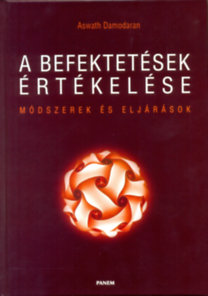 Dr. Takács András: Vállalatértékelés, Perfekt, 2009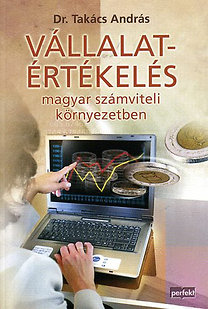 Brealey-Myers: Modern Vállalati Pénzügyek, 2011, Panem KiadóAjánlott szakirodalom:Damodaran, A.: A vállalatértékelés kézikönyve, Alinea Kiadó, 2015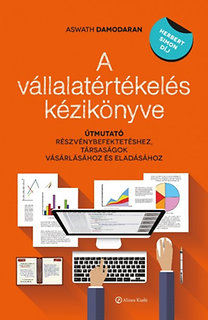 Copeland-Koller-Murrin: Vállalatértékelés, Panem, 1999McKinsey & Company, Inc.,  Tim Koller, Richard Dobbs, Bill Huyett: Value: The Four Cornerstones of Corporate Finance, 2010, WileyKötelező szakirodalom:Előadásanyag és szemináriumi feladatsorok (https://elearning.unideb.hu/course/view.php?id=1403)Damodaran, A.: A befektetések értékelése, Panem, 2006, kijelölt fejezeteiDr. Takács András: Vállalatértékelés, Perfekt, 2009Brealey-Myers: Modern Vállalati Pénzügyek, 2011, Panem KiadóAjánlott szakirodalom:Damodaran, A.: A vállalatértékelés kézikönyve, Alinea Kiadó, 2015Copeland-Koller-Murrin: Vállalatértékelés, Panem, 1999McKinsey & Company, Inc.,  Tim Koller, Richard Dobbs, Bill Huyett: Value: The Four Cornerstones of Corporate Finance, 2010, WileyKötelező szakirodalom:Előadásanyag és szemináriumi feladatsorok (https://elearning.unideb.hu/course/view.php?id=1403)Damodaran, A.: A befektetések értékelése, Panem, 2006, kijelölt fejezeteiDr. Takács András: Vállalatértékelés, Perfekt, 2009Brealey-Myers: Modern Vállalati Pénzügyek, 2011, Panem KiadóAjánlott szakirodalom:Damodaran, A.: A vállalatértékelés kézikönyve, Alinea Kiadó, 2015Copeland-Koller-Murrin: Vállalatértékelés, Panem, 1999McKinsey & Company, Inc.,  Tim Koller, Richard Dobbs, Bill Huyett: Value: The Four Cornerstones of Corporate Finance, 2010, WileyKötelező szakirodalom:Előadásanyag és szemináriumi feladatsorok (https://elearning.unideb.hu/course/view.php?id=1403)Damodaran, A.: A befektetések értékelése, Panem, 2006, kijelölt fejezeteiDr. Takács András: Vállalatértékelés, Perfekt, 2009Brealey-Myers: Modern Vállalati Pénzügyek, 2011, Panem KiadóAjánlott szakirodalom:Damodaran, A.: A vállalatértékelés kézikönyve, Alinea Kiadó, 2015Copeland-Koller-Murrin: Vállalatértékelés, Panem, 1999McKinsey & Company, Inc.,  Tim Koller, Richard Dobbs, Bill Huyett: Value: The Four Cornerstones of Corporate Finance, 2010, WileyKötelező szakirodalom:Előadásanyag és szemináriumi feladatsorok (https://elearning.unideb.hu/course/view.php?id=1403)Damodaran, A.: A befektetések értékelése, Panem, 2006, kijelölt fejezeteiDr. Takács András: Vállalatértékelés, Perfekt, 2009Brealey-Myers: Modern Vállalati Pénzügyek, 2011, Panem KiadóAjánlott szakirodalom:Damodaran, A.: A vállalatértékelés kézikönyve, Alinea Kiadó, 2015Copeland-Koller-Murrin: Vállalatértékelés, Panem, 1999McKinsey & Company, Inc.,  Tim Koller, Richard Dobbs, Bill Huyett: Value: The Four Cornerstones of Corporate Finance, 2010, WileyKötelező szakirodalom:Előadásanyag és szemináriumi feladatsorok (https://elearning.unideb.hu/course/view.php?id=1403)Damodaran, A.: A befektetések értékelése, Panem, 2006, kijelölt fejezeteiDr. Takács András: Vállalatértékelés, Perfekt, 2009Brealey-Myers: Modern Vállalati Pénzügyek, 2011, Panem KiadóAjánlott szakirodalom:Damodaran, A.: A vállalatértékelés kézikönyve, Alinea Kiadó, 2015Copeland-Koller-Murrin: Vállalatértékelés, Panem, 1999McKinsey & Company, Inc.,  Tim Koller, Richard Dobbs, Bill Huyett: Value: The Four Cornerstones of Corporate Finance, 2010, WileyKötelező szakirodalom:Előadásanyag és szemináriumi feladatsorok (https://elearning.unideb.hu/course/view.php?id=1403)Damodaran, A.: A befektetések értékelése, Panem, 2006, kijelölt fejezeteiDr. Takács András: Vállalatértékelés, Perfekt, 2009Brealey-Myers: Modern Vállalati Pénzügyek, 2011, Panem KiadóAjánlott szakirodalom:Damodaran, A.: A vállalatértékelés kézikönyve, Alinea Kiadó, 2015Copeland-Koller-Murrin: Vállalatértékelés, Panem, 1999McKinsey & Company, Inc.,  Tim Koller, Richard Dobbs, Bill Huyett: Value: The Four Cornerstones of Corporate Finance, 2010, WileyKötelező szakirodalom:Előadásanyag és szemináriumi feladatsorok (https://elearning.unideb.hu/course/view.php?id=1403)Damodaran, A.: A befektetések értékelése, Panem, 2006, kijelölt fejezeteiDr. Takács András: Vállalatértékelés, Perfekt, 2009Brealey-Myers: Modern Vállalati Pénzügyek, 2011, Panem KiadóAjánlott szakirodalom:Damodaran, A.: A vállalatértékelés kézikönyve, Alinea Kiadó, 2015Copeland-Koller-Murrin: Vállalatértékelés, Panem, 1999McKinsey & Company, Inc.,  Tim Koller, Richard Dobbs, Bill Huyett: Value: The Four Cornerstones of Corporate Finance, 2010, WileyKötelező szakirodalom:Előadásanyag és szemináriumi feladatsorok (https://elearning.unideb.hu/course/view.php?id=1403)Damodaran, A.: A befektetések értékelése, Panem, 2006, kijelölt fejezeteiDr. Takács András: Vállalatértékelés, Perfekt, 2009Brealey-Myers: Modern Vállalati Pénzügyek, 2011, Panem KiadóAjánlott szakirodalom:Damodaran, A.: A vállalatértékelés kézikönyve, Alinea Kiadó, 2015Copeland-Koller-Murrin: Vállalatértékelés, Panem, 1999McKinsey & Company, Inc.,  Tim Koller, Richard Dobbs, Bill Huyett: Value: The Four Cornerstones of Corporate Finance, 2010, WileyKötelező szakirodalom:Előadásanyag és szemináriumi feladatsorok (https://elearning.unideb.hu/course/view.php?id=1403)Damodaran, A.: A befektetések értékelése, Panem, 2006, kijelölt fejezeteiDr. Takács András: Vállalatértékelés, Perfekt, 2009Brealey-Myers: Modern Vállalati Pénzügyek, 2011, Panem KiadóAjánlott szakirodalom:Damodaran, A.: A vállalatértékelés kézikönyve, Alinea Kiadó, 2015Copeland-Koller-Murrin: Vállalatértékelés, Panem, 1999McKinsey & Company, Inc.,  Tim Koller, Richard Dobbs, Bill Huyett: Value: The Four Cornerstones of Corporate Finance, 2010, WileyHeti bontott tematikaHeti bontott tematikaTematika, követelményrendszer. A vállalatfinanszírozás célja, szerepe, alapelve, megközelítései. Értékelési eljárások általános bemutatásaTE*: A hallgató képes értelmezni a vállalatfinanszírozás  és a vállalati értékelés céljaitÁttekintés a cégformaválasztás, az alapítás, működtetés, a finanszírozás dilemmáirólTE: A hallgató képes értelmezni a cégforma, a vállalkozás működésének összefüggéseitA pénzügyi közvetítés formái, funkciói, a banki pénzteremtés folyamataTE: A hallgató képes értelmezni a pénzügyi közvetítés folyamatait, ismeri a pénzteremtés folyamatátKockázati- és magántőke alapokTE: A hallgató megismeri a kockázati- és magántőke alapok jelentőségét és működését Corporate finance szolgáltatások – miben segíthet a tőkeszerkezeti tanácsadó?TE: A hallgató elsajátítja gyakorlati példákon keresztül, hogy mi a célja a tőkeszerkezeti tanácsadónakCégalapítástól a tőzsdei bevezetésig - vállalatfinanszírozás a tőkepiacról, alternatív megoldásokTE: A hallgató megismeri a hagyományos és alternatív forrásgyűjtési formákatTőzsdei bevezetés, forgalomban tartás szabályai és gyakorlataTE: A hallgató elsajátítja a tőzsdei finanszírozás folyamatátDiszkontált osztalékon alapuló értékelési eljárásokTE: A hallgató képes DDM eljárással vagyon értékelést végrehajtani. Diszkontált cash flow-on alapúló értékelési eljárások Zárthelyi dolgozatTE: A hallgató képes DCF eljárással vagyon értékelést végrehajtani. Vállalati szabad cash flow (FCF) alapú értékelésTE: A hallgató képes FCF alapú értékelések meghatározásáraTulajdonosi szabad cash flow modell (ECF)TE: A hallgató képes saját tőkén alapuló értékelések értelmezésére Hozzáadott érték típusú eljárások I.: Gazdasági hozzáadott érték (EVA)TE: A hallgató képes EVA típusú értékelés számításáraHozzáadott érték típusú eljárások II : MVA, CFROITE: A hallgató képes MVA és CFROI típus értékelések számításáraÖsszefoglalásTE: A félév elméleti és gyakorlati ismereteinek összegzése.A tantárgy neve:A tantárgy neve:A tantárgy neve:magyarul:magyarul:Üzleti tervezésÜzleti tervezésÜzleti tervezésKódja:GT_APSN040-17GT_FPSN602-17GT_FPSNS602-17A tantárgy neve:A tantárgy neve:A tantárgy neve:angolul:angolul:Business planningBusiness planningBusiness planningKódja:GT_APSN040-17GT_FPSN602-17GT_FPSNS602-17Pénzügy és számvitel BSc nappali tagozatPénzügy és számvitel BSc nappali tagozatPénzügy és számvitel BSc nappali tagozatPénzügy és számvitel BSc nappali tagozatPénzügy és számvitel BSc nappali tagozatPénzügy és számvitel BSc nappali tagozatPénzügy és számvitel BSc nappali tagozatPénzügy és számvitel BSc nappali tagozatPénzügy és számvitel BSc nappali tagozatPénzügy és számvitel BSc nappali tagozatFelelős oktatási egység:Felelős oktatási egység:Felelős oktatási egység:Felelős oktatási egység:Felelős oktatási egység:DE GTK Gazdálkodástudományi Intézet
Üzemtani és Vállalati Tervezés TanszékDE GTK Gazdálkodástudományi Intézet
Üzemtani és Vállalati Tervezés TanszékDE GTK Gazdálkodástudományi Intézet
Üzemtani és Vállalati Tervezés TanszékDE GTK Gazdálkodástudományi Intézet
Üzemtani és Vállalati Tervezés TanszékDE GTK Gazdálkodástudományi Intézet
Üzemtani és Vállalati Tervezés TanszékKötelező előtanulmány neve:Kötelező előtanulmány neve:Kötelező előtanulmány neve:Kötelező előtanulmány neve:Kötelező előtanulmány neve:---Kódja: -TípusTípusÓraszámokÓraszámokÓraszámokÓraszámokÓraszámokKövetelményKreditOktatás nyelveTípusTípusElőadásElőadásElőadásGyakorlatGyakorlatKövetelményKreditOktatás nyelveNappali XHeti Heti 0Heti 2G4magyarLevelező -FélévesFéléves-Féléves-G4magyarTantárgyfelelős oktatóTantárgyfelelős oktatóTantárgyfelelős oktatóTantárgyfelelős oktatóTantárgyfelelős oktatóneve:Dr. Szőllősi LászlóDr. Szőllősi Lászlóbeosztása:egyetemi docensA kurzus célja, hogy a hallgatók a félév során megismerjék és elsajátítsák az üzleti tervezés lényegét, szükségességét, információszükségletét, szerepét a vállalkozások működésében, illetve gyakorlatorientáltan a tervezői munka részleteit. Ezen túl a hallgatók az oktató iránymutatásai alapján team munkában (3-4 fő) készítik el egy induló vállalkozás üzleti tervét. A kurzus további célja, hogy szintetizálja és a hallgatók összefüggéseiben átlássák és alkalmazni tudják a kurzust megelőzően lehallgatott és elsajátított kurzusok (mikro- és makroökonómia, pénzügytan, marketing, vállalati gazdaságtan) ismereteit.A kurzus célja, hogy a hallgatók a félév során megismerjék és elsajátítsák az üzleti tervezés lényegét, szükségességét, információszükségletét, szerepét a vállalkozások működésében, illetve gyakorlatorientáltan a tervezői munka részleteit. Ezen túl a hallgatók az oktató iránymutatásai alapján team munkában (3-4 fő) készítik el egy induló vállalkozás üzleti tervét. A kurzus további célja, hogy szintetizálja és a hallgatók összefüggéseiben átlássák és alkalmazni tudják a kurzust megelőzően lehallgatott és elsajátított kurzusok (mikro- és makroökonómia, pénzügytan, marketing, vállalati gazdaságtan) ismereteit.A kurzus célja, hogy a hallgatók a félév során megismerjék és elsajátítsák az üzleti tervezés lényegét, szükségességét, információszükségletét, szerepét a vállalkozások működésében, illetve gyakorlatorientáltan a tervezői munka részleteit. Ezen túl a hallgatók az oktató iránymutatásai alapján team munkában (3-4 fő) készítik el egy induló vállalkozás üzleti tervét. A kurzus további célja, hogy szintetizálja és a hallgatók összefüggéseiben átlássák és alkalmazni tudják a kurzust megelőzően lehallgatott és elsajátított kurzusok (mikro- és makroökonómia, pénzügytan, marketing, vállalati gazdaságtan) ismereteit.A kurzus célja, hogy a hallgatók a félév során megismerjék és elsajátítsák az üzleti tervezés lényegét, szükségességét, információszükségletét, szerepét a vállalkozások működésében, illetve gyakorlatorientáltan a tervezői munka részleteit. Ezen túl a hallgatók az oktató iránymutatásai alapján team munkában (3-4 fő) készítik el egy induló vállalkozás üzleti tervét. A kurzus további célja, hogy szintetizálja és a hallgatók összefüggéseiben átlássák és alkalmazni tudják a kurzust megelőzően lehallgatott és elsajátított kurzusok (mikro- és makroökonómia, pénzügytan, marketing, vállalati gazdaságtan) ismereteit.A kurzus célja, hogy a hallgatók a félév során megismerjék és elsajátítsák az üzleti tervezés lényegét, szükségességét, információszükségletét, szerepét a vállalkozások működésében, illetve gyakorlatorientáltan a tervezői munka részleteit. Ezen túl a hallgatók az oktató iránymutatásai alapján team munkában (3-4 fő) készítik el egy induló vállalkozás üzleti tervét. A kurzus további célja, hogy szintetizálja és a hallgatók összefüggéseiben átlássák és alkalmazni tudják a kurzust megelőzően lehallgatott és elsajátított kurzusok (mikro- és makroökonómia, pénzügytan, marketing, vállalati gazdaságtan) ismereteit.A kurzus célja, hogy a hallgatók a félév során megismerjék és elsajátítsák az üzleti tervezés lényegét, szükségességét, információszükségletét, szerepét a vállalkozások működésében, illetve gyakorlatorientáltan a tervezői munka részleteit. Ezen túl a hallgatók az oktató iránymutatásai alapján team munkában (3-4 fő) készítik el egy induló vállalkozás üzleti tervét. A kurzus további célja, hogy szintetizálja és a hallgatók összefüggéseiben átlássák és alkalmazni tudják a kurzust megelőzően lehallgatott és elsajátított kurzusok (mikro- és makroökonómia, pénzügytan, marketing, vállalati gazdaságtan) ismereteit.A kurzus célja, hogy a hallgatók a félév során megismerjék és elsajátítsák az üzleti tervezés lényegét, szükségességét, információszükségletét, szerepét a vállalkozások működésében, illetve gyakorlatorientáltan a tervezői munka részleteit. Ezen túl a hallgatók az oktató iránymutatásai alapján team munkában (3-4 fő) készítik el egy induló vállalkozás üzleti tervét. A kurzus további célja, hogy szintetizálja és a hallgatók összefüggéseiben átlássák és alkalmazni tudják a kurzust megelőzően lehallgatott és elsajátított kurzusok (mikro- és makroökonómia, pénzügytan, marketing, vállalati gazdaságtan) ismereteit.A kurzus célja, hogy a hallgatók a félév során megismerjék és elsajátítsák az üzleti tervezés lényegét, szükségességét, információszükségletét, szerepét a vállalkozások működésében, illetve gyakorlatorientáltan a tervezői munka részleteit. Ezen túl a hallgatók az oktató iránymutatásai alapján team munkában (3-4 fő) készítik el egy induló vállalkozás üzleti tervét. A kurzus további célja, hogy szintetizálja és a hallgatók összefüggéseiben átlássák és alkalmazni tudják a kurzust megelőzően lehallgatott és elsajátított kurzusok (mikro- és makroökonómia, pénzügytan, marketing, vállalati gazdaságtan) ismereteit.A kurzus célja, hogy a hallgatók a félév során megismerjék és elsajátítsák az üzleti tervezés lényegét, szükségességét, információszükségletét, szerepét a vállalkozások működésében, illetve gyakorlatorientáltan a tervezői munka részleteit. Ezen túl a hallgatók az oktató iránymutatásai alapján team munkában (3-4 fő) készítik el egy induló vállalkozás üzleti tervét. A kurzus további célja, hogy szintetizálja és a hallgatók összefüggéseiben átlássák és alkalmazni tudják a kurzust megelőzően lehallgatott és elsajátított kurzusok (mikro- és makroökonómia, pénzügytan, marketing, vállalati gazdaságtan) ismereteit.A kurzus célja, hogy a hallgatók a félév során megismerjék és elsajátítsák az üzleti tervezés lényegét, szükségességét, információszükségletét, szerepét a vállalkozások működésében, illetve gyakorlatorientáltan a tervezői munka részleteit. Ezen túl a hallgatók az oktató iránymutatásai alapján team munkában (3-4 fő) készítik el egy induló vállalkozás üzleti tervét. A kurzus további célja, hogy szintetizálja és a hallgatók összefüggéseiben átlássák és alkalmazni tudják a kurzust megelőzően lehallgatott és elsajátított kurzusok (mikro- és makroökonómia, pénzügytan, marketing, vállalati gazdaságtan) ismereteit.Azoknak az előírt szakmai kompetenciáknak, kompetencia-elemeknek (tudás, képesség stb., KKK 7. pont) a felsorolása, amelyek kialakításához a tantárgy jellemzően, érdemben hozzájárul Tudás:A végzett hallgató képes a vállalkozások üzleti tervének elkészítéséhez szükséges adatok valósághű előállítására, hasznosítására, stratégiai és taktikai szintű döntések meghozatalára, korszerű tervezési, gazdálkodási eljárások és módszerek alkalmazására, a vállalkozások fejlesztési céljainak megvalósítását szolgáló helyzetfelmérésre és javaslattételre.Rendelkezik a gazdaságtudomány alapvető, átfogó fogalmainak, elméleteinek, vállalati szintű összefüggéseinek szintetizált ismeretével, a releváns gazdasági funkciókra és folyamatokra vonatkozóan.Elsajátította a vállalkozások üzleti tervezésének alapvető elméleteit, jellemzőit és módszertanát, birtokában van az alapvető információ-gyűjtési és tervezési módszereknek. Ismeri a teamben, munkaszervezetben való együttműködés szabályait és etikai normáit.Összefüggéseiben átlátja és érti a vállalati gazdálkodás céljait, alapvető törvényszerűségeit.Ismeri a vállalati gazdálkodás finanszírozási alapelveit, közvetlen és közvetett finanszírozás formáit.Elsajátította a gazdálkodáshoz kapcsolódó reál- és pénzügyi folyamatok tervezésének elméleti alapjait és gyakorlatát, az értékelés technikáit.Képesség:A végzett hallgató képes gazdasági tevékenységet, projektet tervezni és elemezni. A tanult elméletek és módszerek alkalmazásával tényeket és alapvető összefüggéseket tár fel, rendszerez és elemez, önálló következtetéseket, kritikai észrevételeket fogalmaz meg, döntés-előkészítő javaslatokat készít és döntéseket hoz vállalati szinten.Képes a pénzügyi, befektetési, finanszírozási, beruházási döntések előkészítésére, a hitelkérelmek, pénzügyi tervek, pályázatok készítésére, értékelésére.Attitűd:A végzett hallgató a minőségi munkavégzés érdekében problémaérzékeny, proaktív magatartást tanúsít, projektben, csoportos feladatvégzés esetén konstruktív, együttműködő, kezdeményező.Fogékony az új információk befogadására, az új szakmai ismeretekre és módszertanokra, nyitott az új, önálló és együttműködést igénylő feladatok, felelősségek vállalására. Törekszik tudásának és munkakapcsolatainak fejlesztésére, ebben munkatársaival való együttműködésre.Érdeklődik az innovációk iránt.Autonómia és felelősség:A végzett hallgató általános szakmai felügyelet mellett, önállóan végzi és szervezi a munkaköri leírásban meghatározott feladatokat. Önállóan szervezi meg a gazdasági folyamatok elemzését, az adatok gyűjtését, rendszerezését, értékelését. Az elemzésekért, következtetéseiért és döntéseiért felelősséget vállal. Alkalmas önálló munkavégzésre (módszertan, technika kiválasztása; a munka szervezése, tervezése, irányítása; az adatok gyűjtése, rendszerezése, elemzése, értékelése; általános és szakmai fejlődés).Azoknak az előírt szakmai kompetenciáknak, kompetencia-elemeknek (tudás, képesség stb., KKK 7. pont) a felsorolása, amelyek kialakításához a tantárgy jellemzően, érdemben hozzájárul Tudás:A végzett hallgató képes a vállalkozások üzleti tervének elkészítéséhez szükséges adatok valósághű előállítására, hasznosítására, stratégiai és taktikai szintű döntések meghozatalára, korszerű tervezési, gazdálkodási eljárások és módszerek alkalmazására, a vállalkozások fejlesztési céljainak megvalósítását szolgáló helyzetfelmérésre és javaslattételre.Rendelkezik a gazdaságtudomány alapvető, átfogó fogalmainak, elméleteinek, vállalati szintű összefüggéseinek szintetizált ismeretével, a releváns gazdasági funkciókra és folyamatokra vonatkozóan.Elsajátította a vállalkozások üzleti tervezésének alapvető elméleteit, jellemzőit és módszertanát, birtokában van az alapvető információ-gyűjtési és tervezési módszereknek. Ismeri a teamben, munkaszervezetben való együttműködés szabályait és etikai normáit.Összefüggéseiben átlátja és érti a vállalati gazdálkodás céljait, alapvető törvényszerűségeit.Ismeri a vállalati gazdálkodás finanszírozási alapelveit, közvetlen és közvetett finanszírozás formáit.Elsajátította a gazdálkodáshoz kapcsolódó reál- és pénzügyi folyamatok tervezésének elméleti alapjait és gyakorlatát, az értékelés technikáit.Képesség:A végzett hallgató képes gazdasági tevékenységet, projektet tervezni és elemezni. A tanult elméletek és módszerek alkalmazásával tényeket és alapvető összefüggéseket tár fel, rendszerez és elemez, önálló következtetéseket, kritikai észrevételeket fogalmaz meg, döntés-előkészítő javaslatokat készít és döntéseket hoz vállalati szinten.Képes a pénzügyi, befektetési, finanszírozási, beruházási döntések előkészítésére, a hitelkérelmek, pénzügyi tervek, pályázatok készítésére, értékelésére.Attitűd:A végzett hallgató a minőségi munkavégzés érdekében problémaérzékeny, proaktív magatartást tanúsít, projektben, csoportos feladatvégzés esetén konstruktív, együttműködő, kezdeményező.Fogékony az új információk befogadására, az új szakmai ismeretekre és módszertanokra, nyitott az új, önálló és együttműködést igénylő feladatok, felelősségek vállalására. Törekszik tudásának és munkakapcsolatainak fejlesztésére, ebben munkatársaival való együttműködésre.Érdeklődik az innovációk iránt.Autonómia és felelősség:A végzett hallgató általános szakmai felügyelet mellett, önállóan végzi és szervezi a munkaköri leírásban meghatározott feladatokat. Önállóan szervezi meg a gazdasági folyamatok elemzését, az adatok gyűjtését, rendszerezését, értékelését. Az elemzésekért, következtetéseiért és döntéseiért felelősséget vállal. Alkalmas önálló munkavégzésre (módszertan, technika kiválasztása; a munka szervezése, tervezése, irányítása; az adatok gyűjtése, rendszerezése, elemzése, értékelése; általános és szakmai fejlődés).Azoknak az előírt szakmai kompetenciáknak, kompetencia-elemeknek (tudás, képesség stb., KKK 7. pont) a felsorolása, amelyek kialakításához a tantárgy jellemzően, érdemben hozzájárul Tudás:A végzett hallgató képes a vállalkozások üzleti tervének elkészítéséhez szükséges adatok valósághű előállítására, hasznosítására, stratégiai és taktikai szintű döntések meghozatalára, korszerű tervezési, gazdálkodási eljárások és módszerek alkalmazására, a vállalkozások fejlesztési céljainak megvalósítását szolgáló helyzetfelmérésre és javaslattételre.Rendelkezik a gazdaságtudomány alapvető, átfogó fogalmainak, elméleteinek, vállalati szintű összefüggéseinek szintetizált ismeretével, a releváns gazdasági funkciókra és folyamatokra vonatkozóan.Elsajátította a vállalkozások üzleti tervezésének alapvető elméleteit, jellemzőit és módszertanát, birtokában van az alapvető információ-gyűjtési és tervezési módszereknek. Ismeri a teamben, munkaszervezetben való együttműködés szabályait és etikai normáit.Összefüggéseiben átlátja és érti a vállalati gazdálkodás céljait, alapvető törvényszerűségeit.Ismeri a vállalati gazdálkodás finanszírozási alapelveit, közvetlen és közvetett finanszírozás formáit.Elsajátította a gazdálkodáshoz kapcsolódó reál- és pénzügyi folyamatok tervezésének elméleti alapjait és gyakorlatát, az értékelés technikáit.Képesség:A végzett hallgató képes gazdasági tevékenységet, projektet tervezni és elemezni. A tanult elméletek és módszerek alkalmazásával tényeket és alapvető összefüggéseket tár fel, rendszerez és elemez, önálló következtetéseket, kritikai észrevételeket fogalmaz meg, döntés-előkészítő javaslatokat készít és döntéseket hoz vállalati szinten.Képes a pénzügyi, befektetési, finanszírozási, beruházási döntések előkészítésére, a hitelkérelmek, pénzügyi tervek, pályázatok készítésére, értékelésére.Attitűd:A végzett hallgató a minőségi munkavégzés érdekében problémaérzékeny, proaktív magatartást tanúsít, projektben, csoportos feladatvégzés esetén konstruktív, együttműködő, kezdeményező.Fogékony az új információk befogadására, az új szakmai ismeretekre és módszertanokra, nyitott az új, önálló és együttműködést igénylő feladatok, felelősségek vállalására. Törekszik tudásának és munkakapcsolatainak fejlesztésére, ebben munkatársaival való együttműködésre.Érdeklődik az innovációk iránt.Autonómia és felelősség:A végzett hallgató általános szakmai felügyelet mellett, önállóan végzi és szervezi a munkaköri leírásban meghatározott feladatokat. Önállóan szervezi meg a gazdasági folyamatok elemzését, az adatok gyűjtését, rendszerezését, értékelését. Az elemzésekért, következtetéseiért és döntéseiért felelősséget vállal. Alkalmas önálló munkavégzésre (módszertan, technika kiválasztása; a munka szervezése, tervezése, irányítása; az adatok gyűjtése, rendszerezése, elemzése, értékelése; általános és szakmai fejlődés).Azoknak az előírt szakmai kompetenciáknak, kompetencia-elemeknek (tudás, képesség stb., KKK 7. pont) a felsorolása, amelyek kialakításához a tantárgy jellemzően, érdemben hozzájárul Tudás:A végzett hallgató képes a vállalkozások üzleti tervének elkészítéséhez szükséges adatok valósághű előállítására, hasznosítására, stratégiai és taktikai szintű döntések meghozatalára, korszerű tervezési, gazdálkodási eljárások és módszerek alkalmazására, a vállalkozások fejlesztési céljainak megvalósítását szolgáló helyzetfelmérésre és javaslattételre.Rendelkezik a gazdaságtudomány alapvető, átfogó fogalmainak, elméleteinek, vállalati szintű összefüggéseinek szintetizált ismeretével, a releváns gazdasági funkciókra és folyamatokra vonatkozóan.Elsajátította a vállalkozások üzleti tervezésének alapvető elméleteit, jellemzőit és módszertanát, birtokában van az alapvető információ-gyűjtési és tervezési módszereknek. Ismeri a teamben, munkaszervezetben való együttműködés szabályait és etikai normáit.Összefüggéseiben átlátja és érti a vállalati gazdálkodás céljait, alapvető törvényszerűségeit.Ismeri a vállalati gazdálkodás finanszírozási alapelveit, közvetlen és közvetett finanszírozás formáit.Elsajátította a gazdálkodáshoz kapcsolódó reál- és pénzügyi folyamatok tervezésének elméleti alapjait és gyakorlatát, az értékelés technikáit.Képesség:A végzett hallgató képes gazdasági tevékenységet, projektet tervezni és elemezni. A tanult elméletek és módszerek alkalmazásával tényeket és alapvető összefüggéseket tár fel, rendszerez és elemez, önálló következtetéseket, kritikai észrevételeket fogalmaz meg, döntés-előkészítő javaslatokat készít és döntéseket hoz vállalati szinten.Képes a pénzügyi, befektetési, finanszírozási, beruházási döntések előkészítésére, a hitelkérelmek, pénzügyi tervek, pályázatok készítésére, értékelésére.Attitűd:A végzett hallgató a minőségi munkavégzés érdekében problémaérzékeny, proaktív magatartást tanúsít, projektben, csoportos feladatvégzés esetén konstruktív, együttműködő, kezdeményező.Fogékony az új információk befogadására, az új szakmai ismeretekre és módszertanokra, nyitott az új, önálló és együttműködést igénylő feladatok, felelősségek vállalására. Törekszik tudásának és munkakapcsolatainak fejlesztésére, ebben munkatársaival való együttműködésre.Érdeklődik az innovációk iránt.Autonómia és felelősség:A végzett hallgató általános szakmai felügyelet mellett, önállóan végzi és szervezi a munkaköri leírásban meghatározott feladatokat. Önállóan szervezi meg a gazdasági folyamatok elemzését, az adatok gyűjtését, rendszerezését, értékelését. Az elemzésekért, következtetéseiért és döntéseiért felelősséget vállal. Alkalmas önálló munkavégzésre (módszertan, technika kiválasztása; a munka szervezése, tervezése, irányítása; az adatok gyűjtése, rendszerezése, elemzése, értékelése; általános és szakmai fejlődés).Azoknak az előírt szakmai kompetenciáknak, kompetencia-elemeknek (tudás, képesség stb., KKK 7. pont) a felsorolása, amelyek kialakításához a tantárgy jellemzően, érdemben hozzájárul Tudás:A végzett hallgató képes a vállalkozások üzleti tervének elkészítéséhez szükséges adatok valósághű előállítására, hasznosítására, stratégiai és taktikai szintű döntések meghozatalára, korszerű tervezési, gazdálkodási eljárások és módszerek alkalmazására, a vállalkozások fejlesztési céljainak megvalósítását szolgáló helyzetfelmérésre és javaslattételre.Rendelkezik a gazdaságtudomány alapvető, átfogó fogalmainak, elméleteinek, vállalati szintű összefüggéseinek szintetizált ismeretével, a releváns gazdasági funkciókra és folyamatokra vonatkozóan.Elsajátította a vállalkozások üzleti tervezésének alapvető elméleteit, jellemzőit és módszertanát, birtokában van az alapvető információ-gyűjtési és tervezési módszereknek. Ismeri a teamben, munkaszervezetben való együttműködés szabályait és etikai normáit.Összefüggéseiben átlátja és érti a vállalati gazdálkodás céljait, alapvető törvényszerűségeit.Ismeri a vállalati gazdálkodás finanszírozási alapelveit, közvetlen és közvetett finanszírozás formáit.Elsajátította a gazdálkodáshoz kapcsolódó reál- és pénzügyi folyamatok tervezésének elméleti alapjait és gyakorlatát, az értékelés technikáit.Képesség:A végzett hallgató képes gazdasági tevékenységet, projektet tervezni és elemezni. A tanult elméletek és módszerek alkalmazásával tényeket és alapvető összefüggéseket tár fel, rendszerez és elemez, önálló következtetéseket, kritikai észrevételeket fogalmaz meg, döntés-előkészítő javaslatokat készít és döntéseket hoz vállalati szinten.Képes a pénzügyi, befektetési, finanszírozási, beruházási döntések előkészítésére, a hitelkérelmek, pénzügyi tervek, pályázatok készítésére, értékelésére.Attitűd:A végzett hallgató a minőségi munkavégzés érdekében problémaérzékeny, proaktív magatartást tanúsít, projektben, csoportos feladatvégzés esetén konstruktív, együttműködő, kezdeményező.Fogékony az új információk befogadására, az új szakmai ismeretekre és módszertanokra, nyitott az új, önálló és együttműködést igénylő feladatok, felelősségek vállalására. Törekszik tudásának és munkakapcsolatainak fejlesztésére, ebben munkatársaival való együttműködésre.Érdeklődik az innovációk iránt.Autonómia és felelősség:A végzett hallgató általános szakmai felügyelet mellett, önállóan végzi és szervezi a munkaköri leírásban meghatározott feladatokat. Önállóan szervezi meg a gazdasági folyamatok elemzését, az adatok gyűjtését, rendszerezését, értékelését. Az elemzésekért, következtetéseiért és döntéseiért felelősséget vállal. Alkalmas önálló munkavégzésre (módszertan, technika kiválasztása; a munka szervezése, tervezése, irányítása; az adatok gyűjtése, rendszerezése, elemzése, értékelése; általános és szakmai fejlődés).Azoknak az előírt szakmai kompetenciáknak, kompetencia-elemeknek (tudás, képesség stb., KKK 7. pont) a felsorolása, amelyek kialakításához a tantárgy jellemzően, érdemben hozzájárul Tudás:A végzett hallgató képes a vállalkozások üzleti tervének elkészítéséhez szükséges adatok valósághű előállítására, hasznosítására, stratégiai és taktikai szintű döntések meghozatalára, korszerű tervezési, gazdálkodási eljárások és módszerek alkalmazására, a vállalkozások fejlesztési céljainak megvalósítását szolgáló helyzetfelmérésre és javaslattételre.Rendelkezik a gazdaságtudomány alapvető, átfogó fogalmainak, elméleteinek, vállalati szintű összefüggéseinek szintetizált ismeretével, a releváns gazdasági funkciókra és folyamatokra vonatkozóan.Elsajátította a vállalkozások üzleti tervezésének alapvető elméleteit, jellemzőit és módszertanát, birtokában van az alapvető információ-gyűjtési és tervezési módszereknek. Ismeri a teamben, munkaszervezetben való együttműködés szabályait és etikai normáit.Összefüggéseiben átlátja és érti a vállalati gazdálkodás céljait, alapvető törvényszerűségeit.Ismeri a vállalati gazdálkodás finanszírozási alapelveit, közvetlen és közvetett finanszírozás formáit.Elsajátította a gazdálkodáshoz kapcsolódó reál- és pénzügyi folyamatok tervezésének elméleti alapjait és gyakorlatát, az értékelés technikáit.Képesség:A végzett hallgató képes gazdasági tevékenységet, projektet tervezni és elemezni. A tanult elméletek és módszerek alkalmazásával tényeket és alapvető összefüggéseket tár fel, rendszerez és elemez, önálló következtetéseket, kritikai észrevételeket fogalmaz meg, döntés-előkészítő javaslatokat készít és döntéseket hoz vállalati szinten.Képes a pénzügyi, befektetési, finanszírozási, beruházási döntések előkészítésére, a hitelkérelmek, pénzügyi tervek, pályázatok készítésére, értékelésére.Attitűd:A végzett hallgató a minőségi munkavégzés érdekében problémaérzékeny, proaktív magatartást tanúsít, projektben, csoportos feladatvégzés esetén konstruktív, együttműködő, kezdeményező.Fogékony az új információk befogadására, az új szakmai ismeretekre és módszertanokra, nyitott az új, önálló és együttműködést igénylő feladatok, felelősségek vállalására. Törekszik tudásának és munkakapcsolatainak fejlesztésére, ebben munkatársaival való együttműködésre.Érdeklődik az innovációk iránt.Autonómia és felelősség:A végzett hallgató általános szakmai felügyelet mellett, önállóan végzi és szervezi a munkaköri leírásban meghatározott feladatokat. Önállóan szervezi meg a gazdasági folyamatok elemzését, az adatok gyűjtését, rendszerezését, értékelését. Az elemzésekért, következtetéseiért és döntéseiért felelősséget vállal. Alkalmas önálló munkavégzésre (módszertan, technika kiválasztása; a munka szervezése, tervezése, irányítása; az adatok gyűjtése, rendszerezése, elemzése, értékelése; általános és szakmai fejlődés).Azoknak az előírt szakmai kompetenciáknak, kompetencia-elemeknek (tudás, képesség stb., KKK 7. pont) a felsorolása, amelyek kialakításához a tantárgy jellemzően, érdemben hozzájárul Tudás:A végzett hallgató képes a vállalkozások üzleti tervének elkészítéséhez szükséges adatok valósághű előállítására, hasznosítására, stratégiai és taktikai szintű döntések meghozatalára, korszerű tervezési, gazdálkodási eljárások és módszerek alkalmazására, a vállalkozások fejlesztési céljainak megvalósítását szolgáló helyzetfelmérésre és javaslattételre.Rendelkezik a gazdaságtudomány alapvető, átfogó fogalmainak, elméleteinek, vállalati szintű összefüggéseinek szintetizált ismeretével, a releváns gazdasági funkciókra és folyamatokra vonatkozóan.Elsajátította a vállalkozások üzleti tervezésének alapvető elméleteit, jellemzőit és módszertanát, birtokában van az alapvető információ-gyűjtési és tervezési módszereknek. Ismeri a teamben, munkaszervezetben való együttműködés szabályait és etikai normáit.Összefüggéseiben átlátja és érti a vállalati gazdálkodás céljait, alapvető törvényszerűségeit.Ismeri a vállalati gazdálkodás finanszírozási alapelveit, közvetlen és közvetett finanszírozás formáit.Elsajátította a gazdálkodáshoz kapcsolódó reál- és pénzügyi folyamatok tervezésének elméleti alapjait és gyakorlatát, az értékelés technikáit.Képesség:A végzett hallgató képes gazdasági tevékenységet, projektet tervezni és elemezni. A tanult elméletek és módszerek alkalmazásával tényeket és alapvető összefüggéseket tár fel, rendszerez és elemez, önálló következtetéseket, kritikai észrevételeket fogalmaz meg, döntés-előkészítő javaslatokat készít és döntéseket hoz vállalati szinten.Képes a pénzügyi, befektetési, finanszírozási, beruházási döntések előkészítésére, a hitelkérelmek, pénzügyi tervek, pályázatok készítésére, értékelésére.Attitűd:A végzett hallgató a minőségi munkavégzés érdekében problémaérzékeny, proaktív magatartást tanúsít, projektben, csoportos feladatvégzés esetén konstruktív, együttműködő, kezdeményező.Fogékony az új információk befogadására, az új szakmai ismeretekre és módszertanokra, nyitott az új, önálló és együttműködést igénylő feladatok, felelősségek vállalására. Törekszik tudásának és munkakapcsolatainak fejlesztésére, ebben munkatársaival való együttműködésre.Érdeklődik az innovációk iránt.Autonómia és felelősség:A végzett hallgató általános szakmai felügyelet mellett, önállóan végzi és szervezi a munkaköri leírásban meghatározott feladatokat. Önállóan szervezi meg a gazdasági folyamatok elemzését, az adatok gyűjtését, rendszerezését, értékelését. Az elemzésekért, következtetéseiért és döntéseiért felelősséget vállal. Alkalmas önálló munkavégzésre (módszertan, technika kiválasztása; a munka szervezése, tervezése, irányítása; az adatok gyűjtése, rendszerezése, elemzése, értékelése; általános és szakmai fejlődés).Azoknak az előírt szakmai kompetenciáknak, kompetencia-elemeknek (tudás, képesség stb., KKK 7. pont) a felsorolása, amelyek kialakításához a tantárgy jellemzően, érdemben hozzájárul Tudás:A végzett hallgató képes a vállalkozások üzleti tervének elkészítéséhez szükséges adatok valósághű előállítására, hasznosítására, stratégiai és taktikai szintű döntések meghozatalára, korszerű tervezési, gazdálkodási eljárások és módszerek alkalmazására, a vállalkozások fejlesztési céljainak megvalósítását szolgáló helyzetfelmérésre és javaslattételre.Rendelkezik a gazdaságtudomány alapvető, átfogó fogalmainak, elméleteinek, vállalati szintű összefüggéseinek szintetizált ismeretével, a releváns gazdasági funkciókra és folyamatokra vonatkozóan.Elsajátította a vállalkozások üzleti tervezésének alapvető elméleteit, jellemzőit és módszertanát, birtokában van az alapvető információ-gyűjtési és tervezési módszereknek. Ismeri a teamben, munkaszervezetben való együttműködés szabályait és etikai normáit.Összefüggéseiben átlátja és érti a vállalati gazdálkodás céljait, alapvető törvényszerűségeit.Ismeri a vállalati gazdálkodás finanszírozási alapelveit, közvetlen és közvetett finanszírozás formáit.Elsajátította a gazdálkodáshoz kapcsolódó reál- és pénzügyi folyamatok tervezésének elméleti alapjait és gyakorlatát, az értékelés technikáit.Képesség:A végzett hallgató képes gazdasági tevékenységet, projektet tervezni és elemezni. A tanult elméletek és módszerek alkalmazásával tényeket és alapvető összefüggéseket tár fel, rendszerez és elemez, önálló következtetéseket, kritikai észrevételeket fogalmaz meg, döntés-előkészítő javaslatokat készít és döntéseket hoz vállalati szinten.Képes a pénzügyi, befektetési, finanszírozási, beruházási döntések előkészítésére, a hitelkérelmek, pénzügyi tervek, pályázatok készítésére, értékelésére.Attitűd:A végzett hallgató a minőségi munkavégzés érdekében problémaérzékeny, proaktív magatartást tanúsít, projektben, csoportos feladatvégzés esetén konstruktív, együttműködő, kezdeményező.Fogékony az új információk befogadására, az új szakmai ismeretekre és módszertanokra, nyitott az új, önálló és együttműködést igénylő feladatok, felelősségek vállalására. Törekszik tudásának és munkakapcsolatainak fejlesztésére, ebben munkatársaival való együttműködésre.Érdeklődik az innovációk iránt.Autonómia és felelősség:A végzett hallgató általános szakmai felügyelet mellett, önállóan végzi és szervezi a munkaköri leírásban meghatározott feladatokat. Önállóan szervezi meg a gazdasági folyamatok elemzését, az adatok gyűjtését, rendszerezését, értékelését. Az elemzésekért, következtetéseiért és döntéseiért felelősséget vállal. Alkalmas önálló munkavégzésre (módszertan, technika kiválasztása; a munka szervezése, tervezése, irányítása; az adatok gyűjtése, rendszerezése, elemzése, értékelése; általános és szakmai fejlődés).Azoknak az előírt szakmai kompetenciáknak, kompetencia-elemeknek (tudás, képesség stb., KKK 7. pont) a felsorolása, amelyek kialakításához a tantárgy jellemzően, érdemben hozzájárul Tudás:A végzett hallgató képes a vállalkozások üzleti tervének elkészítéséhez szükséges adatok valósághű előállítására, hasznosítására, stratégiai és taktikai szintű döntések meghozatalára, korszerű tervezési, gazdálkodási eljárások és módszerek alkalmazására, a vállalkozások fejlesztési céljainak megvalósítását szolgáló helyzetfelmérésre és javaslattételre.Rendelkezik a gazdaságtudomány alapvető, átfogó fogalmainak, elméleteinek, vállalati szintű összefüggéseinek szintetizált ismeretével, a releváns gazdasági funkciókra és folyamatokra vonatkozóan.Elsajátította a vállalkozások üzleti tervezésének alapvető elméleteit, jellemzőit és módszertanát, birtokában van az alapvető információ-gyűjtési és tervezési módszereknek. Ismeri a teamben, munkaszervezetben való együttműködés szabályait és etikai normáit.Összefüggéseiben átlátja és érti a vállalati gazdálkodás céljait, alapvető törvényszerűségeit.Ismeri a vállalati gazdálkodás finanszírozási alapelveit, közvetlen és közvetett finanszírozás formáit.Elsajátította a gazdálkodáshoz kapcsolódó reál- és pénzügyi folyamatok tervezésének elméleti alapjait és gyakorlatát, az értékelés technikáit.Képesség:A végzett hallgató képes gazdasági tevékenységet, projektet tervezni és elemezni. A tanult elméletek és módszerek alkalmazásával tényeket és alapvető összefüggéseket tár fel, rendszerez és elemez, önálló következtetéseket, kritikai észrevételeket fogalmaz meg, döntés-előkészítő javaslatokat készít és döntéseket hoz vállalati szinten.Képes a pénzügyi, befektetési, finanszírozási, beruházási döntések előkészítésére, a hitelkérelmek, pénzügyi tervek, pályázatok készítésére, értékelésére.Attitűd:A végzett hallgató a minőségi munkavégzés érdekében problémaérzékeny, proaktív magatartást tanúsít, projektben, csoportos feladatvégzés esetén konstruktív, együttműködő, kezdeményező.Fogékony az új információk befogadására, az új szakmai ismeretekre és módszertanokra, nyitott az új, önálló és együttműködést igénylő feladatok, felelősségek vállalására. Törekszik tudásának és munkakapcsolatainak fejlesztésére, ebben munkatársaival való együttműködésre.Érdeklődik az innovációk iránt.Autonómia és felelősség:A végzett hallgató általános szakmai felügyelet mellett, önállóan végzi és szervezi a munkaköri leírásban meghatározott feladatokat. Önállóan szervezi meg a gazdasági folyamatok elemzését, az adatok gyűjtését, rendszerezését, értékelését. Az elemzésekért, következtetéseiért és döntéseiért felelősséget vállal. Alkalmas önálló munkavégzésre (módszertan, technika kiválasztása; a munka szervezése, tervezése, irányítása; az adatok gyűjtése, rendszerezése, elemzése, értékelése; általános és szakmai fejlődés).Azoknak az előírt szakmai kompetenciáknak, kompetencia-elemeknek (tudás, képesség stb., KKK 7. pont) a felsorolása, amelyek kialakításához a tantárgy jellemzően, érdemben hozzájárul Tudás:A végzett hallgató képes a vállalkozások üzleti tervének elkészítéséhez szükséges adatok valósághű előállítására, hasznosítására, stratégiai és taktikai szintű döntések meghozatalára, korszerű tervezési, gazdálkodási eljárások és módszerek alkalmazására, a vállalkozások fejlesztési céljainak megvalósítását szolgáló helyzetfelmérésre és javaslattételre.Rendelkezik a gazdaságtudomány alapvető, átfogó fogalmainak, elméleteinek, vállalati szintű összefüggéseinek szintetizált ismeretével, a releváns gazdasági funkciókra és folyamatokra vonatkozóan.Elsajátította a vállalkozások üzleti tervezésének alapvető elméleteit, jellemzőit és módszertanát, birtokában van az alapvető információ-gyűjtési és tervezési módszereknek. Ismeri a teamben, munkaszervezetben való együttműködés szabályait és etikai normáit.Összefüggéseiben átlátja és érti a vállalati gazdálkodás céljait, alapvető törvényszerűségeit.Ismeri a vállalati gazdálkodás finanszírozási alapelveit, közvetlen és közvetett finanszírozás formáit.Elsajátította a gazdálkodáshoz kapcsolódó reál- és pénzügyi folyamatok tervezésének elméleti alapjait és gyakorlatát, az értékelés technikáit.Képesség:A végzett hallgató képes gazdasági tevékenységet, projektet tervezni és elemezni. A tanult elméletek és módszerek alkalmazásával tényeket és alapvető összefüggéseket tár fel, rendszerez és elemez, önálló következtetéseket, kritikai észrevételeket fogalmaz meg, döntés-előkészítő javaslatokat készít és döntéseket hoz vállalati szinten.Képes a pénzügyi, befektetési, finanszírozási, beruházási döntések előkészítésére, a hitelkérelmek, pénzügyi tervek, pályázatok készítésére, értékelésére.Attitűd:A végzett hallgató a minőségi munkavégzés érdekében problémaérzékeny, proaktív magatartást tanúsít, projektben, csoportos feladatvégzés esetén konstruktív, együttműködő, kezdeményező.Fogékony az új információk befogadására, az új szakmai ismeretekre és módszertanokra, nyitott az új, önálló és együttműködést igénylő feladatok, felelősségek vállalására. Törekszik tudásának és munkakapcsolatainak fejlesztésére, ebben munkatársaival való együttműködésre.Érdeklődik az innovációk iránt.Autonómia és felelősség:A végzett hallgató általános szakmai felügyelet mellett, önállóan végzi és szervezi a munkaköri leírásban meghatározott feladatokat. Önállóan szervezi meg a gazdasági folyamatok elemzését, az adatok gyűjtését, rendszerezését, értékelését. Az elemzésekért, következtetéseiért és döntéseiért felelősséget vállal. Alkalmas önálló munkavégzésre (módszertan, technika kiválasztása; a munka szervezése, tervezése, irányítása; az adatok gyűjtése, rendszerezése, elemzése, értékelése; általános és szakmai fejlődés).A kurzus rövid tartalma, témaköreiKövetelményrendszer ismertetése;Alapfogalmak;Üzleti terv felépítése;Azonosító adatok;Vezetői összefoglaló;A vállalkozás bemutatása;Iparági elemzés;Termék, szolgáltatás bemutatása;Működési (termelési, szolgáltatási) terv;Marketing terv;Vezetőség, szervezeti felépítés;Struktúra és tőkésítés;Pénzügyi terv;Kockázatbecslés;Főbb szakaszok ütemezése; Üzleti terv leadása;Hallgatói prezentációk;Zárthelyi dolgozat;A kurzus rövid tartalma, témaköreiKövetelményrendszer ismertetése;Alapfogalmak;Üzleti terv felépítése;Azonosító adatok;Vezetői összefoglaló;A vállalkozás bemutatása;Iparági elemzés;Termék, szolgáltatás bemutatása;Működési (termelési, szolgáltatási) terv;Marketing terv;Vezetőség, szervezeti felépítés;Struktúra és tőkésítés;Pénzügyi terv;Kockázatbecslés;Főbb szakaszok ütemezése; Üzleti terv leadása;Hallgatói prezentációk;Zárthelyi dolgozat;A kurzus rövid tartalma, témaköreiKövetelményrendszer ismertetése;Alapfogalmak;Üzleti terv felépítése;Azonosító adatok;Vezetői összefoglaló;A vállalkozás bemutatása;Iparági elemzés;Termék, szolgáltatás bemutatása;Működési (termelési, szolgáltatási) terv;Marketing terv;Vezetőség, szervezeti felépítés;Struktúra és tőkésítés;Pénzügyi terv;Kockázatbecslés;Főbb szakaszok ütemezése; Üzleti terv leadása;Hallgatói prezentációk;Zárthelyi dolgozat;A kurzus rövid tartalma, témaköreiKövetelményrendszer ismertetése;Alapfogalmak;Üzleti terv felépítése;Azonosító adatok;Vezetői összefoglaló;A vállalkozás bemutatása;Iparági elemzés;Termék, szolgáltatás bemutatása;Működési (termelési, szolgáltatási) terv;Marketing terv;Vezetőség, szervezeti felépítés;Struktúra és tőkésítés;Pénzügyi terv;Kockázatbecslés;Főbb szakaszok ütemezése; Üzleti terv leadása;Hallgatói prezentációk;Zárthelyi dolgozat;A kurzus rövid tartalma, témaköreiKövetelményrendszer ismertetése;Alapfogalmak;Üzleti terv felépítése;Azonosító adatok;Vezetői összefoglaló;A vállalkozás bemutatása;Iparági elemzés;Termék, szolgáltatás bemutatása;Működési (termelési, szolgáltatási) terv;Marketing terv;Vezetőség, szervezeti felépítés;Struktúra és tőkésítés;Pénzügyi terv;Kockázatbecslés;Főbb szakaszok ütemezése; Üzleti terv leadása;Hallgatói prezentációk;Zárthelyi dolgozat;A kurzus rövid tartalma, témaköreiKövetelményrendszer ismertetése;Alapfogalmak;Üzleti terv felépítése;Azonosító adatok;Vezetői összefoglaló;A vállalkozás bemutatása;Iparági elemzés;Termék, szolgáltatás bemutatása;Működési (termelési, szolgáltatási) terv;Marketing terv;Vezetőség, szervezeti felépítés;Struktúra és tőkésítés;Pénzügyi terv;Kockázatbecslés;Főbb szakaszok ütemezése; Üzleti terv leadása;Hallgatói prezentációk;Zárthelyi dolgozat;A kurzus rövid tartalma, témaköreiKövetelményrendszer ismertetése;Alapfogalmak;Üzleti terv felépítése;Azonosító adatok;Vezetői összefoglaló;A vállalkozás bemutatása;Iparági elemzés;Termék, szolgáltatás bemutatása;Működési (termelési, szolgáltatási) terv;Marketing terv;Vezetőség, szervezeti felépítés;Struktúra és tőkésítés;Pénzügyi terv;Kockázatbecslés;Főbb szakaszok ütemezése; Üzleti terv leadása;Hallgatói prezentációk;Zárthelyi dolgozat;A kurzus rövid tartalma, témaköreiKövetelményrendszer ismertetése;Alapfogalmak;Üzleti terv felépítése;Azonosító adatok;Vezetői összefoglaló;A vállalkozás bemutatása;Iparági elemzés;Termék, szolgáltatás bemutatása;Működési (termelési, szolgáltatási) terv;Marketing terv;Vezetőség, szervezeti felépítés;Struktúra és tőkésítés;Pénzügyi terv;Kockázatbecslés;Főbb szakaszok ütemezése; Üzleti terv leadása;Hallgatói prezentációk;Zárthelyi dolgozat;A kurzus rövid tartalma, témaköreiKövetelményrendszer ismertetése;Alapfogalmak;Üzleti terv felépítése;Azonosító adatok;Vezetői összefoglaló;A vállalkozás bemutatása;Iparági elemzés;Termék, szolgáltatás bemutatása;Működési (termelési, szolgáltatási) terv;Marketing terv;Vezetőség, szervezeti felépítés;Struktúra és tőkésítés;Pénzügyi terv;Kockázatbecslés;Főbb szakaszok ütemezése; Üzleti terv leadása;Hallgatói prezentációk;Zárthelyi dolgozat;A kurzus rövid tartalma, témaköreiKövetelményrendszer ismertetése;Alapfogalmak;Üzleti terv felépítése;Azonosító adatok;Vezetői összefoglaló;A vállalkozás bemutatása;Iparági elemzés;Termék, szolgáltatás bemutatása;Működési (termelési, szolgáltatási) terv;Marketing terv;Vezetőség, szervezeti felépítés;Struktúra és tőkésítés;Pénzügyi terv;Kockázatbecslés;Főbb szakaszok ütemezése; Üzleti terv leadása;Hallgatói prezentációk;Zárthelyi dolgozat;Tervezett tanulási tevékenységek, tanítási módszerekA hallgatók 3-4 fős teamekben az adott szak szakterületéhez kapcsolódó üzleti tervet készítenek szabadon választott, de a tantárgyfelelőssel egyeztetett témában. Az üzleti terv legfőbb tartalmi és formai követelményei a tantárgyi programhoz csatolt mellékletben találhatók, amely kiegészül az oktató gyakorlatokon elhangzott előírásaival.
A leadási határidő: ……………………………. A dolgozat leadása elektronikusan, a ……………………………... e-mail címre történő elküldéssel teljesíthető.A félévi aláírás feltétele: 1) A gyakorlatok rendszeres látogatása a „Tanulmányi és vizsgaszabályzat” ide vonatkozó előírásai szerint. A jelenlét folyamatosan ellenőrzésre kerül. 2) Az oktató útmutatásai szerint elkészítendő üzleti terv tartalmi és formai követelményeknek megfelelő kidolgozása és határidőre történő leadása. Az üzleti terv tartalmi és formai követelményeknek nem megfelelő elkészítése, valamint a határidő be nem tartása a dolgozat visszautasítását és a félévi aláírás megtagadását vonja maga után. Azonnali aláírás megtagadást von maga után, ha a beadott üzleti terv nem a hallgató(k) saját munkájának eredménye, azaz a karon vagy más intézményben korábban benyújtott dolgozattal azonos, vagy részben azonos dolgozatot nyújt(anak) be.A megfelelő előrehaladás ellenőrzését szolgálja a félév során kötelező részbeadás teljesítése. A részbeadás magában foglalja az elkészítendő üzleti terv témájának megadását (az üzleti koncepció egy mondatban történő megfogalmazása), illetve az üzleti tervet elkészítő team tagjainak véglegesítését. A részbeadás papíralapon történik a gyakorlaton kiadott lista kitöltésével. A részbeadás időpontja: ……………………………….Az üzleti terv leadását követően a hallgatók 15 perces szóbeli prezentáció formájában hallgatótársaik és az oktató előtt ismertetik és szakmai vita keretében megvédik dolgozatukat.A zárthelyi dolgozatban szereplő elméleti kérdések és gyakorlati feladatok a kurzus témakörökből kerülnek megfogalmazásra, igaz-hamis kérdések, rövid definíciójellegű kérdések, kifejtendő kérdések, valamint számítási feladatok formájában.Tervezett tanulási tevékenységek, tanítási módszerekA hallgatók 3-4 fős teamekben az adott szak szakterületéhez kapcsolódó üzleti tervet készítenek szabadon választott, de a tantárgyfelelőssel egyeztetett témában. Az üzleti terv legfőbb tartalmi és formai követelményei a tantárgyi programhoz csatolt mellékletben találhatók, amely kiegészül az oktató gyakorlatokon elhangzott előírásaival.
A leadási határidő: ……………………………. A dolgozat leadása elektronikusan, a ……………………………... e-mail címre történő elküldéssel teljesíthető.A félévi aláírás feltétele: 1) A gyakorlatok rendszeres látogatása a „Tanulmányi és vizsgaszabályzat” ide vonatkozó előírásai szerint. A jelenlét folyamatosan ellenőrzésre kerül. 2) Az oktató útmutatásai szerint elkészítendő üzleti terv tartalmi és formai követelményeknek megfelelő kidolgozása és határidőre történő leadása. Az üzleti terv tartalmi és formai követelményeknek nem megfelelő elkészítése, valamint a határidő be nem tartása a dolgozat visszautasítását és a félévi aláírás megtagadását vonja maga után. Azonnali aláírás megtagadást von maga után, ha a beadott üzleti terv nem a hallgató(k) saját munkájának eredménye, azaz a karon vagy más intézményben korábban benyújtott dolgozattal azonos, vagy részben azonos dolgozatot nyújt(anak) be.A megfelelő előrehaladás ellenőrzését szolgálja a félév során kötelező részbeadás teljesítése. A részbeadás magában foglalja az elkészítendő üzleti terv témájának megadását (az üzleti koncepció egy mondatban történő megfogalmazása), illetve az üzleti tervet elkészítő team tagjainak véglegesítését. A részbeadás papíralapon történik a gyakorlaton kiadott lista kitöltésével. A részbeadás időpontja: ……………………………….Az üzleti terv leadását követően a hallgatók 15 perces szóbeli prezentáció formájában hallgatótársaik és az oktató előtt ismertetik és szakmai vita keretében megvédik dolgozatukat.A zárthelyi dolgozatban szereplő elméleti kérdések és gyakorlati feladatok a kurzus témakörökből kerülnek megfogalmazásra, igaz-hamis kérdések, rövid definíciójellegű kérdések, kifejtendő kérdések, valamint számítási feladatok formájában.Tervezett tanulási tevékenységek, tanítási módszerekA hallgatók 3-4 fős teamekben az adott szak szakterületéhez kapcsolódó üzleti tervet készítenek szabadon választott, de a tantárgyfelelőssel egyeztetett témában. Az üzleti terv legfőbb tartalmi és formai követelményei a tantárgyi programhoz csatolt mellékletben találhatók, amely kiegészül az oktató gyakorlatokon elhangzott előírásaival.
A leadási határidő: ……………………………. A dolgozat leadása elektronikusan, a ……………………………... e-mail címre történő elküldéssel teljesíthető.A félévi aláírás feltétele: 1) A gyakorlatok rendszeres látogatása a „Tanulmányi és vizsgaszabályzat” ide vonatkozó előírásai szerint. A jelenlét folyamatosan ellenőrzésre kerül. 2) Az oktató útmutatásai szerint elkészítendő üzleti terv tartalmi és formai követelményeknek megfelelő kidolgozása és határidőre történő leadása. Az üzleti terv tartalmi és formai követelményeknek nem megfelelő elkészítése, valamint a határidő be nem tartása a dolgozat visszautasítását és a félévi aláírás megtagadását vonja maga után. Azonnali aláírás megtagadást von maga után, ha a beadott üzleti terv nem a hallgató(k) saját munkájának eredménye, azaz a karon vagy más intézményben korábban benyújtott dolgozattal azonos, vagy részben azonos dolgozatot nyújt(anak) be.A megfelelő előrehaladás ellenőrzését szolgálja a félév során kötelező részbeadás teljesítése. A részbeadás magában foglalja az elkészítendő üzleti terv témájának megadását (az üzleti koncepció egy mondatban történő megfogalmazása), illetve az üzleti tervet elkészítő team tagjainak véglegesítését. A részbeadás papíralapon történik a gyakorlaton kiadott lista kitöltésével. A részbeadás időpontja: ……………………………….Az üzleti terv leadását követően a hallgatók 15 perces szóbeli prezentáció formájában hallgatótársaik és az oktató előtt ismertetik és szakmai vita keretében megvédik dolgozatukat.A zárthelyi dolgozatban szereplő elméleti kérdések és gyakorlati feladatok a kurzus témakörökből kerülnek megfogalmazásra, igaz-hamis kérdések, rövid definíciójellegű kérdések, kifejtendő kérdések, valamint számítási feladatok formájában.Tervezett tanulási tevékenységek, tanítási módszerekA hallgatók 3-4 fős teamekben az adott szak szakterületéhez kapcsolódó üzleti tervet készítenek szabadon választott, de a tantárgyfelelőssel egyeztetett témában. Az üzleti terv legfőbb tartalmi és formai követelményei a tantárgyi programhoz csatolt mellékletben találhatók, amely kiegészül az oktató gyakorlatokon elhangzott előírásaival.
A leadási határidő: ……………………………. A dolgozat leadása elektronikusan, a ……………………………... e-mail címre történő elküldéssel teljesíthető.A félévi aláírás feltétele: 1) A gyakorlatok rendszeres látogatása a „Tanulmányi és vizsgaszabályzat” ide vonatkozó előírásai szerint. A jelenlét folyamatosan ellenőrzésre kerül. 2) Az oktató útmutatásai szerint elkészítendő üzleti terv tartalmi és formai követelményeknek megfelelő kidolgozása és határidőre történő leadása. Az üzleti terv tartalmi és formai követelményeknek nem megfelelő elkészítése, valamint a határidő be nem tartása a dolgozat visszautasítását és a félévi aláírás megtagadását vonja maga után. Azonnali aláírás megtagadást von maga után, ha a beadott üzleti terv nem a hallgató(k) saját munkájának eredménye, azaz a karon vagy más intézményben korábban benyújtott dolgozattal azonos, vagy részben azonos dolgozatot nyújt(anak) be.A megfelelő előrehaladás ellenőrzését szolgálja a félév során kötelező részbeadás teljesítése. A részbeadás magában foglalja az elkészítendő üzleti terv témájának megadását (az üzleti koncepció egy mondatban történő megfogalmazása), illetve az üzleti tervet elkészítő team tagjainak véglegesítését. A részbeadás papíralapon történik a gyakorlaton kiadott lista kitöltésével. A részbeadás időpontja: ……………………………….Az üzleti terv leadását követően a hallgatók 15 perces szóbeli prezentáció formájában hallgatótársaik és az oktató előtt ismertetik és szakmai vita keretében megvédik dolgozatukat.A zárthelyi dolgozatban szereplő elméleti kérdések és gyakorlati feladatok a kurzus témakörökből kerülnek megfogalmazásra, igaz-hamis kérdések, rövid definíciójellegű kérdések, kifejtendő kérdések, valamint számítási feladatok formájában.Tervezett tanulási tevékenységek, tanítási módszerekA hallgatók 3-4 fős teamekben az adott szak szakterületéhez kapcsolódó üzleti tervet készítenek szabadon választott, de a tantárgyfelelőssel egyeztetett témában. Az üzleti terv legfőbb tartalmi és formai követelményei a tantárgyi programhoz csatolt mellékletben találhatók, amely kiegészül az oktató gyakorlatokon elhangzott előírásaival.
A leadási határidő: ……………………………. A dolgozat leadása elektronikusan, a ……………………………... e-mail címre történő elküldéssel teljesíthető.A félévi aláírás feltétele: 1) A gyakorlatok rendszeres látogatása a „Tanulmányi és vizsgaszabályzat” ide vonatkozó előírásai szerint. A jelenlét folyamatosan ellenőrzésre kerül. 2) Az oktató útmutatásai szerint elkészítendő üzleti terv tartalmi és formai követelményeknek megfelelő kidolgozása és határidőre történő leadása. Az üzleti terv tartalmi és formai követelményeknek nem megfelelő elkészítése, valamint a határidő be nem tartása a dolgozat visszautasítását és a félévi aláírás megtagadását vonja maga után. Azonnali aláírás megtagadást von maga után, ha a beadott üzleti terv nem a hallgató(k) saját munkájának eredménye, azaz a karon vagy más intézményben korábban benyújtott dolgozattal azonos, vagy részben azonos dolgozatot nyújt(anak) be.A megfelelő előrehaladás ellenőrzését szolgálja a félév során kötelező részbeadás teljesítése. A részbeadás magában foglalja az elkészítendő üzleti terv témájának megadását (az üzleti koncepció egy mondatban történő megfogalmazása), illetve az üzleti tervet elkészítő team tagjainak véglegesítését. A részbeadás papíralapon történik a gyakorlaton kiadott lista kitöltésével. A részbeadás időpontja: ……………………………….Az üzleti terv leadását követően a hallgatók 15 perces szóbeli prezentáció formájában hallgatótársaik és az oktató előtt ismertetik és szakmai vita keretében megvédik dolgozatukat.A zárthelyi dolgozatban szereplő elméleti kérdések és gyakorlati feladatok a kurzus témakörökből kerülnek megfogalmazásra, igaz-hamis kérdések, rövid definíciójellegű kérdések, kifejtendő kérdések, valamint számítási feladatok formájában.Tervezett tanulási tevékenységek, tanítási módszerekA hallgatók 3-4 fős teamekben az adott szak szakterületéhez kapcsolódó üzleti tervet készítenek szabadon választott, de a tantárgyfelelőssel egyeztetett témában. Az üzleti terv legfőbb tartalmi és formai követelményei a tantárgyi programhoz csatolt mellékletben találhatók, amely kiegészül az oktató gyakorlatokon elhangzott előírásaival.
A leadási határidő: ……………………………. A dolgozat leadása elektronikusan, a ……………………………... e-mail címre történő elküldéssel teljesíthető.A félévi aláírás feltétele: 1) A gyakorlatok rendszeres látogatása a „Tanulmányi és vizsgaszabályzat” ide vonatkozó előírásai szerint. A jelenlét folyamatosan ellenőrzésre kerül. 2) Az oktató útmutatásai szerint elkészítendő üzleti terv tartalmi és formai követelményeknek megfelelő kidolgozása és határidőre történő leadása. Az üzleti terv tartalmi és formai követelményeknek nem megfelelő elkészítése, valamint a határidő be nem tartása a dolgozat visszautasítását és a félévi aláírás megtagadását vonja maga után. Azonnali aláírás megtagadást von maga után, ha a beadott üzleti terv nem a hallgató(k) saját munkájának eredménye, azaz a karon vagy más intézményben korábban benyújtott dolgozattal azonos, vagy részben azonos dolgozatot nyújt(anak) be.A megfelelő előrehaladás ellenőrzését szolgálja a félév során kötelező részbeadás teljesítése. A részbeadás magában foglalja az elkészítendő üzleti terv témájának megadását (az üzleti koncepció egy mondatban történő megfogalmazása), illetve az üzleti tervet elkészítő team tagjainak véglegesítését. A részbeadás papíralapon történik a gyakorlaton kiadott lista kitöltésével. A részbeadás időpontja: ……………………………….Az üzleti terv leadását követően a hallgatók 15 perces szóbeli prezentáció formájában hallgatótársaik és az oktató előtt ismertetik és szakmai vita keretében megvédik dolgozatukat.A zárthelyi dolgozatban szereplő elméleti kérdések és gyakorlati feladatok a kurzus témakörökből kerülnek megfogalmazásra, igaz-hamis kérdések, rövid definíciójellegű kérdések, kifejtendő kérdések, valamint számítási feladatok formájában.Tervezett tanulási tevékenységek, tanítási módszerekA hallgatók 3-4 fős teamekben az adott szak szakterületéhez kapcsolódó üzleti tervet készítenek szabadon választott, de a tantárgyfelelőssel egyeztetett témában. Az üzleti terv legfőbb tartalmi és formai követelményei a tantárgyi programhoz csatolt mellékletben találhatók, amely kiegészül az oktató gyakorlatokon elhangzott előírásaival.
A leadási határidő: ……………………………. A dolgozat leadása elektronikusan, a ……………………………... e-mail címre történő elküldéssel teljesíthető.A félévi aláírás feltétele: 1) A gyakorlatok rendszeres látogatása a „Tanulmányi és vizsgaszabályzat” ide vonatkozó előírásai szerint. A jelenlét folyamatosan ellenőrzésre kerül. 2) Az oktató útmutatásai szerint elkészítendő üzleti terv tartalmi és formai követelményeknek megfelelő kidolgozása és határidőre történő leadása. Az üzleti terv tartalmi és formai követelményeknek nem megfelelő elkészítése, valamint a határidő be nem tartása a dolgozat visszautasítását és a félévi aláírás megtagadását vonja maga után. Azonnali aláírás megtagadást von maga után, ha a beadott üzleti terv nem a hallgató(k) saját munkájának eredménye, azaz a karon vagy más intézményben korábban benyújtott dolgozattal azonos, vagy részben azonos dolgozatot nyújt(anak) be.A megfelelő előrehaladás ellenőrzését szolgálja a félév során kötelező részbeadás teljesítése. A részbeadás magában foglalja az elkészítendő üzleti terv témájának megadását (az üzleti koncepció egy mondatban történő megfogalmazása), illetve az üzleti tervet elkészítő team tagjainak véglegesítését. A részbeadás papíralapon történik a gyakorlaton kiadott lista kitöltésével. A részbeadás időpontja: ……………………………….Az üzleti terv leadását követően a hallgatók 15 perces szóbeli prezentáció formájában hallgatótársaik és az oktató előtt ismertetik és szakmai vita keretében megvédik dolgozatukat.A zárthelyi dolgozatban szereplő elméleti kérdések és gyakorlati feladatok a kurzus témakörökből kerülnek megfogalmazásra, igaz-hamis kérdések, rövid definíciójellegű kérdések, kifejtendő kérdések, valamint számítási feladatok formájában.Tervezett tanulási tevékenységek, tanítási módszerekA hallgatók 3-4 fős teamekben az adott szak szakterületéhez kapcsolódó üzleti tervet készítenek szabadon választott, de a tantárgyfelelőssel egyeztetett témában. Az üzleti terv legfőbb tartalmi és formai követelményei a tantárgyi programhoz csatolt mellékletben találhatók, amely kiegészül az oktató gyakorlatokon elhangzott előírásaival.
A leadási határidő: ……………………………. A dolgozat leadása elektronikusan, a ……………………………... e-mail címre történő elküldéssel teljesíthető.A félévi aláírás feltétele: 1) A gyakorlatok rendszeres látogatása a „Tanulmányi és vizsgaszabályzat” ide vonatkozó előírásai szerint. A jelenlét folyamatosan ellenőrzésre kerül. 2) Az oktató útmutatásai szerint elkészítendő üzleti terv tartalmi és formai követelményeknek megfelelő kidolgozása és határidőre történő leadása. Az üzleti terv tartalmi és formai követelményeknek nem megfelelő elkészítése, valamint a határidő be nem tartása a dolgozat visszautasítását és a félévi aláírás megtagadását vonja maga után. Azonnali aláírás megtagadást von maga után, ha a beadott üzleti terv nem a hallgató(k) saját munkájának eredménye, azaz a karon vagy más intézményben korábban benyújtott dolgozattal azonos, vagy részben azonos dolgozatot nyújt(anak) be.A megfelelő előrehaladás ellenőrzését szolgálja a félév során kötelező részbeadás teljesítése. A részbeadás magában foglalja az elkészítendő üzleti terv témájának megadását (az üzleti koncepció egy mondatban történő megfogalmazása), illetve az üzleti tervet elkészítő team tagjainak véglegesítését. A részbeadás papíralapon történik a gyakorlaton kiadott lista kitöltésével. A részbeadás időpontja: ……………………………….Az üzleti terv leadását követően a hallgatók 15 perces szóbeli prezentáció formájában hallgatótársaik és az oktató előtt ismertetik és szakmai vita keretében megvédik dolgozatukat.A zárthelyi dolgozatban szereplő elméleti kérdések és gyakorlati feladatok a kurzus témakörökből kerülnek megfogalmazásra, igaz-hamis kérdések, rövid definíciójellegű kérdések, kifejtendő kérdések, valamint számítási feladatok formájában.Tervezett tanulási tevékenységek, tanítási módszerekA hallgatók 3-4 fős teamekben az adott szak szakterületéhez kapcsolódó üzleti tervet készítenek szabadon választott, de a tantárgyfelelőssel egyeztetett témában. Az üzleti terv legfőbb tartalmi és formai követelményei a tantárgyi programhoz csatolt mellékletben találhatók, amely kiegészül az oktató gyakorlatokon elhangzott előírásaival.
A leadási határidő: ……………………………. A dolgozat leadása elektronikusan, a ……………………………... e-mail címre történő elküldéssel teljesíthető.A félévi aláírás feltétele: 1) A gyakorlatok rendszeres látogatása a „Tanulmányi és vizsgaszabályzat” ide vonatkozó előírásai szerint. A jelenlét folyamatosan ellenőrzésre kerül. 2) Az oktató útmutatásai szerint elkészítendő üzleti terv tartalmi és formai követelményeknek megfelelő kidolgozása és határidőre történő leadása. Az üzleti terv tartalmi és formai követelményeknek nem megfelelő elkészítése, valamint a határidő be nem tartása a dolgozat visszautasítását és a félévi aláírás megtagadását vonja maga után. Azonnali aláírás megtagadást von maga után, ha a beadott üzleti terv nem a hallgató(k) saját munkájának eredménye, azaz a karon vagy más intézményben korábban benyújtott dolgozattal azonos, vagy részben azonos dolgozatot nyújt(anak) be.A megfelelő előrehaladás ellenőrzését szolgálja a félév során kötelező részbeadás teljesítése. A részbeadás magában foglalja az elkészítendő üzleti terv témájának megadását (az üzleti koncepció egy mondatban történő megfogalmazása), illetve az üzleti tervet elkészítő team tagjainak véglegesítését. A részbeadás papíralapon történik a gyakorlaton kiadott lista kitöltésével. A részbeadás időpontja: ……………………………….Az üzleti terv leadását követően a hallgatók 15 perces szóbeli prezentáció formájában hallgatótársaik és az oktató előtt ismertetik és szakmai vita keretében megvédik dolgozatukat.A zárthelyi dolgozatban szereplő elméleti kérdések és gyakorlati feladatok a kurzus témakörökből kerülnek megfogalmazásra, igaz-hamis kérdések, rövid definíciójellegű kérdések, kifejtendő kérdések, valamint számítási feladatok formájában.Tervezett tanulási tevékenységek, tanítási módszerekA hallgatók 3-4 fős teamekben az adott szak szakterületéhez kapcsolódó üzleti tervet készítenek szabadon választott, de a tantárgyfelelőssel egyeztetett témában. Az üzleti terv legfőbb tartalmi és formai követelményei a tantárgyi programhoz csatolt mellékletben találhatók, amely kiegészül az oktató gyakorlatokon elhangzott előírásaival.
A leadási határidő: ……………………………. A dolgozat leadása elektronikusan, a ……………………………... e-mail címre történő elküldéssel teljesíthető.A félévi aláírás feltétele: 1) A gyakorlatok rendszeres látogatása a „Tanulmányi és vizsgaszabályzat” ide vonatkozó előírásai szerint. A jelenlét folyamatosan ellenőrzésre kerül. 2) Az oktató útmutatásai szerint elkészítendő üzleti terv tartalmi és formai követelményeknek megfelelő kidolgozása és határidőre történő leadása. Az üzleti terv tartalmi és formai követelményeknek nem megfelelő elkészítése, valamint a határidő be nem tartása a dolgozat visszautasítását és a félévi aláírás megtagadását vonja maga után. Azonnali aláírás megtagadást von maga után, ha a beadott üzleti terv nem a hallgató(k) saját munkájának eredménye, azaz a karon vagy más intézményben korábban benyújtott dolgozattal azonos, vagy részben azonos dolgozatot nyújt(anak) be.A megfelelő előrehaladás ellenőrzését szolgálja a félév során kötelező részbeadás teljesítése. A részbeadás magában foglalja az elkészítendő üzleti terv témájának megadását (az üzleti koncepció egy mondatban történő megfogalmazása), illetve az üzleti tervet elkészítő team tagjainak véglegesítését. A részbeadás papíralapon történik a gyakorlaton kiadott lista kitöltésével. A részbeadás időpontja: ……………………………….Az üzleti terv leadását követően a hallgatók 15 perces szóbeli prezentáció formájában hallgatótársaik és az oktató előtt ismertetik és szakmai vita keretében megvédik dolgozatukat.A zárthelyi dolgozatban szereplő elméleti kérdések és gyakorlati feladatok a kurzus témakörökből kerülnek megfogalmazásra, igaz-hamis kérdések, rövid definíciójellegű kérdések, kifejtendő kérdések, valamint számítási feladatok formájában.ÉrtékelésA félév gyakorlati jeggyel zárul. A gyakorlati jegybe beleszámít egyrészt az előírások alapján elkészített és határidőre beadott üzleti terv (házi dolgozat) eredménye (max. 20 pont), másrészt annak szóbeli prezentációja (max. 5 pont), harmadrészt a szorgalmi időszak végén megírt zárthelyi dolgozat eredménye (max. 65 pont). Az üzleti terv eredményét annak szakmai minősége, a szöveges részek szakszerűsége, valamint az abban szereplő adatok számszaki pontossága határozza meg. A zárthelyi dolgozat egyszer pótolható, amelynek időpontja a szorgalmi időszak végén kerül meghatározásra. A félév akkor tekinthető sikeresnek, ha mind a beadott üzleti terv, mind a zárthelyi dolgozat sikeresnek ítélhető (külön-külön 50% feletti teljesítmény) és a prezentáció is elfogadásra kerül.Ponthatárok: 	0-45	(1)
			46-57	(2)
			58-68	(3)
			69-79	(4)
			80-90	(5)ÉrtékelésA félév gyakorlati jeggyel zárul. A gyakorlati jegybe beleszámít egyrészt az előírások alapján elkészített és határidőre beadott üzleti terv (házi dolgozat) eredménye (max. 20 pont), másrészt annak szóbeli prezentációja (max. 5 pont), harmadrészt a szorgalmi időszak végén megírt zárthelyi dolgozat eredménye (max. 65 pont). Az üzleti terv eredményét annak szakmai minősége, a szöveges részek szakszerűsége, valamint az abban szereplő adatok számszaki pontossága határozza meg. A zárthelyi dolgozat egyszer pótolható, amelynek időpontja a szorgalmi időszak végén kerül meghatározásra. A félév akkor tekinthető sikeresnek, ha mind a beadott üzleti terv, mind a zárthelyi dolgozat sikeresnek ítélhető (külön-külön 50% feletti teljesítmény) és a prezentáció is elfogadásra kerül.Ponthatárok: 	0-45	(1)
			46-57	(2)
			58-68	(3)
			69-79	(4)
			80-90	(5)ÉrtékelésA félév gyakorlati jeggyel zárul. A gyakorlati jegybe beleszámít egyrészt az előírások alapján elkészített és határidőre beadott üzleti terv (házi dolgozat) eredménye (max. 20 pont), másrészt annak szóbeli prezentációja (max. 5 pont), harmadrészt a szorgalmi időszak végén megírt zárthelyi dolgozat eredménye (max. 65 pont). Az üzleti terv eredményét annak szakmai minősége, a szöveges részek szakszerűsége, valamint az abban szereplő adatok számszaki pontossága határozza meg. A zárthelyi dolgozat egyszer pótolható, amelynek időpontja a szorgalmi időszak végén kerül meghatározásra. A félév akkor tekinthető sikeresnek, ha mind a beadott üzleti terv, mind a zárthelyi dolgozat sikeresnek ítélhető (külön-külön 50% feletti teljesítmény) és a prezentáció is elfogadásra kerül.Ponthatárok: 	0-45	(1)
			46-57	(2)
			58-68	(3)
			69-79	(4)
			80-90	(5)ÉrtékelésA félév gyakorlati jeggyel zárul. A gyakorlati jegybe beleszámít egyrészt az előírások alapján elkészített és határidőre beadott üzleti terv (házi dolgozat) eredménye (max. 20 pont), másrészt annak szóbeli prezentációja (max. 5 pont), harmadrészt a szorgalmi időszak végén megírt zárthelyi dolgozat eredménye (max. 65 pont). Az üzleti terv eredményét annak szakmai minősége, a szöveges részek szakszerűsége, valamint az abban szereplő adatok számszaki pontossága határozza meg. A zárthelyi dolgozat egyszer pótolható, amelynek időpontja a szorgalmi időszak végén kerül meghatározásra. A félév akkor tekinthető sikeresnek, ha mind a beadott üzleti terv, mind a zárthelyi dolgozat sikeresnek ítélhető (külön-külön 50% feletti teljesítmény) és a prezentáció is elfogadásra kerül.Ponthatárok: 	0-45	(1)
			46-57	(2)
			58-68	(3)
			69-79	(4)
			80-90	(5)ÉrtékelésA félév gyakorlati jeggyel zárul. A gyakorlati jegybe beleszámít egyrészt az előírások alapján elkészített és határidőre beadott üzleti terv (házi dolgozat) eredménye (max. 20 pont), másrészt annak szóbeli prezentációja (max. 5 pont), harmadrészt a szorgalmi időszak végén megírt zárthelyi dolgozat eredménye (max. 65 pont). Az üzleti terv eredményét annak szakmai minősége, a szöveges részek szakszerűsége, valamint az abban szereplő adatok számszaki pontossága határozza meg. A zárthelyi dolgozat egyszer pótolható, amelynek időpontja a szorgalmi időszak végén kerül meghatározásra. A félév akkor tekinthető sikeresnek, ha mind a beadott üzleti terv, mind a zárthelyi dolgozat sikeresnek ítélhető (külön-külön 50% feletti teljesítmény) és a prezentáció is elfogadásra kerül.Ponthatárok: 	0-45	(1)
			46-57	(2)
			58-68	(3)
			69-79	(4)
			80-90	(5)ÉrtékelésA félév gyakorlati jeggyel zárul. A gyakorlati jegybe beleszámít egyrészt az előírások alapján elkészített és határidőre beadott üzleti terv (házi dolgozat) eredménye (max. 20 pont), másrészt annak szóbeli prezentációja (max. 5 pont), harmadrészt a szorgalmi időszak végén megírt zárthelyi dolgozat eredménye (max. 65 pont). Az üzleti terv eredményét annak szakmai minősége, a szöveges részek szakszerűsége, valamint az abban szereplő adatok számszaki pontossága határozza meg. A zárthelyi dolgozat egyszer pótolható, amelynek időpontja a szorgalmi időszak végén kerül meghatározásra. A félév akkor tekinthető sikeresnek, ha mind a beadott üzleti terv, mind a zárthelyi dolgozat sikeresnek ítélhető (külön-külön 50% feletti teljesítmény) és a prezentáció is elfogadásra kerül.Ponthatárok: 	0-45	(1)
			46-57	(2)
			58-68	(3)
			69-79	(4)
			80-90	(5)ÉrtékelésA félév gyakorlati jeggyel zárul. A gyakorlati jegybe beleszámít egyrészt az előírások alapján elkészített és határidőre beadott üzleti terv (házi dolgozat) eredménye (max. 20 pont), másrészt annak szóbeli prezentációja (max. 5 pont), harmadrészt a szorgalmi időszak végén megírt zárthelyi dolgozat eredménye (max. 65 pont). Az üzleti terv eredményét annak szakmai minősége, a szöveges részek szakszerűsége, valamint az abban szereplő adatok számszaki pontossága határozza meg. A zárthelyi dolgozat egyszer pótolható, amelynek időpontja a szorgalmi időszak végén kerül meghatározásra. A félév akkor tekinthető sikeresnek, ha mind a beadott üzleti terv, mind a zárthelyi dolgozat sikeresnek ítélhető (külön-külön 50% feletti teljesítmény) és a prezentáció is elfogadásra kerül.Ponthatárok: 	0-45	(1)
			46-57	(2)
			58-68	(3)
			69-79	(4)
			80-90	(5)ÉrtékelésA félév gyakorlati jeggyel zárul. A gyakorlati jegybe beleszámít egyrészt az előírások alapján elkészített és határidőre beadott üzleti terv (házi dolgozat) eredménye (max. 20 pont), másrészt annak szóbeli prezentációja (max. 5 pont), harmadrészt a szorgalmi időszak végén megírt zárthelyi dolgozat eredménye (max. 65 pont). Az üzleti terv eredményét annak szakmai minősége, a szöveges részek szakszerűsége, valamint az abban szereplő adatok számszaki pontossága határozza meg. A zárthelyi dolgozat egyszer pótolható, amelynek időpontja a szorgalmi időszak végén kerül meghatározásra. A félév akkor tekinthető sikeresnek, ha mind a beadott üzleti terv, mind a zárthelyi dolgozat sikeresnek ítélhető (külön-külön 50% feletti teljesítmény) és a prezentáció is elfogadásra kerül.Ponthatárok: 	0-45	(1)
			46-57	(2)
			58-68	(3)
			69-79	(4)
			80-90	(5)ÉrtékelésA félév gyakorlati jeggyel zárul. A gyakorlati jegybe beleszámít egyrészt az előírások alapján elkészített és határidőre beadott üzleti terv (házi dolgozat) eredménye (max. 20 pont), másrészt annak szóbeli prezentációja (max. 5 pont), harmadrészt a szorgalmi időszak végén megírt zárthelyi dolgozat eredménye (max. 65 pont). Az üzleti terv eredményét annak szakmai minősége, a szöveges részek szakszerűsége, valamint az abban szereplő adatok számszaki pontossága határozza meg. A zárthelyi dolgozat egyszer pótolható, amelynek időpontja a szorgalmi időszak végén kerül meghatározásra. A félév akkor tekinthető sikeresnek, ha mind a beadott üzleti terv, mind a zárthelyi dolgozat sikeresnek ítélhető (külön-külön 50% feletti teljesítmény) és a prezentáció is elfogadásra kerül.Ponthatárok: 	0-45	(1)
			46-57	(2)
			58-68	(3)
			69-79	(4)
			80-90	(5)ÉrtékelésA félév gyakorlati jeggyel zárul. A gyakorlati jegybe beleszámít egyrészt az előírások alapján elkészített és határidőre beadott üzleti terv (házi dolgozat) eredménye (max. 20 pont), másrészt annak szóbeli prezentációja (max. 5 pont), harmadrészt a szorgalmi időszak végén megírt zárthelyi dolgozat eredménye (max. 65 pont). Az üzleti terv eredményét annak szakmai minősége, a szöveges részek szakszerűsége, valamint az abban szereplő adatok számszaki pontossága határozza meg. A zárthelyi dolgozat egyszer pótolható, amelynek időpontja a szorgalmi időszak végén kerül meghatározásra. A félév akkor tekinthető sikeresnek, ha mind a beadott üzleti terv, mind a zárthelyi dolgozat sikeresnek ítélhető (külön-külön 50% feletti teljesítmény) és a prezentáció is elfogadásra kerül.Ponthatárok: 	0-45	(1)
			46-57	(2)
			58-68	(3)
			69-79	(4)
			80-90	(5)Kötelező szakirodalom:A félév során elhangzott és kiadott anyagok;Szőllősi L. – Szűcs I.: Az üzleti tervezés alapjai. Debreceni Egyetem, Debrecen, 2015.Nábrádi A. – Pupos T. (Szerk.): A stratégiai és üzleti tervezés gyakorlata. Szaktudás Kiadó Ház Zrt., Budapest, 2010.Szőllősi L. – Kovács K. – Vida V.: Az üzleti tervezés alapjai – munkafüzet. Debreceni Egyetem, Debrecen, 2019.Ajánlott szakirodalom:Nagy L. – Szűcs I. (Szerk.): Gyakorlati alkalmazások – Az üzleti tervezés gyakorlata. Campus Kiadó, Debrecen, 2004.Nábrádi A. – Nagy A. (Szerk.): Vállalkozások működtetése az Európai Unióban. Szaktudás Kiadó Ház, Budapest, 2007.Bálint J. – Ferenczi T. – Szűcs I. (Szerk.): Üzleti tervezés, HEFOP BSc elektronikus tanagyag, DE AMTC AVK, 2006.Eric S. Siegel – Brian R. Ford – Jay M. Bontsein: Üzleti terv kalauz. CONEX Kft, Budapest, 1996.Kresalek P.: Tervezés a vállalkozások gyakorlatában. Perfekt Rt. Budapest, 2003.Heti bontott tematikaHeti bontott tematikaKövetelményrendszer ismertetése; Alapfogalmak;TE*: Ismeri a tervezéssel kapcsolatos alapvető fogalmakat, a különböző terveket, azok sajátosságait és azok közötti alapvető összefüggéseket.Alapfogalmak; Üzleti terv felépítése;TE: Ismeri az üzleti tervek készítésének alapvető céljait, célrendszerét, a tervezés főbb folyamatait, a szükséges információkat és azok forrásait, képes üzleti koncepciókat megfogalmazni és ismeri az üzleti tervek főbb tartalmát, felépítését.Azonosító adatok; Vezetői összefoglaló; A vállalkozás bemutatása; A stratégiai tervezés alapvető összefüggései;TE: Ismeri a vezetői összefoglaló készítésének alapvető szakmai és tartalmi elemeit. Ismeri a stratégiai tervezés alapvető módszertani és szakmai kérdéseit, képes hosszú vállalati távú víziót, missziót és stratégiai célokat megfogalmazni és ezekhez középtávú célokat, akciókat rendelni. Ismeri egy már működő, vagy induló vállalkozás tényszerű bemutatásának tartalmi és szakmai elemeit.Iparági elemzés;TE: Ismeri az ágazati / iparági elemzés legfőbb szakmai és módszertani kérdéseit, képes szekunder adatokat összegyűjteni és azok alapján bemutatni egy iparágat, amelyből kiindulva megállapításokat és következtetéseket tesz a tervezett vállalkozás iparágon belüli helyzetére vonatkozóan. Termék, szolgáltatás bemutatása;TE: Ismeri az üzleti koncepció tárgyát képező termék / szolgáltatás és ehhez kapcsolódó piaci igény bemutatásához szükséges szakmai kérdéseket. Képes ezekhez kapcsolódó adatokat gyűjteni és feldolgozni.Működési (termelési, szolgáltatási) terv; Részbeadás;TE: Ismeri a működési tervben megválaszolandó szakmai kérdéseket. Képes összeállítani és szakmailag átlátni egy adott termelő / szolgáltató / kereskedelmi tevékenység reálfolyamatait. Képes beazonosítani és számszakilag meghatározni az üzleti koncepció megvalósításához szükséges erőforrásokat (befektetett- és forgóeszközök) és azok mennyiségét. Marketing terv;TE: Ismeri a marketing tervben megválaszolandó szakmai kérdéseket és annak során alkalmazandó módszereket (PEST, SWOT, Porter-féle öttényezős modell). Ez alapján képes önálló adatgyűjtésre és marketing helyzetkép összeállítására. Képes marketing célkitűzések megfogalmazására és ehhez kapcsolódóan a marketing stratégia kidolgozására. Ismeri a piacszegmentálás, a célpiac meghatározás, a célpiaci marketingstratégiák, az árképzés és az eladásösztönzés, valamint a marketing költségvetés összeállításának alapvető szakmai kérdéseit és összefüggéseit.Vezetőség, szervezeti felépítés; Struktúra és tőkésítés;TE: Képes a működési tervben levezetett humánerőforrás igény kielégítéséhez / biztosításához kapcsolódó humánerőforrás politika és stratégia kidolgozására és bemutatására. Ismeri a vállalati gazdálkodás finanszírozási alapelveit, közvetlen és közvetett finanszírozás formáit. Képes döntéseket hozni a külső források bevonását illetően, ismeri azok előnyeit és hátrányait. Be tudja mutatni számszakilag egy finanszírozási döntés pénzügyi hatásait, le tudja vezetni azok jövőbeli pénzáramait.Pénzügyi terv I.;TE: Ismeri a vállalkozási tevékenység pénzügyi folyamatainak bemutatására szolgáló kimutatásokat, az azok elkészítéséhez szükséges adatokat, módszereket és a reálfolyamatokkal való összefüggéseket. Képes összeállítani a vállalkozás árbevételi tervét, különböző bontású költségtervét, eredménytervét. Képes ezek szakmai értékelésére, elemzésére. Ismeri a mérlegterv összeállításának szakmai és módszertani összefüggéseit. Képes a pénzforgalmi terv összeállítására és szakmai értékelésére.Pénzügyi terv II.;TE: Ismeri a pénzügyi terv adatainak elemzéséhez használt módszereket és mutatókat: fedezeti pont elemzés, beruházás-gazdaságossági elemzés (nettó jelenérték, belső megtérülési ráta, jövedelmezőségi index, diszkontált megtérülési idő), pénzügyi mutatószámok (vagyoni-, pénzügyi- és jövedelmezőségi mutatók). Képes az elemzések alapján döntést előkészteni és döntést hozni egy üzleti ötlet megvalósíthatóságát illetően.Kockázatbecslés; Főbb szakaszok ütemezése;TE: Ismeri a gazdálkodási tevékenység során felmerülő kockázatok formáit, típusait, azok hatásainak kivédésére vagy csökkentésére alkalmazható általános eszközöket, módszereket. Ismeri a kockázatok számszaki kimutatására és elemzésére használható módszerek közül az érzékenységvizsgálatokat. Képes elvégezni a teljes üzleti terv reál- és pénzügyi folyamatainak kritikus-érték és szcenárió-elemzését. Képes összefüggéseiben átlátni és időben ütemezni az üzleti koncepció megvalósításához szükséges feladatokat.Az üzleti terv prezentációjának szakmai és tartalmi felépítése; Konzultáció;Üzleti terv leadása;TE: A házi dolgozat (üzleti terv) elkészítése során team munkában képes lesz együttműködni társaival, ötleteket megosztani egymás között, s gyakorlati példán keresztül megtapasztalja és gyakorlatot szerez egy induló vállalkozás üzleti koncepciójának kidolgozásában.Hallgatói prezentációk;TE: A prezentáció eredményeként képes lesz a lényegkiemelésre és a legfontosabb összefüggések bemutatására. Fejlődik előadó- és vitakészsége.Zárthelyi dolgozat;TE: Elméleti és gyakorlati feladatok formájában számot ad a félév során elsajátított ismereteiről.A tantárgy neve:A tantárgy neve:A tantárgy neve:magyarul:magyarul:Adózási ismeretekAdózási ismeretekAdózási ismeretekKódja:GT_APSN041-17GT_FPSN014-17A tantárgy neve:A tantárgy neve:A tantárgy neve:angolul:angolul:TaxationTaxationTaxationKódja:GT_APSN041-17GT_FPSN014-17Felelős oktatási egység:Felelős oktatási egység:Felelős oktatási egység:Felelős oktatási egység:Felelős oktatási egység:Számvitel és Pénzügy IntézetSzámvitel és Pénzügy IntézetSzámvitel és Pénzügy IntézetSzámvitel és Pénzügy IntézetSzámvitel és Pénzügy IntézetKötelező előtanulmány neve:Kötelező előtanulmány neve:Kötelező előtanulmány neve:Kötelező előtanulmány neve:Kötelező előtanulmány neve:Számvitel II. (Pénzügyi számvitel)Számvitel II. (Pénzügyi számvitel)Számvitel II. (Pénzügyi számvitel)Kódja: GT_APSN021-17GT_FPSL020-17GT_FPSLS020-17TípusTípusÓraszámokÓraszámokÓraszámokÓraszámokÓraszámokKövetelményKreditOktatás nyelveTípusTípusElőadásElőadásElőadásGyakorlatGyakorlatKövetelményKreditOktatás nyelveNappali xHeti Heti 2Heti 2szigorlat5magyarLevelező FélévesFélévesFélévesszigorlat5magyarTantárgyfelelős oktatóTantárgyfelelős oktatóTantárgyfelelős oktatóTantárgyfelelős oktatóTantárgyfelelős oktatóneve:Kiss ÁgotaKiss Ágotabeosztása:tanársegédA kurzus célja, hogy a hallgatókA hallgatók megismertetése a magyar adózási rendszer alapkérdéseivel, az egyes adókötelezettségekkel, adónemekkel. Az ismeretek elmélyítése érdekében szemináriumokon a hallgatók az elméleti anyaghoz kapcsolódó feladatokat, esettanulmányokat oldanak meg.  A kurzus célja, hogy a hallgatókA hallgatók megismertetése a magyar adózási rendszer alapkérdéseivel, az egyes adókötelezettségekkel, adónemekkel. Az ismeretek elmélyítése érdekében szemináriumokon a hallgatók az elméleti anyaghoz kapcsolódó feladatokat, esettanulmányokat oldanak meg.  A kurzus célja, hogy a hallgatókA hallgatók megismertetése a magyar adózási rendszer alapkérdéseivel, az egyes adókötelezettségekkel, adónemekkel. Az ismeretek elmélyítése érdekében szemináriumokon a hallgatók az elméleti anyaghoz kapcsolódó feladatokat, esettanulmányokat oldanak meg.  A kurzus célja, hogy a hallgatókA hallgatók megismertetése a magyar adózási rendszer alapkérdéseivel, az egyes adókötelezettségekkel, adónemekkel. Az ismeretek elmélyítése érdekében szemináriumokon a hallgatók az elméleti anyaghoz kapcsolódó feladatokat, esettanulmányokat oldanak meg.  A kurzus célja, hogy a hallgatókA hallgatók megismertetése a magyar adózási rendszer alapkérdéseivel, az egyes adókötelezettségekkel, adónemekkel. Az ismeretek elmélyítése érdekében szemináriumokon a hallgatók az elméleti anyaghoz kapcsolódó feladatokat, esettanulmányokat oldanak meg.  A kurzus célja, hogy a hallgatókA hallgatók megismertetése a magyar adózási rendszer alapkérdéseivel, az egyes adókötelezettségekkel, adónemekkel. Az ismeretek elmélyítése érdekében szemináriumokon a hallgatók az elméleti anyaghoz kapcsolódó feladatokat, esettanulmányokat oldanak meg.  A kurzus célja, hogy a hallgatókA hallgatók megismertetése a magyar adózási rendszer alapkérdéseivel, az egyes adókötelezettségekkel, adónemekkel. Az ismeretek elmélyítése érdekében szemináriumokon a hallgatók az elméleti anyaghoz kapcsolódó feladatokat, esettanulmányokat oldanak meg.  A kurzus célja, hogy a hallgatókA hallgatók megismertetése a magyar adózási rendszer alapkérdéseivel, az egyes adókötelezettségekkel, adónemekkel. Az ismeretek elmélyítése érdekében szemináriumokon a hallgatók az elméleti anyaghoz kapcsolódó feladatokat, esettanulmányokat oldanak meg.  A kurzus célja, hogy a hallgatókA hallgatók megismertetése a magyar adózási rendszer alapkérdéseivel, az egyes adókötelezettségekkel, adónemekkel. Az ismeretek elmélyítése érdekében szemináriumokon a hallgatók az elméleti anyaghoz kapcsolódó feladatokat, esettanulmányokat oldanak meg.  A kurzus célja, hogy a hallgatókA hallgatók megismertetése a magyar adózási rendszer alapkérdéseivel, az egyes adókötelezettségekkel, adónemekkel. Az ismeretek elmélyítése érdekében szemináriumokon a hallgatók az elméleti anyaghoz kapcsolódó feladatokat, esettanulmányokat oldanak meg.  Azoknak az előírt szakmai kompetenciáknak, kompetencia-elemeknek (tudás, képesség stb., KKK 7. pont) a felsorolása, amelyek kialakításához a tantárgy jellemzően, érdemben hozzájárul Tudás: Elsajátította az adózási ismereteket, melyek révén az adózási feladatok birtokába kerülKépesség:Nemzetközi, multikulturális környezetben is képes hatékony munkavégzésre.Attitűd:Nyitott és befogadó az adózási ismeretek és gyakorlat új eredményei iránt.Autonómia és felelősség:Társadalmi és közéleti ügyekben kezdeményező, felelős magatartást tanúsít a munkatársak, beosztottak vonatkozásában.Azoknak az előírt szakmai kompetenciáknak, kompetencia-elemeknek (tudás, képesség stb., KKK 7. pont) a felsorolása, amelyek kialakításához a tantárgy jellemzően, érdemben hozzájárul Tudás: Elsajátította az adózási ismereteket, melyek révén az adózási feladatok birtokába kerülKépesség:Nemzetközi, multikulturális környezetben is képes hatékony munkavégzésre.Attitűd:Nyitott és befogadó az adózási ismeretek és gyakorlat új eredményei iránt.Autonómia és felelősség:Társadalmi és közéleti ügyekben kezdeményező, felelős magatartást tanúsít a munkatársak, beosztottak vonatkozásában.Azoknak az előírt szakmai kompetenciáknak, kompetencia-elemeknek (tudás, képesség stb., KKK 7. pont) a felsorolása, amelyek kialakításához a tantárgy jellemzően, érdemben hozzájárul Tudás: Elsajátította az adózási ismereteket, melyek révén az adózási feladatok birtokába kerülKépesség:Nemzetközi, multikulturális környezetben is képes hatékony munkavégzésre.Attitűd:Nyitott és befogadó az adózási ismeretek és gyakorlat új eredményei iránt.Autonómia és felelősség:Társadalmi és közéleti ügyekben kezdeményező, felelős magatartást tanúsít a munkatársak, beosztottak vonatkozásában.Azoknak az előírt szakmai kompetenciáknak, kompetencia-elemeknek (tudás, képesség stb., KKK 7. pont) a felsorolása, amelyek kialakításához a tantárgy jellemzően, érdemben hozzájárul Tudás: Elsajátította az adózási ismereteket, melyek révén az adózási feladatok birtokába kerülKépesség:Nemzetközi, multikulturális környezetben is képes hatékony munkavégzésre.Attitűd:Nyitott és befogadó az adózási ismeretek és gyakorlat új eredményei iránt.Autonómia és felelősség:Társadalmi és közéleti ügyekben kezdeményező, felelős magatartást tanúsít a munkatársak, beosztottak vonatkozásában.Azoknak az előírt szakmai kompetenciáknak, kompetencia-elemeknek (tudás, képesség stb., KKK 7. pont) a felsorolása, amelyek kialakításához a tantárgy jellemzően, érdemben hozzájárul Tudás: Elsajátította az adózási ismereteket, melyek révén az adózási feladatok birtokába kerülKépesség:Nemzetközi, multikulturális környezetben is képes hatékony munkavégzésre.Attitűd:Nyitott és befogadó az adózási ismeretek és gyakorlat új eredményei iránt.Autonómia és felelősség:Társadalmi és közéleti ügyekben kezdeményező, felelős magatartást tanúsít a munkatársak, beosztottak vonatkozásában.Azoknak az előírt szakmai kompetenciáknak, kompetencia-elemeknek (tudás, képesség stb., KKK 7. pont) a felsorolása, amelyek kialakításához a tantárgy jellemzően, érdemben hozzájárul Tudás: Elsajátította az adózási ismereteket, melyek révén az adózási feladatok birtokába kerülKépesség:Nemzetközi, multikulturális környezetben is képes hatékony munkavégzésre.Attitűd:Nyitott és befogadó az adózási ismeretek és gyakorlat új eredményei iránt.Autonómia és felelősség:Társadalmi és közéleti ügyekben kezdeményező, felelős magatartást tanúsít a munkatársak, beosztottak vonatkozásában.Azoknak az előírt szakmai kompetenciáknak, kompetencia-elemeknek (tudás, képesség stb., KKK 7. pont) a felsorolása, amelyek kialakításához a tantárgy jellemzően, érdemben hozzájárul Tudás: Elsajátította az adózási ismereteket, melyek révén az adózási feladatok birtokába kerülKépesség:Nemzetközi, multikulturális környezetben is képes hatékony munkavégzésre.Attitűd:Nyitott és befogadó az adózási ismeretek és gyakorlat új eredményei iránt.Autonómia és felelősség:Társadalmi és közéleti ügyekben kezdeményező, felelős magatartást tanúsít a munkatársak, beosztottak vonatkozásában.Azoknak az előírt szakmai kompetenciáknak, kompetencia-elemeknek (tudás, képesség stb., KKK 7. pont) a felsorolása, amelyek kialakításához a tantárgy jellemzően, érdemben hozzájárul Tudás: Elsajátította az adózási ismereteket, melyek révén az adózási feladatok birtokába kerülKépesség:Nemzetközi, multikulturális környezetben is képes hatékony munkavégzésre.Attitűd:Nyitott és befogadó az adózási ismeretek és gyakorlat új eredményei iránt.Autonómia és felelősség:Társadalmi és közéleti ügyekben kezdeményező, felelős magatartást tanúsít a munkatársak, beosztottak vonatkozásában.Azoknak az előírt szakmai kompetenciáknak, kompetencia-elemeknek (tudás, képesség stb., KKK 7. pont) a felsorolása, amelyek kialakításához a tantárgy jellemzően, érdemben hozzájárul Tudás: Elsajátította az adózási ismereteket, melyek révén az adózási feladatok birtokába kerülKépesség:Nemzetközi, multikulturális környezetben is képes hatékony munkavégzésre.Attitűd:Nyitott és befogadó az adózási ismeretek és gyakorlat új eredményei iránt.Autonómia és felelősség:Társadalmi és közéleti ügyekben kezdeményező, felelős magatartást tanúsít a munkatársak, beosztottak vonatkozásában.Azoknak az előírt szakmai kompetenciáknak, kompetencia-elemeknek (tudás, képesség stb., KKK 7. pont) a felsorolása, amelyek kialakításához a tantárgy jellemzően, érdemben hozzájárul Tudás: Elsajátította az adózási ismereteket, melyek révén az adózási feladatok birtokába kerülKépesség:Nemzetközi, multikulturális környezetben is képes hatékony munkavégzésre.Attitűd:Nyitott és befogadó az adózási ismeretek és gyakorlat új eredményei iránt.Autonómia és felelősség:Társadalmi és közéleti ügyekben kezdeményező, felelős magatartást tanúsít a munkatársak, beosztottak vonatkozásában.A kurzus rövid tartalma, témaköreiA hallgatók megismertetése a magyar adózási rendszer alapkérdéseivel, az egyes adókötelezettségekkel, adónemekkel. Az ismeretek elmélyítése érdekében szemináriumokon a hallgatók az elméleti anyaghoz kapcsolódó feladatokat, esettanulmányokat oldanak meg.  A kurzus rövid tartalma, témaköreiA hallgatók megismertetése a magyar adózási rendszer alapkérdéseivel, az egyes adókötelezettségekkel, adónemekkel. Az ismeretek elmélyítése érdekében szemináriumokon a hallgatók az elméleti anyaghoz kapcsolódó feladatokat, esettanulmányokat oldanak meg.  A kurzus rövid tartalma, témaköreiA hallgatók megismertetése a magyar adózási rendszer alapkérdéseivel, az egyes adókötelezettségekkel, adónemekkel. Az ismeretek elmélyítése érdekében szemináriumokon a hallgatók az elméleti anyaghoz kapcsolódó feladatokat, esettanulmányokat oldanak meg.  A kurzus rövid tartalma, témaköreiA hallgatók megismertetése a magyar adózási rendszer alapkérdéseivel, az egyes adókötelezettségekkel, adónemekkel. Az ismeretek elmélyítése érdekében szemináriumokon a hallgatók az elméleti anyaghoz kapcsolódó feladatokat, esettanulmányokat oldanak meg.  A kurzus rövid tartalma, témaköreiA hallgatók megismertetése a magyar adózási rendszer alapkérdéseivel, az egyes adókötelezettségekkel, adónemekkel. Az ismeretek elmélyítése érdekében szemináriumokon a hallgatók az elméleti anyaghoz kapcsolódó feladatokat, esettanulmányokat oldanak meg.  A kurzus rövid tartalma, témaköreiA hallgatók megismertetése a magyar adózási rendszer alapkérdéseivel, az egyes adókötelezettségekkel, adónemekkel. Az ismeretek elmélyítése érdekében szemináriumokon a hallgatók az elméleti anyaghoz kapcsolódó feladatokat, esettanulmányokat oldanak meg.  A kurzus rövid tartalma, témaköreiA hallgatók megismertetése a magyar adózási rendszer alapkérdéseivel, az egyes adókötelezettségekkel, adónemekkel. Az ismeretek elmélyítése érdekében szemináriumokon a hallgatók az elméleti anyaghoz kapcsolódó feladatokat, esettanulmányokat oldanak meg.  A kurzus rövid tartalma, témaköreiA hallgatók megismertetése a magyar adózási rendszer alapkérdéseivel, az egyes adókötelezettségekkel, adónemekkel. Az ismeretek elmélyítése érdekében szemináriumokon a hallgatók az elméleti anyaghoz kapcsolódó feladatokat, esettanulmányokat oldanak meg.  A kurzus rövid tartalma, témaköreiA hallgatók megismertetése a magyar adózási rendszer alapkérdéseivel, az egyes adókötelezettségekkel, adónemekkel. Az ismeretek elmélyítése érdekében szemináriumokon a hallgatók az elméleti anyaghoz kapcsolódó feladatokat, esettanulmányokat oldanak meg.  A kurzus rövid tartalma, témaköreiA hallgatók megismertetése a magyar adózási rendszer alapkérdéseivel, az egyes adókötelezettségekkel, adónemekkel. Az ismeretek elmélyítése érdekében szemináriumokon a hallgatók az elméleti anyaghoz kapcsolódó feladatokat, esettanulmányokat oldanak meg.  Tervezett tanulási tevékenységek, tanítási módszerekAz elméleti megalapozás után a gyakorlatokon elhangzottak, megoldott feladatok.Tervezett tanulási tevékenységek, tanítási módszerekAz elméleti megalapozás után a gyakorlatokon elhangzottak, megoldott feladatok.Tervezett tanulási tevékenységek, tanítási módszerekAz elméleti megalapozás után a gyakorlatokon elhangzottak, megoldott feladatok.Tervezett tanulási tevékenységek, tanítási módszerekAz elméleti megalapozás után a gyakorlatokon elhangzottak, megoldott feladatok.Tervezett tanulási tevékenységek, tanítási módszerekAz elméleti megalapozás után a gyakorlatokon elhangzottak, megoldott feladatok.Tervezett tanulási tevékenységek, tanítási módszerekAz elméleti megalapozás után a gyakorlatokon elhangzottak, megoldott feladatok.Tervezett tanulási tevékenységek, tanítási módszerekAz elméleti megalapozás után a gyakorlatokon elhangzottak, megoldott feladatok.Tervezett tanulási tevékenységek, tanítási módszerekAz elméleti megalapozás után a gyakorlatokon elhangzottak, megoldott feladatok.Tervezett tanulási tevékenységek, tanítási módszerekAz elméleti megalapozás után a gyakorlatokon elhangzottak, megoldott feladatok.Tervezett tanulási tevékenységek, tanítási módszerekAz elméleti megalapozás után a gyakorlatokon elhangzottak, megoldott feladatok.ÉrtékelésAz aláírás megszerzésének feltételei:a szemináriumokon való részvétel: 3 alkalomnál több hiányzás esetén – függetlenül attól, hogy igazolt vagy igazolatlan a távollét – a TVSZ 11. § (2) alapján nem adunk aláírást.a félév során két alkalommal megírt zárthelyi dolgozat min. 50-50%-os, átlagban min. 60%-os teljesítése. A zárthelyi dolgozatok tartalma: elméleti kérdések, feladatok és számítási példák megoldása.
A félév során megírt két zárthelyi dolgozat pótlására és javítására összevontan, a félév végén van lehetőség. Pótlás igazolt hiányzás esetén vehető igénybe.Szigorlati érdemjegy megszerzésének követelményei:A számonkérés szóbeli vizsga formájában történik. A szóbeli vizsga az elméleti ismeretek, valamint a gyakorlat és az elmélet összefüggéseinek számonkérésére irányul.ÉrtékelésAz aláírás megszerzésének feltételei:a szemináriumokon való részvétel: 3 alkalomnál több hiányzás esetén – függetlenül attól, hogy igazolt vagy igazolatlan a távollét – a TVSZ 11. § (2) alapján nem adunk aláírást.a félév során két alkalommal megírt zárthelyi dolgozat min. 50-50%-os, átlagban min. 60%-os teljesítése. A zárthelyi dolgozatok tartalma: elméleti kérdések, feladatok és számítási példák megoldása.
A félév során megírt két zárthelyi dolgozat pótlására és javítására összevontan, a félév végén van lehetőség. Pótlás igazolt hiányzás esetén vehető igénybe.Szigorlati érdemjegy megszerzésének követelményei:A számonkérés szóbeli vizsga formájában történik. A szóbeli vizsga az elméleti ismeretek, valamint a gyakorlat és az elmélet összefüggéseinek számonkérésére irányul.ÉrtékelésAz aláírás megszerzésének feltételei:a szemináriumokon való részvétel: 3 alkalomnál több hiányzás esetén – függetlenül attól, hogy igazolt vagy igazolatlan a távollét – a TVSZ 11. § (2) alapján nem adunk aláírást.a félév során két alkalommal megírt zárthelyi dolgozat min. 50-50%-os, átlagban min. 60%-os teljesítése. A zárthelyi dolgozatok tartalma: elméleti kérdések, feladatok és számítási példák megoldása.
A félév során megírt két zárthelyi dolgozat pótlására és javítására összevontan, a félév végén van lehetőség. Pótlás igazolt hiányzás esetén vehető igénybe.Szigorlati érdemjegy megszerzésének követelményei:A számonkérés szóbeli vizsga formájában történik. A szóbeli vizsga az elméleti ismeretek, valamint a gyakorlat és az elmélet összefüggéseinek számonkérésére irányul.ÉrtékelésAz aláírás megszerzésének feltételei:a szemináriumokon való részvétel: 3 alkalomnál több hiányzás esetén – függetlenül attól, hogy igazolt vagy igazolatlan a távollét – a TVSZ 11. § (2) alapján nem adunk aláírást.a félév során két alkalommal megírt zárthelyi dolgozat min. 50-50%-os, átlagban min. 60%-os teljesítése. A zárthelyi dolgozatok tartalma: elméleti kérdések, feladatok és számítási példák megoldása.
A félév során megírt két zárthelyi dolgozat pótlására és javítására összevontan, a félév végén van lehetőség. Pótlás igazolt hiányzás esetén vehető igénybe.Szigorlati érdemjegy megszerzésének követelményei:A számonkérés szóbeli vizsga formájában történik. A szóbeli vizsga az elméleti ismeretek, valamint a gyakorlat és az elmélet összefüggéseinek számonkérésére irányul.ÉrtékelésAz aláírás megszerzésének feltételei:a szemináriumokon való részvétel: 3 alkalomnál több hiányzás esetén – függetlenül attól, hogy igazolt vagy igazolatlan a távollét – a TVSZ 11. § (2) alapján nem adunk aláírást.a félév során két alkalommal megírt zárthelyi dolgozat min. 50-50%-os, átlagban min. 60%-os teljesítése. A zárthelyi dolgozatok tartalma: elméleti kérdések, feladatok és számítási példák megoldása.
A félév során megírt két zárthelyi dolgozat pótlására és javítására összevontan, a félév végén van lehetőség. Pótlás igazolt hiányzás esetén vehető igénybe.Szigorlati érdemjegy megszerzésének követelményei:A számonkérés szóbeli vizsga formájában történik. A szóbeli vizsga az elméleti ismeretek, valamint a gyakorlat és az elmélet összefüggéseinek számonkérésére irányul.ÉrtékelésAz aláírás megszerzésének feltételei:a szemináriumokon való részvétel: 3 alkalomnál több hiányzás esetén – függetlenül attól, hogy igazolt vagy igazolatlan a távollét – a TVSZ 11. § (2) alapján nem adunk aláírást.a félév során két alkalommal megírt zárthelyi dolgozat min. 50-50%-os, átlagban min. 60%-os teljesítése. A zárthelyi dolgozatok tartalma: elméleti kérdések, feladatok és számítási példák megoldása.
A félév során megírt két zárthelyi dolgozat pótlására és javítására összevontan, a félév végén van lehetőség. Pótlás igazolt hiányzás esetén vehető igénybe.Szigorlati érdemjegy megszerzésének követelményei:A számonkérés szóbeli vizsga formájában történik. A szóbeli vizsga az elméleti ismeretek, valamint a gyakorlat és az elmélet összefüggéseinek számonkérésére irányul.ÉrtékelésAz aláírás megszerzésének feltételei:a szemináriumokon való részvétel: 3 alkalomnál több hiányzás esetén – függetlenül attól, hogy igazolt vagy igazolatlan a távollét – a TVSZ 11. § (2) alapján nem adunk aláírást.a félév során két alkalommal megírt zárthelyi dolgozat min. 50-50%-os, átlagban min. 60%-os teljesítése. A zárthelyi dolgozatok tartalma: elméleti kérdések, feladatok és számítási példák megoldása.
A félév során megírt két zárthelyi dolgozat pótlására és javítására összevontan, a félév végén van lehetőség. Pótlás igazolt hiányzás esetén vehető igénybe.Szigorlati érdemjegy megszerzésének követelményei:A számonkérés szóbeli vizsga formájában történik. A szóbeli vizsga az elméleti ismeretek, valamint a gyakorlat és az elmélet összefüggéseinek számonkérésére irányul.ÉrtékelésAz aláírás megszerzésének feltételei:a szemináriumokon való részvétel: 3 alkalomnál több hiányzás esetén – függetlenül attól, hogy igazolt vagy igazolatlan a távollét – a TVSZ 11. § (2) alapján nem adunk aláírást.a félév során két alkalommal megírt zárthelyi dolgozat min. 50-50%-os, átlagban min. 60%-os teljesítése. A zárthelyi dolgozatok tartalma: elméleti kérdések, feladatok és számítási példák megoldása.
A félév során megírt két zárthelyi dolgozat pótlására és javítására összevontan, a félév végén van lehetőség. Pótlás igazolt hiányzás esetén vehető igénybe.Szigorlati érdemjegy megszerzésének követelményei:A számonkérés szóbeli vizsga formájában történik. A szóbeli vizsga az elméleti ismeretek, valamint a gyakorlat és az elmélet összefüggéseinek számonkérésére irányul.ÉrtékelésAz aláírás megszerzésének feltételei:a szemináriumokon való részvétel: 3 alkalomnál több hiányzás esetén – függetlenül attól, hogy igazolt vagy igazolatlan a távollét – a TVSZ 11. § (2) alapján nem adunk aláírást.a félév során két alkalommal megírt zárthelyi dolgozat min. 50-50%-os, átlagban min. 60%-os teljesítése. A zárthelyi dolgozatok tartalma: elméleti kérdések, feladatok és számítási példák megoldása.
A félév során megírt két zárthelyi dolgozat pótlására és javítására összevontan, a félév végén van lehetőség. Pótlás igazolt hiányzás esetén vehető igénybe.Szigorlati érdemjegy megszerzésének követelményei:A számonkérés szóbeli vizsga formájában történik. A szóbeli vizsga az elméleti ismeretek, valamint a gyakorlat és az elmélet összefüggéseinek számonkérésére irányul.ÉrtékelésAz aláírás megszerzésének feltételei:a szemináriumokon való részvétel: 3 alkalomnál több hiányzás esetén – függetlenül attól, hogy igazolt vagy igazolatlan a távollét – a TVSZ 11. § (2) alapján nem adunk aláírást.a félév során két alkalommal megírt zárthelyi dolgozat min. 50-50%-os, átlagban min. 60%-os teljesítése. A zárthelyi dolgozatok tartalma: elméleti kérdések, feladatok és számítási példák megoldása.
A félév során megírt két zárthelyi dolgozat pótlására és javítására összevontan, a félév végén van lehetőség. Pótlás igazolt hiányzás esetén vehető igénybe.Szigorlati érdemjegy megszerzésének követelményei:A számonkérés szóbeli vizsga formájában történik. A szóbeli vizsga az elméleti ismeretek, valamint a gyakorlat és az elmélet összefüggéseinek számonkérésére irányul.Kötelező szakirodalom:Dr Herich György: Adótan 2019, Penta UnióDr Herich György: Adó 2019 Teszt és példatár, Penta UnióAz előadásokon és szemináriumokon kiadott, illetve az e-learning rendszerből letölthető anyagok.Ajánlott szakirodalom:Vámosi-Nagy: Az adózás nagy kézikönyve, Complex KiadóKötelező szakirodalom:Dr Herich György: Adótan 2019, Penta UnióDr Herich György: Adó 2019 Teszt és példatár, Penta UnióAz előadásokon és szemináriumokon kiadott, illetve az e-learning rendszerből letölthető anyagok.Ajánlott szakirodalom:Vámosi-Nagy: Az adózás nagy kézikönyve, Complex KiadóKötelező szakirodalom:Dr Herich György: Adótan 2019, Penta UnióDr Herich György: Adó 2019 Teszt és példatár, Penta UnióAz előadásokon és szemináriumokon kiadott, illetve az e-learning rendszerből letölthető anyagok.Ajánlott szakirodalom:Vámosi-Nagy: Az adózás nagy kézikönyve, Complex KiadóKötelező szakirodalom:Dr Herich György: Adótan 2019, Penta UnióDr Herich György: Adó 2019 Teszt és példatár, Penta UnióAz előadásokon és szemináriumokon kiadott, illetve az e-learning rendszerből letölthető anyagok.Ajánlott szakirodalom:Vámosi-Nagy: Az adózás nagy kézikönyve, Complex KiadóKötelező szakirodalom:Dr Herich György: Adótan 2019, Penta UnióDr Herich György: Adó 2019 Teszt és példatár, Penta UnióAz előadásokon és szemináriumokon kiadott, illetve az e-learning rendszerből letölthető anyagok.Ajánlott szakirodalom:Vámosi-Nagy: Az adózás nagy kézikönyve, Complex KiadóKötelező szakirodalom:Dr Herich György: Adótan 2019, Penta UnióDr Herich György: Adó 2019 Teszt és példatár, Penta UnióAz előadásokon és szemináriumokon kiadott, illetve az e-learning rendszerből letölthető anyagok.Ajánlott szakirodalom:Vámosi-Nagy: Az adózás nagy kézikönyve, Complex KiadóKötelező szakirodalom:Dr Herich György: Adótan 2019, Penta UnióDr Herich György: Adó 2019 Teszt és példatár, Penta UnióAz előadásokon és szemináriumokon kiadott, illetve az e-learning rendszerből letölthető anyagok.Ajánlott szakirodalom:Vámosi-Nagy: Az adózás nagy kézikönyve, Complex KiadóKötelező szakirodalom:Dr Herich György: Adótan 2019, Penta UnióDr Herich György: Adó 2019 Teszt és példatár, Penta UnióAz előadásokon és szemináriumokon kiadott, illetve az e-learning rendszerből letölthető anyagok.Ajánlott szakirodalom:Vámosi-Nagy: Az adózás nagy kézikönyve, Complex KiadóKötelező szakirodalom:Dr Herich György: Adótan 2019, Penta UnióDr Herich György: Adó 2019 Teszt és példatár, Penta UnióAz előadásokon és szemináriumokon kiadott, illetve az e-learning rendszerből letölthető anyagok.Ajánlott szakirodalom:Vámosi-Nagy: Az adózás nagy kézikönyve, Complex KiadóKötelező szakirodalom:Dr Herich György: Adótan 2019, Penta UnióDr Herich György: Adó 2019 Teszt és példatár, Penta UnióAz előadásokon és szemináriumokon kiadott, illetve az e-learning rendszerből letölthető anyagok.Ajánlott szakirodalom:Vámosi-Nagy: Az adózás nagy kézikönyve, Complex KiadóHeti bontott tematikaHeti bontott tematikaA félévi tantárgyi követelmények és feladatok ismertetése. TE* Megismeri a kurzus követelményeit.Adózási alapfogalmak (adó fogalma, alanya, tárgya, jellemzők, adózás céljai, adózás alapelvei, az adóhatósági szervek bemutatása, az adókötelezettség tartalma, illetékesség, hatáskör, adókedvezmények).TE Megismeri az adózási alapfogalmak gyakorlatát.Általános forgalmi adó (jellemzői, az adó tárgya, alanya, mértéke, az adó alapja, hatáskör, illetékesség, termékértékesítés, szolgáltatásnyújtás)TE Képes megérteni és alkalmazni az általános forgalmi adóhoz kapcsolódó ismereteketÁltalános forgalmi adó (speciális termékértékesítések, EU-n belüli ÁFA szabályozás) Általános forgalmi adó (mentességek, az ÁFA különös szabályozásai)TE Képes megérteni és alkalmazni az általános forgalmi adóhoz kapcsolódó ismereteketSzemélyi jövedelemadó (általános jellemzők, céljai, alapelvei, adó hatálya és alanyai, adókötelezettség tartalma, a jövedelem megállapításának módjai, összevontan adózó jövedelmek)TE Képes megérteni és alkalmazni az szja-hoz kapcsolódó ismereteketSzemélyi jövedelemadó (összevontan adózó és külön adózó jövedelmek)TE Képes megérteni és alkalmazni az szja-hoz kapcsolódó ismereteketSzemélyi jövedelemadó (külön adózó jövedelmek), EVATE Képes megérteni és alkalmazni az szja-hoz, EVA-hoz kapcsolódó ismereteket, bevallásokat készíteni.BESZÁMOLÁSI HÉTTE Félévközben felmerült problémák gyakorlása.Társasági adó (jellemzői, az adó tárgya, alanya, mértéke, az adó alapja, hatáskör, illetékesség, jövedelem-minimum, adóalap módosító tételek I.)TE Képes megérteni és alkalmazni a társasági adóhoz kapcsolódó ismereteket, bevallásokat készíteni.Társasági adó (adóalap módosító tételek II., a szokásos piaci ár meghatározásának módszerei, adókedvezmények)TE Képes megérteni és alkalmazni a társasági adóhoz kapcsolódó ismereteket, bevallásokat készíteni.Kisadózó vállalkozási formaTE Képessé válik a kisadózó vállalkozási formkról szerzett ismeretek gyakorlati alkalmazására.Helyi adók, gépjárműadó (jellemzői, az adó tárgya, alanya, mértéke, az adó alapja, hatáskör, illetékesség, vagyoni típusú helyi adók, kommunális típusú helyi adók, helyi iparűzési adó)TE Képessé válik a helyi adókról szerzett ismeretek alkalmazására.ILLETÉK, VÁMTE Képessé válik az illetékekről, vámokról szerzett ismeretek alkalmazására.Írásbeli DolgozatTE A megszerzett tudás átadására képes lesz.A tantárgy neve:A tantárgy neve:A tantárgy neve:magyarul:magyarul:ÁHT ismeretek és számvitelÁHT ismeretek és számvitelÁHT ismeretek és számvitelKódja:GT_APSN043-17A tantárgy neve:A tantárgy neve:A tantárgy neve:angolul:angolul:State administration and accountingState administration and accountingState administration and accountingKódja:GT_APSN043-17Felelős oktatási egység:Felelős oktatási egység:Felelős oktatási egység:Felelős oktatási egység:Felelős oktatási egység:Számviteli és Pénzügyi IntézetSzámviteli és Pénzügyi IntézetSzámviteli és Pénzügyi IntézetSzámviteli és Pénzügyi IntézetSzámviteli és Pénzügyi IntézetKötelező előtanulmány neve:Kötelező előtanulmány neve:Kötelező előtanulmány neve:Kötelező előtanulmány neve:Kötelező előtanulmány neve:Számvitel II. (Pénzügyi számvitel)Számvitel II. (Pénzügyi számvitel)Számvitel II. (Pénzügyi számvitel)Kódja: GT_APSN021-17TípusTípusÓraszámokÓraszámokÓraszámokÓraszámokÓraszámokKövetelményKreditOktatás nyelveTípusTípusElőadásElőadásElőadásGyakorlatGyakorlatKövetelményKreditOktatás nyelveNappali Heti Heti 2Heti 26magyarLevelező FélévesFélévesFéléves6magyarTantárgyfelelős oktatóTantárgyfelelős oktatóTantárgyfelelős oktatóTantárgyfelelős oktatóTantárgyfelelős oktatóneve:Dr. Kotormán AnnamáriaDr. Kotormán Annamáriabeosztása:adjunktusA kurzus célja, hogy a hallgatókmegismerjék az államháztartás sajátos tevékenységét, felépítését és működését, lényegi kapcsolatrendszerének, a versenyszféra és a közszféra függőségi viszonyait. A tantárgy tanulása az államháztartási számvitel alapjainak és lényegi összefüggéseinek megismeréséhez és a mindennapi gyakorlatban történő megszervezéséhez, működtetéséhez ad segítséget. Az oktatási anyag mindazoknak megalapozott tudást nyújt, akik fejezeteknél, központi költségvetési szerveknél, önkormányzatoknál és intézményeiknél gazdálkodással, számvitellel, ellenőrzéssel foglalkoznak.A kurzus célja, hogy a hallgatókmegismerjék az államháztartás sajátos tevékenységét, felépítését és működését, lényegi kapcsolatrendszerének, a versenyszféra és a közszféra függőségi viszonyait. A tantárgy tanulása az államháztartási számvitel alapjainak és lényegi összefüggéseinek megismeréséhez és a mindennapi gyakorlatban történő megszervezéséhez, működtetéséhez ad segítséget. Az oktatási anyag mindazoknak megalapozott tudást nyújt, akik fejezeteknél, központi költségvetési szerveknél, önkormányzatoknál és intézményeiknél gazdálkodással, számvitellel, ellenőrzéssel foglalkoznak.A kurzus célja, hogy a hallgatókmegismerjék az államháztartás sajátos tevékenységét, felépítését és működését, lényegi kapcsolatrendszerének, a versenyszféra és a közszféra függőségi viszonyait. A tantárgy tanulása az államháztartási számvitel alapjainak és lényegi összefüggéseinek megismeréséhez és a mindennapi gyakorlatban történő megszervezéséhez, működtetéséhez ad segítséget. Az oktatási anyag mindazoknak megalapozott tudást nyújt, akik fejezeteknél, központi költségvetési szerveknél, önkormányzatoknál és intézményeiknél gazdálkodással, számvitellel, ellenőrzéssel foglalkoznak.A kurzus célja, hogy a hallgatókmegismerjék az államháztartás sajátos tevékenységét, felépítését és működését, lényegi kapcsolatrendszerének, a versenyszféra és a közszféra függőségi viszonyait. A tantárgy tanulása az államháztartási számvitel alapjainak és lényegi összefüggéseinek megismeréséhez és a mindennapi gyakorlatban történő megszervezéséhez, működtetéséhez ad segítséget. Az oktatási anyag mindazoknak megalapozott tudást nyújt, akik fejezeteknél, központi költségvetési szerveknél, önkormányzatoknál és intézményeiknél gazdálkodással, számvitellel, ellenőrzéssel foglalkoznak.A kurzus célja, hogy a hallgatókmegismerjék az államháztartás sajátos tevékenységét, felépítését és működését, lényegi kapcsolatrendszerének, a versenyszféra és a közszféra függőségi viszonyait. A tantárgy tanulása az államháztartási számvitel alapjainak és lényegi összefüggéseinek megismeréséhez és a mindennapi gyakorlatban történő megszervezéséhez, működtetéséhez ad segítséget. Az oktatási anyag mindazoknak megalapozott tudást nyújt, akik fejezeteknél, központi költségvetési szerveknél, önkormányzatoknál és intézményeiknél gazdálkodással, számvitellel, ellenőrzéssel foglalkoznak.A kurzus célja, hogy a hallgatókmegismerjék az államháztartás sajátos tevékenységét, felépítését és működését, lényegi kapcsolatrendszerének, a versenyszféra és a közszféra függőségi viszonyait. A tantárgy tanulása az államháztartási számvitel alapjainak és lényegi összefüggéseinek megismeréséhez és a mindennapi gyakorlatban történő megszervezéséhez, működtetéséhez ad segítséget. Az oktatási anyag mindazoknak megalapozott tudást nyújt, akik fejezeteknél, központi költségvetési szerveknél, önkormányzatoknál és intézményeiknél gazdálkodással, számvitellel, ellenőrzéssel foglalkoznak.A kurzus célja, hogy a hallgatókmegismerjék az államháztartás sajátos tevékenységét, felépítését és működését, lényegi kapcsolatrendszerének, a versenyszféra és a közszféra függőségi viszonyait. A tantárgy tanulása az államháztartási számvitel alapjainak és lényegi összefüggéseinek megismeréséhez és a mindennapi gyakorlatban történő megszervezéséhez, működtetéséhez ad segítséget. Az oktatási anyag mindazoknak megalapozott tudást nyújt, akik fejezeteknél, központi költségvetési szerveknél, önkormányzatoknál és intézményeiknél gazdálkodással, számvitellel, ellenőrzéssel foglalkoznak.A kurzus célja, hogy a hallgatókmegismerjék az államháztartás sajátos tevékenységét, felépítését és működését, lényegi kapcsolatrendszerének, a versenyszféra és a közszféra függőségi viszonyait. A tantárgy tanulása az államháztartási számvitel alapjainak és lényegi összefüggéseinek megismeréséhez és a mindennapi gyakorlatban történő megszervezéséhez, működtetéséhez ad segítséget. Az oktatási anyag mindazoknak megalapozott tudást nyújt, akik fejezeteknél, központi költségvetési szerveknél, önkormányzatoknál és intézményeiknél gazdálkodással, számvitellel, ellenőrzéssel foglalkoznak.A kurzus célja, hogy a hallgatókmegismerjék az államháztartás sajátos tevékenységét, felépítését és működését, lényegi kapcsolatrendszerének, a versenyszféra és a közszféra függőségi viszonyait. A tantárgy tanulása az államháztartási számvitel alapjainak és lényegi összefüggéseinek megismeréséhez és a mindennapi gyakorlatban történő megszervezéséhez, működtetéséhez ad segítséget. Az oktatási anyag mindazoknak megalapozott tudást nyújt, akik fejezeteknél, központi költségvetési szerveknél, önkormányzatoknál és intézményeiknél gazdálkodással, számvitellel, ellenőrzéssel foglalkoznak.A kurzus célja, hogy a hallgatókmegismerjék az államháztartás sajátos tevékenységét, felépítését és működését, lényegi kapcsolatrendszerének, a versenyszféra és a közszféra függőségi viszonyait. A tantárgy tanulása az államháztartási számvitel alapjainak és lényegi összefüggéseinek megismeréséhez és a mindennapi gyakorlatban történő megszervezéséhez, működtetéséhez ad segítséget. Az oktatási anyag mindazoknak megalapozott tudást nyújt, akik fejezeteknél, központi költségvetési szerveknél, önkormányzatoknál és intézményeiknél gazdálkodással, számvitellel, ellenőrzéssel foglalkoznak.Azoknak az előírt szakmai kompetenciáknak, kompetencia-elemeknek (tudás, képesség stb., KKK 7. pont) a felsorolása, amelyek kialakításához a tantárgy jellemzően, érdemben hozzájárul Tudás: Ismeri a pénzügyi és számviteli összefüggéseket, áttekintése van a legfontosabb elméleti megközelítésekről, elsajátította a pénzügyi és a számviteli gondolkodás alapjait.Elsajátította a pénzügyi, számviteli folyamatok tervezésének, szervezésének, irányításának, ellenőrzésének elméleti alapjait és gyakorlatát, az értékelés technikáit.Ismeri az államháztartás feladatait és felépítését, a költségvetési gazdálkodás alapvető törvényszerűségeit, a költségvetési finanszírozás alapelveit és lehetséges technikáit, valamint a magyar ellenőrzési és felügyeleti rendszert.Képesség:Gazdasági tevékenységet, projektet tervez, szervez, kisebb vállalkozást, gazdálkodó szervezetet, irányít és ellenőriz. A tanult elméletek és módszerek alkalmazásával tényeket és alapvető összefüggéseket tár fel, rendszerez és elemez, önálló következtetéseket, kritikai észrevételeket fogalmaz meg, döntés-előkészítő javaslatokat készít, döntéseket hoz rutin- és részben ismeretlen - hazai, illetve nemzetközi - környezetben is.Képes a pénzügyi, befektetési, finanszírozási, beruházási döntések előkészítésére, a hitelkérelmek, pénzügyi tervek, pályázatok készítésére, értékelésére.Képes a pénzügyi és a számviteli nyilvántartási rendszerek használatára.Számviteli beszámolókat, pénzügyi kimutatások készít és elemez.Attitűd:Nyitott a pénzügyeket és számvitelt érintő jelenségek, problémák iránt, elkötelezettek a megoldásukat illetően.Folyamatosan törekszik az önképzésre, tudása, ismeretei aktualizálására.Autonómia és felelősség:Általános szakmai felügyelet mellett, önállóan végzi és szervezi a munkaköri leírásban meghatározott feladatokat. Önállóan szervezi meg a gazdasági folyamatok elemzését, az adatok gyűjtését, rendszerezését, értékelését. Az elemzésekért, következtetéseiért és döntéseiért felelősséget vállal.Alkalmas önálló munkavégzésre (módszertan, technika kiválasztása; a munka szervezése, tervezése, irányítása; az adatok gyűjtése, rendszerezése, elemzése, értékelése; általános és szakmai fejlődése).Felelősséget vállal a munkájával és magatartásával kapcsolatos szakmai, jogi és etikai normák és szabályok betartásáért, tevékenysége következményeiért, javaslataiért, döntéseiért.Azoknak az előírt szakmai kompetenciáknak, kompetencia-elemeknek (tudás, képesség stb., KKK 7. pont) a felsorolása, amelyek kialakításához a tantárgy jellemzően, érdemben hozzájárul Tudás: Ismeri a pénzügyi és számviteli összefüggéseket, áttekintése van a legfontosabb elméleti megközelítésekről, elsajátította a pénzügyi és a számviteli gondolkodás alapjait.Elsajátította a pénzügyi, számviteli folyamatok tervezésének, szervezésének, irányításának, ellenőrzésének elméleti alapjait és gyakorlatát, az értékelés technikáit.Ismeri az államháztartás feladatait és felépítését, a költségvetési gazdálkodás alapvető törvényszerűségeit, a költségvetési finanszírozás alapelveit és lehetséges technikáit, valamint a magyar ellenőrzési és felügyeleti rendszert.Képesség:Gazdasági tevékenységet, projektet tervez, szervez, kisebb vállalkozást, gazdálkodó szervezetet, irányít és ellenőriz. A tanult elméletek és módszerek alkalmazásával tényeket és alapvető összefüggéseket tár fel, rendszerez és elemez, önálló következtetéseket, kritikai észrevételeket fogalmaz meg, döntés-előkészítő javaslatokat készít, döntéseket hoz rutin- és részben ismeretlen - hazai, illetve nemzetközi - környezetben is.Képes a pénzügyi, befektetési, finanszírozási, beruházási döntések előkészítésére, a hitelkérelmek, pénzügyi tervek, pályázatok készítésére, értékelésére.Képes a pénzügyi és a számviteli nyilvántartási rendszerek használatára.Számviteli beszámolókat, pénzügyi kimutatások készít és elemez.Attitűd:Nyitott a pénzügyeket és számvitelt érintő jelenségek, problémák iránt, elkötelezettek a megoldásukat illetően.Folyamatosan törekszik az önképzésre, tudása, ismeretei aktualizálására.Autonómia és felelősség:Általános szakmai felügyelet mellett, önállóan végzi és szervezi a munkaköri leírásban meghatározott feladatokat. Önállóan szervezi meg a gazdasági folyamatok elemzését, az adatok gyűjtését, rendszerezését, értékelését. Az elemzésekért, következtetéseiért és döntéseiért felelősséget vállal.Alkalmas önálló munkavégzésre (módszertan, technika kiválasztása; a munka szervezése, tervezése, irányítása; az adatok gyűjtése, rendszerezése, elemzése, értékelése; általános és szakmai fejlődése).Felelősséget vállal a munkájával és magatartásával kapcsolatos szakmai, jogi és etikai normák és szabályok betartásáért, tevékenysége következményeiért, javaslataiért, döntéseiért.Azoknak az előírt szakmai kompetenciáknak, kompetencia-elemeknek (tudás, képesség stb., KKK 7. pont) a felsorolása, amelyek kialakításához a tantárgy jellemzően, érdemben hozzájárul Tudás: Ismeri a pénzügyi és számviteli összefüggéseket, áttekintése van a legfontosabb elméleti megközelítésekről, elsajátította a pénzügyi és a számviteli gondolkodás alapjait.Elsajátította a pénzügyi, számviteli folyamatok tervezésének, szervezésének, irányításának, ellenőrzésének elméleti alapjait és gyakorlatát, az értékelés technikáit.Ismeri az államháztartás feladatait és felépítését, a költségvetési gazdálkodás alapvető törvényszerűségeit, a költségvetési finanszírozás alapelveit és lehetséges technikáit, valamint a magyar ellenőrzési és felügyeleti rendszert.Képesség:Gazdasági tevékenységet, projektet tervez, szervez, kisebb vállalkozást, gazdálkodó szervezetet, irányít és ellenőriz. A tanult elméletek és módszerek alkalmazásával tényeket és alapvető összefüggéseket tár fel, rendszerez és elemez, önálló következtetéseket, kritikai észrevételeket fogalmaz meg, döntés-előkészítő javaslatokat készít, döntéseket hoz rutin- és részben ismeretlen - hazai, illetve nemzetközi - környezetben is.Képes a pénzügyi, befektetési, finanszírozási, beruházási döntések előkészítésére, a hitelkérelmek, pénzügyi tervek, pályázatok készítésére, értékelésére.Képes a pénzügyi és a számviteli nyilvántartási rendszerek használatára.Számviteli beszámolókat, pénzügyi kimutatások készít és elemez.Attitűd:Nyitott a pénzügyeket és számvitelt érintő jelenségek, problémák iránt, elkötelezettek a megoldásukat illetően.Folyamatosan törekszik az önképzésre, tudása, ismeretei aktualizálására.Autonómia és felelősség:Általános szakmai felügyelet mellett, önállóan végzi és szervezi a munkaköri leírásban meghatározott feladatokat. Önállóan szervezi meg a gazdasági folyamatok elemzését, az adatok gyűjtését, rendszerezését, értékelését. Az elemzésekért, következtetéseiért és döntéseiért felelősséget vállal.Alkalmas önálló munkavégzésre (módszertan, technika kiválasztása; a munka szervezése, tervezése, irányítása; az adatok gyűjtése, rendszerezése, elemzése, értékelése; általános és szakmai fejlődése).Felelősséget vállal a munkájával és magatartásával kapcsolatos szakmai, jogi és etikai normák és szabályok betartásáért, tevékenysége következményeiért, javaslataiért, döntéseiért.Azoknak az előírt szakmai kompetenciáknak, kompetencia-elemeknek (tudás, képesség stb., KKK 7. pont) a felsorolása, amelyek kialakításához a tantárgy jellemzően, érdemben hozzájárul Tudás: Ismeri a pénzügyi és számviteli összefüggéseket, áttekintése van a legfontosabb elméleti megközelítésekről, elsajátította a pénzügyi és a számviteli gondolkodás alapjait.Elsajátította a pénzügyi, számviteli folyamatok tervezésének, szervezésének, irányításának, ellenőrzésének elméleti alapjait és gyakorlatát, az értékelés technikáit.Ismeri az államháztartás feladatait és felépítését, a költségvetési gazdálkodás alapvető törvényszerűségeit, a költségvetési finanszírozás alapelveit és lehetséges technikáit, valamint a magyar ellenőrzési és felügyeleti rendszert.Képesség:Gazdasági tevékenységet, projektet tervez, szervez, kisebb vállalkozást, gazdálkodó szervezetet, irányít és ellenőriz. A tanult elméletek és módszerek alkalmazásával tényeket és alapvető összefüggéseket tár fel, rendszerez és elemez, önálló következtetéseket, kritikai észrevételeket fogalmaz meg, döntés-előkészítő javaslatokat készít, döntéseket hoz rutin- és részben ismeretlen - hazai, illetve nemzetközi - környezetben is.Képes a pénzügyi, befektetési, finanszírozási, beruházási döntések előkészítésére, a hitelkérelmek, pénzügyi tervek, pályázatok készítésére, értékelésére.Képes a pénzügyi és a számviteli nyilvántartási rendszerek használatára.Számviteli beszámolókat, pénzügyi kimutatások készít és elemez.Attitűd:Nyitott a pénzügyeket és számvitelt érintő jelenségek, problémák iránt, elkötelezettek a megoldásukat illetően.Folyamatosan törekszik az önképzésre, tudása, ismeretei aktualizálására.Autonómia és felelősség:Általános szakmai felügyelet mellett, önállóan végzi és szervezi a munkaköri leírásban meghatározott feladatokat. Önállóan szervezi meg a gazdasági folyamatok elemzését, az adatok gyűjtését, rendszerezését, értékelését. Az elemzésekért, következtetéseiért és döntéseiért felelősséget vállal.Alkalmas önálló munkavégzésre (módszertan, technika kiválasztása; a munka szervezése, tervezése, irányítása; az adatok gyűjtése, rendszerezése, elemzése, értékelése; általános és szakmai fejlődése).Felelősséget vállal a munkájával és magatartásával kapcsolatos szakmai, jogi és etikai normák és szabályok betartásáért, tevékenysége következményeiért, javaslataiért, döntéseiért.Azoknak az előírt szakmai kompetenciáknak, kompetencia-elemeknek (tudás, képesség stb., KKK 7. pont) a felsorolása, amelyek kialakításához a tantárgy jellemzően, érdemben hozzájárul Tudás: Ismeri a pénzügyi és számviteli összefüggéseket, áttekintése van a legfontosabb elméleti megközelítésekről, elsajátította a pénzügyi és a számviteli gondolkodás alapjait.Elsajátította a pénzügyi, számviteli folyamatok tervezésének, szervezésének, irányításának, ellenőrzésének elméleti alapjait és gyakorlatát, az értékelés technikáit.Ismeri az államháztartás feladatait és felépítését, a költségvetési gazdálkodás alapvető törvényszerűségeit, a költségvetési finanszírozás alapelveit és lehetséges technikáit, valamint a magyar ellenőrzési és felügyeleti rendszert.Képesség:Gazdasági tevékenységet, projektet tervez, szervez, kisebb vállalkozást, gazdálkodó szervezetet, irányít és ellenőriz. A tanult elméletek és módszerek alkalmazásával tényeket és alapvető összefüggéseket tár fel, rendszerez és elemez, önálló következtetéseket, kritikai észrevételeket fogalmaz meg, döntés-előkészítő javaslatokat készít, döntéseket hoz rutin- és részben ismeretlen - hazai, illetve nemzetközi - környezetben is.Képes a pénzügyi, befektetési, finanszírozási, beruházási döntések előkészítésére, a hitelkérelmek, pénzügyi tervek, pályázatok készítésére, értékelésére.Képes a pénzügyi és a számviteli nyilvántartási rendszerek használatára.Számviteli beszámolókat, pénzügyi kimutatások készít és elemez.Attitűd:Nyitott a pénzügyeket és számvitelt érintő jelenségek, problémák iránt, elkötelezettek a megoldásukat illetően.Folyamatosan törekszik az önképzésre, tudása, ismeretei aktualizálására.Autonómia és felelősség:Általános szakmai felügyelet mellett, önállóan végzi és szervezi a munkaköri leírásban meghatározott feladatokat. Önállóan szervezi meg a gazdasági folyamatok elemzését, az adatok gyűjtését, rendszerezését, értékelését. Az elemzésekért, következtetéseiért és döntéseiért felelősséget vállal.Alkalmas önálló munkavégzésre (módszertan, technika kiválasztása; a munka szervezése, tervezése, irányítása; az adatok gyűjtése, rendszerezése, elemzése, értékelése; általános és szakmai fejlődése).Felelősséget vállal a munkájával és magatartásával kapcsolatos szakmai, jogi és etikai normák és szabályok betartásáért, tevékenysége következményeiért, javaslataiért, döntéseiért.Azoknak az előírt szakmai kompetenciáknak, kompetencia-elemeknek (tudás, képesség stb., KKK 7. pont) a felsorolása, amelyek kialakításához a tantárgy jellemzően, érdemben hozzájárul Tudás: Ismeri a pénzügyi és számviteli összefüggéseket, áttekintése van a legfontosabb elméleti megközelítésekről, elsajátította a pénzügyi és a számviteli gondolkodás alapjait.Elsajátította a pénzügyi, számviteli folyamatok tervezésének, szervezésének, irányításának, ellenőrzésének elméleti alapjait és gyakorlatát, az értékelés technikáit.Ismeri az államháztartás feladatait és felépítését, a költségvetési gazdálkodás alapvető törvényszerűségeit, a költségvetési finanszírozás alapelveit és lehetséges technikáit, valamint a magyar ellenőrzési és felügyeleti rendszert.Képesség:Gazdasági tevékenységet, projektet tervez, szervez, kisebb vállalkozást, gazdálkodó szervezetet, irányít és ellenőriz. A tanult elméletek és módszerek alkalmazásával tényeket és alapvető összefüggéseket tár fel, rendszerez és elemez, önálló következtetéseket, kritikai észrevételeket fogalmaz meg, döntés-előkészítő javaslatokat készít, döntéseket hoz rutin- és részben ismeretlen - hazai, illetve nemzetközi - környezetben is.Képes a pénzügyi, befektetési, finanszírozási, beruházási döntések előkészítésére, a hitelkérelmek, pénzügyi tervek, pályázatok készítésére, értékelésére.Képes a pénzügyi és a számviteli nyilvántartási rendszerek használatára.Számviteli beszámolókat, pénzügyi kimutatások készít és elemez.Attitűd:Nyitott a pénzügyeket és számvitelt érintő jelenségek, problémák iránt, elkötelezettek a megoldásukat illetően.Folyamatosan törekszik az önképzésre, tudása, ismeretei aktualizálására.Autonómia és felelősség:Általános szakmai felügyelet mellett, önállóan végzi és szervezi a munkaköri leírásban meghatározott feladatokat. Önállóan szervezi meg a gazdasági folyamatok elemzését, az adatok gyűjtését, rendszerezését, értékelését. Az elemzésekért, következtetéseiért és döntéseiért felelősséget vállal.Alkalmas önálló munkavégzésre (módszertan, technika kiválasztása; a munka szervezése, tervezése, irányítása; az adatok gyűjtése, rendszerezése, elemzése, értékelése; általános és szakmai fejlődése).Felelősséget vállal a munkájával és magatartásával kapcsolatos szakmai, jogi és etikai normák és szabályok betartásáért, tevékenysége következményeiért, javaslataiért, döntéseiért.Azoknak az előírt szakmai kompetenciáknak, kompetencia-elemeknek (tudás, képesség stb., KKK 7. pont) a felsorolása, amelyek kialakításához a tantárgy jellemzően, érdemben hozzájárul Tudás: Ismeri a pénzügyi és számviteli összefüggéseket, áttekintése van a legfontosabb elméleti megközelítésekről, elsajátította a pénzügyi és a számviteli gondolkodás alapjait.Elsajátította a pénzügyi, számviteli folyamatok tervezésének, szervezésének, irányításának, ellenőrzésének elméleti alapjait és gyakorlatát, az értékelés technikáit.Ismeri az államháztartás feladatait és felépítését, a költségvetési gazdálkodás alapvető törvényszerűségeit, a költségvetési finanszírozás alapelveit és lehetséges technikáit, valamint a magyar ellenőrzési és felügyeleti rendszert.Képesség:Gazdasági tevékenységet, projektet tervez, szervez, kisebb vállalkozást, gazdálkodó szervezetet, irányít és ellenőriz. A tanult elméletek és módszerek alkalmazásával tényeket és alapvető összefüggéseket tár fel, rendszerez és elemez, önálló következtetéseket, kritikai észrevételeket fogalmaz meg, döntés-előkészítő javaslatokat készít, döntéseket hoz rutin- és részben ismeretlen - hazai, illetve nemzetközi - környezetben is.Képes a pénzügyi, befektetési, finanszírozási, beruházási döntések előkészítésére, a hitelkérelmek, pénzügyi tervek, pályázatok készítésére, értékelésére.Képes a pénzügyi és a számviteli nyilvántartási rendszerek használatára.Számviteli beszámolókat, pénzügyi kimutatások készít és elemez.Attitűd:Nyitott a pénzügyeket és számvitelt érintő jelenségek, problémák iránt, elkötelezettek a megoldásukat illetően.Folyamatosan törekszik az önképzésre, tudása, ismeretei aktualizálására.Autonómia és felelősség:Általános szakmai felügyelet mellett, önállóan végzi és szervezi a munkaköri leírásban meghatározott feladatokat. Önállóan szervezi meg a gazdasági folyamatok elemzését, az adatok gyűjtését, rendszerezését, értékelését. Az elemzésekért, következtetéseiért és döntéseiért felelősséget vállal.Alkalmas önálló munkavégzésre (módszertan, technika kiválasztása; a munka szervezése, tervezése, irányítása; az adatok gyűjtése, rendszerezése, elemzése, értékelése; általános és szakmai fejlődése).Felelősséget vállal a munkájával és magatartásával kapcsolatos szakmai, jogi és etikai normák és szabályok betartásáért, tevékenysége következményeiért, javaslataiért, döntéseiért.Azoknak az előírt szakmai kompetenciáknak, kompetencia-elemeknek (tudás, képesség stb., KKK 7. pont) a felsorolása, amelyek kialakításához a tantárgy jellemzően, érdemben hozzájárul Tudás: Ismeri a pénzügyi és számviteli összefüggéseket, áttekintése van a legfontosabb elméleti megközelítésekről, elsajátította a pénzügyi és a számviteli gondolkodás alapjait.Elsajátította a pénzügyi, számviteli folyamatok tervezésének, szervezésének, irányításának, ellenőrzésének elméleti alapjait és gyakorlatát, az értékelés technikáit.Ismeri az államháztartás feladatait és felépítését, a költségvetési gazdálkodás alapvető törvényszerűségeit, a költségvetési finanszírozás alapelveit és lehetséges technikáit, valamint a magyar ellenőrzési és felügyeleti rendszert.Képesség:Gazdasági tevékenységet, projektet tervez, szervez, kisebb vállalkozást, gazdálkodó szervezetet, irányít és ellenőriz. A tanult elméletek és módszerek alkalmazásával tényeket és alapvető összefüggéseket tár fel, rendszerez és elemez, önálló következtetéseket, kritikai észrevételeket fogalmaz meg, döntés-előkészítő javaslatokat készít, döntéseket hoz rutin- és részben ismeretlen - hazai, illetve nemzetközi - környezetben is.Képes a pénzügyi, befektetési, finanszírozási, beruházási döntések előkészítésére, a hitelkérelmek, pénzügyi tervek, pályázatok készítésére, értékelésére.Képes a pénzügyi és a számviteli nyilvántartási rendszerek használatára.Számviteli beszámolókat, pénzügyi kimutatások készít és elemez.Attitűd:Nyitott a pénzügyeket és számvitelt érintő jelenségek, problémák iránt, elkötelezettek a megoldásukat illetően.Folyamatosan törekszik az önképzésre, tudása, ismeretei aktualizálására.Autonómia és felelősség:Általános szakmai felügyelet mellett, önállóan végzi és szervezi a munkaköri leírásban meghatározott feladatokat. Önállóan szervezi meg a gazdasági folyamatok elemzését, az adatok gyűjtését, rendszerezését, értékelését. Az elemzésekért, következtetéseiért és döntéseiért felelősséget vállal.Alkalmas önálló munkavégzésre (módszertan, technika kiválasztása; a munka szervezése, tervezése, irányítása; az adatok gyűjtése, rendszerezése, elemzése, értékelése; általános és szakmai fejlődése).Felelősséget vállal a munkájával és magatartásával kapcsolatos szakmai, jogi és etikai normák és szabályok betartásáért, tevékenysége következményeiért, javaslataiért, döntéseiért.Azoknak az előírt szakmai kompetenciáknak, kompetencia-elemeknek (tudás, képesség stb., KKK 7. pont) a felsorolása, amelyek kialakításához a tantárgy jellemzően, érdemben hozzájárul Tudás: Ismeri a pénzügyi és számviteli összefüggéseket, áttekintése van a legfontosabb elméleti megközelítésekről, elsajátította a pénzügyi és a számviteli gondolkodás alapjait.Elsajátította a pénzügyi, számviteli folyamatok tervezésének, szervezésének, irányításának, ellenőrzésének elméleti alapjait és gyakorlatát, az értékelés technikáit.Ismeri az államháztartás feladatait és felépítését, a költségvetési gazdálkodás alapvető törvényszerűségeit, a költségvetési finanszírozás alapelveit és lehetséges technikáit, valamint a magyar ellenőrzési és felügyeleti rendszert.Képesség:Gazdasági tevékenységet, projektet tervez, szervez, kisebb vállalkozást, gazdálkodó szervezetet, irányít és ellenőriz. A tanult elméletek és módszerek alkalmazásával tényeket és alapvető összefüggéseket tár fel, rendszerez és elemez, önálló következtetéseket, kritikai észrevételeket fogalmaz meg, döntés-előkészítő javaslatokat készít, döntéseket hoz rutin- és részben ismeretlen - hazai, illetve nemzetközi - környezetben is.Képes a pénzügyi, befektetési, finanszírozási, beruházási döntések előkészítésére, a hitelkérelmek, pénzügyi tervek, pályázatok készítésére, értékelésére.Képes a pénzügyi és a számviteli nyilvántartási rendszerek használatára.Számviteli beszámolókat, pénzügyi kimutatások készít és elemez.Attitűd:Nyitott a pénzügyeket és számvitelt érintő jelenségek, problémák iránt, elkötelezettek a megoldásukat illetően.Folyamatosan törekszik az önképzésre, tudása, ismeretei aktualizálására.Autonómia és felelősség:Általános szakmai felügyelet mellett, önállóan végzi és szervezi a munkaköri leírásban meghatározott feladatokat. Önállóan szervezi meg a gazdasági folyamatok elemzését, az adatok gyűjtését, rendszerezését, értékelését. Az elemzésekért, következtetéseiért és döntéseiért felelősséget vállal.Alkalmas önálló munkavégzésre (módszertan, technika kiválasztása; a munka szervezése, tervezése, irányítása; az adatok gyűjtése, rendszerezése, elemzése, értékelése; általános és szakmai fejlődése).Felelősséget vállal a munkájával és magatartásával kapcsolatos szakmai, jogi és etikai normák és szabályok betartásáért, tevékenysége következményeiért, javaslataiért, döntéseiért.Azoknak az előírt szakmai kompetenciáknak, kompetencia-elemeknek (tudás, képesség stb., KKK 7. pont) a felsorolása, amelyek kialakításához a tantárgy jellemzően, érdemben hozzájárul Tudás: Ismeri a pénzügyi és számviteli összefüggéseket, áttekintése van a legfontosabb elméleti megközelítésekről, elsajátította a pénzügyi és a számviteli gondolkodás alapjait.Elsajátította a pénzügyi, számviteli folyamatok tervezésének, szervezésének, irányításának, ellenőrzésének elméleti alapjait és gyakorlatát, az értékelés technikáit.Ismeri az államháztartás feladatait és felépítését, a költségvetési gazdálkodás alapvető törvényszerűségeit, a költségvetési finanszírozás alapelveit és lehetséges technikáit, valamint a magyar ellenőrzési és felügyeleti rendszert.Képesség:Gazdasági tevékenységet, projektet tervez, szervez, kisebb vállalkozást, gazdálkodó szervezetet, irányít és ellenőriz. A tanult elméletek és módszerek alkalmazásával tényeket és alapvető összefüggéseket tár fel, rendszerez és elemez, önálló következtetéseket, kritikai észrevételeket fogalmaz meg, döntés-előkészítő javaslatokat készít, döntéseket hoz rutin- és részben ismeretlen - hazai, illetve nemzetközi - környezetben is.Képes a pénzügyi, befektetési, finanszírozási, beruházási döntések előkészítésére, a hitelkérelmek, pénzügyi tervek, pályázatok készítésére, értékelésére.Képes a pénzügyi és a számviteli nyilvántartási rendszerek használatára.Számviteli beszámolókat, pénzügyi kimutatások készít és elemez.Attitűd:Nyitott a pénzügyeket és számvitelt érintő jelenségek, problémák iránt, elkötelezettek a megoldásukat illetően.Folyamatosan törekszik az önképzésre, tudása, ismeretei aktualizálására.Autonómia és felelősség:Általános szakmai felügyelet mellett, önállóan végzi és szervezi a munkaköri leírásban meghatározott feladatokat. Önállóan szervezi meg a gazdasági folyamatok elemzését, az adatok gyűjtését, rendszerezését, értékelését. Az elemzésekért, következtetéseiért és döntéseiért felelősséget vállal.Alkalmas önálló munkavégzésre (módszertan, technika kiválasztása; a munka szervezése, tervezése, irányítása; az adatok gyűjtése, rendszerezése, elemzése, értékelése; általános és szakmai fejlődése).Felelősséget vállal a munkájával és magatartásával kapcsolatos szakmai, jogi és etikai normák és szabályok betartásáért, tevékenysége következményeiért, javaslataiért, döntéseiért.A kurzus rövid tartalma, témaköreiA kurzus során a hallgatók megismerik az államháztartás működését, felépítését és gazdálkodásának sajátosságait a vonatkozó jogszabályok alapján. Ezt követően és ezzel összefüggésben megismerik az államháztartási szervek számviteli rendszerét, annak jogszabályi alapjait. A kurzus során a vállalkozói és a költségvetési számvitel közötti hasonlóságok és különbségek is feltárásra kerülnek. Mindezekre alapozva a hallgató a kurzus során elsajátítja a költségvetési könyvvitel és beszámoló készítés gyakorlati alapjait is.A kurzus rövid tartalma, témaköreiA kurzus során a hallgatók megismerik az államháztartás működését, felépítését és gazdálkodásának sajátosságait a vonatkozó jogszabályok alapján. Ezt követően és ezzel összefüggésben megismerik az államháztartási szervek számviteli rendszerét, annak jogszabályi alapjait. A kurzus során a vállalkozói és a költségvetési számvitel közötti hasonlóságok és különbségek is feltárásra kerülnek. Mindezekre alapozva a hallgató a kurzus során elsajátítja a költségvetési könyvvitel és beszámoló készítés gyakorlati alapjait is.A kurzus rövid tartalma, témaköreiA kurzus során a hallgatók megismerik az államháztartás működését, felépítését és gazdálkodásának sajátosságait a vonatkozó jogszabályok alapján. Ezt követően és ezzel összefüggésben megismerik az államháztartási szervek számviteli rendszerét, annak jogszabályi alapjait. A kurzus során a vállalkozói és a költségvetési számvitel közötti hasonlóságok és különbségek is feltárásra kerülnek. Mindezekre alapozva a hallgató a kurzus során elsajátítja a költségvetési könyvvitel és beszámoló készítés gyakorlati alapjait is.A kurzus rövid tartalma, témaköreiA kurzus során a hallgatók megismerik az államháztartás működését, felépítését és gazdálkodásának sajátosságait a vonatkozó jogszabályok alapján. Ezt követően és ezzel összefüggésben megismerik az államháztartási szervek számviteli rendszerét, annak jogszabályi alapjait. A kurzus során a vállalkozói és a költségvetési számvitel közötti hasonlóságok és különbségek is feltárásra kerülnek. Mindezekre alapozva a hallgató a kurzus során elsajátítja a költségvetési könyvvitel és beszámoló készítés gyakorlati alapjait is.A kurzus rövid tartalma, témaköreiA kurzus során a hallgatók megismerik az államháztartás működését, felépítését és gazdálkodásának sajátosságait a vonatkozó jogszabályok alapján. Ezt követően és ezzel összefüggésben megismerik az államháztartási szervek számviteli rendszerét, annak jogszabályi alapjait. A kurzus során a vállalkozói és a költségvetési számvitel közötti hasonlóságok és különbségek is feltárásra kerülnek. Mindezekre alapozva a hallgató a kurzus során elsajátítja a költségvetési könyvvitel és beszámoló készítés gyakorlati alapjait is.A kurzus rövid tartalma, témaköreiA kurzus során a hallgatók megismerik az államháztartás működését, felépítését és gazdálkodásának sajátosságait a vonatkozó jogszabályok alapján. Ezt követően és ezzel összefüggésben megismerik az államháztartási szervek számviteli rendszerét, annak jogszabályi alapjait. A kurzus során a vállalkozói és a költségvetési számvitel közötti hasonlóságok és különbségek is feltárásra kerülnek. Mindezekre alapozva a hallgató a kurzus során elsajátítja a költségvetési könyvvitel és beszámoló készítés gyakorlati alapjait is.A kurzus rövid tartalma, témaköreiA kurzus során a hallgatók megismerik az államháztartás működését, felépítését és gazdálkodásának sajátosságait a vonatkozó jogszabályok alapján. Ezt követően és ezzel összefüggésben megismerik az államháztartási szervek számviteli rendszerét, annak jogszabályi alapjait. A kurzus során a vállalkozói és a költségvetési számvitel közötti hasonlóságok és különbségek is feltárásra kerülnek. Mindezekre alapozva a hallgató a kurzus során elsajátítja a költségvetési könyvvitel és beszámoló készítés gyakorlati alapjait is.A kurzus rövid tartalma, témaköreiA kurzus során a hallgatók megismerik az államháztartás működését, felépítését és gazdálkodásának sajátosságait a vonatkozó jogszabályok alapján. Ezt követően és ezzel összefüggésben megismerik az államháztartási szervek számviteli rendszerét, annak jogszabályi alapjait. A kurzus során a vállalkozói és a költségvetési számvitel közötti hasonlóságok és különbségek is feltárásra kerülnek. Mindezekre alapozva a hallgató a kurzus során elsajátítja a költségvetési könyvvitel és beszámoló készítés gyakorlati alapjait is.A kurzus rövid tartalma, témaköreiA kurzus során a hallgatók megismerik az államháztartás működését, felépítését és gazdálkodásának sajátosságait a vonatkozó jogszabályok alapján. Ezt követően és ezzel összefüggésben megismerik az államháztartási szervek számviteli rendszerét, annak jogszabályi alapjait. A kurzus során a vállalkozói és a költségvetési számvitel közötti hasonlóságok és különbségek is feltárásra kerülnek. Mindezekre alapozva a hallgató a kurzus során elsajátítja a költségvetési könyvvitel és beszámoló készítés gyakorlati alapjait is.A kurzus rövid tartalma, témaköreiA kurzus során a hallgatók megismerik az államháztartás működését, felépítését és gazdálkodásának sajátosságait a vonatkozó jogszabályok alapján. Ezt követően és ezzel összefüggésben megismerik az államháztartási szervek számviteli rendszerét, annak jogszabályi alapjait. A kurzus során a vállalkozói és a költségvetési számvitel közötti hasonlóságok és különbségek is feltárásra kerülnek. Mindezekre alapozva a hallgató a kurzus során elsajátítja a költségvetési könyvvitel és beszámoló készítés gyakorlati alapjait is.Tervezett tanulási tevékenységek, tanítási módszerekAz előadásokon az államháztartás működésére és számvitelére vonatkozó jogszabályi előírásokra alapozva összeállított, a hallgatók számára elektronikusan elérhető elméleti tananyagot sajátítják el a hallgatók azok értelmezésével, az összefüggések feltárásával és értelmezésével.A gyakorlati tevékenység az előadások alapján megismert számviteli és költségvetési ismeretek gyakorlatban történő alkalmazását foglalja magába konkrét példák megoldásával.Tervezett tanulási tevékenységek, tanítási módszerekAz előadásokon az államháztartás működésére és számvitelére vonatkozó jogszabályi előírásokra alapozva összeállított, a hallgatók számára elektronikusan elérhető elméleti tananyagot sajátítják el a hallgatók azok értelmezésével, az összefüggések feltárásával és értelmezésével.A gyakorlati tevékenység az előadások alapján megismert számviteli és költségvetési ismeretek gyakorlatban történő alkalmazását foglalja magába konkrét példák megoldásával.Tervezett tanulási tevékenységek, tanítási módszerekAz előadásokon az államháztartás működésére és számvitelére vonatkozó jogszabályi előírásokra alapozva összeállított, a hallgatók számára elektronikusan elérhető elméleti tananyagot sajátítják el a hallgatók azok értelmezésével, az összefüggések feltárásával és értelmezésével.A gyakorlati tevékenység az előadások alapján megismert számviteli és költségvetési ismeretek gyakorlatban történő alkalmazását foglalja magába konkrét példák megoldásával.Tervezett tanulási tevékenységek, tanítási módszerekAz előadásokon az államháztartás működésére és számvitelére vonatkozó jogszabályi előírásokra alapozva összeállított, a hallgatók számára elektronikusan elérhető elméleti tananyagot sajátítják el a hallgatók azok értelmezésével, az összefüggések feltárásával és értelmezésével.A gyakorlati tevékenység az előadások alapján megismert számviteli és költségvetési ismeretek gyakorlatban történő alkalmazását foglalja magába konkrét példák megoldásával.Tervezett tanulási tevékenységek, tanítási módszerekAz előadásokon az államháztartás működésére és számvitelére vonatkozó jogszabályi előírásokra alapozva összeállított, a hallgatók számára elektronikusan elérhető elméleti tananyagot sajátítják el a hallgatók azok értelmezésével, az összefüggések feltárásával és értelmezésével.A gyakorlati tevékenység az előadások alapján megismert számviteli és költségvetési ismeretek gyakorlatban történő alkalmazását foglalja magába konkrét példák megoldásával.Tervezett tanulási tevékenységek, tanítási módszerekAz előadásokon az államháztartás működésére és számvitelére vonatkozó jogszabályi előírásokra alapozva összeállított, a hallgatók számára elektronikusan elérhető elméleti tananyagot sajátítják el a hallgatók azok értelmezésével, az összefüggések feltárásával és értelmezésével.A gyakorlati tevékenység az előadások alapján megismert számviteli és költségvetési ismeretek gyakorlatban történő alkalmazását foglalja magába konkrét példák megoldásával.Tervezett tanulási tevékenységek, tanítási módszerekAz előadásokon az államháztartás működésére és számvitelére vonatkozó jogszabályi előírásokra alapozva összeállított, a hallgatók számára elektronikusan elérhető elméleti tananyagot sajátítják el a hallgatók azok értelmezésével, az összefüggések feltárásával és értelmezésével.A gyakorlati tevékenység az előadások alapján megismert számviteli és költségvetési ismeretek gyakorlatban történő alkalmazását foglalja magába konkrét példák megoldásával.Tervezett tanulási tevékenységek, tanítási módszerekAz előadásokon az államháztartás működésére és számvitelére vonatkozó jogszabályi előírásokra alapozva összeállított, a hallgatók számára elektronikusan elérhető elméleti tananyagot sajátítják el a hallgatók azok értelmezésével, az összefüggések feltárásával és értelmezésével.A gyakorlati tevékenység az előadások alapján megismert számviteli és költségvetési ismeretek gyakorlatban történő alkalmazását foglalja magába konkrét példák megoldásával.Tervezett tanulási tevékenységek, tanítási módszerekAz előadásokon az államháztartás működésére és számvitelére vonatkozó jogszabályi előírásokra alapozva összeállított, a hallgatók számára elektronikusan elérhető elméleti tananyagot sajátítják el a hallgatók azok értelmezésével, az összefüggések feltárásával és értelmezésével.A gyakorlati tevékenység az előadások alapján megismert számviteli és költségvetési ismeretek gyakorlatban történő alkalmazását foglalja magába konkrét példák megoldásával.Tervezett tanulási tevékenységek, tanítási módszerekAz előadásokon az államháztartás működésére és számvitelére vonatkozó jogszabályi előírásokra alapozva összeállított, a hallgatók számára elektronikusan elérhető elméleti tananyagot sajátítják el a hallgatók azok értelmezésével, az összefüggések feltárásával és értelmezésével.A gyakorlati tevékenység az előadások alapján megismert számviteli és költségvetési ismeretek gyakorlatban történő alkalmazását foglalja magába konkrét példák megoldásával.ÉrtékelésA félév elismerésének és a vizsgára bocsátás feltétele a félév során egy alkalommal eredményes (60%), elméleti és gyakorlati ismereteket 50-50%-ban tartalmazó dolgozat megírása, valamint az órákon való részvétel a Tanulmányi és Vizsga Szabályzatban (TVSZ) foglaltaknak megfelelően. A hallgatók kollokviumi jegyet írásbeli kollokviummal szereznek. A kollokvium 50-50% arányban az elméleti és gyakorlati ismeretekre alapozva kerül összeállításra, mely a hatályos TVSZ-ben foglaltak szerint ismételhető. A kollokvium értékelése: 0-60% elégtelen, 61-70% elégséges; 71-80% közepes; 81-90% jó; 91-100% jelesÉrtékelésA félév elismerésének és a vizsgára bocsátás feltétele a félév során egy alkalommal eredményes (60%), elméleti és gyakorlati ismereteket 50-50%-ban tartalmazó dolgozat megírása, valamint az órákon való részvétel a Tanulmányi és Vizsga Szabályzatban (TVSZ) foglaltaknak megfelelően. A hallgatók kollokviumi jegyet írásbeli kollokviummal szereznek. A kollokvium 50-50% arányban az elméleti és gyakorlati ismeretekre alapozva kerül összeállításra, mely a hatályos TVSZ-ben foglaltak szerint ismételhető. A kollokvium értékelése: 0-60% elégtelen, 61-70% elégséges; 71-80% közepes; 81-90% jó; 91-100% jelesÉrtékelésA félév elismerésének és a vizsgára bocsátás feltétele a félév során egy alkalommal eredményes (60%), elméleti és gyakorlati ismereteket 50-50%-ban tartalmazó dolgozat megírása, valamint az órákon való részvétel a Tanulmányi és Vizsga Szabályzatban (TVSZ) foglaltaknak megfelelően. A hallgatók kollokviumi jegyet írásbeli kollokviummal szereznek. A kollokvium 50-50% arányban az elméleti és gyakorlati ismeretekre alapozva kerül összeállításra, mely a hatályos TVSZ-ben foglaltak szerint ismételhető. A kollokvium értékelése: 0-60% elégtelen, 61-70% elégséges; 71-80% közepes; 81-90% jó; 91-100% jelesÉrtékelésA félév elismerésének és a vizsgára bocsátás feltétele a félév során egy alkalommal eredményes (60%), elméleti és gyakorlati ismereteket 50-50%-ban tartalmazó dolgozat megírása, valamint az órákon való részvétel a Tanulmányi és Vizsga Szabályzatban (TVSZ) foglaltaknak megfelelően. A hallgatók kollokviumi jegyet írásbeli kollokviummal szereznek. A kollokvium 50-50% arányban az elméleti és gyakorlati ismeretekre alapozva kerül összeállításra, mely a hatályos TVSZ-ben foglaltak szerint ismételhető. A kollokvium értékelése: 0-60% elégtelen, 61-70% elégséges; 71-80% közepes; 81-90% jó; 91-100% jelesÉrtékelésA félév elismerésének és a vizsgára bocsátás feltétele a félév során egy alkalommal eredményes (60%), elméleti és gyakorlati ismereteket 50-50%-ban tartalmazó dolgozat megírása, valamint az órákon való részvétel a Tanulmányi és Vizsga Szabályzatban (TVSZ) foglaltaknak megfelelően. A hallgatók kollokviumi jegyet írásbeli kollokviummal szereznek. A kollokvium 50-50% arányban az elméleti és gyakorlati ismeretekre alapozva kerül összeállításra, mely a hatályos TVSZ-ben foglaltak szerint ismételhető. A kollokvium értékelése: 0-60% elégtelen, 61-70% elégséges; 71-80% közepes; 81-90% jó; 91-100% jelesÉrtékelésA félév elismerésének és a vizsgára bocsátás feltétele a félév során egy alkalommal eredményes (60%), elméleti és gyakorlati ismereteket 50-50%-ban tartalmazó dolgozat megírása, valamint az órákon való részvétel a Tanulmányi és Vizsga Szabályzatban (TVSZ) foglaltaknak megfelelően. A hallgatók kollokviumi jegyet írásbeli kollokviummal szereznek. A kollokvium 50-50% arányban az elméleti és gyakorlati ismeretekre alapozva kerül összeállításra, mely a hatályos TVSZ-ben foglaltak szerint ismételhető. A kollokvium értékelése: 0-60% elégtelen, 61-70% elégséges; 71-80% közepes; 81-90% jó; 91-100% jelesÉrtékelésA félév elismerésének és a vizsgára bocsátás feltétele a félév során egy alkalommal eredményes (60%), elméleti és gyakorlati ismereteket 50-50%-ban tartalmazó dolgozat megírása, valamint az órákon való részvétel a Tanulmányi és Vizsga Szabályzatban (TVSZ) foglaltaknak megfelelően. A hallgatók kollokviumi jegyet írásbeli kollokviummal szereznek. A kollokvium 50-50% arányban az elméleti és gyakorlati ismeretekre alapozva kerül összeállításra, mely a hatályos TVSZ-ben foglaltak szerint ismételhető. A kollokvium értékelése: 0-60% elégtelen, 61-70% elégséges; 71-80% közepes; 81-90% jó; 91-100% jelesÉrtékelésA félév elismerésének és a vizsgára bocsátás feltétele a félév során egy alkalommal eredményes (60%), elméleti és gyakorlati ismereteket 50-50%-ban tartalmazó dolgozat megírása, valamint az órákon való részvétel a Tanulmányi és Vizsga Szabályzatban (TVSZ) foglaltaknak megfelelően. A hallgatók kollokviumi jegyet írásbeli kollokviummal szereznek. A kollokvium 50-50% arányban az elméleti és gyakorlati ismeretekre alapozva kerül összeállításra, mely a hatályos TVSZ-ben foglaltak szerint ismételhető. A kollokvium értékelése: 0-60% elégtelen, 61-70% elégséges; 71-80% közepes; 81-90% jó; 91-100% jelesÉrtékelésA félév elismerésének és a vizsgára bocsátás feltétele a félév során egy alkalommal eredményes (60%), elméleti és gyakorlati ismereteket 50-50%-ban tartalmazó dolgozat megírása, valamint az órákon való részvétel a Tanulmányi és Vizsga Szabályzatban (TVSZ) foglaltaknak megfelelően. A hallgatók kollokviumi jegyet írásbeli kollokviummal szereznek. A kollokvium 50-50% arányban az elméleti és gyakorlati ismeretekre alapozva kerül összeállításra, mely a hatályos TVSZ-ben foglaltak szerint ismételhető. A kollokvium értékelése: 0-60% elégtelen, 61-70% elégséges; 71-80% közepes; 81-90% jó; 91-100% jelesÉrtékelésA félév elismerésének és a vizsgára bocsátás feltétele a félév során egy alkalommal eredményes (60%), elméleti és gyakorlati ismereteket 50-50%-ban tartalmazó dolgozat megírása, valamint az órákon való részvétel a Tanulmányi és Vizsga Szabályzatban (TVSZ) foglaltaknak megfelelően. A hallgatók kollokviumi jegyet írásbeli kollokviummal szereznek. A kollokvium 50-50% arányban az elméleti és gyakorlati ismeretekre alapozva kerül összeállításra, mely a hatályos TVSZ-ben foglaltak szerint ismételhető. A kollokvium értékelése: 0-60% elégtelen, 61-70% elégséges; 71-80% közepes; 81-90% jó; 91-100% jelesKötelező szakirodalom:Előadások anyaga (elektronikusan a hallgatók rendelkezésére áll), gyakorlatokon rendelkezésre bocsátott és kidolgozott példák2011. évi CXCV. törvény az államháztartásról4/2013. Kormányrendelet az államháztartás számviteléről2000. évi C. törvény a számvitelről38/2013. (IX.19.) NGM rendelet az államháztartásban felmerülő egyes gyakoribb gazdasági események kötelező elszámolási módjárólAjánlott szakirodalom:Szamkó Józsefné: Költségvetési szervek gazdálkodása és pénzügyei, Complex Kiadó, 2013.Dömötörfy Józsefné-Szamkó Józsefné: Számviteli és gazdálkodási változások az államháztartás területén, Complex Kiadó, 2013.http://allamhaztartas.kormany.hu/peldak-az-allamhaztartasban-felmerulo-gyakoribb-gazdasagi-esemenyek-kotelezo-elszamolasi-modjahozCsányi Réka-Kézdi Árpád- Kokas Barbara-Nyikos Györgyi: Államháztartás, Dialóg Campus Kiadó, 2018Kötelező szakirodalom:Előadások anyaga (elektronikusan a hallgatók rendelkezésére áll), gyakorlatokon rendelkezésre bocsátott és kidolgozott példák2011. évi CXCV. törvény az államháztartásról4/2013. Kormányrendelet az államháztartás számviteléről2000. évi C. törvény a számvitelről38/2013. (IX.19.) NGM rendelet az államháztartásban felmerülő egyes gyakoribb gazdasági események kötelező elszámolási módjárólAjánlott szakirodalom:Szamkó Józsefné: Költségvetési szervek gazdálkodása és pénzügyei, Complex Kiadó, 2013.Dömötörfy Józsefné-Szamkó Józsefné: Számviteli és gazdálkodási változások az államháztartás területén, Complex Kiadó, 2013.http://allamhaztartas.kormany.hu/peldak-az-allamhaztartasban-felmerulo-gyakoribb-gazdasagi-esemenyek-kotelezo-elszamolasi-modjahozCsányi Réka-Kézdi Árpád- Kokas Barbara-Nyikos Györgyi: Államháztartás, Dialóg Campus Kiadó, 2018Kötelező szakirodalom:Előadások anyaga (elektronikusan a hallgatók rendelkezésére áll), gyakorlatokon rendelkezésre bocsátott és kidolgozott példák2011. évi CXCV. törvény az államháztartásról4/2013. Kormányrendelet az államháztartás számviteléről2000. évi C. törvény a számvitelről38/2013. (IX.19.) NGM rendelet az államháztartásban felmerülő egyes gyakoribb gazdasági események kötelező elszámolási módjárólAjánlott szakirodalom:Szamkó Józsefné: Költségvetési szervek gazdálkodása és pénzügyei, Complex Kiadó, 2013.Dömötörfy Józsefné-Szamkó Józsefné: Számviteli és gazdálkodási változások az államháztartás területén, Complex Kiadó, 2013.http://allamhaztartas.kormany.hu/peldak-az-allamhaztartasban-felmerulo-gyakoribb-gazdasagi-esemenyek-kotelezo-elszamolasi-modjahozCsányi Réka-Kézdi Árpád- Kokas Barbara-Nyikos Györgyi: Államháztartás, Dialóg Campus Kiadó, 2018Kötelező szakirodalom:Előadások anyaga (elektronikusan a hallgatók rendelkezésére áll), gyakorlatokon rendelkezésre bocsátott és kidolgozott példák2011. évi CXCV. törvény az államháztartásról4/2013. Kormányrendelet az államháztartás számviteléről2000. évi C. törvény a számvitelről38/2013. (IX.19.) NGM rendelet az államháztartásban felmerülő egyes gyakoribb gazdasági események kötelező elszámolási módjárólAjánlott szakirodalom:Szamkó Józsefné: Költségvetési szervek gazdálkodása és pénzügyei, Complex Kiadó, 2013.Dömötörfy Józsefné-Szamkó Józsefné: Számviteli és gazdálkodási változások az államháztartás területén, Complex Kiadó, 2013.http://allamhaztartas.kormany.hu/peldak-az-allamhaztartasban-felmerulo-gyakoribb-gazdasagi-esemenyek-kotelezo-elszamolasi-modjahozCsányi Réka-Kézdi Árpád- Kokas Barbara-Nyikos Györgyi: Államháztartás, Dialóg Campus Kiadó, 2018Kötelező szakirodalom:Előadások anyaga (elektronikusan a hallgatók rendelkezésére áll), gyakorlatokon rendelkezésre bocsátott és kidolgozott példák2011. évi CXCV. törvény az államháztartásról4/2013. Kormányrendelet az államháztartás számviteléről2000. évi C. törvény a számvitelről38/2013. (IX.19.) NGM rendelet az államháztartásban felmerülő egyes gyakoribb gazdasági események kötelező elszámolási módjárólAjánlott szakirodalom:Szamkó Józsefné: Költségvetési szervek gazdálkodása és pénzügyei, Complex Kiadó, 2013.Dömötörfy Józsefné-Szamkó Józsefné: Számviteli és gazdálkodási változások az államháztartás területén, Complex Kiadó, 2013.http://allamhaztartas.kormany.hu/peldak-az-allamhaztartasban-felmerulo-gyakoribb-gazdasagi-esemenyek-kotelezo-elszamolasi-modjahozCsányi Réka-Kézdi Árpád- Kokas Barbara-Nyikos Györgyi: Államháztartás, Dialóg Campus Kiadó, 2018Kötelező szakirodalom:Előadások anyaga (elektronikusan a hallgatók rendelkezésére áll), gyakorlatokon rendelkezésre bocsátott és kidolgozott példák2011. évi CXCV. törvény az államháztartásról4/2013. Kormányrendelet az államháztartás számviteléről2000. évi C. törvény a számvitelről38/2013. (IX.19.) NGM rendelet az államháztartásban felmerülő egyes gyakoribb gazdasági események kötelező elszámolási módjárólAjánlott szakirodalom:Szamkó Józsefné: Költségvetési szervek gazdálkodása és pénzügyei, Complex Kiadó, 2013.Dömötörfy Józsefné-Szamkó Józsefné: Számviteli és gazdálkodási változások az államháztartás területén, Complex Kiadó, 2013.http://allamhaztartas.kormany.hu/peldak-az-allamhaztartasban-felmerulo-gyakoribb-gazdasagi-esemenyek-kotelezo-elszamolasi-modjahozCsányi Réka-Kézdi Árpád- Kokas Barbara-Nyikos Györgyi: Államháztartás, Dialóg Campus Kiadó, 2018Kötelező szakirodalom:Előadások anyaga (elektronikusan a hallgatók rendelkezésére áll), gyakorlatokon rendelkezésre bocsátott és kidolgozott példák2011. évi CXCV. törvény az államháztartásról4/2013. Kormányrendelet az államháztartás számviteléről2000. évi C. törvény a számvitelről38/2013. (IX.19.) NGM rendelet az államháztartásban felmerülő egyes gyakoribb gazdasági események kötelező elszámolási módjárólAjánlott szakirodalom:Szamkó Józsefné: Költségvetési szervek gazdálkodása és pénzügyei, Complex Kiadó, 2013.Dömötörfy Józsefné-Szamkó Józsefné: Számviteli és gazdálkodási változások az államháztartás területén, Complex Kiadó, 2013.http://allamhaztartas.kormany.hu/peldak-az-allamhaztartasban-felmerulo-gyakoribb-gazdasagi-esemenyek-kotelezo-elszamolasi-modjahozCsányi Réka-Kézdi Árpád- Kokas Barbara-Nyikos Györgyi: Államháztartás, Dialóg Campus Kiadó, 2018Kötelező szakirodalom:Előadások anyaga (elektronikusan a hallgatók rendelkezésére áll), gyakorlatokon rendelkezésre bocsátott és kidolgozott példák2011. évi CXCV. törvény az államháztartásról4/2013. Kormányrendelet az államháztartás számviteléről2000. évi C. törvény a számvitelről38/2013. (IX.19.) NGM rendelet az államháztartásban felmerülő egyes gyakoribb gazdasági események kötelező elszámolási módjárólAjánlott szakirodalom:Szamkó Józsefné: Költségvetési szervek gazdálkodása és pénzügyei, Complex Kiadó, 2013.Dömötörfy Józsefné-Szamkó Józsefné: Számviteli és gazdálkodási változások az államháztartás területén, Complex Kiadó, 2013.http://allamhaztartas.kormany.hu/peldak-az-allamhaztartasban-felmerulo-gyakoribb-gazdasagi-esemenyek-kotelezo-elszamolasi-modjahozCsányi Réka-Kézdi Árpád- Kokas Barbara-Nyikos Györgyi: Államháztartás, Dialóg Campus Kiadó, 2018Kötelező szakirodalom:Előadások anyaga (elektronikusan a hallgatók rendelkezésére áll), gyakorlatokon rendelkezésre bocsátott és kidolgozott példák2011. évi CXCV. törvény az államháztartásról4/2013. Kormányrendelet az államháztartás számviteléről2000. évi C. törvény a számvitelről38/2013. (IX.19.) NGM rendelet az államháztartásban felmerülő egyes gyakoribb gazdasági események kötelező elszámolási módjárólAjánlott szakirodalom:Szamkó Józsefné: Költségvetési szervek gazdálkodása és pénzügyei, Complex Kiadó, 2013.Dömötörfy Józsefné-Szamkó Józsefné: Számviteli és gazdálkodási változások az államháztartás területén, Complex Kiadó, 2013.http://allamhaztartas.kormany.hu/peldak-az-allamhaztartasban-felmerulo-gyakoribb-gazdasagi-esemenyek-kotelezo-elszamolasi-modjahozCsányi Réka-Kézdi Árpád- Kokas Barbara-Nyikos Györgyi: Államháztartás, Dialóg Campus Kiadó, 2018Kötelező szakirodalom:Előadások anyaga (elektronikusan a hallgatók rendelkezésére áll), gyakorlatokon rendelkezésre bocsátott és kidolgozott példák2011. évi CXCV. törvény az államháztartásról4/2013. Kormányrendelet az államháztartás számviteléről2000. évi C. törvény a számvitelről38/2013. (IX.19.) NGM rendelet az államháztartásban felmerülő egyes gyakoribb gazdasági események kötelező elszámolási módjárólAjánlott szakirodalom:Szamkó Józsefné: Költségvetési szervek gazdálkodása és pénzügyei, Complex Kiadó, 2013.Dömötörfy Józsefné-Szamkó Józsefné: Számviteli és gazdálkodási változások az államháztartás területén, Complex Kiadó, 2013.http://allamhaztartas.kormany.hu/peldak-az-allamhaztartasban-felmerulo-gyakoribb-gazdasagi-esemenyek-kotelezo-elszamolasi-modjahozCsányi Réka-Kézdi Árpád- Kokas Barbara-Nyikos Györgyi: Államháztartás, Dialóg Campus Kiadó, 2018Heti bontott tematikaHeti bontott tematikaAz állam, az államháztartás rendszere, alrendszerei, közfeladatok.TE Az állam, mint gazdasági szereplő megismeréseAz államháztartás alrendszereinek jellemzői, a költségvetési tervezés, költségvetési szervekTE Az állami feladat ellátás rendszerének és a költségvetés megismeréseA költségvetési tervezés folyamata, módszerei, szabályaiTE Alapvető költségvetés tervezési feladatok elsajátításaA központi költségvetés (felépítés, időbeli ütemezés), kiemelt kiadási és bevételi jogcímek, rovatrendTE Az állam bevételei és kiadásai megismerése, rendszerben történő elhelyezéseKöltségvetés készítés központi – és önkormányzati költségvetési szerveknél, előirányzat módosítás, előirányzat átcsoportosításTE Elemi költségvetéssel, előirányzat módosítással kapcsolatos feladatok elsajátításaA költségvetés végrehajtásának folyamataTE Költségvetési szervek napi gazdálkodási feladatainak, azok szabályainak megismeréseÁllamháztartási szervek számviteli alapjai: költségvetési és pénzügyi számvitel, alapfogalmak (követelés, kötelezettségvállalás, vagyon, előirányzat teljesítés) Az államháztartási szervezetek vagyona, a mérleg.TE A számviteli sajátosságok értelmezése, összefüggések az állam, mint gazdasági szereplő sajátosságaivalAz államháztartási könyvvitelben alkalmazott főkönyvi számlák: nyilvántartási számlák, könyvviteli számlák, nyilvántartási ellenszámlák. A főkönyvi számlák összefüggései, azok számlakeretben történő elhelyezése.TE Államháztartási könyvviteli alapok megszerzéseA számviteli alapelvek érvényesülése az államháztartási szervezeteknél: sajátosságok, értelmezés a költségvetési- és a pénzügyi számvitelbenTE A számviteli alapelvek megértése az államháztartás szervezeteireA költségvetési szervek beszámolási kötelezettsége: beszámoló részei, az egyes részek tartalmaTE Költségvetési beszámolás alapismereteinek elsajátításaAz eredménykimutatás felépítése, tételeinek értelmezéseTE Az eredménykimutatás, az eredmény jelentőségének megismerése az államháztartási szerveknélSzámviteli politika, számviteli szabályzatok az államháztartási szerveknél.TE Sajátos vonások megismerése az államháztartási szervek számviteli szabályzatainálKönyvviteli zárlat az államháztartási szerveknél: gyakoriság, zárlati feladatokTE Az államháztartási szervezetek zárlati folyamatainak, azok jelentőségének megismeréseNyitási-, nyitás utáni számviteli feladatok az államháztartási szerveknélTE Az államháztartás nyitási, nyitás utáni sajátos számviteli feladatainak megismeréseA tantárgy neve:A tantárgy neve:A tantárgy neve:magyarul:magyarul:Ellenőrzés és könyvvizsgálatEllenőrzés és könyvvizsgálatEllenőrzés és könyvvizsgálatKódja:GT_APSN044-17A tantárgy neve:A tantárgy neve:A tantárgy neve:angolul:angolul:Controlling and Business AuditingControlling and Business AuditingControlling and Business AuditingKódja:GT_APSN044-17Felelős oktatási egység:Felelős oktatási egység:Felelős oktatási egység:Felelős oktatási egység:Felelős oktatási egység:Számviteli és Pénzügyi IntézetSzámviteli és Pénzügyi IntézetSzámviteli és Pénzügyi IntézetSzámviteli és Pénzügyi IntézetSzámviteli és Pénzügyi IntézetKötelező előtanulmány neve:Kötelező előtanulmány neve:Kötelező előtanulmány neve:Kötelező előtanulmány neve:Kötelező előtanulmány neve:Számvitel II. (Pénzügyi számvitel)Számvitel II. (Pénzügyi számvitel)Számvitel II. (Pénzügyi számvitel)Kódja: GT_APSN021-17TípusTípusÓraszámokÓraszámokÓraszámokÓraszámokÓraszámokKövetelményKreditOktatás nyelveTípusTípusElőadásElőadásElőadásGyakorlatGyakorlatKövetelményKreditOktatás nyelveNappali xHeti Heti 2Heti 2Kollokvium4magyarLevelező FélévesFéléves30Féléves30Kollokvium4magyarTantárgyfelelős oktatóTantárgyfelelős oktatóTantárgyfelelős oktatóTantárgyfelelős oktatóTantárgyfelelős oktatóneve:Dr. Rózsa AttilaDr. Rózsa Attilabeosztásaegyetemi adjunktusA kurzus célja, hogy a hallgatókmegismerjék az ellenőrzési és könyvvizsgálati feladatokat. Elsajátítsák az ellenőrzési és könyvvizsgálói rendszerrel, annak egyes elemeivel kapcsolatos ismeretanyagot. A hallgatók általános ismereteket szereznek az ellenőrzés módszertanáról, annak tervezésétől a lebonyolításáig. Betekintést nyerhetnek a könyvvizsgálat nemzetközileg elfogadott és használt módszereibe, filozófiájába, illetve a pénzügyi kimutatások könyvvizsgálatába. A kurzus célja, hogy a hallgatókmegismerjék az ellenőrzési és könyvvizsgálati feladatokat. Elsajátítsák az ellenőrzési és könyvvizsgálói rendszerrel, annak egyes elemeivel kapcsolatos ismeretanyagot. A hallgatók általános ismereteket szereznek az ellenőrzés módszertanáról, annak tervezésétől a lebonyolításáig. Betekintést nyerhetnek a könyvvizsgálat nemzetközileg elfogadott és használt módszereibe, filozófiájába, illetve a pénzügyi kimutatások könyvvizsgálatába. A kurzus célja, hogy a hallgatókmegismerjék az ellenőrzési és könyvvizsgálati feladatokat. Elsajátítsák az ellenőrzési és könyvvizsgálói rendszerrel, annak egyes elemeivel kapcsolatos ismeretanyagot. A hallgatók általános ismereteket szereznek az ellenőrzés módszertanáról, annak tervezésétől a lebonyolításáig. Betekintést nyerhetnek a könyvvizsgálat nemzetközileg elfogadott és használt módszereibe, filozófiájába, illetve a pénzügyi kimutatások könyvvizsgálatába. A kurzus célja, hogy a hallgatókmegismerjék az ellenőrzési és könyvvizsgálati feladatokat. Elsajátítsák az ellenőrzési és könyvvizsgálói rendszerrel, annak egyes elemeivel kapcsolatos ismeretanyagot. A hallgatók általános ismereteket szereznek az ellenőrzés módszertanáról, annak tervezésétől a lebonyolításáig. Betekintést nyerhetnek a könyvvizsgálat nemzetközileg elfogadott és használt módszereibe, filozófiájába, illetve a pénzügyi kimutatások könyvvizsgálatába. A kurzus célja, hogy a hallgatókmegismerjék az ellenőrzési és könyvvizsgálati feladatokat. Elsajátítsák az ellenőrzési és könyvvizsgálói rendszerrel, annak egyes elemeivel kapcsolatos ismeretanyagot. A hallgatók általános ismereteket szereznek az ellenőrzés módszertanáról, annak tervezésétől a lebonyolításáig. Betekintést nyerhetnek a könyvvizsgálat nemzetközileg elfogadott és használt módszereibe, filozófiájába, illetve a pénzügyi kimutatások könyvvizsgálatába. A kurzus célja, hogy a hallgatókmegismerjék az ellenőrzési és könyvvizsgálati feladatokat. Elsajátítsák az ellenőrzési és könyvvizsgálói rendszerrel, annak egyes elemeivel kapcsolatos ismeretanyagot. A hallgatók általános ismereteket szereznek az ellenőrzés módszertanáról, annak tervezésétől a lebonyolításáig. Betekintést nyerhetnek a könyvvizsgálat nemzetközileg elfogadott és használt módszereibe, filozófiájába, illetve a pénzügyi kimutatások könyvvizsgálatába. A kurzus célja, hogy a hallgatókmegismerjék az ellenőrzési és könyvvizsgálati feladatokat. Elsajátítsák az ellenőrzési és könyvvizsgálói rendszerrel, annak egyes elemeivel kapcsolatos ismeretanyagot. A hallgatók általános ismereteket szereznek az ellenőrzés módszertanáról, annak tervezésétől a lebonyolításáig. Betekintést nyerhetnek a könyvvizsgálat nemzetközileg elfogadott és használt módszereibe, filozófiájába, illetve a pénzügyi kimutatások könyvvizsgálatába. A kurzus célja, hogy a hallgatókmegismerjék az ellenőrzési és könyvvizsgálati feladatokat. Elsajátítsák az ellenőrzési és könyvvizsgálói rendszerrel, annak egyes elemeivel kapcsolatos ismeretanyagot. A hallgatók általános ismereteket szereznek az ellenőrzés módszertanáról, annak tervezésétől a lebonyolításáig. Betekintést nyerhetnek a könyvvizsgálat nemzetközileg elfogadott és használt módszereibe, filozófiájába, illetve a pénzügyi kimutatások könyvvizsgálatába. A kurzus célja, hogy a hallgatókmegismerjék az ellenőrzési és könyvvizsgálati feladatokat. Elsajátítsák az ellenőrzési és könyvvizsgálói rendszerrel, annak egyes elemeivel kapcsolatos ismeretanyagot. A hallgatók általános ismereteket szereznek az ellenőrzés módszertanáról, annak tervezésétől a lebonyolításáig. Betekintést nyerhetnek a könyvvizsgálat nemzetközileg elfogadott és használt módszereibe, filozófiájába, illetve a pénzügyi kimutatások könyvvizsgálatába. A kurzus célja, hogy a hallgatókmegismerjék az ellenőrzési és könyvvizsgálati feladatokat. Elsajátítsák az ellenőrzési és könyvvizsgálói rendszerrel, annak egyes elemeivel kapcsolatos ismeretanyagot. A hallgatók általános ismereteket szereznek az ellenőrzés módszertanáról, annak tervezésétől a lebonyolításáig. Betekintést nyerhetnek a könyvvizsgálat nemzetközileg elfogadott és használt módszereibe, filozófiájába, illetve a pénzügyi kimutatások könyvvizsgálatába. Azoknak az előírt szakmai kompetenciáknak, kompetencia-elemeknek (tudás, képesség stb., KKK 7. pont) a felsorolása, amelyek kialakításához a tantárgy jellemzően, érdemben hozzájárul Tudás: Megfelelő ismeretek megszerzése az elvégzendő ellenőrzési és könyvvizsgálati feladatokról, a kapcsolódó módszertanról.Képesség:Rendszerben látja az ellenőrzési és könyvvizsgálati feladatokat, megfelelő ismeretanyaggal rendelkezik a folyamat egyes elemeiről a tervezéstől egészen a lebonyolításig.  Attitűd:A kurzus sikeres teljesítéséhez a hallgatónak fogékonnyá kell válnia az új, ellenőrzésre, könyvvizsgálatra vonatkozó ismeretek iránt.Autonómia és felelősség:A rendszerben gondolkodás képességének fejlesztése révén a hallgató alkalmas az önálló feladatmegoldásra, átlátja az ellenőrzéshez, könyvvizsgálati munkához tartozó felelősségi köröket.  Képes felelősséget vállalni munkájával és magatartásával kapcsolatos szakmai, jogi és etikai normák és szabályok betartásáért.Azoknak az előírt szakmai kompetenciáknak, kompetencia-elemeknek (tudás, képesség stb., KKK 7. pont) a felsorolása, amelyek kialakításához a tantárgy jellemzően, érdemben hozzájárul Tudás: Megfelelő ismeretek megszerzése az elvégzendő ellenőrzési és könyvvizsgálati feladatokról, a kapcsolódó módszertanról.Képesség:Rendszerben látja az ellenőrzési és könyvvizsgálati feladatokat, megfelelő ismeretanyaggal rendelkezik a folyamat egyes elemeiről a tervezéstől egészen a lebonyolításig.  Attitűd:A kurzus sikeres teljesítéséhez a hallgatónak fogékonnyá kell válnia az új, ellenőrzésre, könyvvizsgálatra vonatkozó ismeretek iránt.Autonómia és felelősség:A rendszerben gondolkodás képességének fejlesztése révén a hallgató alkalmas az önálló feladatmegoldásra, átlátja az ellenőrzéshez, könyvvizsgálati munkához tartozó felelősségi köröket.  Képes felelősséget vállalni munkájával és magatartásával kapcsolatos szakmai, jogi és etikai normák és szabályok betartásáért.Azoknak az előírt szakmai kompetenciáknak, kompetencia-elemeknek (tudás, képesség stb., KKK 7. pont) a felsorolása, amelyek kialakításához a tantárgy jellemzően, érdemben hozzájárul Tudás: Megfelelő ismeretek megszerzése az elvégzendő ellenőrzési és könyvvizsgálati feladatokról, a kapcsolódó módszertanról.Képesség:Rendszerben látja az ellenőrzési és könyvvizsgálati feladatokat, megfelelő ismeretanyaggal rendelkezik a folyamat egyes elemeiről a tervezéstől egészen a lebonyolításig.  Attitűd:A kurzus sikeres teljesítéséhez a hallgatónak fogékonnyá kell válnia az új, ellenőrzésre, könyvvizsgálatra vonatkozó ismeretek iránt.Autonómia és felelősség:A rendszerben gondolkodás képességének fejlesztése révén a hallgató alkalmas az önálló feladatmegoldásra, átlátja az ellenőrzéshez, könyvvizsgálati munkához tartozó felelősségi köröket.  Képes felelősséget vállalni munkájával és magatartásával kapcsolatos szakmai, jogi és etikai normák és szabályok betartásáért.Azoknak az előírt szakmai kompetenciáknak, kompetencia-elemeknek (tudás, képesség stb., KKK 7. pont) a felsorolása, amelyek kialakításához a tantárgy jellemzően, érdemben hozzájárul Tudás: Megfelelő ismeretek megszerzése az elvégzendő ellenőrzési és könyvvizsgálati feladatokról, a kapcsolódó módszertanról.Képesség:Rendszerben látja az ellenőrzési és könyvvizsgálati feladatokat, megfelelő ismeretanyaggal rendelkezik a folyamat egyes elemeiről a tervezéstől egészen a lebonyolításig.  Attitűd:A kurzus sikeres teljesítéséhez a hallgatónak fogékonnyá kell válnia az új, ellenőrzésre, könyvvizsgálatra vonatkozó ismeretek iránt.Autonómia és felelősség:A rendszerben gondolkodás képességének fejlesztése révén a hallgató alkalmas az önálló feladatmegoldásra, átlátja az ellenőrzéshez, könyvvizsgálati munkához tartozó felelősségi köröket.  Képes felelősséget vállalni munkájával és magatartásával kapcsolatos szakmai, jogi és etikai normák és szabályok betartásáért.Azoknak az előírt szakmai kompetenciáknak, kompetencia-elemeknek (tudás, képesség stb., KKK 7. pont) a felsorolása, amelyek kialakításához a tantárgy jellemzően, érdemben hozzájárul Tudás: Megfelelő ismeretek megszerzése az elvégzendő ellenőrzési és könyvvizsgálati feladatokról, a kapcsolódó módszertanról.Képesség:Rendszerben látja az ellenőrzési és könyvvizsgálati feladatokat, megfelelő ismeretanyaggal rendelkezik a folyamat egyes elemeiről a tervezéstől egészen a lebonyolításig.  Attitűd:A kurzus sikeres teljesítéséhez a hallgatónak fogékonnyá kell válnia az új, ellenőrzésre, könyvvizsgálatra vonatkozó ismeretek iránt.Autonómia és felelősség:A rendszerben gondolkodás képességének fejlesztése révén a hallgató alkalmas az önálló feladatmegoldásra, átlátja az ellenőrzéshez, könyvvizsgálati munkához tartozó felelősségi köröket.  Képes felelősséget vállalni munkájával és magatartásával kapcsolatos szakmai, jogi és etikai normák és szabályok betartásáért.Azoknak az előírt szakmai kompetenciáknak, kompetencia-elemeknek (tudás, képesség stb., KKK 7. pont) a felsorolása, amelyek kialakításához a tantárgy jellemzően, érdemben hozzájárul Tudás: Megfelelő ismeretek megszerzése az elvégzendő ellenőrzési és könyvvizsgálati feladatokról, a kapcsolódó módszertanról.Képesség:Rendszerben látja az ellenőrzési és könyvvizsgálati feladatokat, megfelelő ismeretanyaggal rendelkezik a folyamat egyes elemeiről a tervezéstől egészen a lebonyolításig.  Attitűd:A kurzus sikeres teljesítéséhez a hallgatónak fogékonnyá kell válnia az új, ellenőrzésre, könyvvizsgálatra vonatkozó ismeretek iránt.Autonómia és felelősség:A rendszerben gondolkodás képességének fejlesztése révén a hallgató alkalmas az önálló feladatmegoldásra, átlátja az ellenőrzéshez, könyvvizsgálati munkához tartozó felelősségi köröket.  Képes felelősséget vállalni munkájával és magatartásával kapcsolatos szakmai, jogi és etikai normák és szabályok betartásáért.Azoknak az előírt szakmai kompetenciáknak, kompetencia-elemeknek (tudás, képesség stb., KKK 7. pont) a felsorolása, amelyek kialakításához a tantárgy jellemzően, érdemben hozzájárul Tudás: Megfelelő ismeretek megszerzése az elvégzendő ellenőrzési és könyvvizsgálati feladatokról, a kapcsolódó módszertanról.Képesség:Rendszerben látja az ellenőrzési és könyvvizsgálati feladatokat, megfelelő ismeretanyaggal rendelkezik a folyamat egyes elemeiről a tervezéstől egészen a lebonyolításig.  Attitűd:A kurzus sikeres teljesítéséhez a hallgatónak fogékonnyá kell válnia az új, ellenőrzésre, könyvvizsgálatra vonatkozó ismeretek iránt.Autonómia és felelősség:A rendszerben gondolkodás képességének fejlesztése révén a hallgató alkalmas az önálló feladatmegoldásra, átlátja az ellenőrzéshez, könyvvizsgálati munkához tartozó felelősségi köröket.  Képes felelősséget vállalni munkájával és magatartásával kapcsolatos szakmai, jogi és etikai normák és szabályok betartásáért.Azoknak az előírt szakmai kompetenciáknak, kompetencia-elemeknek (tudás, képesség stb., KKK 7. pont) a felsorolása, amelyek kialakításához a tantárgy jellemzően, érdemben hozzájárul Tudás: Megfelelő ismeretek megszerzése az elvégzendő ellenőrzési és könyvvizsgálati feladatokról, a kapcsolódó módszertanról.Képesség:Rendszerben látja az ellenőrzési és könyvvizsgálati feladatokat, megfelelő ismeretanyaggal rendelkezik a folyamat egyes elemeiről a tervezéstől egészen a lebonyolításig.  Attitűd:A kurzus sikeres teljesítéséhez a hallgatónak fogékonnyá kell válnia az új, ellenőrzésre, könyvvizsgálatra vonatkozó ismeretek iránt.Autonómia és felelősség:A rendszerben gondolkodás képességének fejlesztése révén a hallgató alkalmas az önálló feladatmegoldásra, átlátja az ellenőrzéshez, könyvvizsgálati munkához tartozó felelősségi köröket.  Képes felelősséget vállalni munkájával és magatartásával kapcsolatos szakmai, jogi és etikai normák és szabályok betartásáért.Azoknak az előírt szakmai kompetenciáknak, kompetencia-elemeknek (tudás, képesség stb., KKK 7. pont) a felsorolása, amelyek kialakításához a tantárgy jellemzően, érdemben hozzájárul Tudás: Megfelelő ismeretek megszerzése az elvégzendő ellenőrzési és könyvvizsgálati feladatokról, a kapcsolódó módszertanról.Képesség:Rendszerben látja az ellenőrzési és könyvvizsgálati feladatokat, megfelelő ismeretanyaggal rendelkezik a folyamat egyes elemeiről a tervezéstől egészen a lebonyolításig.  Attitűd:A kurzus sikeres teljesítéséhez a hallgatónak fogékonnyá kell válnia az új, ellenőrzésre, könyvvizsgálatra vonatkozó ismeretek iránt.Autonómia és felelősség:A rendszerben gondolkodás képességének fejlesztése révén a hallgató alkalmas az önálló feladatmegoldásra, átlátja az ellenőrzéshez, könyvvizsgálati munkához tartozó felelősségi köröket.  Képes felelősséget vállalni munkájával és magatartásával kapcsolatos szakmai, jogi és etikai normák és szabályok betartásáért.Azoknak az előírt szakmai kompetenciáknak, kompetencia-elemeknek (tudás, képesség stb., KKK 7. pont) a felsorolása, amelyek kialakításához a tantárgy jellemzően, érdemben hozzájárul Tudás: Megfelelő ismeretek megszerzése az elvégzendő ellenőrzési és könyvvizsgálati feladatokról, a kapcsolódó módszertanról.Képesség:Rendszerben látja az ellenőrzési és könyvvizsgálati feladatokat, megfelelő ismeretanyaggal rendelkezik a folyamat egyes elemeiről a tervezéstől egészen a lebonyolításig.  Attitűd:A kurzus sikeres teljesítéséhez a hallgatónak fogékonnyá kell válnia az új, ellenőrzésre, könyvvizsgálatra vonatkozó ismeretek iránt.Autonómia és felelősség:A rendszerben gondolkodás képességének fejlesztése révén a hallgató alkalmas az önálló feladatmegoldásra, átlátja az ellenőrzéshez, könyvvizsgálati munkához tartozó felelősségi köröket.  Képes felelősséget vállalni munkájával és magatartásával kapcsolatos szakmai, jogi és etikai normák és szabályok betartásáért.A kurzus rövid tartalma, témaköreiA tárgy megismerteti a hallgatókat az ellenőrzés kialakulásával, alapfogalmaival, az államhatalmi szervek ellenőrző tevékenységével, valamint a belső ellenőrzés folyamataival. A hallgató ismereteket szerez továbbá a könyvvizsgálat szerepéről, feladatairól, módszereiről, a Nemzetközi Könyvvizsgálati Standardokról, azok belső összefüggéseiről.  A kurzus rövid tartalma, témaköreiA tárgy megismerteti a hallgatókat az ellenőrzés kialakulásával, alapfogalmaival, az államhatalmi szervek ellenőrző tevékenységével, valamint a belső ellenőrzés folyamataival. A hallgató ismereteket szerez továbbá a könyvvizsgálat szerepéről, feladatairól, módszereiről, a Nemzetközi Könyvvizsgálati Standardokról, azok belső összefüggéseiről.  A kurzus rövid tartalma, témaköreiA tárgy megismerteti a hallgatókat az ellenőrzés kialakulásával, alapfogalmaival, az államhatalmi szervek ellenőrző tevékenységével, valamint a belső ellenőrzés folyamataival. A hallgató ismereteket szerez továbbá a könyvvizsgálat szerepéről, feladatairól, módszereiről, a Nemzetközi Könyvvizsgálati Standardokról, azok belső összefüggéseiről.  A kurzus rövid tartalma, témaköreiA tárgy megismerteti a hallgatókat az ellenőrzés kialakulásával, alapfogalmaival, az államhatalmi szervek ellenőrző tevékenységével, valamint a belső ellenőrzés folyamataival. A hallgató ismereteket szerez továbbá a könyvvizsgálat szerepéről, feladatairól, módszereiről, a Nemzetközi Könyvvizsgálati Standardokról, azok belső összefüggéseiről.  A kurzus rövid tartalma, témaköreiA tárgy megismerteti a hallgatókat az ellenőrzés kialakulásával, alapfogalmaival, az államhatalmi szervek ellenőrző tevékenységével, valamint a belső ellenőrzés folyamataival. A hallgató ismereteket szerez továbbá a könyvvizsgálat szerepéről, feladatairól, módszereiről, a Nemzetközi Könyvvizsgálati Standardokról, azok belső összefüggéseiről.  A kurzus rövid tartalma, témaköreiA tárgy megismerteti a hallgatókat az ellenőrzés kialakulásával, alapfogalmaival, az államhatalmi szervek ellenőrző tevékenységével, valamint a belső ellenőrzés folyamataival. A hallgató ismereteket szerez továbbá a könyvvizsgálat szerepéről, feladatairól, módszereiről, a Nemzetközi Könyvvizsgálati Standardokról, azok belső összefüggéseiről.  A kurzus rövid tartalma, témaköreiA tárgy megismerteti a hallgatókat az ellenőrzés kialakulásával, alapfogalmaival, az államhatalmi szervek ellenőrző tevékenységével, valamint a belső ellenőrzés folyamataival. A hallgató ismereteket szerez továbbá a könyvvizsgálat szerepéről, feladatairól, módszereiről, a Nemzetközi Könyvvizsgálati Standardokról, azok belső összefüggéseiről.  A kurzus rövid tartalma, témaköreiA tárgy megismerteti a hallgatókat az ellenőrzés kialakulásával, alapfogalmaival, az államhatalmi szervek ellenőrző tevékenységével, valamint a belső ellenőrzés folyamataival. A hallgató ismereteket szerez továbbá a könyvvizsgálat szerepéről, feladatairól, módszereiről, a Nemzetközi Könyvvizsgálati Standardokról, azok belső összefüggéseiről.  A kurzus rövid tartalma, témaköreiA tárgy megismerteti a hallgatókat az ellenőrzés kialakulásával, alapfogalmaival, az államhatalmi szervek ellenőrző tevékenységével, valamint a belső ellenőrzés folyamataival. A hallgató ismereteket szerez továbbá a könyvvizsgálat szerepéről, feladatairól, módszereiről, a Nemzetközi Könyvvizsgálati Standardokról, azok belső összefüggéseiről.  A kurzus rövid tartalma, témaköreiA tárgy megismerteti a hallgatókat az ellenőrzés kialakulásával, alapfogalmaival, az államhatalmi szervek ellenőrző tevékenységével, valamint a belső ellenőrzés folyamataival. A hallgató ismereteket szerez továbbá a könyvvizsgálat szerepéről, feladatairól, módszereiről, a Nemzetközi Könyvvizsgálati Standardokról, azok belső összefüggéseiről.  Tervezett tanulási tevékenységek, tanítási módszerekA szükséges elméleti ismeretek elsajátítása után a gyakorlati órákon feladatok megoldása.  Tervezett tanulási tevékenységek, tanítási módszerekA szükséges elméleti ismeretek elsajátítása után a gyakorlati órákon feladatok megoldása.  Tervezett tanulási tevékenységek, tanítási módszerekA szükséges elméleti ismeretek elsajátítása után a gyakorlati órákon feladatok megoldása.  Tervezett tanulási tevékenységek, tanítási módszerekA szükséges elméleti ismeretek elsajátítása után a gyakorlati órákon feladatok megoldása.  Tervezett tanulási tevékenységek, tanítási módszerekA szükséges elméleti ismeretek elsajátítása után a gyakorlati órákon feladatok megoldása.  Tervezett tanulási tevékenységek, tanítási módszerekA szükséges elméleti ismeretek elsajátítása után a gyakorlati órákon feladatok megoldása.  Tervezett tanulási tevékenységek, tanítási módszerekA szükséges elméleti ismeretek elsajátítása után a gyakorlati órákon feladatok megoldása.  Tervezett tanulási tevékenységek, tanítási módszerekA szükséges elméleti ismeretek elsajátítása után a gyakorlati órákon feladatok megoldása.  Tervezett tanulási tevékenységek, tanítási módszerekA szükséges elméleti ismeretek elsajátítása után a gyakorlati órákon feladatok megoldása.  Tervezett tanulási tevékenységek, tanítási módszerekA szükséges elméleti ismeretek elsajátítása után a gyakorlati órákon feladatok megoldása.  ÉrtékelésA félévközi munka írásbeli kollokviummal zárul.Az aláírás feltétele: •A szemináriumokon való aktív részvétel (3 alkalomnál több hiányzás esetén – függetlenül attól, hogy igazolt vagy igazolatlan a távollét – a TVSZ 11. § (2) alapján aláírás nem adható).Az érdemjegy (100%) megszerzésének feltételei:•A félév során az elméleti és gyakorlati anyagából 2 zárthelyi dolgozat sikeres (legalább 60-60%-os) megírása, valamint eredményes önálló dolgozat megírása. A dolgozatok az elméleti anyagot is számon kérik, ezért az eredményük alapján jegymegajánlás történik.•Aki a megajánlott jegyet nem szerez, vagy azt nem fogadja el, annak írásbeli vizsgát kell tennie.Az eredmények a következők szerint alakulnak: 	0-59% 	elégtelen	60-69% 	elégséges	70-79% 	közepes	80-89% 	jó	90-100% jelesÉrtékelésA félévközi munka írásbeli kollokviummal zárul.Az aláírás feltétele: •A szemináriumokon való aktív részvétel (3 alkalomnál több hiányzás esetén – függetlenül attól, hogy igazolt vagy igazolatlan a távollét – a TVSZ 11. § (2) alapján aláírás nem adható).Az érdemjegy (100%) megszerzésének feltételei:•A félév során az elméleti és gyakorlati anyagából 2 zárthelyi dolgozat sikeres (legalább 60-60%-os) megírása, valamint eredményes önálló dolgozat megírása. A dolgozatok az elméleti anyagot is számon kérik, ezért az eredményük alapján jegymegajánlás történik.•Aki a megajánlott jegyet nem szerez, vagy azt nem fogadja el, annak írásbeli vizsgát kell tennie.Az eredmények a következők szerint alakulnak: 	0-59% 	elégtelen	60-69% 	elégséges	70-79% 	közepes	80-89% 	jó	90-100% jelesÉrtékelésA félévközi munka írásbeli kollokviummal zárul.Az aláírás feltétele: •A szemináriumokon való aktív részvétel (3 alkalomnál több hiányzás esetén – függetlenül attól, hogy igazolt vagy igazolatlan a távollét – a TVSZ 11. § (2) alapján aláírás nem adható).Az érdemjegy (100%) megszerzésének feltételei:•A félév során az elméleti és gyakorlati anyagából 2 zárthelyi dolgozat sikeres (legalább 60-60%-os) megírása, valamint eredményes önálló dolgozat megírása. A dolgozatok az elméleti anyagot is számon kérik, ezért az eredményük alapján jegymegajánlás történik.•Aki a megajánlott jegyet nem szerez, vagy azt nem fogadja el, annak írásbeli vizsgát kell tennie.Az eredmények a következők szerint alakulnak: 	0-59% 	elégtelen	60-69% 	elégséges	70-79% 	közepes	80-89% 	jó	90-100% jelesÉrtékelésA félévközi munka írásbeli kollokviummal zárul.Az aláírás feltétele: •A szemináriumokon való aktív részvétel (3 alkalomnál több hiányzás esetén – függetlenül attól, hogy igazolt vagy igazolatlan a távollét – a TVSZ 11. § (2) alapján aláírás nem adható).Az érdemjegy (100%) megszerzésének feltételei:•A félév során az elméleti és gyakorlati anyagából 2 zárthelyi dolgozat sikeres (legalább 60-60%-os) megírása, valamint eredményes önálló dolgozat megírása. A dolgozatok az elméleti anyagot is számon kérik, ezért az eredményük alapján jegymegajánlás történik.•Aki a megajánlott jegyet nem szerez, vagy azt nem fogadja el, annak írásbeli vizsgát kell tennie.Az eredmények a következők szerint alakulnak: 	0-59% 	elégtelen	60-69% 	elégséges	70-79% 	közepes	80-89% 	jó	90-100% jelesÉrtékelésA félévközi munka írásbeli kollokviummal zárul.Az aláírás feltétele: •A szemináriumokon való aktív részvétel (3 alkalomnál több hiányzás esetén – függetlenül attól, hogy igazolt vagy igazolatlan a távollét – a TVSZ 11. § (2) alapján aláírás nem adható).Az érdemjegy (100%) megszerzésének feltételei:•A félév során az elméleti és gyakorlati anyagából 2 zárthelyi dolgozat sikeres (legalább 60-60%-os) megírása, valamint eredményes önálló dolgozat megírása. A dolgozatok az elméleti anyagot is számon kérik, ezért az eredményük alapján jegymegajánlás történik.•Aki a megajánlott jegyet nem szerez, vagy azt nem fogadja el, annak írásbeli vizsgát kell tennie.Az eredmények a következők szerint alakulnak: 	0-59% 	elégtelen	60-69% 	elégséges	70-79% 	közepes	80-89% 	jó	90-100% jelesÉrtékelésA félévközi munka írásbeli kollokviummal zárul.Az aláírás feltétele: •A szemináriumokon való aktív részvétel (3 alkalomnál több hiányzás esetén – függetlenül attól, hogy igazolt vagy igazolatlan a távollét – a TVSZ 11. § (2) alapján aláírás nem adható).Az érdemjegy (100%) megszerzésének feltételei:•A félév során az elméleti és gyakorlati anyagából 2 zárthelyi dolgozat sikeres (legalább 60-60%-os) megírása, valamint eredményes önálló dolgozat megírása. A dolgozatok az elméleti anyagot is számon kérik, ezért az eredményük alapján jegymegajánlás történik.•Aki a megajánlott jegyet nem szerez, vagy azt nem fogadja el, annak írásbeli vizsgát kell tennie.Az eredmények a következők szerint alakulnak: 	0-59% 	elégtelen	60-69% 	elégséges	70-79% 	közepes	80-89% 	jó	90-100% jelesÉrtékelésA félévközi munka írásbeli kollokviummal zárul.Az aláírás feltétele: •A szemináriumokon való aktív részvétel (3 alkalomnál több hiányzás esetén – függetlenül attól, hogy igazolt vagy igazolatlan a távollét – a TVSZ 11. § (2) alapján aláírás nem adható).Az érdemjegy (100%) megszerzésének feltételei:•A félév során az elméleti és gyakorlati anyagából 2 zárthelyi dolgozat sikeres (legalább 60-60%-os) megírása, valamint eredményes önálló dolgozat megírása. A dolgozatok az elméleti anyagot is számon kérik, ezért az eredményük alapján jegymegajánlás történik.•Aki a megajánlott jegyet nem szerez, vagy azt nem fogadja el, annak írásbeli vizsgát kell tennie.Az eredmények a következők szerint alakulnak: 	0-59% 	elégtelen	60-69% 	elégséges	70-79% 	közepes	80-89% 	jó	90-100% jelesÉrtékelésA félévközi munka írásbeli kollokviummal zárul.Az aláírás feltétele: •A szemináriumokon való aktív részvétel (3 alkalomnál több hiányzás esetén – függetlenül attól, hogy igazolt vagy igazolatlan a távollét – a TVSZ 11. § (2) alapján aláírás nem adható).Az érdemjegy (100%) megszerzésének feltételei:•A félév során az elméleti és gyakorlati anyagából 2 zárthelyi dolgozat sikeres (legalább 60-60%-os) megírása, valamint eredményes önálló dolgozat megírása. A dolgozatok az elméleti anyagot is számon kérik, ezért az eredményük alapján jegymegajánlás történik.•Aki a megajánlott jegyet nem szerez, vagy azt nem fogadja el, annak írásbeli vizsgát kell tennie.Az eredmények a következők szerint alakulnak: 	0-59% 	elégtelen	60-69% 	elégséges	70-79% 	közepes	80-89% 	jó	90-100% jelesÉrtékelésA félévközi munka írásbeli kollokviummal zárul.Az aláírás feltétele: •A szemináriumokon való aktív részvétel (3 alkalomnál több hiányzás esetén – függetlenül attól, hogy igazolt vagy igazolatlan a távollét – a TVSZ 11. § (2) alapján aláírás nem adható).Az érdemjegy (100%) megszerzésének feltételei:•A félév során az elméleti és gyakorlati anyagából 2 zárthelyi dolgozat sikeres (legalább 60-60%-os) megírása, valamint eredményes önálló dolgozat megírása. A dolgozatok az elméleti anyagot is számon kérik, ezért az eredményük alapján jegymegajánlás történik.•Aki a megajánlott jegyet nem szerez, vagy azt nem fogadja el, annak írásbeli vizsgát kell tennie.Az eredmények a következők szerint alakulnak: 	0-59% 	elégtelen	60-69% 	elégséges	70-79% 	közepes	80-89% 	jó	90-100% jelesÉrtékelésA félévközi munka írásbeli kollokviummal zárul.Az aláírás feltétele: •A szemináriumokon való aktív részvétel (3 alkalomnál több hiányzás esetén – függetlenül attól, hogy igazolt vagy igazolatlan a távollét – a TVSZ 11. § (2) alapján aláírás nem adható).Az érdemjegy (100%) megszerzésének feltételei:•A félév során az elméleti és gyakorlati anyagából 2 zárthelyi dolgozat sikeres (legalább 60-60%-os) megírása, valamint eredményes önálló dolgozat megírása. A dolgozatok az elméleti anyagot is számon kérik, ezért az eredményük alapján jegymegajánlás történik.•Aki a megajánlott jegyet nem szerez, vagy azt nem fogadja el, annak írásbeli vizsgát kell tennie.Az eredmények a következők szerint alakulnak: 	0-59% 	elégtelen	60-69% 	elégséges	70-79% 	közepes	80-89% 	jó	90-100% jelesKötelező szakirodalom:Az előadásokon és szemináriumokon kiadott, illetve a kari honlapról letölthető anyagok.Ajánlott szakirodalom:Lukács J (2017): Könyvvizsgálat rendszere (2017), Aula kiadó, BudapestLukács J (2019): Ellenőrzés és könyvvizsgálat alapjai (2019), MKVK OK, BudapestGalántainé Máté Zs. (2014): Adó(rendszer)tan, Aula Kiadó, Budapest Birher I.-Sztanó I.-Vladárné Kiss A.-Vörös L. (2014): Vállalkozások ellenőrzése, Perfekt Kiadó, BudapestHerich Gy. (2020): Adótan, Penta Kiadó, Budapest2000. évi C. törvény a számvitelről2013. évi V. törvény a Polgári Törvénykönyvről,a közigazgatási hatósági eljárás és szolgáltatás általános szabályairól szóló 2004. évi CXL. törvény (továbbiakban: Ket.)az Adó- és Pénzügyi Ellenőrzési Hivatalról szóló 273/2006. (XII. 23.) KormányrendeletKötelező szakirodalom:Az előadásokon és szemináriumokon kiadott, illetve a kari honlapról letölthető anyagok.Ajánlott szakirodalom:Lukács J (2017): Könyvvizsgálat rendszere (2017), Aula kiadó, BudapestLukács J (2019): Ellenőrzés és könyvvizsgálat alapjai (2019), MKVK OK, BudapestGalántainé Máté Zs. (2014): Adó(rendszer)tan, Aula Kiadó, Budapest Birher I.-Sztanó I.-Vladárné Kiss A.-Vörös L. (2014): Vállalkozások ellenőrzése, Perfekt Kiadó, BudapestHerich Gy. (2020): Adótan, Penta Kiadó, Budapest2000. évi C. törvény a számvitelről2013. évi V. törvény a Polgári Törvénykönyvről,a közigazgatási hatósági eljárás és szolgáltatás általános szabályairól szóló 2004. évi CXL. törvény (továbbiakban: Ket.)az Adó- és Pénzügyi Ellenőrzési Hivatalról szóló 273/2006. (XII. 23.) KormányrendeletKötelező szakirodalom:Az előadásokon és szemináriumokon kiadott, illetve a kari honlapról letölthető anyagok.Ajánlott szakirodalom:Lukács J (2017): Könyvvizsgálat rendszere (2017), Aula kiadó, BudapestLukács J (2019): Ellenőrzés és könyvvizsgálat alapjai (2019), MKVK OK, BudapestGalántainé Máté Zs. (2014): Adó(rendszer)tan, Aula Kiadó, Budapest Birher I.-Sztanó I.-Vladárné Kiss A.-Vörös L. (2014): Vállalkozások ellenőrzése, Perfekt Kiadó, BudapestHerich Gy. (2020): Adótan, Penta Kiadó, Budapest2000. évi C. törvény a számvitelről2013. évi V. törvény a Polgári Törvénykönyvről,a közigazgatási hatósági eljárás és szolgáltatás általános szabályairól szóló 2004. évi CXL. törvény (továbbiakban: Ket.)az Adó- és Pénzügyi Ellenőrzési Hivatalról szóló 273/2006. (XII. 23.) KormányrendeletKötelező szakirodalom:Az előadásokon és szemináriumokon kiadott, illetve a kari honlapról letölthető anyagok.Ajánlott szakirodalom:Lukács J (2017): Könyvvizsgálat rendszere (2017), Aula kiadó, BudapestLukács J (2019): Ellenőrzés és könyvvizsgálat alapjai (2019), MKVK OK, BudapestGalántainé Máté Zs. (2014): Adó(rendszer)tan, Aula Kiadó, Budapest Birher I.-Sztanó I.-Vladárné Kiss A.-Vörös L. (2014): Vállalkozások ellenőrzése, Perfekt Kiadó, BudapestHerich Gy. (2020): Adótan, Penta Kiadó, Budapest2000. évi C. törvény a számvitelről2013. évi V. törvény a Polgári Törvénykönyvről,a közigazgatási hatósági eljárás és szolgáltatás általános szabályairól szóló 2004. évi CXL. törvény (továbbiakban: Ket.)az Adó- és Pénzügyi Ellenőrzési Hivatalról szóló 273/2006. (XII. 23.) KormányrendeletKötelező szakirodalom:Az előadásokon és szemináriumokon kiadott, illetve a kari honlapról letölthető anyagok.Ajánlott szakirodalom:Lukács J (2017): Könyvvizsgálat rendszere (2017), Aula kiadó, BudapestLukács J (2019): Ellenőrzés és könyvvizsgálat alapjai (2019), MKVK OK, BudapestGalántainé Máté Zs. (2014): Adó(rendszer)tan, Aula Kiadó, Budapest Birher I.-Sztanó I.-Vladárné Kiss A.-Vörös L. (2014): Vállalkozások ellenőrzése, Perfekt Kiadó, BudapestHerich Gy. (2020): Adótan, Penta Kiadó, Budapest2000. évi C. törvény a számvitelről2013. évi V. törvény a Polgári Törvénykönyvről,a közigazgatási hatósági eljárás és szolgáltatás általános szabályairól szóló 2004. évi CXL. törvény (továbbiakban: Ket.)az Adó- és Pénzügyi Ellenőrzési Hivatalról szóló 273/2006. (XII. 23.) KormányrendeletKötelező szakirodalom:Az előadásokon és szemináriumokon kiadott, illetve a kari honlapról letölthető anyagok.Ajánlott szakirodalom:Lukács J (2017): Könyvvizsgálat rendszere (2017), Aula kiadó, BudapestLukács J (2019): Ellenőrzés és könyvvizsgálat alapjai (2019), MKVK OK, BudapestGalántainé Máté Zs. (2014): Adó(rendszer)tan, Aula Kiadó, Budapest Birher I.-Sztanó I.-Vladárné Kiss A.-Vörös L. (2014): Vállalkozások ellenőrzése, Perfekt Kiadó, BudapestHerich Gy. (2020): Adótan, Penta Kiadó, Budapest2000. évi C. törvény a számvitelről2013. évi V. törvény a Polgári Törvénykönyvről,a közigazgatási hatósági eljárás és szolgáltatás általános szabályairól szóló 2004. évi CXL. törvény (továbbiakban: Ket.)az Adó- és Pénzügyi Ellenőrzési Hivatalról szóló 273/2006. (XII. 23.) KormányrendeletKötelező szakirodalom:Az előadásokon és szemináriumokon kiadott, illetve a kari honlapról letölthető anyagok.Ajánlott szakirodalom:Lukács J (2017): Könyvvizsgálat rendszere (2017), Aula kiadó, BudapestLukács J (2019): Ellenőrzés és könyvvizsgálat alapjai (2019), MKVK OK, BudapestGalántainé Máté Zs. (2014): Adó(rendszer)tan, Aula Kiadó, Budapest Birher I.-Sztanó I.-Vladárné Kiss A.-Vörös L. (2014): Vállalkozások ellenőrzése, Perfekt Kiadó, BudapestHerich Gy. (2020): Adótan, Penta Kiadó, Budapest2000. évi C. törvény a számvitelről2013. évi V. törvény a Polgári Törvénykönyvről,a közigazgatási hatósági eljárás és szolgáltatás általános szabályairól szóló 2004. évi CXL. törvény (továbbiakban: Ket.)az Adó- és Pénzügyi Ellenőrzési Hivatalról szóló 273/2006. (XII. 23.) KormányrendeletKötelező szakirodalom:Az előadásokon és szemináriumokon kiadott, illetve a kari honlapról letölthető anyagok.Ajánlott szakirodalom:Lukács J (2017): Könyvvizsgálat rendszere (2017), Aula kiadó, BudapestLukács J (2019): Ellenőrzés és könyvvizsgálat alapjai (2019), MKVK OK, BudapestGalántainé Máté Zs. (2014): Adó(rendszer)tan, Aula Kiadó, Budapest Birher I.-Sztanó I.-Vladárné Kiss A.-Vörös L. (2014): Vállalkozások ellenőrzése, Perfekt Kiadó, BudapestHerich Gy. (2020): Adótan, Penta Kiadó, Budapest2000. évi C. törvény a számvitelről2013. évi V. törvény a Polgári Törvénykönyvről,a közigazgatási hatósági eljárás és szolgáltatás általános szabályairól szóló 2004. évi CXL. törvény (továbbiakban: Ket.)az Adó- és Pénzügyi Ellenőrzési Hivatalról szóló 273/2006. (XII. 23.) KormányrendeletKötelező szakirodalom:Az előadásokon és szemináriumokon kiadott, illetve a kari honlapról letölthető anyagok.Ajánlott szakirodalom:Lukács J (2017): Könyvvizsgálat rendszere (2017), Aula kiadó, BudapestLukács J (2019): Ellenőrzés és könyvvizsgálat alapjai (2019), MKVK OK, BudapestGalántainé Máté Zs. (2014): Adó(rendszer)tan, Aula Kiadó, Budapest Birher I.-Sztanó I.-Vladárné Kiss A.-Vörös L. (2014): Vállalkozások ellenőrzése, Perfekt Kiadó, BudapestHerich Gy. (2020): Adótan, Penta Kiadó, Budapest2000. évi C. törvény a számvitelről2013. évi V. törvény a Polgári Törvénykönyvről,a közigazgatási hatósági eljárás és szolgáltatás általános szabályairól szóló 2004. évi CXL. törvény (továbbiakban: Ket.)az Adó- és Pénzügyi Ellenőrzési Hivatalról szóló 273/2006. (XII. 23.) KormányrendeletKötelező szakirodalom:Az előadásokon és szemináriumokon kiadott, illetve a kari honlapról letölthető anyagok.Ajánlott szakirodalom:Lukács J (2017): Könyvvizsgálat rendszere (2017), Aula kiadó, BudapestLukács J (2019): Ellenőrzés és könyvvizsgálat alapjai (2019), MKVK OK, BudapestGalántainé Máté Zs. (2014): Adó(rendszer)tan, Aula Kiadó, Budapest Birher I.-Sztanó I.-Vladárné Kiss A.-Vörös L. (2014): Vállalkozások ellenőrzése, Perfekt Kiadó, BudapestHerich Gy. (2020): Adótan, Penta Kiadó, Budapest2000. évi C. törvény a számvitelről2013. évi V. törvény a Polgári Törvénykönyvről,a közigazgatási hatósági eljárás és szolgáltatás általános szabályairól szóló 2004. évi CXL. törvény (továbbiakban: Ket.)az Adó- és Pénzügyi Ellenőrzési Hivatalról szóló 273/2006. (XII. 23.) KormányrendeletHeti bontott tematikaHeti bontott tematikaA félévi tantárgyi követelmények és feladatok ismertetése. Az ellenőrzés kialakulása, alapfogalmai.TE* A hallgató megismeri a kurzus követelményeit, az ellenőrzés kialakulását, a kapcsolódó alapfogalmakat.Magyarország ellenőrzési rendszere. Az államhatalmi szervek ellenőrző tevékenysége.TE A hallgató megismeri Magyarország ellenőrzési rendszerét, ismereteket szerez az államhatalmi szervek ellenőrző tevékenységéről.Az államigazgatási ellenőrzés. A tulajdonosi, a pénzintézeti ellenőrzésTE A hallgató betekintést nyer az államigazgatási ellenőrzés folyamataiba, a tulajdonosi és pénzintézeti ellenőrzésbe. A belső ellenőrzés rendszere. A vezetői ellenőrzés, a munkafolyamatba épített ellenőrzés, a belső ellenőr.TE A hallgató megismeri a belső ellenőrzés rendszerét.Az ellenőrzések megszervezése, megtervezése, munkaszakaszai.TE A hallgató képessé válik az ellenőrzés folyamatának, munkaszakaszainak átlátására.Az ellenőrzés előkészítése. A felkészülés az ellenőrzésre.TE A hallgató pontos ismereteket szerez az ellenőrzés előkészítésének folyamatáról. Az ellenőrzés megállapításainak írásba foglalása.TE A hallgató megismeri az ellenőrzés során tehető megállapításokat. Első zárthelyi dolgozat megírása.TE A hallgató képes  a gyakorlatok során szerzett ismereteinek szintetizálására, megfelelő órai aktivitás és otthoni felkészülés mellett sikeres zárthelyi dolgozat megírására.  A könyvvizsgálat szerepe, fogalma, célja, alapelvei, módszertana, jogforrások, jogi és szervezeti formái Magyarországon.TE A hallgató ismereteket szerez a könyvvizsgálat szerepéről, fogalmáról, módszertanáról, valamint a kapcsolódó jogforrásokról. A Nemzetközi Könyvvizsgálati Standardok (ISA) szerkezete, a legfontosabb standardok tartalma és belső összefüggései, más standardokhoz való kapcsolódása.TE A hallgató megismeri a Nemzetközi Könyvvizsgálati Standardok szerkezetét, a legfontosabb standardok tartalmát, azok belső összefüggéseit.A könyvvizsgálati folyamat részei, szakaszai. Könyvvizsgálati kockázatok.TE Megismeri a könyvvizsgálati folyamat egyes szakaszait, a kapcsolódó kockázatokat. A független könyvvizsgáló jogintézménye. A könyvvizsgálattal összefüggő alapvető kérdések. A könyvvizsgálat kapcsolati rendszere. A könyvvizsgáló és a Felügyelő Bizottság.TE Átlátja a könyvvizsgálattal kapcsolatos alapvető kérdéseket, annak kapcsolati rendszerét.  Könyvvizsgálati bizonyítékok, dokumentálás/1. Tervezés és egyéb standardok.TE A hallgató megismeri a könyvvizsgálati bizonyítékokat, betekintést nyer a könyvvizsgálathoz kapcsolódó dokumentációba.  Becslés és mintavételezés a könyvvizsgálatban. Csalás és hamisítás.TE A hallgató megismeri a becslés és a mintavételezés fontosságát, a csalás, hamisítás eseteit.  Képessé válik a beszámolóra vonatkozó állítások helyességének megítélésére.Könyvvizsgálói jelentés, pénzügyi kimutatások könyvvizsgálata. Egyéb könyvvizsgálói jelentések.TE Képessé válik véleménynyilvánításra (könyvvizsgálói záradék) adott esetekről.A tantárgy neve:A tantárgy neve:A tantárgy neve:magyarul:magyarul:Tanácsadás módszertanaTanácsadás módszertanaTanácsadás módszertanaKódja:GT_APSN039-17GT_FPSN027-17GT_FPSNS027-17A tantárgy neve:A tantárgy neve:A tantárgy neve:angolul:angolul:Consulting methodologyConsulting methodologyConsulting methodologyKódja:GT_APSN039-17GT_FPSN027-17GT_FPSNS027-17Pénzügy-számvitel BScPénzügy-számvitel BScPénzügy-számvitel BScPénzügy-számvitel BScPénzügy-számvitel BScPénzügy-számvitel BScPénzügy-számvitel BScPénzügy-számvitel BScPénzügy-számvitel BScPénzügy-számvitel BScFelelős oktatási egység:Felelős oktatási egység:Felelős oktatási egység:Felelős oktatási egység:Felelős oktatási egység:Vidékfejlesztési és Regionális Gazdaságtani TanszékVidékfejlesztési és Regionális Gazdaságtani TanszékVidékfejlesztési és Regionális Gazdaságtani TanszékVidékfejlesztési és Regionális Gazdaságtani TanszékVidékfejlesztési és Regionális Gazdaságtani TanszékKötelező előtanulmány neve:Kötelező előtanulmány neve:Kötelező előtanulmány neve:Kötelező előtanulmány neve:Kötelező előtanulmány neve:---Kódja: -TípusTípusÓraszámokÓraszámokÓraszámokÓraszámokÓraszámokKövetelményKreditOktatás nyelveTípusTípusElőadásElőadásElőadásGyakorlatGyakorlatKövetelményKreditOktatás nyelveNappali xHeti Heti 1Heti 2gyakorlati jegy3magyarLevelező FélévesFélévesFélévesgyakorlati jegy3magyarTantárgyfelelős oktatóTantárgyfelelős oktatóTantárgyfelelős oktatóTantárgyfelelős oktatóTantárgyfelelős oktatóneve:Godáné Dr. Sőrés AnettGodáné Dr. Sőrés Anettbeosztása:adjunktusA kurzus célja, hogy a hallgatókA kurzus célja, hogy a hallgatókA kurzus célja, hogy a hallgatókA kurzus célja, hogy a hallgatókA kurzus célja, hogy a hallgatókA kurzus célja, hogy a hallgatókA kurzus célja, hogy a hallgatókA kurzus célja, hogy a hallgatókA kurzus célja, hogy a hallgatókA kurzus célja, hogy a hallgatókAzoknak az előírt szakmai kompetenciáknak, kompetencia-elemeknek (tudás, képesség stb., KKK 7. pont) a felsorolása, amelyek kialakításához a tantárgy jellemzően, érdemben hozzájárul Tudás: Rendelkezik a gazdaságtudomány alapvető, átfogó fogalmainak, elméleteinek, tényeinek, nemzetgazdasági és nemzetközi összefüggéseinek ismeretével, a releváns gazdasági szereplőkre, funkciókra és folyamatokra vonatkozóan.Képesség:Gazdasági tevékenységet, projektet tervez, szervez, kisebb vállalkozást, gazdálkodó szervezetet, irányít és ellenőriz. A tanult elméletek és módszerek alkalmazásával tényeket és alapvető összefüggéseket tár fel, rendszerez és elemez, önálló következtetéseket, kritikai észrevételeket fogalmaz meg, döntés-előkészítő javaslatokat készít, döntéseket hoz rutin- és részben ismeretlen - hazai, illetve nemzetközi - környezetben is.Attitűd:Folyamatosan törekszik az önképzésre, tudása, ismeretei aktualizálására.Autonómia és felelősség:Alkalmas önálló munkavégzésre (módszertan, technika kiválasztása; a munka szervezése, tervezése, irányítása; az adatok gyűjtése, rendszerezése, elemzése, értékelése; általános és szakmai fejlődése).Azoknak az előírt szakmai kompetenciáknak, kompetencia-elemeknek (tudás, képesség stb., KKK 7. pont) a felsorolása, amelyek kialakításához a tantárgy jellemzően, érdemben hozzájárul Tudás: Rendelkezik a gazdaságtudomány alapvető, átfogó fogalmainak, elméleteinek, tényeinek, nemzetgazdasági és nemzetközi összefüggéseinek ismeretével, a releváns gazdasági szereplőkre, funkciókra és folyamatokra vonatkozóan.Képesség:Gazdasági tevékenységet, projektet tervez, szervez, kisebb vállalkozást, gazdálkodó szervezetet, irányít és ellenőriz. A tanult elméletek és módszerek alkalmazásával tényeket és alapvető összefüggéseket tár fel, rendszerez és elemez, önálló következtetéseket, kritikai észrevételeket fogalmaz meg, döntés-előkészítő javaslatokat készít, döntéseket hoz rutin- és részben ismeretlen - hazai, illetve nemzetközi - környezetben is.Attitűd:Folyamatosan törekszik az önképzésre, tudása, ismeretei aktualizálására.Autonómia és felelősség:Alkalmas önálló munkavégzésre (módszertan, technika kiválasztása; a munka szervezése, tervezése, irányítása; az adatok gyűjtése, rendszerezése, elemzése, értékelése; általános és szakmai fejlődése).Azoknak az előírt szakmai kompetenciáknak, kompetencia-elemeknek (tudás, képesség stb., KKK 7. pont) a felsorolása, amelyek kialakításához a tantárgy jellemzően, érdemben hozzájárul Tudás: Rendelkezik a gazdaságtudomány alapvető, átfogó fogalmainak, elméleteinek, tényeinek, nemzetgazdasági és nemzetközi összefüggéseinek ismeretével, a releváns gazdasági szereplőkre, funkciókra és folyamatokra vonatkozóan.Képesség:Gazdasági tevékenységet, projektet tervez, szervez, kisebb vállalkozást, gazdálkodó szervezetet, irányít és ellenőriz. A tanult elméletek és módszerek alkalmazásával tényeket és alapvető összefüggéseket tár fel, rendszerez és elemez, önálló következtetéseket, kritikai észrevételeket fogalmaz meg, döntés-előkészítő javaslatokat készít, döntéseket hoz rutin- és részben ismeretlen - hazai, illetve nemzetközi - környezetben is.Attitűd:Folyamatosan törekszik az önképzésre, tudása, ismeretei aktualizálására.Autonómia és felelősség:Alkalmas önálló munkavégzésre (módszertan, technika kiválasztása; a munka szervezése, tervezése, irányítása; az adatok gyűjtése, rendszerezése, elemzése, értékelése; általános és szakmai fejlődése).Azoknak az előírt szakmai kompetenciáknak, kompetencia-elemeknek (tudás, képesség stb., KKK 7. pont) a felsorolása, amelyek kialakításához a tantárgy jellemzően, érdemben hozzájárul Tudás: Rendelkezik a gazdaságtudomány alapvető, átfogó fogalmainak, elméleteinek, tényeinek, nemzetgazdasági és nemzetközi összefüggéseinek ismeretével, a releváns gazdasági szereplőkre, funkciókra és folyamatokra vonatkozóan.Képesség:Gazdasági tevékenységet, projektet tervez, szervez, kisebb vállalkozást, gazdálkodó szervezetet, irányít és ellenőriz. A tanult elméletek és módszerek alkalmazásával tényeket és alapvető összefüggéseket tár fel, rendszerez és elemez, önálló következtetéseket, kritikai észrevételeket fogalmaz meg, döntés-előkészítő javaslatokat készít, döntéseket hoz rutin- és részben ismeretlen - hazai, illetve nemzetközi - környezetben is.Attitűd:Folyamatosan törekszik az önképzésre, tudása, ismeretei aktualizálására.Autonómia és felelősség:Alkalmas önálló munkavégzésre (módszertan, technika kiválasztása; a munka szervezése, tervezése, irányítása; az adatok gyűjtése, rendszerezése, elemzése, értékelése; általános és szakmai fejlődése).Azoknak az előírt szakmai kompetenciáknak, kompetencia-elemeknek (tudás, képesség stb., KKK 7. pont) a felsorolása, amelyek kialakításához a tantárgy jellemzően, érdemben hozzájárul Tudás: Rendelkezik a gazdaságtudomány alapvető, átfogó fogalmainak, elméleteinek, tényeinek, nemzetgazdasági és nemzetközi összefüggéseinek ismeretével, a releváns gazdasági szereplőkre, funkciókra és folyamatokra vonatkozóan.Képesség:Gazdasági tevékenységet, projektet tervez, szervez, kisebb vállalkozást, gazdálkodó szervezetet, irányít és ellenőriz. A tanult elméletek és módszerek alkalmazásával tényeket és alapvető összefüggéseket tár fel, rendszerez és elemez, önálló következtetéseket, kritikai észrevételeket fogalmaz meg, döntés-előkészítő javaslatokat készít, döntéseket hoz rutin- és részben ismeretlen - hazai, illetve nemzetközi - környezetben is.Attitűd:Folyamatosan törekszik az önképzésre, tudása, ismeretei aktualizálására.Autonómia és felelősség:Alkalmas önálló munkavégzésre (módszertan, technika kiválasztása; a munka szervezése, tervezése, irányítása; az adatok gyűjtése, rendszerezése, elemzése, értékelése; általános és szakmai fejlődése).Azoknak az előírt szakmai kompetenciáknak, kompetencia-elemeknek (tudás, képesség stb., KKK 7. pont) a felsorolása, amelyek kialakításához a tantárgy jellemzően, érdemben hozzájárul Tudás: Rendelkezik a gazdaságtudomány alapvető, átfogó fogalmainak, elméleteinek, tényeinek, nemzetgazdasági és nemzetközi összefüggéseinek ismeretével, a releváns gazdasági szereplőkre, funkciókra és folyamatokra vonatkozóan.Képesség:Gazdasági tevékenységet, projektet tervez, szervez, kisebb vállalkozást, gazdálkodó szervezetet, irányít és ellenőriz. A tanult elméletek és módszerek alkalmazásával tényeket és alapvető összefüggéseket tár fel, rendszerez és elemez, önálló következtetéseket, kritikai észrevételeket fogalmaz meg, döntés-előkészítő javaslatokat készít, döntéseket hoz rutin- és részben ismeretlen - hazai, illetve nemzetközi - környezetben is.Attitűd:Folyamatosan törekszik az önképzésre, tudása, ismeretei aktualizálására.Autonómia és felelősség:Alkalmas önálló munkavégzésre (módszertan, technika kiválasztása; a munka szervezése, tervezése, irányítása; az adatok gyűjtése, rendszerezése, elemzése, értékelése; általános és szakmai fejlődése).Azoknak az előírt szakmai kompetenciáknak, kompetencia-elemeknek (tudás, képesség stb., KKK 7. pont) a felsorolása, amelyek kialakításához a tantárgy jellemzően, érdemben hozzájárul Tudás: Rendelkezik a gazdaságtudomány alapvető, átfogó fogalmainak, elméleteinek, tényeinek, nemzetgazdasági és nemzetközi összefüggéseinek ismeretével, a releváns gazdasági szereplőkre, funkciókra és folyamatokra vonatkozóan.Képesség:Gazdasági tevékenységet, projektet tervez, szervez, kisebb vállalkozást, gazdálkodó szervezetet, irányít és ellenőriz. A tanult elméletek és módszerek alkalmazásával tényeket és alapvető összefüggéseket tár fel, rendszerez és elemez, önálló következtetéseket, kritikai észrevételeket fogalmaz meg, döntés-előkészítő javaslatokat készít, döntéseket hoz rutin- és részben ismeretlen - hazai, illetve nemzetközi - környezetben is.Attitűd:Folyamatosan törekszik az önképzésre, tudása, ismeretei aktualizálására.Autonómia és felelősség:Alkalmas önálló munkavégzésre (módszertan, technika kiválasztása; a munka szervezése, tervezése, irányítása; az adatok gyűjtése, rendszerezése, elemzése, értékelése; általános és szakmai fejlődése).Azoknak az előírt szakmai kompetenciáknak, kompetencia-elemeknek (tudás, képesség stb., KKK 7. pont) a felsorolása, amelyek kialakításához a tantárgy jellemzően, érdemben hozzájárul Tudás: Rendelkezik a gazdaságtudomány alapvető, átfogó fogalmainak, elméleteinek, tényeinek, nemzetgazdasági és nemzetközi összefüggéseinek ismeretével, a releváns gazdasági szereplőkre, funkciókra és folyamatokra vonatkozóan.Képesség:Gazdasági tevékenységet, projektet tervez, szervez, kisebb vállalkozást, gazdálkodó szervezetet, irányít és ellenőriz. A tanult elméletek és módszerek alkalmazásával tényeket és alapvető összefüggéseket tár fel, rendszerez és elemez, önálló következtetéseket, kritikai észrevételeket fogalmaz meg, döntés-előkészítő javaslatokat készít, döntéseket hoz rutin- és részben ismeretlen - hazai, illetve nemzetközi - környezetben is.Attitűd:Folyamatosan törekszik az önképzésre, tudása, ismeretei aktualizálására.Autonómia és felelősség:Alkalmas önálló munkavégzésre (módszertan, technika kiválasztása; a munka szervezése, tervezése, irányítása; az adatok gyűjtése, rendszerezése, elemzése, értékelése; általános és szakmai fejlődése).Azoknak az előírt szakmai kompetenciáknak, kompetencia-elemeknek (tudás, képesség stb., KKK 7. pont) a felsorolása, amelyek kialakításához a tantárgy jellemzően, érdemben hozzájárul Tudás: Rendelkezik a gazdaságtudomány alapvető, átfogó fogalmainak, elméleteinek, tényeinek, nemzetgazdasági és nemzetközi összefüggéseinek ismeretével, a releváns gazdasági szereplőkre, funkciókra és folyamatokra vonatkozóan.Képesség:Gazdasági tevékenységet, projektet tervez, szervez, kisebb vállalkozást, gazdálkodó szervezetet, irányít és ellenőriz. A tanult elméletek és módszerek alkalmazásával tényeket és alapvető összefüggéseket tár fel, rendszerez és elemez, önálló következtetéseket, kritikai észrevételeket fogalmaz meg, döntés-előkészítő javaslatokat készít, döntéseket hoz rutin- és részben ismeretlen - hazai, illetve nemzetközi - környezetben is.Attitűd:Folyamatosan törekszik az önképzésre, tudása, ismeretei aktualizálására.Autonómia és felelősség:Alkalmas önálló munkavégzésre (módszertan, technika kiválasztása; a munka szervezése, tervezése, irányítása; az adatok gyűjtése, rendszerezése, elemzése, értékelése; általános és szakmai fejlődése).Azoknak az előírt szakmai kompetenciáknak, kompetencia-elemeknek (tudás, képesség stb., KKK 7. pont) a felsorolása, amelyek kialakításához a tantárgy jellemzően, érdemben hozzájárul Tudás: Rendelkezik a gazdaságtudomány alapvető, átfogó fogalmainak, elméleteinek, tényeinek, nemzetgazdasági és nemzetközi összefüggéseinek ismeretével, a releváns gazdasági szereplőkre, funkciókra és folyamatokra vonatkozóan.Képesség:Gazdasági tevékenységet, projektet tervez, szervez, kisebb vállalkozást, gazdálkodó szervezetet, irányít és ellenőriz. A tanult elméletek és módszerek alkalmazásával tényeket és alapvető összefüggéseket tár fel, rendszerez és elemez, önálló következtetéseket, kritikai észrevételeket fogalmaz meg, döntés-előkészítő javaslatokat készít, döntéseket hoz rutin- és részben ismeretlen - hazai, illetve nemzetközi - környezetben is.Attitűd:Folyamatosan törekszik az önképzésre, tudása, ismeretei aktualizálására.Autonómia és felelősség:Alkalmas önálló munkavégzésre (módszertan, technika kiválasztása; a munka szervezése, tervezése, irányítása; az adatok gyűjtése, rendszerezése, elemzése, értékelése; általános és szakmai fejlődése).A kurzus rövid tartalma, témaköreiA szaktanácsadás alapjaiPénzügyi tanácsadásA tanácsadói munka tervezése, szervezése, menedzseléseIsmeretátadási technikákA kurzus rövid tartalma, témaköreiA szaktanácsadás alapjaiPénzügyi tanácsadásA tanácsadói munka tervezése, szervezése, menedzseléseIsmeretátadási technikákA kurzus rövid tartalma, témaköreiA szaktanácsadás alapjaiPénzügyi tanácsadásA tanácsadói munka tervezése, szervezése, menedzseléseIsmeretátadási technikákA kurzus rövid tartalma, témaköreiA szaktanácsadás alapjaiPénzügyi tanácsadásA tanácsadói munka tervezése, szervezése, menedzseléseIsmeretátadási technikákA kurzus rövid tartalma, témaköreiA szaktanácsadás alapjaiPénzügyi tanácsadásA tanácsadói munka tervezése, szervezése, menedzseléseIsmeretátadási technikákA kurzus rövid tartalma, témaköreiA szaktanácsadás alapjaiPénzügyi tanácsadásA tanácsadói munka tervezése, szervezése, menedzseléseIsmeretátadási technikákA kurzus rövid tartalma, témaköreiA szaktanácsadás alapjaiPénzügyi tanácsadásA tanácsadói munka tervezése, szervezése, menedzseléseIsmeretátadási technikákA kurzus rövid tartalma, témaköreiA szaktanácsadás alapjaiPénzügyi tanácsadásA tanácsadói munka tervezése, szervezése, menedzseléseIsmeretátadási technikákA kurzus rövid tartalma, témaköreiA szaktanácsadás alapjaiPénzügyi tanácsadásA tanácsadói munka tervezése, szervezése, menedzseléseIsmeretátadási technikákA kurzus rövid tartalma, témaköreiA szaktanácsadás alapjaiPénzügyi tanácsadásA tanácsadói munka tervezése, szervezése, menedzseléseIsmeretátadási technikákTervezett tanulási tevékenységek, tanítási módszerektudásépítés, előadás, megbeszélés, kérdezésTervezett tanulási tevékenységek, tanítási módszerektudásépítés, előadás, megbeszélés, kérdezésTervezett tanulási tevékenységek, tanítási módszerektudásépítés, előadás, megbeszélés, kérdezésTervezett tanulási tevékenységek, tanítási módszerektudásépítés, előadás, megbeszélés, kérdezésTervezett tanulási tevékenységek, tanítási módszerektudásépítés, előadás, megbeszélés, kérdezésTervezett tanulási tevékenységek, tanítási módszerektudásépítés, előadás, megbeszélés, kérdezésTervezett tanulási tevékenységek, tanítási módszerektudásépítés, előadás, megbeszélés, kérdezésTervezett tanulási tevékenységek, tanítási módszerektudásépítés, előadás, megbeszélés, kérdezésTervezett tanulási tevékenységek, tanítási módszerektudásépítés, előadás, megbeszélés, kérdezésTervezett tanulási tevékenységek, tanítási módszerektudásépítés, előadás, megbeszélés, kérdezésÉrtékeléskettő évközi zárthelyi dolgozat, (60% elérése a zh-n), érvényes gyakorlati jegy a zh-k jegyéből születikÉrtékeléskettő évközi zárthelyi dolgozat, (60% elérése a zh-n), érvényes gyakorlati jegy a zh-k jegyéből születikÉrtékeléskettő évközi zárthelyi dolgozat, (60% elérése a zh-n), érvényes gyakorlati jegy a zh-k jegyéből születikÉrtékeléskettő évközi zárthelyi dolgozat, (60% elérése a zh-n), érvényes gyakorlati jegy a zh-k jegyéből születikÉrtékeléskettő évközi zárthelyi dolgozat, (60% elérése a zh-n), érvényes gyakorlati jegy a zh-k jegyéből születikÉrtékeléskettő évközi zárthelyi dolgozat, (60% elérése a zh-n), érvényes gyakorlati jegy a zh-k jegyéből születikÉrtékeléskettő évközi zárthelyi dolgozat, (60% elérése a zh-n), érvényes gyakorlati jegy a zh-k jegyéből születikÉrtékeléskettő évközi zárthelyi dolgozat, (60% elérése a zh-n), érvényes gyakorlati jegy a zh-k jegyéből születikÉrtékeléskettő évközi zárthelyi dolgozat, (60% elérése a zh-n), érvényes gyakorlati jegy a zh-k jegyéből születikÉrtékeléskettő évközi zárthelyi dolgozat, (60% elérése a zh-n), érvényes gyakorlati jegy a zh-k jegyéből születikKötelező szakirodalom:Peter Block (2005): Makulátlan tanácsadás, HVG Kiadói Rt., Budapest Norman E. Amundson - William A. Borgen - Diane E. Pollard - Marvin J. Westwood (2013): Csoportos tanácsadás, ELTE Eötvös Kiadó, BudapestAjánlott szakirodalom:Poór József (2016): Menedzsment-tanácsadási kézikönyv, Akadémiai Kiadó, BudapestKötelező szakirodalom:Peter Block (2005): Makulátlan tanácsadás, HVG Kiadói Rt., Budapest Norman E. Amundson - William A. Borgen - Diane E. Pollard - Marvin J. Westwood (2013): Csoportos tanácsadás, ELTE Eötvös Kiadó, BudapestAjánlott szakirodalom:Poór József (2016): Menedzsment-tanácsadási kézikönyv, Akadémiai Kiadó, BudapestKötelező szakirodalom:Peter Block (2005): Makulátlan tanácsadás, HVG Kiadói Rt., Budapest Norman E. Amundson - William A. Borgen - Diane E. Pollard - Marvin J. Westwood (2013): Csoportos tanácsadás, ELTE Eötvös Kiadó, BudapestAjánlott szakirodalom:Poór József (2016): Menedzsment-tanácsadási kézikönyv, Akadémiai Kiadó, BudapestKötelező szakirodalom:Peter Block (2005): Makulátlan tanácsadás, HVG Kiadói Rt., Budapest Norman E. Amundson - William A. Borgen - Diane E. Pollard - Marvin J. Westwood (2013): Csoportos tanácsadás, ELTE Eötvös Kiadó, BudapestAjánlott szakirodalom:Poór József (2016): Menedzsment-tanácsadási kézikönyv, Akadémiai Kiadó, BudapestKötelező szakirodalom:Peter Block (2005): Makulátlan tanácsadás, HVG Kiadói Rt., Budapest Norman E. Amundson - William A. Borgen - Diane E. Pollard - Marvin J. Westwood (2013): Csoportos tanácsadás, ELTE Eötvös Kiadó, BudapestAjánlott szakirodalom:Poór József (2016): Menedzsment-tanácsadási kézikönyv, Akadémiai Kiadó, BudapestKötelező szakirodalom:Peter Block (2005): Makulátlan tanácsadás, HVG Kiadói Rt., Budapest Norman E. Amundson - William A. Borgen - Diane E. Pollard - Marvin J. Westwood (2013): Csoportos tanácsadás, ELTE Eötvös Kiadó, BudapestAjánlott szakirodalom:Poór József (2016): Menedzsment-tanácsadási kézikönyv, Akadémiai Kiadó, BudapestKötelező szakirodalom:Peter Block (2005): Makulátlan tanácsadás, HVG Kiadói Rt., Budapest Norman E. Amundson - William A. Borgen - Diane E. Pollard - Marvin J. Westwood (2013): Csoportos tanácsadás, ELTE Eötvös Kiadó, BudapestAjánlott szakirodalom:Poór József (2016): Menedzsment-tanácsadási kézikönyv, Akadémiai Kiadó, BudapestKötelező szakirodalom:Peter Block (2005): Makulátlan tanácsadás, HVG Kiadói Rt., Budapest Norman E. Amundson - William A. Borgen - Diane E. Pollard - Marvin J. Westwood (2013): Csoportos tanácsadás, ELTE Eötvös Kiadó, BudapestAjánlott szakirodalom:Poór József (2016): Menedzsment-tanácsadási kézikönyv, Akadémiai Kiadó, BudapestKötelező szakirodalom:Peter Block (2005): Makulátlan tanácsadás, HVG Kiadói Rt., Budapest Norman E. Amundson - William A. Borgen - Diane E. Pollard - Marvin J. Westwood (2013): Csoportos tanácsadás, ELTE Eötvös Kiadó, BudapestAjánlott szakirodalom:Poór József (2016): Menedzsment-tanácsadási kézikönyv, Akadémiai Kiadó, BudapestKötelező szakirodalom:Peter Block (2005): Makulátlan tanácsadás, HVG Kiadói Rt., Budapest Norman E. Amundson - William A. Borgen - Diane E. Pollard - Marvin J. Westwood (2013): Csoportos tanácsadás, ELTE Eötvös Kiadó, BudapestAjánlott szakirodalom:Poór József (2016): Menedzsment-tanácsadási kézikönyv, Akadémiai Kiadó, BudapestHeti bontott tematikaHeti bontott tematikaFélévkezdés (követelmények, tartalom)TE*A szaktanácsadás fogalmi lehatárolása, kialakulása, célja, feladataiTEPénzügyi tanácsadás fogalma és jellemzőiTEA tanácsadói munka tervezése, szervezése, a szaktanácsadás folyamata I. (a prioritásokat élvező gazdák, az ügyfelek megnyerése, a prioritások megválasztása, a problémamegoldó szaktanácsadás folyamatának modellje és elemei)TEA tanácsadói munka tervezése, szervezése, a szaktanácsadás folyamata II. (a problémamegelőző szaktanácsadás folyamatának modellje és elemei)TEZárthelyi dolgozatTEDöntéstámogatásTEVálság-előrejelzés és - menedzsmentTEA vállalkozások reorganizációjaTEA szaktanácsadás menedzsmentje I. (a szaktanácsadói menedzsment alapjai, önmenedzselés)TEA szaktanácsadás menedzsmentje II. (a tanácsadói szervezet menedzselése)TEIsmeretátadási technikák I. (egyéni módszerek)TEIsmeretátadási technikák II.(csoportos módszerek)TEZárthelyi dolgozatTEA tantárgy neve:A tantárgy neve:A tantárgy neve:magyarul:magyarul:Nemzetközi üzleti ismeretekNemzetközi üzleti ismeretekNemzetközi üzleti ismeretekKódja:GT_APSN046-17A tantárgy neve:A tantárgy neve:A tantárgy neve:angolul:angolul:International businessInternational businessInternational businessKódja:GT_APSN046-17Felelős oktatási egység:Felelős oktatási egység:Felelős oktatási egység:Felelős oktatási egység:Felelős oktatási egység:Világgazdasági és Nemzetközi Kapcsolatok IntézetVilággazdasági és Nemzetközi Kapcsolatok IntézetVilággazdasági és Nemzetközi Kapcsolatok IntézetVilággazdasági és Nemzetközi Kapcsolatok IntézetVilággazdasági és Nemzetközi Kapcsolatok IntézetKötelező előtanulmány neve:Kötelező előtanulmány neve:Kötelező előtanulmány neve:Kötelező előtanulmány neve:Kötelező előtanulmány neve:Kódja: TípusTípusÓraszámokÓraszámokÓraszámokÓraszámokÓraszámokKövetelményKreditOktatás nyelveTípusTípusElőadásElőadásElőadásGyakorlatGyakorlatKövetelményKreditOktatás nyelveNappali xHeti Heti 2Heti 1K3magyarLevelező FélévesFélévesFélévesK3magyarTantárgyfelelős oktatóTantárgyfelelős oktatóTantárgyfelelős oktatóTantárgyfelelős oktatóTantárgyfelelős oktatóneve:Dr. Erdey LászlóDr. Erdey Lászlóbeosztása:egyetemi docensA kurzus célja, hogy a hallgatók megismerkedjenek az áruk és szolgáltatások külkereskedelmének alapvető koncepcióival, állami szabályozásának eszközrendszerével, legfontosabb nemzetközi intézményeivel, a hazai és a nemzetközi makro- és mikro-környezet közötti legjelentősebb különbségekkel, a külkereskedelem technikájának egyes részleteivel, valamint európai uniós és magyarországi szabályozásának logikájával és részleteivel.A kurzus célja, hogy a hallgatók megismerkedjenek az áruk és szolgáltatások külkereskedelmének alapvető koncepcióival, állami szabályozásának eszközrendszerével, legfontosabb nemzetközi intézményeivel, a hazai és a nemzetközi makro- és mikro-környezet közötti legjelentősebb különbségekkel, a külkereskedelem technikájának egyes részleteivel, valamint európai uniós és magyarországi szabályozásának logikájával és részleteivel.A kurzus célja, hogy a hallgatók megismerkedjenek az áruk és szolgáltatások külkereskedelmének alapvető koncepcióival, állami szabályozásának eszközrendszerével, legfontosabb nemzetközi intézményeivel, a hazai és a nemzetközi makro- és mikro-környezet közötti legjelentősebb különbségekkel, a külkereskedelem technikájának egyes részleteivel, valamint európai uniós és magyarországi szabályozásának logikájával és részleteivel.A kurzus célja, hogy a hallgatók megismerkedjenek az áruk és szolgáltatások külkereskedelmének alapvető koncepcióival, állami szabályozásának eszközrendszerével, legfontosabb nemzetközi intézményeivel, a hazai és a nemzetközi makro- és mikro-környezet közötti legjelentősebb különbségekkel, a külkereskedelem technikájának egyes részleteivel, valamint európai uniós és magyarországi szabályozásának logikájával és részleteivel.A kurzus célja, hogy a hallgatók megismerkedjenek az áruk és szolgáltatások külkereskedelmének alapvető koncepcióival, állami szabályozásának eszközrendszerével, legfontosabb nemzetközi intézményeivel, a hazai és a nemzetközi makro- és mikro-környezet közötti legjelentősebb különbségekkel, a külkereskedelem technikájának egyes részleteivel, valamint európai uniós és magyarországi szabályozásának logikájával és részleteivel.A kurzus célja, hogy a hallgatók megismerkedjenek az áruk és szolgáltatások külkereskedelmének alapvető koncepcióival, állami szabályozásának eszközrendszerével, legfontosabb nemzetközi intézményeivel, a hazai és a nemzetközi makro- és mikro-környezet közötti legjelentősebb különbségekkel, a külkereskedelem technikájának egyes részleteivel, valamint európai uniós és magyarországi szabályozásának logikájával és részleteivel.A kurzus célja, hogy a hallgatók megismerkedjenek az áruk és szolgáltatások külkereskedelmének alapvető koncepcióival, állami szabályozásának eszközrendszerével, legfontosabb nemzetközi intézményeivel, a hazai és a nemzetközi makro- és mikro-környezet közötti legjelentősebb különbségekkel, a külkereskedelem technikájának egyes részleteivel, valamint európai uniós és magyarországi szabályozásának logikájával és részleteivel.A kurzus célja, hogy a hallgatók megismerkedjenek az áruk és szolgáltatások külkereskedelmének alapvető koncepcióival, állami szabályozásának eszközrendszerével, legfontosabb nemzetközi intézményeivel, a hazai és a nemzetközi makro- és mikro-környezet közötti legjelentősebb különbségekkel, a külkereskedelem technikájának egyes részleteivel, valamint európai uniós és magyarországi szabályozásának logikájával és részleteivel.A kurzus célja, hogy a hallgatók megismerkedjenek az áruk és szolgáltatások külkereskedelmének alapvető koncepcióival, állami szabályozásának eszközrendszerével, legfontosabb nemzetközi intézményeivel, a hazai és a nemzetközi makro- és mikro-környezet közötti legjelentősebb különbségekkel, a külkereskedelem technikájának egyes részleteivel, valamint európai uniós és magyarországi szabályozásának logikájával és részleteivel.A kurzus célja, hogy a hallgatók megismerkedjenek az áruk és szolgáltatások külkereskedelmének alapvető koncepcióival, állami szabályozásának eszközrendszerével, legfontosabb nemzetközi intézményeivel, a hazai és a nemzetközi makro- és mikro-környezet közötti legjelentősebb különbségekkel, a külkereskedelem technikájának egyes részleteivel, valamint európai uniós és magyarországi szabályozásának logikájával és részleteivel.Azoknak az előírt szakmai kompetenciáknak, kompetencia-elemeknek (tudás, képesség stb., KKK 7. pont) a felsorolása, amelyek kialakításához a tantárgy jellemzően, érdemben hozzájárul Tudás: Rendelkezik a gazdaságtudomány alapvető, átfogó fogalmainak, elméleteinek, tényeinek, nemzetgazdasági és nemzetközi összefüggéseinek ismeretével, a releváns gazdasági szereplőkre, funkciókra és folyamatokra vonatkozóan. Ismeri és érti a gazdálkodási folyamatok irányításának, szervezésének és működtetésének alapelveit és módszereit, a gazdálkodási folyamatok elemzésének módszertanát, a döntés-előkészítés, döntéstámogatás módszertani alapjait.Képesség:A tanult elméletek és módszerek alkalmazásával tényeket és alapvető összefüggéseket tár fel, rendszerez és elemez, önálló következtetéseket, kritikai észrevételeket fogalmaz meg, döntés-előkészítő javaslatokat készít, döntéseket hoz rutin- és részben ismeretlen - hazai, illetve nemzetközi - környezetben is.- Követi és értelmezi a világgazdasági, nemzetközi üzleti folyamatokat, a gazdaságpolitika és a szakterület szerint releváns, kapcsolódó szakpolitikák, jogszabályok változásait, azok hatásait, ezeket figyelembe veszi elemzései, javaslatai, döntései során.- Képes a gazdasági folyamatok, szervezeti események komplex következményeinek meghatározására.Képes a gyakorlati tudás, tapasztalatok megszerzését követően kis- és közepes vállalkozást, illetve gazdálkodó szervezetben szervezeti egységet vezetni.Attitűd:A minőségi munkavégzés érdekében problémaérzékeny, proaktív magatartást tanúsít, projektben, csoportos feladatvégzés esetén konstruktív, együttműködő, kezdeményező.- Fogékony az új információk befogadására, az új szakmai ismeretekre és módszertanokra, nyitott az új, önálló és együttműködést igénylő feladatok, felelősségek vállalására.Nyitott az adott munkakör, munkaszervezet, vállalkozás tágabb gazdasági, társadalmi környezetének változásai iránt, törekszik a változások követésére és megértésére.- Törekszik mások véleményét, az ágazati, regionális, nemzeti és európai értékeket (ide értve a társadalmi, szociális és ökológiai, fenntarthatósági szempontokat is) a döntések során felelősen figyelembe venni.Autonómia és felelősség:- Általános szakmai felügyelet mellett, önállóan végzi és szervezi a munkaköri leírásban meghatározott feladatokat.- Önállóan szervezi meg a gazdasági folyamatok elemzését, az adatok gyűjtését, rendszerezését, értékelését.- Az elemzéseiért, következtetéseiért és döntéseiért felelősséget vállal.- Önállóan kíséri figyelemmel a társadalmi-gazdasági-jogi környezet szakterületét érintő változásait...Azoknak az előírt szakmai kompetenciáknak, kompetencia-elemeknek (tudás, képesség stb., KKK 7. pont) a felsorolása, amelyek kialakításához a tantárgy jellemzően, érdemben hozzájárul Tudás: Rendelkezik a gazdaságtudomány alapvető, átfogó fogalmainak, elméleteinek, tényeinek, nemzetgazdasági és nemzetközi összefüggéseinek ismeretével, a releváns gazdasági szereplőkre, funkciókra és folyamatokra vonatkozóan. Ismeri és érti a gazdálkodási folyamatok irányításának, szervezésének és működtetésének alapelveit és módszereit, a gazdálkodási folyamatok elemzésének módszertanát, a döntés-előkészítés, döntéstámogatás módszertani alapjait.Képesség:A tanult elméletek és módszerek alkalmazásával tényeket és alapvető összefüggéseket tár fel, rendszerez és elemez, önálló következtetéseket, kritikai észrevételeket fogalmaz meg, döntés-előkészítő javaslatokat készít, döntéseket hoz rutin- és részben ismeretlen - hazai, illetve nemzetközi - környezetben is.- Követi és értelmezi a világgazdasági, nemzetközi üzleti folyamatokat, a gazdaságpolitika és a szakterület szerint releváns, kapcsolódó szakpolitikák, jogszabályok változásait, azok hatásait, ezeket figyelembe veszi elemzései, javaslatai, döntései során.- Képes a gazdasági folyamatok, szervezeti események komplex következményeinek meghatározására.Képes a gyakorlati tudás, tapasztalatok megszerzését követően kis- és közepes vállalkozást, illetve gazdálkodó szervezetben szervezeti egységet vezetni.Attitűd:A minőségi munkavégzés érdekében problémaérzékeny, proaktív magatartást tanúsít, projektben, csoportos feladatvégzés esetén konstruktív, együttműködő, kezdeményező.- Fogékony az új információk befogadására, az új szakmai ismeretekre és módszertanokra, nyitott az új, önálló és együttműködést igénylő feladatok, felelősségek vállalására.Nyitott az adott munkakör, munkaszervezet, vállalkozás tágabb gazdasági, társadalmi környezetének változásai iránt, törekszik a változások követésére és megértésére.- Törekszik mások véleményét, az ágazati, regionális, nemzeti és európai értékeket (ide értve a társadalmi, szociális és ökológiai, fenntarthatósági szempontokat is) a döntések során felelősen figyelembe venni.Autonómia és felelősség:- Általános szakmai felügyelet mellett, önállóan végzi és szervezi a munkaköri leírásban meghatározott feladatokat.- Önállóan szervezi meg a gazdasági folyamatok elemzését, az adatok gyűjtését, rendszerezését, értékelését.- Az elemzéseiért, következtetéseiért és döntéseiért felelősséget vállal.- Önállóan kíséri figyelemmel a társadalmi-gazdasági-jogi környezet szakterületét érintő változásait...Azoknak az előírt szakmai kompetenciáknak, kompetencia-elemeknek (tudás, képesség stb., KKK 7. pont) a felsorolása, amelyek kialakításához a tantárgy jellemzően, érdemben hozzájárul Tudás: Rendelkezik a gazdaságtudomány alapvető, átfogó fogalmainak, elméleteinek, tényeinek, nemzetgazdasági és nemzetközi összefüggéseinek ismeretével, a releváns gazdasági szereplőkre, funkciókra és folyamatokra vonatkozóan. Ismeri és érti a gazdálkodási folyamatok irányításának, szervezésének és működtetésének alapelveit és módszereit, a gazdálkodási folyamatok elemzésének módszertanát, a döntés-előkészítés, döntéstámogatás módszertani alapjait.Képesség:A tanult elméletek és módszerek alkalmazásával tényeket és alapvető összefüggéseket tár fel, rendszerez és elemez, önálló következtetéseket, kritikai észrevételeket fogalmaz meg, döntés-előkészítő javaslatokat készít, döntéseket hoz rutin- és részben ismeretlen - hazai, illetve nemzetközi - környezetben is.- Követi és értelmezi a világgazdasági, nemzetközi üzleti folyamatokat, a gazdaságpolitika és a szakterület szerint releváns, kapcsolódó szakpolitikák, jogszabályok változásait, azok hatásait, ezeket figyelembe veszi elemzései, javaslatai, döntései során.- Képes a gazdasági folyamatok, szervezeti események komplex következményeinek meghatározására.Képes a gyakorlati tudás, tapasztalatok megszerzését követően kis- és közepes vállalkozást, illetve gazdálkodó szervezetben szervezeti egységet vezetni.Attitűd:A minőségi munkavégzés érdekében problémaérzékeny, proaktív magatartást tanúsít, projektben, csoportos feladatvégzés esetén konstruktív, együttműködő, kezdeményező.- Fogékony az új információk befogadására, az új szakmai ismeretekre és módszertanokra, nyitott az új, önálló és együttműködést igénylő feladatok, felelősségek vállalására.Nyitott az adott munkakör, munkaszervezet, vállalkozás tágabb gazdasági, társadalmi környezetének változásai iránt, törekszik a változások követésére és megértésére.- Törekszik mások véleményét, az ágazati, regionális, nemzeti és európai értékeket (ide értve a társadalmi, szociális és ökológiai, fenntarthatósági szempontokat is) a döntések során felelősen figyelembe venni.Autonómia és felelősség:- Általános szakmai felügyelet mellett, önállóan végzi és szervezi a munkaköri leírásban meghatározott feladatokat.- Önállóan szervezi meg a gazdasági folyamatok elemzését, az adatok gyűjtését, rendszerezését, értékelését.- Az elemzéseiért, következtetéseiért és döntéseiért felelősséget vállal.- Önállóan kíséri figyelemmel a társadalmi-gazdasági-jogi környezet szakterületét érintő változásait...Azoknak az előírt szakmai kompetenciáknak, kompetencia-elemeknek (tudás, képesség stb., KKK 7. pont) a felsorolása, amelyek kialakításához a tantárgy jellemzően, érdemben hozzájárul Tudás: Rendelkezik a gazdaságtudomány alapvető, átfogó fogalmainak, elméleteinek, tényeinek, nemzetgazdasági és nemzetközi összefüggéseinek ismeretével, a releváns gazdasági szereplőkre, funkciókra és folyamatokra vonatkozóan. Ismeri és érti a gazdálkodási folyamatok irányításának, szervezésének és működtetésének alapelveit és módszereit, a gazdálkodási folyamatok elemzésének módszertanát, a döntés-előkészítés, döntéstámogatás módszertani alapjait.Képesség:A tanult elméletek és módszerek alkalmazásával tényeket és alapvető összefüggéseket tár fel, rendszerez és elemez, önálló következtetéseket, kritikai észrevételeket fogalmaz meg, döntés-előkészítő javaslatokat készít, döntéseket hoz rutin- és részben ismeretlen - hazai, illetve nemzetközi - környezetben is.- Követi és értelmezi a világgazdasági, nemzetközi üzleti folyamatokat, a gazdaságpolitika és a szakterület szerint releváns, kapcsolódó szakpolitikák, jogszabályok változásait, azok hatásait, ezeket figyelembe veszi elemzései, javaslatai, döntései során.- Képes a gazdasági folyamatok, szervezeti események komplex következményeinek meghatározására.Képes a gyakorlati tudás, tapasztalatok megszerzését követően kis- és közepes vállalkozást, illetve gazdálkodó szervezetben szervezeti egységet vezetni.Attitűd:A minőségi munkavégzés érdekében problémaérzékeny, proaktív magatartást tanúsít, projektben, csoportos feladatvégzés esetén konstruktív, együttműködő, kezdeményező.- Fogékony az új információk befogadására, az új szakmai ismeretekre és módszertanokra, nyitott az új, önálló és együttműködést igénylő feladatok, felelősségek vállalására.Nyitott az adott munkakör, munkaszervezet, vállalkozás tágabb gazdasági, társadalmi környezetének változásai iránt, törekszik a változások követésére és megértésére.- Törekszik mások véleményét, az ágazati, regionális, nemzeti és európai értékeket (ide értve a társadalmi, szociális és ökológiai, fenntarthatósági szempontokat is) a döntések során felelősen figyelembe venni.Autonómia és felelősség:- Általános szakmai felügyelet mellett, önállóan végzi és szervezi a munkaköri leírásban meghatározott feladatokat.- Önállóan szervezi meg a gazdasági folyamatok elemzését, az adatok gyűjtését, rendszerezését, értékelését.- Az elemzéseiért, következtetéseiért és döntéseiért felelősséget vállal.- Önállóan kíséri figyelemmel a társadalmi-gazdasági-jogi környezet szakterületét érintő változásait...Azoknak az előírt szakmai kompetenciáknak, kompetencia-elemeknek (tudás, képesség stb., KKK 7. pont) a felsorolása, amelyek kialakításához a tantárgy jellemzően, érdemben hozzájárul Tudás: Rendelkezik a gazdaságtudomány alapvető, átfogó fogalmainak, elméleteinek, tényeinek, nemzetgazdasági és nemzetközi összefüggéseinek ismeretével, a releváns gazdasági szereplőkre, funkciókra és folyamatokra vonatkozóan. Ismeri és érti a gazdálkodási folyamatok irányításának, szervezésének és működtetésének alapelveit és módszereit, a gazdálkodási folyamatok elemzésének módszertanát, a döntés-előkészítés, döntéstámogatás módszertani alapjait.Képesség:A tanult elméletek és módszerek alkalmazásával tényeket és alapvető összefüggéseket tár fel, rendszerez és elemez, önálló következtetéseket, kritikai észrevételeket fogalmaz meg, döntés-előkészítő javaslatokat készít, döntéseket hoz rutin- és részben ismeretlen - hazai, illetve nemzetközi - környezetben is.- Követi és értelmezi a világgazdasági, nemzetközi üzleti folyamatokat, a gazdaságpolitika és a szakterület szerint releváns, kapcsolódó szakpolitikák, jogszabályok változásait, azok hatásait, ezeket figyelembe veszi elemzései, javaslatai, döntései során.- Képes a gazdasági folyamatok, szervezeti események komplex következményeinek meghatározására.Képes a gyakorlati tudás, tapasztalatok megszerzését követően kis- és közepes vállalkozást, illetve gazdálkodó szervezetben szervezeti egységet vezetni.Attitűd:A minőségi munkavégzés érdekében problémaérzékeny, proaktív magatartást tanúsít, projektben, csoportos feladatvégzés esetén konstruktív, együttműködő, kezdeményező.- Fogékony az új információk befogadására, az új szakmai ismeretekre és módszertanokra, nyitott az új, önálló és együttműködést igénylő feladatok, felelősségek vállalására.Nyitott az adott munkakör, munkaszervezet, vállalkozás tágabb gazdasági, társadalmi környezetének változásai iránt, törekszik a változások követésére és megértésére.- Törekszik mások véleményét, az ágazati, regionális, nemzeti és európai értékeket (ide értve a társadalmi, szociális és ökológiai, fenntarthatósági szempontokat is) a döntések során felelősen figyelembe venni.Autonómia és felelősség:- Általános szakmai felügyelet mellett, önállóan végzi és szervezi a munkaköri leírásban meghatározott feladatokat.- Önállóan szervezi meg a gazdasági folyamatok elemzését, az adatok gyűjtését, rendszerezését, értékelését.- Az elemzéseiért, következtetéseiért és döntéseiért felelősséget vállal.- Önállóan kíséri figyelemmel a társadalmi-gazdasági-jogi környezet szakterületét érintő változásait...Azoknak az előírt szakmai kompetenciáknak, kompetencia-elemeknek (tudás, képesség stb., KKK 7. pont) a felsorolása, amelyek kialakításához a tantárgy jellemzően, érdemben hozzájárul Tudás: Rendelkezik a gazdaságtudomány alapvető, átfogó fogalmainak, elméleteinek, tényeinek, nemzetgazdasági és nemzetközi összefüggéseinek ismeretével, a releváns gazdasági szereplőkre, funkciókra és folyamatokra vonatkozóan. Ismeri és érti a gazdálkodási folyamatok irányításának, szervezésének és működtetésének alapelveit és módszereit, a gazdálkodási folyamatok elemzésének módszertanát, a döntés-előkészítés, döntéstámogatás módszertani alapjait.Képesség:A tanult elméletek és módszerek alkalmazásával tényeket és alapvető összefüggéseket tár fel, rendszerez és elemez, önálló következtetéseket, kritikai észrevételeket fogalmaz meg, döntés-előkészítő javaslatokat készít, döntéseket hoz rutin- és részben ismeretlen - hazai, illetve nemzetközi - környezetben is.- Követi és értelmezi a világgazdasági, nemzetközi üzleti folyamatokat, a gazdaságpolitika és a szakterület szerint releváns, kapcsolódó szakpolitikák, jogszabályok változásait, azok hatásait, ezeket figyelembe veszi elemzései, javaslatai, döntései során.- Képes a gazdasági folyamatok, szervezeti események komplex következményeinek meghatározására.Képes a gyakorlati tudás, tapasztalatok megszerzését követően kis- és közepes vállalkozást, illetve gazdálkodó szervezetben szervezeti egységet vezetni.Attitűd:A minőségi munkavégzés érdekében problémaérzékeny, proaktív magatartást tanúsít, projektben, csoportos feladatvégzés esetén konstruktív, együttműködő, kezdeményező.- Fogékony az új információk befogadására, az új szakmai ismeretekre és módszertanokra, nyitott az új, önálló és együttműködést igénylő feladatok, felelősségek vállalására.Nyitott az adott munkakör, munkaszervezet, vállalkozás tágabb gazdasági, társadalmi környezetének változásai iránt, törekszik a változások követésére és megértésére.- Törekszik mások véleményét, az ágazati, regionális, nemzeti és európai értékeket (ide értve a társadalmi, szociális és ökológiai, fenntarthatósági szempontokat is) a döntések során felelősen figyelembe venni.Autonómia és felelősség:- Általános szakmai felügyelet mellett, önállóan végzi és szervezi a munkaköri leírásban meghatározott feladatokat.- Önállóan szervezi meg a gazdasági folyamatok elemzését, az adatok gyűjtését, rendszerezését, értékelését.- Az elemzéseiért, következtetéseiért és döntéseiért felelősséget vállal.- Önállóan kíséri figyelemmel a társadalmi-gazdasági-jogi környezet szakterületét érintő változásait...Azoknak az előírt szakmai kompetenciáknak, kompetencia-elemeknek (tudás, képesség stb., KKK 7. pont) a felsorolása, amelyek kialakításához a tantárgy jellemzően, érdemben hozzájárul Tudás: Rendelkezik a gazdaságtudomány alapvető, átfogó fogalmainak, elméleteinek, tényeinek, nemzetgazdasági és nemzetközi összefüggéseinek ismeretével, a releváns gazdasági szereplőkre, funkciókra és folyamatokra vonatkozóan. Ismeri és érti a gazdálkodási folyamatok irányításának, szervezésének és működtetésének alapelveit és módszereit, a gazdálkodási folyamatok elemzésének módszertanát, a döntés-előkészítés, döntéstámogatás módszertani alapjait.Képesség:A tanult elméletek és módszerek alkalmazásával tényeket és alapvető összefüggéseket tár fel, rendszerez és elemez, önálló következtetéseket, kritikai észrevételeket fogalmaz meg, döntés-előkészítő javaslatokat készít, döntéseket hoz rutin- és részben ismeretlen - hazai, illetve nemzetközi - környezetben is.- Követi és értelmezi a világgazdasági, nemzetközi üzleti folyamatokat, a gazdaságpolitika és a szakterület szerint releváns, kapcsolódó szakpolitikák, jogszabályok változásait, azok hatásait, ezeket figyelembe veszi elemzései, javaslatai, döntései során.- Képes a gazdasági folyamatok, szervezeti események komplex következményeinek meghatározására.Képes a gyakorlati tudás, tapasztalatok megszerzését követően kis- és közepes vállalkozást, illetve gazdálkodó szervezetben szervezeti egységet vezetni.Attitűd:A minőségi munkavégzés érdekében problémaérzékeny, proaktív magatartást tanúsít, projektben, csoportos feladatvégzés esetén konstruktív, együttműködő, kezdeményező.- Fogékony az új információk befogadására, az új szakmai ismeretekre és módszertanokra, nyitott az új, önálló és együttműködést igénylő feladatok, felelősségek vállalására.Nyitott az adott munkakör, munkaszervezet, vállalkozás tágabb gazdasági, társadalmi környezetének változásai iránt, törekszik a változások követésére és megértésére.- Törekszik mások véleményét, az ágazati, regionális, nemzeti és európai értékeket (ide értve a társadalmi, szociális és ökológiai, fenntarthatósági szempontokat is) a döntések során felelősen figyelembe venni.Autonómia és felelősség:- Általános szakmai felügyelet mellett, önállóan végzi és szervezi a munkaköri leírásban meghatározott feladatokat.- Önállóan szervezi meg a gazdasági folyamatok elemzését, az adatok gyűjtését, rendszerezését, értékelését.- Az elemzéseiért, következtetéseiért és döntéseiért felelősséget vállal.- Önállóan kíséri figyelemmel a társadalmi-gazdasági-jogi környezet szakterületét érintő változásait...Azoknak az előírt szakmai kompetenciáknak, kompetencia-elemeknek (tudás, képesség stb., KKK 7. pont) a felsorolása, amelyek kialakításához a tantárgy jellemzően, érdemben hozzájárul Tudás: Rendelkezik a gazdaságtudomány alapvető, átfogó fogalmainak, elméleteinek, tényeinek, nemzetgazdasági és nemzetközi összefüggéseinek ismeretével, a releváns gazdasági szereplőkre, funkciókra és folyamatokra vonatkozóan. Ismeri és érti a gazdálkodási folyamatok irányításának, szervezésének és működtetésének alapelveit és módszereit, a gazdálkodási folyamatok elemzésének módszertanát, a döntés-előkészítés, döntéstámogatás módszertani alapjait.Képesség:A tanult elméletek és módszerek alkalmazásával tényeket és alapvető összefüggéseket tár fel, rendszerez és elemez, önálló következtetéseket, kritikai észrevételeket fogalmaz meg, döntés-előkészítő javaslatokat készít, döntéseket hoz rutin- és részben ismeretlen - hazai, illetve nemzetközi - környezetben is.- Követi és értelmezi a világgazdasági, nemzetközi üzleti folyamatokat, a gazdaságpolitika és a szakterület szerint releváns, kapcsolódó szakpolitikák, jogszabályok változásait, azok hatásait, ezeket figyelembe veszi elemzései, javaslatai, döntései során.- Képes a gazdasági folyamatok, szervezeti események komplex következményeinek meghatározására.Képes a gyakorlati tudás, tapasztalatok megszerzését követően kis- és közepes vállalkozást, illetve gazdálkodó szervezetben szervezeti egységet vezetni.Attitűd:A minőségi munkavégzés érdekében problémaérzékeny, proaktív magatartást tanúsít, projektben, csoportos feladatvégzés esetén konstruktív, együttműködő, kezdeményező.- Fogékony az új információk befogadására, az új szakmai ismeretekre és módszertanokra, nyitott az új, önálló és együttműködést igénylő feladatok, felelősségek vállalására.Nyitott az adott munkakör, munkaszervezet, vállalkozás tágabb gazdasági, társadalmi környezetének változásai iránt, törekszik a változások követésére és megértésére.- Törekszik mások véleményét, az ágazati, regionális, nemzeti és európai értékeket (ide értve a társadalmi, szociális és ökológiai, fenntarthatósági szempontokat is) a döntések során felelősen figyelembe venni.Autonómia és felelősség:- Általános szakmai felügyelet mellett, önállóan végzi és szervezi a munkaköri leírásban meghatározott feladatokat.- Önállóan szervezi meg a gazdasági folyamatok elemzését, az adatok gyűjtését, rendszerezését, értékelését.- Az elemzéseiért, következtetéseiért és döntéseiért felelősséget vállal.- Önállóan kíséri figyelemmel a társadalmi-gazdasági-jogi környezet szakterületét érintő változásait...Azoknak az előírt szakmai kompetenciáknak, kompetencia-elemeknek (tudás, képesség stb., KKK 7. pont) a felsorolása, amelyek kialakításához a tantárgy jellemzően, érdemben hozzájárul Tudás: Rendelkezik a gazdaságtudomány alapvető, átfogó fogalmainak, elméleteinek, tényeinek, nemzetgazdasági és nemzetközi összefüggéseinek ismeretével, a releváns gazdasági szereplőkre, funkciókra és folyamatokra vonatkozóan. Ismeri és érti a gazdálkodási folyamatok irányításának, szervezésének és működtetésének alapelveit és módszereit, a gazdálkodási folyamatok elemzésének módszertanát, a döntés-előkészítés, döntéstámogatás módszertani alapjait.Képesség:A tanult elméletek és módszerek alkalmazásával tényeket és alapvető összefüggéseket tár fel, rendszerez és elemez, önálló következtetéseket, kritikai észrevételeket fogalmaz meg, döntés-előkészítő javaslatokat készít, döntéseket hoz rutin- és részben ismeretlen - hazai, illetve nemzetközi - környezetben is.- Követi és értelmezi a világgazdasági, nemzetközi üzleti folyamatokat, a gazdaságpolitika és a szakterület szerint releváns, kapcsolódó szakpolitikák, jogszabályok változásait, azok hatásait, ezeket figyelembe veszi elemzései, javaslatai, döntései során.- Képes a gazdasági folyamatok, szervezeti események komplex következményeinek meghatározására.Képes a gyakorlati tudás, tapasztalatok megszerzését követően kis- és közepes vállalkozást, illetve gazdálkodó szervezetben szervezeti egységet vezetni.Attitűd:A minőségi munkavégzés érdekében problémaérzékeny, proaktív magatartást tanúsít, projektben, csoportos feladatvégzés esetén konstruktív, együttműködő, kezdeményező.- Fogékony az új információk befogadására, az új szakmai ismeretekre és módszertanokra, nyitott az új, önálló és együttműködést igénylő feladatok, felelősségek vállalására.Nyitott az adott munkakör, munkaszervezet, vállalkozás tágabb gazdasági, társadalmi környezetének változásai iránt, törekszik a változások követésére és megértésére.- Törekszik mások véleményét, az ágazati, regionális, nemzeti és európai értékeket (ide értve a társadalmi, szociális és ökológiai, fenntarthatósági szempontokat is) a döntések során felelősen figyelembe venni.Autonómia és felelősség:- Általános szakmai felügyelet mellett, önállóan végzi és szervezi a munkaköri leírásban meghatározott feladatokat.- Önállóan szervezi meg a gazdasági folyamatok elemzését, az adatok gyűjtését, rendszerezését, értékelését.- Az elemzéseiért, következtetéseiért és döntéseiért felelősséget vállal.- Önállóan kíséri figyelemmel a társadalmi-gazdasági-jogi környezet szakterületét érintő változásait...Azoknak az előírt szakmai kompetenciáknak, kompetencia-elemeknek (tudás, képesség stb., KKK 7. pont) a felsorolása, amelyek kialakításához a tantárgy jellemzően, érdemben hozzájárul Tudás: Rendelkezik a gazdaságtudomány alapvető, átfogó fogalmainak, elméleteinek, tényeinek, nemzetgazdasági és nemzetközi összefüggéseinek ismeretével, a releváns gazdasági szereplőkre, funkciókra és folyamatokra vonatkozóan. Ismeri és érti a gazdálkodási folyamatok irányításának, szervezésének és működtetésének alapelveit és módszereit, a gazdálkodási folyamatok elemzésének módszertanát, a döntés-előkészítés, döntéstámogatás módszertani alapjait.Képesség:A tanult elméletek és módszerek alkalmazásával tényeket és alapvető összefüggéseket tár fel, rendszerez és elemez, önálló következtetéseket, kritikai észrevételeket fogalmaz meg, döntés-előkészítő javaslatokat készít, döntéseket hoz rutin- és részben ismeretlen - hazai, illetve nemzetközi - környezetben is.- Követi és értelmezi a világgazdasági, nemzetközi üzleti folyamatokat, a gazdaságpolitika és a szakterület szerint releváns, kapcsolódó szakpolitikák, jogszabályok változásait, azok hatásait, ezeket figyelembe veszi elemzései, javaslatai, döntései során.- Képes a gazdasági folyamatok, szervezeti események komplex következményeinek meghatározására.Képes a gyakorlati tudás, tapasztalatok megszerzését követően kis- és közepes vállalkozást, illetve gazdálkodó szervezetben szervezeti egységet vezetni.Attitűd:A minőségi munkavégzés érdekében problémaérzékeny, proaktív magatartást tanúsít, projektben, csoportos feladatvégzés esetén konstruktív, együttműködő, kezdeményező.- Fogékony az új információk befogadására, az új szakmai ismeretekre és módszertanokra, nyitott az új, önálló és együttműködést igénylő feladatok, felelősségek vállalására.Nyitott az adott munkakör, munkaszervezet, vállalkozás tágabb gazdasági, társadalmi környezetének változásai iránt, törekszik a változások követésére és megértésére.- Törekszik mások véleményét, az ágazati, regionális, nemzeti és európai értékeket (ide értve a társadalmi, szociális és ökológiai, fenntarthatósági szempontokat is) a döntések során felelősen figyelembe venni.Autonómia és felelősség:- Általános szakmai felügyelet mellett, önállóan végzi és szervezi a munkaköri leírásban meghatározott feladatokat.- Önállóan szervezi meg a gazdasági folyamatok elemzését, az adatok gyűjtését, rendszerezését, értékelését.- Az elemzéseiért, következtetéseiért és döntéseiért felelősséget vállal.- Önállóan kíséri figyelemmel a társadalmi-gazdasági-jogi környezet szakterületét érintő változásait...A kurzus rövid tartalma, témaköreiA piacok globalizációja és a cégek nemzetközivé válása. A nemzetközi üzleti élet kulturális környezete. Etika, társadalmi felelősség, fenntarthatóság és irányítás. A nemzetközi kereskedelem és beruházások elmélete. A nemzeti környezet politikai és jogi rendszerei. Kormányzati beavatkozás, regionális integrációk. Feltörekvő piacok. A nemzetközi pénzügyi rendszer. A globális cégek pénzügyi menedzsmentje és számvitele. A globális vállalatok stratégiája és szervezete. Piaci lehetőségek értékelése a globális piacokon. Export és globális outsourcing. Külföldi működőtőke-befektetések, tulajdoni alapú együttműködések, licensz, franchise és egyéb szerződéses együttműködések. A globális cégek marketing és humán erőforrás menedzsmentjeA kurzus rövid tartalma, témaköreiA piacok globalizációja és a cégek nemzetközivé válása. A nemzetközi üzleti élet kulturális környezete. Etika, társadalmi felelősség, fenntarthatóság és irányítás. A nemzetközi kereskedelem és beruházások elmélete. A nemzeti környezet politikai és jogi rendszerei. Kormányzati beavatkozás, regionális integrációk. Feltörekvő piacok. A nemzetközi pénzügyi rendszer. A globális cégek pénzügyi menedzsmentje és számvitele. A globális vállalatok stratégiája és szervezete. Piaci lehetőségek értékelése a globális piacokon. Export és globális outsourcing. Külföldi működőtőke-befektetések, tulajdoni alapú együttműködések, licensz, franchise és egyéb szerződéses együttműködések. A globális cégek marketing és humán erőforrás menedzsmentjeA kurzus rövid tartalma, témaköreiA piacok globalizációja és a cégek nemzetközivé válása. A nemzetközi üzleti élet kulturális környezete. Etika, társadalmi felelősség, fenntarthatóság és irányítás. A nemzetközi kereskedelem és beruházások elmélete. A nemzeti környezet politikai és jogi rendszerei. Kormányzati beavatkozás, regionális integrációk. Feltörekvő piacok. A nemzetközi pénzügyi rendszer. A globális cégek pénzügyi menedzsmentje és számvitele. A globális vállalatok stratégiája és szervezete. Piaci lehetőségek értékelése a globális piacokon. Export és globális outsourcing. Külföldi működőtőke-befektetések, tulajdoni alapú együttműködések, licensz, franchise és egyéb szerződéses együttműködések. A globális cégek marketing és humán erőforrás menedzsmentjeA kurzus rövid tartalma, témaköreiA piacok globalizációja és a cégek nemzetközivé válása. A nemzetközi üzleti élet kulturális környezete. Etika, társadalmi felelősség, fenntarthatóság és irányítás. A nemzetközi kereskedelem és beruházások elmélete. A nemzeti környezet politikai és jogi rendszerei. Kormányzati beavatkozás, regionális integrációk. Feltörekvő piacok. A nemzetközi pénzügyi rendszer. A globális cégek pénzügyi menedzsmentje és számvitele. A globális vállalatok stratégiája és szervezete. Piaci lehetőségek értékelése a globális piacokon. Export és globális outsourcing. Külföldi működőtőke-befektetések, tulajdoni alapú együttműködések, licensz, franchise és egyéb szerződéses együttműködések. A globális cégek marketing és humán erőforrás menedzsmentjeA kurzus rövid tartalma, témaköreiA piacok globalizációja és a cégek nemzetközivé válása. A nemzetközi üzleti élet kulturális környezete. Etika, társadalmi felelősség, fenntarthatóság és irányítás. A nemzetközi kereskedelem és beruházások elmélete. A nemzeti környezet politikai és jogi rendszerei. Kormányzati beavatkozás, regionális integrációk. Feltörekvő piacok. A nemzetközi pénzügyi rendszer. A globális cégek pénzügyi menedzsmentje és számvitele. A globális vállalatok stratégiája és szervezete. Piaci lehetőségek értékelése a globális piacokon. Export és globális outsourcing. Külföldi működőtőke-befektetések, tulajdoni alapú együttműködések, licensz, franchise és egyéb szerződéses együttműködések. A globális cégek marketing és humán erőforrás menedzsmentjeA kurzus rövid tartalma, témaköreiA piacok globalizációja és a cégek nemzetközivé válása. A nemzetközi üzleti élet kulturális környezete. Etika, társadalmi felelősség, fenntarthatóság és irányítás. A nemzetközi kereskedelem és beruházások elmélete. A nemzeti környezet politikai és jogi rendszerei. Kormányzati beavatkozás, regionális integrációk. Feltörekvő piacok. A nemzetközi pénzügyi rendszer. A globális cégek pénzügyi menedzsmentje és számvitele. A globális vállalatok stratégiája és szervezete. Piaci lehetőségek értékelése a globális piacokon. Export és globális outsourcing. Külföldi működőtőke-befektetések, tulajdoni alapú együttműködések, licensz, franchise és egyéb szerződéses együttműködések. A globális cégek marketing és humán erőforrás menedzsmentjeA kurzus rövid tartalma, témaköreiA piacok globalizációja és a cégek nemzetközivé válása. A nemzetközi üzleti élet kulturális környezete. Etika, társadalmi felelősség, fenntarthatóság és irányítás. A nemzetközi kereskedelem és beruházások elmélete. A nemzeti környezet politikai és jogi rendszerei. Kormányzati beavatkozás, regionális integrációk. Feltörekvő piacok. A nemzetközi pénzügyi rendszer. A globális cégek pénzügyi menedzsmentje és számvitele. A globális vállalatok stratégiája és szervezete. Piaci lehetőségek értékelése a globális piacokon. Export és globális outsourcing. Külföldi működőtőke-befektetések, tulajdoni alapú együttműködések, licensz, franchise és egyéb szerződéses együttműködések. A globális cégek marketing és humán erőforrás menedzsmentjeA kurzus rövid tartalma, témaköreiA piacok globalizációja és a cégek nemzetközivé válása. A nemzetközi üzleti élet kulturális környezete. Etika, társadalmi felelősség, fenntarthatóság és irányítás. A nemzetközi kereskedelem és beruházások elmélete. A nemzeti környezet politikai és jogi rendszerei. Kormányzati beavatkozás, regionális integrációk. Feltörekvő piacok. A nemzetközi pénzügyi rendszer. A globális cégek pénzügyi menedzsmentje és számvitele. A globális vállalatok stratégiája és szervezete. Piaci lehetőségek értékelése a globális piacokon. Export és globális outsourcing. Külföldi működőtőke-befektetések, tulajdoni alapú együttműködések, licensz, franchise és egyéb szerződéses együttműködések. A globális cégek marketing és humán erőforrás menedzsmentjeA kurzus rövid tartalma, témaköreiA piacok globalizációja és a cégek nemzetközivé válása. A nemzetközi üzleti élet kulturális környezete. Etika, társadalmi felelősség, fenntarthatóság és irányítás. A nemzetközi kereskedelem és beruházások elmélete. A nemzeti környezet politikai és jogi rendszerei. Kormányzati beavatkozás, regionális integrációk. Feltörekvő piacok. A nemzetközi pénzügyi rendszer. A globális cégek pénzügyi menedzsmentje és számvitele. A globális vállalatok stratégiája és szervezete. Piaci lehetőségek értékelése a globális piacokon. Export és globális outsourcing. Külföldi működőtőke-befektetések, tulajdoni alapú együttműködések, licensz, franchise és egyéb szerződéses együttműködések. A globális cégek marketing és humán erőforrás menedzsmentjeA kurzus rövid tartalma, témaköreiA piacok globalizációja és a cégek nemzetközivé válása. A nemzetközi üzleti élet kulturális környezete. Etika, társadalmi felelősség, fenntarthatóság és irányítás. A nemzetközi kereskedelem és beruházások elmélete. A nemzeti környezet politikai és jogi rendszerei. Kormányzati beavatkozás, regionális integrációk. Feltörekvő piacok. A nemzetközi pénzügyi rendszer. A globális cégek pénzügyi menedzsmentje és számvitele. A globális vállalatok stratégiája és szervezete. Piaci lehetőségek értékelése a globális piacokon. Export és globális outsourcing. Külföldi működőtőke-befektetések, tulajdoni alapú együttműködések, licensz, franchise és egyéb szerződéses együttműködések. A globális cégek marketing és humán erőforrás menedzsmentjeTervezett tanulási tevékenységek, tanítási módszerekElőadások és gyakorlatok a legfontosabb aktuális nemzetközi üzleti folyamatokra kitérve. Tervezett tanulási tevékenységek, tanítási módszerekElőadások és gyakorlatok a legfontosabb aktuális nemzetközi üzleti folyamatokra kitérve. Tervezett tanulási tevékenységek, tanítási módszerekElőadások és gyakorlatok a legfontosabb aktuális nemzetközi üzleti folyamatokra kitérve. Tervezett tanulási tevékenységek, tanítási módszerekElőadások és gyakorlatok a legfontosabb aktuális nemzetközi üzleti folyamatokra kitérve. Tervezett tanulási tevékenységek, tanítási módszerekElőadások és gyakorlatok a legfontosabb aktuális nemzetközi üzleti folyamatokra kitérve. Tervezett tanulási tevékenységek, tanítási módszerekElőadások és gyakorlatok a legfontosabb aktuális nemzetközi üzleti folyamatokra kitérve. Tervezett tanulási tevékenységek, tanítási módszerekElőadások és gyakorlatok a legfontosabb aktuális nemzetközi üzleti folyamatokra kitérve. Tervezett tanulási tevékenységek, tanítási módszerekElőadások és gyakorlatok a legfontosabb aktuális nemzetközi üzleti folyamatokra kitérve. Tervezett tanulási tevékenységek, tanítási módszerekElőadások és gyakorlatok a legfontosabb aktuális nemzetközi üzleti folyamatokra kitérve. Tervezett tanulási tevékenységek, tanítási módszerekElőadások és gyakorlatok a legfontosabb aktuális nemzetközi üzleti folyamatokra kitérve. ÉrtékelésA vizsgaidőszakban írt vizsgadolgozat. 0– 50% elégtelen (1), 51– 62% elégséges (2), 63– 74% közepes (3), 75– 86% jó (4), 87–100% jeles (5)ÉrtékelésA vizsgaidőszakban írt vizsgadolgozat. 0– 50% elégtelen (1), 51– 62% elégséges (2), 63– 74% közepes (3), 75– 86% jó (4), 87–100% jeles (5)ÉrtékelésA vizsgaidőszakban írt vizsgadolgozat. 0– 50% elégtelen (1), 51– 62% elégséges (2), 63– 74% közepes (3), 75– 86% jó (4), 87–100% jeles (5)ÉrtékelésA vizsgaidőszakban írt vizsgadolgozat. 0– 50% elégtelen (1), 51– 62% elégséges (2), 63– 74% közepes (3), 75– 86% jó (4), 87–100% jeles (5)ÉrtékelésA vizsgaidőszakban írt vizsgadolgozat. 0– 50% elégtelen (1), 51– 62% elégséges (2), 63– 74% közepes (3), 75– 86% jó (4), 87–100% jeles (5)ÉrtékelésA vizsgaidőszakban írt vizsgadolgozat. 0– 50% elégtelen (1), 51– 62% elégséges (2), 63– 74% közepes (3), 75– 86% jó (4), 87–100% jeles (5)ÉrtékelésA vizsgaidőszakban írt vizsgadolgozat. 0– 50% elégtelen (1), 51– 62% elégséges (2), 63– 74% közepes (3), 75– 86% jó (4), 87–100% jeles (5)ÉrtékelésA vizsgaidőszakban írt vizsgadolgozat. 0– 50% elégtelen (1), 51– 62% elégséges (2), 63– 74% közepes (3), 75– 86% jó (4), 87–100% jeles (5)ÉrtékelésA vizsgaidőszakban írt vizsgadolgozat. 0– 50% elégtelen (1), 51– 62% elégséges (2), 63– 74% közepes (3), 75– 86% jó (4), 87–100% jeles (5)ÉrtékelésA vizsgaidőszakban írt vizsgadolgozat. 0– 50% elégtelen (1), 51– 62% elégséges (2), 63– 74% közepes (3), 75– 86% jó (4), 87–100% jeles (5)Kötelező szakirodalom:Blahó András, Czakó Erzsébet, Poór József (szerkesztők): Nemzetközi menedzsment, Akadémiai Kiadó, Budapest, 2015, kijelölt részek, ISBN 9789630595360Csáki György: Nemzetközi gazdaságtan. Napvilág Kiadó 2017. (a kijelölt fejezetek), ISBN: 9789633841761Az előadásokon és a szemináriumokon elhangzottak Ajánlott szakirodalom:A Külgazdaság c. folyóirat számaiS. Tamer Cavusgil, Gary Knight, John R. Riesenberger (2020): International Business: The New Realities, Global ed., 5th edition, PearsonKötelező szakirodalom:Blahó András, Czakó Erzsébet, Poór József (szerkesztők): Nemzetközi menedzsment, Akadémiai Kiadó, Budapest, 2015, kijelölt részek, ISBN 9789630595360Csáki György: Nemzetközi gazdaságtan. Napvilág Kiadó 2017. (a kijelölt fejezetek), ISBN: 9789633841761Az előadásokon és a szemináriumokon elhangzottak Ajánlott szakirodalom:A Külgazdaság c. folyóirat számaiS. Tamer Cavusgil, Gary Knight, John R. Riesenberger (2020): International Business: The New Realities, Global ed., 5th edition, PearsonKötelező szakirodalom:Blahó András, Czakó Erzsébet, Poór József (szerkesztők): Nemzetközi menedzsment, Akadémiai Kiadó, Budapest, 2015, kijelölt részek, ISBN 9789630595360Csáki György: Nemzetközi gazdaságtan. Napvilág Kiadó 2017. (a kijelölt fejezetek), ISBN: 9789633841761Az előadásokon és a szemináriumokon elhangzottak Ajánlott szakirodalom:A Külgazdaság c. folyóirat számaiS. Tamer Cavusgil, Gary Knight, John R. Riesenberger (2020): International Business: The New Realities, Global ed., 5th edition, PearsonKötelező szakirodalom:Blahó András, Czakó Erzsébet, Poór József (szerkesztők): Nemzetközi menedzsment, Akadémiai Kiadó, Budapest, 2015, kijelölt részek, ISBN 9789630595360Csáki György: Nemzetközi gazdaságtan. Napvilág Kiadó 2017. (a kijelölt fejezetek), ISBN: 9789633841761Az előadásokon és a szemináriumokon elhangzottak Ajánlott szakirodalom:A Külgazdaság c. folyóirat számaiS. Tamer Cavusgil, Gary Knight, John R. Riesenberger (2020): International Business: The New Realities, Global ed., 5th edition, PearsonKötelező szakirodalom:Blahó András, Czakó Erzsébet, Poór József (szerkesztők): Nemzetközi menedzsment, Akadémiai Kiadó, Budapest, 2015, kijelölt részek, ISBN 9789630595360Csáki György: Nemzetközi gazdaságtan. Napvilág Kiadó 2017. (a kijelölt fejezetek), ISBN: 9789633841761Az előadásokon és a szemináriumokon elhangzottak Ajánlott szakirodalom:A Külgazdaság c. folyóirat számaiS. Tamer Cavusgil, Gary Knight, John R. Riesenberger (2020): International Business: The New Realities, Global ed., 5th edition, PearsonKötelező szakirodalom:Blahó András, Czakó Erzsébet, Poór József (szerkesztők): Nemzetközi menedzsment, Akadémiai Kiadó, Budapest, 2015, kijelölt részek, ISBN 9789630595360Csáki György: Nemzetközi gazdaságtan. Napvilág Kiadó 2017. (a kijelölt fejezetek), ISBN: 9789633841761Az előadásokon és a szemináriumokon elhangzottak Ajánlott szakirodalom:A Külgazdaság c. folyóirat számaiS. Tamer Cavusgil, Gary Knight, John R. Riesenberger (2020): International Business: The New Realities, Global ed., 5th edition, PearsonKötelező szakirodalom:Blahó András, Czakó Erzsébet, Poór József (szerkesztők): Nemzetközi menedzsment, Akadémiai Kiadó, Budapest, 2015, kijelölt részek, ISBN 9789630595360Csáki György: Nemzetközi gazdaságtan. Napvilág Kiadó 2017. (a kijelölt fejezetek), ISBN: 9789633841761Az előadásokon és a szemináriumokon elhangzottak Ajánlott szakirodalom:A Külgazdaság c. folyóirat számaiS. Tamer Cavusgil, Gary Knight, John R. Riesenberger (2020): International Business: The New Realities, Global ed., 5th edition, PearsonKötelező szakirodalom:Blahó András, Czakó Erzsébet, Poór József (szerkesztők): Nemzetközi menedzsment, Akadémiai Kiadó, Budapest, 2015, kijelölt részek, ISBN 9789630595360Csáki György: Nemzetközi gazdaságtan. Napvilág Kiadó 2017. (a kijelölt fejezetek), ISBN: 9789633841761Az előadásokon és a szemináriumokon elhangzottak Ajánlott szakirodalom:A Külgazdaság c. folyóirat számaiS. Tamer Cavusgil, Gary Knight, John R. Riesenberger (2020): International Business: The New Realities, Global ed., 5th edition, PearsonKötelező szakirodalom:Blahó András, Czakó Erzsébet, Poór József (szerkesztők): Nemzetközi menedzsment, Akadémiai Kiadó, Budapest, 2015, kijelölt részek, ISBN 9789630595360Csáki György: Nemzetközi gazdaságtan. Napvilág Kiadó 2017. (a kijelölt fejezetek), ISBN: 9789633841761Az előadásokon és a szemináriumokon elhangzottak Ajánlott szakirodalom:A Külgazdaság c. folyóirat számaiS. Tamer Cavusgil, Gary Knight, John R. Riesenberger (2020): International Business: The New Realities, Global ed., 5th edition, PearsonKötelező szakirodalom:Blahó András, Czakó Erzsébet, Poór József (szerkesztők): Nemzetközi menedzsment, Akadémiai Kiadó, Budapest, 2015, kijelölt részek, ISBN 9789630595360Csáki György: Nemzetközi gazdaságtan. Napvilág Kiadó 2017. (a kijelölt fejezetek), ISBN: 9789633841761Az előadásokon és a szemináriumokon elhangzottak Ajánlott szakirodalom:A Külgazdaság c. folyóirat számaiS. Tamer Cavusgil, Gary Knight, John R. Riesenberger (2020): International Business: The New Realities, Global ed., 5th edition, PearsonHeti bontott tematikaHeti bontott tematikaBevezetés, A nemzetközi üzleti ismeretek tárgyköreTE* A nemzetközi üzleti ismeretek kulcskoncepcióinak felvázolása. Megvilágítani, miben különböznek a nemzetközi tranzakciók a hazaiaktól. Azonosítani a nemzetközi üzleti élet legfontosabb szereplőit. Leírni a cégek nemzetközivé válásának legfontosabb okait. Miért érdemes nemzetközi üzleti ismereteket tanulni?A piacok globalizációja és a cégek nemzetközivé válásaTE: A piacok globalizációja mint gondolati keretrendszer. A globalizáció előmozdítói. A technológiai fejlődés és a globalizáció. A globalizáció dimenziói. A piacok globalizációjának vállalati szintű következményei. A globalizáció társadalmi következményei.A nemzetközi üzleti élet kulturális környezeteTE: Kultúra és kulturális kockázat, a kultúra dimenziói, a nyelv és a vallás szerepe a kultúrában, a kultúra hatása a nemzetközi üzleti kapcsolatokra, a kultúra modelljei és magyarázatai, a kultúra hatása a menedzsment folyamatokraEtika, társadalmi felelősség, fenntarthatóság és irányításTE: Az etikus viselkedés és jelentősége a nemzetközi üzleti életben. Etikai kihívások a nemzetközi üzleti kapcsolatokban. A vállalatok társadalmi felelőssége. Fenntarthatóság. A vállalati kormányzás szerepe. Az etikus viselkedés keretrendszere.A nemzetközi kereskedelem és beruházások elméleteTE: Miért kereskednek a nemzetek? Hogyan növelhetik a nemzetek versenyképességüket? Miért és hogyan válnak a vállalatok nemzetközivé? Milyen stratégiákkal szerezhet a nemzetközivé váló vállalat versenyelőnyöket és hogyan tarthatja fenn azokat?A nemzeti környezet politikai és jogi rendszereiTE: A politikai és a jogi környezet. Politikai rendszerek. Jogrendszerek. A politikai és jogi rendszerek szereplői. A politikai rendszerből fakadó országkockázati típusok azonosítása. A jogrendszerből fakadó országkockázati típusok azonosítása. Az országkockázat menedzsmentjeKormányzati beavatkozás, regionális integrációkTE: A kormányzati beavatkozások természete. A kormányzati beavatkozás eszközrendszere.  A kormányzati beavatkozások evolúciója és következményei. A vállalatok lehetséges reakciói a kormányzati beavatkozásokra. A regionális integráció és gazdasági blokkok. A vezető gazdasági blokkok azonosítása. A regionális integráció előnyeinek és következményeinek azonosítása.Feltörekvő piacok.TE: A fejlett, a fejlődő és a feltörekvő piacok. A feltörekvő piacok vonzereje a nemzetközi üzleti élet számára. A feltörekvő piacok tényleges piacpotenciáljának értékelése. A feltörekvő piacok kockázatainak és kihívásainak értékelése. Sikerstratégiák feltörekvő piacokon. A vállalat társadalmi felelőssége, a fenntarthatóság és a globális szegénységi válság.Piaci lehetőségek értékelése a globális piacokonTE: A vállalat külföldi piacokra való lépésével kapcsolatos jellemzők elemzése. A termékek és szolgáltatások külföldi piacokon történő értékesítésre való alkalmassága. A célországok azonosítása. A piacpotenciál elemzése. Külföldi partnerválasztás. A vállalat értékesítési potenciáljának becslése.Export és globális outsourcingTE: Az export mint külpiacra lépési stratégia. Az export-import tranzakciók menedzsmentje. A külföldi közvetítők azonosítása és a velük végzett munka. Az outsourcing, a global sourcing és az offshoring. A global sourcing előnyei és kockázatai. A global sourcing stratégiái és az értéklánc menedzsmentKülföldi közvetlen tőkebefektetések és vállalati együttműködésekTE: Nemzetközi tőkeáramlás és együttműködés. Az FDI jellemzői. Az FDI és a vállalati együttműködések jellemzői. A külföldi közvetlen tőkebefektetések típusai. A nemzetközi vállalati együttműködések. A kiskereskedői tapasztalatok fontossága a külpiacokonLicencia, franchise és egyéb szerződéses stratégiákTE: Szerződéses belépési stratégiák. Licencátadás mint belépési stratégia. A licencátadás előnyei és hátrányai. A franchise mint belépési stratégia. A franchise előnyei és hátrányai.  Egyéb szerződéses belépési stratégiák. A szellemi tulajdonjogok megsértése mint globális probléma.A globális cégek marketingmenedzsmentjeTE: A globális piacszegmentáció. Standardizáció és adaptáció a nemzetközi marketingben. Globális márkázás és termékfejlesztés. Nemzetközi árazás. Nemzetközi marketingkommunikáció. Nemzetközi disztribúció.A globális cégek humánerőforrás-menedzsmentjeA HR stratégiai szerepe a nemzetközi üzleti kapcsolatokban. A nemzetközi toborzási politika. A nemzetközi alkalmazottak felkészítése és képzése. A nemzetközi alkalmazottak teljesítményértékelése és kompenzációja. A nemzetközi munkaügyi kapcsolatok. A nemzetközi munkaerő diverzitása.